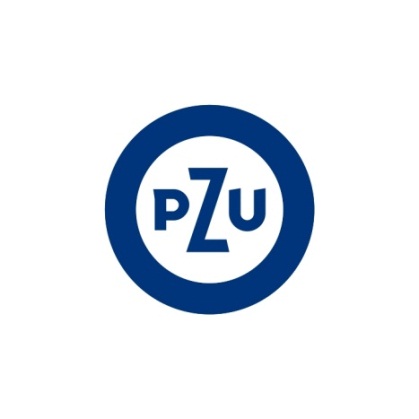 Określenia, które zostały zdefiniowane w warunkach ubezpieczenia, używane są w tym dokumencie w takim samym znaczeniu.Warianty PODSTAWOWE ubezpieczenia na życie wraz z ubezpieczeniem zdrowotnym OMS w zakresie STANDARD – PAKIET INDYWIDUALNY**	proszę wybrać jeden z wariantów PODSTAWOWYCH2. Warianty rozszerzające ubezpieczenie zdrowotne – Opieka Medyczna S (OMS)1 Proszę wypełnić w przypadku, gdy obywatelstwo jest polskie. 2 Proszę wypełnić w przypadku, gdy kraj stałego zamieszkania jest inny niż Polska.3 W przypadku zgody proszę wstawić X w pole  (niezaznaczenie pola oznacza brak zgody). 4 W przypadku osób niepełnoletnich oświadczenie w imieniu współubezpieczonego składa jego przedstawiciel ustawowy.1 W przypadku osób niepełnoletnich oświadczenie w imieniu współubezpieczonego składa jego przedstawiciel ustawowy.PROGRAM POLICJA 2015 - EMERYTDEKLARACJA PRZYSTĄPIENIA DO:- GRUPOWEGO UBEZPIECZENIA PRACOWNICZEGO TYP P PLUS i ubezpieczeń dodatkowych- GRUPOWEGO UBEZPIECZENIA NA ŻYCIE I ZDROWIE OPIEKA MEDYCZNA S i ubezpieczeń dodatkowych DLA BYŁYCH FUNKCJONARIUSZY I PRACOWNIKÓW POLICJI ORAZ CZŁONKÓW ICH RODZINDEKLARACJA PRZYSTĄPIENIA DO:- GRUPOWEGO UBEZPIECZENIA PRACOWNICZEGO TYP P PLUS i ubezpieczeń dodatkowych- GRUPOWEGO UBEZPIECZENIA NA ŻYCIE I ZDROWIE OPIEKA MEDYCZNA S i ubezpieczeń dodatkowych DLA BYŁYCH FUNKCJONARIUSZY I PRACOWNIKÓW POLICJI ORAZ CZŁONKÓW ICH RODZINDEKLARACJA PRZYSTĄPIENIA DO:- GRUPOWEGO UBEZPIECZENIA PRACOWNICZEGO TYP P PLUS i ubezpieczeń dodatkowych- GRUPOWEGO UBEZPIECZENIA NA ŻYCIE I ZDROWIE OPIEKA MEDYCZNA S i ubezpieczeń dodatkowych DLA BYŁYCH FUNKCJONARIUSZY I PRACOWNIKÓW POLICJI ORAZ CZŁONKÓW ICH RODZINDEKLARACJA PRZYSTĄPIENIA DO:- GRUPOWEGO UBEZPIECZENIA PRACOWNICZEGO TYP P PLUS i ubezpieczeń dodatkowych- GRUPOWEGO UBEZPIECZENIA NA ŻYCIE I ZDROWIE OPIEKA MEDYCZNA S i ubezpieczeń dodatkowych DLA BYŁYCH FUNKCJONARIUSZY I PRACOWNIKÓW POLICJI ORAZ CZŁONKÓW ICH RODZINDEKLARACJA PRZYSTĄPIENIA DO:- GRUPOWEGO UBEZPIECZENIA PRACOWNICZEGO TYP P PLUS i ubezpieczeń dodatkowych- GRUPOWEGO UBEZPIECZENIA NA ŻYCIE I ZDROWIE OPIEKA MEDYCZNA S i ubezpieczeń dodatkowych DLA BYŁYCH FUNKCJONARIUSZY I PRACOWNIKÓW POLICJI ORAZ CZŁONKÓW ICH RODZINDEKLARACJA PRZYSTĄPIENIA DO:- GRUPOWEGO UBEZPIECZENIA PRACOWNICZEGO TYP P PLUS i ubezpieczeń dodatkowych- GRUPOWEGO UBEZPIECZENIA NA ŻYCIE I ZDROWIE OPIEKA MEDYCZNA S i ubezpieczeń dodatkowych DLA BYŁYCH FUNKCJONARIUSZY I PRACOWNIKÓW POLICJI ORAZ CZŁONKÓW ICH RODZINDEKLARACJA PRZYSTĄPIENIA DO:- GRUPOWEGO UBEZPIECZENIA PRACOWNICZEGO TYP P PLUS i ubezpieczeń dodatkowych- GRUPOWEGO UBEZPIECZENIA NA ŻYCIE I ZDROWIE OPIEKA MEDYCZNA S i ubezpieczeń dodatkowych DLA BYŁYCH FUNKCJONARIUSZY I PRACOWNIKÓW POLICJI ORAZ CZŁONKÓW ICH RODZINDEKLARACJA PRZYSTĄPIENIA DO:- GRUPOWEGO UBEZPIECZENIA PRACOWNICZEGO TYP P PLUS i ubezpieczeń dodatkowych- GRUPOWEGO UBEZPIECZENIA NA ŻYCIE I ZDROWIE OPIEKA MEDYCZNA S i ubezpieczeń dodatkowych DLA BYŁYCH FUNKCJONARIUSZY I PRACOWNIKÓW POLICJI ORAZ CZŁONKÓW ICH RODZINNr polisy PPLUSNr DeklaracjiNr polisy OMSNr DeklaracjiZmiana deklaracji z powodu (w przypadku zmiany wcześniej złożonej deklaracji proszę zakreślić odpowiednie pole)Zmiana deklaracji z powodu (w przypadku zmiany wcześniej złożonej deklaracji proszę zakreślić odpowiednie pole)Zmiana deklaracji z powodu (w przypadku zmiany wcześniej złożonej deklaracji proszę zakreślić odpowiednie pole)Zmiana deklaracji z powodu (w przypadku zmiany wcześniej złożonej deklaracji proszę zakreślić odpowiednie pole) ZMIANY ZAKRESU UBEZPIECZENIA / ŚWIADCZEŃ ZDROWOTNYCH ZMIANY DANYCH UBEZPIECZONEGO/
WSPÓŁUBEZPIECZONEGO ZMIANY UPOSAŻONYCH (unieważniam wszystkie poprzednie dyspozycje dotyczące uposażonych i jednocześnie wyznaczam jako uposażonych osoby wymienione w części IV)  ZMIANY WSKAZANIA PARTNERA ŻYCIOWEGOI. Dane dotyczące ubezpieczonego (deklarację prosimy wypełnić czytelnie DRUKOWANYMI LITERAMI)I. Dane dotyczące ubezpieczonego (deklarację prosimy wypełnić czytelnie DRUKOWANYMI LITERAMI)I. Dane dotyczące ubezpieczonego (deklarację prosimy wypełnić czytelnie DRUKOWANYMI LITERAMI)I. Dane dotyczące ubezpieczonego (deklarację prosimy wypełnić czytelnie DRUKOWANYMI LITERAMI)I. Dane dotyczące ubezpieczonego (deklarację prosimy wypełnić czytelnie DRUKOWANYMI LITERAMI)I. Dane dotyczące ubezpieczonego (deklarację prosimy wypełnić czytelnie DRUKOWANYMI LITERAMI)I. Dane dotyczące ubezpieczonego (deklarację prosimy wypełnić czytelnie DRUKOWANYMI LITERAMI)I. Dane dotyczące ubezpieczonego (deklarację prosimy wypełnić czytelnie DRUKOWANYMI LITERAMI)I. Dane dotyczące ubezpieczonego (deklarację prosimy wypełnić czytelnie DRUKOWANYMI LITERAMI)I. Dane dotyczące ubezpieczonego (deklarację prosimy wypełnić czytelnie DRUKOWANYMI LITERAMI)I. Dane dotyczące ubezpieczonego (deklarację prosimy wypełnić czytelnie DRUKOWANYMI LITERAMI)I. Dane dotyczące ubezpieczonego (deklarację prosimy wypełnić czytelnie DRUKOWANYMI LITERAMI)I. Dane dotyczące ubezpieczonego (deklarację prosimy wypełnić czytelnie DRUKOWANYMI LITERAMI)I. Dane dotyczące ubezpieczonego (deklarację prosimy wypełnić czytelnie DRUKOWANYMI LITERAMI)I. Dane dotyczące ubezpieczonego (deklarację prosimy wypełnić czytelnie DRUKOWANYMI LITERAMI)I. Dane dotyczące ubezpieczonego (deklarację prosimy wypełnić czytelnie DRUKOWANYMI LITERAMI)I. Dane dotyczące ubezpieczonego (deklarację prosimy wypełnić czytelnie DRUKOWANYMI LITERAMI)I. Dane dotyczące ubezpieczonego (deklarację prosimy wypełnić czytelnie DRUKOWANYMI LITERAMI)I. Dane dotyczące ubezpieczonego (deklarację prosimy wypełnić czytelnie DRUKOWANYMI LITERAMI)I. Dane dotyczące ubezpieczonego (deklarację prosimy wypełnić czytelnie DRUKOWANYMI LITERAMI)I. Dane dotyczące ubezpieczonego (deklarację prosimy wypełnić czytelnie DRUKOWANYMI LITERAMI)I. Dane dotyczące ubezpieczonego (deklarację prosimy wypełnić czytelnie DRUKOWANYMI LITERAMI)I. Dane dotyczące ubezpieczonego (deklarację prosimy wypełnić czytelnie DRUKOWANYMI LITERAMI)I. Dane dotyczące ubezpieczonego (deklarację prosimy wypełnić czytelnie DRUKOWANYMI LITERAMI)I. Dane dotyczące ubezpieczonego (deklarację prosimy wypełnić czytelnie DRUKOWANYMI LITERAMI)I. Dane dotyczące ubezpieczonego (deklarację prosimy wypełnić czytelnie DRUKOWANYMI LITERAMI)I. Dane dotyczące ubezpieczonego (deklarację prosimy wypełnić czytelnie DRUKOWANYMI LITERAMI)I. Dane dotyczące ubezpieczonego (deklarację prosimy wypełnić czytelnie DRUKOWANYMI LITERAMI)I. Dane dotyczące ubezpieczonego (deklarację prosimy wypełnić czytelnie DRUKOWANYMI LITERAMI)I. Dane dotyczące ubezpieczonego (deklarację prosimy wypełnić czytelnie DRUKOWANYMI LITERAMI)I. Dane dotyczące ubezpieczonego (deklarację prosimy wypełnić czytelnie DRUKOWANYMI LITERAMI)I. Dane dotyczące ubezpieczonego (deklarację prosimy wypełnić czytelnie DRUKOWANYMI LITERAMI)I. Dane dotyczące ubezpieczonego (deklarację prosimy wypełnić czytelnie DRUKOWANYMI LITERAMI)I. Dane dotyczące ubezpieczonego (deklarację prosimy wypełnić czytelnie DRUKOWANYMI LITERAMI)I. Dane dotyczące ubezpieczonego (deklarację prosimy wypełnić czytelnie DRUKOWANYMI LITERAMI)I. Dane dotyczące ubezpieczonego (deklarację prosimy wypełnić czytelnie DRUKOWANYMI LITERAMI)I. Dane dotyczące ubezpieczonego (deklarację prosimy wypełnić czytelnie DRUKOWANYMI LITERAMI)I. Dane dotyczące ubezpieczonego (deklarację prosimy wypełnić czytelnie DRUKOWANYMI LITERAMI)I. Dane dotyczące ubezpieczonego (deklarację prosimy wypełnić czytelnie DRUKOWANYMI LITERAMI)I. Dane dotyczące ubezpieczonego (deklarację prosimy wypełnić czytelnie DRUKOWANYMI LITERAMI)I. Dane dotyczące ubezpieczonego (deklarację prosimy wypełnić czytelnie DRUKOWANYMI LITERAMI)I. Dane dotyczące ubezpieczonego (deklarację prosimy wypełnić czytelnie DRUKOWANYMI LITERAMI)I. Dane dotyczące ubezpieczonego (deklarację prosimy wypełnić czytelnie DRUKOWANYMI LITERAMI)I. Dane dotyczące ubezpieczonego (deklarację prosimy wypełnić czytelnie DRUKOWANYMI LITERAMI)I. Dane dotyczące ubezpieczonego (deklarację prosimy wypełnić czytelnie DRUKOWANYMI LITERAMI)I. Dane dotyczące ubezpieczonego (deklarację prosimy wypełnić czytelnie DRUKOWANYMI LITERAMI)I. Dane dotyczące ubezpieczonego (deklarację prosimy wypełnić czytelnie DRUKOWANYMI LITERAMI)I. Dane dotyczące ubezpieczonego (deklarację prosimy wypełnić czytelnie DRUKOWANYMI LITERAMI)I. Dane dotyczące ubezpieczonego (deklarację prosimy wypełnić czytelnie DRUKOWANYMI LITERAMI)I. Dane dotyczące ubezpieczonego (deklarację prosimy wypełnić czytelnie DRUKOWANYMI LITERAMI)I. Dane dotyczące ubezpieczonego (deklarację prosimy wypełnić czytelnie DRUKOWANYMI LITERAMI)I. Dane dotyczące ubezpieczonego (deklarację prosimy wypełnić czytelnie DRUKOWANYMI LITERAMI)I. Dane dotyczące ubezpieczonego (deklarację prosimy wypełnić czytelnie DRUKOWANYMI LITERAMI)I. Dane dotyczące ubezpieczonego (deklarację prosimy wypełnić czytelnie DRUKOWANYMI LITERAMI)I. Dane dotyczące ubezpieczonego (deklarację prosimy wypełnić czytelnie DRUKOWANYMI LITERAMI)I. Dane dotyczące ubezpieczonego (deklarację prosimy wypełnić czytelnie DRUKOWANYMI LITERAMI)I. Dane dotyczące ubezpieczonego (deklarację prosimy wypełnić czytelnie DRUKOWANYMI LITERAMI)I. Dane dotyczące ubezpieczonego (deklarację prosimy wypełnić czytelnie DRUKOWANYMI LITERAMI)I. Dane dotyczące ubezpieczonego (deklarację prosimy wypełnić czytelnie DRUKOWANYMI LITERAMI)I. Dane dotyczące ubezpieczonego (deklarację prosimy wypełnić czytelnie DRUKOWANYMI LITERAMI)I. Dane dotyczące ubezpieczonego (deklarację prosimy wypełnić czytelnie DRUKOWANYMI LITERAMI)I. Dane dotyczące ubezpieczonego (deklarację prosimy wypełnić czytelnie DRUKOWANYMI LITERAMI)I. Dane dotyczące ubezpieczonego (deklarację prosimy wypełnić czytelnie DRUKOWANYMI LITERAMI)I. Dane dotyczące ubezpieczonego (deklarację prosimy wypełnić czytelnie DRUKOWANYMI LITERAMI)I. Dane dotyczące ubezpieczonego (deklarację prosimy wypełnić czytelnie DRUKOWANYMI LITERAMI)I. Dane dotyczące ubezpieczonego (deklarację prosimy wypełnić czytelnie DRUKOWANYMI LITERAMI)I. Dane dotyczące ubezpieczonego (deklarację prosimy wypełnić czytelnie DRUKOWANYMI LITERAMI)I. Dane dotyczące ubezpieczonego (deklarację prosimy wypełnić czytelnie DRUKOWANYMI LITERAMI)I. Dane dotyczące ubezpieczonego (deklarację prosimy wypełnić czytelnie DRUKOWANYMI LITERAMI)I. Dane dotyczące ubezpieczonego (deklarację prosimy wypełnić czytelnie DRUKOWANYMI LITERAMI)I. Dane dotyczące ubezpieczonego (deklarację prosimy wypełnić czytelnie DRUKOWANYMI LITERAMI)I. Dane dotyczące ubezpieczonego (deklarację prosimy wypełnić czytelnie DRUKOWANYMI LITERAMI)I. Dane dotyczące ubezpieczonego (deklarację prosimy wypełnić czytelnie DRUKOWANYMI LITERAMI)I. Dane dotyczące ubezpieczonego (deklarację prosimy wypełnić czytelnie DRUKOWANYMI LITERAMI)I. Dane dotyczące ubezpieczonego (deklarację prosimy wypełnić czytelnie DRUKOWANYMI LITERAMI)I. Dane dotyczące ubezpieczonego (deklarację prosimy wypełnić czytelnie DRUKOWANYMI LITERAMI)I. Dane dotyczące ubezpieczonego (deklarację prosimy wypełnić czytelnie DRUKOWANYMI LITERAMI)I. Dane dotyczące ubezpieczonego (deklarację prosimy wypełnić czytelnie DRUKOWANYMI LITERAMI)I. Dane dotyczące ubezpieczonego (deklarację prosimy wypełnić czytelnie DRUKOWANYMI LITERAMI)I. Dane dotyczące ubezpieczonego (deklarację prosimy wypełnić czytelnie DRUKOWANYMI LITERAMI)I. Dane dotyczące ubezpieczonego (deklarację prosimy wypełnić czytelnie DRUKOWANYMI LITERAMI)I. Dane dotyczące ubezpieczonego (deklarację prosimy wypełnić czytelnie DRUKOWANYMI LITERAMI)I. Dane dotyczące ubezpieczonego (deklarację prosimy wypełnić czytelnie DRUKOWANYMI LITERAMI)I. Dane dotyczące ubezpieczonego (deklarację prosimy wypełnić czytelnie DRUKOWANYMI LITERAMI)Ubezpieczony podstawowy:	 Były Funkcjonariusz/Pracownik PolicjilubUbezpieczony bliski:	 Małżonek	 Partner życiowy	 Pełnoletnie dzieckoUbezpieczony podstawowy:	 Były Funkcjonariusz/Pracownik PolicjilubUbezpieczony bliski:	 Małżonek	 Partner życiowy	 Pełnoletnie dzieckoUbezpieczony podstawowy:	 Były Funkcjonariusz/Pracownik PolicjilubUbezpieczony bliski:	 Małżonek	 Partner życiowy	 Pełnoletnie dzieckoUbezpieczony podstawowy:	 Były Funkcjonariusz/Pracownik PolicjilubUbezpieczony bliski:	 Małżonek	 Partner życiowy	 Pełnoletnie dzieckoUbezpieczony podstawowy:	 Były Funkcjonariusz/Pracownik PolicjilubUbezpieczony bliski:	 Małżonek	 Partner życiowy	 Pełnoletnie dzieckoUbezpieczony podstawowy:	 Były Funkcjonariusz/Pracownik PolicjilubUbezpieczony bliski:	 Małżonek	 Partner życiowy	 Pełnoletnie dzieckoUbezpieczony podstawowy:	 Były Funkcjonariusz/Pracownik PolicjilubUbezpieczony bliski:	 Małżonek	 Partner życiowy	 Pełnoletnie dzieckoUbezpieczony podstawowy:	 Były Funkcjonariusz/Pracownik PolicjilubUbezpieczony bliski:	 Małżonek	 Partner życiowy	 Pełnoletnie dzieckoUbezpieczony podstawowy:	 Były Funkcjonariusz/Pracownik PolicjilubUbezpieczony bliski:	 Małżonek	 Partner życiowy	 Pełnoletnie dzieckoUbezpieczony podstawowy:	 Były Funkcjonariusz/Pracownik PolicjilubUbezpieczony bliski:	 Małżonek	 Partner życiowy	 Pełnoletnie dzieckoUbezpieczony podstawowy:	 Były Funkcjonariusz/Pracownik PolicjilubUbezpieczony bliski:	 Małżonek	 Partner życiowy	 Pełnoletnie dzieckoUbezpieczony podstawowy:	 Były Funkcjonariusz/Pracownik PolicjilubUbezpieczony bliski:	 Małżonek	 Partner życiowy	 Pełnoletnie dzieckoUbezpieczony podstawowy:	 Były Funkcjonariusz/Pracownik PolicjilubUbezpieczony bliski:	 Małżonek	 Partner życiowy	 Pełnoletnie dzieckoUbezpieczony podstawowy:	 Były Funkcjonariusz/Pracownik PolicjilubUbezpieczony bliski:	 Małżonek	 Partner życiowy	 Pełnoletnie dzieckoUbezpieczony podstawowy:	 Były Funkcjonariusz/Pracownik PolicjilubUbezpieczony bliski:	 Małżonek	 Partner życiowy	 Pełnoletnie dzieckoUbezpieczony podstawowy:	 Były Funkcjonariusz/Pracownik PolicjilubUbezpieczony bliski:	 Małżonek	 Partner życiowy	 Pełnoletnie dzieckoUbezpieczony podstawowy:	 Były Funkcjonariusz/Pracownik PolicjilubUbezpieczony bliski:	 Małżonek	 Partner życiowy	 Pełnoletnie dzieckoUbezpieczony podstawowy:	 Były Funkcjonariusz/Pracownik PolicjilubUbezpieczony bliski:	 Małżonek	 Partner życiowy	 Pełnoletnie dzieckoUbezpieczony podstawowy:	 Były Funkcjonariusz/Pracownik PolicjilubUbezpieczony bliski:	 Małżonek	 Partner życiowy	 Pełnoletnie dzieckoUbezpieczony podstawowy:	 Były Funkcjonariusz/Pracownik PolicjilubUbezpieczony bliski:	 Małżonek	 Partner życiowy	 Pełnoletnie dzieckoUbezpieczony podstawowy:	 Były Funkcjonariusz/Pracownik PolicjilubUbezpieczony bliski:	 Małżonek	 Partner życiowy	 Pełnoletnie dzieckoUbezpieczony podstawowy:	 Były Funkcjonariusz/Pracownik PolicjilubUbezpieczony bliski:	 Małżonek	 Partner życiowy	 Pełnoletnie dzieckoUbezpieczony podstawowy:	 Były Funkcjonariusz/Pracownik PolicjilubUbezpieczony bliski:	 Małżonek	 Partner życiowy	 Pełnoletnie dzieckoUbezpieczony podstawowy:	 Były Funkcjonariusz/Pracownik PolicjilubUbezpieczony bliski:	 Małżonek	 Partner życiowy	 Pełnoletnie dzieckoUbezpieczony podstawowy:	 Były Funkcjonariusz/Pracownik PolicjilubUbezpieczony bliski:	 Małżonek	 Partner życiowy	 Pełnoletnie dzieckoUbezpieczony podstawowy:	 Były Funkcjonariusz/Pracownik PolicjilubUbezpieczony bliski:	 Małżonek	 Partner życiowy	 Pełnoletnie dzieckoUbezpieczony podstawowy:	 Były Funkcjonariusz/Pracownik PolicjilubUbezpieczony bliski:	 Małżonek	 Partner życiowy	 Pełnoletnie dzieckoUbezpieczony podstawowy:	 Były Funkcjonariusz/Pracownik PolicjilubUbezpieczony bliski:	 Małżonek	 Partner życiowy	 Pełnoletnie dzieckoUbezpieczony podstawowy:	 Były Funkcjonariusz/Pracownik PolicjilubUbezpieczony bliski:	 Małżonek	 Partner życiowy	 Pełnoletnie dzieckoUbezpieczony podstawowy:	 Były Funkcjonariusz/Pracownik PolicjilubUbezpieczony bliski:	 Małżonek	 Partner życiowy	 Pełnoletnie dzieckoUbezpieczony podstawowy:	 Były Funkcjonariusz/Pracownik PolicjilubUbezpieczony bliski:	 Małżonek	 Partner życiowy	 Pełnoletnie dzieckoUbezpieczony podstawowy:	 Były Funkcjonariusz/Pracownik PolicjilubUbezpieczony bliski:	 Małżonek	 Partner życiowy	 Pełnoletnie dzieckoUbezpieczony podstawowy:	 Były Funkcjonariusz/Pracownik PolicjilubUbezpieczony bliski:	 Małżonek	 Partner życiowy	 Pełnoletnie dzieckoUbezpieczony podstawowy:	 Były Funkcjonariusz/Pracownik PolicjilubUbezpieczony bliski:	 Małżonek	 Partner życiowy	 Pełnoletnie dzieckoUbezpieczony podstawowy:	 Były Funkcjonariusz/Pracownik PolicjilubUbezpieczony bliski:	 Małżonek	 Partner życiowy	 Pełnoletnie dzieckoUbezpieczony podstawowy:	 Były Funkcjonariusz/Pracownik PolicjilubUbezpieczony bliski:	 Małżonek	 Partner życiowy	 Pełnoletnie dzieckoUbezpieczony podstawowy:	 Były Funkcjonariusz/Pracownik PolicjilubUbezpieczony bliski:	 Małżonek	 Partner życiowy	 Pełnoletnie dzieckoUbezpieczony podstawowy:	 Były Funkcjonariusz/Pracownik PolicjilubUbezpieczony bliski:	 Małżonek	 Partner życiowy	 Pełnoletnie dzieckoUbezpieczony podstawowy:	 Były Funkcjonariusz/Pracownik PolicjilubUbezpieczony bliski:	 Małżonek	 Partner życiowy	 Pełnoletnie dzieckoUbezpieczony podstawowy:	 Były Funkcjonariusz/Pracownik PolicjilubUbezpieczony bliski:	 Małżonek	 Partner życiowy	 Pełnoletnie dzieckoUbezpieczony podstawowy:	 Były Funkcjonariusz/Pracownik PolicjilubUbezpieczony bliski:	 Małżonek	 Partner życiowy	 Pełnoletnie dzieckoUbezpieczony podstawowy:	 Były Funkcjonariusz/Pracownik PolicjilubUbezpieczony bliski:	 Małżonek	 Partner życiowy	 Pełnoletnie dzieckoUbezpieczony podstawowy:	 Były Funkcjonariusz/Pracownik PolicjilubUbezpieczony bliski:	 Małżonek	 Partner życiowy	 Pełnoletnie dzieckoUbezpieczony podstawowy:	 Były Funkcjonariusz/Pracownik PolicjilubUbezpieczony bliski:	 Małżonek	 Partner życiowy	 Pełnoletnie dzieckoUbezpieczony podstawowy:	 Były Funkcjonariusz/Pracownik PolicjilubUbezpieczony bliski:	 Małżonek	 Partner życiowy	 Pełnoletnie dzieckoUbezpieczony podstawowy:	 Były Funkcjonariusz/Pracownik PolicjilubUbezpieczony bliski:	 Małżonek	 Partner życiowy	 Pełnoletnie dzieckoUbezpieczony podstawowy:	 Były Funkcjonariusz/Pracownik PolicjilubUbezpieczony bliski:	 Małżonek	 Partner życiowy	 Pełnoletnie dzieckoUbezpieczony podstawowy:	 Były Funkcjonariusz/Pracownik PolicjilubUbezpieczony bliski:	 Małżonek	 Partner życiowy	 Pełnoletnie dzieckoUbezpieczony podstawowy:	 Były Funkcjonariusz/Pracownik PolicjilubUbezpieczony bliski:	 Małżonek	 Partner życiowy	 Pełnoletnie dzieckoUbezpieczony podstawowy:	 Były Funkcjonariusz/Pracownik PolicjilubUbezpieczony bliski:	 Małżonek	 Partner życiowy	 Pełnoletnie dzieckoUbezpieczony podstawowy:	 Były Funkcjonariusz/Pracownik PolicjilubUbezpieczony bliski:	 Małżonek	 Partner życiowy	 Pełnoletnie dzieckoUbezpieczony podstawowy:	 Były Funkcjonariusz/Pracownik PolicjilubUbezpieczony bliski:	 Małżonek	 Partner życiowy	 Pełnoletnie dzieckoUbezpieczony podstawowy:	 Były Funkcjonariusz/Pracownik PolicjilubUbezpieczony bliski:	 Małżonek	 Partner życiowy	 Pełnoletnie dzieckoUbezpieczony podstawowy:	 Były Funkcjonariusz/Pracownik PolicjilubUbezpieczony bliski:	 Małżonek	 Partner życiowy	 Pełnoletnie dzieckoUbezpieczony podstawowy:	 Były Funkcjonariusz/Pracownik PolicjilubUbezpieczony bliski:	 Małżonek	 Partner życiowy	 Pełnoletnie dzieckoUbezpieczony podstawowy:	 Były Funkcjonariusz/Pracownik PolicjilubUbezpieczony bliski:	 Małżonek	 Partner życiowy	 Pełnoletnie dzieckoUbezpieczony podstawowy:	 Były Funkcjonariusz/Pracownik PolicjilubUbezpieczony bliski:	 Małżonek	 Partner życiowy	 Pełnoletnie dzieckoUbezpieczony podstawowy:	 Były Funkcjonariusz/Pracownik PolicjilubUbezpieczony bliski:	 Małżonek	 Partner życiowy	 Pełnoletnie dzieckoUbezpieczony podstawowy:	 Były Funkcjonariusz/Pracownik PolicjilubUbezpieczony bliski:	 Małżonek	 Partner życiowy	 Pełnoletnie dzieckoUbezpieczony podstawowy:	 Były Funkcjonariusz/Pracownik PolicjilubUbezpieczony bliski:	 Małżonek	 Partner życiowy	 Pełnoletnie dzieckoUbezpieczony podstawowy:	 Były Funkcjonariusz/Pracownik PolicjilubUbezpieczony bliski:	 Małżonek	 Partner życiowy	 Pełnoletnie dzieckoUbezpieczony podstawowy:	 Były Funkcjonariusz/Pracownik PolicjilubUbezpieczony bliski:	 Małżonek	 Partner życiowy	 Pełnoletnie dzieckoUbezpieczony podstawowy:	 Były Funkcjonariusz/Pracownik PolicjilubUbezpieczony bliski:	 Małżonek	 Partner życiowy	 Pełnoletnie dzieckoUbezpieczony podstawowy:	 Były Funkcjonariusz/Pracownik PolicjilubUbezpieczony bliski:	 Małżonek	 Partner życiowy	 Pełnoletnie dzieckoUbezpieczony podstawowy:	 Były Funkcjonariusz/Pracownik PolicjilubUbezpieczony bliski:	 Małżonek	 Partner życiowy	 Pełnoletnie dzieckoUbezpieczony podstawowy:	 Były Funkcjonariusz/Pracownik PolicjilubUbezpieczony bliski:	 Małżonek	 Partner życiowy	 Pełnoletnie dzieckoUbezpieczony podstawowy:	 Były Funkcjonariusz/Pracownik PolicjilubUbezpieczony bliski:	 Małżonek	 Partner życiowy	 Pełnoletnie dzieckoUbezpieczony podstawowy:	 Były Funkcjonariusz/Pracownik PolicjilubUbezpieczony bliski:	 Małżonek	 Partner życiowy	 Pełnoletnie dzieckoUbezpieczony podstawowy:	 Były Funkcjonariusz/Pracownik PolicjilubUbezpieczony bliski:	 Małżonek	 Partner życiowy	 Pełnoletnie dzieckoUbezpieczony podstawowy:	 Były Funkcjonariusz/Pracownik PolicjilubUbezpieczony bliski:	 Małżonek	 Partner życiowy	 Pełnoletnie dzieckoUbezpieczony podstawowy:	 Były Funkcjonariusz/Pracownik PolicjilubUbezpieczony bliski:	 Małżonek	 Partner życiowy	 Pełnoletnie dzieckoUbezpieczony podstawowy:	 Były Funkcjonariusz/Pracownik PolicjilubUbezpieczony bliski:	 Małżonek	 Partner życiowy	 Pełnoletnie dzieckoUbezpieczony podstawowy:	 Były Funkcjonariusz/Pracownik PolicjilubUbezpieczony bliski:	 Małżonek	 Partner życiowy	 Pełnoletnie dzieckoUbezpieczony podstawowy:	 Były Funkcjonariusz/Pracownik PolicjilubUbezpieczony bliski:	 Małżonek	 Partner życiowy	 Pełnoletnie dzieckoUbezpieczony podstawowy:	 Były Funkcjonariusz/Pracownik PolicjilubUbezpieczony bliski:	 Małżonek	 Partner życiowy	 Pełnoletnie dzieckoUbezpieczony podstawowy:	 Były Funkcjonariusz/Pracownik PolicjilubUbezpieczony bliski:	 Małżonek	 Partner życiowy	 Pełnoletnie dzieckoUbezpieczony podstawowy:	 Były Funkcjonariusz/Pracownik PolicjilubUbezpieczony bliski:	 Małżonek	 Partner życiowy	 Pełnoletnie dzieckoUbezpieczony podstawowy:	 Były Funkcjonariusz/Pracownik PolicjilubUbezpieczony bliski:	 Małżonek	 Partner życiowy	 Pełnoletnie dzieckoUbezpieczony podstawowy:	 Były Funkcjonariusz/Pracownik PolicjilubUbezpieczony bliski:	 Małżonek	 Partner życiowy	 Pełnoletnie dzieckoUbezpieczony podstawowy:	 Były Funkcjonariusz/Pracownik PolicjilubUbezpieczony bliski:	 Małżonek	 Partner życiowy	 Pełnoletnie dzieckoUbezpieczony podstawowy:	 Były Funkcjonariusz/Pracownik PolicjilubUbezpieczony bliski:	 Małżonek	 Partner życiowy	 Pełnoletnie dzieckoUbezpieczony podstawowy:	 Były Funkcjonariusz/Pracownik PolicjilubUbezpieczony bliski:	 Małżonek	 Partner życiowy	 Pełnoletnie dzieckoUbezpieczony podstawowy:	 Były Funkcjonariusz/Pracownik PolicjilubUbezpieczony bliski:	 Małżonek	 Partner życiowy	 Pełnoletnie dzieckoUbezpieczony podstawowy:	 Były Funkcjonariusz/Pracownik PolicjilubUbezpieczony bliski:	 Małżonek	 Partner życiowy	 Pełnoletnie dzieckoPaniPaniPaniPanPanNazwiskoPierwsze imięPierwsze imięPierwsze imięPierwsze imięPierwsze imięPierwsze imięPierwsze imięPierwsze imięPierwsze imięPierwsze imięPierwsze imięDrugie imięDrugie imięDrugie imięDrugie imięDrugie imięDrugie imięDrugie imięDDD–MMMM–RRRRMiejsce urodzeniaMiejsce urodzeniaMiejsce urodzeniaMiejsce urodzeniaMiejsce urodzeniaMiejsce urodzeniaMiejsce urodzeniaData urodzeniaData urodzeniaData urodzeniaData urodzeniaData urodzeniaPESEL1PESEL1PESEL1PESEL1Obywatelstwo:     polskie      inne:Obywatelstwo:     polskie      inne:Obywatelstwo:     polskie      inne:Obywatelstwo:     polskie      inne:Obywatelstwo:     polskie      inne:Obywatelstwo:     polskie      inne:Obywatelstwo:     polskie      inne:Obywatelstwo:     polskie      inne:Obywatelstwo:     polskie      inne:Obywatelstwo:     polskie      inne:Obywatelstwo:     polskie      inne:Obywatelstwo:     polskie      inne:Obywatelstwo:     polskie      inne:Obywatelstwo:     polskie      inne:Obywatelstwo:     polskie      inne:Obywatelstwo:     polskie      inne:Kraj stałego zamieszkania 2Adres do korespondencji:Adres do korespondencji:Adres do korespondencji:Adres do korespondencji:Adres do korespondencji:Adres do korespondencji:Adres do korespondencji:Adres do korespondencji:Adres do korespondencji:Adres do korespondencji:Adres do korespondencji:–Kod pocztowyKod pocztowyKod pocztowyKod pocztowyKod pocztowyKod pocztowyKod pocztowyKod pocztowyPocztaPocztaPocztaPocztaPocztaPocztaPocztaPocztaPocztaPocztaPocztaPocztaPocztaPocztaPocztaPocztaPocztaPocztaPocztaPocztaPocztaPocztaPocztaPocztaPocztaPocztaPocztaPocztaPocztaPocztaUlicaUlicaUlicaUlicaUlicaUlicaUlicaUlicaUlicaUlicaUlicaUlicaUlicaUlicaUlicaUlicaUlicaUlicaUlicaUlicaUlicaUlicaUlicaUlicaNr domuNr domuNr domuNr domuNr domuNr domuNr lokaluNr lokaluNr lokaluNr lokaluNr lokaluMiejscowośćMiejscowośćMiejscowośćMiejscowośćMiejscowośćMiejscowośćMiejscowośćMiejscowośćMiejscowośćMiejscowośćMiejscowośćKraj:     Polska      inny:Kraj:     Polska      inny:Kraj:     Polska      inny:Kraj:     Polska      inny:Kraj:     Polska      inny:Kraj:     Polska      inny:Kraj:     Polska      inny:Kraj:     Polska      inny:Kraj:     Polska      inny:Kraj:     Polska      inny:Kraj:     Polska      inny:Kraj:     Polska      inny:Telefon kontaktowyTelefon kontaktowyTelefon kontaktowyTelefon kontaktowyTelefon kontaktowyTelefon kontaktowyTelefon kontaktowyTelefon kontaktowyTelefon kontaktowyTelefon kontaktowyTelefon kontaktowyTelefon kontaktowyTelefon kontaktowyTelefon kontaktowyTelefon kontaktowyTelefon kontaktowyTelefon kontaktowyTelefon kontaktowyTelefon kontaktowyTelefon kontaktowyTelefon kontaktowyTelefon kontaktowyTelefon kontaktowyE-mailE-mailE-mailE-mailE-mailE-mailE-mailE-mailE-mailE-mailE-mailE-mailE-mailE-mailE-mailE-mailE-mailE-mailE-mailE-mailE-mailE-mailE-mailE-mailE-mailE-mail1 Proszę wypełnić w przypadku, gdy obywatelstwo jest polskie.2 Proszę wypełnić w przypadku, gdy kraj stałego zamieszkania jest inny niż Polska.II. Zgoda na objęcie Programem ubezpieczenia grupowego (wybrane warianty proszę zaznaczyć znakiem X):IIVVIII61,00 zł85,00 zł116,00 złZakresy ubezpieczenia zdrowotnego OMSZakresy ubezpieczenia zdrowotnego OMSZakresy ubezpieczenia zdrowotnego OMSZakresy ubezpieczenia zdrowotnego OMSPakietSTANDARDKOMFORTKOMFORT PLUSOPTIMUMIndywidualnyW zakresie ubezpieczenia 
na życie	23,40 zł	45,70 zł	76,60 złPartnerski	12,75 zł	59,55 zł	104,15 zł	165,95 złRodzinny	25,50 zł	95,70 zł	162,60 zł	255,30 złIII. Partner Życiowy (prosimy wypełnić w przypadku, gdy Ubezpieczony Podstawowy nie pozostaje w formalnym związku małżeńskim) III. Partner Życiowy (prosimy wypełnić w przypadku, gdy Ubezpieczony Podstawowy nie pozostaje w formalnym związku małżeńskim) III. Partner Życiowy (prosimy wypełnić w przypadku, gdy Ubezpieczony Podstawowy nie pozostaje w formalnym związku małżeńskim) III. Partner Życiowy (prosimy wypełnić w przypadku, gdy Ubezpieczony Podstawowy nie pozostaje w formalnym związku małżeńskim) III. Partner Życiowy (prosimy wypełnić w przypadku, gdy Ubezpieczony Podstawowy nie pozostaje w formalnym związku małżeńskim) III. Partner Życiowy (prosimy wypełnić w przypadku, gdy Ubezpieczony Podstawowy nie pozostaje w formalnym związku małżeńskim) III. Partner Życiowy (prosimy wypełnić w przypadku, gdy Ubezpieczony Podstawowy nie pozostaje w formalnym związku małżeńskim) III. Partner Życiowy (prosimy wypełnić w przypadku, gdy Ubezpieczony Podstawowy nie pozostaje w formalnym związku małżeńskim) III. Partner Życiowy (prosimy wypełnić w przypadku, gdy Ubezpieczony Podstawowy nie pozostaje w formalnym związku małżeńskim) III. Partner Życiowy (prosimy wypełnić w przypadku, gdy Ubezpieczony Podstawowy nie pozostaje w formalnym związku małżeńskim) III. Partner Życiowy (prosimy wypełnić w przypadku, gdy Ubezpieczony Podstawowy nie pozostaje w formalnym związku małżeńskim) III. Partner Życiowy (prosimy wypełnić w przypadku, gdy Ubezpieczony Podstawowy nie pozostaje w formalnym związku małżeńskim) III. Partner Życiowy (prosimy wypełnić w przypadku, gdy Ubezpieczony Podstawowy nie pozostaje w formalnym związku małżeńskim) III. Partner Życiowy (prosimy wypełnić w przypadku, gdy Ubezpieczony Podstawowy nie pozostaje w formalnym związku małżeńskim) III. Partner Życiowy (prosimy wypełnić w przypadku, gdy Ubezpieczony Podstawowy nie pozostaje w formalnym związku małżeńskim) III. Partner Życiowy (prosimy wypełnić w przypadku, gdy Ubezpieczony Podstawowy nie pozostaje w formalnym związku małżeńskim) III. Partner Życiowy (prosimy wypełnić w przypadku, gdy Ubezpieczony Podstawowy nie pozostaje w formalnym związku małżeńskim) III. Partner Życiowy (prosimy wypełnić w przypadku, gdy Ubezpieczony Podstawowy nie pozostaje w formalnym związku małżeńskim) III. Partner Życiowy (prosimy wypełnić w przypadku, gdy Ubezpieczony Podstawowy nie pozostaje w formalnym związku małżeńskim) III. Partner Życiowy (prosimy wypełnić w przypadku, gdy Ubezpieczony Podstawowy nie pozostaje w formalnym związku małżeńskim) III. Partner Życiowy (prosimy wypełnić w przypadku, gdy Ubezpieczony Podstawowy nie pozostaje w formalnym związku małżeńskim) III. Partner Życiowy (prosimy wypełnić w przypadku, gdy Ubezpieczony Podstawowy nie pozostaje w formalnym związku małżeńskim) III. Partner Życiowy (prosimy wypełnić w przypadku, gdy Ubezpieczony Podstawowy nie pozostaje w formalnym związku małżeńskim) III. Partner Życiowy (prosimy wypełnić w przypadku, gdy Ubezpieczony Podstawowy nie pozostaje w formalnym związku małżeńskim) III. Partner Życiowy (prosimy wypełnić w przypadku, gdy Ubezpieczony Podstawowy nie pozostaje w formalnym związku małżeńskim) III. Partner Życiowy (prosimy wypełnić w przypadku, gdy Ubezpieczony Podstawowy nie pozostaje w formalnym związku małżeńskim) III. Partner Życiowy (prosimy wypełnić w przypadku, gdy Ubezpieczony Podstawowy nie pozostaje w formalnym związku małżeńskim) III. Partner Życiowy (prosimy wypełnić w przypadku, gdy Ubezpieczony Podstawowy nie pozostaje w formalnym związku małżeńskim) III. Partner Życiowy (prosimy wypełnić w przypadku, gdy Ubezpieczony Podstawowy nie pozostaje w formalnym związku małżeńskim) III. Partner Życiowy (prosimy wypełnić w przypadku, gdy Ubezpieczony Podstawowy nie pozostaje w formalnym związku małżeńskim) III. Partner Życiowy (prosimy wypełnić w przypadku, gdy Ubezpieczony Podstawowy nie pozostaje w formalnym związku małżeńskim) III. Partner Życiowy (prosimy wypełnić w przypadku, gdy Ubezpieczony Podstawowy nie pozostaje w formalnym związku małżeńskim) III. Partner Życiowy (prosimy wypełnić w przypadku, gdy Ubezpieczony Podstawowy nie pozostaje w formalnym związku małżeńskim) III. Partner Życiowy (prosimy wypełnić w przypadku, gdy Ubezpieczony Podstawowy nie pozostaje w formalnym związku małżeńskim) III. Partner Życiowy (prosimy wypełnić w przypadku, gdy Ubezpieczony Podstawowy nie pozostaje w formalnym związku małżeńskim) III. Partner Życiowy (prosimy wypełnić w przypadku, gdy Ubezpieczony Podstawowy nie pozostaje w formalnym związku małżeńskim) III. Partner Życiowy (prosimy wypełnić w przypadku, gdy Ubezpieczony Podstawowy nie pozostaje w formalnym związku małżeńskim) III. Partner Życiowy (prosimy wypełnić w przypadku, gdy Ubezpieczony Podstawowy nie pozostaje w formalnym związku małżeńskim) III. Partner Życiowy (prosimy wypełnić w przypadku, gdy Ubezpieczony Podstawowy nie pozostaje w formalnym związku małżeńskim) III. Partner Życiowy (prosimy wypełnić w przypadku, gdy Ubezpieczony Podstawowy nie pozostaje w formalnym związku małżeńskim) III. Partner Życiowy (prosimy wypełnić w przypadku, gdy Ubezpieczony Podstawowy nie pozostaje w formalnym związku małżeńskim) III. Partner Życiowy (prosimy wypełnić w przypadku, gdy Ubezpieczony Podstawowy nie pozostaje w formalnym związku małżeńskim) III. Partner Życiowy (prosimy wypełnić w przypadku, gdy Ubezpieczony Podstawowy nie pozostaje w formalnym związku małżeńskim) III. Partner Życiowy (prosimy wypełnić w przypadku, gdy Ubezpieczony Podstawowy nie pozostaje w formalnym związku małżeńskim) III. Partner Życiowy (prosimy wypełnić w przypadku, gdy Ubezpieczony Podstawowy nie pozostaje w formalnym związku małżeńskim) III. Partner Życiowy (prosimy wypełnić w przypadku, gdy Ubezpieczony Podstawowy nie pozostaje w formalnym związku małżeńskim) III. Partner Życiowy (prosimy wypełnić w przypadku, gdy Ubezpieczony Podstawowy nie pozostaje w formalnym związku małżeńskim) III. Partner Życiowy (prosimy wypełnić w przypadku, gdy Ubezpieczony Podstawowy nie pozostaje w formalnym związku małżeńskim) III. Partner Życiowy (prosimy wypełnić w przypadku, gdy Ubezpieczony Podstawowy nie pozostaje w formalnym związku małżeńskim) III. Partner Życiowy (prosimy wypełnić w przypadku, gdy Ubezpieczony Podstawowy nie pozostaje w formalnym związku małżeńskim) III. Partner Życiowy (prosimy wypełnić w przypadku, gdy Ubezpieczony Podstawowy nie pozostaje w formalnym związku małżeńskim) III. Partner Życiowy (prosimy wypełnić w przypadku, gdy Ubezpieczony Podstawowy nie pozostaje w formalnym związku małżeńskim) III. Partner Życiowy (prosimy wypełnić w przypadku, gdy Ubezpieczony Podstawowy nie pozostaje w formalnym związku małżeńskim) III. Partner Życiowy (prosimy wypełnić w przypadku, gdy Ubezpieczony Podstawowy nie pozostaje w formalnym związku małżeńskim) III. Partner Życiowy (prosimy wypełnić w przypadku, gdy Ubezpieczony Podstawowy nie pozostaje w formalnym związku małżeńskim) III. Partner Życiowy (prosimy wypełnić w przypadku, gdy Ubezpieczony Podstawowy nie pozostaje w formalnym związku małżeńskim) III. Partner Życiowy (prosimy wypełnić w przypadku, gdy Ubezpieczony Podstawowy nie pozostaje w formalnym związku małżeńskim) III. Partner Życiowy (prosimy wypełnić w przypadku, gdy Ubezpieczony Podstawowy nie pozostaje w formalnym związku małżeńskim) III. Partner Życiowy (prosimy wypełnić w przypadku, gdy Ubezpieczony Podstawowy nie pozostaje w formalnym związku małżeńskim) III. Partner Życiowy (prosimy wypełnić w przypadku, gdy Ubezpieczony Podstawowy nie pozostaje w formalnym związku małżeńskim) III. Partner Życiowy (prosimy wypełnić w przypadku, gdy Ubezpieczony Podstawowy nie pozostaje w formalnym związku małżeńskim) III. Partner Życiowy (prosimy wypełnić w przypadku, gdy Ubezpieczony Podstawowy nie pozostaje w formalnym związku małżeńskim) III. Partner Życiowy (prosimy wypełnić w przypadku, gdy Ubezpieczony Podstawowy nie pozostaje w formalnym związku małżeńskim) III. Partner Życiowy (prosimy wypełnić w przypadku, gdy Ubezpieczony Podstawowy nie pozostaje w formalnym związku małżeńskim) III. Partner Życiowy (prosimy wypełnić w przypadku, gdy Ubezpieczony Podstawowy nie pozostaje w formalnym związku małżeńskim) III. Partner Życiowy (prosimy wypełnić w przypadku, gdy Ubezpieczony Podstawowy nie pozostaje w formalnym związku małżeńskim) III. Partner Życiowy (prosimy wypełnić w przypadku, gdy Ubezpieczony Podstawowy nie pozostaje w formalnym związku małżeńskim) III. Partner Życiowy (prosimy wypełnić w przypadku, gdy Ubezpieczony Podstawowy nie pozostaje w formalnym związku małżeńskim) III. Partner Życiowy (prosimy wypełnić w przypadku, gdy Ubezpieczony Podstawowy nie pozostaje w formalnym związku małżeńskim) III. Partner Życiowy (prosimy wypełnić w przypadku, gdy Ubezpieczony Podstawowy nie pozostaje w formalnym związku małżeńskim) III. Partner Życiowy (prosimy wypełnić w przypadku, gdy Ubezpieczony Podstawowy nie pozostaje w formalnym związku małżeńskim) III. Partner Życiowy (prosimy wypełnić w przypadku, gdy Ubezpieczony Podstawowy nie pozostaje w formalnym związku małżeńskim) III. Partner Życiowy (prosimy wypełnić w przypadku, gdy Ubezpieczony Podstawowy nie pozostaje w formalnym związku małżeńskim) III. Partner Życiowy (prosimy wypełnić w przypadku, gdy Ubezpieczony Podstawowy nie pozostaje w formalnym związku małżeńskim) III. Partner Życiowy (prosimy wypełnić w przypadku, gdy Ubezpieczony Podstawowy nie pozostaje w formalnym związku małżeńskim) III. Partner Życiowy (prosimy wypełnić w przypadku, gdy Ubezpieczony Podstawowy nie pozostaje w formalnym związku małżeńskim) III. Partner Życiowy (prosimy wypełnić w przypadku, gdy Ubezpieczony Podstawowy nie pozostaje w formalnym związku małżeńskim) III. Partner Życiowy (prosimy wypełnić w przypadku, gdy Ubezpieczony Podstawowy nie pozostaje w formalnym związku małżeńskim) III. Partner Życiowy (prosimy wypełnić w przypadku, gdy Ubezpieczony Podstawowy nie pozostaje w formalnym związku małżeńskim) III. Partner Życiowy (prosimy wypełnić w przypadku, gdy Ubezpieczony Podstawowy nie pozostaje w formalnym związku małżeńskim) III. Partner Życiowy (prosimy wypełnić w przypadku, gdy Ubezpieczony Podstawowy nie pozostaje w formalnym związku małżeńskim) III. Partner Życiowy (prosimy wypełnić w przypadku, gdy Ubezpieczony Podstawowy nie pozostaje w formalnym związku małżeńskim) III. Partner Życiowy (prosimy wypełnić w przypadku, gdy Ubezpieczony Podstawowy nie pozostaje w formalnym związku małżeńskim) III. Partner Życiowy (prosimy wypełnić w przypadku, gdy Ubezpieczony Podstawowy nie pozostaje w formalnym związku małżeńskim) III. Partner Życiowy (prosimy wypełnić w przypadku, gdy Ubezpieczony Podstawowy nie pozostaje w formalnym związku małżeńskim) PaniPaniPaniPanPanNazwiskoImięImięImięImięImięImięImięImięDDDDDD–MMMM–RRRRRRMiejsce urodzeniaMiejsce urodzeniaMiejsce urodzeniaMiejsce urodzeniaMiejsce urodzeniaMiejsce urodzeniaData urodzeniaData urodzeniaData urodzeniaData urodzeniaData urodzeniaData urodzeniaData urodzeniaData urodzeniaData urodzeniaData urodzeniaPESELPESELPESELPESELPESELObywatelstwo:      polskie           inne:Obywatelstwo:      polskie           inne:Obywatelstwo:      polskie           inne:Obywatelstwo:      polskie           inne:Obywatelstwo:      polskie           inne:Obywatelstwo:      polskie           inne:Obywatelstwo:      polskie           inne:Obywatelstwo:      polskie           inne:Obywatelstwo:      polskie           inne:Obywatelstwo:      polskie           inne:Obywatelstwo:      polskie           inne:Obywatelstwo:      polskie           inne:Obywatelstwo:      polskie           inne:Obywatelstwo:      polskie           inne:Obywatelstwo:      polskie           inne:Obywatelstwo:      polskie           inne:Obywatelstwo:      polskie           inne:Obywatelstwo:      polskie           inne:Obywatelstwo:      polskie           inne:Obywatelstwo:      polskie           inne:Obywatelstwo:      polskie           inne:Obywatelstwo:      polskie           inne:Obywatelstwo:      polskie           inne:Obywatelstwo:      polskie           inne:Obywatelstwo:      polskie           inne:Obywatelstwo:      polskie           inne:Obywatelstwo:      polskie           inne:Obywatelstwo:      polskie           inne:Podpis partnera życiowegoPodpis partnera życiowegoPodpis partnera życiowegoPodpis partnera życiowegoPodpis partnera życiowegoPodpis partnera życiowegoPodpis partnera życiowegoPodpis partnera życiowegoPodpis partnera życiowegoPodpis partnera życiowegoPodpis partnera życiowegoPodpis partnera życiowegoPodpis partnera życiowegoPodpis partnera życiowegoPodpis partnera życiowegoPodpis partnera życiowegoPodpis partnera życiowegoPodpis partnera życiowegoPodpis partnera życiowegoPodpis partnera życiowegoPodpis partnera życiowegoPodpis partnera życiowegoPodpis partnera życiowegoPodpis partnera życiowegoPodpis partnera życiowegoPodpis partnera życiowegoPodpis partnera życiowegoPodpis partnera życiowegoPodpis partnera życiowegoPodpis partnera życiowegoPodpis partnera życiowegoPodpis partnera życiowegoPodpis partnera życiowegoIV. Uposażeni (w przypadku  braku wskazania uposażonych, świadczenie przysługuje osobom zgodnie z ogólnymi warunkami ubezpieczenia)IV. Uposażeni (w przypadku  braku wskazania uposażonych, świadczenie przysługuje osobom zgodnie z ogólnymi warunkami ubezpieczenia)IV. Uposażeni (w przypadku  braku wskazania uposażonych, świadczenie przysługuje osobom zgodnie z ogólnymi warunkami ubezpieczenia)IV. Uposażeni (w przypadku  braku wskazania uposażonych, świadczenie przysługuje osobom zgodnie z ogólnymi warunkami ubezpieczenia)IV. Uposażeni (w przypadku  braku wskazania uposażonych, świadczenie przysługuje osobom zgodnie z ogólnymi warunkami ubezpieczenia)Lp.Nazwisko i imię/ NazwaData i miejsce urodzenia / REGONAdres do korespondencji wraz z kodem pocztowym% świadczenia1.______ %2.____ %3.____ %4.____ %Razem100 %V. Współubezpieczeni Dotyczy ubezpieczenia Opieka Medyczna S. 
Proszę wpisać osoby objęte ubezpieczeniem w pakiecie partnerskim (1 współubezpieczony)  lub rodzinnym (2 lub więcej współubezpieczonych)
tj. małżonka, partnera życiowego lub niepełnoletnie dzieciV. Współubezpieczeni Dotyczy ubezpieczenia Opieka Medyczna S. 
Proszę wpisać osoby objęte ubezpieczeniem w pakiecie partnerskim (1 współubezpieczony)  lub rodzinnym (2 lub więcej współubezpieczonych)
tj. małżonka, partnera życiowego lub niepełnoletnie dzieciV. Współubezpieczeni Dotyczy ubezpieczenia Opieka Medyczna S. 
Proszę wpisać osoby objęte ubezpieczeniem w pakiecie partnerskim (1 współubezpieczony)  lub rodzinnym (2 lub więcej współubezpieczonych)
tj. małżonka, partnera życiowego lub niepełnoletnie dzieciV. Współubezpieczeni Dotyczy ubezpieczenia Opieka Medyczna S. 
Proszę wpisać osoby objęte ubezpieczeniem w pakiecie partnerskim (1 współubezpieczony)  lub rodzinnym (2 lub więcej współubezpieczonych)
tj. małżonka, partnera życiowego lub niepełnoletnie dzieciV. Współubezpieczeni Dotyczy ubezpieczenia Opieka Medyczna S. 
Proszę wpisać osoby objęte ubezpieczeniem w pakiecie partnerskim (1 współubezpieczony)  lub rodzinnym (2 lub więcej współubezpieczonych)
tj. małżonka, partnera życiowego lub niepełnoletnie dzieciV. Współubezpieczeni Dotyczy ubezpieczenia Opieka Medyczna S. 
Proszę wpisać osoby objęte ubezpieczeniem w pakiecie partnerskim (1 współubezpieczony)  lub rodzinnym (2 lub więcej współubezpieczonych)
tj. małżonka, partnera życiowego lub niepełnoletnie dzieciV. Współubezpieczeni Dotyczy ubezpieczenia Opieka Medyczna S. 
Proszę wpisać osoby objęte ubezpieczeniem w pakiecie partnerskim (1 współubezpieczony)  lub rodzinnym (2 lub więcej współubezpieczonych)
tj. małżonka, partnera życiowego lub niepełnoletnie dzieciV. Współubezpieczeni Dotyczy ubezpieczenia Opieka Medyczna S. 
Proszę wpisać osoby objęte ubezpieczeniem w pakiecie partnerskim (1 współubezpieczony)  lub rodzinnym (2 lub więcej współubezpieczonych)
tj. małżonka, partnera życiowego lub niepełnoletnie dzieciV. Współubezpieczeni Dotyczy ubezpieczenia Opieka Medyczna S. 
Proszę wpisać osoby objęte ubezpieczeniem w pakiecie partnerskim (1 współubezpieczony)  lub rodzinnym (2 lub więcej współubezpieczonych)
tj. małżonka, partnera życiowego lub niepełnoletnie dzieciV. Współubezpieczeni Dotyczy ubezpieczenia Opieka Medyczna S. 
Proszę wpisać osoby objęte ubezpieczeniem w pakiecie partnerskim (1 współubezpieczony)  lub rodzinnym (2 lub więcej współubezpieczonych)
tj. małżonka, partnera życiowego lub niepełnoletnie dzieciV. Współubezpieczeni Dotyczy ubezpieczenia Opieka Medyczna S. 
Proszę wpisać osoby objęte ubezpieczeniem w pakiecie partnerskim (1 współubezpieczony)  lub rodzinnym (2 lub więcej współubezpieczonych)
tj. małżonka, partnera życiowego lub niepełnoletnie dzieciV. Współubezpieczeni Dotyczy ubezpieczenia Opieka Medyczna S. 
Proszę wpisać osoby objęte ubezpieczeniem w pakiecie partnerskim (1 współubezpieczony)  lub rodzinnym (2 lub więcej współubezpieczonych)
tj. małżonka, partnera życiowego lub niepełnoletnie dzieciV. Współubezpieczeni Dotyczy ubezpieczenia Opieka Medyczna S. 
Proszę wpisać osoby objęte ubezpieczeniem w pakiecie partnerskim (1 współubezpieczony)  lub rodzinnym (2 lub więcej współubezpieczonych)
tj. małżonka, partnera życiowego lub niepełnoletnie dzieciV. Współubezpieczeni Dotyczy ubezpieczenia Opieka Medyczna S. 
Proszę wpisać osoby objęte ubezpieczeniem w pakiecie partnerskim (1 współubezpieczony)  lub rodzinnym (2 lub więcej współubezpieczonych)
tj. małżonka, partnera życiowego lub niepełnoletnie dzieciV. Współubezpieczeni Dotyczy ubezpieczenia Opieka Medyczna S. 
Proszę wpisać osoby objęte ubezpieczeniem w pakiecie partnerskim (1 współubezpieczony)  lub rodzinnym (2 lub więcej współubezpieczonych)
tj. małżonka, partnera życiowego lub niepełnoletnie dzieciV. Współubezpieczeni Dotyczy ubezpieczenia Opieka Medyczna S. 
Proszę wpisać osoby objęte ubezpieczeniem w pakiecie partnerskim (1 współubezpieczony)  lub rodzinnym (2 lub więcej współubezpieczonych)
tj. małżonka, partnera życiowego lub niepełnoletnie dzieciV. Współubezpieczeni Dotyczy ubezpieczenia Opieka Medyczna S. 
Proszę wpisać osoby objęte ubezpieczeniem w pakiecie partnerskim (1 współubezpieczony)  lub rodzinnym (2 lub więcej współubezpieczonych)
tj. małżonka, partnera życiowego lub niepełnoletnie dzieciV. Współubezpieczeni Dotyczy ubezpieczenia Opieka Medyczna S. 
Proszę wpisać osoby objęte ubezpieczeniem w pakiecie partnerskim (1 współubezpieczony)  lub rodzinnym (2 lub więcej współubezpieczonych)
tj. małżonka, partnera życiowego lub niepełnoletnie dzieciV. Współubezpieczeni Dotyczy ubezpieczenia Opieka Medyczna S. 
Proszę wpisać osoby objęte ubezpieczeniem w pakiecie partnerskim (1 współubezpieczony)  lub rodzinnym (2 lub więcej współubezpieczonych)
tj. małżonka, partnera życiowego lub niepełnoletnie dzieciV. Współubezpieczeni Dotyczy ubezpieczenia Opieka Medyczna S. 
Proszę wpisać osoby objęte ubezpieczeniem w pakiecie partnerskim (1 współubezpieczony)  lub rodzinnym (2 lub więcej współubezpieczonych)
tj. małżonka, partnera życiowego lub niepełnoletnie dzieciV. Współubezpieczeni Dotyczy ubezpieczenia Opieka Medyczna S. 
Proszę wpisać osoby objęte ubezpieczeniem w pakiecie partnerskim (1 współubezpieczony)  lub rodzinnym (2 lub więcej współubezpieczonych)
tj. małżonka, partnera życiowego lub niepełnoletnie dzieciV. Współubezpieczeni Dotyczy ubezpieczenia Opieka Medyczna S. 
Proszę wpisać osoby objęte ubezpieczeniem w pakiecie partnerskim (1 współubezpieczony)  lub rodzinnym (2 lub więcej współubezpieczonych)
tj. małżonka, partnera życiowego lub niepełnoletnie dzieciV. Współubezpieczeni Dotyczy ubezpieczenia Opieka Medyczna S. 
Proszę wpisać osoby objęte ubezpieczeniem w pakiecie partnerskim (1 współubezpieczony)  lub rodzinnym (2 lub więcej współubezpieczonych)
tj. małżonka, partnera życiowego lub niepełnoletnie dzieciV. Współubezpieczeni Dotyczy ubezpieczenia Opieka Medyczna S. 
Proszę wpisać osoby objęte ubezpieczeniem w pakiecie partnerskim (1 współubezpieczony)  lub rodzinnym (2 lub więcej współubezpieczonych)
tj. małżonka, partnera życiowego lub niepełnoletnie dzieciV. Współubezpieczeni Dotyczy ubezpieczenia Opieka Medyczna S. 
Proszę wpisać osoby objęte ubezpieczeniem w pakiecie partnerskim (1 współubezpieczony)  lub rodzinnym (2 lub więcej współubezpieczonych)
tj. małżonka, partnera życiowego lub niepełnoletnie dzieciV. Współubezpieczeni Dotyczy ubezpieczenia Opieka Medyczna S. 
Proszę wpisać osoby objęte ubezpieczeniem w pakiecie partnerskim (1 współubezpieczony)  lub rodzinnym (2 lub więcej współubezpieczonych)
tj. małżonka, partnera życiowego lub niepełnoletnie dzieciV. Współubezpieczeni Dotyczy ubezpieczenia Opieka Medyczna S. 
Proszę wpisać osoby objęte ubezpieczeniem w pakiecie partnerskim (1 współubezpieczony)  lub rodzinnym (2 lub więcej współubezpieczonych)
tj. małżonka, partnera życiowego lub niepełnoletnie dzieciV. Współubezpieczeni Dotyczy ubezpieczenia Opieka Medyczna S. 
Proszę wpisać osoby objęte ubezpieczeniem w pakiecie partnerskim (1 współubezpieczony)  lub rodzinnym (2 lub więcej współubezpieczonych)
tj. małżonka, partnera życiowego lub niepełnoletnie dzieciV. Współubezpieczeni Dotyczy ubezpieczenia Opieka Medyczna S. 
Proszę wpisać osoby objęte ubezpieczeniem w pakiecie partnerskim (1 współubezpieczony)  lub rodzinnym (2 lub więcej współubezpieczonych)
tj. małżonka, partnera życiowego lub niepełnoletnie dzieciV. Współubezpieczeni Dotyczy ubezpieczenia Opieka Medyczna S. 
Proszę wpisać osoby objęte ubezpieczeniem w pakiecie partnerskim (1 współubezpieczony)  lub rodzinnym (2 lub więcej współubezpieczonych)
tj. małżonka, partnera życiowego lub niepełnoletnie dzieciV. Współubezpieczeni Dotyczy ubezpieczenia Opieka Medyczna S. 
Proszę wpisać osoby objęte ubezpieczeniem w pakiecie partnerskim (1 współubezpieczony)  lub rodzinnym (2 lub więcej współubezpieczonych)
tj. małżonka, partnera życiowego lub niepełnoletnie dzieciV. Współubezpieczeni Dotyczy ubezpieczenia Opieka Medyczna S. 
Proszę wpisać osoby objęte ubezpieczeniem w pakiecie partnerskim (1 współubezpieczony)  lub rodzinnym (2 lub więcej współubezpieczonych)
tj. małżonka, partnera życiowego lub niepełnoletnie dzieciV. Współubezpieczeni Dotyczy ubezpieczenia Opieka Medyczna S. 
Proszę wpisać osoby objęte ubezpieczeniem w pakiecie partnerskim (1 współubezpieczony)  lub rodzinnym (2 lub więcej współubezpieczonych)
tj. małżonka, partnera życiowego lub niepełnoletnie dzieciV. Współubezpieczeni Dotyczy ubezpieczenia Opieka Medyczna S. 
Proszę wpisać osoby objęte ubezpieczeniem w pakiecie partnerskim (1 współubezpieczony)  lub rodzinnym (2 lub więcej współubezpieczonych)
tj. małżonka, partnera życiowego lub niepełnoletnie dzieciV. Współubezpieczeni Dotyczy ubezpieczenia Opieka Medyczna S. 
Proszę wpisać osoby objęte ubezpieczeniem w pakiecie partnerskim (1 współubezpieczony)  lub rodzinnym (2 lub więcej współubezpieczonych)
tj. małżonka, partnera życiowego lub niepełnoletnie dzieciV. Współubezpieczeni Dotyczy ubezpieczenia Opieka Medyczna S. 
Proszę wpisać osoby objęte ubezpieczeniem w pakiecie partnerskim (1 współubezpieczony)  lub rodzinnym (2 lub więcej współubezpieczonych)
tj. małżonka, partnera życiowego lub niepełnoletnie dzieciV. Współubezpieczeni Dotyczy ubezpieczenia Opieka Medyczna S. 
Proszę wpisać osoby objęte ubezpieczeniem w pakiecie partnerskim (1 współubezpieczony)  lub rodzinnym (2 lub więcej współubezpieczonych)
tj. małżonka, partnera życiowego lub niepełnoletnie dzieciV. Współubezpieczeni Dotyczy ubezpieczenia Opieka Medyczna S. 
Proszę wpisać osoby objęte ubezpieczeniem w pakiecie partnerskim (1 współubezpieczony)  lub rodzinnym (2 lub więcej współubezpieczonych)
tj. małżonka, partnera życiowego lub niepełnoletnie dzieciV. Współubezpieczeni Dotyczy ubezpieczenia Opieka Medyczna S. 
Proszę wpisać osoby objęte ubezpieczeniem w pakiecie partnerskim (1 współubezpieczony)  lub rodzinnym (2 lub więcej współubezpieczonych)
tj. małżonka, partnera życiowego lub niepełnoletnie dzieciV. Współubezpieczeni Dotyczy ubezpieczenia Opieka Medyczna S. 
Proszę wpisać osoby objęte ubezpieczeniem w pakiecie partnerskim (1 współubezpieczony)  lub rodzinnym (2 lub więcej współubezpieczonych)
tj. małżonka, partnera życiowego lub niepełnoletnie dzieciV. Współubezpieczeni Dotyczy ubezpieczenia Opieka Medyczna S. 
Proszę wpisać osoby objęte ubezpieczeniem w pakiecie partnerskim (1 współubezpieczony)  lub rodzinnym (2 lub więcej współubezpieczonych)
tj. małżonka, partnera życiowego lub niepełnoletnie dzieciV. Współubezpieczeni Dotyczy ubezpieczenia Opieka Medyczna S. 
Proszę wpisać osoby objęte ubezpieczeniem w pakiecie partnerskim (1 współubezpieczony)  lub rodzinnym (2 lub więcej współubezpieczonych)
tj. małżonka, partnera życiowego lub niepełnoletnie dzieciV. Współubezpieczeni Dotyczy ubezpieczenia Opieka Medyczna S. 
Proszę wpisać osoby objęte ubezpieczeniem w pakiecie partnerskim (1 współubezpieczony)  lub rodzinnym (2 lub więcej współubezpieczonych)
tj. małżonka, partnera życiowego lub niepełnoletnie dzieciV. Współubezpieczeni Dotyczy ubezpieczenia Opieka Medyczna S. 
Proszę wpisać osoby objęte ubezpieczeniem w pakiecie partnerskim (1 współubezpieczony)  lub rodzinnym (2 lub więcej współubezpieczonych)
tj. małżonka, partnera życiowego lub niepełnoletnie dzieciV. Współubezpieczeni Dotyczy ubezpieczenia Opieka Medyczna S. 
Proszę wpisać osoby objęte ubezpieczeniem w pakiecie partnerskim (1 współubezpieczony)  lub rodzinnym (2 lub więcej współubezpieczonych)
tj. małżonka, partnera życiowego lub niepełnoletnie dzieciV. Współubezpieczeni Dotyczy ubezpieczenia Opieka Medyczna S. 
Proszę wpisać osoby objęte ubezpieczeniem w pakiecie partnerskim (1 współubezpieczony)  lub rodzinnym (2 lub więcej współubezpieczonych)
tj. małżonka, partnera życiowego lub niepełnoletnie dzieciV. Współubezpieczeni Dotyczy ubezpieczenia Opieka Medyczna S. 
Proszę wpisać osoby objęte ubezpieczeniem w pakiecie partnerskim (1 współubezpieczony)  lub rodzinnym (2 lub więcej współubezpieczonych)
tj. małżonka, partnera życiowego lub niepełnoletnie dzieciV. Współubezpieczeni Dotyczy ubezpieczenia Opieka Medyczna S. 
Proszę wpisać osoby objęte ubezpieczeniem w pakiecie partnerskim (1 współubezpieczony)  lub rodzinnym (2 lub więcej współubezpieczonych)
tj. małżonka, partnera życiowego lub niepełnoletnie dzieciV. Współubezpieczeni Dotyczy ubezpieczenia Opieka Medyczna S. 
Proszę wpisać osoby objęte ubezpieczeniem w pakiecie partnerskim (1 współubezpieczony)  lub rodzinnym (2 lub więcej współubezpieczonych)
tj. małżonka, partnera życiowego lub niepełnoletnie dzieciV. Współubezpieczeni Dotyczy ubezpieczenia Opieka Medyczna S. 
Proszę wpisać osoby objęte ubezpieczeniem w pakiecie partnerskim (1 współubezpieczony)  lub rodzinnym (2 lub więcej współubezpieczonych)
tj. małżonka, partnera życiowego lub niepełnoletnie dzieciV. Współubezpieczeni Dotyczy ubezpieczenia Opieka Medyczna S. 
Proszę wpisać osoby objęte ubezpieczeniem w pakiecie partnerskim (1 współubezpieczony)  lub rodzinnym (2 lub więcej współubezpieczonych)
tj. małżonka, partnera życiowego lub niepełnoletnie dzieciV. Współubezpieczeni Dotyczy ubezpieczenia Opieka Medyczna S. 
Proszę wpisać osoby objęte ubezpieczeniem w pakiecie partnerskim (1 współubezpieczony)  lub rodzinnym (2 lub więcej współubezpieczonych)
tj. małżonka, partnera życiowego lub niepełnoletnie dzieciV. Współubezpieczeni Dotyczy ubezpieczenia Opieka Medyczna S. 
Proszę wpisać osoby objęte ubezpieczeniem w pakiecie partnerskim (1 współubezpieczony)  lub rodzinnym (2 lub więcej współubezpieczonych)
tj. małżonka, partnera życiowego lub niepełnoletnie dzieciV. Współubezpieczeni Dotyczy ubezpieczenia Opieka Medyczna S. 
Proszę wpisać osoby objęte ubezpieczeniem w pakiecie partnerskim (1 współubezpieczony)  lub rodzinnym (2 lub więcej współubezpieczonych)
tj. małżonka, partnera życiowego lub niepełnoletnie dzieciV. Współubezpieczeni Dotyczy ubezpieczenia Opieka Medyczna S. 
Proszę wpisać osoby objęte ubezpieczeniem w pakiecie partnerskim (1 współubezpieczony)  lub rodzinnym (2 lub więcej współubezpieczonych)
tj. małżonka, partnera życiowego lub niepełnoletnie dzieciV. Współubezpieczeni Dotyczy ubezpieczenia Opieka Medyczna S. 
Proszę wpisać osoby objęte ubezpieczeniem w pakiecie partnerskim (1 współubezpieczony)  lub rodzinnym (2 lub więcej współubezpieczonych)
tj. małżonka, partnera życiowego lub niepełnoletnie dzieciV. Współubezpieczeni Dotyczy ubezpieczenia Opieka Medyczna S. 
Proszę wpisać osoby objęte ubezpieczeniem w pakiecie partnerskim (1 współubezpieczony)  lub rodzinnym (2 lub więcej współubezpieczonych)
tj. małżonka, partnera życiowego lub niepełnoletnie dzieciV. Współubezpieczeni Dotyczy ubezpieczenia Opieka Medyczna S. 
Proszę wpisać osoby objęte ubezpieczeniem w pakiecie partnerskim (1 współubezpieczony)  lub rodzinnym (2 lub więcej współubezpieczonych)
tj. małżonka, partnera życiowego lub niepełnoletnie dzieciV. Współubezpieczeni Dotyczy ubezpieczenia Opieka Medyczna S. 
Proszę wpisać osoby objęte ubezpieczeniem w pakiecie partnerskim (1 współubezpieczony)  lub rodzinnym (2 lub więcej współubezpieczonych)
tj. małżonka, partnera życiowego lub niepełnoletnie dzieciV. Współubezpieczeni Dotyczy ubezpieczenia Opieka Medyczna S. 
Proszę wpisać osoby objęte ubezpieczeniem w pakiecie partnerskim (1 współubezpieczony)  lub rodzinnym (2 lub więcej współubezpieczonych)
tj. małżonka, partnera życiowego lub niepełnoletnie dzieciV. Współubezpieczeni Dotyczy ubezpieczenia Opieka Medyczna S. 
Proszę wpisać osoby objęte ubezpieczeniem w pakiecie partnerskim (1 współubezpieczony)  lub rodzinnym (2 lub więcej współubezpieczonych)
tj. małżonka, partnera życiowego lub niepełnoletnie dzieciV. Współubezpieczeni Dotyczy ubezpieczenia Opieka Medyczna S. 
Proszę wpisać osoby objęte ubezpieczeniem w pakiecie partnerskim (1 współubezpieczony)  lub rodzinnym (2 lub więcej współubezpieczonych)
tj. małżonka, partnera życiowego lub niepełnoletnie dzieciV. Współubezpieczeni Dotyczy ubezpieczenia Opieka Medyczna S. 
Proszę wpisać osoby objęte ubezpieczeniem w pakiecie partnerskim (1 współubezpieczony)  lub rodzinnym (2 lub więcej współubezpieczonych)
tj. małżonka, partnera życiowego lub niepełnoletnie dzieciV. Współubezpieczeni Dotyczy ubezpieczenia Opieka Medyczna S. 
Proszę wpisać osoby objęte ubezpieczeniem w pakiecie partnerskim (1 współubezpieczony)  lub rodzinnym (2 lub więcej współubezpieczonych)
tj. małżonka, partnera życiowego lub niepełnoletnie dzieciV. Współubezpieczeni Dotyczy ubezpieczenia Opieka Medyczna S. 
Proszę wpisać osoby objęte ubezpieczeniem w pakiecie partnerskim (1 współubezpieczony)  lub rodzinnym (2 lub więcej współubezpieczonych)
tj. małżonka, partnera życiowego lub niepełnoletnie dzieciV. Współubezpieczeni Dotyczy ubezpieczenia Opieka Medyczna S. 
Proszę wpisać osoby objęte ubezpieczeniem w pakiecie partnerskim (1 współubezpieczony)  lub rodzinnym (2 lub więcej współubezpieczonych)
tj. małżonka, partnera życiowego lub niepełnoletnie dzieciV. Współubezpieczeni Dotyczy ubezpieczenia Opieka Medyczna S. 
Proszę wpisać osoby objęte ubezpieczeniem w pakiecie partnerskim (1 współubezpieczony)  lub rodzinnym (2 lub więcej współubezpieczonych)
tj. małżonka, partnera życiowego lub niepełnoletnie dzieciV. Współubezpieczeni Dotyczy ubezpieczenia Opieka Medyczna S. 
Proszę wpisać osoby objęte ubezpieczeniem w pakiecie partnerskim (1 współubezpieczony)  lub rodzinnym (2 lub więcej współubezpieczonych)
tj. małżonka, partnera życiowego lub niepełnoletnie dzieciV. Współubezpieczeni Dotyczy ubezpieczenia Opieka Medyczna S. 
Proszę wpisać osoby objęte ubezpieczeniem w pakiecie partnerskim (1 współubezpieczony)  lub rodzinnym (2 lub więcej współubezpieczonych)
tj. małżonka, partnera życiowego lub niepełnoletnie dzieciV. Współubezpieczeni Dotyczy ubezpieczenia Opieka Medyczna S. 
Proszę wpisać osoby objęte ubezpieczeniem w pakiecie partnerskim (1 współubezpieczony)  lub rodzinnym (2 lub więcej współubezpieczonych)
tj. małżonka, partnera życiowego lub niepełnoletnie dzieciV. Współubezpieczeni Dotyczy ubezpieczenia Opieka Medyczna S. 
Proszę wpisać osoby objęte ubezpieczeniem w pakiecie partnerskim (1 współubezpieczony)  lub rodzinnym (2 lub więcej współubezpieczonych)
tj. małżonka, partnera życiowego lub niepełnoletnie dzieciV. Współubezpieczeni Dotyczy ubezpieczenia Opieka Medyczna S. 
Proszę wpisać osoby objęte ubezpieczeniem w pakiecie partnerskim (1 współubezpieczony)  lub rodzinnym (2 lub więcej współubezpieczonych)
tj. małżonka, partnera życiowego lub niepełnoletnie dzieciV. Współubezpieczeni Dotyczy ubezpieczenia Opieka Medyczna S. 
Proszę wpisać osoby objęte ubezpieczeniem w pakiecie partnerskim (1 współubezpieczony)  lub rodzinnym (2 lub więcej współubezpieczonych)
tj. małżonka, partnera życiowego lub niepełnoletnie dzieciV. Współubezpieczeni Dotyczy ubezpieczenia Opieka Medyczna S. 
Proszę wpisać osoby objęte ubezpieczeniem w pakiecie partnerskim (1 współubezpieczony)  lub rodzinnym (2 lub więcej współubezpieczonych)
tj. małżonka, partnera życiowego lub niepełnoletnie dzieciV. Współubezpieczeni Dotyczy ubezpieczenia Opieka Medyczna S. 
Proszę wpisać osoby objęte ubezpieczeniem w pakiecie partnerskim (1 współubezpieczony)  lub rodzinnym (2 lub więcej współubezpieczonych)
tj. małżonka, partnera życiowego lub niepełnoletnie dzieciV. Współubezpieczeni Dotyczy ubezpieczenia Opieka Medyczna S. 
Proszę wpisać osoby objęte ubezpieczeniem w pakiecie partnerskim (1 współubezpieczony)  lub rodzinnym (2 lub więcej współubezpieczonych)
tj. małżonka, partnera życiowego lub niepełnoletnie dzieciV. Współubezpieczeni Dotyczy ubezpieczenia Opieka Medyczna S. 
Proszę wpisać osoby objęte ubezpieczeniem w pakiecie partnerskim (1 współubezpieczony)  lub rodzinnym (2 lub więcej współubezpieczonych)
tj. małżonka, partnera życiowego lub niepełnoletnie dzieciV. Współubezpieczeni Dotyczy ubezpieczenia Opieka Medyczna S. 
Proszę wpisać osoby objęte ubezpieczeniem w pakiecie partnerskim (1 współubezpieczony)  lub rodzinnym (2 lub więcej współubezpieczonych)
tj. małżonka, partnera życiowego lub niepełnoletnie dzieciV. Współubezpieczeni Dotyczy ubezpieczenia Opieka Medyczna S. 
Proszę wpisać osoby objęte ubezpieczeniem w pakiecie partnerskim (1 współubezpieczony)  lub rodzinnym (2 lub więcej współubezpieczonych)
tj. małżonka, partnera życiowego lub niepełnoletnie dzieciV. Współubezpieczeni Dotyczy ubezpieczenia Opieka Medyczna S. 
Proszę wpisać osoby objęte ubezpieczeniem w pakiecie partnerskim (1 współubezpieczony)  lub rodzinnym (2 lub więcej współubezpieczonych)
tj. małżonka, partnera życiowego lub niepełnoletnie dzieciV. Współubezpieczeni Dotyczy ubezpieczenia Opieka Medyczna S. 
Proszę wpisać osoby objęte ubezpieczeniem w pakiecie partnerskim (1 współubezpieczony)  lub rodzinnym (2 lub więcej współubezpieczonych)
tj. małżonka, partnera życiowego lub niepełnoletnie dzieciV. Współubezpieczeni Dotyczy ubezpieczenia Opieka Medyczna S. 
Proszę wpisać osoby objęte ubezpieczeniem w pakiecie partnerskim (1 współubezpieczony)  lub rodzinnym (2 lub więcej współubezpieczonych)
tj. małżonka, partnera życiowego lub niepełnoletnie dzieciV. Współubezpieczeni Dotyczy ubezpieczenia Opieka Medyczna S. 
Proszę wpisać osoby objęte ubezpieczeniem w pakiecie partnerskim (1 współubezpieczony)  lub rodzinnym (2 lub więcej współubezpieczonych)
tj. małżonka, partnera życiowego lub niepełnoletnie dzieciV. Współubezpieczeni Dotyczy ubezpieczenia Opieka Medyczna S. 
Proszę wpisać osoby objęte ubezpieczeniem w pakiecie partnerskim (1 współubezpieczony)  lub rodzinnym (2 lub więcej współubezpieczonych)
tj. małżonka, partnera życiowego lub niepełnoletnie dzieciV. Współubezpieczeni Dotyczy ubezpieczenia Opieka Medyczna S. 
Proszę wpisać osoby objęte ubezpieczeniem w pakiecie partnerskim (1 współubezpieczony)  lub rodzinnym (2 lub więcej współubezpieczonych)
tj. małżonka, partnera życiowego lub niepełnoletnie dzieciV. Współubezpieczeni Dotyczy ubezpieczenia Opieka Medyczna S. 
Proszę wpisać osoby objęte ubezpieczeniem w pakiecie partnerskim (1 współubezpieczony)  lub rodzinnym (2 lub więcej współubezpieczonych)
tj. małżonka, partnera życiowego lub niepełnoletnie dzieciV. Współubezpieczeni Dotyczy ubezpieczenia Opieka Medyczna S. 
Proszę wpisać osoby objęte ubezpieczeniem w pakiecie partnerskim (1 współubezpieczony)  lub rodzinnym (2 lub więcej współubezpieczonych)
tj. małżonka, partnera życiowego lub niepełnoletnie dzieciV. Współubezpieczeni Dotyczy ubezpieczenia Opieka Medyczna S. 
Proszę wpisać osoby objęte ubezpieczeniem w pakiecie partnerskim (1 współubezpieczony)  lub rodzinnym (2 lub więcej współubezpieczonych)
tj. małżonka, partnera życiowego lub niepełnoletnie dzieciV. Współubezpieczeni Dotyczy ubezpieczenia Opieka Medyczna S. 
Proszę wpisać osoby objęte ubezpieczeniem w pakiecie partnerskim (1 współubezpieczony)  lub rodzinnym (2 lub więcej współubezpieczonych)
tj. małżonka, partnera życiowego lub niepełnoletnie dzieciV. Współubezpieczeni Dotyczy ubezpieczenia Opieka Medyczna S. 
Proszę wpisać osoby objęte ubezpieczeniem w pakiecie partnerskim (1 współubezpieczony)  lub rodzinnym (2 lub więcej współubezpieczonych)
tj. małżonka, partnera życiowego lub niepełnoletnie dzieciV. Współubezpieczeni Dotyczy ubezpieczenia Opieka Medyczna S. 
Proszę wpisać osoby objęte ubezpieczeniem w pakiecie partnerskim (1 współubezpieczony)  lub rodzinnym (2 lub więcej współubezpieczonych)
tj. małżonka, partnera życiowego lub niepełnoletnie dzieciV. Współubezpieczeni Dotyczy ubezpieczenia Opieka Medyczna S. 
Proszę wpisać osoby objęte ubezpieczeniem w pakiecie partnerskim (1 współubezpieczony)  lub rodzinnym (2 lub więcej współubezpieczonych)
tj. małżonka, partnera życiowego lub niepełnoletnie dzieciV. Współubezpieczeni Dotyczy ubezpieczenia Opieka Medyczna S. 
Proszę wpisać osoby objęte ubezpieczeniem w pakiecie partnerskim (1 współubezpieczony)  lub rodzinnym (2 lub więcej współubezpieczonych)
tj. małżonka, partnera życiowego lub niepełnoletnie dzieciV. Współubezpieczeni Dotyczy ubezpieczenia Opieka Medyczna S. 
Proszę wpisać osoby objęte ubezpieczeniem w pakiecie partnerskim (1 współubezpieczony)  lub rodzinnym (2 lub więcej współubezpieczonych)
tj. małżonka, partnera życiowego lub niepełnoletnie dzieciV. Współubezpieczeni Dotyczy ubezpieczenia Opieka Medyczna S. 
Proszę wpisać osoby objęte ubezpieczeniem w pakiecie partnerskim (1 współubezpieczony)  lub rodzinnym (2 lub więcej współubezpieczonych)
tj. małżonka, partnera życiowego lub niepełnoletnie dzieciV. Współubezpieczeni Dotyczy ubezpieczenia Opieka Medyczna S. 
Proszę wpisać osoby objęte ubezpieczeniem w pakiecie partnerskim (1 współubezpieczony)  lub rodzinnym (2 lub więcej współubezpieczonych)
tj. małżonka, partnera życiowego lub niepełnoletnie dzieciV. Współubezpieczeni Dotyczy ubezpieczenia Opieka Medyczna S. 
Proszę wpisać osoby objęte ubezpieczeniem w pakiecie partnerskim (1 współubezpieczony)  lub rodzinnym (2 lub więcej współubezpieczonych)
tj. małżonka, partnera życiowego lub niepełnoletnie dzieciV. Współubezpieczeni Dotyczy ubezpieczenia Opieka Medyczna S. 
Proszę wpisać osoby objęte ubezpieczeniem w pakiecie partnerskim (1 współubezpieczony)  lub rodzinnym (2 lub więcej współubezpieczonych)
tj. małżonka, partnera życiowego lub niepełnoletnie dzieciV. Współubezpieczeni Dotyczy ubezpieczenia Opieka Medyczna S. 
Proszę wpisać osoby objęte ubezpieczeniem w pakiecie partnerskim (1 współubezpieczony)  lub rodzinnym (2 lub więcej współubezpieczonych)
tj. małżonka, partnera życiowego lub niepełnoletnie dzieciV. Współubezpieczeni Dotyczy ubezpieczenia Opieka Medyczna S. 
Proszę wpisać osoby objęte ubezpieczeniem w pakiecie partnerskim (1 współubezpieczony)  lub rodzinnym (2 lub więcej współubezpieczonych)
tj. małżonka, partnera życiowego lub niepełnoletnie dzieciV. Współubezpieczeni Dotyczy ubezpieczenia Opieka Medyczna S. 
Proszę wpisać osoby objęte ubezpieczeniem w pakiecie partnerskim (1 współubezpieczony)  lub rodzinnym (2 lub więcej współubezpieczonych)
tj. małżonka, partnera życiowego lub niepełnoletnie dzieciV. Współubezpieczeni Dotyczy ubezpieczenia Opieka Medyczna S. 
Proszę wpisać osoby objęte ubezpieczeniem w pakiecie partnerskim (1 współubezpieczony)  lub rodzinnym (2 lub więcej współubezpieczonych)
tj. małżonka, partnera życiowego lub niepełnoletnie dzieciV. Współubezpieczeni Dotyczy ubezpieczenia Opieka Medyczna S. 
Proszę wpisać osoby objęte ubezpieczeniem w pakiecie partnerskim (1 współubezpieczony)  lub rodzinnym (2 lub więcej współubezpieczonych)
tj. małżonka, partnera życiowego lub niepełnoletnie dzieciV. Współubezpieczeni Dotyczy ubezpieczenia Opieka Medyczna S. 
Proszę wpisać osoby objęte ubezpieczeniem w pakiecie partnerskim (1 współubezpieczony)  lub rodzinnym (2 lub więcej współubezpieczonych)
tj. małżonka, partnera życiowego lub niepełnoletnie dzieciV. Współubezpieczeni Dotyczy ubezpieczenia Opieka Medyczna S. 
Proszę wpisać osoby objęte ubezpieczeniem w pakiecie partnerskim (1 współubezpieczony)  lub rodzinnym (2 lub więcej współubezpieczonych)
tj. małżonka, partnera życiowego lub niepełnoletnie dzieciV. Współubezpieczeni Dotyczy ubezpieczenia Opieka Medyczna S. 
Proszę wpisać osoby objęte ubezpieczeniem w pakiecie partnerskim (1 współubezpieczony)  lub rodzinnym (2 lub więcej współubezpieczonych)
tj. małżonka, partnera życiowego lub niepełnoletnie dzieciV. Współubezpieczeni Dotyczy ubezpieczenia Opieka Medyczna S. 
Proszę wpisać osoby objęte ubezpieczeniem w pakiecie partnerskim (1 współubezpieczony)  lub rodzinnym (2 lub więcej współubezpieczonych)
tj. małżonka, partnera życiowego lub niepełnoletnie dzieciV. Współubezpieczeni Dotyczy ubezpieczenia Opieka Medyczna S. 
Proszę wpisać osoby objęte ubezpieczeniem w pakiecie partnerskim (1 współubezpieczony)  lub rodzinnym (2 lub więcej współubezpieczonych)
tj. małżonka, partnera życiowego lub niepełnoletnie dzieciV. Współubezpieczeni Dotyczy ubezpieczenia Opieka Medyczna S. 
Proszę wpisać osoby objęte ubezpieczeniem w pakiecie partnerskim (1 współubezpieczony)  lub rodzinnym (2 lub więcej współubezpieczonych)
tj. małżonka, partnera życiowego lub niepełnoletnie dzieciV. Współubezpieczeni Dotyczy ubezpieczenia Opieka Medyczna S. 
Proszę wpisać osoby objęte ubezpieczeniem w pakiecie partnerskim (1 współubezpieczony)  lub rodzinnym (2 lub więcej współubezpieczonych)
tj. małżonka, partnera życiowego lub niepełnoletnie dzieciV. Współubezpieczeni Dotyczy ubezpieczenia Opieka Medyczna S. 
Proszę wpisać osoby objęte ubezpieczeniem w pakiecie partnerskim (1 współubezpieczony)  lub rodzinnym (2 lub więcej współubezpieczonych)
tj. małżonka, partnera życiowego lub niepełnoletnie dzieciV. Współubezpieczeni Dotyczy ubezpieczenia Opieka Medyczna S. 
Proszę wpisać osoby objęte ubezpieczeniem w pakiecie partnerskim (1 współubezpieczony)  lub rodzinnym (2 lub więcej współubezpieczonych)
tj. małżonka, partnera życiowego lub niepełnoletnie dzieciV. Współubezpieczeni Dotyczy ubezpieczenia Opieka Medyczna S. 
Proszę wpisać osoby objęte ubezpieczeniem w pakiecie partnerskim (1 współubezpieczony)  lub rodzinnym (2 lub więcej współubezpieczonych)
tj. małżonka, partnera życiowego lub niepełnoletnie dzieciV. Współubezpieczeni Dotyczy ubezpieczenia Opieka Medyczna S. 
Proszę wpisać osoby objęte ubezpieczeniem w pakiecie partnerskim (1 współubezpieczony)  lub rodzinnym (2 lub więcej współubezpieczonych)
tj. małżonka, partnera życiowego lub niepełnoletnie dzieciV. Współubezpieczeni Dotyczy ubezpieczenia Opieka Medyczna S. 
Proszę wpisać osoby objęte ubezpieczeniem w pakiecie partnerskim (1 współubezpieczony)  lub rodzinnym (2 lub więcej współubezpieczonych)
tj. małżonka, partnera życiowego lub niepełnoletnie dzieciV. Współubezpieczeni Dotyczy ubezpieczenia Opieka Medyczna S. 
Proszę wpisać osoby objęte ubezpieczeniem w pakiecie partnerskim (1 współubezpieczony)  lub rodzinnym (2 lub więcej współubezpieczonych)
tj. małżonka, partnera życiowego lub niepełnoletnie dzieciV. Współubezpieczeni Dotyczy ubezpieczenia Opieka Medyczna S. 
Proszę wpisać osoby objęte ubezpieczeniem w pakiecie partnerskim (1 współubezpieczony)  lub rodzinnym (2 lub więcej współubezpieczonych)
tj. małżonka, partnera życiowego lub niepełnoletnie dzieciV. Współubezpieczeni Dotyczy ubezpieczenia Opieka Medyczna S. 
Proszę wpisać osoby objęte ubezpieczeniem w pakiecie partnerskim (1 współubezpieczony)  lub rodzinnym (2 lub więcej współubezpieczonych)
tj. małżonka, partnera życiowego lub niepełnoletnie dzieciV. Współubezpieczeni Dotyczy ubezpieczenia Opieka Medyczna S. 
Proszę wpisać osoby objęte ubezpieczeniem w pakiecie partnerskim (1 współubezpieczony)  lub rodzinnym (2 lub więcej współubezpieczonych)
tj. małżonka, partnera życiowego lub niepełnoletnie dzieciV. Współubezpieczeni Dotyczy ubezpieczenia Opieka Medyczna S. 
Proszę wpisać osoby objęte ubezpieczeniem w pakiecie partnerskim (1 współubezpieczony)  lub rodzinnym (2 lub więcej współubezpieczonych)
tj. małżonka, partnera życiowego lub niepełnoletnie dzieciV. Współubezpieczeni Dotyczy ubezpieczenia Opieka Medyczna S. 
Proszę wpisać osoby objęte ubezpieczeniem w pakiecie partnerskim (1 współubezpieczony)  lub rodzinnym (2 lub więcej współubezpieczonych)
tj. małżonka, partnera życiowego lub niepełnoletnie dzieciV. Współubezpieczeni Dotyczy ubezpieczenia Opieka Medyczna S. 
Proszę wpisać osoby objęte ubezpieczeniem w pakiecie partnerskim (1 współubezpieczony)  lub rodzinnym (2 lub więcej współubezpieczonych)
tj. małżonka, partnera życiowego lub niepełnoletnie dzieciV. Współubezpieczeni Dotyczy ubezpieczenia Opieka Medyczna S. 
Proszę wpisać osoby objęte ubezpieczeniem w pakiecie partnerskim (1 współubezpieczony)  lub rodzinnym (2 lub więcej współubezpieczonych)
tj. małżonka, partnera życiowego lub niepełnoletnie dzieciV. Współubezpieczeni Dotyczy ubezpieczenia Opieka Medyczna S. 
Proszę wpisać osoby objęte ubezpieczeniem w pakiecie partnerskim (1 współubezpieczony)  lub rodzinnym (2 lub więcej współubezpieczonych)
tj. małżonka, partnera życiowego lub niepełnoletnie dzieciV. Współubezpieczeni Dotyczy ubezpieczenia Opieka Medyczna S. 
Proszę wpisać osoby objęte ubezpieczeniem w pakiecie partnerskim (1 współubezpieczony)  lub rodzinnym (2 lub więcej współubezpieczonych)
tj. małżonka, partnera życiowego lub niepełnoletnie dzieciV. Współubezpieczeni Dotyczy ubezpieczenia Opieka Medyczna S. 
Proszę wpisać osoby objęte ubezpieczeniem w pakiecie partnerskim (1 współubezpieczony)  lub rodzinnym (2 lub więcej współubezpieczonych)
tj. małżonka, partnera życiowego lub niepełnoletnie dzieciV. Współubezpieczeni Dotyczy ubezpieczenia Opieka Medyczna S. 
Proszę wpisać osoby objęte ubezpieczeniem w pakiecie partnerskim (1 współubezpieczony)  lub rodzinnym (2 lub więcej współubezpieczonych)
tj. małżonka, partnera życiowego lub niepełnoletnie dzieciV. Współubezpieczeni Dotyczy ubezpieczenia Opieka Medyczna S. 
Proszę wpisać osoby objęte ubezpieczeniem w pakiecie partnerskim (1 współubezpieczony)  lub rodzinnym (2 lub więcej współubezpieczonych)
tj. małżonka, partnera życiowego lub niepełnoletnie dzieciV. Współubezpieczeni Dotyczy ubezpieczenia Opieka Medyczna S. 
Proszę wpisać osoby objęte ubezpieczeniem w pakiecie partnerskim (1 współubezpieczony)  lub rodzinnym (2 lub więcej współubezpieczonych)
tj. małżonka, partnera życiowego lub niepełnoletnie dzieciV. Współubezpieczeni Dotyczy ubezpieczenia Opieka Medyczna S. 
Proszę wpisać osoby objęte ubezpieczeniem w pakiecie partnerskim (1 współubezpieczony)  lub rodzinnym (2 lub więcej współubezpieczonych)
tj. małżonka, partnera życiowego lub niepełnoletnie dzieciV. Współubezpieczeni Dotyczy ubezpieczenia Opieka Medyczna S. 
Proszę wpisać osoby objęte ubezpieczeniem w pakiecie partnerskim (1 współubezpieczony)  lub rodzinnym (2 lub więcej współubezpieczonych)
tj. małżonka, partnera życiowego lub niepełnoletnie dzieciV. Współubezpieczeni Dotyczy ubezpieczenia Opieka Medyczna S. 
Proszę wpisać osoby objęte ubezpieczeniem w pakiecie partnerskim (1 współubezpieczony)  lub rodzinnym (2 lub więcej współubezpieczonych)
tj. małżonka, partnera życiowego lub niepełnoletnie dzieciV. Współubezpieczeni Dotyczy ubezpieczenia Opieka Medyczna S. 
Proszę wpisać osoby objęte ubezpieczeniem w pakiecie partnerskim (1 współubezpieczony)  lub rodzinnym (2 lub więcej współubezpieczonych)
tj. małżonka, partnera życiowego lub niepełnoletnie dzieciV. Współubezpieczeni Dotyczy ubezpieczenia Opieka Medyczna S. 
Proszę wpisać osoby objęte ubezpieczeniem w pakiecie partnerskim (1 współubezpieczony)  lub rodzinnym (2 lub więcej współubezpieczonych)
tj. małżonka, partnera życiowego lub niepełnoletnie dzieciV. Współubezpieczeni Dotyczy ubezpieczenia Opieka Medyczna S. 
Proszę wpisać osoby objęte ubezpieczeniem w pakiecie partnerskim (1 współubezpieczony)  lub rodzinnym (2 lub więcej współubezpieczonych)
tj. małżonka, partnera życiowego lub niepełnoletnie dzieciV. Współubezpieczeni Dotyczy ubezpieczenia Opieka Medyczna S. 
Proszę wpisać osoby objęte ubezpieczeniem w pakiecie partnerskim (1 współubezpieczony)  lub rodzinnym (2 lub więcej współubezpieczonych)
tj. małżonka, partnera życiowego lub niepełnoletnie dzieciV. Współubezpieczeni Dotyczy ubezpieczenia Opieka Medyczna S. 
Proszę wpisać osoby objęte ubezpieczeniem w pakiecie partnerskim (1 współubezpieczony)  lub rodzinnym (2 lub więcej współubezpieczonych)
tj. małżonka, partnera życiowego lub niepełnoletnie dzieciV. Współubezpieczeni Dotyczy ubezpieczenia Opieka Medyczna S. 
Proszę wpisać osoby objęte ubezpieczeniem w pakiecie partnerskim (1 współubezpieczony)  lub rodzinnym (2 lub więcej współubezpieczonych)
tj. małżonka, partnera życiowego lub niepełnoletnie dzieciV. Współubezpieczeni Dotyczy ubezpieczenia Opieka Medyczna S. 
Proszę wpisać osoby objęte ubezpieczeniem w pakiecie partnerskim (1 współubezpieczony)  lub rodzinnym (2 lub więcej współubezpieczonych)
tj. małżonka, partnera życiowego lub niepełnoletnie dzieciV. Współubezpieczeni Dotyczy ubezpieczenia Opieka Medyczna S. 
Proszę wpisać osoby objęte ubezpieczeniem w pakiecie partnerskim (1 współubezpieczony)  lub rodzinnym (2 lub więcej współubezpieczonych)
tj. małżonka, partnera życiowego lub niepełnoletnie dzieciV. Współubezpieczeni Dotyczy ubezpieczenia Opieka Medyczna S. 
Proszę wpisać osoby objęte ubezpieczeniem w pakiecie partnerskim (1 współubezpieczony)  lub rodzinnym (2 lub więcej współubezpieczonych)
tj. małżonka, partnera życiowego lub niepełnoletnie dzieciV. Współubezpieczeni Dotyczy ubezpieczenia Opieka Medyczna S. 
Proszę wpisać osoby objęte ubezpieczeniem w pakiecie partnerskim (1 współubezpieczony)  lub rodzinnym (2 lub więcej współubezpieczonych)
tj. małżonka, partnera życiowego lub niepełnoletnie dzieciV. Współubezpieczeni Dotyczy ubezpieczenia Opieka Medyczna S. 
Proszę wpisać osoby objęte ubezpieczeniem w pakiecie partnerskim (1 współubezpieczony)  lub rodzinnym (2 lub więcej współubezpieczonych)
tj. małżonka, partnera życiowego lub niepełnoletnie dzieciV. Współubezpieczeni Dotyczy ubezpieczenia Opieka Medyczna S. 
Proszę wpisać osoby objęte ubezpieczeniem w pakiecie partnerskim (1 współubezpieczony)  lub rodzinnym (2 lub więcej współubezpieczonych)
tj. małżonka, partnera życiowego lub niepełnoletnie dzieciV. Współubezpieczeni Dotyczy ubezpieczenia Opieka Medyczna S. 
Proszę wpisać osoby objęte ubezpieczeniem w pakiecie partnerskim (1 współubezpieczony)  lub rodzinnym (2 lub więcej współubezpieczonych)
tj. małżonka, partnera życiowego lub niepełnoletnie dzieciV. Współubezpieczeni Dotyczy ubezpieczenia Opieka Medyczna S. 
Proszę wpisać osoby objęte ubezpieczeniem w pakiecie partnerskim (1 współubezpieczony)  lub rodzinnym (2 lub więcej współubezpieczonych)
tj. małżonka, partnera życiowego lub niepełnoletnie dzieciV. Współubezpieczeni Dotyczy ubezpieczenia Opieka Medyczna S. 
Proszę wpisać osoby objęte ubezpieczeniem w pakiecie partnerskim (1 współubezpieczony)  lub rodzinnym (2 lub więcej współubezpieczonych)
tj. małżonka, partnera życiowego lub niepełnoletnie dzieciV. Współubezpieczeni Dotyczy ubezpieczenia Opieka Medyczna S. 
Proszę wpisać osoby objęte ubezpieczeniem w pakiecie partnerskim (1 współubezpieczony)  lub rodzinnym (2 lub więcej współubezpieczonych)
tj. małżonka, partnera życiowego lub niepełnoletnie dzieciV. Współubezpieczeni Dotyczy ubezpieczenia Opieka Medyczna S. 
Proszę wpisać osoby objęte ubezpieczeniem w pakiecie partnerskim (1 współubezpieczony)  lub rodzinnym (2 lub więcej współubezpieczonych)
tj. małżonka, partnera życiowego lub niepełnoletnie dzieciV. Współubezpieczeni Dotyczy ubezpieczenia Opieka Medyczna S. 
Proszę wpisać osoby objęte ubezpieczeniem w pakiecie partnerskim (1 współubezpieczony)  lub rodzinnym (2 lub więcej współubezpieczonych)
tj. małżonka, partnera życiowego lub niepełnoletnie dzieciV. Współubezpieczeni Dotyczy ubezpieczenia Opieka Medyczna S. 
Proszę wpisać osoby objęte ubezpieczeniem w pakiecie partnerskim (1 współubezpieczony)  lub rodzinnym (2 lub więcej współubezpieczonych)
tj. małżonka, partnera życiowego lub niepełnoletnie dzieciV. Współubezpieczeni Dotyczy ubezpieczenia Opieka Medyczna S. 
Proszę wpisać osoby objęte ubezpieczeniem w pakiecie partnerskim (1 współubezpieczony)  lub rodzinnym (2 lub więcej współubezpieczonych)
tj. małżonka, partnera życiowego lub niepełnoletnie dzieciV. Współubezpieczeni Dotyczy ubezpieczenia Opieka Medyczna S. 
Proszę wpisać osoby objęte ubezpieczeniem w pakiecie partnerskim (1 współubezpieczony)  lub rodzinnym (2 lub więcej współubezpieczonych)
tj. małżonka, partnera życiowego lub niepełnoletnie dzieciV. Współubezpieczeni Dotyczy ubezpieczenia Opieka Medyczna S. 
Proszę wpisać osoby objęte ubezpieczeniem w pakiecie partnerskim (1 współubezpieczony)  lub rodzinnym (2 lub więcej współubezpieczonych)
tj. małżonka, partnera życiowego lub niepełnoletnie dzieciV. Współubezpieczeni Dotyczy ubezpieczenia Opieka Medyczna S. 
Proszę wpisać osoby objęte ubezpieczeniem w pakiecie partnerskim (1 współubezpieczony)  lub rodzinnym (2 lub więcej współubezpieczonych)
tj. małżonka, partnera życiowego lub niepełnoletnie dzieciV. Współubezpieczeni Dotyczy ubezpieczenia Opieka Medyczna S. 
Proszę wpisać osoby objęte ubezpieczeniem w pakiecie partnerskim (1 współubezpieczony)  lub rodzinnym (2 lub więcej współubezpieczonych)
tj. małżonka, partnera życiowego lub niepełnoletnie dzieciV. Współubezpieczeni Dotyczy ubezpieczenia Opieka Medyczna S. 
Proszę wpisać osoby objęte ubezpieczeniem w pakiecie partnerskim (1 współubezpieczony)  lub rodzinnym (2 lub więcej współubezpieczonych)
tj. małżonka, partnera życiowego lub niepełnoletnie dzieciV. Współubezpieczeni Dotyczy ubezpieczenia Opieka Medyczna S. 
Proszę wpisać osoby objęte ubezpieczeniem w pakiecie partnerskim (1 współubezpieczony)  lub rodzinnym (2 lub więcej współubezpieczonych)
tj. małżonka, partnera życiowego lub niepełnoletnie dzieciV. Współubezpieczeni Dotyczy ubezpieczenia Opieka Medyczna S. 
Proszę wpisać osoby objęte ubezpieczeniem w pakiecie partnerskim (1 współubezpieczony)  lub rodzinnym (2 lub więcej współubezpieczonych)
tj. małżonka, partnera życiowego lub niepełnoletnie dzieciV. Współubezpieczeni Dotyczy ubezpieczenia Opieka Medyczna S. 
Proszę wpisać osoby objęte ubezpieczeniem w pakiecie partnerskim (1 współubezpieczony)  lub rodzinnym (2 lub więcej współubezpieczonych)
tj. małżonka, partnera życiowego lub niepełnoletnie dzieciV. Współubezpieczeni Dotyczy ubezpieczenia Opieka Medyczna S. 
Proszę wpisać osoby objęte ubezpieczeniem w pakiecie partnerskim (1 współubezpieczony)  lub rodzinnym (2 lub więcej współubezpieczonych)
tj. małżonka, partnera życiowego lub niepełnoletnie dzieciV. Współubezpieczeni Dotyczy ubezpieczenia Opieka Medyczna S. 
Proszę wpisać osoby objęte ubezpieczeniem w pakiecie partnerskim (1 współubezpieczony)  lub rodzinnym (2 lub więcej współubezpieczonych)
tj. małżonka, partnera życiowego lub niepełnoletnie dzieciV. Współubezpieczeni Dotyczy ubezpieczenia Opieka Medyczna S. 
Proszę wpisać osoby objęte ubezpieczeniem w pakiecie partnerskim (1 współubezpieczony)  lub rodzinnym (2 lub więcej współubezpieczonych)
tj. małżonka, partnera życiowego lub niepełnoletnie dzieciV. Współubezpieczeni Dotyczy ubezpieczenia Opieka Medyczna S. 
Proszę wpisać osoby objęte ubezpieczeniem w pakiecie partnerskim (1 współubezpieczony)  lub rodzinnym (2 lub więcej współubezpieczonych)
tj. małżonka, partnera życiowego lub niepełnoletnie dzieciV. Współubezpieczeni Dotyczy ubezpieczenia Opieka Medyczna S. 
Proszę wpisać osoby objęte ubezpieczeniem w pakiecie partnerskim (1 współubezpieczony)  lub rodzinnym (2 lub więcej współubezpieczonych)
tj. małżonka, partnera życiowego lub niepełnoletnie dzieciV. Współubezpieczeni Dotyczy ubezpieczenia Opieka Medyczna S. 
Proszę wpisać osoby objęte ubezpieczeniem w pakiecie partnerskim (1 współubezpieczony)  lub rodzinnym (2 lub więcej współubezpieczonych)
tj. małżonka, partnera życiowego lub niepełnoletnie dzieciV. Współubezpieczeni Dotyczy ubezpieczenia Opieka Medyczna S. 
Proszę wpisać osoby objęte ubezpieczeniem w pakiecie partnerskim (1 współubezpieczony)  lub rodzinnym (2 lub więcej współubezpieczonych)
tj. małżonka, partnera życiowego lub niepełnoletnie dzieciV. Współubezpieczeni Dotyczy ubezpieczenia Opieka Medyczna S. 
Proszę wpisać osoby objęte ubezpieczeniem w pakiecie partnerskim (1 współubezpieczony)  lub rodzinnym (2 lub więcej współubezpieczonych)
tj. małżonka, partnera życiowego lub niepełnoletnie dzieciV. Współubezpieczeni Dotyczy ubezpieczenia Opieka Medyczna S. 
Proszę wpisać osoby objęte ubezpieczeniem w pakiecie partnerskim (1 współubezpieczony)  lub rodzinnym (2 lub więcej współubezpieczonych)
tj. małżonka, partnera życiowego lub niepełnoletnie dzieciV. Współubezpieczeni Dotyczy ubezpieczenia Opieka Medyczna S. 
Proszę wpisać osoby objęte ubezpieczeniem w pakiecie partnerskim (1 współubezpieczony)  lub rodzinnym (2 lub więcej współubezpieczonych)
tj. małżonka, partnera życiowego lub niepełnoletnie dzieciV. Współubezpieczeni Dotyczy ubezpieczenia Opieka Medyczna S. 
Proszę wpisać osoby objęte ubezpieczeniem w pakiecie partnerskim (1 współubezpieczony)  lub rodzinnym (2 lub więcej współubezpieczonych)
tj. małżonka, partnera życiowego lub niepełnoletnie dzieciV. Współubezpieczeni Dotyczy ubezpieczenia Opieka Medyczna S. 
Proszę wpisać osoby objęte ubezpieczeniem w pakiecie partnerskim (1 współubezpieczony)  lub rodzinnym (2 lub więcej współubezpieczonych)
tj. małżonka, partnera życiowego lub niepełnoletnie dzieciV. Współubezpieczeni Dotyczy ubezpieczenia Opieka Medyczna S. 
Proszę wpisać osoby objęte ubezpieczeniem w pakiecie partnerskim (1 współubezpieczony)  lub rodzinnym (2 lub więcej współubezpieczonych)
tj. małżonka, partnera życiowego lub niepełnoletnie dzieciV. Współubezpieczeni Dotyczy ubezpieczenia Opieka Medyczna S. 
Proszę wpisać osoby objęte ubezpieczeniem w pakiecie partnerskim (1 współubezpieczony)  lub rodzinnym (2 lub więcej współubezpieczonych)
tj. małżonka, partnera życiowego lub niepełnoletnie dzieciV. Współubezpieczeni Dotyczy ubezpieczenia Opieka Medyczna S. 
Proszę wpisać osoby objęte ubezpieczeniem w pakiecie partnerskim (1 współubezpieczony)  lub rodzinnym (2 lub więcej współubezpieczonych)
tj. małżonka, partnera życiowego lub niepełnoletnie dzieciV. Współubezpieczeni Dotyczy ubezpieczenia Opieka Medyczna S. 
Proszę wpisać osoby objęte ubezpieczeniem w pakiecie partnerskim (1 współubezpieczony)  lub rodzinnym (2 lub więcej współubezpieczonych)
tj. małżonka, partnera życiowego lub niepełnoletnie dzieciV. Współubezpieczeni Dotyczy ubezpieczenia Opieka Medyczna S. 
Proszę wpisać osoby objęte ubezpieczeniem w pakiecie partnerskim (1 współubezpieczony)  lub rodzinnym (2 lub więcej współubezpieczonych)
tj. małżonka, partnera życiowego lub niepełnoletnie dzieciV. Współubezpieczeni Dotyczy ubezpieczenia Opieka Medyczna S. 
Proszę wpisać osoby objęte ubezpieczeniem w pakiecie partnerskim (1 współubezpieczony)  lub rodzinnym (2 lub więcej współubezpieczonych)
tj. małżonka, partnera życiowego lub niepełnoletnie dzieciV. Współubezpieczeni Dotyczy ubezpieczenia Opieka Medyczna S. 
Proszę wpisać osoby objęte ubezpieczeniem w pakiecie partnerskim (1 współubezpieczony)  lub rodzinnym (2 lub więcej współubezpieczonych)
tj. małżonka, partnera życiowego lub niepełnoletnie dzieciV. Współubezpieczeni Dotyczy ubezpieczenia Opieka Medyczna S. 
Proszę wpisać osoby objęte ubezpieczeniem w pakiecie partnerskim (1 współubezpieczony)  lub rodzinnym (2 lub więcej współubezpieczonych)
tj. małżonka, partnera życiowego lub niepełnoletnie dzieciV. Współubezpieczeni Dotyczy ubezpieczenia Opieka Medyczna S. 
Proszę wpisać osoby objęte ubezpieczeniem w pakiecie partnerskim (1 współubezpieczony)  lub rodzinnym (2 lub więcej współubezpieczonych)
tj. małżonka, partnera życiowego lub niepełnoletnie dzieciV. Współubezpieczeni Dotyczy ubezpieczenia Opieka Medyczna S. 
Proszę wpisać osoby objęte ubezpieczeniem w pakiecie partnerskim (1 współubezpieczony)  lub rodzinnym (2 lub więcej współubezpieczonych)
tj. małżonka, partnera życiowego lub niepełnoletnie dzieciV. Współubezpieczeni Dotyczy ubezpieczenia Opieka Medyczna S. 
Proszę wpisać osoby objęte ubezpieczeniem w pakiecie partnerskim (1 współubezpieczony)  lub rodzinnym (2 lub więcej współubezpieczonych)
tj. małżonka, partnera życiowego lub niepełnoletnie dzieciV. Współubezpieczeni Dotyczy ubezpieczenia Opieka Medyczna S. 
Proszę wpisać osoby objęte ubezpieczeniem w pakiecie partnerskim (1 współubezpieczony)  lub rodzinnym (2 lub więcej współubezpieczonych)
tj. małżonka, partnera życiowego lub niepełnoletnie dzieciV. Współubezpieczeni Dotyczy ubezpieczenia Opieka Medyczna S. 
Proszę wpisać osoby objęte ubezpieczeniem w pakiecie partnerskim (1 współubezpieczony)  lub rodzinnym (2 lub więcej współubezpieczonych)
tj. małżonka, partnera życiowego lub niepełnoletnie dzieciV. Współubezpieczeni Dotyczy ubezpieczenia Opieka Medyczna S. 
Proszę wpisać osoby objęte ubezpieczeniem w pakiecie partnerskim (1 współubezpieczony)  lub rodzinnym (2 lub więcej współubezpieczonych)
tj. małżonka, partnera życiowego lub niepełnoletnie dzieciV. Współubezpieczeni Dotyczy ubezpieczenia Opieka Medyczna S. 
Proszę wpisać osoby objęte ubezpieczeniem w pakiecie partnerskim (1 współubezpieczony)  lub rodzinnym (2 lub więcej współubezpieczonych)
tj. małżonka, partnera życiowego lub niepełnoletnie dzieciV. Współubezpieczeni Dotyczy ubezpieczenia Opieka Medyczna S. 
Proszę wpisać osoby objęte ubezpieczeniem w pakiecie partnerskim (1 współubezpieczony)  lub rodzinnym (2 lub więcej współubezpieczonych)
tj. małżonka, partnera życiowego lub niepełnoletnie dzieciV. Współubezpieczeni Dotyczy ubezpieczenia Opieka Medyczna S. 
Proszę wpisać osoby objęte ubezpieczeniem w pakiecie partnerskim (1 współubezpieczony)  lub rodzinnym (2 lub więcej współubezpieczonych)
tj. małżonka, partnera życiowego lub niepełnoletnie dzieciV. Współubezpieczeni Dotyczy ubezpieczenia Opieka Medyczna S. 
Proszę wpisać osoby objęte ubezpieczeniem w pakiecie partnerskim (1 współubezpieczony)  lub rodzinnym (2 lub więcej współubezpieczonych)
tj. małżonka, partnera życiowego lub niepełnoletnie dzieciV. Współubezpieczeni Dotyczy ubezpieczenia Opieka Medyczna S. 
Proszę wpisać osoby objęte ubezpieczeniem w pakiecie partnerskim (1 współubezpieczony)  lub rodzinnym (2 lub więcej współubezpieczonych)
tj. małżonka, partnera życiowego lub niepełnoletnie dzieciV. Współubezpieczeni Dotyczy ubezpieczenia Opieka Medyczna S. 
Proszę wpisać osoby objęte ubezpieczeniem w pakiecie partnerskim (1 współubezpieczony)  lub rodzinnym (2 lub więcej współubezpieczonych)
tj. małżonka, partnera życiowego lub niepełnoletnie dzieciV. Współubezpieczeni Dotyczy ubezpieczenia Opieka Medyczna S. 
Proszę wpisać osoby objęte ubezpieczeniem w pakiecie partnerskim (1 współubezpieczony)  lub rodzinnym (2 lub więcej współubezpieczonych)
tj. małżonka, partnera życiowego lub niepełnoletnie dzieciV. Współubezpieczeni Dotyczy ubezpieczenia Opieka Medyczna S. 
Proszę wpisać osoby objęte ubezpieczeniem w pakiecie partnerskim (1 współubezpieczony)  lub rodzinnym (2 lub więcej współubezpieczonych)
tj. małżonka, partnera życiowego lub niepełnoletnie dzieciV. Współubezpieczeni Dotyczy ubezpieczenia Opieka Medyczna S. 
Proszę wpisać osoby objęte ubezpieczeniem w pakiecie partnerskim (1 współubezpieczony)  lub rodzinnym (2 lub więcej współubezpieczonych)
tj. małżonka, partnera życiowego lub niepełnoletnie dzieciV. Współubezpieczeni Dotyczy ubezpieczenia Opieka Medyczna S. 
Proszę wpisać osoby objęte ubezpieczeniem w pakiecie partnerskim (1 współubezpieczony)  lub rodzinnym (2 lub więcej współubezpieczonych)
tj. małżonka, partnera życiowego lub niepełnoletnie dzieciV. Współubezpieczeni Dotyczy ubezpieczenia Opieka Medyczna S. 
Proszę wpisać osoby objęte ubezpieczeniem w pakiecie partnerskim (1 współubezpieczony)  lub rodzinnym (2 lub więcej współubezpieczonych)
tj. małżonka, partnera życiowego lub niepełnoletnie dzieciV. Współubezpieczeni Dotyczy ubezpieczenia Opieka Medyczna S. 
Proszę wpisać osoby objęte ubezpieczeniem w pakiecie partnerskim (1 współubezpieczony)  lub rodzinnym (2 lub więcej współubezpieczonych)
tj. małżonka, partnera życiowego lub niepełnoletnie dzieciV. Współubezpieczeni Dotyczy ubezpieczenia Opieka Medyczna S. 
Proszę wpisać osoby objęte ubezpieczeniem w pakiecie partnerskim (1 współubezpieczony)  lub rodzinnym (2 lub więcej współubezpieczonych)
tj. małżonka, partnera życiowego lub niepełnoletnie dzieciV. Współubezpieczeni Dotyczy ubezpieczenia Opieka Medyczna S. 
Proszę wpisać osoby objęte ubezpieczeniem w pakiecie partnerskim (1 współubezpieczony)  lub rodzinnym (2 lub więcej współubezpieczonych)
tj. małżonka, partnera życiowego lub niepełnoletnie dzieciV. Współubezpieczeni Dotyczy ubezpieczenia Opieka Medyczna S. 
Proszę wpisać osoby objęte ubezpieczeniem w pakiecie partnerskim (1 współubezpieczony)  lub rodzinnym (2 lub więcej współubezpieczonych)
tj. małżonka, partnera życiowego lub niepełnoletnie dzieciV. Współubezpieczeni Dotyczy ubezpieczenia Opieka Medyczna S. 
Proszę wpisać osoby objęte ubezpieczeniem w pakiecie partnerskim (1 współubezpieczony)  lub rodzinnym (2 lub więcej współubezpieczonych)
tj. małżonka, partnera życiowego lub niepełnoletnie dzieciV. Współubezpieczeni Dotyczy ubezpieczenia Opieka Medyczna S. 
Proszę wpisać osoby objęte ubezpieczeniem w pakiecie partnerskim (1 współubezpieczony)  lub rodzinnym (2 lub więcej współubezpieczonych)
tj. małżonka, partnera życiowego lub niepełnoletnie dzieciV. Współubezpieczeni Dotyczy ubezpieczenia Opieka Medyczna S. 
Proszę wpisać osoby objęte ubezpieczeniem w pakiecie partnerskim (1 współubezpieczony)  lub rodzinnym (2 lub więcej współubezpieczonych)
tj. małżonka, partnera życiowego lub niepełnoletnie dzieciV. Współubezpieczeni Dotyczy ubezpieczenia Opieka Medyczna S. 
Proszę wpisać osoby objęte ubezpieczeniem w pakiecie partnerskim (1 współubezpieczony)  lub rodzinnym (2 lub więcej współubezpieczonych)
tj. małżonka, partnera życiowego lub niepełnoletnie dzieciV. Współubezpieczeni Dotyczy ubezpieczenia Opieka Medyczna S. 
Proszę wpisać osoby objęte ubezpieczeniem w pakiecie partnerskim (1 współubezpieczony)  lub rodzinnym (2 lub więcej współubezpieczonych)
tj. małżonka, partnera życiowego lub niepełnoletnie dzieciV. Współubezpieczeni Dotyczy ubezpieczenia Opieka Medyczna S. 
Proszę wpisać osoby objęte ubezpieczeniem w pakiecie partnerskim (1 współubezpieczony)  lub rodzinnym (2 lub więcej współubezpieczonych)
tj. małżonka, partnera życiowego lub niepełnoletnie dzieciV. Współubezpieczeni Dotyczy ubezpieczenia Opieka Medyczna S. 
Proszę wpisać osoby objęte ubezpieczeniem w pakiecie partnerskim (1 współubezpieczony)  lub rodzinnym (2 lub więcej współubezpieczonych)
tj. małżonka, partnera życiowego lub niepełnoletnie dzieciV. Współubezpieczeni Dotyczy ubezpieczenia Opieka Medyczna S. 
Proszę wpisać osoby objęte ubezpieczeniem w pakiecie partnerskim (1 współubezpieczony)  lub rodzinnym (2 lub więcej współubezpieczonych)
tj. małżonka, partnera życiowego lub niepełnoletnie dzieciV. Współubezpieczeni Dotyczy ubezpieczenia Opieka Medyczna S. 
Proszę wpisać osoby objęte ubezpieczeniem w pakiecie partnerskim (1 współubezpieczony)  lub rodzinnym (2 lub więcej współubezpieczonych)
tj. małżonka, partnera życiowego lub niepełnoletnie dzieciV. Współubezpieczeni Dotyczy ubezpieczenia Opieka Medyczna S. 
Proszę wpisać osoby objęte ubezpieczeniem w pakiecie partnerskim (1 współubezpieczony)  lub rodzinnym (2 lub więcej współubezpieczonych)
tj. małżonka, partnera życiowego lub niepełnoletnie dzieciV. Współubezpieczeni Dotyczy ubezpieczenia Opieka Medyczna S. 
Proszę wpisać osoby objęte ubezpieczeniem w pakiecie partnerskim (1 współubezpieczony)  lub rodzinnym (2 lub więcej współubezpieczonych)
tj. małżonka, partnera życiowego lub niepełnoletnie dzieciV. Współubezpieczeni Dotyczy ubezpieczenia Opieka Medyczna S. 
Proszę wpisać osoby objęte ubezpieczeniem w pakiecie partnerskim (1 współubezpieczony)  lub rodzinnym (2 lub więcej współubezpieczonych)
tj. małżonka, partnera życiowego lub niepełnoletnie dzieciV. Współubezpieczeni Dotyczy ubezpieczenia Opieka Medyczna S. 
Proszę wpisać osoby objęte ubezpieczeniem w pakiecie partnerskim (1 współubezpieczony)  lub rodzinnym (2 lub więcej współubezpieczonych)
tj. małżonka, partnera życiowego lub niepełnoletnie dzieciV. Współubezpieczeni Dotyczy ubezpieczenia Opieka Medyczna S. 
Proszę wpisać osoby objęte ubezpieczeniem w pakiecie partnerskim (1 współubezpieczony)  lub rodzinnym (2 lub więcej współubezpieczonych)
tj. małżonka, partnera życiowego lub niepełnoletnie dzieciV. Współubezpieczeni Dotyczy ubezpieczenia Opieka Medyczna S. 
Proszę wpisać osoby objęte ubezpieczeniem w pakiecie partnerskim (1 współubezpieczony)  lub rodzinnym (2 lub więcej współubezpieczonych)
tj. małżonka, partnera życiowego lub niepełnoletnie dzieciV. Współubezpieczeni Dotyczy ubezpieczenia Opieka Medyczna S. 
Proszę wpisać osoby objęte ubezpieczeniem w pakiecie partnerskim (1 współubezpieczony)  lub rodzinnym (2 lub więcej współubezpieczonych)
tj. małżonka, partnera życiowego lub niepełnoletnie dzieciV. Współubezpieczeni Dotyczy ubezpieczenia Opieka Medyczna S. 
Proszę wpisać osoby objęte ubezpieczeniem w pakiecie partnerskim (1 współubezpieczony)  lub rodzinnym (2 lub więcej współubezpieczonych)
tj. małżonka, partnera życiowego lub niepełnoletnie dzieciV. Współubezpieczeni Dotyczy ubezpieczenia Opieka Medyczna S. 
Proszę wpisać osoby objęte ubezpieczeniem w pakiecie partnerskim (1 współubezpieczony)  lub rodzinnym (2 lub więcej współubezpieczonych)
tj. małżonka, partnera życiowego lub niepełnoletnie dzieciV. Współubezpieczeni Dotyczy ubezpieczenia Opieka Medyczna S. 
Proszę wpisać osoby objęte ubezpieczeniem w pakiecie partnerskim (1 współubezpieczony)  lub rodzinnym (2 lub więcej współubezpieczonych)
tj. małżonka, partnera życiowego lub niepełnoletnie dzieciV. Współubezpieczeni Dotyczy ubezpieczenia Opieka Medyczna S. 
Proszę wpisać osoby objęte ubezpieczeniem w pakiecie partnerskim (1 współubezpieczony)  lub rodzinnym (2 lub więcej współubezpieczonych)
tj. małżonka, partnera życiowego lub niepełnoletnie dzieciV. Współubezpieczeni Dotyczy ubezpieczenia Opieka Medyczna S. 
Proszę wpisać osoby objęte ubezpieczeniem w pakiecie partnerskim (1 współubezpieczony)  lub rodzinnym (2 lub więcej współubezpieczonych)
tj. małżonka, partnera życiowego lub niepełnoletnie dzieciV. Współubezpieczeni Dotyczy ubezpieczenia Opieka Medyczna S. 
Proszę wpisać osoby objęte ubezpieczeniem w pakiecie partnerskim (1 współubezpieczony)  lub rodzinnym (2 lub więcej współubezpieczonych)
tj. małżonka, partnera życiowego lub niepełnoletnie dzieciV. Współubezpieczeni Dotyczy ubezpieczenia Opieka Medyczna S. 
Proszę wpisać osoby objęte ubezpieczeniem w pakiecie partnerskim (1 współubezpieczony)  lub rodzinnym (2 lub więcej współubezpieczonych)
tj. małżonka, partnera życiowego lub niepełnoletnie dzieciV. Współubezpieczeni Dotyczy ubezpieczenia Opieka Medyczna S. 
Proszę wpisać osoby objęte ubezpieczeniem w pakiecie partnerskim (1 współubezpieczony)  lub rodzinnym (2 lub więcej współubezpieczonych)
tj. małżonka, partnera życiowego lub niepełnoletnie dzieciV. Współubezpieczeni Dotyczy ubezpieczenia Opieka Medyczna S. 
Proszę wpisać osoby objęte ubezpieczeniem w pakiecie partnerskim (1 współubezpieczony)  lub rodzinnym (2 lub więcej współubezpieczonych)
tj. małżonka, partnera życiowego lub niepełnoletnie dzieciV. Współubezpieczeni Dotyczy ubezpieczenia Opieka Medyczna S. 
Proszę wpisać osoby objęte ubezpieczeniem w pakiecie partnerskim (1 współubezpieczony)  lub rodzinnym (2 lub więcej współubezpieczonych)
tj. małżonka, partnera życiowego lub niepełnoletnie dzieciV. Współubezpieczeni Dotyczy ubezpieczenia Opieka Medyczna S. 
Proszę wpisać osoby objęte ubezpieczeniem w pakiecie partnerskim (1 współubezpieczony)  lub rodzinnym (2 lub więcej współubezpieczonych)
tj. małżonka, partnera życiowego lub niepełnoletnie dzieciV. Współubezpieczeni Dotyczy ubezpieczenia Opieka Medyczna S. 
Proszę wpisać osoby objęte ubezpieczeniem w pakiecie partnerskim (1 współubezpieczony)  lub rodzinnym (2 lub więcej współubezpieczonych)
tj. małżonka, partnera życiowego lub niepełnoletnie dzieciV. Współubezpieczeni Dotyczy ubezpieczenia Opieka Medyczna S. 
Proszę wpisać osoby objęte ubezpieczeniem w pakiecie partnerskim (1 współubezpieczony)  lub rodzinnym (2 lub więcej współubezpieczonych)
tj. małżonka, partnera życiowego lub niepełnoletnie dzieciV. Współubezpieczeni Dotyczy ubezpieczenia Opieka Medyczna S. 
Proszę wpisać osoby objęte ubezpieczeniem w pakiecie partnerskim (1 współubezpieczony)  lub rodzinnym (2 lub więcej współubezpieczonych)
tj. małżonka, partnera życiowego lub niepełnoletnie dzieciV. Współubezpieczeni Dotyczy ubezpieczenia Opieka Medyczna S. 
Proszę wpisać osoby objęte ubezpieczeniem w pakiecie partnerskim (1 współubezpieczony)  lub rodzinnym (2 lub więcej współubezpieczonych)
tj. małżonka, partnera życiowego lub niepełnoletnie dzieciV. Współubezpieczeni Dotyczy ubezpieczenia Opieka Medyczna S. 
Proszę wpisać osoby objęte ubezpieczeniem w pakiecie partnerskim (1 współubezpieczony)  lub rodzinnym (2 lub więcej współubezpieczonych)
tj. małżonka, partnera życiowego lub niepełnoletnie dzieciV. Współubezpieczeni Dotyczy ubezpieczenia Opieka Medyczna S. 
Proszę wpisać osoby objęte ubezpieczeniem w pakiecie partnerskim (1 współubezpieczony)  lub rodzinnym (2 lub więcej współubezpieczonych)
tj. małżonka, partnera życiowego lub niepełnoletnie dzieciV. Współubezpieczeni Dotyczy ubezpieczenia Opieka Medyczna S. 
Proszę wpisać osoby objęte ubezpieczeniem w pakiecie partnerskim (1 współubezpieczony)  lub rodzinnym (2 lub więcej współubezpieczonych)
tj. małżonka, partnera życiowego lub niepełnoletnie dzieciV. Współubezpieczeni Dotyczy ubezpieczenia Opieka Medyczna S. 
Proszę wpisać osoby objęte ubezpieczeniem w pakiecie partnerskim (1 współubezpieczony)  lub rodzinnym (2 lub więcej współubezpieczonych)
tj. małżonka, partnera życiowego lub niepełnoletnie dzieciV. Współubezpieczeni Dotyczy ubezpieczenia Opieka Medyczna S. 
Proszę wpisać osoby objęte ubezpieczeniem w pakiecie partnerskim (1 współubezpieczony)  lub rodzinnym (2 lub więcej współubezpieczonych)
tj. małżonka, partnera życiowego lub niepełnoletnie dzieciV. Współubezpieczeni Dotyczy ubezpieczenia Opieka Medyczna S. 
Proszę wpisać osoby objęte ubezpieczeniem w pakiecie partnerskim (1 współubezpieczony)  lub rodzinnym (2 lub więcej współubezpieczonych)
tj. małżonka, partnera życiowego lub niepełnoletnie dzieciV. Współubezpieczeni Dotyczy ubezpieczenia Opieka Medyczna S. 
Proszę wpisać osoby objęte ubezpieczeniem w pakiecie partnerskim (1 współubezpieczony)  lub rodzinnym (2 lub więcej współubezpieczonych)
tj. małżonka, partnera życiowego lub niepełnoletnie dzieciV. Współubezpieczeni Dotyczy ubezpieczenia Opieka Medyczna S. 
Proszę wpisać osoby objęte ubezpieczeniem w pakiecie partnerskim (1 współubezpieczony)  lub rodzinnym (2 lub więcej współubezpieczonych)
tj. małżonka, partnera życiowego lub niepełnoletnie dzieciV. Współubezpieczeni Dotyczy ubezpieczenia Opieka Medyczna S. 
Proszę wpisać osoby objęte ubezpieczeniem w pakiecie partnerskim (1 współubezpieczony)  lub rodzinnym (2 lub więcej współubezpieczonych)
tj. małżonka, partnera życiowego lub niepełnoletnie dzieciV. Współubezpieczeni Dotyczy ubezpieczenia Opieka Medyczna S. 
Proszę wpisać osoby objęte ubezpieczeniem w pakiecie partnerskim (1 współubezpieczony)  lub rodzinnym (2 lub więcej współubezpieczonych)
tj. małżonka, partnera życiowego lub niepełnoletnie dzieciV. Współubezpieczeni Dotyczy ubezpieczenia Opieka Medyczna S. 
Proszę wpisać osoby objęte ubezpieczeniem w pakiecie partnerskim (1 współubezpieczony)  lub rodzinnym (2 lub więcej współubezpieczonych)
tj. małżonka, partnera życiowego lub niepełnoletnie dzieciV. Współubezpieczeni Dotyczy ubezpieczenia Opieka Medyczna S. 
Proszę wpisać osoby objęte ubezpieczeniem w pakiecie partnerskim (1 współubezpieczony)  lub rodzinnym (2 lub więcej współubezpieczonych)
tj. małżonka, partnera życiowego lub niepełnoletnie dzieciV. Współubezpieczeni Dotyczy ubezpieczenia Opieka Medyczna S. 
Proszę wpisać osoby objęte ubezpieczeniem w pakiecie partnerskim (1 współubezpieczony)  lub rodzinnym (2 lub więcej współubezpieczonych)
tj. małżonka, partnera życiowego lub niepełnoletnie dzieciV. Współubezpieczeni Dotyczy ubezpieczenia Opieka Medyczna S. 
Proszę wpisać osoby objęte ubezpieczeniem w pakiecie partnerskim (1 współubezpieczony)  lub rodzinnym (2 lub więcej współubezpieczonych)
tj. małżonka, partnera życiowego lub niepełnoletnie dzieciV. Współubezpieczeni Dotyczy ubezpieczenia Opieka Medyczna S. 
Proszę wpisać osoby objęte ubezpieczeniem w pakiecie partnerskim (1 współubezpieczony)  lub rodzinnym (2 lub więcej współubezpieczonych)
tj. małżonka, partnera życiowego lub niepełnoletnie dzieciV. Współubezpieczeni Dotyczy ubezpieczenia Opieka Medyczna S. 
Proszę wpisać osoby objęte ubezpieczeniem w pakiecie partnerskim (1 współubezpieczony)  lub rodzinnym (2 lub więcej współubezpieczonych)
tj. małżonka, partnera życiowego lub niepełnoletnie dzieciV. Współubezpieczeni Dotyczy ubezpieczenia Opieka Medyczna S. 
Proszę wpisać osoby objęte ubezpieczeniem w pakiecie partnerskim (1 współubezpieczony)  lub rodzinnym (2 lub więcej współubezpieczonych)
tj. małżonka, partnera życiowego lub niepełnoletnie dzieciV. Współubezpieczeni Dotyczy ubezpieczenia Opieka Medyczna S. 
Proszę wpisać osoby objęte ubezpieczeniem w pakiecie partnerskim (1 współubezpieczony)  lub rodzinnym (2 lub więcej współubezpieczonych)
tj. małżonka, partnera życiowego lub niepełnoletnie dzieciV. Współubezpieczeni Dotyczy ubezpieczenia Opieka Medyczna S. 
Proszę wpisać osoby objęte ubezpieczeniem w pakiecie partnerskim (1 współubezpieczony)  lub rodzinnym (2 lub więcej współubezpieczonych)
tj. małżonka, partnera życiowego lub niepełnoletnie dzieciV. Współubezpieczeni Dotyczy ubezpieczenia Opieka Medyczna S. 
Proszę wpisać osoby objęte ubezpieczeniem w pakiecie partnerskim (1 współubezpieczony)  lub rodzinnym (2 lub więcej współubezpieczonych)
tj. małżonka, partnera życiowego lub niepełnoletnie dzieci1.1.1.PaniPaniPaniPaniPaniPaniPaniPaniPaniPaniPaniPanPanPanPanPanPanPanPanPanPanNazwiskoNazwiskoNazwiskoNazwiskoNazwiskoNazwiskoNazwiskoNazwiskoNazwiskoNazwiskoNazwiskoNazwiskoNazwiskoNazwiskoNazwiskoNazwiskoNazwiskoNazwiskoNazwiskoNazwiskoNazwisko    Pierwsze imię    Pierwsze imię    Pierwsze imię    Pierwsze imię    Pierwsze imię    Pierwsze imię    Pierwsze imię    Pierwsze imię    Pierwsze imię    Pierwsze imię    Pierwsze imię    Pierwsze imię    Pierwsze imię    Pierwsze imię    Pierwsze imię    Pierwsze imię    Pierwsze imię    Pierwsze imię    Pierwsze imię    Pierwsze imię    Pierwsze imię    Pierwsze imię    Pierwsze imię    Pierwsze imię    Pierwsze imię    Pierwsze imię    Pierwsze imięDrugie imięDrugie imięDrugie imięDrugie imięDrugie imięDrugie imięDrugie imięDrugie imięDrugie imięDrugie imięDrugie imięDrugie imięDrugie imięDrugie imięDrugie imięDrugie imięDrugie imięDrugie imięDrugie imięDrugie imięDrugie imięDrugie imięDrugie imięDrugie imięDrugie imięDrugie imięDrugie imięDrugie imięDrugie imięDrugie imięDrugie imięDrugie imięDrugie imięDrugie imięDrugie imięDrugie imięDrugie imięDrugie imięDrugie imięDrugie imięDrugie imięDrugie imięDrugie imięDrugie imięDrugie imięDrugie imięDrugie imięDrugie imięDrugie imięDrugie imięDrugie imięDrugie imięDrugie imięDrugie imięDrugie imięDrugie imięDrugie imięDrugie imięDrugie imięDrugie imięDrugie imięDrugie imięDrugie imięDrugie imięDrugie imięDrugie imięDrugie imięDrugie imięDrugie imięDrugie imięDrugie imięDrugie imięDrugie imięDrugie imięDrugie imięDrugie imięDrugie imięDrugie imięDrugie imięDrugie imięDrugie imięDrugie imięDrugie imięDrugie imięDrugie imięDrugie imięDrugie imięDrugie imięDrugie imięDrugie imięDrugie imięDrugie imięDDDDDDDDD––––MMMMMMMMMMM––––––––RRRRRRRRRRRRRRRRRRRRRRRRRMiejsce urodzeniaMiejsce urodzeniaMiejsce urodzeniaMiejsce urodzeniaMiejsce urodzeniaMiejsce urodzeniaMiejsce urodzeniaMiejsce urodzeniaMiejsce urodzeniaMiejsce urodzeniaMiejsce urodzeniaMiejsce urodzeniaMiejsce urodzeniaMiejsce urodzeniaMiejsce urodzeniaMiejsce urodzeniaMiejsce urodzeniaMiejsce urodzeniaMiejsce urodzeniaMiejsce urodzeniaMiejsce urodzeniaMiejsce urodzeniaMiejsce urodzeniaMiejsce urodzeniaMiejsce urodzeniaMiejsce urodzeniaMiejsce urodzeniaData urodzeniaData urodzeniaData urodzeniaData urodzeniaData urodzeniaData urodzeniaData urodzeniaData urodzeniaData urodzeniaData urodzeniaData urodzeniaData urodzeniaData urodzeniaData urodzeniaData urodzeniaData urodzeniaData urodzeniaData urodzeniaData urodzeniaData urodzeniaData urodzeniaData urodzeniaData urodzeniaData urodzeniaPESEL1PESEL1PESEL1PESEL1PESEL1PESEL1PESEL1PESEL1PESEL1PESEL1PESEL1PESEL1PESEL1PESEL1PESEL1PESEL1PESEL1PESEL1PESEL1PESEL1PESEL1PESEL1PESEL1PESEL1PESEL1PESEL1Stopień pokrewieństwa:	 małżonek	 partner życiowy	 dzieckoStopień pokrewieństwa:	 małżonek	 partner życiowy	 dzieckoStopień pokrewieństwa:	 małżonek	 partner życiowy	 dzieckoStopień pokrewieństwa:	 małżonek	 partner życiowy	 dzieckoStopień pokrewieństwa:	 małżonek	 partner życiowy	 dzieckoStopień pokrewieństwa:	 małżonek	 partner życiowy	 dzieckoStopień pokrewieństwa:	 małżonek	 partner życiowy	 dzieckoStopień pokrewieństwa:	 małżonek	 partner życiowy	 dzieckoStopień pokrewieństwa:	 małżonek	 partner życiowy	 dzieckoStopień pokrewieństwa:	 małżonek	 partner życiowy	 dzieckoStopień pokrewieństwa:	 małżonek	 partner życiowy	 dzieckoStopień pokrewieństwa:	 małżonek	 partner życiowy	 dzieckoStopień pokrewieństwa:	 małżonek	 partner życiowy	 dzieckoStopień pokrewieństwa:	 małżonek	 partner życiowy	 dzieckoStopień pokrewieństwa:	 małżonek	 partner życiowy	 dzieckoStopień pokrewieństwa:	 małżonek	 partner życiowy	 dzieckoStopień pokrewieństwa:	 małżonek	 partner życiowy	 dzieckoStopień pokrewieństwa:	 małżonek	 partner życiowy	 dzieckoStopień pokrewieństwa:	 małżonek	 partner życiowy	 dzieckoStopień pokrewieństwa:	 małżonek	 partner życiowy	 dzieckoStopień pokrewieństwa:	 małżonek	 partner życiowy	 dzieckoStopień pokrewieństwa:	 małżonek	 partner życiowy	 dzieckoStopień pokrewieństwa:	 małżonek	 partner życiowy	 dzieckoStopień pokrewieństwa:	 małżonek	 partner życiowy	 dzieckoStopień pokrewieństwa:	 małżonek	 partner życiowy	 dzieckoStopień pokrewieństwa:	 małżonek	 partner życiowy	 dzieckoStopień pokrewieństwa:	 małżonek	 partner życiowy	 dzieckoStopień pokrewieństwa:	 małżonek	 partner życiowy	 dzieckoStopień pokrewieństwa:	 małżonek	 partner życiowy	 dzieckoStopień pokrewieństwa:	 małżonek	 partner życiowy	 dzieckoStopień pokrewieństwa:	 małżonek	 partner życiowy	 dzieckoStopień pokrewieństwa:	 małżonek	 partner życiowy	 dzieckoStopień pokrewieństwa:	 małżonek	 partner życiowy	 dzieckoStopień pokrewieństwa:	 małżonek	 partner życiowy	 dzieckoStopień pokrewieństwa:	 małżonek	 partner życiowy	 dzieckoStopień pokrewieństwa:	 małżonek	 partner życiowy	 dzieckoStopień pokrewieństwa:	 małżonek	 partner życiowy	 dzieckoStopień pokrewieństwa:	 małżonek	 partner życiowy	 dzieckoStopień pokrewieństwa:	 małżonek	 partner życiowy	 dzieckoStopień pokrewieństwa:	 małżonek	 partner życiowy	 dzieckoStopień pokrewieństwa:	 małżonek	 partner życiowy	 dzieckoStopień pokrewieństwa:	 małżonek	 partner życiowy	 dzieckoStopień pokrewieństwa:	 małżonek	 partner życiowy	 dzieckoStopień pokrewieństwa:	 małżonek	 partner życiowy	 dzieckoStopień pokrewieństwa:	 małżonek	 partner życiowy	 dzieckoStopień pokrewieństwa:	 małżonek	 partner życiowy	 dzieckoStopień pokrewieństwa:	 małżonek	 partner życiowy	 dzieckoStopień pokrewieństwa:	 małżonek	 partner życiowy	 dzieckoStopień pokrewieństwa:	 małżonek	 partner życiowy	 dzieckoStopień pokrewieństwa:	 małżonek	 partner życiowy	 dzieckoStopień pokrewieństwa:	 małżonek	 partner życiowy	 dzieckoStopień pokrewieństwa:	 małżonek	 partner życiowy	 dzieckoStopień pokrewieństwa:	 małżonek	 partner życiowy	 dzieckoStopień pokrewieństwa:	 małżonek	 partner życiowy	 dzieckoStopień pokrewieństwa:	 małżonek	 partner życiowy	 dzieckoStopień pokrewieństwa:	 małżonek	 partner życiowy	 dzieckoStopień pokrewieństwa:	 małżonek	 partner życiowy	 dzieckoStopień pokrewieństwa:	 małżonek	 partner życiowy	 dzieckoStopień pokrewieństwa:	 małżonek	 partner życiowy	 dzieckoStopień pokrewieństwa:	 małżonek	 partner życiowy	 dzieckoStopień pokrewieństwa:	 małżonek	 partner życiowy	 dzieckoStopień pokrewieństwa:	 małżonek	 partner życiowy	 dzieckoStopień pokrewieństwa:	 małżonek	 partner życiowy	 dzieckoStopień pokrewieństwa:	 małżonek	 partner życiowy	 dzieckoStopień pokrewieństwa:	 małżonek	 partner życiowy	 dzieckoStopień pokrewieństwa:	 małżonek	 partner życiowy	 dzieckoStopień pokrewieństwa:	 małżonek	 partner życiowy	 dzieckoStopień pokrewieństwa:	 małżonek	 partner życiowy	 dzieckoStopień pokrewieństwa:	 małżonek	 partner życiowy	 dzieckoStopień pokrewieństwa:	 małżonek	 partner życiowy	 dzieckoStopień pokrewieństwa:	 małżonek	 partner życiowy	 dzieckoStopień pokrewieństwa:	 małżonek	 partner życiowy	 dzieckoStopień pokrewieństwa:	 małżonek	 partner życiowy	 dzieckoStopień pokrewieństwa:	 małżonek	 partner życiowy	 dzieckoStopień pokrewieństwa:	 małżonek	 partner życiowy	 dzieckoStopień pokrewieństwa:	 małżonek	 partner życiowy	 dzieckoStopień pokrewieństwa:	 małżonek	 partner życiowy	 dzieckoStopień pokrewieństwa:	 małżonek	 partner życiowy	 dzieckoStopień pokrewieństwa:	 małżonek	 partner życiowy	 dzieckoStopień pokrewieństwa:	 małżonek	 partner życiowy	 dzieckoStopień pokrewieństwa:	 małżonek	 partner życiowy	 dzieckoStopień pokrewieństwa:	 małżonek	 partner życiowy	 dzieckoStopień pokrewieństwa:	 małżonek	 partner życiowy	 dzieckoStopień pokrewieństwa:	 małżonek	 partner życiowy	 dzieckoStopień pokrewieństwa:	 małżonek	 partner życiowy	 dzieckoStopień pokrewieństwa:	 małżonek	 partner życiowy	 dzieckoStopień pokrewieństwa:	 małżonek	 partner życiowy	 dzieckoStopień pokrewieństwa:	 małżonek	 partner życiowy	 dzieckoStopień pokrewieństwa:	 małżonek	 partner życiowy	 dzieckoStopień pokrewieństwa:	 małżonek	 partner życiowy	 dzieckoStopień pokrewieństwa:	 małżonek	 partner życiowy	 dzieckoStopień pokrewieństwa:	 małżonek	 partner życiowy	 dzieckoStopień pokrewieństwa:	 małżonek	 partner życiowy	 dzieckoStopień pokrewieństwa:	 małżonek	 partner życiowy	 dzieckoStopień pokrewieństwa:	 małżonek	 partner życiowy	 dzieckoStopień pokrewieństwa:	 małżonek	 partner życiowy	 dzieckoStopień pokrewieństwa:	 małżonek	 partner życiowy	 dzieckoStopień pokrewieństwa:	 małżonek	 partner życiowy	 dzieckoStopień pokrewieństwa:	 małżonek	 partner życiowy	 dzieckoStopień pokrewieństwa:	 małżonek	 partner życiowy	 dzieckoStopień pokrewieństwa:	 małżonek	 partner życiowy	 dzieckoStopień pokrewieństwa:	 małżonek	 partner życiowy	 dzieckoStopień pokrewieństwa:	 małżonek	 partner życiowy	 dzieckoStopień pokrewieństwa:	 małżonek	 partner życiowy	 dzieckoStopień pokrewieństwa:	 małżonek	 partner życiowy	 dzieckoStopień pokrewieństwa:	 małżonek	 partner życiowy	 dzieckoStopień pokrewieństwa:	 małżonek	 partner życiowy	 dzieckoStopień pokrewieństwa:	 małżonek	 partner życiowy	 dzieckoStopień pokrewieństwa:	 małżonek	 partner życiowy	 dzieckoStopień pokrewieństwa:	 małżonek	 partner życiowy	 dzieckoStopień pokrewieństwa:	 małżonek	 partner życiowy	 dzieckoStopień pokrewieństwa:	 małżonek	 partner życiowy	 dzieckoStopień pokrewieństwa:	 małżonek	 partner życiowy	 dzieckoStopień pokrewieństwa:	 małżonek	 partner życiowy	 dzieckoStopień pokrewieństwa:	 małżonek	 partner życiowy	 dzieckoStopień pokrewieństwa:	 małżonek	 partner życiowy	 dzieckoStopień pokrewieństwa:	 małżonek	 partner życiowy	 dzieckoStopień pokrewieństwa:	 małżonek	 partner życiowy	 dzieckoStopień pokrewieństwa:	 małżonek	 partner życiowy	 dzieckoStopień pokrewieństwa:	 małżonek	 partner życiowy	 dzieckoStopień pokrewieństwa:	 małżonek	 partner życiowy	 dzieckoStopień pokrewieństwa:	 małżonek	 partner życiowy	 dzieckoStopień pokrewieństwa:	 małżonek	 partner życiowy	 dzieckoStopień pokrewieństwa:	 małżonek	 partner życiowy	 dzieckoStopień pokrewieństwa:	 małżonek	 partner życiowy	 dzieckoStopień pokrewieństwa:	 małżonek	 partner życiowy	 dzieckoStopień pokrewieństwa:	 małżonek	 partner życiowy	 dzieckoStopień pokrewieństwa:	 małżonek	 partner życiowy	 dzieckoStopień pokrewieństwa:	 małżonek	 partner życiowy	 dzieckoStopień pokrewieństwa:	 małżonek	 partner życiowy	 dzieckoStopień pokrewieństwa:	 małżonek	 partner życiowy	 dzieckoStopień pokrewieństwa:	 małżonek	 partner życiowy	 dzieckoStopień pokrewieństwa:	 małżonek	 partner życiowy	 dzieckoStopień pokrewieństwa:	 małżonek	 partner życiowy	 dzieckoStopień pokrewieństwa:	 małżonek	 partner życiowy	 dzieckoStopień pokrewieństwa:	 małżonek	 partner życiowy	 dzieckoStopień pokrewieństwa:	 małżonek	 partner życiowy	 dzieckoStopień pokrewieństwa:	 małżonek	 partner życiowy	 dzieckoStopień pokrewieństwa:	 małżonek	 partner życiowy	 dzieckoStopień pokrewieństwa:	 małżonek	 partner życiowy	 dzieckoStopień pokrewieństwa:	 małżonek	 partner życiowy	 dzieckoStopień pokrewieństwa:	 małżonek	 partner życiowy	 dzieckoStopień pokrewieństwa:	 małżonek	 partner życiowy	 dzieckoStopień pokrewieństwa:	 małżonek	 partner życiowy	 dzieckoStopień pokrewieństwa:	 małżonek	 partner życiowy	 dzieckoStopień pokrewieństwa:	 małżonek	 partner życiowy	 dzieckoStopień pokrewieństwa:	 małżonek	 partner życiowy	 dzieckoStopień pokrewieństwa:	 małżonek	 partner życiowy	 dzieckoStopień pokrewieństwa:	 małżonek	 partner życiowy	 dzieckoStopień pokrewieństwa:	 małżonek	 partner życiowy	 dzieckoStopień pokrewieństwa:	 małżonek	 partner życiowy	 dzieckoStopień pokrewieństwa:	 małżonek	 partner życiowy	 dzieckoStopień pokrewieństwa:	 małżonek	 partner życiowy	 dzieckoStopień pokrewieństwa:	 małżonek	 partner życiowy	 dzieckoStopień pokrewieństwa:	 małżonek	 partner życiowy	 dzieckoStopień pokrewieństwa:	 małżonek	 partner życiowy	 dzieckoStopień pokrewieństwa:	 małżonek	 partner życiowy	 dzieckoStopień pokrewieństwa:	 małżonek	 partner życiowy	 dzieckoStopień pokrewieństwa:	 małżonek	 partner życiowy	 dzieckoStopień pokrewieństwa:	 małżonek	 partner życiowy	 dzieckoAdres do korespondencji:Adres do korespondencji:Adres do korespondencji:Adres do korespondencji:Adres do korespondencji:Adres do korespondencji:Adres do korespondencji:Adres do korespondencji:Adres do korespondencji:Adres do korespondencji:Adres do korespondencji:Adres do korespondencji:Adres do korespondencji:Adres do korespondencji:Adres do korespondencji:Adres do korespondencji:Adres do korespondencji:Adres do korespondencji:Adres do korespondencji:Adres do korespondencji:Adres do korespondencji:Adres do korespondencji:Adres do korespondencji:Adres do korespondencji:Adres do korespondencji:Adres do korespondencji:Adres do korespondencji:Adres do korespondencji:Adres do korespondencji:Adres do korespondencji:Adres do korespondencji:Adres do korespondencji:Adres do korespondencji:Adres do korespondencji:Adres do korespondencji:Adres do korespondencji:Adres do korespondencji:Adres do korespondencji:Adres do korespondencji:Adres do korespondencji:Adres do korespondencji:Adres do korespondencji:Adres do korespondencji:Adres do korespondencji:Adres do korespondencji:–––––Kod pocztowyKod pocztowyKod pocztowyKod pocztowyKod pocztowyKod pocztowyKod pocztowyKod pocztowyKod pocztowyKod pocztowyKod pocztowyKod pocztowyKod pocztowyKod pocztowyKod pocztowyKod pocztowyKod pocztowyKod pocztowyKod pocztowyKod pocztowyKod pocztowyKod pocztowyKod pocztowyKod pocztowyKod pocztowyKod pocztowyKod pocztowyKod pocztowyKod pocztowyKod pocztowyKod pocztowyKod pocztowyKod pocztowyKod pocztowyKod pocztowyKod pocztowyKod pocztowyKod pocztowyKod pocztowyPocztaPocztaPocztaPocztaPocztaPocztaPocztaPocztaPocztaPocztaPocztaPocztaPocztaPocztaPocztaPocztaPocztaPocztaPocztaPocztaPocztaPocztaPocztaPocztaPocztaPocztaPocztaPocztaPocztaPocztaPocztaPocztaPocztaPocztaPocztaPocztaPocztaPocztaPocztaPocztaPocztaPocztaPocztaPocztaPocztaPocztaPocztaPocztaPocztaPocztaPocztaPocztaPocztaPocztaPocztaPocztaPocztaPocztaPocztaPocztaPocztaPocztaPocztaPocztaPocztaPocztaPocztaPocztaPocztaPocztaPocztaPocztaPocztaPocztaPocztaPocztaPocztaPocztaPocztaPocztaPocztaPocztaPocztaPocztaPocztaPocztaPocztaPocztaPocztaPocztaPocztaPocztaPocztaPocztaPocztaPocztaPocztaPocztaPocztaPocztaPocztaPocztaPocztaPocztaPocztaPocztaPocztaPocztaPocztaPocztaPocztaPocztaPocztaPocztaPocztaPocztaPocztaPocztaPocztaPocztaPocztaPocztaPocztaPocztaPocztaPocztaPocztaPocztaPocztaPocztaPocztaPocztaPocztaPocztaPocztaPocztaPocztaPocztaPocztaPocztaPocztaPocztaPocztaPocztaPocztaPocztaPocztaPocztaPocztaPocztaPocztaPocztaPocztaPocztaPocztaPocztaPocztaPocztaPocztaPocztaPocztaPocztaUlicaUlicaUlicaUlicaUlicaUlicaUlicaUlicaUlicaUlicaUlicaUlicaUlicaUlicaUlicaUlicaUlicaUlicaUlicaUlicaUlicaUlicaUlicaUlicaUlicaUlicaUlicaUlicaUlicaUlicaUlicaUlicaUlicaUlicaUlicaUlicaUlicaUlicaUlicaUlicaUlicaUlicaUlicaUlicaUlicaUlicaUlicaUlicaUlicaUlicaUlicaUlicaUlicaUlicaUlicaUlicaUlicaUlicaUlicaUlicaUlicaUlicaUlicaUlicaUlicaUlicaUlicaUlicaUlicaUlicaUlicaUlicaUlicaUlicaUlicaUlicaUlicaUlicaUlicaUlicaUlicaUlicaUlicaUlicaUlicaUlicaUlicaUlicaUlicaUlicaUlicaUlicaUlicaUlicaUlicaNr domuNr domuNr domuNr domuNr domuNr domuNr domuNr domuNr domuNr domuNr domuNr domuNr domuNr domuNr domuNr domuNr domuNr domuNr domuNr domuNr domuNr domuNr domuNr lokaluNr lokaluNr lokaluNr lokaluNr lokaluNr lokaluNr lokaluNr lokaluNr lokaluNr lokaluNr lokaluNr lokaluNr lokaluNr lokaluNr lokaluNr lokaluNr lokaluNr lokaluNr lokaluNr lokaluNr lokaluNr lokaluNr lokaluMiejscowośćMiejscowośćMiejscowośćMiejscowośćMiejscowośćMiejscowośćMiejscowośćMiejscowośćMiejscowośćMiejscowośćMiejscowośćMiejscowośćMiejscowośćMiejscowośćMiejscowośćMiejscowośćMiejscowośćMiejscowośćMiejscowośćMiejscowośćMiejscowośćMiejscowośćMiejscowośćMiejscowośćMiejscowośćMiejscowośćMiejscowośćMiejscowośćMiejscowośćMiejscowośćMiejscowośćMiejscowośćMiejscowośćMiejscowośćMiejscowośćMiejscowośćMiejscowośćMiejscowośćMiejscowośćMiejscowośćMiejscowośćMiejscowośćMiejscowośćMiejscowośćMiejscowośćMiejscowośćMiejscowośćMiejscowośćMiejscowośćMiejscowośćMiejscowośćMiejscowośćMiejscowośćMiejscowośćMiejscowośćMiejscowośćMiejscowośćMiejscowośćMiejscowośćMiejscowośćMiejscowośćMiejscowośćMiejscowośćMiejscowośćMiejscowośćMiejscowośćMiejscowośćMiejscowośćMiejscowośćMiejscowośćMiejscowośćMiejscowośćMiejscowośćMiejscowośćMiejscowośćMiejscowośćMiejscowośćMiejscowośćMiejscowośćMiejscowośćMiejscowośćMiejscowośćMiejscowośćMiejscowośćMiejscowośćMiejscowośćMiejscowośćMiejscowośćKraj:   Polska     Inny: Kraj:   Polska     Inny: Kraj:   Polska     Inny: Kraj:   Polska     Inny: Kraj:   Polska     Inny: Kraj:   Polska     Inny: Kraj:   Polska     Inny: Kraj:   Polska     Inny: Kraj:   Polska     Inny: Kraj:   Polska     Inny: Kraj:   Polska     Inny: Kraj:   Polska     Inny: Kraj:   Polska     Inny: Kraj:   Polska     Inny: Kraj:   Polska     Inny: Kraj:   Polska     Inny: Kraj:   Polska     Inny: Kraj:   Polska     Inny: Kraj:   Polska     Inny: Kraj:   Polska     Inny: Kraj:   Polska     Inny: Kraj:   Polska     Inny: Kraj:   Polska     Inny: Kraj:   Polska     Inny: Kraj:   Polska     Inny: Kraj:   Polska     Inny: Kraj:   Polska     Inny: Kraj:   Polska     Inny: Kraj:   Polska     Inny: Kraj:   Polska     Inny: Kraj:   Polska     Inny: Kraj:   Polska     Inny: Kraj:   Polska     Inny: Kraj:   Polska     Inny: Kraj:   Polska     Inny: Kraj:   Polska     Inny: Kraj:   Polska     Inny: Kraj:   Polska     Inny: Kraj:   Polska     Inny: Kraj stałego zamieszkania2 Kraj stałego zamieszkania2 Kraj stałego zamieszkania2 Kraj stałego zamieszkania2 Kraj stałego zamieszkania2 Kraj stałego zamieszkania2 Kraj stałego zamieszkania2 Kraj stałego zamieszkania2 Kraj stałego zamieszkania2 Kraj stałego zamieszkania2 Kraj stałego zamieszkania2 Kraj stałego zamieszkania2 Kraj stałego zamieszkania2 Kraj stałego zamieszkania2 Kraj stałego zamieszkania2 Kraj stałego zamieszkania2 Kraj stałego zamieszkania2 Kraj stałego zamieszkania2 Kraj stałego zamieszkania2 Kraj stałego zamieszkania2 Kraj stałego zamieszkania2 Kraj stałego zamieszkania2 Kraj stałego zamieszkania2 Kraj stałego zamieszkania2 Kraj stałego zamieszkania2 Kraj stałego zamieszkania2 Kraj stałego zamieszkania2 Kraj stałego zamieszkania2 Kraj stałego zamieszkania2 Kraj stałego zamieszkania2 Kraj stałego zamieszkania2 Kraj stałego zamieszkania2 Kraj stałego zamieszkania2 Kraj stałego zamieszkania2 Kraj stałego zamieszkania2 Kraj stałego zamieszkania2 Kraj stałego zamieszkania2 Kraj stałego zamieszkania2 Kraj stałego zamieszkania2 Administratorem danych osobowych podanych w związku z zawarciem umowy ubezpieczenia jest PZU Życie SA z siedzibą przy al. Jana Pawła II 24, 00-133 Warszawa. Osoba, której dane dotyczą ma prawo dostępu 
do treści swoich danych osobowych i ich poprawiania. Celem przetwarzania tych danych jest przystąpienie do ubezpieczenia i wykonywanie umowy ubezpieczenia. Potwierdzam i akceptuję treść oświadczeń 
zawartych w pkt 1, 3, 11 i 12 części VI oraz udzielam upoważnienia i wyrażam zgodę na czynności określone w pkt 2, 4 i 10 części VI deklaracji. 3 Wyrażam zgodę na przetwarzanie moich danych osobowych zgodnie z zapisami pkt 5 części VI deklaracji.  3 Wyrażam zgodę na przetwarzanie moich danych osobowych zgodnie z zapisami pkt 6 części VI deklaracji.  3 Wyrażam zgodę na udostępnienie moich danych osobowych zgodnie z zapisami pkt 7 części VI deklaracji. 3 Wyrażam zgodę na udostępnienie moich danych osobowych zgodnie z zapisami pkt 8 części VI deklaracji. 3 Wyrażam zgodę na udostępnienie moich danych osobowych zgodnie z zapisami pkt 9 części VI deklaracji.Administratorem danych osobowych podanych w związku z zawarciem umowy ubezpieczenia jest PZU Życie SA z siedzibą przy al. Jana Pawła II 24, 00-133 Warszawa. Osoba, której dane dotyczą ma prawo dostępu 
do treści swoich danych osobowych i ich poprawiania. Celem przetwarzania tych danych jest przystąpienie do ubezpieczenia i wykonywanie umowy ubezpieczenia. Potwierdzam i akceptuję treść oświadczeń 
zawartych w pkt 1, 3, 11 i 12 części VI oraz udzielam upoważnienia i wyrażam zgodę na czynności określone w pkt 2, 4 i 10 części VI deklaracji. 3 Wyrażam zgodę na przetwarzanie moich danych osobowych zgodnie z zapisami pkt 5 części VI deklaracji.  3 Wyrażam zgodę na przetwarzanie moich danych osobowych zgodnie z zapisami pkt 6 części VI deklaracji.  3 Wyrażam zgodę na udostępnienie moich danych osobowych zgodnie z zapisami pkt 7 części VI deklaracji. 3 Wyrażam zgodę na udostępnienie moich danych osobowych zgodnie z zapisami pkt 8 części VI deklaracji. 3 Wyrażam zgodę na udostępnienie moich danych osobowych zgodnie z zapisami pkt 9 części VI deklaracji.Administratorem danych osobowych podanych w związku z zawarciem umowy ubezpieczenia jest PZU Życie SA z siedzibą przy al. Jana Pawła II 24, 00-133 Warszawa. Osoba, której dane dotyczą ma prawo dostępu 
do treści swoich danych osobowych i ich poprawiania. Celem przetwarzania tych danych jest przystąpienie do ubezpieczenia i wykonywanie umowy ubezpieczenia. Potwierdzam i akceptuję treść oświadczeń 
zawartych w pkt 1, 3, 11 i 12 części VI oraz udzielam upoważnienia i wyrażam zgodę na czynności określone w pkt 2, 4 i 10 części VI deklaracji. 3 Wyrażam zgodę na przetwarzanie moich danych osobowych zgodnie z zapisami pkt 5 części VI deklaracji.  3 Wyrażam zgodę na przetwarzanie moich danych osobowych zgodnie z zapisami pkt 6 części VI deklaracji.  3 Wyrażam zgodę na udostępnienie moich danych osobowych zgodnie z zapisami pkt 7 części VI deklaracji. 3 Wyrażam zgodę na udostępnienie moich danych osobowych zgodnie z zapisami pkt 8 części VI deklaracji. 3 Wyrażam zgodę na udostępnienie moich danych osobowych zgodnie z zapisami pkt 9 części VI deklaracji.Administratorem danych osobowych podanych w związku z zawarciem umowy ubezpieczenia jest PZU Życie SA z siedzibą przy al. Jana Pawła II 24, 00-133 Warszawa. Osoba, której dane dotyczą ma prawo dostępu 
do treści swoich danych osobowych i ich poprawiania. Celem przetwarzania tych danych jest przystąpienie do ubezpieczenia i wykonywanie umowy ubezpieczenia. Potwierdzam i akceptuję treść oświadczeń 
zawartych w pkt 1, 3, 11 i 12 części VI oraz udzielam upoważnienia i wyrażam zgodę na czynności określone w pkt 2, 4 i 10 części VI deklaracji. 3 Wyrażam zgodę na przetwarzanie moich danych osobowych zgodnie z zapisami pkt 5 części VI deklaracji.  3 Wyrażam zgodę na przetwarzanie moich danych osobowych zgodnie z zapisami pkt 6 części VI deklaracji.  3 Wyrażam zgodę na udostępnienie moich danych osobowych zgodnie z zapisami pkt 7 części VI deklaracji. 3 Wyrażam zgodę na udostępnienie moich danych osobowych zgodnie z zapisami pkt 8 części VI deklaracji. 3 Wyrażam zgodę na udostępnienie moich danych osobowych zgodnie z zapisami pkt 9 części VI deklaracji.Administratorem danych osobowych podanych w związku z zawarciem umowy ubezpieczenia jest PZU Życie SA z siedzibą przy al. Jana Pawła II 24, 00-133 Warszawa. Osoba, której dane dotyczą ma prawo dostępu 
do treści swoich danych osobowych i ich poprawiania. Celem przetwarzania tych danych jest przystąpienie do ubezpieczenia i wykonywanie umowy ubezpieczenia. Potwierdzam i akceptuję treść oświadczeń 
zawartych w pkt 1, 3, 11 i 12 części VI oraz udzielam upoważnienia i wyrażam zgodę na czynności określone w pkt 2, 4 i 10 części VI deklaracji. 3 Wyrażam zgodę na przetwarzanie moich danych osobowych zgodnie z zapisami pkt 5 części VI deklaracji.  3 Wyrażam zgodę na przetwarzanie moich danych osobowych zgodnie z zapisami pkt 6 części VI deklaracji.  3 Wyrażam zgodę na udostępnienie moich danych osobowych zgodnie z zapisami pkt 7 części VI deklaracji. 3 Wyrażam zgodę na udostępnienie moich danych osobowych zgodnie z zapisami pkt 8 części VI deklaracji. 3 Wyrażam zgodę na udostępnienie moich danych osobowych zgodnie z zapisami pkt 9 części VI deklaracji.Administratorem danych osobowych podanych w związku z zawarciem umowy ubezpieczenia jest PZU Życie SA z siedzibą przy al. Jana Pawła II 24, 00-133 Warszawa. Osoba, której dane dotyczą ma prawo dostępu 
do treści swoich danych osobowych i ich poprawiania. Celem przetwarzania tych danych jest przystąpienie do ubezpieczenia i wykonywanie umowy ubezpieczenia. Potwierdzam i akceptuję treść oświadczeń 
zawartych w pkt 1, 3, 11 i 12 części VI oraz udzielam upoważnienia i wyrażam zgodę na czynności określone w pkt 2, 4 i 10 części VI deklaracji. 3 Wyrażam zgodę na przetwarzanie moich danych osobowych zgodnie z zapisami pkt 5 części VI deklaracji.  3 Wyrażam zgodę na przetwarzanie moich danych osobowych zgodnie z zapisami pkt 6 części VI deklaracji.  3 Wyrażam zgodę na udostępnienie moich danych osobowych zgodnie z zapisami pkt 7 części VI deklaracji. 3 Wyrażam zgodę na udostępnienie moich danych osobowych zgodnie z zapisami pkt 8 części VI deklaracji. 3 Wyrażam zgodę na udostępnienie moich danych osobowych zgodnie z zapisami pkt 9 części VI deklaracji.Administratorem danych osobowych podanych w związku z zawarciem umowy ubezpieczenia jest PZU Życie SA z siedzibą przy al. Jana Pawła II 24, 00-133 Warszawa. Osoba, której dane dotyczą ma prawo dostępu 
do treści swoich danych osobowych i ich poprawiania. Celem przetwarzania tych danych jest przystąpienie do ubezpieczenia i wykonywanie umowy ubezpieczenia. Potwierdzam i akceptuję treść oświadczeń 
zawartych w pkt 1, 3, 11 i 12 części VI oraz udzielam upoważnienia i wyrażam zgodę na czynności określone w pkt 2, 4 i 10 części VI deklaracji. 3 Wyrażam zgodę na przetwarzanie moich danych osobowych zgodnie z zapisami pkt 5 części VI deklaracji.  3 Wyrażam zgodę na przetwarzanie moich danych osobowych zgodnie z zapisami pkt 6 części VI deklaracji.  3 Wyrażam zgodę na udostępnienie moich danych osobowych zgodnie z zapisami pkt 7 części VI deklaracji. 3 Wyrażam zgodę na udostępnienie moich danych osobowych zgodnie z zapisami pkt 8 części VI deklaracji. 3 Wyrażam zgodę na udostępnienie moich danych osobowych zgodnie z zapisami pkt 9 części VI deklaracji.Administratorem danych osobowych podanych w związku z zawarciem umowy ubezpieczenia jest PZU Życie SA z siedzibą przy al. Jana Pawła II 24, 00-133 Warszawa. Osoba, której dane dotyczą ma prawo dostępu 
do treści swoich danych osobowych i ich poprawiania. Celem przetwarzania tych danych jest przystąpienie do ubezpieczenia i wykonywanie umowy ubezpieczenia. Potwierdzam i akceptuję treść oświadczeń 
zawartych w pkt 1, 3, 11 i 12 części VI oraz udzielam upoważnienia i wyrażam zgodę na czynności określone w pkt 2, 4 i 10 części VI deklaracji. 3 Wyrażam zgodę na przetwarzanie moich danych osobowych zgodnie z zapisami pkt 5 części VI deklaracji.  3 Wyrażam zgodę na przetwarzanie moich danych osobowych zgodnie z zapisami pkt 6 części VI deklaracji.  3 Wyrażam zgodę na udostępnienie moich danych osobowych zgodnie z zapisami pkt 7 części VI deklaracji. 3 Wyrażam zgodę na udostępnienie moich danych osobowych zgodnie z zapisami pkt 8 części VI deklaracji. 3 Wyrażam zgodę na udostępnienie moich danych osobowych zgodnie z zapisami pkt 9 części VI deklaracji.Administratorem danych osobowych podanych w związku z zawarciem umowy ubezpieczenia jest PZU Życie SA z siedzibą przy al. Jana Pawła II 24, 00-133 Warszawa. Osoba, której dane dotyczą ma prawo dostępu 
do treści swoich danych osobowych i ich poprawiania. Celem przetwarzania tych danych jest przystąpienie do ubezpieczenia i wykonywanie umowy ubezpieczenia. Potwierdzam i akceptuję treść oświadczeń 
zawartych w pkt 1, 3, 11 i 12 części VI oraz udzielam upoważnienia i wyrażam zgodę na czynności określone w pkt 2, 4 i 10 części VI deklaracji. 3 Wyrażam zgodę na przetwarzanie moich danych osobowych zgodnie z zapisami pkt 5 części VI deklaracji.  3 Wyrażam zgodę na przetwarzanie moich danych osobowych zgodnie z zapisami pkt 6 części VI deklaracji.  3 Wyrażam zgodę na udostępnienie moich danych osobowych zgodnie z zapisami pkt 7 części VI deklaracji. 3 Wyrażam zgodę na udostępnienie moich danych osobowych zgodnie z zapisami pkt 8 części VI deklaracji. 3 Wyrażam zgodę na udostępnienie moich danych osobowych zgodnie z zapisami pkt 9 części VI deklaracji.Administratorem danych osobowych podanych w związku z zawarciem umowy ubezpieczenia jest PZU Życie SA z siedzibą przy al. Jana Pawła II 24, 00-133 Warszawa. Osoba, której dane dotyczą ma prawo dostępu 
do treści swoich danych osobowych i ich poprawiania. Celem przetwarzania tych danych jest przystąpienie do ubezpieczenia i wykonywanie umowy ubezpieczenia. Potwierdzam i akceptuję treść oświadczeń 
zawartych w pkt 1, 3, 11 i 12 części VI oraz udzielam upoważnienia i wyrażam zgodę na czynności określone w pkt 2, 4 i 10 części VI deklaracji. 3 Wyrażam zgodę na przetwarzanie moich danych osobowych zgodnie z zapisami pkt 5 części VI deklaracji.  3 Wyrażam zgodę na przetwarzanie moich danych osobowych zgodnie z zapisami pkt 6 części VI deklaracji.  3 Wyrażam zgodę na udostępnienie moich danych osobowych zgodnie z zapisami pkt 7 części VI deklaracji. 3 Wyrażam zgodę na udostępnienie moich danych osobowych zgodnie z zapisami pkt 8 części VI deklaracji. 3 Wyrażam zgodę na udostępnienie moich danych osobowych zgodnie z zapisami pkt 9 części VI deklaracji.Administratorem danych osobowych podanych w związku z zawarciem umowy ubezpieczenia jest PZU Życie SA z siedzibą przy al. Jana Pawła II 24, 00-133 Warszawa. Osoba, której dane dotyczą ma prawo dostępu 
do treści swoich danych osobowych i ich poprawiania. Celem przetwarzania tych danych jest przystąpienie do ubezpieczenia i wykonywanie umowy ubezpieczenia. Potwierdzam i akceptuję treść oświadczeń 
zawartych w pkt 1, 3, 11 i 12 części VI oraz udzielam upoważnienia i wyrażam zgodę na czynności określone w pkt 2, 4 i 10 części VI deklaracji. 3 Wyrażam zgodę na przetwarzanie moich danych osobowych zgodnie z zapisami pkt 5 części VI deklaracji.  3 Wyrażam zgodę na przetwarzanie moich danych osobowych zgodnie z zapisami pkt 6 części VI deklaracji.  3 Wyrażam zgodę na udostępnienie moich danych osobowych zgodnie z zapisami pkt 7 części VI deklaracji. 3 Wyrażam zgodę na udostępnienie moich danych osobowych zgodnie z zapisami pkt 8 części VI deklaracji. 3 Wyrażam zgodę na udostępnienie moich danych osobowych zgodnie z zapisami pkt 9 części VI deklaracji.Administratorem danych osobowych podanych w związku z zawarciem umowy ubezpieczenia jest PZU Życie SA z siedzibą przy al. Jana Pawła II 24, 00-133 Warszawa. Osoba, której dane dotyczą ma prawo dostępu 
do treści swoich danych osobowych i ich poprawiania. Celem przetwarzania tych danych jest przystąpienie do ubezpieczenia i wykonywanie umowy ubezpieczenia. Potwierdzam i akceptuję treść oświadczeń 
zawartych w pkt 1, 3, 11 i 12 części VI oraz udzielam upoważnienia i wyrażam zgodę na czynności określone w pkt 2, 4 i 10 części VI deklaracji. 3 Wyrażam zgodę na przetwarzanie moich danych osobowych zgodnie z zapisami pkt 5 części VI deklaracji.  3 Wyrażam zgodę na przetwarzanie moich danych osobowych zgodnie z zapisami pkt 6 części VI deklaracji.  3 Wyrażam zgodę na udostępnienie moich danych osobowych zgodnie z zapisami pkt 7 części VI deklaracji. 3 Wyrażam zgodę na udostępnienie moich danych osobowych zgodnie z zapisami pkt 8 części VI deklaracji. 3 Wyrażam zgodę na udostępnienie moich danych osobowych zgodnie z zapisami pkt 9 części VI deklaracji.Administratorem danych osobowych podanych w związku z zawarciem umowy ubezpieczenia jest PZU Życie SA z siedzibą przy al. Jana Pawła II 24, 00-133 Warszawa. Osoba, której dane dotyczą ma prawo dostępu 
do treści swoich danych osobowych i ich poprawiania. Celem przetwarzania tych danych jest przystąpienie do ubezpieczenia i wykonywanie umowy ubezpieczenia. Potwierdzam i akceptuję treść oświadczeń 
zawartych w pkt 1, 3, 11 i 12 części VI oraz udzielam upoważnienia i wyrażam zgodę na czynności określone w pkt 2, 4 i 10 części VI deklaracji. 3 Wyrażam zgodę na przetwarzanie moich danych osobowych zgodnie z zapisami pkt 5 części VI deklaracji.  3 Wyrażam zgodę na przetwarzanie moich danych osobowych zgodnie z zapisami pkt 6 części VI deklaracji.  3 Wyrażam zgodę na udostępnienie moich danych osobowych zgodnie z zapisami pkt 7 części VI deklaracji. 3 Wyrażam zgodę na udostępnienie moich danych osobowych zgodnie z zapisami pkt 8 części VI deklaracji. 3 Wyrażam zgodę na udostępnienie moich danych osobowych zgodnie z zapisami pkt 9 części VI deklaracji.Administratorem danych osobowych podanych w związku z zawarciem umowy ubezpieczenia jest PZU Życie SA z siedzibą przy al. Jana Pawła II 24, 00-133 Warszawa. Osoba, której dane dotyczą ma prawo dostępu 
do treści swoich danych osobowych i ich poprawiania. Celem przetwarzania tych danych jest przystąpienie do ubezpieczenia i wykonywanie umowy ubezpieczenia. Potwierdzam i akceptuję treść oświadczeń 
zawartych w pkt 1, 3, 11 i 12 części VI oraz udzielam upoważnienia i wyrażam zgodę na czynności określone w pkt 2, 4 i 10 części VI deklaracji. 3 Wyrażam zgodę na przetwarzanie moich danych osobowych zgodnie z zapisami pkt 5 części VI deklaracji.  3 Wyrażam zgodę na przetwarzanie moich danych osobowych zgodnie z zapisami pkt 6 części VI deklaracji.  3 Wyrażam zgodę na udostępnienie moich danych osobowych zgodnie z zapisami pkt 7 części VI deklaracji. 3 Wyrażam zgodę na udostępnienie moich danych osobowych zgodnie z zapisami pkt 8 części VI deklaracji. 3 Wyrażam zgodę na udostępnienie moich danych osobowych zgodnie z zapisami pkt 9 części VI deklaracji.Administratorem danych osobowych podanych w związku z zawarciem umowy ubezpieczenia jest PZU Życie SA z siedzibą przy al. Jana Pawła II 24, 00-133 Warszawa. Osoba, której dane dotyczą ma prawo dostępu 
do treści swoich danych osobowych i ich poprawiania. Celem przetwarzania tych danych jest przystąpienie do ubezpieczenia i wykonywanie umowy ubezpieczenia. Potwierdzam i akceptuję treść oświadczeń 
zawartych w pkt 1, 3, 11 i 12 części VI oraz udzielam upoważnienia i wyrażam zgodę na czynności określone w pkt 2, 4 i 10 części VI deklaracji. 3 Wyrażam zgodę na przetwarzanie moich danych osobowych zgodnie z zapisami pkt 5 części VI deklaracji.  3 Wyrażam zgodę na przetwarzanie moich danych osobowych zgodnie z zapisami pkt 6 części VI deklaracji.  3 Wyrażam zgodę na udostępnienie moich danych osobowych zgodnie z zapisami pkt 7 części VI deklaracji. 3 Wyrażam zgodę na udostępnienie moich danych osobowych zgodnie z zapisami pkt 8 części VI deklaracji. 3 Wyrażam zgodę na udostępnienie moich danych osobowych zgodnie z zapisami pkt 9 części VI deklaracji.Administratorem danych osobowych podanych w związku z zawarciem umowy ubezpieczenia jest PZU Życie SA z siedzibą przy al. Jana Pawła II 24, 00-133 Warszawa. Osoba, której dane dotyczą ma prawo dostępu 
do treści swoich danych osobowych i ich poprawiania. Celem przetwarzania tych danych jest przystąpienie do ubezpieczenia i wykonywanie umowy ubezpieczenia. Potwierdzam i akceptuję treść oświadczeń 
zawartych w pkt 1, 3, 11 i 12 części VI oraz udzielam upoważnienia i wyrażam zgodę na czynności określone w pkt 2, 4 i 10 części VI deklaracji. 3 Wyrażam zgodę na przetwarzanie moich danych osobowych zgodnie z zapisami pkt 5 części VI deklaracji.  3 Wyrażam zgodę na przetwarzanie moich danych osobowych zgodnie z zapisami pkt 6 części VI deklaracji.  3 Wyrażam zgodę na udostępnienie moich danych osobowych zgodnie z zapisami pkt 7 części VI deklaracji. 3 Wyrażam zgodę na udostępnienie moich danych osobowych zgodnie z zapisami pkt 8 części VI deklaracji. 3 Wyrażam zgodę na udostępnienie moich danych osobowych zgodnie z zapisami pkt 9 części VI deklaracji.Administratorem danych osobowych podanych w związku z zawarciem umowy ubezpieczenia jest PZU Życie SA z siedzibą przy al. Jana Pawła II 24, 00-133 Warszawa. Osoba, której dane dotyczą ma prawo dostępu 
do treści swoich danych osobowych i ich poprawiania. Celem przetwarzania tych danych jest przystąpienie do ubezpieczenia i wykonywanie umowy ubezpieczenia. Potwierdzam i akceptuję treść oświadczeń 
zawartych w pkt 1, 3, 11 i 12 części VI oraz udzielam upoważnienia i wyrażam zgodę na czynności określone w pkt 2, 4 i 10 części VI deklaracji. 3 Wyrażam zgodę na przetwarzanie moich danych osobowych zgodnie z zapisami pkt 5 części VI deklaracji.  3 Wyrażam zgodę na przetwarzanie moich danych osobowych zgodnie z zapisami pkt 6 części VI deklaracji.  3 Wyrażam zgodę na udostępnienie moich danych osobowych zgodnie z zapisami pkt 7 części VI deklaracji. 3 Wyrażam zgodę na udostępnienie moich danych osobowych zgodnie z zapisami pkt 8 części VI deklaracji. 3 Wyrażam zgodę na udostępnienie moich danych osobowych zgodnie z zapisami pkt 9 części VI deklaracji.Administratorem danych osobowych podanych w związku z zawarciem umowy ubezpieczenia jest PZU Życie SA z siedzibą przy al. Jana Pawła II 24, 00-133 Warszawa. Osoba, której dane dotyczą ma prawo dostępu 
do treści swoich danych osobowych i ich poprawiania. Celem przetwarzania tych danych jest przystąpienie do ubezpieczenia i wykonywanie umowy ubezpieczenia. Potwierdzam i akceptuję treść oświadczeń 
zawartych w pkt 1, 3, 11 i 12 części VI oraz udzielam upoważnienia i wyrażam zgodę na czynności określone w pkt 2, 4 i 10 części VI deklaracji. 3 Wyrażam zgodę na przetwarzanie moich danych osobowych zgodnie z zapisami pkt 5 części VI deklaracji.  3 Wyrażam zgodę na przetwarzanie moich danych osobowych zgodnie z zapisami pkt 6 części VI deklaracji.  3 Wyrażam zgodę na udostępnienie moich danych osobowych zgodnie z zapisami pkt 7 części VI deklaracji. 3 Wyrażam zgodę na udostępnienie moich danych osobowych zgodnie z zapisami pkt 8 części VI deklaracji. 3 Wyrażam zgodę na udostępnienie moich danych osobowych zgodnie z zapisami pkt 9 części VI deklaracji.Administratorem danych osobowych podanych w związku z zawarciem umowy ubezpieczenia jest PZU Życie SA z siedzibą przy al. Jana Pawła II 24, 00-133 Warszawa. Osoba, której dane dotyczą ma prawo dostępu 
do treści swoich danych osobowych i ich poprawiania. Celem przetwarzania tych danych jest przystąpienie do ubezpieczenia i wykonywanie umowy ubezpieczenia. Potwierdzam i akceptuję treść oświadczeń 
zawartych w pkt 1, 3, 11 i 12 części VI oraz udzielam upoważnienia i wyrażam zgodę na czynności określone w pkt 2, 4 i 10 części VI deklaracji. 3 Wyrażam zgodę na przetwarzanie moich danych osobowych zgodnie z zapisami pkt 5 części VI deklaracji.  3 Wyrażam zgodę na przetwarzanie moich danych osobowych zgodnie z zapisami pkt 6 części VI deklaracji.  3 Wyrażam zgodę na udostępnienie moich danych osobowych zgodnie z zapisami pkt 7 części VI deklaracji. 3 Wyrażam zgodę na udostępnienie moich danych osobowych zgodnie z zapisami pkt 8 części VI deklaracji. 3 Wyrażam zgodę na udostępnienie moich danych osobowych zgodnie z zapisami pkt 9 części VI deklaracji.Administratorem danych osobowych podanych w związku z zawarciem umowy ubezpieczenia jest PZU Życie SA z siedzibą przy al. Jana Pawła II 24, 00-133 Warszawa. Osoba, której dane dotyczą ma prawo dostępu 
do treści swoich danych osobowych i ich poprawiania. Celem przetwarzania tych danych jest przystąpienie do ubezpieczenia i wykonywanie umowy ubezpieczenia. Potwierdzam i akceptuję treść oświadczeń 
zawartych w pkt 1, 3, 11 i 12 części VI oraz udzielam upoważnienia i wyrażam zgodę na czynności określone w pkt 2, 4 i 10 części VI deklaracji. 3 Wyrażam zgodę na przetwarzanie moich danych osobowych zgodnie z zapisami pkt 5 części VI deklaracji.  3 Wyrażam zgodę na przetwarzanie moich danych osobowych zgodnie z zapisami pkt 6 części VI deklaracji.  3 Wyrażam zgodę na udostępnienie moich danych osobowych zgodnie z zapisami pkt 7 części VI deklaracji. 3 Wyrażam zgodę na udostępnienie moich danych osobowych zgodnie z zapisami pkt 8 części VI deklaracji. 3 Wyrażam zgodę na udostępnienie moich danych osobowych zgodnie z zapisami pkt 9 części VI deklaracji.Administratorem danych osobowych podanych w związku z zawarciem umowy ubezpieczenia jest PZU Życie SA z siedzibą przy al. Jana Pawła II 24, 00-133 Warszawa. Osoba, której dane dotyczą ma prawo dostępu 
do treści swoich danych osobowych i ich poprawiania. Celem przetwarzania tych danych jest przystąpienie do ubezpieczenia i wykonywanie umowy ubezpieczenia. Potwierdzam i akceptuję treść oświadczeń 
zawartych w pkt 1, 3, 11 i 12 części VI oraz udzielam upoważnienia i wyrażam zgodę na czynności określone w pkt 2, 4 i 10 części VI deklaracji. 3 Wyrażam zgodę na przetwarzanie moich danych osobowych zgodnie z zapisami pkt 5 części VI deklaracji.  3 Wyrażam zgodę na przetwarzanie moich danych osobowych zgodnie z zapisami pkt 6 części VI deklaracji.  3 Wyrażam zgodę na udostępnienie moich danych osobowych zgodnie z zapisami pkt 7 części VI deklaracji. 3 Wyrażam zgodę na udostępnienie moich danych osobowych zgodnie z zapisami pkt 8 części VI deklaracji. 3 Wyrażam zgodę na udostępnienie moich danych osobowych zgodnie z zapisami pkt 9 części VI deklaracji.Administratorem danych osobowych podanych w związku z zawarciem umowy ubezpieczenia jest PZU Życie SA z siedzibą przy al. Jana Pawła II 24, 00-133 Warszawa. Osoba, której dane dotyczą ma prawo dostępu 
do treści swoich danych osobowych i ich poprawiania. Celem przetwarzania tych danych jest przystąpienie do ubezpieczenia i wykonywanie umowy ubezpieczenia. Potwierdzam i akceptuję treść oświadczeń 
zawartych w pkt 1, 3, 11 i 12 części VI oraz udzielam upoważnienia i wyrażam zgodę na czynności określone w pkt 2, 4 i 10 części VI deklaracji. 3 Wyrażam zgodę na przetwarzanie moich danych osobowych zgodnie z zapisami pkt 5 części VI deklaracji.  3 Wyrażam zgodę na przetwarzanie moich danych osobowych zgodnie z zapisami pkt 6 części VI deklaracji.  3 Wyrażam zgodę na udostępnienie moich danych osobowych zgodnie z zapisami pkt 7 części VI deklaracji. 3 Wyrażam zgodę na udostępnienie moich danych osobowych zgodnie z zapisami pkt 8 części VI deklaracji. 3 Wyrażam zgodę na udostępnienie moich danych osobowych zgodnie z zapisami pkt 9 części VI deklaracji.Administratorem danych osobowych podanych w związku z zawarciem umowy ubezpieczenia jest PZU Życie SA z siedzibą przy al. Jana Pawła II 24, 00-133 Warszawa. Osoba, której dane dotyczą ma prawo dostępu 
do treści swoich danych osobowych i ich poprawiania. Celem przetwarzania tych danych jest przystąpienie do ubezpieczenia i wykonywanie umowy ubezpieczenia. Potwierdzam i akceptuję treść oświadczeń 
zawartych w pkt 1, 3, 11 i 12 części VI oraz udzielam upoważnienia i wyrażam zgodę na czynności określone w pkt 2, 4 i 10 części VI deklaracji. 3 Wyrażam zgodę na przetwarzanie moich danych osobowych zgodnie z zapisami pkt 5 części VI deklaracji.  3 Wyrażam zgodę na przetwarzanie moich danych osobowych zgodnie z zapisami pkt 6 części VI deklaracji.  3 Wyrażam zgodę na udostępnienie moich danych osobowych zgodnie z zapisami pkt 7 części VI deklaracji. 3 Wyrażam zgodę na udostępnienie moich danych osobowych zgodnie z zapisami pkt 8 części VI deklaracji. 3 Wyrażam zgodę na udostępnienie moich danych osobowych zgodnie z zapisami pkt 9 części VI deklaracji.Administratorem danych osobowych podanych w związku z zawarciem umowy ubezpieczenia jest PZU Życie SA z siedzibą przy al. Jana Pawła II 24, 00-133 Warszawa. Osoba, której dane dotyczą ma prawo dostępu 
do treści swoich danych osobowych i ich poprawiania. Celem przetwarzania tych danych jest przystąpienie do ubezpieczenia i wykonywanie umowy ubezpieczenia. Potwierdzam i akceptuję treść oświadczeń 
zawartych w pkt 1, 3, 11 i 12 części VI oraz udzielam upoważnienia i wyrażam zgodę na czynności określone w pkt 2, 4 i 10 części VI deklaracji. 3 Wyrażam zgodę na przetwarzanie moich danych osobowych zgodnie z zapisami pkt 5 części VI deklaracji.  3 Wyrażam zgodę na przetwarzanie moich danych osobowych zgodnie z zapisami pkt 6 części VI deklaracji.  3 Wyrażam zgodę na udostępnienie moich danych osobowych zgodnie z zapisami pkt 7 części VI deklaracji. 3 Wyrażam zgodę na udostępnienie moich danych osobowych zgodnie z zapisami pkt 8 części VI deklaracji. 3 Wyrażam zgodę na udostępnienie moich danych osobowych zgodnie z zapisami pkt 9 części VI deklaracji.Administratorem danych osobowych podanych w związku z zawarciem umowy ubezpieczenia jest PZU Życie SA z siedzibą przy al. Jana Pawła II 24, 00-133 Warszawa. Osoba, której dane dotyczą ma prawo dostępu 
do treści swoich danych osobowych i ich poprawiania. Celem przetwarzania tych danych jest przystąpienie do ubezpieczenia i wykonywanie umowy ubezpieczenia. Potwierdzam i akceptuję treść oświadczeń 
zawartych w pkt 1, 3, 11 i 12 części VI oraz udzielam upoważnienia i wyrażam zgodę na czynności określone w pkt 2, 4 i 10 części VI deklaracji. 3 Wyrażam zgodę na przetwarzanie moich danych osobowych zgodnie z zapisami pkt 5 części VI deklaracji.  3 Wyrażam zgodę na przetwarzanie moich danych osobowych zgodnie z zapisami pkt 6 części VI deklaracji.  3 Wyrażam zgodę na udostępnienie moich danych osobowych zgodnie z zapisami pkt 7 części VI deklaracji. 3 Wyrażam zgodę na udostępnienie moich danych osobowych zgodnie z zapisami pkt 8 części VI deklaracji. 3 Wyrażam zgodę na udostępnienie moich danych osobowych zgodnie z zapisami pkt 9 części VI deklaracji.Administratorem danych osobowych podanych w związku z zawarciem umowy ubezpieczenia jest PZU Życie SA z siedzibą przy al. Jana Pawła II 24, 00-133 Warszawa. Osoba, której dane dotyczą ma prawo dostępu 
do treści swoich danych osobowych i ich poprawiania. Celem przetwarzania tych danych jest przystąpienie do ubezpieczenia i wykonywanie umowy ubezpieczenia. Potwierdzam i akceptuję treść oświadczeń 
zawartych w pkt 1, 3, 11 i 12 części VI oraz udzielam upoważnienia i wyrażam zgodę na czynności określone w pkt 2, 4 i 10 części VI deklaracji. 3 Wyrażam zgodę na przetwarzanie moich danych osobowych zgodnie z zapisami pkt 5 części VI deklaracji.  3 Wyrażam zgodę na przetwarzanie moich danych osobowych zgodnie z zapisami pkt 6 części VI deklaracji.  3 Wyrażam zgodę na udostępnienie moich danych osobowych zgodnie z zapisami pkt 7 części VI deklaracji. 3 Wyrażam zgodę na udostępnienie moich danych osobowych zgodnie z zapisami pkt 8 części VI deklaracji. 3 Wyrażam zgodę na udostępnienie moich danych osobowych zgodnie z zapisami pkt 9 części VI deklaracji.Administratorem danych osobowych podanych w związku z zawarciem umowy ubezpieczenia jest PZU Życie SA z siedzibą przy al. Jana Pawła II 24, 00-133 Warszawa. Osoba, której dane dotyczą ma prawo dostępu 
do treści swoich danych osobowych i ich poprawiania. Celem przetwarzania tych danych jest przystąpienie do ubezpieczenia i wykonywanie umowy ubezpieczenia. Potwierdzam i akceptuję treść oświadczeń 
zawartych w pkt 1, 3, 11 i 12 części VI oraz udzielam upoważnienia i wyrażam zgodę na czynności określone w pkt 2, 4 i 10 części VI deklaracji. 3 Wyrażam zgodę na przetwarzanie moich danych osobowych zgodnie z zapisami pkt 5 części VI deklaracji.  3 Wyrażam zgodę na przetwarzanie moich danych osobowych zgodnie z zapisami pkt 6 części VI deklaracji.  3 Wyrażam zgodę na udostępnienie moich danych osobowych zgodnie z zapisami pkt 7 części VI deklaracji. 3 Wyrażam zgodę na udostępnienie moich danych osobowych zgodnie z zapisami pkt 8 części VI deklaracji. 3 Wyrażam zgodę na udostępnienie moich danych osobowych zgodnie z zapisami pkt 9 części VI deklaracji.Administratorem danych osobowych podanych w związku z zawarciem umowy ubezpieczenia jest PZU Życie SA z siedzibą przy al. Jana Pawła II 24, 00-133 Warszawa. Osoba, której dane dotyczą ma prawo dostępu 
do treści swoich danych osobowych i ich poprawiania. Celem przetwarzania tych danych jest przystąpienie do ubezpieczenia i wykonywanie umowy ubezpieczenia. Potwierdzam i akceptuję treść oświadczeń 
zawartych w pkt 1, 3, 11 i 12 części VI oraz udzielam upoważnienia i wyrażam zgodę na czynności określone w pkt 2, 4 i 10 części VI deklaracji. 3 Wyrażam zgodę na przetwarzanie moich danych osobowych zgodnie z zapisami pkt 5 części VI deklaracji.  3 Wyrażam zgodę na przetwarzanie moich danych osobowych zgodnie z zapisami pkt 6 części VI deklaracji.  3 Wyrażam zgodę na udostępnienie moich danych osobowych zgodnie z zapisami pkt 7 części VI deklaracji. 3 Wyrażam zgodę na udostępnienie moich danych osobowych zgodnie z zapisami pkt 8 części VI deklaracji. 3 Wyrażam zgodę na udostępnienie moich danych osobowych zgodnie z zapisami pkt 9 części VI deklaracji.Administratorem danych osobowych podanych w związku z zawarciem umowy ubezpieczenia jest PZU Życie SA z siedzibą przy al. Jana Pawła II 24, 00-133 Warszawa. Osoba, której dane dotyczą ma prawo dostępu 
do treści swoich danych osobowych i ich poprawiania. Celem przetwarzania tych danych jest przystąpienie do ubezpieczenia i wykonywanie umowy ubezpieczenia. Potwierdzam i akceptuję treść oświadczeń 
zawartych w pkt 1, 3, 11 i 12 części VI oraz udzielam upoważnienia i wyrażam zgodę na czynności określone w pkt 2, 4 i 10 części VI deklaracji. 3 Wyrażam zgodę na przetwarzanie moich danych osobowych zgodnie z zapisami pkt 5 części VI deklaracji.  3 Wyrażam zgodę na przetwarzanie moich danych osobowych zgodnie z zapisami pkt 6 części VI deklaracji.  3 Wyrażam zgodę na udostępnienie moich danych osobowych zgodnie z zapisami pkt 7 części VI deklaracji. 3 Wyrażam zgodę na udostępnienie moich danych osobowych zgodnie z zapisami pkt 8 części VI deklaracji. 3 Wyrażam zgodę na udostępnienie moich danych osobowych zgodnie z zapisami pkt 9 części VI deklaracji.Administratorem danych osobowych podanych w związku z zawarciem umowy ubezpieczenia jest PZU Życie SA z siedzibą przy al. Jana Pawła II 24, 00-133 Warszawa. Osoba, której dane dotyczą ma prawo dostępu 
do treści swoich danych osobowych i ich poprawiania. Celem przetwarzania tych danych jest przystąpienie do ubezpieczenia i wykonywanie umowy ubezpieczenia. Potwierdzam i akceptuję treść oświadczeń 
zawartych w pkt 1, 3, 11 i 12 części VI oraz udzielam upoważnienia i wyrażam zgodę na czynności określone w pkt 2, 4 i 10 części VI deklaracji. 3 Wyrażam zgodę na przetwarzanie moich danych osobowych zgodnie z zapisami pkt 5 części VI deklaracji.  3 Wyrażam zgodę na przetwarzanie moich danych osobowych zgodnie z zapisami pkt 6 części VI deklaracji.  3 Wyrażam zgodę na udostępnienie moich danych osobowych zgodnie z zapisami pkt 7 części VI deklaracji. 3 Wyrażam zgodę na udostępnienie moich danych osobowych zgodnie z zapisami pkt 8 części VI deklaracji. 3 Wyrażam zgodę na udostępnienie moich danych osobowych zgodnie z zapisami pkt 9 części VI deklaracji.Administratorem danych osobowych podanych w związku z zawarciem umowy ubezpieczenia jest PZU Życie SA z siedzibą przy al. Jana Pawła II 24, 00-133 Warszawa. Osoba, której dane dotyczą ma prawo dostępu 
do treści swoich danych osobowych i ich poprawiania. Celem przetwarzania tych danych jest przystąpienie do ubezpieczenia i wykonywanie umowy ubezpieczenia. Potwierdzam i akceptuję treść oświadczeń 
zawartych w pkt 1, 3, 11 i 12 części VI oraz udzielam upoważnienia i wyrażam zgodę na czynności określone w pkt 2, 4 i 10 części VI deklaracji. 3 Wyrażam zgodę na przetwarzanie moich danych osobowych zgodnie z zapisami pkt 5 części VI deklaracji.  3 Wyrażam zgodę na przetwarzanie moich danych osobowych zgodnie z zapisami pkt 6 części VI deklaracji.  3 Wyrażam zgodę na udostępnienie moich danych osobowych zgodnie z zapisami pkt 7 części VI deklaracji. 3 Wyrażam zgodę na udostępnienie moich danych osobowych zgodnie z zapisami pkt 8 części VI deklaracji. 3 Wyrażam zgodę na udostępnienie moich danych osobowych zgodnie z zapisami pkt 9 części VI deklaracji.Administratorem danych osobowych podanych w związku z zawarciem umowy ubezpieczenia jest PZU Życie SA z siedzibą przy al. Jana Pawła II 24, 00-133 Warszawa. Osoba, której dane dotyczą ma prawo dostępu 
do treści swoich danych osobowych i ich poprawiania. Celem przetwarzania tych danych jest przystąpienie do ubezpieczenia i wykonywanie umowy ubezpieczenia. Potwierdzam i akceptuję treść oświadczeń 
zawartych w pkt 1, 3, 11 i 12 części VI oraz udzielam upoważnienia i wyrażam zgodę na czynności określone w pkt 2, 4 i 10 części VI deklaracji. 3 Wyrażam zgodę na przetwarzanie moich danych osobowych zgodnie z zapisami pkt 5 części VI deklaracji.  3 Wyrażam zgodę na przetwarzanie moich danych osobowych zgodnie z zapisami pkt 6 części VI deklaracji.  3 Wyrażam zgodę na udostępnienie moich danych osobowych zgodnie z zapisami pkt 7 części VI deklaracji. 3 Wyrażam zgodę na udostępnienie moich danych osobowych zgodnie z zapisami pkt 8 części VI deklaracji. 3 Wyrażam zgodę na udostępnienie moich danych osobowych zgodnie z zapisami pkt 9 części VI deklaracji.Administratorem danych osobowych podanych w związku z zawarciem umowy ubezpieczenia jest PZU Życie SA z siedzibą przy al. Jana Pawła II 24, 00-133 Warszawa. Osoba, której dane dotyczą ma prawo dostępu 
do treści swoich danych osobowych i ich poprawiania. Celem przetwarzania tych danych jest przystąpienie do ubezpieczenia i wykonywanie umowy ubezpieczenia. Potwierdzam i akceptuję treść oświadczeń 
zawartych w pkt 1, 3, 11 i 12 części VI oraz udzielam upoważnienia i wyrażam zgodę na czynności określone w pkt 2, 4 i 10 części VI deklaracji. 3 Wyrażam zgodę na przetwarzanie moich danych osobowych zgodnie z zapisami pkt 5 części VI deklaracji.  3 Wyrażam zgodę na przetwarzanie moich danych osobowych zgodnie z zapisami pkt 6 części VI deklaracji.  3 Wyrażam zgodę na udostępnienie moich danych osobowych zgodnie z zapisami pkt 7 części VI deklaracji. 3 Wyrażam zgodę na udostępnienie moich danych osobowych zgodnie z zapisami pkt 8 części VI deklaracji. 3 Wyrażam zgodę na udostępnienie moich danych osobowych zgodnie z zapisami pkt 9 części VI deklaracji.Administratorem danych osobowych podanych w związku z zawarciem umowy ubezpieczenia jest PZU Życie SA z siedzibą przy al. Jana Pawła II 24, 00-133 Warszawa. Osoba, której dane dotyczą ma prawo dostępu 
do treści swoich danych osobowych i ich poprawiania. Celem przetwarzania tych danych jest przystąpienie do ubezpieczenia i wykonywanie umowy ubezpieczenia. Potwierdzam i akceptuję treść oświadczeń 
zawartych w pkt 1, 3, 11 i 12 części VI oraz udzielam upoważnienia i wyrażam zgodę na czynności określone w pkt 2, 4 i 10 części VI deklaracji. 3 Wyrażam zgodę na przetwarzanie moich danych osobowych zgodnie z zapisami pkt 5 części VI deklaracji.  3 Wyrażam zgodę na przetwarzanie moich danych osobowych zgodnie z zapisami pkt 6 części VI deklaracji.  3 Wyrażam zgodę na udostępnienie moich danych osobowych zgodnie z zapisami pkt 7 części VI deklaracji. 3 Wyrażam zgodę na udostępnienie moich danych osobowych zgodnie z zapisami pkt 8 części VI deklaracji. 3 Wyrażam zgodę na udostępnienie moich danych osobowych zgodnie z zapisami pkt 9 części VI deklaracji.Administratorem danych osobowych podanych w związku z zawarciem umowy ubezpieczenia jest PZU Życie SA z siedzibą przy al. Jana Pawła II 24, 00-133 Warszawa. Osoba, której dane dotyczą ma prawo dostępu 
do treści swoich danych osobowych i ich poprawiania. Celem przetwarzania tych danych jest przystąpienie do ubezpieczenia i wykonywanie umowy ubezpieczenia. Potwierdzam i akceptuję treść oświadczeń 
zawartych w pkt 1, 3, 11 i 12 części VI oraz udzielam upoważnienia i wyrażam zgodę na czynności określone w pkt 2, 4 i 10 części VI deklaracji. 3 Wyrażam zgodę na przetwarzanie moich danych osobowych zgodnie z zapisami pkt 5 części VI deklaracji.  3 Wyrażam zgodę na przetwarzanie moich danych osobowych zgodnie z zapisami pkt 6 części VI deklaracji.  3 Wyrażam zgodę na udostępnienie moich danych osobowych zgodnie z zapisami pkt 7 części VI deklaracji. 3 Wyrażam zgodę na udostępnienie moich danych osobowych zgodnie z zapisami pkt 8 części VI deklaracji. 3 Wyrażam zgodę na udostępnienie moich danych osobowych zgodnie z zapisami pkt 9 części VI deklaracji.Administratorem danych osobowych podanych w związku z zawarciem umowy ubezpieczenia jest PZU Życie SA z siedzibą przy al. Jana Pawła II 24, 00-133 Warszawa. Osoba, której dane dotyczą ma prawo dostępu 
do treści swoich danych osobowych i ich poprawiania. Celem przetwarzania tych danych jest przystąpienie do ubezpieczenia i wykonywanie umowy ubezpieczenia. Potwierdzam i akceptuję treść oświadczeń 
zawartych w pkt 1, 3, 11 i 12 części VI oraz udzielam upoważnienia i wyrażam zgodę na czynności określone w pkt 2, 4 i 10 części VI deklaracji. 3 Wyrażam zgodę na przetwarzanie moich danych osobowych zgodnie z zapisami pkt 5 części VI deklaracji.  3 Wyrażam zgodę na przetwarzanie moich danych osobowych zgodnie z zapisami pkt 6 części VI deklaracji.  3 Wyrażam zgodę na udostępnienie moich danych osobowych zgodnie z zapisami pkt 7 części VI deklaracji. 3 Wyrażam zgodę na udostępnienie moich danych osobowych zgodnie z zapisami pkt 8 części VI deklaracji. 3 Wyrażam zgodę na udostępnienie moich danych osobowych zgodnie z zapisami pkt 9 części VI deklaracji.Administratorem danych osobowych podanych w związku z zawarciem umowy ubezpieczenia jest PZU Życie SA z siedzibą przy al. Jana Pawła II 24, 00-133 Warszawa. Osoba, której dane dotyczą ma prawo dostępu 
do treści swoich danych osobowych i ich poprawiania. Celem przetwarzania tych danych jest przystąpienie do ubezpieczenia i wykonywanie umowy ubezpieczenia. Potwierdzam i akceptuję treść oświadczeń 
zawartych w pkt 1, 3, 11 i 12 części VI oraz udzielam upoważnienia i wyrażam zgodę na czynności określone w pkt 2, 4 i 10 części VI deklaracji. 3 Wyrażam zgodę na przetwarzanie moich danych osobowych zgodnie z zapisami pkt 5 części VI deklaracji.  3 Wyrażam zgodę na przetwarzanie moich danych osobowych zgodnie z zapisami pkt 6 części VI deklaracji.  3 Wyrażam zgodę na udostępnienie moich danych osobowych zgodnie z zapisami pkt 7 części VI deklaracji. 3 Wyrażam zgodę na udostępnienie moich danych osobowych zgodnie z zapisami pkt 8 części VI deklaracji. 3 Wyrażam zgodę na udostępnienie moich danych osobowych zgodnie z zapisami pkt 9 części VI deklaracji.Administratorem danych osobowych podanych w związku z zawarciem umowy ubezpieczenia jest PZU Życie SA z siedzibą przy al. Jana Pawła II 24, 00-133 Warszawa. Osoba, której dane dotyczą ma prawo dostępu 
do treści swoich danych osobowych i ich poprawiania. Celem przetwarzania tych danych jest przystąpienie do ubezpieczenia i wykonywanie umowy ubezpieczenia. Potwierdzam i akceptuję treść oświadczeń 
zawartych w pkt 1, 3, 11 i 12 części VI oraz udzielam upoważnienia i wyrażam zgodę na czynności określone w pkt 2, 4 i 10 części VI deklaracji. 3 Wyrażam zgodę na przetwarzanie moich danych osobowych zgodnie z zapisami pkt 5 części VI deklaracji.  3 Wyrażam zgodę na przetwarzanie moich danych osobowych zgodnie z zapisami pkt 6 części VI deklaracji.  3 Wyrażam zgodę na udostępnienie moich danych osobowych zgodnie z zapisami pkt 7 części VI deklaracji. 3 Wyrażam zgodę na udostępnienie moich danych osobowych zgodnie z zapisami pkt 8 części VI deklaracji. 3 Wyrażam zgodę na udostępnienie moich danych osobowych zgodnie z zapisami pkt 9 części VI deklaracji.Administratorem danych osobowych podanych w związku z zawarciem umowy ubezpieczenia jest PZU Życie SA z siedzibą przy al. Jana Pawła II 24, 00-133 Warszawa. Osoba, której dane dotyczą ma prawo dostępu 
do treści swoich danych osobowych i ich poprawiania. Celem przetwarzania tych danych jest przystąpienie do ubezpieczenia i wykonywanie umowy ubezpieczenia. Potwierdzam i akceptuję treść oświadczeń 
zawartych w pkt 1, 3, 11 i 12 części VI oraz udzielam upoważnienia i wyrażam zgodę na czynności określone w pkt 2, 4 i 10 części VI deklaracji. 3 Wyrażam zgodę na przetwarzanie moich danych osobowych zgodnie z zapisami pkt 5 części VI deklaracji.  3 Wyrażam zgodę na przetwarzanie moich danych osobowych zgodnie z zapisami pkt 6 części VI deklaracji.  3 Wyrażam zgodę na udostępnienie moich danych osobowych zgodnie z zapisami pkt 7 części VI deklaracji. 3 Wyrażam zgodę na udostępnienie moich danych osobowych zgodnie z zapisami pkt 8 części VI deklaracji. 3 Wyrażam zgodę na udostępnienie moich danych osobowych zgodnie z zapisami pkt 9 części VI deklaracji.Administratorem danych osobowych podanych w związku z zawarciem umowy ubezpieczenia jest PZU Życie SA z siedzibą przy al. Jana Pawła II 24, 00-133 Warszawa. Osoba, której dane dotyczą ma prawo dostępu 
do treści swoich danych osobowych i ich poprawiania. Celem przetwarzania tych danych jest przystąpienie do ubezpieczenia i wykonywanie umowy ubezpieczenia. Potwierdzam i akceptuję treść oświadczeń 
zawartych w pkt 1, 3, 11 i 12 części VI oraz udzielam upoważnienia i wyrażam zgodę na czynności określone w pkt 2, 4 i 10 części VI deklaracji. 3 Wyrażam zgodę na przetwarzanie moich danych osobowych zgodnie z zapisami pkt 5 części VI deklaracji.  3 Wyrażam zgodę na przetwarzanie moich danych osobowych zgodnie z zapisami pkt 6 części VI deklaracji.  3 Wyrażam zgodę na udostępnienie moich danych osobowych zgodnie z zapisami pkt 7 części VI deklaracji. 3 Wyrażam zgodę na udostępnienie moich danych osobowych zgodnie z zapisami pkt 8 części VI deklaracji. 3 Wyrażam zgodę na udostępnienie moich danych osobowych zgodnie z zapisami pkt 9 części VI deklaracji.Administratorem danych osobowych podanych w związku z zawarciem umowy ubezpieczenia jest PZU Życie SA z siedzibą przy al. Jana Pawła II 24, 00-133 Warszawa. Osoba, której dane dotyczą ma prawo dostępu 
do treści swoich danych osobowych i ich poprawiania. Celem przetwarzania tych danych jest przystąpienie do ubezpieczenia i wykonywanie umowy ubezpieczenia. Potwierdzam i akceptuję treść oświadczeń 
zawartych w pkt 1, 3, 11 i 12 części VI oraz udzielam upoważnienia i wyrażam zgodę na czynności określone w pkt 2, 4 i 10 części VI deklaracji. 3 Wyrażam zgodę na przetwarzanie moich danych osobowych zgodnie z zapisami pkt 5 części VI deklaracji.  3 Wyrażam zgodę na przetwarzanie moich danych osobowych zgodnie z zapisami pkt 6 części VI deklaracji.  3 Wyrażam zgodę na udostępnienie moich danych osobowych zgodnie z zapisami pkt 7 części VI deklaracji. 3 Wyrażam zgodę na udostępnienie moich danych osobowych zgodnie z zapisami pkt 8 części VI deklaracji. 3 Wyrażam zgodę na udostępnienie moich danych osobowych zgodnie z zapisami pkt 9 części VI deklaracji.Administratorem danych osobowych podanych w związku z zawarciem umowy ubezpieczenia jest PZU Życie SA z siedzibą przy al. Jana Pawła II 24, 00-133 Warszawa. Osoba, której dane dotyczą ma prawo dostępu 
do treści swoich danych osobowych i ich poprawiania. Celem przetwarzania tych danych jest przystąpienie do ubezpieczenia i wykonywanie umowy ubezpieczenia. Potwierdzam i akceptuję treść oświadczeń 
zawartych w pkt 1, 3, 11 i 12 części VI oraz udzielam upoważnienia i wyrażam zgodę na czynności określone w pkt 2, 4 i 10 części VI deklaracji. 3 Wyrażam zgodę na przetwarzanie moich danych osobowych zgodnie z zapisami pkt 5 części VI deklaracji.  3 Wyrażam zgodę na przetwarzanie moich danych osobowych zgodnie z zapisami pkt 6 części VI deklaracji.  3 Wyrażam zgodę na udostępnienie moich danych osobowych zgodnie z zapisami pkt 7 części VI deklaracji. 3 Wyrażam zgodę na udostępnienie moich danych osobowych zgodnie z zapisami pkt 8 części VI deklaracji. 3 Wyrażam zgodę na udostępnienie moich danych osobowych zgodnie z zapisami pkt 9 części VI deklaracji.Administratorem danych osobowych podanych w związku z zawarciem umowy ubezpieczenia jest PZU Życie SA z siedzibą przy al. Jana Pawła II 24, 00-133 Warszawa. Osoba, której dane dotyczą ma prawo dostępu 
do treści swoich danych osobowych i ich poprawiania. Celem przetwarzania tych danych jest przystąpienie do ubezpieczenia i wykonywanie umowy ubezpieczenia. Potwierdzam i akceptuję treść oświadczeń 
zawartych w pkt 1, 3, 11 i 12 części VI oraz udzielam upoważnienia i wyrażam zgodę na czynności określone w pkt 2, 4 i 10 części VI deklaracji. 3 Wyrażam zgodę na przetwarzanie moich danych osobowych zgodnie z zapisami pkt 5 części VI deklaracji.  3 Wyrażam zgodę na przetwarzanie moich danych osobowych zgodnie z zapisami pkt 6 części VI deklaracji.  3 Wyrażam zgodę na udostępnienie moich danych osobowych zgodnie z zapisami pkt 7 części VI deklaracji. 3 Wyrażam zgodę na udostępnienie moich danych osobowych zgodnie z zapisami pkt 8 części VI deklaracji. 3 Wyrażam zgodę na udostępnienie moich danych osobowych zgodnie z zapisami pkt 9 części VI deklaracji.Administratorem danych osobowych podanych w związku z zawarciem umowy ubezpieczenia jest PZU Życie SA z siedzibą przy al. Jana Pawła II 24, 00-133 Warszawa. Osoba, której dane dotyczą ma prawo dostępu 
do treści swoich danych osobowych i ich poprawiania. Celem przetwarzania tych danych jest przystąpienie do ubezpieczenia i wykonywanie umowy ubezpieczenia. Potwierdzam i akceptuję treść oświadczeń 
zawartych w pkt 1, 3, 11 i 12 części VI oraz udzielam upoważnienia i wyrażam zgodę na czynności określone w pkt 2, 4 i 10 części VI deklaracji. 3 Wyrażam zgodę na przetwarzanie moich danych osobowych zgodnie z zapisami pkt 5 części VI deklaracji.  3 Wyrażam zgodę na przetwarzanie moich danych osobowych zgodnie z zapisami pkt 6 części VI deklaracji.  3 Wyrażam zgodę na udostępnienie moich danych osobowych zgodnie z zapisami pkt 7 części VI deklaracji. 3 Wyrażam zgodę na udostępnienie moich danych osobowych zgodnie z zapisami pkt 8 części VI deklaracji. 3 Wyrażam zgodę na udostępnienie moich danych osobowych zgodnie z zapisami pkt 9 części VI deklaracji.Administratorem danych osobowych podanych w związku z zawarciem umowy ubezpieczenia jest PZU Życie SA z siedzibą przy al. Jana Pawła II 24, 00-133 Warszawa. Osoba, której dane dotyczą ma prawo dostępu 
do treści swoich danych osobowych i ich poprawiania. Celem przetwarzania tych danych jest przystąpienie do ubezpieczenia i wykonywanie umowy ubezpieczenia. Potwierdzam i akceptuję treść oświadczeń 
zawartych w pkt 1, 3, 11 i 12 części VI oraz udzielam upoważnienia i wyrażam zgodę na czynności określone w pkt 2, 4 i 10 części VI deklaracji. 3 Wyrażam zgodę na przetwarzanie moich danych osobowych zgodnie z zapisami pkt 5 części VI deklaracji.  3 Wyrażam zgodę na przetwarzanie moich danych osobowych zgodnie z zapisami pkt 6 części VI deklaracji.  3 Wyrażam zgodę na udostępnienie moich danych osobowych zgodnie z zapisami pkt 7 części VI deklaracji. 3 Wyrażam zgodę na udostępnienie moich danych osobowych zgodnie z zapisami pkt 8 części VI deklaracji. 3 Wyrażam zgodę na udostępnienie moich danych osobowych zgodnie z zapisami pkt 9 części VI deklaracji.Administratorem danych osobowych podanych w związku z zawarciem umowy ubezpieczenia jest PZU Życie SA z siedzibą przy al. Jana Pawła II 24, 00-133 Warszawa. Osoba, której dane dotyczą ma prawo dostępu 
do treści swoich danych osobowych i ich poprawiania. Celem przetwarzania tych danych jest przystąpienie do ubezpieczenia i wykonywanie umowy ubezpieczenia. Potwierdzam i akceptuję treść oświadczeń 
zawartych w pkt 1, 3, 11 i 12 części VI oraz udzielam upoważnienia i wyrażam zgodę na czynności określone w pkt 2, 4 i 10 części VI deklaracji. 3 Wyrażam zgodę na przetwarzanie moich danych osobowych zgodnie z zapisami pkt 5 części VI deklaracji.  3 Wyrażam zgodę na przetwarzanie moich danych osobowych zgodnie z zapisami pkt 6 części VI deklaracji.  3 Wyrażam zgodę na udostępnienie moich danych osobowych zgodnie z zapisami pkt 7 części VI deklaracji. 3 Wyrażam zgodę na udostępnienie moich danych osobowych zgodnie z zapisami pkt 8 części VI deklaracji. 3 Wyrażam zgodę na udostępnienie moich danych osobowych zgodnie z zapisami pkt 9 części VI deklaracji.Administratorem danych osobowych podanych w związku z zawarciem umowy ubezpieczenia jest PZU Życie SA z siedzibą przy al. Jana Pawła II 24, 00-133 Warszawa. Osoba, której dane dotyczą ma prawo dostępu 
do treści swoich danych osobowych i ich poprawiania. Celem przetwarzania tych danych jest przystąpienie do ubezpieczenia i wykonywanie umowy ubezpieczenia. Potwierdzam i akceptuję treść oświadczeń 
zawartych w pkt 1, 3, 11 i 12 części VI oraz udzielam upoważnienia i wyrażam zgodę na czynności określone w pkt 2, 4 i 10 części VI deklaracji. 3 Wyrażam zgodę na przetwarzanie moich danych osobowych zgodnie z zapisami pkt 5 części VI deklaracji.  3 Wyrażam zgodę na przetwarzanie moich danych osobowych zgodnie z zapisami pkt 6 części VI deklaracji.  3 Wyrażam zgodę na udostępnienie moich danych osobowych zgodnie z zapisami pkt 7 części VI deklaracji. 3 Wyrażam zgodę na udostępnienie moich danych osobowych zgodnie z zapisami pkt 8 części VI deklaracji. 3 Wyrażam zgodę na udostępnienie moich danych osobowych zgodnie z zapisami pkt 9 części VI deklaracji.Administratorem danych osobowych podanych w związku z zawarciem umowy ubezpieczenia jest PZU Życie SA z siedzibą przy al. Jana Pawła II 24, 00-133 Warszawa. Osoba, której dane dotyczą ma prawo dostępu 
do treści swoich danych osobowych i ich poprawiania. Celem przetwarzania tych danych jest przystąpienie do ubezpieczenia i wykonywanie umowy ubezpieczenia. Potwierdzam i akceptuję treść oświadczeń 
zawartych w pkt 1, 3, 11 i 12 części VI oraz udzielam upoważnienia i wyrażam zgodę na czynności określone w pkt 2, 4 i 10 części VI deklaracji. 3 Wyrażam zgodę na przetwarzanie moich danych osobowych zgodnie z zapisami pkt 5 części VI deklaracji.  3 Wyrażam zgodę na przetwarzanie moich danych osobowych zgodnie z zapisami pkt 6 części VI deklaracji.  3 Wyrażam zgodę na udostępnienie moich danych osobowych zgodnie z zapisami pkt 7 części VI deklaracji. 3 Wyrażam zgodę na udostępnienie moich danych osobowych zgodnie z zapisami pkt 8 części VI deklaracji. 3 Wyrażam zgodę na udostępnienie moich danych osobowych zgodnie z zapisami pkt 9 części VI deklaracji.Administratorem danych osobowych podanych w związku z zawarciem umowy ubezpieczenia jest PZU Życie SA z siedzibą przy al. Jana Pawła II 24, 00-133 Warszawa. Osoba, której dane dotyczą ma prawo dostępu 
do treści swoich danych osobowych i ich poprawiania. Celem przetwarzania tych danych jest przystąpienie do ubezpieczenia i wykonywanie umowy ubezpieczenia. Potwierdzam i akceptuję treść oświadczeń 
zawartych w pkt 1, 3, 11 i 12 części VI oraz udzielam upoważnienia i wyrażam zgodę na czynności określone w pkt 2, 4 i 10 części VI deklaracji. 3 Wyrażam zgodę na przetwarzanie moich danych osobowych zgodnie z zapisami pkt 5 części VI deklaracji.  3 Wyrażam zgodę na przetwarzanie moich danych osobowych zgodnie z zapisami pkt 6 części VI deklaracji.  3 Wyrażam zgodę na udostępnienie moich danych osobowych zgodnie z zapisami pkt 7 części VI deklaracji. 3 Wyrażam zgodę na udostępnienie moich danych osobowych zgodnie z zapisami pkt 8 części VI deklaracji. 3 Wyrażam zgodę na udostępnienie moich danych osobowych zgodnie z zapisami pkt 9 części VI deklaracji.Administratorem danych osobowych podanych w związku z zawarciem umowy ubezpieczenia jest PZU Życie SA z siedzibą przy al. Jana Pawła II 24, 00-133 Warszawa. Osoba, której dane dotyczą ma prawo dostępu 
do treści swoich danych osobowych i ich poprawiania. Celem przetwarzania tych danych jest przystąpienie do ubezpieczenia i wykonywanie umowy ubezpieczenia. Potwierdzam i akceptuję treść oświadczeń 
zawartych w pkt 1, 3, 11 i 12 części VI oraz udzielam upoważnienia i wyrażam zgodę na czynności określone w pkt 2, 4 i 10 części VI deklaracji. 3 Wyrażam zgodę na przetwarzanie moich danych osobowych zgodnie z zapisami pkt 5 części VI deklaracji.  3 Wyrażam zgodę na przetwarzanie moich danych osobowych zgodnie z zapisami pkt 6 części VI deklaracji.  3 Wyrażam zgodę na udostępnienie moich danych osobowych zgodnie z zapisami pkt 7 części VI deklaracji. 3 Wyrażam zgodę na udostępnienie moich danych osobowych zgodnie z zapisami pkt 8 części VI deklaracji. 3 Wyrażam zgodę na udostępnienie moich danych osobowych zgodnie z zapisami pkt 9 części VI deklaracji.Administratorem danych osobowych podanych w związku z zawarciem umowy ubezpieczenia jest PZU Życie SA z siedzibą przy al. Jana Pawła II 24, 00-133 Warszawa. Osoba, której dane dotyczą ma prawo dostępu 
do treści swoich danych osobowych i ich poprawiania. Celem przetwarzania tych danych jest przystąpienie do ubezpieczenia i wykonywanie umowy ubezpieczenia. Potwierdzam i akceptuję treść oświadczeń 
zawartych w pkt 1, 3, 11 i 12 części VI oraz udzielam upoważnienia i wyrażam zgodę na czynności określone w pkt 2, 4 i 10 części VI deklaracji. 3 Wyrażam zgodę na przetwarzanie moich danych osobowych zgodnie z zapisami pkt 5 części VI deklaracji.  3 Wyrażam zgodę na przetwarzanie moich danych osobowych zgodnie z zapisami pkt 6 części VI deklaracji.  3 Wyrażam zgodę na udostępnienie moich danych osobowych zgodnie z zapisami pkt 7 części VI deklaracji. 3 Wyrażam zgodę na udostępnienie moich danych osobowych zgodnie z zapisami pkt 8 części VI deklaracji. 3 Wyrażam zgodę na udostępnienie moich danych osobowych zgodnie z zapisami pkt 9 części VI deklaracji.Administratorem danych osobowych podanych w związku z zawarciem umowy ubezpieczenia jest PZU Życie SA z siedzibą przy al. Jana Pawła II 24, 00-133 Warszawa. Osoba, której dane dotyczą ma prawo dostępu 
do treści swoich danych osobowych i ich poprawiania. Celem przetwarzania tych danych jest przystąpienie do ubezpieczenia i wykonywanie umowy ubezpieczenia. Potwierdzam i akceptuję treść oświadczeń 
zawartych w pkt 1, 3, 11 i 12 części VI oraz udzielam upoważnienia i wyrażam zgodę na czynności określone w pkt 2, 4 i 10 części VI deklaracji. 3 Wyrażam zgodę na przetwarzanie moich danych osobowych zgodnie z zapisami pkt 5 części VI deklaracji.  3 Wyrażam zgodę na przetwarzanie moich danych osobowych zgodnie z zapisami pkt 6 części VI deklaracji.  3 Wyrażam zgodę na udostępnienie moich danych osobowych zgodnie z zapisami pkt 7 części VI deklaracji. 3 Wyrażam zgodę na udostępnienie moich danych osobowych zgodnie z zapisami pkt 8 części VI deklaracji. 3 Wyrażam zgodę na udostępnienie moich danych osobowych zgodnie z zapisami pkt 9 części VI deklaracji.Administratorem danych osobowych podanych w związku z zawarciem umowy ubezpieczenia jest PZU Życie SA z siedzibą przy al. Jana Pawła II 24, 00-133 Warszawa. Osoba, której dane dotyczą ma prawo dostępu 
do treści swoich danych osobowych i ich poprawiania. Celem przetwarzania tych danych jest przystąpienie do ubezpieczenia i wykonywanie umowy ubezpieczenia. Potwierdzam i akceptuję treść oświadczeń 
zawartych w pkt 1, 3, 11 i 12 części VI oraz udzielam upoważnienia i wyrażam zgodę na czynności określone w pkt 2, 4 i 10 części VI deklaracji. 3 Wyrażam zgodę na przetwarzanie moich danych osobowych zgodnie z zapisami pkt 5 części VI deklaracji.  3 Wyrażam zgodę na przetwarzanie moich danych osobowych zgodnie z zapisami pkt 6 części VI deklaracji.  3 Wyrażam zgodę na udostępnienie moich danych osobowych zgodnie z zapisami pkt 7 części VI deklaracji. 3 Wyrażam zgodę na udostępnienie moich danych osobowych zgodnie z zapisami pkt 8 części VI deklaracji. 3 Wyrażam zgodę na udostępnienie moich danych osobowych zgodnie z zapisami pkt 9 części VI deklaracji.Administratorem danych osobowych podanych w związku z zawarciem umowy ubezpieczenia jest PZU Życie SA z siedzibą przy al. Jana Pawła II 24, 00-133 Warszawa. Osoba, której dane dotyczą ma prawo dostępu 
do treści swoich danych osobowych i ich poprawiania. Celem przetwarzania tych danych jest przystąpienie do ubezpieczenia i wykonywanie umowy ubezpieczenia. Potwierdzam i akceptuję treść oświadczeń 
zawartych w pkt 1, 3, 11 i 12 części VI oraz udzielam upoważnienia i wyrażam zgodę na czynności określone w pkt 2, 4 i 10 części VI deklaracji. 3 Wyrażam zgodę na przetwarzanie moich danych osobowych zgodnie z zapisami pkt 5 części VI deklaracji.  3 Wyrażam zgodę na przetwarzanie moich danych osobowych zgodnie z zapisami pkt 6 części VI deklaracji.  3 Wyrażam zgodę na udostępnienie moich danych osobowych zgodnie z zapisami pkt 7 części VI deklaracji. 3 Wyrażam zgodę na udostępnienie moich danych osobowych zgodnie z zapisami pkt 8 części VI deklaracji. 3 Wyrażam zgodę na udostępnienie moich danych osobowych zgodnie z zapisami pkt 9 części VI deklaracji.Administratorem danych osobowych podanych w związku z zawarciem umowy ubezpieczenia jest PZU Życie SA z siedzibą przy al. Jana Pawła II 24, 00-133 Warszawa. Osoba, której dane dotyczą ma prawo dostępu 
do treści swoich danych osobowych i ich poprawiania. Celem przetwarzania tych danych jest przystąpienie do ubezpieczenia i wykonywanie umowy ubezpieczenia. Potwierdzam i akceptuję treść oświadczeń 
zawartych w pkt 1, 3, 11 i 12 części VI oraz udzielam upoważnienia i wyrażam zgodę na czynności określone w pkt 2, 4 i 10 części VI deklaracji. 3 Wyrażam zgodę na przetwarzanie moich danych osobowych zgodnie z zapisami pkt 5 części VI deklaracji.  3 Wyrażam zgodę na przetwarzanie moich danych osobowych zgodnie z zapisami pkt 6 części VI deklaracji.  3 Wyrażam zgodę na udostępnienie moich danych osobowych zgodnie z zapisami pkt 7 części VI deklaracji. 3 Wyrażam zgodę na udostępnienie moich danych osobowych zgodnie z zapisami pkt 8 części VI deklaracji. 3 Wyrażam zgodę na udostępnienie moich danych osobowych zgodnie z zapisami pkt 9 części VI deklaracji.Administratorem danych osobowych podanych w związku z zawarciem umowy ubezpieczenia jest PZU Życie SA z siedzibą przy al. Jana Pawła II 24, 00-133 Warszawa. Osoba, której dane dotyczą ma prawo dostępu 
do treści swoich danych osobowych i ich poprawiania. Celem przetwarzania tych danych jest przystąpienie do ubezpieczenia i wykonywanie umowy ubezpieczenia. Potwierdzam i akceptuję treść oświadczeń 
zawartych w pkt 1, 3, 11 i 12 części VI oraz udzielam upoważnienia i wyrażam zgodę na czynności określone w pkt 2, 4 i 10 części VI deklaracji. 3 Wyrażam zgodę na przetwarzanie moich danych osobowych zgodnie z zapisami pkt 5 części VI deklaracji.  3 Wyrażam zgodę na przetwarzanie moich danych osobowych zgodnie z zapisami pkt 6 części VI deklaracji.  3 Wyrażam zgodę na udostępnienie moich danych osobowych zgodnie z zapisami pkt 7 części VI deklaracji. 3 Wyrażam zgodę na udostępnienie moich danych osobowych zgodnie z zapisami pkt 8 części VI deklaracji. 3 Wyrażam zgodę na udostępnienie moich danych osobowych zgodnie z zapisami pkt 9 części VI deklaracji.Administratorem danych osobowych podanych w związku z zawarciem umowy ubezpieczenia jest PZU Życie SA z siedzibą przy al. Jana Pawła II 24, 00-133 Warszawa. Osoba, której dane dotyczą ma prawo dostępu 
do treści swoich danych osobowych i ich poprawiania. Celem przetwarzania tych danych jest przystąpienie do ubezpieczenia i wykonywanie umowy ubezpieczenia. Potwierdzam i akceptuję treść oświadczeń 
zawartych w pkt 1, 3, 11 i 12 części VI oraz udzielam upoważnienia i wyrażam zgodę na czynności określone w pkt 2, 4 i 10 części VI deklaracji. 3 Wyrażam zgodę na przetwarzanie moich danych osobowych zgodnie z zapisami pkt 5 części VI deklaracji.  3 Wyrażam zgodę na przetwarzanie moich danych osobowych zgodnie z zapisami pkt 6 części VI deklaracji.  3 Wyrażam zgodę na udostępnienie moich danych osobowych zgodnie z zapisami pkt 7 części VI deklaracji. 3 Wyrażam zgodę na udostępnienie moich danych osobowych zgodnie z zapisami pkt 8 części VI deklaracji. 3 Wyrażam zgodę na udostępnienie moich danych osobowych zgodnie z zapisami pkt 9 części VI deklaracji.Administratorem danych osobowych podanych w związku z zawarciem umowy ubezpieczenia jest PZU Życie SA z siedzibą przy al. Jana Pawła II 24, 00-133 Warszawa. Osoba, której dane dotyczą ma prawo dostępu 
do treści swoich danych osobowych i ich poprawiania. Celem przetwarzania tych danych jest przystąpienie do ubezpieczenia i wykonywanie umowy ubezpieczenia. Potwierdzam i akceptuję treść oświadczeń 
zawartych w pkt 1, 3, 11 i 12 części VI oraz udzielam upoważnienia i wyrażam zgodę na czynności określone w pkt 2, 4 i 10 części VI deklaracji. 3 Wyrażam zgodę na przetwarzanie moich danych osobowych zgodnie z zapisami pkt 5 części VI deklaracji.  3 Wyrażam zgodę na przetwarzanie moich danych osobowych zgodnie z zapisami pkt 6 części VI deklaracji.  3 Wyrażam zgodę na udostępnienie moich danych osobowych zgodnie z zapisami pkt 7 części VI deklaracji. 3 Wyrażam zgodę na udostępnienie moich danych osobowych zgodnie z zapisami pkt 8 części VI deklaracji. 3 Wyrażam zgodę na udostępnienie moich danych osobowych zgodnie z zapisami pkt 9 części VI deklaracji.Administratorem danych osobowych podanych w związku z zawarciem umowy ubezpieczenia jest PZU Życie SA z siedzibą przy al. Jana Pawła II 24, 00-133 Warszawa. Osoba, której dane dotyczą ma prawo dostępu 
do treści swoich danych osobowych i ich poprawiania. Celem przetwarzania tych danych jest przystąpienie do ubezpieczenia i wykonywanie umowy ubezpieczenia. Potwierdzam i akceptuję treść oświadczeń 
zawartych w pkt 1, 3, 11 i 12 części VI oraz udzielam upoważnienia i wyrażam zgodę na czynności określone w pkt 2, 4 i 10 części VI deklaracji. 3 Wyrażam zgodę na przetwarzanie moich danych osobowych zgodnie z zapisami pkt 5 części VI deklaracji.  3 Wyrażam zgodę na przetwarzanie moich danych osobowych zgodnie z zapisami pkt 6 części VI deklaracji.  3 Wyrażam zgodę na udostępnienie moich danych osobowych zgodnie z zapisami pkt 7 części VI deklaracji. 3 Wyrażam zgodę na udostępnienie moich danych osobowych zgodnie z zapisami pkt 8 części VI deklaracji. 3 Wyrażam zgodę na udostępnienie moich danych osobowych zgodnie z zapisami pkt 9 części VI deklaracji.Administratorem danych osobowych podanych w związku z zawarciem umowy ubezpieczenia jest PZU Życie SA z siedzibą przy al. Jana Pawła II 24, 00-133 Warszawa. Osoba, której dane dotyczą ma prawo dostępu 
do treści swoich danych osobowych i ich poprawiania. Celem przetwarzania tych danych jest przystąpienie do ubezpieczenia i wykonywanie umowy ubezpieczenia. Potwierdzam i akceptuję treść oświadczeń 
zawartych w pkt 1, 3, 11 i 12 części VI oraz udzielam upoważnienia i wyrażam zgodę na czynności określone w pkt 2, 4 i 10 części VI deklaracji. 3 Wyrażam zgodę na przetwarzanie moich danych osobowych zgodnie z zapisami pkt 5 części VI deklaracji.  3 Wyrażam zgodę na przetwarzanie moich danych osobowych zgodnie z zapisami pkt 6 części VI deklaracji.  3 Wyrażam zgodę na udostępnienie moich danych osobowych zgodnie z zapisami pkt 7 części VI deklaracji. 3 Wyrażam zgodę na udostępnienie moich danych osobowych zgodnie z zapisami pkt 8 części VI deklaracji. 3 Wyrażam zgodę na udostępnienie moich danych osobowych zgodnie z zapisami pkt 9 części VI deklaracji.Administratorem danych osobowych podanych w związku z zawarciem umowy ubezpieczenia jest PZU Życie SA z siedzibą przy al. Jana Pawła II 24, 00-133 Warszawa. Osoba, której dane dotyczą ma prawo dostępu 
do treści swoich danych osobowych i ich poprawiania. Celem przetwarzania tych danych jest przystąpienie do ubezpieczenia i wykonywanie umowy ubezpieczenia. Potwierdzam i akceptuję treść oświadczeń 
zawartych w pkt 1, 3, 11 i 12 części VI oraz udzielam upoważnienia i wyrażam zgodę na czynności określone w pkt 2, 4 i 10 części VI deklaracji. 3 Wyrażam zgodę na przetwarzanie moich danych osobowych zgodnie z zapisami pkt 5 części VI deklaracji.  3 Wyrażam zgodę na przetwarzanie moich danych osobowych zgodnie z zapisami pkt 6 części VI deklaracji.  3 Wyrażam zgodę na udostępnienie moich danych osobowych zgodnie z zapisami pkt 7 części VI deklaracji. 3 Wyrażam zgodę na udostępnienie moich danych osobowych zgodnie z zapisami pkt 8 części VI deklaracji. 3 Wyrażam zgodę na udostępnienie moich danych osobowych zgodnie z zapisami pkt 9 części VI deklaracji.Administratorem danych osobowych podanych w związku z zawarciem umowy ubezpieczenia jest PZU Życie SA z siedzibą przy al. Jana Pawła II 24, 00-133 Warszawa. Osoba, której dane dotyczą ma prawo dostępu 
do treści swoich danych osobowych i ich poprawiania. Celem przetwarzania tych danych jest przystąpienie do ubezpieczenia i wykonywanie umowy ubezpieczenia. Potwierdzam i akceptuję treść oświadczeń 
zawartych w pkt 1, 3, 11 i 12 części VI oraz udzielam upoważnienia i wyrażam zgodę na czynności określone w pkt 2, 4 i 10 części VI deklaracji. 3 Wyrażam zgodę na przetwarzanie moich danych osobowych zgodnie z zapisami pkt 5 części VI deklaracji.  3 Wyrażam zgodę na przetwarzanie moich danych osobowych zgodnie z zapisami pkt 6 części VI deklaracji.  3 Wyrażam zgodę na udostępnienie moich danych osobowych zgodnie z zapisami pkt 7 części VI deklaracji. 3 Wyrażam zgodę na udostępnienie moich danych osobowych zgodnie z zapisami pkt 8 części VI deklaracji. 3 Wyrażam zgodę na udostępnienie moich danych osobowych zgodnie z zapisami pkt 9 części VI deklaracji.Administratorem danych osobowych podanych w związku z zawarciem umowy ubezpieczenia jest PZU Życie SA z siedzibą przy al. Jana Pawła II 24, 00-133 Warszawa. Osoba, której dane dotyczą ma prawo dostępu 
do treści swoich danych osobowych i ich poprawiania. Celem przetwarzania tych danych jest przystąpienie do ubezpieczenia i wykonywanie umowy ubezpieczenia. Potwierdzam i akceptuję treść oświadczeń 
zawartych w pkt 1, 3, 11 i 12 części VI oraz udzielam upoważnienia i wyrażam zgodę na czynności określone w pkt 2, 4 i 10 części VI deklaracji. 3 Wyrażam zgodę na przetwarzanie moich danych osobowych zgodnie z zapisami pkt 5 części VI deklaracji.  3 Wyrażam zgodę na przetwarzanie moich danych osobowych zgodnie z zapisami pkt 6 części VI deklaracji.  3 Wyrażam zgodę na udostępnienie moich danych osobowych zgodnie z zapisami pkt 7 części VI deklaracji. 3 Wyrażam zgodę na udostępnienie moich danych osobowych zgodnie z zapisami pkt 8 części VI deklaracji. 3 Wyrażam zgodę na udostępnienie moich danych osobowych zgodnie z zapisami pkt 9 części VI deklaracji.Administratorem danych osobowych podanych w związku z zawarciem umowy ubezpieczenia jest PZU Życie SA z siedzibą przy al. Jana Pawła II 24, 00-133 Warszawa. Osoba, której dane dotyczą ma prawo dostępu 
do treści swoich danych osobowych i ich poprawiania. Celem przetwarzania tych danych jest przystąpienie do ubezpieczenia i wykonywanie umowy ubezpieczenia. Potwierdzam i akceptuję treść oświadczeń 
zawartych w pkt 1, 3, 11 i 12 części VI oraz udzielam upoważnienia i wyrażam zgodę na czynności określone w pkt 2, 4 i 10 części VI deklaracji. 3 Wyrażam zgodę na przetwarzanie moich danych osobowych zgodnie z zapisami pkt 5 części VI deklaracji.  3 Wyrażam zgodę na przetwarzanie moich danych osobowych zgodnie z zapisami pkt 6 części VI deklaracji.  3 Wyrażam zgodę na udostępnienie moich danych osobowych zgodnie z zapisami pkt 7 części VI deklaracji. 3 Wyrażam zgodę na udostępnienie moich danych osobowych zgodnie z zapisami pkt 8 części VI deklaracji. 3 Wyrażam zgodę na udostępnienie moich danych osobowych zgodnie z zapisami pkt 9 części VI deklaracji.Administratorem danych osobowych podanych w związku z zawarciem umowy ubezpieczenia jest PZU Życie SA z siedzibą przy al. Jana Pawła II 24, 00-133 Warszawa. Osoba, której dane dotyczą ma prawo dostępu 
do treści swoich danych osobowych i ich poprawiania. Celem przetwarzania tych danych jest przystąpienie do ubezpieczenia i wykonywanie umowy ubezpieczenia. Potwierdzam i akceptuję treść oświadczeń 
zawartych w pkt 1, 3, 11 i 12 części VI oraz udzielam upoważnienia i wyrażam zgodę na czynności określone w pkt 2, 4 i 10 części VI deklaracji. 3 Wyrażam zgodę na przetwarzanie moich danych osobowych zgodnie z zapisami pkt 5 części VI deklaracji.  3 Wyrażam zgodę na przetwarzanie moich danych osobowych zgodnie z zapisami pkt 6 części VI deklaracji.  3 Wyrażam zgodę na udostępnienie moich danych osobowych zgodnie z zapisami pkt 7 części VI deklaracji. 3 Wyrażam zgodę na udostępnienie moich danych osobowych zgodnie z zapisami pkt 8 części VI deklaracji. 3 Wyrażam zgodę na udostępnienie moich danych osobowych zgodnie z zapisami pkt 9 części VI deklaracji.Administratorem danych osobowych podanych w związku z zawarciem umowy ubezpieczenia jest PZU Życie SA z siedzibą przy al. Jana Pawła II 24, 00-133 Warszawa. Osoba, której dane dotyczą ma prawo dostępu 
do treści swoich danych osobowych i ich poprawiania. Celem przetwarzania tych danych jest przystąpienie do ubezpieczenia i wykonywanie umowy ubezpieczenia. Potwierdzam i akceptuję treść oświadczeń 
zawartych w pkt 1, 3, 11 i 12 części VI oraz udzielam upoważnienia i wyrażam zgodę na czynności określone w pkt 2, 4 i 10 części VI deklaracji. 3 Wyrażam zgodę na przetwarzanie moich danych osobowych zgodnie z zapisami pkt 5 części VI deklaracji.  3 Wyrażam zgodę na przetwarzanie moich danych osobowych zgodnie z zapisami pkt 6 części VI deklaracji.  3 Wyrażam zgodę na udostępnienie moich danych osobowych zgodnie z zapisami pkt 7 części VI deklaracji. 3 Wyrażam zgodę na udostępnienie moich danych osobowych zgodnie z zapisami pkt 8 części VI deklaracji. 3 Wyrażam zgodę na udostępnienie moich danych osobowych zgodnie z zapisami pkt 9 części VI deklaracji.Administratorem danych osobowych podanych w związku z zawarciem umowy ubezpieczenia jest PZU Życie SA z siedzibą przy al. Jana Pawła II 24, 00-133 Warszawa. Osoba, której dane dotyczą ma prawo dostępu 
do treści swoich danych osobowych i ich poprawiania. Celem przetwarzania tych danych jest przystąpienie do ubezpieczenia i wykonywanie umowy ubezpieczenia. Potwierdzam i akceptuję treść oświadczeń 
zawartych w pkt 1, 3, 11 i 12 części VI oraz udzielam upoważnienia i wyrażam zgodę na czynności określone w pkt 2, 4 i 10 części VI deklaracji. 3 Wyrażam zgodę na przetwarzanie moich danych osobowych zgodnie z zapisami pkt 5 części VI deklaracji.  3 Wyrażam zgodę na przetwarzanie moich danych osobowych zgodnie z zapisami pkt 6 części VI deklaracji.  3 Wyrażam zgodę na udostępnienie moich danych osobowych zgodnie z zapisami pkt 7 części VI deklaracji. 3 Wyrażam zgodę na udostępnienie moich danych osobowych zgodnie z zapisami pkt 8 części VI deklaracji. 3 Wyrażam zgodę na udostępnienie moich danych osobowych zgodnie z zapisami pkt 9 części VI deklaracji.Administratorem danych osobowych podanych w związku z zawarciem umowy ubezpieczenia jest PZU Życie SA z siedzibą przy al. Jana Pawła II 24, 00-133 Warszawa. Osoba, której dane dotyczą ma prawo dostępu 
do treści swoich danych osobowych i ich poprawiania. Celem przetwarzania tych danych jest przystąpienie do ubezpieczenia i wykonywanie umowy ubezpieczenia. Potwierdzam i akceptuję treść oświadczeń 
zawartych w pkt 1, 3, 11 i 12 części VI oraz udzielam upoważnienia i wyrażam zgodę na czynności określone w pkt 2, 4 i 10 części VI deklaracji. 3 Wyrażam zgodę na przetwarzanie moich danych osobowych zgodnie z zapisami pkt 5 części VI deklaracji.  3 Wyrażam zgodę na przetwarzanie moich danych osobowych zgodnie z zapisami pkt 6 części VI deklaracji.  3 Wyrażam zgodę na udostępnienie moich danych osobowych zgodnie z zapisami pkt 7 części VI deklaracji. 3 Wyrażam zgodę na udostępnienie moich danych osobowych zgodnie z zapisami pkt 8 części VI deklaracji. 3 Wyrażam zgodę na udostępnienie moich danych osobowych zgodnie z zapisami pkt 9 części VI deklaracji.Administratorem danych osobowych podanych w związku z zawarciem umowy ubezpieczenia jest PZU Życie SA z siedzibą przy al. Jana Pawła II 24, 00-133 Warszawa. Osoba, której dane dotyczą ma prawo dostępu 
do treści swoich danych osobowych i ich poprawiania. Celem przetwarzania tych danych jest przystąpienie do ubezpieczenia i wykonywanie umowy ubezpieczenia. Potwierdzam i akceptuję treść oświadczeń 
zawartych w pkt 1, 3, 11 i 12 części VI oraz udzielam upoważnienia i wyrażam zgodę na czynności określone w pkt 2, 4 i 10 części VI deklaracji. 3 Wyrażam zgodę na przetwarzanie moich danych osobowych zgodnie z zapisami pkt 5 części VI deklaracji.  3 Wyrażam zgodę na przetwarzanie moich danych osobowych zgodnie z zapisami pkt 6 części VI deklaracji.  3 Wyrażam zgodę na udostępnienie moich danych osobowych zgodnie z zapisami pkt 7 części VI deklaracji. 3 Wyrażam zgodę na udostępnienie moich danych osobowych zgodnie z zapisami pkt 8 części VI deklaracji. 3 Wyrażam zgodę na udostępnienie moich danych osobowych zgodnie z zapisami pkt 9 części VI deklaracji.Administratorem danych osobowych podanych w związku z zawarciem umowy ubezpieczenia jest PZU Życie SA z siedzibą przy al. Jana Pawła II 24, 00-133 Warszawa. Osoba, której dane dotyczą ma prawo dostępu 
do treści swoich danych osobowych i ich poprawiania. Celem przetwarzania tych danych jest przystąpienie do ubezpieczenia i wykonywanie umowy ubezpieczenia. Potwierdzam i akceptuję treść oświadczeń 
zawartych w pkt 1, 3, 11 i 12 części VI oraz udzielam upoważnienia i wyrażam zgodę na czynności określone w pkt 2, 4 i 10 części VI deklaracji. 3 Wyrażam zgodę na przetwarzanie moich danych osobowych zgodnie z zapisami pkt 5 części VI deklaracji.  3 Wyrażam zgodę na przetwarzanie moich danych osobowych zgodnie z zapisami pkt 6 części VI deklaracji.  3 Wyrażam zgodę na udostępnienie moich danych osobowych zgodnie z zapisami pkt 7 części VI deklaracji. 3 Wyrażam zgodę na udostępnienie moich danych osobowych zgodnie z zapisami pkt 8 części VI deklaracji. 3 Wyrażam zgodę na udostępnienie moich danych osobowych zgodnie z zapisami pkt 9 części VI deklaracji.Administratorem danych osobowych podanych w związku z zawarciem umowy ubezpieczenia jest PZU Życie SA z siedzibą przy al. Jana Pawła II 24, 00-133 Warszawa. Osoba, której dane dotyczą ma prawo dostępu 
do treści swoich danych osobowych i ich poprawiania. Celem przetwarzania tych danych jest przystąpienie do ubezpieczenia i wykonywanie umowy ubezpieczenia. Potwierdzam i akceptuję treść oświadczeń 
zawartych w pkt 1, 3, 11 i 12 części VI oraz udzielam upoważnienia i wyrażam zgodę na czynności określone w pkt 2, 4 i 10 części VI deklaracji. 3 Wyrażam zgodę na przetwarzanie moich danych osobowych zgodnie z zapisami pkt 5 części VI deklaracji.  3 Wyrażam zgodę na przetwarzanie moich danych osobowych zgodnie z zapisami pkt 6 części VI deklaracji.  3 Wyrażam zgodę na udostępnienie moich danych osobowych zgodnie z zapisami pkt 7 części VI deklaracji. 3 Wyrażam zgodę na udostępnienie moich danych osobowych zgodnie z zapisami pkt 8 części VI deklaracji. 3 Wyrażam zgodę na udostępnienie moich danych osobowych zgodnie z zapisami pkt 9 części VI deklaracji.Administratorem danych osobowych podanych w związku z zawarciem umowy ubezpieczenia jest PZU Życie SA z siedzibą przy al. Jana Pawła II 24, 00-133 Warszawa. Osoba, której dane dotyczą ma prawo dostępu 
do treści swoich danych osobowych i ich poprawiania. Celem przetwarzania tych danych jest przystąpienie do ubezpieczenia i wykonywanie umowy ubezpieczenia. Potwierdzam i akceptuję treść oświadczeń 
zawartych w pkt 1, 3, 11 i 12 części VI oraz udzielam upoważnienia i wyrażam zgodę na czynności określone w pkt 2, 4 i 10 części VI deklaracji. 3 Wyrażam zgodę na przetwarzanie moich danych osobowych zgodnie z zapisami pkt 5 części VI deklaracji.  3 Wyrażam zgodę na przetwarzanie moich danych osobowych zgodnie z zapisami pkt 6 części VI deklaracji.  3 Wyrażam zgodę na udostępnienie moich danych osobowych zgodnie z zapisami pkt 7 części VI deklaracji. 3 Wyrażam zgodę na udostępnienie moich danych osobowych zgodnie z zapisami pkt 8 części VI deklaracji. 3 Wyrażam zgodę na udostępnienie moich danych osobowych zgodnie z zapisami pkt 9 części VI deklaracji.Administratorem danych osobowych podanych w związku z zawarciem umowy ubezpieczenia jest PZU Życie SA z siedzibą przy al. Jana Pawła II 24, 00-133 Warszawa. Osoba, której dane dotyczą ma prawo dostępu 
do treści swoich danych osobowych i ich poprawiania. Celem przetwarzania tych danych jest przystąpienie do ubezpieczenia i wykonywanie umowy ubezpieczenia. Potwierdzam i akceptuję treść oświadczeń 
zawartych w pkt 1, 3, 11 i 12 części VI oraz udzielam upoważnienia i wyrażam zgodę na czynności określone w pkt 2, 4 i 10 części VI deklaracji. 3 Wyrażam zgodę na przetwarzanie moich danych osobowych zgodnie z zapisami pkt 5 części VI deklaracji.  3 Wyrażam zgodę na przetwarzanie moich danych osobowych zgodnie z zapisami pkt 6 części VI deklaracji.  3 Wyrażam zgodę na udostępnienie moich danych osobowych zgodnie z zapisami pkt 7 części VI deklaracji. 3 Wyrażam zgodę na udostępnienie moich danych osobowych zgodnie z zapisami pkt 8 części VI deklaracji. 3 Wyrażam zgodę na udostępnienie moich danych osobowych zgodnie z zapisami pkt 9 części VI deklaracji.Administratorem danych osobowych podanych w związku z zawarciem umowy ubezpieczenia jest PZU Życie SA z siedzibą przy al. Jana Pawła II 24, 00-133 Warszawa. Osoba, której dane dotyczą ma prawo dostępu 
do treści swoich danych osobowych i ich poprawiania. Celem przetwarzania tych danych jest przystąpienie do ubezpieczenia i wykonywanie umowy ubezpieczenia. Potwierdzam i akceptuję treść oświadczeń 
zawartych w pkt 1, 3, 11 i 12 części VI oraz udzielam upoważnienia i wyrażam zgodę na czynności określone w pkt 2, 4 i 10 części VI deklaracji. 3 Wyrażam zgodę na przetwarzanie moich danych osobowych zgodnie z zapisami pkt 5 części VI deklaracji.  3 Wyrażam zgodę na przetwarzanie moich danych osobowych zgodnie z zapisami pkt 6 części VI deklaracji.  3 Wyrażam zgodę na udostępnienie moich danych osobowych zgodnie z zapisami pkt 7 części VI deklaracji. 3 Wyrażam zgodę na udostępnienie moich danych osobowych zgodnie z zapisami pkt 8 części VI deklaracji. 3 Wyrażam zgodę na udostępnienie moich danych osobowych zgodnie z zapisami pkt 9 części VI deklaracji.Administratorem danych osobowych podanych w związku z zawarciem umowy ubezpieczenia jest PZU Życie SA z siedzibą przy al. Jana Pawła II 24, 00-133 Warszawa. Osoba, której dane dotyczą ma prawo dostępu 
do treści swoich danych osobowych i ich poprawiania. Celem przetwarzania tych danych jest przystąpienie do ubezpieczenia i wykonywanie umowy ubezpieczenia. Potwierdzam i akceptuję treść oświadczeń 
zawartych w pkt 1, 3, 11 i 12 części VI oraz udzielam upoważnienia i wyrażam zgodę na czynności określone w pkt 2, 4 i 10 części VI deklaracji. 3 Wyrażam zgodę na przetwarzanie moich danych osobowych zgodnie z zapisami pkt 5 części VI deklaracji.  3 Wyrażam zgodę na przetwarzanie moich danych osobowych zgodnie z zapisami pkt 6 części VI deklaracji.  3 Wyrażam zgodę na udostępnienie moich danych osobowych zgodnie z zapisami pkt 7 części VI deklaracji. 3 Wyrażam zgodę na udostępnienie moich danych osobowych zgodnie z zapisami pkt 8 części VI deklaracji. 3 Wyrażam zgodę na udostępnienie moich danych osobowych zgodnie z zapisami pkt 9 części VI deklaracji.Administratorem danych osobowych podanych w związku z zawarciem umowy ubezpieczenia jest PZU Życie SA z siedzibą przy al. Jana Pawła II 24, 00-133 Warszawa. Osoba, której dane dotyczą ma prawo dostępu 
do treści swoich danych osobowych i ich poprawiania. Celem przetwarzania tych danych jest przystąpienie do ubezpieczenia i wykonywanie umowy ubezpieczenia. Potwierdzam i akceptuję treść oświadczeń 
zawartych w pkt 1, 3, 11 i 12 części VI oraz udzielam upoważnienia i wyrażam zgodę na czynności określone w pkt 2, 4 i 10 części VI deklaracji. 3 Wyrażam zgodę na przetwarzanie moich danych osobowych zgodnie z zapisami pkt 5 części VI deklaracji.  3 Wyrażam zgodę na przetwarzanie moich danych osobowych zgodnie z zapisami pkt 6 części VI deklaracji.  3 Wyrażam zgodę na udostępnienie moich danych osobowych zgodnie z zapisami pkt 7 części VI deklaracji. 3 Wyrażam zgodę na udostępnienie moich danych osobowych zgodnie z zapisami pkt 8 części VI deklaracji. 3 Wyrażam zgodę na udostępnienie moich danych osobowych zgodnie z zapisami pkt 9 części VI deklaracji.Administratorem danych osobowych podanych w związku z zawarciem umowy ubezpieczenia jest PZU Życie SA z siedzibą przy al. Jana Pawła II 24, 00-133 Warszawa. Osoba, której dane dotyczą ma prawo dostępu 
do treści swoich danych osobowych i ich poprawiania. Celem przetwarzania tych danych jest przystąpienie do ubezpieczenia i wykonywanie umowy ubezpieczenia. Potwierdzam i akceptuję treść oświadczeń 
zawartych w pkt 1, 3, 11 i 12 części VI oraz udzielam upoważnienia i wyrażam zgodę na czynności określone w pkt 2, 4 i 10 części VI deklaracji. 3 Wyrażam zgodę na przetwarzanie moich danych osobowych zgodnie z zapisami pkt 5 części VI deklaracji.  3 Wyrażam zgodę na przetwarzanie moich danych osobowych zgodnie z zapisami pkt 6 części VI deklaracji.  3 Wyrażam zgodę na udostępnienie moich danych osobowych zgodnie z zapisami pkt 7 części VI deklaracji. 3 Wyrażam zgodę na udostępnienie moich danych osobowych zgodnie z zapisami pkt 8 części VI deklaracji. 3 Wyrażam zgodę na udostępnienie moich danych osobowych zgodnie z zapisami pkt 9 części VI deklaracji.Administratorem danych osobowych podanych w związku z zawarciem umowy ubezpieczenia jest PZU Życie SA z siedzibą przy al. Jana Pawła II 24, 00-133 Warszawa. Osoba, której dane dotyczą ma prawo dostępu 
do treści swoich danych osobowych i ich poprawiania. Celem przetwarzania tych danych jest przystąpienie do ubezpieczenia i wykonywanie umowy ubezpieczenia. Potwierdzam i akceptuję treść oświadczeń 
zawartych w pkt 1, 3, 11 i 12 części VI oraz udzielam upoważnienia i wyrażam zgodę na czynności określone w pkt 2, 4 i 10 części VI deklaracji. 3 Wyrażam zgodę na przetwarzanie moich danych osobowych zgodnie z zapisami pkt 5 części VI deklaracji.  3 Wyrażam zgodę na przetwarzanie moich danych osobowych zgodnie z zapisami pkt 6 części VI deklaracji.  3 Wyrażam zgodę na udostępnienie moich danych osobowych zgodnie z zapisami pkt 7 części VI deklaracji. 3 Wyrażam zgodę na udostępnienie moich danych osobowych zgodnie z zapisami pkt 8 części VI deklaracji. 3 Wyrażam zgodę na udostępnienie moich danych osobowych zgodnie z zapisami pkt 9 części VI deklaracji.Administratorem danych osobowych podanych w związku z zawarciem umowy ubezpieczenia jest PZU Życie SA z siedzibą przy al. Jana Pawła II 24, 00-133 Warszawa. Osoba, której dane dotyczą ma prawo dostępu 
do treści swoich danych osobowych i ich poprawiania. Celem przetwarzania tych danych jest przystąpienie do ubezpieczenia i wykonywanie umowy ubezpieczenia. Potwierdzam i akceptuję treść oświadczeń 
zawartych w pkt 1, 3, 11 i 12 części VI oraz udzielam upoważnienia i wyrażam zgodę na czynności określone w pkt 2, 4 i 10 części VI deklaracji. 3 Wyrażam zgodę na przetwarzanie moich danych osobowych zgodnie z zapisami pkt 5 części VI deklaracji.  3 Wyrażam zgodę na przetwarzanie moich danych osobowych zgodnie z zapisami pkt 6 części VI deklaracji.  3 Wyrażam zgodę na udostępnienie moich danych osobowych zgodnie z zapisami pkt 7 części VI deklaracji. 3 Wyrażam zgodę na udostępnienie moich danych osobowych zgodnie z zapisami pkt 8 części VI deklaracji. 3 Wyrażam zgodę na udostępnienie moich danych osobowych zgodnie z zapisami pkt 9 części VI deklaracji.Administratorem danych osobowych podanych w związku z zawarciem umowy ubezpieczenia jest PZU Życie SA z siedzibą przy al. Jana Pawła II 24, 00-133 Warszawa. Osoba, której dane dotyczą ma prawo dostępu 
do treści swoich danych osobowych i ich poprawiania. Celem przetwarzania tych danych jest przystąpienie do ubezpieczenia i wykonywanie umowy ubezpieczenia. Potwierdzam i akceptuję treść oświadczeń 
zawartych w pkt 1, 3, 11 i 12 części VI oraz udzielam upoważnienia i wyrażam zgodę na czynności określone w pkt 2, 4 i 10 części VI deklaracji. 3 Wyrażam zgodę na przetwarzanie moich danych osobowych zgodnie z zapisami pkt 5 części VI deklaracji.  3 Wyrażam zgodę na przetwarzanie moich danych osobowych zgodnie z zapisami pkt 6 części VI deklaracji.  3 Wyrażam zgodę na udostępnienie moich danych osobowych zgodnie z zapisami pkt 7 części VI deklaracji. 3 Wyrażam zgodę na udostępnienie moich danych osobowych zgodnie z zapisami pkt 8 części VI deklaracji. 3 Wyrażam zgodę na udostępnienie moich danych osobowych zgodnie z zapisami pkt 9 części VI deklaracji.Administratorem danych osobowych podanych w związku z zawarciem umowy ubezpieczenia jest PZU Życie SA z siedzibą przy al. Jana Pawła II 24, 00-133 Warszawa. Osoba, której dane dotyczą ma prawo dostępu 
do treści swoich danych osobowych i ich poprawiania. Celem przetwarzania tych danych jest przystąpienie do ubezpieczenia i wykonywanie umowy ubezpieczenia. Potwierdzam i akceptuję treść oświadczeń 
zawartych w pkt 1, 3, 11 i 12 części VI oraz udzielam upoważnienia i wyrażam zgodę na czynności określone w pkt 2, 4 i 10 części VI deklaracji. 3 Wyrażam zgodę na przetwarzanie moich danych osobowych zgodnie z zapisami pkt 5 części VI deklaracji.  3 Wyrażam zgodę na przetwarzanie moich danych osobowych zgodnie z zapisami pkt 6 części VI deklaracji.  3 Wyrażam zgodę na udostępnienie moich danych osobowych zgodnie z zapisami pkt 7 części VI deklaracji. 3 Wyrażam zgodę na udostępnienie moich danych osobowych zgodnie z zapisami pkt 8 części VI deklaracji. 3 Wyrażam zgodę na udostępnienie moich danych osobowych zgodnie z zapisami pkt 9 części VI deklaracji.Administratorem danych osobowych podanych w związku z zawarciem umowy ubezpieczenia jest PZU Życie SA z siedzibą przy al. Jana Pawła II 24, 00-133 Warszawa. Osoba, której dane dotyczą ma prawo dostępu 
do treści swoich danych osobowych i ich poprawiania. Celem przetwarzania tych danych jest przystąpienie do ubezpieczenia i wykonywanie umowy ubezpieczenia. Potwierdzam i akceptuję treść oświadczeń 
zawartych w pkt 1, 3, 11 i 12 części VI oraz udzielam upoważnienia i wyrażam zgodę na czynności określone w pkt 2, 4 i 10 części VI deklaracji. 3 Wyrażam zgodę na przetwarzanie moich danych osobowych zgodnie z zapisami pkt 5 części VI deklaracji.  3 Wyrażam zgodę na przetwarzanie moich danych osobowych zgodnie z zapisami pkt 6 części VI deklaracji.  3 Wyrażam zgodę na udostępnienie moich danych osobowych zgodnie z zapisami pkt 7 części VI deklaracji. 3 Wyrażam zgodę na udostępnienie moich danych osobowych zgodnie z zapisami pkt 8 części VI deklaracji. 3 Wyrażam zgodę na udostępnienie moich danych osobowych zgodnie z zapisami pkt 9 części VI deklaracji.Administratorem danych osobowych podanych w związku z zawarciem umowy ubezpieczenia jest PZU Życie SA z siedzibą przy al. Jana Pawła II 24, 00-133 Warszawa. Osoba, której dane dotyczą ma prawo dostępu 
do treści swoich danych osobowych i ich poprawiania. Celem przetwarzania tych danych jest przystąpienie do ubezpieczenia i wykonywanie umowy ubezpieczenia. Potwierdzam i akceptuję treść oświadczeń 
zawartych w pkt 1, 3, 11 i 12 części VI oraz udzielam upoważnienia i wyrażam zgodę na czynności określone w pkt 2, 4 i 10 części VI deklaracji. 3 Wyrażam zgodę na przetwarzanie moich danych osobowych zgodnie z zapisami pkt 5 części VI deklaracji.  3 Wyrażam zgodę na przetwarzanie moich danych osobowych zgodnie z zapisami pkt 6 części VI deklaracji.  3 Wyrażam zgodę na udostępnienie moich danych osobowych zgodnie z zapisami pkt 7 części VI deklaracji. 3 Wyrażam zgodę na udostępnienie moich danych osobowych zgodnie z zapisami pkt 8 części VI deklaracji. 3 Wyrażam zgodę na udostępnienie moich danych osobowych zgodnie z zapisami pkt 9 części VI deklaracji.Administratorem danych osobowych podanych w związku z zawarciem umowy ubezpieczenia jest PZU Życie SA z siedzibą przy al. Jana Pawła II 24, 00-133 Warszawa. Osoba, której dane dotyczą ma prawo dostępu 
do treści swoich danych osobowych i ich poprawiania. Celem przetwarzania tych danych jest przystąpienie do ubezpieczenia i wykonywanie umowy ubezpieczenia. Potwierdzam i akceptuję treść oświadczeń 
zawartych w pkt 1, 3, 11 i 12 części VI oraz udzielam upoważnienia i wyrażam zgodę na czynności określone w pkt 2, 4 i 10 części VI deklaracji. 3 Wyrażam zgodę na przetwarzanie moich danych osobowych zgodnie z zapisami pkt 5 części VI deklaracji.  3 Wyrażam zgodę na przetwarzanie moich danych osobowych zgodnie z zapisami pkt 6 części VI deklaracji.  3 Wyrażam zgodę na udostępnienie moich danych osobowych zgodnie z zapisami pkt 7 części VI deklaracji. 3 Wyrażam zgodę na udostępnienie moich danych osobowych zgodnie z zapisami pkt 8 części VI deklaracji. 3 Wyrażam zgodę na udostępnienie moich danych osobowych zgodnie z zapisami pkt 9 części VI deklaracji.Administratorem danych osobowych podanych w związku z zawarciem umowy ubezpieczenia jest PZU Życie SA z siedzibą przy al. Jana Pawła II 24, 00-133 Warszawa. Osoba, której dane dotyczą ma prawo dostępu 
do treści swoich danych osobowych i ich poprawiania. Celem przetwarzania tych danych jest przystąpienie do ubezpieczenia i wykonywanie umowy ubezpieczenia. Potwierdzam i akceptuję treść oświadczeń 
zawartych w pkt 1, 3, 11 i 12 części VI oraz udzielam upoważnienia i wyrażam zgodę na czynności określone w pkt 2, 4 i 10 części VI deklaracji. 3 Wyrażam zgodę na przetwarzanie moich danych osobowych zgodnie z zapisami pkt 5 części VI deklaracji.  3 Wyrażam zgodę na przetwarzanie moich danych osobowych zgodnie z zapisami pkt 6 części VI deklaracji.  3 Wyrażam zgodę na udostępnienie moich danych osobowych zgodnie z zapisami pkt 7 części VI deklaracji. 3 Wyrażam zgodę na udostępnienie moich danych osobowych zgodnie z zapisami pkt 8 części VI deklaracji. 3 Wyrażam zgodę na udostępnienie moich danych osobowych zgodnie z zapisami pkt 9 części VI deklaracji.Administratorem danych osobowych podanych w związku z zawarciem umowy ubezpieczenia jest PZU Życie SA z siedzibą przy al. Jana Pawła II 24, 00-133 Warszawa. Osoba, której dane dotyczą ma prawo dostępu 
do treści swoich danych osobowych i ich poprawiania. Celem przetwarzania tych danych jest przystąpienie do ubezpieczenia i wykonywanie umowy ubezpieczenia. Potwierdzam i akceptuję treść oświadczeń 
zawartych w pkt 1, 3, 11 i 12 części VI oraz udzielam upoważnienia i wyrażam zgodę na czynności określone w pkt 2, 4 i 10 części VI deklaracji. 3 Wyrażam zgodę na przetwarzanie moich danych osobowych zgodnie z zapisami pkt 5 części VI deklaracji.  3 Wyrażam zgodę na przetwarzanie moich danych osobowych zgodnie z zapisami pkt 6 części VI deklaracji.  3 Wyrażam zgodę na udostępnienie moich danych osobowych zgodnie z zapisami pkt 7 części VI deklaracji. 3 Wyrażam zgodę na udostępnienie moich danych osobowych zgodnie z zapisami pkt 8 części VI deklaracji. 3 Wyrażam zgodę na udostępnienie moich danych osobowych zgodnie z zapisami pkt 9 części VI deklaracji.Administratorem danych osobowych podanych w związku z zawarciem umowy ubezpieczenia jest PZU Życie SA z siedzibą przy al. Jana Pawła II 24, 00-133 Warszawa. Osoba, której dane dotyczą ma prawo dostępu 
do treści swoich danych osobowych i ich poprawiania. Celem przetwarzania tych danych jest przystąpienie do ubezpieczenia i wykonywanie umowy ubezpieczenia. Potwierdzam i akceptuję treść oświadczeń 
zawartych w pkt 1, 3, 11 i 12 części VI oraz udzielam upoważnienia i wyrażam zgodę na czynności określone w pkt 2, 4 i 10 części VI deklaracji. 3 Wyrażam zgodę na przetwarzanie moich danych osobowych zgodnie z zapisami pkt 5 części VI deklaracji.  3 Wyrażam zgodę na przetwarzanie moich danych osobowych zgodnie z zapisami pkt 6 części VI deklaracji.  3 Wyrażam zgodę na udostępnienie moich danych osobowych zgodnie z zapisami pkt 7 części VI deklaracji. 3 Wyrażam zgodę na udostępnienie moich danych osobowych zgodnie z zapisami pkt 8 części VI deklaracji. 3 Wyrażam zgodę na udostępnienie moich danych osobowych zgodnie z zapisami pkt 9 części VI deklaracji.Administratorem danych osobowych podanych w związku z zawarciem umowy ubezpieczenia jest PZU Życie SA z siedzibą przy al. Jana Pawła II 24, 00-133 Warszawa. Osoba, której dane dotyczą ma prawo dostępu 
do treści swoich danych osobowych i ich poprawiania. Celem przetwarzania tych danych jest przystąpienie do ubezpieczenia i wykonywanie umowy ubezpieczenia. Potwierdzam i akceptuję treść oświadczeń 
zawartych w pkt 1, 3, 11 i 12 części VI oraz udzielam upoważnienia i wyrażam zgodę na czynności określone w pkt 2, 4 i 10 części VI deklaracji. 3 Wyrażam zgodę na przetwarzanie moich danych osobowych zgodnie z zapisami pkt 5 części VI deklaracji.  3 Wyrażam zgodę na przetwarzanie moich danych osobowych zgodnie z zapisami pkt 6 części VI deklaracji.  3 Wyrażam zgodę na udostępnienie moich danych osobowych zgodnie z zapisami pkt 7 części VI deklaracji. 3 Wyrażam zgodę na udostępnienie moich danych osobowych zgodnie z zapisami pkt 8 części VI deklaracji. 3 Wyrażam zgodę na udostępnienie moich danych osobowych zgodnie z zapisami pkt 9 części VI deklaracji.Administratorem danych osobowych podanych w związku z zawarciem umowy ubezpieczenia jest PZU Życie SA z siedzibą przy al. Jana Pawła II 24, 00-133 Warszawa. Osoba, której dane dotyczą ma prawo dostępu 
do treści swoich danych osobowych i ich poprawiania. Celem przetwarzania tych danych jest przystąpienie do ubezpieczenia i wykonywanie umowy ubezpieczenia. Potwierdzam i akceptuję treść oświadczeń 
zawartych w pkt 1, 3, 11 i 12 części VI oraz udzielam upoważnienia i wyrażam zgodę na czynności określone w pkt 2, 4 i 10 części VI deklaracji. 3 Wyrażam zgodę na przetwarzanie moich danych osobowych zgodnie z zapisami pkt 5 części VI deklaracji.  3 Wyrażam zgodę na przetwarzanie moich danych osobowych zgodnie z zapisami pkt 6 części VI deklaracji.  3 Wyrażam zgodę na udostępnienie moich danych osobowych zgodnie z zapisami pkt 7 części VI deklaracji. 3 Wyrażam zgodę na udostępnienie moich danych osobowych zgodnie z zapisami pkt 8 części VI deklaracji. 3 Wyrażam zgodę na udostępnienie moich danych osobowych zgodnie z zapisami pkt 9 części VI deklaracji.Administratorem danych osobowych podanych w związku z zawarciem umowy ubezpieczenia jest PZU Życie SA z siedzibą przy al. Jana Pawła II 24, 00-133 Warszawa. Osoba, której dane dotyczą ma prawo dostępu 
do treści swoich danych osobowych i ich poprawiania. Celem przetwarzania tych danych jest przystąpienie do ubezpieczenia i wykonywanie umowy ubezpieczenia. Potwierdzam i akceptuję treść oświadczeń 
zawartych w pkt 1, 3, 11 i 12 części VI oraz udzielam upoważnienia i wyrażam zgodę na czynności określone w pkt 2, 4 i 10 części VI deklaracji. 3 Wyrażam zgodę na przetwarzanie moich danych osobowych zgodnie z zapisami pkt 5 części VI deklaracji.  3 Wyrażam zgodę na przetwarzanie moich danych osobowych zgodnie z zapisami pkt 6 części VI deklaracji.  3 Wyrażam zgodę na udostępnienie moich danych osobowych zgodnie z zapisami pkt 7 części VI deklaracji. 3 Wyrażam zgodę na udostępnienie moich danych osobowych zgodnie z zapisami pkt 8 części VI deklaracji. 3 Wyrażam zgodę na udostępnienie moich danych osobowych zgodnie z zapisami pkt 9 części VI deklaracji.Administratorem danych osobowych podanych w związku z zawarciem umowy ubezpieczenia jest PZU Życie SA z siedzibą przy al. Jana Pawła II 24, 00-133 Warszawa. Osoba, której dane dotyczą ma prawo dostępu 
do treści swoich danych osobowych i ich poprawiania. Celem przetwarzania tych danych jest przystąpienie do ubezpieczenia i wykonywanie umowy ubezpieczenia. Potwierdzam i akceptuję treść oświadczeń 
zawartych w pkt 1, 3, 11 i 12 części VI oraz udzielam upoważnienia i wyrażam zgodę na czynności określone w pkt 2, 4 i 10 części VI deklaracji. 3 Wyrażam zgodę na przetwarzanie moich danych osobowych zgodnie z zapisami pkt 5 części VI deklaracji.  3 Wyrażam zgodę na przetwarzanie moich danych osobowych zgodnie z zapisami pkt 6 części VI deklaracji.  3 Wyrażam zgodę na udostępnienie moich danych osobowych zgodnie z zapisami pkt 7 części VI deklaracji. 3 Wyrażam zgodę na udostępnienie moich danych osobowych zgodnie z zapisami pkt 8 części VI deklaracji. 3 Wyrażam zgodę na udostępnienie moich danych osobowych zgodnie z zapisami pkt 9 części VI deklaracji.Administratorem danych osobowych podanych w związku z zawarciem umowy ubezpieczenia jest PZU Życie SA z siedzibą przy al. Jana Pawła II 24, 00-133 Warszawa. Osoba, której dane dotyczą ma prawo dostępu 
do treści swoich danych osobowych i ich poprawiania. Celem przetwarzania tych danych jest przystąpienie do ubezpieczenia i wykonywanie umowy ubezpieczenia. Potwierdzam i akceptuję treść oświadczeń 
zawartych w pkt 1, 3, 11 i 12 części VI oraz udzielam upoważnienia i wyrażam zgodę na czynności określone w pkt 2, 4 i 10 części VI deklaracji. 3 Wyrażam zgodę na przetwarzanie moich danych osobowych zgodnie z zapisami pkt 5 części VI deklaracji.  3 Wyrażam zgodę na przetwarzanie moich danych osobowych zgodnie z zapisami pkt 6 części VI deklaracji.  3 Wyrażam zgodę na udostępnienie moich danych osobowych zgodnie z zapisami pkt 7 części VI deklaracji. 3 Wyrażam zgodę na udostępnienie moich danych osobowych zgodnie z zapisami pkt 8 części VI deklaracji. 3 Wyrażam zgodę na udostępnienie moich danych osobowych zgodnie z zapisami pkt 9 części VI deklaracji.Administratorem danych osobowych podanych w związku z zawarciem umowy ubezpieczenia jest PZU Życie SA z siedzibą przy al. Jana Pawła II 24, 00-133 Warszawa. Osoba, której dane dotyczą ma prawo dostępu 
do treści swoich danych osobowych i ich poprawiania. Celem przetwarzania tych danych jest przystąpienie do ubezpieczenia i wykonywanie umowy ubezpieczenia. Potwierdzam i akceptuję treść oświadczeń 
zawartych w pkt 1, 3, 11 i 12 części VI oraz udzielam upoważnienia i wyrażam zgodę na czynności określone w pkt 2, 4 i 10 części VI deklaracji. 3 Wyrażam zgodę na przetwarzanie moich danych osobowych zgodnie z zapisami pkt 5 części VI deklaracji.  3 Wyrażam zgodę na przetwarzanie moich danych osobowych zgodnie z zapisami pkt 6 części VI deklaracji.  3 Wyrażam zgodę na udostępnienie moich danych osobowych zgodnie z zapisami pkt 7 części VI deklaracji. 3 Wyrażam zgodę na udostępnienie moich danych osobowych zgodnie z zapisami pkt 8 części VI deklaracji. 3 Wyrażam zgodę na udostępnienie moich danych osobowych zgodnie z zapisami pkt 9 części VI deklaracji.Administratorem danych osobowych podanych w związku z zawarciem umowy ubezpieczenia jest PZU Życie SA z siedzibą przy al. Jana Pawła II 24, 00-133 Warszawa. Osoba, której dane dotyczą ma prawo dostępu 
do treści swoich danych osobowych i ich poprawiania. Celem przetwarzania tych danych jest przystąpienie do ubezpieczenia i wykonywanie umowy ubezpieczenia. Potwierdzam i akceptuję treść oświadczeń 
zawartych w pkt 1, 3, 11 i 12 części VI oraz udzielam upoważnienia i wyrażam zgodę na czynności określone w pkt 2, 4 i 10 części VI deklaracji. 3 Wyrażam zgodę na przetwarzanie moich danych osobowych zgodnie z zapisami pkt 5 części VI deklaracji.  3 Wyrażam zgodę na przetwarzanie moich danych osobowych zgodnie z zapisami pkt 6 części VI deklaracji.  3 Wyrażam zgodę na udostępnienie moich danych osobowych zgodnie z zapisami pkt 7 części VI deklaracji. 3 Wyrażam zgodę na udostępnienie moich danych osobowych zgodnie z zapisami pkt 8 części VI deklaracji. 3 Wyrażam zgodę na udostępnienie moich danych osobowych zgodnie z zapisami pkt 9 części VI deklaracji.Administratorem danych osobowych podanych w związku z zawarciem umowy ubezpieczenia jest PZU Życie SA z siedzibą przy al. Jana Pawła II 24, 00-133 Warszawa. Osoba, której dane dotyczą ma prawo dostępu 
do treści swoich danych osobowych i ich poprawiania. Celem przetwarzania tych danych jest przystąpienie do ubezpieczenia i wykonywanie umowy ubezpieczenia. Potwierdzam i akceptuję treść oświadczeń 
zawartych w pkt 1, 3, 11 i 12 części VI oraz udzielam upoważnienia i wyrażam zgodę na czynności określone w pkt 2, 4 i 10 części VI deklaracji. 3 Wyrażam zgodę na przetwarzanie moich danych osobowych zgodnie z zapisami pkt 5 części VI deklaracji.  3 Wyrażam zgodę na przetwarzanie moich danych osobowych zgodnie z zapisami pkt 6 części VI deklaracji.  3 Wyrażam zgodę na udostępnienie moich danych osobowych zgodnie z zapisami pkt 7 części VI deklaracji. 3 Wyrażam zgodę na udostępnienie moich danych osobowych zgodnie z zapisami pkt 8 części VI deklaracji. 3 Wyrażam zgodę na udostępnienie moich danych osobowych zgodnie z zapisami pkt 9 części VI deklaracji.Administratorem danych osobowych podanych w związku z zawarciem umowy ubezpieczenia jest PZU Życie SA z siedzibą przy al. Jana Pawła II 24, 00-133 Warszawa. Osoba, której dane dotyczą ma prawo dostępu 
do treści swoich danych osobowych i ich poprawiania. Celem przetwarzania tych danych jest przystąpienie do ubezpieczenia i wykonywanie umowy ubezpieczenia. Potwierdzam i akceptuję treść oświadczeń 
zawartych w pkt 1, 3, 11 i 12 części VI oraz udzielam upoważnienia i wyrażam zgodę na czynności określone w pkt 2, 4 i 10 części VI deklaracji. 3 Wyrażam zgodę na przetwarzanie moich danych osobowych zgodnie z zapisami pkt 5 części VI deklaracji.  3 Wyrażam zgodę na przetwarzanie moich danych osobowych zgodnie z zapisami pkt 6 części VI deklaracji.  3 Wyrażam zgodę na udostępnienie moich danych osobowych zgodnie z zapisami pkt 7 części VI deklaracji. 3 Wyrażam zgodę na udostępnienie moich danych osobowych zgodnie z zapisami pkt 8 części VI deklaracji. 3 Wyrażam zgodę na udostępnienie moich danych osobowych zgodnie z zapisami pkt 9 części VI deklaracji.Administratorem danych osobowych podanych w związku z zawarciem umowy ubezpieczenia jest PZU Życie SA z siedzibą przy al. Jana Pawła II 24, 00-133 Warszawa. Osoba, której dane dotyczą ma prawo dostępu 
do treści swoich danych osobowych i ich poprawiania. Celem przetwarzania tych danych jest przystąpienie do ubezpieczenia i wykonywanie umowy ubezpieczenia. Potwierdzam i akceptuję treść oświadczeń 
zawartych w pkt 1, 3, 11 i 12 części VI oraz udzielam upoważnienia i wyrażam zgodę na czynności określone w pkt 2, 4 i 10 części VI deklaracji. 3 Wyrażam zgodę na przetwarzanie moich danych osobowych zgodnie z zapisami pkt 5 części VI deklaracji.  3 Wyrażam zgodę na przetwarzanie moich danych osobowych zgodnie z zapisami pkt 6 części VI deklaracji.  3 Wyrażam zgodę na udostępnienie moich danych osobowych zgodnie z zapisami pkt 7 części VI deklaracji. 3 Wyrażam zgodę na udostępnienie moich danych osobowych zgodnie z zapisami pkt 8 części VI deklaracji. 3 Wyrażam zgodę na udostępnienie moich danych osobowych zgodnie z zapisami pkt 9 części VI deklaracji.Administratorem danych osobowych podanych w związku z zawarciem umowy ubezpieczenia jest PZU Życie SA z siedzibą przy al. Jana Pawła II 24, 00-133 Warszawa. Osoba, której dane dotyczą ma prawo dostępu 
do treści swoich danych osobowych i ich poprawiania. Celem przetwarzania tych danych jest przystąpienie do ubezpieczenia i wykonywanie umowy ubezpieczenia. Potwierdzam i akceptuję treść oświadczeń 
zawartych w pkt 1, 3, 11 i 12 części VI oraz udzielam upoważnienia i wyrażam zgodę na czynności określone w pkt 2, 4 i 10 części VI deklaracji. 3 Wyrażam zgodę na przetwarzanie moich danych osobowych zgodnie z zapisami pkt 5 części VI deklaracji.  3 Wyrażam zgodę na przetwarzanie moich danych osobowych zgodnie z zapisami pkt 6 części VI deklaracji.  3 Wyrażam zgodę na udostępnienie moich danych osobowych zgodnie z zapisami pkt 7 części VI deklaracji. 3 Wyrażam zgodę na udostępnienie moich danych osobowych zgodnie z zapisami pkt 8 części VI deklaracji. 3 Wyrażam zgodę na udostępnienie moich danych osobowych zgodnie z zapisami pkt 9 części VI deklaracji.Administratorem danych osobowych podanych w związku z zawarciem umowy ubezpieczenia jest PZU Życie SA z siedzibą przy al. Jana Pawła II 24, 00-133 Warszawa. Osoba, której dane dotyczą ma prawo dostępu 
do treści swoich danych osobowych i ich poprawiania. Celem przetwarzania tych danych jest przystąpienie do ubezpieczenia i wykonywanie umowy ubezpieczenia. Potwierdzam i akceptuję treść oświadczeń 
zawartych w pkt 1, 3, 11 i 12 części VI oraz udzielam upoważnienia i wyrażam zgodę na czynności określone w pkt 2, 4 i 10 części VI deklaracji. 3 Wyrażam zgodę na przetwarzanie moich danych osobowych zgodnie z zapisami pkt 5 części VI deklaracji.  3 Wyrażam zgodę na przetwarzanie moich danych osobowych zgodnie z zapisami pkt 6 części VI deklaracji.  3 Wyrażam zgodę na udostępnienie moich danych osobowych zgodnie z zapisami pkt 7 części VI deklaracji. 3 Wyrażam zgodę na udostępnienie moich danych osobowych zgodnie z zapisami pkt 8 części VI deklaracji. 3 Wyrażam zgodę na udostępnienie moich danych osobowych zgodnie z zapisami pkt 9 części VI deklaracji.Administratorem danych osobowych podanych w związku z zawarciem umowy ubezpieczenia jest PZU Życie SA z siedzibą przy al. Jana Pawła II 24, 00-133 Warszawa. Osoba, której dane dotyczą ma prawo dostępu 
do treści swoich danych osobowych i ich poprawiania. Celem przetwarzania tych danych jest przystąpienie do ubezpieczenia i wykonywanie umowy ubezpieczenia. Potwierdzam i akceptuję treść oświadczeń 
zawartych w pkt 1, 3, 11 i 12 części VI oraz udzielam upoważnienia i wyrażam zgodę na czynności określone w pkt 2, 4 i 10 części VI deklaracji. 3 Wyrażam zgodę na przetwarzanie moich danych osobowych zgodnie z zapisami pkt 5 części VI deklaracji.  3 Wyrażam zgodę na przetwarzanie moich danych osobowych zgodnie z zapisami pkt 6 części VI deklaracji.  3 Wyrażam zgodę na udostępnienie moich danych osobowych zgodnie z zapisami pkt 7 części VI deklaracji. 3 Wyrażam zgodę na udostępnienie moich danych osobowych zgodnie z zapisami pkt 8 części VI deklaracji. 3 Wyrażam zgodę na udostępnienie moich danych osobowych zgodnie z zapisami pkt 9 części VI deklaracji.Administratorem danych osobowych podanych w związku z zawarciem umowy ubezpieczenia jest PZU Życie SA z siedzibą przy al. Jana Pawła II 24, 00-133 Warszawa. Osoba, której dane dotyczą ma prawo dostępu 
do treści swoich danych osobowych i ich poprawiania. Celem przetwarzania tych danych jest przystąpienie do ubezpieczenia i wykonywanie umowy ubezpieczenia. Potwierdzam i akceptuję treść oświadczeń 
zawartych w pkt 1, 3, 11 i 12 części VI oraz udzielam upoważnienia i wyrażam zgodę na czynności określone w pkt 2, 4 i 10 części VI deklaracji. 3 Wyrażam zgodę na przetwarzanie moich danych osobowych zgodnie z zapisami pkt 5 części VI deklaracji.  3 Wyrażam zgodę na przetwarzanie moich danych osobowych zgodnie z zapisami pkt 6 części VI deklaracji.  3 Wyrażam zgodę na udostępnienie moich danych osobowych zgodnie z zapisami pkt 7 części VI deklaracji. 3 Wyrażam zgodę na udostępnienie moich danych osobowych zgodnie z zapisami pkt 8 części VI deklaracji. 3 Wyrażam zgodę na udostępnienie moich danych osobowych zgodnie z zapisami pkt 9 części VI deklaracji.Administratorem danych osobowych podanych w związku z zawarciem umowy ubezpieczenia jest PZU Życie SA z siedzibą przy al. Jana Pawła II 24, 00-133 Warszawa. Osoba, której dane dotyczą ma prawo dostępu 
do treści swoich danych osobowych i ich poprawiania. Celem przetwarzania tych danych jest przystąpienie do ubezpieczenia i wykonywanie umowy ubezpieczenia. Potwierdzam i akceptuję treść oświadczeń 
zawartych w pkt 1, 3, 11 i 12 części VI oraz udzielam upoważnienia i wyrażam zgodę na czynności określone w pkt 2, 4 i 10 części VI deklaracji. 3 Wyrażam zgodę na przetwarzanie moich danych osobowych zgodnie z zapisami pkt 5 części VI deklaracji.  3 Wyrażam zgodę na przetwarzanie moich danych osobowych zgodnie z zapisami pkt 6 części VI deklaracji.  3 Wyrażam zgodę na udostępnienie moich danych osobowych zgodnie z zapisami pkt 7 części VI deklaracji. 3 Wyrażam zgodę na udostępnienie moich danych osobowych zgodnie z zapisami pkt 8 części VI deklaracji. 3 Wyrażam zgodę na udostępnienie moich danych osobowych zgodnie z zapisami pkt 9 części VI deklaracji.Administratorem danych osobowych podanych w związku z zawarciem umowy ubezpieczenia jest PZU Życie SA z siedzibą przy al. Jana Pawła II 24, 00-133 Warszawa. Osoba, której dane dotyczą ma prawo dostępu 
do treści swoich danych osobowych i ich poprawiania. Celem przetwarzania tych danych jest przystąpienie do ubezpieczenia i wykonywanie umowy ubezpieczenia. Potwierdzam i akceptuję treść oświadczeń 
zawartych w pkt 1, 3, 11 i 12 części VI oraz udzielam upoważnienia i wyrażam zgodę na czynności określone w pkt 2, 4 i 10 części VI deklaracji. 3 Wyrażam zgodę na przetwarzanie moich danych osobowych zgodnie z zapisami pkt 5 części VI deklaracji.  3 Wyrażam zgodę na przetwarzanie moich danych osobowych zgodnie z zapisami pkt 6 części VI deklaracji.  3 Wyrażam zgodę na udostępnienie moich danych osobowych zgodnie z zapisami pkt 7 części VI deklaracji. 3 Wyrażam zgodę na udostępnienie moich danych osobowych zgodnie z zapisami pkt 8 części VI deklaracji. 3 Wyrażam zgodę na udostępnienie moich danych osobowych zgodnie z zapisami pkt 9 części VI deklaracji.Administratorem danych osobowych podanych w związku z zawarciem umowy ubezpieczenia jest PZU Życie SA z siedzibą przy al. Jana Pawła II 24, 00-133 Warszawa. Osoba, której dane dotyczą ma prawo dostępu 
do treści swoich danych osobowych i ich poprawiania. Celem przetwarzania tych danych jest przystąpienie do ubezpieczenia i wykonywanie umowy ubezpieczenia. Potwierdzam i akceptuję treść oświadczeń 
zawartych w pkt 1, 3, 11 i 12 części VI oraz udzielam upoważnienia i wyrażam zgodę na czynności określone w pkt 2, 4 i 10 części VI deklaracji. 3 Wyrażam zgodę na przetwarzanie moich danych osobowych zgodnie z zapisami pkt 5 części VI deklaracji.  3 Wyrażam zgodę na przetwarzanie moich danych osobowych zgodnie z zapisami pkt 6 części VI deklaracji.  3 Wyrażam zgodę na udostępnienie moich danych osobowych zgodnie z zapisami pkt 7 części VI deklaracji. 3 Wyrażam zgodę na udostępnienie moich danych osobowych zgodnie z zapisami pkt 8 części VI deklaracji. 3 Wyrażam zgodę na udostępnienie moich danych osobowych zgodnie z zapisami pkt 9 części VI deklaracji.Administratorem danych osobowych podanych w związku z zawarciem umowy ubezpieczenia jest PZU Życie SA z siedzibą przy al. Jana Pawła II 24, 00-133 Warszawa. Osoba, której dane dotyczą ma prawo dostępu 
do treści swoich danych osobowych i ich poprawiania. Celem przetwarzania tych danych jest przystąpienie do ubezpieczenia i wykonywanie umowy ubezpieczenia. Potwierdzam i akceptuję treść oświadczeń 
zawartych w pkt 1, 3, 11 i 12 części VI oraz udzielam upoważnienia i wyrażam zgodę na czynności określone w pkt 2, 4 i 10 części VI deklaracji. 3 Wyrażam zgodę na przetwarzanie moich danych osobowych zgodnie z zapisami pkt 5 części VI deklaracji.  3 Wyrażam zgodę na przetwarzanie moich danych osobowych zgodnie z zapisami pkt 6 części VI deklaracji.  3 Wyrażam zgodę na udostępnienie moich danych osobowych zgodnie z zapisami pkt 7 części VI deklaracji. 3 Wyrażam zgodę na udostępnienie moich danych osobowych zgodnie z zapisami pkt 8 części VI deklaracji. 3 Wyrażam zgodę na udostępnienie moich danych osobowych zgodnie z zapisami pkt 9 części VI deklaracji.Administratorem danych osobowych podanych w związku z zawarciem umowy ubezpieczenia jest PZU Życie SA z siedzibą przy al. Jana Pawła II 24, 00-133 Warszawa. Osoba, której dane dotyczą ma prawo dostępu 
do treści swoich danych osobowych i ich poprawiania. Celem przetwarzania tych danych jest przystąpienie do ubezpieczenia i wykonywanie umowy ubezpieczenia. Potwierdzam i akceptuję treść oświadczeń 
zawartych w pkt 1, 3, 11 i 12 części VI oraz udzielam upoważnienia i wyrażam zgodę na czynności określone w pkt 2, 4 i 10 części VI deklaracji. 3 Wyrażam zgodę na przetwarzanie moich danych osobowych zgodnie z zapisami pkt 5 części VI deklaracji.  3 Wyrażam zgodę na przetwarzanie moich danych osobowych zgodnie z zapisami pkt 6 części VI deklaracji.  3 Wyrażam zgodę na udostępnienie moich danych osobowych zgodnie z zapisami pkt 7 części VI deklaracji. 3 Wyrażam zgodę na udostępnienie moich danych osobowych zgodnie z zapisami pkt 8 części VI deklaracji. 3 Wyrażam zgodę na udostępnienie moich danych osobowych zgodnie z zapisami pkt 9 części VI deklaracji.Administratorem danych osobowych podanych w związku z zawarciem umowy ubezpieczenia jest PZU Życie SA z siedzibą przy al. Jana Pawła II 24, 00-133 Warszawa. Osoba, której dane dotyczą ma prawo dostępu 
do treści swoich danych osobowych i ich poprawiania. Celem przetwarzania tych danych jest przystąpienie do ubezpieczenia i wykonywanie umowy ubezpieczenia. Potwierdzam i akceptuję treść oświadczeń 
zawartych w pkt 1, 3, 11 i 12 części VI oraz udzielam upoważnienia i wyrażam zgodę na czynności określone w pkt 2, 4 i 10 części VI deklaracji. 3 Wyrażam zgodę na przetwarzanie moich danych osobowych zgodnie z zapisami pkt 5 części VI deklaracji.  3 Wyrażam zgodę na przetwarzanie moich danych osobowych zgodnie z zapisami pkt 6 części VI deklaracji.  3 Wyrażam zgodę na udostępnienie moich danych osobowych zgodnie z zapisami pkt 7 części VI deklaracji. 3 Wyrażam zgodę na udostępnienie moich danych osobowych zgodnie z zapisami pkt 8 części VI deklaracji. 3 Wyrażam zgodę na udostępnienie moich danych osobowych zgodnie z zapisami pkt 9 części VI deklaracji.Administratorem danych osobowych podanych w związku z zawarciem umowy ubezpieczenia jest PZU Życie SA z siedzibą przy al. Jana Pawła II 24, 00-133 Warszawa. Osoba, której dane dotyczą ma prawo dostępu 
do treści swoich danych osobowych i ich poprawiania. Celem przetwarzania tych danych jest przystąpienie do ubezpieczenia i wykonywanie umowy ubezpieczenia. Potwierdzam i akceptuję treść oświadczeń 
zawartych w pkt 1, 3, 11 i 12 części VI oraz udzielam upoważnienia i wyrażam zgodę na czynności określone w pkt 2, 4 i 10 części VI deklaracji. 3 Wyrażam zgodę na przetwarzanie moich danych osobowych zgodnie z zapisami pkt 5 części VI deklaracji.  3 Wyrażam zgodę na przetwarzanie moich danych osobowych zgodnie z zapisami pkt 6 części VI deklaracji.  3 Wyrażam zgodę na udostępnienie moich danych osobowych zgodnie z zapisami pkt 7 części VI deklaracji. 3 Wyrażam zgodę na udostępnienie moich danych osobowych zgodnie z zapisami pkt 8 części VI deklaracji. 3 Wyrażam zgodę na udostępnienie moich danych osobowych zgodnie z zapisami pkt 9 części VI deklaracji.Administratorem danych osobowych podanych w związku z zawarciem umowy ubezpieczenia jest PZU Życie SA z siedzibą przy al. Jana Pawła II 24, 00-133 Warszawa. Osoba, której dane dotyczą ma prawo dostępu 
do treści swoich danych osobowych i ich poprawiania. Celem przetwarzania tych danych jest przystąpienie do ubezpieczenia i wykonywanie umowy ubezpieczenia. Potwierdzam i akceptuję treść oświadczeń 
zawartych w pkt 1, 3, 11 i 12 części VI oraz udzielam upoważnienia i wyrażam zgodę na czynności określone w pkt 2, 4 i 10 części VI deklaracji. 3 Wyrażam zgodę na przetwarzanie moich danych osobowych zgodnie z zapisami pkt 5 części VI deklaracji.  3 Wyrażam zgodę na przetwarzanie moich danych osobowych zgodnie z zapisami pkt 6 części VI deklaracji.  3 Wyrażam zgodę na udostępnienie moich danych osobowych zgodnie z zapisami pkt 7 części VI deklaracji. 3 Wyrażam zgodę na udostępnienie moich danych osobowych zgodnie z zapisami pkt 8 części VI deklaracji. 3 Wyrażam zgodę na udostępnienie moich danych osobowych zgodnie z zapisami pkt 9 części VI deklaracji.Administratorem danych osobowych podanych w związku z zawarciem umowy ubezpieczenia jest PZU Życie SA z siedzibą przy al. Jana Pawła II 24, 00-133 Warszawa. Osoba, której dane dotyczą ma prawo dostępu 
do treści swoich danych osobowych i ich poprawiania. Celem przetwarzania tych danych jest przystąpienie do ubezpieczenia i wykonywanie umowy ubezpieczenia. Potwierdzam i akceptuję treść oświadczeń 
zawartych w pkt 1, 3, 11 i 12 części VI oraz udzielam upoważnienia i wyrażam zgodę na czynności określone w pkt 2, 4 i 10 części VI deklaracji. 3 Wyrażam zgodę na przetwarzanie moich danych osobowych zgodnie z zapisami pkt 5 części VI deklaracji.  3 Wyrażam zgodę na przetwarzanie moich danych osobowych zgodnie z zapisami pkt 6 części VI deklaracji.  3 Wyrażam zgodę na udostępnienie moich danych osobowych zgodnie z zapisami pkt 7 części VI deklaracji. 3 Wyrażam zgodę na udostępnienie moich danych osobowych zgodnie z zapisami pkt 8 części VI deklaracji. 3 Wyrażam zgodę na udostępnienie moich danych osobowych zgodnie z zapisami pkt 9 części VI deklaracji.Administratorem danych osobowych podanych w związku z zawarciem umowy ubezpieczenia jest PZU Życie SA z siedzibą przy al. Jana Pawła II 24, 00-133 Warszawa. Osoba, której dane dotyczą ma prawo dostępu 
do treści swoich danych osobowych i ich poprawiania. Celem przetwarzania tych danych jest przystąpienie do ubezpieczenia i wykonywanie umowy ubezpieczenia. Potwierdzam i akceptuję treść oświadczeń 
zawartych w pkt 1, 3, 11 i 12 części VI oraz udzielam upoważnienia i wyrażam zgodę na czynności określone w pkt 2, 4 i 10 części VI deklaracji. 3 Wyrażam zgodę na przetwarzanie moich danych osobowych zgodnie z zapisami pkt 5 części VI deklaracji.  3 Wyrażam zgodę na przetwarzanie moich danych osobowych zgodnie z zapisami pkt 6 części VI deklaracji.  3 Wyrażam zgodę na udostępnienie moich danych osobowych zgodnie z zapisami pkt 7 części VI deklaracji. 3 Wyrażam zgodę na udostępnienie moich danych osobowych zgodnie z zapisami pkt 8 części VI deklaracji. 3 Wyrażam zgodę na udostępnienie moich danych osobowych zgodnie z zapisami pkt 9 części VI deklaracji.Administratorem danych osobowych podanych w związku z zawarciem umowy ubezpieczenia jest PZU Życie SA z siedzibą przy al. Jana Pawła II 24, 00-133 Warszawa. Osoba, której dane dotyczą ma prawo dostępu 
do treści swoich danych osobowych i ich poprawiania. Celem przetwarzania tych danych jest przystąpienie do ubezpieczenia i wykonywanie umowy ubezpieczenia. Potwierdzam i akceptuję treść oświadczeń 
zawartych w pkt 1, 3, 11 i 12 części VI oraz udzielam upoważnienia i wyrażam zgodę na czynności określone w pkt 2, 4 i 10 części VI deklaracji. 3 Wyrażam zgodę na przetwarzanie moich danych osobowych zgodnie z zapisami pkt 5 części VI deklaracji.  3 Wyrażam zgodę na przetwarzanie moich danych osobowych zgodnie z zapisami pkt 6 części VI deklaracji.  3 Wyrażam zgodę na udostępnienie moich danych osobowych zgodnie z zapisami pkt 7 części VI deklaracji. 3 Wyrażam zgodę na udostępnienie moich danych osobowych zgodnie z zapisami pkt 8 części VI deklaracji. 3 Wyrażam zgodę na udostępnienie moich danych osobowych zgodnie z zapisami pkt 9 części VI deklaracji.Administratorem danych osobowych podanych w związku z zawarciem umowy ubezpieczenia jest PZU Życie SA z siedzibą przy al. Jana Pawła II 24, 00-133 Warszawa. Osoba, której dane dotyczą ma prawo dostępu 
do treści swoich danych osobowych i ich poprawiania. Celem przetwarzania tych danych jest przystąpienie do ubezpieczenia i wykonywanie umowy ubezpieczenia. Potwierdzam i akceptuję treść oświadczeń 
zawartych w pkt 1, 3, 11 i 12 części VI oraz udzielam upoważnienia i wyrażam zgodę na czynności określone w pkt 2, 4 i 10 części VI deklaracji. 3 Wyrażam zgodę na przetwarzanie moich danych osobowych zgodnie z zapisami pkt 5 części VI deklaracji.  3 Wyrażam zgodę na przetwarzanie moich danych osobowych zgodnie z zapisami pkt 6 części VI deklaracji.  3 Wyrażam zgodę na udostępnienie moich danych osobowych zgodnie z zapisami pkt 7 części VI deklaracji. 3 Wyrażam zgodę na udostępnienie moich danych osobowych zgodnie z zapisami pkt 8 części VI deklaracji. 3 Wyrażam zgodę na udostępnienie moich danych osobowych zgodnie z zapisami pkt 9 części VI deklaracji.Administratorem danych osobowych podanych w związku z zawarciem umowy ubezpieczenia jest PZU Życie SA z siedzibą przy al. Jana Pawła II 24, 00-133 Warszawa. Osoba, której dane dotyczą ma prawo dostępu 
do treści swoich danych osobowych i ich poprawiania. Celem przetwarzania tych danych jest przystąpienie do ubezpieczenia i wykonywanie umowy ubezpieczenia. Potwierdzam i akceptuję treść oświadczeń 
zawartych w pkt 1, 3, 11 i 12 części VI oraz udzielam upoważnienia i wyrażam zgodę na czynności określone w pkt 2, 4 i 10 części VI deklaracji. 3 Wyrażam zgodę na przetwarzanie moich danych osobowych zgodnie z zapisami pkt 5 części VI deklaracji.  3 Wyrażam zgodę na przetwarzanie moich danych osobowych zgodnie z zapisami pkt 6 części VI deklaracji.  3 Wyrażam zgodę na udostępnienie moich danych osobowych zgodnie z zapisami pkt 7 części VI deklaracji. 3 Wyrażam zgodę na udostępnienie moich danych osobowych zgodnie z zapisami pkt 8 części VI deklaracji. 3 Wyrażam zgodę na udostępnienie moich danych osobowych zgodnie z zapisami pkt 9 części VI deklaracji.Administratorem danych osobowych podanych w związku z zawarciem umowy ubezpieczenia jest PZU Życie SA z siedzibą przy al. Jana Pawła II 24, 00-133 Warszawa. Osoba, której dane dotyczą ma prawo dostępu 
do treści swoich danych osobowych i ich poprawiania. Celem przetwarzania tych danych jest przystąpienie do ubezpieczenia i wykonywanie umowy ubezpieczenia. Potwierdzam i akceptuję treść oświadczeń 
zawartych w pkt 1, 3, 11 i 12 części VI oraz udzielam upoważnienia i wyrażam zgodę na czynności określone w pkt 2, 4 i 10 części VI deklaracji. 3 Wyrażam zgodę na przetwarzanie moich danych osobowych zgodnie z zapisami pkt 5 części VI deklaracji.  3 Wyrażam zgodę na przetwarzanie moich danych osobowych zgodnie z zapisami pkt 6 części VI deklaracji.  3 Wyrażam zgodę na udostępnienie moich danych osobowych zgodnie z zapisami pkt 7 części VI deklaracji. 3 Wyrażam zgodę na udostępnienie moich danych osobowych zgodnie z zapisami pkt 8 części VI deklaracji. 3 Wyrażam zgodę na udostępnienie moich danych osobowych zgodnie z zapisami pkt 9 części VI deklaracji.Administratorem danych osobowych podanych w związku z zawarciem umowy ubezpieczenia jest PZU Życie SA z siedzibą przy al. Jana Pawła II 24, 00-133 Warszawa. Osoba, której dane dotyczą ma prawo dostępu 
do treści swoich danych osobowych i ich poprawiania. Celem przetwarzania tych danych jest przystąpienie do ubezpieczenia i wykonywanie umowy ubezpieczenia. Potwierdzam i akceptuję treść oświadczeń 
zawartych w pkt 1, 3, 11 i 12 części VI oraz udzielam upoważnienia i wyrażam zgodę na czynności określone w pkt 2, 4 i 10 części VI deklaracji. 3 Wyrażam zgodę na przetwarzanie moich danych osobowych zgodnie z zapisami pkt 5 części VI deklaracji.  3 Wyrażam zgodę na przetwarzanie moich danych osobowych zgodnie z zapisami pkt 6 części VI deklaracji.  3 Wyrażam zgodę na udostępnienie moich danych osobowych zgodnie z zapisami pkt 7 części VI deklaracji. 3 Wyrażam zgodę na udostępnienie moich danych osobowych zgodnie z zapisami pkt 8 części VI deklaracji. 3 Wyrażam zgodę na udostępnienie moich danych osobowych zgodnie z zapisami pkt 9 części VI deklaracji.Administratorem danych osobowych podanych w związku z zawarciem umowy ubezpieczenia jest PZU Życie SA z siedzibą przy al. Jana Pawła II 24, 00-133 Warszawa. Osoba, której dane dotyczą ma prawo dostępu 
do treści swoich danych osobowych i ich poprawiania. Celem przetwarzania tych danych jest przystąpienie do ubezpieczenia i wykonywanie umowy ubezpieczenia. Potwierdzam i akceptuję treść oświadczeń 
zawartych w pkt 1, 3, 11 i 12 części VI oraz udzielam upoważnienia i wyrażam zgodę na czynności określone w pkt 2, 4 i 10 części VI deklaracji. 3 Wyrażam zgodę na przetwarzanie moich danych osobowych zgodnie z zapisami pkt 5 części VI deklaracji.  3 Wyrażam zgodę na przetwarzanie moich danych osobowych zgodnie z zapisami pkt 6 części VI deklaracji.  3 Wyrażam zgodę na udostępnienie moich danych osobowych zgodnie z zapisami pkt 7 części VI deklaracji. 3 Wyrażam zgodę na udostępnienie moich danych osobowych zgodnie z zapisami pkt 8 części VI deklaracji. 3 Wyrażam zgodę na udostępnienie moich danych osobowych zgodnie z zapisami pkt 9 części VI deklaracji.Administratorem danych osobowych podanych w związku z zawarciem umowy ubezpieczenia jest PZU Życie SA z siedzibą przy al. Jana Pawła II 24, 00-133 Warszawa. Osoba, której dane dotyczą ma prawo dostępu 
do treści swoich danych osobowych i ich poprawiania. Celem przetwarzania tych danych jest przystąpienie do ubezpieczenia i wykonywanie umowy ubezpieczenia. Potwierdzam i akceptuję treść oświadczeń 
zawartych w pkt 1, 3, 11 i 12 części VI oraz udzielam upoważnienia i wyrażam zgodę na czynności określone w pkt 2, 4 i 10 części VI deklaracji. 3 Wyrażam zgodę na przetwarzanie moich danych osobowych zgodnie z zapisami pkt 5 części VI deklaracji.  3 Wyrażam zgodę na przetwarzanie moich danych osobowych zgodnie z zapisami pkt 6 części VI deklaracji.  3 Wyrażam zgodę na udostępnienie moich danych osobowych zgodnie z zapisami pkt 7 części VI deklaracji. 3 Wyrażam zgodę na udostępnienie moich danych osobowych zgodnie z zapisami pkt 8 części VI deklaracji. 3 Wyrażam zgodę na udostępnienie moich danych osobowych zgodnie z zapisami pkt 9 części VI deklaracji.Administratorem danych osobowych podanych w związku z zawarciem umowy ubezpieczenia jest PZU Życie SA z siedzibą przy al. Jana Pawła II 24, 00-133 Warszawa. Osoba, której dane dotyczą ma prawo dostępu 
do treści swoich danych osobowych i ich poprawiania. Celem przetwarzania tych danych jest przystąpienie do ubezpieczenia i wykonywanie umowy ubezpieczenia. Potwierdzam i akceptuję treść oświadczeń 
zawartych w pkt 1, 3, 11 i 12 części VI oraz udzielam upoważnienia i wyrażam zgodę na czynności określone w pkt 2, 4 i 10 części VI deklaracji. 3 Wyrażam zgodę na przetwarzanie moich danych osobowych zgodnie z zapisami pkt 5 części VI deklaracji.  3 Wyrażam zgodę na przetwarzanie moich danych osobowych zgodnie z zapisami pkt 6 części VI deklaracji.  3 Wyrażam zgodę na udostępnienie moich danych osobowych zgodnie z zapisami pkt 7 części VI deklaracji. 3 Wyrażam zgodę na udostępnienie moich danych osobowych zgodnie z zapisami pkt 8 części VI deklaracji. 3 Wyrażam zgodę na udostępnienie moich danych osobowych zgodnie z zapisami pkt 9 części VI deklaracji.Administratorem danych osobowych podanych w związku z zawarciem umowy ubezpieczenia jest PZU Życie SA z siedzibą przy al. Jana Pawła II 24, 00-133 Warszawa. Osoba, której dane dotyczą ma prawo dostępu 
do treści swoich danych osobowych i ich poprawiania. Celem przetwarzania tych danych jest przystąpienie do ubezpieczenia i wykonywanie umowy ubezpieczenia. Potwierdzam i akceptuję treść oświadczeń 
zawartych w pkt 1, 3, 11 i 12 części VI oraz udzielam upoważnienia i wyrażam zgodę na czynności określone w pkt 2, 4 i 10 części VI deklaracji. 3 Wyrażam zgodę na przetwarzanie moich danych osobowych zgodnie z zapisami pkt 5 części VI deklaracji.  3 Wyrażam zgodę na przetwarzanie moich danych osobowych zgodnie z zapisami pkt 6 części VI deklaracji.  3 Wyrażam zgodę na udostępnienie moich danych osobowych zgodnie z zapisami pkt 7 części VI deklaracji. 3 Wyrażam zgodę na udostępnienie moich danych osobowych zgodnie z zapisami pkt 8 części VI deklaracji. 3 Wyrażam zgodę na udostępnienie moich danych osobowych zgodnie z zapisami pkt 9 części VI deklaracji.Administratorem danych osobowych podanych w związku z zawarciem umowy ubezpieczenia jest PZU Życie SA z siedzibą przy al. Jana Pawła II 24, 00-133 Warszawa. Osoba, której dane dotyczą ma prawo dostępu 
do treści swoich danych osobowych i ich poprawiania. Celem przetwarzania tych danych jest przystąpienie do ubezpieczenia i wykonywanie umowy ubezpieczenia. Potwierdzam i akceptuję treść oświadczeń 
zawartych w pkt 1, 3, 11 i 12 części VI oraz udzielam upoważnienia i wyrażam zgodę na czynności określone w pkt 2, 4 i 10 części VI deklaracji. 3 Wyrażam zgodę na przetwarzanie moich danych osobowych zgodnie z zapisami pkt 5 części VI deklaracji.  3 Wyrażam zgodę na przetwarzanie moich danych osobowych zgodnie z zapisami pkt 6 części VI deklaracji.  3 Wyrażam zgodę na udostępnienie moich danych osobowych zgodnie z zapisami pkt 7 części VI deklaracji. 3 Wyrażam zgodę na udostępnienie moich danych osobowych zgodnie z zapisami pkt 8 części VI deklaracji. 3 Wyrażam zgodę na udostępnienie moich danych osobowych zgodnie z zapisami pkt 9 części VI deklaracji.Administratorem danych osobowych podanych w związku z zawarciem umowy ubezpieczenia jest PZU Życie SA z siedzibą przy al. Jana Pawła II 24, 00-133 Warszawa. Osoba, której dane dotyczą ma prawo dostępu 
do treści swoich danych osobowych i ich poprawiania. Celem przetwarzania tych danych jest przystąpienie do ubezpieczenia i wykonywanie umowy ubezpieczenia. Potwierdzam i akceptuję treść oświadczeń 
zawartych w pkt 1, 3, 11 i 12 części VI oraz udzielam upoważnienia i wyrażam zgodę na czynności określone w pkt 2, 4 i 10 części VI deklaracji. 3 Wyrażam zgodę na przetwarzanie moich danych osobowych zgodnie z zapisami pkt 5 części VI deklaracji.  3 Wyrażam zgodę na przetwarzanie moich danych osobowych zgodnie z zapisami pkt 6 części VI deklaracji.  3 Wyrażam zgodę na udostępnienie moich danych osobowych zgodnie z zapisami pkt 7 części VI deklaracji. 3 Wyrażam zgodę na udostępnienie moich danych osobowych zgodnie z zapisami pkt 8 części VI deklaracji. 3 Wyrażam zgodę na udostępnienie moich danych osobowych zgodnie z zapisami pkt 9 części VI deklaracji.Administratorem danych osobowych podanych w związku z zawarciem umowy ubezpieczenia jest PZU Życie SA z siedzibą przy al. Jana Pawła II 24, 00-133 Warszawa. Osoba, której dane dotyczą ma prawo dostępu 
do treści swoich danych osobowych i ich poprawiania. Celem przetwarzania tych danych jest przystąpienie do ubezpieczenia i wykonywanie umowy ubezpieczenia. Potwierdzam i akceptuję treść oświadczeń 
zawartych w pkt 1, 3, 11 i 12 części VI oraz udzielam upoważnienia i wyrażam zgodę na czynności określone w pkt 2, 4 i 10 części VI deklaracji. 3 Wyrażam zgodę na przetwarzanie moich danych osobowych zgodnie z zapisami pkt 5 części VI deklaracji.  3 Wyrażam zgodę na przetwarzanie moich danych osobowych zgodnie z zapisami pkt 6 części VI deklaracji.  3 Wyrażam zgodę na udostępnienie moich danych osobowych zgodnie z zapisami pkt 7 części VI deklaracji. 3 Wyrażam zgodę na udostępnienie moich danych osobowych zgodnie z zapisami pkt 8 części VI deklaracji. 3 Wyrażam zgodę na udostępnienie moich danych osobowych zgodnie z zapisami pkt 9 części VI deklaracji.Administratorem danych osobowych podanych w związku z zawarciem umowy ubezpieczenia jest PZU Życie SA z siedzibą przy al. Jana Pawła II 24, 00-133 Warszawa. Osoba, której dane dotyczą ma prawo dostępu 
do treści swoich danych osobowych i ich poprawiania. Celem przetwarzania tych danych jest przystąpienie do ubezpieczenia i wykonywanie umowy ubezpieczenia. Potwierdzam i akceptuję treść oświadczeń 
zawartych w pkt 1, 3, 11 i 12 części VI oraz udzielam upoważnienia i wyrażam zgodę na czynności określone w pkt 2, 4 i 10 części VI deklaracji. 3 Wyrażam zgodę na przetwarzanie moich danych osobowych zgodnie z zapisami pkt 5 części VI deklaracji.  3 Wyrażam zgodę na przetwarzanie moich danych osobowych zgodnie z zapisami pkt 6 części VI deklaracji.  3 Wyrażam zgodę na udostępnienie moich danych osobowych zgodnie z zapisami pkt 7 części VI deklaracji. 3 Wyrażam zgodę na udostępnienie moich danych osobowych zgodnie z zapisami pkt 8 części VI deklaracji. 3 Wyrażam zgodę na udostępnienie moich danych osobowych zgodnie z zapisami pkt 9 części VI deklaracji.Administratorem danych osobowych podanych w związku z zawarciem umowy ubezpieczenia jest PZU Życie SA z siedzibą przy al. Jana Pawła II 24, 00-133 Warszawa. Osoba, której dane dotyczą ma prawo dostępu 
do treści swoich danych osobowych i ich poprawiania. Celem przetwarzania tych danych jest przystąpienie do ubezpieczenia i wykonywanie umowy ubezpieczenia. Potwierdzam i akceptuję treść oświadczeń 
zawartych w pkt 1, 3, 11 i 12 części VI oraz udzielam upoważnienia i wyrażam zgodę na czynności określone w pkt 2, 4 i 10 części VI deklaracji. 3 Wyrażam zgodę na przetwarzanie moich danych osobowych zgodnie z zapisami pkt 5 części VI deklaracji.  3 Wyrażam zgodę na przetwarzanie moich danych osobowych zgodnie z zapisami pkt 6 części VI deklaracji.  3 Wyrażam zgodę na udostępnienie moich danych osobowych zgodnie z zapisami pkt 7 części VI deklaracji. 3 Wyrażam zgodę na udostępnienie moich danych osobowych zgodnie z zapisami pkt 8 części VI deklaracji. 3 Wyrażam zgodę na udostępnienie moich danych osobowych zgodnie z zapisami pkt 9 części VI deklaracji.Administratorem danych osobowych podanych w związku z zawarciem umowy ubezpieczenia jest PZU Życie SA z siedzibą przy al. Jana Pawła II 24, 00-133 Warszawa. Osoba, której dane dotyczą ma prawo dostępu 
do treści swoich danych osobowych i ich poprawiania. Celem przetwarzania tych danych jest przystąpienie do ubezpieczenia i wykonywanie umowy ubezpieczenia. Potwierdzam i akceptuję treść oświadczeń 
zawartych w pkt 1, 3, 11 i 12 części VI oraz udzielam upoważnienia i wyrażam zgodę na czynności określone w pkt 2, 4 i 10 części VI deklaracji. 3 Wyrażam zgodę na przetwarzanie moich danych osobowych zgodnie z zapisami pkt 5 części VI deklaracji.  3 Wyrażam zgodę na przetwarzanie moich danych osobowych zgodnie z zapisami pkt 6 części VI deklaracji.  3 Wyrażam zgodę na udostępnienie moich danych osobowych zgodnie z zapisami pkt 7 części VI deklaracji. 3 Wyrażam zgodę na udostępnienie moich danych osobowych zgodnie z zapisami pkt 8 części VI deklaracji. 3 Wyrażam zgodę na udostępnienie moich danych osobowych zgodnie z zapisami pkt 9 części VI deklaracji.Administratorem danych osobowych podanych w związku z zawarciem umowy ubezpieczenia jest PZU Życie SA z siedzibą przy al. Jana Pawła II 24, 00-133 Warszawa. Osoba, której dane dotyczą ma prawo dostępu 
do treści swoich danych osobowych i ich poprawiania. Celem przetwarzania tych danych jest przystąpienie do ubezpieczenia i wykonywanie umowy ubezpieczenia. Potwierdzam i akceptuję treść oświadczeń 
zawartych w pkt 1, 3, 11 i 12 części VI oraz udzielam upoważnienia i wyrażam zgodę na czynności określone w pkt 2, 4 i 10 części VI deklaracji. 3 Wyrażam zgodę na przetwarzanie moich danych osobowych zgodnie z zapisami pkt 5 części VI deklaracji.  3 Wyrażam zgodę na przetwarzanie moich danych osobowych zgodnie z zapisami pkt 6 części VI deklaracji.  3 Wyrażam zgodę na udostępnienie moich danych osobowych zgodnie z zapisami pkt 7 części VI deklaracji. 3 Wyrażam zgodę na udostępnienie moich danych osobowych zgodnie z zapisami pkt 8 części VI deklaracji. 3 Wyrażam zgodę na udostępnienie moich danych osobowych zgodnie z zapisami pkt 9 części VI deklaracji.Administratorem danych osobowych podanych w związku z zawarciem umowy ubezpieczenia jest PZU Życie SA z siedzibą przy al. Jana Pawła II 24, 00-133 Warszawa. Osoba, której dane dotyczą ma prawo dostępu 
do treści swoich danych osobowych i ich poprawiania. Celem przetwarzania tych danych jest przystąpienie do ubezpieczenia i wykonywanie umowy ubezpieczenia. Potwierdzam i akceptuję treść oświadczeń 
zawartych w pkt 1, 3, 11 i 12 części VI oraz udzielam upoważnienia i wyrażam zgodę na czynności określone w pkt 2, 4 i 10 części VI deklaracji. 3 Wyrażam zgodę na przetwarzanie moich danych osobowych zgodnie z zapisami pkt 5 części VI deklaracji.  3 Wyrażam zgodę na przetwarzanie moich danych osobowych zgodnie z zapisami pkt 6 części VI deklaracji.  3 Wyrażam zgodę na udostępnienie moich danych osobowych zgodnie z zapisami pkt 7 części VI deklaracji. 3 Wyrażam zgodę na udostępnienie moich danych osobowych zgodnie z zapisami pkt 8 części VI deklaracji. 3 Wyrażam zgodę na udostępnienie moich danych osobowych zgodnie z zapisami pkt 9 części VI deklaracji.Administratorem danych osobowych podanych w związku z zawarciem umowy ubezpieczenia jest PZU Życie SA z siedzibą przy al. Jana Pawła II 24, 00-133 Warszawa. Osoba, której dane dotyczą ma prawo dostępu 
do treści swoich danych osobowych i ich poprawiania. Celem przetwarzania tych danych jest przystąpienie do ubezpieczenia i wykonywanie umowy ubezpieczenia. Potwierdzam i akceptuję treść oświadczeń 
zawartych w pkt 1, 3, 11 i 12 części VI oraz udzielam upoważnienia i wyrażam zgodę na czynności określone w pkt 2, 4 i 10 części VI deklaracji. 3 Wyrażam zgodę na przetwarzanie moich danych osobowych zgodnie z zapisami pkt 5 części VI deklaracji.  3 Wyrażam zgodę na przetwarzanie moich danych osobowych zgodnie z zapisami pkt 6 części VI deklaracji.  3 Wyrażam zgodę na udostępnienie moich danych osobowych zgodnie z zapisami pkt 7 części VI deklaracji. 3 Wyrażam zgodę na udostępnienie moich danych osobowych zgodnie z zapisami pkt 8 części VI deklaracji. 3 Wyrażam zgodę na udostępnienie moich danych osobowych zgodnie z zapisami pkt 9 części VI deklaracji.Administratorem danych osobowych podanych w związku z zawarciem umowy ubezpieczenia jest PZU Życie SA z siedzibą przy al. Jana Pawła II 24, 00-133 Warszawa. Osoba, której dane dotyczą ma prawo dostępu 
do treści swoich danych osobowych i ich poprawiania. Celem przetwarzania tych danych jest przystąpienie do ubezpieczenia i wykonywanie umowy ubezpieczenia. Potwierdzam i akceptuję treść oświadczeń 
zawartych w pkt 1, 3, 11 i 12 części VI oraz udzielam upoważnienia i wyrażam zgodę na czynności określone w pkt 2, 4 i 10 części VI deklaracji. 3 Wyrażam zgodę na przetwarzanie moich danych osobowych zgodnie z zapisami pkt 5 części VI deklaracji.  3 Wyrażam zgodę na przetwarzanie moich danych osobowych zgodnie z zapisami pkt 6 części VI deklaracji.  3 Wyrażam zgodę na udostępnienie moich danych osobowych zgodnie z zapisami pkt 7 części VI deklaracji. 3 Wyrażam zgodę na udostępnienie moich danych osobowych zgodnie z zapisami pkt 8 części VI deklaracji. 3 Wyrażam zgodę na udostępnienie moich danych osobowych zgodnie z zapisami pkt 9 części VI deklaracji.Administratorem danych osobowych podanych w związku z zawarciem umowy ubezpieczenia jest PZU Życie SA z siedzibą przy al. Jana Pawła II 24, 00-133 Warszawa. Osoba, której dane dotyczą ma prawo dostępu 
do treści swoich danych osobowych i ich poprawiania. Celem przetwarzania tych danych jest przystąpienie do ubezpieczenia i wykonywanie umowy ubezpieczenia. Potwierdzam i akceptuję treść oświadczeń 
zawartych w pkt 1, 3, 11 i 12 części VI oraz udzielam upoważnienia i wyrażam zgodę na czynności określone w pkt 2, 4 i 10 części VI deklaracji. 3 Wyrażam zgodę na przetwarzanie moich danych osobowych zgodnie z zapisami pkt 5 części VI deklaracji.  3 Wyrażam zgodę na przetwarzanie moich danych osobowych zgodnie z zapisami pkt 6 części VI deklaracji.  3 Wyrażam zgodę na udostępnienie moich danych osobowych zgodnie z zapisami pkt 7 części VI deklaracji. 3 Wyrażam zgodę na udostępnienie moich danych osobowych zgodnie z zapisami pkt 8 części VI deklaracji. 3 Wyrażam zgodę na udostępnienie moich danych osobowych zgodnie z zapisami pkt 9 części VI deklaracji.Administratorem danych osobowych podanych w związku z zawarciem umowy ubezpieczenia jest PZU Życie SA z siedzibą przy al. Jana Pawła II 24, 00-133 Warszawa. Osoba, której dane dotyczą ma prawo dostępu 
do treści swoich danych osobowych i ich poprawiania. Celem przetwarzania tych danych jest przystąpienie do ubezpieczenia i wykonywanie umowy ubezpieczenia. Potwierdzam i akceptuję treść oświadczeń 
zawartych w pkt 1, 3, 11 i 12 części VI oraz udzielam upoważnienia i wyrażam zgodę na czynności określone w pkt 2, 4 i 10 części VI deklaracji. 3 Wyrażam zgodę na przetwarzanie moich danych osobowych zgodnie z zapisami pkt 5 części VI deklaracji.  3 Wyrażam zgodę na przetwarzanie moich danych osobowych zgodnie z zapisami pkt 6 części VI deklaracji.  3 Wyrażam zgodę na udostępnienie moich danych osobowych zgodnie z zapisami pkt 7 części VI deklaracji. 3 Wyrażam zgodę na udostępnienie moich danych osobowych zgodnie z zapisami pkt 8 części VI deklaracji. 3 Wyrażam zgodę na udostępnienie moich danych osobowych zgodnie z zapisami pkt 9 części VI deklaracji.Administratorem danych osobowych podanych w związku z zawarciem umowy ubezpieczenia jest PZU Życie SA z siedzibą przy al. Jana Pawła II 24, 00-133 Warszawa. Osoba, której dane dotyczą ma prawo dostępu 
do treści swoich danych osobowych i ich poprawiania. Celem przetwarzania tych danych jest przystąpienie do ubezpieczenia i wykonywanie umowy ubezpieczenia. Potwierdzam i akceptuję treść oświadczeń 
zawartych w pkt 1, 3, 11 i 12 części VI oraz udzielam upoważnienia i wyrażam zgodę na czynności określone w pkt 2, 4 i 10 części VI deklaracji. 3 Wyrażam zgodę na przetwarzanie moich danych osobowych zgodnie z zapisami pkt 5 części VI deklaracji.  3 Wyrażam zgodę na przetwarzanie moich danych osobowych zgodnie z zapisami pkt 6 części VI deklaracji.  3 Wyrażam zgodę na udostępnienie moich danych osobowych zgodnie z zapisami pkt 7 części VI deklaracji. 3 Wyrażam zgodę na udostępnienie moich danych osobowych zgodnie z zapisami pkt 8 części VI deklaracji. 3 Wyrażam zgodę na udostępnienie moich danych osobowych zgodnie z zapisami pkt 9 części VI deklaracji.Administratorem danych osobowych podanych w związku z zawarciem umowy ubezpieczenia jest PZU Życie SA z siedzibą przy al. Jana Pawła II 24, 00-133 Warszawa. Osoba, której dane dotyczą ma prawo dostępu 
do treści swoich danych osobowych i ich poprawiania. Celem przetwarzania tych danych jest przystąpienie do ubezpieczenia i wykonywanie umowy ubezpieczenia. Potwierdzam i akceptuję treść oświadczeń 
zawartych w pkt 1, 3, 11 i 12 części VI oraz udzielam upoważnienia i wyrażam zgodę na czynności określone w pkt 2, 4 i 10 części VI deklaracji. 3 Wyrażam zgodę na przetwarzanie moich danych osobowych zgodnie z zapisami pkt 5 części VI deklaracji.  3 Wyrażam zgodę na przetwarzanie moich danych osobowych zgodnie z zapisami pkt 6 części VI deklaracji.  3 Wyrażam zgodę na udostępnienie moich danych osobowych zgodnie z zapisami pkt 7 części VI deklaracji. 3 Wyrażam zgodę na udostępnienie moich danych osobowych zgodnie z zapisami pkt 8 części VI deklaracji. 3 Wyrażam zgodę na udostępnienie moich danych osobowych zgodnie z zapisami pkt 9 części VI deklaracji.Administratorem danych osobowych podanych w związku z zawarciem umowy ubezpieczenia jest PZU Życie SA z siedzibą przy al. Jana Pawła II 24, 00-133 Warszawa. Osoba, której dane dotyczą ma prawo dostępu 
do treści swoich danych osobowych i ich poprawiania. Celem przetwarzania tych danych jest przystąpienie do ubezpieczenia i wykonywanie umowy ubezpieczenia. Potwierdzam i akceptuję treść oświadczeń 
zawartych w pkt 1, 3, 11 i 12 części VI oraz udzielam upoważnienia i wyrażam zgodę na czynności określone w pkt 2, 4 i 10 części VI deklaracji. 3 Wyrażam zgodę na przetwarzanie moich danych osobowych zgodnie z zapisami pkt 5 części VI deklaracji.  3 Wyrażam zgodę na przetwarzanie moich danych osobowych zgodnie z zapisami pkt 6 części VI deklaracji.  3 Wyrażam zgodę na udostępnienie moich danych osobowych zgodnie z zapisami pkt 7 części VI deklaracji. 3 Wyrażam zgodę na udostępnienie moich danych osobowych zgodnie z zapisami pkt 8 części VI deklaracji. 3 Wyrażam zgodę na udostępnienie moich danych osobowych zgodnie z zapisami pkt 9 części VI deklaracji.Administratorem danych osobowych podanych w związku z zawarciem umowy ubezpieczenia jest PZU Życie SA z siedzibą przy al. Jana Pawła II 24, 00-133 Warszawa. Osoba, której dane dotyczą ma prawo dostępu 
do treści swoich danych osobowych i ich poprawiania. Celem przetwarzania tych danych jest przystąpienie do ubezpieczenia i wykonywanie umowy ubezpieczenia. Potwierdzam i akceptuję treść oświadczeń 
zawartych w pkt 1, 3, 11 i 12 części VI oraz udzielam upoważnienia i wyrażam zgodę na czynności określone w pkt 2, 4 i 10 części VI deklaracji. 3 Wyrażam zgodę na przetwarzanie moich danych osobowych zgodnie z zapisami pkt 5 części VI deklaracji.  3 Wyrażam zgodę na przetwarzanie moich danych osobowych zgodnie z zapisami pkt 6 części VI deklaracji.  3 Wyrażam zgodę na udostępnienie moich danych osobowych zgodnie z zapisami pkt 7 części VI deklaracji. 3 Wyrażam zgodę na udostępnienie moich danych osobowych zgodnie z zapisami pkt 8 części VI deklaracji. 3 Wyrażam zgodę na udostępnienie moich danych osobowych zgodnie z zapisami pkt 9 części VI deklaracji.Administratorem danych osobowych podanych w związku z zawarciem umowy ubezpieczenia jest PZU Życie SA z siedzibą przy al. Jana Pawła II 24, 00-133 Warszawa. Osoba, której dane dotyczą ma prawo dostępu 
do treści swoich danych osobowych i ich poprawiania. Celem przetwarzania tych danych jest przystąpienie do ubezpieczenia i wykonywanie umowy ubezpieczenia. Potwierdzam i akceptuję treść oświadczeń 
zawartych w pkt 1, 3, 11 i 12 części VI oraz udzielam upoważnienia i wyrażam zgodę na czynności określone w pkt 2, 4 i 10 części VI deklaracji. 3 Wyrażam zgodę na przetwarzanie moich danych osobowych zgodnie z zapisami pkt 5 części VI deklaracji.  3 Wyrażam zgodę na przetwarzanie moich danych osobowych zgodnie z zapisami pkt 6 części VI deklaracji.  3 Wyrażam zgodę na udostępnienie moich danych osobowych zgodnie z zapisami pkt 7 części VI deklaracji. 3 Wyrażam zgodę na udostępnienie moich danych osobowych zgodnie z zapisami pkt 8 części VI deklaracji. 3 Wyrażam zgodę na udostępnienie moich danych osobowych zgodnie z zapisami pkt 9 części VI deklaracji.Administratorem danych osobowych podanych w związku z zawarciem umowy ubezpieczenia jest PZU Życie SA z siedzibą przy al. Jana Pawła II 24, 00-133 Warszawa. Osoba, której dane dotyczą ma prawo dostępu 
do treści swoich danych osobowych i ich poprawiania. Celem przetwarzania tych danych jest przystąpienie do ubezpieczenia i wykonywanie umowy ubezpieczenia. Potwierdzam i akceptuję treść oświadczeń 
zawartych w pkt 1, 3, 11 i 12 części VI oraz udzielam upoważnienia i wyrażam zgodę na czynności określone w pkt 2, 4 i 10 części VI deklaracji. 3 Wyrażam zgodę na przetwarzanie moich danych osobowych zgodnie z zapisami pkt 5 części VI deklaracji.  3 Wyrażam zgodę na przetwarzanie moich danych osobowych zgodnie z zapisami pkt 6 części VI deklaracji.  3 Wyrażam zgodę na udostępnienie moich danych osobowych zgodnie z zapisami pkt 7 części VI deklaracji. 3 Wyrażam zgodę na udostępnienie moich danych osobowych zgodnie z zapisami pkt 8 części VI deklaracji. 3 Wyrażam zgodę na udostępnienie moich danych osobowych zgodnie z zapisami pkt 9 części VI deklaracji.Administratorem danych osobowych podanych w związku z zawarciem umowy ubezpieczenia jest PZU Życie SA z siedzibą przy al. Jana Pawła II 24, 00-133 Warszawa. Osoba, której dane dotyczą ma prawo dostępu 
do treści swoich danych osobowych i ich poprawiania. Celem przetwarzania tych danych jest przystąpienie do ubezpieczenia i wykonywanie umowy ubezpieczenia. Potwierdzam i akceptuję treść oświadczeń 
zawartych w pkt 1, 3, 11 i 12 części VI oraz udzielam upoważnienia i wyrażam zgodę na czynności określone w pkt 2, 4 i 10 części VI deklaracji. 3 Wyrażam zgodę na przetwarzanie moich danych osobowych zgodnie z zapisami pkt 5 części VI deklaracji.  3 Wyrażam zgodę na przetwarzanie moich danych osobowych zgodnie z zapisami pkt 6 części VI deklaracji.  3 Wyrażam zgodę na udostępnienie moich danych osobowych zgodnie z zapisami pkt 7 części VI deklaracji. 3 Wyrażam zgodę na udostępnienie moich danych osobowych zgodnie z zapisami pkt 8 części VI deklaracji. 3 Wyrażam zgodę na udostępnienie moich danych osobowych zgodnie z zapisami pkt 9 części VI deklaracji.Administratorem danych osobowych podanych w związku z zawarciem umowy ubezpieczenia jest PZU Życie SA z siedzibą przy al. Jana Pawła II 24, 00-133 Warszawa. Osoba, której dane dotyczą ma prawo dostępu 
do treści swoich danych osobowych i ich poprawiania. Celem przetwarzania tych danych jest przystąpienie do ubezpieczenia i wykonywanie umowy ubezpieczenia. Potwierdzam i akceptuję treść oświadczeń 
zawartych w pkt 1, 3, 11 i 12 części VI oraz udzielam upoważnienia i wyrażam zgodę na czynności określone w pkt 2, 4 i 10 części VI deklaracji. 3 Wyrażam zgodę na przetwarzanie moich danych osobowych zgodnie z zapisami pkt 5 części VI deklaracji.  3 Wyrażam zgodę na przetwarzanie moich danych osobowych zgodnie z zapisami pkt 6 części VI deklaracji.  3 Wyrażam zgodę na udostępnienie moich danych osobowych zgodnie z zapisami pkt 7 części VI deklaracji. 3 Wyrażam zgodę na udostępnienie moich danych osobowych zgodnie z zapisami pkt 8 części VI deklaracji. 3 Wyrażam zgodę na udostępnienie moich danych osobowych zgodnie z zapisami pkt 9 części VI deklaracji.Administratorem danych osobowych podanych w związku z zawarciem umowy ubezpieczenia jest PZU Życie SA z siedzibą przy al. Jana Pawła II 24, 00-133 Warszawa. Osoba, której dane dotyczą ma prawo dostępu 
do treści swoich danych osobowych i ich poprawiania. Celem przetwarzania tych danych jest przystąpienie do ubezpieczenia i wykonywanie umowy ubezpieczenia. Potwierdzam i akceptuję treść oświadczeń 
zawartych w pkt 1, 3, 11 i 12 części VI oraz udzielam upoważnienia i wyrażam zgodę na czynności określone w pkt 2, 4 i 10 części VI deklaracji. 3 Wyrażam zgodę na przetwarzanie moich danych osobowych zgodnie z zapisami pkt 5 części VI deklaracji.  3 Wyrażam zgodę na przetwarzanie moich danych osobowych zgodnie z zapisami pkt 6 części VI deklaracji.  3 Wyrażam zgodę na udostępnienie moich danych osobowych zgodnie z zapisami pkt 7 części VI deklaracji. 3 Wyrażam zgodę na udostępnienie moich danych osobowych zgodnie z zapisami pkt 8 części VI deklaracji. 3 Wyrażam zgodę na udostępnienie moich danych osobowych zgodnie z zapisami pkt 9 części VI deklaracji.Administratorem danych osobowych podanych w związku z zawarciem umowy ubezpieczenia jest PZU Życie SA z siedzibą przy al. Jana Pawła II 24, 00-133 Warszawa. Osoba, której dane dotyczą ma prawo dostępu 
do treści swoich danych osobowych i ich poprawiania. Celem przetwarzania tych danych jest przystąpienie do ubezpieczenia i wykonywanie umowy ubezpieczenia. Potwierdzam i akceptuję treść oświadczeń 
zawartych w pkt 1, 3, 11 i 12 części VI oraz udzielam upoważnienia i wyrażam zgodę na czynności określone w pkt 2, 4 i 10 części VI deklaracji. 3 Wyrażam zgodę na przetwarzanie moich danych osobowych zgodnie z zapisami pkt 5 części VI deklaracji.  3 Wyrażam zgodę na przetwarzanie moich danych osobowych zgodnie z zapisami pkt 6 części VI deklaracji.  3 Wyrażam zgodę na udostępnienie moich danych osobowych zgodnie z zapisami pkt 7 części VI deklaracji. 3 Wyrażam zgodę na udostępnienie moich danych osobowych zgodnie z zapisami pkt 8 części VI deklaracji. 3 Wyrażam zgodę na udostępnienie moich danych osobowych zgodnie z zapisami pkt 9 części VI deklaracji.Administratorem danych osobowych podanych w związku z zawarciem umowy ubezpieczenia jest PZU Życie SA z siedzibą przy al. Jana Pawła II 24, 00-133 Warszawa. Osoba, której dane dotyczą ma prawo dostępu 
do treści swoich danych osobowych i ich poprawiania. Celem przetwarzania tych danych jest przystąpienie do ubezpieczenia i wykonywanie umowy ubezpieczenia. Potwierdzam i akceptuję treść oświadczeń 
zawartych w pkt 1, 3, 11 i 12 części VI oraz udzielam upoważnienia i wyrażam zgodę na czynności określone w pkt 2, 4 i 10 części VI deklaracji. 3 Wyrażam zgodę na przetwarzanie moich danych osobowych zgodnie z zapisami pkt 5 części VI deklaracji.  3 Wyrażam zgodę na przetwarzanie moich danych osobowych zgodnie z zapisami pkt 6 części VI deklaracji.  3 Wyrażam zgodę na udostępnienie moich danych osobowych zgodnie z zapisami pkt 7 części VI deklaracji. 3 Wyrażam zgodę na udostępnienie moich danych osobowych zgodnie z zapisami pkt 8 części VI deklaracji. 3 Wyrażam zgodę na udostępnienie moich danych osobowych zgodnie z zapisami pkt 9 części VI deklaracji.Administratorem danych osobowych podanych w związku z zawarciem umowy ubezpieczenia jest PZU Życie SA z siedzibą przy al. Jana Pawła II 24, 00-133 Warszawa. Osoba, której dane dotyczą ma prawo dostępu 
do treści swoich danych osobowych i ich poprawiania. Celem przetwarzania tych danych jest przystąpienie do ubezpieczenia i wykonywanie umowy ubezpieczenia. Potwierdzam i akceptuję treść oświadczeń 
zawartych w pkt 1, 3, 11 i 12 części VI oraz udzielam upoważnienia i wyrażam zgodę na czynności określone w pkt 2, 4 i 10 części VI deklaracji. 3 Wyrażam zgodę na przetwarzanie moich danych osobowych zgodnie z zapisami pkt 5 części VI deklaracji.  3 Wyrażam zgodę na przetwarzanie moich danych osobowych zgodnie z zapisami pkt 6 części VI deklaracji.  3 Wyrażam zgodę na udostępnienie moich danych osobowych zgodnie z zapisami pkt 7 części VI deklaracji. 3 Wyrażam zgodę na udostępnienie moich danych osobowych zgodnie z zapisami pkt 8 części VI deklaracji. 3 Wyrażam zgodę na udostępnienie moich danych osobowych zgodnie z zapisami pkt 9 części VI deklaracji.Administratorem danych osobowych podanych w związku z zawarciem umowy ubezpieczenia jest PZU Życie SA z siedzibą przy al. Jana Pawła II 24, 00-133 Warszawa. Osoba, której dane dotyczą ma prawo dostępu 
do treści swoich danych osobowych i ich poprawiania. Celem przetwarzania tych danych jest przystąpienie do ubezpieczenia i wykonywanie umowy ubezpieczenia. Potwierdzam i akceptuję treść oświadczeń 
zawartych w pkt 1, 3, 11 i 12 części VI oraz udzielam upoważnienia i wyrażam zgodę na czynności określone w pkt 2, 4 i 10 części VI deklaracji. 3 Wyrażam zgodę na przetwarzanie moich danych osobowych zgodnie z zapisami pkt 5 części VI deklaracji.  3 Wyrażam zgodę na przetwarzanie moich danych osobowych zgodnie z zapisami pkt 6 części VI deklaracji.  3 Wyrażam zgodę na udostępnienie moich danych osobowych zgodnie z zapisami pkt 7 części VI deklaracji. 3 Wyrażam zgodę na udostępnienie moich danych osobowych zgodnie z zapisami pkt 8 części VI deklaracji. 3 Wyrażam zgodę na udostępnienie moich danych osobowych zgodnie z zapisami pkt 9 części VI deklaracji.Administratorem danych osobowych podanych w związku z zawarciem umowy ubezpieczenia jest PZU Życie SA z siedzibą przy al. Jana Pawła II 24, 00-133 Warszawa. Osoba, której dane dotyczą ma prawo dostępu 
do treści swoich danych osobowych i ich poprawiania. Celem przetwarzania tych danych jest przystąpienie do ubezpieczenia i wykonywanie umowy ubezpieczenia. Potwierdzam i akceptuję treść oświadczeń 
zawartych w pkt 1, 3, 11 i 12 części VI oraz udzielam upoważnienia i wyrażam zgodę na czynności określone w pkt 2, 4 i 10 części VI deklaracji. 3 Wyrażam zgodę na przetwarzanie moich danych osobowych zgodnie z zapisami pkt 5 części VI deklaracji.  3 Wyrażam zgodę na przetwarzanie moich danych osobowych zgodnie z zapisami pkt 6 części VI deklaracji.  3 Wyrażam zgodę na udostępnienie moich danych osobowych zgodnie z zapisami pkt 7 części VI deklaracji. 3 Wyrażam zgodę na udostępnienie moich danych osobowych zgodnie z zapisami pkt 8 części VI deklaracji. 3 Wyrażam zgodę na udostępnienie moich danych osobowych zgodnie z zapisami pkt 9 części VI deklaracji.Administratorem danych osobowych podanych w związku z zawarciem umowy ubezpieczenia jest PZU Życie SA z siedzibą przy al. Jana Pawła II 24, 00-133 Warszawa. Osoba, której dane dotyczą ma prawo dostępu 
do treści swoich danych osobowych i ich poprawiania. Celem przetwarzania tych danych jest przystąpienie do ubezpieczenia i wykonywanie umowy ubezpieczenia. Potwierdzam i akceptuję treść oświadczeń 
zawartych w pkt 1, 3, 11 i 12 części VI oraz udzielam upoważnienia i wyrażam zgodę na czynności określone w pkt 2, 4 i 10 części VI deklaracji. 3 Wyrażam zgodę na przetwarzanie moich danych osobowych zgodnie z zapisami pkt 5 części VI deklaracji.  3 Wyrażam zgodę na przetwarzanie moich danych osobowych zgodnie z zapisami pkt 6 części VI deklaracji.  3 Wyrażam zgodę na udostępnienie moich danych osobowych zgodnie z zapisami pkt 7 części VI deklaracji. 3 Wyrażam zgodę na udostępnienie moich danych osobowych zgodnie z zapisami pkt 8 części VI deklaracji. 3 Wyrażam zgodę na udostępnienie moich danych osobowych zgodnie z zapisami pkt 9 części VI deklaracji.Administratorem danych osobowych podanych w związku z zawarciem umowy ubezpieczenia jest PZU Życie SA z siedzibą przy al. Jana Pawła II 24, 00-133 Warszawa. Osoba, której dane dotyczą ma prawo dostępu 
do treści swoich danych osobowych i ich poprawiania. Celem przetwarzania tych danych jest przystąpienie do ubezpieczenia i wykonywanie umowy ubezpieczenia. Potwierdzam i akceptuję treść oświadczeń 
zawartych w pkt 1, 3, 11 i 12 części VI oraz udzielam upoważnienia i wyrażam zgodę na czynności określone w pkt 2, 4 i 10 części VI deklaracji. 3 Wyrażam zgodę na przetwarzanie moich danych osobowych zgodnie z zapisami pkt 5 części VI deklaracji.  3 Wyrażam zgodę na przetwarzanie moich danych osobowych zgodnie z zapisami pkt 6 części VI deklaracji.  3 Wyrażam zgodę na udostępnienie moich danych osobowych zgodnie z zapisami pkt 7 części VI deklaracji. 3 Wyrażam zgodę na udostępnienie moich danych osobowych zgodnie z zapisami pkt 8 części VI deklaracji. 3 Wyrażam zgodę na udostępnienie moich danych osobowych zgodnie z zapisami pkt 9 części VI deklaracji.Administratorem danych osobowych podanych w związku z zawarciem umowy ubezpieczenia jest PZU Życie SA z siedzibą przy al. Jana Pawła II 24, 00-133 Warszawa. Osoba, której dane dotyczą ma prawo dostępu 
do treści swoich danych osobowych i ich poprawiania. Celem przetwarzania tych danych jest przystąpienie do ubezpieczenia i wykonywanie umowy ubezpieczenia. Potwierdzam i akceptuję treść oświadczeń 
zawartych w pkt 1, 3, 11 i 12 części VI oraz udzielam upoważnienia i wyrażam zgodę na czynności określone w pkt 2, 4 i 10 części VI deklaracji. 3 Wyrażam zgodę na przetwarzanie moich danych osobowych zgodnie z zapisami pkt 5 części VI deklaracji.  3 Wyrażam zgodę na przetwarzanie moich danych osobowych zgodnie z zapisami pkt 6 części VI deklaracji.  3 Wyrażam zgodę na udostępnienie moich danych osobowych zgodnie z zapisami pkt 7 części VI deklaracji. 3 Wyrażam zgodę na udostępnienie moich danych osobowych zgodnie z zapisami pkt 8 części VI deklaracji. 3 Wyrażam zgodę na udostępnienie moich danych osobowych zgodnie z zapisami pkt 9 części VI deklaracji.Administratorem danych osobowych podanych w związku z zawarciem umowy ubezpieczenia jest PZU Życie SA z siedzibą przy al. Jana Pawła II 24, 00-133 Warszawa. Osoba, której dane dotyczą ma prawo dostępu 
do treści swoich danych osobowych i ich poprawiania. Celem przetwarzania tych danych jest przystąpienie do ubezpieczenia i wykonywanie umowy ubezpieczenia. Potwierdzam i akceptuję treść oświadczeń 
zawartych w pkt 1, 3, 11 i 12 części VI oraz udzielam upoważnienia i wyrażam zgodę na czynności określone w pkt 2, 4 i 10 części VI deklaracji. 3 Wyrażam zgodę na przetwarzanie moich danych osobowych zgodnie z zapisami pkt 5 części VI deklaracji.  3 Wyrażam zgodę na przetwarzanie moich danych osobowych zgodnie z zapisami pkt 6 części VI deklaracji.  3 Wyrażam zgodę na udostępnienie moich danych osobowych zgodnie z zapisami pkt 7 części VI deklaracji. 3 Wyrażam zgodę na udostępnienie moich danych osobowych zgodnie z zapisami pkt 8 części VI deklaracji. 3 Wyrażam zgodę na udostępnienie moich danych osobowych zgodnie z zapisami pkt 9 części VI deklaracji.Administratorem danych osobowych podanych w związku z zawarciem umowy ubezpieczenia jest PZU Życie SA z siedzibą przy al. Jana Pawła II 24, 00-133 Warszawa. Osoba, której dane dotyczą ma prawo dostępu 
do treści swoich danych osobowych i ich poprawiania. Celem przetwarzania tych danych jest przystąpienie do ubezpieczenia i wykonywanie umowy ubezpieczenia. Potwierdzam i akceptuję treść oświadczeń 
zawartych w pkt 1, 3, 11 i 12 części VI oraz udzielam upoważnienia i wyrażam zgodę na czynności określone w pkt 2, 4 i 10 części VI deklaracji. 3 Wyrażam zgodę na przetwarzanie moich danych osobowych zgodnie z zapisami pkt 5 części VI deklaracji.  3 Wyrażam zgodę na przetwarzanie moich danych osobowych zgodnie z zapisami pkt 6 części VI deklaracji.  3 Wyrażam zgodę na udostępnienie moich danych osobowych zgodnie z zapisami pkt 7 części VI deklaracji. 3 Wyrażam zgodę na udostępnienie moich danych osobowych zgodnie z zapisami pkt 8 części VI deklaracji. 3 Wyrażam zgodę na udostępnienie moich danych osobowych zgodnie z zapisami pkt 9 części VI deklaracji.Administratorem danych osobowych podanych w związku z zawarciem umowy ubezpieczenia jest PZU Życie SA z siedzibą przy al. Jana Pawła II 24, 00-133 Warszawa. Osoba, której dane dotyczą ma prawo dostępu 
do treści swoich danych osobowych i ich poprawiania. Celem przetwarzania tych danych jest przystąpienie do ubezpieczenia i wykonywanie umowy ubezpieczenia. Potwierdzam i akceptuję treść oświadczeń 
zawartych w pkt 1, 3, 11 i 12 części VI oraz udzielam upoważnienia i wyrażam zgodę na czynności określone w pkt 2, 4 i 10 części VI deklaracji. 3 Wyrażam zgodę na przetwarzanie moich danych osobowych zgodnie z zapisami pkt 5 części VI deklaracji.  3 Wyrażam zgodę na przetwarzanie moich danych osobowych zgodnie z zapisami pkt 6 części VI deklaracji.  3 Wyrażam zgodę na udostępnienie moich danych osobowych zgodnie z zapisami pkt 7 części VI deklaracji. 3 Wyrażam zgodę na udostępnienie moich danych osobowych zgodnie z zapisami pkt 8 części VI deklaracji. 3 Wyrażam zgodę na udostępnienie moich danych osobowych zgodnie z zapisami pkt 9 części VI deklaracji.Administratorem danych osobowych podanych w związku z zawarciem umowy ubezpieczenia jest PZU Życie SA z siedzibą przy al. Jana Pawła II 24, 00-133 Warszawa. Osoba, której dane dotyczą ma prawo dostępu 
do treści swoich danych osobowych i ich poprawiania. Celem przetwarzania tych danych jest przystąpienie do ubezpieczenia i wykonywanie umowy ubezpieczenia. Potwierdzam i akceptuję treść oświadczeń 
zawartych w pkt 1, 3, 11 i 12 części VI oraz udzielam upoważnienia i wyrażam zgodę na czynności określone w pkt 2, 4 i 10 części VI deklaracji. 3 Wyrażam zgodę na przetwarzanie moich danych osobowych zgodnie z zapisami pkt 5 części VI deklaracji.  3 Wyrażam zgodę na przetwarzanie moich danych osobowych zgodnie z zapisami pkt 6 części VI deklaracji.  3 Wyrażam zgodę na udostępnienie moich danych osobowych zgodnie z zapisami pkt 7 części VI deklaracji. 3 Wyrażam zgodę na udostępnienie moich danych osobowych zgodnie z zapisami pkt 8 części VI deklaracji. 3 Wyrażam zgodę na udostępnienie moich danych osobowych zgodnie z zapisami pkt 9 części VI deklaracji.Administratorem danych osobowych podanych w związku z zawarciem umowy ubezpieczenia jest PZU Życie SA z siedzibą przy al. Jana Pawła II 24, 00-133 Warszawa. Osoba, której dane dotyczą ma prawo dostępu 
do treści swoich danych osobowych i ich poprawiania. Celem przetwarzania tych danych jest przystąpienie do ubezpieczenia i wykonywanie umowy ubezpieczenia. Potwierdzam i akceptuję treść oświadczeń 
zawartych w pkt 1, 3, 11 i 12 części VI oraz udzielam upoważnienia i wyrażam zgodę na czynności określone w pkt 2, 4 i 10 części VI deklaracji. 3 Wyrażam zgodę na przetwarzanie moich danych osobowych zgodnie z zapisami pkt 5 części VI deklaracji.  3 Wyrażam zgodę na przetwarzanie moich danych osobowych zgodnie z zapisami pkt 6 części VI deklaracji.  3 Wyrażam zgodę na udostępnienie moich danych osobowych zgodnie z zapisami pkt 7 części VI deklaracji. 3 Wyrażam zgodę na udostępnienie moich danych osobowych zgodnie z zapisami pkt 8 części VI deklaracji. 3 Wyrażam zgodę na udostępnienie moich danych osobowych zgodnie z zapisami pkt 9 części VI deklaracji.Administratorem danych osobowych podanych w związku z zawarciem umowy ubezpieczenia jest PZU Życie SA z siedzibą przy al. Jana Pawła II 24, 00-133 Warszawa. Osoba, której dane dotyczą ma prawo dostępu 
do treści swoich danych osobowych i ich poprawiania. Celem przetwarzania tych danych jest przystąpienie do ubezpieczenia i wykonywanie umowy ubezpieczenia. Potwierdzam i akceptuję treść oświadczeń 
zawartych w pkt 1, 3, 11 i 12 części VI oraz udzielam upoważnienia i wyrażam zgodę na czynności określone w pkt 2, 4 i 10 części VI deklaracji. 3 Wyrażam zgodę na przetwarzanie moich danych osobowych zgodnie z zapisami pkt 5 części VI deklaracji.  3 Wyrażam zgodę na przetwarzanie moich danych osobowych zgodnie z zapisami pkt 6 części VI deklaracji.  3 Wyrażam zgodę na udostępnienie moich danych osobowych zgodnie z zapisami pkt 7 części VI deklaracji. 3 Wyrażam zgodę na udostępnienie moich danych osobowych zgodnie z zapisami pkt 8 części VI deklaracji. 3 Wyrażam zgodę na udostępnienie moich danych osobowych zgodnie z zapisami pkt 9 części VI deklaracji.Administratorem danych osobowych podanych w związku z zawarciem umowy ubezpieczenia jest PZU Życie SA z siedzibą przy al. Jana Pawła II 24, 00-133 Warszawa. Osoba, której dane dotyczą ma prawo dostępu 
do treści swoich danych osobowych i ich poprawiania. Celem przetwarzania tych danych jest przystąpienie do ubezpieczenia i wykonywanie umowy ubezpieczenia. Potwierdzam i akceptuję treść oświadczeń 
zawartych w pkt 1, 3, 11 i 12 części VI oraz udzielam upoważnienia i wyrażam zgodę na czynności określone w pkt 2, 4 i 10 części VI deklaracji. 3 Wyrażam zgodę na przetwarzanie moich danych osobowych zgodnie z zapisami pkt 5 części VI deklaracji.  3 Wyrażam zgodę na przetwarzanie moich danych osobowych zgodnie z zapisami pkt 6 części VI deklaracji.  3 Wyrażam zgodę na udostępnienie moich danych osobowych zgodnie z zapisami pkt 7 części VI deklaracji. 3 Wyrażam zgodę na udostępnienie moich danych osobowych zgodnie z zapisami pkt 8 części VI deklaracji. 3 Wyrażam zgodę na udostępnienie moich danych osobowych zgodnie z zapisami pkt 9 części VI deklaracji.Administratorem danych osobowych podanych w związku z zawarciem umowy ubezpieczenia jest PZU Życie SA z siedzibą przy al. Jana Pawła II 24, 00-133 Warszawa. Osoba, której dane dotyczą ma prawo dostępu 
do treści swoich danych osobowych i ich poprawiania. Celem przetwarzania tych danych jest przystąpienie do ubezpieczenia i wykonywanie umowy ubezpieczenia. Potwierdzam i akceptuję treść oświadczeń 
zawartych w pkt 1, 3, 11 i 12 części VI oraz udzielam upoważnienia i wyrażam zgodę na czynności określone w pkt 2, 4 i 10 części VI deklaracji. 3 Wyrażam zgodę na przetwarzanie moich danych osobowych zgodnie z zapisami pkt 5 części VI deklaracji.  3 Wyrażam zgodę na przetwarzanie moich danych osobowych zgodnie z zapisami pkt 6 części VI deklaracji.  3 Wyrażam zgodę na udostępnienie moich danych osobowych zgodnie z zapisami pkt 7 części VI deklaracji. 3 Wyrażam zgodę na udostępnienie moich danych osobowych zgodnie z zapisami pkt 8 części VI deklaracji. 3 Wyrażam zgodę na udostępnienie moich danych osobowych zgodnie z zapisami pkt 9 części VI deklaracji.Administratorem danych osobowych podanych w związku z zawarciem umowy ubezpieczenia jest PZU Życie SA z siedzibą przy al. Jana Pawła II 24, 00-133 Warszawa. Osoba, której dane dotyczą ma prawo dostępu 
do treści swoich danych osobowych i ich poprawiania. Celem przetwarzania tych danych jest przystąpienie do ubezpieczenia i wykonywanie umowy ubezpieczenia. Potwierdzam i akceptuję treść oświadczeń 
zawartych w pkt 1, 3, 11 i 12 części VI oraz udzielam upoważnienia i wyrażam zgodę na czynności określone w pkt 2, 4 i 10 części VI deklaracji. 3 Wyrażam zgodę na przetwarzanie moich danych osobowych zgodnie z zapisami pkt 5 części VI deklaracji.  3 Wyrażam zgodę na przetwarzanie moich danych osobowych zgodnie z zapisami pkt 6 części VI deklaracji.  3 Wyrażam zgodę na udostępnienie moich danych osobowych zgodnie z zapisami pkt 7 części VI deklaracji. 3 Wyrażam zgodę na udostępnienie moich danych osobowych zgodnie z zapisami pkt 8 części VI deklaracji. 3 Wyrażam zgodę na udostępnienie moich danych osobowych zgodnie z zapisami pkt 9 części VI deklaracji.Administratorem danych osobowych podanych w związku z zawarciem umowy ubezpieczenia jest PZU Życie SA z siedzibą przy al. Jana Pawła II 24, 00-133 Warszawa. Osoba, której dane dotyczą ma prawo dostępu 
do treści swoich danych osobowych i ich poprawiania. Celem przetwarzania tych danych jest przystąpienie do ubezpieczenia i wykonywanie umowy ubezpieczenia. Potwierdzam i akceptuję treść oświadczeń 
zawartych w pkt 1, 3, 11 i 12 części VI oraz udzielam upoważnienia i wyrażam zgodę na czynności określone w pkt 2, 4 i 10 części VI deklaracji. 3 Wyrażam zgodę na przetwarzanie moich danych osobowych zgodnie z zapisami pkt 5 części VI deklaracji.  3 Wyrażam zgodę na przetwarzanie moich danych osobowych zgodnie z zapisami pkt 6 części VI deklaracji.  3 Wyrażam zgodę na udostępnienie moich danych osobowych zgodnie z zapisami pkt 7 części VI deklaracji. 3 Wyrażam zgodę na udostępnienie moich danych osobowych zgodnie z zapisami pkt 8 części VI deklaracji. 3 Wyrażam zgodę na udostępnienie moich danych osobowych zgodnie z zapisami pkt 9 części VI deklaracji.Administratorem danych osobowych podanych w związku z zawarciem umowy ubezpieczenia jest PZU Życie SA z siedzibą przy al. Jana Pawła II 24, 00-133 Warszawa. Osoba, której dane dotyczą ma prawo dostępu 
do treści swoich danych osobowych i ich poprawiania. Celem przetwarzania tych danych jest przystąpienie do ubezpieczenia i wykonywanie umowy ubezpieczenia. Potwierdzam i akceptuję treść oświadczeń 
zawartych w pkt 1, 3, 11 i 12 części VI oraz udzielam upoważnienia i wyrażam zgodę na czynności określone w pkt 2, 4 i 10 części VI deklaracji. 3 Wyrażam zgodę na przetwarzanie moich danych osobowych zgodnie z zapisami pkt 5 części VI deklaracji.  3 Wyrażam zgodę na przetwarzanie moich danych osobowych zgodnie z zapisami pkt 6 części VI deklaracji.  3 Wyrażam zgodę na udostępnienie moich danych osobowych zgodnie z zapisami pkt 7 części VI deklaracji. 3 Wyrażam zgodę na udostępnienie moich danych osobowych zgodnie z zapisami pkt 8 części VI deklaracji. 3 Wyrażam zgodę na udostępnienie moich danych osobowych zgodnie z zapisami pkt 9 części VI deklaracji.Administratorem danych osobowych podanych w związku z zawarciem umowy ubezpieczenia jest PZU Życie SA z siedzibą przy al. Jana Pawła II 24, 00-133 Warszawa. Osoba, której dane dotyczą ma prawo dostępu 
do treści swoich danych osobowych i ich poprawiania. Celem przetwarzania tych danych jest przystąpienie do ubezpieczenia i wykonywanie umowy ubezpieczenia. Potwierdzam i akceptuję treść oświadczeń 
zawartych w pkt 1, 3, 11 i 12 części VI oraz udzielam upoważnienia i wyrażam zgodę na czynności określone w pkt 2, 4 i 10 części VI deklaracji. 3 Wyrażam zgodę na przetwarzanie moich danych osobowych zgodnie z zapisami pkt 5 części VI deklaracji.  3 Wyrażam zgodę na przetwarzanie moich danych osobowych zgodnie z zapisami pkt 6 części VI deklaracji.  3 Wyrażam zgodę na udostępnienie moich danych osobowych zgodnie z zapisami pkt 7 części VI deklaracji. 3 Wyrażam zgodę na udostępnienie moich danych osobowych zgodnie z zapisami pkt 8 części VI deklaracji. 3 Wyrażam zgodę na udostępnienie moich danych osobowych zgodnie z zapisami pkt 9 części VI deklaracji.Administratorem danych osobowych podanych w związku z zawarciem umowy ubezpieczenia jest PZU Życie SA z siedzibą przy al. Jana Pawła II 24, 00-133 Warszawa. Osoba, której dane dotyczą ma prawo dostępu 
do treści swoich danych osobowych i ich poprawiania. Celem przetwarzania tych danych jest przystąpienie do ubezpieczenia i wykonywanie umowy ubezpieczenia. Potwierdzam i akceptuję treść oświadczeń 
zawartych w pkt 1, 3, 11 i 12 części VI oraz udzielam upoważnienia i wyrażam zgodę na czynności określone w pkt 2, 4 i 10 części VI deklaracji. 3 Wyrażam zgodę na przetwarzanie moich danych osobowych zgodnie z zapisami pkt 5 części VI deklaracji.  3 Wyrażam zgodę na przetwarzanie moich danych osobowych zgodnie z zapisami pkt 6 części VI deklaracji.  3 Wyrażam zgodę na udostępnienie moich danych osobowych zgodnie z zapisami pkt 7 części VI deklaracji. 3 Wyrażam zgodę na udostępnienie moich danych osobowych zgodnie z zapisami pkt 8 części VI deklaracji. 3 Wyrażam zgodę na udostępnienie moich danych osobowych zgodnie z zapisami pkt 9 części VI deklaracji.Administratorem danych osobowych podanych w związku z zawarciem umowy ubezpieczenia jest PZU Życie SA z siedzibą przy al. Jana Pawła II 24, 00-133 Warszawa. Osoba, której dane dotyczą ma prawo dostępu 
do treści swoich danych osobowych i ich poprawiania. Celem przetwarzania tych danych jest przystąpienie do ubezpieczenia i wykonywanie umowy ubezpieczenia. Potwierdzam i akceptuję treść oświadczeń 
zawartych w pkt 1, 3, 11 i 12 części VI oraz udzielam upoważnienia i wyrażam zgodę na czynności określone w pkt 2, 4 i 10 części VI deklaracji. 3 Wyrażam zgodę na przetwarzanie moich danych osobowych zgodnie z zapisami pkt 5 części VI deklaracji.  3 Wyrażam zgodę na przetwarzanie moich danych osobowych zgodnie z zapisami pkt 6 części VI deklaracji.  3 Wyrażam zgodę na udostępnienie moich danych osobowych zgodnie z zapisami pkt 7 części VI deklaracji. 3 Wyrażam zgodę na udostępnienie moich danych osobowych zgodnie z zapisami pkt 8 części VI deklaracji. 3 Wyrażam zgodę na udostępnienie moich danych osobowych zgodnie z zapisami pkt 9 części VI deklaracji.Administratorem danych osobowych podanych w związku z zawarciem umowy ubezpieczenia jest PZU Życie SA z siedzibą przy al. Jana Pawła II 24, 00-133 Warszawa. Osoba, której dane dotyczą ma prawo dostępu 
do treści swoich danych osobowych i ich poprawiania. Celem przetwarzania tych danych jest przystąpienie do ubezpieczenia i wykonywanie umowy ubezpieczenia. Potwierdzam i akceptuję treść oświadczeń 
zawartych w pkt 1, 3, 11 i 12 części VI oraz udzielam upoważnienia i wyrażam zgodę na czynności określone w pkt 2, 4 i 10 części VI deklaracji. 3 Wyrażam zgodę na przetwarzanie moich danych osobowych zgodnie z zapisami pkt 5 części VI deklaracji.  3 Wyrażam zgodę na przetwarzanie moich danych osobowych zgodnie z zapisami pkt 6 części VI deklaracji.  3 Wyrażam zgodę na udostępnienie moich danych osobowych zgodnie z zapisami pkt 7 części VI deklaracji. 3 Wyrażam zgodę na udostępnienie moich danych osobowych zgodnie z zapisami pkt 8 części VI deklaracji. 3 Wyrażam zgodę na udostępnienie moich danych osobowych zgodnie z zapisami pkt 9 części VI deklaracji.Administratorem danych osobowych podanych w związku z zawarciem umowy ubezpieczenia jest PZU Życie SA z siedzibą przy al. Jana Pawła II 24, 00-133 Warszawa. Osoba, której dane dotyczą ma prawo dostępu 
do treści swoich danych osobowych i ich poprawiania. Celem przetwarzania tych danych jest przystąpienie do ubezpieczenia i wykonywanie umowy ubezpieczenia. Potwierdzam i akceptuję treść oświadczeń 
zawartych w pkt 1, 3, 11 i 12 części VI oraz udzielam upoważnienia i wyrażam zgodę na czynności określone w pkt 2, 4 i 10 części VI deklaracji. 3 Wyrażam zgodę na przetwarzanie moich danych osobowych zgodnie z zapisami pkt 5 części VI deklaracji.  3 Wyrażam zgodę na przetwarzanie moich danych osobowych zgodnie z zapisami pkt 6 części VI deklaracji.  3 Wyrażam zgodę na udostępnienie moich danych osobowych zgodnie z zapisami pkt 7 części VI deklaracji. 3 Wyrażam zgodę na udostępnienie moich danych osobowych zgodnie z zapisami pkt 8 części VI deklaracji. 3 Wyrażam zgodę na udostępnienie moich danych osobowych zgodnie z zapisami pkt 9 części VI deklaracji.Administratorem danych osobowych podanych w związku z zawarciem umowy ubezpieczenia jest PZU Życie SA z siedzibą przy al. Jana Pawła II 24, 00-133 Warszawa. Osoba, której dane dotyczą ma prawo dostępu 
do treści swoich danych osobowych i ich poprawiania. Celem przetwarzania tych danych jest przystąpienie do ubezpieczenia i wykonywanie umowy ubezpieczenia. Potwierdzam i akceptuję treść oświadczeń 
zawartych w pkt 1, 3, 11 i 12 części VI oraz udzielam upoważnienia i wyrażam zgodę na czynności określone w pkt 2, 4 i 10 części VI deklaracji. 3 Wyrażam zgodę na przetwarzanie moich danych osobowych zgodnie z zapisami pkt 5 części VI deklaracji.  3 Wyrażam zgodę na przetwarzanie moich danych osobowych zgodnie z zapisami pkt 6 części VI deklaracji.  3 Wyrażam zgodę na udostępnienie moich danych osobowych zgodnie z zapisami pkt 7 części VI deklaracji. 3 Wyrażam zgodę na udostępnienie moich danych osobowych zgodnie z zapisami pkt 8 części VI deklaracji. 3 Wyrażam zgodę na udostępnienie moich danych osobowych zgodnie z zapisami pkt 9 części VI deklaracji.Administratorem danych osobowych podanych w związku z zawarciem umowy ubezpieczenia jest PZU Życie SA z siedzibą przy al. Jana Pawła II 24, 00-133 Warszawa. Osoba, której dane dotyczą ma prawo dostępu 
do treści swoich danych osobowych i ich poprawiania. Celem przetwarzania tych danych jest przystąpienie do ubezpieczenia i wykonywanie umowy ubezpieczenia. Potwierdzam i akceptuję treść oświadczeń 
zawartych w pkt 1, 3, 11 i 12 części VI oraz udzielam upoważnienia i wyrażam zgodę na czynności określone w pkt 2, 4 i 10 części VI deklaracji. 3 Wyrażam zgodę na przetwarzanie moich danych osobowych zgodnie z zapisami pkt 5 części VI deklaracji.  3 Wyrażam zgodę na przetwarzanie moich danych osobowych zgodnie z zapisami pkt 6 części VI deklaracji.  3 Wyrażam zgodę na udostępnienie moich danych osobowych zgodnie z zapisami pkt 7 części VI deklaracji. 3 Wyrażam zgodę na udostępnienie moich danych osobowych zgodnie z zapisami pkt 8 części VI deklaracji. 3 Wyrażam zgodę na udostępnienie moich danych osobowych zgodnie z zapisami pkt 9 części VI deklaracji.Administratorem danych osobowych podanych w związku z zawarciem umowy ubezpieczenia jest PZU Życie SA z siedzibą przy al. Jana Pawła II 24, 00-133 Warszawa. Osoba, której dane dotyczą ma prawo dostępu 
do treści swoich danych osobowych i ich poprawiania. Celem przetwarzania tych danych jest przystąpienie do ubezpieczenia i wykonywanie umowy ubezpieczenia. Potwierdzam i akceptuję treść oświadczeń 
zawartych w pkt 1, 3, 11 i 12 części VI oraz udzielam upoważnienia i wyrażam zgodę na czynności określone w pkt 2, 4 i 10 części VI deklaracji. 3 Wyrażam zgodę na przetwarzanie moich danych osobowych zgodnie z zapisami pkt 5 części VI deklaracji.  3 Wyrażam zgodę na przetwarzanie moich danych osobowych zgodnie z zapisami pkt 6 części VI deklaracji.  3 Wyrażam zgodę na udostępnienie moich danych osobowych zgodnie z zapisami pkt 7 części VI deklaracji. 3 Wyrażam zgodę na udostępnienie moich danych osobowych zgodnie z zapisami pkt 8 części VI deklaracji. 3 Wyrażam zgodę na udostępnienie moich danych osobowych zgodnie z zapisami pkt 9 części VI deklaracji.Administratorem danych osobowych podanych w związku z zawarciem umowy ubezpieczenia jest PZU Życie SA z siedzibą przy al. Jana Pawła II 24, 00-133 Warszawa. Osoba, której dane dotyczą ma prawo dostępu 
do treści swoich danych osobowych i ich poprawiania. Celem przetwarzania tych danych jest przystąpienie do ubezpieczenia i wykonywanie umowy ubezpieczenia. Potwierdzam i akceptuję treść oświadczeń 
zawartych w pkt 1, 3, 11 i 12 części VI oraz udzielam upoważnienia i wyrażam zgodę na czynności określone w pkt 2, 4 i 10 części VI deklaracji. 3 Wyrażam zgodę na przetwarzanie moich danych osobowych zgodnie z zapisami pkt 5 części VI deklaracji.  3 Wyrażam zgodę na przetwarzanie moich danych osobowych zgodnie z zapisami pkt 6 części VI deklaracji.  3 Wyrażam zgodę na udostępnienie moich danych osobowych zgodnie z zapisami pkt 7 części VI deklaracji. 3 Wyrażam zgodę na udostępnienie moich danych osobowych zgodnie z zapisami pkt 8 części VI deklaracji. 3 Wyrażam zgodę na udostępnienie moich danych osobowych zgodnie z zapisami pkt 9 części VI deklaracji.Administratorem danych osobowych podanych w związku z zawarciem umowy ubezpieczenia jest PZU Życie SA z siedzibą przy al. Jana Pawła II 24, 00-133 Warszawa. Osoba, której dane dotyczą ma prawo dostępu 
do treści swoich danych osobowych i ich poprawiania. Celem przetwarzania tych danych jest przystąpienie do ubezpieczenia i wykonywanie umowy ubezpieczenia. Potwierdzam i akceptuję treść oświadczeń 
zawartych w pkt 1, 3, 11 i 12 części VI oraz udzielam upoważnienia i wyrażam zgodę na czynności określone w pkt 2, 4 i 10 części VI deklaracji. 3 Wyrażam zgodę na przetwarzanie moich danych osobowych zgodnie z zapisami pkt 5 części VI deklaracji.  3 Wyrażam zgodę na przetwarzanie moich danych osobowych zgodnie z zapisami pkt 6 części VI deklaracji.  3 Wyrażam zgodę na udostępnienie moich danych osobowych zgodnie z zapisami pkt 7 części VI deklaracji. 3 Wyrażam zgodę na udostępnienie moich danych osobowych zgodnie z zapisami pkt 8 części VI deklaracji. 3 Wyrażam zgodę na udostępnienie moich danych osobowych zgodnie z zapisami pkt 9 części VI deklaracji.Administratorem danych osobowych podanych w związku z zawarciem umowy ubezpieczenia jest PZU Życie SA z siedzibą przy al. Jana Pawła II 24, 00-133 Warszawa. Osoba, której dane dotyczą ma prawo dostępu 
do treści swoich danych osobowych i ich poprawiania. Celem przetwarzania tych danych jest przystąpienie do ubezpieczenia i wykonywanie umowy ubezpieczenia. Potwierdzam i akceptuję treść oświadczeń 
zawartych w pkt 1, 3, 11 i 12 części VI oraz udzielam upoważnienia i wyrażam zgodę na czynności określone w pkt 2, 4 i 10 części VI deklaracji. 3 Wyrażam zgodę na przetwarzanie moich danych osobowych zgodnie z zapisami pkt 5 części VI deklaracji.  3 Wyrażam zgodę na przetwarzanie moich danych osobowych zgodnie z zapisami pkt 6 części VI deklaracji.  3 Wyrażam zgodę na udostępnienie moich danych osobowych zgodnie z zapisami pkt 7 części VI deklaracji. 3 Wyrażam zgodę na udostępnienie moich danych osobowych zgodnie z zapisami pkt 8 części VI deklaracji. 3 Wyrażam zgodę na udostępnienie moich danych osobowych zgodnie z zapisami pkt 9 części VI deklaracji.Administratorem danych osobowych podanych w związku z zawarciem umowy ubezpieczenia jest PZU Życie SA z siedzibą przy al. Jana Pawła II 24, 00-133 Warszawa. Osoba, której dane dotyczą ma prawo dostępu 
do treści swoich danych osobowych i ich poprawiania. Celem przetwarzania tych danych jest przystąpienie do ubezpieczenia i wykonywanie umowy ubezpieczenia. Potwierdzam i akceptuję treść oświadczeń 
zawartych w pkt 1, 3, 11 i 12 części VI oraz udzielam upoważnienia i wyrażam zgodę na czynności określone w pkt 2, 4 i 10 części VI deklaracji. 3 Wyrażam zgodę na przetwarzanie moich danych osobowych zgodnie z zapisami pkt 5 części VI deklaracji.  3 Wyrażam zgodę na przetwarzanie moich danych osobowych zgodnie z zapisami pkt 6 części VI deklaracji.  3 Wyrażam zgodę na udostępnienie moich danych osobowych zgodnie z zapisami pkt 7 części VI deklaracji. 3 Wyrażam zgodę na udostępnienie moich danych osobowych zgodnie z zapisami pkt 8 części VI deklaracji. 3 Wyrażam zgodę na udostępnienie moich danych osobowych zgodnie z zapisami pkt 9 części VI deklaracji.Administratorem danych osobowych podanych w związku z zawarciem umowy ubezpieczenia jest PZU Życie SA z siedzibą przy al. Jana Pawła II 24, 00-133 Warszawa. Osoba, której dane dotyczą ma prawo dostępu 
do treści swoich danych osobowych i ich poprawiania. Celem przetwarzania tych danych jest przystąpienie do ubezpieczenia i wykonywanie umowy ubezpieczenia. Potwierdzam i akceptuję treść oświadczeń 
zawartych w pkt 1, 3, 11 i 12 części VI oraz udzielam upoważnienia i wyrażam zgodę na czynności określone w pkt 2, 4 i 10 części VI deklaracji. 3 Wyrażam zgodę na przetwarzanie moich danych osobowych zgodnie z zapisami pkt 5 części VI deklaracji.  3 Wyrażam zgodę na przetwarzanie moich danych osobowych zgodnie z zapisami pkt 6 części VI deklaracji.  3 Wyrażam zgodę na udostępnienie moich danych osobowych zgodnie z zapisami pkt 7 części VI deklaracji. 3 Wyrażam zgodę na udostępnienie moich danych osobowych zgodnie z zapisami pkt 8 części VI deklaracji. 3 Wyrażam zgodę na udostępnienie moich danych osobowych zgodnie z zapisami pkt 9 części VI deklaracji.Administratorem danych osobowych podanych w związku z zawarciem umowy ubezpieczenia jest PZU Życie SA z siedzibą przy al. Jana Pawła II 24, 00-133 Warszawa. Osoba, której dane dotyczą ma prawo dostępu 
do treści swoich danych osobowych i ich poprawiania. Celem przetwarzania tych danych jest przystąpienie do ubezpieczenia i wykonywanie umowy ubezpieczenia. Potwierdzam i akceptuję treść oświadczeń 
zawartych w pkt 1, 3, 11 i 12 części VI oraz udzielam upoważnienia i wyrażam zgodę na czynności określone w pkt 2, 4 i 10 części VI deklaracji. 3 Wyrażam zgodę na przetwarzanie moich danych osobowych zgodnie z zapisami pkt 5 części VI deklaracji.  3 Wyrażam zgodę na przetwarzanie moich danych osobowych zgodnie z zapisami pkt 6 części VI deklaracji.  3 Wyrażam zgodę na udostępnienie moich danych osobowych zgodnie z zapisami pkt 7 części VI deklaracji. 3 Wyrażam zgodę na udostępnienie moich danych osobowych zgodnie z zapisami pkt 8 części VI deklaracji. 3 Wyrażam zgodę na udostępnienie moich danych osobowych zgodnie z zapisami pkt 9 części VI deklaracji.Administratorem danych osobowych podanych w związku z zawarciem umowy ubezpieczenia jest PZU Życie SA z siedzibą przy al. Jana Pawła II 24, 00-133 Warszawa. Osoba, której dane dotyczą ma prawo dostępu 
do treści swoich danych osobowych i ich poprawiania. Celem przetwarzania tych danych jest przystąpienie do ubezpieczenia i wykonywanie umowy ubezpieczenia. Potwierdzam i akceptuję treść oświadczeń 
zawartych w pkt 1, 3, 11 i 12 części VI oraz udzielam upoważnienia i wyrażam zgodę na czynności określone w pkt 2, 4 i 10 części VI deklaracji. 3 Wyrażam zgodę na przetwarzanie moich danych osobowych zgodnie z zapisami pkt 5 części VI deklaracji.  3 Wyrażam zgodę na przetwarzanie moich danych osobowych zgodnie z zapisami pkt 6 części VI deklaracji.  3 Wyrażam zgodę na udostępnienie moich danych osobowych zgodnie z zapisami pkt 7 części VI deklaracji. 3 Wyrażam zgodę na udostępnienie moich danych osobowych zgodnie z zapisami pkt 8 części VI deklaracji. 3 Wyrażam zgodę na udostępnienie moich danych osobowych zgodnie z zapisami pkt 9 części VI deklaracji.Administratorem danych osobowych podanych w związku z zawarciem umowy ubezpieczenia jest PZU Życie SA z siedzibą przy al. Jana Pawła II 24, 00-133 Warszawa. Osoba, której dane dotyczą ma prawo dostępu 
do treści swoich danych osobowych i ich poprawiania. Celem przetwarzania tych danych jest przystąpienie do ubezpieczenia i wykonywanie umowy ubezpieczenia. Potwierdzam i akceptuję treść oświadczeń 
zawartych w pkt 1, 3, 11 i 12 części VI oraz udzielam upoważnienia i wyrażam zgodę na czynności określone w pkt 2, 4 i 10 części VI deklaracji. 3 Wyrażam zgodę na przetwarzanie moich danych osobowych zgodnie z zapisami pkt 5 części VI deklaracji.  3 Wyrażam zgodę na przetwarzanie moich danych osobowych zgodnie z zapisami pkt 6 części VI deklaracji.  3 Wyrażam zgodę na udostępnienie moich danych osobowych zgodnie z zapisami pkt 7 części VI deklaracji. 3 Wyrażam zgodę na udostępnienie moich danych osobowych zgodnie z zapisami pkt 8 części VI deklaracji. 3 Wyrażam zgodę na udostępnienie moich danych osobowych zgodnie z zapisami pkt 9 części VI deklaracji.Administratorem danych osobowych podanych w związku z zawarciem umowy ubezpieczenia jest PZU Życie SA z siedzibą przy al. Jana Pawła II 24, 00-133 Warszawa. Osoba, której dane dotyczą ma prawo dostępu 
do treści swoich danych osobowych i ich poprawiania. Celem przetwarzania tych danych jest przystąpienie do ubezpieczenia i wykonywanie umowy ubezpieczenia. Potwierdzam i akceptuję treść oświadczeń 
zawartych w pkt 1, 3, 11 i 12 części VI oraz udzielam upoważnienia i wyrażam zgodę na czynności określone w pkt 2, 4 i 10 części VI deklaracji. 3 Wyrażam zgodę na przetwarzanie moich danych osobowych zgodnie z zapisami pkt 5 części VI deklaracji.  3 Wyrażam zgodę na przetwarzanie moich danych osobowych zgodnie z zapisami pkt 6 części VI deklaracji.  3 Wyrażam zgodę na udostępnienie moich danych osobowych zgodnie z zapisami pkt 7 części VI deklaracji. 3 Wyrażam zgodę na udostępnienie moich danych osobowych zgodnie z zapisami pkt 8 części VI deklaracji. 3 Wyrażam zgodę na udostępnienie moich danych osobowych zgodnie z zapisami pkt 9 części VI deklaracji.Administratorem danych osobowych podanych w związku z zawarciem umowy ubezpieczenia jest PZU Życie SA z siedzibą przy al. Jana Pawła II 24, 00-133 Warszawa. Osoba, której dane dotyczą ma prawo dostępu 
do treści swoich danych osobowych i ich poprawiania. Celem przetwarzania tych danych jest przystąpienie do ubezpieczenia i wykonywanie umowy ubezpieczenia. Potwierdzam i akceptuję treść oświadczeń 
zawartych w pkt 1, 3, 11 i 12 części VI oraz udzielam upoważnienia i wyrażam zgodę na czynności określone w pkt 2, 4 i 10 części VI deklaracji. 3 Wyrażam zgodę na przetwarzanie moich danych osobowych zgodnie z zapisami pkt 5 części VI deklaracji.  3 Wyrażam zgodę na przetwarzanie moich danych osobowych zgodnie z zapisami pkt 6 części VI deklaracji.  3 Wyrażam zgodę na udostępnienie moich danych osobowych zgodnie z zapisami pkt 7 części VI deklaracji. 3 Wyrażam zgodę na udostępnienie moich danych osobowych zgodnie z zapisami pkt 8 części VI deklaracji. 3 Wyrażam zgodę na udostępnienie moich danych osobowych zgodnie z zapisami pkt 9 części VI deklaracji.Administratorem danych osobowych podanych w związku z zawarciem umowy ubezpieczenia jest PZU Życie SA z siedzibą przy al. Jana Pawła II 24, 00-133 Warszawa. Osoba, której dane dotyczą ma prawo dostępu 
do treści swoich danych osobowych i ich poprawiania. Celem przetwarzania tych danych jest przystąpienie do ubezpieczenia i wykonywanie umowy ubezpieczenia. Potwierdzam i akceptuję treść oświadczeń 
zawartych w pkt 1, 3, 11 i 12 części VI oraz udzielam upoważnienia i wyrażam zgodę na czynności określone w pkt 2, 4 i 10 części VI deklaracji. 3 Wyrażam zgodę na przetwarzanie moich danych osobowych zgodnie z zapisami pkt 5 części VI deklaracji.  3 Wyrażam zgodę na przetwarzanie moich danych osobowych zgodnie z zapisami pkt 6 części VI deklaracji.  3 Wyrażam zgodę na udostępnienie moich danych osobowych zgodnie z zapisami pkt 7 części VI deklaracji. 3 Wyrażam zgodę na udostępnienie moich danych osobowych zgodnie z zapisami pkt 8 części VI deklaracji. 3 Wyrażam zgodę na udostępnienie moich danych osobowych zgodnie z zapisami pkt 9 części VI deklaracji.Administratorem danych osobowych podanych w związku z zawarciem umowy ubezpieczenia jest PZU Życie SA z siedzibą przy al. Jana Pawła II 24, 00-133 Warszawa. Osoba, której dane dotyczą ma prawo dostępu 
do treści swoich danych osobowych i ich poprawiania. Celem przetwarzania tych danych jest przystąpienie do ubezpieczenia i wykonywanie umowy ubezpieczenia. Potwierdzam i akceptuję treść oświadczeń 
zawartych w pkt 1, 3, 11 i 12 części VI oraz udzielam upoważnienia i wyrażam zgodę na czynności określone w pkt 2, 4 i 10 części VI deklaracji. 3 Wyrażam zgodę na przetwarzanie moich danych osobowych zgodnie z zapisami pkt 5 części VI deklaracji.  3 Wyrażam zgodę na przetwarzanie moich danych osobowych zgodnie z zapisami pkt 6 części VI deklaracji.  3 Wyrażam zgodę na udostępnienie moich danych osobowych zgodnie z zapisami pkt 7 części VI deklaracji. 3 Wyrażam zgodę na udostępnienie moich danych osobowych zgodnie z zapisami pkt 8 części VI deklaracji. 3 Wyrażam zgodę na udostępnienie moich danych osobowych zgodnie z zapisami pkt 9 części VI deklaracji.Administratorem danych osobowych podanych w związku z zawarciem umowy ubezpieczenia jest PZU Życie SA z siedzibą przy al. Jana Pawła II 24, 00-133 Warszawa. Osoba, której dane dotyczą ma prawo dostępu 
do treści swoich danych osobowych i ich poprawiania. Celem przetwarzania tych danych jest przystąpienie do ubezpieczenia i wykonywanie umowy ubezpieczenia. Potwierdzam i akceptuję treść oświadczeń 
zawartych w pkt 1, 3, 11 i 12 części VI oraz udzielam upoważnienia i wyrażam zgodę na czynności określone w pkt 2, 4 i 10 części VI deklaracji. 3 Wyrażam zgodę na przetwarzanie moich danych osobowych zgodnie z zapisami pkt 5 części VI deklaracji.  3 Wyrażam zgodę na przetwarzanie moich danych osobowych zgodnie z zapisami pkt 6 części VI deklaracji.  3 Wyrażam zgodę na udostępnienie moich danych osobowych zgodnie z zapisami pkt 7 części VI deklaracji. 3 Wyrażam zgodę na udostępnienie moich danych osobowych zgodnie z zapisami pkt 8 części VI deklaracji. 3 Wyrażam zgodę na udostępnienie moich danych osobowych zgodnie z zapisami pkt 9 części VI deklaracji.Administratorem danych osobowych podanych w związku z zawarciem umowy ubezpieczenia jest PZU Życie SA z siedzibą przy al. Jana Pawła II 24, 00-133 Warszawa. Osoba, której dane dotyczą ma prawo dostępu 
do treści swoich danych osobowych i ich poprawiania. Celem przetwarzania tych danych jest przystąpienie do ubezpieczenia i wykonywanie umowy ubezpieczenia. Potwierdzam i akceptuję treść oświadczeń 
zawartych w pkt 1, 3, 11 i 12 części VI oraz udzielam upoważnienia i wyrażam zgodę na czynności określone w pkt 2, 4 i 10 części VI deklaracji. 3 Wyrażam zgodę na przetwarzanie moich danych osobowych zgodnie z zapisami pkt 5 części VI deklaracji.  3 Wyrażam zgodę na przetwarzanie moich danych osobowych zgodnie z zapisami pkt 6 części VI deklaracji.  3 Wyrażam zgodę na udostępnienie moich danych osobowych zgodnie z zapisami pkt 7 części VI deklaracji. 3 Wyrażam zgodę na udostępnienie moich danych osobowych zgodnie z zapisami pkt 8 części VI deklaracji. 3 Wyrażam zgodę na udostępnienie moich danych osobowych zgodnie z zapisami pkt 9 części VI deklaracji.Administratorem danych osobowych podanych w związku z zawarciem umowy ubezpieczenia jest PZU Życie SA z siedzibą przy al. Jana Pawła II 24, 00-133 Warszawa. Osoba, której dane dotyczą ma prawo dostępu 
do treści swoich danych osobowych i ich poprawiania. Celem przetwarzania tych danych jest przystąpienie do ubezpieczenia i wykonywanie umowy ubezpieczenia. Potwierdzam i akceptuję treść oświadczeń 
zawartych w pkt 1, 3, 11 i 12 części VI oraz udzielam upoważnienia i wyrażam zgodę na czynności określone w pkt 2, 4 i 10 części VI deklaracji. 3 Wyrażam zgodę na przetwarzanie moich danych osobowych zgodnie z zapisami pkt 5 części VI deklaracji.  3 Wyrażam zgodę na przetwarzanie moich danych osobowych zgodnie z zapisami pkt 6 części VI deklaracji.  3 Wyrażam zgodę na udostępnienie moich danych osobowych zgodnie z zapisami pkt 7 części VI deklaracji. 3 Wyrażam zgodę na udostępnienie moich danych osobowych zgodnie z zapisami pkt 8 części VI deklaracji. 3 Wyrażam zgodę na udostępnienie moich danych osobowych zgodnie z zapisami pkt 9 części VI deklaracji.Administratorem danych osobowych podanych w związku z zawarciem umowy ubezpieczenia jest PZU Życie SA z siedzibą przy al. Jana Pawła II 24, 00-133 Warszawa. Osoba, której dane dotyczą ma prawo dostępu 
do treści swoich danych osobowych i ich poprawiania. Celem przetwarzania tych danych jest przystąpienie do ubezpieczenia i wykonywanie umowy ubezpieczenia. Potwierdzam i akceptuję treść oświadczeń 
zawartych w pkt 1, 3, 11 i 12 części VI oraz udzielam upoważnienia i wyrażam zgodę na czynności określone w pkt 2, 4 i 10 części VI deklaracji. 3 Wyrażam zgodę na przetwarzanie moich danych osobowych zgodnie z zapisami pkt 5 części VI deklaracji.  3 Wyrażam zgodę na przetwarzanie moich danych osobowych zgodnie z zapisami pkt 6 części VI deklaracji.  3 Wyrażam zgodę na udostępnienie moich danych osobowych zgodnie z zapisami pkt 7 części VI deklaracji. 3 Wyrażam zgodę na udostępnienie moich danych osobowych zgodnie z zapisami pkt 8 części VI deklaracji. 3 Wyrażam zgodę na udostępnienie moich danych osobowych zgodnie z zapisami pkt 9 części VI deklaracji.Administratorem danych osobowych podanych w związku z zawarciem umowy ubezpieczenia jest PZU Życie SA z siedzibą przy al. Jana Pawła II 24, 00-133 Warszawa. Osoba, której dane dotyczą ma prawo dostępu 
do treści swoich danych osobowych i ich poprawiania. Celem przetwarzania tych danych jest przystąpienie do ubezpieczenia i wykonywanie umowy ubezpieczenia. Potwierdzam i akceptuję treść oświadczeń 
zawartych w pkt 1, 3, 11 i 12 części VI oraz udzielam upoważnienia i wyrażam zgodę na czynności określone w pkt 2, 4 i 10 części VI deklaracji. 3 Wyrażam zgodę na przetwarzanie moich danych osobowych zgodnie z zapisami pkt 5 części VI deklaracji.  3 Wyrażam zgodę na przetwarzanie moich danych osobowych zgodnie z zapisami pkt 6 części VI deklaracji.  3 Wyrażam zgodę na udostępnienie moich danych osobowych zgodnie z zapisami pkt 7 części VI deklaracji. 3 Wyrażam zgodę na udostępnienie moich danych osobowych zgodnie z zapisami pkt 8 części VI deklaracji. 3 Wyrażam zgodę na udostępnienie moich danych osobowych zgodnie z zapisami pkt 9 części VI deklaracji.Administratorem danych osobowych podanych w związku z zawarciem umowy ubezpieczenia jest PZU Życie SA z siedzibą przy al. Jana Pawła II 24, 00-133 Warszawa. Osoba, której dane dotyczą ma prawo dostępu 
do treści swoich danych osobowych i ich poprawiania. Celem przetwarzania tych danych jest przystąpienie do ubezpieczenia i wykonywanie umowy ubezpieczenia. Potwierdzam i akceptuję treść oświadczeń 
zawartych w pkt 1, 3, 11 i 12 części VI oraz udzielam upoważnienia i wyrażam zgodę na czynności określone w pkt 2, 4 i 10 części VI deklaracji. 3 Wyrażam zgodę na przetwarzanie moich danych osobowych zgodnie z zapisami pkt 5 części VI deklaracji.  3 Wyrażam zgodę na przetwarzanie moich danych osobowych zgodnie z zapisami pkt 6 części VI deklaracji.  3 Wyrażam zgodę na udostępnienie moich danych osobowych zgodnie z zapisami pkt 7 części VI deklaracji. 3 Wyrażam zgodę na udostępnienie moich danych osobowych zgodnie z zapisami pkt 8 części VI deklaracji. 3 Wyrażam zgodę na udostępnienie moich danych osobowych zgodnie z zapisami pkt 9 części VI deklaracji.Administratorem danych osobowych podanych w związku z zawarciem umowy ubezpieczenia jest PZU Życie SA z siedzibą przy al. Jana Pawła II 24, 00-133 Warszawa. Osoba, której dane dotyczą ma prawo dostępu 
do treści swoich danych osobowych i ich poprawiania. Celem przetwarzania tych danych jest przystąpienie do ubezpieczenia i wykonywanie umowy ubezpieczenia. Potwierdzam i akceptuję treść oświadczeń 
zawartych w pkt 1, 3, 11 i 12 części VI oraz udzielam upoważnienia i wyrażam zgodę na czynności określone w pkt 2, 4 i 10 części VI deklaracji. 3 Wyrażam zgodę na przetwarzanie moich danych osobowych zgodnie z zapisami pkt 5 części VI deklaracji.  3 Wyrażam zgodę na przetwarzanie moich danych osobowych zgodnie z zapisami pkt 6 części VI deklaracji.  3 Wyrażam zgodę na udostępnienie moich danych osobowych zgodnie z zapisami pkt 7 części VI deklaracji. 3 Wyrażam zgodę na udostępnienie moich danych osobowych zgodnie z zapisami pkt 8 części VI deklaracji. 3 Wyrażam zgodę na udostępnienie moich danych osobowych zgodnie z zapisami pkt 9 części VI deklaracji.Administratorem danych osobowych podanych w związku z zawarciem umowy ubezpieczenia jest PZU Życie SA z siedzibą przy al. Jana Pawła II 24, 00-133 Warszawa. Osoba, której dane dotyczą ma prawo dostępu 
do treści swoich danych osobowych i ich poprawiania. Celem przetwarzania tych danych jest przystąpienie do ubezpieczenia i wykonywanie umowy ubezpieczenia. Potwierdzam i akceptuję treść oświadczeń 
zawartych w pkt 1, 3, 11 i 12 części VI oraz udzielam upoważnienia i wyrażam zgodę na czynności określone w pkt 2, 4 i 10 części VI deklaracji. 3 Wyrażam zgodę na przetwarzanie moich danych osobowych zgodnie z zapisami pkt 5 części VI deklaracji.  3 Wyrażam zgodę na przetwarzanie moich danych osobowych zgodnie z zapisami pkt 6 części VI deklaracji.  3 Wyrażam zgodę na udostępnienie moich danych osobowych zgodnie z zapisami pkt 7 części VI deklaracji. 3 Wyrażam zgodę na udostępnienie moich danych osobowych zgodnie z zapisami pkt 8 części VI deklaracji. 3 Wyrażam zgodę na udostępnienie moich danych osobowych zgodnie z zapisami pkt 9 części VI deklaracji.Administratorem danych osobowych podanych w związku z zawarciem umowy ubezpieczenia jest PZU Życie SA z siedzibą przy al. Jana Pawła II 24, 00-133 Warszawa. Osoba, której dane dotyczą ma prawo dostępu 
do treści swoich danych osobowych i ich poprawiania. Celem przetwarzania tych danych jest przystąpienie do ubezpieczenia i wykonywanie umowy ubezpieczenia. Potwierdzam i akceptuję treść oświadczeń 
zawartych w pkt 1, 3, 11 i 12 części VI oraz udzielam upoważnienia i wyrażam zgodę na czynności określone w pkt 2, 4 i 10 części VI deklaracji. 3 Wyrażam zgodę na przetwarzanie moich danych osobowych zgodnie z zapisami pkt 5 części VI deklaracji.  3 Wyrażam zgodę na przetwarzanie moich danych osobowych zgodnie z zapisami pkt 6 części VI deklaracji.  3 Wyrażam zgodę na udostępnienie moich danych osobowych zgodnie z zapisami pkt 7 części VI deklaracji. 3 Wyrażam zgodę na udostępnienie moich danych osobowych zgodnie z zapisami pkt 8 części VI deklaracji. 3 Wyrażam zgodę na udostępnienie moich danych osobowych zgodnie z zapisami pkt 9 części VI deklaracji.Administratorem danych osobowych podanych w związku z zawarciem umowy ubezpieczenia jest PZU Życie SA z siedzibą przy al. Jana Pawła II 24, 00-133 Warszawa. Osoba, której dane dotyczą ma prawo dostępu 
do treści swoich danych osobowych i ich poprawiania. Celem przetwarzania tych danych jest przystąpienie do ubezpieczenia i wykonywanie umowy ubezpieczenia. Potwierdzam i akceptuję treść oświadczeń 
zawartych w pkt 1, 3, 11 i 12 części VI oraz udzielam upoważnienia i wyrażam zgodę na czynności określone w pkt 2, 4 i 10 części VI deklaracji. 3 Wyrażam zgodę na przetwarzanie moich danych osobowych zgodnie z zapisami pkt 5 części VI deklaracji.  3 Wyrażam zgodę na przetwarzanie moich danych osobowych zgodnie z zapisami pkt 6 części VI deklaracji.  3 Wyrażam zgodę na udostępnienie moich danych osobowych zgodnie z zapisami pkt 7 części VI deklaracji. 3 Wyrażam zgodę na udostępnienie moich danych osobowych zgodnie z zapisami pkt 8 części VI deklaracji. 3 Wyrażam zgodę na udostępnienie moich danych osobowych zgodnie z zapisami pkt 9 części VI deklaracji.Administratorem danych osobowych podanych w związku z zawarciem umowy ubezpieczenia jest PZU Życie SA z siedzibą przy al. Jana Pawła II 24, 00-133 Warszawa. Osoba, której dane dotyczą ma prawo dostępu 
do treści swoich danych osobowych i ich poprawiania. Celem przetwarzania tych danych jest przystąpienie do ubezpieczenia i wykonywanie umowy ubezpieczenia. Potwierdzam i akceptuję treść oświadczeń 
zawartych w pkt 1, 3, 11 i 12 części VI oraz udzielam upoważnienia i wyrażam zgodę na czynności określone w pkt 2, 4 i 10 części VI deklaracji. 3 Wyrażam zgodę na przetwarzanie moich danych osobowych zgodnie z zapisami pkt 5 części VI deklaracji.  3 Wyrażam zgodę na przetwarzanie moich danych osobowych zgodnie z zapisami pkt 6 części VI deklaracji.  3 Wyrażam zgodę na udostępnienie moich danych osobowych zgodnie z zapisami pkt 7 części VI deklaracji. 3 Wyrażam zgodę na udostępnienie moich danych osobowych zgodnie z zapisami pkt 8 części VI deklaracji. 3 Wyrażam zgodę na udostępnienie moich danych osobowych zgodnie z zapisami pkt 9 części VI deklaracji.Administratorem danych osobowych podanych w związku z zawarciem umowy ubezpieczenia jest PZU Życie SA z siedzibą przy al. Jana Pawła II 24, 00-133 Warszawa. Osoba, której dane dotyczą ma prawo dostępu 
do treści swoich danych osobowych i ich poprawiania. Celem przetwarzania tych danych jest przystąpienie do ubezpieczenia i wykonywanie umowy ubezpieczenia. Potwierdzam i akceptuję treść oświadczeń 
zawartych w pkt 1, 3, 11 i 12 części VI oraz udzielam upoważnienia i wyrażam zgodę na czynności określone w pkt 2, 4 i 10 części VI deklaracji. 3 Wyrażam zgodę na przetwarzanie moich danych osobowych zgodnie z zapisami pkt 5 części VI deklaracji.  3 Wyrażam zgodę na przetwarzanie moich danych osobowych zgodnie z zapisami pkt 6 części VI deklaracji.  3 Wyrażam zgodę na udostępnienie moich danych osobowych zgodnie z zapisami pkt 7 części VI deklaracji. 3 Wyrażam zgodę na udostępnienie moich danych osobowych zgodnie z zapisami pkt 8 części VI deklaracji. 3 Wyrażam zgodę na udostępnienie moich danych osobowych zgodnie z zapisami pkt 9 części VI deklaracji.Administratorem danych osobowych podanych w związku z zawarciem umowy ubezpieczenia jest PZU Życie SA z siedzibą przy al. Jana Pawła II 24, 00-133 Warszawa. Osoba, której dane dotyczą ma prawo dostępu 
do treści swoich danych osobowych i ich poprawiania. Celem przetwarzania tych danych jest przystąpienie do ubezpieczenia i wykonywanie umowy ubezpieczenia. Potwierdzam i akceptuję treść oświadczeń 
zawartych w pkt 1, 3, 11 i 12 części VI oraz udzielam upoważnienia i wyrażam zgodę na czynności określone w pkt 2, 4 i 10 części VI deklaracji. 3 Wyrażam zgodę na przetwarzanie moich danych osobowych zgodnie z zapisami pkt 5 części VI deklaracji.  3 Wyrażam zgodę na przetwarzanie moich danych osobowych zgodnie z zapisami pkt 6 części VI deklaracji.  3 Wyrażam zgodę na udostępnienie moich danych osobowych zgodnie z zapisami pkt 7 części VI deklaracji. 3 Wyrażam zgodę na udostępnienie moich danych osobowych zgodnie z zapisami pkt 8 części VI deklaracji. 3 Wyrażam zgodę na udostępnienie moich danych osobowych zgodnie z zapisami pkt 9 części VI deklaracji.Administratorem danych osobowych podanych w związku z zawarciem umowy ubezpieczenia jest PZU Życie SA z siedzibą przy al. Jana Pawła II 24, 00-133 Warszawa. Osoba, której dane dotyczą ma prawo dostępu 
do treści swoich danych osobowych i ich poprawiania. Celem przetwarzania tych danych jest przystąpienie do ubezpieczenia i wykonywanie umowy ubezpieczenia. Potwierdzam i akceptuję treść oświadczeń 
zawartych w pkt 1, 3, 11 i 12 części VI oraz udzielam upoważnienia i wyrażam zgodę na czynności określone w pkt 2, 4 i 10 części VI deklaracji. 3 Wyrażam zgodę na przetwarzanie moich danych osobowych zgodnie z zapisami pkt 5 części VI deklaracji.  3 Wyrażam zgodę na przetwarzanie moich danych osobowych zgodnie z zapisami pkt 6 części VI deklaracji.  3 Wyrażam zgodę na udostępnienie moich danych osobowych zgodnie z zapisami pkt 7 części VI deklaracji. 3 Wyrażam zgodę na udostępnienie moich danych osobowych zgodnie z zapisami pkt 8 części VI deklaracji. 3 Wyrażam zgodę na udostępnienie moich danych osobowych zgodnie z zapisami pkt 9 części VI deklaracji.Administratorem danych osobowych podanych w związku z zawarciem umowy ubezpieczenia jest PZU Życie SA z siedzibą przy al. Jana Pawła II 24, 00-133 Warszawa. Osoba, której dane dotyczą ma prawo dostępu 
do treści swoich danych osobowych i ich poprawiania. Celem przetwarzania tych danych jest przystąpienie do ubezpieczenia i wykonywanie umowy ubezpieczenia. Potwierdzam i akceptuję treść oświadczeń 
zawartych w pkt 1, 3, 11 i 12 części VI oraz udzielam upoważnienia i wyrażam zgodę na czynności określone w pkt 2, 4 i 10 części VI deklaracji. 3 Wyrażam zgodę na przetwarzanie moich danych osobowych zgodnie z zapisami pkt 5 części VI deklaracji.  3 Wyrażam zgodę na przetwarzanie moich danych osobowych zgodnie z zapisami pkt 6 części VI deklaracji.  3 Wyrażam zgodę na udostępnienie moich danych osobowych zgodnie z zapisami pkt 7 części VI deklaracji. 3 Wyrażam zgodę na udostępnienie moich danych osobowych zgodnie z zapisami pkt 8 części VI deklaracji. 3 Wyrażam zgodę na udostępnienie moich danych osobowych zgodnie z zapisami pkt 9 części VI deklaracji.Administratorem danych osobowych podanych w związku z zawarciem umowy ubezpieczenia jest PZU Życie SA z siedzibą przy al. Jana Pawła II 24, 00-133 Warszawa. Osoba, której dane dotyczą ma prawo dostępu 
do treści swoich danych osobowych i ich poprawiania. Celem przetwarzania tych danych jest przystąpienie do ubezpieczenia i wykonywanie umowy ubezpieczenia. Potwierdzam i akceptuję treść oświadczeń 
zawartych w pkt 1, 3, 11 i 12 części VI oraz udzielam upoważnienia i wyrażam zgodę na czynności określone w pkt 2, 4 i 10 części VI deklaracji. 3 Wyrażam zgodę na przetwarzanie moich danych osobowych zgodnie z zapisami pkt 5 części VI deklaracji.  3 Wyrażam zgodę na przetwarzanie moich danych osobowych zgodnie z zapisami pkt 6 części VI deklaracji.  3 Wyrażam zgodę na udostępnienie moich danych osobowych zgodnie z zapisami pkt 7 części VI deklaracji. 3 Wyrażam zgodę na udostępnienie moich danych osobowych zgodnie z zapisami pkt 8 części VI deklaracji. 3 Wyrażam zgodę na udostępnienie moich danych osobowych zgodnie z zapisami pkt 9 części VI deklaracji.Administratorem danych osobowych podanych w związku z zawarciem umowy ubezpieczenia jest PZU Życie SA z siedzibą przy al. Jana Pawła II 24, 00-133 Warszawa. Osoba, której dane dotyczą ma prawo dostępu 
do treści swoich danych osobowych i ich poprawiania. Celem przetwarzania tych danych jest przystąpienie do ubezpieczenia i wykonywanie umowy ubezpieczenia. Potwierdzam i akceptuję treść oświadczeń 
zawartych w pkt 1, 3, 11 i 12 części VI oraz udzielam upoważnienia i wyrażam zgodę na czynności określone w pkt 2, 4 i 10 części VI deklaracji. 3 Wyrażam zgodę na przetwarzanie moich danych osobowych zgodnie z zapisami pkt 5 części VI deklaracji.  3 Wyrażam zgodę na przetwarzanie moich danych osobowych zgodnie z zapisami pkt 6 części VI deklaracji.  3 Wyrażam zgodę na udostępnienie moich danych osobowych zgodnie z zapisami pkt 7 części VI deklaracji. 3 Wyrażam zgodę na udostępnienie moich danych osobowych zgodnie z zapisami pkt 8 części VI deklaracji. 3 Wyrażam zgodę na udostępnienie moich danych osobowych zgodnie z zapisami pkt 9 części VI deklaracji.Administratorem danych osobowych podanych w związku z zawarciem umowy ubezpieczenia jest PZU Życie SA z siedzibą przy al. Jana Pawła II 24, 00-133 Warszawa. Osoba, której dane dotyczą ma prawo dostępu 
do treści swoich danych osobowych i ich poprawiania. Celem przetwarzania tych danych jest przystąpienie do ubezpieczenia i wykonywanie umowy ubezpieczenia. Potwierdzam i akceptuję treść oświadczeń 
zawartych w pkt 1, 3, 11 i 12 części VI oraz udzielam upoważnienia i wyrażam zgodę na czynności określone w pkt 2, 4 i 10 części VI deklaracji. 3 Wyrażam zgodę na przetwarzanie moich danych osobowych zgodnie z zapisami pkt 5 części VI deklaracji.  3 Wyrażam zgodę na przetwarzanie moich danych osobowych zgodnie z zapisami pkt 6 części VI deklaracji.  3 Wyrażam zgodę na udostępnienie moich danych osobowych zgodnie z zapisami pkt 7 części VI deklaracji. 3 Wyrażam zgodę na udostępnienie moich danych osobowych zgodnie z zapisami pkt 8 części VI deklaracji. 3 Wyrażam zgodę na udostępnienie moich danych osobowych zgodnie z zapisami pkt 9 części VI deklaracji.Administratorem danych osobowych podanych w związku z zawarciem umowy ubezpieczenia jest PZU Życie SA z siedzibą przy al. Jana Pawła II 24, 00-133 Warszawa. Osoba, której dane dotyczą ma prawo dostępu 
do treści swoich danych osobowych i ich poprawiania. Celem przetwarzania tych danych jest przystąpienie do ubezpieczenia i wykonywanie umowy ubezpieczenia. Potwierdzam i akceptuję treść oświadczeń 
zawartych w pkt 1, 3, 11 i 12 części VI oraz udzielam upoważnienia i wyrażam zgodę na czynności określone w pkt 2, 4 i 10 części VI deklaracji. 3 Wyrażam zgodę na przetwarzanie moich danych osobowych zgodnie z zapisami pkt 5 części VI deklaracji.  3 Wyrażam zgodę na przetwarzanie moich danych osobowych zgodnie z zapisami pkt 6 części VI deklaracji.  3 Wyrażam zgodę na udostępnienie moich danych osobowych zgodnie z zapisami pkt 7 części VI deklaracji. 3 Wyrażam zgodę na udostępnienie moich danych osobowych zgodnie z zapisami pkt 8 części VI deklaracji. 3 Wyrażam zgodę na udostępnienie moich danych osobowych zgodnie z zapisami pkt 9 części VI deklaracji.Administratorem danych osobowych podanych w związku z zawarciem umowy ubezpieczenia jest PZU Życie SA z siedzibą przy al. Jana Pawła II 24, 00-133 Warszawa. Osoba, której dane dotyczą ma prawo dostępu 
do treści swoich danych osobowych i ich poprawiania. Celem przetwarzania tych danych jest przystąpienie do ubezpieczenia i wykonywanie umowy ubezpieczenia. Potwierdzam i akceptuję treść oświadczeń 
zawartych w pkt 1, 3, 11 i 12 części VI oraz udzielam upoważnienia i wyrażam zgodę na czynności określone w pkt 2, 4 i 10 części VI deklaracji. 3 Wyrażam zgodę na przetwarzanie moich danych osobowych zgodnie z zapisami pkt 5 części VI deklaracji.  3 Wyrażam zgodę na przetwarzanie moich danych osobowych zgodnie z zapisami pkt 6 części VI deklaracji.  3 Wyrażam zgodę na udostępnienie moich danych osobowych zgodnie z zapisami pkt 7 części VI deklaracji. 3 Wyrażam zgodę na udostępnienie moich danych osobowych zgodnie z zapisami pkt 8 części VI deklaracji. 3 Wyrażam zgodę na udostępnienie moich danych osobowych zgodnie z zapisami pkt 9 części VI deklaracji.Administratorem danych osobowych podanych w związku z zawarciem umowy ubezpieczenia jest PZU Życie SA z siedzibą przy al. Jana Pawła II 24, 00-133 Warszawa. Osoba, której dane dotyczą ma prawo dostępu 
do treści swoich danych osobowych i ich poprawiania. Celem przetwarzania tych danych jest przystąpienie do ubezpieczenia i wykonywanie umowy ubezpieczenia. Potwierdzam i akceptuję treść oświadczeń 
zawartych w pkt 1, 3, 11 i 12 części VI oraz udzielam upoważnienia i wyrażam zgodę na czynności określone w pkt 2, 4 i 10 części VI deklaracji. 3 Wyrażam zgodę na przetwarzanie moich danych osobowych zgodnie z zapisami pkt 5 części VI deklaracji.  3 Wyrażam zgodę na przetwarzanie moich danych osobowych zgodnie z zapisami pkt 6 części VI deklaracji.  3 Wyrażam zgodę na udostępnienie moich danych osobowych zgodnie z zapisami pkt 7 części VI deklaracji. 3 Wyrażam zgodę na udostępnienie moich danych osobowych zgodnie z zapisami pkt 8 części VI deklaracji. 3 Wyrażam zgodę na udostępnienie moich danych osobowych zgodnie z zapisami pkt 9 części VI deklaracji.Administratorem danych osobowych podanych w związku z zawarciem umowy ubezpieczenia jest PZU Życie SA z siedzibą przy al. Jana Pawła II 24, 00-133 Warszawa. Osoba, której dane dotyczą ma prawo dostępu 
do treści swoich danych osobowych i ich poprawiania. Celem przetwarzania tych danych jest przystąpienie do ubezpieczenia i wykonywanie umowy ubezpieczenia. Potwierdzam i akceptuję treść oświadczeń 
zawartych w pkt 1, 3, 11 i 12 części VI oraz udzielam upoważnienia i wyrażam zgodę na czynności określone w pkt 2, 4 i 10 części VI deklaracji. 3 Wyrażam zgodę na przetwarzanie moich danych osobowych zgodnie z zapisami pkt 5 części VI deklaracji.  3 Wyrażam zgodę na przetwarzanie moich danych osobowych zgodnie z zapisami pkt 6 części VI deklaracji.  3 Wyrażam zgodę na udostępnienie moich danych osobowych zgodnie z zapisami pkt 7 części VI deklaracji. 3 Wyrażam zgodę na udostępnienie moich danych osobowych zgodnie z zapisami pkt 8 części VI deklaracji. 3 Wyrażam zgodę na udostępnienie moich danych osobowych zgodnie z zapisami pkt 9 części VI deklaracji.Administratorem danych osobowych podanych w związku z zawarciem umowy ubezpieczenia jest PZU Życie SA z siedzibą przy al. Jana Pawła II 24, 00-133 Warszawa. Osoba, której dane dotyczą ma prawo dostępu 
do treści swoich danych osobowych i ich poprawiania. Celem przetwarzania tych danych jest przystąpienie do ubezpieczenia i wykonywanie umowy ubezpieczenia. Potwierdzam i akceptuję treść oświadczeń 
zawartych w pkt 1, 3, 11 i 12 części VI oraz udzielam upoważnienia i wyrażam zgodę na czynności określone w pkt 2, 4 i 10 części VI deklaracji. 3 Wyrażam zgodę na przetwarzanie moich danych osobowych zgodnie z zapisami pkt 5 części VI deklaracji.  3 Wyrażam zgodę na przetwarzanie moich danych osobowych zgodnie z zapisami pkt 6 części VI deklaracji.  3 Wyrażam zgodę na udostępnienie moich danych osobowych zgodnie z zapisami pkt 7 części VI deklaracji. 3 Wyrażam zgodę na udostępnienie moich danych osobowych zgodnie z zapisami pkt 8 części VI deklaracji. 3 Wyrażam zgodę na udostępnienie moich danych osobowych zgodnie z zapisami pkt 9 części VI deklaracji.Administratorem danych osobowych podanych w związku z zawarciem umowy ubezpieczenia jest PZU Życie SA z siedzibą przy al. Jana Pawła II 24, 00-133 Warszawa. Osoba, której dane dotyczą ma prawo dostępu 
do treści swoich danych osobowych i ich poprawiania. Celem przetwarzania tych danych jest przystąpienie do ubezpieczenia i wykonywanie umowy ubezpieczenia. Potwierdzam i akceptuję treść oświadczeń 
zawartych w pkt 1, 3, 11 i 12 części VI oraz udzielam upoważnienia i wyrażam zgodę na czynności określone w pkt 2, 4 i 10 części VI deklaracji. 3 Wyrażam zgodę na przetwarzanie moich danych osobowych zgodnie z zapisami pkt 5 części VI deklaracji.  3 Wyrażam zgodę na przetwarzanie moich danych osobowych zgodnie z zapisami pkt 6 części VI deklaracji.  3 Wyrażam zgodę na udostępnienie moich danych osobowych zgodnie z zapisami pkt 7 części VI deklaracji. 3 Wyrażam zgodę na udostępnienie moich danych osobowych zgodnie z zapisami pkt 8 części VI deklaracji. 3 Wyrażam zgodę na udostępnienie moich danych osobowych zgodnie z zapisami pkt 9 części VI deklaracji.Administratorem danych osobowych podanych w związku z zawarciem umowy ubezpieczenia jest PZU Życie SA z siedzibą przy al. Jana Pawła II 24, 00-133 Warszawa. Osoba, której dane dotyczą ma prawo dostępu 
do treści swoich danych osobowych i ich poprawiania. Celem przetwarzania tych danych jest przystąpienie do ubezpieczenia i wykonywanie umowy ubezpieczenia. Potwierdzam i akceptuję treść oświadczeń 
zawartych w pkt 1, 3, 11 i 12 części VI oraz udzielam upoważnienia i wyrażam zgodę na czynności określone w pkt 2, 4 i 10 części VI deklaracji. 3 Wyrażam zgodę na przetwarzanie moich danych osobowych zgodnie z zapisami pkt 5 części VI deklaracji.  3 Wyrażam zgodę na przetwarzanie moich danych osobowych zgodnie z zapisami pkt 6 części VI deklaracji.  3 Wyrażam zgodę na udostępnienie moich danych osobowych zgodnie z zapisami pkt 7 części VI deklaracji. 3 Wyrażam zgodę na udostępnienie moich danych osobowych zgodnie z zapisami pkt 8 części VI deklaracji. 3 Wyrażam zgodę na udostępnienie moich danych osobowych zgodnie z zapisami pkt 9 części VI deklaracji.Administratorem danych osobowych podanych w związku z zawarciem umowy ubezpieczenia jest PZU Życie SA z siedzibą przy al. Jana Pawła II 24, 00-133 Warszawa. Osoba, której dane dotyczą ma prawo dostępu 
do treści swoich danych osobowych i ich poprawiania. Celem przetwarzania tych danych jest przystąpienie do ubezpieczenia i wykonywanie umowy ubezpieczenia. Potwierdzam i akceptuję treść oświadczeń 
zawartych w pkt 1, 3, 11 i 12 części VI oraz udzielam upoważnienia i wyrażam zgodę na czynności określone w pkt 2, 4 i 10 części VI deklaracji. 3 Wyrażam zgodę na przetwarzanie moich danych osobowych zgodnie z zapisami pkt 5 części VI deklaracji.  3 Wyrażam zgodę na przetwarzanie moich danych osobowych zgodnie z zapisami pkt 6 części VI deklaracji.  3 Wyrażam zgodę na udostępnienie moich danych osobowych zgodnie z zapisami pkt 7 części VI deklaracji. 3 Wyrażam zgodę na udostępnienie moich danych osobowych zgodnie z zapisami pkt 8 części VI deklaracji. 3 Wyrażam zgodę na udostępnienie moich danych osobowych zgodnie z zapisami pkt 9 części VI deklaracji.Administratorem danych osobowych podanych w związku z zawarciem umowy ubezpieczenia jest PZU Życie SA z siedzibą przy al. Jana Pawła II 24, 00-133 Warszawa. Osoba, której dane dotyczą ma prawo dostępu 
do treści swoich danych osobowych i ich poprawiania. Celem przetwarzania tych danych jest przystąpienie do ubezpieczenia i wykonywanie umowy ubezpieczenia. Potwierdzam i akceptuję treść oświadczeń 
zawartych w pkt 1, 3, 11 i 12 części VI oraz udzielam upoważnienia i wyrażam zgodę na czynności określone w pkt 2, 4 i 10 części VI deklaracji. 3 Wyrażam zgodę na przetwarzanie moich danych osobowych zgodnie z zapisami pkt 5 części VI deklaracji.  3 Wyrażam zgodę na przetwarzanie moich danych osobowych zgodnie z zapisami pkt 6 części VI deklaracji.  3 Wyrażam zgodę na udostępnienie moich danych osobowych zgodnie z zapisami pkt 7 części VI deklaracji. 3 Wyrażam zgodę na udostępnienie moich danych osobowych zgodnie z zapisami pkt 8 części VI deklaracji. 3 Wyrażam zgodę na udostępnienie moich danych osobowych zgodnie z zapisami pkt 9 części VI deklaracji.Administratorem danych osobowych podanych w związku z zawarciem umowy ubezpieczenia jest PZU Życie SA z siedzibą przy al. Jana Pawła II 24, 00-133 Warszawa. Osoba, której dane dotyczą ma prawo dostępu 
do treści swoich danych osobowych i ich poprawiania. Celem przetwarzania tych danych jest przystąpienie do ubezpieczenia i wykonywanie umowy ubezpieczenia. Potwierdzam i akceptuję treść oświadczeń 
zawartych w pkt 1, 3, 11 i 12 części VI oraz udzielam upoważnienia i wyrażam zgodę na czynności określone w pkt 2, 4 i 10 części VI deklaracji. 3 Wyrażam zgodę na przetwarzanie moich danych osobowych zgodnie z zapisami pkt 5 części VI deklaracji.  3 Wyrażam zgodę na przetwarzanie moich danych osobowych zgodnie z zapisami pkt 6 części VI deklaracji.  3 Wyrażam zgodę na udostępnienie moich danych osobowych zgodnie z zapisami pkt 7 części VI deklaracji. 3 Wyrażam zgodę na udostępnienie moich danych osobowych zgodnie z zapisami pkt 8 części VI deklaracji. 3 Wyrażam zgodę na udostępnienie moich danych osobowych zgodnie z zapisami pkt 9 części VI deklaracji.Administratorem danych osobowych podanych w związku z zawarciem umowy ubezpieczenia jest PZU Życie SA z siedzibą przy al. Jana Pawła II 24, 00-133 Warszawa. Osoba, której dane dotyczą ma prawo dostępu 
do treści swoich danych osobowych i ich poprawiania. Celem przetwarzania tych danych jest przystąpienie do ubezpieczenia i wykonywanie umowy ubezpieczenia. Potwierdzam i akceptuję treść oświadczeń 
zawartych w pkt 1, 3, 11 i 12 części VI oraz udzielam upoważnienia i wyrażam zgodę na czynności określone w pkt 2, 4 i 10 części VI deklaracji. 3 Wyrażam zgodę na przetwarzanie moich danych osobowych zgodnie z zapisami pkt 5 części VI deklaracji.  3 Wyrażam zgodę na przetwarzanie moich danych osobowych zgodnie z zapisami pkt 6 części VI deklaracji.  3 Wyrażam zgodę na udostępnienie moich danych osobowych zgodnie z zapisami pkt 7 części VI deklaracji. 3 Wyrażam zgodę na udostępnienie moich danych osobowych zgodnie z zapisami pkt 8 części VI deklaracji. 3 Wyrażam zgodę na udostępnienie moich danych osobowych zgodnie z zapisami pkt 9 części VI deklaracji.Administratorem danych osobowych podanych w związku z zawarciem umowy ubezpieczenia jest PZU Życie SA z siedzibą przy al. Jana Pawła II 24, 00-133 Warszawa. Osoba, której dane dotyczą ma prawo dostępu 
do treści swoich danych osobowych i ich poprawiania. Celem przetwarzania tych danych jest przystąpienie do ubezpieczenia i wykonywanie umowy ubezpieczenia. Potwierdzam i akceptuję treść oświadczeń 
zawartych w pkt 1, 3, 11 i 12 części VI oraz udzielam upoważnienia i wyrażam zgodę na czynności określone w pkt 2, 4 i 10 części VI deklaracji. 3 Wyrażam zgodę na przetwarzanie moich danych osobowych zgodnie z zapisami pkt 5 części VI deklaracji.  3 Wyrażam zgodę na przetwarzanie moich danych osobowych zgodnie z zapisami pkt 6 części VI deklaracji.  3 Wyrażam zgodę na udostępnienie moich danych osobowych zgodnie z zapisami pkt 7 części VI deklaracji. 3 Wyrażam zgodę na udostępnienie moich danych osobowych zgodnie z zapisami pkt 8 części VI deklaracji. 3 Wyrażam zgodę na udostępnienie moich danych osobowych zgodnie z zapisami pkt 9 części VI deklaracji.Administratorem danych osobowych podanych w związku z zawarciem umowy ubezpieczenia jest PZU Życie SA z siedzibą przy al. Jana Pawła II 24, 00-133 Warszawa. Osoba, której dane dotyczą ma prawo dostępu 
do treści swoich danych osobowych i ich poprawiania. Celem przetwarzania tych danych jest przystąpienie do ubezpieczenia i wykonywanie umowy ubezpieczenia. Potwierdzam i akceptuję treść oświadczeń 
zawartych w pkt 1, 3, 11 i 12 części VI oraz udzielam upoważnienia i wyrażam zgodę na czynności określone w pkt 2, 4 i 10 części VI deklaracji. 3 Wyrażam zgodę na przetwarzanie moich danych osobowych zgodnie z zapisami pkt 5 części VI deklaracji.  3 Wyrażam zgodę na przetwarzanie moich danych osobowych zgodnie z zapisami pkt 6 części VI deklaracji.  3 Wyrażam zgodę na udostępnienie moich danych osobowych zgodnie z zapisami pkt 7 części VI deklaracji. 3 Wyrażam zgodę na udostępnienie moich danych osobowych zgodnie z zapisami pkt 8 części VI deklaracji. 3 Wyrażam zgodę na udostępnienie moich danych osobowych zgodnie z zapisami pkt 9 części VI deklaracji.Administratorem danych osobowych podanych w związku z zawarciem umowy ubezpieczenia jest PZU Życie SA z siedzibą przy al. Jana Pawła II 24, 00-133 Warszawa. Osoba, której dane dotyczą ma prawo dostępu 
do treści swoich danych osobowych i ich poprawiania. Celem przetwarzania tych danych jest przystąpienie do ubezpieczenia i wykonywanie umowy ubezpieczenia. Potwierdzam i akceptuję treść oświadczeń 
zawartych w pkt 1, 3, 11 i 12 części VI oraz udzielam upoważnienia i wyrażam zgodę na czynności określone w pkt 2, 4 i 10 części VI deklaracji. 3 Wyrażam zgodę na przetwarzanie moich danych osobowych zgodnie z zapisami pkt 5 części VI deklaracji.  3 Wyrażam zgodę na przetwarzanie moich danych osobowych zgodnie z zapisami pkt 6 części VI deklaracji.  3 Wyrażam zgodę na udostępnienie moich danych osobowych zgodnie z zapisami pkt 7 części VI deklaracji. 3 Wyrażam zgodę na udostępnienie moich danych osobowych zgodnie z zapisami pkt 8 części VI deklaracji. 3 Wyrażam zgodę na udostępnienie moich danych osobowych zgodnie z zapisami pkt 9 części VI deklaracji.Administratorem danych osobowych podanych w związku z zawarciem umowy ubezpieczenia jest PZU Życie SA z siedzibą przy al. Jana Pawła II 24, 00-133 Warszawa. Osoba, której dane dotyczą ma prawo dostępu 
do treści swoich danych osobowych i ich poprawiania. Celem przetwarzania tych danych jest przystąpienie do ubezpieczenia i wykonywanie umowy ubezpieczenia. Potwierdzam i akceptuję treść oświadczeń 
zawartych w pkt 1, 3, 11 i 12 części VI oraz udzielam upoważnienia i wyrażam zgodę na czynności określone w pkt 2, 4 i 10 części VI deklaracji. 3 Wyrażam zgodę na przetwarzanie moich danych osobowych zgodnie z zapisami pkt 5 części VI deklaracji.  3 Wyrażam zgodę na przetwarzanie moich danych osobowych zgodnie z zapisami pkt 6 części VI deklaracji.  3 Wyrażam zgodę na udostępnienie moich danych osobowych zgodnie z zapisami pkt 7 części VI deklaracji. 3 Wyrażam zgodę na udostępnienie moich danych osobowych zgodnie z zapisami pkt 8 części VI deklaracji. 3 Wyrażam zgodę na udostępnienie moich danych osobowych zgodnie z zapisami pkt 9 części VI deklaracji.Administratorem danych osobowych podanych w związku z zawarciem umowy ubezpieczenia jest PZU Życie SA z siedzibą przy al. Jana Pawła II 24, 00-133 Warszawa. Osoba, której dane dotyczą ma prawo dostępu 
do treści swoich danych osobowych i ich poprawiania. Celem przetwarzania tych danych jest przystąpienie do ubezpieczenia i wykonywanie umowy ubezpieczenia. Potwierdzam i akceptuję treść oświadczeń 
zawartych w pkt 1, 3, 11 i 12 części VI oraz udzielam upoważnienia i wyrażam zgodę na czynności określone w pkt 2, 4 i 10 części VI deklaracji. 3 Wyrażam zgodę na przetwarzanie moich danych osobowych zgodnie z zapisami pkt 5 części VI deklaracji.  3 Wyrażam zgodę na przetwarzanie moich danych osobowych zgodnie z zapisami pkt 6 części VI deklaracji.  3 Wyrażam zgodę na udostępnienie moich danych osobowych zgodnie z zapisami pkt 7 części VI deklaracji. 3 Wyrażam zgodę na udostępnienie moich danych osobowych zgodnie z zapisami pkt 8 części VI deklaracji. 3 Wyrażam zgodę na udostępnienie moich danych osobowych zgodnie z zapisami pkt 9 części VI deklaracji.Administratorem danych osobowych podanych w związku z zawarciem umowy ubezpieczenia jest PZU Życie SA z siedzibą przy al. Jana Pawła II 24, 00-133 Warszawa. Osoba, której dane dotyczą ma prawo dostępu 
do treści swoich danych osobowych i ich poprawiania. Celem przetwarzania tych danych jest przystąpienie do ubezpieczenia i wykonywanie umowy ubezpieczenia. Potwierdzam i akceptuję treść oświadczeń 
zawartych w pkt 1, 3, 11 i 12 części VI oraz udzielam upoważnienia i wyrażam zgodę na czynności określone w pkt 2, 4 i 10 części VI deklaracji. 3 Wyrażam zgodę na przetwarzanie moich danych osobowych zgodnie z zapisami pkt 5 części VI deklaracji.  3 Wyrażam zgodę na przetwarzanie moich danych osobowych zgodnie z zapisami pkt 6 części VI deklaracji.  3 Wyrażam zgodę na udostępnienie moich danych osobowych zgodnie z zapisami pkt 7 części VI deklaracji. 3 Wyrażam zgodę na udostępnienie moich danych osobowych zgodnie z zapisami pkt 8 części VI deklaracji. 3 Wyrażam zgodę na udostępnienie moich danych osobowych zgodnie z zapisami pkt 9 części VI deklaracji.Administratorem danych osobowych podanych w związku z zawarciem umowy ubezpieczenia jest PZU Życie SA z siedzibą przy al. Jana Pawła II 24, 00-133 Warszawa. Osoba, której dane dotyczą ma prawo dostępu 
do treści swoich danych osobowych i ich poprawiania. Celem przetwarzania tych danych jest przystąpienie do ubezpieczenia i wykonywanie umowy ubezpieczenia. Potwierdzam i akceptuję treść oświadczeń 
zawartych w pkt 1, 3, 11 i 12 części VI oraz udzielam upoważnienia i wyrażam zgodę na czynności określone w pkt 2, 4 i 10 części VI deklaracji. 3 Wyrażam zgodę na przetwarzanie moich danych osobowych zgodnie z zapisami pkt 5 części VI deklaracji.  3 Wyrażam zgodę na przetwarzanie moich danych osobowych zgodnie z zapisami pkt 6 części VI deklaracji.  3 Wyrażam zgodę na udostępnienie moich danych osobowych zgodnie z zapisami pkt 7 części VI deklaracji. 3 Wyrażam zgodę na udostępnienie moich danych osobowych zgodnie z zapisami pkt 8 części VI deklaracji. 3 Wyrażam zgodę na udostępnienie moich danych osobowych zgodnie z zapisami pkt 9 części VI deklaracji.Administratorem danych osobowych podanych w związku z zawarciem umowy ubezpieczenia jest PZU Życie SA z siedzibą przy al. Jana Pawła II 24, 00-133 Warszawa. Osoba, której dane dotyczą ma prawo dostępu 
do treści swoich danych osobowych i ich poprawiania. Celem przetwarzania tych danych jest przystąpienie do ubezpieczenia i wykonywanie umowy ubezpieczenia. Potwierdzam i akceptuję treść oświadczeń 
zawartych w pkt 1, 3, 11 i 12 części VI oraz udzielam upoważnienia i wyrażam zgodę na czynności określone w pkt 2, 4 i 10 części VI deklaracji. 3 Wyrażam zgodę na przetwarzanie moich danych osobowych zgodnie z zapisami pkt 5 części VI deklaracji.  3 Wyrażam zgodę na przetwarzanie moich danych osobowych zgodnie z zapisami pkt 6 części VI deklaracji.  3 Wyrażam zgodę na udostępnienie moich danych osobowych zgodnie z zapisami pkt 7 części VI deklaracji. 3 Wyrażam zgodę na udostępnienie moich danych osobowych zgodnie z zapisami pkt 8 części VI deklaracji. 3 Wyrażam zgodę na udostępnienie moich danych osobowych zgodnie z zapisami pkt 9 części VI deklaracji.Administratorem danych osobowych podanych w związku z zawarciem umowy ubezpieczenia jest PZU Życie SA z siedzibą przy al. Jana Pawła II 24, 00-133 Warszawa. Osoba, której dane dotyczą ma prawo dostępu 
do treści swoich danych osobowych i ich poprawiania. Celem przetwarzania tych danych jest przystąpienie do ubezpieczenia i wykonywanie umowy ubezpieczenia. Potwierdzam i akceptuję treść oświadczeń 
zawartych w pkt 1, 3, 11 i 12 części VI oraz udzielam upoważnienia i wyrażam zgodę na czynności określone w pkt 2, 4 i 10 części VI deklaracji. 3 Wyrażam zgodę na przetwarzanie moich danych osobowych zgodnie z zapisami pkt 5 części VI deklaracji.  3 Wyrażam zgodę na przetwarzanie moich danych osobowych zgodnie z zapisami pkt 6 części VI deklaracji.  3 Wyrażam zgodę na udostępnienie moich danych osobowych zgodnie z zapisami pkt 7 części VI deklaracji. 3 Wyrażam zgodę na udostępnienie moich danych osobowych zgodnie z zapisami pkt 8 części VI deklaracji. 3 Wyrażam zgodę na udostępnienie moich danych osobowych zgodnie z zapisami pkt 9 części VI deklaracji.Administratorem danych osobowych podanych w związku z zawarciem umowy ubezpieczenia jest PZU Życie SA z siedzibą przy al. Jana Pawła II 24, 00-133 Warszawa. Osoba, której dane dotyczą ma prawo dostępu 
do treści swoich danych osobowych i ich poprawiania. Celem przetwarzania tych danych jest przystąpienie do ubezpieczenia i wykonywanie umowy ubezpieczenia. Potwierdzam i akceptuję treść oświadczeń 
zawartych w pkt 1, 3, 11 i 12 części VI oraz udzielam upoważnienia i wyrażam zgodę na czynności określone w pkt 2, 4 i 10 części VI deklaracji. 3 Wyrażam zgodę na przetwarzanie moich danych osobowych zgodnie z zapisami pkt 5 części VI deklaracji.  3 Wyrażam zgodę na przetwarzanie moich danych osobowych zgodnie z zapisami pkt 6 części VI deklaracji.  3 Wyrażam zgodę na udostępnienie moich danych osobowych zgodnie z zapisami pkt 7 części VI deklaracji. 3 Wyrażam zgodę na udostępnienie moich danych osobowych zgodnie z zapisami pkt 8 części VI deklaracji. 3 Wyrażam zgodę na udostępnienie moich danych osobowych zgodnie z zapisami pkt 9 części VI deklaracji.Administratorem danych osobowych podanych w związku z zawarciem umowy ubezpieczenia jest PZU Życie SA z siedzibą przy al. Jana Pawła II 24, 00-133 Warszawa. Osoba, której dane dotyczą ma prawo dostępu 
do treści swoich danych osobowych i ich poprawiania. Celem przetwarzania tych danych jest przystąpienie do ubezpieczenia i wykonywanie umowy ubezpieczenia. Potwierdzam i akceptuję treść oświadczeń 
zawartych w pkt 1, 3, 11 i 12 części VI oraz udzielam upoważnienia i wyrażam zgodę na czynności określone w pkt 2, 4 i 10 części VI deklaracji. 3 Wyrażam zgodę na przetwarzanie moich danych osobowych zgodnie z zapisami pkt 5 części VI deklaracji.  3 Wyrażam zgodę na przetwarzanie moich danych osobowych zgodnie z zapisami pkt 6 części VI deklaracji.  3 Wyrażam zgodę na udostępnienie moich danych osobowych zgodnie z zapisami pkt 7 części VI deklaracji. 3 Wyrażam zgodę na udostępnienie moich danych osobowych zgodnie z zapisami pkt 8 części VI deklaracji. 3 Wyrażam zgodę na udostępnienie moich danych osobowych zgodnie z zapisami pkt 9 części VI deklaracji.Administratorem danych osobowych podanych w związku z zawarciem umowy ubezpieczenia jest PZU Życie SA z siedzibą przy al. Jana Pawła II 24, 00-133 Warszawa. Osoba, której dane dotyczą ma prawo dostępu 
do treści swoich danych osobowych i ich poprawiania. Celem przetwarzania tych danych jest przystąpienie do ubezpieczenia i wykonywanie umowy ubezpieczenia. Potwierdzam i akceptuję treść oświadczeń 
zawartych w pkt 1, 3, 11 i 12 części VI oraz udzielam upoważnienia i wyrażam zgodę na czynności określone w pkt 2, 4 i 10 części VI deklaracji. 3 Wyrażam zgodę na przetwarzanie moich danych osobowych zgodnie z zapisami pkt 5 części VI deklaracji.  3 Wyrażam zgodę na przetwarzanie moich danych osobowych zgodnie z zapisami pkt 6 części VI deklaracji.  3 Wyrażam zgodę na udostępnienie moich danych osobowych zgodnie z zapisami pkt 7 części VI deklaracji. 3 Wyrażam zgodę na udostępnienie moich danych osobowych zgodnie z zapisami pkt 8 części VI deklaracji. 3 Wyrażam zgodę na udostępnienie moich danych osobowych zgodnie z zapisami pkt 9 części VI deklaracji.Administratorem danych osobowych podanych w związku z zawarciem umowy ubezpieczenia jest PZU Życie SA z siedzibą przy al. Jana Pawła II 24, 00-133 Warszawa. Osoba, której dane dotyczą ma prawo dostępu 
do treści swoich danych osobowych i ich poprawiania. Celem przetwarzania tych danych jest przystąpienie do ubezpieczenia i wykonywanie umowy ubezpieczenia. Potwierdzam i akceptuję treść oświadczeń 
zawartych w pkt 1, 3, 11 i 12 części VI oraz udzielam upoważnienia i wyrażam zgodę na czynności określone w pkt 2, 4 i 10 części VI deklaracji. 3 Wyrażam zgodę na przetwarzanie moich danych osobowych zgodnie z zapisami pkt 5 części VI deklaracji.  3 Wyrażam zgodę na przetwarzanie moich danych osobowych zgodnie z zapisami pkt 6 części VI deklaracji.  3 Wyrażam zgodę na udostępnienie moich danych osobowych zgodnie z zapisami pkt 7 części VI deklaracji. 3 Wyrażam zgodę na udostępnienie moich danych osobowych zgodnie z zapisami pkt 8 części VI deklaracji. 3 Wyrażam zgodę na udostępnienie moich danych osobowych zgodnie z zapisami pkt 9 części VI deklaracji.Administratorem danych osobowych podanych w związku z zawarciem umowy ubezpieczenia jest PZU Życie SA z siedzibą przy al. Jana Pawła II 24, 00-133 Warszawa. Osoba, której dane dotyczą ma prawo dostępu 
do treści swoich danych osobowych i ich poprawiania. Celem przetwarzania tych danych jest przystąpienie do ubezpieczenia i wykonywanie umowy ubezpieczenia. Potwierdzam i akceptuję treść oświadczeń 
zawartych w pkt 1, 3, 11 i 12 części VI oraz udzielam upoważnienia i wyrażam zgodę na czynności określone w pkt 2, 4 i 10 części VI deklaracji. 3 Wyrażam zgodę na przetwarzanie moich danych osobowych zgodnie z zapisami pkt 5 części VI deklaracji.  3 Wyrażam zgodę na przetwarzanie moich danych osobowych zgodnie z zapisami pkt 6 części VI deklaracji.  3 Wyrażam zgodę na udostępnienie moich danych osobowych zgodnie z zapisami pkt 7 części VI deklaracji. 3 Wyrażam zgodę na udostępnienie moich danych osobowych zgodnie z zapisami pkt 8 części VI deklaracji. 3 Wyrażam zgodę na udostępnienie moich danych osobowych zgodnie z zapisami pkt 9 części VI deklaracji.Administratorem danych osobowych podanych w związku z zawarciem umowy ubezpieczenia jest PZU Życie SA z siedzibą przy al. Jana Pawła II 24, 00-133 Warszawa. Osoba, której dane dotyczą ma prawo dostępu 
do treści swoich danych osobowych i ich poprawiania. Celem przetwarzania tych danych jest przystąpienie do ubezpieczenia i wykonywanie umowy ubezpieczenia. Potwierdzam i akceptuję treść oświadczeń 
zawartych w pkt 1, 3, 11 i 12 części VI oraz udzielam upoważnienia i wyrażam zgodę na czynności określone w pkt 2, 4 i 10 części VI deklaracji. 3 Wyrażam zgodę na przetwarzanie moich danych osobowych zgodnie z zapisami pkt 5 części VI deklaracji.  3 Wyrażam zgodę na przetwarzanie moich danych osobowych zgodnie z zapisami pkt 6 części VI deklaracji.  3 Wyrażam zgodę na udostępnienie moich danych osobowych zgodnie z zapisami pkt 7 części VI deklaracji. 3 Wyrażam zgodę na udostępnienie moich danych osobowych zgodnie z zapisami pkt 8 części VI deklaracji. 3 Wyrażam zgodę na udostępnienie moich danych osobowych zgodnie z zapisami pkt 9 części VI deklaracji.Administratorem danych osobowych podanych w związku z zawarciem umowy ubezpieczenia jest PZU Życie SA z siedzibą przy al. Jana Pawła II 24, 00-133 Warszawa. Osoba, której dane dotyczą ma prawo dostępu 
do treści swoich danych osobowych i ich poprawiania. Celem przetwarzania tych danych jest przystąpienie do ubezpieczenia i wykonywanie umowy ubezpieczenia. Potwierdzam i akceptuję treść oświadczeń 
zawartych w pkt 1, 3, 11 i 12 części VI oraz udzielam upoważnienia i wyrażam zgodę na czynności określone w pkt 2, 4 i 10 części VI deklaracji. 3 Wyrażam zgodę na przetwarzanie moich danych osobowych zgodnie z zapisami pkt 5 części VI deklaracji.  3 Wyrażam zgodę na przetwarzanie moich danych osobowych zgodnie z zapisami pkt 6 części VI deklaracji.  3 Wyrażam zgodę na udostępnienie moich danych osobowych zgodnie z zapisami pkt 7 części VI deklaracji. 3 Wyrażam zgodę na udostępnienie moich danych osobowych zgodnie z zapisami pkt 8 części VI deklaracji. 3 Wyrażam zgodę na udostępnienie moich danych osobowych zgodnie z zapisami pkt 9 części VI deklaracji.Administratorem danych osobowych podanych w związku z zawarciem umowy ubezpieczenia jest PZU Życie SA z siedzibą przy al. Jana Pawła II 24, 00-133 Warszawa. Osoba, której dane dotyczą ma prawo dostępu 
do treści swoich danych osobowych i ich poprawiania. Celem przetwarzania tych danych jest przystąpienie do ubezpieczenia i wykonywanie umowy ubezpieczenia. Potwierdzam i akceptuję treść oświadczeń 
zawartych w pkt 1, 3, 11 i 12 części VI oraz udzielam upoważnienia i wyrażam zgodę na czynności określone w pkt 2, 4 i 10 części VI deklaracji. 3 Wyrażam zgodę na przetwarzanie moich danych osobowych zgodnie z zapisami pkt 5 części VI deklaracji.  3 Wyrażam zgodę na przetwarzanie moich danych osobowych zgodnie z zapisami pkt 6 części VI deklaracji.  3 Wyrażam zgodę na udostępnienie moich danych osobowych zgodnie z zapisami pkt 7 części VI deklaracji. 3 Wyrażam zgodę na udostępnienie moich danych osobowych zgodnie z zapisami pkt 8 części VI deklaracji. 3 Wyrażam zgodę na udostępnienie moich danych osobowych zgodnie z zapisami pkt 9 części VI deklaracji.Administratorem danych osobowych podanych w związku z zawarciem umowy ubezpieczenia jest PZU Życie SA z siedzibą przy al. Jana Pawła II 24, 00-133 Warszawa. Osoba, której dane dotyczą ma prawo dostępu 
do treści swoich danych osobowych i ich poprawiania. Celem przetwarzania tych danych jest przystąpienie do ubezpieczenia i wykonywanie umowy ubezpieczenia. Potwierdzam i akceptuję treść oświadczeń 
zawartych w pkt 1, 3, 11 i 12 części VI oraz udzielam upoważnienia i wyrażam zgodę na czynności określone w pkt 2, 4 i 10 części VI deklaracji. 3 Wyrażam zgodę na przetwarzanie moich danych osobowych zgodnie z zapisami pkt 5 części VI deklaracji.  3 Wyrażam zgodę na przetwarzanie moich danych osobowych zgodnie z zapisami pkt 6 części VI deklaracji.  3 Wyrażam zgodę na udostępnienie moich danych osobowych zgodnie z zapisami pkt 7 części VI deklaracji. 3 Wyrażam zgodę na udostępnienie moich danych osobowych zgodnie z zapisami pkt 8 części VI deklaracji. 3 Wyrażam zgodę na udostępnienie moich danych osobowych zgodnie z zapisami pkt 9 części VI deklaracji.Administratorem danych osobowych podanych w związku z zawarciem umowy ubezpieczenia jest PZU Życie SA z siedzibą przy al. Jana Pawła II 24, 00-133 Warszawa. Osoba, której dane dotyczą ma prawo dostępu 
do treści swoich danych osobowych i ich poprawiania. Celem przetwarzania tych danych jest przystąpienie do ubezpieczenia i wykonywanie umowy ubezpieczenia. Potwierdzam i akceptuję treść oświadczeń 
zawartych w pkt 1, 3, 11 i 12 części VI oraz udzielam upoważnienia i wyrażam zgodę na czynności określone w pkt 2, 4 i 10 części VI deklaracji. 3 Wyrażam zgodę na przetwarzanie moich danych osobowych zgodnie z zapisami pkt 5 części VI deklaracji.  3 Wyrażam zgodę na przetwarzanie moich danych osobowych zgodnie z zapisami pkt 6 części VI deklaracji.  3 Wyrażam zgodę na udostępnienie moich danych osobowych zgodnie z zapisami pkt 7 części VI deklaracji. 3 Wyrażam zgodę na udostępnienie moich danych osobowych zgodnie z zapisami pkt 8 części VI deklaracji. 3 Wyrażam zgodę na udostępnienie moich danych osobowych zgodnie z zapisami pkt 9 części VI deklaracji.Administratorem danych osobowych podanych w związku z zawarciem umowy ubezpieczenia jest PZU Życie SA z siedzibą przy al. Jana Pawła II 24, 00-133 Warszawa. Osoba, której dane dotyczą ma prawo dostępu 
do treści swoich danych osobowych i ich poprawiania. Celem przetwarzania tych danych jest przystąpienie do ubezpieczenia i wykonywanie umowy ubezpieczenia. Potwierdzam i akceptuję treść oświadczeń 
zawartych w pkt 1, 3, 11 i 12 części VI oraz udzielam upoważnienia i wyrażam zgodę na czynności określone w pkt 2, 4 i 10 części VI deklaracji. 3 Wyrażam zgodę na przetwarzanie moich danych osobowych zgodnie z zapisami pkt 5 części VI deklaracji.  3 Wyrażam zgodę na przetwarzanie moich danych osobowych zgodnie z zapisami pkt 6 części VI deklaracji.  3 Wyrażam zgodę na udostępnienie moich danych osobowych zgodnie z zapisami pkt 7 części VI deklaracji. 3 Wyrażam zgodę na udostępnienie moich danych osobowych zgodnie z zapisami pkt 8 części VI deklaracji. 3 Wyrażam zgodę na udostępnienie moich danych osobowych zgodnie z zapisami pkt 9 części VI deklaracji.Administratorem danych osobowych podanych w związku z zawarciem umowy ubezpieczenia jest PZU Życie SA z siedzibą przy al. Jana Pawła II 24, 00-133 Warszawa. Osoba, której dane dotyczą ma prawo dostępu 
do treści swoich danych osobowych i ich poprawiania. Celem przetwarzania tych danych jest przystąpienie do ubezpieczenia i wykonywanie umowy ubezpieczenia. Potwierdzam i akceptuję treść oświadczeń 
zawartych w pkt 1, 3, 11 i 12 części VI oraz udzielam upoważnienia i wyrażam zgodę na czynności określone w pkt 2, 4 i 10 części VI deklaracji. 3 Wyrażam zgodę na przetwarzanie moich danych osobowych zgodnie z zapisami pkt 5 części VI deklaracji.  3 Wyrażam zgodę na przetwarzanie moich danych osobowych zgodnie z zapisami pkt 6 części VI deklaracji.  3 Wyrażam zgodę na udostępnienie moich danych osobowych zgodnie z zapisami pkt 7 części VI deklaracji. 3 Wyrażam zgodę na udostępnienie moich danych osobowych zgodnie z zapisami pkt 8 części VI deklaracji. 3 Wyrażam zgodę na udostępnienie moich danych osobowych zgodnie z zapisami pkt 9 części VI deklaracji.Administratorem danych osobowych podanych w związku z zawarciem umowy ubezpieczenia jest PZU Życie SA z siedzibą przy al. Jana Pawła II 24, 00-133 Warszawa. Osoba, której dane dotyczą ma prawo dostępu 
do treści swoich danych osobowych i ich poprawiania. Celem przetwarzania tych danych jest przystąpienie do ubezpieczenia i wykonywanie umowy ubezpieczenia. Potwierdzam i akceptuję treść oświadczeń 
zawartych w pkt 1, 3, 11 i 12 części VI oraz udzielam upoważnienia i wyrażam zgodę na czynności określone w pkt 2, 4 i 10 części VI deklaracji. 3 Wyrażam zgodę na przetwarzanie moich danych osobowych zgodnie z zapisami pkt 5 części VI deklaracji.  3 Wyrażam zgodę na przetwarzanie moich danych osobowych zgodnie z zapisami pkt 6 części VI deklaracji.  3 Wyrażam zgodę na udostępnienie moich danych osobowych zgodnie z zapisami pkt 7 części VI deklaracji. 3 Wyrażam zgodę na udostępnienie moich danych osobowych zgodnie z zapisami pkt 8 części VI deklaracji. 3 Wyrażam zgodę na udostępnienie moich danych osobowych zgodnie z zapisami pkt 9 części VI deklaracji.Administratorem danych osobowych podanych w związku z zawarciem umowy ubezpieczenia jest PZU Życie SA z siedzibą przy al. Jana Pawła II 24, 00-133 Warszawa. Osoba, której dane dotyczą ma prawo dostępu 
do treści swoich danych osobowych i ich poprawiania. Celem przetwarzania tych danych jest przystąpienie do ubezpieczenia i wykonywanie umowy ubezpieczenia. Potwierdzam i akceptuję treść oświadczeń 
zawartych w pkt 1, 3, 11 i 12 części VI oraz udzielam upoważnienia i wyrażam zgodę na czynności określone w pkt 2, 4 i 10 części VI deklaracji. 3 Wyrażam zgodę na przetwarzanie moich danych osobowych zgodnie z zapisami pkt 5 części VI deklaracji.  3 Wyrażam zgodę na przetwarzanie moich danych osobowych zgodnie z zapisami pkt 6 części VI deklaracji.  3 Wyrażam zgodę na udostępnienie moich danych osobowych zgodnie z zapisami pkt 7 części VI deklaracji. 3 Wyrażam zgodę na udostępnienie moich danych osobowych zgodnie z zapisami pkt 8 części VI deklaracji. 3 Wyrażam zgodę na udostępnienie moich danych osobowych zgodnie z zapisami pkt 9 części VI deklaracji.Administratorem danych osobowych podanych w związku z zawarciem umowy ubezpieczenia jest PZU Życie SA z siedzibą przy al. Jana Pawła II 24, 00-133 Warszawa. Osoba, której dane dotyczą ma prawo dostępu 
do treści swoich danych osobowych i ich poprawiania. Celem przetwarzania tych danych jest przystąpienie do ubezpieczenia i wykonywanie umowy ubezpieczenia. Potwierdzam i akceptuję treść oświadczeń 
zawartych w pkt 1, 3, 11 i 12 części VI oraz udzielam upoważnienia i wyrażam zgodę na czynności określone w pkt 2, 4 i 10 części VI deklaracji. 3 Wyrażam zgodę na przetwarzanie moich danych osobowych zgodnie z zapisami pkt 5 części VI deklaracji.  3 Wyrażam zgodę na przetwarzanie moich danych osobowych zgodnie z zapisami pkt 6 części VI deklaracji.  3 Wyrażam zgodę na udostępnienie moich danych osobowych zgodnie z zapisami pkt 7 części VI deklaracji. 3 Wyrażam zgodę na udostępnienie moich danych osobowych zgodnie z zapisami pkt 8 części VI deklaracji. 3 Wyrażam zgodę na udostępnienie moich danych osobowych zgodnie z zapisami pkt 9 części VI deklaracji.Administratorem danych osobowych podanych w związku z zawarciem umowy ubezpieczenia jest PZU Życie SA z siedzibą przy al. Jana Pawła II 24, 00-133 Warszawa. Osoba, której dane dotyczą ma prawo dostępu 
do treści swoich danych osobowych i ich poprawiania. Celem przetwarzania tych danych jest przystąpienie do ubezpieczenia i wykonywanie umowy ubezpieczenia. Potwierdzam i akceptuję treść oświadczeń 
zawartych w pkt 1, 3, 11 i 12 części VI oraz udzielam upoważnienia i wyrażam zgodę na czynności określone w pkt 2, 4 i 10 części VI deklaracji. 3 Wyrażam zgodę na przetwarzanie moich danych osobowych zgodnie z zapisami pkt 5 części VI deklaracji.  3 Wyrażam zgodę na przetwarzanie moich danych osobowych zgodnie z zapisami pkt 6 części VI deklaracji.  3 Wyrażam zgodę na udostępnienie moich danych osobowych zgodnie z zapisami pkt 7 części VI deklaracji. 3 Wyrażam zgodę na udostępnienie moich danych osobowych zgodnie z zapisami pkt 8 części VI deklaracji. 3 Wyrażam zgodę na udostępnienie moich danych osobowych zgodnie z zapisami pkt 9 części VI deklaracji.Administratorem danych osobowych podanych w związku z zawarciem umowy ubezpieczenia jest PZU Życie SA z siedzibą przy al. Jana Pawła II 24, 00-133 Warszawa. Osoba, której dane dotyczą ma prawo dostępu 
do treści swoich danych osobowych i ich poprawiania. Celem przetwarzania tych danych jest przystąpienie do ubezpieczenia i wykonywanie umowy ubezpieczenia. Potwierdzam i akceptuję treść oświadczeń 
zawartych w pkt 1, 3, 11 i 12 części VI oraz udzielam upoważnienia i wyrażam zgodę na czynności określone w pkt 2, 4 i 10 części VI deklaracji. 3 Wyrażam zgodę na przetwarzanie moich danych osobowych zgodnie z zapisami pkt 5 części VI deklaracji.  3 Wyrażam zgodę na przetwarzanie moich danych osobowych zgodnie z zapisami pkt 6 części VI deklaracji.  3 Wyrażam zgodę na udostępnienie moich danych osobowych zgodnie z zapisami pkt 7 części VI deklaracji. 3 Wyrażam zgodę na udostępnienie moich danych osobowych zgodnie z zapisami pkt 8 części VI deklaracji. 3 Wyrażam zgodę na udostępnienie moich danych osobowych zgodnie z zapisami pkt 9 części VI deklaracji.Administratorem danych osobowych podanych w związku z zawarciem umowy ubezpieczenia jest PZU Życie SA z siedzibą przy al. Jana Pawła II 24, 00-133 Warszawa. Osoba, której dane dotyczą ma prawo dostępu 
do treści swoich danych osobowych i ich poprawiania. Celem przetwarzania tych danych jest przystąpienie do ubezpieczenia i wykonywanie umowy ubezpieczenia. Potwierdzam i akceptuję treść oświadczeń 
zawartych w pkt 1, 3, 11 i 12 części VI oraz udzielam upoważnienia i wyrażam zgodę na czynności określone w pkt 2, 4 i 10 części VI deklaracji. 3 Wyrażam zgodę na przetwarzanie moich danych osobowych zgodnie z zapisami pkt 5 części VI deklaracji.  3 Wyrażam zgodę na przetwarzanie moich danych osobowych zgodnie z zapisami pkt 6 części VI deklaracji.  3 Wyrażam zgodę na udostępnienie moich danych osobowych zgodnie z zapisami pkt 7 części VI deklaracji. 3 Wyrażam zgodę na udostępnienie moich danych osobowych zgodnie z zapisami pkt 8 części VI deklaracji. 3 Wyrażam zgodę na udostępnienie moich danych osobowych zgodnie z zapisami pkt 9 części VI deklaracji.Administratorem danych osobowych podanych w związku z zawarciem umowy ubezpieczenia jest PZU Życie SA z siedzibą przy al. Jana Pawła II 24, 00-133 Warszawa. Osoba, której dane dotyczą ma prawo dostępu 
do treści swoich danych osobowych i ich poprawiania. Celem przetwarzania tych danych jest przystąpienie do ubezpieczenia i wykonywanie umowy ubezpieczenia. Potwierdzam i akceptuję treść oświadczeń 
zawartych w pkt 1, 3, 11 i 12 części VI oraz udzielam upoważnienia i wyrażam zgodę na czynności określone w pkt 2, 4 i 10 części VI deklaracji. 3 Wyrażam zgodę na przetwarzanie moich danych osobowych zgodnie z zapisami pkt 5 części VI deklaracji.  3 Wyrażam zgodę na przetwarzanie moich danych osobowych zgodnie z zapisami pkt 6 części VI deklaracji.  3 Wyrażam zgodę na udostępnienie moich danych osobowych zgodnie z zapisami pkt 7 części VI deklaracji. 3 Wyrażam zgodę na udostępnienie moich danych osobowych zgodnie z zapisami pkt 8 części VI deklaracji. 3 Wyrażam zgodę na udostępnienie moich danych osobowych zgodnie z zapisami pkt 9 części VI deklaracji.Administratorem danych osobowych podanych w związku z zawarciem umowy ubezpieczenia jest PZU Życie SA z siedzibą przy al. Jana Pawła II 24, 00-133 Warszawa. Osoba, której dane dotyczą ma prawo dostępu 
do treści swoich danych osobowych i ich poprawiania. Celem przetwarzania tych danych jest przystąpienie do ubezpieczenia i wykonywanie umowy ubezpieczenia. Potwierdzam i akceptuję treść oświadczeń 
zawartych w pkt 1, 3, 11 i 12 części VI oraz udzielam upoważnienia i wyrażam zgodę na czynności określone w pkt 2, 4 i 10 części VI deklaracji. 3 Wyrażam zgodę na przetwarzanie moich danych osobowych zgodnie z zapisami pkt 5 części VI deklaracji.  3 Wyrażam zgodę na przetwarzanie moich danych osobowych zgodnie z zapisami pkt 6 części VI deklaracji.  3 Wyrażam zgodę na udostępnienie moich danych osobowych zgodnie z zapisami pkt 7 części VI deklaracji. 3 Wyrażam zgodę na udostępnienie moich danych osobowych zgodnie z zapisami pkt 8 części VI deklaracji. 3 Wyrażam zgodę na udostępnienie moich danych osobowych zgodnie z zapisami pkt 9 części VI deklaracji.Administratorem danych osobowych podanych w związku z zawarciem umowy ubezpieczenia jest PZU Życie SA z siedzibą przy al. Jana Pawła II 24, 00-133 Warszawa. Osoba, której dane dotyczą ma prawo dostępu 
do treści swoich danych osobowych i ich poprawiania. Celem przetwarzania tych danych jest przystąpienie do ubezpieczenia i wykonywanie umowy ubezpieczenia. Potwierdzam i akceptuję treść oświadczeń 
zawartych w pkt 1, 3, 11 i 12 części VI oraz udzielam upoważnienia i wyrażam zgodę na czynności określone w pkt 2, 4 i 10 części VI deklaracji. 3 Wyrażam zgodę na przetwarzanie moich danych osobowych zgodnie z zapisami pkt 5 części VI deklaracji.  3 Wyrażam zgodę na przetwarzanie moich danych osobowych zgodnie z zapisami pkt 6 części VI deklaracji.  3 Wyrażam zgodę na udostępnienie moich danych osobowych zgodnie z zapisami pkt 7 części VI deklaracji. 3 Wyrażam zgodę na udostępnienie moich danych osobowych zgodnie z zapisami pkt 8 części VI deklaracji. 3 Wyrażam zgodę na udostępnienie moich danych osobowych zgodnie z zapisami pkt 9 części VI deklaracji.Administratorem danych osobowych podanych w związku z zawarciem umowy ubezpieczenia jest PZU Życie SA z siedzibą przy al. Jana Pawła II 24, 00-133 Warszawa. Osoba, której dane dotyczą ma prawo dostępu 
do treści swoich danych osobowych i ich poprawiania. Celem przetwarzania tych danych jest przystąpienie do ubezpieczenia i wykonywanie umowy ubezpieczenia. Potwierdzam i akceptuję treść oświadczeń 
zawartych w pkt 1, 3, 11 i 12 części VI oraz udzielam upoważnienia i wyrażam zgodę na czynności określone w pkt 2, 4 i 10 części VI deklaracji. 3 Wyrażam zgodę na przetwarzanie moich danych osobowych zgodnie z zapisami pkt 5 części VI deklaracji.  3 Wyrażam zgodę na przetwarzanie moich danych osobowych zgodnie z zapisami pkt 6 części VI deklaracji.  3 Wyrażam zgodę na udostępnienie moich danych osobowych zgodnie z zapisami pkt 7 części VI deklaracji. 3 Wyrażam zgodę na udostępnienie moich danych osobowych zgodnie z zapisami pkt 8 części VI deklaracji. 3 Wyrażam zgodę na udostępnienie moich danych osobowych zgodnie z zapisami pkt 9 części VI deklaracji.Administratorem danych osobowych podanych w związku z zawarciem umowy ubezpieczenia jest PZU Życie SA z siedzibą przy al. Jana Pawła II 24, 00-133 Warszawa. Osoba, której dane dotyczą ma prawo dostępu 
do treści swoich danych osobowych i ich poprawiania. Celem przetwarzania tych danych jest przystąpienie do ubezpieczenia i wykonywanie umowy ubezpieczenia. Potwierdzam i akceptuję treść oświadczeń 
zawartych w pkt 1, 3, 11 i 12 części VI oraz udzielam upoważnienia i wyrażam zgodę na czynności określone w pkt 2, 4 i 10 części VI deklaracji. 3 Wyrażam zgodę na przetwarzanie moich danych osobowych zgodnie z zapisami pkt 5 części VI deklaracji.  3 Wyrażam zgodę na przetwarzanie moich danych osobowych zgodnie z zapisami pkt 6 części VI deklaracji.  3 Wyrażam zgodę na udostępnienie moich danych osobowych zgodnie z zapisami pkt 7 części VI deklaracji. 3 Wyrażam zgodę na udostępnienie moich danych osobowych zgodnie z zapisami pkt 8 części VI deklaracji. 3 Wyrażam zgodę na udostępnienie moich danych osobowych zgodnie z zapisami pkt 9 części VI deklaracji.Administratorem danych osobowych podanych w związku z zawarciem umowy ubezpieczenia jest PZU Życie SA z siedzibą przy al. Jana Pawła II 24, 00-133 Warszawa. Osoba, której dane dotyczą ma prawo dostępu 
do treści swoich danych osobowych i ich poprawiania. Celem przetwarzania tych danych jest przystąpienie do ubezpieczenia i wykonywanie umowy ubezpieczenia. Potwierdzam i akceptuję treść oświadczeń 
zawartych w pkt 1, 3, 11 i 12 części VI oraz udzielam upoważnienia i wyrażam zgodę na czynności określone w pkt 2, 4 i 10 części VI deklaracji. 3 Wyrażam zgodę na przetwarzanie moich danych osobowych zgodnie z zapisami pkt 5 części VI deklaracji.  3 Wyrażam zgodę na przetwarzanie moich danych osobowych zgodnie z zapisami pkt 6 części VI deklaracji.  3 Wyrażam zgodę na udostępnienie moich danych osobowych zgodnie z zapisami pkt 7 części VI deklaracji. 3 Wyrażam zgodę na udostępnienie moich danych osobowych zgodnie z zapisami pkt 8 części VI deklaracji. 3 Wyrażam zgodę na udostępnienie moich danych osobowych zgodnie z zapisami pkt 9 części VI deklaracji.Administratorem danych osobowych podanych w związku z zawarciem umowy ubezpieczenia jest PZU Życie SA z siedzibą przy al. Jana Pawła II 24, 00-133 Warszawa. Osoba, której dane dotyczą ma prawo dostępu 
do treści swoich danych osobowych i ich poprawiania. Celem przetwarzania tych danych jest przystąpienie do ubezpieczenia i wykonywanie umowy ubezpieczenia. Potwierdzam i akceptuję treść oświadczeń 
zawartych w pkt 1, 3, 11 i 12 części VI oraz udzielam upoważnienia i wyrażam zgodę na czynności określone w pkt 2, 4 i 10 części VI deklaracji. 3 Wyrażam zgodę na przetwarzanie moich danych osobowych zgodnie z zapisami pkt 5 części VI deklaracji.  3 Wyrażam zgodę na przetwarzanie moich danych osobowych zgodnie z zapisami pkt 6 części VI deklaracji.  3 Wyrażam zgodę na udostępnienie moich danych osobowych zgodnie z zapisami pkt 7 części VI deklaracji. 3 Wyrażam zgodę na udostępnienie moich danych osobowych zgodnie z zapisami pkt 8 części VI deklaracji. 3 Wyrażam zgodę na udostępnienie moich danych osobowych zgodnie z zapisami pkt 9 części VI deklaracji.Administratorem danych osobowych podanych w związku z zawarciem umowy ubezpieczenia jest PZU Życie SA z siedzibą przy al. Jana Pawła II 24, 00-133 Warszawa. Osoba, której dane dotyczą ma prawo dostępu 
do treści swoich danych osobowych i ich poprawiania. Celem przetwarzania tych danych jest przystąpienie do ubezpieczenia i wykonywanie umowy ubezpieczenia. Potwierdzam i akceptuję treść oświadczeń 
zawartych w pkt 1, 3, 11 i 12 części VI oraz udzielam upoważnienia i wyrażam zgodę na czynności określone w pkt 2, 4 i 10 części VI deklaracji. 3 Wyrażam zgodę na przetwarzanie moich danych osobowych zgodnie z zapisami pkt 5 części VI deklaracji.  3 Wyrażam zgodę na przetwarzanie moich danych osobowych zgodnie z zapisami pkt 6 części VI deklaracji.  3 Wyrażam zgodę na udostępnienie moich danych osobowych zgodnie z zapisami pkt 7 części VI deklaracji. 3 Wyrażam zgodę na udostępnienie moich danych osobowych zgodnie z zapisami pkt 8 części VI deklaracji. 3 Wyrażam zgodę na udostępnienie moich danych osobowych zgodnie z zapisami pkt 9 części VI deklaracji.Administratorem danych osobowych podanych w związku z zawarciem umowy ubezpieczenia jest PZU Życie SA z siedzibą przy al. Jana Pawła II 24, 00-133 Warszawa. Osoba, której dane dotyczą ma prawo dostępu 
do treści swoich danych osobowych i ich poprawiania. Celem przetwarzania tych danych jest przystąpienie do ubezpieczenia i wykonywanie umowy ubezpieczenia. Potwierdzam i akceptuję treść oświadczeń 
zawartych w pkt 1, 3, 11 i 12 części VI oraz udzielam upoważnienia i wyrażam zgodę na czynności określone w pkt 2, 4 i 10 części VI deklaracji. 3 Wyrażam zgodę na przetwarzanie moich danych osobowych zgodnie z zapisami pkt 5 części VI deklaracji.  3 Wyrażam zgodę na przetwarzanie moich danych osobowych zgodnie z zapisami pkt 6 części VI deklaracji.  3 Wyrażam zgodę na udostępnienie moich danych osobowych zgodnie z zapisami pkt 7 części VI deklaracji. 3 Wyrażam zgodę na udostępnienie moich danych osobowych zgodnie z zapisami pkt 8 części VI deklaracji. 3 Wyrażam zgodę na udostępnienie moich danych osobowych zgodnie z zapisami pkt 9 części VI deklaracji.Administratorem danych osobowych podanych w związku z zawarciem umowy ubezpieczenia jest PZU Życie SA z siedzibą przy al. Jana Pawła II 24, 00-133 Warszawa. Osoba, której dane dotyczą ma prawo dostępu 
do treści swoich danych osobowych i ich poprawiania. Celem przetwarzania tych danych jest przystąpienie do ubezpieczenia i wykonywanie umowy ubezpieczenia. Potwierdzam i akceptuję treść oświadczeń 
zawartych w pkt 1, 3, 11 i 12 części VI oraz udzielam upoważnienia i wyrażam zgodę na czynności określone w pkt 2, 4 i 10 części VI deklaracji. 3 Wyrażam zgodę na przetwarzanie moich danych osobowych zgodnie z zapisami pkt 5 części VI deklaracji.  3 Wyrażam zgodę na przetwarzanie moich danych osobowych zgodnie z zapisami pkt 6 części VI deklaracji.  3 Wyrażam zgodę na udostępnienie moich danych osobowych zgodnie z zapisami pkt 7 części VI deklaracji. 3 Wyrażam zgodę na udostępnienie moich danych osobowych zgodnie z zapisami pkt 8 części VI deklaracji. 3 Wyrażam zgodę na udostępnienie moich danych osobowych zgodnie z zapisami pkt 9 części VI deklaracji.Administratorem danych osobowych podanych w związku z zawarciem umowy ubezpieczenia jest PZU Życie SA z siedzibą przy al. Jana Pawła II 24, 00-133 Warszawa. Osoba, której dane dotyczą ma prawo dostępu 
do treści swoich danych osobowych i ich poprawiania. Celem przetwarzania tych danych jest przystąpienie do ubezpieczenia i wykonywanie umowy ubezpieczenia. Potwierdzam i akceptuję treść oświadczeń 
zawartych w pkt 1, 3, 11 i 12 części VI oraz udzielam upoważnienia i wyrażam zgodę na czynności określone w pkt 2, 4 i 10 części VI deklaracji. 3 Wyrażam zgodę na przetwarzanie moich danych osobowych zgodnie z zapisami pkt 5 części VI deklaracji.  3 Wyrażam zgodę na przetwarzanie moich danych osobowych zgodnie z zapisami pkt 6 części VI deklaracji.  3 Wyrażam zgodę na udostępnienie moich danych osobowych zgodnie z zapisami pkt 7 części VI deklaracji. 3 Wyrażam zgodę na udostępnienie moich danych osobowych zgodnie z zapisami pkt 8 części VI deklaracji. 3 Wyrażam zgodę na udostępnienie moich danych osobowych zgodnie z zapisami pkt 9 części VI deklaracji.DDDDDDDDDD––––––MMMMMMMMMM––––RRRRRRRRRRRRRRRRRRRRDataDataDataDataDataDataDataDataDataDataPodpis współubezpieczonego bądź przedstawiciela ustawowego4Podpis współubezpieczonego bądź przedstawiciela ustawowego4Podpis współubezpieczonego bądź przedstawiciela ustawowego4Podpis współubezpieczonego bądź przedstawiciela ustawowego4Podpis współubezpieczonego bądź przedstawiciela ustawowego4Podpis współubezpieczonego bądź przedstawiciela ustawowego4Podpis współubezpieczonego bądź przedstawiciela ustawowego4Podpis współubezpieczonego bądź przedstawiciela ustawowego4Podpis współubezpieczonego bądź przedstawiciela ustawowego4Podpis współubezpieczonego bądź przedstawiciela ustawowego4Podpis współubezpieczonego bądź przedstawiciela ustawowego4Podpis współubezpieczonego bądź przedstawiciela ustawowego4Podpis współubezpieczonego bądź przedstawiciela ustawowego4Podpis współubezpieczonego bądź przedstawiciela ustawowego4Podpis współubezpieczonego bądź przedstawiciela ustawowego4Podpis współubezpieczonego bądź przedstawiciela ustawowego4Podpis współubezpieczonego bądź przedstawiciela ustawowego4Podpis współubezpieczonego bądź przedstawiciela ustawowego4Podpis współubezpieczonego bądź przedstawiciela ustawowego4Podpis współubezpieczonego bądź przedstawiciela ustawowego4Podpis współubezpieczonego bądź przedstawiciela ustawowego4Podpis współubezpieczonego bądź przedstawiciela ustawowego4Podpis współubezpieczonego bądź przedstawiciela ustawowego4Podpis współubezpieczonego bądź przedstawiciela ustawowego4Podpis współubezpieczonego bądź przedstawiciela ustawowego4Podpis współubezpieczonego bądź przedstawiciela ustawowego4Podpis współubezpieczonego bądź przedstawiciela ustawowego4Podpis współubezpieczonego bądź przedstawiciela ustawowego4Podpis współubezpieczonego bądź przedstawiciela ustawowego4Podpis współubezpieczonego bądź przedstawiciela ustawowego4Podpis współubezpieczonego bądź przedstawiciela ustawowego4Podpis współubezpieczonego bądź przedstawiciela ustawowego4Podpis współubezpieczonego bądź przedstawiciela ustawowego4Podpis współubezpieczonego bądź przedstawiciela ustawowego4Podpis współubezpieczonego bądź przedstawiciela ustawowego4Podpis współubezpieczonego bądź przedstawiciela ustawowego4Podpis współubezpieczonego bądź przedstawiciela ustawowego4Podpis współubezpieczonego bądź przedstawiciela ustawowego4Podpis współubezpieczonego bądź przedstawiciela ustawowego4Podpis współubezpieczonego bądź przedstawiciela ustawowego4Podpis współubezpieczonego bądź przedstawiciela ustawowego4Podpis współubezpieczonego bądź przedstawiciela ustawowego4Podpis współubezpieczonego bądź przedstawiciela ustawowego4Podpis współubezpieczonego bądź przedstawiciela ustawowego4Podpis współubezpieczonego bądź przedstawiciela ustawowego4Podpis współubezpieczonego bądź przedstawiciela ustawowego4Podpis współubezpieczonego bądź przedstawiciela ustawowego4Podpis współubezpieczonego bądź przedstawiciela ustawowego4Podpis współubezpieczonego bądź przedstawiciela ustawowego4Podpis współubezpieczonego bądź przedstawiciela ustawowego4Podpis współubezpieczonego bądź przedstawiciela ustawowego4Podpis współubezpieczonego bądź przedstawiciela ustawowego4Podpis współubezpieczonego bądź przedstawiciela ustawowego4Podpis współubezpieczonego bądź przedstawiciela ustawowego4Podpis współubezpieczonego bądź przedstawiciela ustawowego4Podpis współubezpieczonego bądź przedstawiciela ustawowego4Podpis współubezpieczonego bądź przedstawiciela ustawowego4Podpis współubezpieczonego bądź przedstawiciela ustawowego4Podpis współubezpieczonego bądź przedstawiciela ustawowego4Podpis współubezpieczonego bądź przedstawiciela ustawowego4Podpis współubezpieczonego bądź przedstawiciela ustawowego4Podpis współubezpieczonego bądź przedstawiciela ustawowego4Podpis współubezpieczonego bądź przedstawiciela ustawowego4Podpis współubezpieczonego bądź przedstawiciela ustawowego4Podpis współubezpieczonego bądź przedstawiciela ustawowego4Podpis współubezpieczonego bądź przedstawiciela ustawowego4Podpis współubezpieczonego bądź przedstawiciela ustawowego4Podpis współubezpieczonego bądź przedstawiciela ustawowego4Podpis współubezpieczonego bądź przedstawiciela ustawowego4Podpis współubezpieczonego bądź przedstawiciela ustawowego4Podpis współubezpieczonego bądź przedstawiciela ustawowego4Podpis współubezpieczonego bądź przedstawiciela ustawowego4Podpis współubezpieczonego bądź przedstawiciela ustawowego4Podpis współubezpieczonego bądź przedstawiciela ustawowego4Podpis współubezpieczonego bądź przedstawiciela ustawowego4Podpis współubezpieczonego bądź przedstawiciela ustawowego4Podpis współubezpieczonego bądź przedstawiciela ustawowego4Podpis współubezpieczonego bądź przedstawiciela ustawowego4Podpis współubezpieczonego bądź przedstawiciela ustawowego4Podpis współubezpieczonego bądź przedstawiciela ustawowego4Podpis współubezpieczonego bądź przedstawiciela ustawowego4Podpis współubezpieczonego bądź przedstawiciela ustawowego4Podpis współubezpieczonego bądź przedstawiciela ustawowego4Podpis współubezpieczonego bądź przedstawiciela ustawowego4Podpis współubezpieczonego bądź przedstawiciela ustawowego4Podpis współubezpieczonego bądź przedstawiciela ustawowego4Podpis współubezpieczonego bądź przedstawiciela ustawowego42.2.PaniPaniPaniPaniPaniPaniPaniPaniPaniPaniPaniPanPanPanPanPanPanPanPanPanPanPanNazwiskoNazwiskoNazwiskoNazwiskoNazwiskoNazwiskoNazwiskoNazwiskoNazwiskoNazwiskoNazwiskoNazwiskoNazwiskoNazwiskoNazwiskoNazwiskoNazwiskoNazwiskoNazwiskoNazwiskoNazwisko    Pierwsze imię    Pierwsze imię    Pierwsze imię    Pierwsze imię    Pierwsze imię    Pierwsze imię    Pierwsze imię    Pierwsze imię    Pierwsze imię    Pierwsze imię    Pierwsze imię    Pierwsze imię    Pierwsze imię    Pierwsze imię    Pierwsze imię    Pierwsze imię    Pierwsze imię    Pierwsze imię    Pierwsze imię    Pierwsze imię    Pierwsze imię    Pierwsze imię    Pierwsze imię    Pierwsze imię    Pierwsze imię    Pierwsze imię    Pierwsze imięDrugie imięDrugie imięDrugie imięDrugie imięDrugie imięDrugie imięDrugie imięDrugie imięDrugie imięDrugie imięDrugie imięDrugie imięDrugie imięDrugie imięDrugie imięDrugie imięDrugie imięDrugie imięDrugie imięDrugie imięDrugie imięDrugie imięDrugie imięDrugie imięDrugie imięDrugie imięDrugie imięDrugie imięDrugie imięDrugie imięDrugie imięDrugie imięDrugie imięDrugie imięDrugie imięDrugie imięDrugie imięDrugie imięDrugie imięDrugie imięDrugie imięDrugie imięDrugie imięDrugie imięDrugie imięDrugie imięDrugie imięDrugie imięDrugie imięDrugie imięDrugie imięDrugie imięDrugie imięDrugie imięDrugie imięDrugie imięDrugie imięDrugie imięDrugie imięDrugie imięDrugie imięDrugie imięDrugie imięDrugie imięDrugie imięDrugie imięDrugie imięDrugie imięDrugie imięDrugie imięDrugie imięDrugie imięDrugie imięDrugie imięDrugie imięDrugie imięDrugie imięDrugie imięDrugie imięDrugie imięDrugie imięDrugie imięDrugie imięDrugie imięDrugie imięDrugie imięDrugie imięDrugie imięDrugie imięDrugie imięDrugie imięDrugie imięDDDDDDDDD––––MMMMMMMMMMM––––––––RRRRRRRRRRRRRRRRRRRRRRRRRMiejsce urodzeniaMiejsce urodzeniaMiejsce urodzeniaMiejsce urodzeniaMiejsce urodzeniaMiejsce urodzeniaMiejsce urodzeniaMiejsce urodzeniaMiejsce urodzeniaMiejsce urodzeniaMiejsce urodzeniaMiejsce urodzeniaMiejsce urodzeniaMiejsce urodzeniaMiejsce urodzeniaMiejsce urodzeniaMiejsce urodzeniaMiejsce urodzeniaMiejsce urodzeniaMiejsce urodzeniaMiejsce urodzeniaMiejsce urodzeniaMiejsce urodzeniaMiejsce urodzeniaMiejsce urodzeniaMiejsce urodzeniaMiejsce urodzeniaData urodzeniaData urodzeniaData urodzeniaData urodzeniaData urodzeniaData urodzeniaData urodzeniaData urodzeniaData urodzeniaData urodzeniaData urodzeniaData urodzeniaData urodzeniaData urodzeniaData urodzeniaData urodzeniaData urodzeniaData urodzeniaData urodzeniaData urodzeniaData urodzeniaData urodzeniaData urodzeniaData urodzeniaPESEL1PESEL1PESEL1PESEL1PESEL1PESEL1PESEL1PESEL1PESEL1PESEL1PESEL1PESEL1PESEL1PESEL1PESEL1PESEL1PESEL1PESEL1PESEL1PESEL1PESEL1PESEL1PESEL1PESEL1PESEL1PESEL1Stopień pokrewieństwa:	 małżonek	 partner życiowy	 dzieckoStopień pokrewieństwa:	 małżonek	 partner życiowy	 dzieckoStopień pokrewieństwa:	 małżonek	 partner życiowy	 dzieckoStopień pokrewieństwa:	 małżonek	 partner życiowy	 dzieckoStopień pokrewieństwa:	 małżonek	 partner życiowy	 dzieckoStopień pokrewieństwa:	 małżonek	 partner życiowy	 dzieckoStopień pokrewieństwa:	 małżonek	 partner życiowy	 dzieckoStopień pokrewieństwa:	 małżonek	 partner życiowy	 dzieckoStopień pokrewieństwa:	 małżonek	 partner życiowy	 dzieckoStopień pokrewieństwa:	 małżonek	 partner życiowy	 dzieckoStopień pokrewieństwa:	 małżonek	 partner życiowy	 dzieckoStopień pokrewieństwa:	 małżonek	 partner życiowy	 dzieckoStopień pokrewieństwa:	 małżonek	 partner życiowy	 dzieckoStopień pokrewieństwa:	 małżonek	 partner życiowy	 dzieckoStopień pokrewieństwa:	 małżonek	 partner życiowy	 dzieckoStopień pokrewieństwa:	 małżonek	 partner życiowy	 dzieckoStopień pokrewieństwa:	 małżonek	 partner życiowy	 dzieckoStopień pokrewieństwa:	 małżonek	 partner życiowy	 dzieckoStopień pokrewieństwa:	 małżonek	 partner życiowy	 dzieckoStopień pokrewieństwa:	 małżonek	 partner życiowy	 dzieckoStopień pokrewieństwa:	 małżonek	 partner życiowy	 dzieckoStopień pokrewieństwa:	 małżonek	 partner życiowy	 dzieckoStopień pokrewieństwa:	 małżonek	 partner życiowy	 dzieckoStopień pokrewieństwa:	 małżonek	 partner życiowy	 dzieckoStopień pokrewieństwa:	 małżonek	 partner życiowy	 dzieckoStopień pokrewieństwa:	 małżonek	 partner życiowy	 dzieckoStopień pokrewieństwa:	 małżonek	 partner życiowy	 dzieckoStopień pokrewieństwa:	 małżonek	 partner życiowy	 dzieckoStopień pokrewieństwa:	 małżonek	 partner życiowy	 dzieckoStopień pokrewieństwa:	 małżonek	 partner życiowy	 dzieckoStopień pokrewieństwa:	 małżonek	 partner życiowy	 dzieckoStopień pokrewieństwa:	 małżonek	 partner życiowy	 dzieckoStopień pokrewieństwa:	 małżonek	 partner życiowy	 dzieckoStopień pokrewieństwa:	 małżonek	 partner życiowy	 dzieckoStopień pokrewieństwa:	 małżonek	 partner życiowy	 dzieckoStopień pokrewieństwa:	 małżonek	 partner życiowy	 dzieckoStopień pokrewieństwa:	 małżonek	 partner życiowy	 dzieckoStopień pokrewieństwa:	 małżonek	 partner życiowy	 dzieckoStopień pokrewieństwa:	 małżonek	 partner życiowy	 dzieckoStopień pokrewieństwa:	 małżonek	 partner życiowy	 dzieckoStopień pokrewieństwa:	 małżonek	 partner życiowy	 dzieckoStopień pokrewieństwa:	 małżonek	 partner życiowy	 dzieckoStopień pokrewieństwa:	 małżonek	 partner życiowy	 dzieckoStopień pokrewieństwa:	 małżonek	 partner życiowy	 dzieckoStopień pokrewieństwa:	 małżonek	 partner życiowy	 dzieckoStopień pokrewieństwa:	 małżonek	 partner życiowy	 dzieckoStopień pokrewieństwa:	 małżonek	 partner życiowy	 dzieckoStopień pokrewieństwa:	 małżonek	 partner życiowy	 dzieckoStopień pokrewieństwa:	 małżonek	 partner życiowy	 dzieckoStopień pokrewieństwa:	 małżonek	 partner życiowy	 dzieckoStopień pokrewieństwa:	 małżonek	 partner życiowy	 dzieckoStopień pokrewieństwa:	 małżonek	 partner życiowy	 dzieckoStopień pokrewieństwa:	 małżonek	 partner życiowy	 dzieckoStopień pokrewieństwa:	 małżonek	 partner życiowy	 dzieckoStopień pokrewieństwa:	 małżonek	 partner życiowy	 dzieckoStopień pokrewieństwa:	 małżonek	 partner życiowy	 dzieckoStopień pokrewieństwa:	 małżonek	 partner życiowy	 dzieckoStopień pokrewieństwa:	 małżonek	 partner życiowy	 dzieckoStopień pokrewieństwa:	 małżonek	 partner życiowy	 dzieckoStopień pokrewieństwa:	 małżonek	 partner życiowy	 dzieckoStopień pokrewieństwa:	 małżonek	 partner życiowy	 dzieckoStopień pokrewieństwa:	 małżonek	 partner życiowy	 dzieckoStopień pokrewieństwa:	 małżonek	 partner życiowy	 dzieckoStopień pokrewieństwa:	 małżonek	 partner życiowy	 dzieckoStopień pokrewieństwa:	 małżonek	 partner życiowy	 dzieckoStopień pokrewieństwa:	 małżonek	 partner życiowy	 dzieckoStopień pokrewieństwa:	 małżonek	 partner życiowy	 dzieckoStopień pokrewieństwa:	 małżonek	 partner życiowy	 dzieckoStopień pokrewieństwa:	 małżonek	 partner życiowy	 dzieckoStopień pokrewieństwa:	 małżonek	 partner życiowy	 dzieckoStopień pokrewieństwa:	 małżonek	 partner życiowy	 dzieckoStopień pokrewieństwa:	 małżonek	 partner życiowy	 dzieckoStopień pokrewieństwa:	 małżonek	 partner życiowy	 dzieckoStopień pokrewieństwa:	 małżonek	 partner życiowy	 dzieckoStopień pokrewieństwa:	 małżonek	 partner życiowy	 dzieckoStopień pokrewieństwa:	 małżonek	 partner życiowy	 dzieckoStopień pokrewieństwa:	 małżonek	 partner życiowy	 dzieckoStopień pokrewieństwa:	 małżonek	 partner życiowy	 dzieckoStopień pokrewieństwa:	 małżonek	 partner życiowy	 dzieckoStopień pokrewieństwa:	 małżonek	 partner życiowy	 dzieckoStopień pokrewieństwa:	 małżonek	 partner życiowy	 dzieckoStopień pokrewieństwa:	 małżonek	 partner życiowy	 dzieckoStopień pokrewieństwa:	 małżonek	 partner życiowy	 dzieckoStopień pokrewieństwa:	 małżonek	 partner życiowy	 dzieckoStopień pokrewieństwa:	 małżonek	 partner życiowy	 dzieckoStopień pokrewieństwa:	 małżonek	 partner życiowy	 dzieckoStopień pokrewieństwa:	 małżonek	 partner życiowy	 dzieckoStopień pokrewieństwa:	 małżonek	 partner życiowy	 dzieckoStopień pokrewieństwa:	 małżonek	 partner życiowy	 dzieckoStopień pokrewieństwa:	 małżonek	 partner życiowy	 dzieckoStopień pokrewieństwa:	 małżonek	 partner życiowy	 dzieckoStopień pokrewieństwa:	 małżonek	 partner życiowy	 dzieckoStopień pokrewieństwa:	 małżonek	 partner życiowy	 dzieckoStopień pokrewieństwa:	 małżonek	 partner życiowy	 dzieckoStopień pokrewieństwa:	 małżonek	 partner życiowy	 dzieckoStopień pokrewieństwa:	 małżonek	 partner życiowy	 dzieckoStopień pokrewieństwa:	 małżonek	 partner życiowy	 dzieckoStopień pokrewieństwa:	 małżonek	 partner życiowy	 dzieckoStopień pokrewieństwa:	 małżonek	 partner życiowy	 dzieckoStopień pokrewieństwa:	 małżonek	 partner życiowy	 dzieckoStopień pokrewieństwa:	 małżonek	 partner życiowy	 dzieckoStopień pokrewieństwa:	 małżonek	 partner życiowy	 dzieckoStopień pokrewieństwa:	 małżonek	 partner życiowy	 dzieckoStopień pokrewieństwa:	 małżonek	 partner życiowy	 dzieckoStopień pokrewieństwa:	 małżonek	 partner życiowy	 dzieckoStopień pokrewieństwa:	 małżonek	 partner życiowy	 dzieckoStopień pokrewieństwa:	 małżonek	 partner życiowy	 dzieckoStopień pokrewieństwa:	 małżonek	 partner życiowy	 dzieckoStopień pokrewieństwa:	 małżonek	 partner życiowy	 dzieckoStopień pokrewieństwa:	 małżonek	 partner życiowy	 dzieckoStopień pokrewieństwa:	 małżonek	 partner życiowy	 dzieckoStopień pokrewieństwa:	 małżonek	 partner życiowy	 dzieckoStopień pokrewieństwa:	 małżonek	 partner życiowy	 dzieckoStopień pokrewieństwa:	 małżonek	 partner życiowy	 dzieckoStopień pokrewieństwa:	 małżonek	 partner życiowy	 dzieckoStopień pokrewieństwa:	 małżonek	 partner życiowy	 dzieckoStopień pokrewieństwa:	 małżonek	 partner życiowy	 dzieckoStopień pokrewieństwa:	 małżonek	 partner życiowy	 dzieckoStopień pokrewieństwa:	 małżonek	 partner życiowy	 dzieckoStopień pokrewieństwa:	 małżonek	 partner życiowy	 dzieckoStopień pokrewieństwa:	 małżonek	 partner życiowy	 dzieckoStopień pokrewieństwa:	 małżonek	 partner życiowy	 dzieckoStopień pokrewieństwa:	 małżonek	 partner życiowy	 dzieckoStopień pokrewieństwa:	 małżonek	 partner życiowy	 dzieckoStopień pokrewieństwa:	 małżonek	 partner życiowy	 dzieckoStopień pokrewieństwa:	 małżonek	 partner życiowy	 dzieckoStopień pokrewieństwa:	 małżonek	 partner życiowy	 dzieckoStopień pokrewieństwa:	 małżonek	 partner życiowy	 dzieckoStopień pokrewieństwa:	 małżonek	 partner życiowy	 dzieckoStopień pokrewieństwa:	 małżonek	 partner życiowy	 dzieckoStopień pokrewieństwa:	 małżonek	 partner życiowy	 dzieckoStopień pokrewieństwa:	 małżonek	 partner życiowy	 dzieckoStopień pokrewieństwa:	 małżonek	 partner życiowy	 dzieckoStopień pokrewieństwa:	 małżonek	 partner życiowy	 dzieckoStopień pokrewieństwa:	 małżonek	 partner życiowy	 dzieckoStopień pokrewieństwa:	 małżonek	 partner życiowy	 dzieckoStopień pokrewieństwa:	 małżonek	 partner życiowy	 dzieckoStopień pokrewieństwa:	 małżonek	 partner życiowy	 dzieckoStopień pokrewieństwa:	 małżonek	 partner życiowy	 dzieckoStopień pokrewieństwa:	 małżonek	 partner życiowy	 dzieckoStopień pokrewieństwa:	 małżonek	 partner życiowy	 dzieckoStopień pokrewieństwa:	 małżonek	 partner życiowy	 dzieckoStopień pokrewieństwa:	 małżonek	 partner życiowy	 dzieckoStopień pokrewieństwa:	 małżonek	 partner życiowy	 dzieckoStopień pokrewieństwa:	 małżonek	 partner życiowy	 dzieckoStopień pokrewieństwa:	 małżonek	 partner życiowy	 dzieckoStopień pokrewieństwa:	 małżonek	 partner życiowy	 dzieckoStopień pokrewieństwa:	 małżonek	 partner życiowy	 dzieckoStopień pokrewieństwa:	 małżonek	 partner życiowy	 dzieckoStopień pokrewieństwa:	 małżonek	 partner życiowy	 dzieckoStopień pokrewieństwa:	 małżonek	 partner życiowy	 dzieckoStopień pokrewieństwa:	 małżonek	 partner życiowy	 dzieckoStopień pokrewieństwa:	 małżonek	 partner życiowy	 dzieckoStopień pokrewieństwa:	 małżonek	 partner życiowy	 dzieckoStopień pokrewieństwa:	 małżonek	 partner życiowy	 dzieckoStopień pokrewieństwa:	 małżonek	 partner życiowy	 dzieckoStopień pokrewieństwa:	 małżonek	 partner życiowy	 dzieckoStopień pokrewieństwa:	 małżonek	 partner życiowy	 dzieckoStopień pokrewieństwa:	 małżonek	 partner życiowy	 dzieckoStopień pokrewieństwa:	 małżonek	 partner życiowy	 dzieckoAdres do korespondencji:Adres do korespondencji:Adres do korespondencji:Adres do korespondencji:Adres do korespondencji:Adres do korespondencji:Adres do korespondencji:Adres do korespondencji:Adres do korespondencji:Adres do korespondencji:Adres do korespondencji:Adres do korespondencji:Adres do korespondencji:Adres do korespondencji:Adres do korespondencji:Adres do korespondencji:Adres do korespondencji:Adres do korespondencji:Adres do korespondencji:Adres do korespondencji:Adres do korespondencji:Adres do korespondencji:Adres do korespondencji:Adres do korespondencji:Adres do korespondencji:Adres do korespondencji:Adres do korespondencji:Adres do korespondencji:Adres do korespondencji:Adres do korespondencji:Adres do korespondencji:Adres do korespondencji:Adres do korespondencji:Adres do korespondencji:Adres do korespondencji:Adres do korespondencji:Adres do korespondencji:Adres do korespondencji:Adres do korespondencji:Adres do korespondencji:Adres do korespondencji:Adres do korespondencji:Adres do korespondencji:Adres do korespondencji:Adres do korespondencji:–––––Kod pocztowyKod pocztowyKod pocztowyKod pocztowyKod pocztowyKod pocztowyKod pocztowyKod pocztowyKod pocztowyKod pocztowyKod pocztowyKod pocztowyKod pocztowyKod pocztowyKod pocztowyKod pocztowyKod pocztowyKod pocztowyKod pocztowyKod pocztowyKod pocztowyKod pocztowyKod pocztowyKod pocztowyKod pocztowyKod pocztowyKod pocztowyKod pocztowyKod pocztowyKod pocztowyKod pocztowyKod pocztowyKod pocztowyKod pocztowyKod pocztowyKod pocztowyKod pocztowyKod pocztowyKod pocztowyPocztaPocztaPocztaPocztaPocztaPocztaPocztaPocztaPocztaPocztaPocztaPocztaPocztaPocztaPocztaPocztaPocztaPocztaPocztaPocztaPocztaPocztaPocztaPocztaPocztaPocztaPocztaPocztaPocztaPocztaPocztaPocztaPocztaPocztaPocztaPocztaPocztaPocztaPocztaPocztaPocztaPocztaPocztaPocztaPocztaPocztaPocztaPocztaPocztaPocztaPocztaPocztaPocztaPocztaPocztaPocztaPocztaPocztaPocztaPocztaPocztaPocztaPocztaPocztaPocztaPocztaPocztaPocztaPocztaPocztaPocztaPocztaPocztaPocztaPocztaPocztaPocztaPocztaPocztaPocztaPocztaPocztaPocztaPocztaPocztaPocztaPocztaPocztaPocztaPocztaPocztaPocztaPocztaPocztaPocztaPocztaPocztaPocztaPocztaPocztaPocztaPocztaPocztaPocztaPocztaPocztaPocztaPocztaPocztaPocztaPocztaPocztaPocztaPocztaPocztaPocztaPocztaPocztaPocztaPocztaPocztaPocztaPocztaPocztaPocztaPocztaPocztaPocztaPocztaPocztaPocztaPocztaPocztaPocztaPocztaPocztaPocztaPocztaPocztaPocztaPocztaPocztaPocztaPocztaPocztaPocztaPocztaPocztaPocztaPocztaPocztaPocztaPocztaPocztaPocztaPocztaPocztaPocztaPocztaPocztaPocztaPocztaUlicaUlicaUlicaUlicaUlicaUlicaUlicaUlicaUlicaUlicaUlicaUlicaUlicaUlicaUlicaUlicaUlicaUlicaUlicaUlicaUlicaUlicaUlicaUlicaUlicaUlicaUlicaUlicaUlicaUlicaUlicaUlicaUlicaUlicaUlicaUlicaUlicaUlicaUlicaUlicaUlicaUlicaUlicaUlicaUlicaUlicaUlicaUlicaUlicaUlicaUlicaUlicaUlicaUlicaUlicaUlicaUlicaUlicaUlicaUlicaUlicaUlicaUlicaUlicaUlicaUlicaUlicaUlicaUlicaUlicaUlicaUlicaUlicaUlicaUlicaUlicaUlicaUlicaUlicaUlicaUlicaUlicaUlicaUlicaUlicaUlicaUlicaUlicaUlicaUlicaUlicaUlicaUlicaUlicaUlicaNr domuNr domuNr domuNr domuNr domuNr domuNr domuNr domuNr domuNr domuNr domuNr domuNr domuNr domuNr domuNr domuNr domuNr domuNr domuNr domuNr domuNr domuNr domuNr lokaluNr lokaluNr lokaluNr lokaluNr lokaluNr lokaluNr lokaluNr lokaluNr lokaluNr lokaluNr lokaluNr lokaluNr lokaluNr lokaluNr lokaluNr lokaluNr lokaluNr lokaluNr lokaluNr lokaluNr lokaluNr lokaluNr lokaluMiejscowośćMiejscowośćMiejscowośćMiejscowośćMiejscowośćMiejscowośćMiejscowośćMiejscowośćMiejscowośćMiejscowośćMiejscowośćMiejscowośćMiejscowośćMiejscowośćMiejscowośćMiejscowośćMiejscowośćMiejscowośćMiejscowośćMiejscowośćMiejscowośćMiejscowośćMiejscowośćMiejscowośćMiejscowośćMiejscowośćMiejscowośćMiejscowośćMiejscowośćMiejscowośćMiejscowośćMiejscowośćMiejscowośćMiejscowośćMiejscowośćMiejscowośćMiejscowośćMiejscowośćMiejscowośćMiejscowośćMiejscowośćMiejscowośćMiejscowośćMiejscowośćMiejscowośćMiejscowośćMiejscowośćMiejscowośćMiejscowośćMiejscowośćMiejscowośćMiejscowośćMiejscowośćMiejscowośćMiejscowośćMiejscowośćMiejscowośćMiejscowośćMiejscowośćMiejscowośćMiejscowośćMiejscowośćMiejscowośćMiejscowośćMiejscowośćMiejscowośćMiejscowośćMiejscowośćMiejscowośćMiejscowośćMiejscowośćMiejscowośćMiejscowośćMiejscowośćMiejscowośćMiejscowośćMiejscowośćMiejscowośćMiejscowośćMiejscowośćMiejscowośćMiejscowośćMiejscowośćMiejscowośćMiejscowośćMiejscowośćMiejscowośćMiejscowośćKraj:   Polska     Inny: Kraj:   Polska     Inny: Kraj:   Polska     Inny: Kraj:   Polska     Inny: Kraj:   Polska     Inny: Kraj:   Polska     Inny: Kraj:   Polska     Inny: Kraj:   Polska     Inny: Kraj:   Polska     Inny: Kraj:   Polska     Inny: Kraj:   Polska     Inny: Kraj:   Polska     Inny: Kraj:   Polska     Inny: Kraj:   Polska     Inny: Kraj:   Polska     Inny: Kraj:   Polska     Inny: Kraj:   Polska     Inny: Kraj:   Polska     Inny: Kraj:   Polska     Inny: Kraj:   Polska     Inny: Kraj:   Polska     Inny: Kraj:   Polska     Inny: Kraj:   Polska     Inny: Kraj:   Polska     Inny: Kraj:   Polska     Inny: Kraj:   Polska     Inny: Kraj:   Polska     Inny: Kraj:   Polska     Inny: Kraj:   Polska     Inny: Kraj:   Polska     Inny: Kraj:   Polska     Inny: Kraj:   Polska     Inny: Kraj:   Polska     Inny: Kraj:   Polska     Inny: Kraj:   Polska     Inny: Kraj:   Polska     Inny: Kraj:   Polska     Inny: Kraj:   Polska     Inny: Kraj:   Polska     Inny: Kraj stałego zamieszkania2 Kraj stałego zamieszkania2 Kraj stałego zamieszkania2 Kraj stałego zamieszkania2 Kraj stałego zamieszkania2 Kraj stałego zamieszkania2 Kraj stałego zamieszkania2 Kraj stałego zamieszkania2 Kraj stałego zamieszkania2 Kraj stałego zamieszkania2 Kraj stałego zamieszkania2 Kraj stałego zamieszkania2 Kraj stałego zamieszkania2 Kraj stałego zamieszkania2 Kraj stałego zamieszkania2 Kraj stałego zamieszkania2 Kraj stałego zamieszkania2 Kraj stałego zamieszkania2 Kraj stałego zamieszkania2 Kraj stałego zamieszkania2 Kraj stałego zamieszkania2 Kraj stałego zamieszkania2 Kraj stałego zamieszkania2 Kraj stałego zamieszkania2 Kraj stałego zamieszkania2 Kraj stałego zamieszkania2 Kraj stałego zamieszkania2 Kraj stałego zamieszkania2 Kraj stałego zamieszkania2 Kraj stałego zamieszkania2 Kraj stałego zamieszkania2 Kraj stałego zamieszkania2 Kraj stałego zamieszkania2 Kraj stałego zamieszkania2 Kraj stałego zamieszkania2 Kraj stałego zamieszkania2 Kraj stałego zamieszkania2 Kraj stałego zamieszkania2 Kraj stałego zamieszkania2 Administratorem danych osobowych podanych w związku z zawarciem umowy ubezpieczenia jest PZU Życie SA z siedzibą przy al. Jana Pawła II 24, 00-133 Warszawa. Osoba, której dane dotyczą ma prawo dostępu 
do treści swoich danych osobowych i ich poprawiania. Celem przetwarzania tych danych jest przystąpienie do ubezpieczenia i wykonywanie umowy ubezpieczenia. Potwierdzam i akceptuję treść oświadczeń 
zawartych w pkt 1, 3, 11 i 12 części VI oraz udzielam upoważnienia i wyrażam zgodę na czynności określone w pkt 2, 4 i 10 części VI deklaracji. 3 Wyrażam zgodę na przetwarzanie moich danych osobowych zgodnie z zapisami pkt 5 części VI deklaracji.  3 Wyrażam zgodę na przetwarzanie moich danych osobowych zgodnie z zapisami pkt 6 części VI deklaracji.  3 Wyrażam zgodę na udostępnienie moich danych osobowych zgodnie z zapisami pkt 7 części VI deklaracji. 3 Wyrażam zgodę na udostępnienie moich danych osobowych zgodnie z zapisami pkt 8 części VI deklaracji. 3 Wyrażam zgodę na udostępnienie moich danych osobowych zgodnie z zapisami pkt 9 części VI deklaracji.Administratorem danych osobowych podanych w związku z zawarciem umowy ubezpieczenia jest PZU Życie SA z siedzibą przy al. Jana Pawła II 24, 00-133 Warszawa. Osoba, której dane dotyczą ma prawo dostępu 
do treści swoich danych osobowych i ich poprawiania. Celem przetwarzania tych danych jest przystąpienie do ubezpieczenia i wykonywanie umowy ubezpieczenia. Potwierdzam i akceptuję treść oświadczeń 
zawartych w pkt 1, 3, 11 i 12 części VI oraz udzielam upoważnienia i wyrażam zgodę na czynności określone w pkt 2, 4 i 10 części VI deklaracji. 3 Wyrażam zgodę na przetwarzanie moich danych osobowych zgodnie z zapisami pkt 5 części VI deklaracji.  3 Wyrażam zgodę na przetwarzanie moich danych osobowych zgodnie z zapisami pkt 6 części VI deklaracji.  3 Wyrażam zgodę na udostępnienie moich danych osobowych zgodnie z zapisami pkt 7 części VI deklaracji. 3 Wyrażam zgodę na udostępnienie moich danych osobowych zgodnie z zapisami pkt 8 części VI deklaracji. 3 Wyrażam zgodę na udostępnienie moich danych osobowych zgodnie z zapisami pkt 9 części VI deklaracji.Administratorem danych osobowych podanych w związku z zawarciem umowy ubezpieczenia jest PZU Życie SA z siedzibą przy al. Jana Pawła II 24, 00-133 Warszawa. Osoba, której dane dotyczą ma prawo dostępu 
do treści swoich danych osobowych i ich poprawiania. Celem przetwarzania tych danych jest przystąpienie do ubezpieczenia i wykonywanie umowy ubezpieczenia. Potwierdzam i akceptuję treść oświadczeń 
zawartych w pkt 1, 3, 11 i 12 części VI oraz udzielam upoważnienia i wyrażam zgodę na czynności określone w pkt 2, 4 i 10 części VI deklaracji. 3 Wyrażam zgodę na przetwarzanie moich danych osobowych zgodnie z zapisami pkt 5 części VI deklaracji.  3 Wyrażam zgodę na przetwarzanie moich danych osobowych zgodnie z zapisami pkt 6 części VI deklaracji.  3 Wyrażam zgodę na udostępnienie moich danych osobowych zgodnie z zapisami pkt 7 części VI deklaracji. 3 Wyrażam zgodę na udostępnienie moich danych osobowych zgodnie z zapisami pkt 8 części VI deklaracji. 3 Wyrażam zgodę na udostępnienie moich danych osobowych zgodnie z zapisami pkt 9 części VI deklaracji.Administratorem danych osobowych podanych w związku z zawarciem umowy ubezpieczenia jest PZU Życie SA z siedzibą przy al. Jana Pawła II 24, 00-133 Warszawa. Osoba, której dane dotyczą ma prawo dostępu 
do treści swoich danych osobowych i ich poprawiania. Celem przetwarzania tych danych jest przystąpienie do ubezpieczenia i wykonywanie umowy ubezpieczenia. Potwierdzam i akceptuję treść oświadczeń 
zawartych w pkt 1, 3, 11 i 12 części VI oraz udzielam upoważnienia i wyrażam zgodę na czynności określone w pkt 2, 4 i 10 części VI deklaracji. 3 Wyrażam zgodę na przetwarzanie moich danych osobowych zgodnie z zapisami pkt 5 części VI deklaracji.  3 Wyrażam zgodę na przetwarzanie moich danych osobowych zgodnie z zapisami pkt 6 części VI deklaracji.  3 Wyrażam zgodę na udostępnienie moich danych osobowych zgodnie z zapisami pkt 7 części VI deklaracji. 3 Wyrażam zgodę na udostępnienie moich danych osobowych zgodnie z zapisami pkt 8 części VI deklaracji. 3 Wyrażam zgodę na udostępnienie moich danych osobowych zgodnie z zapisami pkt 9 części VI deklaracji.Administratorem danych osobowych podanych w związku z zawarciem umowy ubezpieczenia jest PZU Życie SA z siedzibą przy al. Jana Pawła II 24, 00-133 Warszawa. Osoba, której dane dotyczą ma prawo dostępu 
do treści swoich danych osobowych i ich poprawiania. Celem przetwarzania tych danych jest przystąpienie do ubezpieczenia i wykonywanie umowy ubezpieczenia. Potwierdzam i akceptuję treść oświadczeń 
zawartych w pkt 1, 3, 11 i 12 części VI oraz udzielam upoważnienia i wyrażam zgodę na czynności określone w pkt 2, 4 i 10 części VI deklaracji. 3 Wyrażam zgodę na przetwarzanie moich danych osobowych zgodnie z zapisami pkt 5 części VI deklaracji.  3 Wyrażam zgodę na przetwarzanie moich danych osobowych zgodnie z zapisami pkt 6 części VI deklaracji.  3 Wyrażam zgodę na udostępnienie moich danych osobowych zgodnie z zapisami pkt 7 części VI deklaracji. 3 Wyrażam zgodę na udostępnienie moich danych osobowych zgodnie z zapisami pkt 8 części VI deklaracji. 3 Wyrażam zgodę na udostępnienie moich danych osobowych zgodnie z zapisami pkt 9 części VI deklaracji.Administratorem danych osobowych podanych w związku z zawarciem umowy ubezpieczenia jest PZU Życie SA z siedzibą przy al. Jana Pawła II 24, 00-133 Warszawa. Osoba, której dane dotyczą ma prawo dostępu 
do treści swoich danych osobowych i ich poprawiania. Celem przetwarzania tych danych jest przystąpienie do ubezpieczenia i wykonywanie umowy ubezpieczenia. Potwierdzam i akceptuję treść oświadczeń 
zawartych w pkt 1, 3, 11 i 12 części VI oraz udzielam upoważnienia i wyrażam zgodę na czynności określone w pkt 2, 4 i 10 części VI deklaracji. 3 Wyrażam zgodę na przetwarzanie moich danych osobowych zgodnie z zapisami pkt 5 części VI deklaracji.  3 Wyrażam zgodę na przetwarzanie moich danych osobowych zgodnie z zapisami pkt 6 części VI deklaracji.  3 Wyrażam zgodę na udostępnienie moich danych osobowych zgodnie z zapisami pkt 7 części VI deklaracji. 3 Wyrażam zgodę na udostępnienie moich danych osobowych zgodnie z zapisami pkt 8 części VI deklaracji. 3 Wyrażam zgodę na udostępnienie moich danych osobowych zgodnie z zapisami pkt 9 części VI deklaracji.Administratorem danych osobowych podanych w związku z zawarciem umowy ubezpieczenia jest PZU Życie SA z siedzibą przy al. Jana Pawła II 24, 00-133 Warszawa. Osoba, której dane dotyczą ma prawo dostępu 
do treści swoich danych osobowych i ich poprawiania. Celem przetwarzania tych danych jest przystąpienie do ubezpieczenia i wykonywanie umowy ubezpieczenia. Potwierdzam i akceptuję treść oświadczeń 
zawartych w pkt 1, 3, 11 i 12 części VI oraz udzielam upoważnienia i wyrażam zgodę na czynności określone w pkt 2, 4 i 10 części VI deklaracji. 3 Wyrażam zgodę na przetwarzanie moich danych osobowych zgodnie z zapisami pkt 5 części VI deklaracji.  3 Wyrażam zgodę na przetwarzanie moich danych osobowych zgodnie z zapisami pkt 6 części VI deklaracji.  3 Wyrażam zgodę na udostępnienie moich danych osobowych zgodnie z zapisami pkt 7 części VI deklaracji. 3 Wyrażam zgodę na udostępnienie moich danych osobowych zgodnie z zapisami pkt 8 części VI deklaracji. 3 Wyrażam zgodę na udostępnienie moich danych osobowych zgodnie z zapisami pkt 9 części VI deklaracji.Administratorem danych osobowych podanych w związku z zawarciem umowy ubezpieczenia jest PZU Życie SA z siedzibą przy al. Jana Pawła II 24, 00-133 Warszawa. Osoba, której dane dotyczą ma prawo dostępu 
do treści swoich danych osobowych i ich poprawiania. Celem przetwarzania tych danych jest przystąpienie do ubezpieczenia i wykonywanie umowy ubezpieczenia. Potwierdzam i akceptuję treść oświadczeń 
zawartych w pkt 1, 3, 11 i 12 części VI oraz udzielam upoważnienia i wyrażam zgodę na czynności określone w pkt 2, 4 i 10 części VI deklaracji. 3 Wyrażam zgodę na przetwarzanie moich danych osobowych zgodnie z zapisami pkt 5 części VI deklaracji.  3 Wyrażam zgodę na przetwarzanie moich danych osobowych zgodnie z zapisami pkt 6 części VI deklaracji.  3 Wyrażam zgodę na udostępnienie moich danych osobowych zgodnie z zapisami pkt 7 części VI deklaracji. 3 Wyrażam zgodę na udostępnienie moich danych osobowych zgodnie z zapisami pkt 8 części VI deklaracji. 3 Wyrażam zgodę na udostępnienie moich danych osobowych zgodnie z zapisami pkt 9 części VI deklaracji.Administratorem danych osobowych podanych w związku z zawarciem umowy ubezpieczenia jest PZU Życie SA z siedzibą przy al. Jana Pawła II 24, 00-133 Warszawa. Osoba, której dane dotyczą ma prawo dostępu 
do treści swoich danych osobowych i ich poprawiania. Celem przetwarzania tych danych jest przystąpienie do ubezpieczenia i wykonywanie umowy ubezpieczenia. Potwierdzam i akceptuję treść oświadczeń 
zawartych w pkt 1, 3, 11 i 12 części VI oraz udzielam upoważnienia i wyrażam zgodę na czynności określone w pkt 2, 4 i 10 części VI deklaracji. 3 Wyrażam zgodę na przetwarzanie moich danych osobowych zgodnie z zapisami pkt 5 części VI deklaracji.  3 Wyrażam zgodę na przetwarzanie moich danych osobowych zgodnie z zapisami pkt 6 części VI deklaracji.  3 Wyrażam zgodę na udostępnienie moich danych osobowych zgodnie z zapisami pkt 7 części VI deklaracji. 3 Wyrażam zgodę na udostępnienie moich danych osobowych zgodnie z zapisami pkt 8 części VI deklaracji. 3 Wyrażam zgodę na udostępnienie moich danych osobowych zgodnie z zapisami pkt 9 części VI deklaracji.Administratorem danych osobowych podanych w związku z zawarciem umowy ubezpieczenia jest PZU Życie SA z siedzibą przy al. Jana Pawła II 24, 00-133 Warszawa. Osoba, której dane dotyczą ma prawo dostępu 
do treści swoich danych osobowych i ich poprawiania. Celem przetwarzania tych danych jest przystąpienie do ubezpieczenia i wykonywanie umowy ubezpieczenia. Potwierdzam i akceptuję treść oświadczeń 
zawartych w pkt 1, 3, 11 i 12 części VI oraz udzielam upoważnienia i wyrażam zgodę na czynności określone w pkt 2, 4 i 10 części VI deklaracji. 3 Wyrażam zgodę na przetwarzanie moich danych osobowych zgodnie z zapisami pkt 5 części VI deklaracji.  3 Wyrażam zgodę na przetwarzanie moich danych osobowych zgodnie z zapisami pkt 6 części VI deklaracji.  3 Wyrażam zgodę na udostępnienie moich danych osobowych zgodnie z zapisami pkt 7 części VI deklaracji. 3 Wyrażam zgodę na udostępnienie moich danych osobowych zgodnie z zapisami pkt 8 części VI deklaracji. 3 Wyrażam zgodę na udostępnienie moich danych osobowych zgodnie z zapisami pkt 9 części VI deklaracji.Administratorem danych osobowych podanych w związku z zawarciem umowy ubezpieczenia jest PZU Życie SA z siedzibą przy al. Jana Pawła II 24, 00-133 Warszawa. Osoba, której dane dotyczą ma prawo dostępu 
do treści swoich danych osobowych i ich poprawiania. Celem przetwarzania tych danych jest przystąpienie do ubezpieczenia i wykonywanie umowy ubezpieczenia. Potwierdzam i akceptuję treść oświadczeń 
zawartych w pkt 1, 3, 11 i 12 części VI oraz udzielam upoważnienia i wyrażam zgodę na czynności określone w pkt 2, 4 i 10 części VI deklaracji. 3 Wyrażam zgodę na przetwarzanie moich danych osobowych zgodnie z zapisami pkt 5 części VI deklaracji.  3 Wyrażam zgodę na przetwarzanie moich danych osobowych zgodnie z zapisami pkt 6 części VI deklaracji.  3 Wyrażam zgodę na udostępnienie moich danych osobowych zgodnie z zapisami pkt 7 części VI deklaracji. 3 Wyrażam zgodę na udostępnienie moich danych osobowych zgodnie z zapisami pkt 8 części VI deklaracji. 3 Wyrażam zgodę na udostępnienie moich danych osobowych zgodnie z zapisami pkt 9 części VI deklaracji.Administratorem danych osobowych podanych w związku z zawarciem umowy ubezpieczenia jest PZU Życie SA z siedzibą przy al. Jana Pawła II 24, 00-133 Warszawa. Osoba, której dane dotyczą ma prawo dostępu 
do treści swoich danych osobowych i ich poprawiania. Celem przetwarzania tych danych jest przystąpienie do ubezpieczenia i wykonywanie umowy ubezpieczenia. Potwierdzam i akceptuję treść oświadczeń 
zawartych w pkt 1, 3, 11 i 12 części VI oraz udzielam upoważnienia i wyrażam zgodę na czynności określone w pkt 2, 4 i 10 części VI deklaracji. 3 Wyrażam zgodę na przetwarzanie moich danych osobowych zgodnie z zapisami pkt 5 części VI deklaracji.  3 Wyrażam zgodę na przetwarzanie moich danych osobowych zgodnie z zapisami pkt 6 części VI deklaracji.  3 Wyrażam zgodę na udostępnienie moich danych osobowych zgodnie z zapisami pkt 7 części VI deklaracji. 3 Wyrażam zgodę na udostępnienie moich danych osobowych zgodnie z zapisami pkt 8 części VI deklaracji. 3 Wyrażam zgodę na udostępnienie moich danych osobowych zgodnie z zapisami pkt 9 części VI deklaracji.Administratorem danych osobowych podanych w związku z zawarciem umowy ubezpieczenia jest PZU Życie SA z siedzibą przy al. Jana Pawła II 24, 00-133 Warszawa. Osoba, której dane dotyczą ma prawo dostępu 
do treści swoich danych osobowych i ich poprawiania. Celem przetwarzania tych danych jest przystąpienie do ubezpieczenia i wykonywanie umowy ubezpieczenia. Potwierdzam i akceptuję treść oświadczeń 
zawartych w pkt 1, 3, 11 i 12 części VI oraz udzielam upoważnienia i wyrażam zgodę na czynności określone w pkt 2, 4 i 10 części VI deklaracji. 3 Wyrażam zgodę na przetwarzanie moich danych osobowych zgodnie z zapisami pkt 5 części VI deklaracji.  3 Wyrażam zgodę na przetwarzanie moich danych osobowych zgodnie z zapisami pkt 6 części VI deklaracji.  3 Wyrażam zgodę na udostępnienie moich danych osobowych zgodnie z zapisami pkt 7 części VI deklaracji. 3 Wyrażam zgodę na udostępnienie moich danych osobowych zgodnie z zapisami pkt 8 części VI deklaracji. 3 Wyrażam zgodę na udostępnienie moich danych osobowych zgodnie z zapisami pkt 9 części VI deklaracji.Administratorem danych osobowych podanych w związku z zawarciem umowy ubezpieczenia jest PZU Życie SA z siedzibą przy al. Jana Pawła II 24, 00-133 Warszawa. Osoba, której dane dotyczą ma prawo dostępu 
do treści swoich danych osobowych i ich poprawiania. Celem przetwarzania tych danych jest przystąpienie do ubezpieczenia i wykonywanie umowy ubezpieczenia. Potwierdzam i akceptuję treść oświadczeń 
zawartych w pkt 1, 3, 11 i 12 części VI oraz udzielam upoważnienia i wyrażam zgodę na czynności określone w pkt 2, 4 i 10 części VI deklaracji. 3 Wyrażam zgodę na przetwarzanie moich danych osobowych zgodnie z zapisami pkt 5 części VI deklaracji.  3 Wyrażam zgodę na przetwarzanie moich danych osobowych zgodnie z zapisami pkt 6 części VI deklaracji.  3 Wyrażam zgodę na udostępnienie moich danych osobowych zgodnie z zapisami pkt 7 części VI deklaracji. 3 Wyrażam zgodę na udostępnienie moich danych osobowych zgodnie z zapisami pkt 8 części VI deklaracji. 3 Wyrażam zgodę na udostępnienie moich danych osobowych zgodnie z zapisami pkt 9 części VI deklaracji.Administratorem danych osobowych podanych w związku z zawarciem umowy ubezpieczenia jest PZU Życie SA z siedzibą przy al. Jana Pawła II 24, 00-133 Warszawa. Osoba, której dane dotyczą ma prawo dostępu 
do treści swoich danych osobowych i ich poprawiania. Celem przetwarzania tych danych jest przystąpienie do ubezpieczenia i wykonywanie umowy ubezpieczenia. Potwierdzam i akceptuję treść oświadczeń 
zawartych w pkt 1, 3, 11 i 12 części VI oraz udzielam upoważnienia i wyrażam zgodę na czynności określone w pkt 2, 4 i 10 części VI deklaracji. 3 Wyrażam zgodę na przetwarzanie moich danych osobowych zgodnie z zapisami pkt 5 części VI deklaracji.  3 Wyrażam zgodę na przetwarzanie moich danych osobowych zgodnie z zapisami pkt 6 części VI deklaracji.  3 Wyrażam zgodę na udostępnienie moich danych osobowych zgodnie z zapisami pkt 7 części VI deklaracji. 3 Wyrażam zgodę na udostępnienie moich danych osobowych zgodnie z zapisami pkt 8 części VI deklaracji. 3 Wyrażam zgodę na udostępnienie moich danych osobowych zgodnie z zapisami pkt 9 części VI deklaracji.Administratorem danych osobowych podanych w związku z zawarciem umowy ubezpieczenia jest PZU Życie SA z siedzibą przy al. Jana Pawła II 24, 00-133 Warszawa. Osoba, której dane dotyczą ma prawo dostępu 
do treści swoich danych osobowych i ich poprawiania. Celem przetwarzania tych danych jest przystąpienie do ubezpieczenia i wykonywanie umowy ubezpieczenia. Potwierdzam i akceptuję treść oświadczeń 
zawartych w pkt 1, 3, 11 i 12 części VI oraz udzielam upoważnienia i wyrażam zgodę na czynności określone w pkt 2, 4 i 10 części VI deklaracji. 3 Wyrażam zgodę na przetwarzanie moich danych osobowych zgodnie z zapisami pkt 5 części VI deklaracji.  3 Wyrażam zgodę na przetwarzanie moich danych osobowych zgodnie z zapisami pkt 6 części VI deklaracji.  3 Wyrażam zgodę na udostępnienie moich danych osobowych zgodnie z zapisami pkt 7 części VI deklaracji. 3 Wyrażam zgodę na udostępnienie moich danych osobowych zgodnie z zapisami pkt 8 części VI deklaracji. 3 Wyrażam zgodę na udostępnienie moich danych osobowych zgodnie z zapisami pkt 9 części VI deklaracji.Administratorem danych osobowych podanych w związku z zawarciem umowy ubezpieczenia jest PZU Życie SA z siedzibą przy al. Jana Pawła II 24, 00-133 Warszawa. Osoba, której dane dotyczą ma prawo dostępu 
do treści swoich danych osobowych i ich poprawiania. Celem przetwarzania tych danych jest przystąpienie do ubezpieczenia i wykonywanie umowy ubezpieczenia. Potwierdzam i akceptuję treść oświadczeń 
zawartych w pkt 1, 3, 11 i 12 części VI oraz udzielam upoważnienia i wyrażam zgodę na czynności określone w pkt 2, 4 i 10 części VI deklaracji. 3 Wyrażam zgodę na przetwarzanie moich danych osobowych zgodnie z zapisami pkt 5 części VI deklaracji.  3 Wyrażam zgodę na przetwarzanie moich danych osobowych zgodnie z zapisami pkt 6 części VI deklaracji.  3 Wyrażam zgodę na udostępnienie moich danych osobowych zgodnie z zapisami pkt 7 części VI deklaracji. 3 Wyrażam zgodę na udostępnienie moich danych osobowych zgodnie z zapisami pkt 8 części VI deklaracji. 3 Wyrażam zgodę na udostępnienie moich danych osobowych zgodnie z zapisami pkt 9 części VI deklaracji.Administratorem danych osobowych podanych w związku z zawarciem umowy ubezpieczenia jest PZU Życie SA z siedzibą przy al. Jana Pawła II 24, 00-133 Warszawa. Osoba, której dane dotyczą ma prawo dostępu 
do treści swoich danych osobowych i ich poprawiania. Celem przetwarzania tych danych jest przystąpienie do ubezpieczenia i wykonywanie umowy ubezpieczenia. Potwierdzam i akceptuję treść oświadczeń 
zawartych w pkt 1, 3, 11 i 12 części VI oraz udzielam upoważnienia i wyrażam zgodę na czynności określone w pkt 2, 4 i 10 części VI deklaracji. 3 Wyrażam zgodę na przetwarzanie moich danych osobowych zgodnie z zapisami pkt 5 części VI deklaracji.  3 Wyrażam zgodę na przetwarzanie moich danych osobowych zgodnie z zapisami pkt 6 części VI deklaracji.  3 Wyrażam zgodę na udostępnienie moich danych osobowych zgodnie z zapisami pkt 7 części VI deklaracji. 3 Wyrażam zgodę na udostępnienie moich danych osobowych zgodnie z zapisami pkt 8 części VI deklaracji. 3 Wyrażam zgodę na udostępnienie moich danych osobowych zgodnie z zapisami pkt 9 części VI deklaracji.Administratorem danych osobowych podanych w związku z zawarciem umowy ubezpieczenia jest PZU Życie SA z siedzibą przy al. Jana Pawła II 24, 00-133 Warszawa. Osoba, której dane dotyczą ma prawo dostępu 
do treści swoich danych osobowych i ich poprawiania. Celem przetwarzania tych danych jest przystąpienie do ubezpieczenia i wykonywanie umowy ubezpieczenia. Potwierdzam i akceptuję treść oświadczeń 
zawartych w pkt 1, 3, 11 i 12 części VI oraz udzielam upoważnienia i wyrażam zgodę na czynności określone w pkt 2, 4 i 10 części VI deklaracji. 3 Wyrażam zgodę na przetwarzanie moich danych osobowych zgodnie z zapisami pkt 5 części VI deklaracji.  3 Wyrażam zgodę na przetwarzanie moich danych osobowych zgodnie z zapisami pkt 6 części VI deklaracji.  3 Wyrażam zgodę na udostępnienie moich danych osobowych zgodnie z zapisami pkt 7 części VI deklaracji. 3 Wyrażam zgodę na udostępnienie moich danych osobowych zgodnie z zapisami pkt 8 części VI deklaracji. 3 Wyrażam zgodę na udostępnienie moich danych osobowych zgodnie z zapisami pkt 9 części VI deklaracji.Administratorem danych osobowych podanych w związku z zawarciem umowy ubezpieczenia jest PZU Życie SA z siedzibą przy al. Jana Pawła II 24, 00-133 Warszawa. Osoba, której dane dotyczą ma prawo dostępu 
do treści swoich danych osobowych i ich poprawiania. Celem przetwarzania tych danych jest przystąpienie do ubezpieczenia i wykonywanie umowy ubezpieczenia. Potwierdzam i akceptuję treść oświadczeń 
zawartych w pkt 1, 3, 11 i 12 części VI oraz udzielam upoważnienia i wyrażam zgodę na czynności określone w pkt 2, 4 i 10 części VI deklaracji. 3 Wyrażam zgodę na przetwarzanie moich danych osobowych zgodnie z zapisami pkt 5 części VI deklaracji.  3 Wyrażam zgodę na przetwarzanie moich danych osobowych zgodnie z zapisami pkt 6 części VI deklaracji.  3 Wyrażam zgodę na udostępnienie moich danych osobowych zgodnie z zapisami pkt 7 części VI deklaracji. 3 Wyrażam zgodę na udostępnienie moich danych osobowych zgodnie z zapisami pkt 8 części VI deklaracji. 3 Wyrażam zgodę na udostępnienie moich danych osobowych zgodnie z zapisami pkt 9 części VI deklaracji.Administratorem danych osobowych podanych w związku z zawarciem umowy ubezpieczenia jest PZU Życie SA z siedzibą przy al. Jana Pawła II 24, 00-133 Warszawa. Osoba, której dane dotyczą ma prawo dostępu 
do treści swoich danych osobowych i ich poprawiania. Celem przetwarzania tych danych jest przystąpienie do ubezpieczenia i wykonywanie umowy ubezpieczenia. Potwierdzam i akceptuję treść oświadczeń 
zawartych w pkt 1, 3, 11 i 12 części VI oraz udzielam upoważnienia i wyrażam zgodę na czynności określone w pkt 2, 4 i 10 części VI deklaracji. 3 Wyrażam zgodę na przetwarzanie moich danych osobowych zgodnie z zapisami pkt 5 części VI deklaracji.  3 Wyrażam zgodę na przetwarzanie moich danych osobowych zgodnie z zapisami pkt 6 części VI deklaracji.  3 Wyrażam zgodę na udostępnienie moich danych osobowych zgodnie z zapisami pkt 7 części VI deklaracji. 3 Wyrażam zgodę na udostępnienie moich danych osobowych zgodnie z zapisami pkt 8 części VI deklaracji. 3 Wyrażam zgodę na udostępnienie moich danych osobowych zgodnie z zapisami pkt 9 części VI deklaracji.Administratorem danych osobowych podanych w związku z zawarciem umowy ubezpieczenia jest PZU Życie SA z siedzibą przy al. Jana Pawła II 24, 00-133 Warszawa. Osoba, której dane dotyczą ma prawo dostępu 
do treści swoich danych osobowych i ich poprawiania. Celem przetwarzania tych danych jest przystąpienie do ubezpieczenia i wykonywanie umowy ubezpieczenia. Potwierdzam i akceptuję treść oświadczeń 
zawartych w pkt 1, 3, 11 i 12 części VI oraz udzielam upoważnienia i wyrażam zgodę na czynności określone w pkt 2, 4 i 10 części VI deklaracji. 3 Wyrażam zgodę na przetwarzanie moich danych osobowych zgodnie z zapisami pkt 5 części VI deklaracji.  3 Wyrażam zgodę na przetwarzanie moich danych osobowych zgodnie z zapisami pkt 6 części VI deklaracji.  3 Wyrażam zgodę na udostępnienie moich danych osobowych zgodnie z zapisami pkt 7 części VI deklaracji. 3 Wyrażam zgodę na udostępnienie moich danych osobowych zgodnie z zapisami pkt 8 części VI deklaracji. 3 Wyrażam zgodę na udostępnienie moich danych osobowych zgodnie z zapisami pkt 9 części VI deklaracji.Administratorem danych osobowych podanych w związku z zawarciem umowy ubezpieczenia jest PZU Życie SA z siedzibą przy al. Jana Pawła II 24, 00-133 Warszawa. Osoba, której dane dotyczą ma prawo dostępu 
do treści swoich danych osobowych i ich poprawiania. Celem przetwarzania tych danych jest przystąpienie do ubezpieczenia i wykonywanie umowy ubezpieczenia. Potwierdzam i akceptuję treść oświadczeń 
zawartych w pkt 1, 3, 11 i 12 części VI oraz udzielam upoważnienia i wyrażam zgodę na czynności określone w pkt 2, 4 i 10 części VI deklaracji. 3 Wyrażam zgodę na przetwarzanie moich danych osobowych zgodnie z zapisami pkt 5 części VI deklaracji.  3 Wyrażam zgodę na przetwarzanie moich danych osobowych zgodnie z zapisami pkt 6 części VI deklaracji.  3 Wyrażam zgodę na udostępnienie moich danych osobowych zgodnie z zapisami pkt 7 części VI deklaracji. 3 Wyrażam zgodę na udostępnienie moich danych osobowych zgodnie z zapisami pkt 8 części VI deklaracji. 3 Wyrażam zgodę na udostępnienie moich danych osobowych zgodnie z zapisami pkt 9 części VI deklaracji.Administratorem danych osobowych podanych w związku z zawarciem umowy ubezpieczenia jest PZU Życie SA z siedzibą przy al. Jana Pawła II 24, 00-133 Warszawa. Osoba, której dane dotyczą ma prawo dostępu 
do treści swoich danych osobowych i ich poprawiania. Celem przetwarzania tych danych jest przystąpienie do ubezpieczenia i wykonywanie umowy ubezpieczenia. Potwierdzam i akceptuję treść oświadczeń 
zawartych w pkt 1, 3, 11 i 12 części VI oraz udzielam upoważnienia i wyrażam zgodę na czynności określone w pkt 2, 4 i 10 części VI deklaracji. 3 Wyrażam zgodę na przetwarzanie moich danych osobowych zgodnie z zapisami pkt 5 części VI deklaracji.  3 Wyrażam zgodę na przetwarzanie moich danych osobowych zgodnie z zapisami pkt 6 części VI deklaracji.  3 Wyrażam zgodę na udostępnienie moich danych osobowych zgodnie z zapisami pkt 7 części VI deklaracji. 3 Wyrażam zgodę na udostępnienie moich danych osobowych zgodnie z zapisami pkt 8 części VI deklaracji. 3 Wyrażam zgodę na udostępnienie moich danych osobowych zgodnie z zapisami pkt 9 części VI deklaracji.Administratorem danych osobowych podanych w związku z zawarciem umowy ubezpieczenia jest PZU Życie SA z siedzibą przy al. Jana Pawła II 24, 00-133 Warszawa. Osoba, której dane dotyczą ma prawo dostępu 
do treści swoich danych osobowych i ich poprawiania. Celem przetwarzania tych danych jest przystąpienie do ubezpieczenia i wykonywanie umowy ubezpieczenia. Potwierdzam i akceptuję treść oświadczeń 
zawartych w pkt 1, 3, 11 i 12 części VI oraz udzielam upoważnienia i wyrażam zgodę na czynności określone w pkt 2, 4 i 10 części VI deklaracji. 3 Wyrażam zgodę na przetwarzanie moich danych osobowych zgodnie z zapisami pkt 5 części VI deklaracji.  3 Wyrażam zgodę na przetwarzanie moich danych osobowych zgodnie z zapisami pkt 6 części VI deklaracji.  3 Wyrażam zgodę na udostępnienie moich danych osobowych zgodnie z zapisami pkt 7 części VI deklaracji. 3 Wyrażam zgodę na udostępnienie moich danych osobowych zgodnie z zapisami pkt 8 części VI deklaracji. 3 Wyrażam zgodę na udostępnienie moich danych osobowych zgodnie z zapisami pkt 9 części VI deklaracji.Administratorem danych osobowych podanych w związku z zawarciem umowy ubezpieczenia jest PZU Życie SA z siedzibą przy al. Jana Pawła II 24, 00-133 Warszawa. Osoba, której dane dotyczą ma prawo dostępu 
do treści swoich danych osobowych i ich poprawiania. Celem przetwarzania tych danych jest przystąpienie do ubezpieczenia i wykonywanie umowy ubezpieczenia. Potwierdzam i akceptuję treść oświadczeń 
zawartych w pkt 1, 3, 11 i 12 części VI oraz udzielam upoważnienia i wyrażam zgodę na czynności określone w pkt 2, 4 i 10 części VI deklaracji. 3 Wyrażam zgodę na przetwarzanie moich danych osobowych zgodnie z zapisami pkt 5 części VI deklaracji.  3 Wyrażam zgodę na przetwarzanie moich danych osobowych zgodnie z zapisami pkt 6 części VI deklaracji.  3 Wyrażam zgodę na udostępnienie moich danych osobowych zgodnie z zapisami pkt 7 części VI deklaracji. 3 Wyrażam zgodę na udostępnienie moich danych osobowych zgodnie z zapisami pkt 8 części VI deklaracji. 3 Wyrażam zgodę na udostępnienie moich danych osobowych zgodnie z zapisami pkt 9 części VI deklaracji.Administratorem danych osobowych podanych w związku z zawarciem umowy ubezpieczenia jest PZU Życie SA z siedzibą przy al. Jana Pawła II 24, 00-133 Warszawa. Osoba, której dane dotyczą ma prawo dostępu 
do treści swoich danych osobowych i ich poprawiania. Celem przetwarzania tych danych jest przystąpienie do ubezpieczenia i wykonywanie umowy ubezpieczenia. Potwierdzam i akceptuję treść oświadczeń 
zawartych w pkt 1, 3, 11 i 12 części VI oraz udzielam upoważnienia i wyrażam zgodę na czynności określone w pkt 2, 4 i 10 części VI deklaracji. 3 Wyrażam zgodę na przetwarzanie moich danych osobowych zgodnie z zapisami pkt 5 części VI deklaracji.  3 Wyrażam zgodę na przetwarzanie moich danych osobowych zgodnie z zapisami pkt 6 części VI deklaracji.  3 Wyrażam zgodę na udostępnienie moich danych osobowych zgodnie z zapisami pkt 7 części VI deklaracji. 3 Wyrażam zgodę na udostępnienie moich danych osobowych zgodnie z zapisami pkt 8 części VI deklaracji. 3 Wyrażam zgodę na udostępnienie moich danych osobowych zgodnie z zapisami pkt 9 części VI deklaracji.Administratorem danych osobowych podanych w związku z zawarciem umowy ubezpieczenia jest PZU Życie SA z siedzibą przy al. Jana Pawła II 24, 00-133 Warszawa. Osoba, której dane dotyczą ma prawo dostępu 
do treści swoich danych osobowych i ich poprawiania. Celem przetwarzania tych danych jest przystąpienie do ubezpieczenia i wykonywanie umowy ubezpieczenia. Potwierdzam i akceptuję treść oświadczeń 
zawartych w pkt 1, 3, 11 i 12 części VI oraz udzielam upoważnienia i wyrażam zgodę na czynności określone w pkt 2, 4 i 10 części VI deklaracji. 3 Wyrażam zgodę na przetwarzanie moich danych osobowych zgodnie z zapisami pkt 5 części VI deklaracji.  3 Wyrażam zgodę na przetwarzanie moich danych osobowych zgodnie z zapisami pkt 6 części VI deklaracji.  3 Wyrażam zgodę na udostępnienie moich danych osobowych zgodnie z zapisami pkt 7 części VI deklaracji. 3 Wyrażam zgodę na udostępnienie moich danych osobowych zgodnie z zapisami pkt 8 części VI deklaracji. 3 Wyrażam zgodę na udostępnienie moich danych osobowych zgodnie z zapisami pkt 9 części VI deklaracji.Administratorem danych osobowych podanych w związku z zawarciem umowy ubezpieczenia jest PZU Życie SA z siedzibą przy al. Jana Pawła II 24, 00-133 Warszawa. Osoba, której dane dotyczą ma prawo dostępu 
do treści swoich danych osobowych i ich poprawiania. Celem przetwarzania tych danych jest przystąpienie do ubezpieczenia i wykonywanie umowy ubezpieczenia. Potwierdzam i akceptuję treść oświadczeń 
zawartych w pkt 1, 3, 11 i 12 części VI oraz udzielam upoważnienia i wyrażam zgodę na czynności określone w pkt 2, 4 i 10 części VI deklaracji. 3 Wyrażam zgodę na przetwarzanie moich danych osobowych zgodnie z zapisami pkt 5 części VI deklaracji.  3 Wyrażam zgodę na przetwarzanie moich danych osobowych zgodnie z zapisami pkt 6 części VI deklaracji.  3 Wyrażam zgodę na udostępnienie moich danych osobowych zgodnie z zapisami pkt 7 części VI deklaracji. 3 Wyrażam zgodę na udostępnienie moich danych osobowych zgodnie z zapisami pkt 8 części VI deklaracji. 3 Wyrażam zgodę na udostępnienie moich danych osobowych zgodnie z zapisami pkt 9 części VI deklaracji.Administratorem danych osobowych podanych w związku z zawarciem umowy ubezpieczenia jest PZU Życie SA z siedzibą przy al. Jana Pawła II 24, 00-133 Warszawa. Osoba, której dane dotyczą ma prawo dostępu 
do treści swoich danych osobowych i ich poprawiania. Celem przetwarzania tych danych jest przystąpienie do ubezpieczenia i wykonywanie umowy ubezpieczenia. Potwierdzam i akceptuję treść oświadczeń 
zawartych w pkt 1, 3, 11 i 12 części VI oraz udzielam upoważnienia i wyrażam zgodę na czynności określone w pkt 2, 4 i 10 części VI deklaracji. 3 Wyrażam zgodę na przetwarzanie moich danych osobowych zgodnie z zapisami pkt 5 części VI deklaracji.  3 Wyrażam zgodę na przetwarzanie moich danych osobowych zgodnie z zapisami pkt 6 części VI deklaracji.  3 Wyrażam zgodę na udostępnienie moich danych osobowych zgodnie z zapisami pkt 7 części VI deklaracji. 3 Wyrażam zgodę na udostępnienie moich danych osobowych zgodnie z zapisami pkt 8 części VI deklaracji. 3 Wyrażam zgodę na udostępnienie moich danych osobowych zgodnie z zapisami pkt 9 części VI deklaracji.Administratorem danych osobowych podanych w związku z zawarciem umowy ubezpieczenia jest PZU Życie SA z siedzibą przy al. Jana Pawła II 24, 00-133 Warszawa. Osoba, której dane dotyczą ma prawo dostępu 
do treści swoich danych osobowych i ich poprawiania. Celem przetwarzania tych danych jest przystąpienie do ubezpieczenia i wykonywanie umowy ubezpieczenia. Potwierdzam i akceptuję treść oświadczeń 
zawartych w pkt 1, 3, 11 i 12 części VI oraz udzielam upoważnienia i wyrażam zgodę na czynności określone w pkt 2, 4 i 10 części VI deklaracji. 3 Wyrażam zgodę na przetwarzanie moich danych osobowych zgodnie z zapisami pkt 5 części VI deklaracji.  3 Wyrażam zgodę na przetwarzanie moich danych osobowych zgodnie z zapisami pkt 6 części VI deklaracji.  3 Wyrażam zgodę na udostępnienie moich danych osobowych zgodnie z zapisami pkt 7 części VI deklaracji. 3 Wyrażam zgodę na udostępnienie moich danych osobowych zgodnie z zapisami pkt 8 części VI deklaracji. 3 Wyrażam zgodę na udostępnienie moich danych osobowych zgodnie z zapisami pkt 9 części VI deklaracji.Administratorem danych osobowych podanych w związku z zawarciem umowy ubezpieczenia jest PZU Życie SA z siedzibą przy al. Jana Pawła II 24, 00-133 Warszawa. Osoba, której dane dotyczą ma prawo dostępu 
do treści swoich danych osobowych i ich poprawiania. Celem przetwarzania tych danych jest przystąpienie do ubezpieczenia i wykonywanie umowy ubezpieczenia. Potwierdzam i akceptuję treść oświadczeń 
zawartych w pkt 1, 3, 11 i 12 części VI oraz udzielam upoważnienia i wyrażam zgodę na czynności określone w pkt 2, 4 i 10 części VI deklaracji. 3 Wyrażam zgodę na przetwarzanie moich danych osobowych zgodnie z zapisami pkt 5 części VI deklaracji.  3 Wyrażam zgodę na przetwarzanie moich danych osobowych zgodnie z zapisami pkt 6 części VI deklaracji.  3 Wyrażam zgodę na udostępnienie moich danych osobowych zgodnie z zapisami pkt 7 części VI deklaracji. 3 Wyrażam zgodę na udostępnienie moich danych osobowych zgodnie z zapisami pkt 8 części VI deklaracji. 3 Wyrażam zgodę na udostępnienie moich danych osobowych zgodnie z zapisami pkt 9 części VI deklaracji.Administratorem danych osobowych podanych w związku z zawarciem umowy ubezpieczenia jest PZU Życie SA z siedzibą przy al. Jana Pawła II 24, 00-133 Warszawa. Osoba, której dane dotyczą ma prawo dostępu 
do treści swoich danych osobowych i ich poprawiania. Celem przetwarzania tych danych jest przystąpienie do ubezpieczenia i wykonywanie umowy ubezpieczenia. Potwierdzam i akceptuję treść oświadczeń 
zawartych w pkt 1, 3, 11 i 12 części VI oraz udzielam upoważnienia i wyrażam zgodę na czynności określone w pkt 2, 4 i 10 części VI deklaracji. 3 Wyrażam zgodę na przetwarzanie moich danych osobowych zgodnie z zapisami pkt 5 części VI deklaracji.  3 Wyrażam zgodę na przetwarzanie moich danych osobowych zgodnie z zapisami pkt 6 części VI deklaracji.  3 Wyrażam zgodę na udostępnienie moich danych osobowych zgodnie z zapisami pkt 7 części VI deklaracji. 3 Wyrażam zgodę na udostępnienie moich danych osobowych zgodnie z zapisami pkt 8 części VI deklaracji. 3 Wyrażam zgodę na udostępnienie moich danych osobowych zgodnie z zapisami pkt 9 części VI deklaracji.Administratorem danych osobowych podanych w związku z zawarciem umowy ubezpieczenia jest PZU Życie SA z siedzibą przy al. Jana Pawła II 24, 00-133 Warszawa. Osoba, której dane dotyczą ma prawo dostępu 
do treści swoich danych osobowych i ich poprawiania. Celem przetwarzania tych danych jest przystąpienie do ubezpieczenia i wykonywanie umowy ubezpieczenia. Potwierdzam i akceptuję treść oświadczeń 
zawartych w pkt 1, 3, 11 i 12 części VI oraz udzielam upoważnienia i wyrażam zgodę na czynności określone w pkt 2, 4 i 10 części VI deklaracji. 3 Wyrażam zgodę na przetwarzanie moich danych osobowych zgodnie z zapisami pkt 5 części VI deklaracji.  3 Wyrażam zgodę na przetwarzanie moich danych osobowych zgodnie z zapisami pkt 6 części VI deklaracji.  3 Wyrażam zgodę na udostępnienie moich danych osobowych zgodnie z zapisami pkt 7 części VI deklaracji. 3 Wyrażam zgodę na udostępnienie moich danych osobowych zgodnie z zapisami pkt 8 części VI deklaracji. 3 Wyrażam zgodę na udostępnienie moich danych osobowych zgodnie z zapisami pkt 9 części VI deklaracji.Administratorem danych osobowych podanych w związku z zawarciem umowy ubezpieczenia jest PZU Życie SA z siedzibą przy al. Jana Pawła II 24, 00-133 Warszawa. Osoba, której dane dotyczą ma prawo dostępu 
do treści swoich danych osobowych i ich poprawiania. Celem przetwarzania tych danych jest przystąpienie do ubezpieczenia i wykonywanie umowy ubezpieczenia. Potwierdzam i akceptuję treść oświadczeń 
zawartych w pkt 1, 3, 11 i 12 części VI oraz udzielam upoważnienia i wyrażam zgodę na czynności określone w pkt 2, 4 i 10 części VI deklaracji. 3 Wyrażam zgodę na przetwarzanie moich danych osobowych zgodnie z zapisami pkt 5 części VI deklaracji.  3 Wyrażam zgodę na przetwarzanie moich danych osobowych zgodnie z zapisami pkt 6 części VI deklaracji.  3 Wyrażam zgodę na udostępnienie moich danych osobowych zgodnie z zapisami pkt 7 części VI deklaracji. 3 Wyrażam zgodę na udostępnienie moich danych osobowych zgodnie z zapisami pkt 8 części VI deklaracji. 3 Wyrażam zgodę na udostępnienie moich danych osobowych zgodnie z zapisami pkt 9 części VI deklaracji.Administratorem danych osobowych podanych w związku z zawarciem umowy ubezpieczenia jest PZU Życie SA z siedzibą przy al. Jana Pawła II 24, 00-133 Warszawa. Osoba, której dane dotyczą ma prawo dostępu 
do treści swoich danych osobowych i ich poprawiania. Celem przetwarzania tych danych jest przystąpienie do ubezpieczenia i wykonywanie umowy ubezpieczenia. Potwierdzam i akceptuję treść oświadczeń 
zawartych w pkt 1, 3, 11 i 12 części VI oraz udzielam upoważnienia i wyrażam zgodę na czynności określone w pkt 2, 4 i 10 części VI deklaracji. 3 Wyrażam zgodę na przetwarzanie moich danych osobowych zgodnie z zapisami pkt 5 części VI deklaracji.  3 Wyrażam zgodę na przetwarzanie moich danych osobowych zgodnie z zapisami pkt 6 części VI deklaracji.  3 Wyrażam zgodę na udostępnienie moich danych osobowych zgodnie z zapisami pkt 7 części VI deklaracji. 3 Wyrażam zgodę na udostępnienie moich danych osobowych zgodnie z zapisami pkt 8 części VI deklaracji. 3 Wyrażam zgodę na udostępnienie moich danych osobowych zgodnie z zapisami pkt 9 części VI deklaracji.Administratorem danych osobowych podanych w związku z zawarciem umowy ubezpieczenia jest PZU Życie SA z siedzibą przy al. Jana Pawła II 24, 00-133 Warszawa. Osoba, której dane dotyczą ma prawo dostępu 
do treści swoich danych osobowych i ich poprawiania. Celem przetwarzania tych danych jest przystąpienie do ubezpieczenia i wykonywanie umowy ubezpieczenia. Potwierdzam i akceptuję treść oświadczeń 
zawartych w pkt 1, 3, 11 i 12 części VI oraz udzielam upoważnienia i wyrażam zgodę na czynności określone w pkt 2, 4 i 10 części VI deklaracji. 3 Wyrażam zgodę na przetwarzanie moich danych osobowych zgodnie z zapisami pkt 5 części VI deklaracji.  3 Wyrażam zgodę na przetwarzanie moich danych osobowych zgodnie z zapisami pkt 6 części VI deklaracji.  3 Wyrażam zgodę na udostępnienie moich danych osobowych zgodnie z zapisami pkt 7 części VI deklaracji. 3 Wyrażam zgodę na udostępnienie moich danych osobowych zgodnie z zapisami pkt 8 części VI deklaracji. 3 Wyrażam zgodę na udostępnienie moich danych osobowych zgodnie z zapisami pkt 9 części VI deklaracji.Administratorem danych osobowych podanych w związku z zawarciem umowy ubezpieczenia jest PZU Życie SA z siedzibą przy al. Jana Pawła II 24, 00-133 Warszawa. Osoba, której dane dotyczą ma prawo dostępu 
do treści swoich danych osobowych i ich poprawiania. Celem przetwarzania tych danych jest przystąpienie do ubezpieczenia i wykonywanie umowy ubezpieczenia. Potwierdzam i akceptuję treść oświadczeń 
zawartych w pkt 1, 3, 11 i 12 części VI oraz udzielam upoważnienia i wyrażam zgodę na czynności określone w pkt 2, 4 i 10 części VI deklaracji. 3 Wyrażam zgodę na przetwarzanie moich danych osobowych zgodnie z zapisami pkt 5 części VI deklaracji.  3 Wyrażam zgodę na przetwarzanie moich danych osobowych zgodnie z zapisami pkt 6 części VI deklaracji.  3 Wyrażam zgodę na udostępnienie moich danych osobowych zgodnie z zapisami pkt 7 części VI deklaracji. 3 Wyrażam zgodę na udostępnienie moich danych osobowych zgodnie z zapisami pkt 8 części VI deklaracji. 3 Wyrażam zgodę na udostępnienie moich danych osobowych zgodnie z zapisami pkt 9 części VI deklaracji.Administratorem danych osobowych podanych w związku z zawarciem umowy ubezpieczenia jest PZU Życie SA z siedzibą przy al. Jana Pawła II 24, 00-133 Warszawa. Osoba, której dane dotyczą ma prawo dostępu 
do treści swoich danych osobowych i ich poprawiania. Celem przetwarzania tych danych jest przystąpienie do ubezpieczenia i wykonywanie umowy ubezpieczenia. Potwierdzam i akceptuję treść oświadczeń 
zawartych w pkt 1, 3, 11 i 12 części VI oraz udzielam upoważnienia i wyrażam zgodę na czynności określone w pkt 2, 4 i 10 części VI deklaracji. 3 Wyrażam zgodę na przetwarzanie moich danych osobowych zgodnie z zapisami pkt 5 części VI deklaracji.  3 Wyrażam zgodę na przetwarzanie moich danych osobowych zgodnie z zapisami pkt 6 części VI deklaracji.  3 Wyrażam zgodę na udostępnienie moich danych osobowych zgodnie z zapisami pkt 7 części VI deklaracji. 3 Wyrażam zgodę na udostępnienie moich danych osobowych zgodnie z zapisami pkt 8 części VI deklaracji. 3 Wyrażam zgodę na udostępnienie moich danych osobowych zgodnie z zapisami pkt 9 części VI deklaracji.Administratorem danych osobowych podanych w związku z zawarciem umowy ubezpieczenia jest PZU Życie SA z siedzibą przy al. Jana Pawła II 24, 00-133 Warszawa. Osoba, której dane dotyczą ma prawo dostępu 
do treści swoich danych osobowych i ich poprawiania. Celem przetwarzania tych danych jest przystąpienie do ubezpieczenia i wykonywanie umowy ubezpieczenia. Potwierdzam i akceptuję treść oświadczeń 
zawartych w pkt 1, 3, 11 i 12 części VI oraz udzielam upoważnienia i wyrażam zgodę na czynności określone w pkt 2, 4 i 10 części VI deklaracji. 3 Wyrażam zgodę na przetwarzanie moich danych osobowych zgodnie z zapisami pkt 5 części VI deklaracji.  3 Wyrażam zgodę na przetwarzanie moich danych osobowych zgodnie z zapisami pkt 6 części VI deklaracji.  3 Wyrażam zgodę na udostępnienie moich danych osobowych zgodnie z zapisami pkt 7 części VI deklaracji. 3 Wyrażam zgodę na udostępnienie moich danych osobowych zgodnie z zapisami pkt 8 części VI deklaracji. 3 Wyrażam zgodę na udostępnienie moich danych osobowych zgodnie z zapisami pkt 9 części VI deklaracji.Administratorem danych osobowych podanych w związku z zawarciem umowy ubezpieczenia jest PZU Życie SA z siedzibą przy al. Jana Pawła II 24, 00-133 Warszawa. Osoba, której dane dotyczą ma prawo dostępu 
do treści swoich danych osobowych i ich poprawiania. Celem przetwarzania tych danych jest przystąpienie do ubezpieczenia i wykonywanie umowy ubezpieczenia. Potwierdzam i akceptuję treść oświadczeń 
zawartych w pkt 1, 3, 11 i 12 części VI oraz udzielam upoważnienia i wyrażam zgodę na czynności określone w pkt 2, 4 i 10 części VI deklaracji. 3 Wyrażam zgodę na przetwarzanie moich danych osobowych zgodnie z zapisami pkt 5 części VI deklaracji.  3 Wyrażam zgodę na przetwarzanie moich danych osobowych zgodnie z zapisami pkt 6 części VI deklaracji.  3 Wyrażam zgodę na udostępnienie moich danych osobowych zgodnie z zapisami pkt 7 części VI deklaracji. 3 Wyrażam zgodę na udostępnienie moich danych osobowych zgodnie z zapisami pkt 8 części VI deklaracji. 3 Wyrażam zgodę na udostępnienie moich danych osobowych zgodnie z zapisami pkt 9 części VI deklaracji.Administratorem danych osobowych podanych w związku z zawarciem umowy ubezpieczenia jest PZU Życie SA z siedzibą przy al. Jana Pawła II 24, 00-133 Warszawa. Osoba, której dane dotyczą ma prawo dostępu 
do treści swoich danych osobowych i ich poprawiania. Celem przetwarzania tych danych jest przystąpienie do ubezpieczenia i wykonywanie umowy ubezpieczenia. Potwierdzam i akceptuję treść oświadczeń 
zawartych w pkt 1, 3, 11 i 12 części VI oraz udzielam upoważnienia i wyrażam zgodę na czynności określone w pkt 2, 4 i 10 części VI deklaracji. 3 Wyrażam zgodę na przetwarzanie moich danych osobowych zgodnie z zapisami pkt 5 części VI deklaracji.  3 Wyrażam zgodę na przetwarzanie moich danych osobowych zgodnie z zapisami pkt 6 części VI deklaracji.  3 Wyrażam zgodę na udostępnienie moich danych osobowych zgodnie z zapisami pkt 7 części VI deklaracji. 3 Wyrażam zgodę na udostępnienie moich danych osobowych zgodnie z zapisami pkt 8 części VI deklaracji. 3 Wyrażam zgodę na udostępnienie moich danych osobowych zgodnie z zapisami pkt 9 części VI deklaracji.Administratorem danych osobowych podanych w związku z zawarciem umowy ubezpieczenia jest PZU Życie SA z siedzibą przy al. Jana Pawła II 24, 00-133 Warszawa. Osoba, której dane dotyczą ma prawo dostępu 
do treści swoich danych osobowych i ich poprawiania. Celem przetwarzania tych danych jest przystąpienie do ubezpieczenia i wykonywanie umowy ubezpieczenia. Potwierdzam i akceptuję treść oświadczeń 
zawartych w pkt 1, 3, 11 i 12 części VI oraz udzielam upoważnienia i wyrażam zgodę na czynności określone w pkt 2, 4 i 10 części VI deklaracji. 3 Wyrażam zgodę na przetwarzanie moich danych osobowych zgodnie z zapisami pkt 5 części VI deklaracji.  3 Wyrażam zgodę na przetwarzanie moich danych osobowych zgodnie z zapisami pkt 6 części VI deklaracji.  3 Wyrażam zgodę na udostępnienie moich danych osobowych zgodnie z zapisami pkt 7 części VI deklaracji. 3 Wyrażam zgodę na udostępnienie moich danych osobowych zgodnie z zapisami pkt 8 części VI deklaracji. 3 Wyrażam zgodę na udostępnienie moich danych osobowych zgodnie z zapisami pkt 9 części VI deklaracji.Administratorem danych osobowych podanych w związku z zawarciem umowy ubezpieczenia jest PZU Życie SA z siedzibą przy al. Jana Pawła II 24, 00-133 Warszawa. Osoba, której dane dotyczą ma prawo dostępu 
do treści swoich danych osobowych i ich poprawiania. Celem przetwarzania tych danych jest przystąpienie do ubezpieczenia i wykonywanie umowy ubezpieczenia. Potwierdzam i akceptuję treść oświadczeń 
zawartych w pkt 1, 3, 11 i 12 części VI oraz udzielam upoważnienia i wyrażam zgodę na czynności określone w pkt 2, 4 i 10 części VI deklaracji. 3 Wyrażam zgodę na przetwarzanie moich danych osobowych zgodnie z zapisami pkt 5 części VI deklaracji.  3 Wyrażam zgodę na przetwarzanie moich danych osobowych zgodnie z zapisami pkt 6 części VI deklaracji.  3 Wyrażam zgodę na udostępnienie moich danych osobowych zgodnie z zapisami pkt 7 części VI deklaracji. 3 Wyrażam zgodę na udostępnienie moich danych osobowych zgodnie z zapisami pkt 8 części VI deklaracji. 3 Wyrażam zgodę na udostępnienie moich danych osobowych zgodnie z zapisami pkt 9 części VI deklaracji.Administratorem danych osobowych podanych w związku z zawarciem umowy ubezpieczenia jest PZU Życie SA z siedzibą przy al. Jana Pawła II 24, 00-133 Warszawa. Osoba, której dane dotyczą ma prawo dostępu 
do treści swoich danych osobowych i ich poprawiania. Celem przetwarzania tych danych jest przystąpienie do ubezpieczenia i wykonywanie umowy ubezpieczenia. Potwierdzam i akceptuję treść oświadczeń 
zawartych w pkt 1, 3, 11 i 12 części VI oraz udzielam upoważnienia i wyrażam zgodę na czynności określone w pkt 2, 4 i 10 części VI deklaracji. 3 Wyrażam zgodę na przetwarzanie moich danych osobowych zgodnie z zapisami pkt 5 części VI deklaracji.  3 Wyrażam zgodę na przetwarzanie moich danych osobowych zgodnie z zapisami pkt 6 części VI deklaracji.  3 Wyrażam zgodę na udostępnienie moich danych osobowych zgodnie z zapisami pkt 7 części VI deklaracji. 3 Wyrażam zgodę na udostępnienie moich danych osobowych zgodnie z zapisami pkt 8 części VI deklaracji. 3 Wyrażam zgodę na udostępnienie moich danych osobowych zgodnie z zapisami pkt 9 części VI deklaracji.Administratorem danych osobowych podanych w związku z zawarciem umowy ubezpieczenia jest PZU Życie SA z siedzibą przy al. Jana Pawła II 24, 00-133 Warszawa. Osoba, której dane dotyczą ma prawo dostępu 
do treści swoich danych osobowych i ich poprawiania. Celem przetwarzania tych danych jest przystąpienie do ubezpieczenia i wykonywanie umowy ubezpieczenia. Potwierdzam i akceptuję treść oświadczeń 
zawartych w pkt 1, 3, 11 i 12 części VI oraz udzielam upoważnienia i wyrażam zgodę na czynności określone w pkt 2, 4 i 10 części VI deklaracji. 3 Wyrażam zgodę na przetwarzanie moich danych osobowych zgodnie z zapisami pkt 5 części VI deklaracji.  3 Wyrażam zgodę na przetwarzanie moich danych osobowych zgodnie z zapisami pkt 6 części VI deklaracji.  3 Wyrażam zgodę na udostępnienie moich danych osobowych zgodnie z zapisami pkt 7 części VI deklaracji. 3 Wyrażam zgodę na udostępnienie moich danych osobowych zgodnie z zapisami pkt 8 części VI deklaracji. 3 Wyrażam zgodę na udostępnienie moich danych osobowych zgodnie z zapisami pkt 9 części VI deklaracji.Administratorem danych osobowych podanych w związku z zawarciem umowy ubezpieczenia jest PZU Życie SA z siedzibą przy al. Jana Pawła II 24, 00-133 Warszawa. Osoba, której dane dotyczą ma prawo dostępu 
do treści swoich danych osobowych i ich poprawiania. Celem przetwarzania tych danych jest przystąpienie do ubezpieczenia i wykonywanie umowy ubezpieczenia. Potwierdzam i akceptuję treść oświadczeń 
zawartych w pkt 1, 3, 11 i 12 części VI oraz udzielam upoważnienia i wyrażam zgodę na czynności określone w pkt 2, 4 i 10 części VI deklaracji. 3 Wyrażam zgodę na przetwarzanie moich danych osobowych zgodnie z zapisami pkt 5 części VI deklaracji.  3 Wyrażam zgodę na przetwarzanie moich danych osobowych zgodnie z zapisami pkt 6 części VI deklaracji.  3 Wyrażam zgodę na udostępnienie moich danych osobowych zgodnie z zapisami pkt 7 części VI deklaracji. 3 Wyrażam zgodę na udostępnienie moich danych osobowych zgodnie z zapisami pkt 8 części VI deklaracji. 3 Wyrażam zgodę na udostępnienie moich danych osobowych zgodnie z zapisami pkt 9 części VI deklaracji.Administratorem danych osobowych podanych w związku z zawarciem umowy ubezpieczenia jest PZU Życie SA z siedzibą przy al. Jana Pawła II 24, 00-133 Warszawa. Osoba, której dane dotyczą ma prawo dostępu 
do treści swoich danych osobowych i ich poprawiania. Celem przetwarzania tych danych jest przystąpienie do ubezpieczenia i wykonywanie umowy ubezpieczenia. Potwierdzam i akceptuję treść oświadczeń 
zawartych w pkt 1, 3, 11 i 12 części VI oraz udzielam upoważnienia i wyrażam zgodę na czynności określone w pkt 2, 4 i 10 części VI deklaracji. 3 Wyrażam zgodę na przetwarzanie moich danych osobowych zgodnie z zapisami pkt 5 części VI deklaracji.  3 Wyrażam zgodę na przetwarzanie moich danych osobowych zgodnie z zapisami pkt 6 części VI deklaracji.  3 Wyrażam zgodę na udostępnienie moich danych osobowych zgodnie z zapisami pkt 7 części VI deklaracji. 3 Wyrażam zgodę na udostępnienie moich danych osobowych zgodnie z zapisami pkt 8 części VI deklaracji. 3 Wyrażam zgodę na udostępnienie moich danych osobowych zgodnie z zapisami pkt 9 części VI deklaracji.Administratorem danych osobowych podanych w związku z zawarciem umowy ubezpieczenia jest PZU Życie SA z siedzibą przy al. Jana Pawła II 24, 00-133 Warszawa. Osoba, której dane dotyczą ma prawo dostępu 
do treści swoich danych osobowych i ich poprawiania. Celem przetwarzania tych danych jest przystąpienie do ubezpieczenia i wykonywanie umowy ubezpieczenia. Potwierdzam i akceptuję treść oświadczeń 
zawartych w pkt 1, 3, 11 i 12 części VI oraz udzielam upoważnienia i wyrażam zgodę na czynności określone w pkt 2, 4 i 10 części VI deklaracji. 3 Wyrażam zgodę na przetwarzanie moich danych osobowych zgodnie z zapisami pkt 5 części VI deklaracji.  3 Wyrażam zgodę na przetwarzanie moich danych osobowych zgodnie z zapisami pkt 6 części VI deklaracji.  3 Wyrażam zgodę na udostępnienie moich danych osobowych zgodnie z zapisami pkt 7 części VI deklaracji. 3 Wyrażam zgodę na udostępnienie moich danych osobowych zgodnie z zapisami pkt 8 części VI deklaracji. 3 Wyrażam zgodę na udostępnienie moich danych osobowych zgodnie z zapisami pkt 9 części VI deklaracji.Administratorem danych osobowych podanych w związku z zawarciem umowy ubezpieczenia jest PZU Życie SA z siedzibą przy al. Jana Pawła II 24, 00-133 Warszawa. Osoba, której dane dotyczą ma prawo dostępu 
do treści swoich danych osobowych i ich poprawiania. Celem przetwarzania tych danych jest przystąpienie do ubezpieczenia i wykonywanie umowy ubezpieczenia. Potwierdzam i akceptuję treść oświadczeń 
zawartych w pkt 1, 3, 11 i 12 części VI oraz udzielam upoważnienia i wyrażam zgodę na czynności określone w pkt 2, 4 i 10 części VI deklaracji. 3 Wyrażam zgodę na przetwarzanie moich danych osobowych zgodnie z zapisami pkt 5 części VI deklaracji.  3 Wyrażam zgodę na przetwarzanie moich danych osobowych zgodnie z zapisami pkt 6 części VI deklaracji.  3 Wyrażam zgodę na udostępnienie moich danych osobowych zgodnie z zapisami pkt 7 części VI deklaracji. 3 Wyrażam zgodę na udostępnienie moich danych osobowych zgodnie z zapisami pkt 8 części VI deklaracji. 3 Wyrażam zgodę na udostępnienie moich danych osobowych zgodnie z zapisami pkt 9 części VI deklaracji.Administratorem danych osobowych podanych w związku z zawarciem umowy ubezpieczenia jest PZU Życie SA z siedzibą przy al. Jana Pawła II 24, 00-133 Warszawa. Osoba, której dane dotyczą ma prawo dostępu 
do treści swoich danych osobowych i ich poprawiania. Celem przetwarzania tych danych jest przystąpienie do ubezpieczenia i wykonywanie umowy ubezpieczenia. Potwierdzam i akceptuję treść oświadczeń 
zawartych w pkt 1, 3, 11 i 12 części VI oraz udzielam upoważnienia i wyrażam zgodę na czynności określone w pkt 2, 4 i 10 części VI deklaracji. 3 Wyrażam zgodę na przetwarzanie moich danych osobowych zgodnie z zapisami pkt 5 części VI deklaracji.  3 Wyrażam zgodę na przetwarzanie moich danych osobowych zgodnie z zapisami pkt 6 części VI deklaracji.  3 Wyrażam zgodę na udostępnienie moich danych osobowych zgodnie z zapisami pkt 7 części VI deklaracji. 3 Wyrażam zgodę na udostępnienie moich danych osobowych zgodnie z zapisami pkt 8 części VI deklaracji. 3 Wyrażam zgodę na udostępnienie moich danych osobowych zgodnie z zapisami pkt 9 części VI deklaracji.Administratorem danych osobowych podanych w związku z zawarciem umowy ubezpieczenia jest PZU Życie SA z siedzibą przy al. Jana Pawła II 24, 00-133 Warszawa. Osoba, której dane dotyczą ma prawo dostępu 
do treści swoich danych osobowych i ich poprawiania. Celem przetwarzania tych danych jest przystąpienie do ubezpieczenia i wykonywanie umowy ubezpieczenia. Potwierdzam i akceptuję treść oświadczeń 
zawartych w pkt 1, 3, 11 i 12 części VI oraz udzielam upoważnienia i wyrażam zgodę na czynności określone w pkt 2, 4 i 10 części VI deklaracji. 3 Wyrażam zgodę na przetwarzanie moich danych osobowych zgodnie z zapisami pkt 5 części VI deklaracji.  3 Wyrażam zgodę na przetwarzanie moich danych osobowych zgodnie z zapisami pkt 6 części VI deklaracji.  3 Wyrażam zgodę na udostępnienie moich danych osobowych zgodnie z zapisami pkt 7 części VI deklaracji. 3 Wyrażam zgodę na udostępnienie moich danych osobowych zgodnie z zapisami pkt 8 części VI deklaracji. 3 Wyrażam zgodę na udostępnienie moich danych osobowych zgodnie z zapisami pkt 9 części VI deklaracji.Administratorem danych osobowych podanych w związku z zawarciem umowy ubezpieczenia jest PZU Życie SA z siedzibą przy al. Jana Pawła II 24, 00-133 Warszawa. Osoba, której dane dotyczą ma prawo dostępu 
do treści swoich danych osobowych i ich poprawiania. Celem przetwarzania tych danych jest przystąpienie do ubezpieczenia i wykonywanie umowy ubezpieczenia. Potwierdzam i akceptuję treść oświadczeń 
zawartych w pkt 1, 3, 11 i 12 części VI oraz udzielam upoważnienia i wyrażam zgodę na czynności określone w pkt 2, 4 i 10 części VI deklaracji. 3 Wyrażam zgodę na przetwarzanie moich danych osobowych zgodnie z zapisami pkt 5 części VI deklaracji.  3 Wyrażam zgodę na przetwarzanie moich danych osobowych zgodnie z zapisami pkt 6 części VI deklaracji.  3 Wyrażam zgodę na udostępnienie moich danych osobowych zgodnie z zapisami pkt 7 części VI deklaracji. 3 Wyrażam zgodę na udostępnienie moich danych osobowych zgodnie z zapisami pkt 8 części VI deklaracji. 3 Wyrażam zgodę na udostępnienie moich danych osobowych zgodnie z zapisami pkt 9 części VI deklaracji.Administratorem danych osobowych podanych w związku z zawarciem umowy ubezpieczenia jest PZU Życie SA z siedzibą przy al. Jana Pawła II 24, 00-133 Warszawa. Osoba, której dane dotyczą ma prawo dostępu 
do treści swoich danych osobowych i ich poprawiania. Celem przetwarzania tych danych jest przystąpienie do ubezpieczenia i wykonywanie umowy ubezpieczenia. Potwierdzam i akceptuję treść oświadczeń 
zawartych w pkt 1, 3, 11 i 12 części VI oraz udzielam upoważnienia i wyrażam zgodę na czynności określone w pkt 2, 4 i 10 części VI deklaracji. 3 Wyrażam zgodę na przetwarzanie moich danych osobowych zgodnie z zapisami pkt 5 części VI deklaracji.  3 Wyrażam zgodę na przetwarzanie moich danych osobowych zgodnie z zapisami pkt 6 części VI deklaracji.  3 Wyrażam zgodę na udostępnienie moich danych osobowych zgodnie z zapisami pkt 7 części VI deklaracji. 3 Wyrażam zgodę na udostępnienie moich danych osobowych zgodnie z zapisami pkt 8 części VI deklaracji. 3 Wyrażam zgodę na udostępnienie moich danych osobowych zgodnie z zapisami pkt 9 części VI deklaracji.Administratorem danych osobowych podanych w związku z zawarciem umowy ubezpieczenia jest PZU Życie SA z siedzibą przy al. Jana Pawła II 24, 00-133 Warszawa. Osoba, której dane dotyczą ma prawo dostępu 
do treści swoich danych osobowych i ich poprawiania. Celem przetwarzania tych danych jest przystąpienie do ubezpieczenia i wykonywanie umowy ubezpieczenia. Potwierdzam i akceptuję treść oświadczeń 
zawartych w pkt 1, 3, 11 i 12 części VI oraz udzielam upoważnienia i wyrażam zgodę na czynności określone w pkt 2, 4 i 10 części VI deklaracji. 3 Wyrażam zgodę na przetwarzanie moich danych osobowych zgodnie z zapisami pkt 5 części VI deklaracji.  3 Wyrażam zgodę na przetwarzanie moich danych osobowych zgodnie z zapisami pkt 6 części VI deklaracji.  3 Wyrażam zgodę na udostępnienie moich danych osobowych zgodnie z zapisami pkt 7 części VI deklaracji. 3 Wyrażam zgodę na udostępnienie moich danych osobowych zgodnie z zapisami pkt 8 części VI deklaracji. 3 Wyrażam zgodę na udostępnienie moich danych osobowych zgodnie z zapisami pkt 9 części VI deklaracji.Administratorem danych osobowych podanych w związku z zawarciem umowy ubezpieczenia jest PZU Życie SA z siedzibą przy al. Jana Pawła II 24, 00-133 Warszawa. Osoba, której dane dotyczą ma prawo dostępu 
do treści swoich danych osobowych i ich poprawiania. Celem przetwarzania tych danych jest przystąpienie do ubezpieczenia i wykonywanie umowy ubezpieczenia. Potwierdzam i akceptuję treść oświadczeń 
zawartych w pkt 1, 3, 11 i 12 części VI oraz udzielam upoważnienia i wyrażam zgodę na czynności określone w pkt 2, 4 i 10 części VI deklaracji. 3 Wyrażam zgodę na przetwarzanie moich danych osobowych zgodnie z zapisami pkt 5 części VI deklaracji.  3 Wyrażam zgodę na przetwarzanie moich danych osobowych zgodnie z zapisami pkt 6 części VI deklaracji.  3 Wyrażam zgodę na udostępnienie moich danych osobowych zgodnie z zapisami pkt 7 części VI deklaracji. 3 Wyrażam zgodę na udostępnienie moich danych osobowych zgodnie z zapisami pkt 8 części VI deklaracji. 3 Wyrażam zgodę na udostępnienie moich danych osobowych zgodnie z zapisami pkt 9 części VI deklaracji.Administratorem danych osobowych podanych w związku z zawarciem umowy ubezpieczenia jest PZU Życie SA z siedzibą przy al. Jana Pawła II 24, 00-133 Warszawa. Osoba, której dane dotyczą ma prawo dostępu 
do treści swoich danych osobowych i ich poprawiania. Celem przetwarzania tych danych jest przystąpienie do ubezpieczenia i wykonywanie umowy ubezpieczenia. Potwierdzam i akceptuję treść oświadczeń 
zawartych w pkt 1, 3, 11 i 12 części VI oraz udzielam upoważnienia i wyrażam zgodę na czynności określone w pkt 2, 4 i 10 części VI deklaracji. 3 Wyrażam zgodę na przetwarzanie moich danych osobowych zgodnie z zapisami pkt 5 części VI deklaracji.  3 Wyrażam zgodę na przetwarzanie moich danych osobowych zgodnie z zapisami pkt 6 części VI deklaracji.  3 Wyrażam zgodę na udostępnienie moich danych osobowych zgodnie z zapisami pkt 7 części VI deklaracji. 3 Wyrażam zgodę na udostępnienie moich danych osobowych zgodnie z zapisami pkt 8 części VI deklaracji. 3 Wyrażam zgodę na udostępnienie moich danych osobowych zgodnie z zapisami pkt 9 części VI deklaracji.Administratorem danych osobowych podanych w związku z zawarciem umowy ubezpieczenia jest PZU Życie SA z siedzibą przy al. Jana Pawła II 24, 00-133 Warszawa. Osoba, której dane dotyczą ma prawo dostępu 
do treści swoich danych osobowych i ich poprawiania. Celem przetwarzania tych danych jest przystąpienie do ubezpieczenia i wykonywanie umowy ubezpieczenia. Potwierdzam i akceptuję treść oświadczeń 
zawartych w pkt 1, 3, 11 i 12 części VI oraz udzielam upoważnienia i wyrażam zgodę na czynności określone w pkt 2, 4 i 10 części VI deklaracji. 3 Wyrażam zgodę na przetwarzanie moich danych osobowych zgodnie z zapisami pkt 5 części VI deklaracji.  3 Wyrażam zgodę na przetwarzanie moich danych osobowych zgodnie z zapisami pkt 6 części VI deklaracji.  3 Wyrażam zgodę na udostępnienie moich danych osobowych zgodnie z zapisami pkt 7 części VI deklaracji. 3 Wyrażam zgodę na udostępnienie moich danych osobowych zgodnie z zapisami pkt 8 części VI deklaracji. 3 Wyrażam zgodę na udostępnienie moich danych osobowych zgodnie z zapisami pkt 9 części VI deklaracji.Administratorem danych osobowych podanych w związku z zawarciem umowy ubezpieczenia jest PZU Życie SA z siedzibą przy al. Jana Pawła II 24, 00-133 Warszawa. Osoba, której dane dotyczą ma prawo dostępu 
do treści swoich danych osobowych i ich poprawiania. Celem przetwarzania tych danych jest przystąpienie do ubezpieczenia i wykonywanie umowy ubezpieczenia. Potwierdzam i akceptuję treść oświadczeń 
zawartych w pkt 1, 3, 11 i 12 części VI oraz udzielam upoważnienia i wyrażam zgodę na czynności określone w pkt 2, 4 i 10 części VI deklaracji. 3 Wyrażam zgodę na przetwarzanie moich danych osobowych zgodnie z zapisami pkt 5 części VI deklaracji.  3 Wyrażam zgodę na przetwarzanie moich danych osobowych zgodnie z zapisami pkt 6 części VI deklaracji.  3 Wyrażam zgodę na udostępnienie moich danych osobowych zgodnie z zapisami pkt 7 części VI deklaracji. 3 Wyrażam zgodę na udostępnienie moich danych osobowych zgodnie z zapisami pkt 8 części VI deklaracji. 3 Wyrażam zgodę na udostępnienie moich danych osobowych zgodnie z zapisami pkt 9 części VI deklaracji.Administratorem danych osobowych podanych w związku z zawarciem umowy ubezpieczenia jest PZU Życie SA z siedzibą przy al. Jana Pawła II 24, 00-133 Warszawa. Osoba, której dane dotyczą ma prawo dostępu 
do treści swoich danych osobowych i ich poprawiania. Celem przetwarzania tych danych jest przystąpienie do ubezpieczenia i wykonywanie umowy ubezpieczenia. Potwierdzam i akceptuję treść oświadczeń 
zawartych w pkt 1, 3, 11 i 12 części VI oraz udzielam upoważnienia i wyrażam zgodę na czynności określone w pkt 2, 4 i 10 części VI deklaracji. 3 Wyrażam zgodę na przetwarzanie moich danych osobowych zgodnie z zapisami pkt 5 części VI deklaracji.  3 Wyrażam zgodę na przetwarzanie moich danych osobowych zgodnie z zapisami pkt 6 części VI deklaracji.  3 Wyrażam zgodę na udostępnienie moich danych osobowych zgodnie z zapisami pkt 7 części VI deklaracji. 3 Wyrażam zgodę na udostępnienie moich danych osobowych zgodnie z zapisami pkt 8 części VI deklaracji. 3 Wyrażam zgodę na udostępnienie moich danych osobowych zgodnie z zapisami pkt 9 części VI deklaracji.Administratorem danych osobowych podanych w związku z zawarciem umowy ubezpieczenia jest PZU Życie SA z siedzibą przy al. Jana Pawła II 24, 00-133 Warszawa. Osoba, której dane dotyczą ma prawo dostępu 
do treści swoich danych osobowych i ich poprawiania. Celem przetwarzania tych danych jest przystąpienie do ubezpieczenia i wykonywanie umowy ubezpieczenia. Potwierdzam i akceptuję treść oświadczeń 
zawartych w pkt 1, 3, 11 i 12 części VI oraz udzielam upoważnienia i wyrażam zgodę na czynności określone w pkt 2, 4 i 10 części VI deklaracji. 3 Wyrażam zgodę na przetwarzanie moich danych osobowych zgodnie z zapisami pkt 5 części VI deklaracji.  3 Wyrażam zgodę na przetwarzanie moich danych osobowych zgodnie z zapisami pkt 6 części VI deklaracji.  3 Wyrażam zgodę na udostępnienie moich danych osobowych zgodnie z zapisami pkt 7 części VI deklaracji. 3 Wyrażam zgodę na udostępnienie moich danych osobowych zgodnie z zapisami pkt 8 części VI deklaracji. 3 Wyrażam zgodę na udostępnienie moich danych osobowych zgodnie z zapisami pkt 9 części VI deklaracji.Administratorem danych osobowych podanych w związku z zawarciem umowy ubezpieczenia jest PZU Życie SA z siedzibą przy al. Jana Pawła II 24, 00-133 Warszawa. Osoba, której dane dotyczą ma prawo dostępu 
do treści swoich danych osobowych i ich poprawiania. Celem przetwarzania tych danych jest przystąpienie do ubezpieczenia i wykonywanie umowy ubezpieczenia. Potwierdzam i akceptuję treść oświadczeń 
zawartych w pkt 1, 3, 11 i 12 części VI oraz udzielam upoważnienia i wyrażam zgodę na czynności określone w pkt 2, 4 i 10 części VI deklaracji. 3 Wyrażam zgodę na przetwarzanie moich danych osobowych zgodnie z zapisami pkt 5 części VI deklaracji.  3 Wyrażam zgodę na przetwarzanie moich danych osobowych zgodnie z zapisami pkt 6 części VI deklaracji.  3 Wyrażam zgodę na udostępnienie moich danych osobowych zgodnie z zapisami pkt 7 części VI deklaracji. 3 Wyrażam zgodę na udostępnienie moich danych osobowych zgodnie z zapisami pkt 8 części VI deklaracji. 3 Wyrażam zgodę na udostępnienie moich danych osobowych zgodnie z zapisami pkt 9 części VI deklaracji.Administratorem danych osobowych podanych w związku z zawarciem umowy ubezpieczenia jest PZU Życie SA z siedzibą przy al. Jana Pawła II 24, 00-133 Warszawa. Osoba, której dane dotyczą ma prawo dostępu 
do treści swoich danych osobowych i ich poprawiania. Celem przetwarzania tych danych jest przystąpienie do ubezpieczenia i wykonywanie umowy ubezpieczenia. Potwierdzam i akceptuję treść oświadczeń 
zawartych w pkt 1, 3, 11 i 12 części VI oraz udzielam upoważnienia i wyrażam zgodę na czynności określone w pkt 2, 4 i 10 części VI deklaracji. 3 Wyrażam zgodę na przetwarzanie moich danych osobowych zgodnie z zapisami pkt 5 części VI deklaracji.  3 Wyrażam zgodę na przetwarzanie moich danych osobowych zgodnie z zapisami pkt 6 części VI deklaracji.  3 Wyrażam zgodę na udostępnienie moich danych osobowych zgodnie z zapisami pkt 7 części VI deklaracji. 3 Wyrażam zgodę na udostępnienie moich danych osobowych zgodnie z zapisami pkt 8 części VI deklaracji. 3 Wyrażam zgodę na udostępnienie moich danych osobowych zgodnie z zapisami pkt 9 części VI deklaracji.Administratorem danych osobowych podanych w związku z zawarciem umowy ubezpieczenia jest PZU Życie SA z siedzibą przy al. Jana Pawła II 24, 00-133 Warszawa. Osoba, której dane dotyczą ma prawo dostępu 
do treści swoich danych osobowych i ich poprawiania. Celem przetwarzania tych danych jest przystąpienie do ubezpieczenia i wykonywanie umowy ubezpieczenia. Potwierdzam i akceptuję treść oświadczeń 
zawartych w pkt 1, 3, 11 i 12 części VI oraz udzielam upoważnienia i wyrażam zgodę na czynności określone w pkt 2, 4 i 10 części VI deklaracji. 3 Wyrażam zgodę na przetwarzanie moich danych osobowych zgodnie z zapisami pkt 5 części VI deklaracji.  3 Wyrażam zgodę na przetwarzanie moich danych osobowych zgodnie z zapisami pkt 6 części VI deklaracji.  3 Wyrażam zgodę na udostępnienie moich danych osobowych zgodnie z zapisami pkt 7 części VI deklaracji. 3 Wyrażam zgodę na udostępnienie moich danych osobowych zgodnie z zapisami pkt 8 części VI deklaracji. 3 Wyrażam zgodę na udostępnienie moich danych osobowych zgodnie z zapisami pkt 9 części VI deklaracji.Administratorem danych osobowych podanych w związku z zawarciem umowy ubezpieczenia jest PZU Życie SA z siedzibą przy al. Jana Pawła II 24, 00-133 Warszawa. Osoba, której dane dotyczą ma prawo dostępu 
do treści swoich danych osobowych i ich poprawiania. Celem przetwarzania tych danych jest przystąpienie do ubezpieczenia i wykonywanie umowy ubezpieczenia. Potwierdzam i akceptuję treść oświadczeń 
zawartych w pkt 1, 3, 11 i 12 części VI oraz udzielam upoważnienia i wyrażam zgodę na czynności określone w pkt 2, 4 i 10 części VI deklaracji. 3 Wyrażam zgodę na przetwarzanie moich danych osobowych zgodnie z zapisami pkt 5 części VI deklaracji.  3 Wyrażam zgodę na przetwarzanie moich danych osobowych zgodnie z zapisami pkt 6 części VI deklaracji.  3 Wyrażam zgodę na udostępnienie moich danych osobowych zgodnie z zapisami pkt 7 części VI deklaracji. 3 Wyrażam zgodę na udostępnienie moich danych osobowych zgodnie z zapisami pkt 8 części VI deklaracji. 3 Wyrażam zgodę na udostępnienie moich danych osobowych zgodnie z zapisami pkt 9 części VI deklaracji.Administratorem danych osobowych podanych w związku z zawarciem umowy ubezpieczenia jest PZU Życie SA z siedzibą przy al. Jana Pawła II 24, 00-133 Warszawa. Osoba, której dane dotyczą ma prawo dostępu 
do treści swoich danych osobowych i ich poprawiania. Celem przetwarzania tych danych jest przystąpienie do ubezpieczenia i wykonywanie umowy ubezpieczenia. Potwierdzam i akceptuję treść oświadczeń 
zawartych w pkt 1, 3, 11 i 12 części VI oraz udzielam upoważnienia i wyrażam zgodę na czynności określone w pkt 2, 4 i 10 części VI deklaracji. 3 Wyrażam zgodę na przetwarzanie moich danych osobowych zgodnie z zapisami pkt 5 części VI deklaracji.  3 Wyrażam zgodę na przetwarzanie moich danych osobowych zgodnie z zapisami pkt 6 części VI deklaracji.  3 Wyrażam zgodę na udostępnienie moich danych osobowych zgodnie z zapisami pkt 7 części VI deklaracji. 3 Wyrażam zgodę na udostępnienie moich danych osobowych zgodnie z zapisami pkt 8 części VI deklaracji. 3 Wyrażam zgodę na udostępnienie moich danych osobowych zgodnie z zapisami pkt 9 części VI deklaracji.Administratorem danych osobowych podanych w związku z zawarciem umowy ubezpieczenia jest PZU Życie SA z siedzibą przy al. Jana Pawła II 24, 00-133 Warszawa. Osoba, której dane dotyczą ma prawo dostępu 
do treści swoich danych osobowych i ich poprawiania. Celem przetwarzania tych danych jest przystąpienie do ubezpieczenia i wykonywanie umowy ubezpieczenia. Potwierdzam i akceptuję treść oświadczeń 
zawartych w pkt 1, 3, 11 i 12 części VI oraz udzielam upoważnienia i wyrażam zgodę na czynności określone w pkt 2, 4 i 10 części VI deklaracji. 3 Wyrażam zgodę na przetwarzanie moich danych osobowych zgodnie z zapisami pkt 5 części VI deklaracji.  3 Wyrażam zgodę na przetwarzanie moich danych osobowych zgodnie z zapisami pkt 6 części VI deklaracji.  3 Wyrażam zgodę na udostępnienie moich danych osobowych zgodnie z zapisami pkt 7 części VI deklaracji. 3 Wyrażam zgodę na udostępnienie moich danych osobowych zgodnie z zapisami pkt 8 części VI deklaracji. 3 Wyrażam zgodę na udostępnienie moich danych osobowych zgodnie z zapisami pkt 9 części VI deklaracji.Administratorem danych osobowych podanych w związku z zawarciem umowy ubezpieczenia jest PZU Życie SA z siedzibą przy al. Jana Pawła II 24, 00-133 Warszawa. Osoba, której dane dotyczą ma prawo dostępu 
do treści swoich danych osobowych i ich poprawiania. Celem przetwarzania tych danych jest przystąpienie do ubezpieczenia i wykonywanie umowy ubezpieczenia. Potwierdzam i akceptuję treść oświadczeń 
zawartych w pkt 1, 3, 11 i 12 części VI oraz udzielam upoważnienia i wyrażam zgodę na czynności określone w pkt 2, 4 i 10 części VI deklaracji. 3 Wyrażam zgodę na przetwarzanie moich danych osobowych zgodnie z zapisami pkt 5 części VI deklaracji.  3 Wyrażam zgodę na przetwarzanie moich danych osobowych zgodnie z zapisami pkt 6 części VI deklaracji.  3 Wyrażam zgodę na udostępnienie moich danych osobowych zgodnie z zapisami pkt 7 części VI deklaracji. 3 Wyrażam zgodę na udostępnienie moich danych osobowych zgodnie z zapisami pkt 8 części VI deklaracji. 3 Wyrażam zgodę na udostępnienie moich danych osobowych zgodnie z zapisami pkt 9 części VI deklaracji.Administratorem danych osobowych podanych w związku z zawarciem umowy ubezpieczenia jest PZU Życie SA z siedzibą przy al. Jana Pawła II 24, 00-133 Warszawa. Osoba, której dane dotyczą ma prawo dostępu 
do treści swoich danych osobowych i ich poprawiania. Celem przetwarzania tych danych jest przystąpienie do ubezpieczenia i wykonywanie umowy ubezpieczenia. Potwierdzam i akceptuję treść oświadczeń 
zawartych w pkt 1, 3, 11 i 12 części VI oraz udzielam upoważnienia i wyrażam zgodę na czynności określone w pkt 2, 4 i 10 części VI deklaracji. 3 Wyrażam zgodę na przetwarzanie moich danych osobowych zgodnie z zapisami pkt 5 części VI deklaracji.  3 Wyrażam zgodę na przetwarzanie moich danych osobowych zgodnie z zapisami pkt 6 części VI deklaracji.  3 Wyrażam zgodę na udostępnienie moich danych osobowych zgodnie z zapisami pkt 7 części VI deklaracji. 3 Wyrażam zgodę na udostępnienie moich danych osobowych zgodnie z zapisami pkt 8 części VI deklaracji. 3 Wyrażam zgodę na udostępnienie moich danych osobowych zgodnie z zapisami pkt 9 części VI deklaracji.Administratorem danych osobowych podanych w związku z zawarciem umowy ubezpieczenia jest PZU Życie SA z siedzibą przy al. Jana Pawła II 24, 00-133 Warszawa. Osoba, której dane dotyczą ma prawo dostępu 
do treści swoich danych osobowych i ich poprawiania. Celem przetwarzania tych danych jest przystąpienie do ubezpieczenia i wykonywanie umowy ubezpieczenia. Potwierdzam i akceptuję treść oświadczeń 
zawartych w pkt 1, 3, 11 i 12 części VI oraz udzielam upoważnienia i wyrażam zgodę na czynności określone w pkt 2, 4 i 10 części VI deklaracji. 3 Wyrażam zgodę na przetwarzanie moich danych osobowych zgodnie z zapisami pkt 5 części VI deklaracji.  3 Wyrażam zgodę na przetwarzanie moich danych osobowych zgodnie z zapisami pkt 6 części VI deklaracji.  3 Wyrażam zgodę na udostępnienie moich danych osobowych zgodnie z zapisami pkt 7 części VI deklaracji. 3 Wyrażam zgodę na udostępnienie moich danych osobowych zgodnie z zapisami pkt 8 części VI deklaracji. 3 Wyrażam zgodę na udostępnienie moich danych osobowych zgodnie z zapisami pkt 9 części VI deklaracji.Administratorem danych osobowych podanych w związku z zawarciem umowy ubezpieczenia jest PZU Życie SA z siedzibą przy al. Jana Pawła II 24, 00-133 Warszawa. Osoba, której dane dotyczą ma prawo dostępu 
do treści swoich danych osobowych i ich poprawiania. Celem przetwarzania tych danych jest przystąpienie do ubezpieczenia i wykonywanie umowy ubezpieczenia. Potwierdzam i akceptuję treść oświadczeń 
zawartych w pkt 1, 3, 11 i 12 części VI oraz udzielam upoważnienia i wyrażam zgodę na czynności określone w pkt 2, 4 i 10 części VI deklaracji. 3 Wyrażam zgodę na przetwarzanie moich danych osobowych zgodnie z zapisami pkt 5 części VI deklaracji.  3 Wyrażam zgodę na przetwarzanie moich danych osobowych zgodnie z zapisami pkt 6 części VI deklaracji.  3 Wyrażam zgodę na udostępnienie moich danych osobowych zgodnie z zapisami pkt 7 części VI deklaracji. 3 Wyrażam zgodę na udostępnienie moich danych osobowych zgodnie z zapisami pkt 8 części VI deklaracji. 3 Wyrażam zgodę na udostępnienie moich danych osobowych zgodnie z zapisami pkt 9 części VI deklaracji.Administratorem danych osobowych podanych w związku z zawarciem umowy ubezpieczenia jest PZU Życie SA z siedzibą przy al. Jana Pawła II 24, 00-133 Warszawa. Osoba, której dane dotyczą ma prawo dostępu 
do treści swoich danych osobowych i ich poprawiania. Celem przetwarzania tych danych jest przystąpienie do ubezpieczenia i wykonywanie umowy ubezpieczenia. Potwierdzam i akceptuję treść oświadczeń 
zawartych w pkt 1, 3, 11 i 12 części VI oraz udzielam upoważnienia i wyrażam zgodę na czynności określone w pkt 2, 4 i 10 części VI deklaracji. 3 Wyrażam zgodę na przetwarzanie moich danych osobowych zgodnie z zapisami pkt 5 części VI deklaracji.  3 Wyrażam zgodę na przetwarzanie moich danych osobowych zgodnie z zapisami pkt 6 części VI deklaracji.  3 Wyrażam zgodę na udostępnienie moich danych osobowych zgodnie z zapisami pkt 7 części VI deklaracji. 3 Wyrażam zgodę na udostępnienie moich danych osobowych zgodnie z zapisami pkt 8 części VI deklaracji. 3 Wyrażam zgodę na udostępnienie moich danych osobowych zgodnie z zapisami pkt 9 części VI deklaracji.Administratorem danych osobowych podanych w związku z zawarciem umowy ubezpieczenia jest PZU Życie SA z siedzibą przy al. Jana Pawła II 24, 00-133 Warszawa. Osoba, której dane dotyczą ma prawo dostępu 
do treści swoich danych osobowych i ich poprawiania. Celem przetwarzania tych danych jest przystąpienie do ubezpieczenia i wykonywanie umowy ubezpieczenia. Potwierdzam i akceptuję treść oświadczeń 
zawartych w pkt 1, 3, 11 i 12 części VI oraz udzielam upoważnienia i wyrażam zgodę na czynności określone w pkt 2, 4 i 10 części VI deklaracji. 3 Wyrażam zgodę na przetwarzanie moich danych osobowych zgodnie z zapisami pkt 5 części VI deklaracji.  3 Wyrażam zgodę na przetwarzanie moich danych osobowych zgodnie z zapisami pkt 6 części VI deklaracji.  3 Wyrażam zgodę na udostępnienie moich danych osobowych zgodnie z zapisami pkt 7 części VI deklaracji. 3 Wyrażam zgodę na udostępnienie moich danych osobowych zgodnie z zapisami pkt 8 części VI deklaracji. 3 Wyrażam zgodę na udostępnienie moich danych osobowych zgodnie z zapisami pkt 9 części VI deklaracji.Administratorem danych osobowych podanych w związku z zawarciem umowy ubezpieczenia jest PZU Życie SA z siedzibą przy al. Jana Pawła II 24, 00-133 Warszawa. Osoba, której dane dotyczą ma prawo dostępu 
do treści swoich danych osobowych i ich poprawiania. Celem przetwarzania tych danych jest przystąpienie do ubezpieczenia i wykonywanie umowy ubezpieczenia. Potwierdzam i akceptuję treść oświadczeń 
zawartych w pkt 1, 3, 11 i 12 części VI oraz udzielam upoważnienia i wyrażam zgodę na czynności określone w pkt 2, 4 i 10 części VI deklaracji. 3 Wyrażam zgodę na przetwarzanie moich danych osobowych zgodnie z zapisami pkt 5 części VI deklaracji.  3 Wyrażam zgodę na przetwarzanie moich danych osobowych zgodnie z zapisami pkt 6 części VI deklaracji.  3 Wyrażam zgodę na udostępnienie moich danych osobowych zgodnie z zapisami pkt 7 części VI deklaracji. 3 Wyrażam zgodę na udostępnienie moich danych osobowych zgodnie z zapisami pkt 8 części VI deklaracji. 3 Wyrażam zgodę na udostępnienie moich danych osobowych zgodnie z zapisami pkt 9 części VI deklaracji.Administratorem danych osobowych podanych w związku z zawarciem umowy ubezpieczenia jest PZU Życie SA z siedzibą przy al. Jana Pawła II 24, 00-133 Warszawa. Osoba, której dane dotyczą ma prawo dostępu 
do treści swoich danych osobowych i ich poprawiania. Celem przetwarzania tych danych jest przystąpienie do ubezpieczenia i wykonywanie umowy ubezpieczenia. Potwierdzam i akceptuję treść oświadczeń 
zawartych w pkt 1, 3, 11 i 12 części VI oraz udzielam upoważnienia i wyrażam zgodę na czynności określone w pkt 2, 4 i 10 części VI deklaracji. 3 Wyrażam zgodę na przetwarzanie moich danych osobowych zgodnie z zapisami pkt 5 części VI deklaracji.  3 Wyrażam zgodę na przetwarzanie moich danych osobowych zgodnie z zapisami pkt 6 części VI deklaracji.  3 Wyrażam zgodę na udostępnienie moich danych osobowych zgodnie z zapisami pkt 7 części VI deklaracji. 3 Wyrażam zgodę na udostępnienie moich danych osobowych zgodnie z zapisami pkt 8 części VI deklaracji. 3 Wyrażam zgodę na udostępnienie moich danych osobowych zgodnie z zapisami pkt 9 części VI deklaracji.Administratorem danych osobowych podanych w związku z zawarciem umowy ubezpieczenia jest PZU Życie SA z siedzibą przy al. Jana Pawła II 24, 00-133 Warszawa. Osoba, której dane dotyczą ma prawo dostępu 
do treści swoich danych osobowych i ich poprawiania. Celem przetwarzania tych danych jest przystąpienie do ubezpieczenia i wykonywanie umowy ubezpieczenia. Potwierdzam i akceptuję treść oświadczeń 
zawartych w pkt 1, 3, 11 i 12 części VI oraz udzielam upoważnienia i wyrażam zgodę na czynności określone w pkt 2, 4 i 10 części VI deklaracji. 3 Wyrażam zgodę na przetwarzanie moich danych osobowych zgodnie z zapisami pkt 5 części VI deklaracji.  3 Wyrażam zgodę na przetwarzanie moich danych osobowych zgodnie z zapisami pkt 6 części VI deklaracji.  3 Wyrażam zgodę na udostępnienie moich danych osobowych zgodnie z zapisami pkt 7 części VI deklaracji. 3 Wyrażam zgodę na udostępnienie moich danych osobowych zgodnie z zapisami pkt 8 części VI deklaracji. 3 Wyrażam zgodę na udostępnienie moich danych osobowych zgodnie z zapisami pkt 9 części VI deklaracji.Administratorem danych osobowych podanych w związku z zawarciem umowy ubezpieczenia jest PZU Życie SA z siedzibą przy al. Jana Pawła II 24, 00-133 Warszawa. Osoba, której dane dotyczą ma prawo dostępu 
do treści swoich danych osobowych i ich poprawiania. Celem przetwarzania tych danych jest przystąpienie do ubezpieczenia i wykonywanie umowy ubezpieczenia. Potwierdzam i akceptuję treść oświadczeń 
zawartych w pkt 1, 3, 11 i 12 części VI oraz udzielam upoważnienia i wyrażam zgodę na czynności określone w pkt 2, 4 i 10 części VI deklaracji. 3 Wyrażam zgodę na przetwarzanie moich danych osobowych zgodnie z zapisami pkt 5 części VI deklaracji.  3 Wyrażam zgodę na przetwarzanie moich danych osobowych zgodnie z zapisami pkt 6 części VI deklaracji.  3 Wyrażam zgodę na udostępnienie moich danych osobowych zgodnie z zapisami pkt 7 części VI deklaracji. 3 Wyrażam zgodę na udostępnienie moich danych osobowych zgodnie z zapisami pkt 8 części VI deklaracji. 3 Wyrażam zgodę na udostępnienie moich danych osobowych zgodnie z zapisami pkt 9 części VI deklaracji.Administratorem danych osobowych podanych w związku z zawarciem umowy ubezpieczenia jest PZU Życie SA z siedzibą przy al. Jana Pawła II 24, 00-133 Warszawa. Osoba, której dane dotyczą ma prawo dostępu 
do treści swoich danych osobowych i ich poprawiania. Celem przetwarzania tych danych jest przystąpienie do ubezpieczenia i wykonywanie umowy ubezpieczenia. Potwierdzam i akceptuję treść oświadczeń 
zawartych w pkt 1, 3, 11 i 12 części VI oraz udzielam upoważnienia i wyrażam zgodę na czynności określone w pkt 2, 4 i 10 części VI deklaracji. 3 Wyrażam zgodę na przetwarzanie moich danych osobowych zgodnie z zapisami pkt 5 części VI deklaracji.  3 Wyrażam zgodę na przetwarzanie moich danych osobowych zgodnie z zapisami pkt 6 części VI deklaracji.  3 Wyrażam zgodę na udostępnienie moich danych osobowych zgodnie z zapisami pkt 7 części VI deklaracji. 3 Wyrażam zgodę na udostępnienie moich danych osobowych zgodnie z zapisami pkt 8 części VI deklaracji. 3 Wyrażam zgodę na udostępnienie moich danych osobowych zgodnie z zapisami pkt 9 części VI deklaracji.Administratorem danych osobowych podanych w związku z zawarciem umowy ubezpieczenia jest PZU Życie SA z siedzibą przy al. Jana Pawła II 24, 00-133 Warszawa. Osoba, której dane dotyczą ma prawo dostępu 
do treści swoich danych osobowych i ich poprawiania. Celem przetwarzania tych danych jest przystąpienie do ubezpieczenia i wykonywanie umowy ubezpieczenia. Potwierdzam i akceptuję treść oświadczeń 
zawartych w pkt 1, 3, 11 i 12 części VI oraz udzielam upoważnienia i wyrażam zgodę na czynności określone w pkt 2, 4 i 10 części VI deklaracji. 3 Wyrażam zgodę na przetwarzanie moich danych osobowych zgodnie z zapisami pkt 5 części VI deklaracji.  3 Wyrażam zgodę na przetwarzanie moich danych osobowych zgodnie z zapisami pkt 6 części VI deklaracji.  3 Wyrażam zgodę na udostępnienie moich danych osobowych zgodnie z zapisami pkt 7 części VI deklaracji. 3 Wyrażam zgodę na udostępnienie moich danych osobowych zgodnie z zapisami pkt 8 części VI deklaracji. 3 Wyrażam zgodę na udostępnienie moich danych osobowych zgodnie z zapisami pkt 9 części VI deklaracji.Administratorem danych osobowych podanych w związku z zawarciem umowy ubezpieczenia jest PZU Życie SA z siedzibą przy al. Jana Pawła II 24, 00-133 Warszawa. Osoba, której dane dotyczą ma prawo dostępu 
do treści swoich danych osobowych i ich poprawiania. Celem przetwarzania tych danych jest przystąpienie do ubezpieczenia i wykonywanie umowy ubezpieczenia. Potwierdzam i akceptuję treść oświadczeń 
zawartych w pkt 1, 3, 11 i 12 części VI oraz udzielam upoważnienia i wyrażam zgodę na czynności określone w pkt 2, 4 i 10 części VI deklaracji. 3 Wyrażam zgodę na przetwarzanie moich danych osobowych zgodnie z zapisami pkt 5 części VI deklaracji.  3 Wyrażam zgodę na przetwarzanie moich danych osobowych zgodnie z zapisami pkt 6 części VI deklaracji.  3 Wyrażam zgodę na udostępnienie moich danych osobowych zgodnie z zapisami pkt 7 części VI deklaracji. 3 Wyrażam zgodę na udostępnienie moich danych osobowych zgodnie z zapisami pkt 8 części VI deklaracji. 3 Wyrażam zgodę na udostępnienie moich danych osobowych zgodnie z zapisami pkt 9 części VI deklaracji.Administratorem danych osobowych podanych w związku z zawarciem umowy ubezpieczenia jest PZU Życie SA z siedzibą przy al. Jana Pawła II 24, 00-133 Warszawa. Osoba, której dane dotyczą ma prawo dostępu 
do treści swoich danych osobowych i ich poprawiania. Celem przetwarzania tych danych jest przystąpienie do ubezpieczenia i wykonywanie umowy ubezpieczenia. Potwierdzam i akceptuję treść oświadczeń 
zawartych w pkt 1, 3, 11 i 12 części VI oraz udzielam upoważnienia i wyrażam zgodę na czynności określone w pkt 2, 4 i 10 części VI deklaracji. 3 Wyrażam zgodę na przetwarzanie moich danych osobowych zgodnie z zapisami pkt 5 części VI deklaracji.  3 Wyrażam zgodę na przetwarzanie moich danych osobowych zgodnie z zapisami pkt 6 części VI deklaracji.  3 Wyrażam zgodę na udostępnienie moich danych osobowych zgodnie z zapisami pkt 7 części VI deklaracji. 3 Wyrażam zgodę na udostępnienie moich danych osobowych zgodnie z zapisami pkt 8 części VI deklaracji. 3 Wyrażam zgodę na udostępnienie moich danych osobowych zgodnie z zapisami pkt 9 części VI deklaracji.Administratorem danych osobowych podanych w związku z zawarciem umowy ubezpieczenia jest PZU Życie SA z siedzibą przy al. Jana Pawła II 24, 00-133 Warszawa. Osoba, której dane dotyczą ma prawo dostępu 
do treści swoich danych osobowych i ich poprawiania. Celem przetwarzania tych danych jest przystąpienie do ubezpieczenia i wykonywanie umowy ubezpieczenia. Potwierdzam i akceptuję treść oświadczeń 
zawartych w pkt 1, 3, 11 i 12 części VI oraz udzielam upoważnienia i wyrażam zgodę na czynności określone w pkt 2, 4 i 10 części VI deklaracji. 3 Wyrażam zgodę na przetwarzanie moich danych osobowych zgodnie z zapisami pkt 5 części VI deklaracji.  3 Wyrażam zgodę na przetwarzanie moich danych osobowych zgodnie z zapisami pkt 6 części VI deklaracji.  3 Wyrażam zgodę na udostępnienie moich danych osobowych zgodnie z zapisami pkt 7 części VI deklaracji. 3 Wyrażam zgodę na udostępnienie moich danych osobowych zgodnie z zapisami pkt 8 części VI deklaracji. 3 Wyrażam zgodę na udostępnienie moich danych osobowych zgodnie z zapisami pkt 9 części VI deklaracji.Administratorem danych osobowych podanych w związku z zawarciem umowy ubezpieczenia jest PZU Życie SA z siedzibą przy al. Jana Pawła II 24, 00-133 Warszawa. Osoba, której dane dotyczą ma prawo dostępu 
do treści swoich danych osobowych i ich poprawiania. Celem przetwarzania tych danych jest przystąpienie do ubezpieczenia i wykonywanie umowy ubezpieczenia. Potwierdzam i akceptuję treść oświadczeń 
zawartych w pkt 1, 3, 11 i 12 części VI oraz udzielam upoważnienia i wyrażam zgodę na czynności określone w pkt 2, 4 i 10 części VI deklaracji. 3 Wyrażam zgodę na przetwarzanie moich danych osobowych zgodnie z zapisami pkt 5 części VI deklaracji.  3 Wyrażam zgodę na przetwarzanie moich danych osobowych zgodnie z zapisami pkt 6 części VI deklaracji.  3 Wyrażam zgodę na udostępnienie moich danych osobowych zgodnie z zapisami pkt 7 części VI deklaracji. 3 Wyrażam zgodę na udostępnienie moich danych osobowych zgodnie z zapisami pkt 8 części VI deklaracji. 3 Wyrażam zgodę na udostępnienie moich danych osobowych zgodnie z zapisami pkt 9 części VI deklaracji.Administratorem danych osobowych podanych w związku z zawarciem umowy ubezpieczenia jest PZU Życie SA z siedzibą przy al. Jana Pawła II 24, 00-133 Warszawa. Osoba, której dane dotyczą ma prawo dostępu 
do treści swoich danych osobowych i ich poprawiania. Celem przetwarzania tych danych jest przystąpienie do ubezpieczenia i wykonywanie umowy ubezpieczenia. Potwierdzam i akceptuję treść oświadczeń 
zawartych w pkt 1, 3, 11 i 12 części VI oraz udzielam upoważnienia i wyrażam zgodę na czynności określone w pkt 2, 4 i 10 części VI deklaracji. 3 Wyrażam zgodę na przetwarzanie moich danych osobowych zgodnie z zapisami pkt 5 części VI deklaracji.  3 Wyrażam zgodę na przetwarzanie moich danych osobowych zgodnie z zapisami pkt 6 części VI deklaracji.  3 Wyrażam zgodę na udostępnienie moich danych osobowych zgodnie z zapisami pkt 7 części VI deklaracji. 3 Wyrażam zgodę na udostępnienie moich danych osobowych zgodnie z zapisami pkt 8 części VI deklaracji. 3 Wyrażam zgodę na udostępnienie moich danych osobowych zgodnie z zapisami pkt 9 części VI deklaracji.Administratorem danych osobowych podanych w związku z zawarciem umowy ubezpieczenia jest PZU Życie SA z siedzibą przy al. Jana Pawła II 24, 00-133 Warszawa. Osoba, której dane dotyczą ma prawo dostępu 
do treści swoich danych osobowych i ich poprawiania. Celem przetwarzania tych danych jest przystąpienie do ubezpieczenia i wykonywanie umowy ubezpieczenia. Potwierdzam i akceptuję treść oświadczeń 
zawartych w pkt 1, 3, 11 i 12 części VI oraz udzielam upoważnienia i wyrażam zgodę na czynności określone w pkt 2, 4 i 10 części VI deklaracji. 3 Wyrażam zgodę na przetwarzanie moich danych osobowych zgodnie z zapisami pkt 5 części VI deklaracji.  3 Wyrażam zgodę na przetwarzanie moich danych osobowych zgodnie z zapisami pkt 6 części VI deklaracji.  3 Wyrażam zgodę na udostępnienie moich danych osobowych zgodnie z zapisami pkt 7 części VI deklaracji. 3 Wyrażam zgodę na udostępnienie moich danych osobowych zgodnie z zapisami pkt 8 części VI deklaracji. 3 Wyrażam zgodę na udostępnienie moich danych osobowych zgodnie z zapisami pkt 9 części VI deklaracji.Administratorem danych osobowych podanych w związku z zawarciem umowy ubezpieczenia jest PZU Życie SA z siedzibą przy al. Jana Pawła II 24, 00-133 Warszawa. Osoba, której dane dotyczą ma prawo dostępu 
do treści swoich danych osobowych i ich poprawiania. Celem przetwarzania tych danych jest przystąpienie do ubezpieczenia i wykonywanie umowy ubezpieczenia. Potwierdzam i akceptuję treść oświadczeń 
zawartych w pkt 1, 3, 11 i 12 części VI oraz udzielam upoważnienia i wyrażam zgodę na czynności określone w pkt 2, 4 i 10 części VI deklaracji. 3 Wyrażam zgodę na przetwarzanie moich danych osobowych zgodnie z zapisami pkt 5 części VI deklaracji.  3 Wyrażam zgodę na przetwarzanie moich danych osobowych zgodnie z zapisami pkt 6 części VI deklaracji.  3 Wyrażam zgodę na udostępnienie moich danych osobowych zgodnie z zapisami pkt 7 części VI deklaracji. 3 Wyrażam zgodę na udostępnienie moich danych osobowych zgodnie z zapisami pkt 8 części VI deklaracji. 3 Wyrażam zgodę na udostępnienie moich danych osobowych zgodnie z zapisami pkt 9 części VI deklaracji.Administratorem danych osobowych podanych w związku z zawarciem umowy ubezpieczenia jest PZU Życie SA z siedzibą przy al. Jana Pawła II 24, 00-133 Warszawa. Osoba, której dane dotyczą ma prawo dostępu 
do treści swoich danych osobowych i ich poprawiania. Celem przetwarzania tych danych jest przystąpienie do ubezpieczenia i wykonywanie umowy ubezpieczenia. Potwierdzam i akceptuję treść oświadczeń 
zawartych w pkt 1, 3, 11 i 12 części VI oraz udzielam upoważnienia i wyrażam zgodę na czynności określone w pkt 2, 4 i 10 części VI deklaracji. 3 Wyrażam zgodę na przetwarzanie moich danych osobowych zgodnie z zapisami pkt 5 części VI deklaracji.  3 Wyrażam zgodę na przetwarzanie moich danych osobowych zgodnie z zapisami pkt 6 części VI deklaracji.  3 Wyrażam zgodę na udostępnienie moich danych osobowych zgodnie z zapisami pkt 7 części VI deklaracji. 3 Wyrażam zgodę na udostępnienie moich danych osobowych zgodnie z zapisami pkt 8 części VI deklaracji. 3 Wyrażam zgodę na udostępnienie moich danych osobowych zgodnie z zapisami pkt 9 części VI deklaracji.Administratorem danych osobowych podanych w związku z zawarciem umowy ubezpieczenia jest PZU Życie SA z siedzibą przy al. Jana Pawła II 24, 00-133 Warszawa. Osoba, której dane dotyczą ma prawo dostępu 
do treści swoich danych osobowych i ich poprawiania. Celem przetwarzania tych danych jest przystąpienie do ubezpieczenia i wykonywanie umowy ubezpieczenia. Potwierdzam i akceptuję treść oświadczeń 
zawartych w pkt 1, 3, 11 i 12 części VI oraz udzielam upoważnienia i wyrażam zgodę na czynności określone w pkt 2, 4 i 10 części VI deklaracji. 3 Wyrażam zgodę na przetwarzanie moich danych osobowych zgodnie z zapisami pkt 5 części VI deklaracji.  3 Wyrażam zgodę na przetwarzanie moich danych osobowych zgodnie z zapisami pkt 6 części VI deklaracji.  3 Wyrażam zgodę na udostępnienie moich danych osobowych zgodnie z zapisami pkt 7 części VI deklaracji. 3 Wyrażam zgodę na udostępnienie moich danych osobowych zgodnie z zapisami pkt 8 części VI deklaracji. 3 Wyrażam zgodę na udostępnienie moich danych osobowych zgodnie z zapisami pkt 9 części VI deklaracji.Administratorem danych osobowych podanych w związku z zawarciem umowy ubezpieczenia jest PZU Życie SA z siedzibą przy al. Jana Pawła II 24, 00-133 Warszawa. Osoba, której dane dotyczą ma prawo dostępu 
do treści swoich danych osobowych i ich poprawiania. Celem przetwarzania tych danych jest przystąpienie do ubezpieczenia i wykonywanie umowy ubezpieczenia. Potwierdzam i akceptuję treść oświadczeń 
zawartych w pkt 1, 3, 11 i 12 części VI oraz udzielam upoważnienia i wyrażam zgodę na czynności określone w pkt 2, 4 i 10 części VI deklaracji. 3 Wyrażam zgodę na przetwarzanie moich danych osobowych zgodnie z zapisami pkt 5 części VI deklaracji.  3 Wyrażam zgodę na przetwarzanie moich danych osobowych zgodnie z zapisami pkt 6 części VI deklaracji.  3 Wyrażam zgodę na udostępnienie moich danych osobowych zgodnie z zapisami pkt 7 części VI deklaracji. 3 Wyrażam zgodę na udostępnienie moich danych osobowych zgodnie z zapisami pkt 8 części VI deklaracji. 3 Wyrażam zgodę na udostępnienie moich danych osobowych zgodnie z zapisami pkt 9 części VI deklaracji.Administratorem danych osobowych podanych w związku z zawarciem umowy ubezpieczenia jest PZU Życie SA z siedzibą przy al. Jana Pawła II 24, 00-133 Warszawa. Osoba, której dane dotyczą ma prawo dostępu 
do treści swoich danych osobowych i ich poprawiania. Celem przetwarzania tych danych jest przystąpienie do ubezpieczenia i wykonywanie umowy ubezpieczenia. Potwierdzam i akceptuję treść oświadczeń 
zawartych w pkt 1, 3, 11 i 12 części VI oraz udzielam upoważnienia i wyrażam zgodę na czynności określone w pkt 2, 4 i 10 części VI deklaracji. 3 Wyrażam zgodę na przetwarzanie moich danych osobowych zgodnie z zapisami pkt 5 części VI deklaracji.  3 Wyrażam zgodę na przetwarzanie moich danych osobowych zgodnie z zapisami pkt 6 części VI deklaracji.  3 Wyrażam zgodę na udostępnienie moich danych osobowych zgodnie z zapisami pkt 7 części VI deklaracji. 3 Wyrażam zgodę na udostępnienie moich danych osobowych zgodnie z zapisami pkt 8 części VI deklaracji. 3 Wyrażam zgodę na udostępnienie moich danych osobowych zgodnie z zapisami pkt 9 części VI deklaracji.Administratorem danych osobowych podanych w związku z zawarciem umowy ubezpieczenia jest PZU Życie SA z siedzibą przy al. Jana Pawła II 24, 00-133 Warszawa. Osoba, której dane dotyczą ma prawo dostępu 
do treści swoich danych osobowych i ich poprawiania. Celem przetwarzania tych danych jest przystąpienie do ubezpieczenia i wykonywanie umowy ubezpieczenia. Potwierdzam i akceptuję treść oświadczeń 
zawartych w pkt 1, 3, 11 i 12 części VI oraz udzielam upoważnienia i wyrażam zgodę na czynności określone w pkt 2, 4 i 10 części VI deklaracji. 3 Wyrażam zgodę na przetwarzanie moich danych osobowych zgodnie z zapisami pkt 5 części VI deklaracji.  3 Wyrażam zgodę na przetwarzanie moich danych osobowych zgodnie z zapisami pkt 6 części VI deklaracji.  3 Wyrażam zgodę na udostępnienie moich danych osobowych zgodnie z zapisami pkt 7 części VI deklaracji. 3 Wyrażam zgodę na udostępnienie moich danych osobowych zgodnie z zapisami pkt 8 części VI deklaracji. 3 Wyrażam zgodę na udostępnienie moich danych osobowych zgodnie z zapisami pkt 9 części VI deklaracji.Administratorem danych osobowych podanych w związku z zawarciem umowy ubezpieczenia jest PZU Życie SA z siedzibą przy al. Jana Pawła II 24, 00-133 Warszawa. Osoba, której dane dotyczą ma prawo dostępu 
do treści swoich danych osobowych i ich poprawiania. Celem przetwarzania tych danych jest przystąpienie do ubezpieczenia i wykonywanie umowy ubezpieczenia. Potwierdzam i akceptuję treść oświadczeń 
zawartych w pkt 1, 3, 11 i 12 części VI oraz udzielam upoważnienia i wyrażam zgodę na czynności określone w pkt 2, 4 i 10 części VI deklaracji. 3 Wyrażam zgodę na przetwarzanie moich danych osobowych zgodnie z zapisami pkt 5 części VI deklaracji.  3 Wyrażam zgodę na przetwarzanie moich danych osobowych zgodnie z zapisami pkt 6 części VI deklaracji.  3 Wyrażam zgodę na udostępnienie moich danych osobowych zgodnie z zapisami pkt 7 części VI deklaracji. 3 Wyrażam zgodę na udostępnienie moich danych osobowych zgodnie z zapisami pkt 8 części VI deklaracji. 3 Wyrażam zgodę na udostępnienie moich danych osobowych zgodnie z zapisami pkt 9 części VI deklaracji.Administratorem danych osobowych podanych w związku z zawarciem umowy ubezpieczenia jest PZU Życie SA z siedzibą przy al. Jana Pawła II 24, 00-133 Warszawa. Osoba, której dane dotyczą ma prawo dostępu 
do treści swoich danych osobowych i ich poprawiania. Celem przetwarzania tych danych jest przystąpienie do ubezpieczenia i wykonywanie umowy ubezpieczenia. Potwierdzam i akceptuję treść oświadczeń 
zawartych w pkt 1, 3, 11 i 12 części VI oraz udzielam upoważnienia i wyrażam zgodę na czynności określone w pkt 2, 4 i 10 części VI deklaracji. 3 Wyrażam zgodę na przetwarzanie moich danych osobowych zgodnie z zapisami pkt 5 części VI deklaracji.  3 Wyrażam zgodę na przetwarzanie moich danych osobowych zgodnie z zapisami pkt 6 części VI deklaracji.  3 Wyrażam zgodę na udostępnienie moich danych osobowych zgodnie z zapisami pkt 7 części VI deklaracji. 3 Wyrażam zgodę na udostępnienie moich danych osobowych zgodnie z zapisami pkt 8 części VI deklaracji. 3 Wyrażam zgodę na udostępnienie moich danych osobowych zgodnie z zapisami pkt 9 części VI deklaracji.Administratorem danych osobowych podanych w związku z zawarciem umowy ubezpieczenia jest PZU Życie SA z siedzibą przy al. Jana Pawła II 24, 00-133 Warszawa. Osoba, której dane dotyczą ma prawo dostępu 
do treści swoich danych osobowych i ich poprawiania. Celem przetwarzania tych danych jest przystąpienie do ubezpieczenia i wykonywanie umowy ubezpieczenia. Potwierdzam i akceptuję treść oświadczeń 
zawartych w pkt 1, 3, 11 i 12 części VI oraz udzielam upoważnienia i wyrażam zgodę na czynności określone w pkt 2, 4 i 10 części VI deklaracji. 3 Wyrażam zgodę na przetwarzanie moich danych osobowych zgodnie z zapisami pkt 5 części VI deklaracji.  3 Wyrażam zgodę na przetwarzanie moich danych osobowych zgodnie z zapisami pkt 6 części VI deklaracji.  3 Wyrażam zgodę na udostępnienie moich danych osobowych zgodnie z zapisami pkt 7 części VI deklaracji. 3 Wyrażam zgodę na udostępnienie moich danych osobowych zgodnie z zapisami pkt 8 części VI deklaracji. 3 Wyrażam zgodę na udostępnienie moich danych osobowych zgodnie z zapisami pkt 9 części VI deklaracji.Administratorem danych osobowych podanych w związku z zawarciem umowy ubezpieczenia jest PZU Życie SA z siedzibą przy al. Jana Pawła II 24, 00-133 Warszawa. Osoba, której dane dotyczą ma prawo dostępu 
do treści swoich danych osobowych i ich poprawiania. Celem przetwarzania tych danych jest przystąpienie do ubezpieczenia i wykonywanie umowy ubezpieczenia. Potwierdzam i akceptuję treść oświadczeń 
zawartych w pkt 1, 3, 11 i 12 części VI oraz udzielam upoważnienia i wyrażam zgodę na czynności określone w pkt 2, 4 i 10 części VI deklaracji. 3 Wyrażam zgodę na przetwarzanie moich danych osobowych zgodnie z zapisami pkt 5 części VI deklaracji.  3 Wyrażam zgodę na przetwarzanie moich danych osobowych zgodnie z zapisami pkt 6 części VI deklaracji.  3 Wyrażam zgodę na udostępnienie moich danych osobowych zgodnie z zapisami pkt 7 części VI deklaracji. 3 Wyrażam zgodę na udostępnienie moich danych osobowych zgodnie z zapisami pkt 8 części VI deklaracji. 3 Wyrażam zgodę na udostępnienie moich danych osobowych zgodnie z zapisami pkt 9 części VI deklaracji.Administratorem danych osobowych podanych w związku z zawarciem umowy ubezpieczenia jest PZU Życie SA z siedzibą przy al. Jana Pawła II 24, 00-133 Warszawa. Osoba, której dane dotyczą ma prawo dostępu 
do treści swoich danych osobowych i ich poprawiania. Celem przetwarzania tych danych jest przystąpienie do ubezpieczenia i wykonywanie umowy ubezpieczenia. Potwierdzam i akceptuję treść oświadczeń 
zawartych w pkt 1, 3, 11 i 12 części VI oraz udzielam upoważnienia i wyrażam zgodę na czynności określone w pkt 2, 4 i 10 części VI deklaracji. 3 Wyrażam zgodę na przetwarzanie moich danych osobowych zgodnie z zapisami pkt 5 części VI deklaracji.  3 Wyrażam zgodę na przetwarzanie moich danych osobowych zgodnie z zapisami pkt 6 części VI deklaracji.  3 Wyrażam zgodę na udostępnienie moich danych osobowych zgodnie z zapisami pkt 7 części VI deklaracji. 3 Wyrażam zgodę na udostępnienie moich danych osobowych zgodnie z zapisami pkt 8 części VI deklaracji. 3 Wyrażam zgodę na udostępnienie moich danych osobowych zgodnie z zapisami pkt 9 części VI deklaracji.Administratorem danych osobowych podanych w związku z zawarciem umowy ubezpieczenia jest PZU Życie SA z siedzibą przy al. Jana Pawła II 24, 00-133 Warszawa. Osoba, której dane dotyczą ma prawo dostępu 
do treści swoich danych osobowych i ich poprawiania. Celem przetwarzania tych danych jest przystąpienie do ubezpieczenia i wykonywanie umowy ubezpieczenia. Potwierdzam i akceptuję treść oświadczeń 
zawartych w pkt 1, 3, 11 i 12 części VI oraz udzielam upoważnienia i wyrażam zgodę na czynności określone w pkt 2, 4 i 10 części VI deklaracji. 3 Wyrażam zgodę na przetwarzanie moich danych osobowych zgodnie z zapisami pkt 5 części VI deklaracji.  3 Wyrażam zgodę na przetwarzanie moich danych osobowych zgodnie z zapisami pkt 6 części VI deklaracji.  3 Wyrażam zgodę na udostępnienie moich danych osobowych zgodnie z zapisami pkt 7 części VI deklaracji. 3 Wyrażam zgodę na udostępnienie moich danych osobowych zgodnie z zapisami pkt 8 części VI deklaracji. 3 Wyrażam zgodę na udostępnienie moich danych osobowych zgodnie z zapisami pkt 9 części VI deklaracji.Administratorem danych osobowych podanych w związku z zawarciem umowy ubezpieczenia jest PZU Życie SA z siedzibą przy al. Jana Pawła II 24, 00-133 Warszawa. Osoba, której dane dotyczą ma prawo dostępu 
do treści swoich danych osobowych i ich poprawiania. Celem przetwarzania tych danych jest przystąpienie do ubezpieczenia i wykonywanie umowy ubezpieczenia. Potwierdzam i akceptuję treść oświadczeń 
zawartych w pkt 1, 3, 11 i 12 części VI oraz udzielam upoważnienia i wyrażam zgodę na czynności określone w pkt 2, 4 i 10 części VI deklaracji. 3 Wyrażam zgodę na przetwarzanie moich danych osobowych zgodnie z zapisami pkt 5 części VI deklaracji.  3 Wyrażam zgodę na przetwarzanie moich danych osobowych zgodnie z zapisami pkt 6 części VI deklaracji.  3 Wyrażam zgodę na udostępnienie moich danych osobowych zgodnie z zapisami pkt 7 części VI deklaracji. 3 Wyrażam zgodę na udostępnienie moich danych osobowych zgodnie z zapisami pkt 8 części VI deklaracji. 3 Wyrażam zgodę na udostępnienie moich danych osobowych zgodnie z zapisami pkt 9 części VI deklaracji.Administratorem danych osobowych podanych w związku z zawarciem umowy ubezpieczenia jest PZU Życie SA z siedzibą przy al. Jana Pawła II 24, 00-133 Warszawa. Osoba, której dane dotyczą ma prawo dostępu 
do treści swoich danych osobowych i ich poprawiania. Celem przetwarzania tych danych jest przystąpienie do ubezpieczenia i wykonywanie umowy ubezpieczenia. Potwierdzam i akceptuję treść oświadczeń 
zawartych w pkt 1, 3, 11 i 12 części VI oraz udzielam upoważnienia i wyrażam zgodę na czynności określone w pkt 2, 4 i 10 części VI deklaracji. 3 Wyrażam zgodę na przetwarzanie moich danych osobowych zgodnie z zapisami pkt 5 części VI deklaracji.  3 Wyrażam zgodę na przetwarzanie moich danych osobowych zgodnie z zapisami pkt 6 części VI deklaracji.  3 Wyrażam zgodę na udostępnienie moich danych osobowych zgodnie z zapisami pkt 7 części VI deklaracji. 3 Wyrażam zgodę na udostępnienie moich danych osobowych zgodnie z zapisami pkt 8 części VI deklaracji. 3 Wyrażam zgodę na udostępnienie moich danych osobowych zgodnie z zapisami pkt 9 części VI deklaracji.Administratorem danych osobowych podanych w związku z zawarciem umowy ubezpieczenia jest PZU Życie SA z siedzibą przy al. Jana Pawła II 24, 00-133 Warszawa. Osoba, której dane dotyczą ma prawo dostępu 
do treści swoich danych osobowych i ich poprawiania. Celem przetwarzania tych danych jest przystąpienie do ubezpieczenia i wykonywanie umowy ubezpieczenia. Potwierdzam i akceptuję treść oświadczeń 
zawartych w pkt 1, 3, 11 i 12 części VI oraz udzielam upoważnienia i wyrażam zgodę na czynności określone w pkt 2, 4 i 10 części VI deklaracji. 3 Wyrażam zgodę na przetwarzanie moich danych osobowych zgodnie z zapisami pkt 5 części VI deklaracji.  3 Wyrażam zgodę na przetwarzanie moich danych osobowych zgodnie z zapisami pkt 6 części VI deklaracji.  3 Wyrażam zgodę na udostępnienie moich danych osobowych zgodnie z zapisami pkt 7 części VI deklaracji. 3 Wyrażam zgodę na udostępnienie moich danych osobowych zgodnie z zapisami pkt 8 części VI deklaracji. 3 Wyrażam zgodę na udostępnienie moich danych osobowych zgodnie z zapisami pkt 9 części VI deklaracji.Administratorem danych osobowych podanych w związku z zawarciem umowy ubezpieczenia jest PZU Życie SA z siedzibą przy al. Jana Pawła II 24, 00-133 Warszawa. Osoba, której dane dotyczą ma prawo dostępu 
do treści swoich danych osobowych i ich poprawiania. Celem przetwarzania tych danych jest przystąpienie do ubezpieczenia i wykonywanie umowy ubezpieczenia. Potwierdzam i akceptuję treść oświadczeń 
zawartych w pkt 1, 3, 11 i 12 części VI oraz udzielam upoważnienia i wyrażam zgodę na czynności określone w pkt 2, 4 i 10 części VI deklaracji. 3 Wyrażam zgodę na przetwarzanie moich danych osobowych zgodnie z zapisami pkt 5 części VI deklaracji.  3 Wyrażam zgodę na przetwarzanie moich danych osobowych zgodnie z zapisami pkt 6 części VI deklaracji.  3 Wyrażam zgodę na udostępnienie moich danych osobowych zgodnie z zapisami pkt 7 części VI deklaracji. 3 Wyrażam zgodę na udostępnienie moich danych osobowych zgodnie z zapisami pkt 8 części VI deklaracji. 3 Wyrażam zgodę na udostępnienie moich danych osobowych zgodnie z zapisami pkt 9 części VI deklaracji.Administratorem danych osobowych podanych w związku z zawarciem umowy ubezpieczenia jest PZU Życie SA z siedzibą przy al. Jana Pawła II 24, 00-133 Warszawa. Osoba, której dane dotyczą ma prawo dostępu 
do treści swoich danych osobowych i ich poprawiania. Celem przetwarzania tych danych jest przystąpienie do ubezpieczenia i wykonywanie umowy ubezpieczenia. Potwierdzam i akceptuję treść oświadczeń 
zawartych w pkt 1, 3, 11 i 12 części VI oraz udzielam upoważnienia i wyrażam zgodę na czynności określone w pkt 2, 4 i 10 części VI deklaracji. 3 Wyrażam zgodę na przetwarzanie moich danych osobowych zgodnie z zapisami pkt 5 części VI deklaracji.  3 Wyrażam zgodę na przetwarzanie moich danych osobowych zgodnie z zapisami pkt 6 części VI deklaracji.  3 Wyrażam zgodę na udostępnienie moich danych osobowych zgodnie z zapisami pkt 7 części VI deklaracji. 3 Wyrażam zgodę na udostępnienie moich danych osobowych zgodnie z zapisami pkt 8 części VI deklaracji. 3 Wyrażam zgodę na udostępnienie moich danych osobowych zgodnie z zapisami pkt 9 części VI deklaracji.Administratorem danych osobowych podanych w związku z zawarciem umowy ubezpieczenia jest PZU Życie SA z siedzibą przy al. Jana Pawła II 24, 00-133 Warszawa. Osoba, której dane dotyczą ma prawo dostępu 
do treści swoich danych osobowych i ich poprawiania. Celem przetwarzania tych danych jest przystąpienie do ubezpieczenia i wykonywanie umowy ubezpieczenia. Potwierdzam i akceptuję treść oświadczeń 
zawartych w pkt 1, 3, 11 i 12 części VI oraz udzielam upoważnienia i wyrażam zgodę na czynności określone w pkt 2, 4 i 10 części VI deklaracji. 3 Wyrażam zgodę na przetwarzanie moich danych osobowych zgodnie z zapisami pkt 5 części VI deklaracji.  3 Wyrażam zgodę na przetwarzanie moich danych osobowych zgodnie z zapisami pkt 6 części VI deklaracji.  3 Wyrażam zgodę na udostępnienie moich danych osobowych zgodnie z zapisami pkt 7 części VI deklaracji. 3 Wyrażam zgodę na udostępnienie moich danych osobowych zgodnie z zapisami pkt 8 części VI deklaracji. 3 Wyrażam zgodę na udostępnienie moich danych osobowych zgodnie z zapisami pkt 9 części VI deklaracji.Administratorem danych osobowych podanych w związku z zawarciem umowy ubezpieczenia jest PZU Życie SA z siedzibą przy al. Jana Pawła II 24, 00-133 Warszawa. Osoba, której dane dotyczą ma prawo dostępu 
do treści swoich danych osobowych i ich poprawiania. Celem przetwarzania tych danych jest przystąpienie do ubezpieczenia i wykonywanie umowy ubezpieczenia. Potwierdzam i akceptuję treść oświadczeń 
zawartych w pkt 1, 3, 11 i 12 części VI oraz udzielam upoważnienia i wyrażam zgodę na czynności określone w pkt 2, 4 i 10 części VI deklaracji. 3 Wyrażam zgodę na przetwarzanie moich danych osobowych zgodnie z zapisami pkt 5 części VI deklaracji.  3 Wyrażam zgodę na przetwarzanie moich danych osobowych zgodnie z zapisami pkt 6 części VI deklaracji.  3 Wyrażam zgodę na udostępnienie moich danych osobowych zgodnie z zapisami pkt 7 części VI deklaracji. 3 Wyrażam zgodę na udostępnienie moich danych osobowych zgodnie z zapisami pkt 8 części VI deklaracji. 3 Wyrażam zgodę na udostępnienie moich danych osobowych zgodnie z zapisami pkt 9 części VI deklaracji.Administratorem danych osobowych podanych w związku z zawarciem umowy ubezpieczenia jest PZU Życie SA z siedzibą przy al. Jana Pawła II 24, 00-133 Warszawa. Osoba, której dane dotyczą ma prawo dostępu 
do treści swoich danych osobowych i ich poprawiania. Celem przetwarzania tych danych jest przystąpienie do ubezpieczenia i wykonywanie umowy ubezpieczenia. Potwierdzam i akceptuję treść oświadczeń 
zawartych w pkt 1, 3, 11 i 12 części VI oraz udzielam upoważnienia i wyrażam zgodę na czynności określone w pkt 2, 4 i 10 części VI deklaracji. 3 Wyrażam zgodę na przetwarzanie moich danych osobowych zgodnie z zapisami pkt 5 części VI deklaracji.  3 Wyrażam zgodę na przetwarzanie moich danych osobowych zgodnie z zapisami pkt 6 części VI deklaracji.  3 Wyrażam zgodę na udostępnienie moich danych osobowych zgodnie z zapisami pkt 7 części VI deklaracji. 3 Wyrażam zgodę na udostępnienie moich danych osobowych zgodnie z zapisami pkt 8 części VI deklaracji. 3 Wyrażam zgodę na udostępnienie moich danych osobowych zgodnie z zapisami pkt 9 części VI deklaracji.Administratorem danych osobowych podanych w związku z zawarciem umowy ubezpieczenia jest PZU Życie SA z siedzibą przy al. Jana Pawła II 24, 00-133 Warszawa. Osoba, której dane dotyczą ma prawo dostępu 
do treści swoich danych osobowych i ich poprawiania. Celem przetwarzania tych danych jest przystąpienie do ubezpieczenia i wykonywanie umowy ubezpieczenia. Potwierdzam i akceptuję treść oświadczeń 
zawartych w pkt 1, 3, 11 i 12 części VI oraz udzielam upoważnienia i wyrażam zgodę na czynności określone w pkt 2, 4 i 10 części VI deklaracji. 3 Wyrażam zgodę na przetwarzanie moich danych osobowych zgodnie z zapisami pkt 5 części VI deklaracji.  3 Wyrażam zgodę na przetwarzanie moich danych osobowych zgodnie z zapisami pkt 6 części VI deklaracji.  3 Wyrażam zgodę na udostępnienie moich danych osobowych zgodnie z zapisami pkt 7 części VI deklaracji. 3 Wyrażam zgodę na udostępnienie moich danych osobowych zgodnie z zapisami pkt 8 części VI deklaracji. 3 Wyrażam zgodę na udostępnienie moich danych osobowych zgodnie z zapisami pkt 9 części VI deklaracji.Administratorem danych osobowych podanych w związku z zawarciem umowy ubezpieczenia jest PZU Życie SA z siedzibą przy al. Jana Pawła II 24, 00-133 Warszawa. Osoba, której dane dotyczą ma prawo dostępu 
do treści swoich danych osobowych i ich poprawiania. Celem przetwarzania tych danych jest przystąpienie do ubezpieczenia i wykonywanie umowy ubezpieczenia. Potwierdzam i akceptuję treść oświadczeń 
zawartych w pkt 1, 3, 11 i 12 części VI oraz udzielam upoważnienia i wyrażam zgodę na czynności określone w pkt 2, 4 i 10 części VI deklaracji. 3 Wyrażam zgodę na przetwarzanie moich danych osobowych zgodnie z zapisami pkt 5 części VI deklaracji.  3 Wyrażam zgodę na przetwarzanie moich danych osobowych zgodnie z zapisami pkt 6 części VI deklaracji.  3 Wyrażam zgodę na udostępnienie moich danych osobowych zgodnie z zapisami pkt 7 części VI deklaracji. 3 Wyrażam zgodę na udostępnienie moich danych osobowych zgodnie z zapisami pkt 8 części VI deklaracji. 3 Wyrażam zgodę na udostępnienie moich danych osobowych zgodnie z zapisami pkt 9 części VI deklaracji.Administratorem danych osobowych podanych w związku z zawarciem umowy ubezpieczenia jest PZU Życie SA z siedzibą przy al. Jana Pawła II 24, 00-133 Warszawa. Osoba, której dane dotyczą ma prawo dostępu 
do treści swoich danych osobowych i ich poprawiania. Celem przetwarzania tych danych jest przystąpienie do ubezpieczenia i wykonywanie umowy ubezpieczenia. Potwierdzam i akceptuję treść oświadczeń 
zawartych w pkt 1, 3, 11 i 12 części VI oraz udzielam upoważnienia i wyrażam zgodę na czynności określone w pkt 2, 4 i 10 części VI deklaracji. 3 Wyrażam zgodę na przetwarzanie moich danych osobowych zgodnie z zapisami pkt 5 części VI deklaracji.  3 Wyrażam zgodę na przetwarzanie moich danych osobowych zgodnie z zapisami pkt 6 części VI deklaracji.  3 Wyrażam zgodę na udostępnienie moich danych osobowych zgodnie z zapisami pkt 7 części VI deklaracji. 3 Wyrażam zgodę na udostępnienie moich danych osobowych zgodnie z zapisami pkt 8 części VI deklaracji. 3 Wyrażam zgodę na udostępnienie moich danych osobowych zgodnie z zapisami pkt 9 części VI deklaracji.Administratorem danych osobowych podanych w związku z zawarciem umowy ubezpieczenia jest PZU Życie SA z siedzibą przy al. Jana Pawła II 24, 00-133 Warszawa. Osoba, której dane dotyczą ma prawo dostępu 
do treści swoich danych osobowych i ich poprawiania. Celem przetwarzania tych danych jest przystąpienie do ubezpieczenia i wykonywanie umowy ubezpieczenia. Potwierdzam i akceptuję treść oświadczeń 
zawartych w pkt 1, 3, 11 i 12 części VI oraz udzielam upoważnienia i wyrażam zgodę na czynności określone w pkt 2, 4 i 10 części VI deklaracji. 3 Wyrażam zgodę na przetwarzanie moich danych osobowych zgodnie z zapisami pkt 5 części VI deklaracji.  3 Wyrażam zgodę na przetwarzanie moich danych osobowych zgodnie z zapisami pkt 6 części VI deklaracji.  3 Wyrażam zgodę na udostępnienie moich danych osobowych zgodnie z zapisami pkt 7 części VI deklaracji. 3 Wyrażam zgodę na udostępnienie moich danych osobowych zgodnie z zapisami pkt 8 części VI deklaracji. 3 Wyrażam zgodę na udostępnienie moich danych osobowych zgodnie z zapisami pkt 9 części VI deklaracji.Administratorem danych osobowych podanych w związku z zawarciem umowy ubezpieczenia jest PZU Życie SA z siedzibą przy al. Jana Pawła II 24, 00-133 Warszawa. Osoba, której dane dotyczą ma prawo dostępu 
do treści swoich danych osobowych i ich poprawiania. Celem przetwarzania tych danych jest przystąpienie do ubezpieczenia i wykonywanie umowy ubezpieczenia. Potwierdzam i akceptuję treść oświadczeń 
zawartych w pkt 1, 3, 11 i 12 części VI oraz udzielam upoważnienia i wyrażam zgodę na czynności określone w pkt 2, 4 i 10 części VI deklaracji. 3 Wyrażam zgodę na przetwarzanie moich danych osobowych zgodnie z zapisami pkt 5 części VI deklaracji.  3 Wyrażam zgodę na przetwarzanie moich danych osobowych zgodnie z zapisami pkt 6 części VI deklaracji.  3 Wyrażam zgodę na udostępnienie moich danych osobowych zgodnie z zapisami pkt 7 części VI deklaracji. 3 Wyrażam zgodę na udostępnienie moich danych osobowych zgodnie z zapisami pkt 8 części VI deklaracji. 3 Wyrażam zgodę na udostępnienie moich danych osobowych zgodnie z zapisami pkt 9 części VI deklaracji.Administratorem danych osobowych podanych w związku z zawarciem umowy ubezpieczenia jest PZU Życie SA z siedzibą przy al. Jana Pawła II 24, 00-133 Warszawa. Osoba, której dane dotyczą ma prawo dostępu 
do treści swoich danych osobowych i ich poprawiania. Celem przetwarzania tych danych jest przystąpienie do ubezpieczenia i wykonywanie umowy ubezpieczenia. Potwierdzam i akceptuję treść oświadczeń 
zawartych w pkt 1, 3, 11 i 12 części VI oraz udzielam upoważnienia i wyrażam zgodę na czynności określone w pkt 2, 4 i 10 części VI deklaracji. 3 Wyrażam zgodę na przetwarzanie moich danych osobowych zgodnie z zapisami pkt 5 części VI deklaracji.  3 Wyrażam zgodę na przetwarzanie moich danych osobowych zgodnie z zapisami pkt 6 części VI deklaracji.  3 Wyrażam zgodę na udostępnienie moich danych osobowych zgodnie z zapisami pkt 7 części VI deklaracji. 3 Wyrażam zgodę na udostępnienie moich danych osobowych zgodnie z zapisami pkt 8 części VI deklaracji. 3 Wyrażam zgodę na udostępnienie moich danych osobowych zgodnie z zapisami pkt 9 części VI deklaracji.Administratorem danych osobowych podanych w związku z zawarciem umowy ubezpieczenia jest PZU Życie SA z siedzibą przy al. Jana Pawła II 24, 00-133 Warszawa. Osoba, której dane dotyczą ma prawo dostępu 
do treści swoich danych osobowych i ich poprawiania. Celem przetwarzania tych danych jest przystąpienie do ubezpieczenia i wykonywanie umowy ubezpieczenia. Potwierdzam i akceptuję treść oświadczeń 
zawartych w pkt 1, 3, 11 i 12 części VI oraz udzielam upoważnienia i wyrażam zgodę na czynności określone w pkt 2, 4 i 10 części VI deklaracji. 3 Wyrażam zgodę na przetwarzanie moich danych osobowych zgodnie z zapisami pkt 5 części VI deklaracji.  3 Wyrażam zgodę na przetwarzanie moich danych osobowych zgodnie z zapisami pkt 6 części VI deklaracji.  3 Wyrażam zgodę na udostępnienie moich danych osobowych zgodnie z zapisami pkt 7 części VI deklaracji. 3 Wyrażam zgodę na udostępnienie moich danych osobowych zgodnie z zapisami pkt 8 części VI deklaracji. 3 Wyrażam zgodę na udostępnienie moich danych osobowych zgodnie z zapisami pkt 9 części VI deklaracji.Administratorem danych osobowych podanych w związku z zawarciem umowy ubezpieczenia jest PZU Życie SA z siedzibą przy al. Jana Pawła II 24, 00-133 Warszawa. Osoba, której dane dotyczą ma prawo dostępu 
do treści swoich danych osobowych i ich poprawiania. Celem przetwarzania tych danych jest przystąpienie do ubezpieczenia i wykonywanie umowy ubezpieczenia. Potwierdzam i akceptuję treść oświadczeń 
zawartych w pkt 1, 3, 11 i 12 części VI oraz udzielam upoważnienia i wyrażam zgodę na czynności określone w pkt 2, 4 i 10 części VI deklaracji. 3 Wyrażam zgodę na przetwarzanie moich danych osobowych zgodnie z zapisami pkt 5 części VI deklaracji.  3 Wyrażam zgodę na przetwarzanie moich danych osobowych zgodnie z zapisami pkt 6 części VI deklaracji.  3 Wyrażam zgodę na udostępnienie moich danych osobowych zgodnie z zapisami pkt 7 części VI deklaracji. 3 Wyrażam zgodę na udostępnienie moich danych osobowych zgodnie z zapisami pkt 8 części VI deklaracji. 3 Wyrażam zgodę na udostępnienie moich danych osobowych zgodnie z zapisami pkt 9 części VI deklaracji.Administratorem danych osobowych podanych w związku z zawarciem umowy ubezpieczenia jest PZU Życie SA z siedzibą przy al. Jana Pawła II 24, 00-133 Warszawa. Osoba, której dane dotyczą ma prawo dostępu 
do treści swoich danych osobowych i ich poprawiania. Celem przetwarzania tych danych jest przystąpienie do ubezpieczenia i wykonywanie umowy ubezpieczenia. Potwierdzam i akceptuję treść oświadczeń 
zawartych w pkt 1, 3, 11 i 12 części VI oraz udzielam upoważnienia i wyrażam zgodę na czynności określone w pkt 2, 4 i 10 części VI deklaracji. 3 Wyrażam zgodę na przetwarzanie moich danych osobowych zgodnie z zapisami pkt 5 części VI deklaracji.  3 Wyrażam zgodę na przetwarzanie moich danych osobowych zgodnie z zapisami pkt 6 części VI deklaracji.  3 Wyrażam zgodę na udostępnienie moich danych osobowych zgodnie z zapisami pkt 7 części VI deklaracji. 3 Wyrażam zgodę na udostępnienie moich danych osobowych zgodnie z zapisami pkt 8 części VI deklaracji. 3 Wyrażam zgodę na udostępnienie moich danych osobowych zgodnie z zapisami pkt 9 części VI deklaracji.Administratorem danych osobowych podanych w związku z zawarciem umowy ubezpieczenia jest PZU Życie SA z siedzibą przy al. Jana Pawła II 24, 00-133 Warszawa. Osoba, której dane dotyczą ma prawo dostępu 
do treści swoich danych osobowych i ich poprawiania. Celem przetwarzania tych danych jest przystąpienie do ubezpieczenia i wykonywanie umowy ubezpieczenia. Potwierdzam i akceptuję treść oświadczeń 
zawartych w pkt 1, 3, 11 i 12 części VI oraz udzielam upoważnienia i wyrażam zgodę na czynności określone w pkt 2, 4 i 10 części VI deklaracji. 3 Wyrażam zgodę na przetwarzanie moich danych osobowych zgodnie z zapisami pkt 5 części VI deklaracji.  3 Wyrażam zgodę na przetwarzanie moich danych osobowych zgodnie z zapisami pkt 6 części VI deklaracji.  3 Wyrażam zgodę na udostępnienie moich danych osobowych zgodnie z zapisami pkt 7 części VI deklaracji. 3 Wyrażam zgodę na udostępnienie moich danych osobowych zgodnie z zapisami pkt 8 części VI deklaracji. 3 Wyrażam zgodę na udostępnienie moich danych osobowych zgodnie z zapisami pkt 9 części VI deklaracji.Administratorem danych osobowych podanych w związku z zawarciem umowy ubezpieczenia jest PZU Życie SA z siedzibą przy al. Jana Pawła II 24, 00-133 Warszawa. Osoba, której dane dotyczą ma prawo dostępu 
do treści swoich danych osobowych i ich poprawiania. Celem przetwarzania tych danych jest przystąpienie do ubezpieczenia i wykonywanie umowy ubezpieczenia. Potwierdzam i akceptuję treść oświadczeń 
zawartych w pkt 1, 3, 11 i 12 części VI oraz udzielam upoważnienia i wyrażam zgodę na czynności określone w pkt 2, 4 i 10 części VI deklaracji. 3 Wyrażam zgodę na przetwarzanie moich danych osobowych zgodnie z zapisami pkt 5 części VI deklaracji.  3 Wyrażam zgodę na przetwarzanie moich danych osobowych zgodnie z zapisami pkt 6 części VI deklaracji.  3 Wyrażam zgodę na udostępnienie moich danych osobowych zgodnie z zapisami pkt 7 części VI deklaracji. 3 Wyrażam zgodę na udostępnienie moich danych osobowych zgodnie z zapisami pkt 8 części VI deklaracji. 3 Wyrażam zgodę na udostępnienie moich danych osobowych zgodnie z zapisami pkt 9 części VI deklaracji.Administratorem danych osobowych podanych w związku z zawarciem umowy ubezpieczenia jest PZU Życie SA z siedzibą przy al. Jana Pawła II 24, 00-133 Warszawa. Osoba, której dane dotyczą ma prawo dostępu 
do treści swoich danych osobowych i ich poprawiania. Celem przetwarzania tych danych jest przystąpienie do ubezpieczenia i wykonywanie umowy ubezpieczenia. Potwierdzam i akceptuję treść oświadczeń 
zawartych w pkt 1, 3, 11 i 12 części VI oraz udzielam upoważnienia i wyrażam zgodę na czynności określone w pkt 2, 4 i 10 części VI deklaracji. 3 Wyrażam zgodę na przetwarzanie moich danych osobowych zgodnie z zapisami pkt 5 części VI deklaracji.  3 Wyrażam zgodę na przetwarzanie moich danych osobowych zgodnie z zapisami pkt 6 części VI deklaracji.  3 Wyrażam zgodę na udostępnienie moich danych osobowych zgodnie z zapisami pkt 7 części VI deklaracji. 3 Wyrażam zgodę na udostępnienie moich danych osobowych zgodnie z zapisami pkt 8 części VI deklaracji. 3 Wyrażam zgodę na udostępnienie moich danych osobowych zgodnie z zapisami pkt 9 części VI deklaracji.Administratorem danych osobowych podanych w związku z zawarciem umowy ubezpieczenia jest PZU Życie SA z siedzibą przy al. Jana Pawła II 24, 00-133 Warszawa. Osoba, której dane dotyczą ma prawo dostępu 
do treści swoich danych osobowych i ich poprawiania. Celem przetwarzania tych danych jest przystąpienie do ubezpieczenia i wykonywanie umowy ubezpieczenia. Potwierdzam i akceptuję treść oświadczeń 
zawartych w pkt 1, 3, 11 i 12 części VI oraz udzielam upoważnienia i wyrażam zgodę na czynności określone w pkt 2, 4 i 10 części VI deklaracji. 3 Wyrażam zgodę na przetwarzanie moich danych osobowych zgodnie z zapisami pkt 5 części VI deklaracji.  3 Wyrażam zgodę na przetwarzanie moich danych osobowych zgodnie z zapisami pkt 6 części VI deklaracji.  3 Wyrażam zgodę na udostępnienie moich danych osobowych zgodnie z zapisami pkt 7 części VI deklaracji. 3 Wyrażam zgodę na udostępnienie moich danych osobowych zgodnie z zapisami pkt 8 części VI deklaracji. 3 Wyrażam zgodę na udostępnienie moich danych osobowych zgodnie z zapisami pkt 9 części VI deklaracji.Administratorem danych osobowych podanych w związku z zawarciem umowy ubezpieczenia jest PZU Życie SA z siedzibą przy al. Jana Pawła II 24, 00-133 Warszawa. Osoba, której dane dotyczą ma prawo dostępu 
do treści swoich danych osobowych i ich poprawiania. Celem przetwarzania tych danych jest przystąpienie do ubezpieczenia i wykonywanie umowy ubezpieczenia. Potwierdzam i akceptuję treść oświadczeń 
zawartych w pkt 1, 3, 11 i 12 części VI oraz udzielam upoważnienia i wyrażam zgodę na czynności określone w pkt 2, 4 i 10 części VI deklaracji. 3 Wyrażam zgodę na przetwarzanie moich danych osobowych zgodnie z zapisami pkt 5 części VI deklaracji.  3 Wyrażam zgodę na przetwarzanie moich danych osobowych zgodnie z zapisami pkt 6 części VI deklaracji.  3 Wyrażam zgodę na udostępnienie moich danych osobowych zgodnie z zapisami pkt 7 części VI deklaracji. 3 Wyrażam zgodę na udostępnienie moich danych osobowych zgodnie z zapisami pkt 8 części VI deklaracji. 3 Wyrażam zgodę na udostępnienie moich danych osobowych zgodnie z zapisami pkt 9 części VI deklaracji.Administratorem danych osobowych podanych w związku z zawarciem umowy ubezpieczenia jest PZU Życie SA z siedzibą przy al. Jana Pawła II 24, 00-133 Warszawa. Osoba, której dane dotyczą ma prawo dostępu 
do treści swoich danych osobowych i ich poprawiania. Celem przetwarzania tych danych jest przystąpienie do ubezpieczenia i wykonywanie umowy ubezpieczenia. Potwierdzam i akceptuję treść oświadczeń 
zawartych w pkt 1, 3, 11 i 12 części VI oraz udzielam upoważnienia i wyrażam zgodę na czynności określone w pkt 2, 4 i 10 części VI deklaracji. 3 Wyrażam zgodę na przetwarzanie moich danych osobowych zgodnie z zapisami pkt 5 części VI deklaracji.  3 Wyrażam zgodę na przetwarzanie moich danych osobowych zgodnie z zapisami pkt 6 części VI deklaracji.  3 Wyrażam zgodę na udostępnienie moich danych osobowych zgodnie z zapisami pkt 7 części VI deklaracji. 3 Wyrażam zgodę na udostępnienie moich danych osobowych zgodnie z zapisami pkt 8 części VI deklaracji. 3 Wyrażam zgodę na udostępnienie moich danych osobowych zgodnie z zapisami pkt 9 części VI deklaracji.Administratorem danych osobowych podanych w związku z zawarciem umowy ubezpieczenia jest PZU Życie SA z siedzibą przy al. Jana Pawła II 24, 00-133 Warszawa. Osoba, której dane dotyczą ma prawo dostępu 
do treści swoich danych osobowych i ich poprawiania. Celem przetwarzania tych danych jest przystąpienie do ubezpieczenia i wykonywanie umowy ubezpieczenia. Potwierdzam i akceptuję treść oświadczeń 
zawartych w pkt 1, 3, 11 i 12 części VI oraz udzielam upoważnienia i wyrażam zgodę na czynności określone w pkt 2, 4 i 10 części VI deklaracji. 3 Wyrażam zgodę na przetwarzanie moich danych osobowych zgodnie z zapisami pkt 5 części VI deklaracji.  3 Wyrażam zgodę na przetwarzanie moich danych osobowych zgodnie z zapisami pkt 6 części VI deklaracji.  3 Wyrażam zgodę na udostępnienie moich danych osobowych zgodnie z zapisami pkt 7 części VI deklaracji. 3 Wyrażam zgodę na udostępnienie moich danych osobowych zgodnie z zapisami pkt 8 części VI deklaracji. 3 Wyrażam zgodę na udostępnienie moich danych osobowych zgodnie z zapisami pkt 9 części VI deklaracji.Administratorem danych osobowych podanych w związku z zawarciem umowy ubezpieczenia jest PZU Życie SA z siedzibą przy al. Jana Pawła II 24, 00-133 Warszawa. Osoba, której dane dotyczą ma prawo dostępu 
do treści swoich danych osobowych i ich poprawiania. Celem przetwarzania tych danych jest przystąpienie do ubezpieczenia i wykonywanie umowy ubezpieczenia. Potwierdzam i akceptuję treść oświadczeń 
zawartych w pkt 1, 3, 11 i 12 części VI oraz udzielam upoważnienia i wyrażam zgodę na czynności określone w pkt 2, 4 i 10 części VI deklaracji. 3 Wyrażam zgodę na przetwarzanie moich danych osobowych zgodnie z zapisami pkt 5 części VI deklaracji.  3 Wyrażam zgodę na przetwarzanie moich danych osobowych zgodnie z zapisami pkt 6 części VI deklaracji.  3 Wyrażam zgodę na udostępnienie moich danych osobowych zgodnie z zapisami pkt 7 części VI deklaracji. 3 Wyrażam zgodę na udostępnienie moich danych osobowych zgodnie z zapisami pkt 8 części VI deklaracji. 3 Wyrażam zgodę na udostępnienie moich danych osobowych zgodnie z zapisami pkt 9 części VI deklaracji.Administratorem danych osobowych podanych w związku z zawarciem umowy ubezpieczenia jest PZU Życie SA z siedzibą przy al. Jana Pawła II 24, 00-133 Warszawa. Osoba, której dane dotyczą ma prawo dostępu 
do treści swoich danych osobowych i ich poprawiania. Celem przetwarzania tych danych jest przystąpienie do ubezpieczenia i wykonywanie umowy ubezpieczenia. Potwierdzam i akceptuję treść oświadczeń 
zawartych w pkt 1, 3, 11 i 12 części VI oraz udzielam upoważnienia i wyrażam zgodę na czynności określone w pkt 2, 4 i 10 części VI deklaracji. 3 Wyrażam zgodę na przetwarzanie moich danych osobowych zgodnie z zapisami pkt 5 części VI deklaracji.  3 Wyrażam zgodę na przetwarzanie moich danych osobowych zgodnie z zapisami pkt 6 części VI deklaracji.  3 Wyrażam zgodę na udostępnienie moich danych osobowych zgodnie z zapisami pkt 7 części VI deklaracji. 3 Wyrażam zgodę na udostępnienie moich danych osobowych zgodnie z zapisami pkt 8 części VI deklaracji. 3 Wyrażam zgodę na udostępnienie moich danych osobowych zgodnie z zapisami pkt 9 części VI deklaracji.Administratorem danych osobowych podanych w związku z zawarciem umowy ubezpieczenia jest PZU Życie SA z siedzibą przy al. Jana Pawła II 24, 00-133 Warszawa. Osoba, której dane dotyczą ma prawo dostępu 
do treści swoich danych osobowych i ich poprawiania. Celem przetwarzania tych danych jest przystąpienie do ubezpieczenia i wykonywanie umowy ubezpieczenia. Potwierdzam i akceptuję treść oświadczeń 
zawartych w pkt 1, 3, 11 i 12 części VI oraz udzielam upoważnienia i wyrażam zgodę na czynności określone w pkt 2, 4 i 10 części VI deklaracji. 3 Wyrażam zgodę na przetwarzanie moich danych osobowych zgodnie z zapisami pkt 5 części VI deklaracji.  3 Wyrażam zgodę na przetwarzanie moich danych osobowych zgodnie z zapisami pkt 6 części VI deklaracji.  3 Wyrażam zgodę na udostępnienie moich danych osobowych zgodnie z zapisami pkt 7 części VI deklaracji. 3 Wyrażam zgodę na udostępnienie moich danych osobowych zgodnie z zapisami pkt 8 części VI deklaracji. 3 Wyrażam zgodę na udostępnienie moich danych osobowych zgodnie z zapisami pkt 9 części VI deklaracji.Administratorem danych osobowych podanych w związku z zawarciem umowy ubezpieczenia jest PZU Życie SA z siedzibą przy al. Jana Pawła II 24, 00-133 Warszawa. Osoba, której dane dotyczą ma prawo dostępu 
do treści swoich danych osobowych i ich poprawiania. Celem przetwarzania tych danych jest przystąpienie do ubezpieczenia i wykonywanie umowy ubezpieczenia. Potwierdzam i akceptuję treść oświadczeń 
zawartych w pkt 1, 3, 11 i 12 części VI oraz udzielam upoważnienia i wyrażam zgodę na czynności określone w pkt 2, 4 i 10 części VI deklaracji. 3 Wyrażam zgodę na przetwarzanie moich danych osobowych zgodnie z zapisami pkt 5 części VI deklaracji.  3 Wyrażam zgodę na przetwarzanie moich danych osobowych zgodnie z zapisami pkt 6 części VI deklaracji.  3 Wyrażam zgodę na udostępnienie moich danych osobowych zgodnie z zapisami pkt 7 części VI deklaracji. 3 Wyrażam zgodę na udostępnienie moich danych osobowych zgodnie z zapisami pkt 8 części VI deklaracji. 3 Wyrażam zgodę na udostępnienie moich danych osobowych zgodnie z zapisami pkt 9 części VI deklaracji.Administratorem danych osobowych podanych w związku z zawarciem umowy ubezpieczenia jest PZU Życie SA z siedzibą przy al. Jana Pawła II 24, 00-133 Warszawa. Osoba, której dane dotyczą ma prawo dostępu 
do treści swoich danych osobowych i ich poprawiania. Celem przetwarzania tych danych jest przystąpienie do ubezpieczenia i wykonywanie umowy ubezpieczenia. Potwierdzam i akceptuję treść oświadczeń 
zawartych w pkt 1, 3, 11 i 12 części VI oraz udzielam upoważnienia i wyrażam zgodę na czynności określone w pkt 2, 4 i 10 części VI deklaracji. 3 Wyrażam zgodę na przetwarzanie moich danych osobowych zgodnie z zapisami pkt 5 części VI deklaracji.  3 Wyrażam zgodę na przetwarzanie moich danych osobowych zgodnie z zapisami pkt 6 części VI deklaracji.  3 Wyrażam zgodę na udostępnienie moich danych osobowych zgodnie z zapisami pkt 7 części VI deklaracji. 3 Wyrażam zgodę na udostępnienie moich danych osobowych zgodnie z zapisami pkt 8 części VI deklaracji. 3 Wyrażam zgodę na udostępnienie moich danych osobowych zgodnie z zapisami pkt 9 części VI deklaracji.Administratorem danych osobowych podanych w związku z zawarciem umowy ubezpieczenia jest PZU Życie SA z siedzibą przy al. Jana Pawła II 24, 00-133 Warszawa. Osoba, której dane dotyczą ma prawo dostępu 
do treści swoich danych osobowych i ich poprawiania. Celem przetwarzania tych danych jest przystąpienie do ubezpieczenia i wykonywanie umowy ubezpieczenia. Potwierdzam i akceptuję treść oświadczeń 
zawartych w pkt 1, 3, 11 i 12 części VI oraz udzielam upoważnienia i wyrażam zgodę na czynności określone w pkt 2, 4 i 10 części VI deklaracji. 3 Wyrażam zgodę na przetwarzanie moich danych osobowych zgodnie z zapisami pkt 5 części VI deklaracji.  3 Wyrażam zgodę na przetwarzanie moich danych osobowych zgodnie z zapisami pkt 6 części VI deklaracji.  3 Wyrażam zgodę na udostępnienie moich danych osobowych zgodnie z zapisami pkt 7 części VI deklaracji. 3 Wyrażam zgodę na udostępnienie moich danych osobowych zgodnie z zapisami pkt 8 części VI deklaracji. 3 Wyrażam zgodę na udostępnienie moich danych osobowych zgodnie z zapisami pkt 9 części VI deklaracji.Administratorem danych osobowych podanych w związku z zawarciem umowy ubezpieczenia jest PZU Życie SA z siedzibą przy al. Jana Pawła II 24, 00-133 Warszawa. Osoba, której dane dotyczą ma prawo dostępu 
do treści swoich danych osobowych i ich poprawiania. Celem przetwarzania tych danych jest przystąpienie do ubezpieczenia i wykonywanie umowy ubezpieczenia. Potwierdzam i akceptuję treść oświadczeń 
zawartych w pkt 1, 3, 11 i 12 części VI oraz udzielam upoważnienia i wyrażam zgodę na czynności określone w pkt 2, 4 i 10 części VI deklaracji. 3 Wyrażam zgodę na przetwarzanie moich danych osobowych zgodnie z zapisami pkt 5 części VI deklaracji.  3 Wyrażam zgodę na przetwarzanie moich danych osobowych zgodnie z zapisami pkt 6 części VI deklaracji.  3 Wyrażam zgodę na udostępnienie moich danych osobowych zgodnie z zapisami pkt 7 części VI deklaracji. 3 Wyrażam zgodę na udostępnienie moich danych osobowych zgodnie z zapisami pkt 8 części VI deklaracji. 3 Wyrażam zgodę na udostępnienie moich danych osobowych zgodnie z zapisami pkt 9 części VI deklaracji.Administratorem danych osobowych podanych w związku z zawarciem umowy ubezpieczenia jest PZU Życie SA z siedzibą przy al. Jana Pawła II 24, 00-133 Warszawa. Osoba, której dane dotyczą ma prawo dostępu 
do treści swoich danych osobowych i ich poprawiania. Celem przetwarzania tych danych jest przystąpienie do ubezpieczenia i wykonywanie umowy ubezpieczenia. Potwierdzam i akceptuję treść oświadczeń 
zawartych w pkt 1, 3, 11 i 12 części VI oraz udzielam upoważnienia i wyrażam zgodę na czynności określone w pkt 2, 4 i 10 części VI deklaracji. 3 Wyrażam zgodę na przetwarzanie moich danych osobowych zgodnie z zapisami pkt 5 części VI deklaracji.  3 Wyrażam zgodę na przetwarzanie moich danych osobowych zgodnie z zapisami pkt 6 części VI deklaracji.  3 Wyrażam zgodę na udostępnienie moich danych osobowych zgodnie z zapisami pkt 7 części VI deklaracji. 3 Wyrażam zgodę na udostępnienie moich danych osobowych zgodnie z zapisami pkt 8 części VI deklaracji. 3 Wyrażam zgodę na udostępnienie moich danych osobowych zgodnie z zapisami pkt 9 części VI deklaracji.Administratorem danych osobowych podanych w związku z zawarciem umowy ubezpieczenia jest PZU Życie SA z siedzibą przy al. Jana Pawła II 24, 00-133 Warszawa. Osoba, której dane dotyczą ma prawo dostępu 
do treści swoich danych osobowych i ich poprawiania. Celem przetwarzania tych danych jest przystąpienie do ubezpieczenia i wykonywanie umowy ubezpieczenia. Potwierdzam i akceptuję treść oświadczeń 
zawartych w pkt 1, 3, 11 i 12 części VI oraz udzielam upoważnienia i wyrażam zgodę na czynności określone w pkt 2, 4 i 10 części VI deklaracji. 3 Wyrażam zgodę na przetwarzanie moich danych osobowych zgodnie z zapisami pkt 5 części VI deklaracji.  3 Wyrażam zgodę na przetwarzanie moich danych osobowych zgodnie z zapisami pkt 6 części VI deklaracji.  3 Wyrażam zgodę na udostępnienie moich danych osobowych zgodnie z zapisami pkt 7 części VI deklaracji. 3 Wyrażam zgodę na udostępnienie moich danych osobowych zgodnie z zapisami pkt 8 części VI deklaracji. 3 Wyrażam zgodę na udostępnienie moich danych osobowych zgodnie z zapisami pkt 9 części VI deklaracji.Administratorem danych osobowych podanych w związku z zawarciem umowy ubezpieczenia jest PZU Życie SA z siedzibą przy al. Jana Pawła II 24, 00-133 Warszawa. Osoba, której dane dotyczą ma prawo dostępu 
do treści swoich danych osobowych i ich poprawiania. Celem przetwarzania tych danych jest przystąpienie do ubezpieczenia i wykonywanie umowy ubezpieczenia. Potwierdzam i akceptuję treść oświadczeń 
zawartych w pkt 1, 3, 11 i 12 części VI oraz udzielam upoważnienia i wyrażam zgodę na czynności określone w pkt 2, 4 i 10 części VI deklaracji. 3 Wyrażam zgodę na przetwarzanie moich danych osobowych zgodnie z zapisami pkt 5 części VI deklaracji.  3 Wyrażam zgodę na przetwarzanie moich danych osobowych zgodnie z zapisami pkt 6 części VI deklaracji.  3 Wyrażam zgodę na udostępnienie moich danych osobowych zgodnie z zapisami pkt 7 części VI deklaracji. 3 Wyrażam zgodę na udostępnienie moich danych osobowych zgodnie z zapisami pkt 8 części VI deklaracji. 3 Wyrażam zgodę na udostępnienie moich danych osobowych zgodnie z zapisami pkt 9 części VI deklaracji.Administratorem danych osobowych podanych w związku z zawarciem umowy ubezpieczenia jest PZU Życie SA z siedzibą przy al. Jana Pawła II 24, 00-133 Warszawa. Osoba, której dane dotyczą ma prawo dostępu 
do treści swoich danych osobowych i ich poprawiania. Celem przetwarzania tych danych jest przystąpienie do ubezpieczenia i wykonywanie umowy ubezpieczenia. Potwierdzam i akceptuję treść oświadczeń 
zawartych w pkt 1, 3, 11 i 12 części VI oraz udzielam upoważnienia i wyrażam zgodę na czynności określone w pkt 2, 4 i 10 części VI deklaracji. 3 Wyrażam zgodę na przetwarzanie moich danych osobowych zgodnie z zapisami pkt 5 części VI deklaracji.  3 Wyrażam zgodę na przetwarzanie moich danych osobowych zgodnie z zapisami pkt 6 części VI deklaracji.  3 Wyrażam zgodę na udostępnienie moich danych osobowych zgodnie z zapisami pkt 7 części VI deklaracji. 3 Wyrażam zgodę na udostępnienie moich danych osobowych zgodnie z zapisami pkt 8 części VI deklaracji. 3 Wyrażam zgodę na udostępnienie moich danych osobowych zgodnie z zapisami pkt 9 części VI deklaracji.Administratorem danych osobowych podanych w związku z zawarciem umowy ubezpieczenia jest PZU Życie SA z siedzibą przy al. Jana Pawła II 24, 00-133 Warszawa. Osoba, której dane dotyczą ma prawo dostępu 
do treści swoich danych osobowych i ich poprawiania. Celem przetwarzania tych danych jest przystąpienie do ubezpieczenia i wykonywanie umowy ubezpieczenia. Potwierdzam i akceptuję treść oświadczeń 
zawartych w pkt 1, 3, 11 i 12 części VI oraz udzielam upoważnienia i wyrażam zgodę na czynności określone w pkt 2, 4 i 10 części VI deklaracji. 3 Wyrażam zgodę na przetwarzanie moich danych osobowych zgodnie z zapisami pkt 5 części VI deklaracji.  3 Wyrażam zgodę na przetwarzanie moich danych osobowych zgodnie z zapisami pkt 6 części VI deklaracji.  3 Wyrażam zgodę na udostępnienie moich danych osobowych zgodnie z zapisami pkt 7 części VI deklaracji. 3 Wyrażam zgodę na udostępnienie moich danych osobowych zgodnie z zapisami pkt 8 części VI deklaracji. 3 Wyrażam zgodę na udostępnienie moich danych osobowych zgodnie z zapisami pkt 9 części VI deklaracji.Administratorem danych osobowych podanych w związku z zawarciem umowy ubezpieczenia jest PZU Życie SA z siedzibą przy al. Jana Pawła II 24, 00-133 Warszawa. Osoba, której dane dotyczą ma prawo dostępu 
do treści swoich danych osobowych i ich poprawiania. Celem przetwarzania tych danych jest przystąpienie do ubezpieczenia i wykonywanie umowy ubezpieczenia. Potwierdzam i akceptuję treść oświadczeń 
zawartych w pkt 1, 3, 11 i 12 części VI oraz udzielam upoważnienia i wyrażam zgodę na czynności określone w pkt 2, 4 i 10 części VI deklaracji. 3 Wyrażam zgodę na przetwarzanie moich danych osobowych zgodnie z zapisami pkt 5 części VI deklaracji.  3 Wyrażam zgodę na przetwarzanie moich danych osobowych zgodnie z zapisami pkt 6 części VI deklaracji.  3 Wyrażam zgodę na udostępnienie moich danych osobowych zgodnie z zapisami pkt 7 części VI deklaracji. 3 Wyrażam zgodę na udostępnienie moich danych osobowych zgodnie z zapisami pkt 8 części VI deklaracji. 3 Wyrażam zgodę na udostępnienie moich danych osobowych zgodnie z zapisami pkt 9 części VI deklaracji.Administratorem danych osobowych podanych w związku z zawarciem umowy ubezpieczenia jest PZU Życie SA z siedzibą przy al. Jana Pawła II 24, 00-133 Warszawa. Osoba, której dane dotyczą ma prawo dostępu 
do treści swoich danych osobowych i ich poprawiania. Celem przetwarzania tych danych jest przystąpienie do ubezpieczenia i wykonywanie umowy ubezpieczenia. Potwierdzam i akceptuję treść oświadczeń 
zawartych w pkt 1, 3, 11 i 12 części VI oraz udzielam upoważnienia i wyrażam zgodę na czynności określone w pkt 2, 4 i 10 części VI deklaracji. 3 Wyrażam zgodę na przetwarzanie moich danych osobowych zgodnie z zapisami pkt 5 części VI deklaracji.  3 Wyrażam zgodę na przetwarzanie moich danych osobowych zgodnie z zapisami pkt 6 części VI deklaracji.  3 Wyrażam zgodę na udostępnienie moich danych osobowych zgodnie z zapisami pkt 7 części VI deklaracji. 3 Wyrażam zgodę na udostępnienie moich danych osobowych zgodnie z zapisami pkt 8 części VI deklaracji. 3 Wyrażam zgodę na udostępnienie moich danych osobowych zgodnie z zapisami pkt 9 części VI deklaracji.Administratorem danych osobowych podanych w związku z zawarciem umowy ubezpieczenia jest PZU Życie SA z siedzibą przy al. Jana Pawła II 24, 00-133 Warszawa. Osoba, której dane dotyczą ma prawo dostępu 
do treści swoich danych osobowych i ich poprawiania. Celem przetwarzania tych danych jest przystąpienie do ubezpieczenia i wykonywanie umowy ubezpieczenia. Potwierdzam i akceptuję treść oświadczeń 
zawartych w pkt 1, 3, 11 i 12 części VI oraz udzielam upoważnienia i wyrażam zgodę na czynności określone w pkt 2, 4 i 10 części VI deklaracji. 3 Wyrażam zgodę na przetwarzanie moich danych osobowych zgodnie z zapisami pkt 5 części VI deklaracji.  3 Wyrażam zgodę na przetwarzanie moich danych osobowych zgodnie z zapisami pkt 6 części VI deklaracji.  3 Wyrażam zgodę na udostępnienie moich danych osobowych zgodnie z zapisami pkt 7 części VI deklaracji. 3 Wyrażam zgodę na udostępnienie moich danych osobowych zgodnie z zapisami pkt 8 części VI deklaracji. 3 Wyrażam zgodę na udostępnienie moich danych osobowych zgodnie z zapisami pkt 9 części VI deklaracji.Administratorem danych osobowych podanych w związku z zawarciem umowy ubezpieczenia jest PZU Życie SA z siedzibą przy al. Jana Pawła II 24, 00-133 Warszawa. Osoba, której dane dotyczą ma prawo dostępu 
do treści swoich danych osobowych i ich poprawiania. Celem przetwarzania tych danych jest przystąpienie do ubezpieczenia i wykonywanie umowy ubezpieczenia. Potwierdzam i akceptuję treść oświadczeń 
zawartych w pkt 1, 3, 11 i 12 części VI oraz udzielam upoważnienia i wyrażam zgodę na czynności określone w pkt 2, 4 i 10 części VI deklaracji. 3 Wyrażam zgodę na przetwarzanie moich danych osobowych zgodnie z zapisami pkt 5 części VI deklaracji.  3 Wyrażam zgodę na przetwarzanie moich danych osobowych zgodnie z zapisami pkt 6 części VI deklaracji.  3 Wyrażam zgodę na udostępnienie moich danych osobowych zgodnie z zapisami pkt 7 części VI deklaracji. 3 Wyrażam zgodę na udostępnienie moich danych osobowych zgodnie z zapisami pkt 8 części VI deklaracji. 3 Wyrażam zgodę na udostępnienie moich danych osobowych zgodnie z zapisami pkt 9 części VI deklaracji.Administratorem danych osobowych podanych w związku z zawarciem umowy ubezpieczenia jest PZU Życie SA z siedzibą przy al. Jana Pawła II 24, 00-133 Warszawa. Osoba, której dane dotyczą ma prawo dostępu 
do treści swoich danych osobowych i ich poprawiania. Celem przetwarzania tych danych jest przystąpienie do ubezpieczenia i wykonywanie umowy ubezpieczenia. Potwierdzam i akceptuję treść oświadczeń 
zawartych w pkt 1, 3, 11 i 12 części VI oraz udzielam upoważnienia i wyrażam zgodę na czynności określone w pkt 2, 4 i 10 części VI deklaracji. 3 Wyrażam zgodę na przetwarzanie moich danych osobowych zgodnie z zapisami pkt 5 części VI deklaracji.  3 Wyrażam zgodę na przetwarzanie moich danych osobowych zgodnie z zapisami pkt 6 części VI deklaracji.  3 Wyrażam zgodę na udostępnienie moich danych osobowych zgodnie z zapisami pkt 7 części VI deklaracji. 3 Wyrażam zgodę na udostępnienie moich danych osobowych zgodnie z zapisami pkt 8 części VI deklaracji. 3 Wyrażam zgodę na udostępnienie moich danych osobowych zgodnie z zapisami pkt 9 części VI deklaracji.Administratorem danych osobowych podanych w związku z zawarciem umowy ubezpieczenia jest PZU Życie SA z siedzibą przy al. Jana Pawła II 24, 00-133 Warszawa. Osoba, której dane dotyczą ma prawo dostępu 
do treści swoich danych osobowych i ich poprawiania. Celem przetwarzania tych danych jest przystąpienie do ubezpieczenia i wykonywanie umowy ubezpieczenia. Potwierdzam i akceptuję treść oświadczeń 
zawartych w pkt 1, 3, 11 i 12 części VI oraz udzielam upoważnienia i wyrażam zgodę na czynności określone w pkt 2, 4 i 10 części VI deklaracji. 3 Wyrażam zgodę na przetwarzanie moich danych osobowych zgodnie z zapisami pkt 5 części VI deklaracji.  3 Wyrażam zgodę na przetwarzanie moich danych osobowych zgodnie z zapisami pkt 6 części VI deklaracji.  3 Wyrażam zgodę na udostępnienie moich danych osobowych zgodnie z zapisami pkt 7 części VI deklaracji. 3 Wyrażam zgodę na udostępnienie moich danych osobowych zgodnie z zapisami pkt 8 części VI deklaracji. 3 Wyrażam zgodę na udostępnienie moich danych osobowych zgodnie z zapisami pkt 9 części VI deklaracji.Administratorem danych osobowych podanych w związku z zawarciem umowy ubezpieczenia jest PZU Życie SA z siedzibą przy al. Jana Pawła II 24, 00-133 Warszawa. Osoba, której dane dotyczą ma prawo dostępu 
do treści swoich danych osobowych i ich poprawiania. Celem przetwarzania tych danych jest przystąpienie do ubezpieczenia i wykonywanie umowy ubezpieczenia. Potwierdzam i akceptuję treść oświadczeń 
zawartych w pkt 1, 3, 11 i 12 części VI oraz udzielam upoważnienia i wyrażam zgodę na czynności określone w pkt 2, 4 i 10 części VI deklaracji. 3 Wyrażam zgodę na przetwarzanie moich danych osobowych zgodnie z zapisami pkt 5 części VI deklaracji.  3 Wyrażam zgodę na przetwarzanie moich danych osobowych zgodnie z zapisami pkt 6 części VI deklaracji.  3 Wyrażam zgodę na udostępnienie moich danych osobowych zgodnie z zapisami pkt 7 części VI deklaracji. 3 Wyrażam zgodę na udostępnienie moich danych osobowych zgodnie z zapisami pkt 8 części VI deklaracji. 3 Wyrażam zgodę na udostępnienie moich danych osobowych zgodnie z zapisami pkt 9 części VI deklaracji.Administratorem danych osobowych podanych w związku z zawarciem umowy ubezpieczenia jest PZU Życie SA z siedzibą przy al. Jana Pawła II 24, 00-133 Warszawa. Osoba, której dane dotyczą ma prawo dostępu 
do treści swoich danych osobowych i ich poprawiania. Celem przetwarzania tych danych jest przystąpienie do ubezpieczenia i wykonywanie umowy ubezpieczenia. Potwierdzam i akceptuję treść oświadczeń 
zawartych w pkt 1, 3, 11 i 12 części VI oraz udzielam upoważnienia i wyrażam zgodę na czynności określone w pkt 2, 4 i 10 części VI deklaracji. 3 Wyrażam zgodę na przetwarzanie moich danych osobowych zgodnie z zapisami pkt 5 części VI deklaracji.  3 Wyrażam zgodę na przetwarzanie moich danych osobowych zgodnie z zapisami pkt 6 części VI deklaracji.  3 Wyrażam zgodę na udostępnienie moich danych osobowych zgodnie z zapisami pkt 7 części VI deklaracji. 3 Wyrażam zgodę na udostępnienie moich danych osobowych zgodnie z zapisami pkt 8 części VI deklaracji. 3 Wyrażam zgodę na udostępnienie moich danych osobowych zgodnie z zapisami pkt 9 części VI deklaracji.Administratorem danych osobowych podanych w związku z zawarciem umowy ubezpieczenia jest PZU Życie SA z siedzibą przy al. Jana Pawła II 24, 00-133 Warszawa. Osoba, której dane dotyczą ma prawo dostępu 
do treści swoich danych osobowych i ich poprawiania. Celem przetwarzania tych danych jest przystąpienie do ubezpieczenia i wykonywanie umowy ubezpieczenia. Potwierdzam i akceptuję treść oświadczeń 
zawartych w pkt 1, 3, 11 i 12 części VI oraz udzielam upoważnienia i wyrażam zgodę na czynności określone w pkt 2, 4 i 10 części VI deklaracji. 3 Wyrażam zgodę na przetwarzanie moich danych osobowych zgodnie z zapisami pkt 5 części VI deklaracji.  3 Wyrażam zgodę na przetwarzanie moich danych osobowych zgodnie z zapisami pkt 6 części VI deklaracji.  3 Wyrażam zgodę na udostępnienie moich danych osobowych zgodnie z zapisami pkt 7 części VI deklaracji. 3 Wyrażam zgodę na udostępnienie moich danych osobowych zgodnie z zapisami pkt 8 części VI deklaracji. 3 Wyrażam zgodę na udostępnienie moich danych osobowych zgodnie z zapisami pkt 9 części VI deklaracji.Administratorem danych osobowych podanych w związku z zawarciem umowy ubezpieczenia jest PZU Życie SA z siedzibą przy al. Jana Pawła II 24, 00-133 Warszawa. Osoba, której dane dotyczą ma prawo dostępu 
do treści swoich danych osobowych i ich poprawiania. Celem przetwarzania tych danych jest przystąpienie do ubezpieczenia i wykonywanie umowy ubezpieczenia. Potwierdzam i akceptuję treść oświadczeń 
zawartych w pkt 1, 3, 11 i 12 części VI oraz udzielam upoważnienia i wyrażam zgodę na czynności określone w pkt 2, 4 i 10 części VI deklaracji. 3 Wyrażam zgodę na przetwarzanie moich danych osobowych zgodnie z zapisami pkt 5 części VI deklaracji.  3 Wyrażam zgodę na przetwarzanie moich danych osobowych zgodnie z zapisami pkt 6 części VI deklaracji.  3 Wyrażam zgodę na udostępnienie moich danych osobowych zgodnie z zapisami pkt 7 części VI deklaracji. 3 Wyrażam zgodę na udostępnienie moich danych osobowych zgodnie z zapisami pkt 8 części VI deklaracji. 3 Wyrażam zgodę na udostępnienie moich danych osobowych zgodnie z zapisami pkt 9 części VI deklaracji.Administratorem danych osobowych podanych w związku z zawarciem umowy ubezpieczenia jest PZU Życie SA z siedzibą przy al. Jana Pawła II 24, 00-133 Warszawa. Osoba, której dane dotyczą ma prawo dostępu 
do treści swoich danych osobowych i ich poprawiania. Celem przetwarzania tych danych jest przystąpienie do ubezpieczenia i wykonywanie umowy ubezpieczenia. Potwierdzam i akceptuję treść oświadczeń 
zawartych w pkt 1, 3, 11 i 12 części VI oraz udzielam upoważnienia i wyrażam zgodę na czynności określone w pkt 2, 4 i 10 części VI deklaracji. 3 Wyrażam zgodę na przetwarzanie moich danych osobowych zgodnie z zapisami pkt 5 części VI deklaracji.  3 Wyrażam zgodę na przetwarzanie moich danych osobowych zgodnie z zapisami pkt 6 części VI deklaracji.  3 Wyrażam zgodę na udostępnienie moich danych osobowych zgodnie z zapisami pkt 7 części VI deklaracji. 3 Wyrażam zgodę na udostępnienie moich danych osobowych zgodnie z zapisami pkt 8 części VI deklaracji. 3 Wyrażam zgodę na udostępnienie moich danych osobowych zgodnie z zapisami pkt 9 części VI deklaracji.Administratorem danych osobowych podanych w związku z zawarciem umowy ubezpieczenia jest PZU Życie SA z siedzibą przy al. Jana Pawła II 24, 00-133 Warszawa. Osoba, której dane dotyczą ma prawo dostępu 
do treści swoich danych osobowych i ich poprawiania. Celem przetwarzania tych danych jest przystąpienie do ubezpieczenia i wykonywanie umowy ubezpieczenia. Potwierdzam i akceptuję treść oświadczeń 
zawartych w pkt 1, 3, 11 i 12 części VI oraz udzielam upoważnienia i wyrażam zgodę na czynności określone w pkt 2, 4 i 10 części VI deklaracji. 3 Wyrażam zgodę na przetwarzanie moich danych osobowych zgodnie z zapisami pkt 5 części VI deklaracji.  3 Wyrażam zgodę na przetwarzanie moich danych osobowych zgodnie z zapisami pkt 6 części VI deklaracji.  3 Wyrażam zgodę na udostępnienie moich danych osobowych zgodnie z zapisami pkt 7 części VI deklaracji. 3 Wyrażam zgodę na udostępnienie moich danych osobowych zgodnie z zapisami pkt 8 części VI deklaracji. 3 Wyrażam zgodę na udostępnienie moich danych osobowych zgodnie z zapisami pkt 9 części VI deklaracji.Administratorem danych osobowych podanych w związku z zawarciem umowy ubezpieczenia jest PZU Życie SA z siedzibą przy al. Jana Pawła II 24, 00-133 Warszawa. Osoba, której dane dotyczą ma prawo dostępu 
do treści swoich danych osobowych i ich poprawiania. Celem przetwarzania tych danych jest przystąpienie do ubezpieczenia i wykonywanie umowy ubezpieczenia. Potwierdzam i akceptuję treść oświadczeń 
zawartych w pkt 1, 3, 11 i 12 części VI oraz udzielam upoważnienia i wyrażam zgodę na czynności określone w pkt 2, 4 i 10 części VI deklaracji. 3 Wyrażam zgodę na przetwarzanie moich danych osobowych zgodnie z zapisami pkt 5 części VI deklaracji.  3 Wyrażam zgodę na przetwarzanie moich danych osobowych zgodnie z zapisami pkt 6 części VI deklaracji.  3 Wyrażam zgodę na udostępnienie moich danych osobowych zgodnie z zapisami pkt 7 części VI deklaracji. 3 Wyrażam zgodę na udostępnienie moich danych osobowych zgodnie z zapisami pkt 8 części VI deklaracji. 3 Wyrażam zgodę na udostępnienie moich danych osobowych zgodnie z zapisami pkt 9 części VI deklaracji.Administratorem danych osobowych podanych w związku z zawarciem umowy ubezpieczenia jest PZU Życie SA z siedzibą przy al. Jana Pawła II 24, 00-133 Warszawa. Osoba, której dane dotyczą ma prawo dostępu 
do treści swoich danych osobowych i ich poprawiania. Celem przetwarzania tych danych jest przystąpienie do ubezpieczenia i wykonywanie umowy ubezpieczenia. Potwierdzam i akceptuję treść oświadczeń 
zawartych w pkt 1, 3, 11 i 12 części VI oraz udzielam upoważnienia i wyrażam zgodę na czynności określone w pkt 2, 4 i 10 części VI deklaracji. 3 Wyrażam zgodę na przetwarzanie moich danych osobowych zgodnie z zapisami pkt 5 części VI deklaracji.  3 Wyrażam zgodę na przetwarzanie moich danych osobowych zgodnie z zapisami pkt 6 części VI deklaracji.  3 Wyrażam zgodę na udostępnienie moich danych osobowych zgodnie z zapisami pkt 7 części VI deklaracji. 3 Wyrażam zgodę na udostępnienie moich danych osobowych zgodnie z zapisami pkt 8 części VI deklaracji. 3 Wyrażam zgodę na udostępnienie moich danych osobowych zgodnie z zapisami pkt 9 części VI deklaracji.Administratorem danych osobowych podanych w związku z zawarciem umowy ubezpieczenia jest PZU Życie SA z siedzibą przy al. Jana Pawła II 24, 00-133 Warszawa. Osoba, której dane dotyczą ma prawo dostępu 
do treści swoich danych osobowych i ich poprawiania. Celem przetwarzania tych danych jest przystąpienie do ubezpieczenia i wykonywanie umowy ubezpieczenia. Potwierdzam i akceptuję treść oświadczeń 
zawartych w pkt 1, 3, 11 i 12 części VI oraz udzielam upoważnienia i wyrażam zgodę na czynności określone w pkt 2, 4 i 10 części VI deklaracji. 3 Wyrażam zgodę na przetwarzanie moich danych osobowych zgodnie z zapisami pkt 5 części VI deklaracji.  3 Wyrażam zgodę na przetwarzanie moich danych osobowych zgodnie z zapisami pkt 6 części VI deklaracji.  3 Wyrażam zgodę na udostępnienie moich danych osobowych zgodnie z zapisami pkt 7 części VI deklaracji. 3 Wyrażam zgodę na udostępnienie moich danych osobowych zgodnie z zapisami pkt 8 części VI deklaracji. 3 Wyrażam zgodę na udostępnienie moich danych osobowych zgodnie z zapisami pkt 9 części VI deklaracji.Administratorem danych osobowych podanych w związku z zawarciem umowy ubezpieczenia jest PZU Życie SA z siedzibą przy al. Jana Pawła II 24, 00-133 Warszawa. Osoba, której dane dotyczą ma prawo dostępu 
do treści swoich danych osobowych i ich poprawiania. Celem przetwarzania tych danych jest przystąpienie do ubezpieczenia i wykonywanie umowy ubezpieczenia. Potwierdzam i akceptuję treść oświadczeń 
zawartych w pkt 1, 3, 11 i 12 części VI oraz udzielam upoważnienia i wyrażam zgodę na czynności określone w pkt 2, 4 i 10 części VI deklaracji. 3 Wyrażam zgodę na przetwarzanie moich danych osobowych zgodnie z zapisami pkt 5 części VI deklaracji.  3 Wyrażam zgodę na przetwarzanie moich danych osobowych zgodnie z zapisami pkt 6 części VI deklaracji.  3 Wyrażam zgodę na udostępnienie moich danych osobowych zgodnie z zapisami pkt 7 części VI deklaracji. 3 Wyrażam zgodę na udostępnienie moich danych osobowych zgodnie z zapisami pkt 8 części VI deklaracji. 3 Wyrażam zgodę na udostępnienie moich danych osobowych zgodnie z zapisami pkt 9 części VI deklaracji.Administratorem danych osobowych podanych w związku z zawarciem umowy ubezpieczenia jest PZU Życie SA z siedzibą przy al. Jana Pawła II 24, 00-133 Warszawa. Osoba, której dane dotyczą ma prawo dostępu 
do treści swoich danych osobowych i ich poprawiania. Celem przetwarzania tych danych jest przystąpienie do ubezpieczenia i wykonywanie umowy ubezpieczenia. Potwierdzam i akceptuję treść oświadczeń 
zawartych w pkt 1, 3, 11 i 12 części VI oraz udzielam upoważnienia i wyrażam zgodę na czynności określone w pkt 2, 4 i 10 części VI deklaracji. 3 Wyrażam zgodę na przetwarzanie moich danych osobowych zgodnie z zapisami pkt 5 części VI deklaracji.  3 Wyrażam zgodę na przetwarzanie moich danych osobowych zgodnie z zapisami pkt 6 części VI deklaracji.  3 Wyrażam zgodę na udostępnienie moich danych osobowych zgodnie z zapisami pkt 7 części VI deklaracji. 3 Wyrażam zgodę na udostępnienie moich danych osobowych zgodnie z zapisami pkt 8 części VI deklaracji. 3 Wyrażam zgodę na udostępnienie moich danych osobowych zgodnie z zapisami pkt 9 części VI deklaracji.Administratorem danych osobowych podanych w związku z zawarciem umowy ubezpieczenia jest PZU Życie SA z siedzibą przy al. Jana Pawła II 24, 00-133 Warszawa. Osoba, której dane dotyczą ma prawo dostępu 
do treści swoich danych osobowych i ich poprawiania. Celem przetwarzania tych danych jest przystąpienie do ubezpieczenia i wykonywanie umowy ubezpieczenia. Potwierdzam i akceptuję treść oświadczeń 
zawartych w pkt 1, 3, 11 i 12 części VI oraz udzielam upoważnienia i wyrażam zgodę na czynności określone w pkt 2, 4 i 10 części VI deklaracji. 3 Wyrażam zgodę na przetwarzanie moich danych osobowych zgodnie z zapisami pkt 5 części VI deklaracji.  3 Wyrażam zgodę na przetwarzanie moich danych osobowych zgodnie z zapisami pkt 6 części VI deklaracji.  3 Wyrażam zgodę na udostępnienie moich danych osobowych zgodnie z zapisami pkt 7 części VI deklaracji. 3 Wyrażam zgodę na udostępnienie moich danych osobowych zgodnie z zapisami pkt 8 części VI deklaracji. 3 Wyrażam zgodę na udostępnienie moich danych osobowych zgodnie z zapisami pkt 9 części VI deklaracji.Administratorem danych osobowych podanych w związku z zawarciem umowy ubezpieczenia jest PZU Życie SA z siedzibą przy al. Jana Pawła II 24, 00-133 Warszawa. Osoba, której dane dotyczą ma prawo dostępu 
do treści swoich danych osobowych i ich poprawiania. Celem przetwarzania tych danych jest przystąpienie do ubezpieczenia i wykonywanie umowy ubezpieczenia. Potwierdzam i akceptuję treść oświadczeń 
zawartych w pkt 1, 3, 11 i 12 części VI oraz udzielam upoważnienia i wyrażam zgodę na czynności określone w pkt 2, 4 i 10 części VI deklaracji. 3 Wyrażam zgodę na przetwarzanie moich danych osobowych zgodnie z zapisami pkt 5 części VI deklaracji.  3 Wyrażam zgodę na przetwarzanie moich danych osobowych zgodnie z zapisami pkt 6 części VI deklaracji.  3 Wyrażam zgodę na udostępnienie moich danych osobowych zgodnie z zapisami pkt 7 części VI deklaracji. 3 Wyrażam zgodę na udostępnienie moich danych osobowych zgodnie z zapisami pkt 8 części VI deklaracji. 3 Wyrażam zgodę na udostępnienie moich danych osobowych zgodnie z zapisami pkt 9 części VI deklaracji.Administratorem danych osobowych podanych w związku z zawarciem umowy ubezpieczenia jest PZU Życie SA z siedzibą przy al. Jana Pawła II 24, 00-133 Warszawa. Osoba, której dane dotyczą ma prawo dostępu 
do treści swoich danych osobowych i ich poprawiania. Celem przetwarzania tych danych jest przystąpienie do ubezpieczenia i wykonywanie umowy ubezpieczenia. Potwierdzam i akceptuję treść oświadczeń 
zawartych w pkt 1, 3, 11 i 12 części VI oraz udzielam upoważnienia i wyrażam zgodę na czynności określone w pkt 2, 4 i 10 części VI deklaracji. 3 Wyrażam zgodę na przetwarzanie moich danych osobowych zgodnie z zapisami pkt 5 części VI deklaracji.  3 Wyrażam zgodę na przetwarzanie moich danych osobowych zgodnie z zapisami pkt 6 części VI deklaracji.  3 Wyrażam zgodę na udostępnienie moich danych osobowych zgodnie z zapisami pkt 7 części VI deklaracji. 3 Wyrażam zgodę na udostępnienie moich danych osobowych zgodnie z zapisami pkt 8 części VI deklaracji. 3 Wyrażam zgodę na udostępnienie moich danych osobowych zgodnie z zapisami pkt 9 części VI deklaracji.Administratorem danych osobowych podanych w związku z zawarciem umowy ubezpieczenia jest PZU Życie SA z siedzibą przy al. Jana Pawła II 24, 00-133 Warszawa. Osoba, której dane dotyczą ma prawo dostępu 
do treści swoich danych osobowych i ich poprawiania. Celem przetwarzania tych danych jest przystąpienie do ubezpieczenia i wykonywanie umowy ubezpieczenia. Potwierdzam i akceptuję treść oświadczeń 
zawartych w pkt 1, 3, 11 i 12 części VI oraz udzielam upoważnienia i wyrażam zgodę na czynności określone w pkt 2, 4 i 10 części VI deklaracji. 3 Wyrażam zgodę na przetwarzanie moich danych osobowych zgodnie z zapisami pkt 5 części VI deklaracji.  3 Wyrażam zgodę na przetwarzanie moich danych osobowych zgodnie z zapisami pkt 6 części VI deklaracji.  3 Wyrażam zgodę na udostępnienie moich danych osobowych zgodnie z zapisami pkt 7 części VI deklaracji. 3 Wyrażam zgodę na udostępnienie moich danych osobowych zgodnie z zapisami pkt 8 części VI deklaracji. 3 Wyrażam zgodę na udostępnienie moich danych osobowych zgodnie z zapisami pkt 9 części VI deklaracji.Administratorem danych osobowych podanych w związku z zawarciem umowy ubezpieczenia jest PZU Życie SA z siedzibą przy al. Jana Pawła II 24, 00-133 Warszawa. Osoba, której dane dotyczą ma prawo dostępu 
do treści swoich danych osobowych i ich poprawiania. Celem przetwarzania tych danych jest przystąpienie do ubezpieczenia i wykonywanie umowy ubezpieczenia. Potwierdzam i akceptuję treść oświadczeń 
zawartych w pkt 1, 3, 11 i 12 części VI oraz udzielam upoważnienia i wyrażam zgodę na czynności określone w pkt 2, 4 i 10 części VI deklaracji. 3 Wyrażam zgodę na przetwarzanie moich danych osobowych zgodnie z zapisami pkt 5 części VI deklaracji.  3 Wyrażam zgodę na przetwarzanie moich danych osobowych zgodnie z zapisami pkt 6 części VI deklaracji.  3 Wyrażam zgodę na udostępnienie moich danych osobowych zgodnie z zapisami pkt 7 części VI deklaracji. 3 Wyrażam zgodę na udostępnienie moich danych osobowych zgodnie z zapisami pkt 8 części VI deklaracji. 3 Wyrażam zgodę na udostępnienie moich danych osobowych zgodnie z zapisami pkt 9 części VI deklaracji.Administratorem danych osobowych podanych w związku z zawarciem umowy ubezpieczenia jest PZU Życie SA z siedzibą przy al. Jana Pawła II 24, 00-133 Warszawa. Osoba, której dane dotyczą ma prawo dostępu 
do treści swoich danych osobowych i ich poprawiania. Celem przetwarzania tych danych jest przystąpienie do ubezpieczenia i wykonywanie umowy ubezpieczenia. Potwierdzam i akceptuję treść oświadczeń 
zawartych w pkt 1, 3, 11 i 12 części VI oraz udzielam upoważnienia i wyrażam zgodę na czynności określone w pkt 2, 4 i 10 części VI deklaracji. 3 Wyrażam zgodę na przetwarzanie moich danych osobowych zgodnie z zapisami pkt 5 części VI deklaracji.  3 Wyrażam zgodę na przetwarzanie moich danych osobowych zgodnie z zapisami pkt 6 części VI deklaracji.  3 Wyrażam zgodę na udostępnienie moich danych osobowych zgodnie z zapisami pkt 7 części VI deklaracji. 3 Wyrażam zgodę na udostępnienie moich danych osobowych zgodnie z zapisami pkt 8 części VI deklaracji. 3 Wyrażam zgodę na udostępnienie moich danych osobowych zgodnie z zapisami pkt 9 części VI deklaracji.Administratorem danych osobowych podanych w związku z zawarciem umowy ubezpieczenia jest PZU Życie SA z siedzibą przy al. Jana Pawła II 24, 00-133 Warszawa. Osoba, której dane dotyczą ma prawo dostępu 
do treści swoich danych osobowych i ich poprawiania. Celem przetwarzania tych danych jest przystąpienie do ubezpieczenia i wykonywanie umowy ubezpieczenia. Potwierdzam i akceptuję treść oświadczeń 
zawartych w pkt 1, 3, 11 i 12 części VI oraz udzielam upoważnienia i wyrażam zgodę na czynności określone w pkt 2, 4 i 10 części VI deklaracji. 3 Wyrażam zgodę na przetwarzanie moich danych osobowych zgodnie z zapisami pkt 5 części VI deklaracji.  3 Wyrażam zgodę na przetwarzanie moich danych osobowych zgodnie z zapisami pkt 6 części VI deklaracji.  3 Wyrażam zgodę na udostępnienie moich danych osobowych zgodnie z zapisami pkt 7 części VI deklaracji. 3 Wyrażam zgodę na udostępnienie moich danych osobowych zgodnie z zapisami pkt 8 części VI deklaracji. 3 Wyrażam zgodę na udostępnienie moich danych osobowych zgodnie z zapisami pkt 9 części VI deklaracji.Administratorem danych osobowych podanych w związku z zawarciem umowy ubezpieczenia jest PZU Życie SA z siedzibą przy al. Jana Pawła II 24, 00-133 Warszawa. Osoba, której dane dotyczą ma prawo dostępu 
do treści swoich danych osobowych i ich poprawiania. Celem przetwarzania tych danych jest przystąpienie do ubezpieczenia i wykonywanie umowy ubezpieczenia. Potwierdzam i akceptuję treść oświadczeń 
zawartych w pkt 1, 3, 11 i 12 części VI oraz udzielam upoważnienia i wyrażam zgodę na czynności określone w pkt 2, 4 i 10 części VI deklaracji. 3 Wyrażam zgodę na przetwarzanie moich danych osobowych zgodnie z zapisami pkt 5 części VI deklaracji.  3 Wyrażam zgodę na przetwarzanie moich danych osobowych zgodnie z zapisami pkt 6 części VI deklaracji.  3 Wyrażam zgodę na udostępnienie moich danych osobowych zgodnie z zapisami pkt 7 części VI deklaracji. 3 Wyrażam zgodę na udostępnienie moich danych osobowych zgodnie z zapisami pkt 8 części VI deklaracji. 3 Wyrażam zgodę na udostępnienie moich danych osobowych zgodnie z zapisami pkt 9 części VI deklaracji.Administratorem danych osobowych podanych w związku z zawarciem umowy ubezpieczenia jest PZU Życie SA z siedzibą przy al. Jana Pawła II 24, 00-133 Warszawa. Osoba, której dane dotyczą ma prawo dostępu 
do treści swoich danych osobowych i ich poprawiania. Celem przetwarzania tych danych jest przystąpienie do ubezpieczenia i wykonywanie umowy ubezpieczenia. Potwierdzam i akceptuję treść oświadczeń 
zawartych w pkt 1, 3, 11 i 12 części VI oraz udzielam upoważnienia i wyrażam zgodę na czynności określone w pkt 2, 4 i 10 części VI deklaracji. 3 Wyrażam zgodę na przetwarzanie moich danych osobowych zgodnie z zapisami pkt 5 części VI deklaracji.  3 Wyrażam zgodę na przetwarzanie moich danych osobowych zgodnie z zapisami pkt 6 części VI deklaracji.  3 Wyrażam zgodę na udostępnienie moich danych osobowych zgodnie z zapisami pkt 7 części VI deklaracji. 3 Wyrażam zgodę na udostępnienie moich danych osobowych zgodnie z zapisami pkt 8 części VI deklaracji. 3 Wyrażam zgodę na udostępnienie moich danych osobowych zgodnie z zapisami pkt 9 części VI deklaracji.Administratorem danych osobowych podanych w związku z zawarciem umowy ubezpieczenia jest PZU Życie SA z siedzibą przy al. Jana Pawła II 24, 00-133 Warszawa. Osoba, której dane dotyczą ma prawo dostępu 
do treści swoich danych osobowych i ich poprawiania. Celem przetwarzania tych danych jest przystąpienie do ubezpieczenia i wykonywanie umowy ubezpieczenia. Potwierdzam i akceptuję treść oświadczeń 
zawartych w pkt 1, 3, 11 i 12 części VI oraz udzielam upoważnienia i wyrażam zgodę na czynności określone w pkt 2, 4 i 10 części VI deklaracji. 3 Wyrażam zgodę na przetwarzanie moich danych osobowych zgodnie z zapisami pkt 5 części VI deklaracji.  3 Wyrażam zgodę na przetwarzanie moich danych osobowych zgodnie z zapisami pkt 6 części VI deklaracji.  3 Wyrażam zgodę na udostępnienie moich danych osobowych zgodnie z zapisami pkt 7 części VI deklaracji. 3 Wyrażam zgodę na udostępnienie moich danych osobowych zgodnie z zapisami pkt 8 części VI deklaracji. 3 Wyrażam zgodę na udostępnienie moich danych osobowych zgodnie z zapisami pkt 9 części VI deklaracji.Administratorem danych osobowych podanych w związku z zawarciem umowy ubezpieczenia jest PZU Życie SA z siedzibą przy al. Jana Pawła II 24, 00-133 Warszawa. Osoba, której dane dotyczą ma prawo dostępu 
do treści swoich danych osobowych i ich poprawiania. Celem przetwarzania tych danych jest przystąpienie do ubezpieczenia i wykonywanie umowy ubezpieczenia. Potwierdzam i akceptuję treść oświadczeń 
zawartych w pkt 1, 3, 11 i 12 części VI oraz udzielam upoważnienia i wyrażam zgodę na czynności określone w pkt 2, 4 i 10 części VI deklaracji. 3 Wyrażam zgodę na przetwarzanie moich danych osobowych zgodnie z zapisami pkt 5 części VI deklaracji.  3 Wyrażam zgodę na przetwarzanie moich danych osobowych zgodnie z zapisami pkt 6 części VI deklaracji.  3 Wyrażam zgodę na udostępnienie moich danych osobowych zgodnie z zapisami pkt 7 części VI deklaracji. 3 Wyrażam zgodę na udostępnienie moich danych osobowych zgodnie z zapisami pkt 8 części VI deklaracji. 3 Wyrażam zgodę na udostępnienie moich danych osobowych zgodnie z zapisami pkt 9 części VI deklaracji.Administratorem danych osobowych podanych w związku z zawarciem umowy ubezpieczenia jest PZU Życie SA z siedzibą przy al. Jana Pawła II 24, 00-133 Warszawa. Osoba, której dane dotyczą ma prawo dostępu 
do treści swoich danych osobowych i ich poprawiania. Celem przetwarzania tych danych jest przystąpienie do ubezpieczenia i wykonywanie umowy ubezpieczenia. Potwierdzam i akceptuję treść oświadczeń 
zawartych w pkt 1, 3, 11 i 12 części VI oraz udzielam upoważnienia i wyrażam zgodę na czynności określone w pkt 2, 4 i 10 części VI deklaracji. 3 Wyrażam zgodę na przetwarzanie moich danych osobowych zgodnie z zapisami pkt 5 części VI deklaracji.  3 Wyrażam zgodę na przetwarzanie moich danych osobowych zgodnie z zapisami pkt 6 części VI deklaracji.  3 Wyrażam zgodę na udostępnienie moich danych osobowych zgodnie z zapisami pkt 7 części VI deklaracji. 3 Wyrażam zgodę na udostępnienie moich danych osobowych zgodnie z zapisami pkt 8 części VI deklaracji. 3 Wyrażam zgodę na udostępnienie moich danych osobowych zgodnie z zapisami pkt 9 części VI deklaracji.Administratorem danych osobowych podanych w związku z zawarciem umowy ubezpieczenia jest PZU Życie SA z siedzibą przy al. Jana Pawła II 24, 00-133 Warszawa. Osoba, której dane dotyczą ma prawo dostępu 
do treści swoich danych osobowych i ich poprawiania. Celem przetwarzania tych danych jest przystąpienie do ubezpieczenia i wykonywanie umowy ubezpieczenia. Potwierdzam i akceptuję treść oświadczeń 
zawartych w pkt 1, 3, 11 i 12 części VI oraz udzielam upoważnienia i wyrażam zgodę na czynności określone w pkt 2, 4 i 10 części VI deklaracji. 3 Wyrażam zgodę na przetwarzanie moich danych osobowych zgodnie z zapisami pkt 5 części VI deklaracji.  3 Wyrażam zgodę na przetwarzanie moich danych osobowych zgodnie z zapisami pkt 6 części VI deklaracji.  3 Wyrażam zgodę na udostępnienie moich danych osobowych zgodnie z zapisami pkt 7 części VI deklaracji. 3 Wyrażam zgodę na udostępnienie moich danych osobowych zgodnie z zapisami pkt 8 części VI deklaracji. 3 Wyrażam zgodę na udostępnienie moich danych osobowych zgodnie z zapisami pkt 9 części VI deklaracji.Administratorem danych osobowych podanych w związku z zawarciem umowy ubezpieczenia jest PZU Życie SA z siedzibą przy al. Jana Pawła II 24, 00-133 Warszawa. Osoba, której dane dotyczą ma prawo dostępu 
do treści swoich danych osobowych i ich poprawiania. Celem przetwarzania tych danych jest przystąpienie do ubezpieczenia i wykonywanie umowy ubezpieczenia. Potwierdzam i akceptuję treść oświadczeń 
zawartych w pkt 1, 3, 11 i 12 części VI oraz udzielam upoważnienia i wyrażam zgodę na czynności określone w pkt 2, 4 i 10 części VI deklaracji. 3 Wyrażam zgodę na przetwarzanie moich danych osobowych zgodnie z zapisami pkt 5 części VI deklaracji.  3 Wyrażam zgodę na przetwarzanie moich danych osobowych zgodnie z zapisami pkt 6 części VI deklaracji.  3 Wyrażam zgodę na udostępnienie moich danych osobowych zgodnie z zapisami pkt 7 części VI deklaracji. 3 Wyrażam zgodę na udostępnienie moich danych osobowych zgodnie z zapisami pkt 8 części VI deklaracji. 3 Wyrażam zgodę na udostępnienie moich danych osobowych zgodnie z zapisami pkt 9 części VI deklaracji.Administratorem danych osobowych podanych w związku z zawarciem umowy ubezpieczenia jest PZU Życie SA z siedzibą przy al. Jana Pawła II 24, 00-133 Warszawa. Osoba, której dane dotyczą ma prawo dostępu 
do treści swoich danych osobowych i ich poprawiania. Celem przetwarzania tych danych jest przystąpienie do ubezpieczenia i wykonywanie umowy ubezpieczenia. Potwierdzam i akceptuję treść oświadczeń 
zawartych w pkt 1, 3, 11 i 12 części VI oraz udzielam upoważnienia i wyrażam zgodę na czynności określone w pkt 2, 4 i 10 części VI deklaracji. 3 Wyrażam zgodę na przetwarzanie moich danych osobowych zgodnie z zapisami pkt 5 części VI deklaracji.  3 Wyrażam zgodę na przetwarzanie moich danych osobowych zgodnie z zapisami pkt 6 części VI deklaracji.  3 Wyrażam zgodę na udostępnienie moich danych osobowych zgodnie z zapisami pkt 7 części VI deklaracji. 3 Wyrażam zgodę na udostępnienie moich danych osobowych zgodnie z zapisami pkt 8 części VI deklaracji. 3 Wyrażam zgodę na udostępnienie moich danych osobowych zgodnie z zapisami pkt 9 części VI deklaracji.Administratorem danych osobowych podanych w związku z zawarciem umowy ubezpieczenia jest PZU Życie SA z siedzibą przy al. Jana Pawła II 24, 00-133 Warszawa. Osoba, której dane dotyczą ma prawo dostępu 
do treści swoich danych osobowych i ich poprawiania. Celem przetwarzania tych danych jest przystąpienie do ubezpieczenia i wykonywanie umowy ubezpieczenia. Potwierdzam i akceptuję treść oświadczeń 
zawartych w pkt 1, 3, 11 i 12 części VI oraz udzielam upoważnienia i wyrażam zgodę na czynności określone w pkt 2, 4 i 10 części VI deklaracji. 3 Wyrażam zgodę na przetwarzanie moich danych osobowych zgodnie z zapisami pkt 5 części VI deklaracji.  3 Wyrażam zgodę na przetwarzanie moich danych osobowych zgodnie z zapisami pkt 6 części VI deklaracji.  3 Wyrażam zgodę na udostępnienie moich danych osobowych zgodnie z zapisami pkt 7 części VI deklaracji. 3 Wyrażam zgodę na udostępnienie moich danych osobowych zgodnie z zapisami pkt 8 części VI deklaracji. 3 Wyrażam zgodę na udostępnienie moich danych osobowych zgodnie z zapisami pkt 9 części VI deklaracji.Administratorem danych osobowych podanych w związku z zawarciem umowy ubezpieczenia jest PZU Życie SA z siedzibą przy al. Jana Pawła II 24, 00-133 Warszawa. Osoba, której dane dotyczą ma prawo dostępu 
do treści swoich danych osobowych i ich poprawiania. Celem przetwarzania tych danych jest przystąpienie do ubezpieczenia i wykonywanie umowy ubezpieczenia. Potwierdzam i akceptuję treść oświadczeń 
zawartych w pkt 1, 3, 11 i 12 części VI oraz udzielam upoważnienia i wyrażam zgodę na czynności określone w pkt 2, 4 i 10 części VI deklaracji. 3 Wyrażam zgodę na przetwarzanie moich danych osobowych zgodnie z zapisami pkt 5 części VI deklaracji.  3 Wyrażam zgodę na przetwarzanie moich danych osobowych zgodnie z zapisami pkt 6 części VI deklaracji.  3 Wyrażam zgodę na udostępnienie moich danych osobowych zgodnie z zapisami pkt 7 części VI deklaracji. 3 Wyrażam zgodę na udostępnienie moich danych osobowych zgodnie z zapisami pkt 8 części VI deklaracji. 3 Wyrażam zgodę na udostępnienie moich danych osobowych zgodnie z zapisami pkt 9 części VI deklaracji.Administratorem danych osobowych podanych w związku z zawarciem umowy ubezpieczenia jest PZU Życie SA z siedzibą przy al. Jana Pawła II 24, 00-133 Warszawa. Osoba, której dane dotyczą ma prawo dostępu 
do treści swoich danych osobowych i ich poprawiania. Celem przetwarzania tych danych jest przystąpienie do ubezpieczenia i wykonywanie umowy ubezpieczenia. Potwierdzam i akceptuję treść oświadczeń 
zawartych w pkt 1, 3, 11 i 12 części VI oraz udzielam upoważnienia i wyrażam zgodę na czynności określone w pkt 2, 4 i 10 części VI deklaracji. 3 Wyrażam zgodę na przetwarzanie moich danych osobowych zgodnie z zapisami pkt 5 części VI deklaracji.  3 Wyrażam zgodę na przetwarzanie moich danych osobowych zgodnie z zapisami pkt 6 części VI deklaracji.  3 Wyrażam zgodę na udostępnienie moich danych osobowych zgodnie z zapisami pkt 7 części VI deklaracji. 3 Wyrażam zgodę na udostępnienie moich danych osobowych zgodnie z zapisami pkt 8 części VI deklaracji. 3 Wyrażam zgodę na udostępnienie moich danych osobowych zgodnie z zapisami pkt 9 części VI deklaracji.Administratorem danych osobowych podanych w związku z zawarciem umowy ubezpieczenia jest PZU Życie SA z siedzibą przy al. Jana Pawła II 24, 00-133 Warszawa. Osoba, której dane dotyczą ma prawo dostępu 
do treści swoich danych osobowych i ich poprawiania. Celem przetwarzania tych danych jest przystąpienie do ubezpieczenia i wykonywanie umowy ubezpieczenia. Potwierdzam i akceptuję treść oświadczeń 
zawartych w pkt 1, 3, 11 i 12 części VI oraz udzielam upoważnienia i wyrażam zgodę na czynności określone w pkt 2, 4 i 10 części VI deklaracji. 3 Wyrażam zgodę na przetwarzanie moich danych osobowych zgodnie z zapisami pkt 5 części VI deklaracji.  3 Wyrażam zgodę na przetwarzanie moich danych osobowych zgodnie z zapisami pkt 6 części VI deklaracji.  3 Wyrażam zgodę na udostępnienie moich danych osobowych zgodnie z zapisami pkt 7 części VI deklaracji. 3 Wyrażam zgodę na udostępnienie moich danych osobowych zgodnie z zapisami pkt 8 części VI deklaracji. 3 Wyrażam zgodę na udostępnienie moich danych osobowych zgodnie z zapisami pkt 9 części VI deklaracji.Administratorem danych osobowych podanych w związku z zawarciem umowy ubezpieczenia jest PZU Życie SA z siedzibą przy al. Jana Pawła II 24, 00-133 Warszawa. Osoba, której dane dotyczą ma prawo dostępu 
do treści swoich danych osobowych i ich poprawiania. Celem przetwarzania tych danych jest przystąpienie do ubezpieczenia i wykonywanie umowy ubezpieczenia. Potwierdzam i akceptuję treść oświadczeń 
zawartych w pkt 1, 3, 11 i 12 części VI oraz udzielam upoważnienia i wyrażam zgodę na czynności określone w pkt 2, 4 i 10 części VI deklaracji. 3 Wyrażam zgodę na przetwarzanie moich danych osobowych zgodnie z zapisami pkt 5 części VI deklaracji.  3 Wyrażam zgodę na przetwarzanie moich danych osobowych zgodnie z zapisami pkt 6 części VI deklaracji.  3 Wyrażam zgodę na udostępnienie moich danych osobowych zgodnie z zapisami pkt 7 części VI deklaracji. 3 Wyrażam zgodę na udostępnienie moich danych osobowych zgodnie z zapisami pkt 8 części VI deklaracji. 3 Wyrażam zgodę na udostępnienie moich danych osobowych zgodnie z zapisami pkt 9 części VI deklaracji.Administratorem danych osobowych podanych w związku z zawarciem umowy ubezpieczenia jest PZU Życie SA z siedzibą przy al. Jana Pawła II 24, 00-133 Warszawa. Osoba, której dane dotyczą ma prawo dostępu 
do treści swoich danych osobowych i ich poprawiania. Celem przetwarzania tych danych jest przystąpienie do ubezpieczenia i wykonywanie umowy ubezpieczenia. Potwierdzam i akceptuję treść oświadczeń 
zawartych w pkt 1, 3, 11 i 12 części VI oraz udzielam upoważnienia i wyrażam zgodę na czynności określone w pkt 2, 4 i 10 części VI deklaracji. 3 Wyrażam zgodę na przetwarzanie moich danych osobowych zgodnie z zapisami pkt 5 części VI deklaracji.  3 Wyrażam zgodę na przetwarzanie moich danych osobowych zgodnie z zapisami pkt 6 części VI deklaracji.  3 Wyrażam zgodę na udostępnienie moich danych osobowych zgodnie z zapisami pkt 7 części VI deklaracji. 3 Wyrażam zgodę na udostępnienie moich danych osobowych zgodnie z zapisami pkt 8 części VI deklaracji. 3 Wyrażam zgodę na udostępnienie moich danych osobowych zgodnie z zapisami pkt 9 części VI deklaracji.Administratorem danych osobowych podanych w związku z zawarciem umowy ubezpieczenia jest PZU Życie SA z siedzibą przy al. Jana Pawła II 24, 00-133 Warszawa. Osoba, której dane dotyczą ma prawo dostępu 
do treści swoich danych osobowych i ich poprawiania. Celem przetwarzania tych danych jest przystąpienie do ubezpieczenia i wykonywanie umowy ubezpieczenia. Potwierdzam i akceptuję treść oświadczeń 
zawartych w pkt 1, 3, 11 i 12 części VI oraz udzielam upoważnienia i wyrażam zgodę na czynności określone w pkt 2, 4 i 10 części VI deklaracji. 3 Wyrażam zgodę na przetwarzanie moich danych osobowych zgodnie z zapisami pkt 5 części VI deklaracji.  3 Wyrażam zgodę na przetwarzanie moich danych osobowych zgodnie z zapisami pkt 6 części VI deklaracji.  3 Wyrażam zgodę na udostępnienie moich danych osobowych zgodnie z zapisami pkt 7 części VI deklaracji. 3 Wyrażam zgodę na udostępnienie moich danych osobowych zgodnie z zapisami pkt 8 części VI deklaracji. 3 Wyrażam zgodę na udostępnienie moich danych osobowych zgodnie z zapisami pkt 9 części VI deklaracji.Administratorem danych osobowych podanych w związku z zawarciem umowy ubezpieczenia jest PZU Życie SA z siedzibą przy al. Jana Pawła II 24, 00-133 Warszawa. Osoba, której dane dotyczą ma prawo dostępu 
do treści swoich danych osobowych i ich poprawiania. Celem przetwarzania tych danych jest przystąpienie do ubezpieczenia i wykonywanie umowy ubezpieczenia. Potwierdzam i akceptuję treść oświadczeń 
zawartych w pkt 1, 3, 11 i 12 części VI oraz udzielam upoważnienia i wyrażam zgodę na czynności określone w pkt 2, 4 i 10 części VI deklaracji. 3 Wyrażam zgodę na przetwarzanie moich danych osobowych zgodnie z zapisami pkt 5 części VI deklaracji.  3 Wyrażam zgodę na przetwarzanie moich danych osobowych zgodnie z zapisami pkt 6 części VI deklaracji.  3 Wyrażam zgodę na udostępnienie moich danych osobowych zgodnie z zapisami pkt 7 części VI deklaracji. 3 Wyrażam zgodę na udostępnienie moich danych osobowych zgodnie z zapisami pkt 8 części VI deklaracji. 3 Wyrażam zgodę na udostępnienie moich danych osobowych zgodnie z zapisami pkt 9 części VI deklaracji.Administratorem danych osobowych podanych w związku z zawarciem umowy ubezpieczenia jest PZU Życie SA z siedzibą przy al. Jana Pawła II 24, 00-133 Warszawa. Osoba, której dane dotyczą ma prawo dostępu 
do treści swoich danych osobowych i ich poprawiania. Celem przetwarzania tych danych jest przystąpienie do ubezpieczenia i wykonywanie umowy ubezpieczenia. Potwierdzam i akceptuję treść oświadczeń 
zawartych w pkt 1, 3, 11 i 12 części VI oraz udzielam upoważnienia i wyrażam zgodę na czynności określone w pkt 2, 4 i 10 części VI deklaracji. 3 Wyrażam zgodę na przetwarzanie moich danych osobowych zgodnie z zapisami pkt 5 części VI deklaracji.  3 Wyrażam zgodę na przetwarzanie moich danych osobowych zgodnie z zapisami pkt 6 części VI deklaracji.  3 Wyrażam zgodę na udostępnienie moich danych osobowych zgodnie z zapisami pkt 7 części VI deklaracji. 3 Wyrażam zgodę na udostępnienie moich danych osobowych zgodnie z zapisami pkt 8 części VI deklaracji. 3 Wyrażam zgodę na udostępnienie moich danych osobowych zgodnie z zapisami pkt 9 części VI deklaracji.Administratorem danych osobowych podanych w związku z zawarciem umowy ubezpieczenia jest PZU Życie SA z siedzibą przy al. Jana Pawła II 24, 00-133 Warszawa. Osoba, której dane dotyczą ma prawo dostępu 
do treści swoich danych osobowych i ich poprawiania. Celem przetwarzania tych danych jest przystąpienie do ubezpieczenia i wykonywanie umowy ubezpieczenia. Potwierdzam i akceptuję treść oświadczeń 
zawartych w pkt 1, 3, 11 i 12 części VI oraz udzielam upoważnienia i wyrażam zgodę na czynności określone w pkt 2, 4 i 10 części VI deklaracji. 3 Wyrażam zgodę na przetwarzanie moich danych osobowych zgodnie z zapisami pkt 5 części VI deklaracji.  3 Wyrażam zgodę na przetwarzanie moich danych osobowych zgodnie z zapisami pkt 6 części VI deklaracji.  3 Wyrażam zgodę na udostępnienie moich danych osobowych zgodnie z zapisami pkt 7 części VI deklaracji. 3 Wyrażam zgodę na udostępnienie moich danych osobowych zgodnie z zapisami pkt 8 części VI deklaracji. 3 Wyrażam zgodę na udostępnienie moich danych osobowych zgodnie z zapisami pkt 9 części VI deklaracji.Administratorem danych osobowych podanych w związku z zawarciem umowy ubezpieczenia jest PZU Życie SA z siedzibą przy al. Jana Pawła II 24, 00-133 Warszawa. Osoba, której dane dotyczą ma prawo dostępu 
do treści swoich danych osobowych i ich poprawiania. Celem przetwarzania tych danych jest przystąpienie do ubezpieczenia i wykonywanie umowy ubezpieczenia. Potwierdzam i akceptuję treść oświadczeń 
zawartych w pkt 1, 3, 11 i 12 części VI oraz udzielam upoważnienia i wyrażam zgodę na czynności określone w pkt 2, 4 i 10 części VI deklaracji. 3 Wyrażam zgodę na przetwarzanie moich danych osobowych zgodnie z zapisami pkt 5 części VI deklaracji.  3 Wyrażam zgodę na przetwarzanie moich danych osobowych zgodnie z zapisami pkt 6 części VI deklaracji.  3 Wyrażam zgodę na udostępnienie moich danych osobowych zgodnie z zapisami pkt 7 części VI deklaracji. 3 Wyrażam zgodę na udostępnienie moich danych osobowych zgodnie z zapisami pkt 8 części VI deklaracji. 3 Wyrażam zgodę na udostępnienie moich danych osobowych zgodnie z zapisami pkt 9 części VI deklaracji.Administratorem danych osobowych podanych w związku z zawarciem umowy ubezpieczenia jest PZU Życie SA z siedzibą przy al. Jana Pawła II 24, 00-133 Warszawa. Osoba, której dane dotyczą ma prawo dostępu 
do treści swoich danych osobowych i ich poprawiania. Celem przetwarzania tych danych jest przystąpienie do ubezpieczenia i wykonywanie umowy ubezpieczenia. Potwierdzam i akceptuję treść oświadczeń 
zawartych w pkt 1, 3, 11 i 12 części VI oraz udzielam upoważnienia i wyrażam zgodę na czynności określone w pkt 2, 4 i 10 części VI deklaracji. 3 Wyrażam zgodę na przetwarzanie moich danych osobowych zgodnie z zapisami pkt 5 części VI deklaracji.  3 Wyrażam zgodę na przetwarzanie moich danych osobowych zgodnie z zapisami pkt 6 części VI deklaracji.  3 Wyrażam zgodę na udostępnienie moich danych osobowych zgodnie z zapisami pkt 7 części VI deklaracji. 3 Wyrażam zgodę na udostępnienie moich danych osobowych zgodnie z zapisami pkt 8 części VI deklaracji. 3 Wyrażam zgodę na udostępnienie moich danych osobowych zgodnie z zapisami pkt 9 części VI deklaracji.Administratorem danych osobowych podanych w związku z zawarciem umowy ubezpieczenia jest PZU Życie SA z siedzibą przy al. Jana Pawła II 24, 00-133 Warszawa. Osoba, której dane dotyczą ma prawo dostępu 
do treści swoich danych osobowych i ich poprawiania. Celem przetwarzania tych danych jest przystąpienie do ubezpieczenia i wykonywanie umowy ubezpieczenia. Potwierdzam i akceptuję treść oświadczeń 
zawartych w pkt 1, 3, 11 i 12 części VI oraz udzielam upoważnienia i wyrażam zgodę na czynności określone w pkt 2, 4 i 10 części VI deklaracji. 3 Wyrażam zgodę na przetwarzanie moich danych osobowych zgodnie z zapisami pkt 5 części VI deklaracji.  3 Wyrażam zgodę na przetwarzanie moich danych osobowych zgodnie z zapisami pkt 6 części VI deklaracji.  3 Wyrażam zgodę na udostępnienie moich danych osobowych zgodnie z zapisami pkt 7 części VI deklaracji. 3 Wyrażam zgodę na udostępnienie moich danych osobowych zgodnie z zapisami pkt 8 części VI deklaracji. 3 Wyrażam zgodę na udostępnienie moich danych osobowych zgodnie z zapisami pkt 9 części VI deklaracji.Administratorem danych osobowych podanych w związku z zawarciem umowy ubezpieczenia jest PZU Życie SA z siedzibą przy al. Jana Pawła II 24, 00-133 Warszawa. Osoba, której dane dotyczą ma prawo dostępu 
do treści swoich danych osobowych i ich poprawiania. Celem przetwarzania tych danych jest przystąpienie do ubezpieczenia i wykonywanie umowy ubezpieczenia. Potwierdzam i akceptuję treść oświadczeń 
zawartych w pkt 1, 3, 11 i 12 części VI oraz udzielam upoważnienia i wyrażam zgodę na czynności określone w pkt 2, 4 i 10 części VI deklaracji. 3 Wyrażam zgodę na przetwarzanie moich danych osobowych zgodnie z zapisami pkt 5 części VI deklaracji.  3 Wyrażam zgodę na przetwarzanie moich danych osobowych zgodnie z zapisami pkt 6 części VI deklaracji.  3 Wyrażam zgodę na udostępnienie moich danych osobowych zgodnie z zapisami pkt 7 części VI deklaracji. 3 Wyrażam zgodę na udostępnienie moich danych osobowych zgodnie z zapisami pkt 8 części VI deklaracji. 3 Wyrażam zgodę na udostępnienie moich danych osobowych zgodnie z zapisami pkt 9 części VI deklaracji.Administratorem danych osobowych podanych w związku z zawarciem umowy ubezpieczenia jest PZU Życie SA z siedzibą przy al. Jana Pawła II 24, 00-133 Warszawa. Osoba, której dane dotyczą ma prawo dostępu 
do treści swoich danych osobowych i ich poprawiania. Celem przetwarzania tych danych jest przystąpienie do ubezpieczenia i wykonywanie umowy ubezpieczenia. Potwierdzam i akceptuję treść oświadczeń 
zawartych w pkt 1, 3, 11 i 12 części VI oraz udzielam upoważnienia i wyrażam zgodę na czynności określone w pkt 2, 4 i 10 części VI deklaracji. 3 Wyrażam zgodę na przetwarzanie moich danych osobowych zgodnie z zapisami pkt 5 części VI deklaracji.  3 Wyrażam zgodę na przetwarzanie moich danych osobowych zgodnie z zapisami pkt 6 części VI deklaracji.  3 Wyrażam zgodę na udostępnienie moich danych osobowych zgodnie z zapisami pkt 7 części VI deklaracji. 3 Wyrażam zgodę na udostępnienie moich danych osobowych zgodnie z zapisami pkt 8 części VI deklaracji. 3 Wyrażam zgodę na udostępnienie moich danych osobowych zgodnie z zapisami pkt 9 części VI deklaracji.Administratorem danych osobowych podanych w związku z zawarciem umowy ubezpieczenia jest PZU Życie SA z siedzibą przy al. Jana Pawła II 24, 00-133 Warszawa. Osoba, której dane dotyczą ma prawo dostępu 
do treści swoich danych osobowych i ich poprawiania. Celem przetwarzania tych danych jest przystąpienie do ubezpieczenia i wykonywanie umowy ubezpieczenia. Potwierdzam i akceptuję treść oświadczeń 
zawartych w pkt 1, 3, 11 i 12 części VI oraz udzielam upoważnienia i wyrażam zgodę na czynności określone w pkt 2, 4 i 10 części VI deklaracji. 3 Wyrażam zgodę na przetwarzanie moich danych osobowych zgodnie z zapisami pkt 5 części VI deklaracji.  3 Wyrażam zgodę na przetwarzanie moich danych osobowych zgodnie z zapisami pkt 6 części VI deklaracji.  3 Wyrażam zgodę na udostępnienie moich danych osobowych zgodnie z zapisami pkt 7 części VI deklaracji. 3 Wyrażam zgodę na udostępnienie moich danych osobowych zgodnie z zapisami pkt 8 części VI deklaracji. 3 Wyrażam zgodę na udostępnienie moich danych osobowych zgodnie z zapisami pkt 9 części VI deklaracji.Administratorem danych osobowych podanych w związku z zawarciem umowy ubezpieczenia jest PZU Życie SA z siedzibą przy al. Jana Pawła II 24, 00-133 Warszawa. Osoba, której dane dotyczą ma prawo dostępu 
do treści swoich danych osobowych i ich poprawiania. Celem przetwarzania tych danych jest przystąpienie do ubezpieczenia i wykonywanie umowy ubezpieczenia. Potwierdzam i akceptuję treść oświadczeń 
zawartych w pkt 1, 3, 11 i 12 części VI oraz udzielam upoważnienia i wyrażam zgodę na czynności określone w pkt 2, 4 i 10 części VI deklaracji. 3 Wyrażam zgodę na przetwarzanie moich danych osobowych zgodnie z zapisami pkt 5 części VI deklaracji.  3 Wyrażam zgodę na przetwarzanie moich danych osobowych zgodnie z zapisami pkt 6 części VI deklaracji.  3 Wyrażam zgodę na udostępnienie moich danych osobowych zgodnie z zapisami pkt 7 części VI deklaracji. 3 Wyrażam zgodę na udostępnienie moich danych osobowych zgodnie z zapisami pkt 8 części VI deklaracji. 3 Wyrażam zgodę na udostępnienie moich danych osobowych zgodnie z zapisami pkt 9 części VI deklaracji.Administratorem danych osobowych podanych w związku z zawarciem umowy ubezpieczenia jest PZU Życie SA z siedzibą przy al. Jana Pawła II 24, 00-133 Warszawa. Osoba, której dane dotyczą ma prawo dostępu 
do treści swoich danych osobowych i ich poprawiania. Celem przetwarzania tych danych jest przystąpienie do ubezpieczenia i wykonywanie umowy ubezpieczenia. Potwierdzam i akceptuję treść oświadczeń 
zawartych w pkt 1, 3, 11 i 12 części VI oraz udzielam upoważnienia i wyrażam zgodę na czynności określone w pkt 2, 4 i 10 części VI deklaracji. 3 Wyrażam zgodę na przetwarzanie moich danych osobowych zgodnie z zapisami pkt 5 części VI deklaracji.  3 Wyrażam zgodę na przetwarzanie moich danych osobowych zgodnie z zapisami pkt 6 części VI deklaracji.  3 Wyrażam zgodę na udostępnienie moich danych osobowych zgodnie z zapisami pkt 7 części VI deklaracji. 3 Wyrażam zgodę na udostępnienie moich danych osobowych zgodnie z zapisami pkt 8 części VI deklaracji. 3 Wyrażam zgodę na udostępnienie moich danych osobowych zgodnie z zapisami pkt 9 części VI deklaracji.Administratorem danych osobowych podanych w związku z zawarciem umowy ubezpieczenia jest PZU Życie SA z siedzibą przy al. Jana Pawła II 24, 00-133 Warszawa. Osoba, której dane dotyczą ma prawo dostępu 
do treści swoich danych osobowych i ich poprawiania. Celem przetwarzania tych danych jest przystąpienie do ubezpieczenia i wykonywanie umowy ubezpieczenia. Potwierdzam i akceptuję treść oświadczeń 
zawartych w pkt 1, 3, 11 i 12 części VI oraz udzielam upoważnienia i wyrażam zgodę na czynności określone w pkt 2, 4 i 10 części VI deklaracji. 3 Wyrażam zgodę na przetwarzanie moich danych osobowych zgodnie z zapisami pkt 5 części VI deklaracji.  3 Wyrażam zgodę na przetwarzanie moich danych osobowych zgodnie z zapisami pkt 6 części VI deklaracji.  3 Wyrażam zgodę na udostępnienie moich danych osobowych zgodnie z zapisami pkt 7 części VI deklaracji. 3 Wyrażam zgodę na udostępnienie moich danych osobowych zgodnie z zapisami pkt 8 części VI deklaracji. 3 Wyrażam zgodę na udostępnienie moich danych osobowych zgodnie z zapisami pkt 9 części VI deklaracji.Administratorem danych osobowych podanych w związku z zawarciem umowy ubezpieczenia jest PZU Życie SA z siedzibą przy al. Jana Pawła II 24, 00-133 Warszawa. Osoba, której dane dotyczą ma prawo dostępu 
do treści swoich danych osobowych i ich poprawiania. Celem przetwarzania tych danych jest przystąpienie do ubezpieczenia i wykonywanie umowy ubezpieczenia. Potwierdzam i akceptuję treść oświadczeń 
zawartych w pkt 1, 3, 11 i 12 części VI oraz udzielam upoważnienia i wyrażam zgodę na czynności określone w pkt 2, 4 i 10 części VI deklaracji. 3 Wyrażam zgodę na przetwarzanie moich danych osobowych zgodnie z zapisami pkt 5 części VI deklaracji.  3 Wyrażam zgodę na przetwarzanie moich danych osobowych zgodnie z zapisami pkt 6 części VI deklaracji.  3 Wyrażam zgodę na udostępnienie moich danych osobowych zgodnie z zapisami pkt 7 części VI deklaracji. 3 Wyrażam zgodę na udostępnienie moich danych osobowych zgodnie z zapisami pkt 8 części VI deklaracji. 3 Wyrażam zgodę na udostępnienie moich danych osobowych zgodnie z zapisami pkt 9 części VI deklaracji.Administratorem danych osobowych podanych w związku z zawarciem umowy ubezpieczenia jest PZU Życie SA z siedzibą przy al. Jana Pawła II 24, 00-133 Warszawa. Osoba, której dane dotyczą ma prawo dostępu 
do treści swoich danych osobowych i ich poprawiania. Celem przetwarzania tych danych jest przystąpienie do ubezpieczenia i wykonywanie umowy ubezpieczenia. Potwierdzam i akceptuję treść oświadczeń 
zawartych w pkt 1, 3, 11 i 12 części VI oraz udzielam upoważnienia i wyrażam zgodę na czynności określone w pkt 2, 4 i 10 części VI deklaracji. 3 Wyrażam zgodę na przetwarzanie moich danych osobowych zgodnie z zapisami pkt 5 części VI deklaracji.  3 Wyrażam zgodę na przetwarzanie moich danych osobowych zgodnie z zapisami pkt 6 części VI deklaracji.  3 Wyrażam zgodę na udostępnienie moich danych osobowych zgodnie z zapisami pkt 7 części VI deklaracji. 3 Wyrażam zgodę na udostępnienie moich danych osobowych zgodnie z zapisami pkt 8 części VI deklaracji. 3 Wyrażam zgodę na udostępnienie moich danych osobowych zgodnie z zapisami pkt 9 części VI deklaracji.Administratorem danych osobowych podanych w związku z zawarciem umowy ubezpieczenia jest PZU Życie SA z siedzibą przy al. Jana Pawła II 24, 00-133 Warszawa. Osoba, której dane dotyczą ma prawo dostępu 
do treści swoich danych osobowych i ich poprawiania. Celem przetwarzania tych danych jest przystąpienie do ubezpieczenia i wykonywanie umowy ubezpieczenia. Potwierdzam i akceptuję treść oświadczeń 
zawartych w pkt 1, 3, 11 i 12 części VI oraz udzielam upoważnienia i wyrażam zgodę na czynności określone w pkt 2, 4 i 10 części VI deklaracji. 3 Wyrażam zgodę na przetwarzanie moich danych osobowych zgodnie z zapisami pkt 5 części VI deklaracji.  3 Wyrażam zgodę na przetwarzanie moich danych osobowych zgodnie z zapisami pkt 6 części VI deklaracji.  3 Wyrażam zgodę na udostępnienie moich danych osobowych zgodnie z zapisami pkt 7 części VI deklaracji. 3 Wyrażam zgodę na udostępnienie moich danych osobowych zgodnie z zapisami pkt 8 części VI deklaracji. 3 Wyrażam zgodę na udostępnienie moich danych osobowych zgodnie z zapisami pkt 9 części VI deklaracji.Administratorem danych osobowych podanych w związku z zawarciem umowy ubezpieczenia jest PZU Życie SA z siedzibą przy al. Jana Pawła II 24, 00-133 Warszawa. Osoba, której dane dotyczą ma prawo dostępu 
do treści swoich danych osobowych i ich poprawiania. Celem przetwarzania tych danych jest przystąpienie do ubezpieczenia i wykonywanie umowy ubezpieczenia. Potwierdzam i akceptuję treść oświadczeń 
zawartych w pkt 1, 3, 11 i 12 części VI oraz udzielam upoważnienia i wyrażam zgodę na czynności określone w pkt 2, 4 i 10 części VI deklaracji. 3 Wyrażam zgodę na przetwarzanie moich danych osobowych zgodnie z zapisami pkt 5 części VI deklaracji.  3 Wyrażam zgodę na przetwarzanie moich danych osobowych zgodnie z zapisami pkt 6 części VI deklaracji.  3 Wyrażam zgodę na udostępnienie moich danych osobowych zgodnie z zapisami pkt 7 części VI deklaracji. 3 Wyrażam zgodę na udostępnienie moich danych osobowych zgodnie z zapisami pkt 8 części VI deklaracji. 3 Wyrażam zgodę na udostępnienie moich danych osobowych zgodnie z zapisami pkt 9 części VI deklaracji.Administratorem danych osobowych podanych w związku z zawarciem umowy ubezpieczenia jest PZU Życie SA z siedzibą przy al. Jana Pawła II 24, 00-133 Warszawa. Osoba, której dane dotyczą ma prawo dostępu 
do treści swoich danych osobowych i ich poprawiania. Celem przetwarzania tych danych jest przystąpienie do ubezpieczenia i wykonywanie umowy ubezpieczenia. Potwierdzam i akceptuję treść oświadczeń 
zawartych w pkt 1, 3, 11 i 12 części VI oraz udzielam upoważnienia i wyrażam zgodę na czynności określone w pkt 2, 4 i 10 części VI deklaracji. 3 Wyrażam zgodę na przetwarzanie moich danych osobowych zgodnie z zapisami pkt 5 części VI deklaracji.  3 Wyrażam zgodę na przetwarzanie moich danych osobowych zgodnie z zapisami pkt 6 części VI deklaracji.  3 Wyrażam zgodę na udostępnienie moich danych osobowych zgodnie z zapisami pkt 7 części VI deklaracji. 3 Wyrażam zgodę na udostępnienie moich danych osobowych zgodnie z zapisami pkt 8 części VI deklaracji. 3 Wyrażam zgodę na udostępnienie moich danych osobowych zgodnie z zapisami pkt 9 części VI deklaracji.Administratorem danych osobowych podanych w związku z zawarciem umowy ubezpieczenia jest PZU Życie SA z siedzibą przy al. Jana Pawła II 24, 00-133 Warszawa. Osoba, której dane dotyczą ma prawo dostępu 
do treści swoich danych osobowych i ich poprawiania. Celem przetwarzania tych danych jest przystąpienie do ubezpieczenia i wykonywanie umowy ubezpieczenia. Potwierdzam i akceptuję treść oświadczeń 
zawartych w pkt 1, 3, 11 i 12 części VI oraz udzielam upoważnienia i wyrażam zgodę na czynności określone w pkt 2, 4 i 10 części VI deklaracji. 3 Wyrażam zgodę na przetwarzanie moich danych osobowych zgodnie z zapisami pkt 5 części VI deklaracji.  3 Wyrażam zgodę na przetwarzanie moich danych osobowych zgodnie z zapisami pkt 6 części VI deklaracji.  3 Wyrażam zgodę na udostępnienie moich danych osobowych zgodnie z zapisami pkt 7 części VI deklaracji. 3 Wyrażam zgodę na udostępnienie moich danych osobowych zgodnie z zapisami pkt 8 części VI deklaracji. 3 Wyrażam zgodę na udostępnienie moich danych osobowych zgodnie z zapisami pkt 9 części VI deklaracji.Administratorem danych osobowych podanych w związku z zawarciem umowy ubezpieczenia jest PZU Życie SA z siedzibą przy al. Jana Pawła II 24, 00-133 Warszawa. Osoba, której dane dotyczą ma prawo dostępu 
do treści swoich danych osobowych i ich poprawiania. Celem przetwarzania tych danych jest przystąpienie do ubezpieczenia i wykonywanie umowy ubezpieczenia. Potwierdzam i akceptuję treść oświadczeń 
zawartych w pkt 1, 3, 11 i 12 części VI oraz udzielam upoważnienia i wyrażam zgodę na czynności określone w pkt 2, 4 i 10 części VI deklaracji. 3 Wyrażam zgodę na przetwarzanie moich danych osobowych zgodnie z zapisami pkt 5 części VI deklaracji.  3 Wyrażam zgodę na przetwarzanie moich danych osobowych zgodnie z zapisami pkt 6 części VI deklaracji.  3 Wyrażam zgodę na udostępnienie moich danych osobowych zgodnie z zapisami pkt 7 części VI deklaracji. 3 Wyrażam zgodę na udostępnienie moich danych osobowych zgodnie z zapisami pkt 8 części VI deklaracji. 3 Wyrażam zgodę na udostępnienie moich danych osobowych zgodnie z zapisami pkt 9 części VI deklaracji.Administratorem danych osobowych podanych w związku z zawarciem umowy ubezpieczenia jest PZU Życie SA z siedzibą przy al. Jana Pawła II 24, 00-133 Warszawa. Osoba, której dane dotyczą ma prawo dostępu 
do treści swoich danych osobowych i ich poprawiania. Celem przetwarzania tych danych jest przystąpienie do ubezpieczenia i wykonywanie umowy ubezpieczenia. Potwierdzam i akceptuję treść oświadczeń 
zawartych w pkt 1, 3, 11 i 12 części VI oraz udzielam upoważnienia i wyrażam zgodę na czynności określone w pkt 2, 4 i 10 części VI deklaracji. 3 Wyrażam zgodę na przetwarzanie moich danych osobowych zgodnie z zapisami pkt 5 części VI deklaracji.  3 Wyrażam zgodę na przetwarzanie moich danych osobowych zgodnie z zapisami pkt 6 części VI deklaracji.  3 Wyrażam zgodę na udostępnienie moich danych osobowych zgodnie z zapisami pkt 7 części VI deklaracji. 3 Wyrażam zgodę na udostępnienie moich danych osobowych zgodnie z zapisami pkt 8 części VI deklaracji. 3 Wyrażam zgodę na udostępnienie moich danych osobowych zgodnie z zapisami pkt 9 części VI deklaracji.Administratorem danych osobowych podanych w związku z zawarciem umowy ubezpieczenia jest PZU Życie SA z siedzibą przy al. Jana Pawła II 24, 00-133 Warszawa. Osoba, której dane dotyczą ma prawo dostępu 
do treści swoich danych osobowych i ich poprawiania. Celem przetwarzania tych danych jest przystąpienie do ubezpieczenia i wykonywanie umowy ubezpieczenia. Potwierdzam i akceptuję treść oświadczeń 
zawartych w pkt 1, 3, 11 i 12 części VI oraz udzielam upoważnienia i wyrażam zgodę na czynności określone w pkt 2, 4 i 10 części VI deklaracji. 3 Wyrażam zgodę na przetwarzanie moich danych osobowych zgodnie z zapisami pkt 5 części VI deklaracji.  3 Wyrażam zgodę na przetwarzanie moich danych osobowych zgodnie z zapisami pkt 6 części VI deklaracji.  3 Wyrażam zgodę na udostępnienie moich danych osobowych zgodnie z zapisami pkt 7 części VI deklaracji. 3 Wyrażam zgodę na udostępnienie moich danych osobowych zgodnie z zapisami pkt 8 części VI deklaracji. 3 Wyrażam zgodę na udostępnienie moich danych osobowych zgodnie z zapisami pkt 9 części VI deklaracji.Administratorem danych osobowych podanych w związku z zawarciem umowy ubezpieczenia jest PZU Życie SA z siedzibą przy al. Jana Pawła II 24, 00-133 Warszawa. Osoba, której dane dotyczą ma prawo dostępu 
do treści swoich danych osobowych i ich poprawiania. Celem przetwarzania tych danych jest przystąpienie do ubezpieczenia i wykonywanie umowy ubezpieczenia. Potwierdzam i akceptuję treść oświadczeń 
zawartych w pkt 1, 3, 11 i 12 części VI oraz udzielam upoważnienia i wyrażam zgodę na czynności określone w pkt 2, 4 i 10 części VI deklaracji. 3 Wyrażam zgodę na przetwarzanie moich danych osobowych zgodnie z zapisami pkt 5 części VI deklaracji.  3 Wyrażam zgodę na przetwarzanie moich danych osobowych zgodnie z zapisami pkt 6 części VI deklaracji.  3 Wyrażam zgodę na udostępnienie moich danych osobowych zgodnie z zapisami pkt 7 części VI deklaracji. 3 Wyrażam zgodę na udostępnienie moich danych osobowych zgodnie z zapisami pkt 8 części VI deklaracji. 3 Wyrażam zgodę na udostępnienie moich danych osobowych zgodnie z zapisami pkt 9 części VI deklaracji.Administratorem danych osobowych podanych w związku z zawarciem umowy ubezpieczenia jest PZU Życie SA z siedzibą przy al. Jana Pawła II 24, 00-133 Warszawa. Osoba, której dane dotyczą ma prawo dostępu 
do treści swoich danych osobowych i ich poprawiania. Celem przetwarzania tych danych jest przystąpienie do ubezpieczenia i wykonywanie umowy ubezpieczenia. Potwierdzam i akceptuję treść oświadczeń 
zawartych w pkt 1, 3, 11 i 12 części VI oraz udzielam upoważnienia i wyrażam zgodę na czynności określone w pkt 2, 4 i 10 części VI deklaracji. 3 Wyrażam zgodę na przetwarzanie moich danych osobowych zgodnie z zapisami pkt 5 części VI deklaracji.  3 Wyrażam zgodę na przetwarzanie moich danych osobowych zgodnie z zapisami pkt 6 części VI deklaracji.  3 Wyrażam zgodę na udostępnienie moich danych osobowych zgodnie z zapisami pkt 7 części VI deklaracji. 3 Wyrażam zgodę na udostępnienie moich danych osobowych zgodnie z zapisami pkt 8 części VI deklaracji. 3 Wyrażam zgodę na udostępnienie moich danych osobowych zgodnie z zapisami pkt 9 części VI deklaracji.Administratorem danych osobowych podanych w związku z zawarciem umowy ubezpieczenia jest PZU Życie SA z siedzibą przy al. Jana Pawła II 24, 00-133 Warszawa. Osoba, której dane dotyczą ma prawo dostępu 
do treści swoich danych osobowych i ich poprawiania. Celem przetwarzania tych danych jest przystąpienie do ubezpieczenia i wykonywanie umowy ubezpieczenia. Potwierdzam i akceptuję treść oświadczeń 
zawartych w pkt 1, 3, 11 i 12 części VI oraz udzielam upoważnienia i wyrażam zgodę na czynności określone w pkt 2, 4 i 10 części VI deklaracji. 3 Wyrażam zgodę na przetwarzanie moich danych osobowych zgodnie z zapisami pkt 5 części VI deklaracji.  3 Wyrażam zgodę na przetwarzanie moich danych osobowych zgodnie z zapisami pkt 6 części VI deklaracji.  3 Wyrażam zgodę na udostępnienie moich danych osobowych zgodnie z zapisami pkt 7 części VI deklaracji. 3 Wyrażam zgodę na udostępnienie moich danych osobowych zgodnie z zapisami pkt 8 części VI deklaracji. 3 Wyrażam zgodę na udostępnienie moich danych osobowych zgodnie z zapisami pkt 9 części VI deklaracji.Administratorem danych osobowych podanych w związku z zawarciem umowy ubezpieczenia jest PZU Życie SA z siedzibą przy al. Jana Pawła II 24, 00-133 Warszawa. Osoba, której dane dotyczą ma prawo dostępu 
do treści swoich danych osobowych i ich poprawiania. Celem przetwarzania tych danych jest przystąpienie do ubezpieczenia i wykonywanie umowy ubezpieczenia. Potwierdzam i akceptuję treść oświadczeń 
zawartych w pkt 1, 3, 11 i 12 części VI oraz udzielam upoważnienia i wyrażam zgodę na czynności określone w pkt 2, 4 i 10 części VI deklaracji. 3 Wyrażam zgodę na przetwarzanie moich danych osobowych zgodnie z zapisami pkt 5 części VI deklaracji.  3 Wyrażam zgodę na przetwarzanie moich danych osobowych zgodnie z zapisami pkt 6 części VI deklaracji.  3 Wyrażam zgodę na udostępnienie moich danych osobowych zgodnie z zapisami pkt 7 części VI deklaracji. 3 Wyrażam zgodę na udostępnienie moich danych osobowych zgodnie z zapisami pkt 8 części VI deklaracji. 3 Wyrażam zgodę na udostępnienie moich danych osobowych zgodnie z zapisami pkt 9 części VI deklaracji.Administratorem danych osobowych podanych w związku z zawarciem umowy ubezpieczenia jest PZU Życie SA z siedzibą przy al. Jana Pawła II 24, 00-133 Warszawa. Osoba, której dane dotyczą ma prawo dostępu 
do treści swoich danych osobowych i ich poprawiania. Celem przetwarzania tych danych jest przystąpienie do ubezpieczenia i wykonywanie umowy ubezpieczenia. Potwierdzam i akceptuję treść oświadczeń 
zawartych w pkt 1, 3, 11 i 12 części VI oraz udzielam upoważnienia i wyrażam zgodę na czynności określone w pkt 2, 4 i 10 części VI deklaracji. 3 Wyrażam zgodę na przetwarzanie moich danych osobowych zgodnie z zapisami pkt 5 części VI deklaracji.  3 Wyrażam zgodę na przetwarzanie moich danych osobowych zgodnie z zapisami pkt 6 części VI deklaracji.  3 Wyrażam zgodę na udostępnienie moich danych osobowych zgodnie z zapisami pkt 7 części VI deklaracji. 3 Wyrażam zgodę na udostępnienie moich danych osobowych zgodnie z zapisami pkt 8 części VI deklaracji. 3 Wyrażam zgodę na udostępnienie moich danych osobowych zgodnie z zapisami pkt 9 części VI deklaracji.Administratorem danych osobowych podanych w związku z zawarciem umowy ubezpieczenia jest PZU Życie SA z siedzibą przy al. Jana Pawła II 24, 00-133 Warszawa. Osoba, której dane dotyczą ma prawo dostępu 
do treści swoich danych osobowych i ich poprawiania. Celem przetwarzania tych danych jest przystąpienie do ubezpieczenia i wykonywanie umowy ubezpieczenia. Potwierdzam i akceptuję treść oświadczeń 
zawartych w pkt 1, 3, 11 i 12 części VI oraz udzielam upoważnienia i wyrażam zgodę na czynności określone w pkt 2, 4 i 10 części VI deklaracji. 3 Wyrażam zgodę na przetwarzanie moich danych osobowych zgodnie z zapisami pkt 5 części VI deklaracji.  3 Wyrażam zgodę na przetwarzanie moich danych osobowych zgodnie z zapisami pkt 6 części VI deklaracji.  3 Wyrażam zgodę na udostępnienie moich danych osobowych zgodnie z zapisami pkt 7 części VI deklaracji. 3 Wyrażam zgodę na udostępnienie moich danych osobowych zgodnie z zapisami pkt 8 części VI deklaracji. 3 Wyrażam zgodę na udostępnienie moich danych osobowych zgodnie z zapisami pkt 9 części VI deklaracji.Administratorem danych osobowych podanych w związku z zawarciem umowy ubezpieczenia jest PZU Życie SA z siedzibą przy al. Jana Pawła II 24, 00-133 Warszawa. Osoba, której dane dotyczą ma prawo dostępu 
do treści swoich danych osobowych i ich poprawiania. Celem przetwarzania tych danych jest przystąpienie do ubezpieczenia i wykonywanie umowy ubezpieczenia. Potwierdzam i akceptuję treść oświadczeń 
zawartych w pkt 1, 3, 11 i 12 części VI oraz udzielam upoważnienia i wyrażam zgodę na czynności określone w pkt 2, 4 i 10 części VI deklaracji. 3 Wyrażam zgodę na przetwarzanie moich danych osobowych zgodnie z zapisami pkt 5 części VI deklaracji.  3 Wyrażam zgodę na przetwarzanie moich danych osobowych zgodnie z zapisami pkt 6 części VI deklaracji.  3 Wyrażam zgodę na udostępnienie moich danych osobowych zgodnie z zapisami pkt 7 części VI deklaracji. 3 Wyrażam zgodę na udostępnienie moich danych osobowych zgodnie z zapisami pkt 8 części VI deklaracji. 3 Wyrażam zgodę na udostępnienie moich danych osobowych zgodnie z zapisami pkt 9 części VI deklaracji.Administratorem danych osobowych podanych w związku z zawarciem umowy ubezpieczenia jest PZU Życie SA z siedzibą przy al. Jana Pawła II 24, 00-133 Warszawa. Osoba, której dane dotyczą ma prawo dostępu 
do treści swoich danych osobowych i ich poprawiania. Celem przetwarzania tych danych jest przystąpienie do ubezpieczenia i wykonywanie umowy ubezpieczenia. Potwierdzam i akceptuję treść oświadczeń 
zawartych w pkt 1, 3, 11 i 12 części VI oraz udzielam upoważnienia i wyrażam zgodę na czynności określone w pkt 2, 4 i 10 części VI deklaracji. 3 Wyrażam zgodę na przetwarzanie moich danych osobowych zgodnie z zapisami pkt 5 części VI deklaracji.  3 Wyrażam zgodę na przetwarzanie moich danych osobowych zgodnie z zapisami pkt 6 części VI deklaracji.  3 Wyrażam zgodę na udostępnienie moich danych osobowych zgodnie z zapisami pkt 7 części VI deklaracji. 3 Wyrażam zgodę na udostępnienie moich danych osobowych zgodnie z zapisami pkt 8 części VI deklaracji. 3 Wyrażam zgodę na udostępnienie moich danych osobowych zgodnie z zapisami pkt 9 części VI deklaracji.Administratorem danych osobowych podanych w związku z zawarciem umowy ubezpieczenia jest PZU Życie SA z siedzibą przy al. Jana Pawła II 24, 00-133 Warszawa. Osoba, której dane dotyczą ma prawo dostępu 
do treści swoich danych osobowych i ich poprawiania. Celem przetwarzania tych danych jest przystąpienie do ubezpieczenia i wykonywanie umowy ubezpieczenia. Potwierdzam i akceptuję treść oświadczeń 
zawartych w pkt 1, 3, 11 i 12 części VI oraz udzielam upoważnienia i wyrażam zgodę na czynności określone w pkt 2, 4 i 10 części VI deklaracji. 3 Wyrażam zgodę na przetwarzanie moich danych osobowych zgodnie z zapisami pkt 5 części VI deklaracji.  3 Wyrażam zgodę na przetwarzanie moich danych osobowych zgodnie z zapisami pkt 6 części VI deklaracji.  3 Wyrażam zgodę na udostępnienie moich danych osobowych zgodnie z zapisami pkt 7 części VI deklaracji. 3 Wyrażam zgodę na udostępnienie moich danych osobowych zgodnie z zapisami pkt 8 części VI deklaracji. 3 Wyrażam zgodę na udostępnienie moich danych osobowych zgodnie z zapisami pkt 9 części VI deklaracji.Administratorem danych osobowych podanych w związku z zawarciem umowy ubezpieczenia jest PZU Życie SA z siedzibą przy al. Jana Pawła II 24, 00-133 Warszawa. Osoba, której dane dotyczą ma prawo dostępu 
do treści swoich danych osobowych i ich poprawiania. Celem przetwarzania tych danych jest przystąpienie do ubezpieczenia i wykonywanie umowy ubezpieczenia. Potwierdzam i akceptuję treść oświadczeń 
zawartych w pkt 1, 3, 11 i 12 części VI oraz udzielam upoważnienia i wyrażam zgodę na czynności określone w pkt 2, 4 i 10 części VI deklaracji. 3 Wyrażam zgodę na przetwarzanie moich danych osobowych zgodnie z zapisami pkt 5 części VI deklaracji.  3 Wyrażam zgodę na przetwarzanie moich danych osobowych zgodnie z zapisami pkt 6 części VI deklaracji.  3 Wyrażam zgodę na udostępnienie moich danych osobowych zgodnie z zapisami pkt 7 części VI deklaracji. 3 Wyrażam zgodę na udostępnienie moich danych osobowych zgodnie z zapisami pkt 8 części VI deklaracji. 3 Wyrażam zgodę na udostępnienie moich danych osobowych zgodnie z zapisami pkt 9 części VI deklaracji.Administratorem danych osobowych podanych w związku z zawarciem umowy ubezpieczenia jest PZU Życie SA z siedzibą przy al. Jana Pawła II 24, 00-133 Warszawa. Osoba, której dane dotyczą ma prawo dostępu 
do treści swoich danych osobowych i ich poprawiania. Celem przetwarzania tych danych jest przystąpienie do ubezpieczenia i wykonywanie umowy ubezpieczenia. Potwierdzam i akceptuję treść oświadczeń 
zawartych w pkt 1, 3, 11 i 12 części VI oraz udzielam upoważnienia i wyrażam zgodę na czynności określone w pkt 2, 4 i 10 części VI deklaracji. 3 Wyrażam zgodę na przetwarzanie moich danych osobowych zgodnie z zapisami pkt 5 części VI deklaracji.  3 Wyrażam zgodę na przetwarzanie moich danych osobowych zgodnie z zapisami pkt 6 części VI deklaracji.  3 Wyrażam zgodę na udostępnienie moich danych osobowych zgodnie z zapisami pkt 7 części VI deklaracji. 3 Wyrażam zgodę na udostępnienie moich danych osobowych zgodnie z zapisami pkt 8 części VI deklaracji. 3 Wyrażam zgodę na udostępnienie moich danych osobowych zgodnie z zapisami pkt 9 części VI deklaracji.Administratorem danych osobowych podanych w związku z zawarciem umowy ubezpieczenia jest PZU Życie SA z siedzibą przy al. Jana Pawła II 24, 00-133 Warszawa. Osoba, której dane dotyczą ma prawo dostępu 
do treści swoich danych osobowych i ich poprawiania. Celem przetwarzania tych danych jest przystąpienie do ubezpieczenia i wykonywanie umowy ubezpieczenia. Potwierdzam i akceptuję treść oświadczeń 
zawartych w pkt 1, 3, 11 i 12 części VI oraz udzielam upoważnienia i wyrażam zgodę na czynności określone w pkt 2, 4 i 10 części VI deklaracji. 3 Wyrażam zgodę na przetwarzanie moich danych osobowych zgodnie z zapisami pkt 5 części VI deklaracji.  3 Wyrażam zgodę na przetwarzanie moich danych osobowych zgodnie z zapisami pkt 6 części VI deklaracji.  3 Wyrażam zgodę na udostępnienie moich danych osobowych zgodnie z zapisami pkt 7 części VI deklaracji. 3 Wyrażam zgodę na udostępnienie moich danych osobowych zgodnie z zapisami pkt 8 części VI deklaracji. 3 Wyrażam zgodę na udostępnienie moich danych osobowych zgodnie z zapisami pkt 9 części VI deklaracji.Administratorem danych osobowych podanych w związku z zawarciem umowy ubezpieczenia jest PZU Życie SA z siedzibą przy al. Jana Pawła II 24, 00-133 Warszawa. Osoba, której dane dotyczą ma prawo dostępu 
do treści swoich danych osobowych i ich poprawiania. Celem przetwarzania tych danych jest przystąpienie do ubezpieczenia i wykonywanie umowy ubezpieczenia. Potwierdzam i akceptuję treść oświadczeń 
zawartych w pkt 1, 3, 11 i 12 części VI oraz udzielam upoważnienia i wyrażam zgodę na czynności określone w pkt 2, 4 i 10 części VI deklaracji. 3 Wyrażam zgodę na przetwarzanie moich danych osobowych zgodnie z zapisami pkt 5 części VI deklaracji.  3 Wyrażam zgodę na przetwarzanie moich danych osobowych zgodnie z zapisami pkt 6 części VI deklaracji.  3 Wyrażam zgodę na udostępnienie moich danych osobowych zgodnie z zapisami pkt 7 części VI deklaracji. 3 Wyrażam zgodę na udostępnienie moich danych osobowych zgodnie z zapisami pkt 8 części VI deklaracji. 3 Wyrażam zgodę na udostępnienie moich danych osobowych zgodnie z zapisami pkt 9 części VI deklaracji.Administratorem danych osobowych podanych w związku z zawarciem umowy ubezpieczenia jest PZU Życie SA z siedzibą przy al. Jana Pawła II 24, 00-133 Warszawa. Osoba, której dane dotyczą ma prawo dostępu 
do treści swoich danych osobowych i ich poprawiania. Celem przetwarzania tych danych jest przystąpienie do ubezpieczenia i wykonywanie umowy ubezpieczenia. Potwierdzam i akceptuję treść oświadczeń 
zawartych w pkt 1, 3, 11 i 12 części VI oraz udzielam upoważnienia i wyrażam zgodę na czynności określone w pkt 2, 4 i 10 części VI deklaracji. 3 Wyrażam zgodę na przetwarzanie moich danych osobowych zgodnie z zapisami pkt 5 części VI deklaracji.  3 Wyrażam zgodę na przetwarzanie moich danych osobowych zgodnie z zapisami pkt 6 części VI deklaracji.  3 Wyrażam zgodę na udostępnienie moich danych osobowych zgodnie z zapisami pkt 7 części VI deklaracji. 3 Wyrażam zgodę na udostępnienie moich danych osobowych zgodnie z zapisami pkt 8 części VI deklaracji. 3 Wyrażam zgodę na udostępnienie moich danych osobowych zgodnie z zapisami pkt 9 części VI deklaracji.Administratorem danych osobowych podanych w związku z zawarciem umowy ubezpieczenia jest PZU Życie SA z siedzibą przy al. Jana Pawła II 24, 00-133 Warszawa. Osoba, której dane dotyczą ma prawo dostępu 
do treści swoich danych osobowych i ich poprawiania. Celem przetwarzania tych danych jest przystąpienie do ubezpieczenia i wykonywanie umowy ubezpieczenia. Potwierdzam i akceptuję treść oświadczeń 
zawartych w pkt 1, 3, 11 i 12 części VI oraz udzielam upoważnienia i wyrażam zgodę na czynności określone w pkt 2, 4 i 10 części VI deklaracji. 3 Wyrażam zgodę na przetwarzanie moich danych osobowych zgodnie z zapisami pkt 5 części VI deklaracji.  3 Wyrażam zgodę na przetwarzanie moich danych osobowych zgodnie z zapisami pkt 6 części VI deklaracji.  3 Wyrażam zgodę na udostępnienie moich danych osobowych zgodnie z zapisami pkt 7 części VI deklaracji. 3 Wyrażam zgodę na udostępnienie moich danych osobowych zgodnie z zapisami pkt 8 części VI deklaracji. 3 Wyrażam zgodę na udostępnienie moich danych osobowych zgodnie z zapisami pkt 9 części VI deklaracji.Administratorem danych osobowych podanych w związku z zawarciem umowy ubezpieczenia jest PZU Życie SA z siedzibą przy al. Jana Pawła II 24, 00-133 Warszawa. Osoba, której dane dotyczą ma prawo dostępu 
do treści swoich danych osobowych i ich poprawiania. Celem przetwarzania tych danych jest przystąpienie do ubezpieczenia i wykonywanie umowy ubezpieczenia. Potwierdzam i akceptuję treść oświadczeń 
zawartych w pkt 1, 3, 11 i 12 części VI oraz udzielam upoważnienia i wyrażam zgodę na czynności określone w pkt 2, 4 i 10 części VI deklaracji. 3 Wyrażam zgodę na przetwarzanie moich danych osobowych zgodnie z zapisami pkt 5 części VI deklaracji.  3 Wyrażam zgodę na przetwarzanie moich danych osobowych zgodnie z zapisami pkt 6 części VI deklaracji.  3 Wyrażam zgodę na udostępnienie moich danych osobowych zgodnie z zapisami pkt 7 części VI deklaracji. 3 Wyrażam zgodę na udostępnienie moich danych osobowych zgodnie z zapisami pkt 8 części VI deklaracji. 3 Wyrażam zgodę na udostępnienie moich danych osobowych zgodnie z zapisami pkt 9 części VI deklaracji.Administratorem danych osobowych podanych w związku z zawarciem umowy ubezpieczenia jest PZU Życie SA z siedzibą przy al. Jana Pawła II 24, 00-133 Warszawa. Osoba, której dane dotyczą ma prawo dostępu 
do treści swoich danych osobowych i ich poprawiania. Celem przetwarzania tych danych jest przystąpienie do ubezpieczenia i wykonywanie umowy ubezpieczenia. Potwierdzam i akceptuję treść oświadczeń 
zawartych w pkt 1, 3, 11 i 12 części VI oraz udzielam upoważnienia i wyrażam zgodę na czynności określone w pkt 2, 4 i 10 części VI deklaracji. 3 Wyrażam zgodę na przetwarzanie moich danych osobowych zgodnie z zapisami pkt 5 części VI deklaracji.  3 Wyrażam zgodę na przetwarzanie moich danych osobowych zgodnie z zapisami pkt 6 części VI deklaracji.  3 Wyrażam zgodę na udostępnienie moich danych osobowych zgodnie z zapisami pkt 7 części VI deklaracji. 3 Wyrażam zgodę na udostępnienie moich danych osobowych zgodnie z zapisami pkt 8 części VI deklaracji. 3 Wyrażam zgodę na udostępnienie moich danych osobowych zgodnie z zapisami pkt 9 części VI deklaracji.Administratorem danych osobowych podanych w związku z zawarciem umowy ubezpieczenia jest PZU Życie SA z siedzibą przy al. Jana Pawła II 24, 00-133 Warszawa. Osoba, której dane dotyczą ma prawo dostępu 
do treści swoich danych osobowych i ich poprawiania. Celem przetwarzania tych danych jest przystąpienie do ubezpieczenia i wykonywanie umowy ubezpieczenia. Potwierdzam i akceptuję treść oświadczeń 
zawartych w pkt 1, 3, 11 i 12 części VI oraz udzielam upoważnienia i wyrażam zgodę na czynności określone w pkt 2, 4 i 10 części VI deklaracji. 3 Wyrażam zgodę na przetwarzanie moich danych osobowych zgodnie z zapisami pkt 5 części VI deklaracji.  3 Wyrażam zgodę na przetwarzanie moich danych osobowych zgodnie z zapisami pkt 6 części VI deklaracji.  3 Wyrażam zgodę na udostępnienie moich danych osobowych zgodnie z zapisami pkt 7 części VI deklaracji. 3 Wyrażam zgodę na udostępnienie moich danych osobowych zgodnie z zapisami pkt 8 części VI deklaracji. 3 Wyrażam zgodę na udostępnienie moich danych osobowych zgodnie z zapisami pkt 9 części VI deklaracji.Administratorem danych osobowych podanych w związku z zawarciem umowy ubezpieczenia jest PZU Życie SA z siedzibą przy al. Jana Pawła II 24, 00-133 Warszawa. Osoba, której dane dotyczą ma prawo dostępu 
do treści swoich danych osobowych i ich poprawiania. Celem przetwarzania tych danych jest przystąpienie do ubezpieczenia i wykonywanie umowy ubezpieczenia. Potwierdzam i akceptuję treść oświadczeń 
zawartych w pkt 1, 3, 11 i 12 części VI oraz udzielam upoważnienia i wyrażam zgodę na czynności określone w pkt 2, 4 i 10 części VI deklaracji. 3 Wyrażam zgodę na przetwarzanie moich danych osobowych zgodnie z zapisami pkt 5 części VI deklaracji.  3 Wyrażam zgodę na przetwarzanie moich danych osobowych zgodnie z zapisami pkt 6 części VI deklaracji.  3 Wyrażam zgodę na udostępnienie moich danych osobowych zgodnie z zapisami pkt 7 części VI deklaracji. 3 Wyrażam zgodę na udostępnienie moich danych osobowych zgodnie z zapisami pkt 8 części VI deklaracji. 3 Wyrażam zgodę na udostępnienie moich danych osobowych zgodnie z zapisami pkt 9 części VI deklaracji.Administratorem danych osobowych podanych w związku z zawarciem umowy ubezpieczenia jest PZU Życie SA z siedzibą przy al. Jana Pawła II 24, 00-133 Warszawa. Osoba, której dane dotyczą ma prawo dostępu 
do treści swoich danych osobowych i ich poprawiania. Celem przetwarzania tych danych jest przystąpienie do ubezpieczenia i wykonywanie umowy ubezpieczenia. Potwierdzam i akceptuję treść oświadczeń 
zawartych w pkt 1, 3, 11 i 12 części VI oraz udzielam upoważnienia i wyrażam zgodę na czynności określone w pkt 2, 4 i 10 części VI deklaracji. 3 Wyrażam zgodę na przetwarzanie moich danych osobowych zgodnie z zapisami pkt 5 części VI deklaracji.  3 Wyrażam zgodę na przetwarzanie moich danych osobowych zgodnie z zapisami pkt 6 części VI deklaracji.  3 Wyrażam zgodę na udostępnienie moich danych osobowych zgodnie z zapisami pkt 7 części VI deklaracji. 3 Wyrażam zgodę na udostępnienie moich danych osobowych zgodnie z zapisami pkt 8 części VI deklaracji. 3 Wyrażam zgodę na udostępnienie moich danych osobowych zgodnie z zapisami pkt 9 części VI deklaracji.Administratorem danych osobowych podanych w związku z zawarciem umowy ubezpieczenia jest PZU Życie SA z siedzibą przy al. Jana Pawła II 24, 00-133 Warszawa. Osoba, której dane dotyczą ma prawo dostępu 
do treści swoich danych osobowych i ich poprawiania. Celem przetwarzania tych danych jest przystąpienie do ubezpieczenia i wykonywanie umowy ubezpieczenia. Potwierdzam i akceptuję treść oświadczeń 
zawartych w pkt 1, 3, 11 i 12 części VI oraz udzielam upoważnienia i wyrażam zgodę na czynności określone w pkt 2, 4 i 10 części VI deklaracji. 3 Wyrażam zgodę na przetwarzanie moich danych osobowych zgodnie z zapisami pkt 5 części VI deklaracji.  3 Wyrażam zgodę na przetwarzanie moich danych osobowych zgodnie z zapisami pkt 6 części VI deklaracji.  3 Wyrażam zgodę na udostępnienie moich danych osobowych zgodnie z zapisami pkt 7 części VI deklaracji. 3 Wyrażam zgodę na udostępnienie moich danych osobowych zgodnie z zapisami pkt 8 części VI deklaracji. 3 Wyrażam zgodę na udostępnienie moich danych osobowych zgodnie z zapisami pkt 9 części VI deklaracji.Administratorem danych osobowych podanych w związku z zawarciem umowy ubezpieczenia jest PZU Życie SA z siedzibą przy al. Jana Pawła II 24, 00-133 Warszawa. Osoba, której dane dotyczą ma prawo dostępu 
do treści swoich danych osobowych i ich poprawiania. Celem przetwarzania tych danych jest przystąpienie do ubezpieczenia i wykonywanie umowy ubezpieczenia. Potwierdzam i akceptuję treść oświadczeń 
zawartych w pkt 1, 3, 11 i 12 części VI oraz udzielam upoważnienia i wyrażam zgodę na czynności określone w pkt 2, 4 i 10 części VI deklaracji. 3 Wyrażam zgodę na przetwarzanie moich danych osobowych zgodnie z zapisami pkt 5 części VI deklaracji.  3 Wyrażam zgodę na przetwarzanie moich danych osobowych zgodnie z zapisami pkt 6 części VI deklaracji.  3 Wyrażam zgodę na udostępnienie moich danych osobowych zgodnie z zapisami pkt 7 części VI deklaracji. 3 Wyrażam zgodę na udostępnienie moich danych osobowych zgodnie z zapisami pkt 8 części VI deklaracji. 3 Wyrażam zgodę na udostępnienie moich danych osobowych zgodnie z zapisami pkt 9 części VI deklaracji.Administratorem danych osobowych podanych w związku z zawarciem umowy ubezpieczenia jest PZU Życie SA z siedzibą przy al. Jana Pawła II 24, 00-133 Warszawa. Osoba, której dane dotyczą ma prawo dostępu 
do treści swoich danych osobowych i ich poprawiania. Celem przetwarzania tych danych jest przystąpienie do ubezpieczenia i wykonywanie umowy ubezpieczenia. Potwierdzam i akceptuję treść oświadczeń 
zawartych w pkt 1, 3, 11 i 12 części VI oraz udzielam upoważnienia i wyrażam zgodę na czynności określone w pkt 2, 4 i 10 części VI deklaracji. 3 Wyrażam zgodę na przetwarzanie moich danych osobowych zgodnie z zapisami pkt 5 części VI deklaracji.  3 Wyrażam zgodę na przetwarzanie moich danych osobowych zgodnie z zapisami pkt 6 części VI deklaracji.  3 Wyrażam zgodę na udostępnienie moich danych osobowych zgodnie z zapisami pkt 7 części VI deklaracji. 3 Wyrażam zgodę na udostępnienie moich danych osobowych zgodnie z zapisami pkt 8 części VI deklaracji. 3 Wyrażam zgodę na udostępnienie moich danych osobowych zgodnie z zapisami pkt 9 części VI deklaracji.Administratorem danych osobowych podanych w związku z zawarciem umowy ubezpieczenia jest PZU Życie SA z siedzibą przy al. Jana Pawła II 24, 00-133 Warszawa. Osoba, której dane dotyczą ma prawo dostępu 
do treści swoich danych osobowych i ich poprawiania. Celem przetwarzania tych danych jest przystąpienie do ubezpieczenia i wykonywanie umowy ubezpieczenia. Potwierdzam i akceptuję treść oświadczeń 
zawartych w pkt 1, 3, 11 i 12 części VI oraz udzielam upoważnienia i wyrażam zgodę na czynności określone w pkt 2, 4 i 10 części VI deklaracji. 3 Wyrażam zgodę na przetwarzanie moich danych osobowych zgodnie z zapisami pkt 5 części VI deklaracji.  3 Wyrażam zgodę na przetwarzanie moich danych osobowych zgodnie z zapisami pkt 6 części VI deklaracji.  3 Wyrażam zgodę na udostępnienie moich danych osobowych zgodnie z zapisami pkt 7 części VI deklaracji. 3 Wyrażam zgodę na udostępnienie moich danych osobowych zgodnie z zapisami pkt 8 części VI deklaracji. 3 Wyrażam zgodę na udostępnienie moich danych osobowych zgodnie z zapisami pkt 9 części VI deklaracji.Administratorem danych osobowych podanych w związku z zawarciem umowy ubezpieczenia jest PZU Życie SA z siedzibą przy al. Jana Pawła II 24, 00-133 Warszawa. Osoba, której dane dotyczą ma prawo dostępu 
do treści swoich danych osobowych i ich poprawiania. Celem przetwarzania tych danych jest przystąpienie do ubezpieczenia i wykonywanie umowy ubezpieczenia. Potwierdzam i akceptuję treść oświadczeń 
zawartych w pkt 1, 3, 11 i 12 części VI oraz udzielam upoważnienia i wyrażam zgodę na czynności określone w pkt 2, 4 i 10 części VI deklaracji. 3 Wyrażam zgodę na przetwarzanie moich danych osobowych zgodnie z zapisami pkt 5 części VI deklaracji.  3 Wyrażam zgodę na przetwarzanie moich danych osobowych zgodnie z zapisami pkt 6 części VI deklaracji.  3 Wyrażam zgodę na udostępnienie moich danych osobowych zgodnie z zapisami pkt 7 części VI deklaracji. 3 Wyrażam zgodę na udostępnienie moich danych osobowych zgodnie z zapisami pkt 8 części VI deklaracji. 3 Wyrażam zgodę na udostępnienie moich danych osobowych zgodnie z zapisami pkt 9 części VI deklaracji.Administratorem danych osobowych podanych w związku z zawarciem umowy ubezpieczenia jest PZU Życie SA z siedzibą przy al. Jana Pawła II 24, 00-133 Warszawa. Osoba, której dane dotyczą ma prawo dostępu 
do treści swoich danych osobowych i ich poprawiania. Celem przetwarzania tych danych jest przystąpienie do ubezpieczenia i wykonywanie umowy ubezpieczenia. Potwierdzam i akceptuję treść oświadczeń 
zawartych w pkt 1, 3, 11 i 12 części VI oraz udzielam upoważnienia i wyrażam zgodę na czynności określone w pkt 2, 4 i 10 części VI deklaracji. 3 Wyrażam zgodę na przetwarzanie moich danych osobowych zgodnie z zapisami pkt 5 części VI deklaracji.  3 Wyrażam zgodę na przetwarzanie moich danych osobowych zgodnie z zapisami pkt 6 części VI deklaracji.  3 Wyrażam zgodę na udostępnienie moich danych osobowych zgodnie z zapisami pkt 7 części VI deklaracji. 3 Wyrażam zgodę na udostępnienie moich danych osobowych zgodnie z zapisami pkt 8 części VI deklaracji. 3 Wyrażam zgodę na udostępnienie moich danych osobowych zgodnie z zapisami pkt 9 części VI deklaracji.Administratorem danych osobowych podanych w związku z zawarciem umowy ubezpieczenia jest PZU Życie SA z siedzibą przy al. Jana Pawła II 24, 00-133 Warszawa. Osoba, której dane dotyczą ma prawo dostępu 
do treści swoich danych osobowych i ich poprawiania. Celem przetwarzania tych danych jest przystąpienie do ubezpieczenia i wykonywanie umowy ubezpieczenia. Potwierdzam i akceptuję treść oświadczeń 
zawartych w pkt 1, 3, 11 i 12 części VI oraz udzielam upoważnienia i wyrażam zgodę na czynności określone w pkt 2, 4 i 10 części VI deklaracji. 3 Wyrażam zgodę na przetwarzanie moich danych osobowych zgodnie z zapisami pkt 5 części VI deklaracji.  3 Wyrażam zgodę na przetwarzanie moich danych osobowych zgodnie z zapisami pkt 6 części VI deklaracji.  3 Wyrażam zgodę na udostępnienie moich danych osobowych zgodnie z zapisami pkt 7 części VI deklaracji. 3 Wyrażam zgodę na udostępnienie moich danych osobowych zgodnie z zapisami pkt 8 części VI deklaracji. 3 Wyrażam zgodę na udostępnienie moich danych osobowych zgodnie z zapisami pkt 9 części VI deklaracji.Administratorem danych osobowych podanych w związku z zawarciem umowy ubezpieczenia jest PZU Życie SA z siedzibą przy al. Jana Pawła II 24, 00-133 Warszawa. Osoba, której dane dotyczą ma prawo dostępu 
do treści swoich danych osobowych i ich poprawiania. Celem przetwarzania tych danych jest przystąpienie do ubezpieczenia i wykonywanie umowy ubezpieczenia. Potwierdzam i akceptuję treść oświadczeń 
zawartych w pkt 1, 3, 11 i 12 części VI oraz udzielam upoważnienia i wyrażam zgodę na czynności określone w pkt 2, 4 i 10 części VI deklaracji. 3 Wyrażam zgodę na przetwarzanie moich danych osobowych zgodnie z zapisami pkt 5 części VI deklaracji.  3 Wyrażam zgodę na przetwarzanie moich danych osobowych zgodnie z zapisami pkt 6 części VI deklaracji.  3 Wyrażam zgodę na udostępnienie moich danych osobowych zgodnie z zapisami pkt 7 części VI deklaracji. 3 Wyrażam zgodę na udostępnienie moich danych osobowych zgodnie z zapisami pkt 8 części VI deklaracji. 3 Wyrażam zgodę na udostępnienie moich danych osobowych zgodnie z zapisami pkt 9 części VI deklaracji.Administratorem danych osobowych podanych w związku z zawarciem umowy ubezpieczenia jest PZU Życie SA z siedzibą przy al. Jana Pawła II 24, 00-133 Warszawa. Osoba, której dane dotyczą ma prawo dostępu 
do treści swoich danych osobowych i ich poprawiania. Celem przetwarzania tych danych jest przystąpienie do ubezpieczenia i wykonywanie umowy ubezpieczenia. Potwierdzam i akceptuję treść oświadczeń 
zawartych w pkt 1, 3, 11 i 12 części VI oraz udzielam upoważnienia i wyrażam zgodę na czynności określone w pkt 2, 4 i 10 części VI deklaracji. 3 Wyrażam zgodę na przetwarzanie moich danych osobowych zgodnie z zapisami pkt 5 części VI deklaracji.  3 Wyrażam zgodę na przetwarzanie moich danych osobowych zgodnie z zapisami pkt 6 części VI deklaracji.  3 Wyrażam zgodę na udostępnienie moich danych osobowych zgodnie z zapisami pkt 7 części VI deklaracji. 3 Wyrażam zgodę na udostępnienie moich danych osobowych zgodnie z zapisami pkt 8 części VI deklaracji. 3 Wyrażam zgodę na udostępnienie moich danych osobowych zgodnie z zapisami pkt 9 części VI deklaracji.Administratorem danych osobowych podanych w związku z zawarciem umowy ubezpieczenia jest PZU Życie SA z siedzibą przy al. Jana Pawła II 24, 00-133 Warszawa. Osoba, której dane dotyczą ma prawo dostępu 
do treści swoich danych osobowych i ich poprawiania. Celem przetwarzania tych danych jest przystąpienie do ubezpieczenia i wykonywanie umowy ubezpieczenia. Potwierdzam i akceptuję treść oświadczeń 
zawartych w pkt 1, 3, 11 i 12 części VI oraz udzielam upoważnienia i wyrażam zgodę na czynności określone w pkt 2, 4 i 10 części VI deklaracji. 3 Wyrażam zgodę na przetwarzanie moich danych osobowych zgodnie z zapisami pkt 5 części VI deklaracji.  3 Wyrażam zgodę na przetwarzanie moich danych osobowych zgodnie z zapisami pkt 6 części VI deklaracji.  3 Wyrażam zgodę na udostępnienie moich danych osobowych zgodnie z zapisami pkt 7 części VI deklaracji. 3 Wyrażam zgodę na udostępnienie moich danych osobowych zgodnie z zapisami pkt 8 części VI deklaracji. 3 Wyrażam zgodę na udostępnienie moich danych osobowych zgodnie z zapisami pkt 9 części VI deklaracji.Administratorem danych osobowych podanych w związku z zawarciem umowy ubezpieczenia jest PZU Życie SA z siedzibą przy al. Jana Pawła II 24, 00-133 Warszawa. Osoba, której dane dotyczą ma prawo dostępu 
do treści swoich danych osobowych i ich poprawiania. Celem przetwarzania tych danych jest przystąpienie do ubezpieczenia i wykonywanie umowy ubezpieczenia. Potwierdzam i akceptuję treść oświadczeń 
zawartych w pkt 1, 3, 11 i 12 części VI oraz udzielam upoważnienia i wyrażam zgodę na czynności określone w pkt 2, 4 i 10 części VI deklaracji. 3 Wyrażam zgodę na przetwarzanie moich danych osobowych zgodnie z zapisami pkt 5 części VI deklaracji.  3 Wyrażam zgodę na przetwarzanie moich danych osobowych zgodnie z zapisami pkt 6 części VI deklaracji.  3 Wyrażam zgodę na udostępnienie moich danych osobowych zgodnie z zapisami pkt 7 części VI deklaracji. 3 Wyrażam zgodę na udostępnienie moich danych osobowych zgodnie z zapisami pkt 8 części VI deklaracji. 3 Wyrażam zgodę na udostępnienie moich danych osobowych zgodnie z zapisami pkt 9 części VI deklaracji.Administratorem danych osobowych podanych w związku z zawarciem umowy ubezpieczenia jest PZU Życie SA z siedzibą przy al. Jana Pawła II 24, 00-133 Warszawa. Osoba, której dane dotyczą ma prawo dostępu 
do treści swoich danych osobowych i ich poprawiania. Celem przetwarzania tych danych jest przystąpienie do ubezpieczenia i wykonywanie umowy ubezpieczenia. Potwierdzam i akceptuję treść oświadczeń 
zawartych w pkt 1, 3, 11 i 12 części VI oraz udzielam upoważnienia i wyrażam zgodę na czynności określone w pkt 2, 4 i 10 części VI deklaracji. 3 Wyrażam zgodę na przetwarzanie moich danych osobowych zgodnie z zapisami pkt 5 części VI deklaracji.  3 Wyrażam zgodę na przetwarzanie moich danych osobowych zgodnie z zapisami pkt 6 części VI deklaracji.  3 Wyrażam zgodę na udostępnienie moich danych osobowych zgodnie z zapisami pkt 7 części VI deklaracji. 3 Wyrażam zgodę na udostępnienie moich danych osobowych zgodnie z zapisami pkt 8 części VI deklaracji. 3 Wyrażam zgodę na udostępnienie moich danych osobowych zgodnie z zapisami pkt 9 części VI deklaracji.Administratorem danych osobowych podanych w związku z zawarciem umowy ubezpieczenia jest PZU Życie SA z siedzibą przy al. Jana Pawła II 24, 00-133 Warszawa. Osoba, której dane dotyczą ma prawo dostępu 
do treści swoich danych osobowych i ich poprawiania. Celem przetwarzania tych danych jest przystąpienie do ubezpieczenia i wykonywanie umowy ubezpieczenia. Potwierdzam i akceptuję treść oświadczeń 
zawartych w pkt 1, 3, 11 i 12 części VI oraz udzielam upoważnienia i wyrażam zgodę na czynności określone w pkt 2, 4 i 10 części VI deklaracji. 3 Wyrażam zgodę na przetwarzanie moich danych osobowych zgodnie z zapisami pkt 5 części VI deklaracji.  3 Wyrażam zgodę na przetwarzanie moich danych osobowych zgodnie z zapisami pkt 6 części VI deklaracji.  3 Wyrażam zgodę na udostępnienie moich danych osobowych zgodnie z zapisami pkt 7 części VI deklaracji. 3 Wyrażam zgodę na udostępnienie moich danych osobowych zgodnie z zapisami pkt 8 części VI deklaracji. 3 Wyrażam zgodę na udostępnienie moich danych osobowych zgodnie z zapisami pkt 9 części VI deklaracji.Administratorem danych osobowych podanych w związku z zawarciem umowy ubezpieczenia jest PZU Życie SA z siedzibą przy al. Jana Pawła II 24, 00-133 Warszawa. Osoba, której dane dotyczą ma prawo dostępu 
do treści swoich danych osobowych i ich poprawiania. Celem przetwarzania tych danych jest przystąpienie do ubezpieczenia i wykonywanie umowy ubezpieczenia. Potwierdzam i akceptuję treść oświadczeń 
zawartych w pkt 1, 3, 11 i 12 części VI oraz udzielam upoważnienia i wyrażam zgodę na czynności określone w pkt 2, 4 i 10 części VI deklaracji. 3 Wyrażam zgodę na przetwarzanie moich danych osobowych zgodnie z zapisami pkt 5 części VI deklaracji.  3 Wyrażam zgodę na przetwarzanie moich danych osobowych zgodnie z zapisami pkt 6 części VI deklaracji.  3 Wyrażam zgodę na udostępnienie moich danych osobowych zgodnie z zapisami pkt 7 części VI deklaracji. 3 Wyrażam zgodę na udostępnienie moich danych osobowych zgodnie z zapisami pkt 8 części VI deklaracji. 3 Wyrażam zgodę na udostępnienie moich danych osobowych zgodnie z zapisami pkt 9 części VI deklaracji.Administratorem danych osobowych podanych w związku z zawarciem umowy ubezpieczenia jest PZU Życie SA z siedzibą przy al. Jana Pawła II 24, 00-133 Warszawa. Osoba, której dane dotyczą ma prawo dostępu 
do treści swoich danych osobowych i ich poprawiania. Celem przetwarzania tych danych jest przystąpienie do ubezpieczenia i wykonywanie umowy ubezpieczenia. Potwierdzam i akceptuję treść oświadczeń 
zawartych w pkt 1, 3, 11 i 12 części VI oraz udzielam upoważnienia i wyrażam zgodę na czynności określone w pkt 2, 4 i 10 części VI deklaracji. 3 Wyrażam zgodę na przetwarzanie moich danych osobowych zgodnie z zapisami pkt 5 części VI deklaracji.  3 Wyrażam zgodę na przetwarzanie moich danych osobowych zgodnie z zapisami pkt 6 części VI deklaracji.  3 Wyrażam zgodę na udostępnienie moich danych osobowych zgodnie z zapisami pkt 7 części VI deklaracji. 3 Wyrażam zgodę na udostępnienie moich danych osobowych zgodnie z zapisami pkt 8 części VI deklaracji. 3 Wyrażam zgodę na udostępnienie moich danych osobowych zgodnie z zapisami pkt 9 części VI deklaracji.Administratorem danych osobowych podanych w związku z zawarciem umowy ubezpieczenia jest PZU Życie SA z siedzibą przy al. Jana Pawła II 24, 00-133 Warszawa. Osoba, której dane dotyczą ma prawo dostępu 
do treści swoich danych osobowych i ich poprawiania. Celem przetwarzania tych danych jest przystąpienie do ubezpieczenia i wykonywanie umowy ubezpieczenia. Potwierdzam i akceptuję treść oświadczeń 
zawartych w pkt 1, 3, 11 i 12 części VI oraz udzielam upoważnienia i wyrażam zgodę na czynności określone w pkt 2, 4 i 10 części VI deklaracji. 3 Wyrażam zgodę na przetwarzanie moich danych osobowych zgodnie z zapisami pkt 5 części VI deklaracji.  3 Wyrażam zgodę na przetwarzanie moich danych osobowych zgodnie z zapisami pkt 6 części VI deklaracji.  3 Wyrażam zgodę na udostępnienie moich danych osobowych zgodnie z zapisami pkt 7 części VI deklaracji. 3 Wyrażam zgodę na udostępnienie moich danych osobowych zgodnie z zapisami pkt 8 części VI deklaracji. 3 Wyrażam zgodę na udostępnienie moich danych osobowych zgodnie z zapisami pkt 9 części VI deklaracji.Administratorem danych osobowych podanych w związku z zawarciem umowy ubezpieczenia jest PZU Życie SA z siedzibą przy al. Jana Pawła II 24, 00-133 Warszawa. Osoba, której dane dotyczą ma prawo dostępu 
do treści swoich danych osobowych i ich poprawiania. Celem przetwarzania tych danych jest przystąpienie do ubezpieczenia i wykonywanie umowy ubezpieczenia. Potwierdzam i akceptuję treść oświadczeń 
zawartych w pkt 1, 3, 11 i 12 części VI oraz udzielam upoważnienia i wyrażam zgodę na czynności określone w pkt 2, 4 i 10 części VI deklaracji. 3 Wyrażam zgodę na przetwarzanie moich danych osobowych zgodnie z zapisami pkt 5 części VI deklaracji.  3 Wyrażam zgodę na przetwarzanie moich danych osobowych zgodnie z zapisami pkt 6 części VI deklaracji.  3 Wyrażam zgodę na udostępnienie moich danych osobowych zgodnie z zapisami pkt 7 części VI deklaracji. 3 Wyrażam zgodę na udostępnienie moich danych osobowych zgodnie z zapisami pkt 8 części VI deklaracji. 3 Wyrażam zgodę na udostępnienie moich danych osobowych zgodnie z zapisami pkt 9 części VI deklaracji.Administratorem danych osobowych podanych w związku z zawarciem umowy ubezpieczenia jest PZU Życie SA z siedzibą przy al. Jana Pawła II 24, 00-133 Warszawa. Osoba, której dane dotyczą ma prawo dostępu 
do treści swoich danych osobowych i ich poprawiania. Celem przetwarzania tych danych jest przystąpienie do ubezpieczenia i wykonywanie umowy ubezpieczenia. Potwierdzam i akceptuję treść oświadczeń 
zawartych w pkt 1, 3, 11 i 12 części VI oraz udzielam upoważnienia i wyrażam zgodę na czynności określone w pkt 2, 4 i 10 części VI deklaracji. 3 Wyrażam zgodę na przetwarzanie moich danych osobowych zgodnie z zapisami pkt 5 części VI deklaracji.  3 Wyrażam zgodę na przetwarzanie moich danych osobowych zgodnie z zapisami pkt 6 części VI deklaracji.  3 Wyrażam zgodę na udostępnienie moich danych osobowych zgodnie z zapisami pkt 7 części VI deklaracji. 3 Wyrażam zgodę na udostępnienie moich danych osobowych zgodnie z zapisami pkt 8 części VI deklaracji. 3 Wyrażam zgodę na udostępnienie moich danych osobowych zgodnie z zapisami pkt 9 części VI deklaracji.Administratorem danych osobowych podanych w związku z zawarciem umowy ubezpieczenia jest PZU Życie SA z siedzibą przy al. Jana Pawła II 24, 00-133 Warszawa. Osoba, której dane dotyczą ma prawo dostępu 
do treści swoich danych osobowych i ich poprawiania. Celem przetwarzania tych danych jest przystąpienie do ubezpieczenia i wykonywanie umowy ubezpieczenia. Potwierdzam i akceptuję treść oświadczeń 
zawartych w pkt 1, 3, 11 i 12 części VI oraz udzielam upoważnienia i wyrażam zgodę na czynności określone w pkt 2, 4 i 10 części VI deklaracji. 3 Wyrażam zgodę na przetwarzanie moich danych osobowych zgodnie z zapisami pkt 5 części VI deklaracji.  3 Wyrażam zgodę na przetwarzanie moich danych osobowych zgodnie z zapisami pkt 6 części VI deklaracji.  3 Wyrażam zgodę na udostępnienie moich danych osobowych zgodnie z zapisami pkt 7 części VI deklaracji. 3 Wyrażam zgodę na udostępnienie moich danych osobowych zgodnie z zapisami pkt 8 części VI deklaracji. 3 Wyrażam zgodę na udostępnienie moich danych osobowych zgodnie z zapisami pkt 9 części VI deklaracji.Administratorem danych osobowych podanych w związku z zawarciem umowy ubezpieczenia jest PZU Życie SA z siedzibą przy al. Jana Pawła II 24, 00-133 Warszawa. Osoba, której dane dotyczą ma prawo dostępu 
do treści swoich danych osobowych i ich poprawiania. Celem przetwarzania tych danych jest przystąpienie do ubezpieczenia i wykonywanie umowy ubezpieczenia. Potwierdzam i akceptuję treść oświadczeń 
zawartych w pkt 1, 3, 11 i 12 części VI oraz udzielam upoważnienia i wyrażam zgodę na czynności określone w pkt 2, 4 i 10 części VI deklaracji. 3 Wyrażam zgodę na przetwarzanie moich danych osobowych zgodnie z zapisami pkt 5 części VI deklaracji.  3 Wyrażam zgodę na przetwarzanie moich danych osobowych zgodnie z zapisami pkt 6 części VI deklaracji.  3 Wyrażam zgodę na udostępnienie moich danych osobowych zgodnie z zapisami pkt 7 części VI deklaracji. 3 Wyrażam zgodę na udostępnienie moich danych osobowych zgodnie z zapisami pkt 8 części VI deklaracji. 3 Wyrażam zgodę na udostępnienie moich danych osobowych zgodnie z zapisami pkt 9 części VI deklaracji.Administratorem danych osobowych podanych w związku z zawarciem umowy ubezpieczenia jest PZU Życie SA z siedzibą przy al. Jana Pawła II 24, 00-133 Warszawa. Osoba, której dane dotyczą ma prawo dostępu 
do treści swoich danych osobowych i ich poprawiania. Celem przetwarzania tych danych jest przystąpienie do ubezpieczenia i wykonywanie umowy ubezpieczenia. Potwierdzam i akceptuję treść oświadczeń 
zawartych w pkt 1, 3, 11 i 12 części VI oraz udzielam upoważnienia i wyrażam zgodę na czynności określone w pkt 2, 4 i 10 części VI deklaracji. 3 Wyrażam zgodę na przetwarzanie moich danych osobowych zgodnie z zapisami pkt 5 części VI deklaracji.  3 Wyrażam zgodę na przetwarzanie moich danych osobowych zgodnie z zapisami pkt 6 części VI deklaracji.  3 Wyrażam zgodę na udostępnienie moich danych osobowych zgodnie z zapisami pkt 7 części VI deklaracji. 3 Wyrażam zgodę na udostępnienie moich danych osobowych zgodnie z zapisami pkt 8 części VI deklaracji. 3 Wyrażam zgodę na udostępnienie moich danych osobowych zgodnie z zapisami pkt 9 części VI deklaracji.Administratorem danych osobowych podanych w związku z zawarciem umowy ubezpieczenia jest PZU Życie SA z siedzibą przy al. Jana Pawła II 24, 00-133 Warszawa. Osoba, której dane dotyczą ma prawo dostępu 
do treści swoich danych osobowych i ich poprawiania. Celem przetwarzania tych danych jest przystąpienie do ubezpieczenia i wykonywanie umowy ubezpieczenia. Potwierdzam i akceptuję treść oświadczeń 
zawartych w pkt 1, 3, 11 i 12 części VI oraz udzielam upoważnienia i wyrażam zgodę na czynności określone w pkt 2, 4 i 10 części VI deklaracji. 3 Wyrażam zgodę na przetwarzanie moich danych osobowych zgodnie z zapisami pkt 5 części VI deklaracji.  3 Wyrażam zgodę na przetwarzanie moich danych osobowych zgodnie z zapisami pkt 6 części VI deklaracji.  3 Wyrażam zgodę na udostępnienie moich danych osobowych zgodnie z zapisami pkt 7 części VI deklaracji. 3 Wyrażam zgodę na udostępnienie moich danych osobowych zgodnie z zapisami pkt 8 części VI deklaracji. 3 Wyrażam zgodę na udostępnienie moich danych osobowych zgodnie z zapisami pkt 9 części VI deklaracji.Administratorem danych osobowych podanych w związku z zawarciem umowy ubezpieczenia jest PZU Życie SA z siedzibą przy al. Jana Pawła II 24, 00-133 Warszawa. Osoba, której dane dotyczą ma prawo dostępu 
do treści swoich danych osobowych i ich poprawiania. Celem przetwarzania tych danych jest przystąpienie do ubezpieczenia i wykonywanie umowy ubezpieczenia. Potwierdzam i akceptuję treść oświadczeń 
zawartych w pkt 1, 3, 11 i 12 części VI oraz udzielam upoważnienia i wyrażam zgodę na czynności określone w pkt 2, 4 i 10 części VI deklaracji. 3 Wyrażam zgodę na przetwarzanie moich danych osobowych zgodnie z zapisami pkt 5 części VI deklaracji.  3 Wyrażam zgodę na przetwarzanie moich danych osobowych zgodnie z zapisami pkt 6 części VI deklaracji.  3 Wyrażam zgodę na udostępnienie moich danych osobowych zgodnie z zapisami pkt 7 części VI deklaracji. 3 Wyrażam zgodę na udostępnienie moich danych osobowych zgodnie z zapisami pkt 8 części VI deklaracji. 3 Wyrażam zgodę na udostępnienie moich danych osobowych zgodnie z zapisami pkt 9 części VI deklaracji.Administratorem danych osobowych podanych w związku z zawarciem umowy ubezpieczenia jest PZU Życie SA z siedzibą przy al. Jana Pawła II 24, 00-133 Warszawa. Osoba, której dane dotyczą ma prawo dostępu 
do treści swoich danych osobowych i ich poprawiania. Celem przetwarzania tych danych jest przystąpienie do ubezpieczenia i wykonywanie umowy ubezpieczenia. Potwierdzam i akceptuję treść oświadczeń 
zawartych w pkt 1, 3, 11 i 12 części VI oraz udzielam upoważnienia i wyrażam zgodę na czynności określone w pkt 2, 4 i 10 części VI deklaracji. 3 Wyrażam zgodę na przetwarzanie moich danych osobowych zgodnie z zapisami pkt 5 części VI deklaracji.  3 Wyrażam zgodę na przetwarzanie moich danych osobowych zgodnie z zapisami pkt 6 części VI deklaracji.  3 Wyrażam zgodę na udostępnienie moich danych osobowych zgodnie z zapisami pkt 7 części VI deklaracji. 3 Wyrażam zgodę na udostępnienie moich danych osobowych zgodnie z zapisami pkt 8 części VI deklaracji. 3 Wyrażam zgodę na udostępnienie moich danych osobowych zgodnie z zapisami pkt 9 części VI deklaracji.Administratorem danych osobowych podanych w związku z zawarciem umowy ubezpieczenia jest PZU Życie SA z siedzibą przy al. Jana Pawła II 24, 00-133 Warszawa. Osoba, której dane dotyczą ma prawo dostępu 
do treści swoich danych osobowych i ich poprawiania. Celem przetwarzania tych danych jest przystąpienie do ubezpieczenia i wykonywanie umowy ubezpieczenia. Potwierdzam i akceptuję treść oświadczeń 
zawartych w pkt 1, 3, 11 i 12 części VI oraz udzielam upoważnienia i wyrażam zgodę na czynności określone w pkt 2, 4 i 10 części VI deklaracji. 3 Wyrażam zgodę na przetwarzanie moich danych osobowych zgodnie z zapisami pkt 5 części VI deklaracji.  3 Wyrażam zgodę na przetwarzanie moich danych osobowych zgodnie z zapisami pkt 6 części VI deklaracji.  3 Wyrażam zgodę na udostępnienie moich danych osobowych zgodnie z zapisami pkt 7 części VI deklaracji. 3 Wyrażam zgodę na udostępnienie moich danych osobowych zgodnie z zapisami pkt 8 części VI deklaracji. 3 Wyrażam zgodę na udostępnienie moich danych osobowych zgodnie z zapisami pkt 9 części VI deklaracji.Administratorem danych osobowych podanych w związku z zawarciem umowy ubezpieczenia jest PZU Życie SA z siedzibą przy al. Jana Pawła II 24, 00-133 Warszawa. Osoba, której dane dotyczą ma prawo dostępu 
do treści swoich danych osobowych i ich poprawiania. Celem przetwarzania tych danych jest przystąpienie do ubezpieczenia i wykonywanie umowy ubezpieczenia. Potwierdzam i akceptuję treść oświadczeń 
zawartych w pkt 1, 3, 11 i 12 części VI oraz udzielam upoważnienia i wyrażam zgodę na czynności określone w pkt 2, 4 i 10 części VI deklaracji. 3 Wyrażam zgodę na przetwarzanie moich danych osobowych zgodnie z zapisami pkt 5 części VI deklaracji.  3 Wyrażam zgodę na przetwarzanie moich danych osobowych zgodnie z zapisami pkt 6 części VI deklaracji.  3 Wyrażam zgodę na udostępnienie moich danych osobowych zgodnie z zapisami pkt 7 części VI deklaracji. 3 Wyrażam zgodę na udostępnienie moich danych osobowych zgodnie z zapisami pkt 8 części VI deklaracji. 3 Wyrażam zgodę na udostępnienie moich danych osobowych zgodnie z zapisami pkt 9 części VI deklaracji.Administratorem danych osobowych podanych w związku z zawarciem umowy ubezpieczenia jest PZU Życie SA z siedzibą przy al. Jana Pawła II 24, 00-133 Warszawa. Osoba, której dane dotyczą ma prawo dostępu 
do treści swoich danych osobowych i ich poprawiania. Celem przetwarzania tych danych jest przystąpienie do ubezpieczenia i wykonywanie umowy ubezpieczenia. Potwierdzam i akceptuję treść oświadczeń 
zawartych w pkt 1, 3, 11 i 12 części VI oraz udzielam upoważnienia i wyrażam zgodę na czynności określone w pkt 2, 4 i 10 części VI deklaracji. 3 Wyrażam zgodę na przetwarzanie moich danych osobowych zgodnie z zapisami pkt 5 części VI deklaracji.  3 Wyrażam zgodę na przetwarzanie moich danych osobowych zgodnie z zapisami pkt 6 części VI deklaracji.  3 Wyrażam zgodę na udostępnienie moich danych osobowych zgodnie z zapisami pkt 7 części VI deklaracji. 3 Wyrażam zgodę na udostępnienie moich danych osobowych zgodnie z zapisami pkt 8 części VI deklaracji. 3 Wyrażam zgodę na udostępnienie moich danych osobowych zgodnie z zapisami pkt 9 części VI deklaracji.Administratorem danych osobowych podanych w związku z zawarciem umowy ubezpieczenia jest PZU Życie SA z siedzibą przy al. Jana Pawła II 24, 00-133 Warszawa. Osoba, której dane dotyczą ma prawo dostępu 
do treści swoich danych osobowych i ich poprawiania. Celem przetwarzania tych danych jest przystąpienie do ubezpieczenia i wykonywanie umowy ubezpieczenia. Potwierdzam i akceptuję treść oświadczeń 
zawartych w pkt 1, 3, 11 i 12 części VI oraz udzielam upoważnienia i wyrażam zgodę na czynności określone w pkt 2, 4 i 10 części VI deklaracji. 3 Wyrażam zgodę na przetwarzanie moich danych osobowych zgodnie z zapisami pkt 5 części VI deklaracji.  3 Wyrażam zgodę na przetwarzanie moich danych osobowych zgodnie z zapisami pkt 6 części VI deklaracji.  3 Wyrażam zgodę na udostępnienie moich danych osobowych zgodnie z zapisami pkt 7 części VI deklaracji. 3 Wyrażam zgodę na udostępnienie moich danych osobowych zgodnie z zapisami pkt 8 części VI deklaracji. 3 Wyrażam zgodę na udostępnienie moich danych osobowych zgodnie z zapisami pkt 9 części VI deklaracji.Administratorem danych osobowych podanych w związku z zawarciem umowy ubezpieczenia jest PZU Życie SA z siedzibą przy al. Jana Pawła II 24, 00-133 Warszawa. Osoba, której dane dotyczą ma prawo dostępu 
do treści swoich danych osobowych i ich poprawiania. Celem przetwarzania tych danych jest przystąpienie do ubezpieczenia i wykonywanie umowy ubezpieczenia. Potwierdzam i akceptuję treść oświadczeń 
zawartych w pkt 1, 3, 11 i 12 części VI oraz udzielam upoważnienia i wyrażam zgodę na czynności określone w pkt 2, 4 i 10 części VI deklaracji. 3 Wyrażam zgodę na przetwarzanie moich danych osobowych zgodnie z zapisami pkt 5 części VI deklaracji.  3 Wyrażam zgodę na przetwarzanie moich danych osobowych zgodnie z zapisami pkt 6 części VI deklaracji.  3 Wyrażam zgodę na udostępnienie moich danych osobowych zgodnie z zapisami pkt 7 części VI deklaracji. 3 Wyrażam zgodę na udostępnienie moich danych osobowych zgodnie z zapisami pkt 8 części VI deklaracji. 3 Wyrażam zgodę na udostępnienie moich danych osobowych zgodnie z zapisami pkt 9 części VI deklaracji.Administratorem danych osobowych podanych w związku z zawarciem umowy ubezpieczenia jest PZU Życie SA z siedzibą przy al. Jana Pawła II 24, 00-133 Warszawa. Osoba, której dane dotyczą ma prawo dostępu 
do treści swoich danych osobowych i ich poprawiania. Celem przetwarzania tych danych jest przystąpienie do ubezpieczenia i wykonywanie umowy ubezpieczenia. Potwierdzam i akceptuję treść oświadczeń 
zawartych w pkt 1, 3, 11 i 12 części VI oraz udzielam upoważnienia i wyrażam zgodę na czynności określone w pkt 2, 4 i 10 części VI deklaracji. 3 Wyrażam zgodę na przetwarzanie moich danych osobowych zgodnie z zapisami pkt 5 części VI deklaracji.  3 Wyrażam zgodę na przetwarzanie moich danych osobowych zgodnie z zapisami pkt 6 części VI deklaracji.  3 Wyrażam zgodę na udostępnienie moich danych osobowych zgodnie z zapisami pkt 7 części VI deklaracji. 3 Wyrażam zgodę na udostępnienie moich danych osobowych zgodnie z zapisami pkt 8 części VI deklaracji. 3 Wyrażam zgodę na udostępnienie moich danych osobowych zgodnie z zapisami pkt 9 części VI deklaracji.Administratorem danych osobowych podanych w związku z zawarciem umowy ubezpieczenia jest PZU Życie SA z siedzibą przy al. Jana Pawła II 24, 00-133 Warszawa. Osoba, której dane dotyczą ma prawo dostępu 
do treści swoich danych osobowych i ich poprawiania. Celem przetwarzania tych danych jest przystąpienie do ubezpieczenia i wykonywanie umowy ubezpieczenia. Potwierdzam i akceptuję treść oświadczeń 
zawartych w pkt 1, 3, 11 i 12 części VI oraz udzielam upoważnienia i wyrażam zgodę na czynności określone w pkt 2, 4 i 10 części VI deklaracji. 3 Wyrażam zgodę na przetwarzanie moich danych osobowych zgodnie z zapisami pkt 5 części VI deklaracji.  3 Wyrażam zgodę na przetwarzanie moich danych osobowych zgodnie z zapisami pkt 6 części VI deklaracji.  3 Wyrażam zgodę na udostępnienie moich danych osobowych zgodnie z zapisami pkt 7 części VI deklaracji. 3 Wyrażam zgodę na udostępnienie moich danych osobowych zgodnie z zapisami pkt 8 części VI deklaracji. 3 Wyrażam zgodę na udostępnienie moich danych osobowych zgodnie z zapisami pkt 9 części VI deklaracji.Administratorem danych osobowych podanych w związku z zawarciem umowy ubezpieczenia jest PZU Życie SA z siedzibą przy al. Jana Pawła II 24, 00-133 Warszawa. Osoba, której dane dotyczą ma prawo dostępu 
do treści swoich danych osobowych i ich poprawiania. Celem przetwarzania tych danych jest przystąpienie do ubezpieczenia i wykonywanie umowy ubezpieczenia. Potwierdzam i akceptuję treść oświadczeń 
zawartych w pkt 1, 3, 11 i 12 części VI oraz udzielam upoważnienia i wyrażam zgodę na czynności określone w pkt 2, 4 i 10 części VI deklaracji. 3 Wyrażam zgodę na przetwarzanie moich danych osobowych zgodnie z zapisami pkt 5 części VI deklaracji.  3 Wyrażam zgodę na przetwarzanie moich danych osobowych zgodnie z zapisami pkt 6 części VI deklaracji.  3 Wyrażam zgodę na udostępnienie moich danych osobowych zgodnie z zapisami pkt 7 części VI deklaracji. 3 Wyrażam zgodę na udostępnienie moich danych osobowych zgodnie z zapisami pkt 8 części VI deklaracji. 3 Wyrażam zgodę na udostępnienie moich danych osobowych zgodnie z zapisami pkt 9 części VI deklaracji.Administratorem danych osobowych podanych w związku z zawarciem umowy ubezpieczenia jest PZU Życie SA z siedzibą przy al. Jana Pawła II 24, 00-133 Warszawa. Osoba, której dane dotyczą ma prawo dostępu 
do treści swoich danych osobowych i ich poprawiania. Celem przetwarzania tych danych jest przystąpienie do ubezpieczenia i wykonywanie umowy ubezpieczenia. Potwierdzam i akceptuję treść oświadczeń 
zawartych w pkt 1, 3, 11 i 12 części VI oraz udzielam upoważnienia i wyrażam zgodę na czynności określone w pkt 2, 4 i 10 części VI deklaracji. 3 Wyrażam zgodę na przetwarzanie moich danych osobowych zgodnie z zapisami pkt 5 części VI deklaracji.  3 Wyrażam zgodę na przetwarzanie moich danych osobowych zgodnie z zapisami pkt 6 części VI deklaracji.  3 Wyrażam zgodę na udostępnienie moich danych osobowych zgodnie z zapisami pkt 7 części VI deklaracji. 3 Wyrażam zgodę na udostępnienie moich danych osobowych zgodnie z zapisami pkt 8 części VI deklaracji. 3 Wyrażam zgodę na udostępnienie moich danych osobowych zgodnie z zapisami pkt 9 części VI deklaracji.Administratorem danych osobowych podanych w związku z zawarciem umowy ubezpieczenia jest PZU Życie SA z siedzibą przy al. Jana Pawła II 24, 00-133 Warszawa. Osoba, której dane dotyczą ma prawo dostępu 
do treści swoich danych osobowych i ich poprawiania. Celem przetwarzania tych danych jest przystąpienie do ubezpieczenia i wykonywanie umowy ubezpieczenia. Potwierdzam i akceptuję treść oświadczeń 
zawartych w pkt 1, 3, 11 i 12 części VI oraz udzielam upoważnienia i wyrażam zgodę na czynności określone w pkt 2, 4 i 10 części VI deklaracji. 3 Wyrażam zgodę na przetwarzanie moich danych osobowych zgodnie z zapisami pkt 5 części VI deklaracji.  3 Wyrażam zgodę na przetwarzanie moich danych osobowych zgodnie z zapisami pkt 6 części VI deklaracji.  3 Wyrażam zgodę na udostępnienie moich danych osobowych zgodnie z zapisami pkt 7 części VI deklaracji. 3 Wyrażam zgodę na udostępnienie moich danych osobowych zgodnie z zapisami pkt 8 części VI deklaracji. 3 Wyrażam zgodę na udostępnienie moich danych osobowych zgodnie z zapisami pkt 9 części VI deklaracji.DDDDDDDDDD–––––MMMMMMMMMM––––RRRRRRRRRRRRRRRRRRRRDataDataDataDataDataDataDataDataDataDataPodpis współubezpieczonego bądź przedstawiciela ustawowego4Podpis współubezpieczonego bądź przedstawiciela ustawowego4Podpis współubezpieczonego bądź przedstawiciela ustawowego4Podpis współubezpieczonego bądź przedstawiciela ustawowego4Podpis współubezpieczonego bądź przedstawiciela ustawowego4Podpis współubezpieczonego bądź przedstawiciela ustawowego4Podpis współubezpieczonego bądź przedstawiciela ustawowego4Podpis współubezpieczonego bądź przedstawiciela ustawowego4Podpis współubezpieczonego bądź przedstawiciela ustawowego4Podpis współubezpieczonego bądź przedstawiciela ustawowego4Podpis współubezpieczonego bądź przedstawiciela ustawowego4Podpis współubezpieczonego bądź przedstawiciela ustawowego4Podpis współubezpieczonego bądź przedstawiciela ustawowego4Podpis współubezpieczonego bądź przedstawiciela ustawowego4Podpis współubezpieczonego bądź przedstawiciela ustawowego4Podpis współubezpieczonego bądź przedstawiciela ustawowego4Podpis współubezpieczonego bądź przedstawiciela ustawowego4Podpis współubezpieczonego bądź przedstawiciela ustawowego4Podpis współubezpieczonego bądź przedstawiciela ustawowego4Podpis współubezpieczonego bądź przedstawiciela ustawowego4Podpis współubezpieczonego bądź przedstawiciela ustawowego4Podpis współubezpieczonego bądź przedstawiciela ustawowego4Podpis współubezpieczonego bądź przedstawiciela ustawowego4Podpis współubezpieczonego bądź przedstawiciela ustawowego4Podpis współubezpieczonego bądź przedstawiciela ustawowego4Podpis współubezpieczonego bądź przedstawiciela ustawowego4Podpis współubezpieczonego bądź przedstawiciela ustawowego4Podpis współubezpieczonego bądź przedstawiciela ustawowego4Podpis współubezpieczonego bądź przedstawiciela ustawowego4Podpis współubezpieczonego bądź przedstawiciela ustawowego4Podpis współubezpieczonego bądź przedstawiciela ustawowego4Podpis współubezpieczonego bądź przedstawiciela ustawowego4Podpis współubezpieczonego bądź przedstawiciela ustawowego4Podpis współubezpieczonego bądź przedstawiciela ustawowego4Podpis współubezpieczonego bądź przedstawiciela ustawowego4Podpis współubezpieczonego bądź przedstawiciela ustawowego4Podpis współubezpieczonego bądź przedstawiciela ustawowego4Podpis współubezpieczonego bądź przedstawiciela ustawowego4Podpis współubezpieczonego bądź przedstawiciela ustawowego4Podpis współubezpieczonego bądź przedstawiciela ustawowego4Podpis współubezpieczonego bądź przedstawiciela ustawowego4Podpis współubezpieczonego bądź przedstawiciela ustawowego4Podpis współubezpieczonego bądź przedstawiciela ustawowego4Podpis współubezpieczonego bądź przedstawiciela ustawowego4Podpis współubezpieczonego bądź przedstawiciela ustawowego4Podpis współubezpieczonego bądź przedstawiciela ustawowego4Podpis współubezpieczonego bądź przedstawiciela ustawowego4Podpis współubezpieczonego bądź przedstawiciela ustawowego4Podpis współubezpieczonego bądź przedstawiciela ustawowego4Podpis współubezpieczonego bądź przedstawiciela ustawowego4Podpis współubezpieczonego bądź przedstawiciela ustawowego4Podpis współubezpieczonego bądź przedstawiciela ustawowego4Podpis współubezpieczonego bądź przedstawiciela ustawowego4Podpis współubezpieczonego bądź przedstawiciela ustawowego4Podpis współubezpieczonego bądź przedstawiciela ustawowego4Podpis współubezpieczonego bądź przedstawiciela ustawowego4Podpis współubezpieczonego bądź przedstawiciela ustawowego4Podpis współubezpieczonego bądź przedstawiciela ustawowego4Podpis współubezpieczonego bądź przedstawiciela ustawowego4Podpis współubezpieczonego bądź przedstawiciela ustawowego4Podpis współubezpieczonego bądź przedstawiciela ustawowego4Podpis współubezpieczonego bądź przedstawiciela ustawowego4Podpis współubezpieczonego bądź przedstawiciela ustawowego4Podpis współubezpieczonego bądź przedstawiciela ustawowego4Podpis współubezpieczonego bądź przedstawiciela ustawowego4Podpis współubezpieczonego bądź przedstawiciela ustawowego4Podpis współubezpieczonego bądź przedstawiciela ustawowego4Podpis współubezpieczonego bądź przedstawiciela ustawowego4Podpis współubezpieczonego bądź przedstawiciela ustawowego4Podpis współubezpieczonego bądź przedstawiciela ustawowego4Podpis współubezpieczonego bądź przedstawiciela ustawowego4Podpis współubezpieczonego bądź przedstawiciela ustawowego4Podpis współubezpieczonego bądź przedstawiciela ustawowego4Podpis współubezpieczonego bądź przedstawiciela ustawowego4Podpis współubezpieczonego bądź przedstawiciela ustawowego4Podpis współubezpieczonego bądź przedstawiciela ustawowego4Podpis współubezpieczonego bądź przedstawiciela ustawowego4Podpis współubezpieczonego bądź przedstawiciela ustawowego4Podpis współubezpieczonego bądź przedstawiciela ustawowego4Podpis współubezpieczonego bądź przedstawiciela ustawowego4Podpis współubezpieczonego bądź przedstawiciela ustawowego4Podpis współubezpieczonego bądź przedstawiciela ustawowego4Podpis współubezpieczonego bądź przedstawiciela ustawowego4Podpis współubezpieczonego bądź przedstawiciela ustawowego4Podpis współubezpieczonego bądź przedstawiciela ustawowego43.3.PaniPaniPaniPaniPaniPaniPaniPaniPaniPaniPaniPaniPaniPanPanPanPanPanPanPanPanPanPanPanPanNazwiskoNazwiskoNazwiskoNazwiskoNazwiskoNazwiskoNazwiskoNazwiskoNazwiskoNazwiskoNazwiskoNazwiskoNazwiskoNazwiskoNazwiskoNazwiskoNazwiskoNazwiskoNazwiskoNazwiskoNazwiskoNazwisko    Pierwsze imię    Pierwsze imię    Pierwsze imię    Pierwsze imię    Pierwsze imię    Pierwsze imię    Pierwsze imię    Pierwsze imię    Pierwsze imię    Pierwsze imię    Pierwsze imię    Pierwsze imię    Pierwsze imię    Pierwsze imię    Pierwsze imię    Pierwsze imię    Pierwsze imię    Pierwsze imię    Pierwsze imię    Pierwsze imię    Pierwsze imię    Pierwsze imię    Pierwsze imię    Pierwsze imię    Pierwsze imię    Pierwsze imię    Pierwsze imię    Pierwsze imię    Pierwsze imię    Pierwsze imię    Pierwsze imię    Pierwsze imię    Pierwsze imięDrugie imięDrugie imięDrugie imięDrugie imięDrugie imięDrugie imięDrugie imięDrugie imięDrugie imięDrugie imięDrugie imięDrugie imięDrugie imięDrugie imięDrugie imięDrugie imięDrugie imięDrugie imięDrugie imięDrugie imięDrugie imięDrugie imięDrugie imięDrugie imięDrugie imięDrugie imięDrugie imięDrugie imięDrugie imięDrugie imięDrugie imięDrugie imięDrugie imięDrugie imięDrugie imięDrugie imięDrugie imięDrugie imięDrugie imięDrugie imięDrugie imięDrugie imięDrugie imięDrugie imięDrugie imięDrugie imięDrugie imięDrugie imięDrugie imięDrugie imięDrugie imięDrugie imięDrugie imięDrugie imięDrugie imięDrugie imięDrugie imięDrugie imięDrugie imięDrugie imięDrugie imięDrugie imięDrugie imięDrugie imięDrugie imięDrugie imięDrugie imięDrugie imięDrugie imięDrugie imięDrugie imięDrugie imięDrugie imięDrugie imięDrugie imięDrugie imięDrugie imięDrugie imięDrugie imięDrugie imięDrugie imięDrugie imięDrugie imięDrugie imięDrugie imięDrugie imięDrugie imięDrugie imięDrugie imięDrugie imięDrugie imięDrugie imięDrugie imięDrugie imięDrugie imięDrugie imięDrugie imięDrugie imięDrugie imięDrugie imięDrugie imięDrugie imięDrugie imięDrugie imięDrugie imięDrugie imięDrugie imięDrugie imięDDDDDDDDDDDD––––MMMMMMMMMMMMMM––––––––––RRRRRRRRRRRRRRRRRRRRRRRRRRRRMiejsce urodzeniaMiejsce urodzeniaMiejsce urodzeniaMiejsce urodzeniaMiejsce urodzeniaMiejsce urodzeniaMiejsce urodzeniaMiejsce urodzeniaMiejsce urodzeniaMiejsce urodzeniaMiejsce urodzeniaMiejsce urodzeniaMiejsce urodzeniaMiejsce urodzeniaMiejsce urodzeniaMiejsce urodzeniaMiejsce urodzeniaMiejsce urodzeniaMiejsce urodzeniaMiejsce urodzeniaMiejsce urodzeniaMiejsce urodzeniaMiejsce urodzeniaMiejsce urodzeniaMiejsce urodzeniaMiejsce urodzeniaMiejsce urodzeniaData urodzeniaData urodzeniaData urodzeniaData urodzeniaData urodzeniaData urodzeniaData urodzeniaData urodzeniaData urodzeniaData urodzeniaData urodzeniaData urodzeniaData urodzeniaData urodzeniaData urodzeniaData urodzeniaData urodzeniaData urodzeniaData urodzeniaData urodzeniaData urodzeniaData urodzeniaData urodzeniaData urodzeniaData urodzeniaData urodzeniaData urodzeniaData urodzeniaData urodzeniaData urodzeniaData urodzeniaData urodzeniaPESEL1PESEL1PESEL1PESEL1PESEL1PESEL1PESEL1PESEL1PESEL1PESEL1PESEL1PESEL1PESEL1PESEL1PESEL1PESEL1PESEL1PESEL1PESEL1PESEL1PESEL1PESEL1PESEL1PESEL1PESEL1Stopień pokrewieństwa:	 małżonek	 partner życiowy	 dzieckoStopień pokrewieństwa:	 małżonek	 partner życiowy	 dzieckoStopień pokrewieństwa:	 małżonek	 partner życiowy	 dzieckoStopień pokrewieństwa:	 małżonek	 partner życiowy	 dzieckoStopień pokrewieństwa:	 małżonek	 partner życiowy	 dzieckoStopień pokrewieństwa:	 małżonek	 partner życiowy	 dzieckoStopień pokrewieństwa:	 małżonek	 partner życiowy	 dzieckoStopień pokrewieństwa:	 małżonek	 partner życiowy	 dzieckoStopień pokrewieństwa:	 małżonek	 partner życiowy	 dzieckoStopień pokrewieństwa:	 małżonek	 partner życiowy	 dzieckoStopień pokrewieństwa:	 małżonek	 partner życiowy	 dzieckoStopień pokrewieństwa:	 małżonek	 partner życiowy	 dzieckoStopień pokrewieństwa:	 małżonek	 partner życiowy	 dzieckoStopień pokrewieństwa:	 małżonek	 partner życiowy	 dzieckoStopień pokrewieństwa:	 małżonek	 partner życiowy	 dzieckoStopień pokrewieństwa:	 małżonek	 partner życiowy	 dzieckoStopień pokrewieństwa:	 małżonek	 partner życiowy	 dzieckoStopień pokrewieństwa:	 małżonek	 partner życiowy	 dzieckoStopień pokrewieństwa:	 małżonek	 partner życiowy	 dzieckoStopień pokrewieństwa:	 małżonek	 partner życiowy	 dzieckoStopień pokrewieństwa:	 małżonek	 partner życiowy	 dzieckoStopień pokrewieństwa:	 małżonek	 partner życiowy	 dzieckoStopień pokrewieństwa:	 małżonek	 partner życiowy	 dzieckoStopień pokrewieństwa:	 małżonek	 partner życiowy	 dzieckoStopień pokrewieństwa:	 małżonek	 partner życiowy	 dzieckoStopień pokrewieństwa:	 małżonek	 partner życiowy	 dzieckoStopień pokrewieństwa:	 małżonek	 partner życiowy	 dzieckoStopień pokrewieństwa:	 małżonek	 partner życiowy	 dzieckoStopień pokrewieństwa:	 małżonek	 partner życiowy	 dzieckoStopień pokrewieństwa:	 małżonek	 partner życiowy	 dzieckoStopień pokrewieństwa:	 małżonek	 partner życiowy	 dzieckoStopień pokrewieństwa:	 małżonek	 partner życiowy	 dzieckoStopień pokrewieństwa:	 małżonek	 partner życiowy	 dzieckoStopień pokrewieństwa:	 małżonek	 partner życiowy	 dzieckoStopień pokrewieństwa:	 małżonek	 partner życiowy	 dzieckoStopień pokrewieństwa:	 małżonek	 partner życiowy	 dzieckoStopień pokrewieństwa:	 małżonek	 partner życiowy	 dzieckoStopień pokrewieństwa:	 małżonek	 partner życiowy	 dzieckoStopień pokrewieństwa:	 małżonek	 partner życiowy	 dzieckoStopień pokrewieństwa:	 małżonek	 partner życiowy	 dzieckoStopień pokrewieństwa:	 małżonek	 partner życiowy	 dzieckoStopień pokrewieństwa:	 małżonek	 partner życiowy	 dzieckoStopień pokrewieństwa:	 małżonek	 partner życiowy	 dzieckoStopień pokrewieństwa:	 małżonek	 partner życiowy	 dzieckoStopień pokrewieństwa:	 małżonek	 partner życiowy	 dzieckoStopień pokrewieństwa:	 małżonek	 partner życiowy	 dzieckoStopień pokrewieństwa:	 małżonek	 partner życiowy	 dzieckoStopień pokrewieństwa:	 małżonek	 partner życiowy	 dzieckoStopień pokrewieństwa:	 małżonek	 partner życiowy	 dzieckoStopień pokrewieństwa:	 małżonek	 partner życiowy	 dzieckoStopień pokrewieństwa:	 małżonek	 partner życiowy	 dzieckoStopień pokrewieństwa:	 małżonek	 partner życiowy	 dzieckoStopień pokrewieństwa:	 małżonek	 partner życiowy	 dzieckoStopień pokrewieństwa:	 małżonek	 partner życiowy	 dzieckoStopień pokrewieństwa:	 małżonek	 partner życiowy	 dzieckoStopień pokrewieństwa:	 małżonek	 partner życiowy	 dzieckoStopień pokrewieństwa:	 małżonek	 partner życiowy	 dzieckoStopień pokrewieństwa:	 małżonek	 partner życiowy	 dzieckoStopień pokrewieństwa:	 małżonek	 partner życiowy	 dzieckoStopień pokrewieństwa:	 małżonek	 partner życiowy	 dzieckoStopień pokrewieństwa:	 małżonek	 partner życiowy	 dzieckoStopień pokrewieństwa:	 małżonek	 partner życiowy	 dzieckoStopień pokrewieństwa:	 małżonek	 partner życiowy	 dzieckoStopień pokrewieństwa:	 małżonek	 partner życiowy	 dzieckoStopień pokrewieństwa:	 małżonek	 partner życiowy	 dzieckoStopień pokrewieństwa:	 małżonek	 partner życiowy	 dzieckoStopień pokrewieństwa:	 małżonek	 partner życiowy	 dzieckoStopień pokrewieństwa:	 małżonek	 partner życiowy	 dzieckoStopień pokrewieństwa:	 małżonek	 partner życiowy	 dzieckoStopień pokrewieństwa:	 małżonek	 partner życiowy	 dzieckoStopień pokrewieństwa:	 małżonek	 partner życiowy	 dzieckoStopień pokrewieństwa:	 małżonek	 partner życiowy	 dzieckoStopień pokrewieństwa:	 małżonek	 partner życiowy	 dzieckoStopień pokrewieństwa:	 małżonek	 partner życiowy	 dzieckoStopień pokrewieństwa:	 małżonek	 partner życiowy	 dzieckoStopień pokrewieństwa:	 małżonek	 partner życiowy	 dzieckoStopień pokrewieństwa:	 małżonek	 partner życiowy	 dzieckoStopień pokrewieństwa:	 małżonek	 partner życiowy	 dzieckoStopień pokrewieństwa:	 małżonek	 partner życiowy	 dzieckoStopień pokrewieństwa:	 małżonek	 partner życiowy	 dzieckoStopień pokrewieństwa:	 małżonek	 partner życiowy	 dzieckoStopień pokrewieństwa:	 małżonek	 partner życiowy	 dzieckoStopień pokrewieństwa:	 małżonek	 partner życiowy	 dzieckoStopień pokrewieństwa:	 małżonek	 partner życiowy	 dzieckoStopień pokrewieństwa:	 małżonek	 partner życiowy	 dzieckoStopień pokrewieństwa:	 małżonek	 partner życiowy	 dzieckoStopień pokrewieństwa:	 małżonek	 partner życiowy	 dzieckoStopień pokrewieństwa:	 małżonek	 partner życiowy	 dzieckoStopień pokrewieństwa:	 małżonek	 partner życiowy	 dzieckoStopień pokrewieństwa:	 małżonek	 partner życiowy	 dzieckoStopień pokrewieństwa:	 małżonek	 partner życiowy	 dzieckoStopień pokrewieństwa:	 małżonek	 partner życiowy	 dzieckoStopień pokrewieństwa:	 małżonek	 partner życiowy	 dzieckoStopień pokrewieństwa:	 małżonek	 partner życiowy	 dzieckoStopień pokrewieństwa:	 małżonek	 partner życiowy	 dzieckoStopień pokrewieństwa:	 małżonek	 partner życiowy	 dzieckoStopień pokrewieństwa:	 małżonek	 partner życiowy	 dzieckoStopień pokrewieństwa:	 małżonek	 partner życiowy	 dzieckoStopień pokrewieństwa:	 małżonek	 partner życiowy	 dzieckoStopień pokrewieństwa:	 małżonek	 partner życiowy	 dzieckoStopień pokrewieństwa:	 małżonek	 partner życiowy	 dzieckoStopień pokrewieństwa:	 małżonek	 partner życiowy	 dzieckoStopień pokrewieństwa:	 małżonek	 partner życiowy	 dzieckoStopień pokrewieństwa:	 małżonek	 partner życiowy	 dzieckoStopień pokrewieństwa:	 małżonek	 partner życiowy	 dzieckoStopień pokrewieństwa:	 małżonek	 partner życiowy	 dzieckoStopień pokrewieństwa:	 małżonek	 partner życiowy	 dzieckoStopień pokrewieństwa:	 małżonek	 partner życiowy	 dzieckoStopień pokrewieństwa:	 małżonek	 partner życiowy	 dzieckoStopień pokrewieństwa:	 małżonek	 partner życiowy	 dzieckoStopień pokrewieństwa:	 małżonek	 partner życiowy	 dzieckoStopień pokrewieństwa:	 małżonek	 partner życiowy	 dzieckoStopień pokrewieństwa:	 małżonek	 partner życiowy	 dzieckoStopień pokrewieństwa:	 małżonek	 partner życiowy	 dzieckoStopień pokrewieństwa:	 małżonek	 partner życiowy	 dzieckoStopień pokrewieństwa:	 małżonek	 partner życiowy	 dzieckoStopień pokrewieństwa:	 małżonek	 partner życiowy	 dzieckoStopień pokrewieństwa:	 małżonek	 partner życiowy	 dzieckoStopień pokrewieństwa:	 małżonek	 partner życiowy	 dzieckoStopień pokrewieństwa:	 małżonek	 partner życiowy	 dzieckoStopień pokrewieństwa:	 małżonek	 partner życiowy	 dzieckoStopień pokrewieństwa:	 małżonek	 partner życiowy	 dzieckoStopień pokrewieństwa:	 małżonek	 partner życiowy	 dzieckoStopień pokrewieństwa:	 małżonek	 partner życiowy	 dzieckoStopień pokrewieństwa:	 małżonek	 partner życiowy	 dzieckoStopień pokrewieństwa:	 małżonek	 partner życiowy	 dzieckoStopień pokrewieństwa:	 małżonek	 partner życiowy	 dzieckoStopień pokrewieństwa:	 małżonek	 partner życiowy	 dzieckoStopień pokrewieństwa:	 małżonek	 partner życiowy	 dzieckoStopień pokrewieństwa:	 małżonek	 partner życiowy	 dzieckoStopień pokrewieństwa:	 małżonek	 partner życiowy	 dzieckoStopień pokrewieństwa:	 małżonek	 partner życiowy	 dzieckoStopień pokrewieństwa:	 małżonek	 partner życiowy	 dzieckoStopień pokrewieństwa:	 małżonek	 partner życiowy	 dzieckoStopień pokrewieństwa:	 małżonek	 partner życiowy	 dzieckoStopień pokrewieństwa:	 małżonek	 partner życiowy	 dzieckoStopień pokrewieństwa:	 małżonek	 partner życiowy	 dzieckoStopień pokrewieństwa:	 małżonek	 partner życiowy	 dzieckoStopień pokrewieństwa:	 małżonek	 partner życiowy	 dzieckoStopień pokrewieństwa:	 małżonek	 partner życiowy	 dzieckoStopień pokrewieństwa:	 małżonek	 partner życiowy	 dzieckoStopień pokrewieństwa:	 małżonek	 partner życiowy	 dzieckoStopień pokrewieństwa:	 małżonek	 partner życiowy	 dzieckoStopień pokrewieństwa:	 małżonek	 partner życiowy	 dzieckoStopień pokrewieństwa:	 małżonek	 partner życiowy	 dzieckoStopień pokrewieństwa:	 małżonek	 partner życiowy	 dzieckoStopień pokrewieństwa:	 małżonek	 partner życiowy	 dzieckoStopień pokrewieństwa:	 małżonek	 partner życiowy	 dzieckoStopień pokrewieństwa:	 małżonek	 partner życiowy	 dzieckoStopień pokrewieństwa:	 małżonek	 partner życiowy	 dzieckoStopień pokrewieństwa:	 małżonek	 partner życiowy	 dzieckoStopień pokrewieństwa:	 małżonek	 partner życiowy	 dzieckoStopień pokrewieństwa:	 małżonek	 partner życiowy	 dzieckoStopień pokrewieństwa:	 małżonek	 partner życiowy	 dzieckoStopień pokrewieństwa:	 małżonek	 partner życiowy	 dzieckoStopień pokrewieństwa:	 małżonek	 partner życiowy	 dzieckoStopień pokrewieństwa:	 małżonek	 partner życiowy	 dzieckoStopień pokrewieństwa:	 małżonek	 partner życiowy	 dzieckoStopień pokrewieństwa:	 małżonek	 partner życiowy	 dzieckoStopień pokrewieństwa:	 małżonek	 partner życiowy	 dzieckoStopień pokrewieństwa:	 małżonek	 partner życiowy	 dzieckoStopień pokrewieństwa:	 małżonek	 partner życiowy	 dzieckoStopień pokrewieństwa:	 małżonek	 partner życiowy	 dzieckoStopień pokrewieństwa:	 małżonek	 partner życiowy	 dzieckoStopień pokrewieństwa:	 małżonek	 partner życiowy	 dzieckoStopień pokrewieństwa:	 małżonek	 partner życiowy	 dzieckoStopień pokrewieństwa:	 małżonek	 partner życiowy	 dzieckoStopień pokrewieństwa:	 małżonek	 partner życiowy	 dzieckoStopień pokrewieństwa:	 małżonek	 partner życiowy	 dzieckoStopień pokrewieństwa:	 małżonek	 partner życiowy	 dzieckoStopień pokrewieństwa:	 małżonek	 partner życiowy	 dzieckoStopień pokrewieństwa:	 małżonek	 partner życiowy	 dzieckoStopień pokrewieństwa:	 małżonek	 partner życiowy	 dzieckoStopień pokrewieństwa:	 małżonek	 partner życiowy	 dzieckoStopień pokrewieństwa:	 małżonek	 partner życiowy	 dzieckoStopień pokrewieństwa:	 małżonek	 partner życiowy	 dzieckoStopień pokrewieństwa:	 małżonek	 partner życiowy	 dzieckoStopień pokrewieństwa:	 małżonek	 partner życiowy	 dzieckoStopień pokrewieństwa:	 małżonek	 partner życiowy	 dzieckoStopień pokrewieństwa:	 małżonek	 partner życiowy	 dzieckoStopień pokrewieństwa:	 małżonek	 partner życiowy	 dzieckoStopień pokrewieństwa:	 małżonek	 partner życiowy	 dzieckoStopień pokrewieństwa:	 małżonek	 partner życiowy	 dzieckoStopień pokrewieństwa:	 małżonek	 partner życiowy	 dzieckoStopień pokrewieństwa:	 małżonek	 partner życiowy	 dzieckoStopień pokrewieństwa:	 małżonek	 partner życiowy	 dzieckoStopień pokrewieństwa:	 małżonek	 partner życiowy	 dzieckoStopień pokrewieństwa:	 małżonek	 partner życiowy	 dzieckoStopień pokrewieństwa:	 małżonek	 partner życiowy	 dzieckoStopień pokrewieństwa:	 małżonek	 partner życiowy	 dzieckoStopień pokrewieństwa:	 małżonek	 partner życiowy	 dzieckoStopień pokrewieństwa:	 małżonek	 partner życiowy	 dzieckoAdres do korespondencji:Adres do korespondencji:Adres do korespondencji:Adres do korespondencji:Adres do korespondencji:Adres do korespondencji:Adres do korespondencji:Adres do korespondencji:Adres do korespondencji:Adres do korespondencji:Adres do korespondencji:Adres do korespondencji:Adres do korespondencji:Adres do korespondencji:Adres do korespondencji:Adres do korespondencji:Adres do korespondencji:Adres do korespondencji:Adres do korespondencji:Adres do korespondencji:Adres do korespondencji:Adres do korespondencji:Adres do korespondencji:Adres do korespondencji:Adres do korespondencji:Adres do korespondencji:Adres do korespondencji:Adres do korespondencji:Adres do korespondencji:Adres do korespondencji:Adres do korespondencji:Adres do korespondencji:Adres do korespondencji:Adres do korespondencji:Adres do korespondencji:Adres do korespondencji:Adres do korespondencji:Adres do korespondencji:Adres do korespondencji:Adres do korespondencji:Adres do korespondencji:Adres do korespondencji:Adres do korespondencji:Adres do korespondencji:Adres do korespondencji:Adres do korespondencji:Adres do korespondencji:–––––––Kod pocztowyKod pocztowyKod pocztowyKod pocztowyKod pocztowyKod pocztowyKod pocztowyKod pocztowyKod pocztowyKod pocztowyKod pocztowyKod pocztowyKod pocztowyKod pocztowyKod pocztowyKod pocztowyKod pocztowyKod pocztowyKod pocztowyKod pocztowyKod pocztowyKod pocztowyKod pocztowyKod pocztowyKod pocztowyKod pocztowyKod pocztowyKod pocztowyKod pocztowyKod pocztowyKod pocztowyKod pocztowyKod pocztowyKod pocztowyKod pocztowyKod pocztowyKod pocztowyKod pocztowyKod pocztowyKod pocztowyKod pocztowyKod pocztowyKod pocztowyKod pocztowyKod pocztowyKod pocztowyKod pocztowyKod pocztowyKod pocztowyKod pocztowyKod pocztowyPocztaPocztaPocztaPocztaPocztaPocztaPocztaPocztaPocztaPocztaPocztaPocztaPocztaPocztaPocztaPocztaPocztaPocztaPocztaPocztaPocztaPocztaPocztaPocztaPocztaPocztaPocztaPocztaPocztaPocztaPocztaPocztaPocztaPocztaPocztaPocztaPocztaPocztaPocztaPocztaPocztaPocztaPocztaPocztaPocztaPocztaPocztaPocztaPocztaPocztaPocztaPocztaPocztaPocztaPocztaPocztaPocztaPocztaPocztaPocztaPocztaPocztaPocztaPocztaPocztaPocztaPocztaPocztaPocztaPocztaPocztaPocztaPocztaPocztaPocztaPocztaPocztaPocztaPocztaPocztaPocztaPocztaPocztaPocztaPocztaPocztaPocztaPocztaPocztaPocztaPocztaPocztaPocztaPocztaPocztaPocztaPocztaPocztaPocztaPocztaPocztaPocztaPocztaPocztaPocztaPocztaPocztaPocztaPocztaPocztaPocztaPocztaPocztaPocztaPocztaPocztaPocztaPocztaPocztaPocztaPocztaPocztaPocztaPocztaPocztaPocztaPocztaPocztaPocztaPocztaPocztaPocztaPocztaPocztaPocztaPocztaPocztaPocztaPocztaPocztaPocztaPocztaPocztaPocztaPocztaPocztaPocztaPocztaPocztaPocztaPocztaPocztaPocztaPocztaPocztaPocztaPocztaPocztaPocztaPocztaPocztaPocztaPocztaPocztaPocztaPocztaPocztaPocztaPocztaPocztaPocztaPocztaPocztaPocztaPocztaPocztaPocztaPocztaPocztaPocztaPocztaPocztaPocztaPocztaUlicaUlicaUlicaUlicaUlicaUlicaUlicaUlicaUlicaUlicaUlicaUlicaUlicaUlicaUlicaUlicaUlicaUlicaUlicaUlicaUlicaUlicaUlicaUlicaUlicaUlicaUlicaUlicaUlicaUlicaUlicaUlicaUlicaUlicaUlicaUlicaUlicaUlicaUlicaUlicaUlicaUlicaUlicaUlicaUlicaUlicaUlicaUlicaUlicaUlicaUlicaUlicaUlicaUlicaUlicaUlicaUlicaUlicaUlicaUlicaUlicaUlicaUlicaUlicaUlicaUlicaUlicaUlicaUlicaUlicaUlicaUlicaUlicaUlicaUlicaUlicaUlicaUlicaUlicaUlicaUlicaUlicaUlicaUlicaUlicaUlicaUlicaUlicaUlicaUlicaUlicaUlicaUlicaUlicaUlicaUlicaUlicaUlicaUlicaUlicaUlicaUlicaUlicaUlicaUlicaUlicaUlicaUlicaUlicaUlicaUlicaUlicaNr domuNr domuNr domuNr domuNr domuNr domuNr domuNr domuNr domuNr domuNr domuNr domuNr domuNr domuNr domuNr domuNr domuNr domuNr domuNr domuNr domuNr domuNr domuNr domuNr domuNr lokaluNr lokaluNr lokaluNr lokaluNr lokaluNr lokaluNr lokaluNr lokaluNr lokaluNr lokaluNr lokaluNr lokaluNr lokaluNr lokaluNr lokaluNr lokaluNr lokaluNr lokaluNr lokaluNr lokaluNr lokaluNr lokaluNr lokaluNr lokaluMiejscowośćMiejscowośćMiejscowośćMiejscowośćMiejscowośćMiejscowośćMiejscowośćMiejscowośćMiejscowośćMiejscowośćMiejscowośćMiejscowośćMiejscowośćMiejscowośćMiejscowośćMiejscowośćMiejscowośćMiejscowośćMiejscowośćMiejscowośćMiejscowośćMiejscowośćMiejscowośćMiejscowośćMiejscowośćMiejscowośćMiejscowośćMiejscowośćMiejscowośćMiejscowośćMiejscowośćMiejscowośćMiejscowośćMiejscowośćMiejscowośćMiejscowośćMiejscowośćMiejscowośćMiejscowośćMiejscowośćMiejscowośćMiejscowośćMiejscowośćMiejscowośćMiejscowośćMiejscowośćMiejscowośćMiejscowośćMiejscowośćMiejscowośćMiejscowośćMiejscowośćMiejscowośćMiejscowośćMiejscowośćMiejscowośćMiejscowośćMiejscowośćMiejscowośćMiejscowośćMiejscowośćMiejscowośćMiejscowośćMiejscowośćMiejscowośćMiejscowośćMiejscowośćMiejscowośćMiejscowośćMiejscowośćMiejscowośćMiejscowośćMiejscowośćMiejscowośćMiejscowośćMiejscowośćMiejscowośćMiejscowośćMiejscowośćMiejscowośćMiejscowośćMiejscowośćMiejscowośćMiejscowośćMiejscowośćMiejscowośćMiejscowośćMiejscowośćMiejscowośćMiejscowośćMiejscowośćMiejscowośćMiejscowośćKraj:   Polska     Inny: Kraj:   Polska     Inny: Kraj:   Polska     Inny: Kraj:   Polska     Inny: Kraj:   Polska     Inny: Kraj:   Polska     Inny: Kraj:   Polska     Inny: Kraj:   Polska     Inny: Kraj:   Polska     Inny: Kraj:   Polska     Inny: Kraj:   Polska     Inny: Kraj:   Polska     Inny: Kraj:   Polska     Inny: Kraj:   Polska     Inny: Kraj:   Polska     Inny: Kraj:   Polska     Inny: Kraj:   Polska     Inny: Kraj:   Polska     Inny: Kraj:   Polska     Inny: Kraj:   Polska     Inny: Kraj:   Polska     Inny: Kraj:   Polska     Inny: Kraj:   Polska     Inny: Kraj:   Polska     Inny: Kraj:   Polska     Inny: Kraj:   Polska     Inny: Kraj:   Polska     Inny: Kraj:   Polska     Inny: Kraj:   Polska     Inny: Kraj:   Polska     Inny: Kraj:   Polska     Inny: Kraj:   Polska     Inny: Kraj:   Polska     Inny: Kraj:   Polska     Inny: Kraj:   Polska     Inny: Kraj:   Polska     Inny: Kraj:   Polska     Inny: Kraj:   Polska     Inny: Kraj:   Polska     Inny: Kraj:   Polska     Inny: Kraj:   Polska     Inny: Kraj:   Polska     Inny: Kraj stałego zamieszkania2 Kraj stałego zamieszkania2 Kraj stałego zamieszkania2 Kraj stałego zamieszkania2 Kraj stałego zamieszkania2 Kraj stałego zamieszkania2 Kraj stałego zamieszkania2 Kraj stałego zamieszkania2 Kraj stałego zamieszkania2 Kraj stałego zamieszkania2 Kraj stałego zamieszkania2 Kraj stałego zamieszkania2 Kraj stałego zamieszkania2 Kraj stałego zamieszkania2 Kraj stałego zamieszkania2 Kraj stałego zamieszkania2 Kraj stałego zamieszkania2 Kraj stałego zamieszkania2 Kraj stałego zamieszkania2 Kraj stałego zamieszkania2 Kraj stałego zamieszkania2 Kraj stałego zamieszkania2 Kraj stałego zamieszkania2 Kraj stałego zamieszkania2 Kraj stałego zamieszkania2 Kraj stałego zamieszkania2 Kraj stałego zamieszkania2 Kraj stałego zamieszkania2 Kraj stałego zamieszkania2 Kraj stałego zamieszkania2 Kraj stałego zamieszkania2 Kraj stałego zamieszkania2 Kraj stałego zamieszkania2 Kraj stałego zamieszkania2 Kraj stałego zamieszkania2 Kraj stałego zamieszkania2 Kraj stałego zamieszkania2 Kraj stałego zamieszkania2 Kraj stałego zamieszkania2 Kraj stałego zamieszkania2 Kraj stałego zamieszkania2 Kraj stałego zamieszkania2 Kraj stałego zamieszkania2 Kraj stałego zamieszkania2 Kraj stałego zamieszkania2 Kraj stałego zamieszkania2 Administratorem danych osobowych podanych w związku z zawarciem umowy ubezpieczenia jest PZU Życie SA z siedzibą przy al. Jana Pawła II 24, 00-133 Warszawa. Osoba, której dane dotyczą ma prawo dostępu 
do treści swoich danych osobowych i ich poprawiania. Celem przetwarzania tych danych jest przystąpienie do ubezpieczenia i wykonywanie umowy ubezpieczenia. Potwierdzam i akceptuję treść oświadczeń 
zawartych w pkt 1, 3, 11 i 12 części VI oraz udzielam upoważnienia i wyrażam zgodę na czynności określone w pkt 2, 4 i 10 części VI deklaracji. 3 Wyrażam zgodę na przetwarzanie moich danych osobowych zgodnie z zapisami pkt 5 części VI deklaracji.  3 Wyrażam zgodę na przetwarzanie moich danych osobowych zgodnie z zapisami pkt 6 części VI deklaracji.  3 Wyrażam zgodę na udostępnienie moich danych osobowych zgodnie z zapisami pkt 7 części VI deklaracji. 3 Wyrażam zgodę na udostępnienie moich danych osobowych zgodnie z zapisami pkt 8 części VI deklaracji. 3 Wyrażam zgodę na udostępnienie moich danych osobowych zgodnie z zapisami pkt 9 części VI deklaracji.Administratorem danych osobowych podanych w związku z zawarciem umowy ubezpieczenia jest PZU Życie SA z siedzibą przy al. Jana Pawła II 24, 00-133 Warszawa. Osoba, której dane dotyczą ma prawo dostępu 
do treści swoich danych osobowych i ich poprawiania. Celem przetwarzania tych danych jest przystąpienie do ubezpieczenia i wykonywanie umowy ubezpieczenia. Potwierdzam i akceptuję treść oświadczeń 
zawartych w pkt 1, 3, 11 i 12 części VI oraz udzielam upoważnienia i wyrażam zgodę na czynności określone w pkt 2, 4 i 10 części VI deklaracji. 3 Wyrażam zgodę na przetwarzanie moich danych osobowych zgodnie z zapisami pkt 5 części VI deklaracji.  3 Wyrażam zgodę na przetwarzanie moich danych osobowych zgodnie z zapisami pkt 6 części VI deklaracji.  3 Wyrażam zgodę na udostępnienie moich danych osobowych zgodnie z zapisami pkt 7 części VI deklaracji. 3 Wyrażam zgodę na udostępnienie moich danych osobowych zgodnie z zapisami pkt 8 części VI deklaracji. 3 Wyrażam zgodę na udostępnienie moich danych osobowych zgodnie z zapisami pkt 9 części VI deklaracji.Administratorem danych osobowych podanych w związku z zawarciem umowy ubezpieczenia jest PZU Życie SA z siedzibą przy al. Jana Pawła II 24, 00-133 Warszawa. Osoba, której dane dotyczą ma prawo dostępu 
do treści swoich danych osobowych i ich poprawiania. Celem przetwarzania tych danych jest przystąpienie do ubezpieczenia i wykonywanie umowy ubezpieczenia. Potwierdzam i akceptuję treść oświadczeń 
zawartych w pkt 1, 3, 11 i 12 części VI oraz udzielam upoważnienia i wyrażam zgodę na czynności określone w pkt 2, 4 i 10 części VI deklaracji. 3 Wyrażam zgodę na przetwarzanie moich danych osobowych zgodnie z zapisami pkt 5 części VI deklaracji.  3 Wyrażam zgodę na przetwarzanie moich danych osobowych zgodnie z zapisami pkt 6 części VI deklaracji.  3 Wyrażam zgodę na udostępnienie moich danych osobowych zgodnie z zapisami pkt 7 części VI deklaracji. 3 Wyrażam zgodę na udostępnienie moich danych osobowych zgodnie z zapisami pkt 8 części VI deklaracji. 3 Wyrażam zgodę na udostępnienie moich danych osobowych zgodnie z zapisami pkt 9 części VI deklaracji.Administratorem danych osobowych podanych w związku z zawarciem umowy ubezpieczenia jest PZU Życie SA z siedzibą przy al. Jana Pawła II 24, 00-133 Warszawa. Osoba, której dane dotyczą ma prawo dostępu 
do treści swoich danych osobowych i ich poprawiania. Celem przetwarzania tych danych jest przystąpienie do ubezpieczenia i wykonywanie umowy ubezpieczenia. Potwierdzam i akceptuję treść oświadczeń 
zawartych w pkt 1, 3, 11 i 12 części VI oraz udzielam upoważnienia i wyrażam zgodę na czynności określone w pkt 2, 4 i 10 części VI deklaracji. 3 Wyrażam zgodę na przetwarzanie moich danych osobowych zgodnie z zapisami pkt 5 części VI deklaracji.  3 Wyrażam zgodę na przetwarzanie moich danych osobowych zgodnie z zapisami pkt 6 części VI deklaracji.  3 Wyrażam zgodę na udostępnienie moich danych osobowych zgodnie z zapisami pkt 7 części VI deklaracji. 3 Wyrażam zgodę na udostępnienie moich danych osobowych zgodnie z zapisami pkt 8 części VI deklaracji. 3 Wyrażam zgodę na udostępnienie moich danych osobowych zgodnie z zapisami pkt 9 części VI deklaracji.Administratorem danych osobowych podanych w związku z zawarciem umowy ubezpieczenia jest PZU Życie SA z siedzibą przy al. Jana Pawła II 24, 00-133 Warszawa. Osoba, której dane dotyczą ma prawo dostępu 
do treści swoich danych osobowych i ich poprawiania. Celem przetwarzania tych danych jest przystąpienie do ubezpieczenia i wykonywanie umowy ubezpieczenia. Potwierdzam i akceptuję treść oświadczeń 
zawartych w pkt 1, 3, 11 i 12 części VI oraz udzielam upoważnienia i wyrażam zgodę na czynności określone w pkt 2, 4 i 10 części VI deklaracji. 3 Wyrażam zgodę na przetwarzanie moich danych osobowych zgodnie z zapisami pkt 5 części VI deklaracji.  3 Wyrażam zgodę na przetwarzanie moich danych osobowych zgodnie z zapisami pkt 6 części VI deklaracji.  3 Wyrażam zgodę na udostępnienie moich danych osobowych zgodnie z zapisami pkt 7 części VI deklaracji. 3 Wyrażam zgodę na udostępnienie moich danych osobowych zgodnie z zapisami pkt 8 części VI deklaracji. 3 Wyrażam zgodę na udostępnienie moich danych osobowych zgodnie z zapisami pkt 9 części VI deklaracji.Administratorem danych osobowych podanych w związku z zawarciem umowy ubezpieczenia jest PZU Życie SA z siedzibą przy al. Jana Pawła II 24, 00-133 Warszawa. Osoba, której dane dotyczą ma prawo dostępu 
do treści swoich danych osobowych i ich poprawiania. Celem przetwarzania tych danych jest przystąpienie do ubezpieczenia i wykonywanie umowy ubezpieczenia. Potwierdzam i akceptuję treść oświadczeń 
zawartych w pkt 1, 3, 11 i 12 części VI oraz udzielam upoważnienia i wyrażam zgodę na czynności określone w pkt 2, 4 i 10 części VI deklaracji. 3 Wyrażam zgodę na przetwarzanie moich danych osobowych zgodnie z zapisami pkt 5 części VI deklaracji.  3 Wyrażam zgodę na przetwarzanie moich danych osobowych zgodnie z zapisami pkt 6 części VI deklaracji.  3 Wyrażam zgodę na udostępnienie moich danych osobowych zgodnie z zapisami pkt 7 części VI deklaracji. 3 Wyrażam zgodę na udostępnienie moich danych osobowych zgodnie z zapisami pkt 8 części VI deklaracji. 3 Wyrażam zgodę na udostępnienie moich danych osobowych zgodnie z zapisami pkt 9 części VI deklaracji.Administratorem danych osobowych podanych w związku z zawarciem umowy ubezpieczenia jest PZU Życie SA z siedzibą przy al. Jana Pawła II 24, 00-133 Warszawa. Osoba, której dane dotyczą ma prawo dostępu 
do treści swoich danych osobowych i ich poprawiania. Celem przetwarzania tych danych jest przystąpienie do ubezpieczenia i wykonywanie umowy ubezpieczenia. Potwierdzam i akceptuję treść oświadczeń 
zawartych w pkt 1, 3, 11 i 12 części VI oraz udzielam upoważnienia i wyrażam zgodę na czynności określone w pkt 2, 4 i 10 części VI deklaracji. 3 Wyrażam zgodę na przetwarzanie moich danych osobowych zgodnie z zapisami pkt 5 części VI deklaracji.  3 Wyrażam zgodę na przetwarzanie moich danych osobowych zgodnie z zapisami pkt 6 części VI deklaracji.  3 Wyrażam zgodę na udostępnienie moich danych osobowych zgodnie z zapisami pkt 7 części VI deklaracji. 3 Wyrażam zgodę na udostępnienie moich danych osobowych zgodnie z zapisami pkt 8 części VI deklaracji. 3 Wyrażam zgodę na udostępnienie moich danych osobowych zgodnie z zapisami pkt 9 części VI deklaracji.Administratorem danych osobowych podanych w związku z zawarciem umowy ubezpieczenia jest PZU Życie SA z siedzibą przy al. Jana Pawła II 24, 00-133 Warszawa. Osoba, której dane dotyczą ma prawo dostępu 
do treści swoich danych osobowych i ich poprawiania. Celem przetwarzania tych danych jest przystąpienie do ubezpieczenia i wykonywanie umowy ubezpieczenia. Potwierdzam i akceptuję treść oświadczeń 
zawartych w pkt 1, 3, 11 i 12 części VI oraz udzielam upoważnienia i wyrażam zgodę na czynności określone w pkt 2, 4 i 10 części VI deklaracji. 3 Wyrażam zgodę na przetwarzanie moich danych osobowych zgodnie z zapisami pkt 5 części VI deklaracji.  3 Wyrażam zgodę na przetwarzanie moich danych osobowych zgodnie z zapisami pkt 6 części VI deklaracji.  3 Wyrażam zgodę na udostępnienie moich danych osobowych zgodnie z zapisami pkt 7 części VI deklaracji. 3 Wyrażam zgodę na udostępnienie moich danych osobowych zgodnie z zapisami pkt 8 części VI deklaracji. 3 Wyrażam zgodę na udostępnienie moich danych osobowych zgodnie z zapisami pkt 9 części VI deklaracji.Administratorem danych osobowych podanych w związku z zawarciem umowy ubezpieczenia jest PZU Życie SA z siedzibą przy al. Jana Pawła II 24, 00-133 Warszawa. Osoba, której dane dotyczą ma prawo dostępu 
do treści swoich danych osobowych i ich poprawiania. Celem przetwarzania tych danych jest przystąpienie do ubezpieczenia i wykonywanie umowy ubezpieczenia. Potwierdzam i akceptuję treść oświadczeń 
zawartych w pkt 1, 3, 11 i 12 części VI oraz udzielam upoważnienia i wyrażam zgodę na czynności określone w pkt 2, 4 i 10 części VI deklaracji. 3 Wyrażam zgodę na przetwarzanie moich danych osobowych zgodnie z zapisami pkt 5 części VI deklaracji.  3 Wyrażam zgodę na przetwarzanie moich danych osobowych zgodnie z zapisami pkt 6 części VI deklaracji.  3 Wyrażam zgodę na udostępnienie moich danych osobowych zgodnie z zapisami pkt 7 części VI deklaracji. 3 Wyrażam zgodę na udostępnienie moich danych osobowych zgodnie z zapisami pkt 8 części VI deklaracji. 3 Wyrażam zgodę na udostępnienie moich danych osobowych zgodnie z zapisami pkt 9 części VI deklaracji.Administratorem danych osobowych podanych w związku z zawarciem umowy ubezpieczenia jest PZU Życie SA z siedzibą przy al. Jana Pawła II 24, 00-133 Warszawa. Osoba, której dane dotyczą ma prawo dostępu 
do treści swoich danych osobowych i ich poprawiania. Celem przetwarzania tych danych jest przystąpienie do ubezpieczenia i wykonywanie umowy ubezpieczenia. Potwierdzam i akceptuję treść oświadczeń 
zawartych w pkt 1, 3, 11 i 12 części VI oraz udzielam upoważnienia i wyrażam zgodę na czynności określone w pkt 2, 4 i 10 części VI deklaracji. 3 Wyrażam zgodę na przetwarzanie moich danych osobowych zgodnie z zapisami pkt 5 części VI deklaracji.  3 Wyrażam zgodę na przetwarzanie moich danych osobowych zgodnie z zapisami pkt 6 części VI deklaracji.  3 Wyrażam zgodę na udostępnienie moich danych osobowych zgodnie z zapisami pkt 7 części VI deklaracji. 3 Wyrażam zgodę na udostępnienie moich danych osobowych zgodnie z zapisami pkt 8 części VI deklaracji. 3 Wyrażam zgodę na udostępnienie moich danych osobowych zgodnie z zapisami pkt 9 części VI deklaracji.Administratorem danych osobowych podanych w związku z zawarciem umowy ubezpieczenia jest PZU Życie SA z siedzibą przy al. Jana Pawła II 24, 00-133 Warszawa. Osoba, której dane dotyczą ma prawo dostępu 
do treści swoich danych osobowych i ich poprawiania. Celem przetwarzania tych danych jest przystąpienie do ubezpieczenia i wykonywanie umowy ubezpieczenia. Potwierdzam i akceptuję treść oświadczeń 
zawartych w pkt 1, 3, 11 i 12 części VI oraz udzielam upoważnienia i wyrażam zgodę na czynności określone w pkt 2, 4 i 10 części VI deklaracji. 3 Wyrażam zgodę na przetwarzanie moich danych osobowych zgodnie z zapisami pkt 5 części VI deklaracji.  3 Wyrażam zgodę na przetwarzanie moich danych osobowych zgodnie z zapisami pkt 6 części VI deklaracji.  3 Wyrażam zgodę na udostępnienie moich danych osobowych zgodnie z zapisami pkt 7 części VI deklaracji. 3 Wyrażam zgodę na udostępnienie moich danych osobowych zgodnie z zapisami pkt 8 części VI deklaracji. 3 Wyrażam zgodę na udostępnienie moich danych osobowych zgodnie z zapisami pkt 9 części VI deklaracji.Administratorem danych osobowych podanych w związku z zawarciem umowy ubezpieczenia jest PZU Życie SA z siedzibą przy al. Jana Pawła II 24, 00-133 Warszawa. Osoba, której dane dotyczą ma prawo dostępu 
do treści swoich danych osobowych i ich poprawiania. Celem przetwarzania tych danych jest przystąpienie do ubezpieczenia i wykonywanie umowy ubezpieczenia. Potwierdzam i akceptuję treść oświadczeń 
zawartych w pkt 1, 3, 11 i 12 części VI oraz udzielam upoważnienia i wyrażam zgodę na czynności określone w pkt 2, 4 i 10 części VI deklaracji. 3 Wyrażam zgodę na przetwarzanie moich danych osobowych zgodnie z zapisami pkt 5 części VI deklaracji.  3 Wyrażam zgodę na przetwarzanie moich danych osobowych zgodnie z zapisami pkt 6 części VI deklaracji.  3 Wyrażam zgodę na udostępnienie moich danych osobowych zgodnie z zapisami pkt 7 części VI deklaracji. 3 Wyrażam zgodę na udostępnienie moich danych osobowych zgodnie z zapisami pkt 8 części VI deklaracji. 3 Wyrażam zgodę na udostępnienie moich danych osobowych zgodnie z zapisami pkt 9 części VI deklaracji.Administratorem danych osobowych podanych w związku z zawarciem umowy ubezpieczenia jest PZU Życie SA z siedzibą przy al. Jana Pawła II 24, 00-133 Warszawa. Osoba, której dane dotyczą ma prawo dostępu 
do treści swoich danych osobowych i ich poprawiania. Celem przetwarzania tych danych jest przystąpienie do ubezpieczenia i wykonywanie umowy ubezpieczenia. Potwierdzam i akceptuję treść oświadczeń 
zawartych w pkt 1, 3, 11 i 12 części VI oraz udzielam upoważnienia i wyrażam zgodę na czynności określone w pkt 2, 4 i 10 części VI deklaracji. 3 Wyrażam zgodę na przetwarzanie moich danych osobowych zgodnie z zapisami pkt 5 części VI deklaracji.  3 Wyrażam zgodę na przetwarzanie moich danych osobowych zgodnie z zapisami pkt 6 części VI deklaracji.  3 Wyrażam zgodę na udostępnienie moich danych osobowych zgodnie z zapisami pkt 7 części VI deklaracji. 3 Wyrażam zgodę na udostępnienie moich danych osobowych zgodnie z zapisami pkt 8 części VI deklaracji. 3 Wyrażam zgodę na udostępnienie moich danych osobowych zgodnie z zapisami pkt 9 części VI deklaracji.Administratorem danych osobowych podanych w związku z zawarciem umowy ubezpieczenia jest PZU Życie SA z siedzibą przy al. Jana Pawła II 24, 00-133 Warszawa. Osoba, której dane dotyczą ma prawo dostępu 
do treści swoich danych osobowych i ich poprawiania. Celem przetwarzania tych danych jest przystąpienie do ubezpieczenia i wykonywanie umowy ubezpieczenia. Potwierdzam i akceptuję treść oświadczeń 
zawartych w pkt 1, 3, 11 i 12 części VI oraz udzielam upoważnienia i wyrażam zgodę na czynności określone w pkt 2, 4 i 10 części VI deklaracji. 3 Wyrażam zgodę na przetwarzanie moich danych osobowych zgodnie z zapisami pkt 5 części VI deklaracji.  3 Wyrażam zgodę na przetwarzanie moich danych osobowych zgodnie z zapisami pkt 6 części VI deklaracji.  3 Wyrażam zgodę na udostępnienie moich danych osobowych zgodnie z zapisami pkt 7 części VI deklaracji. 3 Wyrażam zgodę na udostępnienie moich danych osobowych zgodnie z zapisami pkt 8 części VI deklaracji. 3 Wyrażam zgodę na udostępnienie moich danych osobowych zgodnie z zapisami pkt 9 części VI deklaracji.Administratorem danych osobowych podanych w związku z zawarciem umowy ubezpieczenia jest PZU Życie SA z siedzibą przy al. Jana Pawła II 24, 00-133 Warszawa. Osoba, której dane dotyczą ma prawo dostępu 
do treści swoich danych osobowych i ich poprawiania. Celem przetwarzania tych danych jest przystąpienie do ubezpieczenia i wykonywanie umowy ubezpieczenia. Potwierdzam i akceptuję treść oświadczeń 
zawartych w pkt 1, 3, 11 i 12 części VI oraz udzielam upoważnienia i wyrażam zgodę na czynności określone w pkt 2, 4 i 10 części VI deklaracji. 3 Wyrażam zgodę na przetwarzanie moich danych osobowych zgodnie z zapisami pkt 5 części VI deklaracji.  3 Wyrażam zgodę na przetwarzanie moich danych osobowych zgodnie z zapisami pkt 6 części VI deklaracji.  3 Wyrażam zgodę na udostępnienie moich danych osobowych zgodnie z zapisami pkt 7 części VI deklaracji. 3 Wyrażam zgodę na udostępnienie moich danych osobowych zgodnie z zapisami pkt 8 części VI deklaracji. 3 Wyrażam zgodę na udostępnienie moich danych osobowych zgodnie z zapisami pkt 9 części VI deklaracji.Administratorem danych osobowych podanych w związku z zawarciem umowy ubezpieczenia jest PZU Życie SA z siedzibą przy al. Jana Pawła II 24, 00-133 Warszawa. Osoba, której dane dotyczą ma prawo dostępu 
do treści swoich danych osobowych i ich poprawiania. Celem przetwarzania tych danych jest przystąpienie do ubezpieczenia i wykonywanie umowy ubezpieczenia. Potwierdzam i akceptuję treść oświadczeń 
zawartych w pkt 1, 3, 11 i 12 części VI oraz udzielam upoważnienia i wyrażam zgodę na czynności określone w pkt 2, 4 i 10 części VI deklaracji. 3 Wyrażam zgodę na przetwarzanie moich danych osobowych zgodnie z zapisami pkt 5 części VI deklaracji.  3 Wyrażam zgodę na przetwarzanie moich danych osobowych zgodnie z zapisami pkt 6 części VI deklaracji.  3 Wyrażam zgodę na udostępnienie moich danych osobowych zgodnie z zapisami pkt 7 części VI deklaracji. 3 Wyrażam zgodę na udostępnienie moich danych osobowych zgodnie z zapisami pkt 8 części VI deklaracji. 3 Wyrażam zgodę na udostępnienie moich danych osobowych zgodnie z zapisami pkt 9 części VI deklaracji.Administratorem danych osobowych podanych w związku z zawarciem umowy ubezpieczenia jest PZU Życie SA z siedzibą przy al. Jana Pawła II 24, 00-133 Warszawa. Osoba, której dane dotyczą ma prawo dostępu 
do treści swoich danych osobowych i ich poprawiania. Celem przetwarzania tych danych jest przystąpienie do ubezpieczenia i wykonywanie umowy ubezpieczenia. Potwierdzam i akceptuję treść oświadczeń 
zawartych w pkt 1, 3, 11 i 12 części VI oraz udzielam upoważnienia i wyrażam zgodę na czynności określone w pkt 2, 4 i 10 części VI deklaracji. 3 Wyrażam zgodę na przetwarzanie moich danych osobowych zgodnie z zapisami pkt 5 części VI deklaracji.  3 Wyrażam zgodę na przetwarzanie moich danych osobowych zgodnie z zapisami pkt 6 części VI deklaracji.  3 Wyrażam zgodę na udostępnienie moich danych osobowych zgodnie z zapisami pkt 7 części VI deklaracji. 3 Wyrażam zgodę na udostępnienie moich danych osobowych zgodnie z zapisami pkt 8 części VI deklaracji. 3 Wyrażam zgodę na udostępnienie moich danych osobowych zgodnie z zapisami pkt 9 części VI deklaracji.Administratorem danych osobowych podanych w związku z zawarciem umowy ubezpieczenia jest PZU Życie SA z siedzibą przy al. Jana Pawła II 24, 00-133 Warszawa. Osoba, której dane dotyczą ma prawo dostępu 
do treści swoich danych osobowych i ich poprawiania. Celem przetwarzania tych danych jest przystąpienie do ubezpieczenia i wykonywanie umowy ubezpieczenia. Potwierdzam i akceptuję treść oświadczeń 
zawartych w pkt 1, 3, 11 i 12 części VI oraz udzielam upoważnienia i wyrażam zgodę na czynności określone w pkt 2, 4 i 10 części VI deklaracji. 3 Wyrażam zgodę na przetwarzanie moich danych osobowych zgodnie z zapisami pkt 5 części VI deklaracji.  3 Wyrażam zgodę na przetwarzanie moich danych osobowych zgodnie z zapisami pkt 6 części VI deklaracji.  3 Wyrażam zgodę na udostępnienie moich danych osobowych zgodnie z zapisami pkt 7 części VI deklaracji. 3 Wyrażam zgodę na udostępnienie moich danych osobowych zgodnie z zapisami pkt 8 części VI deklaracji. 3 Wyrażam zgodę na udostępnienie moich danych osobowych zgodnie z zapisami pkt 9 części VI deklaracji.Administratorem danych osobowych podanych w związku z zawarciem umowy ubezpieczenia jest PZU Życie SA z siedzibą przy al. Jana Pawła II 24, 00-133 Warszawa. Osoba, której dane dotyczą ma prawo dostępu 
do treści swoich danych osobowych i ich poprawiania. Celem przetwarzania tych danych jest przystąpienie do ubezpieczenia i wykonywanie umowy ubezpieczenia. Potwierdzam i akceptuję treść oświadczeń 
zawartych w pkt 1, 3, 11 i 12 części VI oraz udzielam upoważnienia i wyrażam zgodę na czynności określone w pkt 2, 4 i 10 części VI deklaracji. 3 Wyrażam zgodę na przetwarzanie moich danych osobowych zgodnie z zapisami pkt 5 części VI deklaracji.  3 Wyrażam zgodę na przetwarzanie moich danych osobowych zgodnie z zapisami pkt 6 części VI deklaracji.  3 Wyrażam zgodę na udostępnienie moich danych osobowych zgodnie z zapisami pkt 7 części VI deklaracji. 3 Wyrażam zgodę na udostępnienie moich danych osobowych zgodnie z zapisami pkt 8 części VI deklaracji. 3 Wyrażam zgodę na udostępnienie moich danych osobowych zgodnie z zapisami pkt 9 części VI deklaracji.Administratorem danych osobowych podanych w związku z zawarciem umowy ubezpieczenia jest PZU Życie SA z siedzibą przy al. Jana Pawła II 24, 00-133 Warszawa. Osoba, której dane dotyczą ma prawo dostępu 
do treści swoich danych osobowych i ich poprawiania. Celem przetwarzania tych danych jest przystąpienie do ubezpieczenia i wykonywanie umowy ubezpieczenia. Potwierdzam i akceptuję treść oświadczeń 
zawartych w pkt 1, 3, 11 i 12 części VI oraz udzielam upoważnienia i wyrażam zgodę na czynności określone w pkt 2, 4 i 10 części VI deklaracji. 3 Wyrażam zgodę na przetwarzanie moich danych osobowych zgodnie z zapisami pkt 5 części VI deklaracji.  3 Wyrażam zgodę na przetwarzanie moich danych osobowych zgodnie z zapisami pkt 6 części VI deklaracji.  3 Wyrażam zgodę na udostępnienie moich danych osobowych zgodnie z zapisami pkt 7 części VI deklaracji. 3 Wyrażam zgodę na udostępnienie moich danych osobowych zgodnie z zapisami pkt 8 części VI deklaracji. 3 Wyrażam zgodę na udostępnienie moich danych osobowych zgodnie z zapisami pkt 9 części VI deklaracji.Administratorem danych osobowych podanych w związku z zawarciem umowy ubezpieczenia jest PZU Życie SA z siedzibą przy al. Jana Pawła II 24, 00-133 Warszawa. Osoba, której dane dotyczą ma prawo dostępu 
do treści swoich danych osobowych i ich poprawiania. Celem przetwarzania tych danych jest przystąpienie do ubezpieczenia i wykonywanie umowy ubezpieczenia. Potwierdzam i akceptuję treść oświadczeń 
zawartych w pkt 1, 3, 11 i 12 części VI oraz udzielam upoważnienia i wyrażam zgodę na czynności określone w pkt 2, 4 i 10 części VI deklaracji. 3 Wyrażam zgodę na przetwarzanie moich danych osobowych zgodnie z zapisami pkt 5 części VI deklaracji.  3 Wyrażam zgodę na przetwarzanie moich danych osobowych zgodnie z zapisami pkt 6 części VI deklaracji.  3 Wyrażam zgodę na udostępnienie moich danych osobowych zgodnie z zapisami pkt 7 części VI deklaracji. 3 Wyrażam zgodę na udostępnienie moich danych osobowych zgodnie z zapisami pkt 8 części VI deklaracji. 3 Wyrażam zgodę na udostępnienie moich danych osobowych zgodnie z zapisami pkt 9 części VI deklaracji.Administratorem danych osobowych podanych w związku z zawarciem umowy ubezpieczenia jest PZU Życie SA z siedzibą przy al. Jana Pawła II 24, 00-133 Warszawa. Osoba, której dane dotyczą ma prawo dostępu 
do treści swoich danych osobowych i ich poprawiania. Celem przetwarzania tych danych jest przystąpienie do ubezpieczenia i wykonywanie umowy ubezpieczenia. Potwierdzam i akceptuję treść oświadczeń 
zawartych w pkt 1, 3, 11 i 12 części VI oraz udzielam upoważnienia i wyrażam zgodę na czynności określone w pkt 2, 4 i 10 części VI deklaracji. 3 Wyrażam zgodę na przetwarzanie moich danych osobowych zgodnie z zapisami pkt 5 części VI deklaracji.  3 Wyrażam zgodę na przetwarzanie moich danych osobowych zgodnie z zapisami pkt 6 części VI deklaracji.  3 Wyrażam zgodę na udostępnienie moich danych osobowych zgodnie z zapisami pkt 7 części VI deklaracji. 3 Wyrażam zgodę na udostępnienie moich danych osobowych zgodnie z zapisami pkt 8 części VI deklaracji. 3 Wyrażam zgodę na udostępnienie moich danych osobowych zgodnie z zapisami pkt 9 części VI deklaracji.Administratorem danych osobowych podanych w związku z zawarciem umowy ubezpieczenia jest PZU Życie SA z siedzibą przy al. Jana Pawła II 24, 00-133 Warszawa. Osoba, której dane dotyczą ma prawo dostępu 
do treści swoich danych osobowych i ich poprawiania. Celem przetwarzania tych danych jest przystąpienie do ubezpieczenia i wykonywanie umowy ubezpieczenia. Potwierdzam i akceptuję treść oświadczeń 
zawartych w pkt 1, 3, 11 i 12 części VI oraz udzielam upoważnienia i wyrażam zgodę na czynności określone w pkt 2, 4 i 10 części VI deklaracji. 3 Wyrażam zgodę na przetwarzanie moich danych osobowych zgodnie z zapisami pkt 5 części VI deklaracji.  3 Wyrażam zgodę na przetwarzanie moich danych osobowych zgodnie z zapisami pkt 6 części VI deklaracji.  3 Wyrażam zgodę na udostępnienie moich danych osobowych zgodnie z zapisami pkt 7 części VI deklaracji. 3 Wyrażam zgodę na udostępnienie moich danych osobowych zgodnie z zapisami pkt 8 części VI deklaracji. 3 Wyrażam zgodę na udostępnienie moich danych osobowych zgodnie z zapisami pkt 9 części VI deklaracji.Administratorem danych osobowych podanych w związku z zawarciem umowy ubezpieczenia jest PZU Życie SA z siedzibą przy al. Jana Pawła II 24, 00-133 Warszawa. Osoba, której dane dotyczą ma prawo dostępu 
do treści swoich danych osobowych i ich poprawiania. Celem przetwarzania tych danych jest przystąpienie do ubezpieczenia i wykonywanie umowy ubezpieczenia. Potwierdzam i akceptuję treść oświadczeń 
zawartych w pkt 1, 3, 11 i 12 części VI oraz udzielam upoważnienia i wyrażam zgodę na czynności określone w pkt 2, 4 i 10 części VI deklaracji. 3 Wyrażam zgodę na przetwarzanie moich danych osobowych zgodnie z zapisami pkt 5 części VI deklaracji.  3 Wyrażam zgodę na przetwarzanie moich danych osobowych zgodnie z zapisami pkt 6 części VI deklaracji.  3 Wyrażam zgodę na udostępnienie moich danych osobowych zgodnie z zapisami pkt 7 części VI deklaracji. 3 Wyrażam zgodę na udostępnienie moich danych osobowych zgodnie z zapisami pkt 8 części VI deklaracji. 3 Wyrażam zgodę na udostępnienie moich danych osobowych zgodnie z zapisami pkt 9 części VI deklaracji.Administratorem danych osobowych podanych w związku z zawarciem umowy ubezpieczenia jest PZU Życie SA z siedzibą przy al. Jana Pawła II 24, 00-133 Warszawa. Osoba, której dane dotyczą ma prawo dostępu 
do treści swoich danych osobowych i ich poprawiania. Celem przetwarzania tych danych jest przystąpienie do ubezpieczenia i wykonywanie umowy ubezpieczenia. Potwierdzam i akceptuję treść oświadczeń 
zawartych w pkt 1, 3, 11 i 12 części VI oraz udzielam upoważnienia i wyrażam zgodę na czynności określone w pkt 2, 4 i 10 części VI deklaracji. 3 Wyrażam zgodę na przetwarzanie moich danych osobowych zgodnie z zapisami pkt 5 części VI deklaracji.  3 Wyrażam zgodę na przetwarzanie moich danych osobowych zgodnie z zapisami pkt 6 części VI deklaracji.  3 Wyrażam zgodę na udostępnienie moich danych osobowych zgodnie z zapisami pkt 7 części VI deklaracji. 3 Wyrażam zgodę na udostępnienie moich danych osobowych zgodnie z zapisami pkt 8 części VI deklaracji. 3 Wyrażam zgodę na udostępnienie moich danych osobowych zgodnie z zapisami pkt 9 części VI deklaracji.Administratorem danych osobowych podanych w związku z zawarciem umowy ubezpieczenia jest PZU Życie SA z siedzibą przy al. Jana Pawła II 24, 00-133 Warszawa. Osoba, której dane dotyczą ma prawo dostępu 
do treści swoich danych osobowych i ich poprawiania. Celem przetwarzania tych danych jest przystąpienie do ubezpieczenia i wykonywanie umowy ubezpieczenia. Potwierdzam i akceptuję treść oświadczeń 
zawartych w pkt 1, 3, 11 i 12 części VI oraz udzielam upoważnienia i wyrażam zgodę na czynności określone w pkt 2, 4 i 10 części VI deklaracji. 3 Wyrażam zgodę na przetwarzanie moich danych osobowych zgodnie z zapisami pkt 5 części VI deklaracji.  3 Wyrażam zgodę na przetwarzanie moich danych osobowych zgodnie z zapisami pkt 6 części VI deklaracji.  3 Wyrażam zgodę na udostępnienie moich danych osobowych zgodnie z zapisami pkt 7 części VI deklaracji. 3 Wyrażam zgodę na udostępnienie moich danych osobowych zgodnie z zapisami pkt 8 części VI deklaracji. 3 Wyrażam zgodę na udostępnienie moich danych osobowych zgodnie z zapisami pkt 9 części VI deklaracji.Administratorem danych osobowych podanych w związku z zawarciem umowy ubezpieczenia jest PZU Życie SA z siedzibą przy al. Jana Pawła II 24, 00-133 Warszawa. Osoba, której dane dotyczą ma prawo dostępu 
do treści swoich danych osobowych i ich poprawiania. Celem przetwarzania tych danych jest przystąpienie do ubezpieczenia i wykonywanie umowy ubezpieczenia. Potwierdzam i akceptuję treść oświadczeń 
zawartych w pkt 1, 3, 11 i 12 części VI oraz udzielam upoważnienia i wyrażam zgodę na czynności określone w pkt 2, 4 i 10 części VI deklaracji. 3 Wyrażam zgodę na przetwarzanie moich danych osobowych zgodnie z zapisami pkt 5 części VI deklaracji.  3 Wyrażam zgodę na przetwarzanie moich danych osobowych zgodnie z zapisami pkt 6 części VI deklaracji.  3 Wyrażam zgodę na udostępnienie moich danych osobowych zgodnie z zapisami pkt 7 części VI deklaracji. 3 Wyrażam zgodę na udostępnienie moich danych osobowych zgodnie z zapisami pkt 8 części VI deklaracji. 3 Wyrażam zgodę na udostępnienie moich danych osobowych zgodnie z zapisami pkt 9 części VI deklaracji.Administratorem danych osobowych podanych w związku z zawarciem umowy ubezpieczenia jest PZU Życie SA z siedzibą przy al. Jana Pawła II 24, 00-133 Warszawa. Osoba, której dane dotyczą ma prawo dostępu 
do treści swoich danych osobowych i ich poprawiania. Celem przetwarzania tych danych jest przystąpienie do ubezpieczenia i wykonywanie umowy ubezpieczenia. Potwierdzam i akceptuję treść oświadczeń 
zawartych w pkt 1, 3, 11 i 12 części VI oraz udzielam upoważnienia i wyrażam zgodę na czynności określone w pkt 2, 4 i 10 części VI deklaracji. 3 Wyrażam zgodę na przetwarzanie moich danych osobowych zgodnie z zapisami pkt 5 części VI deklaracji.  3 Wyrażam zgodę na przetwarzanie moich danych osobowych zgodnie z zapisami pkt 6 części VI deklaracji.  3 Wyrażam zgodę na udostępnienie moich danych osobowych zgodnie z zapisami pkt 7 części VI deklaracji. 3 Wyrażam zgodę na udostępnienie moich danych osobowych zgodnie z zapisami pkt 8 części VI deklaracji. 3 Wyrażam zgodę na udostępnienie moich danych osobowych zgodnie z zapisami pkt 9 części VI deklaracji.Administratorem danych osobowych podanych w związku z zawarciem umowy ubezpieczenia jest PZU Życie SA z siedzibą przy al. Jana Pawła II 24, 00-133 Warszawa. Osoba, której dane dotyczą ma prawo dostępu 
do treści swoich danych osobowych i ich poprawiania. Celem przetwarzania tych danych jest przystąpienie do ubezpieczenia i wykonywanie umowy ubezpieczenia. Potwierdzam i akceptuję treść oświadczeń 
zawartych w pkt 1, 3, 11 i 12 części VI oraz udzielam upoważnienia i wyrażam zgodę na czynności określone w pkt 2, 4 i 10 części VI deklaracji. 3 Wyrażam zgodę na przetwarzanie moich danych osobowych zgodnie z zapisami pkt 5 części VI deklaracji.  3 Wyrażam zgodę na przetwarzanie moich danych osobowych zgodnie z zapisami pkt 6 części VI deklaracji.  3 Wyrażam zgodę na udostępnienie moich danych osobowych zgodnie z zapisami pkt 7 części VI deklaracji. 3 Wyrażam zgodę na udostępnienie moich danych osobowych zgodnie z zapisami pkt 8 części VI deklaracji. 3 Wyrażam zgodę na udostępnienie moich danych osobowych zgodnie z zapisami pkt 9 części VI deklaracji.Administratorem danych osobowych podanych w związku z zawarciem umowy ubezpieczenia jest PZU Życie SA z siedzibą przy al. Jana Pawła II 24, 00-133 Warszawa. Osoba, której dane dotyczą ma prawo dostępu 
do treści swoich danych osobowych i ich poprawiania. Celem przetwarzania tych danych jest przystąpienie do ubezpieczenia i wykonywanie umowy ubezpieczenia. Potwierdzam i akceptuję treść oświadczeń 
zawartych w pkt 1, 3, 11 i 12 części VI oraz udzielam upoważnienia i wyrażam zgodę na czynności określone w pkt 2, 4 i 10 części VI deklaracji. 3 Wyrażam zgodę na przetwarzanie moich danych osobowych zgodnie z zapisami pkt 5 części VI deklaracji.  3 Wyrażam zgodę na przetwarzanie moich danych osobowych zgodnie z zapisami pkt 6 części VI deklaracji.  3 Wyrażam zgodę na udostępnienie moich danych osobowych zgodnie z zapisami pkt 7 części VI deklaracji. 3 Wyrażam zgodę na udostępnienie moich danych osobowych zgodnie z zapisami pkt 8 części VI deklaracji. 3 Wyrażam zgodę na udostępnienie moich danych osobowych zgodnie z zapisami pkt 9 części VI deklaracji.Administratorem danych osobowych podanych w związku z zawarciem umowy ubezpieczenia jest PZU Życie SA z siedzibą przy al. Jana Pawła II 24, 00-133 Warszawa. Osoba, której dane dotyczą ma prawo dostępu 
do treści swoich danych osobowych i ich poprawiania. Celem przetwarzania tych danych jest przystąpienie do ubezpieczenia i wykonywanie umowy ubezpieczenia. Potwierdzam i akceptuję treść oświadczeń 
zawartych w pkt 1, 3, 11 i 12 części VI oraz udzielam upoważnienia i wyrażam zgodę na czynności określone w pkt 2, 4 i 10 części VI deklaracji. 3 Wyrażam zgodę na przetwarzanie moich danych osobowych zgodnie z zapisami pkt 5 części VI deklaracji.  3 Wyrażam zgodę na przetwarzanie moich danych osobowych zgodnie z zapisami pkt 6 części VI deklaracji.  3 Wyrażam zgodę na udostępnienie moich danych osobowych zgodnie z zapisami pkt 7 części VI deklaracji. 3 Wyrażam zgodę na udostępnienie moich danych osobowych zgodnie z zapisami pkt 8 części VI deklaracji. 3 Wyrażam zgodę na udostępnienie moich danych osobowych zgodnie z zapisami pkt 9 części VI deklaracji.Administratorem danych osobowych podanych w związku z zawarciem umowy ubezpieczenia jest PZU Życie SA z siedzibą przy al. Jana Pawła II 24, 00-133 Warszawa. Osoba, której dane dotyczą ma prawo dostępu 
do treści swoich danych osobowych i ich poprawiania. Celem przetwarzania tych danych jest przystąpienie do ubezpieczenia i wykonywanie umowy ubezpieczenia. Potwierdzam i akceptuję treść oświadczeń 
zawartych w pkt 1, 3, 11 i 12 części VI oraz udzielam upoważnienia i wyrażam zgodę na czynności określone w pkt 2, 4 i 10 części VI deklaracji. 3 Wyrażam zgodę na przetwarzanie moich danych osobowych zgodnie z zapisami pkt 5 części VI deklaracji.  3 Wyrażam zgodę na przetwarzanie moich danych osobowych zgodnie z zapisami pkt 6 części VI deklaracji.  3 Wyrażam zgodę na udostępnienie moich danych osobowych zgodnie z zapisami pkt 7 części VI deklaracji. 3 Wyrażam zgodę na udostępnienie moich danych osobowych zgodnie z zapisami pkt 8 części VI deklaracji. 3 Wyrażam zgodę na udostępnienie moich danych osobowych zgodnie z zapisami pkt 9 części VI deklaracji.Administratorem danych osobowych podanych w związku z zawarciem umowy ubezpieczenia jest PZU Życie SA z siedzibą przy al. Jana Pawła II 24, 00-133 Warszawa. Osoba, której dane dotyczą ma prawo dostępu 
do treści swoich danych osobowych i ich poprawiania. Celem przetwarzania tych danych jest przystąpienie do ubezpieczenia i wykonywanie umowy ubezpieczenia. Potwierdzam i akceptuję treść oświadczeń 
zawartych w pkt 1, 3, 11 i 12 części VI oraz udzielam upoważnienia i wyrażam zgodę na czynności określone w pkt 2, 4 i 10 części VI deklaracji. 3 Wyrażam zgodę na przetwarzanie moich danych osobowych zgodnie z zapisami pkt 5 części VI deklaracji.  3 Wyrażam zgodę na przetwarzanie moich danych osobowych zgodnie z zapisami pkt 6 części VI deklaracji.  3 Wyrażam zgodę na udostępnienie moich danych osobowych zgodnie z zapisami pkt 7 części VI deklaracji. 3 Wyrażam zgodę na udostępnienie moich danych osobowych zgodnie z zapisami pkt 8 części VI deklaracji. 3 Wyrażam zgodę na udostępnienie moich danych osobowych zgodnie z zapisami pkt 9 części VI deklaracji.Administratorem danych osobowych podanych w związku z zawarciem umowy ubezpieczenia jest PZU Życie SA z siedzibą przy al. Jana Pawła II 24, 00-133 Warszawa. Osoba, której dane dotyczą ma prawo dostępu 
do treści swoich danych osobowych i ich poprawiania. Celem przetwarzania tych danych jest przystąpienie do ubezpieczenia i wykonywanie umowy ubezpieczenia. Potwierdzam i akceptuję treść oświadczeń 
zawartych w pkt 1, 3, 11 i 12 części VI oraz udzielam upoważnienia i wyrażam zgodę na czynności określone w pkt 2, 4 i 10 części VI deklaracji. 3 Wyrażam zgodę na przetwarzanie moich danych osobowych zgodnie z zapisami pkt 5 części VI deklaracji.  3 Wyrażam zgodę na przetwarzanie moich danych osobowych zgodnie z zapisami pkt 6 części VI deklaracji.  3 Wyrażam zgodę na udostępnienie moich danych osobowych zgodnie z zapisami pkt 7 części VI deklaracji. 3 Wyrażam zgodę na udostępnienie moich danych osobowych zgodnie z zapisami pkt 8 części VI deklaracji. 3 Wyrażam zgodę na udostępnienie moich danych osobowych zgodnie z zapisami pkt 9 części VI deklaracji.Administratorem danych osobowych podanych w związku z zawarciem umowy ubezpieczenia jest PZU Życie SA z siedzibą przy al. Jana Pawła II 24, 00-133 Warszawa. Osoba, której dane dotyczą ma prawo dostępu 
do treści swoich danych osobowych i ich poprawiania. Celem przetwarzania tych danych jest przystąpienie do ubezpieczenia i wykonywanie umowy ubezpieczenia. Potwierdzam i akceptuję treść oświadczeń 
zawartych w pkt 1, 3, 11 i 12 części VI oraz udzielam upoważnienia i wyrażam zgodę na czynności określone w pkt 2, 4 i 10 części VI deklaracji. 3 Wyrażam zgodę na przetwarzanie moich danych osobowych zgodnie z zapisami pkt 5 części VI deklaracji.  3 Wyrażam zgodę na przetwarzanie moich danych osobowych zgodnie z zapisami pkt 6 części VI deklaracji.  3 Wyrażam zgodę na udostępnienie moich danych osobowych zgodnie z zapisami pkt 7 części VI deklaracji. 3 Wyrażam zgodę na udostępnienie moich danych osobowych zgodnie z zapisami pkt 8 części VI deklaracji. 3 Wyrażam zgodę na udostępnienie moich danych osobowych zgodnie z zapisami pkt 9 części VI deklaracji.Administratorem danych osobowych podanych w związku z zawarciem umowy ubezpieczenia jest PZU Życie SA z siedzibą przy al. Jana Pawła II 24, 00-133 Warszawa. Osoba, której dane dotyczą ma prawo dostępu 
do treści swoich danych osobowych i ich poprawiania. Celem przetwarzania tych danych jest przystąpienie do ubezpieczenia i wykonywanie umowy ubezpieczenia. Potwierdzam i akceptuję treść oświadczeń 
zawartych w pkt 1, 3, 11 i 12 części VI oraz udzielam upoważnienia i wyrażam zgodę na czynności określone w pkt 2, 4 i 10 części VI deklaracji. 3 Wyrażam zgodę na przetwarzanie moich danych osobowych zgodnie z zapisami pkt 5 części VI deklaracji.  3 Wyrażam zgodę na przetwarzanie moich danych osobowych zgodnie z zapisami pkt 6 części VI deklaracji.  3 Wyrażam zgodę na udostępnienie moich danych osobowych zgodnie z zapisami pkt 7 części VI deklaracji. 3 Wyrażam zgodę na udostępnienie moich danych osobowych zgodnie z zapisami pkt 8 części VI deklaracji. 3 Wyrażam zgodę na udostępnienie moich danych osobowych zgodnie z zapisami pkt 9 części VI deklaracji.Administratorem danych osobowych podanych w związku z zawarciem umowy ubezpieczenia jest PZU Życie SA z siedzibą przy al. Jana Pawła II 24, 00-133 Warszawa. Osoba, której dane dotyczą ma prawo dostępu 
do treści swoich danych osobowych i ich poprawiania. Celem przetwarzania tych danych jest przystąpienie do ubezpieczenia i wykonywanie umowy ubezpieczenia. Potwierdzam i akceptuję treść oświadczeń 
zawartych w pkt 1, 3, 11 i 12 części VI oraz udzielam upoważnienia i wyrażam zgodę na czynności określone w pkt 2, 4 i 10 części VI deklaracji. 3 Wyrażam zgodę na przetwarzanie moich danych osobowych zgodnie z zapisami pkt 5 części VI deklaracji.  3 Wyrażam zgodę na przetwarzanie moich danych osobowych zgodnie z zapisami pkt 6 części VI deklaracji.  3 Wyrażam zgodę na udostępnienie moich danych osobowych zgodnie z zapisami pkt 7 części VI deklaracji. 3 Wyrażam zgodę na udostępnienie moich danych osobowych zgodnie z zapisami pkt 8 części VI deklaracji. 3 Wyrażam zgodę na udostępnienie moich danych osobowych zgodnie z zapisami pkt 9 części VI deklaracji.Administratorem danych osobowych podanych w związku z zawarciem umowy ubezpieczenia jest PZU Życie SA z siedzibą przy al. Jana Pawła II 24, 00-133 Warszawa. Osoba, której dane dotyczą ma prawo dostępu 
do treści swoich danych osobowych i ich poprawiania. Celem przetwarzania tych danych jest przystąpienie do ubezpieczenia i wykonywanie umowy ubezpieczenia. Potwierdzam i akceptuję treść oświadczeń 
zawartych w pkt 1, 3, 11 i 12 części VI oraz udzielam upoważnienia i wyrażam zgodę na czynności określone w pkt 2, 4 i 10 części VI deklaracji. 3 Wyrażam zgodę na przetwarzanie moich danych osobowych zgodnie z zapisami pkt 5 części VI deklaracji.  3 Wyrażam zgodę na przetwarzanie moich danych osobowych zgodnie z zapisami pkt 6 części VI deklaracji.  3 Wyrażam zgodę na udostępnienie moich danych osobowych zgodnie z zapisami pkt 7 części VI deklaracji. 3 Wyrażam zgodę na udostępnienie moich danych osobowych zgodnie z zapisami pkt 8 części VI deklaracji. 3 Wyrażam zgodę na udostępnienie moich danych osobowych zgodnie z zapisami pkt 9 części VI deklaracji.Administratorem danych osobowych podanych w związku z zawarciem umowy ubezpieczenia jest PZU Życie SA z siedzibą przy al. Jana Pawła II 24, 00-133 Warszawa. Osoba, której dane dotyczą ma prawo dostępu 
do treści swoich danych osobowych i ich poprawiania. Celem przetwarzania tych danych jest przystąpienie do ubezpieczenia i wykonywanie umowy ubezpieczenia. Potwierdzam i akceptuję treść oświadczeń 
zawartych w pkt 1, 3, 11 i 12 części VI oraz udzielam upoważnienia i wyrażam zgodę na czynności określone w pkt 2, 4 i 10 części VI deklaracji. 3 Wyrażam zgodę na przetwarzanie moich danych osobowych zgodnie z zapisami pkt 5 części VI deklaracji.  3 Wyrażam zgodę na przetwarzanie moich danych osobowych zgodnie z zapisami pkt 6 części VI deklaracji.  3 Wyrażam zgodę na udostępnienie moich danych osobowych zgodnie z zapisami pkt 7 części VI deklaracji. 3 Wyrażam zgodę na udostępnienie moich danych osobowych zgodnie z zapisami pkt 8 części VI deklaracji. 3 Wyrażam zgodę na udostępnienie moich danych osobowych zgodnie z zapisami pkt 9 części VI deklaracji.Administratorem danych osobowych podanych w związku z zawarciem umowy ubezpieczenia jest PZU Życie SA z siedzibą przy al. Jana Pawła II 24, 00-133 Warszawa. Osoba, której dane dotyczą ma prawo dostępu 
do treści swoich danych osobowych i ich poprawiania. Celem przetwarzania tych danych jest przystąpienie do ubezpieczenia i wykonywanie umowy ubezpieczenia. Potwierdzam i akceptuję treść oświadczeń 
zawartych w pkt 1, 3, 11 i 12 części VI oraz udzielam upoważnienia i wyrażam zgodę na czynności określone w pkt 2, 4 i 10 części VI deklaracji. 3 Wyrażam zgodę na przetwarzanie moich danych osobowych zgodnie z zapisami pkt 5 części VI deklaracji.  3 Wyrażam zgodę na przetwarzanie moich danych osobowych zgodnie z zapisami pkt 6 części VI deklaracji.  3 Wyrażam zgodę na udostępnienie moich danych osobowych zgodnie z zapisami pkt 7 części VI deklaracji. 3 Wyrażam zgodę na udostępnienie moich danych osobowych zgodnie z zapisami pkt 8 części VI deklaracji. 3 Wyrażam zgodę na udostępnienie moich danych osobowych zgodnie z zapisami pkt 9 części VI deklaracji.Administratorem danych osobowych podanych w związku z zawarciem umowy ubezpieczenia jest PZU Życie SA z siedzibą przy al. Jana Pawła II 24, 00-133 Warszawa. Osoba, której dane dotyczą ma prawo dostępu 
do treści swoich danych osobowych i ich poprawiania. Celem przetwarzania tych danych jest przystąpienie do ubezpieczenia i wykonywanie umowy ubezpieczenia. Potwierdzam i akceptuję treść oświadczeń 
zawartych w pkt 1, 3, 11 i 12 części VI oraz udzielam upoważnienia i wyrażam zgodę na czynności określone w pkt 2, 4 i 10 części VI deklaracji. 3 Wyrażam zgodę na przetwarzanie moich danych osobowych zgodnie z zapisami pkt 5 części VI deklaracji.  3 Wyrażam zgodę na przetwarzanie moich danych osobowych zgodnie z zapisami pkt 6 części VI deklaracji.  3 Wyrażam zgodę na udostępnienie moich danych osobowych zgodnie z zapisami pkt 7 części VI deklaracji. 3 Wyrażam zgodę na udostępnienie moich danych osobowych zgodnie z zapisami pkt 8 części VI deklaracji. 3 Wyrażam zgodę na udostępnienie moich danych osobowych zgodnie z zapisami pkt 9 części VI deklaracji.Administratorem danych osobowych podanych w związku z zawarciem umowy ubezpieczenia jest PZU Życie SA z siedzibą przy al. Jana Pawła II 24, 00-133 Warszawa. Osoba, której dane dotyczą ma prawo dostępu 
do treści swoich danych osobowych i ich poprawiania. Celem przetwarzania tych danych jest przystąpienie do ubezpieczenia i wykonywanie umowy ubezpieczenia. Potwierdzam i akceptuję treść oświadczeń 
zawartych w pkt 1, 3, 11 i 12 części VI oraz udzielam upoważnienia i wyrażam zgodę na czynności określone w pkt 2, 4 i 10 części VI deklaracji. 3 Wyrażam zgodę na przetwarzanie moich danych osobowych zgodnie z zapisami pkt 5 części VI deklaracji.  3 Wyrażam zgodę na przetwarzanie moich danych osobowych zgodnie z zapisami pkt 6 części VI deklaracji.  3 Wyrażam zgodę na udostępnienie moich danych osobowych zgodnie z zapisami pkt 7 części VI deklaracji. 3 Wyrażam zgodę na udostępnienie moich danych osobowych zgodnie z zapisami pkt 8 części VI deklaracji. 3 Wyrażam zgodę na udostępnienie moich danych osobowych zgodnie z zapisami pkt 9 części VI deklaracji.Administratorem danych osobowych podanych w związku z zawarciem umowy ubezpieczenia jest PZU Życie SA z siedzibą przy al. Jana Pawła II 24, 00-133 Warszawa. Osoba, której dane dotyczą ma prawo dostępu 
do treści swoich danych osobowych i ich poprawiania. Celem przetwarzania tych danych jest przystąpienie do ubezpieczenia i wykonywanie umowy ubezpieczenia. Potwierdzam i akceptuję treść oświadczeń 
zawartych w pkt 1, 3, 11 i 12 części VI oraz udzielam upoważnienia i wyrażam zgodę na czynności określone w pkt 2, 4 i 10 części VI deklaracji. 3 Wyrażam zgodę na przetwarzanie moich danych osobowych zgodnie z zapisami pkt 5 części VI deklaracji.  3 Wyrażam zgodę na przetwarzanie moich danych osobowych zgodnie z zapisami pkt 6 części VI deklaracji.  3 Wyrażam zgodę na udostępnienie moich danych osobowych zgodnie z zapisami pkt 7 części VI deklaracji. 3 Wyrażam zgodę na udostępnienie moich danych osobowych zgodnie z zapisami pkt 8 części VI deklaracji. 3 Wyrażam zgodę na udostępnienie moich danych osobowych zgodnie z zapisami pkt 9 części VI deklaracji.Administratorem danych osobowych podanych w związku z zawarciem umowy ubezpieczenia jest PZU Życie SA z siedzibą przy al. Jana Pawła II 24, 00-133 Warszawa. Osoba, której dane dotyczą ma prawo dostępu 
do treści swoich danych osobowych i ich poprawiania. Celem przetwarzania tych danych jest przystąpienie do ubezpieczenia i wykonywanie umowy ubezpieczenia. Potwierdzam i akceptuję treść oświadczeń 
zawartych w pkt 1, 3, 11 i 12 części VI oraz udzielam upoważnienia i wyrażam zgodę na czynności określone w pkt 2, 4 i 10 części VI deklaracji. 3 Wyrażam zgodę na przetwarzanie moich danych osobowych zgodnie z zapisami pkt 5 części VI deklaracji.  3 Wyrażam zgodę na przetwarzanie moich danych osobowych zgodnie z zapisami pkt 6 części VI deklaracji.  3 Wyrażam zgodę na udostępnienie moich danych osobowych zgodnie z zapisami pkt 7 części VI deklaracji. 3 Wyrażam zgodę na udostępnienie moich danych osobowych zgodnie z zapisami pkt 8 części VI deklaracji. 3 Wyrażam zgodę na udostępnienie moich danych osobowych zgodnie z zapisami pkt 9 części VI deklaracji.Administratorem danych osobowych podanych w związku z zawarciem umowy ubezpieczenia jest PZU Życie SA z siedzibą przy al. Jana Pawła II 24, 00-133 Warszawa. Osoba, której dane dotyczą ma prawo dostępu 
do treści swoich danych osobowych i ich poprawiania. Celem przetwarzania tych danych jest przystąpienie do ubezpieczenia i wykonywanie umowy ubezpieczenia. Potwierdzam i akceptuję treść oświadczeń 
zawartych w pkt 1, 3, 11 i 12 części VI oraz udzielam upoważnienia i wyrażam zgodę na czynności określone w pkt 2, 4 i 10 części VI deklaracji. 3 Wyrażam zgodę na przetwarzanie moich danych osobowych zgodnie z zapisami pkt 5 części VI deklaracji.  3 Wyrażam zgodę na przetwarzanie moich danych osobowych zgodnie z zapisami pkt 6 części VI deklaracji.  3 Wyrażam zgodę na udostępnienie moich danych osobowych zgodnie z zapisami pkt 7 części VI deklaracji. 3 Wyrażam zgodę na udostępnienie moich danych osobowych zgodnie z zapisami pkt 8 części VI deklaracji. 3 Wyrażam zgodę na udostępnienie moich danych osobowych zgodnie z zapisami pkt 9 części VI deklaracji.Administratorem danych osobowych podanych w związku z zawarciem umowy ubezpieczenia jest PZU Życie SA z siedzibą przy al. Jana Pawła II 24, 00-133 Warszawa. Osoba, której dane dotyczą ma prawo dostępu 
do treści swoich danych osobowych i ich poprawiania. Celem przetwarzania tych danych jest przystąpienie do ubezpieczenia i wykonywanie umowy ubezpieczenia. Potwierdzam i akceptuję treść oświadczeń 
zawartych w pkt 1, 3, 11 i 12 części VI oraz udzielam upoważnienia i wyrażam zgodę na czynności określone w pkt 2, 4 i 10 części VI deklaracji. 3 Wyrażam zgodę na przetwarzanie moich danych osobowych zgodnie z zapisami pkt 5 części VI deklaracji.  3 Wyrażam zgodę na przetwarzanie moich danych osobowych zgodnie z zapisami pkt 6 części VI deklaracji.  3 Wyrażam zgodę na udostępnienie moich danych osobowych zgodnie z zapisami pkt 7 części VI deklaracji. 3 Wyrażam zgodę na udostępnienie moich danych osobowych zgodnie z zapisami pkt 8 części VI deklaracji. 3 Wyrażam zgodę na udostępnienie moich danych osobowych zgodnie z zapisami pkt 9 części VI deklaracji.Administratorem danych osobowych podanych w związku z zawarciem umowy ubezpieczenia jest PZU Życie SA z siedzibą przy al. Jana Pawła II 24, 00-133 Warszawa. Osoba, której dane dotyczą ma prawo dostępu 
do treści swoich danych osobowych i ich poprawiania. Celem przetwarzania tych danych jest przystąpienie do ubezpieczenia i wykonywanie umowy ubezpieczenia. Potwierdzam i akceptuję treść oświadczeń 
zawartych w pkt 1, 3, 11 i 12 części VI oraz udzielam upoważnienia i wyrażam zgodę na czynności określone w pkt 2, 4 i 10 części VI deklaracji. 3 Wyrażam zgodę na przetwarzanie moich danych osobowych zgodnie z zapisami pkt 5 części VI deklaracji.  3 Wyrażam zgodę na przetwarzanie moich danych osobowych zgodnie z zapisami pkt 6 części VI deklaracji.  3 Wyrażam zgodę na udostępnienie moich danych osobowych zgodnie z zapisami pkt 7 części VI deklaracji. 3 Wyrażam zgodę na udostępnienie moich danych osobowych zgodnie z zapisami pkt 8 części VI deklaracji. 3 Wyrażam zgodę na udostępnienie moich danych osobowych zgodnie z zapisami pkt 9 części VI deklaracji.Administratorem danych osobowych podanych w związku z zawarciem umowy ubezpieczenia jest PZU Życie SA z siedzibą przy al. Jana Pawła II 24, 00-133 Warszawa. Osoba, której dane dotyczą ma prawo dostępu 
do treści swoich danych osobowych i ich poprawiania. Celem przetwarzania tych danych jest przystąpienie do ubezpieczenia i wykonywanie umowy ubezpieczenia. Potwierdzam i akceptuję treść oświadczeń 
zawartych w pkt 1, 3, 11 i 12 części VI oraz udzielam upoważnienia i wyrażam zgodę na czynności określone w pkt 2, 4 i 10 części VI deklaracji. 3 Wyrażam zgodę na przetwarzanie moich danych osobowych zgodnie z zapisami pkt 5 części VI deklaracji.  3 Wyrażam zgodę na przetwarzanie moich danych osobowych zgodnie z zapisami pkt 6 części VI deklaracji.  3 Wyrażam zgodę na udostępnienie moich danych osobowych zgodnie z zapisami pkt 7 części VI deklaracji. 3 Wyrażam zgodę na udostępnienie moich danych osobowych zgodnie z zapisami pkt 8 części VI deklaracji. 3 Wyrażam zgodę na udostępnienie moich danych osobowych zgodnie z zapisami pkt 9 części VI deklaracji.Administratorem danych osobowych podanych w związku z zawarciem umowy ubezpieczenia jest PZU Życie SA z siedzibą przy al. Jana Pawła II 24, 00-133 Warszawa. Osoba, której dane dotyczą ma prawo dostępu 
do treści swoich danych osobowych i ich poprawiania. Celem przetwarzania tych danych jest przystąpienie do ubezpieczenia i wykonywanie umowy ubezpieczenia. Potwierdzam i akceptuję treść oświadczeń 
zawartych w pkt 1, 3, 11 i 12 części VI oraz udzielam upoważnienia i wyrażam zgodę na czynności określone w pkt 2, 4 i 10 części VI deklaracji. 3 Wyrażam zgodę na przetwarzanie moich danych osobowych zgodnie z zapisami pkt 5 części VI deklaracji.  3 Wyrażam zgodę na przetwarzanie moich danych osobowych zgodnie z zapisami pkt 6 części VI deklaracji.  3 Wyrażam zgodę na udostępnienie moich danych osobowych zgodnie z zapisami pkt 7 części VI deklaracji. 3 Wyrażam zgodę na udostępnienie moich danych osobowych zgodnie z zapisami pkt 8 części VI deklaracji. 3 Wyrażam zgodę na udostępnienie moich danych osobowych zgodnie z zapisami pkt 9 części VI deklaracji.Administratorem danych osobowych podanych w związku z zawarciem umowy ubezpieczenia jest PZU Życie SA z siedzibą przy al. Jana Pawła II 24, 00-133 Warszawa. Osoba, której dane dotyczą ma prawo dostępu 
do treści swoich danych osobowych i ich poprawiania. Celem przetwarzania tych danych jest przystąpienie do ubezpieczenia i wykonywanie umowy ubezpieczenia. Potwierdzam i akceptuję treść oświadczeń 
zawartych w pkt 1, 3, 11 i 12 części VI oraz udzielam upoważnienia i wyrażam zgodę na czynności określone w pkt 2, 4 i 10 części VI deklaracji. 3 Wyrażam zgodę na przetwarzanie moich danych osobowych zgodnie z zapisami pkt 5 części VI deklaracji.  3 Wyrażam zgodę na przetwarzanie moich danych osobowych zgodnie z zapisami pkt 6 części VI deklaracji.  3 Wyrażam zgodę na udostępnienie moich danych osobowych zgodnie z zapisami pkt 7 części VI deklaracji. 3 Wyrażam zgodę na udostępnienie moich danych osobowych zgodnie z zapisami pkt 8 części VI deklaracji. 3 Wyrażam zgodę na udostępnienie moich danych osobowych zgodnie z zapisami pkt 9 części VI deklaracji.Administratorem danych osobowych podanych w związku z zawarciem umowy ubezpieczenia jest PZU Życie SA z siedzibą przy al. Jana Pawła II 24, 00-133 Warszawa. Osoba, której dane dotyczą ma prawo dostępu 
do treści swoich danych osobowych i ich poprawiania. Celem przetwarzania tych danych jest przystąpienie do ubezpieczenia i wykonywanie umowy ubezpieczenia. Potwierdzam i akceptuję treść oświadczeń 
zawartych w pkt 1, 3, 11 i 12 części VI oraz udzielam upoważnienia i wyrażam zgodę na czynności określone w pkt 2, 4 i 10 części VI deklaracji. 3 Wyrażam zgodę na przetwarzanie moich danych osobowych zgodnie z zapisami pkt 5 części VI deklaracji.  3 Wyrażam zgodę na przetwarzanie moich danych osobowych zgodnie z zapisami pkt 6 części VI deklaracji.  3 Wyrażam zgodę na udostępnienie moich danych osobowych zgodnie z zapisami pkt 7 części VI deklaracji. 3 Wyrażam zgodę na udostępnienie moich danych osobowych zgodnie z zapisami pkt 8 części VI deklaracji. 3 Wyrażam zgodę na udostępnienie moich danych osobowych zgodnie z zapisami pkt 9 części VI deklaracji.Administratorem danych osobowych podanych w związku z zawarciem umowy ubezpieczenia jest PZU Życie SA z siedzibą przy al. Jana Pawła II 24, 00-133 Warszawa. Osoba, której dane dotyczą ma prawo dostępu 
do treści swoich danych osobowych i ich poprawiania. Celem przetwarzania tych danych jest przystąpienie do ubezpieczenia i wykonywanie umowy ubezpieczenia. Potwierdzam i akceptuję treść oświadczeń 
zawartych w pkt 1, 3, 11 i 12 części VI oraz udzielam upoważnienia i wyrażam zgodę na czynności określone w pkt 2, 4 i 10 części VI deklaracji. 3 Wyrażam zgodę na przetwarzanie moich danych osobowych zgodnie z zapisami pkt 5 części VI deklaracji.  3 Wyrażam zgodę na przetwarzanie moich danych osobowych zgodnie z zapisami pkt 6 części VI deklaracji.  3 Wyrażam zgodę na udostępnienie moich danych osobowych zgodnie z zapisami pkt 7 części VI deklaracji. 3 Wyrażam zgodę na udostępnienie moich danych osobowych zgodnie z zapisami pkt 8 części VI deklaracji. 3 Wyrażam zgodę na udostępnienie moich danych osobowych zgodnie z zapisami pkt 9 części VI deklaracji.Administratorem danych osobowych podanych w związku z zawarciem umowy ubezpieczenia jest PZU Życie SA z siedzibą przy al. Jana Pawła II 24, 00-133 Warszawa. Osoba, której dane dotyczą ma prawo dostępu 
do treści swoich danych osobowych i ich poprawiania. Celem przetwarzania tych danych jest przystąpienie do ubezpieczenia i wykonywanie umowy ubezpieczenia. Potwierdzam i akceptuję treść oświadczeń 
zawartych w pkt 1, 3, 11 i 12 części VI oraz udzielam upoważnienia i wyrażam zgodę na czynności określone w pkt 2, 4 i 10 części VI deklaracji. 3 Wyrażam zgodę na przetwarzanie moich danych osobowych zgodnie z zapisami pkt 5 części VI deklaracji.  3 Wyrażam zgodę na przetwarzanie moich danych osobowych zgodnie z zapisami pkt 6 części VI deklaracji.  3 Wyrażam zgodę na udostępnienie moich danych osobowych zgodnie z zapisami pkt 7 części VI deklaracji. 3 Wyrażam zgodę na udostępnienie moich danych osobowych zgodnie z zapisami pkt 8 części VI deklaracji. 3 Wyrażam zgodę na udostępnienie moich danych osobowych zgodnie z zapisami pkt 9 części VI deklaracji.Administratorem danych osobowych podanych w związku z zawarciem umowy ubezpieczenia jest PZU Życie SA z siedzibą przy al. Jana Pawła II 24, 00-133 Warszawa. Osoba, której dane dotyczą ma prawo dostępu 
do treści swoich danych osobowych i ich poprawiania. Celem przetwarzania tych danych jest przystąpienie do ubezpieczenia i wykonywanie umowy ubezpieczenia. Potwierdzam i akceptuję treść oświadczeń 
zawartych w pkt 1, 3, 11 i 12 części VI oraz udzielam upoważnienia i wyrażam zgodę na czynności określone w pkt 2, 4 i 10 części VI deklaracji. 3 Wyrażam zgodę na przetwarzanie moich danych osobowych zgodnie z zapisami pkt 5 części VI deklaracji.  3 Wyrażam zgodę na przetwarzanie moich danych osobowych zgodnie z zapisami pkt 6 części VI deklaracji.  3 Wyrażam zgodę na udostępnienie moich danych osobowych zgodnie z zapisami pkt 7 części VI deklaracji. 3 Wyrażam zgodę na udostępnienie moich danych osobowych zgodnie z zapisami pkt 8 części VI deklaracji. 3 Wyrażam zgodę na udostępnienie moich danych osobowych zgodnie z zapisami pkt 9 części VI deklaracji.Administratorem danych osobowych podanych w związku z zawarciem umowy ubezpieczenia jest PZU Życie SA z siedzibą przy al. Jana Pawła II 24, 00-133 Warszawa. Osoba, której dane dotyczą ma prawo dostępu 
do treści swoich danych osobowych i ich poprawiania. Celem przetwarzania tych danych jest przystąpienie do ubezpieczenia i wykonywanie umowy ubezpieczenia. Potwierdzam i akceptuję treść oświadczeń 
zawartych w pkt 1, 3, 11 i 12 części VI oraz udzielam upoważnienia i wyrażam zgodę na czynności określone w pkt 2, 4 i 10 części VI deklaracji. 3 Wyrażam zgodę na przetwarzanie moich danych osobowych zgodnie z zapisami pkt 5 części VI deklaracji.  3 Wyrażam zgodę na przetwarzanie moich danych osobowych zgodnie z zapisami pkt 6 części VI deklaracji.  3 Wyrażam zgodę na udostępnienie moich danych osobowych zgodnie z zapisami pkt 7 części VI deklaracji. 3 Wyrażam zgodę na udostępnienie moich danych osobowych zgodnie z zapisami pkt 8 części VI deklaracji. 3 Wyrażam zgodę na udostępnienie moich danych osobowych zgodnie z zapisami pkt 9 części VI deklaracji.Administratorem danych osobowych podanych w związku z zawarciem umowy ubezpieczenia jest PZU Życie SA z siedzibą przy al. Jana Pawła II 24, 00-133 Warszawa. Osoba, której dane dotyczą ma prawo dostępu 
do treści swoich danych osobowych i ich poprawiania. Celem przetwarzania tych danych jest przystąpienie do ubezpieczenia i wykonywanie umowy ubezpieczenia. Potwierdzam i akceptuję treść oświadczeń 
zawartych w pkt 1, 3, 11 i 12 części VI oraz udzielam upoważnienia i wyrażam zgodę na czynności określone w pkt 2, 4 i 10 części VI deklaracji. 3 Wyrażam zgodę na przetwarzanie moich danych osobowych zgodnie z zapisami pkt 5 części VI deklaracji.  3 Wyrażam zgodę na przetwarzanie moich danych osobowych zgodnie z zapisami pkt 6 części VI deklaracji.  3 Wyrażam zgodę na udostępnienie moich danych osobowych zgodnie z zapisami pkt 7 części VI deklaracji. 3 Wyrażam zgodę na udostępnienie moich danych osobowych zgodnie z zapisami pkt 8 części VI deklaracji. 3 Wyrażam zgodę na udostępnienie moich danych osobowych zgodnie z zapisami pkt 9 części VI deklaracji.Administratorem danych osobowych podanych w związku z zawarciem umowy ubezpieczenia jest PZU Życie SA z siedzibą przy al. Jana Pawła II 24, 00-133 Warszawa. Osoba, której dane dotyczą ma prawo dostępu 
do treści swoich danych osobowych i ich poprawiania. Celem przetwarzania tych danych jest przystąpienie do ubezpieczenia i wykonywanie umowy ubezpieczenia. Potwierdzam i akceptuję treść oświadczeń 
zawartych w pkt 1, 3, 11 i 12 części VI oraz udzielam upoważnienia i wyrażam zgodę na czynności określone w pkt 2, 4 i 10 części VI deklaracji. 3 Wyrażam zgodę na przetwarzanie moich danych osobowych zgodnie z zapisami pkt 5 części VI deklaracji.  3 Wyrażam zgodę na przetwarzanie moich danych osobowych zgodnie z zapisami pkt 6 części VI deklaracji.  3 Wyrażam zgodę na udostępnienie moich danych osobowych zgodnie z zapisami pkt 7 części VI deklaracji. 3 Wyrażam zgodę na udostępnienie moich danych osobowych zgodnie z zapisami pkt 8 części VI deklaracji. 3 Wyrażam zgodę na udostępnienie moich danych osobowych zgodnie z zapisami pkt 9 części VI deklaracji.Administratorem danych osobowych podanych w związku z zawarciem umowy ubezpieczenia jest PZU Życie SA z siedzibą przy al. Jana Pawła II 24, 00-133 Warszawa. Osoba, której dane dotyczą ma prawo dostępu 
do treści swoich danych osobowych i ich poprawiania. Celem przetwarzania tych danych jest przystąpienie do ubezpieczenia i wykonywanie umowy ubezpieczenia. Potwierdzam i akceptuję treść oświadczeń 
zawartych w pkt 1, 3, 11 i 12 części VI oraz udzielam upoważnienia i wyrażam zgodę na czynności określone w pkt 2, 4 i 10 części VI deklaracji. 3 Wyrażam zgodę na przetwarzanie moich danych osobowych zgodnie z zapisami pkt 5 części VI deklaracji.  3 Wyrażam zgodę na przetwarzanie moich danych osobowych zgodnie z zapisami pkt 6 części VI deklaracji.  3 Wyrażam zgodę na udostępnienie moich danych osobowych zgodnie z zapisami pkt 7 części VI deklaracji. 3 Wyrażam zgodę na udostępnienie moich danych osobowych zgodnie z zapisami pkt 8 części VI deklaracji. 3 Wyrażam zgodę na udostępnienie moich danych osobowych zgodnie z zapisami pkt 9 części VI deklaracji.Administratorem danych osobowych podanych w związku z zawarciem umowy ubezpieczenia jest PZU Życie SA z siedzibą przy al. Jana Pawła II 24, 00-133 Warszawa. Osoba, której dane dotyczą ma prawo dostępu 
do treści swoich danych osobowych i ich poprawiania. Celem przetwarzania tych danych jest przystąpienie do ubezpieczenia i wykonywanie umowy ubezpieczenia. Potwierdzam i akceptuję treść oświadczeń 
zawartych w pkt 1, 3, 11 i 12 części VI oraz udzielam upoważnienia i wyrażam zgodę na czynności określone w pkt 2, 4 i 10 części VI deklaracji. 3 Wyrażam zgodę na przetwarzanie moich danych osobowych zgodnie z zapisami pkt 5 części VI deklaracji.  3 Wyrażam zgodę na przetwarzanie moich danych osobowych zgodnie z zapisami pkt 6 części VI deklaracji.  3 Wyrażam zgodę na udostępnienie moich danych osobowych zgodnie z zapisami pkt 7 części VI deklaracji. 3 Wyrażam zgodę na udostępnienie moich danych osobowych zgodnie z zapisami pkt 8 części VI deklaracji. 3 Wyrażam zgodę na udostępnienie moich danych osobowych zgodnie z zapisami pkt 9 części VI deklaracji.Administratorem danych osobowych podanych w związku z zawarciem umowy ubezpieczenia jest PZU Życie SA z siedzibą przy al. Jana Pawła II 24, 00-133 Warszawa. Osoba, której dane dotyczą ma prawo dostępu 
do treści swoich danych osobowych i ich poprawiania. Celem przetwarzania tych danych jest przystąpienie do ubezpieczenia i wykonywanie umowy ubezpieczenia. Potwierdzam i akceptuję treść oświadczeń 
zawartych w pkt 1, 3, 11 i 12 części VI oraz udzielam upoważnienia i wyrażam zgodę na czynności określone w pkt 2, 4 i 10 części VI deklaracji. 3 Wyrażam zgodę na przetwarzanie moich danych osobowych zgodnie z zapisami pkt 5 części VI deklaracji.  3 Wyrażam zgodę na przetwarzanie moich danych osobowych zgodnie z zapisami pkt 6 części VI deklaracji.  3 Wyrażam zgodę na udostępnienie moich danych osobowych zgodnie z zapisami pkt 7 części VI deklaracji. 3 Wyrażam zgodę na udostępnienie moich danych osobowych zgodnie z zapisami pkt 8 części VI deklaracji. 3 Wyrażam zgodę na udostępnienie moich danych osobowych zgodnie z zapisami pkt 9 części VI deklaracji.Administratorem danych osobowych podanych w związku z zawarciem umowy ubezpieczenia jest PZU Życie SA z siedzibą przy al. Jana Pawła II 24, 00-133 Warszawa. Osoba, której dane dotyczą ma prawo dostępu 
do treści swoich danych osobowych i ich poprawiania. Celem przetwarzania tych danych jest przystąpienie do ubezpieczenia i wykonywanie umowy ubezpieczenia. Potwierdzam i akceptuję treść oświadczeń 
zawartych w pkt 1, 3, 11 i 12 części VI oraz udzielam upoważnienia i wyrażam zgodę na czynności określone w pkt 2, 4 i 10 części VI deklaracji. 3 Wyrażam zgodę na przetwarzanie moich danych osobowych zgodnie z zapisami pkt 5 części VI deklaracji.  3 Wyrażam zgodę na przetwarzanie moich danych osobowych zgodnie z zapisami pkt 6 części VI deklaracji.  3 Wyrażam zgodę na udostępnienie moich danych osobowych zgodnie z zapisami pkt 7 części VI deklaracji. 3 Wyrażam zgodę na udostępnienie moich danych osobowych zgodnie z zapisami pkt 8 części VI deklaracji. 3 Wyrażam zgodę na udostępnienie moich danych osobowych zgodnie z zapisami pkt 9 części VI deklaracji.Administratorem danych osobowych podanych w związku z zawarciem umowy ubezpieczenia jest PZU Życie SA z siedzibą przy al. Jana Pawła II 24, 00-133 Warszawa. Osoba, której dane dotyczą ma prawo dostępu 
do treści swoich danych osobowych i ich poprawiania. Celem przetwarzania tych danych jest przystąpienie do ubezpieczenia i wykonywanie umowy ubezpieczenia. Potwierdzam i akceptuję treść oświadczeń 
zawartych w pkt 1, 3, 11 i 12 części VI oraz udzielam upoważnienia i wyrażam zgodę na czynności określone w pkt 2, 4 i 10 części VI deklaracji. 3 Wyrażam zgodę na przetwarzanie moich danych osobowych zgodnie z zapisami pkt 5 części VI deklaracji.  3 Wyrażam zgodę na przetwarzanie moich danych osobowych zgodnie z zapisami pkt 6 części VI deklaracji.  3 Wyrażam zgodę na udostępnienie moich danych osobowych zgodnie z zapisami pkt 7 części VI deklaracji. 3 Wyrażam zgodę na udostępnienie moich danych osobowych zgodnie z zapisami pkt 8 części VI deklaracji. 3 Wyrażam zgodę na udostępnienie moich danych osobowych zgodnie z zapisami pkt 9 części VI deklaracji.Administratorem danych osobowych podanych w związku z zawarciem umowy ubezpieczenia jest PZU Życie SA z siedzibą przy al. Jana Pawła II 24, 00-133 Warszawa. Osoba, której dane dotyczą ma prawo dostępu 
do treści swoich danych osobowych i ich poprawiania. Celem przetwarzania tych danych jest przystąpienie do ubezpieczenia i wykonywanie umowy ubezpieczenia. Potwierdzam i akceptuję treść oświadczeń 
zawartych w pkt 1, 3, 11 i 12 części VI oraz udzielam upoważnienia i wyrażam zgodę na czynności określone w pkt 2, 4 i 10 części VI deklaracji. 3 Wyrażam zgodę na przetwarzanie moich danych osobowych zgodnie z zapisami pkt 5 części VI deklaracji.  3 Wyrażam zgodę na przetwarzanie moich danych osobowych zgodnie z zapisami pkt 6 części VI deklaracji.  3 Wyrażam zgodę na udostępnienie moich danych osobowych zgodnie z zapisami pkt 7 części VI deklaracji. 3 Wyrażam zgodę na udostępnienie moich danych osobowych zgodnie z zapisami pkt 8 części VI deklaracji. 3 Wyrażam zgodę na udostępnienie moich danych osobowych zgodnie z zapisami pkt 9 części VI deklaracji.Administratorem danych osobowych podanych w związku z zawarciem umowy ubezpieczenia jest PZU Życie SA z siedzibą przy al. Jana Pawła II 24, 00-133 Warszawa. Osoba, której dane dotyczą ma prawo dostępu 
do treści swoich danych osobowych i ich poprawiania. Celem przetwarzania tych danych jest przystąpienie do ubezpieczenia i wykonywanie umowy ubezpieczenia. Potwierdzam i akceptuję treść oświadczeń 
zawartych w pkt 1, 3, 11 i 12 części VI oraz udzielam upoważnienia i wyrażam zgodę na czynności określone w pkt 2, 4 i 10 części VI deklaracji. 3 Wyrażam zgodę na przetwarzanie moich danych osobowych zgodnie z zapisami pkt 5 części VI deklaracji.  3 Wyrażam zgodę na przetwarzanie moich danych osobowych zgodnie z zapisami pkt 6 części VI deklaracji.  3 Wyrażam zgodę na udostępnienie moich danych osobowych zgodnie z zapisami pkt 7 części VI deklaracji. 3 Wyrażam zgodę na udostępnienie moich danych osobowych zgodnie z zapisami pkt 8 części VI deklaracji. 3 Wyrażam zgodę na udostępnienie moich danych osobowych zgodnie z zapisami pkt 9 części VI deklaracji.Administratorem danych osobowych podanych w związku z zawarciem umowy ubezpieczenia jest PZU Życie SA z siedzibą przy al. Jana Pawła II 24, 00-133 Warszawa. Osoba, której dane dotyczą ma prawo dostępu 
do treści swoich danych osobowych i ich poprawiania. Celem przetwarzania tych danych jest przystąpienie do ubezpieczenia i wykonywanie umowy ubezpieczenia. Potwierdzam i akceptuję treść oświadczeń 
zawartych w pkt 1, 3, 11 i 12 części VI oraz udzielam upoważnienia i wyrażam zgodę na czynności określone w pkt 2, 4 i 10 części VI deklaracji. 3 Wyrażam zgodę na przetwarzanie moich danych osobowych zgodnie z zapisami pkt 5 części VI deklaracji.  3 Wyrażam zgodę na przetwarzanie moich danych osobowych zgodnie z zapisami pkt 6 części VI deklaracji.  3 Wyrażam zgodę na udostępnienie moich danych osobowych zgodnie z zapisami pkt 7 części VI deklaracji. 3 Wyrażam zgodę na udostępnienie moich danych osobowych zgodnie z zapisami pkt 8 części VI deklaracji. 3 Wyrażam zgodę na udostępnienie moich danych osobowych zgodnie z zapisami pkt 9 części VI deklaracji.Administratorem danych osobowych podanych w związku z zawarciem umowy ubezpieczenia jest PZU Życie SA z siedzibą przy al. Jana Pawła II 24, 00-133 Warszawa. Osoba, której dane dotyczą ma prawo dostępu 
do treści swoich danych osobowych i ich poprawiania. Celem przetwarzania tych danych jest przystąpienie do ubezpieczenia i wykonywanie umowy ubezpieczenia. Potwierdzam i akceptuję treść oświadczeń 
zawartych w pkt 1, 3, 11 i 12 części VI oraz udzielam upoważnienia i wyrażam zgodę na czynności określone w pkt 2, 4 i 10 części VI deklaracji. 3 Wyrażam zgodę na przetwarzanie moich danych osobowych zgodnie z zapisami pkt 5 części VI deklaracji.  3 Wyrażam zgodę na przetwarzanie moich danych osobowych zgodnie z zapisami pkt 6 części VI deklaracji.  3 Wyrażam zgodę na udostępnienie moich danych osobowych zgodnie z zapisami pkt 7 części VI deklaracji. 3 Wyrażam zgodę na udostępnienie moich danych osobowych zgodnie z zapisami pkt 8 części VI deklaracji. 3 Wyrażam zgodę na udostępnienie moich danych osobowych zgodnie z zapisami pkt 9 części VI deklaracji.Administratorem danych osobowych podanych w związku z zawarciem umowy ubezpieczenia jest PZU Życie SA z siedzibą przy al. Jana Pawła II 24, 00-133 Warszawa. Osoba, której dane dotyczą ma prawo dostępu 
do treści swoich danych osobowych i ich poprawiania. Celem przetwarzania tych danych jest przystąpienie do ubezpieczenia i wykonywanie umowy ubezpieczenia. Potwierdzam i akceptuję treść oświadczeń 
zawartych w pkt 1, 3, 11 i 12 części VI oraz udzielam upoważnienia i wyrażam zgodę na czynności określone w pkt 2, 4 i 10 części VI deklaracji. 3 Wyrażam zgodę na przetwarzanie moich danych osobowych zgodnie z zapisami pkt 5 części VI deklaracji.  3 Wyrażam zgodę na przetwarzanie moich danych osobowych zgodnie z zapisami pkt 6 części VI deklaracji.  3 Wyrażam zgodę na udostępnienie moich danych osobowych zgodnie z zapisami pkt 7 części VI deklaracji. 3 Wyrażam zgodę na udostępnienie moich danych osobowych zgodnie z zapisami pkt 8 części VI deklaracji. 3 Wyrażam zgodę na udostępnienie moich danych osobowych zgodnie z zapisami pkt 9 części VI deklaracji.Administratorem danych osobowych podanych w związku z zawarciem umowy ubezpieczenia jest PZU Życie SA z siedzibą przy al. Jana Pawła II 24, 00-133 Warszawa. Osoba, której dane dotyczą ma prawo dostępu 
do treści swoich danych osobowych i ich poprawiania. Celem przetwarzania tych danych jest przystąpienie do ubezpieczenia i wykonywanie umowy ubezpieczenia. Potwierdzam i akceptuję treść oświadczeń 
zawartych w pkt 1, 3, 11 i 12 części VI oraz udzielam upoważnienia i wyrażam zgodę na czynności określone w pkt 2, 4 i 10 części VI deklaracji. 3 Wyrażam zgodę na przetwarzanie moich danych osobowych zgodnie z zapisami pkt 5 części VI deklaracji.  3 Wyrażam zgodę na przetwarzanie moich danych osobowych zgodnie z zapisami pkt 6 części VI deklaracji.  3 Wyrażam zgodę na udostępnienie moich danych osobowych zgodnie z zapisami pkt 7 części VI deklaracji. 3 Wyrażam zgodę na udostępnienie moich danych osobowych zgodnie z zapisami pkt 8 części VI deklaracji. 3 Wyrażam zgodę na udostępnienie moich danych osobowych zgodnie z zapisami pkt 9 części VI deklaracji.Administratorem danych osobowych podanych w związku z zawarciem umowy ubezpieczenia jest PZU Życie SA z siedzibą przy al. Jana Pawła II 24, 00-133 Warszawa. Osoba, której dane dotyczą ma prawo dostępu 
do treści swoich danych osobowych i ich poprawiania. Celem przetwarzania tych danych jest przystąpienie do ubezpieczenia i wykonywanie umowy ubezpieczenia. Potwierdzam i akceptuję treść oświadczeń 
zawartych w pkt 1, 3, 11 i 12 części VI oraz udzielam upoważnienia i wyrażam zgodę na czynności określone w pkt 2, 4 i 10 części VI deklaracji. 3 Wyrażam zgodę na przetwarzanie moich danych osobowych zgodnie z zapisami pkt 5 części VI deklaracji.  3 Wyrażam zgodę na przetwarzanie moich danych osobowych zgodnie z zapisami pkt 6 części VI deklaracji.  3 Wyrażam zgodę na udostępnienie moich danych osobowych zgodnie z zapisami pkt 7 części VI deklaracji. 3 Wyrażam zgodę na udostępnienie moich danych osobowych zgodnie z zapisami pkt 8 części VI deklaracji. 3 Wyrażam zgodę na udostępnienie moich danych osobowych zgodnie z zapisami pkt 9 części VI deklaracji.Administratorem danych osobowych podanych w związku z zawarciem umowy ubezpieczenia jest PZU Życie SA z siedzibą przy al. Jana Pawła II 24, 00-133 Warszawa. Osoba, której dane dotyczą ma prawo dostępu 
do treści swoich danych osobowych i ich poprawiania. Celem przetwarzania tych danych jest przystąpienie do ubezpieczenia i wykonywanie umowy ubezpieczenia. Potwierdzam i akceptuję treść oświadczeń 
zawartych w pkt 1, 3, 11 i 12 części VI oraz udzielam upoważnienia i wyrażam zgodę na czynności określone w pkt 2, 4 i 10 części VI deklaracji. 3 Wyrażam zgodę na przetwarzanie moich danych osobowych zgodnie z zapisami pkt 5 części VI deklaracji.  3 Wyrażam zgodę na przetwarzanie moich danych osobowych zgodnie z zapisami pkt 6 części VI deklaracji.  3 Wyrażam zgodę na udostępnienie moich danych osobowych zgodnie z zapisami pkt 7 części VI deklaracji. 3 Wyrażam zgodę na udostępnienie moich danych osobowych zgodnie z zapisami pkt 8 części VI deklaracji. 3 Wyrażam zgodę na udostępnienie moich danych osobowych zgodnie z zapisami pkt 9 części VI deklaracji.Administratorem danych osobowych podanych w związku z zawarciem umowy ubezpieczenia jest PZU Życie SA z siedzibą przy al. Jana Pawła II 24, 00-133 Warszawa. Osoba, której dane dotyczą ma prawo dostępu 
do treści swoich danych osobowych i ich poprawiania. Celem przetwarzania tych danych jest przystąpienie do ubezpieczenia i wykonywanie umowy ubezpieczenia. Potwierdzam i akceptuję treść oświadczeń 
zawartych w pkt 1, 3, 11 i 12 części VI oraz udzielam upoważnienia i wyrażam zgodę na czynności określone w pkt 2, 4 i 10 części VI deklaracji. 3 Wyrażam zgodę na przetwarzanie moich danych osobowych zgodnie z zapisami pkt 5 części VI deklaracji.  3 Wyrażam zgodę na przetwarzanie moich danych osobowych zgodnie z zapisami pkt 6 części VI deklaracji.  3 Wyrażam zgodę na udostępnienie moich danych osobowych zgodnie z zapisami pkt 7 części VI deklaracji. 3 Wyrażam zgodę na udostępnienie moich danych osobowych zgodnie z zapisami pkt 8 części VI deklaracji. 3 Wyrażam zgodę na udostępnienie moich danych osobowych zgodnie z zapisami pkt 9 części VI deklaracji.Administratorem danych osobowych podanych w związku z zawarciem umowy ubezpieczenia jest PZU Życie SA z siedzibą przy al. Jana Pawła II 24, 00-133 Warszawa. Osoba, której dane dotyczą ma prawo dostępu 
do treści swoich danych osobowych i ich poprawiania. Celem przetwarzania tych danych jest przystąpienie do ubezpieczenia i wykonywanie umowy ubezpieczenia. Potwierdzam i akceptuję treść oświadczeń 
zawartych w pkt 1, 3, 11 i 12 części VI oraz udzielam upoważnienia i wyrażam zgodę na czynności określone w pkt 2, 4 i 10 części VI deklaracji. 3 Wyrażam zgodę na przetwarzanie moich danych osobowych zgodnie z zapisami pkt 5 części VI deklaracji.  3 Wyrażam zgodę na przetwarzanie moich danych osobowych zgodnie z zapisami pkt 6 części VI deklaracji.  3 Wyrażam zgodę na udostępnienie moich danych osobowych zgodnie z zapisami pkt 7 części VI deklaracji. 3 Wyrażam zgodę na udostępnienie moich danych osobowych zgodnie z zapisami pkt 8 części VI deklaracji. 3 Wyrażam zgodę na udostępnienie moich danych osobowych zgodnie z zapisami pkt 9 części VI deklaracji.Administratorem danych osobowych podanych w związku z zawarciem umowy ubezpieczenia jest PZU Życie SA z siedzibą przy al. Jana Pawła II 24, 00-133 Warszawa. Osoba, której dane dotyczą ma prawo dostępu 
do treści swoich danych osobowych i ich poprawiania. Celem przetwarzania tych danych jest przystąpienie do ubezpieczenia i wykonywanie umowy ubezpieczenia. Potwierdzam i akceptuję treść oświadczeń 
zawartych w pkt 1, 3, 11 i 12 części VI oraz udzielam upoważnienia i wyrażam zgodę na czynności określone w pkt 2, 4 i 10 części VI deklaracji. 3 Wyrażam zgodę na przetwarzanie moich danych osobowych zgodnie z zapisami pkt 5 części VI deklaracji.  3 Wyrażam zgodę na przetwarzanie moich danych osobowych zgodnie z zapisami pkt 6 części VI deklaracji.  3 Wyrażam zgodę na udostępnienie moich danych osobowych zgodnie z zapisami pkt 7 części VI deklaracji. 3 Wyrażam zgodę na udostępnienie moich danych osobowych zgodnie z zapisami pkt 8 części VI deklaracji. 3 Wyrażam zgodę na udostępnienie moich danych osobowych zgodnie z zapisami pkt 9 części VI deklaracji.Administratorem danych osobowych podanych w związku z zawarciem umowy ubezpieczenia jest PZU Życie SA z siedzibą przy al. Jana Pawła II 24, 00-133 Warszawa. Osoba, której dane dotyczą ma prawo dostępu 
do treści swoich danych osobowych i ich poprawiania. Celem przetwarzania tych danych jest przystąpienie do ubezpieczenia i wykonywanie umowy ubezpieczenia. Potwierdzam i akceptuję treść oświadczeń 
zawartych w pkt 1, 3, 11 i 12 części VI oraz udzielam upoważnienia i wyrażam zgodę na czynności określone w pkt 2, 4 i 10 części VI deklaracji. 3 Wyrażam zgodę na przetwarzanie moich danych osobowych zgodnie z zapisami pkt 5 części VI deklaracji.  3 Wyrażam zgodę na przetwarzanie moich danych osobowych zgodnie z zapisami pkt 6 części VI deklaracji.  3 Wyrażam zgodę na udostępnienie moich danych osobowych zgodnie z zapisami pkt 7 części VI deklaracji. 3 Wyrażam zgodę na udostępnienie moich danych osobowych zgodnie z zapisami pkt 8 części VI deklaracji. 3 Wyrażam zgodę na udostępnienie moich danych osobowych zgodnie z zapisami pkt 9 części VI deklaracji.Administratorem danych osobowych podanych w związku z zawarciem umowy ubezpieczenia jest PZU Życie SA z siedzibą przy al. Jana Pawła II 24, 00-133 Warszawa. Osoba, której dane dotyczą ma prawo dostępu 
do treści swoich danych osobowych i ich poprawiania. Celem przetwarzania tych danych jest przystąpienie do ubezpieczenia i wykonywanie umowy ubezpieczenia. Potwierdzam i akceptuję treść oświadczeń 
zawartych w pkt 1, 3, 11 i 12 części VI oraz udzielam upoważnienia i wyrażam zgodę na czynności określone w pkt 2, 4 i 10 części VI deklaracji. 3 Wyrażam zgodę na przetwarzanie moich danych osobowych zgodnie z zapisami pkt 5 części VI deklaracji.  3 Wyrażam zgodę na przetwarzanie moich danych osobowych zgodnie z zapisami pkt 6 części VI deklaracji.  3 Wyrażam zgodę na udostępnienie moich danych osobowych zgodnie z zapisami pkt 7 części VI deklaracji. 3 Wyrażam zgodę na udostępnienie moich danych osobowych zgodnie z zapisami pkt 8 części VI deklaracji. 3 Wyrażam zgodę na udostępnienie moich danych osobowych zgodnie z zapisami pkt 9 części VI deklaracji.Administratorem danych osobowych podanych w związku z zawarciem umowy ubezpieczenia jest PZU Życie SA z siedzibą przy al. Jana Pawła II 24, 00-133 Warszawa. Osoba, której dane dotyczą ma prawo dostępu 
do treści swoich danych osobowych i ich poprawiania. Celem przetwarzania tych danych jest przystąpienie do ubezpieczenia i wykonywanie umowy ubezpieczenia. Potwierdzam i akceptuję treść oświadczeń 
zawartych w pkt 1, 3, 11 i 12 części VI oraz udzielam upoważnienia i wyrażam zgodę na czynności określone w pkt 2, 4 i 10 części VI deklaracji. 3 Wyrażam zgodę na przetwarzanie moich danych osobowych zgodnie z zapisami pkt 5 części VI deklaracji.  3 Wyrażam zgodę na przetwarzanie moich danych osobowych zgodnie z zapisami pkt 6 części VI deklaracji.  3 Wyrażam zgodę na udostępnienie moich danych osobowych zgodnie z zapisami pkt 7 części VI deklaracji. 3 Wyrażam zgodę na udostępnienie moich danych osobowych zgodnie z zapisami pkt 8 części VI deklaracji. 3 Wyrażam zgodę na udostępnienie moich danych osobowych zgodnie z zapisami pkt 9 części VI deklaracji.Administratorem danych osobowych podanych w związku z zawarciem umowy ubezpieczenia jest PZU Życie SA z siedzibą przy al. Jana Pawła II 24, 00-133 Warszawa. Osoba, której dane dotyczą ma prawo dostępu 
do treści swoich danych osobowych i ich poprawiania. Celem przetwarzania tych danych jest przystąpienie do ubezpieczenia i wykonywanie umowy ubezpieczenia. Potwierdzam i akceptuję treść oświadczeń 
zawartych w pkt 1, 3, 11 i 12 części VI oraz udzielam upoważnienia i wyrażam zgodę na czynności określone w pkt 2, 4 i 10 części VI deklaracji. 3 Wyrażam zgodę na przetwarzanie moich danych osobowych zgodnie z zapisami pkt 5 części VI deklaracji.  3 Wyrażam zgodę na przetwarzanie moich danych osobowych zgodnie z zapisami pkt 6 części VI deklaracji.  3 Wyrażam zgodę na udostępnienie moich danych osobowych zgodnie z zapisami pkt 7 części VI deklaracji. 3 Wyrażam zgodę na udostępnienie moich danych osobowych zgodnie z zapisami pkt 8 części VI deklaracji. 3 Wyrażam zgodę na udostępnienie moich danych osobowych zgodnie z zapisami pkt 9 części VI deklaracji.Administratorem danych osobowych podanych w związku z zawarciem umowy ubezpieczenia jest PZU Życie SA z siedzibą przy al. Jana Pawła II 24, 00-133 Warszawa. Osoba, której dane dotyczą ma prawo dostępu 
do treści swoich danych osobowych i ich poprawiania. Celem przetwarzania tych danych jest przystąpienie do ubezpieczenia i wykonywanie umowy ubezpieczenia. Potwierdzam i akceptuję treść oświadczeń 
zawartych w pkt 1, 3, 11 i 12 części VI oraz udzielam upoważnienia i wyrażam zgodę na czynności określone w pkt 2, 4 i 10 części VI deklaracji. 3 Wyrażam zgodę na przetwarzanie moich danych osobowych zgodnie z zapisami pkt 5 części VI deklaracji.  3 Wyrażam zgodę na przetwarzanie moich danych osobowych zgodnie z zapisami pkt 6 części VI deklaracji.  3 Wyrażam zgodę na udostępnienie moich danych osobowych zgodnie z zapisami pkt 7 części VI deklaracji. 3 Wyrażam zgodę na udostępnienie moich danych osobowych zgodnie z zapisami pkt 8 części VI deklaracji. 3 Wyrażam zgodę na udostępnienie moich danych osobowych zgodnie z zapisami pkt 9 części VI deklaracji.Administratorem danych osobowych podanych w związku z zawarciem umowy ubezpieczenia jest PZU Życie SA z siedzibą przy al. Jana Pawła II 24, 00-133 Warszawa. Osoba, której dane dotyczą ma prawo dostępu 
do treści swoich danych osobowych i ich poprawiania. Celem przetwarzania tych danych jest przystąpienie do ubezpieczenia i wykonywanie umowy ubezpieczenia. Potwierdzam i akceptuję treść oświadczeń 
zawartych w pkt 1, 3, 11 i 12 części VI oraz udzielam upoważnienia i wyrażam zgodę na czynności określone w pkt 2, 4 i 10 części VI deklaracji. 3 Wyrażam zgodę na przetwarzanie moich danych osobowych zgodnie z zapisami pkt 5 części VI deklaracji.  3 Wyrażam zgodę na przetwarzanie moich danych osobowych zgodnie z zapisami pkt 6 części VI deklaracji.  3 Wyrażam zgodę na udostępnienie moich danych osobowych zgodnie z zapisami pkt 7 części VI deklaracji. 3 Wyrażam zgodę na udostępnienie moich danych osobowych zgodnie z zapisami pkt 8 części VI deklaracji. 3 Wyrażam zgodę na udostępnienie moich danych osobowych zgodnie z zapisami pkt 9 części VI deklaracji.Administratorem danych osobowych podanych w związku z zawarciem umowy ubezpieczenia jest PZU Życie SA z siedzibą przy al. Jana Pawła II 24, 00-133 Warszawa. Osoba, której dane dotyczą ma prawo dostępu 
do treści swoich danych osobowych i ich poprawiania. Celem przetwarzania tych danych jest przystąpienie do ubezpieczenia i wykonywanie umowy ubezpieczenia. Potwierdzam i akceptuję treść oświadczeń 
zawartych w pkt 1, 3, 11 i 12 części VI oraz udzielam upoważnienia i wyrażam zgodę na czynności określone w pkt 2, 4 i 10 części VI deklaracji. 3 Wyrażam zgodę na przetwarzanie moich danych osobowych zgodnie z zapisami pkt 5 części VI deklaracji.  3 Wyrażam zgodę na przetwarzanie moich danych osobowych zgodnie z zapisami pkt 6 części VI deklaracji.  3 Wyrażam zgodę na udostępnienie moich danych osobowych zgodnie z zapisami pkt 7 części VI deklaracji. 3 Wyrażam zgodę na udostępnienie moich danych osobowych zgodnie z zapisami pkt 8 części VI deklaracji. 3 Wyrażam zgodę na udostępnienie moich danych osobowych zgodnie z zapisami pkt 9 części VI deklaracji.Administratorem danych osobowych podanych w związku z zawarciem umowy ubezpieczenia jest PZU Życie SA z siedzibą przy al. Jana Pawła II 24, 00-133 Warszawa. Osoba, której dane dotyczą ma prawo dostępu 
do treści swoich danych osobowych i ich poprawiania. Celem przetwarzania tych danych jest przystąpienie do ubezpieczenia i wykonywanie umowy ubezpieczenia. Potwierdzam i akceptuję treść oświadczeń 
zawartych w pkt 1, 3, 11 i 12 części VI oraz udzielam upoważnienia i wyrażam zgodę na czynności określone w pkt 2, 4 i 10 części VI deklaracji. 3 Wyrażam zgodę na przetwarzanie moich danych osobowych zgodnie z zapisami pkt 5 części VI deklaracji.  3 Wyrażam zgodę na przetwarzanie moich danych osobowych zgodnie z zapisami pkt 6 części VI deklaracji.  3 Wyrażam zgodę na udostępnienie moich danych osobowych zgodnie z zapisami pkt 7 części VI deklaracji. 3 Wyrażam zgodę na udostępnienie moich danych osobowych zgodnie z zapisami pkt 8 części VI deklaracji. 3 Wyrażam zgodę na udostępnienie moich danych osobowych zgodnie z zapisami pkt 9 części VI deklaracji.Administratorem danych osobowych podanych w związku z zawarciem umowy ubezpieczenia jest PZU Życie SA z siedzibą przy al. Jana Pawła II 24, 00-133 Warszawa. Osoba, której dane dotyczą ma prawo dostępu 
do treści swoich danych osobowych i ich poprawiania. Celem przetwarzania tych danych jest przystąpienie do ubezpieczenia i wykonywanie umowy ubezpieczenia. Potwierdzam i akceptuję treść oświadczeń 
zawartych w pkt 1, 3, 11 i 12 części VI oraz udzielam upoważnienia i wyrażam zgodę na czynności określone w pkt 2, 4 i 10 części VI deklaracji. 3 Wyrażam zgodę na przetwarzanie moich danych osobowych zgodnie z zapisami pkt 5 części VI deklaracji.  3 Wyrażam zgodę na przetwarzanie moich danych osobowych zgodnie z zapisami pkt 6 części VI deklaracji.  3 Wyrażam zgodę na udostępnienie moich danych osobowych zgodnie z zapisami pkt 7 części VI deklaracji. 3 Wyrażam zgodę na udostępnienie moich danych osobowych zgodnie z zapisami pkt 8 części VI deklaracji. 3 Wyrażam zgodę na udostępnienie moich danych osobowych zgodnie z zapisami pkt 9 części VI deklaracji.Administratorem danych osobowych podanych w związku z zawarciem umowy ubezpieczenia jest PZU Życie SA z siedzibą przy al. Jana Pawła II 24, 00-133 Warszawa. Osoba, której dane dotyczą ma prawo dostępu 
do treści swoich danych osobowych i ich poprawiania. Celem przetwarzania tych danych jest przystąpienie do ubezpieczenia i wykonywanie umowy ubezpieczenia. Potwierdzam i akceptuję treść oświadczeń 
zawartych w pkt 1, 3, 11 i 12 części VI oraz udzielam upoważnienia i wyrażam zgodę na czynności określone w pkt 2, 4 i 10 części VI deklaracji. 3 Wyrażam zgodę na przetwarzanie moich danych osobowych zgodnie z zapisami pkt 5 części VI deklaracji.  3 Wyrażam zgodę na przetwarzanie moich danych osobowych zgodnie z zapisami pkt 6 części VI deklaracji.  3 Wyrażam zgodę na udostępnienie moich danych osobowych zgodnie z zapisami pkt 7 części VI deklaracji. 3 Wyrażam zgodę na udostępnienie moich danych osobowych zgodnie z zapisami pkt 8 części VI deklaracji. 3 Wyrażam zgodę na udostępnienie moich danych osobowych zgodnie z zapisami pkt 9 części VI deklaracji.Administratorem danych osobowych podanych w związku z zawarciem umowy ubezpieczenia jest PZU Życie SA z siedzibą przy al. Jana Pawła II 24, 00-133 Warszawa. Osoba, której dane dotyczą ma prawo dostępu 
do treści swoich danych osobowych i ich poprawiania. Celem przetwarzania tych danych jest przystąpienie do ubezpieczenia i wykonywanie umowy ubezpieczenia. Potwierdzam i akceptuję treść oświadczeń 
zawartych w pkt 1, 3, 11 i 12 części VI oraz udzielam upoważnienia i wyrażam zgodę na czynności określone w pkt 2, 4 i 10 części VI deklaracji. 3 Wyrażam zgodę na przetwarzanie moich danych osobowych zgodnie z zapisami pkt 5 części VI deklaracji.  3 Wyrażam zgodę na przetwarzanie moich danych osobowych zgodnie z zapisami pkt 6 części VI deklaracji.  3 Wyrażam zgodę na udostępnienie moich danych osobowych zgodnie z zapisami pkt 7 części VI deklaracji. 3 Wyrażam zgodę na udostępnienie moich danych osobowych zgodnie z zapisami pkt 8 części VI deklaracji. 3 Wyrażam zgodę na udostępnienie moich danych osobowych zgodnie z zapisami pkt 9 części VI deklaracji.Administratorem danych osobowych podanych w związku z zawarciem umowy ubezpieczenia jest PZU Życie SA z siedzibą przy al. Jana Pawła II 24, 00-133 Warszawa. Osoba, której dane dotyczą ma prawo dostępu 
do treści swoich danych osobowych i ich poprawiania. Celem przetwarzania tych danych jest przystąpienie do ubezpieczenia i wykonywanie umowy ubezpieczenia. Potwierdzam i akceptuję treść oświadczeń 
zawartych w pkt 1, 3, 11 i 12 części VI oraz udzielam upoważnienia i wyrażam zgodę na czynności określone w pkt 2, 4 i 10 części VI deklaracji. 3 Wyrażam zgodę na przetwarzanie moich danych osobowych zgodnie z zapisami pkt 5 części VI deklaracji.  3 Wyrażam zgodę na przetwarzanie moich danych osobowych zgodnie z zapisami pkt 6 części VI deklaracji.  3 Wyrażam zgodę na udostępnienie moich danych osobowych zgodnie z zapisami pkt 7 części VI deklaracji. 3 Wyrażam zgodę na udostępnienie moich danych osobowych zgodnie z zapisami pkt 8 części VI deklaracji. 3 Wyrażam zgodę na udostępnienie moich danych osobowych zgodnie z zapisami pkt 9 części VI deklaracji.Administratorem danych osobowych podanych w związku z zawarciem umowy ubezpieczenia jest PZU Życie SA z siedzibą przy al. Jana Pawła II 24, 00-133 Warszawa. Osoba, której dane dotyczą ma prawo dostępu 
do treści swoich danych osobowych i ich poprawiania. Celem przetwarzania tych danych jest przystąpienie do ubezpieczenia i wykonywanie umowy ubezpieczenia. Potwierdzam i akceptuję treść oświadczeń 
zawartych w pkt 1, 3, 11 i 12 części VI oraz udzielam upoważnienia i wyrażam zgodę na czynności określone w pkt 2, 4 i 10 części VI deklaracji. 3 Wyrażam zgodę na przetwarzanie moich danych osobowych zgodnie z zapisami pkt 5 części VI deklaracji.  3 Wyrażam zgodę na przetwarzanie moich danych osobowych zgodnie z zapisami pkt 6 części VI deklaracji.  3 Wyrażam zgodę na udostępnienie moich danych osobowych zgodnie z zapisami pkt 7 części VI deklaracji. 3 Wyrażam zgodę na udostępnienie moich danych osobowych zgodnie z zapisami pkt 8 części VI deklaracji. 3 Wyrażam zgodę na udostępnienie moich danych osobowych zgodnie z zapisami pkt 9 części VI deklaracji.Administratorem danych osobowych podanych w związku z zawarciem umowy ubezpieczenia jest PZU Życie SA z siedzibą przy al. Jana Pawła II 24, 00-133 Warszawa. Osoba, której dane dotyczą ma prawo dostępu 
do treści swoich danych osobowych i ich poprawiania. Celem przetwarzania tych danych jest przystąpienie do ubezpieczenia i wykonywanie umowy ubezpieczenia. Potwierdzam i akceptuję treść oświadczeń 
zawartych w pkt 1, 3, 11 i 12 części VI oraz udzielam upoważnienia i wyrażam zgodę na czynności określone w pkt 2, 4 i 10 części VI deklaracji. 3 Wyrażam zgodę na przetwarzanie moich danych osobowych zgodnie z zapisami pkt 5 części VI deklaracji.  3 Wyrażam zgodę na przetwarzanie moich danych osobowych zgodnie z zapisami pkt 6 części VI deklaracji.  3 Wyrażam zgodę na udostępnienie moich danych osobowych zgodnie z zapisami pkt 7 części VI deklaracji. 3 Wyrażam zgodę na udostępnienie moich danych osobowych zgodnie z zapisami pkt 8 części VI deklaracji. 3 Wyrażam zgodę na udostępnienie moich danych osobowych zgodnie z zapisami pkt 9 części VI deklaracji.Administratorem danych osobowych podanych w związku z zawarciem umowy ubezpieczenia jest PZU Życie SA z siedzibą przy al. Jana Pawła II 24, 00-133 Warszawa. Osoba, której dane dotyczą ma prawo dostępu 
do treści swoich danych osobowych i ich poprawiania. Celem przetwarzania tych danych jest przystąpienie do ubezpieczenia i wykonywanie umowy ubezpieczenia. Potwierdzam i akceptuję treść oświadczeń 
zawartych w pkt 1, 3, 11 i 12 części VI oraz udzielam upoważnienia i wyrażam zgodę na czynności określone w pkt 2, 4 i 10 części VI deklaracji. 3 Wyrażam zgodę na przetwarzanie moich danych osobowych zgodnie z zapisami pkt 5 części VI deklaracji.  3 Wyrażam zgodę na przetwarzanie moich danych osobowych zgodnie z zapisami pkt 6 części VI deklaracji.  3 Wyrażam zgodę na udostępnienie moich danych osobowych zgodnie z zapisami pkt 7 części VI deklaracji. 3 Wyrażam zgodę na udostępnienie moich danych osobowych zgodnie z zapisami pkt 8 części VI deklaracji. 3 Wyrażam zgodę na udostępnienie moich danych osobowych zgodnie z zapisami pkt 9 części VI deklaracji.Administratorem danych osobowych podanych w związku z zawarciem umowy ubezpieczenia jest PZU Życie SA z siedzibą przy al. Jana Pawła II 24, 00-133 Warszawa. Osoba, której dane dotyczą ma prawo dostępu 
do treści swoich danych osobowych i ich poprawiania. Celem przetwarzania tych danych jest przystąpienie do ubezpieczenia i wykonywanie umowy ubezpieczenia. Potwierdzam i akceptuję treść oświadczeń 
zawartych w pkt 1, 3, 11 i 12 części VI oraz udzielam upoważnienia i wyrażam zgodę na czynności określone w pkt 2, 4 i 10 części VI deklaracji. 3 Wyrażam zgodę na przetwarzanie moich danych osobowych zgodnie z zapisami pkt 5 części VI deklaracji.  3 Wyrażam zgodę na przetwarzanie moich danych osobowych zgodnie z zapisami pkt 6 części VI deklaracji.  3 Wyrażam zgodę na udostępnienie moich danych osobowych zgodnie z zapisami pkt 7 części VI deklaracji. 3 Wyrażam zgodę na udostępnienie moich danych osobowych zgodnie z zapisami pkt 8 części VI deklaracji. 3 Wyrażam zgodę na udostępnienie moich danych osobowych zgodnie z zapisami pkt 9 części VI deklaracji.Administratorem danych osobowych podanych w związku z zawarciem umowy ubezpieczenia jest PZU Życie SA z siedzibą przy al. Jana Pawła II 24, 00-133 Warszawa. Osoba, której dane dotyczą ma prawo dostępu 
do treści swoich danych osobowych i ich poprawiania. Celem przetwarzania tych danych jest przystąpienie do ubezpieczenia i wykonywanie umowy ubezpieczenia. Potwierdzam i akceptuję treść oświadczeń 
zawartych w pkt 1, 3, 11 i 12 części VI oraz udzielam upoważnienia i wyrażam zgodę na czynności określone w pkt 2, 4 i 10 części VI deklaracji. 3 Wyrażam zgodę na przetwarzanie moich danych osobowych zgodnie z zapisami pkt 5 części VI deklaracji.  3 Wyrażam zgodę na przetwarzanie moich danych osobowych zgodnie z zapisami pkt 6 części VI deklaracji.  3 Wyrażam zgodę na udostępnienie moich danych osobowych zgodnie z zapisami pkt 7 części VI deklaracji. 3 Wyrażam zgodę na udostępnienie moich danych osobowych zgodnie z zapisami pkt 8 części VI deklaracji. 3 Wyrażam zgodę na udostępnienie moich danych osobowych zgodnie z zapisami pkt 9 części VI deklaracji.Administratorem danych osobowych podanych w związku z zawarciem umowy ubezpieczenia jest PZU Życie SA z siedzibą przy al. Jana Pawła II 24, 00-133 Warszawa. Osoba, której dane dotyczą ma prawo dostępu 
do treści swoich danych osobowych i ich poprawiania. Celem przetwarzania tych danych jest przystąpienie do ubezpieczenia i wykonywanie umowy ubezpieczenia. Potwierdzam i akceptuję treść oświadczeń 
zawartych w pkt 1, 3, 11 i 12 części VI oraz udzielam upoważnienia i wyrażam zgodę na czynności określone w pkt 2, 4 i 10 części VI deklaracji. 3 Wyrażam zgodę na przetwarzanie moich danych osobowych zgodnie z zapisami pkt 5 części VI deklaracji.  3 Wyrażam zgodę na przetwarzanie moich danych osobowych zgodnie z zapisami pkt 6 części VI deklaracji.  3 Wyrażam zgodę na udostępnienie moich danych osobowych zgodnie z zapisami pkt 7 części VI deklaracji. 3 Wyrażam zgodę na udostępnienie moich danych osobowych zgodnie z zapisami pkt 8 części VI deklaracji. 3 Wyrażam zgodę na udostępnienie moich danych osobowych zgodnie z zapisami pkt 9 części VI deklaracji.Administratorem danych osobowych podanych w związku z zawarciem umowy ubezpieczenia jest PZU Życie SA z siedzibą przy al. Jana Pawła II 24, 00-133 Warszawa. Osoba, której dane dotyczą ma prawo dostępu 
do treści swoich danych osobowych i ich poprawiania. Celem przetwarzania tych danych jest przystąpienie do ubezpieczenia i wykonywanie umowy ubezpieczenia. Potwierdzam i akceptuję treść oświadczeń 
zawartych w pkt 1, 3, 11 i 12 części VI oraz udzielam upoważnienia i wyrażam zgodę na czynności określone w pkt 2, 4 i 10 części VI deklaracji. 3 Wyrażam zgodę na przetwarzanie moich danych osobowych zgodnie z zapisami pkt 5 części VI deklaracji.  3 Wyrażam zgodę na przetwarzanie moich danych osobowych zgodnie z zapisami pkt 6 części VI deklaracji.  3 Wyrażam zgodę na udostępnienie moich danych osobowych zgodnie z zapisami pkt 7 części VI deklaracji. 3 Wyrażam zgodę na udostępnienie moich danych osobowych zgodnie z zapisami pkt 8 części VI deklaracji. 3 Wyrażam zgodę na udostępnienie moich danych osobowych zgodnie z zapisami pkt 9 części VI deklaracji.Administratorem danych osobowych podanych w związku z zawarciem umowy ubezpieczenia jest PZU Życie SA z siedzibą przy al. Jana Pawła II 24, 00-133 Warszawa. Osoba, której dane dotyczą ma prawo dostępu 
do treści swoich danych osobowych i ich poprawiania. Celem przetwarzania tych danych jest przystąpienie do ubezpieczenia i wykonywanie umowy ubezpieczenia. Potwierdzam i akceptuję treść oświadczeń 
zawartych w pkt 1, 3, 11 i 12 części VI oraz udzielam upoważnienia i wyrażam zgodę na czynności określone w pkt 2, 4 i 10 części VI deklaracji. 3 Wyrażam zgodę na przetwarzanie moich danych osobowych zgodnie z zapisami pkt 5 części VI deklaracji.  3 Wyrażam zgodę na przetwarzanie moich danych osobowych zgodnie z zapisami pkt 6 części VI deklaracji.  3 Wyrażam zgodę na udostępnienie moich danych osobowych zgodnie z zapisami pkt 7 części VI deklaracji. 3 Wyrażam zgodę na udostępnienie moich danych osobowych zgodnie z zapisami pkt 8 części VI deklaracji. 3 Wyrażam zgodę na udostępnienie moich danych osobowych zgodnie z zapisami pkt 9 części VI deklaracji.Administratorem danych osobowych podanych w związku z zawarciem umowy ubezpieczenia jest PZU Życie SA z siedzibą przy al. Jana Pawła II 24, 00-133 Warszawa. Osoba, której dane dotyczą ma prawo dostępu 
do treści swoich danych osobowych i ich poprawiania. Celem przetwarzania tych danych jest przystąpienie do ubezpieczenia i wykonywanie umowy ubezpieczenia. Potwierdzam i akceptuję treść oświadczeń 
zawartych w pkt 1, 3, 11 i 12 części VI oraz udzielam upoważnienia i wyrażam zgodę na czynności określone w pkt 2, 4 i 10 części VI deklaracji. 3 Wyrażam zgodę na przetwarzanie moich danych osobowych zgodnie z zapisami pkt 5 części VI deklaracji.  3 Wyrażam zgodę na przetwarzanie moich danych osobowych zgodnie z zapisami pkt 6 części VI deklaracji.  3 Wyrażam zgodę na udostępnienie moich danych osobowych zgodnie z zapisami pkt 7 części VI deklaracji. 3 Wyrażam zgodę na udostępnienie moich danych osobowych zgodnie z zapisami pkt 8 części VI deklaracji. 3 Wyrażam zgodę na udostępnienie moich danych osobowych zgodnie z zapisami pkt 9 części VI deklaracji.Administratorem danych osobowych podanych w związku z zawarciem umowy ubezpieczenia jest PZU Życie SA z siedzibą przy al. Jana Pawła II 24, 00-133 Warszawa. Osoba, której dane dotyczą ma prawo dostępu 
do treści swoich danych osobowych i ich poprawiania. Celem przetwarzania tych danych jest przystąpienie do ubezpieczenia i wykonywanie umowy ubezpieczenia. Potwierdzam i akceptuję treść oświadczeń 
zawartych w pkt 1, 3, 11 i 12 części VI oraz udzielam upoważnienia i wyrażam zgodę na czynności określone w pkt 2, 4 i 10 części VI deklaracji. 3 Wyrażam zgodę na przetwarzanie moich danych osobowych zgodnie z zapisami pkt 5 części VI deklaracji.  3 Wyrażam zgodę na przetwarzanie moich danych osobowych zgodnie z zapisami pkt 6 części VI deklaracji.  3 Wyrażam zgodę na udostępnienie moich danych osobowych zgodnie z zapisami pkt 7 części VI deklaracji. 3 Wyrażam zgodę na udostępnienie moich danych osobowych zgodnie z zapisami pkt 8 części VI deklaracji. 3 Wyrażam zgodę na udostępnienie moich danych osobowych zgodnie z zapisami pkt 9 części VI deklaracji.Administratorem danych osobowych podanych w związku z zawarciem umowy ubezpieczenia jest PZU Życie SA z siedzibą przy al. Jana Pawła II 24, 00-133 Warszawa. Osoba, której dane dotyczą ma prawo dostępu 
do treści swoich danych osobowych i ich poprawiania. Celem przetwarzania tych danych jest przystąpienie do ubezpieczenia i wykonywanie umowy ubezpieczenia. Potwierdzam i akceptuję treść oświadczeń 
zawartych w pkt 1, 3, 11 i 12 części VI oraz udzielam upoważnienia i wyrażam zgodę na czynności określone w pkt 2, 4 i 10 części VI deklaracji. 3 Wyrażam zgodę na przetwarzanie moich danych osobowych zgodnie z zapisami pkt 5 części VI deklaracji.  3 Wyrażam zgodę na przetwarzanie moich danych osobowych zgodnie z zapisami pkt 6 części VI deklaracji.  3 Wyrażam zgodę na udostępnienie moich danych osobowych zgodnie z zapisami pkt 7 części VI deklaracji. 3 Wyrażam zgodę na udostępnienie moich danych osobowych zgodnie z zapisami pkt 8 części VI deklaracji. 3 Wyrażam zgodę na udostępnienie moich danych osobowych zgodnie z zapisami pkt 9 części VI deklaracji.Administratorem danych osobowych podanych w związku z zawarciem umowy ubezpieczenia jest PZU Życie SA z siedzibą przy al. Jana Pawła II 24, 00-133 Warszawa. Osoba, której dane dotyczą ma prawo dostępu 
do treści swoich danych osobowych i ich poprawiania. Celem przetwarzania tych danych jest przystąpienie do ubezpieczenia i wykonywanie umowy ubezpieczenia. Potwierdzam i akceptuję treść oświadczeń 
zawartych w pkt 1, 3, 11 i 12 części VI oraz udzielam upoważnienia i wyrażam zgodę na czynności określone w pkt 2, 4 i 10 części VI deklaracji. 3 Wyrażam zgodę na przetwarzanie moich danych osobowych zgodnie z zapisami pkt 5 części VI deklaracji.  3 Wyrażam zgodę na przetwarzanie moich danych osobowych zgodnie z zapisami pkt 6 części VI deklaracji.  3 Wyrażam zgodę na udostępnienie moich danych osobowych zgodnie z zapisami pkt 7 części VI deklaracji. 3 Wyrażam zgodę na udostępnienie moich danych osobowych zgodnie z zapisami pkt 8 części VI deklaracji. 3 Wyrażam zgodę na udostępnienie moich danych osobowych zgodnie z zapisami pkt 9 części VI deklaracji.Administratorem danych osobowych podanych w związku z zawarciem umowy ubezpieczenia jest PZU Życie SA z siedzibą przy al. Jana Pawła II 24, 00-133 Warszawa. Osoba, której dane dotyczą ma prawo dostępu 
do treści swoich danych osobowych i ich poprawiania. Celem przetwarzania tych danych jest przystąpienie do ubezpieczenia i wykonywanie umowy ubezpieczenia. Potwierdzam i akceptuję treść oświadczeń 
zawartych w pkt 1, 3, 11 i 12 części VI oraz udzielam upoważnienia i wyrażam zgodę na czynności określone w pkt 2, 4 i 10 części VI deklaracji. 3 Wyrażam zgodę na przetwarzanie moich danych osobowych zgodnie z zapisami pkt 5 części VI deklaracji.  3 Wyrażam zgodę na przetwarzanie moich danych osobowych zgodnie z zapisami pkt 6 części VI deklaracji.  3 Wyrażam zgodę na udostępnienie moich danych osobowych zgodnie z zapisami pkt 7 części VI deklaracji. 3 Wyrażam zgodę na udostępnienie moich danych osobowych zgodnie z zapisami pkt 8 części VI deklaracji. 3 Wyrażam zgodę na udostępnienie moich danych osobowych zgodnie z zapisami pkt 9 części VI deklaracji.Administratorem danych osobowych podanych w związku z zawarciem umowy ubezpieczenia jest PZU Życie SA z siedzibą przy al. Jana Pawła II 24, 00-133 Warszawa. Osoba, której dane dotyczą ma prawo dostępu 
do treści swoich danych osobowych i ich poprawiania. Celem przetwarzania tych danych jest przystąpienie do ubezpieczenia i wykonywanie umowy ubezpieczenia. Potwierdzam i akceptuję treść oświadczeń 
zawartych w pkt 1, 3, 11 i 12 części VI oraz udzielam upoważnienia i wyrażam zgodę na czynności określone w pkt 2, 4 i 10 części VI deklaracji. 3 Wyrażam zgodę na przetwarzanie moich danych osobowych zgodnie z zapisami pkt 5 części VI deklaracji.  3 Wyrażam zgodę na przetwarzanie moich danych osobowych zgodnie z zapisami pkt 6 części VI deklaracji.  3 Wyrażam zgodę na udostępnienie moich danych osobowych zgodnie z zapisami pkt 7 części VI deklaracji. 3 Wyrażam zgodę na udostępnienie moich danych osobowych zgodnie z zapisami pkt 8 części VI deklaracji. 3 Wyrażam zgodę na udostępnienie moich danych osobowych zgodnie z zapisami pkt 9 części VI deklaracji.Administratorem danych osobowych podanych w związku z zawarciem umowy ubezpieczenia jest PZU Życie SA z siedzibą przy al. Jana Pawła II 24, 00-133 Warszawa. Osoba, której dane dotyczą ma prawo dostępu 
do treści swoich danych osobowych i ich poprawiania. Celem przetwarzania tych danych jest przystąpienie do ubezpieczenia i wykonywanie umowy ubezpieczenia. Potwierdzam i akceptuję treść oświadczeń 
zawartych w pkt 1, 3, 11 i 12 części VI oraz udzielam upoważnienia i wyrażam zgodę na czynności określone w pkt 2, 4 i 10 części VI deklaracji. 3 Wyrażam zgodę na przetwarzanie moich danych osobowych zgodnie z zapisami pkt 5 części VI deklaracji.  3 Wyrażam zgodę na przetwarzanie moich danych osobowych zgodnie z zapisami pkt 6 części VI deklaracji.  3 Wyrażam zgodę na udostępnienie moich danych osobowych zgodnie z zapisami pkt 7 części VI deklaracji. 3 Wyrażam zgodę na udostępnienie moich danych osobowych zgodnie z zapisami pkt 8 części VI deklaracji. 3 Wyrażam zgodę na udostępnienie moich danych osobowych zgodnie z zapisami pkt 9 części VI deklaracji.Administratorem danych osobowych podanych w związku z zawarciem umowy ubezpieczenia jest PZU Życie SA z siedzibą przy al. Jana Pawła II 24, 00-133 Warszawa. Osoba, której dane dotyczą ma prawo dostępu 
do treści swoich danych osobowych i ich poprawiania. Celem przetwarzania tych danych jest przystąpienie do ubezpieczenia i wykonywanie umowy ubezpieczenia. Potwierdzam i akceptuję treść oświadczeń 
zawartych w pkt 1, 3, 11 i 12 części VI oraz udzielam upoważnienia i wyrażam zgodę na czynności określone w pkt 2, 4 i 10 części VI deklaracji. 3 Wyrażam zgodę na przetwarzanie moich danych osobowych zgodnie z zapisami pkt 5 części VI deklaracji.  3 Wyrażam zgodę na przetwarzanie moich danych osobowych zgodnie z zapisami pkt 6 części VI deklaracji.  3 Wyrażam zgodę na udostępnienie moich danych osobowych zgodnie z zapisami pkt 7 części VI deklaracji. 3 Wyrażam zgodę na udostępnienie moich danych osobowych zgodnie z zapisami pkt 8 części VI deklaracji. 3 Wyrażam zgodę na udostępnienie moich danych osobowych zgodnie z zapisami pkt 9 części VI deklaracji.Administratorem danych osobowych podanych w związku z zawarciem umowy ubezpieczenia jest PZU Życie SA z siedzibą przy al. Jana Pawła II 24, 00-133 Warszawa. Osoba, której dane dotyczą ma prawo dostępu 
do treści swoich danych osobowych i ich poprawiania. Celem przetwarzania tych danych jest przystąpienie do ubezpieczenia i wykonywanie umowy ubezpieczenia. Potwierdzam i akceptuję treść oświadczeń 
zawartych w pkt 1, 3, 11 i 12 części VI oraz udzielam upoważnienia i wyrażam zgodę na czynności określone w pkt 2, 4 i 10 części VI deklaracji. 3 Wyrażam zgodę na przetwarzanie moich danych osobowych zgodnie z zapisami pkt 5 części VI deklaracji.  3 Wyrażam zgodę na przetwarzanie moich danych osobowych zgodnie z zapisami pkt 6 części VI deklaracji.  3 Wyrażam zgodę na udostępnienie moich danych osobowych zgodnie z zapisami pkt 7 części VI deklaracji. 3 Wyrażam zgodę na udostępnienie moich danych osobowych zgodnie z zapisami pkt 8 części VI deklaracji. 3 Wyrażam zgodę na udostępnienie moich danych osobowych zgodnie z zapisami pkt 9 części VI deklaracji.Administratorem danych osobowych podanych w związku z zawarciem umowy ubezpieczenia jest PZU Życie SA z siedzibą przy al. Jana Pawła II 24, 00-133 Warszawa. Osoba, której dane dotyczą ma prawo dostępu 
do treści swoich danych osobowych i ich poprawiania. Celem przetwarzania tych danych jest przystąpienie do ubezpieczenia i wykonywanie umowy ubezpieczenia. Potwierdzam i akceptuję treść oświadczeń 
zawartych w pkt 1, 3, 11 i 12 części VI oraz udzielam upoważnienia i wyrażam zgodę na czynności określone w pkt 2, 4 i 10 części VI deklaracji. 3 Wyrażam zgodę na przetwarzanie moich danych osobowych zgodnie z zapisami pkt 5 części VI deklaracji.  3 Wyrażam zgodę na przetwarzanie moich danych osobowych zgodnie z zapisami pkt 6 części VI deklaracji.  3 Wyrażam zgodę na udostępnienie moich danych osobowych zgodnie z zapisami pkt 7 części VI deklaracji. 3 Wyrażam zgodę na udostępnienie moich danych osobowych zgodnie z zapisami pkt 8 części VI deklaracji. 3 Wyrażam zgodę na udostępnienie moich danych osobowych zgodnie z zapisami pkt 9 części VI deklaracji.Administratorem danych osobowych podanych w związku z zawarciem umowy ubezpieczenia jest PZU Życie SA z siedzibą przy al. Jana Pawła II 24, 00-133 Warszawa. Osoba, której dane dotyczą ma prawo dostępu 
do treści swoich danych osobowych i ich poprawiania. Celem przetwarzania tych danych jest przystąpienie do ubezpieczenia i wykonywanie umowy ubezpieczenia. Potwierdzam i akceptuję treść oświadczeń 
zawartych w pkt 1, 3, 11 i 12 części VI oraz udzielam upoważnienia i wyrażam zgodę na czynności określone w pkt 2, 4 i 10 części VI deklaracji. 3 Wyrażam zgodę na przetwarzanie moich danych osobowych zgodnie z zapisami pkt 5 części VI deklaracji.  3 Wyrażam zgodę na przetwarzanie moich danych osobowych zgodnie z zapisami pkt 6 części VI deklaracji.  3 Wyrażam zgodę na udostępnienie moich danych osobowych zgodnie z zapisami pkt 7 części VI deklaracji. 3 Wyrażam zgodę na udostępnienie moich danych osobowych zgodnie z zapisami pkt 8 części VI deklaracji. 3 Wyrażam zgodę na udostępnienie moich danych osobowych zgodnie z zapisami pkt 9 części VI deklaracji.Administratorem danych osobowych podanych w związku z zawarciem umowy ubezpieczenia jest PZU Życie SA z siedzibą przy al. Jana Pawła II 24, 00-133 Warszawa. Osoba, której dane dotyczą ma prawo dostępu 
do treści swoich danych osobowych i ich poprawiania. Celem przetwarzania tych danych jest przystąpienie do ubezpieczenia i wykonywanie umowy ubezpieczenia. Potwierdzam i akceptuję treść oświadczeń 
zawartych w pkt 1, 3, 11 i 12 części VI oraz udzielam upoważnienia i wyrażam zgodę na czynności określone w pkt 2, 4 i 10 części VI deklaracji. 3 Wyrażam zgodę na przetwarzanie moich danych osobowych zgodnie z zapisami pkt 5 części VI deklaracji.  3 Wyrażam zgodę na przetwarzanie moich danych osobowych zgodnie z zapisami pkt 6 części VI deklaracji.  3 Wyrażam zgodę na udostępnienie moich danych osobowych zgodnie z zapisami pkt 7 części VI deklaracji. 3 Wyrażam zgodę na udostępnienie moich danych osobowych zgodnie z zapisami pkt 8 części VI deklaracji. 3 Wyrażam zgodę na udostępnienie moich danych osobowych zgodnie z zapisami pkt 9 części VI deklaracji.Administratorem danych osobowych podanych w związku z zawarciem umowy ubezpieczenia jest PZU Życie SA z siedzibą przy al. Jana Pawła II 24, 00-133 Warszawa. Osoba, której dane dotyczą ma prawo dostępu 
do treści swoich danych osobowych i ich poprawiania. Celem przetwarzania tych danych jest przystąpienie do ubezpieczenia i wykonywanie umowy ubezpieczenia. Potwierdzam i akceptuję treść oświadczeń 
zawartych w pkt 1, 3, 11 i 12 części VI oraz udzielam upoważnienia i wyrażam zgodę na czynności określone w pkt 2, 4 i 10 części VI deklaracji. 3 Wyrażam zgodę na przetwarzanie moich danych osobowych zgodnie z zapisami pkt 5 części VI deklaracji.  3 Wyrażam zgodę na przetwarzanie moich danych osobowych zgodnie z zapisami pkt 6 części VI deklaracji.  3 Wyrażam zgodę na udostępnienie moich danych osobowych zgodnie z zapisami pkt 7 części VI deklaracji. 3 Wyrażam zgodę na udostępnienie moich danych osobowych zgodnie z zapisami pkt 8 części VI deklaracji. 3 Wyrażam zgodę na udostępnienie moich danych osobowych zgodnie z zapisami pkt 9 części VI deklaracji.Administratorem danych osobowych podanych w związku z zawarciem umowy ubezpieczenia jest PZU Życie SA z siedzibą przy al. Jana Pawła II 24, 00-133 Warszawa. Osoba, której dane dotyczą ma prawo dostępu 
do treści swoich danych osobowych i ich poprawiania. Celem przetwarzania tych danych jest przystąpienie do ubezpieczenia i wykonywanie umowy ubezpieczenia. Potwierdzam i akceptuję treść oświadczeń 
zawartych w pkt 1, 3, 11 i 12 części VI oraz udzielam upoważnienia i wyrażam zgodę na czynności określone w pkt 2, 4 i 10 części VI deklaracji. 3 Wyrażam zgodę na przetwarzanie moich danych osobowych zgodnie z zapisami pkt 5 części VI deklaracji.  3 Wyrażam zgodę na przetwarzanie moich danych osobowych zgodnie z zapisami pkt 6 części VI deklaracji.  3 Wyrażam zgodę na udostępnienie moich danych osobowych zgodnie z zapisami pkt 7 części VI deklaracji. 3 Wyrażam zgodę na udostępnienie moich danych osobowych zgodnie z zapisami pkt 8 części VI deklaracji. 3 Wyrażam zgodę na udostępnienie moich danych osobowych zgodnie z zapisami pkt 9 części VI deklaracji.Administratorem danych osobowych podanych w związku z zawarciem umowy ubezpieczenia jest PZU Życie SA z siedzibą przy al. Jana Pawła II 24, 00-133 Warszawa. Osoba, której dane dotyczą ma prawo dostępu 
do treści swoich danych osobowych i ich poprawiania. Celem przetwarzania tych danych jest przystąpienie do ubezpieczenia i wykonywanie umowy ubezpieczenia. Potwierdzam i akceptuję treść oświadczeń 
zawartych w pkt 1, 3, 11 i 12 części VI oraz udzielam upoważnienia i wyrażam zgodę na czynności określone w pkt 2, 4 i 10 części VI deklaracji. 3 Wyrażam zgodę na przetwarzanie moich danych osobowych zgodnie z zapisami pkt 5 części VI deklaracji.  3 Wyrażam zgodę na przetwarzanie moich danych osobowych zgodnie z zapisami pkt 6 części VI deklaracji.  3 Wyrażam zgodę na udostępnienie moich danych osobowych zgodnie z zapisami pkt 7 części VI deklaracji. 3 Wyrażam zgodę na udostępnienie moich danych osobowych zgodnie z zapisami pkt 8 części VI deklaracji. 3 Wyrażam zgodę na udostępnienie moich danych osobowych zgodnie z zapisami pkt 9 części VI deklaracji.Administratorem danych osobowych podanych w związku z zawarciem umowy ubezpieczenia jest PZU Życie SA z siedzibą przy al. Jana Pawła II 24, 00-133 Warszawa. Osoba, której dane dotyczą ma prawo dostępu 
do treści swoich danych osobowych i ich poprawiania. Celem przetwarzania tych danych jest przystąpienie do ubezpieczenia i wykonywanie umowy ubezpieczenia. Potwierdzam i akceptuję treść oświadczeń 
zawartych w pkt 1, 3, 11 i 12 części VI oraz udzielam upoważnienia i wyrażam zgodę na czynności określone w pkt 2, 4 i 10 części VI deklaracji. 3 Wyrażam zgodę na przetwarzanie moich danych osobowych zgodnie z zapisami pkt 5 części VI deklaracji.  3 Wyrażam zgodę na przetwarzanie moich danych osobowych zgodnie z zapisami pkt 6 części VI deklaracji.  3 Wyrażam zgodę na udostępnienie moich danych osobowych zgodnie z zapisami pkt 7 części VI deklaracji. 3 Wyrażam zgodę na udostępnienie moich danych osobowych zgodnie z zapisami pkt 8 części VI deklaracji. 3 Wyrażam zgodę na udostępnienie moich danych osobowych zgodnie z zapisami pkt 9 części VI deklaracji.Administratorem danych osobowych podanych w związku z zawarciem umowy ubezpieczenia jest PZU Życie SA z siedzibą przy al. Jana Pawła II 24, 00-133 Warszawa. Osoba, której dane dotyczą ma prawo dostępu 
do treści swoich danych osobowych i ich poprawiania. Celem przetwarzania tych danych jest przystąpienie do ubezpieczenia i wykonywanie umowy ubezpieczenia. Potwierdzam i akceptuję treść oświadczeń 
zawartych w pkt 1, 3, 11 i 12 części VI oraz udzielam upoważnienia i wyrażam zgodę na czynności określone w pkt 2, 4 i 10 części VI deklaracji. 3 Wyrażam zgodę na przetwarzanie moich danych osobowych zgodnie z zapisami pkt 5 części VI deklaracji.  3 Wyrażam zgodę na przetwarzanie moich danych osobowych zgodnie z zapisami pkt 6 części VI deklaracji.  3 Wyrażam zgodę na udostępnienie moich danych osobowych zgodnie z zapisami pkt 7 części VI deklaracji. 3 Wyrażam zgodę na udostępnienie moich danych osobowych zgodnie z zapisami pkt 8 części VI deklaracji. 3 Wyrażam zgodę na udostępnienie moich danych osobowych zgodnie z zapisami pkt 9 części VI deklaracji.Administratorem danych osobowych podanych w związku z zawarciem umowy ubezpieczenia jest PZU Życie SA z siedzibą przy al. Jana Pawła II 24, 00-133 Warszawa. Osoba, której dane dotyczą ma prawo dostępu 
do treści swoich danych osobowych i ich poprawiania. Celem przetwarzania tych danych jest przystąpienie do ubezpieczenia i wykonywanie umowy ubezpieczenia. Potwierdzam i akceptuję treść oświadczeń 
zawartych w pkt 1, 3, 11 i 12 części VI oraz udzielam upoważnienia i wyrażam zgodę na czynności określone w pkt 2, 4 i 10 części VI deklaracji. 3 Wyrażam zgodę na przetwarzanie moich danych osobowych zgodnie z zapisami pkt 5 części VI deklaracji.  3 Wyrażam zgodę na przetwarzanie moich danych osobowych zgodnie z zapisami pkt 6 części VI deklaracji.  3 Wyrażam zgodę na udostępnienie moich danych osobowych zgodnie z zapisami pkt 7 części VI deklaracji. 3 Wyrażam zgodę na udostępnienie moich danych osobowych zgodnie z zapisami pkt 8 części VI deklaracji. 3 Wyrażam zgodę na udostępnienie moich danych osobowych zgodnie z zapisami pkt 9 części VI deklaracji.Administratorem danych osobowych podanych w związku z zawarciem umowy ubezpieczenia jest PZU Życie SA z siedzibą przy al. Jana Pawła II 24, 00-133 Warszawa. Osoba, której dane dotyczą ma prawo dostępu 
do treści swoich danych osobowych i ich poprawiania. Celem przetwarzania tych danych jest przystąpienie do ubezpieczenia i wykonywanie umowy ubezpieczenia. Potwierdzam i akceptuję treść oświadczeń 
zawartych w pkt 1, 3, 11 i 12 części VI oraz udzielam upoważnienia i wyrażam zgodę na czynności określone w pkt 2, 4 i 10 części VI deklaracji. 3 Wyrażam zgodę na przetwarzanie moich danych osobowych zgodnie z zapisami pkt 5 części VI deklaracji.  3 Wyrażam zgodę na przetwarzanie moich danych osobowych zgodnie z zapisami pkt 6 części VI deklaracji.  3 Wyrażam zgodę na udostępnienie moich danych osobowych zgodnie z zapisami pkt 7 części VI deklaracji. 3 Wyrażam zgodę na udostępnienie moich danych osobowych zgodnie z zapisami pkt 8 części VI deklaracji. 3 Wyrażam zgodę na udostępnienie moich danych osobowych zgodnie z zapisami pkt 9 części VI deklaracji.Administratorem danych osobowych podanych w związku z zawarciem umowy ubezpieczenia jest PZU Życie SA z siedzibą przy al. Jana Pawła II 24, 00-133 Warszawa. Osoba, której dane dotyczą ma prawo dostępu 
do treści swoich danych osobowych i ich poprawiania. Celem przetwarzania tych danych jest przystąpienie do ubezpieczenia i wykonywanie umowy ubezpieczenia. Potwierdzam i akceptuję treść oświadczeń 
zawartych w pkt 1, 3, 11 i 12 części VI oraz udzielam upoważnienia i wyrażam zgodę na czynności określone w pkt 2, 4 i 10 części VI deklaracji. 3 Wyrażam zgodę na przetwarzanie moich danych osobowych zgodnie z zapisami pkt 5 części VI deklaracji.  3 Wyrażam zgodę na przetwarzanie moich danych osobowych zgodnie z zapisami pkt 6 części VI deklaracji.  3 Wyrażam zgodę na udostępnienie moich danych osobowych zgodnie z zapisami pkt 7 części VI deklaracji. 3 Wyrażam zgodę na udostępnienie moich danych osobowych zgodnie z zapisami pkt 8 części VI deklaracji. 3 Wyrażam zgodę na udostępnienie moich danych osobowych zgodnie z zapisami pkt 9 części VI deklaracji.Administratorem danych osobowych podanych w związku z zawarciem umowy ubezpieczenia jest PZU Życie SA z siedzibą przy al. Jana Pawła II 24, 00-133 Warszawa. Osoba, której dane dotyczą ma prawo dostępu 
do treści swoich danych osobowych i ich poprawiania. Celem przetwarzania tych danych jest przystąpienie do ubezpieczenia i wykonywanie umowy ubezpieczenia. Potwierdzam i akceptuję treść oświadczeń 
zawartych w pkt 1, 3, 11 i 12 części VI oraz udzielam upoważnienia i wyrażam zgodę na czynności określone w pkt 2, 4 i 10 części VI deklaracji. 3 Wyrażam zgodę na przetwarzanie moich danych osobowych zgodnie z zapisami pkt 5 części VI deklaracji.  3 Wyrażam zgodę na przetwarzanie moich danych osobowych zgodnie z zapisami pkt 6 części VI deklaracji.  3 Wyrażam zgodę na udostępnienie moich danych osobowych zgodnie z zapisami pkt 7 części VI deklaracji. 3 Wyrażam zgodę na udostępnienie moich danych osobowych zgodnie z zapisami pkt 8 części VI deklaracji. 3 Wyrażam zgodę na udostępnienie moich danych osobowych zgodnie z zapisami pkt 9 części VI deklaracji.Administratorem danych osobowych podanych w związku z zawarciem umowy ubezpieczenia jest PZU Życie SA z siedzibą przy al. Jana Pawła II 24, 00-133 Warszawa. Osoba, której dane dotyczą ma prawo dostępu 
do treści swoich danych osobowych i ich poprawiania. Celem przetwarzania tych danych jest przystąpienie do ubezpieczenia i wykonywanie umowy ubezpieczenia. Potwierdzam i akceptuję treść oświadczeń 
zawartych w pkt 1, 3, 11 i 12 części VI oraz udzielam upoważnienia i wyrażam zgodę na czynności określone w pkt 2, 4 i 10 części VI deklaracji. 3 Wyrażam zgodę na przetwarzanie moich danych osobowych zgodnie z zapisami pkt 5 części VI deklaracji.  3 Wyrażam zgodę na przetwarzanie moich danych osobowych zgodnie z zapisami pkt 6 części VI deklaracji.  3 Wyrażam zgodę na udostępnienie moich danych osobowych zgodnie z zapisami pkt 7 części VI deklaracji. 3 Wyrażam zgodę na udostępnienie moich danych osobowych zgodnie z zapisami pkt 8 części VI deklaracji. 3 Wyrażam zgodę na udostępnienie moich danych osobowych zgodnie z zapisami pkt 9 części VI deklaracji.Administratorem danych osobowych podanych w związku z zawarciem umowy ubezpieczenia jest PZU Życie SA z siedzibą przy al. Jana Pawła II 24, 00-133 Warszawa. Osoba, której dane dotyczą ma prawo dostępu 
do treści swoich danych osobowych i ich poprawiania. Celem przetwarzania tych danych jest przystąpienie do ubezpieczenia i wykonywanie umowy ubezpieczenia. Potwierdzam i akceptuję treść oświadczeń 
zawartych w pkt 1, 3, 11 i 12 części VI oraz udzielam upoważnienia i wyrażam zgodę na czynności określone w pkt 2, 4 i 10 części VI deklaracji. 3 Wyrażam zgodę na przetwarzanie moich danych osobowych zgodnie z zapisami pkt 5 części VI deklaracji.  3 Wyrażam zgodę na przetwarzanie moich danych osobowych zgodnie z zapisami pkt 6 części VI deklaracji.  3 Wyrażam zgodę na udostępnienie moich danych osobowych zgodnie z zapisami pkt 7 części VI deklaracji. 3 Wyrażam zgodę na udostępnienie moich danych osobowych zgodnie z zapisami pkt 8 części VI deklaracji. 3 Wyrażam zgodę na udostępnienie moich danych osobowych zgodnie z zapisami pkt 9 części VI deklaracji.Administratorem danych osobowych podanych w związku z zawarciem umowy ubezpieczenia jest PZU Życie SA z siedzibą przy al. Jana Pawła II 24, 00-133 Warszawa. Osoba, której dane dotyczą ma prawo dostępu 
do treści swoich danych osobowych i ich poprawiania. Celem przetwarzania tych danych jest przystąpienie do ubezpieczenia i wykonywanie umowy ubezpieczenia. Potwierdzam i akceptuję treść oświadczeń 
zawartych w pkt 1, 3, 11 i 12 części VI oraz udzielam upoważnienia i wyrażam zgodę na czynności określone w pkt 2, 4 i 10 części VI deklaracji. 3 Wyrażam zgodę na przetwarzanie moich danych osobowych zgodnie z zapisami pkt 5 części VI deklaracji.  3 Wyrażam zgodę na przetwarzanie moich danych osobowych zgodnie z zapisami pkt 6 części VI deklaracji.  3 Wyrażam zgodę na udostępnienie moich danych osobowych zgodnie z zapisami pkt 7 części VI deklaracji. 3 Wyrażam zgodę na udostępnienie moich danych osobowych zgodnie z zapisami pkt 8 części VI deklaracji. 3 Wyrażam zgodę na udostępnienie moich danych osobowych zgodnie z zapisami pkt 9 części VI deklaracji.Administratorem danych osobowych podanych w związku z zawarciem umowy ubezpieczenia jest PZU Życie SA z siedzibą przy al. Jana Pawła II 24, 00-133 Warszawa. Osoba, której dane dotyczą ma prawo dostępu 
do treści swoich danych osobowych i ich poprawiania. Celem przetwarzania tych danych jest przystąpienie do ubezpieczenia i wykonywanie umowy ubezpieczenia. Potwierdzam i akceptuję treść oświadczeń 
zawartych w pkt 1, 3, 11 i 12 części VI oraz udzielam upoważnienia i wyrażam zgodę na czynności określone w pkt 2, 4 i 10 części VI deklaracji. 3 Wyrażam zgodę na przetwarzanie moich danych osobowych zgodnie z zapisami pkt 5 części VI deklaracji.  3 Wyrażam zgodę na przetwarzanie moich danych osobowych zgodnie z zapisami pkt 6 części VI deklaracji.  3 Wyrażam zgodę na udostępnienie moich danych osobowych zgodnie z zapisami pkt 7 części VI deklaracji. 3 Wyrażam zgodę na udostępnienie moich danych osobowych zgodnie z zapisami pkt 8 części VI deklaracji. 3 Wyrażam zgodę na udostępnienie moich danych osobowych zgodnie z zapisami pkt 9 części VI deklaracji.Administratorem danych osobowych podanych w związku z zawarciem umowy ubezpieczenia jest PZU Życie SA z siedzibą przy al. Jana Pawła II 24, 00-133 Warszawa. Osoba, której dane dotyczą ma prawo dostępu 
do treści swoich danych osobowych i ich poprawiania. Celem przetwarzania tych danych jest przystąpienie do ubezpieczenia i wykonywanie umowy ubezpieczenia. Potwierdzam i akceptuję treść oświadczeń 
zawartych w pkt 1, 3, 11 i 12 części VI oraz udzielam upoważnienia i wyrażam zgodę na czynności określone w pkt 2, 4 i 10 części VI deklaracji. 3 Wyrażam zgodę na przetwarzanie moich danych osobowych zgodnie z zapisami pkt 5 części VI deklaracji.  3 Wyrażam zgodę na przetwarzanie moich danych osobowych zgodnie z zapisami pkt 6 części VI deklaracji.  3 Wyrażam zgodę na udostępnienie moich danych osobowych zgodnie z zapisami pkt 7 części VI deklaracji. 3 Wyrażam zgodę na udostępnienie moich danych osobowych zgodnie z zapisami pkt 8 części VI deklaracji. 3 Wyrażam zgodę na udostępnienie moich danych osobowych zgodnie z zapisami pkt 9 części VI deklaracji.Administratorem danych osobowych podanych w związku z zawarciem umowy ubezpieczenia jest PZU Życie SA z siedzibą przy al. Jana Pawła II 24, 00-133 Warszawa. Osoba, której dane dotyczą ma prawo dostępu 
do treści swoich danych osobowych i ich poprawiania. Celem przetwarzania tych danych jest przystąpienie do ubezpieczenia i wykonywanie umowy ubezpieczenia. Potwierdzam i akceptuję treść oświadczeń 
zawartych w pkt 1, 3, 11 i 12 części VI oraz udzielam upoważnienia i wyrażam zgodę na czynności określone w pkt 2, 4 i 10 części VI deklaracji. 3 Wyrażam zgodę na przetwarzanie moich danych osobowych zgodnie z zapisami pkt 5 części VI deklaracji.  3 Wyrażam zgodę na przetwarzanie moich danych osobowych zgodnie z zapisami pkt 6 części VI deklaracji.  3 Wyrażam zgodę na udostępnienie moich danych osobowych zgodnie z zapisami pkt 7 części VI deklaracji. 3 Wyrażam zgodę na udostępnienie moich danych osobowych zgodnie z zapisami pkt 8 części VI deklaracji. 3 Wyrażam zgodę na udostępnienie moich danych osobowych zgodnie z zapisami pkt 9 części VI deklaracji.Administratorem danych osobowych podanych w związku z zawarciem umowy ubezpieczenia jest PZU Życie SA z siedzibą przy al. Jana Pawła II 24, 00-133 Warszawa. Osoba, której dane dotyczą ma prawo dostępu 
do treści swoich danych osobowych i ich poprawiania. Celem przetwarzania tych danych jest przystąpienie do ubezpieczenia i wykonywanie umowy ubezpieczenia. Potwierdzam i akceptuję treść oświadczeń 
zawartych w pkt 1, 3, 11 i 12 części VI oraz udzielam upoważnienia i wyrażam zgodę na czynności określone w pkt 2, 4 i 10 części VI deklaracji. 3 Wyrażam zgodę na przetwarzanie moich danych osobowych zgodnie z zapisami pkt 5 części VI deklaracji.  3 Wyrażam zgodę na przetwarzanie moich danych osobowych zgodnie z zapisami pkt 6 części VI deklaracji.  3 Wyrażam zgodę na udostępnienie moich danych osobowych zgodnie z zapisami pkt 7 części VI deklaracji. 3 Wyrażam zgodę na udostępnienie moich danych osobowych zgodnie z zapisami pkt 8 części VI deklaracji. 3 Wyrażam zgodę na udostępnienie moich danych osobowych zgodnie z zapisami pkt 9 części VI deklaracji.Administratorem danych osobowych podanych w związku z zawarciem umowy ubezpieczenia jest PZU Życie SA z siedzibą przy al. Jana Pawła II 24, 00-133 Warszawa. Osoba, której dane dotyczą ma prawo dostępu 
do treści swoich danych osobowych i ich poprawiania. Celem przetwarzania tych danych jest przystąpienie do ubezpieczenia i wykonywanie umowy ubezpieczenia. Potwierdzam i akceptuję treść oświadczeń 
zawartych w pkt 1, 3, 11 i 12 części VI oraz udzielam upoważnienia i wyrażam zgodę na czynności określone w pkt 2, 4 i 10 części VI deklaracji. 3 Wyrażam zgodę na przetwarzanie moich danych osobowych zgodnie z zapisami pkt 5 części VI deklaracji.  3 Wyrażam zgodę na przetwarzanie moich danych osobowych zgodnie z zapisami pkt 6 części VI deklaracji.  3 Wyrażam zgodę na udostępnienie moich danych osobowych zgodnie z zapisami pkt 7 części VI deklaracji. 3 Wyrażam zgodę na udostępnienie moich danych osobowych zgodnie z zapisami pkt 8 części VI deklaracji. 3 Wyrażam zgodę na udostępnienie moich danych osobowych zgodnie z zapisami pkt 9 części VI deklaracji.Administratorem danych osobowych podanych w związku z zawarciem umowy ubezpieczenia jest PZU Życie SA z siedzibą przy al. Jana Pawła II 24, 00-133 Warszawa. Osoba, której dane dotyczą ma prawo dostępu 
do treści swoich danych osobowych i ich poprawiania. Celem przetwarzania tych danych jest przystąpienie do ubezpieczenia i wykonywanie umowy ubezpieczenia. Potwierdzam i akceptuję treść oświadczeń 
zawartych w pkt 1, 3, 11 i 12 części VI oraz udzielam upoważnienia i wyrażam zgodę na czynności określone w pkt 2, 4 i 10 części VI deklaracji. 3 Wyrażam zgodę na przetwarzanie moich danych osobowych zgodnie z zapisami pkt 5 części VI deklaracji.  3 Wyrażam zgodę na przetwarzanie moich danych osobowych zgodnie z zapisami pkt 6 części VI deklaracji.  3 Wyrażam zgodę na udostępnienie moich danych osobowych zgodnie z zapisami pkt 7 części VI deklaracji. 3 Wyrażam zgodę na udostępnienie moich danych osobowych zgodnie z zapisami pkt 8 części VI deklaracji. 3 Wyrażam zgodę na udostępnienie moich danych osobowych zgodnie z zapisami pkt 9 części VI deklaracji.Administratorem danych osobowych podanych w związku z zawarciem umowy ubezpieczenia jest PZU Życie SA z siedzibą przy al. Jana Pawła II 24, 00-133 Warszawa. Osoba, której dane dotyczą ma prawo dostępu 
do treści swoich danych osobowych i ich poprawiania. Celem przetwarzania tych danych jest przystąpienie do ubezpieczenia i wykonywanie umowy ubezpieczenia. Potwierdzam i akceptuję treść oświadczeń 
zawartych w pkt 1, 3, 11 i 12 części VI oraz udzielam upoważnienia i wyrażam zgodę na czynności określone w pkt 2, 4 i 10 części VI deklaracji. 3 Wyrażam zgodę na przetwarzanie moich danych osobowych zgodnie z zapisami pkt 5 części VI deklaracji.  3 Wyrażam zgodę na przetwarzanie moich danych osobowych zgodnie z zapisami pkt 6 części VI deklaracji.  3 Wyrażam zgodę na udostępnienie moich danych osobowych zgodnie z zapisami pkt 7 części VI deklaracji. 3 Wyrażam zgodę na udostępnienie moich danych osobowych zgodnie z zapisami pkt 8 części VI deklaracji. 3 Wyrażam zgodę na udostępnienie moich danych osobowych zgodnie z zapisami pkt 9 części VI deklaracji.Administratorem danych osobowych podanych w związku z zawarciem umowy ubezpieczenia jest PZU Życie SA z siedzibą przy al. Jana Pawła II 24, 00-133 Warszawa. Osoba, której dane dotyczą ma prawo dostępu 
do treści swoich danych osobowych i ich poprawiania. Celem przetwarzania tych danych jest przystąpienie do ubezpieczenia i wykonywanie umowy ubezpieczenia. Potwierdzam i akceptuję treść oświadczeń 
zawartych w pkt 1, 3, 11 i 12 części VI oraz udzielam upoważnienia i wyrażam zgodę na czynności określone w pkt 2, 4 i 10 części VI deklaracji. 3 Wyrażam zgodę na przetwarzanie moich danych osobowych zgodnie z zapisami pkt 5 części VI deklaracji.  3 Wyrażam zgodę na przetwarzanie moich danych osobowych zgodnie z zapisami pkt 6 części VI deklaracji.  3 Wyrażam zgodę na udostępnienie moich danych osobowych zgodnie z zapisami pkt 7 części VI deklaracji. 3 Wyrażam zgodę na udostępnienie moich danych osobowych zgodnie z zapisami pkt 8 części VI deklaracji. 3 Wyrażam zgodę na udostępnienie moich danych osobowych zgodnie z zapisami pkt 9 części VI deklaracji.Administratorem danych osobowych podanych w związku z zawarciem umowy ubezpieczenia jest PZU Życie SA z siedzibą przy al. Jana Pawła II 24, 00-133 Warszawa. Osoba, której dane dotyczą ma prawo dostępu 
do treści swoich danych osobowych i ich poprawiania. Celem przetwarzania tych danych jest przystąpienie do ubezpieczenia i wykonywanie umowy ubezpieczenia. Potwierdzam i akceptuję treść oświadczeń 
zawartych w pkt 1, 3, 11 i 12 części VI oraz udzielam upoważnienia i wyrażam zgodę na czynności określone w pkt 2, 4 i 10 części VI deklaracji. 3 Wyrażam zgodę na przetwarzanie moich danych osobowych zgodnie z zapisami pkt 5 części VI deklaracji.  3 Wyrażam zgodę na przetwarzanie moich danych osobowych zgodnie z zapisami pkt 6 części VI deklaracji.  3 Wyrażam zgodę na udostępnienie moich danych osobowych zgodnie z zapisami pkt 7 części VI deklaracji. 3 Wyrażam zgodę na udostępnienie moich danych osobowych zgodnie z zapisami pkt 8 części VI deklaracji. 3 Wyrażam zgodę na udostępnienie moich danych osobowych zgodnie z zapisami pkt 9 części VI deklaracji.Administratorem danych osobowych podanych w związku z zawarciem umowy ubezpieczenia jest PZU Życie SA z siedzibą przy al. Jana Pawła II 24, 00-133 Warszawa. Osoba, której dane dotyczą ma prawo dostępu 
do treści swoich danych osobowych i ich poprawiania. Celem przetwarzania tych danych jest przystąpienie do ubezpieczenia i wykonywanie umowy ubezpieczenia. Potwierdzam i akceptuję treść oświadczeń 
zawartych w pkt 1, 3, 11 i 12 części VI oraz udzielam upoważnienia i wyrażam zgodę na czynności określone w pkt 2, 4 i 10 części VI deklaracji. 3 Wyrażam zgodę na przetwarzanie moich danych osobowych zgodnie z zapisami pkt 5 części VI deklaracji.  3 Wyrażam zgodę na przetwarzanie moich danych osobowych zgodnie z zapisami pkt 6 części VI deklaracji.  3 Wyrażam zgodę na udostępnienie moich danych osobowych zgodnie z zapisami pkt 7 części VI deklaracji. 3 Wyrażam zgodę na udostępnienie moich danych osobowych zgodnie z zapisami pkt 8 części VI deklaracji. 3 Wyrażam zgodę na udostępnienie moich danych osobowych zgodnie z zapisami pkt 9 części VI deklaracji.Administratorem danych osobowych podanych w związku z zawarciem umowy ubezpieczenia jest PZU Życie SA z siedzibą przy al. Jana Pawła II 24, 00-133 Warszawa. Osoba, której dane dotyczą ma prawo dostępu 
do treści swoich danych osobowych i ich poprawiania. Celem przetwarzania tych danych jest przystąpienie do ubezpieczenia i wykonywanie umowy ubezpieczenia. Potwierdzam i akceptuję treść oświadczeń 
zawartych w pkt 1, 3, 11 i 12 części VI oraz udzielam upoważnienia i wyrażam zgodę na czynności określone w pkt 2, 4 i 10 części VI deklaracji. 3 Wyrażam zgodę na przetwarzanie moich danych osobowych zgodnie z zapisami pkt 5 części VI deklaracji.  3 Wyrażam zgodę na przetwarzanie moich danych osobowych zgodnie z zapisami pkt 6 części VI deklaracji.  3 Wyrażam zgodę na udostępnienie moich danych osobowych zgodnie z zapisami pkt 7 części VI deklaracji. 3 Wyrażam zgodę na udostępnienie moich danych osobowych zgodnie z zapisami pkt 8 części VI deklaracji. 3 Wyrażam zgodę na udostępnienie moich danych osobowych zgodnie z zapisami pkt 9 części VI deklaracji.Administratorem danych osobowych podanych w związku z zawarciem umowy ubezpieczenia jest PZU Życie SA z siedzibą przy al. Jana Pawła II 24, 00-133 Warszawa. Osoba, której dane dotyczą ma prawo dostępu 
do treści swoich danych osobowych i ich poprawiania. Celem przetwarzania tych danych jest przystąpienie do ubezpieczenia i wykonywanie umowy ubezpieczenia. Potwierdzam i akceptuję treść oświadczeń 
zawartych w pkt 1, 3, 11 i 12 części VI oraz udzielam upoważnienia i wyrażam zgodę na czynności określone w pkt 2, 4 i 10 części VI deklaracji. 3 Wyrażam zgodę na przetwarzanie moich danych osobowych zgodnie z zapisami pkt 5 części VI deklaracji.  3 Wyrażam zgodę na przetwarzanie moich danych osobowych zgodnie z zapisami pkt 6 części VI deklaracji.  3 Wyrażam zgodę na udostępnienie moich danych osobowych zgodnie z zapisami pkt 7 części VI deklaracji. 3 Wyrażam zgodę na udostępnienie moich danych osobowych zgodnie z zapisami pkt 8 części VI deklaracji. 3 Wyrażam zgodę na udostępnienie moich danych osobowych zgodnie z zapisami pkt 9 części VI deklaracji.Administratorem danych osobowych podanych w związku z zawarciem umowy ubezpieczenia jest PZU Życie SA z siedzibą przy al. Jana Pawła II 24, 00-133 Warszawa. Osoba, której dane dotyczą ma prawo dostępu 
do treści swoich danych osobowych i ich poprawiania. Celem przetwarzania tych danych jest przystąpienie do ubezpieczenia i wykonywanie umowy ubezpieczenia. Potwierdzam i akceptuję treść oświadczeń 
zawartych w pkt 1, 3, 11 i 12 części VI oraz udzielam upoważnienia i wyrażam zgodę na czynności określone w pkt 2, 4 i 10 części VI deklaracji. 3 Wyrażam zgodę na przetwarzanie moich danych osobowych zgodnie z zapisami pkt 5 części VI deklaracji.  3 Wyrażam zgodę na przetwarzanie moich danych osobowych zgodnie z zapisami pkt 6 części VI deklaracji.  3 Wyrażam zgodę na udostępnienie moich danych osobowych zgodnie z zapisami pkt 7 części VI deklaracji. 3 Wyrażam zgodę na udostępnienie moich danych osobowych zgodnie z zapisami pkt 8 części VI deklaracji. 3 Wyrażam zgodę na udostępnienie moich danych osobowych zgodnie z zapisami pkt 9 części VI deklaracji.Administratorem danych osobowych podanych w związku z zawarciem umowy ubezpieczenia jest PZU Życie SA z siedzibą przy al. Jana Pawła II 24, 00-133 Warszawa. Osoba, której dane dotyczą ma prawo dostępu 
do treści swoich danych osobowych i ich poprawiania. Celem przetwarzania tych danych jest przystąpienie do ubezpieczenia i wykonywanie umowy ubezpieczenia. Potwierdzam i akceptuję treść oświadczeń 
zawartych w pkt 1, 3, 11 i 12 części VI oraz udzielam upoważnienia i wyrażam zgodę na czynności określone w pkt 2, 4 i 10 części VI deklaracji. 3 Wyrażam zgodę na przetwarzanie moich danych osobowych zgodnie z zapisami pkt 5 części VI deklaracji.  3 Wyrażam zgodę na przetwarzanie moich danych osobowych zgodnie z zapisami pkt 6 części VI deklaracji.  3 Wyrażam zgodę na udostępnienie moich danych osobowych zgodnie z zapisami pkt 7 części VI deklaracji. 3 Wyrażam zgodę na udostępnienie moich danych osobowych zgodnie z zapisami pkt 8 części VI deklaracji. 3 Wyrażam zgodę na udostępnienie moich danych osobowych zgodnie z zapisami pkt 9 części VI deklaracji.Administratorem danych osobowych podanych w związku z zawarciem umowy ubezpieczenia jest PZU Życie SA z siedzibą przy al. Jana Pawła II 24, 00-133 Warszawa. Osoba, której dane dotyczą ma prawo dostępu 
do treści swoich danych osobowych i ich poprawiania. Celem przetwarzania tych danych jest przystąpienie do ubezpieczenia i wykonywanie umowy ubezpieczenia. Potwierdzam i akceptuję treść oświadczeń 
zawartych w pkt 1, 3, 11 i 12 części VI oraz udzielam upoważnienia i wyrażam zgodę na czynności określone w pkt 2, 4 i 10 części VI deklaracji. 3 Wyrażam zgodę na przetwarzanie moich danych osobowych zgodnie z zapisami pkt 5 części VI deklaracji.  3 Wyrażam zgodę na przetwarzanie moich danych osobowych zgodnie z zapisami pkt 6 części VI deklaracji.  3 Wyrażam zgodę na udostępnienie moich danych osobowych zgodnie z zapisami pkt 7 części VI deklaracji. 3 Wyrażam zgodę na udostępnienie moich danych osobowych zgodnie z zapisami pkt 8 części VI deklaracji. 3 Wyrażam zgodę na udostępnienie moich danych osobowych zgodnie z zapisami pkt 9 części VI deklaracji.Administratorem danych osobowych podanych w związku z zawarciem umowy ubezpieczenia jest PZU Życie SA z siedzibą przy al. Jana Pawła II 24, 00-133 Warszawa. Osoba, której dane dotyczą ma prawo dostępu 
do treści swoich danych osobowych i ich poprawiania. Celem przetwarzania tych danych jest przystąpienie do ubezpieczenia i wykonywanie umowy ubezpieczenia. Potwierdzam i akceptuję treść oświadczeń 
zawartych w pkt 1, 3, 11 i 12 części VI oraz udzielam upoważnienia i wyrażam zgodę na czynności określone w pkt 2, 4 i 10 części VI deklaracji. 3 Wyrażam zgodę na przetwarzanie moich danych osobowych zgodnie z zapisami pkt 5 części VI deklaracji.  3 Wyrażam zgodę na przetwarzanie moich danych osobowych zgodnie z zapisami pkt 6 części VI deklaracji.  3 Wyrażam zgodę na udostępnienie moich danych osobowych zgodnie z zapisami pkt 7 części VI deklaracji. 3 Wyrażam zgodę na udostępnienie moich danych osobowych zgodnie z zapisami pkt 8 części VI deklaracji. 3 Wyrażam zgodę na udostępnienie moich danych osobowych zgodnie z zapisami pkt 9 części VI deklaracji.Administratorem danych osobowych podanych w związku z zawarciem umowy ubezpieczenia jest PZU Życie SA z siedzibą przy al. Jana Pawła II 24, 00-133 Warszawa. Osoba, której dane dotyczą ma prawo dostępu 
do treści swoich danych osobowych i ich poprawiania. Celem przetwarzania tych danych jest przystąpienie do ubezpieczenia i wykonywanie umowy ubezpieczenia. Potwierdzam i akceptuję treść oświadczeń 
zawartych w pkt 1, 3, 11 i 12 części VI oraz udzielam upoważnienia i wyrażam zgodę na czynności określone w pkt 2, 4 i 10 części VI deklaracji. 3 Wyrażam zgodę na przetwarzanie moich danych osobowych zgodnie z zapisami pkt 5 części VI deklaracji.  3 Wyrażam zgodę na przetwarzanie moich danych osobowych zgodnie z zapisami pkt 6 części VI deklaracji.  3 Wyrażam zgodę na udostępnienie moich danych osobowych zgodnie z zapisami pkt 7 części VI deklaracji. 3 Wyrażam zgodę na udostępnienie moich danych osobowych zgodnie z zapisami pkt 8 części VI deklaracji. 3 Wyrażam zgodę na udostępnienie moich danych osobowych zgodnie z zapisami pkt 9 części VI deklaracji.Administratorem danych osobowych podanych w związku z zawarciem umowy ubezpieczenia jest PZU Życie SA z siedzibą przy al. Jana Pawła II 24, 00-133 Warszawa. Osoba, której dane dotyczą ma prawo dostępu 
do treści swoich danych osobowych i ich poprawiania. Celem przetwarzania tych danych jest przystąpienie do ubezpieczenia i wykonywanie umowy ubezpieczenia. Potwierdzam i akceptuję treść oświadczeń 
zawartych w pkt 1, 3, 11 i 12 części VI oraz udzielam upoważnienia i wyrażam zgodę na czynności określone w pkt 2, 4 i 10 części VI deklaracji. 3 Wyrażam zgodę na przetwarzanie moich danych osobowych zgodnie z zapisami pkt 5 części VI deklaracji.  3 Wyrażam zgodę na przetwarzanie moich danych osobowych zgodnie z zapisami pkt 6 części VI deklaracji.  3 Wyrażam zgodę na udostępnienie moich danych osobowych zgodnie z zapisami pkt 7 części VI deklaracji. 3 Wyrażam zgodę na udostępnienie moich danych osobowych zgodnie z zapisami pkt 8 części VI deklaracji. 3 Wyrażam zgodę na udostępnienie moich danych osobowych zgodnie z zapisami pkt 9 części VI deklaracji.Administratorem danych osobowych podanych w związku z zawarciem umowy ubezpieczenia jest PZU Życie SA z siedzibą przy al. Jana Pawła II 24, 00-133 Warszawa. Osoba, której dane dotyczą ma prawo dostępu 
do treści swoich danych osobowych i ich poprawiania. Celem przetwarzania tych danych jest przystąpienie do ubezpieczenia i wykonywanie umowy ubezpieczenia. Potwierdzam i akceptuję treść oświadczeń 
zawartych w pkt 1, 3, 11 i 12 części VI oraz udzielam upoważnienia i wyrażam zgodę na czynności określone w pkt 2, 4 i 10 części VI deklaracji. 3 Wyrażam zgodę na przetwarzanie moich danych osobowych zgodnie z zapisami pkt 5 części VI deklaracji.  3 Wyrażam zgodę na przetwarzanie moich danych osobowych zgodnie z zapisami pkt 6 części VI deklaracji.  3 Wyrażam zgodę na udostępnienie moich danych osobowych zgodnie z zapisami pkt 7 części VI deklaracji. 3 Wyrażam zgodę na udostępnienie moich danych osobowych zgodnie z zapisami pkt 8 części VI deklaracji. 3 Wyrażam zgodę na udostępnienie moich danych osobowych zgodnie z zapisami pkt 9 części VI deklaracji.Administratorem danych osobowych podanych w związku z zawarciem umowy ubezpieczenia jest PZU Życie SA z siedzibą przy al. Jana Pawła II 24, 00-133 Warszawa. Osoba, której dane dotyczą ma prawo dostępu 
do treści swoich danych osobowych i ich poprawiania. Celem przetwarzania tych danych jest przystąpienie do ubezpieczenia i wykonywanie umowy ubezpieczenia. Potwierdzam i akceptuję treść oświadczeń 
zawartych w pkt 1, 3, 11 i 12 części VI oraz udzielam upoważnienia i wyrażam zgodę na czynności określone w pkt 2, 4 i 10 części VI deklaracji. 3 Wyrażam zgodę na przetwarzanie moich danych osobowych zgodnie z zapisami pkt 5 części VI deklaracji.  3 Wyrażam zgodę na przetwarzanie moich danych osobowych zgodnie z zapisami pkt 6 części VI deklaracji.  3 Wyrażam zgodę na udostępnienie moich danych osobowych zgodnie z zapisami pkt 7 części VI deklaracji. 3 Wyrażam zgodę na udostępnienie moich danych osobowych zgodnie z zapisami pkt 8 części VI deklaracji. 3 Wyrażam zgodę na udostępnienie moich danych osobowych zgodnie z zapisami pkt 9 części VI deklaracji.Administratorem danych osobowych podanych w związku z zawarciem umowy ubezpieczenia jest PZU Życie SA z siedzibą przy al. Jana Pawła II 24, 00-133 Warszawa. Osoba, której dane dotyczą ma prawo dostępu 
do treści swoich danych osobowych i ich poprawiania. Celem przetwarzania tych danych jest przystąpienie do ubezpieczenia i wykonywanie umowy ubezpieczenia. Potwierdzam i akceptuję treść oświadczeń 
zawartych w pkt 1, 3, 11 i 12 części VI oraz udzielam upoważnienia i wyrażam zgodę na czynności określone w pkt 2, 4 i 10 części VI deklaracji. 3 Wyrażam zgodę na przetwarzanie moich danych osobowych zgodnie z zapisami pkt 5 części VI deklaracji.  3 Wyrażam zgodę na przetwarzanie moich danych osobowych zgodnie z zapisami pkt 6 części VI deklaracji.  3 Wyrażam zgodę na udostępnienie moich danych osobowych zgodnie z zapisami pkt 7 części VI deklaracji. 3 Wyrażam zgodę na udostępnienie moich danych osobowych zgodnie z zapisami pkt 8 części VI deklaracji. 3 Wyrażam zgodę na udostępnienie moich danych osobowych zgodnie z zapisami pkt 9 części VI deklaracji.Administratorem danych osobowych podanych w związku z zawarciem umowy ubezpieczenia jest PZU Życie SA z siedzibą przy al. Jana Pawła II 24, 00-133 Warszawa. Osoba, której dane dotyczą ma prawo dostępu 
do treści swoich danych osobowych i ich poprawiania. Celem przetwarzania tych danych jest przystąpienie do ubezpieczenia i wykonywanie umowy ubezpieczenia. Potwierdzam i akceptuję treść oświadczeń 
zawartych w pkt 1, 3, 11 i 12 części VI oraz udzielam upoważnienia i wyrażam zgodę na czynności określone w pkt 2, 4 i 10 części VI deklaracji. 3 Wyrażam zgodę na przetwarzanie moich danych osobowych zgodnie z zapisami pkt 5 części VI deklaracji.  3 Wyrażam zgodę na przetwarzanie moich danych osobowych zgodnie z zapisami pkt 6 części VI deklaracji.  3 Wyrażam zgodę na udostępnienie moich danych osobowych zgodnie z zapisami pkt 7 części VI deklaracji. 3 Wyrażam zgodę na udostępnienie moich danych osobowych zgodnie z zapisami pkt 8 części VI deklaracji. 3 Wyrażam zgodę na udostępnienie moich danych osobowych zgodnie z zapisami pkt 9 części VI deklaracji.Administratorem danych osobowych podanych w związku z zawarciem umowy ubezpieczenia jest PZU Życie SA z siedzibą przy al. Jana Pawła II 24, 00-133 Warszawa. Osoba, której dane dotyczą ma prawo dostępu 
do treści swoich danych osobowych i ich poprawiania. Celem przetwarzania tych danych jest przystąpienie do ubezpieczenia i wykonywanie umowy ubezpieczenia. Potwierdzam i akceptuję treść oświadczeń 
zawartych w pkt 1, 3, 11 i 12 części VI oraz udzielam upoważnienia i wyrażam zgodę na czynności określone w pkt 2, 4 i 10 części VI deklaracji. 3 Wyrażam zgodę na przetwarzanie moich danych osobowych zgodnie z zapisami pkt 5 części VI deklaracji.  3 Wyrażam zgodę na przetwarzanie moich danych osobowych zgodnie z zapisami pkt 6 części VI deklaracji.  3 Wyrażam zgodę na udostępnienie moich danych osobowych zgodnie z zapisami pkt 7 części VI deklaracji. 3 Wyrażam zgodę na udostępnienie moich danych osobowych zgodnie z zapisami pkt 8 części VI deklaracji. 3 Wyrażam zgodę na udostępnienie moich danych osobowych zgodnie z zapisami pkt 9 części VI deklaracji.Administratorem danych osobowych podanych w związku z zawarciem umowy ubezpieczenia jest PZU Życie SA z siedzibą przy al. Jana Pawła II 24, 00-133 Warszawa. Osoba, której dane dotyczą ma prawo dostępu 
do treści swoich danych osobowych i ich poprawiania. Celem przetwarzania tych danych jest przystąpienie do ubezpieczenia i wykonywanie umowy ubezpieczenia. Potwierdzam i akceptuję treść oświadczeń 
zawartych w pkt 1, 3, 11 i 12 części VI oraz udzielam upoważnienia i wyrażam zgodę na czynności określone w pkt 2, 4 i 10 części VI deklaracji. 3 Wyrażam zgodę na przetwarzanie moich danych osobowych zgodnie z zapisami pkt 5 części VI deklaracji.  3 Wyrażam zgodę na przetwarzanie moich danych osobowych zgodnie z zapisami pkt 6 części VI deklaracji.  3 Wyrażam zgodę na udostępnienie moich danych osobowych zgodnie z zapisami pkt 7 części VI deklaracji. 3 Wyrażam zgodę na udostępnienie moich danych osobowych zgodnie z zapisami pkt 8 części VI deklaracji. 3 Wyrażam zgodę na udostępnienie moich danych osobowych zgodnie z zapisami pkt 9 części VI deklaracji.Administratorem danych osobowych podanych w związku z zawarciem umowy ubezpieczenia jest PZU Życie SA z siedzibą przy al. Jana Pawła II 24, 00-133 Warszawa. Osoba, której dane dotyczą ma prawo dostępu 
do treści swoich danych osobowych i ich poprawiania. Celem przetwarzania tych danych jest przystąpienie do ubezpieczenia i wykonywanie umowy ubezpieczenia. Potwierdzam i akceptuję treść oświadczeń 
zawartych w pkt 1, 3, 11 i 12 części VI oraz udzielam upoważnienia i wyrażam zgodę na czynności określone w pkt 2, 4 i 10 części VI deklaracji. 3 Wyrażam zgodę na przetwarzanie moich danych osobowych zgodnie z zapisami pkt 5 części VI deklaracji.  3 Wyrażam zgodę na przetwarzanie moich danych osobowych zgodnie z zapisami pkt 6 części VI deklaracji.  3 Wyrażam zgodę na udostępnienie moich danych osobowych zgodnie z zapisami pkt 7 części VI deklaracji. 3 Wyrażam zgodę na udostępnienie moich danych osobowych zgodnie z zapisami pkt 8 części VI deklaracji. 3 Wyrażam zgodę na udostępnienie moich danych osobowych zgodnie z zapisami pkt 9 części VI deklaracji.Administratorem danych osobowych podanych w związku z zawarciem umowy ubezpieczenia jest PZU Życie SA z siedzibą przy al. Jana Pawła II 24, 00-133 Warszawa. Osoba, której dane dotyczą ma prawo dostępu 
do treści swoich danych osobowych i ich poprawiania. Celem przetwarzania tych danych jest przystąpienie do ubezpieczenia i wykonywanie umowy ubezpieczenia. Potwierdzam i akceptuję treść oświadczeń 
zawartych w pkt 1, 3, 11 i 12 części VI oraz udzielam upoważnienia i wyrażam zgodę na czynności określone w pkt 2, 4 i 10 części VI deklaracji. 3 Wyrażam zgodę na przetwarzanie moich danych osobowych zgodnie z zapisami pkt 5 części VI deklaracji.  3 Wyrażam zgodę na przetwarzanie moich danych osobowych zgodnie z zapisami pkt 6 części VI deklaracji.  3 Wyrażam zgodę na udostępnienie moich danych osobowych zgodnie z zapisami pkt 7 części VI deklaracji. 3 Wyrażam zgodę na udostępnienie moich danych osobowych zgodnie z zapisami pkt 8 części VI deklaracji. 3 Wyrażam zgodę na udostępnienie moich danych osobowych zgodnie z zapisami pkt 9 części VI deklaracji.Administratorem danych osobowych podanych w związku z zawarciem umowy ubezpieczenia jest PZU Życie SA z siedzibą przy al. Jana Pawła II 24, 00-133 Warszawa. Osoba, której dane dotyczą ma prawo dostępu 
do treści swoich danych osobowych i ich poprawiania. Celem przetwarzania tych danych jest przystąpienie do ubezpieczenia i wykonywanie umowy ubezpieczenia. Potwierdzam i akceptuję treść oświadczeń 
zawartych w pkt 1, 3, 11 i 12 części VI oraz udzielam upoważnienia i wyrażam zgodę na czynności określone w pkt 2, 4 i 10 części VI deklaracji. 3 Wyrażam zgodę na przetwarzanie moich danych osobowych zgodnie z zapisami pkt 5 części VI deklaracji.  3 Wyrażam zgodę na przetwarzanie moich danych osobowych zgodnie z zapisami pkt 6 części VI deklaracji.  3 Wyrażam zgodę na udostępnienie moich danych osobowych zgodnie z zapisami pkt 7 części VI deklaracji. 3 Wyrażam zgodę na udostępnienie moich danych osobowych zgodnie z zapisami pkt 8 części VI deklaracji. 3 Wyrażam zgodę na udostępnienie moich danych osobowych zgodnie z zapisami pkt 9 części VI deklaracji.Administratorem danych osobowych podanych w związku z zawarciem umowy ubezpieczenia jest PZU Życie SA z siedzibą przy al. Jana Pawła II 24, 00-133 Warszawa. Osoba, której dane dotyczą ma prawo dostępu 
do treści swoich danych osobowych i ich poprawiania. Celem przetwarzania tych danych jest przystąpienie do ubezpieczenia i wykonywanie umowy ubezpieczenia. Potwierdzam i akceptuję treść oświadczeń 
zawartych w pkt 1, 3, 11 i 12 części VI oraz udzielam upoważnienia i wyrażam zgodę na czynności określone w pkt 2, 4 i 10 części VI deklaracji. 3 Wyrażam zgodę na przetwarzanie moich danych osobowych zgodnie z zapisami pkt 5 części VI deklaracji.  3 Wyrażam zgodę na przetwarzanie moich danych osobowych zgodnie z zapisami pkt 6 części VI deklaracji.  3 Wyrażam zgodę na udostępnienie moich danych osobowych zgodnie z zapisami pkt 7 części VI deklaracji. 3 Wyrażam zgodę na udostępnienie moich danych osobowych zgodnie z zapisami pkt 8 części VI deklaracji. 3 Wyrażam zgodę na udostępnienie moich danych osobowych zgodnie z zapisami pkt 9 części VI deklaracji.Administratorem danych osobowych podanych w związku z zawarciem umowy ubezpieczenia jest PZU Życie SA z siedzibą przy al. Jana Pawła II 24, 00-133 Warszawa. Osoba, której dane dotyczą ma prawo dostępu 
do treści swoich danych osobowych i ich poprawiania. Celem przetwarzania tych danych jest przystąpienie do ubezpieczenia i wykonywanie umowy ubezpieczenia. Potwierdzam i akceptuję treść oświadczeń 
zawartych w pkt 1, 3, 11 i 12 części VI oraz udzielam upoważnienia i wyrażam zgodę na czynności określone w pkt 2, 4 i 10 części VI deklaracji. 3 Wyrażam zgodę na przetwarzanie moich danych osobowych zgodnie z zapisami pkt 5 części VI deklaracji.  3 Wyrażam zgodę na przetwarzanie moich danych osobowych zgodnie z zapisami pkt 6 części VI deklaracji.  3 Wyrażam zgodę na udostępnienie moich danych osobowych zgodnie z zapisami pkt 7 części VI deklaracji. 3 Wyrażam zgodę na udostępnienie moich danych osobowych zgodnie z zapisami pkt 8 części VI deklaracji. 3 Wyrażam zgodę na udostępnienie moich danych osobowych zgodnie z zapisami pkt 9 części VI deklaracji.Administratorem danych osobowych podanych w związku z zawarciem umowy ubezpieczenia jest PZU Życie SA z siedzibą przy al. Jana Pawła II 24, 00-133 Warszawa. Osoba, której dane dotyczą ma prawo dostępu 
do treści swoich danych osobowych i ich poprawiania. Celem przetwarzania tych danych jest przystąpienie do ubezpieczenia i wykonywanie umowy ubezpieczenia. Potwierdzam i akceptuję treść oświadczeń 
zawartych w pkt 1, 3, 11 i 12 części VI oraz udzielam upoważnienia i wyrażam zgodę na czynności określone w pkt 2, 4 i 10 części VI deklaracji. 3 Wyrażam zgodę na przetwarzanie moich danych osobowych zgodnie z zapisami pkt 5 części VI deklaracji.  3 Wyrażam zgodę na przetwarzanie moich danych osobowych zgodnie z zapisami pkt 6 części VI deklaracji.  3 Wyrażam zgodę na udostępnienie moich danych osobowych zgodnie z zapisami pkt 7 części VI deklaracji. 3 Wyrażam zgodę na udostępnienie moich danych osobowych zgodnie z zapisami pkt 8 części VI deklaracji. 3 Wyrażam zgodę na udostępnienie moich danych osobowych zgodnie z zapisami pkt 9 części VI deklaracji.Administratorem danych osobowych podanych w związku z zawarciem umowy ubezpieczenia jest PZU Życie SA z siedzibą przy al. Jana Pawła II 24, 00-133 Warszawa. Osoba, której dane dotyczą ma prawo dostępu 
do treści swoich danych osobowych i ich poprawiania. Celem przetwarzania tych danych jest przystąpienie do ubezpieczenia i wykonywanie umowy ubezpieczenia. Potwierdzam i akceptuję treść oświadczeń 
zawartych w pkt 1, 3, 11 i 12 części VI oraz udzielam upoważnienia i wyrażam zgodę na czynności określone w pkt 2, 4 i 10 części VI deklaracji. 3 Wyrażam zgodę na przetwarzanie moich danych osobowych zgodnie z zapisami pkt 5 części VI deklaracji.  3 Wyrażam zgodę na przetwarzanie moich danych osobowych zgodnie z zapisami pkt 6 części VI deklaracji.  3 Wyrażam zgodę na udostępnienie moich danych osobowych zgodnie z zapisami pkt 7 części VI deklaracji. 3 Wyrażam zgodę na udostępnienie moich danych osobowych zgodnie z zapisami pkt 8 części VI deklaracji. 3 Wyrażam zgodę na udostępnienie moich danych osobowych zgodnie z zapisami pkt 9 części VI deklaracji.Administratorem danych osobowych podanych w związku z zawarciem umowy ubezpieczenia jest PZU Życie SA z siedzibą przy al. Jana Pawła II 24, 00-133 Warszawa. Osoba, której dane dotyczą ma prawo dostępu 
do treści swoich danych osobowych i ich poprawiania. Celem przetwarzania tych danych jest przystąpienie do ubezpieczenia i wykonywanie umowy ubezpieczenia. Potwierdzam i akceptuję treść oświadczeń 
zawartych w pkt 1, 3, 11 i 12 części VI oraz udzielam upoważnienia i wyrażam zgodę na czynności określone w pkt 2, 4 i 10 części VI deklaracji. 3 Wyrażam zgodę na przetwarzanie moich danych osobowych zgodnie z zapisami pkt 5 części VI deklaracji.  3 Wyrażam zgodę na przetwarzanie moich danych osobowych zgodnie z zapisami pkt 6 części VI deklaracji.  3 Wyrażam zgodę na udostępnienie moich danych osobowych zgodnie z zapisami pkt 7 części VI deklaracji. 3 Wyrażam zgodę na udostępnienie moich danych osobowych zgodnie z zapisami pkt 8 części VI deklaracji. 3 Wyrażam zgodę na udostępnienie moich danych osobowych zgodnie z zapisami pkt 9 części VI deklaracji.Administratorem danych osobowych podanych w związku z zawarciem umowy ubezpieczenia jest PZU Życie SA z siedzibą przy al. Jana Pawła II 24, 00-133 Warszawa. Osoba, której dane dotyczą ma prawo dostępu 
do treści swoich danych osobowych i ich poprawiania. Celem przetwarzania tych danych jest przystąpienie do ubezpieczenia i wykonywanie umowy ubezpieczenia. Potwierdzam i akceptuję treść oświadczeń 
zawartych w pkt 1, 3, 11 i 12 części VI oraz udzielam upoważnienia i wyrażam zgodę na czynności określone w pkt 2, 4 i 10 części VI deklaracji. 3 Wyrażam zgodę na przetwarzanie moich danych osobowych zgodnie z zapisami pkt 5 części VI deklaracji.  3 Wyrażam zgodę na przetwarzanie moich danych osobowych zgodnie z zapisami pkt 6 części VI deklaracji.  3 Wyrażam zgodę na udostępnienie moich danych osobowych zgodnie z zapisami pkt 7 części VI deklaracji. 3 Wyrażam zgodę na udostępnienie moich danych osobowych zgodnie z zapisami pkt 8 części VI deklaracji. 3 Wyrażam zgodę na udostępnienie moich danych osobowych zgodnie z zapisami pkt 9 części VI deklaracji.Administratorem danych osobowych podanych w związku z zawarciem umowy ubezpieczenia jest PZU Życie SA z siedzibą przy al. Jana Pawła II 24, 00-133 Warszawa. Osoba, której dane dotyczą ma prawo dostępu 
do treści swoich danych osobowych i ich poprawiania. Celem przetwarzania tych danych jest przystąpienie do ubezpieczenia i wykonywanie umowy ubezpieczenia. Potwierdzam i akceptuję treść oświadczeń 
zawartych w pkt 1, 3, 11 i 12 części VI oraz udzielam upoważnienia i wyrażam zgodę na czynności określone w pkt 2, 4 i 10 części VI deklaracji. 3 Wyrażam zgodę na przetwarzanie moich danych osobowych zgodnie z zapisami pkt 5 części VI deklaracji.  3 Wyrażam zgodę na przetwarzanie moich danych osobowych zgodnie z zapisami pkt 6 części VI deklaracji.  3 Wyrażam zgodę na udostępnienie moich danych osobowych zgodnie z zapisami pkt 7 części VI deklaracji. 3 Wyrażam zgodę na udostępnienie moich danych osobowych zgodnie z zapisami pkt 8 części VI deklaracji. 3 Wyrażam zgodę na udostępnienie moich danych osobowych zgodnie z zapisami pkt 9 części VI deklaracji.Administratorem danych osobowych podanych w związku z zawarciem umowy ubezpieczenia jest PZU Życie SA z siedzibą przy al. Jana Pawła II 24, 00-133 Warszawa. Osoba, której dane dotyczą ma prawo dostępu 
do treści swoich danych osobowych i ich poprawiania. Celem przetwarzania tych danych jest przystąpienie do ubezpieczenia i wykonywanie umowy ubezpieczenia. Potwierdzam i akceptuję treść oświadczeń 
zawartych w pkt 1, 3, 11 i 12 części VI oraz udzielam upoważnienia i wyrażam zgodę na czynności określone w pkt 2, 4 i 10 części VI deklaracji. 3 Wyrażam zgodę na przetwarzanie moich danych osobowych zgodnie z zapisami pkt 5 części VI deklaracji.  3 Wyrażam zgodę na przetwarzanie moich danych osobowych zgodnie z zapisami pkt 6 części VI deklaracji.  3 Wyrażam zgodę na udostępnienie moich danych osobowych zgodnie z zapisami pkt 7 części VI deklaracji. 3 Wyrażam zgodę na udostępnienie moich danych osobowych zgodnie z zapisami pkt 8 części VI deklaracji. 3 Wyrażam zgodę na udostępnienie moich danych osobowych zgodnie z zapisami pkt 9 części VI deklaracji.Administratorem danych osobowych podanych w związku z zawarciem umowy ubezpieczenia jest PZU Życie SA z siedzibą przy al. Jana Pawła II 24, 00-133 Warszawa. Osoba, której dane dotyczą ma prawo dostępu 
do treści swoich danych osobowych i ich poprawiania. Celem przetwarzania tych danych jest przystąpienie do ubezpieczenia i wykonywanie umowy ubezpieczenia. Potwierdzam i akceptuję treść oświadczeń 
zawartych w pkt 1, 3, 11 i 12 części VI oraz udzielam upoważnienia i wyrażam zgodę na czynności określone w pkt 2, 4 i 10 części VI deklaracji. 3 Wyrażam zgodę na przetwarzanie moich danych osobowych zgodnie z zapisami pkt 5 części VI deklaracji.  3 Wyrażam zgodę na przetwarzanie moich danych osobowych zgodnie z zapisami pkt 6 części VI deklaracji.  3 Wyrażam zgodę na udostępnienie moich danych osobowych zgodnie z zapisami pkt 7 części VI deklaracji. 3 Wyrażam zgodę na udostępnienie moich danych osobowych zgodnie z zapisami pkt 8 części VI deklaracji. 3 Wyrażam zgodę na udostępnienie moich danych osobowych zgodnie z zapisami pkt 9 części VI deklaracji.Administratorem danych osobowych podanych w związku z zawarciem umowy ubezpieczenia jest PZU Życie SA z siedzibą przy al. Jana Pawła II 24, 00-133 Warszawa. Osoba, której dane dotyczą ma prawo dostępu 
do treści swoich danych osobowych i ich poprawiania. Celem przetwarzania tych danych jest przystąpienie do ubezpieczenia i wykonywanie umowy ubezpieczenia. Potwierdzam i akceptuję treść oświadczeń 
zawartych w pkt 1, 3, 11 i 12 części VI oraz udzielam upoważnienia i wyrażam zgodę na czynności określone w pkt 2, 4 i 10 części VI deklaracji. 3 Wyrażam zgodę na przetwarzanie moich danych osobowych zgodnie z zapisami pkt 5 części VI deklaracji.  3 Wyrażam zgodę na przetwarzanie moich danych osobowych zgodnie z zapisami pkt 6 części VI deklaracji.  3 Wyrażam zgodę na udostępnienie moich danych osobowych zgodnie z zapisami pkt 7 części VI deklaracji. 3 Wyrażam zgodę na udostępnienie moich danych osobowych zgodnie z zapisami pkt 8 części VI deklaracji. 3 Wyrażam zgodę na udostępnienie moich danych osobowych zgodnie z zapisami pkt 9 części VI deklaracji.Administratorem danych osobowych podanych w związku z zawarciem umowy ubezpieczenia jest PZU Życie SA z siedzibą przy al. Jana Pawła II 24, 00-133 Warszawa. Osoba, której dane dotyczą ma prawo dostępu 
do treści swoich danych osobowych i ich poprawiania. Celem przetwarzania tych danych jest przystąpienie do ubezpieczenia i wykonywanie umowy ubezpieczenia. Potwierdzam i akceptuję treść oświadczeń 
zawartych w pkt 1, 3, 11 i 12 części VI oraz udzielam upoważnienia i wyrażam zgodę na czynności określone w pkt 2, 4 i 10 części VI deklaracji. 3 Wyrażam zgodę na przetwarzanie moich danych osobowych zgodnie z zapisami pkt 5 części VI deklaracji.  3 Wyrażam zgodę na przetwarzanie moich danych osobowych zgodnie z zapisami pkt 6 części VI deklaracji.  3 Wyrażam zgodę na udostępnienie moich danych osobowych zgodnie z zapisami pkt 7 części VI deklaracji. 3 Wyrażam zgodę na udostępnienie moich danych osobowych zgodnie z zapisami pkt 8 części VI deklaracji. 3 Wyrażam zgodę na udostępnienie moich danych osobowych zgodnie z zapisami pkt 9 części VI deklaracji.Administratorem danych osobowych podanych w związku z zawarciem umowy ubezpieczenia jest PZU Życie SA z siedzibą przy al. Jana Pawła II 24, 00-133 Warszawa. Osoba, której dane dotyczą ma prawo dostępu 
do treści swoich danych osobowych i ich poprawiania. Celem przetwarzania tych danych jest przystąpienie do ubezpieczenia i wykonywanie umowy ubezpieczenia. Potwierdzam i akceptuję treść oświadczeń 
zawartych w pkt 1, 3, 11 i 12 części VI oraz udzielam upoważnienia i wyrażam zgodę na czynności określone w pkt 2, 4 i 10 części VI deklaracji. 3 Wyrażam zgodę na przetwarzanie moich danych osobowych zgodnie z zapisami pkt 5 części VI deklaracji.  3 Wyrażam zgodę na przetwarzanie moich danych osobowych zgodnie z zapisami pkt 6 części VI deklaracji.  3 Wyrażam zgodę na udostępnienie moich danych osobowych zgodnie z zapisami pkt 7 części VI deklaracji. 3 Wyrażam zgodę na udostępnienie moich danych osobowych zgodnie z zapisami pkt 8 części VI deklaracji. 3 Wyrażam zgodę na udostępnienie moich danych osobowych zgodnie z zapisami pkt 9 części VI deklaracji.Administratorem danych osobowych podanych w związku z zawarciem umowy ubezpieczenia jest PZU Życie SA z siedzibą przy al. Jana Pawła II 24, 00-133 Warszawa. Osoba, której dane dotyczą ma prawo dostępu 
do treści swoich danych osobowych i ich poprawiania. Celem przetwarzania tych danych jest przystąpienie do ubezpieczenia i wykonywanie umowy ubezpieczenia. Potwierdzam i akceptuję treść oświadczeń 
zawartych w pkt 1, 3, 11 i 12 części VI oraz udzielam upoważnienia i wyrażam zgodę na czynności określone w pkt 2, 4 i 10 części VI deklaracji. 3 Wyrażam zgodę na przetwarzanie moich danych osobowych zgodnie z zapisami pkt 5 części VI deklaracji.  3 Wyrażam zgodę na przetwarzanie moich danych osobowych zgodnie z zapisami pkt 6 części VI deklaracji.  3 Wyrażam zgodę na udostępnienie moich danych osobowych zgodnie z zapisami pkt 7 części VI deklaracji. 3 Wyrażam zgodę na udostępnienie moich danych osobowych zgodnie z zapisami pkt 8 części VI deklaracji. 3 Wyrażam zgodę na udostępnienie moich danych osobowych zgodnie z zapisami pkt 9 części VI deklaracji.Administratorem danych osobowych podanych w związku z zawarciem umowy ubezpieczenia jest PZU Życie SA z siedzibą przy al. Jana Pawła II 24, 00-133 Warszawa. Osoba, której dane dotyczą ma prawo dostępu 
do treści swoich danych osobowych i ich poprawiania. Celem przetwarzania tych danych jest przystąpienie do ubezpieczenia i wykonywanie umowy ubezpieczenia. Potwierdzam i akceptuję treść oświadczeń 
zawartych w pkt 1, 3, 11 i 12 części VI oraz udzielam upoważnienia i wyrażam zgodę na czynności określone w pkt 2, 4 i 10 części VI deklaracji. 3 Wyrażam zgodę na przetwarzanie moich danych osobowych zgodnie z zapisami pkt 5 części VI deklaracji.  3 Wyrażam zgodę na przetwarzanie moich danych osobowych zgodnie z zapisami pkt 6 części VI deklaracji.  3 Wyrażam zgodę na udostępnienie moich danych osobowych zgodnie z zapisami pkt 7 części VI deklaracji. 3 Wyrażam zgodę na udostępnienie moich danych osobowych zgodnie z zapisami pkt 8 części VI deklaracji. 3 Wyrażam zgodę na udostępnienie moich danych osobowych zgodnie z zapisami pkt 9 części VI deklaracji.Administratorem danych osobowych podanych w związku z zawarciem umowy ubezpieczenia jest PZU Życie SA z siedzibą przy al. Jana Pawła II 24, 00-133 Warszawa. Osoba, której dane dotyczą ma prawo dostępu 
do treści swoich danych osobowych i ich poprawiania. Celem przetwarzania tych danych jest przystąpienie do ubezpieczenia i wykonywanie umowy ubezpieczenia. Potwierdzam i akceptuję treść oświadczeń 
zawartych w pkt 1, 3, 11 i 12 części VI oraz udzielam upoważnienia i wyrażam zgodę na czynności określone w pkt 2, 4 i 10 części VI deklaracji. 3 Wyrażam zgodę na przetwarzanie moich danych osobowych zgodnie z zapisami pkt 5 części VI deklaracji.  3 Wyrażam zgodę na przetwarzanie moich danych osobowych zgodnie z zapisami pkt 6 części VI deklaracji.  3 Wyrażam zgodę na udostępnienie moich danych osobowych zgodnie z zapisami pkt 7 części VI deklaracji. 3 Wyrażam zgodę na udostępnienie moich danych osobowych zgodnie z zapisami pkt 8 części VI deklaracji. 3 Wyrażam zgodę na udostępnienie moich danych osobowych zgodnie z zapisami pkt 9 części VI deklaracji.Administratorem danych osobowych podanych w związku z zawarciem umowy ubezpieczenia jest PZU Życie SA z siedzibą przy al. Jana Pawła II 24, 00-133 Warszawa. Osoba, której dane dotyczą ma prawo dostępu 
do treści swoich danych osobowych i ich poprawiania. Celem przetwarzania tych danych jest przystąpienie do ubezpieczenia i wykonywanie umowy ubezpieczenia. Potwierdzam i akceptuję treść oświadczeń 
zawartych w pkt 1, 3, 11 i 12 części VI oraz udzielam upoważnienia i wyrażam zgodę na czynności określone w pkt 2, 4 i 10 części VI deklaracji. 3 Wyrażam zgodę na przetwarzanie moich danych osobowych zgodnie z zapisami pkt 5 części VI deklaracji.  3 Wyrażam zgodę na przetwarzanie moich danych osobowych zgodnie z zapisami pkt 6 części VI deklaracji.  3 Wyrażam zgodę na udostępnienie moich danych osobowych zgodnie z zapisami pkt 7 części VI deklaracji. 3 Wyrażam zgodę na udostępnienie moich danych osobowych zgodnie z zapisami pkt 8 części VI deklaracji. 3 Wyrażam zgodę na udostępnienie moich danych osobowych zgodnie z zapisami pkt 9 części VI deklaracji.Administratorem danych osobowych podanych w związku z zawarciem umowy ubezpieczenia jest PZU Życie SA z siedzibą przy al. Jana Pawła II 24, 00-133 Warszawa. Osoba, której dane dotyczą ma prawo dostępu 
do treści swoich danych osobowych i ich poprawiania. Celem przetwarzania tych danych jest przystąpienie do ubezpieczenia i wykonywanie umowy ubezpieczenia. Potwierdzam i akceptuję treść oświadczeń 
zawartych w pkt 1, 3, 11 i 12 części VI oraz udzielam upoważnienia i wyrażam zgodę na czynności określone w pkt 2, 4 i 10 części VI deklaracji. 3 Wyrażam zgodę na przetwarzanie moich danych osobowych zgodnie z zapisami pkt 5 części VI deklaracji.  3 Wyrażam zgodę na przetwarzanie moich danych osobowych zgodnie z zapisami pkt 6 części VI deklaracji.  3 Wyrażam zgodę na udostępnienie moich danych osobowych zgodnie z zapisami pkt 7 części VI deklaracji. 3 Wyrażam zgodę na udostępnienie moich danych osobowych zgodnie z zapisami pkt 8 części VI deklaracji. 3 Wyrażam zgodę na udostępnienie moich danych osobowych zgodnie z zapisami pkt 9 części VI deklaracji.Administratorem danych osobowych podanych w związku z zawarciem umowy ubezpieczenia jest PZU Życie SA z siedzibą przy al. Jana Pawła II 24, 00-133 Warszawa. Osoba, której dane dotyczą ma prawo dostępu 
do treści swoich danych osobowych i ich poprawiania. Celem przetwarzania tych danych jest przystąpienie do ubezpieczenia i wykonywanie umowy ubezpieczenia. Potwierdzam i akceptuję treść oświadczeń 
zawartych w pkt 1, 3, 11 i 12 części VI oraz udzielam upoważnienia i wyrażam zgodę na czynności określone w pkt 2, 4 i 10 części VI deklaracji. 3 Wyrażam zgodę na przetwarzanie moich danych osobowych zgodnie z zapisami pkt 5 części VI deklaracji.  3 Wyrażam zgodę na przetwarzanie moich danych osobowych zgodnie z zapisami pkt 6 części VI deklaracji.  3 Wyrażam zgodę na udostępnienie moich danych osobowych zgodnie z zapisami pkt 7 części VI deklaracji. 3 Wyrażam zgodę na udostępnienie moich danych osobowych zgodnie z zapisami pkt 8 części VI deklaracji. 3 Wyrażam zgodę na udostępnienie moich danych osobowych zgodnie z zapisami pkt 9 części VI deklaracji.Administratorem danych osobowych podanych w związku z zawarciem umowy ubezpieczenia jest PZU Życie SA z siedzibą przy al. Jana Pawła II 24, 00-133 Warszawa. Osoba, której dane dotyczą ma prawo dostępu 
do treści swoich danych osobowych i ich poprawiania. Celem przetwarzania tych danych jest przystąpienie do ubezpieczenia i wykonywanie umowy ubezpieczenia. Potwierdzam i akceptuję treść oświadczeń 
zawartych w pkt 1, 3, 11 i 12 części VI oraz udzielam upoważnienia i wyrażam zgodę na czynności określone w pkt 2, 4 i 10 części VI deklaracji. 3 Wyrażam zgodę na przetwarzanie moich danych osobowych zgodnie z zapisami pkt 5 części VI deklaracji.  3 Wyrażam zgodę na przetwarzanie moich danych osobowych zgodnie z zapisami pkt 6 części VI deklaracji.  3 Wyrażam zgodę na udostępnienie moich danych osobowych zgodnie z zapisami pkt 7 części VI deklaracji. 3 Wyrażam zgodę na udostępnienie moich danych osobowych zgodnie z zapisami pkt 8 części VI deklaracji. 3 Wyrażam zgodę na udostępnienie moich danych osobowych zgodnie z zapisami pkt 9 części VI deklaracji.Administratorem danych osobowych podanych w związku z zawarciem umowy ubezpieczenia jest PZU Życie SA z siedzibą przy al. Jana Pawła II 24, 00-133 Warszawa. Osoba, której dane dotyczą ma prawo dostępu 
do treści swoich danych osobowych i ich poprawiania. Celem przetwarzania tych danych jest przystąpienie do ubezpieczenia i wykonywanie umowy ubezpieczenia. Potwierdzam i akceptuję treść oświadczeń 
zawartych w pkt 1, 3, 11 i 12 części VI oraz udzielam upoważnienia i wyrażam zgodę na czynności określone w pkt 2, 4 i 10 części VI deklaracji. 3 Wyrażam zgodę na przetwarzanie moich danych osobowych zgodnie z zapisami pkt 5 części VI deklaracji.  3 Wyrażam zgodę na przetwarzanie moich danych osobowych zgodnie z zapisami pkt 6 części VI deklaracji.  3 Wyrażam zgodę na udostępnienie moich danych osobowych zgodnie z zapisami pkt 7 części VI deklaracji. 3 Wyrażam zgodę na udostępnienie moich danych osobowych zgodnie z zapisami pkt 8 części VI deklaracji. 3 Wyrażam zgodę na udostępnienie moich danych osobowych zgodnie z zapisami pkt 9 części VI deklaracji.Administratorem danych osobowych podanych w związku z zawarciem umowy ubezpieczenia jest PZU Życie SA z siedzibą przy al. Jana Pawła II 24, 00-133 Warszawa. Osoba, której dane dotyczą ma prawo dostępu 
do treści swoich danych osobowych i ich poprawiania. Celem przetwarzania tych danych jest przystąpienie do ubezpieczenia i wykonywanie umowy ubezpieczenia. Potwierdzam i akceptuję treść oświadczeń 
zawartych w pkt 1, 3, 11 i 12 części VI oraz udzielam upoważnienia i wyrażam zgodę na czynności określone w pkt 2, 4 i 10 części VI deklaracji. 3 Wyrażam zgodę na przetwarzanie moich danych osobowych zgodnie z zapisami pkt 5 części VI deklaracji.  3 Wyrażam zgodę na przetwarzanie moich danych osobowych zgodnie z zapisami pkt 6 części VI deklaracji.  3 Wyrażam zgodę na udostępnienie moich danych osobowych zgodnie z zapisami pkt 7 części VI deklaracji. 3 Wyrażam zgodę na udostępnienie moich danych osobowych zgodnie z zapisami pkt 8 części VI deklaracji. 3 Wyrażam zgodę na udostępnienie moich danych osobowych zgodnie z zapisami pkt 9 części VI deklaracji.Administratorem danych osobowych podanych w związku z zawarciem umowy ubezpieczenia jest PZU Życie SA z siedzibą przy al. Jana Pawła II 24, 00-133 Warszawa. Osoba, której dane dotyczą ma prawo dostępu 
do treści swoich danych osobowych i ich poprawiania. Celem przetwarzania tych danych jest przystąpienie do ubezpieczenia i wykonywanie umowy ubezpieczenia. Potwierdzam i akceptuję treść oświadczeń 
zawartych w pkt 1, 3, 11 i 12 części VI oraz udzielam upoważnienia i wyrażam zgodę na czynności określone w pkt 2, 4 i 10 części VI deklaracji. 3 Wyrażam zgodę na przetwarzanie moich danych osobowych zgodnie z zapisami pkt 5 części VI deklaracji.  3 Wyrażam zgodę na przetwarzanie moich danych osobowych zgodnie z zapisami pkt 6 części VI deklaracji.  3 Wyrażam zgodę na udostępnienie moich danych osobowych zgodnie z zapisami pkt 7 części VI deklaracji. 3 Wyrażam zgodę na udostępnienie moich danych osobowych zgodnie z zapisami pkt 8 części VI deklaracji. 3 Wyrażam zgodę na udostępnienie moich danych osobowych zgodnie z zapisami pkt 9 części VI deklaracji.Administratorem danych osobowych podanych w związku z zawarciem umowy ubezpieczenia jest PZU Życie SA z siedzibą przy al. Jana Pawła II 24, 00-133 Warszawa. Osoba, której dane dotyczą ma prawo dostępu 
do treści swoich danych osobowych i ich poprawiania. Celem przetwarzania tych danych jest przystąpienie do ubezpieczenia i wykonywanie umowy ubezpieczenia. Potwierdzam i akceptuję treść oświadczeń 
zawartych w pkt 1, 3, 11 i 12 części VI oraz udzielam upoważnienia i wyrażam zgodę na czynności określone w pkt 2, 4 i 10 części VI deklaracji. 3 Wyrażam zgodę na przetwarzanie moich danych osobowych zgodnie z zapisami pkt 5 części VI deklaracji.  3 Wyrażam zgodę na przetwarzanie moich danych osobowych zgodnie z zapisami pkt 6 części VI deklaracji.  3 Wyrażam zgodę na udostępnienie moich danych osobowych zgodnie z zapisami pkt 7 części VI deklaracji. 3 Wyrażam zgodę na udostępnienie moich danych osobowych zgodnie z zapisami pkt 8 części VI deklaracji. 3 Wyrażam zgodę na udostępnienie moich danych osobowych zgodnie z zapisami pkt 9 części VI deklaracji.Administratorem danych osobowych podanych w związku z zawarciem umowy ubezpieczenia jest PZU Życie SA z siedzibą przy al. Jana Pawła II 24, 00-133 Warszawa. Osoba, której dane dotyczą ma prawo dostępu 
do treści swoich danych osobowych i ich poprawiania. Celem przetwarzania tych danych jest przystąpienie do ubezpieczenia i wykonywanie umowy ubezpieczenia. Potwierdzam i akceptuję treść oświadczeń 
zawartych w pkt 1, 3, 11 i 12 części VI oraz udzielam upoważnienia i wyrażam zgodę na czynności określone w pkt 2, 4 i 10 części VI deklaracji. 3 Wyrażam zgodę na przetwarzanie moich danych osobowych zgodnie z zapisami pkt 5 części VI deklaracji.  3 Wyrażam zgodę na przetwarzanie moich danych osobowych zgodnie z zapisami pkt 6 części VI deklaracji.  3 Wyrażam zgodę na udostępnienie moich danych osobowych zgodnie z zapisami pkt 7 części VI deklaracji. 3 Wyrażam zgodę na udostępnienie moich danych osobowych zgodnie z zapisami pkt 8 części VI deklaracji. 3 Wyrażam zgodę na udostępnienie moich danych osobowych zgodnie z zapisami pkt 9 części VI deklaracji.Administratorem danych osobowych podanych w związku z zawarciem umowy ubezpieczenia jest PZU Życie SA z siedzibą przy al. Jana Pawła II 24, 00-133 Warszawa. Osoba, której dane dotyczą ma prawo dostępu 
do treści swoich danych osobowych i ich poprawiania. Celem przetwarzania tych danych jest przystąpienie do ubezpieczenia i wykonywanie umowy ubezpieczenia. Potwierdzam i akceptuję treść oświadczeń 
zawartych w pkt 1, 3, 11 i 12 części VI oraz udzielam upoważnienia i wyrażam zgodę na czynności określone w pkt 2, 4 i 10 części VI deklaracji. 3 Wyrażam zgodę na przetwarzanie moich danych osobowych zgodnie z zapisami pkt 5 części VI deklaracji.  3 Wyrażam zgodę na przetwarzanie moich danych osobowych zgodnie z zapisami pkt 6 części VI deklaracji.  3 Wyrażam zgodę na udostępnienie moich danych osobowych zgodnie z zapisami pkt 7 części VI deklaracji. 3 Wyrażam zgodę na udostępnienie moich danych osobowych zgodnie z zapisami pkt 8 części VI deklaracji. 3 Wyrażam zgodę na udostępnienie moich danych osobowych zgodnie z zapisami pkt 9 części VI deklaracji.Administratorem danych osobowych podanych w związku z zawarciem umowy ubezpieczenia jest PZU Życie SA z siedzibą przy al. Jana Pawła II 24, 00-133 Warszawa. Osoba, której dane dotyczą ma prawo dostępu 
do treści swoich danych osobowych i ich poprawiania. Celem przetwarzania tych danych jest przystąpienie do ubezpieczenia i wykonywanie umowy ubezpieczenia. Potwierdzam i akceptuję treść oświadczeń 
zawartych w pkt 1, 3, 11 i 12 części VI oraz udzielam upoważnienia i wyrażam zgodę na czynności określone w pkt 2, 4 i 10 części VI deklaracji. 3 Wyrażam zgodę na przetwarzanie moich danych osobowych zgodnie z zapisami pkt 5 części VI deklaracji.  3 Wyrażam zgodę na przetwarzanie moich danych osobowych zgodnie z zapisami pkt 6 części VI deklaracji.  3 Wyrażam zgodę na udostępnienie moich danych osobowych zgodnie z zapisami pkt 7 części VI deklaracji. 3 Wyrażam zgodę na udostępnienie moich danych osobowych zgodnie z zapisami pkt 8 części VI deklaracji. 3 Wyrażam zgodę na udostępnienie moich danych osobowych zgodnie z zapisami pkt 9 części VI deklaracji.Administratorem danych osobowych podanych w związku z zawarciem umowy ubezpieczenia jest PZU Życie SA z siedzibą przy al. Jana Pawła II 24, 00-133 Warszawa. Osoba, której dane dotyczą ma prawo dostępu 
do treści swoich danych osobowych i ich poprawiania. Celem przetwarzania tych danych jest przystąpienie do ubezpieczenia i wykonywanie umowy ubezpieczenia. Potwierdzam i akceptuję treść oświadczeń 
zawartych w pkt 1, 3, 11 i 12 części VI oraz udzielam upoważnienia i wyrażam zgodę na czynności określone w pkt 2, 4 i 10 części VI deklaracji. 3 Wyrażam zgodę na przetwarzanie moich danych osobowych zgodnie z zapisami pkt 5 części VI deklaracji.  3 Wyrażam zgodę na przetwarzanie moich danych osobowych zgodnie z zapisami pkt 6 części VI deklaracji.  3 Wyrażam zgodę na udostępnienie moich danych osobowych zgodnie z zapisami pkt 7 części VI deklaracji. 3 Wyrażam zgodę na udostępnienie moich danych osobowych zgodnie z zapisami pkt 8 części VI deklaracji. 3 Wyrażam zgodę na udostępnienie moich danych osobowych zgodnie z zapisami pkt 9 części VI deklaracji.Administratorem danych osobowych podanych w związku z zawarciem umowy ubezpieczenia jest PZU Życie SA z siedzibą przy al. Jana Pawła II 24, 00-133 Warszawa. Osoba, której dane dotyczą ma prawo dostępu 
do treści swoich danych osobowych i ich poprawiania. Celem przetwarzania tych danych jest przystąpienie do ubezpieczenia i wykonywanie umowy ubezpieczenia. Potwierdzam i akceptuję treść oświadczeń 
zawartych w pkt 1, 3, 11 i 12 części VI oraz udzielam upoważnienia i wyrażam zgodę na czynności określone w pkt 2, 4 i 10 części VI deklaracji. 3 Wyrażam zgodę na przetwarzanie moich danych osobowych zgodnie z zapisami pkt 5 części VI deklaracji.  3 Wyrażam zgodę na przetwarzanie moich danych osobowych zgodnie z zapisami pkt 6 części VI deklaracji.  3 Wyrażam zgodę na udostępnienie moich danych osobowych zgodnie z zapisami pkt 7 części VI deklaracji. 3 Wyrażam zgodę na udostępnienie moich danych osobowych zgodnie z zapisami pkt 8 części VI deklaracji. 3 Wyrażam zgodę na udostępnienie moich danych osobowych zgodnie z zapisami pkt 9 części VI deklaracji.Administratorem danych osobowych podanych w związku z zawarciem umowy ubezpieczenia jest PZU Życie SA z siedzibą przy al. Jana Pawła II 24, 00-133 Warszawa. Osoba, której dane dotyczą ma prawo dostępu 
do treści swoich danych osobowych i ich poprawiania. Celem przetwarzania tych danych jest przystąpienie do ubezpieczenia i wykonywanie umowy ubezpieczenia. Potwierdzam i akceptuję treść oświadczeń 
zawartych w pkt 1, 3, 11 i 12 części VI oraz udzielam upoważnienia i wyrażam zgodę na czynności określone w pkt 2, 4 i 10 części VI deklaracji. 3 Wyrażam zgodę na przetwarzanie moich danych osobowych zgodnie z zapisami pkt 5 części VI deklaracji.  3 Wyrażam zgodę na przetwarzanie moich danych osobowych zgodnie z zapisami pkt 6 części VI deklaracji.  3 Wyrażam zgodę na udostępnienie moich danych osobowych zgodnie z zapisami pkt 7 części VI deklaracji. 3 Wyrażam zgodę na udostępnienie moich danych osobowych zgodnie z zapisami pkt 8 części VI deklaracji. 3 Wyrażam zgodę na udostępnienie moich danych osobowych zgodnie z zapisami pkt 9 części VI deklaracji.Administratorem danych osobowych podanych w związku z zawarciem umowy ubezpieczenia jest PZU Życie SA z siedzibą przy al. Jana Pawła II 24, 00-133 Warszawa. Osoba, której dane dotyczą ma prawo dostępu 
do treści swoich danych osobowych i ich poprawiania. Celem przetwarzania tych danych jest przystąpienie do ubezpieczenia i wykonywanie umowy ubezpieczenia. Potwierdzam i akceptuję treść oświadczeń 
zawartych w pkt 1, 3, 11 i 12 części VI oraz udzielam upoważnienia i wyrażam zgodę na czynności określone w pkt 2, 4 i 10 części VI deklaracji. 3 Wyrażam zgodę na przetwarzanie moich danych osobowych zgodnie z zapisami pkt 5 części VI deklaracji.  3 Wyrażam zgodę na przetwarzanie moich danych osobowych zgodnie z zapisami pkt 6 części VI deklaracji.  3 Wyrażam zgodę na udostępnienie moich danych osobowych zgodnie z zapisami pkt 7 części VI deklaracji. 3 Wyrażam zgodę na udostępnienie moich danych osobowych zgodnie z zapisami pkt 8 części VI deklaracji. 3 Wyrażam zgodę na udostępnienie moich danych osobowych zgodnie z zapisami pkt 9 części VI deklaracji.Administratorem danych osobowych podanych w związku z zawarciem umowy ubezpieczenia jest PZU Życie SA z siedzibą przy al. Jana Pawła II 24, 00-133 Warszawa. Osoba, której dane dotyczą ma prawo dostępu 
do treści swoich danych osobowych i ich poprawiania. Celem przetwarzania tych danych jest przystąpienie do ubezpieczenia i wykonywanie umowy ubezpieczenia. Potwierdzam i akceptuję treść oświadczeń 
zawartych w pkt 1, 3, 11 i 12 części VI oraz udzielam upoważnienia i wyrażam zgodę na czynności określone w pkt 2, 4 i 10 części VI deklaracji. 3 Wyrażam zgodę na przetwarzanie moich danych osobowych zgodnie z zapisami pkt 5 części VI deklaracji.  3 Wyrażam zgodę na przetwarzanie moich danych osobowych zgodnie z zapisami pkt 6 części VI deklaracji.  3 Wyrażam zgodę na udostępnienie moich danych osobowych zgodnie z zapisami pkt 7 części VI deklaracji. 3 Wyrażam zgodę na udostępnienie moich danych osobowych zgodnie z zapisami pkt 8 części VI deklaracji. 3 Wyrażam zgodę na udostępnienie moich danych osobowych zgodnie z zapisami pkt 9 części VI deklaracji.Administratorem danych osobowych podanych w związku z zawarciem umowy ubezpieczenia jest PZU Życie SA z siedzibą przy al. Jana Pawła II 24, 00-133 Warszawa. Osoba, której dane dotyczą ma prawo dostępu 
do treści swoich danych osobowych i ich poprawiania. Celem przetwarzania tych danych jest przystąpienie do ubezpieczenia i wykonywanie umowy ubezpieczenia. Potwierdzam i akceptuję treść oświadczeń 
zawartych w pkt 1, 3, 11 i 12 części VI oraz udzielam upoważnienia i wyrażam zgodę na czynności określone w pkt 2, 4 i 10 części VI deklaracji. 3 Wyrażam zgodę na przetwarzanie moich danych osobowych zgodnie z zapisami pkt 5 części VI deklaracji.  3 Wyrażam zgodę na przetwarzanie moich danych osobowych zgodnie z zapisami pkt 6 części VI deklaracji.  3 Wyrażam zgodę na udostępnienie moich danych osobowych zgodnie z zapisami pkt 7 części VI deklaracji. 3 Wyrażam zgodę na udostępnienie moich danych osobowych zgodnie z zapisami pkt 8 części VI deklaracji. 3 Wyrażam zgodę na udostępnienie moich danych osobowych zgodnie z zapisami pkt 9 części VI deklaracji.Administratorem danych osobowych podanych w związku z zawarciem umowy ubezpieczenia jest PZU Życie SA z siedzibą przy al. Jana Pawła II 24, 00-133 Warszawa. Osoba, której dane dotyczą ma prawo dostępu 
do treści swoich danych osobowych i ich poprawiania. Celem przetwarzania tych danych jest przystąpienie do ubezpieczenia i wykonywanie umowy ubezpieczenia. Potwierdzam i akceptuję treść oświadczeń 
zawartych w pkt 1, 3, 11 i 12 części VI oraz udzielam upoważnienia i wyrażam zgodę na czynności określone w pkt 2, 4 i 10 części VI deklaracji. 3 Wyrażam zgodę na przetwarzanie moich danych osobowych zgodnie z zapisami pkt 5 części VI deklaracji.  3 Wyrażam zgodę na przetwarzanie moich danych osobowych zgodnie z zapisami pkt 6 części VI deklaracji.  3 Wyrażam zgodę na udostępnienie moich danych osobowych zgodnie z zapisami pkt 7 części VI deklaracji. 3 Wyrażam zgodę na udostępnienie moich danych osobowych zgodnie z zapisami pkt 8 części VI deklaracji. 3 Wyrażam zgodę na udostępnienie moich danych osobowych zgodnie z zapisami pkt 9 części VI deklaracji.Administratorem danych osobowych podanych w związku z zawarciem umowy ubezpieczenia jest PZU Życie SA z siedzibą przy al. Jana Pawła II 24, 00-133 Warszawa. Osoba, której dane dotyczą ma prawo dostępu 
do treści swoich danych osobowych i ich poprawiania. Celem przetwarzania tych danych jest przystąpienie do ubezpieczenia i wykonywanie umowy ubezpieczenia. Potwierdzam i akceptuję treść oświadczeń 
zawartych w pkt 1, 3, 11 i 12 części VI oraz udzielam upoważnienia i wyrażam zgodę na czynności określone w pkt 2, 4 i 10 części VI deklaracji. 3 Wyrażam zgodę na przetwarzanie moich danych osobowych zgodnie z zapisami pkt 5 części VI deklaracji.  3 Wyrażam zgodę na przetwarzanie moich danych osobowych zgodnie z zapisami pkt 6 części VI deklaracji.  3 Wyrażam zgodę na udostępnienie moich danych osobowych zgodnie z zapisami pkt 7 części VI deklaracji. 3 Wyrażam zgodę na udostępnienie moich danych osobowych zgodnie z zapisami pkt 8 części VI deklaracji. 3 Wyrażam zgodę na udostępnienie moich danych osobowych zgodnie z zapisami pkt 9 części VI deklaracji.Administratorem danych osobowych podanych w związku z zawarciem umowy ubezpieczenia jest PZU Życie SA z siedzibą przy al. Jana Pawła II 24, 00-133 Warszawa. Osoba, której dane dotyczą ma prawo dostępu 
do treści swoich danych osobowych i ich poprawiania. Celem przetwarzania tych danych jest przystąpienie do ubezpieczenia i wykonywanie umowy ubezpieczenia. Potwierdzam i akceptuję treść oświadczeń 
zawartych w pkt 1, 3, 11 i 12 części VI oraz udzielam upoważnienia i wyrażam zgodę na czynności określone w pkt 2, 4 i 10 części VI deklaracji. 3 Wyrażam zgodę na przetwarzanie moich danych osobowych zgodnie z zapisami pkt 5 części VI deklaracji.  3 Wyrażam zgodę na przetwarzanie moich danych osobowych zgodnie z zapisami pkt 6 części VI deklaracji.  3 Wyrażam zgodę na udostępnienie moich danych osobowych zgodnie z zapisami pkt 7 części VI deklaracji. 3 Wyrażam zgodę na udostępnienie moich danych osobowych zgodnie z zapisami pkt 8 części VI deklaracji. 3 Wyrażam zgodę na udostępnienie moich danych osobowych zgodnie z zapisami pkt 9 części VI deklaracji.Administratorem danych osobowych podanych w związku z zawarciem umowy ubezpieczenia jest PZU Życie SA z siedzibą przy al. Jana Pawła II 24, 00-133 Warszawa. Osoba, której dane dotyczą ma prawo dostępu 
do treści swoich danych osobowych i ich poprawiania. Celem przetwarzania tych danych jest przystąpienie do ubezpieczenia i wykonywanie umowy ubezpieczenia. Potwierdzam i akceptuję treść oświadczeń 
zawartych w pkt 1, 3, 11 i 12 części VI oraz udzielam upoważnienia i wyrażam zgodę na czynności określone w pkt 2, 4 i 10 części VI deklaracji. 3 Wyrażam zgodę na przetwarzanie moich danych osobowych zgodnie z zapisami pkt 5 części VI deklaracji.  3 Wyrażam zgodę na przetwarzanie moich danych osobowych zgodnie z zapisami pkt 6 części VI deklaracji.  3 Wyrażam zgodę na udostępnienie moich danych osobowych zgodnie z zapisami pkt 7 części VI deklaracji. 3 Wyrażam zgodę na udostępnienie moich danych osobowych zgodnie z zapisami pkt 8 części VI deklaracji. 3 Wyrażam zgodę na udostępnienie moich danych osobowych zgodnie z zapisami pkt 9 części VI deklaracji.Administratorem danych osobowych podanych w związku z zawarciem umowy ubezpieczenia jest PZU Życie SA z siedzibą przy al. Jana Pawła II 24, 00-133 Warszawa. Osoba, której dane dotyczą ma prawo dostępu 
do treści swoich danych osobowych i ich poprawiania. Celem przetwarzania tych danych jest przystąpienie do ubezpieczenia i wykonywanie umowy ubezpieczenia. Potwierdzam i akceptuję treść oświadczeń 
zawartych w pkt 1, 3, 11 i 12 części VI oraz udzielam upoważnienia i wyrażam zgodę na czynności określone w pkt 2, 4 i 10 części VI deklaracji. 3 Wyrażam zgodę na przetwarzanie moich danych osobowych zgodnie z zapisami pkt 5 części VI deklaracji.  3 Wyrażam zgodę na przetwarzanie moich danych osobowych zgodnie z zapisami pkt 6 części VI deklaracji.  3 Wyrażam zgodę na udostępnienie moich danych osobowych zgodnie z zapisami pkt 7 części VI deklaracji. 3 Wyrażam zgodę na udostępnienie moich danych osobowych zgodnie z zapisami pkt 8 części VI deklaracji. 3 Wyrażam zgodę na udostępnienie moich danych osobowych zgodnie z zapisami pkt 9 części VI deklaracji.Administratorem danych osobowych podanych w związku z zawarciem umowy ubezpieczenia jest PZU Życie SA z siedzibą przy al. Jana Pawła II 24, 00-133 Warszawa. Osoba, której dane dotyczą ma prawo dostępu 
do treści swoich danych osobowych i ich poprawiania. Celem przetwarzania tych danych jest przystąpienie do ubezpieczenia i wykonywanie umowy ubezpieczenia. Potwierdzam i akceptuję treść oświadczeń 
zawartych w pkt 1, 3, 11 i 12 części VI oraz udzielam upoważnienia i wyrażam zgodę na czynności określone w pkt 2, 4 i 10 części VI deklaracji. 3 Wyrażam zgodę na przetwarzanie moich danych osobowych zgodnie z zapisami pkt 5 części VI deklaracji.  3 Wyrażam zgodę na przetwarzanie moich danych osobowych zgodnie z zapisami pkt 6 części VI deklaracji.  3 Wyrażam zgodę na udostępnienie moich danych osobowych zgodnie z zapisami pkt 7 części VI deklaracji. 3 Wyrażam zgodę na udostępnienie moich danych osobowych zgodnie z zapisami pkt 8 części VI deklaracji. 3 Wyrażam zgodę na udostępnienie moich danych osobowych zgodnie z zapisami pkt 9 części VI deklaracji.Administratorem danych osobowych podanych w związku z zawarciem umowy ubezpieczenia jest PZU Życie SA z siedzibą przy al. Jana Pawła II 24, 00-133 Warszawa. Osoba, której dane dotyczą ma prawo dostępu 
do treści swoich danych osobowych i ich poprawiania. Celem przetwarzania tych danych jest przystąpienie do ubezpieczenia i wykonywanie umowy ubezpieczenia. Potwierdzam i akceptuję treść oświadczeń 
zawartych w pkt 1, 3, 11 i 12 części VI oraz udzielam upoważnienia i wyrażam zgodę na czynności określone w pkt 2, 4 i 10 części VI deklaracji. 3 Wyrażam zgodę na przetwarzanie moich danych osobowych zgodnie z zapisami pkt 5 części VI deklaracji.  3 Wyrażam zgodę na przetwarzanie moich danych osobowych zgodnie z zapisami pkt 6 części VI deklaracji.  3 Wyrażam zgodę na udostępnienie moich danych osobowych zgodnie z zapisami pkt 7 części VI deklaracji. 3 Wyrażam zgodę na udostępnienie moich danych osobowych zgodnie z zapisami pkt 8 części VI deklaracji. 3 Wyrażam zgodę na udostępnienie moich danych osobowych zgodnie z zapisami pkt 9 części VI deklaracji.Administratorem danych osobowych podanych w związku z zawarciem umowy ubezpieczenia jest PZU Życie SA z siedzibą przy al. Jana Pawła II 24, 00-133 Warszawa. Osoba, której dane dotyczą ma prawo dostępu 
do treści swoich danych osobowych i ich poprawiania. Celem przetwarzania tych danych jest przystąpienie do ubezpieczenia i wykonywanie umowy ubezpieczenia. Potwierdzam i akceptuję treść oświadczeń 
zawartych w pkt 1, 3, 11 i 12 części VI oraz udzielam upoważnienia i wyrażam zgodę na czynności określone w pkt 2, 4 i 10 części VI deklaracji. 3 Wyrażam zgodę na przetwarzanie moich danych osobowych zgodnie z zapisami pkt 5 części VI deklaracji.  3 Wyrażam zgodę na przetwarzanie moich danych osobowych zgodnie z zapisami pkt 6 części VI deklaracji.  3 Wyrażam zgodę na udostępnienie moich danych osobowych zgodnie z zapisami pkt 7 części VI deklaracji. 3 Wyrażam zgodę na udostępnienie moich danych osobowych zgodnie z zapisami pkt 8 części VI deklaracji. 3 Wyrażam zgodę na udostępnienie moich danych osobowych zgodnie z zapisami pkt 9 części VI deklaracji.Administratorem danych osobowych podanych w związku z zawarciem umowy ubezpieczenia jest PZU Życie SA z siedzibą przy al. Jana Pawła II 24, 00-133 Warszawa. Osoba, której dane dotyczą ma prawo dostępu 
do treści swoich danych osobowych i ich poprawiania. Celem przetwarzania tych danych jest przystąpienie do ubezpieczenia i wykonywanie umowy ubezpieczenia. Potwierdzam i akceptuję treść oświadczeń 
zawartych w pkt 1, 3, 11 i 12 części VI oraz udzielam upoważnienia i wyrażam zgodę na czynności określone w pkt 2, 4 i 10 części VI deklaracji. 3 Wyrażam zgodę na przetwarzanie moich danych osobowych zgodnie z zapisami pkt 5 części VI deklaracji.  3 Wyrażam zgodę na przetwarzanie moich danych osobowych zgodnie z zapisami pkt 6 części VI deklaracji.  3 Wyrażam zgodę na udostępnienie moich danych osobowych zgodnie z zapisami pkt 7 części VI deklaracji. 3 Wyrażam zgodę na udostępnienie moich danych osobowych zgodnie z zapisami pkt 8 części VI deklaracji. 3 Wyrażam zgodę na udostępnienie moich danych osobowych zgodnie z zapisami pkt 9 części VI deklaracji.Administratorem danych osobowych podanych w związku z zawarciem umowy ubezpieczenia jest PZU Życie SA z siedzibą przy al. Jana Pawła II 24, 00-133 Warszawa. Osoba, której dane dotyczą ma prawo dostępu 
do treści swoich danych osobowych i ich poprawiania. Celem przetwarzania tych danych jest przystąpienie do ubezpieczenia i wykonywanie umowy ubezpieczenia. Potwierdzam i akceptuję treść oświadczeń 
zawartych w pkt 1, 3, 11 i 12 części VI oraz udzielam upoważnienia i wyrażam zgodę na czynności określone w pkt 2, 4 i 10 części VI deklaracji. 3 Wyrażam zgodę na przetwarzanie moich danych osobowych zgodnie z zapisami pkt 5 części VI deklaracji.  3 Wyrażam zgodę na przetwarzanie moich danych osobowych zgodnie z zapisami pkt 6 części VI deklaracji.  3 Wyrażam zgodę na udostępnienie moich danych osobowych zgodnie z zapisami pkt 7 części VI deklaracji. 3 Wyrażam zgodę na udostępnienie moich danych osobowych zgodnie z zapisami pkt 8 części VI deklaracji. 3 Wyrażam zgodę na udostępnienie moich danych osobowych zgodnie z zapisami pkt 9 części VI deklaracji.Administratorem danych osobowych podanych w związku z zawarciem umowy ubezpieczenia jest PZU Życie SA z siedzibą przy al. Jana Pawła II 24, 00-133 Warszawa. Osoba, której dane dotyczą ma prawo dostępu 
do treści swoich danych osobowych i ich poprawiania. Celem przetwarzania tych danych jest przystąpienie do ubezpieczenia i wykonywanie umowy ubezpieczenia. Potwierdzam i akceptuję treść oświadczeń 
zawartych w pkt 1, 3, 11 i 12 części VI oraz udzielam upoważnienia i wyrażam zgodę na czynności określone w pkt 2, 4 i 10 części VI deklaracji. 3 Wyrażam zgodę na przetwarzanie moich danych osobowych zgodnie z zapisami pkt 5 części VI deklaracji.  3 Wyrażam zgodę na przetwarzanie moich danych osobowych zgodnie z zapisami pkt 6 części VI deklaracji.  3 Wyrażam zgodę na udostępnienie moich danych osobowych zgodnie z zapisami pkt 7 części VI deklaracji. 3 Wyrażam zgodę na udostępnienie moich danych osobowych zgodnie z zapisami pkt 8 części VI deklaracji. 3 Wyrażam zgodę na udostępnienie moich danych osobowych zgodnie z zapisami pkt 9 części VI deklaracji.Administratorem danych osobowych podanych w związku z zawarciem umowy ubezpieczenia jest PZU Życie SA z siedzibą przy al. Jana Pawła II 24, 00-133 Warszawa. Osoba, której dane dotyczą ma prawo dostępu 
do treści swoich danych osobowych i ich poprawiania. Celem przetwarzania tych danych jest przystąpienie do ubezpieczenia i wykonywanie umowy ubezpieczenia. Potwierdzam i akceptuję treść oświadczeń 
zawartych w pkt 1, 3, 11 i 12 części VI oraz udzielam upoważnienia i wyrażam zgodę na czynności określone w pkt 2, 4 i 10 części VI deklaracji. 3 Wyrażam zgodę na przetwarzanie moich danych osobowych zgodnie z zapisami pkt 5 części VI deklaracji.  3 Wyrażam zgodę na przetwarzanie moich danych osobowych zgodnie z zapisami pkt 6 części VI deklaracji.  3 Wyrażam zgodę na udostępnienie moich danych osobowych zgodnie z zapisami pkt 7 części VI deklaracji. 3 Wyrażam zgodę na udostępnienie moich danych osobowych zgodnie z zapisami pkt 8 części VI deklaracji. 3 Wyrażam zgodę na udostępnienie moich danych osobowych zgodnie z zapisami pkt 9 części VI deklaracji.Administratorem danych osobowych podanych w związku z zawarciem umowy ubezpieczenia jest PZU Życie SA z siedzibą przy al. Jana Pawła II 24, 00-133 Warszawa. Osoba, której dane dotyczą ma prawo dostępu 
do treści swoich danych osobowych i ich poprawiania. Celem przetwarzania tych danych jest przystąpienie do ubezpieczenia i wykonywanie umowy ubezpieczenia. Potwierdzam i akceptuję treść oświadczeń 
zawartych w pkt 1, 3, 11 i 12 części VI oraz udzielam upoważnienia i wyrażam zgodę na czynności określone w pkt 2, 4 i 10 części VI deklaracji. 3 Wyrażam zgodę na przetwarzanie moich danych osobowych zgodnie z zapisami pkt 5 części VI deklaracji.  3 Wyrażam zgodę na przetwarzanie moich danych osobowych zgodnie z zapisami pkt 6 części VI deklaracji.  3 Wyrażam zgodę na udostępnienie moich danych osobowych zgodnie z zapisami pkt 7 części VI deklaracji. 3 Wyrażam zgodę na udostępnienie moich danych osobowych zgodnie z zapisami pkt 8 części VI deklaracji. 3 Wyrażam zgodę na udostępnienie moich danych osobowych zgodnie z zapisami pkt 9 części VI deklaracji.Administratorem danych osobowych podanych w związku z zawarciem umowy ubezpieczenia jest PZU Życie SA z siedzibą przy al. Jana Pawła II 24, 00-133 Warszawa. Osoba, której dane dotyczą ma prawo dostępu 
do treści swoich danych osobowych i ich poprawiania. Celem przetwarzania tych danych jest przystąpienie do ubezpieczenia i wykonywanie umowy ubezpieczenia. Potwierdzam i akceptuję treść oświadczeń 
zawartych w pkt 1, 3, 11 i 12 części VI oraz udzielam upoważnienia i wyrażam zgodę na czynności określone w pkt 2, 4 i 10 części VI deklaracji. 3 Wyrażam zgodę na przetwarzanie moich danych osobowych zgodnie z zapisami pkt 5 części VI deklaracji.  3 Wyrażam zgodę na przetwarzanie moich danych osobowych zgodnie z zapisami pkt 6 części VI deklaracji.  3 Wyrażam zgodę na udostępnienie moich danych osobowych zgodnie z zapisami pkt 7 części VI deklaracji. 3 Wyrażam zgodę na udostępnienie moich danych osobowych zgodnie z zapisami pkt 8 części VI deklaracji. 3 Wyrażam zgodę na udostępnienie moich danych osobowych zgodnie z zapisami pkt 9 części VI deklaracji.Administratorem danych osobowych podanych w związku z zawarciem umowy ubezpieczenia jest PZU Życie SA z siedzibą przy al. Jana Pawła II 24, 00-133 Warszawa. Osoba, której dane dotyczą ma prawo dostępu 
do treści swoich danych osobowych i ich poprawiania. Celem przetwarzania tych danych jest przystąpienie do ubezpieczenia i wykonywanie umowy ubezpieczenia. Potwierdzam i akceptuję treść oświadczeń 
zawartych w pkt 1, 3, 11 i 12 części VI oraz udzielam upoważnienia i wyrażam zgodę na czynności określone w pkt 2, 4 i 10 części VI deklaracji. 3 Wyrażam zgodę na przetwarzanie moich danych osobowych zgodnie z zapisami pkt 5 części VI deklaracji.  3 Wyrażam zgodę na przetwarzanie moich danych osobowych zgodnie z zapisami pkt 6 części VI deklaracji.  3 Wyrażam zgodę na udostępnienie moich danych osobowych zgodnie z zapisami pkt 7 części VI deklaracji. 3 Wyrażam zgodę na udostępnienie moich danych osobowych zgodnie z zapisami pkt 8 części VI deklaracji. 3 Wyrażam zgodę na udostępnienie moich danych osobowych zgodnie z zapisami pkt 9 części VI deklaracji.Administratorem danych osobowych podanych w związku z zawarciem umowy ubezpieczenia jest PZU Życie SA z siedzibą przy al. Jana Pawła II 24, 00-133 Warszawa. Osoba, której dane dotyczą ma prawo dostępu 
do treści swoich danych osobowych i ich poprawiania. Celem przetwarzania tych danych jest przystąpienie do ubezpieczenia i wykonywanie umowy ubezpieczenia. Potwierdzam i akceptuję treść oświadczeń 
zawartych w pkt 1, 3, 11 i 12 części VI oraz udzielam upoważnienia i wyrażam zgodę na czynności określone w pkt 2, 4 i 10 części VI deklaracji. 3 Wyrażam zgodę na przetwarzanie moich danych osobowych zgodnie z zapisami pkt 5 części VI deklaracji.  3 Wyrażam zgodę na przetwarzanie moich danych osobowych zgodnie z zapisami pkt 6 części VI deklaracji.  3 Wyrażam zgodę na udostępnienie moich danych osobowych zgodnie z zapisami pkt 7 części VI deklaracji. 3 Wyrażam zgodę na udostępnienie moich danych osobowych zgodnie z zapisami pkt 8 części VI deklaracji. 3 Wyrażam zgodę na udostępnienie moich danych osobowych zgodnie z zapisami pkt 9 części VI deklaracji.Administratorem danych osobowych podanych w związku z zawarciem umowy ubezpieczenia jest PZU Życie SA z siedzibą przy al. Jana Pawła II 24, 00-133 Warszawa. Osoba, której dane dotyczą ma prawo dostępu 
do treści swoich danych osobowych i ich poprawiania. Celem przetwarzania tych danych jest przystąpienie do ubezpieczenia i wykonywanie umowy ubezpieczenia. Potwierdzam i akceptuję treść oświadczeń 
zawartych w pkt 1, 3, 11 i 12 części VI oraz udzielam upoważnienia i wyrażam zgodę na czynności określone w pkt 2, 4 i 10 części VI deklaracji. 3 Wyrażam zgodę na przetwarzanie moich danych osobowych zgodnie z zapisami pkt 5 części VI deklaracji.  3 Wyrażam zgodę na przetwarzanie moich danych osobowych zgodnie z zapisami pkt 6 części VI deklaracji.  3 Wyrażam zgodę na udostępnienie moich danych osobowych zgodnie z zapisami pkt 7 części VI deklaracji. 3 Wyrażam zgodę na udostępnienie moich danych osobowych zgodnie z zapisami pkt 8 części VI deklaracji. 3 Wyrażam zgodę na udostępnienie moich danych osobowych zgodnie z zapisami pkt 9 części VI deklaracji.Administratorem danych osobowych podanych w związku z zawarciem umowy ubezpieczenia jest PZU Życie SA z siedzibą przy al. Jana Pawła II 24, 00-133 Warszawa. Osoba, której dane dotyczą ma prawo dostępu 
do treści swoich danych osobowych i ich poprawiania. Celem przetwarzania tych danych jest przystąpienie do ubezpieczenia i wykonywanie umowy ubezpieczenia. Potwierdzam i akceptuję treść oświadczeń 
zawartych w pkt 1, 3, 11 i 12 części VI oraz udzielam upoważnienia i wyrażam zgodę na czynności określone w pkt 2, 4 i 10 części VI deklaracji. 3 Wyrażam zgodę na przetwarzanie moich danych osobowych zgodnie z zapisami pkt 5 części VI deklaracji.  3 Wyrażam zgodę na przetwarzanie moich danych osobowych zgodnie z zapisami pkt 6 części VI deklaracji.  3 Wyrażam zgodę na udostępnienie moich danych osobowych zgodnie z zapisami pkt 7 części VI deklaracji. 3 Wyrażam zgodę na udostępnienie moich danych osobowych zgodnie z zapisami pkt 8 części VI deklaracji. 3 Wyrażam zgodę na udostępnienie moich danych osobowych zgodnie z zapisami pkt 9 części VI deklaracji.Administratorem danych osobowych podanych w związku z zawarciem umowy ubezpieczenia jest PZU Życie SA z siedzibą przy al. Jana Pawła II 24, 00-133 Warszawa. Osoba, której dane dotyczą ma prawo dostępu 
do treści swoich danych osobowych i ich poprawiania. Celem przetwarzania tych danych jest przystąpienie do ubezpieczenia i wykonywanie umowy ubezpieczenia. Potwierdzam i akceptuję treść oświadczeń 
zawartych w pkt 1, 3, 11 i 12 części VI oraz udzielam upoważnienia i wyrażam zgodę na czynności określone w pkt 2, 4 i 10 części VI deklaracji. 3 Wyrażam zgodę na przetwarzanie moich danych osobowych zgodnie z zapisami pkt 5 części VI deklaracji.  3 Wyrażam zgodę na przetwarzanie moich danych osobowych zgodnie z zapisami pkt 6 części VI deklaracji.  3 Wyrażam zgodę na udostępnienie moich danych osobowych zgodnie z zapisami pkt 7 części VI deklaracji. 3 Wyrażam zgodę na udostępnienie moich danych osobowych zgodnie z zapisami pkt 8 części VI deklaracji. 3 Wyrażam zgodę na udostępnienie moich danych osobowych zgodnie z zapisami pkt 9 części VI deklaracji.Administratorem danych osobowych podanych w związku z zawarciem umowy ubezpieczenia jest PZU Życie SA z siedzibą przy al. Jana Pawła II 24, 00-133 Warszawa. Osoba, której dane dotyczą ma prawo dostępu 
do treści swoich danych osobowych i ich poprawiania. Celem przetwarzania tych danych jest przystąpienie do ubezpieczenia i wykonywanie umowy ubezpieczenia. Potwierdzam i akceptuję treść oświadczeń 
zawartych w pkt 1, 3, 11 i 12 części VI oraz udzielam upoważnienia i wyrażam zgodę na czynności określone w pkt 2, 4 i 10 części VI deklaracji. 3 Wyrażam zgodę na przetwarzanie moich danych osobowych zgodnie z zapisami pkt 5 części VI deklaracji.  3 Wyrażam zgodę na przetwarzanie moich danych osobowych zgodnie z zapisami pkt 6 części VI deklaracji.  3 Wyrażam zgodę na udostępnienie moich danych osobowych zgodnie z zapisami pkt 7 części VI deklaracji. 3 Wyrażam zgodę na udostępnienie moich danych osobowych zgodnie z zapisami pkt 8 części VI deklaracji. 3 Wyrażam zgodę na udostępnienie moich danych osobowych zgodnie z zapisami pkt 9 części VI deklaracji.Administratorem danych osobowych podanych w związku z zawarciem umowy ubezpieczenia jest PZU Życie SA z siedzibą przy al. Jana Pawła II 24, 00-133 Warszawa. Osoba, której dane dotyczą ma prawo dostępu 
do treści swoich danych osobowych i ich poprawiania. Celem przetwarzania tych danych jest przystąpienie do ubezpieczenia i wykonywanie umowy ubezpieczenia. Potwierdzam i akceptuję treść oświadczeń 
zawartych w pkt 1, 3, 11 i 12 części VI oraz udzielam upoważnienia i wyrażam zgodę na czynności określone w pkt 2, 4 i 10 części VI deklaracji. 3 Wyrażam zgodę na przetwarzanie moich danych osobowych zgodnie z zapisami pkt 5 części VI deklaracji.  3 Wyrażam zgodę na przetwarzanie moich danych osobowych zgodnie z zapisami pkt 6 części VI deklaracji.  3 Wyrażam zgodę na udostępnienie moich danych osobowych zgodnie z zapisami pkt 7 części VI deklaracji. 3 Wyrażam zgodę na udostępnienie moich danych osobowych zgodnie z zapisami pkt 8 części VI deklaracji. 3 Wyrażam zgodę na udostępnienie moich danych osobowych zgodnie z zapisami pkt 9 części VI deklaracji.Administratorem danych osobowych podanych w związku z zawarciem umowy ubezpieczenia jest PZU Życie SA z siedzibą przy al. Jana Pawła II 24, 00-133 Warszawa. Osoba, której dane dotyczą ma prawo dostępu 
do treści swoich danych osobowych i ich poprawiania. Celem przetwarzania tych danych jest przystąpienie do ubezpieczenia i wykonywanie umowy ubezpieczenia. Potwierdzam i akceptuję treść oświadczeń 
zawartych w pkt 1, 3, 11 i 12 części VI oraz udzielam upoważnienia i wyrażam zgodę na czynności określone w pkt 2, 4 i 10 części VI deklaracji. 3 Wyrażam zgodę na przetwarzanie moich danych osobowych zgodnie z zapisami pkt 5 części VI deklaracji.  3 Wyrażam zgodę na przetwarzanie moich danych osobowych zgodnie z zapisami pkt 6 części VI deklaracji.  3 Wyrażam zgodę na udostępnienie moich danych osobowych zgodnie z zapisami pkt 7 części VI deklaracji. 3 Wyrażam zgodę na udostępnienie moich danych osobowych zgodnie z zapisami pkt 8 części VI deklaracji. 3 Wyrażam zgodę na udostępnienie moich danych osobowych zgodnie z zapisami pkt 9 części VI deklaracji.Administratorem danych osobowych podanych w związku z zawarciem umowy ubezpieczenia jest PZU Życie SA z siedzibą przy al. Jana Pawła II 24, 00-133 Warszawa. Osoba, której dane dotyczą ma prawo dostępu 
do treści swoich danych osobowych i ich poprawiania. Celem przetwarzania tych danych jest przystąpienie do ubezpieczenia i wykonywanie umowy ubezpieczenia. Potwierdzam i akceptuję treść oświadczeń 
zawartych w pkt 1, 3, 11 i 12 części VI oraz udzielam upoważnienia i wyrażam zgodę na czynności określone w pkt 2, 4 i 10 części VI deklaracji. 3 Wyrażam zgodę na przetwarzanie moich danych osobowych zgodnie z zapisami pkt 5 części VI deklaracji.  3 Wyrażam zgodę na przetwarzanie moich danych osobowych zgodnie z zapisami pkt 6 części VI deklaracji.  3 Wyrażam zgodę na udostępnienie moich danych osobowych zgodnie z zapisami pkt 7 części VI deklaracji. 3 Wyrażam zgodę na udostępnienie moich danych osobowych zgodnie z zapisami pkt 8 części VI deklaracji. 3 Wyrażam zgodę na udostępnienie moich danych osobowych zgodnie z zapisami pkt 9 części VI deklaracji.Administratorem danych osobowych podanych w związku z zawarciem umowy ubezpieczenia jest PZU Życie SA z siedzibą przy al. Jana Pawła II 24, 00-133 Warszawa. Osoba, której dane dotyczą ma prawo dostępu 
do treści swoich danych osobowych i ich poprawiania. Celem przetwarzania tych danych jest przystąpienie do ubezpieczenia i wykonywanie umowy ubezpieczenia. Potwierdzam i akceptuję treść oświadczeń 
zawartych w pkt 1, 3, 11 i 12 części VI oraz udzielam upoważnienia i wyrażam zgodę na czynności określone w pkt 2, 4 i 10 części VI deklaracji. 3 Wyrażam zgodę na przetwarzanie moich danych osobowych zgodnie z zapisami pkt 5 części VI deklaracji.  3 Wyrażam zgodę na przetwarzanie moich danych osobowych zgodnie z zapisami pkt 6 części VI deklaracji.  3 Wyrażam zgodę na udostępnienie moich danych osobowych zgodnie z zapisami pkt 7 części VI deklaracji. 3 Wyrażam zgodę na udostępnienie moich danych osobowych zgodnie z zapisami pkt 8 części VI deklaracji. 3 Wyrażam zgodę na udostępnienie moich danych osobowych zgodnie z zapisami pkt 9 części VI deklaracji.Administratorem danych osobowych podanych w związku z zawarciem umowy ubezpieczenia jest PZU Życie SA z siedzibą przy al. Jana Pawła II 24, 00-133 Warszawa. Osoba, której dane dotyczą ma prawo dostępu 
do treści swoich danych osobowych i ich poprawiania. Celem przetwarzania tych danych jest przystąpienie do ubezpieczenia i wykonywanie umowy ubezpieczenia. Potwierdzam i akceptuję treść oświadczeń 
zawartych w pkt 1, 3, 11 i 12 części VI oraz udzielam upoważnienia i wyrażam zgodę na czynności określone w pkt 2, 4 i 10 części VI deklaracji. 3 Wyrażam zgodę na przetwarzanie moich danych osobowych zgodnie z zapisami pkt 5 części VI deklaracji.  3 Wyrażam zgodę na przetwarzanie moich danych osobowych zgodnie z zapisami pkt 6 części VI deklaracji.  3 Wyrażam zgodę na udostępnienie moich danych osobowych zgodnie z zapisami pkt 7 części VI deklaracji. 3 Wyrażam zgodę na udostępnienie moich danych osobowych zgodnie z zapisami pkt 8 części VI deklaracji. 3 Wyrażam zgodę na udostępnienie moich danych osobowych zgodnie z zapisami pkt 9 części VI deklaracji.Administratorem danych osobowych podanych w związku z zawarciem umowy ubezpieczenia jest PZU Życie SA z siedzibą przy al. Jana Pawła II 24, 00-133 Warszawa. Osoba, której dane dotyczą ma prawo dostępu 
do treści swoich danych osobowych i ich poprawiania. Celem przetwarzania tych danych jest przystąpienie do ubezpieczenia i wykonywanie umowy ubezpieczenia. Potwierdzam i akceptuję treść oświadczeń 
zawartych w pkt 1, 3, 11 i 12 części VI oraz udzielam upoważnienia i wyrażam zgodę na czynności określone w pkt 2, 4 i 10 części VI deklaracji. 3 Wyrażam zgodę na przetwarzanie moich danych osobowych zgodnie z zapisami pkt 5 części VI deklaracji.  3 Wyrażam zgodę na przetwarzanie moich danych osobowych zgodnie z zapisami pkt 6 części VI deklaracji.  3 Wyrażam zgodę na udostępnienie moich danych osobowych zgodnie z zapisami pkt 7 części VI deklaracji. 3 Wyrażam zgodę na udostępnienie moich danych osobowych zgodnie z zapisami pkt 8 części VI deklaracji. 3 Wyrażam zgodę na udostępnienie moich danych osobowych zgodnie z zapisami pkt 9 części VI deklaracji.Administratorem danych osobowych podanych w związku z zawarciem umowy ubezpieczenia jest PZU Życie SA z siedzibą przy al. Jana Pawła II 24, 00-133 Warszawa. Osoba, której dane dotyczą ma prawo dostępu 
do treści swoich danych osobowych i ich poprawiania. Celem przetwarzania tych danych jest przystąpienie do ubezpieczenia i wykonywanie umowy ubezpieczenia. Potwierdzam i akceptuję treść oświadczeń 
zawartych w pkt 1, 3, 11 i 12 części VI oraz udzielam upoważnienia i wyrażam zgodę na czynności określone w pkt 2, 4 i 10 części VI deklaracji. 3 Wyrażam zgodę na przetwarzanie moich danych osobowych zgodnie z zapisami pkt 5 części VI deklaracji.  3 Wyrażam zgodę na przetwarzanie moich danych osobowych zgodnie z zapisami pkt 6 części VI deklaracji.  3 Wyrażam zgodę na udostępnienie moich danych osobowych zgodnie z zapisami pkt 7 części VI deklaracji. 3 Wyrażam zgodę na udostępnienie moich danych osobowych zgodnie z zapisami pkt 8 części VI deklaracji. 3 Wyrażam zgodę na udostępnienie moich danych osobowych zgodnie z zapisami pkt 9 części VI deklaracji.Administratorem danych osobowych podanych w związku z zawarciem umowy ubezpieczenia jest PZU Życie SA z siedzibą przy al. Jana Pawła II 24, 00-133 Warszawa. Osoba, której dane dotyczą ma prawo dostępu 
do treści swoich danych osobowych i ich poprawiania. Celem przetwarzania tych danych jest przystąpienie do ubezpieczenia i wykonywanie umowy ubezpieczenia. Potwierdzam i akceptuję treść oświadczeń 
zawartych w pkt 1, 3, 11 i 12 części VI oraz udzielam upoważnienia i wyrażam zgodę na czynności określone w pkt 2, 4 i 10 części VI deklaracji. 3 Wyrażam zgodę na przetwarzanie moich danych osobowych zgodnie z zapisami pkt 5 części VI deklaracji.  3 Wyrażam zgodę na przetwarzanie moich danych osobowych zgodnie z zapisami pkt 6 części VI deklaracji.  3 Wyrażam zgodę na udostępnienie moich danych osobowych zgodnie z zapisami pkt 7 części VI deklaracji. 3 Wyrażam zgodę na udostępnienie moich danych osobowych zgodnie z zapisami pkt 8 części VI deklaracji. 3 Wyrażam zgodę na udostępnienie moich danych osobowych zgodnie z zapisami pkt 9 części VI deklaracji.Administratorem danych osobowych podanych w związku z zawarciem umowy ubezpieczenia jest PZU Życie SA z siedzibą przy al. Jana Pawła II 24, 00-133 Warszawa. Osoba, której dane dotyczą ma prawo dostępu 
do treści swoich danych osobowych i ich poprawiania. Celem przetwarzania tych danych jest przystąpienie do ubezpieczenia i wykonywanie umowy ubezpieczenia. Potwierdzam i akceptuję treść oświadczeń 
zawartych w pkt 1, 3, 11 i 12 części VI oraz udzielam upoważnienia i wyrażam zgodę na czynności określone w pkt 2, 4 i 10 części VI deklaracji. 3 Wyrażam zgodę na przetwarzanie moich danych osobowych zgodnie z zapisami pkt 5 części VI deklaracji.  3 Wyrażam zgodę na przetwarzanie moich danych osobowych zgodnie z zapisami pkt 6 części VI deklaracji.  3 Wyrażam zgodę na udostępnienie moich danych osobowych zgodnie z zapisami pkt 7 części VI deklaracji. 3 Wyrażam zgodę na udostępnienie moich danych osobowych zgodnie z zapisami pkt 8 części VI deklaracji. 3 Wyrażam zgodę na udostępnienie moich danych osobowych zgodnie z zapisami pkt 9 części VI deklaracji.Administratorem danych osobowych podanych w związku z zawarciem umowy ubezpieczenia jest PZU Życie SA z siedzibą przy al. Jana Pawła II 24, 00-133 Warszawa. Osoba, której dane dotyczą ma prawo dostępu 
do treści swoich danych osobowych i ich poprawiania. Celem przetwarzania tych danych jest przystąpienie do ubezpieczenia i wykonywanie umowy ubezpieczenia. Potwierdzam i akceptuję treść oświadczeń 
zawartych w pkt 1, 3, 11 i 12 części VI oraz udzielam upoważnienia i wyrażam zgodę na czynności określone w pkt 2, 4 i 10 części VI deklaracji. 3 Wyrażam zgodę na przetwarzanie moich danych osobowych zgodnie z zapisami pkt 5 części VI deklaracji.  3 Wyrażam zgodę na przetwarzanie moich danych osobowych zgodnie z zapisami pkt 6 części VI deklaracji.  3 Wyrażam zgodę na udostępnienie moich danych osobowych zgodnie z zapisami pkt 7 części VI deklaracji. 3 Wyrażam zgodę na udostępnienie moich danych osobowych zgodnie z zapisami pkt 8 części VI deklaracji. 3 Wyrażam zgodę na udostępnienie moich danych osobowych zgodnie z zapisami pkt 9 części VI deklaracji.Administratorem danych osobowych podanych w związku z zawarciem umowy ubezpieczenia jest PZU Życie SA z siedzibą przy al. Jana Pawła II 24, 00-133 Warszawa. Osoba, której dane dotyczą ma prawo dostępu 
do treści swoich danych osobowych i ich poprawiania. Celem przetwarzania tych danych jest przystąpienie do ubezpieczenia i wykonywanie umowy ubezpieczenia. Potwierdzam i akceptuję treść oświadczeń 
zawartych w pkt 1, 3, 11 i 12 części VI oraz udzielam upoważnienia i wyrażam zgodę na czynności określone w pkt 2, 4 i 10 części VI deklaracji. 3 Wyrażam zgodę na przetwarzanie moich danych osobowych zgodnie z zapisami pkt 5 części VI deklaracji.  3 Wyrażam zgodę na przetwarzanie moich danych osobowych zgodnie z zapisami pkt 6 części VI deklaracji.  3 Wyrażam zgodę na udostępnienie moich danych osobowych zgodnie z zapisami pkt 7 części VI deklaracji. 3 Wyrażam zgodę na udostępnienie moich danych osobowych zgodnie z zapisami pkt 8 części VI deklaracji. 3 Wyrażam zgodę na udostępnienie moich danych osobowych zgodnie z zapisami pkt 9 części VI deklaracji.Administratorem danych osobowych podanych w związku z zawarciem umowy ubezpieczenia jest PZU Życie SA z siedzibą przy al. Jana Pawła II 24, 00-133 Warszawa. Osoba, której dane dotyczą ma prawo dostępu 
do treści swoich danych osobowych i ich poprawiania. Celem przetwarzania tych danych jest przystąpienie do ubezpieczenia i wykonywanie umowy ubezpieczenia. Potwierdzam i akceptuję treść oświadczeń 
zawartych w pkt 1, 3, 11 i 12 części VI oraz udzielam upoważnienia i wyrażam zgodę na czynności określone w pkt 2, 4 i 10 części VI deklaracji. 3 Wyrażam zgodę na przetwarzanie moich danych osobowych zgodnie z zapisami pkt 5 części VI deklaracji.  3 Wyrażam zgodę na przetwarzanie moich danych osobowych zgodnie z zapisami pkt 6 części VI deklaracji.  3 Wyrażam zgodę na udostępnienie moich danych osobowych zgodnie z zapisami pkt 7 części VI deklaracji. 3 Wyrażam zgodę na udostępnienie moich danych osobowych zgodnie z zapisami pkt 8 części VI deklaracji. 3 Wyrażam zgodę na udostępnienie moich danych osobowych zgodnie z zapisami pkt 9 części VI deklaracji.Administratorem danych osobowych podanych w związku z zawarciem umowy ubezpieczenia jest PZU Życie SA z siedzibą przy al. Jana Pawła II 24, 00-133 Warszawa. Osoba, której dane dotyczą ma prawo dostępu 
do treści swoich danych osobowych i ich poprawiania. Celem przetwarzania tych danych jest przystąpienie do ubezpieczenia i wykonywanie umowy ubezpieczenia. Potwierdzam i akceptuję treść oświadczeń 
zawartych w pkt 1, 3, 11 i 12 części VI oraz udzielam upoważnienia i wyrażam zgodę na czynności określone w pkt 2, 4 i 10 części VI deklaracji. 3 Wyrażam zgodę na przetwarzanie moich danych osobowych zgodnie z zapisami pkt 5 części VI deklaracji.  3 Wyrażam zgodę na przetwarzanie moich danych osobowych zgodnie z zapisami pkt 6 części VI deklaracji.  3 Wyrażam zgodę na udostępnienie moich danych osobowych zgodnie z zapisami pkt 7 części VI deklaracji. 3 Wyrażam zgodę na udostępnienie moich danych osobowych zgodnie z zapisami pkt 8 części VI deklaracji. 3 Wyrażam zgodę na udostępnienie moich danych osobowych zgodnie z zapisami pkt 9 części VI deklaracji.Administratorem danych osobowych podanych w związku z zawarciem umowy ubezpieczenia jest PZU Życie SA z siedzibą przy al. Jana Pawła II 24, 00-133 Warszawa. Osoba, której dane dotyczą ma prawo dostępu 
do treści swoich danych osobowych i ich poprawiania. Celem przetwarzania tych danych jest przystąpienie do ubezpieczenia i wykonywanie umowy ubezpieczenia. Potwierdzam i akceptuję treść oświadczeń 
zawartych w pkt 1, 3, 11 i 12 części VI oraz udzielam upoważnienia i wyrażam zgodę na czynności określone w pkt 2, 4 i 10 części VI deklaracji. 3 Wyrażam zgodę na przetwarzanie moich danych osobowych zgodnie z zapisami pkt 5 części VI deklaracji.  3 Wyrażam zgodę na przetwarzanie moich danych osobowych zgodnie z zapisami pkt 6 części VI deklaracji.  3 Wyrażam zgodę na udostępnienie moich danych osobowych zgodnie z zapisami pkt 7 części VI deklaracji. 3 Wyrażam zgodę na udostępnienie moich danych osobowych zgodnie z zapisami pkt 8 części VI deklaracji. 3 Wyrażam zgodę na udostępnienie moich danych osobowych zgodnie z zapisami pkt 9 części VI deklaracji.Administratorem danych osobowych podanych w związku z zawarciem umowy ubezpieczenia jest PZU Życie SA z siedzibą przy al. Jana Pawła II 24, 00-133 Warszawa. Osoba, której dane dotyczą ma prawo dostępu 
do treści swoich danych osobowych i ich poprawiania. Celem przetwarzania tych danych jest przystąpienie do ubezpieczenia i wykonywanie umowy ubezpieczenia. Potwierdzam i akceptuję treść oświadczeń 
zawartych w pkt 1, 3, 11 i 12 części VI oraz udzielam upoważnienia i wyrażam zgodę na czynności określone w pkt 2, 4 i 10 części VI deklaracji. 3 Wyrażam zgodę na przetwarzanie moich danych osobowych zgodnie z zapisami pkt 5 części VI deklaracji.  3 Wyrażam zgodę na przetwarzanie moich danych osobowych zgodnie z zapisami pkt 6 części VI deklaracji.  3 Wyrażam zgodę na udostępnienie moich danych osobowych zgodnie z zapisami pkt 7 części VI deklaracji. 3 Wyrażam zgodę na udostępnienie moich danych osobowych zgodnie z zapisami pkt 8 części VI deklaracji. 3 Wyrażam zgodę na udostępnienie moich danych osobowych zgodnie z zapisami pkt 9 części VI deklaracji.Administratorem danych osobowych podanych w związku z zawarciem umowy ubezpieczenia jest PZU Życie SA z siedzibą przy al. Jana Pawła II 24, 00-133 Warszawa. Osoba, której dane dotyczą ma prawo dostępu 
do treści swoich danych osobowych i ich poprawiania. Celem przetwarzania tych danych jest przystąpienie do ubezpieczenia i wykonywanie umowy ubezpieczenia. Potwierdzam i akceptuję treść oświadczeń 
zawartych w pkt 1, 3, 11 i 12 części VI oraz udzielam upoważnienia i wyrażam zgodę na czynności określone w pkt 2, 4 i 10 części VI deklaracji. 3 Wyrażam zgodę na przetwarzanie moich danych osobowych zgodnie z zapisami pkt 5 części VI deklaracji.  3 Wyrażam zgodę na przetwarzanie moich danych osobowych zgodnie z zapisami pkt 6 części VI deklaracji.  3 Wyrażam zgodę na udostępnienie moich danych osobowych zgodnie z zapisami pkt 7 części VI deklaracji. 3 Wyrażam zgodę na udostępnienie moich danych osobowych zgodnie z zapisami pkt 8 części VI deklaracji. 3 Wyrażam zgodę na udostępnienie moich danych osobowych zgodnie z zapisami pkt 9 części VI deklaracji.Administratorem danych osobowych podanych w związku z zawarciem umowy ubezpieczenia jest PZU Życie SA z siedzibą przy al. Jana Pawła II 24, 00-133 Warszawa. Osoba, której dane dotyczą ma prawo dostępu 
do treści swoich danych osobowych i ich poprawiania. Celem przetwarzania tych danych jest przystąpienie do ubezpieczenia i wykonywanie umowy ubezpieczenia. Potwierdzam i akceptuję treść oświadczeń 
zawartych w pkt 1, 3, 11 i 12 części VI oraz udzielam upoważnienia i wyrażam zgodę na czynności określone w pkt 2, 4 i 10 części VI deklaracji. 3 Wyrażam zgodę na przetwarzanie moich danych osobowych zgodnie z zapisami pkt 5 części VI deklaracji.  3 Wyrażam zgodę na przetwarzanie moich danych osobowych zgodnie z zapisami pkt 6 części VI deklaracji.  3 Wyrażam zgodę na udostępnienie moich danych osobowych zgodnie z zapisami pkt 7 części VI deklaracji. 3 Wyrażam zgodę na udostępnienie moich danych osobowych zgodnie z zapisami pkt 8 części VI deklaracji. 3 Wyrażam zgodę na udostępnienie moich danych osobowych zgodnie z zapisami pkt 9 części VI deklaracji.Administratorem danych osobowych podanych w związku z zawarciem umowy ubezpieczenia jest PZU Życie SA z siedzibą przy al. Jana Pawła II 24, 00-133 Warszawa. Osoba, której dane dotyczą ma prawo dostępu 
do treści swoich danych osobowych i ich poprawiania. Celem przetwarzania tych danych jest przystąpienie do ubezpieczenia i wykonywanie umowy ubezpieczenia. Potwierdzam i akceptuję treść oświadczeń 
zawartych w pkt 1, 3, 11 i 12 części VI oraz udzielam upoważnienia i wyrażam zgodę na czynności określone w pkt 2, 4 i 10 części VI deklaracji. 3 Wyrażam zgodę na przetwarzanie moich danych osobowych zgodnie z zapisami pkt 5 części VI deklaracji.  3 Wyrażam zgodę na przetwarzanie moich danych osobowych zgodnie z zapisami pkt 6 części VI deklaracji.  3 Wyrażam zgodę na udostępnienie moich danych osobowych zgodnie z zapisami pkt 7 części VI deklaracji. 3 Wyrażam zgodę na udostępnienie moich danych osobowych zgodnie z zapisami pkt 8 części VI deklaracji. 3 Wyrażam zgodę na udostępnienie moich danych osobowych zgodnie z zapisami pkt 9 części VI deklaracji.Administratorem danych osobowych podanych w związku z zawarciem umowy ubezpieczenia jest PZU Życie SA z siedzibą przy al. Jana Pawła II 24, 00-133 Warszawa. Osoba, której dane dotyczą ma prawo dostępu 
do treści swoich danych osobowych i ich poprawiania. Celem przetwarzania tych danych jest przystąpienie do ubezpieczenia i wykonywanie umowy ubezpieczenia. Potwierdzam i akceptuję treść oświadczeń 
zawartych w pkt 1, 3, 11 i 12 części VI oraz udzielam upoważnienia i wyrażam zgodę na czynności określone w pkt 2, 4 i 10 części VI deklaracji. 3 Wyrażam zgodę na przetwarzanie moich danych osobowych zgodnie z zapisami pkt 5 części VI deklaracji.  3 Wyrażam zgodę na przetwarzanie moich danych osobowych zgodnie z zapisami pkt 6 części VI deklaracji.  3 Wyrażam zgodę na udostępnienie moich danych osobowych zgodnie z zapisami pkt 7 części VI deklaracji. 3 Wyrażam zgodę na udostępnienie moich danych osobowych zgodnie z zapisami pkt 8 części VI deklaracji. 3 Wyrażam zgodę na udostępnienie moich danych osobowych zgodnie z zapisami pkt 9 części VI deklaracji.Administratorem danych osobowych podanych w związku z zawarciem umowy ubezpieczenia jest PZU Życie SA z siedzibą przy al. Jana Pawła II 24, 00-133 Warszawa. Osoba, której dane dotyczą ma prawo dostępu 
do treści swoich danych osobowych i ich poprawiania. Celem przetwarzania tych danych jest przystąpienie do ubezpieczenia i wykonywanie umowy ubezpieczenia. Potwierdzam i akceptuję treść oświadczeń 
zawartych w pkt 1, 3, 11 i 12 części VI oraz udzielam upoważnienia i wyrażam zgodę na czynności określone w pkt 2, 4 i 10 części VI deklaracji. 3 Wyrażam zgodę na przetwarzanie moich danych osobowych zgodnie z zapisami pkt 5 części VI deklaracji.  3 Wyrażam zgodę na przetwarzanie moich danych osobowych zgodnie z zapisami pkt 6 części VI deklaracji.  3 Wyrażam zgodę na udostępnienie moich danych osobowych zgodnie z zapisami pkt 7 części VI deklaracji. 3 Wyrażam zgodę na udostępnienie moich danych osobowych zgodnie z zapisami pkt 8 części VI deklaracji. 3 Wyrażam zgodę na udostępnienie moich danych osobowych zgodnie z zapisami pkt 9 części VI deklaracji.Administratorem danych osobowych podanych w związku z zawarciem umowy ubezpieczenia jest PZU Życie SA z siedzibą przy al. Jana Pawła II 24, 00-133 Warszawa. Osoba, której dane dotyczą ma prawo dostępu 
do treści swoich danych osobowych i ich poprawiania. Celem przetwarzania tych danych jest przystąpienie do ubezpieczenia i wykonywanie umowy ubezpieczenia. Potwierdzam i akceptuję treść oświadczeń 
zawartych w pkt 1, 3, 11 i 12 części VI oraz udzielam upoważnienia i wyrażam zgodę na czynności określone w pkt 2, 4 i 10 części VI deklaracji. 3 Wyrażam zgodę na przetwarzanie moich danych osobowych zgodnie z zapisami pkt 5 części VI deklaracji.  3 Wyrażam zgodę na przetwarzanie moich danych osobowych zgodnie z zapisami pkt 6 części VI deklaracji.  3 Wyrażam zgodę na udostępnienie moich danych osobowych zgodnie z zapisami pkt 7 części VI deklaracji. 3 Wyrażam zgodę na udostępnienie moich danych osobowych zgodnie z zapisami pkt 8 części VI deklaracji. 3 Wyrażam zgodę na udostępnienie moich danych osobowych zgodnie z zapisami pkt 9 części VI deklaracji.Administratorem danych osobowych podanych w związku z zawarciem umowy ubezpieczenia jest PZU Życie SA z siedzibą przy al. Jana Pawła II 24, 00-133 Warszawa. Osoba, której dane dotyczą ma prawo dostępu 
do treści swoich danych osobowych i ich poprawiania. Celem przetwarzania tych danych jest przystąpienie do ubezpieczenia i wykonywanie umowy ubezpieczenia. Potwierdzam i akceptuję treść oświadczeń 
zawartych w pkt 1, 3, 11 i 12 części VI oraz udzielam upoważnienia i wyrażam zgodę na czynności określone w pkt 2, 4 i 10 części VI deklaracji. 3 Wyrażam zgodę na przetwarzanie moich danych osobowych zgodnie z zapisami pkt 5 części VI deklaracji.  3 Wyrażam zgodę na przetwarzanie moich danych osobowych zgodnie z zapisami pkt 6 części VI deklaracji.  3 Wyrażam zgodę na udostępnienie moich danych osobowych zgodnie z zapisami pkt 7 części VI deklaracji. 3 Wyrażam zgodę na udostępnienie moich danych osobowych zgodnie z zapisami pkt 8 części VI deklaracji. 3 Wyrażam zgodę na udostępnienie moich danych osobowych zgodnie z zapisami pkt 9 części VI deklaracji.Administratorem danych osobowych podanych w związku z zawarciem umowy ubezpieczenia jest PZU Życie SA z siedzibą przy al. Jana Pawła II 24, 00-133 Warszawa. Osoba, której dane dotyczą ma prawo dostępu 
do treści swoich danych osobowych i ich poprawiania. Celem przetwarzania tych danych jest przystąpienie do ubezpieczenia i wykonywanie umowy ubezpieczenia. Potwierdzam i akceptuję treść oświadczeń 
zawartych w pkt 1, 3, 11 i 12 części VI oraz udzielam upoważnienia i wyrażam zgodę na czynności określone w pkt 2, 4 i 10 części VI deklaracji. 3 Wyrażam zgodę na przetwarzanie moich danych osobowych zgodnie z zapisami pkt 5 części VI deklaracji.  3 Wyrażam zgodę na przetwarzanie moich danych osobowych zgodnie z zapisami pkt 6 części VI deklaracji.  3 Wyrażam zgodę na udostępnienie moich danych osobowych zgodnie z zapisami pkt 7 części VI deklaracji. 3 Wyrażam zgodę na udostępnienie moich danych osobowych zgodnie z zapisami pkt 8 części VI deklaracji. 3 Wyrażam zgodę na udostępnienie moich danych osobowych zgodnie z zapisami pkt 9 części VI deklaracji.Administratorem danych osobowych podanych w związku z zawarciem umowy ubezpieczenia jest PZU Życie SA z siedzibą przy al. Jana Pawła II 24, 00-133 Warszawa. Osoba, której dane dotyczą ma prawo dostępu 
do treści swoich danych osobowych i ich poprawiania. Celem przetwarzania tych danych jest przystąpienie do ubezpieczenia i wykonywanie umowy ubezpieczenia. Potwierdzam i akceptuję treść oświadczeń 
zawartych w pkt 1, 3, 11 i 12 części VI oraz udzielam upoważnienia i wyrażam zgodę na czynności określone w pkt 2, 4 i 10 części VI deklaracji. 3 Wyrażam zgodę na przetwarzanie moich danych osobowych zgodnie z zapisami pkt 5 części VI deklaracji.  3 Wyrażam zgodę na przetwarzanie moich danych osobowych zgodnie z zapisami pkt 6 części VI deklaracji.  3 Wyrażam zgodę na udostępnienie moich danych osobowych zgodnie z zapisami pkt 7 części VI deklaracji. 3 Wyrażam zgodę na udostępnienie moich danych osobowych zgodnie z zapisami pkt 8 części VI deklaracji. 3 Wyrażam zgodę na udostępnienie moich danych osobowych zgodnie z zapisami pkt 9 części VI deklaracji.Administratorem danych osobowych podanych w związku z zawarciem umowy ubezpieczenia jest PZU Życie SA z siedzibą przy al. Jana Pawła II 24, 00-133 Warszawa. Osoba, której dane dotyczą ma prawo dostępu 
do treści swoich danych osobowych i ich poprawiania. Celem przetwarzania tych danych jest przystąpienie do ubezpieczenia i wykonywanie umowy ubezpieczenia. Potwierdzam i akceptuję treść oświadczeń 
zawartych w pkt 1, 3, 11 i 12 części VI oraz udzielam upoważnienia i wyrażam zgodę na czynności określone w pkt 2, 4 i 10 części VI deklaracji. 3 Wyrażam zgodę na przetwarzanie moich danych osobowych zgodnie z zapisami pkt 5 części VI deklaracji.  3 Wyrażam zgodę na przetwarzanie moich danych osobowych zgodnie z zapisami pkt 6 części VI deklaracji.  3 Wyrażam zgodę na udostępnienie moich danych osobowych zgodnie z zapisami pkt 7 części VI deklaracji. 3 Wyrażam zgodę na udostępnienie moich danych osobowych zgodnie z zapisami pkt 8 części VI deklaracji. 3 Wyrażam zgodę na udostępnienie moich danych osobowych zgodnie z zapisami pkt 9 części VI deklaracji.Administratorem danych osobowych podanych w związku z zawarciem umowy ubezpieczenia jest PZU Życie SA z siedzibą przy al. Jana Pawła II 24, 00-133 Warszawa. Osoba, której dane dotyczą ma prawo dostępu 
do treści swoich danych osobowych i ich poprawiania. Celem przetwarzania tych danych jest przystąpienie do ubezpieczenia i wykonywanie umowy ubezpieczenia. Potwierdzam i akceptuję treść oświadczeń 
zawartych w pkt 1, 3, 11 i 12 części VI oraz udzielam upoważnienia i wyrażam zgodę na czynności określone w pkt 2, 4 i 10 części VI deklaracji. 3 Wyrażam zgodę na przetwarzanie moich danych osobowych zgodnie z zapisami pkt 5 części VI deklaracji.  3 Wyrażam zgodę na przetwarzanie moich danych osobowych zgodnie z zapisami pkt 6 części VI deklaracji.  3 Wyrażam zgodę na udostępnienie moich danych osobowych zgodnie z zapisami pkt 7 części VI deklaracji. 3 Wyrażam zgodę na udostępnienie moich danych osobowych zgodnie z zapisami pkt 8 części VI deklaracji. 3 Wyrażam zgodę na udostępnienie moich danych osobowych zgodnie z zapisami pkt 9 części VI deklaracji.Administratorem danych osobowych podanych w związku z zawarciem umowy ubezpieczenia jest PZU Życie SA z siedzibą przy al. Jana Pawła II 24, 00-133 Warszawa. Osoba, której dane dotyczą ma prawo dostępu 
do treści swoich danych osobowych i ich poprawiania. Celem przetwarzania tych danych jest przystąpienie do ubezpieczenia i wykonywanie umowy ubezpieczenia. Potwierdzam i akceptuję treść oświadczeń 
zawartych w pkt 1, 3, 11 i 12 części VI oraz udzielam upoważnienia i wyrażam zgodę na czynności określone w pkt 2, 4 i 10 części VI deklaracji. 3 Wyrażam zgodę na przetwarzanie moich danych osobowych zgodnie z zapisami pkt 5 części VI deklaracji.  3 Wyrażam zgodę na przetwarzanie moich danych osobowych zgodnie z zapisami pkt 6 części VI deklaracji.  3 Wyrażam zgodę na udostępnienie moich danych osobowych zgodnie z zapisami pkt 7 części VI deklaracji. 3 Wyrażam zgodę na udostępnienie moich danych osobowych zgodnie z zapisami pkt 8 części VI deklaracji. 3 Wyrażam zgodę na udostępnienie moich danych osobowych zgodnie z zapisami pkt 9 części VI deklaracji.Administratorem danych osobowych podanych w związku z zawarciem umowy ubezpieczenia jest PZU Życie SA z siedzibą przy al. Jana Pawła II 24, 00-133 Warszawa. Osoba, której dane dotyczą ma prawo dostępu 
do treści swoich danych osobowych i ich poprawiania. Celem przetwarzania tych danych jest przystąpienie do ubezpieczenia i wykonywanie umowy ubezpieczenia. Potwierdzam i akceptuję treść oświadczeń 
zawartych w pkt 1, 3, 11 i 12 części VI oraz udzielam upoważnienia i wyrażam zgodę na czynności określone w pkt 2, 4 i 10 części VI deklaracji. 3 Wyrażam zgodę na przetwarzanie moich danych osobowych zgodnie z zapisami pkt 5 części VI deklaracji.  3 Wyrażam zgodę na przetwarzanie moich danych osobowych zgodnie z zapisami pkt 6 części VI deklaracji.  3 Wyrażam zgodę na udostępnienie moich danych osobowych zgodnie z zapisami pkt 7 części VI deklaracji. 3 Wyrażam zgodę na udostępnienie moich danych osobowych zgodnie z zapisami pkt 8 części VI deklaracji. 3 Wyrażam zgodę na udostępnienie moich danych osobowych zgodnie z zapisami pkt 9 części VI deklaracji.Administratorem danych osobowych podanych w związku z zawarciem umowy ubezpieczenia jest PZU Życie SA z siedzibą przy al. Jana Pawła II 24, 00-133 Warszawa. Osoba, której dane dotyczą ma prawo dostępu 
do treści swoich danych osobowych i ich poprawiania. Celem przetwarzania tych danych jest przystąpienie do ubezpieczenia i wykonywanie umowy ubezpieczenia. Potwierdzam i akceptuję treść oświadczeń 
zawartych w pkt 1, 3, 11 i 12 części VI oraz udzielam upoważnienia i wyrażam zgodę na czynności określone w pkt 2, 4 i 10 części VI deklaracji. 3 Wyrażam zgodę na przetwarzanie moich danych osobowych zgodnie z zapisami pkt 5 części VI deklaracji.  3 Wyrażam zgodę na przetwarzanie moich danych osobowych zgodnie z zapisami pkt 6 części VI deklaracji.  3 Wyrażam zgodę na udostępnienie moich danych osobowych zgodnie z zapisami pkt 7 części VI deklaracji. 3 Wyrażam zgodę na udostępnienie moich danych osobowych zgodnie z zapisami pkt 8 części VI deklaracji. 3 Wyrażam zgodę na udostępnienie moich danych osobowych zgodnie z zapisami pkt 9 części VI deklaracji.Administratorem danych osobowych podanych w związku z zawarciem umowy ubezpieczenia jest PZU Życie SA z siedzibą przy al. Jana Pawła II 24, 00-133 Warszawa. Osoba, której dane dotyczą ma prawo dostępu 
do treści swoich danych osobowych i ich poprawiania. Celem przetwarzania tych danych jest przystąpienie do ubezpieczenia i wykonywanie umowy ubezpieczenia. Potwierdzam i akceptuję treść oświadczeń 
zawartych w pkt 1, 3, 11 i 12 części VI oraz udzielam upoważnienia i wyrażam zgodę na czynności określone w pkt 2, 4 i 10 części VI deklaracji. 3 Wyrażam zgodę na przetwarzanie moich danych osobowych zgodnie z zapisami pkt 5 części VI deklaracji.  3 Wyrażam zgodę na przetwarzanie moich danych osobowych zgodnie z zapisami pkt 6 części VI deklaracji.  3 Wyrażam zgodę na udostępnienie moich danych osobowych zgodnie z zapisami pkt 7 części VI deklaracji. 3 Wyrażam zgodę na udostępnienie moich danych osobowych zgodnie z zapisami pkt 8 części VI deklaracji. 3 Wyrażam zgodę na udostępnienie moich danych osobowych zgodnie z zapisami pkt 9 części VI deklaracji.Administratorem danych osobowych podanych w związku z zawarciem umowy ubezpieczenia jest PZU Życie SA z siedzibą przy al. Jana Pawła II 24, 00-133 Warszawa. Osoba, której dane dotyczą ma prawo dostępu 
do treści swoich danych osobowych i ich poprawiania. Celem przetwarzania tych danych jest przystąpienie do ubezpieczenia i wykonywanie umowy ubezpieczenia. Potwierdzam i akceptuję treść oświadczeń 
zawartych w pkt 1, 3, 11 i 12 części VI oraz udzielam upoważnienia i wyrażam zgodę na czynności określone w pkt 2, 4 i 10 części VI deklaracji. 3 Wyrażam zgodę na przetwarzanie moich danych osobowych zgodnie z zapisami pkt 5 części VI deklaracji.  3 Wyrażam zgodę na przetwarzanie moich danych osobowych zgodnie z zapisami pkt 6 części VI deklaracji.  3 Wyrażam zgodę na udostępnienie moich danych osobowych zgodnie z zapisami pkt 7 części VI deklaracji. 3 Wyrażam zgodę na udostępnienie moich danych osobowych zgodnie z zapisami pkt 8 części VI deklaracji. 3 Wyrażam zgodę na udostępnienie moich danych osobowych zgodnie z zapisami pkt 9 części VI deklaracji.Administratorem danych osobowych podanych w związku z zawarciem umowy ubezpieczenia jest PZU Życie SA z siedzibą przy al. Jana Pawła II 24, 00-133 Warszawa. Osoba, której dane dotyczą ma prawo dostępu 
do treści swoich danych osobowych i ich poprawiania. Celem przetwarzania tych danych jest przystąpienie do ubezpieczenia i wykonywanie umowy ubezpieczenia. Potwierdzam i akceptuję treść oświadczeń 
zawartych w pkt 1, 3, 11 i 12 części VI oraz udzielam upoważnienia i wyrażam zgodę na czynności określone w pkt 2, 4 i 10 części VI deklaracji. 3 Wyrażam zgodę na przetwarzanie moich danych osobowych zgodnie z zapisami pkt 5 części VI deklaracji.  3 Wyrażam zgodę na przetwarzanie moich danych osobowych zgodnie z zapisami pkt 6 części VI deklaracji.  3 Wyrażam zgodę na udostępnienie moich danych osobowych zgodnie z zapisami pkt 7 części VI deklaracji. 3 Wyrażam zgodę na udostępnienie moich danych osobowych zgodnie z zapisami pkt 8 części VI deklaracji. 3 Wyrażam zgodę na udostępnienie moich danych osobowych zgodnie z zapisami pkt 9 części VI deklaracji.Administratorem danych osobowych podanych w związku z zawarciem umowy ubezpieczenia jest PZU Życie SA z siedzibą przy al. Jana Pawła II 24, 00-133 Warszawa. Osoba, której dane dotyczą ma prawo dostępu 
do treści swoich danych osobowych i ich poprawiania. Celem przetwarzania tych danych jest przystąpienie do ubezpieczenia i wykonywanie umowy ubezpieczenia. Potwierdzam i akceptuję treść oświadczeń 
zawartych w pkt 1, 3, 11 i 12 części VI oraz udzielam upoważnienia i wyrażam zgodę na czynności określone w pkt 2, 4 i 10 części VI deklaracji. 3 Wyrażam zgodę na przetwarzanie moich danych osobowych zgodnie z zapisami pkt 5 części VI deklaracji.  3 Wyrażam zgodę na przetwarzanie moich danych osobowych zgodnie z zapisami pkt 6 części VI deklaracji.  3 Wyrażam zgodę na udostępnienie moich danych osobowych zgodnie z zapisami pkt 7 części VI deklaracji. 3 Wyrażam zgodę na udostępnienie moich danych osobowych zgodnie z zapisami pkt 8 części VI deklaracji. 3 Wyrażam zgodę na udostępnienie moich danych osobowych zgodnie z zapisami pkt 9 części VI deklaracji.Administratorem danych osobowych podanych w związku z zawarciem umowy ubezpieczenia jest PZU Życie SA z siedzibą przy al. Jana Pawła II 24, 00-133 Warszawa. Osoba, której dane dotyczą ma prawo dostępu 
do treści swoich danych osobowych i ich poprawiania. Celem przetwarzania tych danych jest przystąpienie do ubezpieczenia i wykonywanie umowy ubezpieczenia. Potwierdzam i akceptuję treść oświadczeń 
zawartych w pkt 1, 3, 11 i 12 części VI oraz udzielam upoważnienia i wyrażam zgodę na czynności określone w pkt 2, 4 i 10 części VI deklaracji. 3 Wyrażam zgodę na przetwarzanie moich danych osobowych zgodnie z zapisami pkt 5 części VI deklaracji.  3 Wyrażam zgodę na przetwarzanie moich danych osobowych zgodnie z zapisami pkt 6 części VI deklaracji.  3 Wyrażam zgodę na udostępnienie moich danych osobowych zgodnie z zapisami pkt 7 części VI deklaracji. 3 Wyrażam zgodę na udostępnienie moich danych osobowych zgodnie z zapisami pkt 8 części VI deklaracji. 3 Wyrażam zgodę na udostępnienie moich danych osobowych zgodnie z zapisami pkt 9 części VI deklaracji.Administratorem danych osobowych podanych w związku z zawarciem umowy ubezpieczenia jest PZU Życie SA z siedzibą przy al. Jana Pawła II 24, 00-133 Warszawa. Osoba, której dane dotyczą ma prawo dostępu 
do treści swoich danych osobowych i ich poprawiania. Celem przetwarzania tych danych jest przystąpienie do ubezpieczenia i wykonywanie umowy ubezpieczenia. Potwierdzam i akceptuję treść oświadczeń 
zawartych w pkt 1, 3, 11 i 12 części VI oraz udzielam upoważnienia i wyrażam zgodę na czynności określone w pkt 2, 4 i 10 części VI deklaracji. 3 Wyrażam zgodę na przetwarzanie moich danych osobowych zgodnie z zapisami pkt 5 części VI deklaracji.  3 Wyrażam zgodę na przetwarzanie moich danych osobowych zgodnie z zapisami pkt 6 części VI deklaracji.  3 Wyrażam zgodę na udostępnienie moich danych osobowych zgodnie z zapisami pkt 7 części VI deklaracji. 3 Wyrażam zgodę na udostępnienie moich danych osobowych zgodnie z zapisami pkt 8 części VI deklaracji. 3 Wyrażam zgodę na udostępnienie moich danych osobowych zgodnie z zapisami pkt 9 części VI deklaracji.Administratorem danych osobowych podanych w związku z zawarciem umowy ubezpieczenia jest PZU Życie SA z siedzibą przy al. Jana Pawła II 24, 00-133 Warszawa. Osoba, której dane dotyczą ma prawo dostępu 
do treści swoich danych osobowych i ich poprawiania. Celem przetwarzania tych danych jest przystąpienie do ubezpieczenia i wykonywanie umowy ubezpieczenia. Potwierdzam i akceptuję treść oświadczeń 
zawartych w pkt 1, 3, 11 i 12 części VI oraz udzielam upoważnienia i wyrażam zgodę na czynności określone w pkt 2, 4 i 10 części VI deklaracji. 3 Wyrażam zgodę na przetwarzanie moich danych osobowych zgodnie z zapisami pkt 5 części VI deklaracji.  3 Wyrażam zgodę na przetwarzanie moich danych osobowych zgodnie z zapisami pkt 6 części VI deklaracji.  3 Wyrażam zgodę na udostępnienie moich danych osobowych zgodnie z zapisami pkt 7 części VI deklaracji. 3 Wyrażam zgodę na udostępnienie moich danych osobowych zgodnie z zapisami pkt 8 części VI deklaracji. 3 Wyrażam zgodę na udostępnienie moich danych osobowych zgodnie z zapisami pkt 9 części VI deklaracji.Administratorem danych osobowych podanych w związku z zawarciem umowy ubezpieczenia jest PZU Życie SA z siedzibą przy al. Jana Pawła II 24, 00-133 Warszawa. Osoba, której dane dotyczą ma prawo dostępu 
do treści swoich danych osobowych i ich poprawiania. Celem przetwarzania tych danych jest przystąpienie do ubezpieczenia i wykonywanie umowy ubezpieczenia. Potwierdzam i akceptuję treść oświadczeń 
zawartych w pkt 1, 3, 11 i 12 części VI oraz udzielam upoważnienia i wyrażam zgodę na czynności określone w pkt 2, 4 i 10 części VI deklaracji. 3 Wyrażam zgodę na przetwarzanie moich danych osobowych zgodnie z zapisami pkt 5 części VI deklaracji.  3 Wyrażam zgodę na przetwarzanie moich danych osobowych zgodnie z zapisami pkt 6 części VI deklaracji.  3 Wyrażam zgodę na udostępnienie moich danych osobowych zgodnie z zapisami pkt 7 części VI deklaracji. 3 Wyrażam zgodę na udostępnienie moich danych osobowych zgodnie z zapisami pkt 8 części VI deklaracji. 3 Wyrażam zgodę na udostępnienie moich danych osobowych zgodnie z zapisami pkt 9 części VI deklaracji.Administratorem danych osobowych podanych w związku z zawarciem umowy ubezpieczenia jest PZU Życie SA z siedzibą przy al. Jana Pawła II 24, 00-133 Warszawa. Osoba, której dane dotyczą ma prawo dostępu 
do treści swoich danych osobowych i ich poprawiania. Celem przetwarzania tych danych jest przystąpienie do ubezpieczenia i wykonywanie umowy ubezpieczenia. Potwierdzam i akceptuję treść oświadczeń 
zawartych w pkt 1, 3, 11 i 12 części VI oraz udzielam upoważnienia i wyrażam zgodę na czynności określone w pkt 2, 4 i 10 części VI deklaracji. 3 Wyrażam zgodę na przetwarzanie moich danych osobowych zgodnie z zapisami pkt 5 części VI deklaracji.  3 Wyrażam zgodę na przetwarzanie moich danych osobowych zgodnie z zapisami pkt 6 części VI deklaracji.  3 Wyrażam zgodę na udostępnienie moich danych osobowych zgodnie z zapisami pkt 7 części VI deklaracji. 3 Wyrażam zgodę na udostępnienie moich danych osobowych zgodnie z zapisami pkt 8 części VI deklaracji. 3 Wyrażam zgodę na udostępnienie moich danych osobowych zgodnie z zapisami pkt 9 części VI deklaracji.Administratorem danych osobowych podanych w związku z zawarciem umowy ubezpieczenia jest PZU Życie SA z siedzibą przy al. Jana Pawła II 24, 00-133 Warszawa. Osoba, której dane dotyczą ma prawo dostępu 
do treści swoich danych osobowych i ich poprawiania. Celem przetwarzania tych danych jest przystąpienie do ubezpieczenia i wykonywanie umowy ubezpieczenia. Potwierdzam i akceptuję treść oświadczeń 
zawartych w pkt 1, 3, 11 i 12 części VI oraz udzielam upoważnienia i wyrażam zgodę na czynności określone w pkt 2, 4 i 10 części VI deklaracji. 3 Wyrażam zgodę na przetwarzanie moich danych osobowych zgodnie z zapisami pkt 5 części VI deklaracji.  3 Wyrażam zgodę na przetwarzanie moich danych osobowych zgodnie z zapisami pkt 6 części VI deklaracji.  3 Wyrażam zgodę na udostępnienie moich danych osobowych zgodnie z zapisami pkt 7 części VI deklaracji. 3 Wyrażam zgodę na udostępnienie moich danych osobowych zgodnie z zapisami pkt 8 części VI deklaracji. 3 Wyrażam zgodę na udostępnienie moich danych osobowych zgodnie z zapisami pkt 9 części VI deklaracji.Administratorem danych osobowych podanych w związku z zawarciem umowy ubezpieczenia jest PZU Życie SA z siedzibą przy al. Jana Pawła II 24, 00-133 Warszawa. Osoba, której dane dotyczą ma prawo dostępu 
do treści swoich danych osobowych i ich poprawiania. Celem przetwarzania tych danych jest przystąpienie do ubezpieczenia i wykonywanie umowy ubezpieczenia. Potwierdzam i akceptuję treść oświadczeń 
zawartych w pkt 1, 3, 11 i 12 części VI oraz udzielam upoważnienia i wyrażam zgodę na czynności określone w pkt 2, 4 i 10 części VI deklaracji. 3 Wyrażam zgodę na przetwarzanie moich danych osobowych zgodnie z zapisami pkt 5 części VI deklaracji.  3 Wyrażam zgodę na przetwarzanie moich danych osobowych zgodnie z zapisami pkt 6 części VI deklaracji.  3 Wyrażam zgodę na udostępnienie moich danych osobowych zgodnie z zapisami pkt 7 części VI deklaracji. 3 Wyrażam zgodę na udostępnienie moich danych osobowych zgodnie z zapisami pkt 8 części VI deklaracji. 3 Wyrażam zgodę na udostępnienie moich danych osobowych zgodnie z zapisami pkt 9 części VI deklaracji.Administratorem danych osobowych podanych w związku z zawarciem umowy ubezpieczenia jest PZU Życie SA z siedzibą przy al. Jana Pawła II 24, 00-133 Warszawa. Osoba, której dane dotyczą ma prawo dostępu 
do treści swoich danych osobowych i ich poprawiania. Celem przetwarzania tych danych jest przystąpienie do ubezpieczenia i wykonywanie umowy ubezpieczenia. Potwierdzam i akceptuję treść oświadczeń 
zawartych w pkt 1, 3, 11 i 12 części VI oraz udzielam upoważnienia i wyrażam zgodę na czynności określone w pkt 2, 4 i 10 części VI deklaracji. 3 Wyrażam zgodę na przetwarzanie moich danych osobowych zgodnie z zapisami pkt 5 części VI deklaracji.  3 Wyrażam zgodę na przetwarzanie moich danych osobowych zgodnie z zapisami pkt 6 części VI deklaracji.  3 Wyrażam zgodę na udostępnienie moich danych osobowych zgodnie z zapisami pkt 7 części VI deklaracji. 3 Wyrażam zgodę na udostępnienie moich danych osobowych zgodnie z zapisami pkt 8 części VI deklaracji. 3 Wyrażam zgodę na udostępnienie moich danych osobowych zgodnie z zapisami pkt 9 części VI deklaracji.Administratorem danych osobowych podanych w związku z zawarciem umowy ubezpieczenia jest PZU Życie SA z siedzibą przy al. Jana Pawła II 24, 00-133 Warszawa. Osoba, której dane dotyczą ma prawo dostępu 
do treści swoich danych osobowych i ich poprawiania. Celem przetwarzania tych danych jest przystąpienie do ubezpieczenia i wykonywanie umowy ubezpieczenia. Potwierdzam i akceptuję treść oświadczeń 
zawartych w pkt 1, 3, 11 i 12 części VI oraz udzielam upoważnienia i wyrażam zgodę na czynności określone w pkt 2, 4 i 10 części VI deklaracji. 3 Wyrażam zgodę na przetwarzanie moich danych osobowych zgodnie z zapisami pkt 5 części VI deklaracji.  3 Wyrażam zgodę na przetwarzanie moich danych osobowych zgodnie z zapisami pkt 6 części VI deklaracji.  3 Wyrażam zgodę na udostępnienie moich danych osobowych zgodnie z zapisami pkt 7 części VI deklaracji. 3 Wyrażam zgodę na udostępnienie moich danych osobowych zgodnie z zapisami pkt 8 części VI deklaracji. 3 Wyrażam zgodę na udostępnienie moich danych osobowych zgodnie z zapisami pkt 9 części VI deklaracji.Administratorem danych osobowych podanych w związku z zawarciem umowy ubezpieczenia jest PZU Życie SA z siedzibą przy al. Jana Pawła II 24, 00-133 Warszawa. Osoba, której dane dotyczą ma prawo dostępu 
do treści swoich danych osobowych i ich poprawiania. Celem przetwarzania tych danych jest przystąpienie do ubezpieczenia i wykonywanie umowy ubezpieczenia. Potwierdzam i akceptuję treść oświadczeń 
zawartych w pkt 1, 3, 11 i 12 części VI oraz udzielam upoważnienia i wyrażam zgodę na czynności określone w pkt 2, 4 i 10 części VI deklaracji. 3 Wyrażam zgodę na przetwarzanie moich danych osobowych zgodnie z zapisami pkt 5 części VI deklaracji.  3 Wyrażam zgodę na przetwarzanie moich danych osobowych zgodnie z zapisami pkt 6 części VI deklaracji.  3 Wyrażam zgodę na udostępnienie moich danych osobowych zgodnie z zapisami pkt 7 części VI deklaracji. 3 Wyrażam zgodę na udostępnienie moich danych osobowych zgodnie z zapisami pkt 8 części VI deklaracji. 3 Wyrażam zgodę na udostępnienie moich danych osobowych zgodnie z zapisami pkt 9 części VI deklaracji.Administratorem danych osobowych podanych w związku z zawarciem umowy ubezpieczenia jest PZU Życie SA z siedzibą przy al. Jana Pawła II 24, 00-133 Warszawa. Osoba, której dane dotyczą ma prawo dostępu 
do treści swoich danych osobowych i ich poprawiania. Celem przetwarzania tych danych jest przystąpienie do ubezpieczenia i wykonywanie umowy ubezpieczenia. Potwierdzam i akceptuję treść oświadczeń 
zawartych w pkt 1, 3, 11 i 12 części VI oraz udzielam upoważnienia i wyrażam zgodę na czynności określone w pkt 2, 4 i 10 części VI deklaracji. 3 Wyrażam zgodę na przetwarzanie moich danych osobowych zgodnie z zapisami pkt 5 części VI deklaracji.  3 Wyrażam zgodę na przetwarzanie moich danych osobowych zgodnie z zapisami pkt 6 części VI deklaracji.  3 Wyrażam zgodę na udostępnienie moich danych osobowych zgodnie z zapisami pkt 7 części VI deklaracji. 3 Wyrażam zgodę na udostępnienie moich danych osobowych zgodnie z zapisami pkt 8 części VI deklaracji. 3 Wyrażam zgodę na udostępnienie moich danych osobowych zgodnie z zapisami pkt 9 części VI deklaracji.Administratorem danych osobowych podanych w związku z zawarciem umowy ubezpieczenia jest PZU Życie SA z siedzibą przy al. Jana Pawła II 24, 00-133 Warszawa. Osoba, której dane dotyczą ma prawo dostępu 
do treści swoich danych osobowych i ich poprawiania. Celem przetwarzania tych danych jest przystąpienie do ubezpieczenia i wykonywanie umowy ubezpieczenia. Potwierdzam i akceptuję treść oświadczeń 
zawartych w pkt 1, 3, 11 i 12 części VI oraz udzielam upoważnienia i wyrażam zgodę na czynności określone w pkt 2, 4 i 10 części VI deklaracji. 3 Wyrażam zgodę na przetwarzanie moich danych osobowych zgodnie z zapisami pkt 5 części VI deklaracji.  3 Wyrażam zgodę na przetwarzanie moich danych osobowych zgodnie z zapisami pkt 6 części VI deklaracji.  3 Wyrażam zgodę na udostępnienie moich danych osobowych zgodnie z zapisami pkt 7 części VI deklaracji. 3 Wyrażam zgodę na udostępnienie moich danych osobowych zgodnie z zapisami pkt 8 części VI deklaracji. 3 Wyrażam zgodę na udostępnienie moich danych osobowych zgodnie z zapisami pkt 9 części VI deklaracji.Administratorem danych osobowych podanych w związku z zawarciem umowy ubezpieczenia jest PZU Życie SA z siedzibą przy al. Jana Pawła II 24, 00-133 Warszawa. Osoba, której dane dotyczą ma prawo dostępu 
do treści swoich danych osobowych i ich poprawiania. Celem przetwarzania tych danych jest przystąpienie do ubezpieczenia i wykonywanie umowy ubezpieczenia. Potwierdzam i akceptuję treść oświadczeń 
zawartych w pkt 1, 3, 11 i 12 części VI oraz udzielam upoważnienia i wyrażam zgodę na czynności określone w pkt 2, 4 i 10 części VI deklaracji. 3 Wyrażam zgodę na przetwarzanie moich danych osobowych zgodnie z zapisami pkt 5 części VI deklaracji.  3 Wyrażam zgodę na przetwarzanie moich danych osobowych zgodnie z zapisami pkt 6 części VI deklaracji.  3 Wyrażam zgodę na udostępnienie moich danych osobowych zgodnie z zapisami pkt 7 części VI deklaracji. 3 Wyrażam zgodę na udostępnienie moich danych osobowych zgodnie z zapisami pkt 8 części VI deklaracji. 3 Wyrażam zgodę na udostępnienie moich danych osobowych zgodnie z zapisami pkt 9 części VI deklaracji.Administratorem danych osobowych podanych w związku z zawarciem umowy ubezpieczenia jest PZU Życie SA z siedzibą przy al. Jana Pawła II 24, 00-133 Warszawa. Osoba, której dane dotyczą ma prawo dostępu 
do treści swoich danych osobowych i ich poprawiania. Celem przetwarzania tych danych jest przystąpienie do ubezpieczenia i wykonywanie umowy ubezpieczenia. Potwierdzam i akceptuję treść oświadczeń 
zawartych w pkt 1, 3, 11 i 12 części VI oraz udzielam upoważnienia i wyrażam zgodę na czynności określone w pkt 2, 4 i 10 części VI deklaracji. 3 Wyrażam zgodę na przetwarzanie moich danych osobowych zgodnie z zapisami pkt 5 części VI deklaracji.  3 Wyrażam zgodę na przetwarzanie moich danych osobowych zgodnie z zapisami pkt 6 części VI deklaracji.  3 Wyrażam zgodę na udostępnienie moich danych osobowych zgodnie z zapisami pkt 7 części VI deklaracji. 3 Wyrażam zgodę na udostępnienie moich danych osobowych zgodnie z zapisami pkt 8 części VI deklaracji. 3 Wyrażam zgodę na udostępnienie moich danych osobowych zgodnie z zapisami pkt 9 części VI deklaracji.Administratorem danych osobowych podanych w związku z zawarciem umowy ubezpieczenia jest PZU Życie SA z siedzibą przy al. Jana Pawła II 24, 00-133 Warszawa. Osoba, której dane dotyczą ma prawo dostępu 
do treści swoich danych osobowych i ich poprawiania. Celem przetwarzania tych danych jest przystąpienie do ubezpieczenia i wykonywanie umowy ubezpieczenia. Potwierdzam i akceptuję treść oświadczeń 
zawartych w pkt 1, 3, 11 i 12 części VI oraz udzielam upoważnienia i wyrażam zgodę na czynności określone w pkt 2, 4 i 10 części VI deklaracji. 3 Wyrażam zgodę na przetwarzanie moich danych osobowych zgodnie z zapisami pkt 5 części VI deklaracji.  3 Wyrażam zgodę na przetwarzanie moich danych osobowych zgodnie z zapisami pkt 6 części VI deklaracji.  3 Wyrażam zgodę na udostępnienie moich danych osobowych zgodnie z zapisami pkt 7 części VI deklaracji. 3 Wyrażam zgodę na udostępnienie moich danych osobowych zgodnie z zapisami pkt 8 części VI deklaracji. 3 Wyrażam zgodę na udostępnienie moich danych osobowych zgodnie z zapisami pkt 9 części VI deklaracji.Administratorem danych osobowych podanych w związku z zawarciem umowy ubezpieczenia jest PZU Życie SA z siedzibą przy al. Jana Pawła II 24, 00-133 Warszawa. Osoba, której dane dotyczą ma prawo dostępu 
do treści swoich danych osobowych i ich poprawiania. Celem przetwarzania tych danych jest przystąpienie do ubezpieczenia i wykonywanie umowy ubezpieczenia. Potwierdzam i akceptuję treść oświadczeń 
zawartych w pkt 1, 3, 11 i 12 części VI oraz udzielam upoważnienia i wyrażam zgodę na czynności określone w pkt 2, 4 i 10 części VI deklaracji. 3 Wyrażam zgodę na przetwarzanie moich danych osobowych zgodnie z zapisami pkt 5 części VI deklaracji.  3 Wyrażam zgodę na przetwarzanie moich danych osobowych zgodnie z zapisami pkt 6 części VI deklaracji.  3 Wyrażam zgodę na udostępnienie moich danych osobowych zgodnie z zapisami pkt 7 części VI deklaracji. 3 Wyrażam zgodę na udostępnienie moich danych osobowych zgodnie z zapisami pkt 8 części VI deklaracji. 3 Wyrażam zgodę na udostępnienie moich danych osobowych zgodnie z zapisami pkt 9 części VI deklaracji.Administratorem danych osobowych podanych w związku z zawarciem umowy ubezpieczenia jest PZU Życie SA z siedzibą przy al. Jana Pawła II 24, 00-133 Warszawa. Osoba, której dane dotyczą ma prawo dostępu 
do treści swoich danych osobowych i ich poprawiania. Celem przetwarzania tych danych jest przystąpienie do ubezpieczenia i wykonywanie umowy ubezpieczenia. Potwierdzam i akceptuję treść oświadczeń 
zawartych w pkt 1, 3, 11 i 12 części VI oraz udzielam upoważnienia i wyrażam zgodę na czynności określone w pkt 2, 4 i 10 części VI deklaracji. 3 Wyrażam zgodę na przetwarzanie moich danych osobowych zgodnie z zapisami pkt 5 części VI deklaracji.  3 Wyrażam zgodę na przetwarzanie moich danych osobowych zgodnie z zapisami pkt 6 części VI deklaracji.  3 Wyrażam zgodę na udostępnienie moich danych osobowych zgodnie z zapisami pkt 7 części VI deklaracji. 3 Wyrażam zgodę na udostępnienie moich danych osobowych zgodnie z zapisami pkt 8 części VI deklaracji. 3 Wyrażam zgodę na udostępnienie moich danych osobowych zgodnie z zapisami pkt 9 części VI deklaracji.Administratorem danych osobowych podanych w związku z zawarciem umowy ubezpieczenia jest PZU Życie SA z siedzibą przy al. Jana Pawła II 24, 00-133 Warszawa. Osoba, której dane dotyczą ma prawo dostępu 
do treści swoich danych osobowych i ich poprawiania. Celem przetwarzania tych danych jest przystąpienie do ubezpieczenia i wykonywanie umowy ubezpieczenia. Potwierdzam i akceptuję treść oświadczeń 
zawartych w pkt 1, 3, 11 i 12 części VI oraz udzielam upoważnienia i wyrażam zgodę na czynności określone w pkt 2, 4 i 10 części VI deklaracji. 3 Wyrażam zgodę na przetwarzanie moich danych osobowych zgodnie z zapisami pkt 5 części VI deklaracji.  3 Wyrażam zgodę na przetwarzanie moich danych osobowych zgodnie z zapisami pkt 6 części VI deklaracji.  3 Wyrażam zgodę na udostępnienie moich danych osobowych zgodnie z zapisami pkt 7 części VI deklaracji. 3 Wyrażam zgodę na udostępnienie moich danych osobowych zgodnie z zapisami pkt 8 części VI deklaracji. 3 Wyrażam zgodę na udostępnienie moich danych osobowych zgodnie z zapisami pkt 9 części VI deklaracji.Administratorem danych osobowych podanych w związku z zawarciem umowy ubezpieczenia jest PZU Życie SA z siedzibą przy al. Jana Pawła II 24, 00-133 Warszawa. Osoba, której dane dotyczą ma prawo dostępu 
do treści swoich danych osobowych i ich poprawiania. Celem przetwarzania tych danych jest przystąpienie do ubezpieczenia i wykonywanie umowy ubezpieczenia. Potwierdzam i akceptuję treść oświadczeń 
zawartych w pkt 1, 3, 11 i 12 części VI oraz udzielam upoważnienia i wyrażam zgodę na czynności określone w pkt 2, 4 i 10 części VI deklaracji. 3 Wyrażam zgodę na przetwarzanie moich danych osobowych zgodnie z zapisami pkt 5 części VI deklaracji.  3 Wyrażam zgodę na przetwarzanie moich danych osobowych zgodnie z zapisami pkt 6 części VI deklaracji.  3 Wyrażam zgodę na udostępnienie moich danych osobowych zgodnie z zapisami pkt 7 części VI deklaracji. 3 Wyrażam zgodę na udostępnienie moich danych osobowych zgodnie z zapisami pkt 8 części VI deklaracji. 3 Wyrażam zgodę na udostępnienie moich danych osobowych zgodnie z zapisami pkt 9 części VI deklaracji.Administratorem danych osobowych podanych w związku z zawarciem umowy ubezpieczenia jest PZU Życie SA z siedzibą przy al. Jana Pawła II 24, 00-133 Warszawa. Osoba, której dane dotyczą ma prawo dostępu 
do treści swoich danych osobowych i ich poprawiania. Celem przetwarzania tych danych jest przystąpienie do ubezpieczenia i wykonywanie umowy ubezpieczenia. Potwierdzam i akceptuję treść oświadczeń 
zawartych w pkt 1, 3, 11 i 12 części VI oraz udzielam upoważnienia i wyrażam zgodę na czynności określone w pkt 2, 4 i 10 części VI deklaracji. 3 Wyrażam zgodę na przetwarzanie moich danych osobowych zgodnie z zapisami pkt 5 części VI deklaracji.  3 Wyrażam zgodę na przetwarzanie moich danych osobowych zgodnie z zapisami pkt 6 części VI deklaracji.  3 Wyrażam zgodę na udostępnienie moich danych osobowych zgodnie z zapisami pkt 7 części VI deklaracji. 3 Wyrażam zgodę na udostępnienie moich danych osobowych zgodnie z zapisami pkt 8 części VI deklaracji. 3 Wyrażam zgodę na udostępnienie moich danych osobowych zgodnie z zapisami pkt 9 części VI deklaracji.Administratorem danych osobowych podanych w związku z zawarciem umowy ubezpieczenia jest PZU Życie SA z siedzibą przy al. Jana Pawła II 24, 00-133 Warszawa. Osoba, której dane dotyczą ma prawo dostępu 
do treści swoich danych osobowych i ich poprawiania. Celem przetwarzania tych danych jest przystąpienie do ubezpieczenia i wykonywanie umowy ubezpieczenia. Potwierdzam i akceptuję treść oświadczeń 
zawartych w pkt 1, 3, 11 i 12 części VI oraz udzielam upoważnienia i wyrażam zgodę na czynności określone w pkt 2, 4 i 10 części VI deklaracji. 3 Wyrażam zgodę na przetwarzanie moich danych osobowych zgodnie z zapisami pkt 5 części VI deklaracji.  3 Wyrażam zgodę na przetwarzanie moich danych osobowych zgodnie z zapisami pkt 6 części VI deklaracji.  3 Wyrażam zgodę na udostępnienie moich danych osobowych zgodnie z zapisami pkt 7 części VI deklaracji. 3 Wyrażam zgodę na udostępnienie moich danych osobowych zgodnie z zapisami pkt 8 części VI deklaracji. 3 Wyrażam zgodę na udostępnienie moich danych osobowych zgodnie z zapisami pkt 9 części VI deklaracji.Administratorem danych osobowych podanych w związku z zawarciem umowy ubezpieczenia jest PZU Życie SA z siedzibą przy al. Jana Pawła II 24, 00-133 Warszawa. Osoba, której dane dotyczą ma prawo dostępu 
do treści swoich danych osobowych i ich poprawiania. Celem przetwarzania tych danych jest przystąpienie do ubezpieczenia i wykonywanie umowy ubezpieczenia. Potwierdzam i akceptuję treść oświadczeń 
zawartych w pkt 1, 3, 11 i 12 części VI oraz udzielam upoważnienia i wyrażam zgodę na czynności określone w pkt 2, 4 i 10 części VI deklaracji. 3 Wyrażam zgodę na przetwarzanie moich danych osobowych zgodnie z zapisami pkt 5 części VI deklaracji.  3 Wyrażam zgodę na przetwarzanie moich danych osobowych zgodnie z zapisami pkt 6 części VI deklaracji.  3 Wyrażam zgodę na udostępnienie moich danych osobowych zgodnie z zapisami pkt 7 części VI deklaracji. 3 Wyrażam zgodę na udostępnienie moich danych osobowych zgodnie z zapisami pkt 8 części VI deklaracji. 3 Wyrażam zgodę na udostępnienie moich danych osobowych zgodnie z zapisami pkt 9 części VI deklaracji.Administratorem danych osobowych podanych w związku z zawarciem umowy ubezpieczenia jest PZU Życie SA z siedzibą przy al. Jana Pawła II 24, 00-133 Warszawa. Osoba, której dane dotyczą ma prawo dostępu 
do treści swoich danych osobowych i ich poprawiania. Celem przetwarzania tych danych jest przystąpienie do ubezpieczenia i wykonywanie umowy ubezpieczenia. Potwierdzam i akceptuję treść oświadczeń 
zawartych w pkt 1, 3, 11 i 12 części VI oraz udzielam upoważnienia i wyrażam zgodę na czynności określone w pkt 2, 4 i 10 części VI deklaracji. 3 Wyrażam zgodę na przetwarzanie moich danych osobowych zgodnie z zapisami pkt 5 części VI deklaracji.  3 Wyrażam zgodę na przetwarzanie moich danych osobowych zgodnie z zapisami pkt 6 części VI deklaracji.  3 Wyrażam zgodę na udostępnienie moich danych osobowych zgodnie z zapisami pkt 7 części VI deklaracji. 3 Wyrażam zgodę na udostępnienie moich danych osobowych zgodnie z zapisami pkt 8 części VI deklaracji. 3 Wyrażam zgodę na udostępnienie moich danych osobowych zgodnie z zapisami pkt 9 części VI deklaracji.Administratorem danych osobowych podanych w związku z zawarciem umowy ubezpieczenia jest PZU Życie SA z siedzibą przy al. Jana Pawła II 24, 00-133 Warszawa. Osoba, której dane dotyczą ma prawo dostępu 
do treści swoich danych osobowych i ich poprawiania. Celem przetwarzania tych danych jest przystąpienie do ubezpieczenia i wykonywanie umowy ubezpieczenia. Potwierdzam i akceptuję treść oświadczeń 
zawartych w pkt 1, 3, 11 i 12 części VI oraz udzielam upoważnienia i wyrażam zgodę na czynności określone w pkt 2, 4 i 10 części VI deklaracji. 3 Wyrażam zgodę na przetwarzanie moich danych osobowych zgodnie z zapisami pkt 5 części VI deklaracji.  3 Wyrażam zgodę na przetwarzanie moich danych osobowych zgodnie z zapisami pkt 6 części VI deklaracji.  3 Wyrażam zgodę na udostępnienie moich danych osobowych zgodnie z zapisami pkt 7 części VI deklaracji. 3 Wyrażam zgodę na udostępnienie moich danych osobowych zgodnie z zapisami pkt 8 części VI deklaracji. 3 Wyrażam zgodę na udostępnienie moich danych osobowych zgodnie z zapisami pkt 9 części VI deklaracji.Administratorem danych osobowych podanych w związku z zawarciem umowy ubezpieczenia jest PZU Życie SA z siedzibą przy al. Jana Pawła II 24, 00-133 Warszawa. Osoba, której dane dotyczą ma prawo dostępu 
do treści swoich danych osobowych i ich poprawiania. Celem przetwarzania tych danych jest przystąpienie do ubezpieczenia i wykonywanie umowy ubezpieczenia. Potwierdzam i akceptuję treść oświadczeń 
zawartych w pkt 1, 3, 11 i 12 części VI oraz udzielam upoważnienia i wyrażam zgodę na czynności określone w pkt 2, 4 i 10 części VI deklaracji. 3 Wyrażam zgodę na przetwarzanie moich danych osobowych zgodnie z zapisami pkt 5 części VI deklaracji.  3 Wyrażam zgodę na przetwarzanie moich danych osobowych zgodnie z zapisami pkt 6 części VI deklaracji.  3 Wyrażam zgodę na udostępnienie moich danych osobowych zgodnie z zapisami pkt 7 części VI deklaracji. 3 Wyrażam zgodę na udostępnienie moich danych osobowych zgodnie z zapisami pkt 8 części VI deklaracji. 3 Wyrażam zgodę na udostępnienie moich danych osobowych zgodnie z zapisami pkt 9 części VI deklaracji.Administratorem danych osobowych podanych w związku z zawarciem umowy ubezpieczenia jest PZU Życie SA z siedzibą przy al. Jana Pawła II 24, 00-133 Warszawa. Osoba, której dane dotyczą ma prawo dostępu 
do treści swoich danych osobowych i ich poprawiania. Celem przetwarzania tych danych jest przystąpienie do ubezpieczenia i wykonywanie umowy ubezpieczenia. Potwierdzam i akceptuję treść oświadczeń 
zawartych w pkt 1, 3, 11 i 12 części VI oraz udzielam upoważnienia i wyrażam zgodę na czynności określone w pkt 2, 4 i 10 części VI deklaracji. 3 Wyrażam zgodę na przetwarzanie moich danych osobowych zgodnie z zapisami pkt 5 części VI deklaracji.  3 Wyrażam zgodę na przetwarzanie moich danych osobowych zgodnie z zapisami pkt 6 części VI deklaracji.  3 Wyrażam zgodę na udostępnienie moich danych osobowych zgodnie z zapisami pkt 7 części VI deklaracji. 3 Wyrażam zgodę na udostępnienie moich danych osobowych zgodnie z zapisami pkt 8 części VI deklaracji. 3 Wyrażam zgodę na udostępnienie moich danych osobowych zgodnie z zapisami pkt 9 części VI deklaracji.Administratorem danych osobowych podanych w związku z zawarciem umowy ubezpieczenia jest PZU Życie SA z siedzibą przy al. Jana Pawła II 24, 00-133 Warszawa. Osoba, której dane dotyczą ma prawo dostępu 
do treści swoich danych osobowych i ich poprawiania. Celem przetwarzania tych danych jest przystąpienie do ubezpieczenia i wykonywanie umowy ubezpieczenia. Potwierdzam i akceptuję treść oświadczeń 
zawartych w pkt 1, 3, 11 i 12 części VI oraz udzielam upoważnienia i wyrażam zgodę na czynności określone w pkt 2, 4 i 10 części VI deklaracji. 3 Wyrażam zgodę na przetwarzanie moich danych osobowych zgodnie z zapisami pkt 5 części VI deklaracji.  3 Wyrażam zgodę na przetwarzanie moich danych osobowych zgodnie z zapisami pkt 6 części VI deklaracji.  3 Wyrażam zgodę na udostępnienie moich danych osobowych zgodnie z zapisami pkt 7 części VI deklaracji. 3 Wyrażam zgodę na udostępnienie moich danych osobowych zgodnie z zapisami pkt 8 części VI deklaracji. 3 Wyrażam zgodę na udostępnienie moich danych osobowych zgodnie z zapisami pkt 9 części VI deklaracji.Administratorem danych osobowych podanych w związku z zawarciem umowy ubezpieczenia jest PZU Życie SA z siedzibą przy al. Jana Pawła II 24, 00-133 Warszawa. Osoba, której dane dotyczą ma prawo dostępu 
do treści swoich danych osobowych i ich poprawiania. Celem przetwarzania tych danych jest przystąpienie do ubezpieczenia i wykonywanie umowy ubezpieczenia. Potwierdzam i akceptuję treść oświadczeń 
zawartych w pkt 1, 3, 11 i 12 części VI oraz udzielam upoważnienia i wyrażam zgodę na czynności określone w pkt 2, 4 i 10 części VI deklaracji. 3 Wyrażam zgodę na przetwarzanie moich danych osobowych zgodnie z zapisami pkt 5 części VI deklaracji.  3 Wyrażam zgodę na przetwarzanie moich danych osobowych zgodnie z zapisami pkt 6 części VI deklaracji.  3 Wyrażam zgodę na udostępnienie moich danych osobowych zgodnie z zapisami pkt 7 części VI deklaracji. 3 Wyrażam zgodę na udostępnienie moich danych osobowych zgodnie z zapisami pkt 8 części VI deklaracji. 3 Wyrażam zgodę na udostępnienie moich danych osobowych zgodnie z zapisami pkt 9 części VI deklaracji.Administratorem danych osobowych podanych w związku z zawarciem umowy ubezpieczenia jest PZU Życie SA z siedzibą przy al. Jana Pawła II 24, 00-133 Warszawa. Osoba, której dane dotyczą ma prawo dostępu 
do treści swoich danych osobowych i ich poprawiania. Celem przetwarzania tych danych jest przystąpienie do ubezpieczenia i wykonywanie umowy ubezpieczenia. Potwierdzam i akceptuję treść oświadczeń 
zawartych w pkt 1, 3, 11 i 12 części VI oraz udzielam upoważnienia i wyrażam zgodę na czynności określone w pkt 2, 4 i 10 części VI deklaracji. 3 Wyrażam zgodę na przetwarzanie moich danych osobowych zgodnie z zapisami pkt 5 części VI deklaracji.  3 Wyrażam zgodę na przetwarzanie moich danych osobowych zgodnie z zapisami pkt 6 części VI deklaracji.  3 Wyrażam zgodę na udostępnienie moich danych osobowych zgodnie z zapisami pkt 7 części VI deklaracji. 3 Wyrażam zgodę na udostępnienie moich danych osobowych zgodnie z zapisami pkt 8 części VI deklaracji. 3 Wyrażam zgodę na udostępnienie moich danych osobowych zgodnie z zapisami pkt 9 części VI deklaracji.Administratorem danych osobowych podanych w związku z zawarciem umowy ubezpieczenia jest PZU Życie SA z siedzibą przy al. Jana Pawła II 24, 00-133 Warszawa. Osoba, której dane dotyczą ma prawo dostępu 
do treści swoich danych osobowych i ich poprawiania. Celem przetwarzania tych danych jest przystąpienie do ubezpieczenia i wykonywanie umowy ubezpieczenia. Potwierdzam i akceptuję treść oświadczeń 
zawartych w pkt 1, 3, 11 i 12 części VI oraz udzielam upoważnienia i wyrażam zgodę na czynności określone w pkt 2, 4 i 10 części VI deklaracji. 3 Wyrażam zgodę na przetwarzanie moich danych osobowych zgodnie z zapisami pkt 5 części VI deklaracji.  3 Wyrażam zgodę na przetwarzanie moich danych osobowych zgodnie z zapisami pkt 6 części VI deklaracji.  3 Wyrażam zgodę na udostępnienie moich danych osobowych zgodnie z zapisami pkt 7 części VI deklaracji. 3 Wyrażam zgodę na udostępnienie moich danych osobowych zgodnie z zapisami pkt 8 części VI deklaracji. 3 Wyrażam zgodę na udostępnienie moich danych osobowych zgodnie z zapisami pkt 9 części VI deklaracji.Administratorem danych osobowych podanych w związku z zawarciem umowy ubezpieczenia jest PZU Życie SA z siedzibą przy al. Jana Pawła II 24, 00-133 Warszawa. Osoba, której dane dotyczą ma prawo dostępu 
do treści swoich danych osobowych i ich poprawiania. Celem przetwarzania tych danych jest przystąpienie do ubezpieczenia i wykonywanie umowy ubezpieczenia. Potwierdzam i akceptuję treść oświadczeń 
zawartych w pkt 1, 3, 11 i 12 części VI oraz udzielam upoważnienia i wyrażam zgodę na czynności określone w pkt 2, 4 i 10 części VI deklaracji. 3 Wyrażam zgodę na przetwarzanie moich danych osobowych zgodnie z zapisami pkt 5 części VI deklaracji.  3 Wyrażam zgodę na przetwarzanie moich danych osobowych zgodnie z zapisami pkt 6 części VI deklaracji.  3 Wyrażam zgodę na udostępnienie moich danych osobowych zgodnie z zapisami pkt 7 części VI deklaracji. 3 Wyrażam zgodę na udostępnienie moich danych osobowych zgodnie z zapisami pkt 8 części VI deklaracji. 3 Wyrażam zgodę na udostępnienie moich danych osobowych zgodnie z zapisami pkt 9 części VI deklaracji.Administratorem danych osobowych podanych w związku z zawarciem umowy ubezpieczenia jest PZU Życie SA z siedzibą przy al. Jana Pawła II 24, 00-133 Warszawa. Osoba, której dane dotyczą ma prawo dostępu 
do treści swoich danych osobowych i ich poprawiania. Celem przetwarzania tych danych jest przystąpienie do ubezpieczenia i wykonywanie umowy ubezpieczenia. Potwierdzam i akceptuję treść oświadczeń 
zawartych w pkt 1, 3, 11 i 12 części VI oraz udzielam upoważnienia i wyrażam zgodę na czynności określone w pkt 2, 4 i 10 części VI deklaracji. 3 Wyrażam zgodę na przetwarzanie moich danych osobowych zgodnie z zapisami pkt 5 części VI deklaracji.  3 Wyrażam zgodę na przetwarzanie moich danych osobowych zgodnie z zapisami pkt 6 części VI deklaracji.  3 Wyrażam zgodę na udostępnienie moich danych osobowych zgodnie z zapisami pkt 7 części VI deklaracji. 3 Wyrażam zgodę na udostępnienie moich danych osobowych zgodnie z zapisami pkt 8 części VI deklaracji. 3 Wyrażam zgodę na udostępnienie moich danych osobowych zgodnie z zapisami pkt 9 części VI deklaracji.Administratorem danych osobowych podanych w związku z zawarciem umowy ubezpieczenia jest PZU Życie SA z siedzibą przy al. Jana Pawła II 24, 00-133 Warszawa. Osoba, której dane dotyczą ma prawo dostępu 
do treści swoich danych osobowych i ich poprawiania. Celem przetwarzania tych danych jest przystąpienie do ubezpieczenia i wykonywanie umowy ubezpieczenia. Potwierdzam i akceptuję treść oświadczeń 
zawartych w pkt 1, 3, 11 i 12 części VI oraz udzielam upoważnienia i wyrażam zgodę na czynności określone w pkt 2, 4 i 10 części VI deklaracji. 3 Wyrażam zgodę na przetwarzanie moich danych osobowych zgodnie z zapisami pkt 5 części VI deklaracji.  3 Wyrażam zgodę na przetwarzanie moich danych osobowych zgodnie z zapisami pkt 6 części VI deklaracji.  3 Wyrażam zgodę na udostępnienie moich danych osobowych zgodnie z zapisami pkt 7 części VI deklaracji. 3 Wyrażam zgodę na udostępnienie moich danych osobowych zgodnie z zapisami pkt 8 części VI deklaracji. 3 Wyrażam zgodę na udostępnienie moich danych osobowych zgodnie z zapisami pkt 9 części VI deklaracji.Administratorem danych osobowych podanych w związku z zawarciem umowy ubezpieczenia jest PZU Życie SA z siedzibą przy al. Jana Pawła II 24, 00-133 Warszawa. Osoba, której dane dotyczą ma prawo dostępu 
do treści swoich danych osobowych i ich poprawiania. Celem przetwarzania tych danych jest przystąpienie do ubezpieczenia i wykonywanie umowy ubezpieczenia. Potwierdzam i akceptuję treść oświadczeń 
zawartych w pkt 1, 3, 11 i 12 części VI oraz udzielam upoważnienia i wyrażam zgodę na czynności określone w pkt 2, 4 i 10 części VI deklaracji. 3 Wyrażam zgodę na przetwarzanie moich danych osobowych zgodnie z zapisami pkt 5 części VI deklaracji.  3 Wyrażam zgodę na przetwarzanie moich danych osobowych zgodnie z zapisami pkt 6 części VI deklaracji.  3 Wyrażam zgodę na udostępnienie moich danych osobowych zgodnie z zapisami pkt 7 części VI deklaracji. 3 Wyrażam zgodę na udostępnienie moich danych osobowych zgodnie z zapisami pkt 8 części VI deklaracji. 3 Wyrażam zgodę na udostępnienie moich danych osobowych zgodnie z zapisami pkt 9 części VI deklaracji.Administratorem danych osobowych podanych w związku z zawarciem umowy ubezpieczenia jest PZU Życie SA z siedzibą przy al. Jana Pawła II 24, 00-133 Warszawa. Osoba, której dane dotyczą ma prawo dostępu 
do treści swoich danych osobowych i ich poprawiania. Celem przetwarzania tych danych jest przystąpienie do ubezpieczenia i wykonywanie umowy ubezpieczenia. Potwierdzam i akceptuję treść oświadczeń 
zawartych w pkt 1, 3, 11 i 12 części VI oraz udzielam upoważnienia i wyrażam zgodę na czynności określone w pkt 2, 4 i 10 części VI deklaracji. 3 Wyrażam zgodę na przetwarzanie moich danych osobowych zgodnie z zapisami pkt 5 części VI deklaracji.  3 Wyrażam zgodę na przetwarzanie moich danych osobowych zgodnie z zapisami pkt 6 części VI deklaracji.  3 Wyrażam zgodę na udostępnienie moich danych osobowych zgodnie z zapisami pkt 7 części VI deklaracji. 3 Wyrażam zgodę na udostępnienie moich danych osobowych zgodnie z zapisami pkt 8 części VI deklaracji. 3 Wyrażam zgodę na udostępnienie moich danych osobowych zgodnie z zapisami pkt 9 części VI deklaracji.Administratorem danych osobowych podanych w związku z zawarciem umowy ubezpieczenia jest PZU Życie SA z siedzibą przy al. Jana Pawła II 24, 00-133 Warszawa. Osoba, której dane dotyczą ma prawo dostępu 
do treści swoich danych osobowych i ich poprawiania. Celem przetwarzania tych danych jest przystąpienie do ubezpieczenia i wykonywanie umowy ubezpieczenia. Potwierdzam i akceptuję treść oświadczeń 
zawartych w pkt 1, 3, 11 i 12 części VI oraz udzielam upoważnienia i wyrażam zgodę na czynności określone w pkt 2, 4 i 10 części VI deklaracji. 3 Wyrażam zgodę na przetwarzanie moich danych osobowych zgodnie z zapisami pkt 5 części VI deklaracji.  3 Wyrażam zgodę na przetwarzanie moich danych osobowych zgodnie z zapisami pkt 6 części VI deklaracji.  3 Wyrażam zgodę na udostępnienie moich danych osobowych zgodnie z zapisami pkt 7 części VI deklaracji. 3 Wyrażam zgodę na udostępnienie moich danych osobowych zgodnie z zapisami pkt 8 części VI deklaracji. 3 Wyrażam zgodę na udostępnienie moich danych osobowych zgodnie z zapisami pkt 9 części VI deklaracji.Administratorem danych osobowych podanych w związku z zawarciem umowy ubezpieczenia jest PZU Życie SA z siedzibą przy al. Jana Pawła II 24, 00-133 Warszawa. Osoba, której dane dotyczą ma prawo dostępu 
do treści swoich danych osobowych i ich poprawiania. Celem przetwarzania tych danych jest przystąpienie do ubezpieczenia i wykonywanie umowy ubezpieczenia. Potwierdzam i akceptuję treść oświadczeń 
zawartych w pkt 1, 3, 11 i 12 części VI oraz udzielam upoważnienia i wyrażam zgodę na czynności określone w pkt 2, 4 i 10 części VI deklaracji. 3 Wyrażam zgodę na przetwarzanie moich danych osobowych zgodnie z zapisami pkt 5 części VI deklaracji.  3 Wyrażam zgodę na przetwarzanie moich danych osobowych zgodnie z zapisami pkt 6 części VI deklaracji.  3 Wyrażam zgodę na udostępnienie moich danych osobowych zgodnie z zapisami pkt 7 części VI deklaracji. 3 Wyrażam zgodę na udostępnienie moich danych osobowych zgodnie z zapisami pkt 8 części VI deklaracji. 3 Wyrażam zgodę na udostępnienie moich danych osobowych zgodnie z zapisami pkt 9 części VI deklaracji.Administratorem danych osobowych podanych w związku z zawarciem umowy ubezpieczenia jest PZU Życie SA z siedzibą przy al. Jana Pawła II 24, 00-133 Warszawa. Osoba, której dane dotyczą ma prawo dostępu 
do treści swoich danych osobowych i ich poprawiania. Celem przetwarzania tych danych jest przystąpienie do ubezpieczenia i wykonywanie umowy ubezpieczenia. Potwierdzam i akceptuję treść oświadczeń 
zawartych w pkt 1, 3, 11 i 12 części VI oraz udzielam upoważnienia i wyrażam zgodę na czynności określone w pkt 2, 4 i 10 części VI deklaracji. 3 Wyrażam zgodę na przetwarzanie moich danych osobowych zgodnie z zapisami pkt 5 części VI deklaracji.  3 Wyrażam zgodę na przetwarzanie moich danych osobowych zgodnie z zapisami pkt 6 części VI deklaracji.  3 Wyrażam zgodę na udostępnienie moich danych osobowych zgodnie z zapisami pkt 7 części VI deklaracji. 3 Wyrażam zgodę na udostępnienie moich danych osobowych zgodnie z zapisami pkt 8 części VI deklaracji. 3 Wyrażam zgodę na udostępnienie moich danych osobowych zgodnie z zapisami pkt 9 części VI deklaracji.Administratorem danych osobowych podanych w związku z zawarciem umowy ubezpieczenia jest PZU Życie SA z siedzibą przy al. Jana Pawła II 24, 00-133 Warszawa. Osoba, której dane dotyczą ma prawo dostępu 
do treści swoich danych osobowych i ich poprawiania. Celem przetwarzania tych danych jest przystąpienie do ubezpieczenia i wykonywanie umowy ubezpieczenia. Potwierdzam i akceptuję treść oświadczeń 
zawartych w pkt 1, 3, 11 i 12 części VI oraz udzielam upoważnienia i wyrażam zgodę na czynności określone w pkt 2, 4 i 10 części VI deklaracji. 3 Wyrażam zgodę na przetwarzanie moich danych osobowych zgodnie z zapisami pkt 5 części VI deklaracji.  3 Wyrażam zgodę na przetwarzanie moich danych osobowych zgodnie z zapisami pkt 6 części VI deklaracji.  3 Wyrażam zgodę na udostępnienie moich danych osobowych zgodnie z zapisami pkt 7 części VI deklaracji. 3 Wyrażam zgodę na udostępnienie moich danych osobowych zgodnie z zapisami pkt 8 części VI deklaracji. 3 Wyrażam zgodę na udostępnienie moich danych osobowych zgodnie z zapisami pkt 9 części VI deklaracji.Administratorem danych osobowych podanych w związku z zawarciem umowy ubezpieczenia jest PZU Życie SA z siedzibą przy al. Jana Pawła II 24, 00-133 Warszawa. Osoba, której dane dotyczą ma prawo dostępu 
do treści swoich danych osobowych i ich poprawiania. Celem przetwarzania tych danych jest przystąpienie do ubezpieczenia i wykonywanie umowy ubezpieczenia. Potwierdzam i akceptuję treść oświadczeń 
zawartych w pkt 1, 3, 11 i 12 części VI oraz udzielam upoważnienia i wyrażam zgodę na czynności określone w pkt 2, 4 i 10 części VI deklaracji. 3 Wyrażam zgodę na przetwarzanie moich danych osobowych zgodnie z zapisami pkt 5 części VI deklaracji.  3 Wyrażam zgodę na przetwarzanie moich danych osobowych zgodnie z zapisami pkt 6 części VI deklaracji.  3 Wyrażam zgodę na udostępnienie moich danych osobowych zgodnie z zapisami pkt 7 części VI deklaracji. 3 Wyrażam zgodę na udostępnienie moich danych osobowych zgodnie z zapisami pkt 8 części VI deklaracji. 3 Wyrażam zgodę na udostępnienie moich danych osobowych zgodnie z zapisami pkt 9 części VI deklaracji.Administratorem danych osobowych podanych w związku z zawarciem umowy ubezpieczenia jest PZU Życie SA z siedzibą przy al. Jana Pawła II 24, 00-133 Warszawa. Osoba, której dane dotyczą ma prawo dostępu 
do treści swoich danych osobowych i ich poprawiania. Celem przetwarzania tych danych jest przystąpienie do ubezpieczenia i wykonywanie umowy ubezpieczenia. Potwierdzam i akceptuję treść oświadczeń 
zawartych w pkt 1, 3, 11 i 12 części VI oraz udzielam upoważnienia i wyrażam zgodę na czynności określone w pkt 2, 4 i 10 części VI deklaracji. 3 Wyrażam zgodę na przetwarzanie moich danych osobowych zgodnie z zapisami pkt 5 części VI deklaracji.  3 Wyrażam zgodę na przetwarzanie moich danych osobowych zgodnie z zapisami pkt 6 części VI deklaracji.  3 Wyrażam zgodę na udostępnienie moich danych osobowych zgodnie z zapisami pkt 7 części VI deklaracji. 3 Wyrażam zgodę na udostępnienie moich danych osobowych zgodnie z zapisami pkt 8 części VI deklaracji. 3 Wyrażam zgodę na udostępnienie moich danych osobowych zgodnie z zapisami pkt 9 części VI deklaracji.Administratorem danych osobowych podanych w związku z zawarciem umowy ubezpieczenia jest PZU Życie SA z siedzibą przy al. Jana Pawła II 24, 00-133 Warszawa. Osoba, której dane dotyczą ma prawo dostępu 
do treści swoich danych osobowych i ich poprawiania. Celem przetwarzania tych danych jest przystąpienie do ubezpieczenia i wykonywanie umowy ubezpieczenia. Potwierdzam i akceptuję treść oświadczeń 
zawartych w pkt 1, 3, 11 i 12 części VI oraz udzielam upoważnienia i wyrażam zgodę na czynności określone w pkt 2, 4 i 10 części VI deklaracji. 3 Wyrażam zgodę na przetwarzanie moich danych osobowych zgodnie z zapisami pkt 5 części VI deklaracji.  3 Wyrażam zgodę na przetwarzanie moich danych osobowych zgodnie z zapisami pkt 6 części VI deklaracji.  3 Wyrażam zgodę na udostępnienie moich danych osobowych zgodnie z zapisami pkt 7 części VI deklaracji. 3 Wyrażam zgodę na udostępnienie moich danych osobowych zgodnie z zapisami pkt 8 części VI deklaracji. 3 Wyrażam zgodę na udostępnienie moich danych osobowych zgodnie z zapisami pkt 9 części VI deklaracji.Administratorem danych osobowych podanych w związku z zawarciem umowy ubezpieczenia jest PZU Życie SA z siedzibą przy al. Jana Pawła II 24, 00-133 Warszawa. Osoba, której dane dotyczą ma prawo dostępu 
do treści swoich danych osobowych i ich poprawiania. Celem przetwarzania tych danych jest przystąpienie do ubezpieczenia i wykonywanie umowy ubezpieczenia. Potwierdzam i akceptuję treść oświadczeń 
zawartych w pkt 1, 3, 11 i 12 części VI oraz udzielam upoważnienia i wyrażam zgodę na czynności określone w pkt 2, 4 i 10 części VI deklaracji. 3 Wyrażam zgodę na przetwarzanie moich danych osobowych zgodnie z zapisami pkt 5 części VI deklaracji.  3 Wyrażam zgodę na przetwarzanie moich danych osobowych zgodnie z zapisami pkt 6 części VI deklaracji.  3 Wyrażam zgodę na udostępnienie moich danych osobowych zgodnie z zapisami pkt 7 części VI deklaracji. 3 Wyrażam zgodę na udostępnienie moich danych osobowych zgodnie z zapisami pkt 8 części VI deklaracji. 3 Wyrażam zgodę na udostępnienie moich danych osobowych zgodnie z zapisami pkt 9 części VI deklaracji.Administratorem danych osobowych podanych w związku z zawarciem umowy ubezpieczenia jest PZU Życie SA z siedzibą przy al. Jana Pawła II 24, 00-133 Warszawa. Osoba, której dane dotyczą ma prawo dostępu 
do treści swoich danych osobowych i ich poprawiania. Celem przetwarzania tych danych jest przystąpienie do ubezpieczenia i wykonywanie umowy ubezpieczenia. Potwierdzam i akceptuję treść oświadczeń 
zawartych w pkt 1, 3, 11 i 12 części VI oraz udzielam upoważnienia i wyrażam zgodę na czynności określone w pkt 2, 4 i 10 części VI deklaracji. 3 Wyrażam zgodę na przetwarzanie moich danych osobowych zgodnie z zapisami pkt 5 części VI deklaracji.  3 Wyrażam zgodę na przetwarzanie moich danych osobowych zgodnie z zapisami pkt 6 części VI deklaracji.  3 Wyrażam zgodę na udostępnienie moich danych osobowych zgodnie z zapisami pkt 7 części VI deklaracji. 3 Wyrażam zgodę na udostępnienie moich danych osobowych zgodnie z zapisami pkt 8 części VI deklaracji. 3 Wyrażam zgodę na udostępnienie moich danych osobowych zgodnie z zapisami pkt 9 części VI deklaracji.Administratorem danych osobowych podanych w związku z zawarciem umowy ubezpieczenia jest PZU Życie SA z siedzibą przy al. Jana Pawła II 24, 00-133 Warszawa. Osoba, której dane dotyczą ma prawo dostępu 
do treści swoich danych osobowych i ich poprawiania. Celem przetwarzania tych danych jest przystąpienie do ubezpieczenia i wykonywanie umowy ubezpieczenia. Potwierdzam i akceptuję treść oświadczeń 
zawartych w pkt 1, 3, 11 i 12 części VI oraz udzielam upoważnienia i wyrażam zgodę na czynności określone w pkt 2, 4 i 10 części VI deklaracji. 3 Wyrażam zgodę na przetwarzanie moich danych osobowych zgodnie z zapisami pkt 5 części VI deklaracji.  3 Wyrażam zgodę na przetwarzanie moich danych osobowych zgodnie z zapisami pkt 6 części VI deklaracji.  3 Wyrażam zgodę na udostępnienie moich danych osobowych zgodnie z zapisami pkt 7 części VI deklaracji. 3 Wyrażam zgodę na udostępnienie moich danych osobowych zgodnie z zapisami pkt 8 części VI deklaracji. 3 Wyrażam zgodę na udostępnienie moich danych osobowych zgodnie z zapisami pkt 9 części VI deklaracji.Administratorem danych osobowych podanych w związku z zawarciem umowy ubezpieczenia jest PZU Życie SA z siedzibą przy al. Jana Pawła II 24, 00-133 Warszawa. Osoba, której dane dotyczą ma prawo dostępu 
do treści swoich danych osobowych i ich poprawiania. Celem przetwarzania tych danych jest przystąpienie do ubezpieczenia i wykonywanie umowy ubezpieczenia. Potwierdzam i akceptuję treść oświadczeń 
zawartych w pkt 1, 3, 11 i 12 części VI oraz udzielam upoważnienia i wyrażam zgodę na czynności określone w pkt 2, 4 i 10 części VI deklaracji. 3 Wyrażam zgodę na przetwarzanie moich danych osobowych zgodnie z zapisami pkt 5 części VI deklaracji.  3 Wyrażam zgodę na przetwarzanie moich danych osobowych zgodnie z zapisami pkt 6 części VI deklaracji.  3 Wyrażam zgodę na udostępnienie moich danych osobowych zgodnie z zapisami pkt 7 części VI deklaracji. 3 Wyrażam zgodę na udostępnienie moich danych osobowych zgodnie z zapisami pkt 8 części VI deklaracji. 3 Wyrażam zgodę na udostępnienie moich danych osobowych zgodnie z zapisami pkt 9 części VI deklaracji.Administratorem danych osobowych podanych w związku z zawarciem umowy ubezpieczenia jest PZU Życie SA z siedzibą przy al. Jana Pawła II 24, 00-133 Warszawa. Osoba, której dane dotyczą ma prawo dostępu 
do treści swoich danych osobowych i ich poprawiania. Celem przetwarzania tych danych jest przystąpienie do ubezpieczenia i wykonywanie umowy ubezpieczenia. Potwierdzam i akceptuję treść oświadczeń 
zawartych w pkt 1, 3, 11 i 12 części VI oraz udzielam upoważnienia i wyrażam zgodę na czynności określone w pkt 2, 4 i 10 części VI deklaracji. 3 Wyrażam zgodę na przetwarzanie moich danych osobowych zgodnie z zapisami pkt 5 części VI deklaracji.  3 Wyrażam zgodę na przetwarzanie moich danych osobowych zgodnie z zapisami pkt 6 części VI deklaracji.  3 Wyrażam zgodę na udostępnienie moich danych osobowych zgodnie z zapisami pkt 7 części VI deklaracji. 3 Wyrażam zgodę na udostępnienie moich danych osobowych zgodnie z zapisami pkt 8 części VI deklaracji. 3 Wyrażam zgodę na udostępnienie moich danych osobowych zgodnie z zapisami pkt 9 części VI deklaracji.Administratorem danych osobowych podanych w związku z zawarciem umowy ubezpieczenia jest PZU Życie SA z siedzibą przy al. Jana Pawła II 24, 00-133 Warszawa. Osoba, której dane dotyczą ma prawo dostępu 
do treści swoich danych osobowych i ich poprawiania. Celem przetwarzania tych danych jest przystąpienie do ubezpieczenia i wykonywanie umowy ubezpieczenia. Potwierdzam i akceptuję treść oświadczeń 
zawartych w pkt 1, 3, 11 i 12 części VI oraz udzielam upoważnienia i wyrażam zgodę na czynności określone w pkt 2, 4 i 10 części VI deklaracji. 3 Wyrażam zgodę na przetwarzanie moich danych osobowych zgodnie z zapisami pkt 5 części VI deklaracji.  3 Wyrażam zgodę na przetwarzanie moich danych osobowych zgodnie z zapisami pkt 6 części VI deklaracji.  3 Wyrażam zgodę na udostępnienie moich danych osobowych zgodnie z zapisami pkt 7 części VI deklaracji. 3 Wyrażam zgodę na udostępnienie moich danych osobowych zgodnie z zapisami pkt 8 części VI deklaracji. 3 Wyrażam zgodę na udostępnienie moich danych osobowych zgodnie z zapisami pkt 9 części VI deklaracji.Administratorem danych osobowych podanych w związku z zawarciem umowy ubezpieczenia jest PZU Życie SA z siedzibą przy al. Jana Pawła II 24, 00-133 Warszawa. Osoba, której dane dotyczą ma prawo dostępu 
do treści swoich danych osobowych i ich poprawiania. Celem przetwarzania tych danych jest przystąpienie do ubezpieczenia i wykonywanie umowy ubezpieczenia. Potwierdzam i akceptuję treść oświadczeń 
zawartych w pkt 1, 3, 11 i 12 części VI oraz udzielam upoważnienia i wyrażam zgodę na czynności określone w pkt 2, 4 i 10 części VI deklaracji. 3 Wyrażam zgodę na przetwarzanie moich danych osobowych zgodnie z zapisami pkt 5 części VI deklaracji.  3 Wyrażam zgodę na przetwarzanie moich danych osobowych zgodnie z zapisami pkt 6 części VI deklaracji.  3 Wyrażam zgodę na udostępnienie moich danych osobowych zgodnie z zapisami pkt 7 części VI deklaracji. 3 Wyrażam zgodę na udostępnienie moich danych osobowych zgodnie z zapisami pkt 8 części VI deklaracji. 3 Wyrażam zgodę na udostępnienie moich danych osobowych zgodnie z zapisami pkt 9 części VI deklaracji.Administratorem danych osobowych podanych w związku z zawarciem umowy ubezpieczenia jest PZU Życie SA z siedzibą przy al. Jana Pawła II 24, 00-133 Warszawa. Osoba, której dane dotyczą ma prawo dostępu 
do treści swoich danych osobowych i ich poprawiania. Celem przetwarzania tych danych jest przystąpienie do ubezpieczenia i wykonywanie umowy ubezpieczenia. Potwierdzam i akceptuję treść oświadczeń 
zawartych w pkt 1, 3, 11 i 12 części VI oraz udzielam upoważnienia i wyrażam zgodę na czynności określone w pkt 2, 4 i 10 części VI deklaracji. 3 Wyrażam zgodę na przetwarzanie moich danych osobowych zgodnie z zapisami pkt 5 części VI deklaracji.  3 Wyrażam zgodę na przetwarzanie moich danych osobowych zgodnie z zapisami pkt 6 części VI deklaracji.  3 Wyrażam zgodę na udostępnienie moich danych osobowych zgodnie z zapisami pkt 7 części VI deklaracji. 3 Wyrażam zgodę na udostępnienie moich danych osobowych zgodnie z zapisami pkt 8 części VI deklaracji. 3 Wyrażam zgodę na udostępnienie moich danych osobowych zgodnie z zapisami pkt 9 części VI deklaracji.Administratorem danych osobowych podanych w związku z zawarciem umowy ubezpieczenia jest PZU Życie SA z siedzibą przy al. Jana Pawła II 24, 00-133 Warszawa. Osoba, której dane dotyczą ma prawo dostępu 
do treści swoich danych osobowych i ich poprawiania. Celem przetwarzania tych danych jest przystąpienie do ubezpieczenia i wykonywanie umowy ubezpieczenia. Potwierdzam i akceptuję treść oświadczeń 
zawartych w pkt 1, 3, 11 i 12 części VI oraz udzielam upoważnienia i wyrażam zgodę na czynności określone w pkt 2, 4 i 10 części VI deklaracji. 3 Wyrażam zgodę na przetwarzanie moich danych osobowych zgodnie z zapisami pkt 5 części VI deklaracji.  3 Wyrażam zgodę na przetwarzanie moich danych osobowych zgodnie z zapisami pkt 6 części VI deklaracji.  3 Wyrażam zgodę na udostępnienie moich danych osobowych zgodnie z zapisami pkt 7 części VI deklaracji. 3 Wyrażam zgodę na udostępnienie moich danych osobowych zgodnie z zapisami pkt 8 części VI deklaracji. 3 Wyrażam zgodę na udostępnienie moich danych osobowych zgodnie z zapisami pkt 9 części VI deklaracji.Administratorem danych osobowych podanych w związku z zawarciem umowy ubezpieczenia jest PZU Życie SA z siedzibą przy al. Jana Pawła II 24, 00-133 Warszawa. Osoba, której dane dotyczą ma prawo dostępu 
do treści swoich danych osobowych i ich poprawiania. Celem przetwarzania tych danych jest przystąpienie do ubezpieczenia i wykonywanie umowy ubezpieczenia. Potwierdzam i akceptuję treść oświadczeń 
zawartych w pkt 1, 3, 11 i 12 części VI oraz udzielam upoważnienia i wyrażam zgodę na czynności określone w pkt 2, 4 i 10 części VI deklaracji. 3 Wyrażam zgodę na przetwarzanie moich danych osobowych zgodnie z zapisami pkt 5 części VI deklaracji.  3 Wyrażam zgodę na przetwarzanie moich danych osobowych zgodnie z zapisami pkt 6 części VI deklaracji.  3 Wyrażam zgodę na udostępnienie moich danych osobowych zgodnie z zapisami pkt 7 części VI deklaracji. 3 Wyrażam zgodę na udostępnienie moich danych osobowych zgodnie z zapisami pkt 8 części VI deklaracji. 3 Wyrażam zgodę na udostępnienie moich danych osobowych zgodnie z zapisami pkt 9 części VI deklaracji.Administratorem danych osobowych podanych w związku z zawarciem umowy ubezpieczenia jest PZU Życie SA z siedzibą przy al. Jana Pawła II 24, 00-133 Warszawa. Osoba, której dane dotyczą ma prawo dostępu 
do treści swoich danych osobowych i ich poprawiania. Celem przetwarzania tych danych jest przystąpienie do ubezpieczenia i wykonywanie umowy ubezpieczenia. Potwierdzam i akceptuję treść oświadczeń 
zawartych w pkt 1, 3, 11 i 12 części VI oraz udzielam upoważnienia i wyrażam zgodę na czynności określone w pkt 2, 4 i 10 części VI deklaracji. 3 Wyrażam zgodę na przetwarzanie moich danych osobowych zgodnie z zapisami pkt 5 części VI deklaracji.  3 Wyrażam zgodę na przetwarzanie moich danych osobowych zgodnie z zapisami pkt 6 części VI deklaracji.  3 Wyrażam zgodę na udostępnienie moich danych osobowych zgodnie z zapisami pkt 7 części VI deklaracji. 3 Wyrażam zgodę na udostępnienie moich danych osobowych zgodnie z zapisami pkt 8 części VI deklaracji. 3 Wyrażam zgodę na udostępnienie moich danych osobowych zgodnie z zapisami pkt 9 części VI deklaracji.Administratorem danych osobowych podanych w związku z zawarciem umowy ubezpieczenia jest PZU Życie SA z siedzibą przy al. Jana Pawła II 24, 00-133 Warszawa. Osoba, której dane dotyczą ma prawo dostępu 
do treści swoich danych osobowych i ich poprawiania. Celem przetwarzania tych danych jest przystąpienie do ubezpieczenia i wykonywanie umowy ubezpieczenia. Potwierdzam i akceptuję treść oświadczeń 
zawartych w pkt 1, 3, 11 i 12 części VI oraz udzielam upoważnienia i wyrażam zgodę na czynności określone w pkt 2, 4 i 10 części VI deklaracji. 3 Wyrażam zgodę na przetwarzanie moich danych osobowych zgodnie z zapisami pkt 5 części VI deklaracji.  3 Wyrażam zgodę na przetwarzanie moich danych osobowych zgodnie z zapisami pkt 6 części VI deklaracji.  3 Wyrażam zgodę na udostępnienie moich danych osobowych zgodnie z zapisami pkt 7 części VI deklaracji. 3 Wyrażam zgodę na udostępnienie moich danych osobowych zgodnie z zapisami pkt 8 części VI deklaracji. 3 Wyrażam zgodę na udostępnienie moich danych osobowych zgodnie z zapisami pkt 9 części VI deklaracji.Administratorem danych osobowych podanych w związku z zawarciem umowy ubezpieczenia jest PZU Życie SA z siedzibą przy al. Jana Pawła II 24, 00-133 Warszawa. Osoba, której dane dotyczą ma prawo dostępu 
do treści swoich danych osobowych i ich poprawiania. Celem przetwarzania tych danych jest przystąpienie do ubezpieczenia i wykonywanie umowy ubezpieczenia. Potwierdzam i akceptuję treść oświadczeń 
zawartych w pkt 1, 3, 11 i 12 części VI oraz udzielam upoważnienia i wyrażam zgodę na czynności określone w pkt 2, 4 i 10 części VI deklaracji. 3 Wyrażam zgodę na przetwarzanie moich danych osobowych zgodnie z zapisami pkt 5 części VI deklaracji.  3 Wyrażam zgodę na przetwarzanie moich danych osobowych zgodnie z zapisami pkt 6 części VI deklaracji.  3 Wyrażam zgodę na udostępnienie moich danych osobowych zgodnie z zapisami pkt 7 części VI deklaracji. 3 Wyrażam zgodę na udostępnienie moich danych osobowych zgodnie z zapisami pkt 8 części VI deklaracji. 3 Wyrażam zgodę na udostępnienie moich danych osobowych zgodnie z zapisami pkt 9 części VI deklaracji.Administratorem danych osobowych podanych w związku z zawarciem umowy ubezpieczenia jest PZU Życie SA z siedzibą przy al. Jana Pawła II 24, 00-133 Warszawa. Osoba, której dane dotyczą ma prawo dostępu 
do treści swoich danych osobowych i ich poprawiania. Celem przetwarzania tych danych jest przystąpienie do ubezpieczenia i wykonywanie umowy ubezpieczenia. Potwierdzam i akceptuję treść oświadczeń 
zawartych w pkt 1, 3, 11 i 12 części VI oraz udzielam upoważnienia i wyrażam zgodę na czynności określone w pkt 2, 4 i 10 części VI deklaracji. 3 Wyrażam zgodę na przetwarzanie moich danych osobowych zgodnie z zapisami pkt 5 części VI deklaracji.  3 Wyrażam zgodę na przetwarzanie moich danych osobowych zgodnie z zapisami pkt 6 części VI deklaracji.  3 Wyrażam zgodę na udostępnienie moich danych osobowych zgodnie z zapisami pkt 7 części VI deklaracji. 3 Wyrażam zgodę na udostępnienie moich danych osobowych zgodnie z zapisami pkt 8 części VI deklaracji. 3 Wyrażam zgodę na udostępnienie moich danych osobowych zgodnie z zapisami pkt 9 części VI deklaracji.Administratorem danych osobowych podanych w związku z zawarciem umowy ubezpieczenia jest PZU Życie SA z siedzibą przy al. Jana Pawła II 24, 00-133 Warszawa. Osoba, której dane dotyczą ma prawo dostępu 
do treści swoich danych osobowych i ich poprawiania. Celem przetwarzania tych danych jest przystąpienie do ubezpieczenia i wykonywanie umowy ubezpieczenia. Potwierdzam i akceptuję treść oświadczeń 
zawartych w pkt 1, 3, 11 i 12 części VI oraz udzielam upoważnienia i wyrażam zgodę na czynności określone w pkt 2, 4 i 10 części VI deklaracji. 3 Wyrażam zgodę na przetwarzanie moich danych osobowych zgodnie z zapisami pkt 5 części VI deklaracji.  3 Wyrażam zgodę na przetwarzanie moich danych osobowych zgodnie z zapisami pkt 6 części VI deklaracji.  3 Wyrażam zgodę na udostępnienie moich danych osobowych zgodnie z zapisami pkt 7 części VI deklaracji. 3 Wyrażam zgodę na udostępnienie moich danych osobowych zgodnie z zapisami pkt 8 części VI deklaracji. 3 Wyrażam zgodę na udostępnienie moich danych osobowych zgodnie z zapisami pkt 9 części VI deklaracji.Administratorem danych osobowych podanych w związku z zawarciem umowy ubezpieczenia jest PZU Życie SA z siedzibą przy al. Jana Pawła II 24, 00-133 Warszawa. Osoba, której dane dotyczą ma prawo dostępu 
do treści swoich danych osobowych i ich poprawiania. Celem przetwarzania tych danych jest przystąpienie do ubezpieczenia i wykonywanie umowy ubezpieczenia. Potwierdzam i akceptuję treść oświadczeń 
zawartych w pkt 1, 3, 11 i 12 części VI oraz udzielam upoważnienia i wyrażam zgodę na czynności określone w pkt 2, 4 i 10 części VI deklaracji. 3 Wyrażam zgodę na przetwarzanie moich danych osobowych zgodnie z zapisami pkt 5 części VI deklaracji.  3 Wyrażam zgodę na przetwarzanie moich danych osobowych zgodnie z zapisami pkt 6 części VI deklaracji.  3 Wyrażam zgodę na udostępnienie moich danych osobowych zgodnie z zapisami pkt 7 części VI deklaracji. 3 Wyrażam zgodę na udostępnienie moich danych osobowych zgodnie z zapisami pkt 8 części VI deklaracji. 3 Wyrażam zgodę na udostępnienie moich danych osobowych zgodnie z zapisami pkt 9 części VI deklaracji.Administratorem danych osobowych podanych w związku z zawarciem umowy ubezpieczenia jest PZU Życie SA z siedzibą przy al. Jana Pawła II 24, 00-133 Warszawa. Osoba, której dane dotyczą ma prawo dostępu 
do treści swoich danych osobowych i ich poprawiania. Celem przetwarzania tych danych jest przystąpienie do ubezpieczenia i wykonywanie umowy ubezpieczenia. Potwierdzam i akceptuję treść oświadczeń 
zawartych w pkt 1, 3, 11 i 12 części VI oraz udzielam upoważnienia i wyrażam zgodę na czynności określone w pkt 2, 4 i 10 części VI deklaracji. 3 Wyrażam zgodę na przetwarzanie moich danych osobowych zgodnie z zapisami pkt 5 części VI deklaracji.  3 Wyrażam zgodę na przetwarzanie moich danych osobowych zgodnie z zapisami pkt 6 części VI deklaracji.  3 Wyrażam zgodę na udostępnienie moich danych osobowych zgodnie z zapisami pkt 7 części VI deklaracji. 3 Wyrażam zgodę na udostępnienie moich danych osobowych zgodnie z zapisami pkt 8 części VI deklaracji. 3 Wyrażam zgodę na udostępnienie moich danych osobowych zgodnie z zapisami pkt 9 części VI deklaracji.Administratorem danych osobowych podanych w związku z zawarciem umowy ubezpieczenia jest PZU Życie SA z siedzibą przy al. Jana Pawła II 24, 00-133 Warszawa. Osoba, której dane dotyczą ma prawo dostępu 
do treści swoich danych osobowych i ich poprawiania. Celem przetwarzania tych danych jest przystąpienie do ubezpieczenia i wykonywanie umowy ubezpieczenia. Potwierdzam i akceptuję treść oświadczeń 
zawartych w pkt 1, 3, 11 i 12 części VI oraz udzielam upoważnienia i wyrażam zgodę na czynności określone w pkt 2, 4 i 10 części VI deklaracji. 3 Wyrażam zgodę na przetwarzanie moich danych osobowych zgodnie z zapisami pkt 5 części VI deklaracji.  3 Wyrażam zgodę na przetwarzanie moich danych osobowych zgodnie z zapisami pkt 6 części VI deklaracji.  3 Wyrażam zgodę na udostępnienie moich danych osobowych zgodnie z zapisami pkt 7 części VI deklaracji. 3 Wyrażam zgodę na udostępnienie moich danych osobowych zgodnie z zapisami pkt 8 części VI deklaracji. 3 Wyrażam zgodę na udostępnienie moich danych osobowych zgodnie z zapisami pkt 9 części VI deklaracji.Administratorem danych osobowych podanych w związku z zawarciem umowy ubezpieczenia jest PZU Życie SA z siedzibą przy al. Jana Pawła II 24, 00-133 Warszawa. Osoba, której dane dotyczą ma prawo dostępu 
do treści swoich danych osobowych i ich poprawiania. Celem przetwarzania tych danych jest przystąpienie do ubezpieczenia i wykonywanie umowy ubezpieczenia. Potwierdzam i akceptuję treść oświadczeń 
zawartych w pkt 1, 3, 11 i 12 części VI oraz udzielam upoważnienia i wyrażam zgodę na czynności określone w pkt 2, 4 i 10 części VI deklaracji. 3 Wyrażam zgodę na przetwarzanie moich danych osobowych zgodnie z zapisami pkt 5 części VI deklaracji.  3 Wyrażam zgodę na przetwarzanie moich danych osobowych zgodnie z zapisami pkt 6 części VI deklaracji.  3 Wyrażam zgodę na udostępnienie moich danych osobowych zgodnie z zapisami pkt 7 części VI deklaracji. 3 Wyrażam zgodę na udostępnienie moich danych osobowych zgodnie z zapisami pkt 8 części VI deklaracji. 3 Wyrażam zgodę na udostępnienie moich danych osobowych zgodnie z zapisami pkt 9 części VI deklaracji.DDDDDDDDDD–––––––MMMMMMMMMM––––RRRRRRRRRRRRRRRRRRRRRRDataDataDataDataDataDataDataDataDataDataPodpis współubezpieczonego bądź przedstawiciela ustawowego4Podpis współubezpieczonego bądź przedstawiciela ustawowego4Podpis współubezpieczonego bądź przedstawiciela ustawowego4Podpis współubezpieczonego bądź przedstawiciela ustawowego4Podpis współubezpieczonego bądź przedstawiciela ustawowego4Podpis współubezpieczonego bądź przedstawiciela ustawowego4Podpis współubezpieczonego bądź przedstawiciela ustawowego4Podpis współubezpieczonego bądź przedstawiciela ustawowego4Podpis współubezpieczonego bądź przedstawiciela ustawowego4Podpis współubezpieczonego bądź przedstawiciela ustawowego4Podpis współubezpieczonego bądź przedstawiciela ustawowego4Podpis współubezpieczonego bądź przedstawiciela ustawowego4Podpis współubezpieczonego bądź przedstawiciela ustawowego4Podpis współubezpieczonego bądź przedstawiciela ustawowego4Podpis współubezpieczonego bądź przedstawiciela ustawowego4Podpis współubezpieczonego bądź przedstawiciela ustawowego4Podpis współubezpieczonego bądź przedstawiciela ustawowego4Podpis współubezpieczonego bądź przedstawiciela ustawowego4Podpis współubezpieczonego bądź przedstawiciela ustawowego4Podpis współubezpieczonego bądź przedstawiciela ustawowego4Podpis współubezpieczonego bądź przedstawiciela ustawowego4Podpis współubezpieczonego bądź przedstawiciela ustawowego4Podpis współubezpieczonego bądź przedstawiciela ustawowego4Podpis współubezpieczonego bądź przedstawiciela ustawowego4Podpis współubezpieczonego bądź przedstawiciela ustawowego4Podpis współubezpieczonego bądź przedstawiciela ustawowego4Podpis współubezpieczonego bądź przedstawiciela ustawowego4Podpis współubezpieczonego bądź przedstawiciela ustawowego4Podpis współubezpieczonego bądź przedstawiciela ustawowego4Podpis współubezpieczonego bądź przedstawiciela ustawowego4Podpis współubezpieczonego bądź przedstawiciela ustawowego4Podpis współubezpieczonego bądź przedstawiciela ustawowego4Podpis współubezpieczonego bądź przedstawiciela ustawowego4Podpis współubezpieczonego bądź przedstawiciela ustawowego4Podpis współubezpieczonego bądź przedstawiciela ustawowego4Podpis współubezpieczonego bądź przedstawiciela ustawowego4Podpis współubezpieczonego bądź przedstawiciela ustawowego4Podpis współubezpieczonego bądź przedstawiciela ustawowego4Podpis współubezpieczonego bądź przedstawiciela ustawowego4Podpis współubezpieczonego bądź przedstawiciela ustawowego4Podpis współubezpieczonego bądź przedstawiciela ustawowego4Podpis współubezpieczonego bądź przedstawiciela ustawowego4Podpis współubezpieczonego bądź przedstawiciela ustawowego4Podpis współubezpieczonego bądź przedstawiciela ustawowego4Podpis współubezpieczonego bądź przedstawiciela ustawowego4Podpis współubezpieczonego bądź przedstawiciela ustawowego4Podpis współubezpieczonego bądź przedstawiciela ustawowego4Podpis współubezpieczonego bądź przedstawiciela ustawowego4Podpis współubezpieczonego bądź przedstawiciela ustawowego4Podpis współubezpieczonego bądź przedstawiciela ustawowego4Podpis współubezpieczonego bądź przedstawiciela ustawowego4Podpis współubezpieczonego bądź przedstawiciela ustawowego4Podpis współubezpieczonego bądź przedstawiciela ustawowego4Podpis współubezpieczonego bądź przedstawiciela ustawowego4Podpis współubezpieczonego bądź przedstawiciela ustawowego4Podpis współubezpieczonego bądź przedstawiciela ustawowego4Podpis współubezpieczonego bądź przedstawiciela ustawowego4Podpis współubezpieczonego bądź przedstawiciela ustawowego4Podpis współubezpieczonego bądź przedstawiciela ustawowego4Podpis współubezpieczonego bądź przedstawiciela ustawowego4Podpis współubezpieczonego bądź przedstawiciela ustawowego4Podpis współubezpieczonego bądź przedstawiciela ustawowego4Podpis współubezpieczonego bądź przedstawiciela ustawowego4Podpis współubezpieczonego bądź przedstawiciela ustawowego4Podpis współubezpieczonego bądź przedstawiciela ustawowego4Podpis współubezpieczonego bądź przedstawiciela ustawowego4Podpis współubezpieczonego bądź przedstawiciela ustawowego4Podpis współubezpieczonego bądź przedstawiciela ustawowego4Podpis współubezpieczonego bądź przedstawiciela ustawowego4Podpis współubezpieczonego bądź przedstawiciela ustawowego4Podpis współubezpieczonego bądź przedstawiciela ustawowego4Podpis współubezpieczonego bądź przedstawiciela ustawowego4Podpis współubezpieczonego bądź przedstawiciela ustawowego4Podpis współubezpieczonego bądź przedstawiciela ustawowego4Podpis współubezpieczonego bądź przedstawiciela ustawowego4Podpis współubezpieczonego bądź przedstawiciela ustawowego4Podpis współubezpieczonego bądź przedstawiciela ustawowego4Podpis współubezpieczonego bądź przedstawiciela ustawowego4Podpis współubezpieczonego bądź przedstawiciela ustawowego4Podpis współubezpieczonego bądź przedstawiciela ustawowego4Podpis współubezpieczonego bądź przedstawiciela ustawowego4Podpis współubezpieczonego bądź przedstawiciela ustawowego4Podpis współubezpieczonego bądź przedstawiciela ustawowego4Podpis współubezpieczonego bądź przedstawiciela ustawowego4Podpis współubezpieczonego bądź przedstawiciela ustawowego4Podpis współubezpieczonego bądź przedstawiciela ustawowego4Podpis współubezpieczonego bądź przedstawiciela ustawowego4Podpis współubezpieczonego bądź przedstawiciela ustawowego4Podpis współubezpieczonego bądź przedstawiciela ustawowego4Podpis współubezpieczonego bądź przedstawiciela ustawowego4Podpis współubezpieczonego bądź przedstawiciela ustawowego4Podpis współubezpieczonego bądź przedstawiciela ustawowego4Podpis współubezpieczonego bądź przedstawiciela ustawowego4Podpis współubezpieczonego bądź przedstawiciela ustawowego4Podpis współubezpieczonego bądź przedstawiciela ustawowego4Podpis współubezpieczonego bądź przedstawiciela ustawowego4Podpis współubezpieczonego bądź przedstawiciela ustawowego4Podpis współubezpieczonego bądź przedstawiciela ustawowego4Podpis współubezpieczonego bądź przedstawiciela ustawowego44.4.4.PaniPaniPaniPaniPaniPaniPaniPaniPaniPaniPaniPaniPanPanPanPanPanPanPanPanPanPanPanNazwiskoNazwiskoNazwiskoNazwiskoNazwiskoNazwiskoNazwiskoNazwiskoNazwiskoNazwiskoNazwiskoNazwiskoNazwiskoNazwiskoNazwiskoNazwiskoNazwiskoNazwiskoNazwiskoNazwiskoNazwiskoNazwisko    Pierwsze imię    Pierwsze imię    Pierwsze imię    Pierwsze imię    Pierwsze imię    Pierwsze imię    Pierwsze imię    Pierwsze imię    Pierwsze imię    Pierwsze imię    Pierwsze imię    Pierwsze imię    Pierwsze imię    Pierwsze imię    Pierwsze imię    Pierwsze imię    Pierwsze imię    Pierwsze imię    Pierwsze imię    Pierwsze imię    Pierwsze imię    Pierwsze imię    Pierwsze imię    Pierwsze imię    Pierwsze imię    Pierwsze imię    Pierwsze imię    Pierwsze imię    Pierwsze imię    Pierwsze imię    Pierwsze imię    Pierwsze imięDrugie imięDrugie imięDrugie imięDrugie imięDrugie imięDrugie imięDrugie imięDrugie imięDrugie imięDrugie imięDrugie imięDrugie imięDrugie imięDrugie imięDrugie imięDrugie imięDrugie imięDrugie imięDrugie imięDrugie imięDrugie imięDrugie imięDrugie imięDrugie imięDrugie imięDrugie imięDrugie imięDrugie imięDrugie imięDrugie imięDrugie imięDrugie imięDrugie imięDrugie imięDrugie imięDrugie imięDrugie imięDrugie imięDrugie imięDrugie imięDrugie imięDrugie imięDrugie imięDrugie imięDrugie imięDrugie imięDrugie imięDrugie imięDrugie imięDrugie imięDrugie imięDrugie imięDrugie imięDrugie imięDrugie imięDrugie imięDrugie imięDrugie imięDrugie imięDrugie imięDrugie imięDrugie imięDrugie imięDrugie imięDrugie imięDrugie imięDrugie imięDrugie imięDrugie imięDrugie imięDrugie imięDrugie imięDrugie imięDrugie imięDrugie imięDrugie imięDrugie imięDrugie imięDrugie imięDrugie imięDrugie imięDrugie imięDrugie imięDrugie imięDrugie imięDrugie imięDrugie imięDrugie imięDrugie imięDrugie imięDrugie imięDrugie imięDrugie imięDrugie imięDrugie imięDrugie imięDrugie imięDrugie imięDrugie imięDrugie imięDrugie imięDrugie imięDrugie imięDrugie imięDrugie imięDrugie imięDrugie imięDrugie imięDDDDDDDDDDDD––––MMMMMMMMMMMMMM––––––––––RRRRRRRRRRRRRRRRRRRRRRRRRRRRRRMiejsce urodzeniaMiejsce urodzeniaMiejsce urodzeniaMiejsce urodzeniaMiejsce urodzeniaMiejsce urodzeniaMiejsce urodzeniaMiejsce urodzeniaMiejsce urodzeniaMiejsce urodzeniaMiejsce urodzeniaMiejsce urodzeniaMiejsce urodzeniaMiejsce urodzeniaMiejsce urodzeniaMiejsce urodzeniaMiejsce urodzeniaMiejsce urodzeniaMiejsce urodzeniaMiejsce urodzeniaMiejsce urodzeniaMiejsce urodzeniaMiejsce urodzeniaMiejsce urodzeniaMiejsce urodzeniaData urodzeniaData urodzeniaData urodzeniaData urodzeniaData urodzeniaData urodzeniaData urodzeniaData urodzeniaData urodzeniaData urodzeniaData urodzeniaData urodzeniaData urodzeniaData urodzeniaData urodzeniaData urodzeniaData urodzeniaData urodzeniaData urodzeniaData urodzeniaData urodzeniaData urodzeniaData urodzeniaData urodzeniaData urodzeniaData urodzeniaData urodzeniaData urodzeniaData urodzeniaData urodzeniaPESEL1PESEL1PESEL1PESEL1PESEL1PESEL1PESEL1PESEL1PESEL1PESEL1PESEL1PESEL1PESEL1PESEL1PESEL1PESEL1PESEL1PESEL1PESEL1PESEL1PESEL1PESEL1PESEL1PESEL1PESEL1PESEL1PESEL1Stopień pokrewieństwa:	 małżonek	 partner życiowy	 dzieckoStopień pokrewieństwa:	 małżonek	 partner życiowy	 dzieckoStopień pokrewieństwa:	 małżonek	 partner życiowy	 dzieckoStopień pokrewieństwa:	 małżonek	 partner życiowy	 dzieckoStopień pokrewieństwa:	 małżonek	 partner życiowy	 dzieckoStopień pokrewieństwa:	 małżonek	 partner życiowy	 dzieckoStopień pokrewieństwa:	 małżonek	 partner życiowy	 dzieckoStopień pokrewieństwa:	 małżonek	 partner życiowy	 dzieckoStopień pokrewieństwa:	 małżonek	 partner życiowy	 dzieckoStopień pokrewieństwa:	 małżonek	 partner życiowy	 dzieckoStopień pokrewieństwa:	 małżonek	 partner życiowy	 dzieckoStopień pokrewieństwa:	 małżonek	 partner życiowy	 dzieckoStopień pokrewieństwa:	 małżonek	 partner życiowy	 dzieckoStopień pokrewieństwa:	 małżonek	 partner życiowy	 dzieckoStopień pokrewieństwa:	 małżonek	 partner życiowy	 dzieckoStopień pokrewieństwa:	 małżonek	 partner życiowy	 dzieckoStopień pokrewieństwa:	 małżonek	 partner życiowy	 dzieckoStopień pokrewieństwa:	 małżonek	 partner życiowy	 dzieckoStopień pokrewieństwa:	 małżonek	 partner życiowy	 dzieckoStopień pokrewieństwa:	 małżonek	 partner życiowy	 dzieckoStopień pokrewieństwa:	 małżonek	 partner życiowy	 dzieckoStopień pokrewieństwa:	 małżonek	 partner życiowy	 dzieckoStopień pokrewieństwa:	 małżonek	 partner życiowy	 dzieckoStopień pokrewieństwa:	 małżonek	 partner życiowy	 dzieckoStopień pokrewieństwa:	 małżonek	 partner życiowy	 dzieckoStopień pokrewieństwa:	 małżonek	 partner życiowy	 dzieckoStopień pokrewieństwa:	 małżonek	 partner życiowy	 dzieckoStopień pokrewieństwa:	 małżonek	 partner życiowy	 dzieckoStopień pokrewieństwa:	 małżonek	 partner życiowy	 dzieckoStopień pokrewieństwa:	 małżonek	 partner życiowy	 dzieckoStopień pokrewieństwa:	 małżonek	 partner życiowy	 dzieckoStopień pokrewieństwa:	 małżonek	 partner życiowy	 dzieckoStopień pokrewieństwa:	 małżonek	 partner życiowy	 dzieckoStopień pokrewieństwa:	 małżonek	 partner życiowy	 dzieckoStopień pokrewieństwa:	 małżonek	 partner życiowy	 dzieckoStopień pokrewieństwa:	 małżonek	 partner życiowy	 dzieckoStopień pokrewieństwa:	 małżonek	 partner życiowy	 dzieckoStopień pokrewieństwa:	 małżonek	 partner życiowy	 dzieckoStopień pokrewieństwa:	 małżonek	 partner życiowy	 dzieckoStopień pokrewieństwa:	 małżonek	 partner życiowy	 dzieckoStopień pokrewieństwa:	 małżonek	 partner życiowy	 dzieckoStopień pokrewieństwa:	 małżonek	 partner życiowy	 dzieckoStopień pokrewieństwa:	 małżonek	 partner życiowy	 dzieckoStopień pokrewieństwa:	 małżonek	 partner życiowy	 dzieckoStopień pokrewieństwa:	 małżonek	 partner życiowy	 dzieckoStopień pokrewieństwa:	 małżonek	 partner życiowy	 dzieckoStopień pokrewieństwa:	 małżonek	 partner życiowy	 dzieckoStopień pokrewieństwa:	 małżonek	 partner życiowy	 dzieckoStopień pokrewieństwa:	 małżonek	 partner życiowy	 dzieckoStopień pokrewieństwa:	 małżonek	 partner życiowy	 dzieckoStopień pokrewieństwa:	 małżonek	 partner życiowy	 dzieckoStopień pokrewieństwa:	 małżonek	 partner życiowy	 dzieckoStopień pokrewieństwa:	 małżonek	 partner życiowy	 dzieckoStopień pokrewieństwa:	 małżonek	 partner życiowy	 dzieckoStopień pokrewieństwa:	 małżonek	 partner życiowy	 dzieckoStopień pokrewieństwa:	 małżonek	 partner życiowy	 dzieckoStopień pokrewieństwa:	 małżonek	 partner życiowy	 dzieckoStopień pokrewieństwa:	 małżonek	 partner życiowy	 dzieckoStopień pokrewieństwa:	 małżonek	 partner życiowy	 dzieckoStopień pokrewieństwa:	 małżonek	 partner życiowy	 dzieckoStopień pokrewieństwa:	 małżonek	 partner życiowy	 dzieckoStopień pokrewieństwa:	 małżonek	 partner życiowy	 dzieckoStopień pokrewieństwa:	 małżonek	 partner życiowy	 dzieckoStopień pokrewieństwa:	 małżonek	 partner życiowy	 dzieckoStopień pokrewieństwa:	 małżonek	 partner życiowy	 dzieckoStopień pokrewieństwa:	 małżonek	 partner życiowy	 dzieckoStopień pokrewieństwa:	 małżonek	 partner życiowy	 dzieckoStopień pokrewieństwa:	 małżonek	 partner życiowy	 dzieckoStopień pokrewieństwa:	 małżonek	 partner życiowy	 dzieckoStopień pokrewieństwa:	 małżonek	 partner życiowy	 dzieckoStopień pokrewieństwa:	 małżonek	 partner życiowy	 dzieckoStopień pokrewieństwa:	 małżonek	 partner życiowy	 dzieckoStopień pokrewieństwa:	 małżonek	 partner życiowy	 dzieckoStopień pokrewieństwa:	 małżonek	 partner życiowy	 dzieckoStopień pokrewieństwa:	 małżonek	 partner życiowy	 dzieckoStopień pokrewieństwa:	 małżonek	 partner życiowy	 dzieckoStopień pokrewieństwa:	 małżonek	 partner życiowy	 dzieckoStopień pokrewieństwa:	 małżonek	 partner życiowy	 dzieckoStopień pokrewieństwa:	 małżonek	 partner życiowy	 dzieckoStopień pokrewieństwa:	 małżonek	 partner życiowy	 dzieckoStopień pokrewieństwa:	 małżonek	 partner życiowy	 dzieckoStopień pokrewieństwa:	 małżonek	 partner życiowy	 dzieckoStopień pokrewieństwa:	 małżonek	 partner życiowy	 dzieckoStopień pokrewieństwa:	 małżonek	 partner życiowy	 dzieckoStopień pokrewieństwa:	 małżonek	 partner życiowy	 dzieckoStopień pokrewieństwa:	 małżonek	 partner życiowy	 dzieckoStopień pokrewieństwa:	 małżonek	 partner życiowy	 dzieckoStopień pokrewieństwa:	 małżonek	 partner życiowy	 dzieckoStopień pokrewieństwa:	 małżonek	 partner życiowy	 dzieckoStopień pokrewieństwa:	 małżonek	 partner życiowy	 dzieckoStopień pokrewieństwa:	 małżonek	 partner życiowy	 dzieckoStopień pokrewieństwa:	 małżonek	 partner życiowy	 dzieckoStopień pokrewieństwa:	 małżonek	 partner życiowy	 dzieckoStopień pokrewieństwa:	 małżonek	 partner życiowy	 dzieckoStopień pokrewieństwa:	 małżonek	 partner życiowy	 dzieckoStopień pokrewieństwa:	 małżonek	 partner życiowy	 dzieckoStopień pokrewieństwa:	 małżonek	 partner życiowy	 dzieckoStopień pokrewieństwa:	 małżonek	 partner życiowy	 dzieckoStopień pokrewieństwa:	 małżonek	 partner życiowy	 dzieckoStopień pokrewieństwa:	 małżonek	 partner życiowy	 dzieckoStopień pokrewieństwa:	 małżonek	 partner życiowy	 dzieckoStopień pokrewieństwa:	 małżonek	 partner życiowy	 dzieckoStopień pokrewieństwa:	 małżonek	 partner życiowy	 dzieckoStopień pokrewieństwa:	 małżonek	 partner życiowy	 dzieckoStopień pokrewieństwa:	 małżonek	 partner życiowy	 dzieckoStopień pokrewieństwa:	 małżonek	 partner życiowy	 dzieckoStopień pokrewieństwa:	 małżonek	 partner życiowy	 dzieckoStopień pokrewieństwa:	 małżonek	 partner życiowy	 dzieckoStopień pokrewieństwa:	 małżonek	 partner życiowy	 dzieckoStopień pokrewieństwa:	 małżonek	 partner życiowy	 dzieckoStopień pokrewieństwa:	 małżonek	 partner życiowy	 dzieckoStopień pokrewieństwa:	 małżonek	 partner życiowy	 dzieckoStopień pokrewieństwa:	 małżonek	 partner życiowy	 dzieckoStopień pokrewieństwa:	 małżonek	 partner życiowy	 dzieckoStopień pokrewieństwa:	 małżonek	 partner życiowy	 dzieckoStopień pokrewieństwa:	 małżonek	 partner życiowy	 dzieckoStopień pokrewieństwa:	 małżonek	 partner życiowy	 dzieckoStopień pokrewieństwa:	 małżonek	 partner życiowy	 dzieckoStopień pokrewieństwa:	 małżonek	 partner życiowy	 dzieckoStopień pokrewieństwa:	 małżonek	 partner życiowy	 dzieckoStopień pokrewieństwa:	 małżonek	 partner życiowy	 dzieckoStopień pokrewieństwa:	 małżonek	 partner życiowy	 dzieckoStopień pokrewieństwa:	 małżonek	 partner życiowy	 dzieckoStopień pokrewieństwa:	 małżonek	 partner życiowy	 dzieckoStopień pokrewieństwa:	 małżonek	 partner życiowy	 dzieckoStopień pokrewieństwa:	 małżonek	 partner życiowy	 dzieckoStopień pokrewieństwa:	 małżonek	 partner życiowy	 dzieckoStopień pokrewieństwa:	 małżonek	 partner życiowy	 dzieckoStopień pokrewieństwa:	 małżonek	 partner życiowy	 dzieckoStopień pokrewieństwa:	 małżonek	 partner życiowy	 dzieckoStopień pokrewieństwa:	 małżonek	 partner życiowy	 dzieckoStopień pokrewieństwa:	 małżonek	 partner życiowy	 dzieckoStopień pokrewieństwa:	 małżonek	 partner życiowy	 dzieckoStopień pokrewieństwa:	 małżonek	 partner życiowy	 dzieckoStopień pokrewieństwa:	 małżonek	 partner życiowy	 dzieckoStopień pokrewieństwa:	 małżonek	 partner życiowy	 dzieckoStopień pokrewieństwa:	 małżonek	 partner życiowy	 dzieckoStopień pokrewieństwa:	 małżonek	 partner życiowy	 dzieckoStopień pokrewieństwa:	 małżonek	 partner życiowy	 dzieckoStopień pokrewieństwa:	 małżonek	 partner życiowy	 dzieckoStopień pokrewieństwa:	 małżonek	 partner życiowy	 dzieckoStopień pokrewieństwa:	 małżonek	 partner życiowy	 dzieckoStopień pokrewieństwa:	 małżonek	 partner życiowy	 dzieckoStopień pokrewieństwa:	 małżonek	 partner życiowy	 dzieckoStopień pokrewieństwa:	 małżonek	 partner życiowy	 dzieckoStopień pokrewieństwa:	 małżonek	 partner życiowy	 dzieckoStopień pokrewieństwa:	 małżonek	 partner życiowy	 dzieckoStopień pokrewieństwa:	 małżonek	 partner życiowy	 dzieckoStopień pokrewieństwa:	 małżonek	 partner życiowy	 dzieckoStopień pokrewieństwa:	 małżonek	 partner życiowy	 dzieckoStopień pokrewieństwa:	 małżonek	 partner życiowy	 dzieckoStopień pokrewieństwa:	 małżonek	 partner życiowy	 dzieckoStopień pokrewieństwa:	 małżonek	 partner życiowy	 dzieckoStopień pokrewieństwa:	 małżonek	 partner życiowy	 dzieckoStopień pokrewieństwa:	 małżonek	 partner życiowy	 dzieckoStopień pokrewieństwa:	 małżonek	 partner życiowy	 dzieckoStopień pokrewieństwa:	 małżonek	 partner życiowy	 dzieckoStopień pokrewieństwa:	 małżonek	 partner życiowy	 dzieckoStopień pokrewieństwa:	 małżonek	 partner życiowy	 dzieckoStopień pokrewieństwa:	 małżonek	 partner życiowy	 dzieckoStopień pokrewieństwa:	 małżonek	 partner życiowy	 dzieckoStopień pokrewieństwa:	 małżonek	 partner życiowy	 dzieckoStopień pokrewieństwa:	 małżonek	 partner życiowy	 dzieckoStopień pokrewieństwa:	 małżonek	 partner życiowy	 dzieckoStopień pokrewieństwa:	 małżonek	 partner życiowy	 dzieckoStopień pokrewieństwa:	 małżonek	 partner życiowy	 dzieckoStopień pokrewieństwa:	 małżonek	 partner życiowy	 dzieckoStopień pokrewieństwa:	 małżonek	 partner życiowy	 dzieckoStopień pokrewieństwa:	 małżonek	 partner życiowy	 dzieckoStopień pokrewieństwa:	 małżonek	 partner życiowy	 dzieckoStopień pokrewieństwa:	 małżonek	 partner życiowy	 dzieckoStopień pokrewieństwa:	 małżonek	 partner życiowy	 dzieckoStopień pokrewieństwa:	 małżonek	 partner życiowy	 dzieckoStopień pokrewieństwa:	 małżonek	 partner życiowy	 dzieckoStopień pokrewieństwa:	 małżonek	 partner życiowy	 dzieckoStopień pokrewieństwa:	 małżonek	 partner życiowy	 dzieckoStopień pokrewieństwa:	 małżonek	 partner życiowy	 dzieckoStopień pokrewieństwa:	 małżonek	 partner życiowy	 dzieckoStopień pokrewieństwa:	 małżonek	 partner życiowy	 dzieckoStopień pokrewieństwa:	 małżonek	 partner życiowy	 dzieckoStopień pokrewieństwa:	 małżonek	 partner życiowy	 dzieckoStopień pokrewieństwa:	 małżonek	 partner życiowy	 dzieckoStopień pokrewieństwa:	 małżonek	 partner życiowy	 dzieckoStopień pokrewieństwa:	 małżonek	 partner życiowy	 dzieckoStopień pokrewieństwa:	 małżonek	 partner życiowy	 dzieckoStopień pokrewieństwa:	 małżonek	 partner życiowy	 dzieckoStopień pokrewieństwa:	 małżonek	 partner życiowy	 dzieckoStopień pokrewieństwa:	 małżonek	 partner życiowy	 dzieckoStopień pokrewieństwa:	 małżonek	 partner życiowy	 dzieckoStopień pokrewieństwa:	 małżonek	 partner życiowy	 dzieckoStopień pokrewieństwa:	 małżonek	 partner życiowy	 dzieckoStopień pokrewieństwa:	 małżonek	 partner życiowy	 dzieckoAdres do korespondencji:Adres do korespondencji:Adres do korespondencji:Adres do korespondencji:Adres do korespondencji:Adres do korespondencji:Adres do korespondencji:Adres do korespondencji:Adres do korespondencji:Adres do korespondencji:Adres do korespondencji:Adres do korespondencji:Adres do korespondencji:Adres do korespondencji:Adres do korespondencji:Adres do korespondencji:Adres do korespondencji:Adres do korespondencji:Adres do korespondencji:Adres do korespondencji:Adres do korespondencji:Adres do korespondencji:Adres do korespondencji:Adres do korespondencji:Adres do korespondencji:Adres do korespondencji:Adres do korespondencji:Adres do korespondencji:Adres do korespondencji:Adres do korespondencji:Adres do korespondencji:Adres do korespondencji:Adres do korespondencji:Adres do korespondencji:Adres do korespondencji:Adres do korespondencji:Adres do korespondencji:Adres do korespondencji:Adres do korespondencji:Adres do korespondencji:Adres do korespondencji:Adres do korespondencji:Adres do korespondencji:Adres do korespondencji:Adres do korespondencji:Adres do korespondencji:––––––Kod pocztowyKod pocztowyKod pocztowyKod pocztowyKod pocztowyKod pocztowyKod pocztowyKod pocztowyKod pocztowyKod pocztowyKod pocztowyKod pocztowyKod pocztowyKod pocztowyKod pocztowyKod pocztowyKod pocztowyKod pocztowyKod pocztowyKod pocztowyKod pocztowyKod pocztowyKod pocztowyKod pocztowyKod pocztowyKod pocztowyKod pocztowyKod pocztowyKod pocztowyKod pocztowyKod pocztowyKod pocztowyKod pocztowyKod pocztowyKod pocztowyKod pocztowyKod pocztowyKod pocztowyKod pocztowyKod pocztowyKod pocztowyKod pocztowyKod pocztowyKod pocztowyKod pocztowyKod pocztowyKod pocztowyKod pocztowyKod pocztowyKod pocztowyKod pocztowyPocztaPocztaPocztaPocztaPocztaPocztaPocztaPocztaPocztaPocztaPocztaPocztaPocztaPocztaPocztaPocztaPocztaPocztaPocztaPocztaPocztaPocztaPocztaPocztaPocztaPocztaPocztaPocztaPocztaPocztaPocztaPocztaPocztaPocztaPocztaPocztaPocztaPocztaPocztaPocztaPocztaPocztaPocztaPocztaPocztaPocztaPocztaPocztaPocztaPocztaPocztaPocztaPocztaPocztaPocztaPocztaPocztaPocztaPocztaPocztaPocztaPocztaPocztaPocztaPocztaPocztaPocztaPocztaPocztaPocztaPocztaPocztaPocztaPocztaPocztaPocztaPocztaPocztaPocztaPocztaPocztaPocztaPocztaPocztaPocztaPocztaPocztaPocztaPocztaPocztaPocztaPocztaPocztaPocztaPocztaPocztaPocztaPocztaPocztaPocztaPocztaPocztaPocztaPocztaPocztaPocztaPocztaPocztaPocztaPocztaPocztaPocztaPocztaPocztaPocztaPocztaPocztaPocztaPocztaPocztaPocztaPocztaPocztaPocztaPocztaPocztaPocztaPocztaPocztaPocztaPocztaPocztaPocztaPocztaPocztaPocztaPocztaPocztaPocztaPocztaPocztaPocztaPocztaPocztaPocztaPocztaPocztaPocztaPocztaPocztaPocztaPocztaPocztaPocztaPocztaPocztaPocztaPocztaPocztaPocztaPocztaPocztaPocztaPocztaPocztaPocztaPocztaPocztaPocztaPocztaPocztaPocztaPocztaPocztaPocztaPocztaPocztaPocztaPocztaPocztaPocztaPocztaPocztaPocztaPocztaPocztaPocztaPocztaPocztaPocztaPocztaUlicaUlicaUlicaUlicaUlicaUlicaUlicaUlicaUlicaUlicaUlicaUlicaUlicaUlicaUlicaUlicaUlicaUlicaUlicaUlicaUlicaUlicaUlicaUlicaUlicaUlicaUlicaUlicaUlicaUlicaUlicaUlicaUlicaUlicaUlicaUlicaUlicaUlicaUlicaUlicaUlicaUlicaUlicaUlicaUlicaUlicaUlicaUlicaUlicaUlicaUlicaUlicaUlicaUlicaUlicaUlicaUlicaUlicaUlicaUlicaUlicaUlicaUlicaUlicaUlicaUlicaUlicaUlicaUlicaUlicaUlicaUlicaUlicaUlicaUlicaUlicaUlicaUlicaUlicaUlicaUlicaUlicaUlicaUlicaUlicaUlicaUlicaUlicaUlicaUlicaUlicaUlicaUlicaUlicaUlicaUlicaUlicaUlicaUlicaUlicaUlicaUlicaUlicaUlicaUlicaUlicaUlicaUlicaUlicaUlicaUlicaNr domuNr domuNr domuNr domuNr domuNr domuNr domuNr domuNr domuNr domuNr domuNr domuNr domuNr domuNr domuNr domuNr domuNr domuNr domuNr domuNr domuNr domuNr domuNr domuNr domuNr domuNr domuNr lokaluNr lokaluNr lokaluNr lokaluNr lokaluNr lokaluNr lokaluNr lokaluNr lokaluNr lokaluNr lokaluNr lokaluNr lokaluNr lokaluNr lokaluNr lokaluNr lokaluNr lokaluNr lokaluNr lokaluNr lokaluNr lokaluNr lokaluNr lokaluNr lokaluNr lokaluNr lokaluNr lokaluMiejscowośćMiejscowośćMiejscowośćMiejscowośćMiejscowośćMiejscowośćMiejscowośćMiejscowośćMiejscowośćMiejscowośćMiejscowośćMiejscowośćMiejscowośćMiejscowośćMiejscowośćMiejscowośćMiejscowośćMiejscowośćMiejscowośćMiejscowośćMiejscowośćMiejscowośćMiejscowośćMiejscowośćMiejscowośćMiejscowośćMiejscowośćMiejscowośćMiejscowośćMiejscowośćMiejscowośćMiejscowośćMiejscowośćMiejscowośćMiejscowośćMiejscowośćMiejscowośćMiejscowośćMiejscowośćMiejscowośćMiejscowośćMiejscowośćMiejscowośćMiejscowośćMiejscowośćMiejscowośćMiejscowośćMiejscowośćMiejscowośćMiejscowośćMiejscowośćMiejscowośćMiejscowośćMiejscowośćMiejscowośćMiejscowośćMiejscowośćMiejscowośćMiejscowośćMiejscowośćMiejscowośćMiejscowośćMiejscowośćMiejscowośćMiejscowośćMiejscowośćMiejscowośćMiejscowośćMiejscowośćMiejscowośćMiejscowośćMiejscowośćMiejscowośćMiejscowośćMiejscowośćMiejscowośćMiejscowośćMiejscowośćMiejscowośćMiejscowośćMiejscowośćMiejscowośćMiejscowośćMiejscowośćMiejscowośćMiejscowośćMiejscowośćMiejscowośćMiejscowośćMiejscowośćMiejscowośćMiejscowośćMiejscowośćMiejscowośćMiejscowośćMiejscowośćMiejscowośćKraj:   Polska     Inny: Kraj:   Polska     Inny: Kraj:   Polska     Inny: Kraj:   Polska     Inny: Kraj:   Polska     Inny: Kraj:   Polska     Inny: Kraj:   Polska     Inny: Kraj:   Polska     Inny: Kraj:   Polska     Inny: Kraj:   Polska     Inny: Kraj:   Polska     Inny: Kraj:   Polska     Inny: Kraj:   Polska     Inny: Kraj:   Polska     Inny: Kraj:   Polska     Inny: Kraj:   Polska     Inny: Kraj:   Polska     Inny: Kraj:   Polska     Inny: Kraj:   Polska     Inny: Kraj:   Polska     Inny: Kraj:   Polska     Inny: Kraj:   Polska     Inny: Kraj:   Polska     Inny: Kraj:   Polska     Inny: Kraj:   Polska     Inny: Kraj:   Polska     Inny: Kraj:   Polska     Inny: Kraj:   Polska     Inny: Kraj:   Polska     Inny: Kraj:   Polska     Inny: Kraj:   Polska     Inny: Kraj:   Polska     Inny: Kraj:   Polska     Inny: Kraj:   Polska     Inny: Kraj:   Polska     Inny: Kraj:   Polska     Inny: Kraj:   Polska     Inny: Kraj:   Polska     Inny: Kraj:   Polska     Inny: Kraj:   Polska     Inny: Kraj stałego zamieszkania2 Kraj stałego zamieszkania2 Kraj stałego zamieszkania2 Kraj stałego zamieszkania2 Kraj stałego zamieszkania2 Kraj stałego zamieszkania2 Kraj stałego zamieszkania2 Kraj stałego zamieszkania2 Kraj stałego zamieszkania2 Kraj stałego zamieszkania2 Kraj stałego zamieszkania2 Kraj stałego zamieszkania2 Kraj stałego zamieszkania2 Kraj stałego zamieszkania2 Kraj stałego zamieszkania2 Kraj stałego zamieszkania2 Kraj stałego zamieszkania2 Kraj stałego zamieszkania2 Kraj stałego zamieszkania2 Kraj stałego zamieszkania2 Kraj stałego zamieszkania2 Kraj stałego zamieszkania2 Kraj stałego zamieszkania2 Kraj stałego zamieszkania2 Kraj stałego zamieszkania2 Kraj stałego zamieszkania2 Kraj stałego zamieszkania2 Kraj stałego zamieszkania2 Kraj stałego zamieszkania2 Kraj stałego zamieszkania2 Kraj stałego zamieszkania2 Kraj stałego zamieszkania2 Kraj stałego zamieszkania2 Kraj stałego zamieszkania2 Kraj stałego zamieszkania2 Kraj stałego zamieszkania2 Kraj stałego zamieszkania2 Kraj stałego zamieszkania2 Kraj stałego zamieszkania2 Kraj stałego zamieszkania2 Kraj stałego zamieszkania2 Kraj stałego zamieszkania2 Kraj stałego zamieszkania2 Kraj stałego zamieszkania2 Kraj stałego zamieszkania2 Kraj stałego zamieszkania2 Administratorem danych osobowych podanych w związku z zawarciem umowy ubezpieczenia jest PZU Życie SA z siedzibą przy al. Jana Pawła II 24, 00-133 Warszawa. Osoba, której dane dotyczą ma prawo dostępu 
do treści swoich danych osobowych i ich poprawiania. Celem przetwarzania tych danych jest przystąpienie do ubezpieczenia i wykonywanie umowy ubezpieczenia. Potwierdzam i akceptuję treść oświadczeń 
zawartych w pkt 1, 3, 11 i 12 części VI oraz udzielam upoważnienia i wyrażam zgodę na czynności określone w pkt 2, 4 i 10 części VI deklaracji. 3 Wyrażam zgodę na przetwarzanie moich danych osobowych zgodnie z zapisami pkt 5 części VI deklaracji.  3 Wyrażam zgodę na przetwarzanie moich danych osobowych zgodnie z zapisami pkt 6 części VI deklaracji.  3 Wyrażam zgodę na udostępnienie moich danych osobowych zgodnie z zapisami pkt 7 części VI deklaracji. 3 Wyrażam zgodę na udostępnienie moich danych osobowych zgodnie z zapisami pkt 8 części VI deklaracji. 3 Wyrażam zgodę na udostępnienie moich danych osobowych zgodnie z zapisami pkt 9 części VI deklaracji.Administratorem danych osobowych podanych w związku z zawarciem umowy ubezpieczenia jest PZU Życie SA z siedzibą przy al. Jana Pawła II 24, 00-133 Warszawa. Osoba, której dane dotyczą ma prawo dostępu 
do treści swoich danych osobowych i ich poprawiania. Celem przetwarzania tych danych jest przystąpienie do ubezpieczenia i wykonywanie umowy ubezpieczenia. Potwierdzam i akceptuję treść oświadczeń 
zawartych w pkt 1, 3, 11 i 12 części VI oraz udzielam upoważnienia i wyrażam zgodę na czynności określone w pkt 2, 4 i 10 części VI deklaracji. 3 Wyrażam zgodę na przetwarzanie moich danych osobowych zgodnie z zapisami pkt 5 części VI deklaracji.  3 Wyrażam zgodę na przetwarzanie moich danych osobowych zgodnie z zapisami pkt 6 części VI deklaracji.  3 Wyrażam zgodę na udostępnienie moich danych osobowych zgodnie z zapisami pkt 7 części VI deklaracji. 3 Wyrażam zgodę na udostępnienie moich danych osobowych zgodnie z zapisami pkt 8 części VI deklaracji. 3 Wyrażam zgodę na udostępnienie moich danych osobowych zgodnie z zapisami pkt 9 części VI deklaracji.Administratorem danych osobowych podanych w związku z zawarciem umowy ubezpieczenia jest PZU Życie SA z siedzibą przy al. Jana Pawła II 24, 00-133 Warszawa. Osoba, której dane dotyczą ma prawo dostępu 
do treści swoich danych osobowych i ich poprawiania. Celem przetwarzania tych danych jest przystąpienie do ubezpieczenia i wykonywanie umowy ubezpieczenia. Potwierdzam i akceptuję treść oświadczeń 
zawartych w pkt 1, 3, 11 i 12 części VI oraz udzielam upoważnienia i wyrażam zgodę na czynności określone w pkt 2, 4 i 10 części VI deklaracji. 3 Wyrażam zgodę na przetwarzanie moich danych osobowych zgodnie z zapisami pkt 5 części VI deklaracji.  3 Wyrażam zgodę na przetwarzanie moich danych osobowych zgodnie z zapisami pkt 6 części VI deklaracji.  3 Wyrażam zgodę na udostępnienie moich danych osobowych zgodnie z zapisami pkt 7 części VI deklaracji. 3 Wyrażam zgodę na udostępnienie moich danych osobowych zgodnie z zapisami pkt 8 części VI deklaracji. 3 Wyrażam zgodę na udostępnienie moich danych osobowych zgodnie z zapisami pkt 9 części VI deklaracji.Administratorem danych osobowych podanych w związku z zawarciem umowy ubezpieczenia jest PZU Życie SA z siedzibą przy al. Jana Pawła II 24, 00-133 Warszawa. Osoba, której dane dotyczą ma prawo dostępu 
do treści swoich danych osobowych i ich poprawiania. Celem przetwarzania tych danych jest przystąpienie do ubezpieczenia i wykonywanie umowy ubezpieczenia. Potwierdzam i akceptuję treść oświadczeń 
zawartych w pkt 1, 3, 11 i 12 części VI oraz udzielam upoważnienia i wyrażam zgodę na czynności określone w pkt 2, 4 i 10 części VI deklaracji. 3 Wyrażam zgodę na przetwarzanie moich danych osobowych zgodnie z zapisami pkt 5 części VI deklaracji.  3 Wyrażam zgodę na przetwarzanie moich danych osobowych zgodnie z zapisami pkt 6 części VI deklaracji.  3 Wyrażam zgodę na udostępnienie moich danych osobowych zgodnie z zapisami pkt 7 części VI deklaracji. 3 Wyrażam zgodę na udostępnienie moich danych osobowych zgodnie z zapisami pkt 8 części VI deklaracji. 3 Wyrażam zgodę na udostępnienie moich danych osobowych zgodnie z zapisami pkt 9 części VI deklaracji.Administratorem danych osobowych podanych w związku z zawarciem umowy ubezpieczenia jest PZU Życie SA z siedzibą przy al. Jana Pawła II 24, 00-133 Warszawa. Osoba, której dane dotyczą ma prawo dostępu 
do treści swoich danych osobowych i ich poprawiania. Celem przetwarzania tych danych jest przystąpienie do ubezpieczenia i wykonywanie umowy ubezpieczenia. Potwierdzam i akceptuję treść oświadczeń 
zawartych w pkt 1, 3, 11 i 12 części VI oraz udzielam upoważnienia i wyrażam zgodę na czynności określone w pkt 2, 4 i 10 części VI deklaracji. 3 Wyrażam zgodę na przetwarzanie moich danych osobowych zgodnie z zapisami pkt 5 części VI deklaracji.  3 Wyrażam zgodę na przetwarzanie moich danych osobowych zgodnie z zapisami pkt 6 części VI deklaracji.  3 Wyrażam zgodę na udostępnienie moich danych osobowych zgodnie z zapisami pkt 7 części VI deklaracji. 3 Wyrażam zgodę na udostępnienie moich danych osobowych zgodnie z zapisami pkt 8 części VI deklaracji. 3 Wyrażam zgodę na udostępnienie moich danych osobowych zgodnie z zapisami pkt 9 części VI deklaracji.Administratorem danych osobowych podanych w związku z zawarciem umowy ubezpieczenia jest PZU Życie SA z siedzibą przy al. Jana Pawła II 24, 00-133 Warszawa. Osoba, której dane dotyczą ma prawo dostępu 
do treści swoich danych osobowych i ich poprawiania. Celem przetwarzania tych danych jest przystąpienie do ubezpieczenia i wykonywanie umowy ubezpieczenia. Potwierdzam i akceptuję treść oświadczeń 
zawartych w pkt 1, 3, 11 i 12 części VI oraz udzielam upoważnienia i wyrażam zgodę na czynności określone w pkt 2, 4 i 10 części VI deklaracji. 3 Wyrażam zgodę na przetwarzanie moich danych osobowych zgodnie z zapisami pkt 5 części VI deklaracji.  3 Wyrażam zgodę na przetwarzanie moich danych osobowych zgodnie z zapisami pkt 6 części VI deklaracji.  3 Wyrażam zgodę na udostępnienie moich danych osobowych zgodnie z zapisami pkt 7 części VI deklaracji. 3 Wyrażam zgodę na udostępnienie moich danych osobowych zgodnie z zapisami pkt 8 części VI deklaracji. 3 Wyrażam zgodę na udostępnienie moich danych osobowych zgodnie z zapisami pkt 9 części VI deklaracji.Administratorem danych osobowych podanych w związku z zawarciem umowy ubezpieczenia jest PZU Życie SA z siedzibą przy al. Jana Pawła II 24, 00-133 Warszawa. Osoba, której dane dotyczą ma prawo dostępu 
do treści swoich danych osobowych i ich poprawiania. Celem przetwarzania tych danych jest przystąpienie do ubezpieczenia i wykonywanie umowy ubezpieczenia. Potwierdzam i akceptuję treść oświadczeń 
zawartych w pkt 1, 3, 11 i 12 części VI oraz udzielam upoważnienia i wyrażam zgodę na czynności określone w pkt 2, 4 i 10 części VI deklaracji. 3 Wyrażam zgodę na przetwarzanie moich danych osobowych zgodnie z zapisami pkt 5 części VI deklaracji.  3 Wyrażam zgodę na przetwarzanie moich danych osobowych zgodnie z zapisami pkt 6 części VI deklaracji.  3 Wyrażam zgodę na udostępnienie moich danych osobowych zgodnie z zapisami pkt 7 części VI deklaracji. 3 Wyrażam zgodę na udostępnienie moich danych osobowych zgodnie z zapisami pkt 8 części VI deklaracji. 3 Wyrażam zgodę na udostępnienie moich danych osobowych zgodnie z zapisami pkt 9 części VI deklaracji.Administratorem danych osobowych podanych w związku z zawarciem umowy ubezpieczenia jest PZU Życie SA z siedzibą przy al. Jana Pawła II 24, 00-133 Warszawa. Osoba, której dane dotyczą ma prawo dostępu 
do treści swoich danych osobowych i ich poprawiania. Celem przetwarzania tych danych jest przystąpienie do ubezpieczenia i wykonywanie umowy ubezpieczenia. Potwierdzam i akceptuję treść oświadczeń 
zawartych w pkt 1, 3, 11 i 12 części VI oraz udzielam upoważnienia i wyrażam zgodę na czynności określone w pkt 2, 4 i 10 części VI deklaracji. 3 Wyrażam zgodę na przetwarzanie moich danych osobowych zgodnie z zapisami pkt 5 części VI deklaracji.  3 Wyrażam zgodę na przetwarzanie moich danych osobowych zgodnie z zapisami pkt 6 części VI deklaracji.  3 Wyrażam zgodę na udostępnienie moich danych osobowych zgodnie z zapisami pkt 7 części VI deklaracji. 3 Wyrażam zgodę na udostępnienie moich danych osobowych zgodnie z zapisami pkt 8 części VI deklaracji. 3 Wyrażam zgodę na udostępnienie moich danych osobowych zgodnie z zapisami pkt 9 części VI deklaracji.Administratorem danych osobowych podanych w związku z zawarciem umowy ubezpieczenia jest PZU Życie SA z siedzibą przy al. Jana Pawła II 24, 00-133 Warszawa. Osoba, której dane dotyczą ma prawo dostępu 
do treści swoich danych osobowych i ich poprawiania. Celem przetwarzania tych danych jest przystąpienie do ubezpieczenia i wykonywanie umowy ubezpieczenia. Potwierdzam i akceptuję treść oświadczeń 
zawartych w pkt 1, 3, 11 i 12 części VI oraz udzielam upoważnienia i wyrażam zgodę na czynności określone w pkt 2, 4 i 10 części VI deklaracji. 3 Wyrażam zgodę na przetwarzanie moich danych osobowych zgodnie z zapisami pkt 5 części VI deklaracji.  3 Wyrażam zgodę na przetwarzanie moich danych osobowych zgodnie z zapisami pkt 6 części VI deklaracji.  3 Wyrażam zgodę na udostępnienie moich danych osobowych zgodnie z zapisami pkt 7 części VI deklaracji. 3 Wyrażam zgodę na udostępnienie moich danych osobowych zgodnie z zapisami pkt 8 części VI deklaracji. 3 Wyrażam zgodę na udostępnienie moich danych osobowych zgodnie z zapisami pkt 9 części VI deklaracji.Administratorem danych osobowych podanych w związku z zawarciem umowy ubezpieczenia jest PZU Życie SA z siedzibą przy al. Jana Pawła II 24, 00-133 Warszawa. Osoba, której dane dotyczą ma prawo dostępu 
do treści swoich danych osobowych i ich poprawiania. Celem przetwarzania tych danych jest przystąpienie do ubezpieczenia i wykonywanie umowy ubezpieczenia. Potwierdzam i akceptuję treść oświadczeń 
zawartych w pkt 1, 3, 11 i 12 części VI oraz udzielam upoważnienia i wyrażam zgodę na czynności określone w pkt 2, 4 i 10 części VI deklaracji. 3 Wyrażam zgodę na przetwarzanie moich danych osobowych zgodnie z zapisami pkt 5 części VI deklaracji.  3 Wyrażam zgodę na przetwarzanie moich danych osobowych zgodnie z zapisami pkt 6 części VI deklaracji.  3 Wyrażam zgodę na udostępnienie moich danych osobowych zgodnie z zapisami pkt 7 części VI deklaracji. 3 Wyrażam zgodę na udostępnienie moich danych osobowych zgodnie z zapisami pkt 8 części VI deklaracji. 3 Wyrażam zgodę na udostępnienie moich danych osobowych zgodnie z zapisami pkt 9 części VI deklaracji.Administratorem danych osobowych podanych w związku z zawarciem umowy ubezpieczenia jest PZU Życie SA z siedzibą przy al. Jana Pawła II 24, 00-133 Warszawa. Osoba, której dane dotyczą ma prawo dostępu 
do treści swoich danych osobowych i ich poprawiania. Celem przetwarzania tych danych jest przystąpienie do ubezpieczenia i wykonywanie umowy ubezpieczenia. Potwierdzam i akceptuję treść oświadczeń 
zawartych w pkt 1, 3, 11 i 12 części VI oraz udzielam upoważnienia i wyrażam zgodę na czynności określone w pkt 2, 4 i 10 części VI deklaracji. 3 Wyrażam zgodę na przetwarzanie moich danych osobowych zgodnie z zapisami pkt 5 części VI deklaracji.  3 Wyrażam zgodę na przetwarzanie moich danych osobowych zgodnie z zapisami pkt 6 części VI deklaracji.  3 Wyrażam zgodę na udostępnienie moich danych osobowych zgodnie z zapisami pkt 7 części VI deklaracji. 3 Wyrażam zgodę na udostępnienie moich danych osobowych zgodnie z zapisami pkt 8 części VI deklaracji. 3 Wyrażam zgodę na udostępnienie moich danych osobowych zgodnie z zapisami pkt 9 części VI deklaracji.Administratorem danych osobowych podanych w związku z zawarciem umowy ubezpieczenia jest PZU Życie SA z siedzibą przy al. Jana Pawła II 24, 00-133 Warszawa. Osoba, której dane dotyczą ma prawo dostępu 
do treści swoich danych osobowych i ich poprawiania. Celem przetwarzania tych danych jest przystąpienie do ubezpieczenia i wykonywanie umowy ubezpieczenia. Potwierdzam i akceptuję treść oświadczeń 
zawartych w pkt 1, 3, 11 i 12 części VI oraz udzielam upoważnienia i wyrażam zgodę na czynności określone w pkt 2, 4 i 10 części VI deklaracji. 3 Wyrażam zgodę na przetwarzanie moich danych osobowych zgodnie z zapisami pkt 5 części VI deklaracji.  3 Wyrażam zgodę na przetwarzanie moich danych osobowych zgodnie z zapisami pkt 6 części VI deklaracji.  3 Wyrażam zgodę na udostępnienie moich danych osobowych zgodnie z zapisami pkt 7 części VI deklaracji. 3 Wyrażam zgodę na udostępnienie moich danych osobowych zgodnie z zapisami pkt 8 części VI deklaracji. 3 Wyrażam zgodę na udostępnienie moich danych osobowych zgodnie z zapisami pkt 9 części VI deklaracji.Administratorem danych osobowych podanych w związku z zawarciem umowy ubezpieczenia jest PZU Życie SA z siedzibą przy al. Jana Pawła II 24, 00-133 Warszawa. Osoba, której dane dotyczą ma prawo dostępu 
do treści swoich danych osobowych i ich poprawiania. Celem przetwarzania tych danych jest przystąpienie do ubezpieczenia i wykonywanie umowy ubezpieczenia. Potwierdzam i akceptuję treść oświadczeń 
zawartych w pkt 1, 3, 11 i 12 części VI oraz udzielam upoważnienia i wyrażam zgodę na czynności określone w pkt 2, 4 i 10 części VI deklaracji. 3 Wyrażam zgodę na przetwarzanie moich danych osobowych zgodnie z zapisami pkt 5 części VI deklaracji.  3 Wyrażam zgodę na przetwarzanie moich danych osobowych zgodnie z zapisami pkt 6 części VI deklaracji.  3 Wyrażam zgodę na udostępnienie moich danych osobowych zgodnie z zapisami pkt 7 części VI deklaracji. 3 Wyrażam zgodę na udostępnienie moich danych osobowych zgodnie z zapisami pkt 8 części VI deklaracji. 3 Wyrażam zgodę na udostępnienie moich danych osobowych zgodnie z zapisami pkt 9 części VI deklaracji.Administratorem danych osobowych podanych w związku z zawarciem umowy ubezpieczenia jest PZU Życie SA z siedzibą przy al. Jana Pawła II 24, 00-133 Warszawa. Osoba, której dane dotyczą ma prawo dostępu 
do treści swoich danych osobowych i ich poprawiania. Celem przetwarzania tych danych jest przystąpienie do ubezpieczenia i wykonywanie umowy ubezpieczenia. Potwierdzam i akceptuję treść oświadczeń 
zawartych w pkt 1, 3, 11 i 12 części VI oraz udzielam upoważnienia i wyrażam zgodę na czynności określone w pkt 2, 4 i 10 części VI deklaracji. 3 Wyrażam zgodę na przetwarzanie moich danych osobowych zgodnie z zapisami pkt 5 części VI deklaracji.  3 Wyrażam zgodę na przetwarzanie moich danych osobowych zgodnie z zapisami pkt 6 części VI deklaracji.  3 Wyrażam zgodę na udostępnienie moich danych osobowych zgodnie z zapisami pkt 7 części VI deklaracji. 3 Wyrażam zgodę na udostępnienie moich danych osobowych zgodnie z zapisami pkt 8 części VI deklaracji. 3 Wyrażam zgodę na udostępnienie moich danych osobowych zgodnie z zapisami pkt 9 części VI deklaracji.Administratorem danych osobowych podanych w związku z zawarciem umowy ubezpieczenia jest PZU Życie SA z siedzibą przy al. Jana Pawła II 24, 00-133 Warszawa. Osoba, której dane dotyczą ma prawo dostępu 
do treści swoich danych osobowych i ich poprawiania. Celem przetwarzania tych danych jest przystąpienie do ubezpieczenia i wykonywanie umowy ubezpieczenia. Potwierdzam i akceptuję treść oświadczeń 
zawartych w pkt 1, 3, 11 i 12 części VI oraz udzielam upoważnienia i wyrażam zgodę na czynności określone w pkt 2, 4 i 10 części VI deklaracji. 3 Wyrażam zgodę na przetwarzanie moich danych osobowych zgodnie z zapisami pkt 5 części VI deklaracji.  3 Wyrażam zgodę na przetwarzanie moich danych osobowych zgodnie z zapisami pkt 6 części VI deklaracji.  3 Wyrażam zgodę na udostępnienie moich danych osobowych zgodnie z zapisami pkt 7 części VI deklaracji. 3 Wyrażam zgodę na udostępnienie moich danych osobowych zgodnie z zapisami pkt 8 części VI deklaracji. 3 Wyrażam zgodę na udostępnienie moich danych osobowych zgodnie z zapisami pkt 9 części VI deklaracji.Administratorem danych osobowych podanych w związku z zawarciem umowy ubezpieczenia jest PZU Życie SA z siedzibą przy al. Jana Pawła II 24, 00-133 Warszawa. Osoba, której dane dotyczą ma prawo dostępu 
do treści swoich danych osobowych i ich poprawiania. Celem przetwarzania tych danych jest przystąpienie do ubezpieczenia i wykonywanie umowy ubezpieczenia. Potwierdzam i akceptuję treść oświadczeń 
zawartych w pkt 1, 3, 11 i 12 części VI oraz udzielam upoważnienia i wyrażam zgodę na czynności określone w pkt 2, 4 i 10 części VI deklaracji. 3 Wyrażam zgodę na przetwarzanie moich danych osobowych zgodnie z zapisami pkt 5 części VI deklaracji.  3 Wyrażam zgodę na przetwarzanie moich danych osobowych zgodnie z zapisami pkt 6 części VI deklaracji.  3 Wyrażam zgodę na udostępnienie moich danych osobowych zgodnie z zapisami pkt 7 części VI deklaracji. 3 Wyrażam zgodę na udostępnienie moich danych osobowych zgodnie z zapisami pkt 8 części VI deklaracji. 3 Wyrażam zgodę na udostępnienie moich danych osobowych zgodnie z zapisami pkt 9 części VI deklaracji.Administratorem danych osobowych podanych w związku z zawarciem umowy ubezpieczenia jest PZU Życie SA z siedzibą przy al. Jana Pawła II 24, 00-133 Warszawa. Osoba, której dane dotyczą ma prawo dostępu 
do treści swoich danych osobowych i ich poprawiania. Celem przetwarzania tych danych jest przystąpienie do ubezpieczenia i wykonywanie umowy ubezpieczenia. Potwierdzam i akceptuję treść oświadczeń 
zawartych w pkt 1, 3, 11 i 12 części VI oraz udzielam upoważnienia i wyrażam zgodę na czynności określone w pkt 2, 4 i 10 części VI deklaracji. 3 Wyrażam zgodę na przetwarzanie moich danych osobowych zgodnie z zapisami pkt 5 części VI deklaracji.  3 Wyrażam zgodę na przetwarzanie moich danych osobowych zgodnie z zapisami pkt 6 części VI deklaracji.  3 Wyrażam zgodę na udostępnienie moich danych osobowych zgodnie z zapisami pkt 7 części VI deklaracji. 3 Wyrażam zgodę na udostępnienie moich danych osobowych zgodnie z zapisami pkt 8 części VI deklaracji. 3 Wyrażam zgodę na udostępnienie moich danych osobowych zgodnie z zapisami pkt 9 części VI deklaracji.Administratorem danych osobowych podanych w związku z zawarciem umowy ubezpieczenia jest PZU Życie SA z siedzibą przy al. Jana Pawła II 24, 00-133 Warszawa. Osoba, której dane dotyczą ma prawo dostępu 
do treści swoich danych osobowych i ich poprawiania. Celem przetwarzania tych danych jest przystąpienie do ubezpieczenia i wykonywanie umowy ubezpieczenia. Potwierdzam i akceptuję treść oświadczeń 
zawartych w pkt 1, 3, 11 i 12 części VI oraz udzielam upoważnienia i wyrażam zgodę na czynności określone w pkt 2, 4 i 10 części VI deklaracji. 3 Wyrażam zgodę na przetwarzanie moich danych osobowych zgodnie z zapisami pkt 5 części VI deklaracji.  3 Wyrażam zgodę na przetwarzanie moich danych osobowych zgodnie z zapisami pkt 6 części VI deklaracji.  3 Wyrażam zgodę na udostępnienie moich danych osobowych zgodnie z zapisami pkt 7 części VI deklaracji. 3 Wyrażam zgodę na udostępnienie moich danych osobowych zgodnie z zapisami pkt 8 części VI deklaracji. 3 Wyrażam zgodę na udostępnienie moich danych osobowych zgodnie z zapisami pkt 9 części VI deklaracji.Administratorem danych osobowych podanych w związku z zawarciem umowy ubezpieczenia jest PZU Życie SA z siedzibą przy al. Jana Pawła II 24, 00-133 Warszawa. Osoba, której dane dotyczą ma prawo dostępu 
do treści swoich danych osobowych i ich poprawiania. Celem przetwarzania tych danych jest przystąpienie do ubezpieczenia i wykonywanie umowy ubezpieczenia. Potwierdzam i akceptuję treść oświadczeń 
zawartych w pkt 1, 3, 11 i 12 części VI oraz udzielam upoważnienia i wyrażam zgodę na czynności określone w pkt 2, 4 i 10 części VI deklaracji. 3 Wyrażam zgodę na przetwarzanie moich danych osobowych zgodnie z zapisami pkt 5 części VI deklaracji.  3 Wyrażam zgodę na przetwarzanie moich danych osobowych zgodnie z zapisami pkt 6 części VI deklaracji.  3 Wyrażam zgodę na udostępnienie moich danych osobowych zgodnie z zapisami pkt 7 części VI deklaracji. 3 Wyrażam zgodę na udostępnienie moich danych osobowych zgodnie z zapisami pkt 8 części VI deklaracji. 3 Wyrażam zgodę na udostępnienie moich danych osobowych zgodnie z zapisami pkt 9 części VI deklaracji.Administratorem danych osobowych podanych w związku z zawarciem umowy ubezpieczenia jest PZU Życie SA z siedzibą przy al. Jana Pawła II 24, 00-133 Warszawa. Osoba, której dane dotyczą ma prawo dostępu 
do treści swoich danych osobowych i ich poprawiania. Celem przetwarzania tych danych jest przystąpienie do ubezpieczenia i wykonywanie umowy ubezpieczenia. Potwierdzam i akceptuję treść oświadczeń 
zawartych w pkt 1, 3, 11 i 12 części VI oraz udzielam upoważnienia i wyrażam zgodę na czynności określone w pkt 2, 4 i 10 części VI deklaracji. 3 Wyrażam zgodę na przetwarzanie moich danych osobowych zgodnie z zapisami pkt 5 części VI deklaracji.  3 Wyrażam zgodę na przetwarzanie moich danych osobowych zgodnie z zapisami pkt 6 części VI deklaracji.  3 Wyrażam zgodę na udostępnienie moich danych osobowych zgodnie z zapisami pkt 7 części VI deklaracji. 3 Wyrażam zgodę na udostępnienie moich danych osobowych zgodnie z zapisami pkt 8 części VI deklaracji. 3 Wyrażam zgodę na udostępnienie moich danych osobowych zgodnie z zapisami pkt 9 części VI deklaracji.Administratorem danych osobowych podanych w związku z zawarciem umowy ubezpieczenia jest PZU Życie SA z siedzibą przy al. Jana Pawła II 24, 00-133 Warszawa. Osoba, której dane dotyczą ma prawo dostępu 
do treści swoich danych osobowych i ich poprawiania. Celem przetwarzania tych danych jest przystąpienie do ubezpieczenia i wykonywanie umowy ubezpieczenia. Potwierdzam i akceptuję treść oświadczeń 
zawartych w pkt 1, 3, 11 i 12 części VI oraz udzielam upoważnienia i wyrażam zgodę na czynności określone w pkt 2, 4 i 10 części VI deklaracji. 3 Wyrażam zgodę na przetwarzanie moich danych osobowych zgodnie z zapisami pkt 5 części VI deklaracji.  3 Wyrażam zgodę na przetwarzanie moich danych osobowych zgodnie z zapisami pkt 6 części VI deklaracji.  3 Wyrażam zgodę na udostępnienie moich danych osobowych zgodnie z zapisami pkt 7 części VI deklaracji. 3 Wyrażam zgodę na udostępnienie moich danych osobowych zgodnie z zapisami pkt 8 części VI deklaracji. 3 Wyrażam zgodę na udostępnienie moich danych osobowych zgodnie z zapisami pkt 9 części VI deklaracji.Administratorem danych osobowych podanych w związku z zawarciem umowy ubezpieczenia jest PZU Życie SA z siedzibą przy al. Jana Pawła II 24, 00-133 Warszawa. Osoba, której dane dotyczą ma prawo dostępu 
do treści swoich danych osobowych i ich poprawiania. Celem przetwarzania tych danych jest przystąpienie do ubezpieczenia i wykonywanie umowy ubezpieczenia. Potwierdzam i akceptuję treść oświadczeń 
zawartych w pkt 1, 3, 11 i 12 części VI oraz udzielam upoważnienia i wyrażam zgodę na czynności określone w pkt 2, 4 i 10 części VI deklaracji. 3 Wyrażam zgodę na przetwarzanie moich danych osobowych zgodnie z zapisami pkt 5 części VI deklaracji.  3 Wyrażam zgodę na przetwarzanie moich danych osobowych zgodnie z zapisami pkt 6 części VI deklaracji.  3 Wyrażam zgodę na udostępnienie moich danych osobowych zgodnie z zapisami pkt 7 części VI deklaracji. 3 Wyrażam zgodę na udostępnienie moich danych osobowych zgodnie z zapisami pkt 8 części VI deklaracji. 3 Wyrażam zgodę na udostępnienie moich danych osobowych zgodnie z zapisami pkt 9 części VI deklaracji.Administratorem danych osobowych podanych w związku z zawarciem umowy ubezpieczenia jest PZU Życie SA z siedzibą przy al. Jana Pawła II 24, 00-133 Warszawa. Osoba, której dane dotyczą ma prawo dostępu 
do treści swoich danych osobowych i ich poprawiania. Celem przetwarzania tych danych jest przystąpienie do ubezpieczenia i wykonywanie umowy ubezpieczenia. Potwierdzam i akceptuję treść oświadczeń 
zawartych w pkt 1, 3, 11 i 12 części VI oraz udzielam upoważnienia i wyrażam zgodę na czynności określone w pkt 2, 4 i 10 części VI deklaracji. 3 Wyrażam zgodę na przetwarzanie moich danych osobowych zgodnie z zapisami pkt 5 części VI deklaracji.  3 Wyrażam zgodę na przetwarzanie moich danych osobowych zgodnie z zapisami pkt 6 części VI deklaracji.  3 Wyrażam zgodę na udostępnienie moich danych osobowych zgodnie z zapisami pkt 7 części VI deklaracji. 3 Wyrażam zgodę na udostępnienie moich danych osobowych zgodnie z zapisami pkt 8 części VI deklaracji. 3 Wyrażam zgodę na udostępnienie moich danych osobowych zgodnie z zapisami pkt 9 części VI deklaracji.Administratorem danych osobowych podanych w związku z zawarciem umowy ubezpieczenia jest PZU Życie SA z siedzibą przy al. Jana Pawła II 24, 00-133 Warszawa. Osoba, której dane dotyczą ma prawo dostępu 
do treści swoich danych osobowych i ich poprawiania. Celem przetwarzania tych danych jest przystąpienie do ubezpieczenia i wykonywanie umowy ubezpieczenia. Potwierdzam i akceptuję treść oświadczeń 
zawartych w pkt 1, 3, 11 i 12 części VI oraz udzielam upoważnienia i wyrażam zgodę na czynności określone w pkt 2, 4 i 10 części VI deklaracji. 3 Wyrażam zgodę na przetwarzanie moich danych osobowych zgodnie z zapisami pkt 5 części VI deklaracji.  3 Wyrażam zgodę na przetwarzanie moich danych osobowych zgodnie z zapisami pkt 6 części VI deklaracji.  3 Wyrażam zgodę na udostępnienie moich danych osobowych zgodnie z zapisami pkt 7 części VI deklaracji. 3 Wyrażam zgodę na udostępnienie moich danych osobowych zgodnie z zapisami pkt 8 części VI deklaracji. 3 Wyrażam zgodę na udostępnienie moich danych osobowych zgodnie z zapisami pkt 9 części VI deklaracji.Administratorem danych osobowych podanych w związku z zawarciem umowy ubezpieczenia jest PZU Życie SA z siedzibą przy al. Jana Pawła II 24, 00-133 Warszawa. Osoba, której dane dotyczą ma prawo dostępu 
do treści swoich danych osobowych i ich poprawiania. Celem przetwarzania tych danych jest przystąpienie do ubezpieczenia i wykonywanie umowy ubezpieczenia. Potwierdzam i akceptuję treść oświadczeń 
zawartych w pkt 1, 3, 11 i 12 części VI oraz udzielam upoważnienia i wyrażam zgodę na czynności określone w pkt 2, 4 i 10 części VI deklaracji. 3 Wyrażam zgodę na przetwarzanie moich danych osobowych zgodnie z zapisami pkt 5 części VI deklaracji.  3 Wyrażam zgodę na przetwarzanie moich danych osobowych zgodnie z zapisami pkt 6 części VI deklaracji.  3 Wyrażam zgodę na udostępnienie moich danych osobowych zgodnie z zapisami pkt 7 części VI deklaracji. 3 Wyrażam zgodę na udostępnienie moich danych osobowych zgodnie z zapisami pkt 8 części VI deklaracji. 3 Wyrażam zgodę na udostępnienie moich danych osobowych zgodnie z zapisami pkt 9 części VI deklaracji.Administratorem danych osobowych podanych w związku z zawarciem umowy ubezpieczenia jest PZU Życie SA z siedzibą przy al. Jana Pawła II 24, 00-133 Warszawa. Osoba, której dane dotyczą ma prawo dostępu 
do treści swoich danych osobowych i ich poprawiania. Celem przetwarzania tych danych jest przystąpienie do ubezpieczenia i wykonywanie umowy ubezpieczenia. Potwierdzam i akceptuję treść oświadczeń 
zawartych w pkt 1, 3, 11 i 12 części VI oraz udzielam upoważnienia i wyrażam zgodę na czynności określone w pkt 2, 4 i 10 części VI deklaracji. 3 Wyrażam zgodę na przetwarzanie moich danych osobowych zgodnie z zapisami pkt 5 części VI deklaracji.  3 Wyrażam zgodę na przetwarzanie moich danych osobowych zgodnie z zapisami pkt 6 części VI deklaracji.  3 Wyrażam zgodę na udostępnienie moich danych osobowych zgodnie z zapisami pkt 7 części VI deklaracji. 3 Wyrażam zgodę na udostępnienie moich danych osobowych zgodnie z zapisami pkt 8 części VI deklaracji. 3 Wyrażam zgodę na udostępnienie moich danych osobowych zgodnie z zapisami pkt 9 części VI deklaracji.Administratorem danych osobowych podanych w związku z zawarciem umowy ubezpieczenia jest PZU Życie SA z siedzibą przy al. Jana Pawła II 24, 00-133 Warszawa. Osoba, której dane dotyczą ma prawo dostępu 
do treści swoich danych osobowych i ich poprawiania. Celem przetwarzania tych danych jest przystąpienie do ubezpieczenia i wykonywanie umowy ubezpieczenia. Potwierdzam i akceptuję treść oświadczeń 
zawartych w pkt 1, 3, 11 i 12 części VI oraz udzielam upoważnienia i wyrażam zgodę na czynności określone w pkt 2, 4 i 10 części VI deklaracji. 3 Wyrażam zgodę na przetwarzanie moich danych osobowych zgodnie z zapisami pkt 5 części VI deklaracji.  3 Wyrażam zgodę na przetwarzanie moich danych osobowych zgodnie z zapisami pkt 6 części VI deklaracji.  3 Wyrażam zgodę na udostępnienie moich danych osobowych zgodnie z zapisami pkt 7 części VI deklaracji. 3 Wyrażam zgodę na udostępnienie moich danych osobowych zgodnie z zapisami pkt 8 części VI deklaracji. 3 Wyrażam zgodę na udostępnienie moich danych osobowych zgodnie z zapisami pkt 9 części VI deklaracji.Administratorem danych osobowych podanych w związku z zawarciem umowy ubezpieczenia jest PZU Życie SA z siedzibą przy al. Jana Pawła II 24, 00-133 Warszawa. Osoba, której dane dotyczą ma prawo dostępu 
do treści swoich danych osobowych i ich poprawiania. Celem przetwarzania tych danych jest przystąpienie do ubezpieczenia i wykonywanie umowy ubezpieczenia. Potwierdzam i akceptuję treść oświadczeń 
zawartych w pkt 1, 3, 11 i 12 części VI oraz udzielam upoważnienia i wyrażam zgodę na czynności określone w pkt 2, 4 i 10 części VI deklaracji. 3 Wyrażam zgodę na przetwarzanie moich danych osobowych zgodnie z zapisami pkt 5 części VI deklaracji.  3 Wyrażam zgodę na przetwarzanie moich danych osobowych zgodnie z zapisami pkt 6 części VI deklaracji.  3 Wyrażam zgodę na udostępnienie moich danych osobowych zgodnie z zapisami pkt 7 części VI deklaracji. 3 Wyrażam zgodę na udostępnienie moich danych osobowych zgodnie z zapisami pkt 8 części VI deklaracji. 3 Wyrażam zgodę na udostępnienie moich danych osobowych zgodnie z zapisami pkt 9 części VI deklaracji.Administratorem danych osobowych podanych w związku z zawarciem umowy ubezpieczenia jest PZU Życie SA z siedzibą przy al. Jana Pawła II 24, 00-133 Warszawa. Osoba, której dane dotyczą ma prawo dostępu 
do treści swoich danych osobowych i ich poprawiania. Celem przetwarzania tych danych jest przystąpienie do ubezpieczenia i wykonywanie umowy ubezpieczenia. Potwierdzam i akceptuję treść oświadczeń 
zawartych w pkt 1, 3, 11 i 12 części VI oraz udzielam upoważnienia i wyrażam zgodę na czynności określone w pkt 2, 4 i 10 części VI deklaracji. 3 Wyrażam zgodę na przetwarzanie moich danych osobowych zgodnie z zapisami pkt 5 części VI deklaracji.  3 Wyrażam zgodę na przetwarzanie moich danych osobowych zgodnie z zapisami pkt 6 części VI deklaracji.  3 Wyrażam zgodę na udostępnienie moich danych osobowych zgodnie z zapisami pkt 7 części VI deklaracji. 3 Wyrażam zgodę na udostępnienie moich danych osobowych zgodnie z zapisami pkt 8 części VI deklaracji. 3 Wyrażam zgodę na udostępnienie moich danych osobowych zgodnie z zapisami pkt 9 części VI deklaracji.Administratorem danych osobowych podanych w związku z zawarciem umowy ubezpieczenia jest PZU Życie SA z siedzibą przy al. Jana Pawła II 24, 00-133 Warszawa. Osoba, której dane dotyczą ma prawo dostępu 
do treści swoich danych osobowych i ich poprawiania. Celem przetwarzania tych danych jest przystąpienie do ubezpieczenia i wykonywanie umowy ubezpieczenia. Potwierdzam i akceptuję treść oświadczeń 
zawartych w pkt 1, 3, 11 i 12 części VI oraz udzielam upoważnienia i wyrażam zgodę na czynności określone w pkt 2, 4 i 10 części VI deklaracji. 3 Wyrażam zgodę na przetwarzanie moich danych osobowych zgodnie z zapisami pkt 5 części VI deklaracji.  3 Wyrażam zgodę na przetwarzanie moich danych osobowych zgodnie z zapisami pkt 6 części VI deklaracji.  3 Wyrażam zgodę na udostępnienie moich danych osobowych zgodnie z zapisami pkt 7 części VI deklaracji. 3 Wyrażam zgodę na udostępnienie moich danych osobowych zgodnie z zapisami pkt 8 części VI deklaracji. 3 Wyrażam zgodę na udostępnienie moich danych osobowych zgodnie z zapisami pkt 9 części VI deklaracji.Administratorem danych osobowych podanych w związku z zawarciem umowy ubezpieczenia jest PZU Życie SA z siedzibą przy al. Jana Pawła II 24, 00-133 Warszawa. Osoba, której dane dotyczą ma prawo dostępu 
do treści swoich danych osobowych i ich poprawiania. Celem przetwarzania tych danych jest przystąpienie do ubezpieczenia i wykonywanie umowy ubezpieczenia. Potwierdzam i akceptuję treść oświadczeń 
zawartych w pkt 1, 3, 11 i 12 części VI oraz udzielam upoważnienia i wyrażam zgodę na czynności określone w pkt 2, 4 i 10 części VI deklaracji. 3 Wyrażam zgodę na przetwarzanie moich danych osobowych zgodnie z zapisami pkt 5 części VI deklaracji.  3 Wyrażam zgodę na przetwarzanie moich danych osobowych zgodnie z zapisami pkt 6 części VI deklaracji.  3 Wyrażam zgodę na udostępnienie moich danych osobowych zgodnie z zapisami pkt 7 części VI deklaracji. 3 Wyrażam zgodę na udostępnienie moich danych osobowych zgodnie z zapisami pkt 8 części VI deklaracji. 3 Wyrażam zgodę na udostępnienie moich danych osobowych zgodnie z zapisami pkt 9 części VI deklaracji.Administratorem danych osobowych podanych w związku z zawarciem umowy ubezpieczenia jest PZU Życie SA z siedzibą przy al. Jana Pawła II 24, 00-133 Warszawa. Osoba, której dane dotyczą ma prawo dostępu 
do treści swoich danych osobowych i ich poprawiania. Celem przetwarzania tych danych jest przystąpienie do ubezpieczenia i wykonywanie umowy ubezpieczenia. Potwierdzam i akceptuję treść oświadczeń 
zawartych w pkt 1, 3, 11 i 12 części VI oraz udzielam upoważnienia i wyrażam zgodę na czynności określone w pkt 2, 4 i 10 części VI deklaracji. 3 Wyrażam zgodę na przetwarzanie moich danych osobowych zgodnie z zapisami pkt 5 części VI deklaracji.  3 Wyrażam zgodę na przetwarzanie moich danych osobowych zgodnie z zapisami pkt 6 części VI deklaracji.  3 Wyrażam zgodę na udostępnienie moich danych osobowych zgodnie z zapisami pkt 7 części VI deklaracji. 3 Wyrażam zgodę na udostępnienie moich danych osobowych zgodnie z zapisami pkt 8 części VI deklaracji. 3 Wyrażam zgodę na udostępnienie moich danych osobowych zgodnie z zapisami pkt 9 części VI deklaracji.Administratorem danych osobowych podanych w związku z zawarciem umowy ubezpieczenia jest PZU Życie SA z siedzibą przy al. Jana Pawła II 24, 00-133 Warszawa. Osoba, której dane dotyczą ma prawo dostępu 
do treści swoich danych osobowych i ich poprawiania. Celem przetwarzania tych danych jest przystąpienie do ubezpieczenia i wykonywanie umowy ubezpieczenia. Potwierdzam i akceptuję treść oświadczeń 
zawartych w pkt 1, 3, 11 i 12 części VI oraz udzielam upoważnienia i wyrażam zgodę na czynności określone w pkt 2, 4 i 10 części VI deklaracji. 3 Wyrażam zgodę na przetwarzanie moich danych osobowych zgodnie z zapisami pkt 5 części VI deklaracji.  3 Wyrażam zgodę na przetwarzanie moich danych osobowych zgodnie z zapisami pkt 6 części VI deklaracji.  3 Wyrażam zgodę na udostępnienie moich danych osobowych zgodnie z zapisami pkt 7 części VI deklaracji. 3 Wyrażam zgodę na udostępnienie moich danych osobowych zgodnie z zapisami pkt 8 części VI deklaracji. 3 Wyrażam zgodę na udostępnienie moich danych osobowych zgodnie z zapisami pkt 9 części VI deklaracji.Administratorem danych osobowych podanych w związku z zawarciem umowy ubezpieczenia jest PZU Życie SA z siedzibą przy al. Jana Pawła II 24, 00-133 Warszawa. Osoba, której dane dotyczą ma prawo dostępu 
do treści swoich danych osobowych i ich poprawiania. Celem przetwarzania tych danych jest przystąpienie do ubezpieczenia i wykonywanie umowy ubezpieczenia. Potwierdzam i akceptuję treść oświadczeń 
zawartych w pkt 1, 3, 11 i 12 części VI oraz udzielam upoważnienia i wyrażam zgodę na czynności określone w pkt 2, 4 i 10 części VI deklaracji. 3 Wyrażam zgodę na przetwarzanie moich danych osobowych zgodnie z zapisami pkt 5 części VI deklaracji.  3 Wyrażam zgodę na przetwarzanie moich danych osobowych zgodnie z zapisami pkt 6 części VI deklaracji.  3 Wyrażam zgodę na udostępnienie moich danych osobowych zgodnie z zapisami pkt 7 części VI deklaracji. 3 Wyrażam zgodę na udostępnienie moich danych osobowych zgodnie z zapisami pkt 8 części VI deklaracji. 3 Wyrażam zgodę na udostępnienie moich danych osobowych zgodnie z zapisami pkt 9 części VI deklaracji.Administratorem danych osobowych podanych w związku z zawarciem umowy ubezpieczenia jest PZU Życie SA z siedzibą przy al. Jana Pawła II 24, 00-133 Warszawa. Osoba, której dane dotyczą ma prawo dostępu 
do treści swoich danych osobowych i ich poprawiania. Celem przetwarzania tych danych jest przystąpienie do ubezpieczenia i wykonywanie umowy ubezpieczenia. Potwierdzam i akceptuję treść oświadczeń 
zawartych w pkt 1, 3, 11 i 12 części VI oraz udzielam upoważnienia i wyrażam zgodę na czynności określone w pkt 2, 4 i 10 części VI deklaracji. 3 Wyrażam zgodę na przetwarzanie moich danych osobowych zgodnie z zapisami pkt 5 części VI deklaracji.  3 Wyrażam zgodę na przetwarzanie moich danych osobowych zgodnie z zapisami pkt 6 części VI deklaracji.  3 Wyrażam zgodę na udostępnienie moich danych osobowych zgodnie z zapisami pkt 7 części VI deklaracji. 3 Wyrażam zgodę na udostępnienie moich danych osobowych zgodnie z zapisami pkt 8 części VI deklaracji. 3 Wyrażam zgodę na udostępnienie moich danych osobowych zgodnie z zapisami pkt 9 części VI deklaracji.Administratorem danych osobowych podanych w związku z zawarciem umowy ubezpieczenia jest PZU Życie SA z siedzibą przy al. Jana Pawła II 24, 00-133 Warszawa. Osoba, której dane dotyczą ma prawo dostępu 
do treści swoich danych osobowych i ich poprawiania. Celem przetwarzania tych danych jest przystąpienie do ubezpieczenia i wykonywanie umowy ubezpieczenia. Potwierdzam i akceptuję treść oświadczeń 
zawartych w pkt 1, 3, 11 i 12 części VI oraz udzielam upoważnienia i wyrażam zgodę na czynności określone w pkt 2, 4 i 10 części VI deklaracji. 3 Wyrażam zgodę na przetwarzanie moich danych osobowych zgodnie z zapisami pkt 5 części VI deklaracji.  3 Wyrażam zgodę na przetwarzanie moich danych osobowych zgodnie z zapisami pkt 6 części VI deklaracji.  3 Wyrażam zgodę na udostępnienie moich danych osobowych zgodnie z zapisami pkt 7 części VI deklaracji. 3 Wyrażam zgodę na udostępnienie moich danych osobowych zgodnie z zapisami pkt 8 części VI deklaracji. 3 Wyrażam zgodę na udostępnienie moich danych osobowych zgodnie z zapisami pkt 9 części VI deklaracji.Administratorem danych osobowych podanych w związku z zawarciem umowy ubezpieczenia jest PZU Życie SA z siedzibą przy al. Jana Pawła II 24, 00-133 Warszawa. Osoba, której dane dotyczą ma prawo dostępu 
do treści swoich danych osobowych i ich poprawiania. Celem przetwarzania tych danych jest przystąpienie do ubezpieczenia i wykonywanie umowy ubezpieczenia. Potwierdzam i akceptuję treść oświadczeń 
zawartych w pkt 1, 3, 11 i 12 części VI oraz udzielam upoważnienia i wyrażam zgodę na czynności określone w pkt 2, 4 i 10 części VI deklaracji. 3 Wyrażam zgodę na przetwarzanie moich danych osobowych zgodnie z zapisami pkt 5 części VI deklaracji.  3 Wyrażam zgodę na przetwarzanie moich danych osobowych zgodnie z zapisami pkt 6 części VI deklaracji.  3 Wyrażam zgodę na udostępnienie moich danych osobowych zgodnie z zapisami pkt 7 części VI deklaracji. 3 Wyrażam zgodę na udostępnienie moich danych osobowych zgodnie z zapisami pkt 8 części VI deklaracji. 3 Wyrażam zgodę na udostępnienie moich danych osobowych zgodnie z zapisami pkt 9 części VI deklaracji.Administratorem danych osobowych podanych w związku z zawarciem umowy ubezpieczenia jest PZU Życie SA z siedzibą przy al. Jana Pawła II 24, 00-133 Warszawa. Osoba, której dane dotyczą ma prawo dostępu 
do treści swoich danych osobowych i ich poprawiania. Celem przetwarzania tych danych jest przystąpienie do ubezpieczenia i wykonywanie umowy ubezpieczenia. Potwierdzam i akceptuję treść oświadczeń 
zawartych w pkt 1, 3, 11 i 12 części VI oraz udzielam upoważnienia i wyrażam zgodę na czynności określone w pkt 2, 4 i 10 części VI deklaracji. 3 Wyrażam zgodę na przetwarzanie moich danych osobowych zgodnie z zapisami pkt 5 części VI deklaracji.  3 Wyrażam zgodę na przetwarzanie moich danych osobowych zgodnie z zapisami pkt 6 części VI deklaracji.  3 Wyrażam zgodę na udostępnienie moich danych osobowych zgodnie z zapisami pkt 7 części VI deklaracji. 3 Wyrażam zgodę na udostępnienie moich danych osobowych zgodnie z zapisami pkt 8 części VI deklaracji. 3 Wyrażam zgodę na udostępnienie moich danych osobowych zgodnie z zapisami pkt 9 części VI deklaracji.Administratorem danych osobowych podanych w związku z zawarciem umowy ubezpieczenia jest PZU Życie SA z siedzibą przy al. Jana Pawła II 24, 00-133 Warszawa. Osoba, której dane dotyczą ma prawo dostępu 
do treści swoich danych osobowych i ich poprawiania. Celem przetwarzania tych danych jest przystąpienie do ubezpieczenia i wykonywanie umowy ubezpieczenia. Potwierdzam i akceptuję treść oświadczeń 
zawartych w pkt 1, 3, 11 i 12 części VI oraz udzielam upoważnienia i wyrażam zgodę na czynności określone w pkt 2, 4 i 10 części VI deklaracji. 3 Wyrażam zgodę na przetwarzanie moich danych osobowych zgodnie z zapisami pkt 5 części VI deklaracji.  3 Wyrażam zgodę na przetwarzanie moich danych osobowych zgodnie z zapisami pkt 6 części VI deklaracji.  3 Wyrażam zgodę na udostępnienie moich danych osobowych zgodnie z zapisami pkt 7 części VI deklaracji. 3 Wyrażam zgodę na udostępnienie moich danych osobowych zgodnie z zapisami pkt 8 części VI deklaracji. 3 Wyrażam zgodę na udostępnienie moich danych osobowych zgodnie z zapisami pkt 9 części VI deklaracji.Administratorem danych osobowych podanych w związku z zawarciem umowy ubezpieczenia jest PZU Życie SA z siedzibą przy al. Jana Pawła II 24, 00-133 Warszawa. Osoba, której dane dotyczą ma prawo dostępu 
do treści swoich danych osobowych i ich poprawiania. Celem przetwarzania tych danych jest przystąpienie do ubezpieczenia i wykonywanie umowy ubezpieczenia. Potwierdzam i akceptuję treść oświadczeń 
zawartych w pkt 1, 3, 11 i 12 części VI oraz udzielam upoważnienia i wyrażam zgodę na czynności określone w pkt 2, 4 i 10 części VI deklaracji. 3 Wyrażam zgodę na przetwarzanie moich danych osobowych zgodnie z zapisami pkt 5 części VI deklaracji.  3 Wyrażam zgodę na przetwarzanie moich danych osobowych zgodnie z zapisami pkt 6 części VI deklaracji.  3 Wyrażam zgodę na udostępnienie moich danych osobowych zgodnie z zapisami pkt 7 części VI deklaracji. 3 Wyrażam zgodę na udostępnienie moich danych osobowych zgodnie z zapisami pkt 8 części VI deklaracji. 3 Wyrażam zgodę na udostępnienie moich danych osobowych zgodnie z zapisami pkt 9 części VI deklaracji.Administratorem danych osobowych podanych w związku z zawarciem umowy ubezpieczenia jest PZU Życie SA z siedzibą przy al. Jana Pawła II 24, 00-133 Warszawa. Osoba, której dane dotyczą ma prawo dostępu 
do treści swoich danych osobowych i ich poprawiania. Celem przetwarzania tych danych jest przystąpienie do ubezpieczenia i wykonywanie umowy ubezpieczenia. Potwierdzam i akceptuję treść oświadczeń 
zawartych w pkt 1, 3, 11 i 12 części VI oraz udzielam upoważnienia i wyrażam zgodę na czynności określone w pkt 2, 4 i 10 części VI deklaracji. 3 Wyrażam zgodę na przetwarzanie moich danych osobowych zgodnie z zapisami pkt 5 części VI deklaracji.  3 Wyrażam zgodę na przetwarzanie moich danych osobowych zgodnie z zapisami pkt 6 części VI deklaracji.  3 Wyrażam zgodę na udostępnienie moich danych osobowych zgodnie z zapisami pkt 7 części VI deklaracji. 3 Wyrażam zgodę na udostępnienie moich danych osobowych zgodnie z zapisami pkt 8 części VI deklaracji. 3 Wyrażam zgodę na udostępnienie moich danych osobowych zgodnie z zapisami pkt 9 części VI deklaracji.Administratorem danych osobowych podanych w związku z zawarciem umowy ubezpieczenia jest PZU Życie SA z siedzibą przy al. Jana Pawła II 24, 00-133 Warszawa. Osoba, której dane dotyczą ma prawo dostępu 
do treści swoich danych osobowych i ich poprawiania. Celem przetwarzania tych danych jest przystąpienie do ubezpieczenia i wykonywanie umowy ubezpieczenia. Potwierdzam i akceptuję treść oświadczeń 
zawartych w pkt 1, 3, 11 i 12 części VI oraz udzielam upoważnienia i wyrażam zgodę na czynności określone w pkt 2, 4 i 10 części VI deklaracji. 3 Wyrażam zgodę na przetwarzanie moich danych osobowych zgodnie z zapisami pkt 5 części VI deklaracji.  3 Wyrażam zgodę na przetwarzanie moich danych osobowych zgodnie z zapisami pkt 6 części VI deklaracji.  3 Wyrażam zgodę na udostępnienie moich danych osobowych zgodnie z zapisami pkt 7 części VI deklaracji. 3 Wyrażam zgodę na udostępnienie moich danych osobowych zgodnie z zapisami pkt 8 części VI deklaracji. 3 Wyrażam zgodę na udostępnienie moich danych osobowych zgodnie z zapisami pkt 9 części VI deklaracji.Administratorem danych osobowych podanych w związku z zawarciem umowy ubezpieczenia jest PZU Życie SA z siedzibą przy al. Jana Pawła II 24, 00-133 Warszawa. Osoba, której dane dotyczą ma prawo dostępu 
do treści swoich danych osobowych i ich poprawiania. Celem przetwarzania tych danych jest przystąpienie do ubezpieczenia i wykonywanie umowy ubezpieczenia. Potwierdzam i akceptuję treść oświadczeń 
zawartych w pkt 1, 3, 11 i 12 części VI oraz udzielam upoważnienia i wyrażam zgodę na czynności określone w pkt 2, 4 i 10 części VI deklaracji. 3 Wyrażam zgodę na przetwarzanie moich danych osobowych zgodnie z zapisami pkt 5 części VI deklaracji.  3 Wyrażam zgodę na przetwarzanie moich danych osobowych zgodnie z zapisami pkt 6 części VI deklaracji.  3 Wyrażam zgodę na udostępnienie moich danych osobowych zgodnie z zapisami pkt 7 części VI deklaracji. 3 Wyrażam zgodę na udostępnienie moich danych osobowych zgodnie z zapisami pkt 8 części VI deklaracji. 3 Wyrażam zgodę na udostępnienie moich danych osobowych zgodnie z zapisami pkt 9 części VI deklaracji.Administratorem danych osobowych podanych w związku z zawarciem umowy ubezpieczenia jest PZU Życie SA z siedzibą przy al. Jana Pawła II 24, 00-133 Warszawa. Osoba, której dane dotyczą ma prawo dostępu 
do treści swoich danych osobowych i ich poprawiania. Celem przetwarzania tych danych jest przystąpienie do ubezpieczenia i wykonywanie umowy ubezpieczenia. Potwierdzam i akceptuję treść oświadczeń 
zawartych w pkt 1, 3, 11 i 12 części VI oraz udzielam upoważnienia i wyrażam zgodę na czynności określone w pkt 2, 4 i 10 części VI deklaracji. 3 Wyrażam zgodę na przetwarzanie moich danych osobowych zgodnie z zapisami pkt 5 części VI deklaracji.  3 Wyrażam zgodę na przetwarzanie moich danych osobowych zgodnie z zapisami pkt 6 części VI deklaracji.  3 Wyrażam zgodę na udostępnienie moich danych osobowych zgodnie z zapisami pkt 7 części VI deklaracji. 3 Wyrażam zgodę na udostępnienie moich danych osobowych zgodnie z zapisami pkt 8 części VI deklaracji. 3 Wyrażam zgodę na udostępnienie moich danych osobowych zgodnie z zapisami pkt 9 części VI deklaracji.Administratorem danych osobowych podanych w związku z zawarciem umowy ubezpieczenia jest PZU Życie SA z siedzibą przy al. Jana Pawła II 24, 00-133 Warszawa. Osoba, której dane dotyczą ma prawo dostępu 
do treści swoich danych osobowych i ich poprawiania. Celem przetwarzania tych danych jest przystąpienie do ubezpieczenia i wykonywanie umowy ubezpieczenia. Potwierdzam i akceptuję treść oświadczeń 
zawartych w pkt 1, 3, 11 i 12 części VI oraz udzielam upoważnienia i wyrażam zgodę na czynności określone w pkt 2, 4 i 10 części VI deklaracji. 3 Wyrażam zgodę na przetwarzanie moich danych osobowych zgodnie z zapisami pkt 5 części VI deklaracji.  3 Wyrażam zgodę na przetwarzanie moich danych osobowych zgodnie z zapisami pkt 6 części VI deklaracji.  3 Wyrażam zgodę na udostępnienie moich danych osobowych zgodnie z zapisami pkt 7 części VI deklaracji. 3 Wyrażam zgodę na udostępnienie moich danych osobowych zgodnie z zapisami pkt 8 części VI deklaracji. 3 Wyrażam zgodę na udostępnienie moich danych osobowych zgodnie z zapisami pkt 9 części VI deklaracji.Administratorem danych osobowych podanych w związku z zawarciem umowy ubezpieczenia jest PZU Życie SA z siedzibą przy al. Jana Pawła II 24, 00-133 Warszawa. Osoba, której dane dotyczą ma prawo dostępu 
do treści swoich danych osobowych i ich poprawiania. Celem przetwarzania tych danych jest przystąpienie do ubezpieczenia i wykonywanie umowy ubezpieczenia. Potwierdzam i akceptuję treść oświadczeń 
zawartych w pkt 1, 3, 11 i 12 części VI oraz udzielam upoważnienia i wyrażam zgodę na czynności określone w pkt 2, 4 i 10 części VI deklaracji. 3 Wyrażam zgodę na przetwarzanie moich danych osobowych zgodnie z zapisami pkt 5 części VI deklaracji.  3 Wyrażam zgodę na przetwarzanie moich danych osobowych zgodnie z zapisami pkt 6 części VI deklaracji.  3 Wyrażam zgodę na udostępnienie moich danych osobowych zgodnie z zapisami pkt 7 części VI deklaracji. 3 Wyrażam zgodę na udostępnienie moich danych osobowych zgodnie z zapisami pkt 8 części VI deklaracji. 3 Wyrażam zgodę na udostępnienie moich danych osobowych zgodnie z zapisami pkt 9 części VI deklaracji.Administratorem danych osobowych podanych w związku z zawarciem umowy ubezpieczenia jest PZU Życie SA z siedzibą przy al. Jana Pawła II 24, 00-133 Warszawa. Osoba, której dane dotyczą ma prawo dostępu 
do treści swoich danych osobowych i ich poprawiania. Celem przetwarzania tych danych jest przystąpienie do ubezpieczenia i wykonywanie umowy ubezpieczenia. Potwierdzam i akceptuję treść oświadczeń 
zawartych w pkt 1, 3, 11 i 12 części VI oraz udzielam upoważnienia i wyrażam zgodę na czynności określone w pkt 2, 4 i 10 części VI deklaracji. 3 Wyrażam zgodę na przetwarzanie moich danych osobowych zgodnie z zapisami pkt 5 części VI deklaracji.  3 Wyrażam zgodę na przetwarzanie moich danych osobowych zgodnie z zapisami pkt 6 części VI deklaracji.  3 Wyrażam zgodę na udostępnienie moich danych osobowych zgodnie z zapisami pkt 7 części VI deklaracji. 3 Wyrażam zgodę na udostępnienie moich danych osobowych zgodnie z zapisami pkt 8 części VI deklaracji. 3 Wyrażam zgodę na udostępnienie moich danych osobowych zgodnie z zapisami pkt 9 części VI deklaracji.Administratorem danych osobowych podanych w związku z zawarciem umowy ubezpieczenia jest PZU Życie SA z siedzibą przy al. Jana Pawła II 24, 00-133 Warszawa. Osoba, której dane dotyczą ma prawo dostępu 
do treści swoich danych osobowych i ich poprawiania. Celem przetwarzania tych danych jest przystąpienie do ubezpieczenia i wykonywanie umowy ubezpieczenia. Potwierdzam i akceptuję treść oświadczeń 
zawartych w pkt 1, 3, 11 i 12 części VI oraz udzielam upoważnienia i wyrażam zgodę na czynności określone w pkt 2, 4 i 10 części VI deklaracji. 3 Wyrażam zgodę na przetwarzanie moich danych osobowych zgodnie z zapisami pkt 5 części VI deklaracji.  3 Wyrażam zgodę na przetwarzanie moich danych osobowych zgodnie z zapisami pkt 6 części VI deklaracji.  3 Wyrażam zgodę na udostępnienie moich danych osobowych zgodnie z zapisami pkt 7 części VI deklaracji. 3 Wyrażam zgodę na udostępnienie moich danych osobowych zgodnie z zapisami pkt 8 części VI deklaracji. 3 Wyrażam zgodę na udostępnienie moich danych osobowych zgodnie z zapisami pkt 9 części VI deklaracji.Administratorem danych osobowych podanych w związku z zawarciem umowy ubezpieczenia jest PZU Życie SA z siedzibą przy al. Jana Pawła II 24, 00-133 Warszawa. Osoba, której dane dotyczą ma prawo dostępu 
do treści swoich danych osobowych i ich poprawiania. Celem przetwarzania tych danych jest przystąpienie do ubezpieczenia i wykonywanie umowy ubezpieczenia. Potwierdzam i akceptuję treść oświadczeń 
zawartych w pkt 1, 3, 11 i 12 części VI oraz udzielam upoważnienia i wyrażam zgodę na czynności określone w pkt 2, 4 i 10 części VI deklaracji. 3 Wyrażam zgodę na przetwarzanie moich danych osobowych zgodnie z zapisami pkt 5 części VI deklaracji.  3 Wyrażam zgodę na przetwarzanie moich danych osobowych zgodnie z zapisami pkt 6 części VI deklaracji.  3 Wyrażam zgodę na udostępnienie moich danych osobowych zgodnie z zapisami pkt 7 części VI deklaracji. 3 Wyrażam zgodę na udostępnienie moich danych osobowych zgodnie z zapisami pkt 8 części VI deklaracji. 3 Wyrażam zgodę na udostępnienie moich danych osobowych zgodnie z zapisami pkt 9 części VI deklaracji.Administratorem danych osobowych podanych w związku z zawarciem umowy ubezpieczenia jest PZU Życie SA z siedzibą przy al. Jana Pawła II 24, 00-133 Warszawa. Osoba, której dane dotyczą ma prawo dostępu 
do treści swoich danych osobowych i ich poprawiania. Celem przetwarzania tych danych jest przystąpienie do ubezpieczenia i wykonywanie umowy ubezpieczenia. Potwierdzam i akceptuję treść oświadczeń 
zawartych w pkt 1, 3, 11 i 12 części VI oraz udzielam upoważnienia i wyrażam zgodę na czynności określone w pkt 2, 4 i 10 części VI deklaracji. 3 Wyrażam zgodę na przetwarzanie moich danych osobowych zgodnie z zapisami pkt 5 części VI deklaracji.  3 Wyrażam zgodę na przetwarzanie moich danych osobowych zgodnie z zapisami pkt 6 części VI deklaracji.  3 Wyrażam zgodę na udostępnienie moich danych osobowych zgodnie z zapisami pkt 7 części VI deklaracji. 3 Wyrażam zgodę na udostępnienie moich danych osobowych zgodnie z zapisami pkt 8 części VI deklaracji. 3 Wyrażam zgodę na udostępnienie moich danych osobowych zgodnie z zapisami pkt 9 części VI deklaracji.Administratorem danych osobowych podanych w związku z zawarciem umowy ubezpieczenia jest PZU Życie SA z siedzibą przy al. Jana Pawła II 24, 00-133 Warszawa. Osoba, której dane dotyczą ma prawo dostępu 
do treści swoich danych osobowych i ich poprawiania. Celem przetwarzania tych danych jest przystąpienie do ubezpieczenia i wykonywanie umowy ubezpieczenia. Potwierdzam i akceptuję treść oświadczeń 
zawartych w pkt 1, 3, 11 i 12 części VI oraz udzielam upoważnienia i wyrażam zgodę na czynności określone w pkt 2, 4 i 10 części VI deklaracji. 3 Wyrażam zgodę na przetwarzanie moich danych osobowych zgodnie z zapisami pkt 5 części VI deklaracji.  3 Wyrażam zgodę na przetwarzanie moich danych osobowych zgodnie z zapisami pkt 6 części VI deklaracji.  3 Wyrażam zgodę na udostępnienie moich danych osobowych zgodnie z zapisami pkt 7 części VI deklaracji. 3 Wyrażam zgodę na udostępnienie moich danych osobowych zgodnie z zapisami pkt 8 części VI deklaracji. 3 Wyrażam zgodę na udostępnienie moich danych osobowych zgodnie z zapisami pkt 9 części VI deklaracji.Administratorem danych osobowych podanych w związku z zawarciem umowy ubezpieczenia jest PZU Życie SA z siedzibą przy al. Jana Pawła II 24, 00-133 Warszawa. Osoba, której dane dotyczą ma prawo dostępu 
do treści swoich danych osobowych i ich poprawiania. Celem przetwarzania tych danych jest przystąpienie do ubezpieczenia i wykonywanie umowy ubezpieczenia. Potwierdzam i akceptuję treść oświadczeń 
zawartych w pkt 1, 3, 11 i 12 części VI oraz udzielam upoważnienia i wyrażam zgodę na czynności określone w pkt 2, 4 i 10 części VI deklaracji. 3 Wyrażam zgodę na przetwarzanie moich danych osobowych zgodnie z zapisami pkt 5 części VI deklaracji.  3 Wyrażam zgodę na przetwarzanie moich danych osobowych zgodnie z zapisami pkt 6 części VI deklaracji.  3 Wyrażam zgodę na udostępnienie moich danych osobowych zgodnie z zapisami pkt 7 części VI deklaracji. 3 Wyrażam zgodę na udostępnienie moich danych osobowych zgodnie z zapisami pkt 8 części VI deklaracji. 3 Wyrażam zgodę na udostępnienie moich danych osobowych zgodnie z zapisami pkt 9 części VI deklaracji.Administratorem danych osobowych podanych w związku z zawarciem umowy ubezpieczenia jest PZU Życie SA z siedzibą przy al. Jana Pawła II 24, 00-133 Warszawa. Osoba, której dane dotyczą ma prawo dostępu 
do treści swoich danych osobowych i ich poprawiania. Celem przetwarzania tych danych jest przystąpienie do ubezpieczenia i wykonywanie umowy ubezpieczenia. Potwierdzam i akceptuję treść oświadczeń 
zawartych w pkt 1, 3, 11 i 12 części VI oraz udzielam upoważnienia i wyrażam zgodę na czynności określone w pkt 2, 4 i 10 części VI deklaracji. 3 Wyrażam zgodę na przetwarzanie moich danych osobowych zgodnie z zapisami pkt 5 części VI deklaracji.  3 Wyrażam zgodę na przetwarzanie moich danych osobowych zgodnie z zapisami pkt 6 części VI deklaracji.  3 Wyrażam zgodę na udostępnienie moich danych osobowych zgodnie z zapisami pkt 7 części VI deklaracji. 3 Wyrażam zgodę na udostępnienie moich danych osobowych zgodnie z zapisami pkt 8 części VI deklaracji. 3 Wyrażam zgodę na udostępnienie moich danych osobowych zgodnie z zapisami pkt 9 części VI deklaracji.Administratorem danych osobowych podanych w związku z zawarciem umowy ubezpieczenia jest PZU Życie SA z siedzibą przy al. Jana Pawła II 24, 00-133 Warszawa. Osoba, której dane dotyczą ma prawo dostępu 
do treści swoich danych osobowych i ich poprawiania. Celem przetwarzania tych danych jest przystąpienie do ubezpieczenia i wykonywanie umowy ubezpieczenia. Potwierdzam i akceptuję treść oświadczeń 
zawartych w pkt 1, 3, 11 i 12 części VI oraz udzielam upoważnienia i wyrażam zgodę na czynności określone w pkt 2, 4 i 10 części VI deklaracji. 3 Wyrażam zgodę na przetwarzanie moich danych osobowych zgodnie z zapisami pkt 5 części VI deklaracji.  3 Wyrażam zgodę na przetwarzanie moich danych osobowych zgodnie z zapisami pkt 6 części VI deklaracji.  3 Wyrażam zgodę na udostępnienie moich danych osobowych zgodnie z zapisami pkt 7 części VI deklaracji. 3 Wyrażam zgodę na udostępnienie moich danych osobowych zgodnie z zapisami pkt 8 części VI deklaracji. 3 Wyrażam zgodę na udostępnienie moich danych osobowych zgodnie z zapisami pkt 9 części VI deklaracji.Administratorem danych osobowych podanych w związku z zawarciem umowy ubezpieczenia jest PZU Życie SA z siedzibą przy al. Jana Pawła II 24, 00-133 Warszawa. Osoba, której dane dotyczą ma prawo dostępu 
do treści swoich danych osobowych i ich poprawiania. Celem przetwarzania tych danych jest przystąpienie do ubezpieczenia i wykonywanie umowy ubezpieczenia. Potwierdzam i akceptuję treść oświadczeń 
zawartych w pkt 1, 3, 11 i 12 części VI oraz udzielam upoważnienia i wyrażam zgodę na czynności określone w pkt 2, 4 i 10 części VI deklaracji. 3 Wyrażam zgodę na przetwarzanie moich danych osobowych zgodnie z zapisami pkt 5 części VI deklaracji.  3 Wyrażam zgodę na przetwarzanie moich danych osobowych zgodnie z zapisami pkt 6 części VI deklaracji.  3 Wyrażam zgodę na udostępnienie moich danych osobowych zgodnie z zapisami pkt 7 części VI deklaracji. 3 Wyrażam zgodę na udostępnienie moich danych osobowych zgodnie z zapisami pkt 8 części VI deklaracji. 3 Wyrażam zgodę na udostępnienie moich danych osobowych zgodnie z zapisami pkt 9 części VI deklaracji.Administratorem danych osobowych podanych w związku z zawarciem umowy ubezpieczenia jest PZU Życie SA z siedzibą przy al. Jana Pawła II 24, 00-133 Warszawa. Osoba, której dane dotyczą ma prawo dostępu 
do treści swoich danych osobowych i ich poprawiania. Celem przetwarzania tych danych jest przystąpienie do ubezpieczenia i wykonywanie umowy ubezpieczenia. Potwierdzam i akceptuję treść oświadczeń 
zawartych w pkt 1, 3, 11 i 12 części VI oraz udzielam upoważnienia i wyrażam zgodę na czynności określone w pkt 2, 4 i 10 części VI deklaracji. 3 Wyrażam zgodę na przetwarzanie moich danych osobowych zgodnie z zapisami pkt 5 części VI deklaracji.  3 Wyrażam zgodę na przetwarzanie moich danych osobowych zgodnie z zapisami pkt 6 części VI deklaracji.  3 Wyrażam zgodę na udostępnienie moich danych osobowych zgodnie z zapisami pkt 7 części VI deklaracji. 3 Wyrażam zgodę na udostępnienie moich danych osobowych zgodnie z zapisami pkt 8 części VI deklaracji. 3 Wyrażam zgodę na udostępnienie moich danych osobowych zgodnie z zapisami pkt 9 części VI deklaracji.Administratorem danych osobowych podanych w związku z zawarciem umowy ubezpieczenia jest PZU Życie SA z siedzibą przy al. Jana Pawła II 24, 00-133 Warszawa. Osoba, której dane dotyczą ma prawo dostępu 
do treści swoich danych osobowych i ich poprawiania. Celem przetwarzania tych danych jest przystąpienie do ubezpieczenia i wykonywanie umowy ubezpieczenia. Potwierdzam i akceptuję treść oświadczeń 
zawartych w pkt 1, 3, 11 i 12 części VI oraz udzielam upoważnienia i wyrażam zgodę na czynności określone w pkt 2, 4 i 10 części VI deklaracji. 3 Wyrażam zgodę na przetwarzanie moich danych osobowych zgodnie z zapisami pkt 5 części VI deklaracji.  3 Wyrażam zgodę na przetwarzanie moich danych osobowych zgodnie z zapisami pkt 6 części VI deklaracji.  3 Wyrażam zgodę na udostępnienie moich danych osobowych zgodnie z zapisami pkt 7 części VI deklaracji. 3 Wyrażam zgodę na udostępnienie moich danych osobowych zgodnie z zapisami pkt 8 części VI deklaracji. 3 Wyrażam zgodę na udostępnienie moich danych osobowych zgodnie z zapisami pkt 9 części VI deklaracji.Administratorem danych osobowych podanych w związku z zawarciem umowy ubezpieczenia jest PZU Życie SA z siedzibą przy al. Jana Pawła II 24, 00-133 Warszawa. Osoba, której dane dotyczą ma prawo dostępu 
do treści swoich danych osobowych i ich poprawiania. Celem przetwarzania tych danych jest przystąpienie do ubezpieczenia i wykonywanie umowy ubezpieczenia. Potwierdzam i akceptuję treść oświadczeń 
zawartych w pkt 1, 3, 11 i 12 części VI oraz udzielam upoważnienia i wyrażam zgodę na czynności określone w pkt 2, 4 i 10 części VI deklaracji. 3 Wyrażam zgodę na przetwarzanie moich danych osobowych zgodnie z zapisami pkt 5 części VI deklaracji.  3 Wyrażam zgodę na przetwarzanie moich danych osobowych zgodnie z zapisami pkt 6 części VI deklaracji.  3 Wyrażam zgodę na udostępnienie moich danych osobowych zgodnie z zapisami pkt 7 części VI deklaracji. 3 Wyrażam zgodę na udostępnienie moich danych osobowych zgodnie z zapisami pkt 8 części VI deklaracji. 3 Wyrażam zgodę na udostępnienie moich danych osobowych zgodnie z zapisami pkt 9 części VI deklaracji.Administratorem danych osobowych podanych w związku z zawarciem umowy ubezpieczenia jest PZU Życie SA z siedzibą przy al. Jana Pawła II 24, 00-133 Warszawa. Osoba, której dane dotyczą ma prawo dostępu 
do treści swoich danych osobowych i ich poprawiania. Celem przetwarzania tych danych jest przystąpienie do ubezpieczenia i wykonywanie umowy ubezpieczenia. Potwierdzam i akceptuję treść oświadczeń 
zawartych w pkt 1, 3, 11 i 12 części VI oraz udzielam upoważnienia i wyrażam zgodę na czynności określone w pkt 2, 4 i 10 części VI deklaracji. 3 Wyrażam zgodę na przetwarzanie moich danych osobowych zgodnie z zapisami pkt 5 części VI deklaracji.  3 Wyrażam zgodę na przetwarzanie moich danych osobowych zgodnie z zapisami pkt 6 części VI deklaracji.  3 Wyrażam zgodę na udostępnienie moich danych osobowych zgodnie z zapisami pkt 7 części VI deklaracji. 3 Wyrażam zgodę na udostępnienie moich danych osobowych zgodnie z zapisami pkt 8 części VI deklaracji. 3 Wyrażam zgodę na udostępnienie moich danych osobowych zgodnie z zapisami pkt 9 części VI deklaracji.Administratorem danych osobowych podanych w związku z zawarciem umowy ubezpieczenia jest PZU Życie SA z siedzibą przy al. Jana Pawła II 24, 00-133 Warszawa. Osoba, której dane dotyczą ma prawo dostępu 
do treści swoich danych osobowych i ich poprawiania. Celem przetwarzania tych danych jest przystąpienie do ubezpieczenia i wykonywanie umowy ubezpieczenia. Potwierdzam i akceptuję treść oświadczeń 
zawartych w pkt 1, 3, 11 i 12 części VI oraz udzielam upoważnienia i wyrażam zgodę na czynności określone w pkt 2, 4 i 10 części VI deklaracji. 3 Wyrażam zgodę na przetwarzanie moich danych osobowych zgodnie z zapisami pkt 5 części VI deklaracji.  3 Wyrażam zgodę na przetwarzanie moich danych osobowych zgodnie z zapisami pkt 6 części VI deklaracji.  3 Wyrażam zgodę na udostępnienie moich danych osobowych zgodnie z zapisami pkt 7 części VI deklaracji. 3 Wyrażam zgodę na udostępnienie moich danych osobowych zgodnie z zapisami pkt 8 części VI deklaracji. 3 Wyrażam zgodę na udostępnienie moich danych osobowych zgodnie z zapisami pkt 9 części VI deklaracji.Administratorem danych osobowych podanych w związku z zawarciem umowy ubezpieczenia jest PZU Życie SA z siedzibą przy al. Jana Pawła II 24, 00-133 Warszawa. Osoba, której dane dotyczą ma prawo dostępu 
do treści swoich danych osobowych i ich poprawiania. Celem przetwarzania tych danych jest przystąpienie do ubezpieczenia i wykonywanie umowy ubezpieczenia. Potwierdzam i akceptuję treść oświadczeń 
zawartych w pkt 1, 3, 11 i 12 części VI oraz udzielam upoważnienia i wyrażam zgodę na czynności określone w pkt 2, 4 i 10 części VI deklaracji. 3 Wyrażam zgodę na przetwarzanie moich danych osobowych zgodnie z zapisami pkt 5 części VI deklaracji.  3 Wyrażam zgodę na przetwarzanie moich danych osobowych zgodnie z zapisami pkt 6 części VI deklaracji.  3 Wyrażam zgodę na udostępnienie moich danych osobowych zgodnie z zapisami pkt 7 części VI deklaracji. 3 Wyrażam zgodę na udostępnienie moich danych osobowych zgodnie z zapisami pkt 8 części VI deklaracji. 3 Wyrażam zgodę na udostępnienie moich danych osobowych zgodnie z zapisami pkt 9 części VI deklaracji.Administratorem danych osobowych podanych w związku z zawarciem umowy ubezpieczenia jest PZU Życie SA z siedzibą przy al. Jana Pawła II 24, 00-133 Warszawa. Osoba, której dane dotyczą ma prawo dostępu 
do treści swoich danych osobowych i ich poprawiania. Celem przetwarzania tych danych jest przystąpienie do ubezpieczenia i wykonywanie umowy ubezpieczenia. Potwierdzam i akceptuję treść oświadczeń 
zawartych w pkt 1, 3, 11 i 12 części VI oraz udzielam upoważnienia i wyrażam zgodę na czynności określone w pkt 2, 4 i 10 części VI deklaracji. 3 Wyrażam zgodę na przetwarzanie moich danych osobowych zgodnie z zapisami pkt 5 części VI deklaracji.  3 Wyrażam zgodę na przetwarzanie moich danych osobowych zgodnie z zapisami pkt 6 części VI deklaracji.  3 Wyrażam zgodę na udostępnienie moich danych osobowych zgodnie z zapisami pkt 7 części VI deklaracji. 3 Wyrażam zgodę na udostępnienie moich danych osobowych zgodnie z zapisami pkt 8 części VI deklaracji. 3 Wyrażam zgodę na udostępnienie moich danych osobowych zgodnie z zapisami pkt 9 części VI deklaracji.Administratorem danych osobowych podanych w związku z zawarciem umowy ubezpieczenia jest PZU Życie SA z siedzibą przy al. Jana Pawła II 24, 00-133 Warszawa. Osoba, której dane dotyczą ma prawo dostępu 
do treści swoich danych osobowych i ich poprawiania. Celem przetwarzania tych danych jest przystąpienie do ubezpieczenia i wykonywanie umowy ubezpieczenia. Potwierdzam i akceptuję treść oświadczeń 
zawartych w pkt 1, 3, 11 i 12 części VI oraz udzielam upoważnienia i wyrażam zgodę na czynności określone w pkt 2, 4 i 10 części VI deklaracji. 3 Wyrażam zgodę na przetwarzanie moich danych osobowych zgodnie z zapisami pkt 5 części VI deklaracji.  3 Wyrażam zgodę na przetwarzanie moich danych osobowych zgodnie z zapisami pkt 6 części VI deklaracji.  3 Wyrażam zgodę na udostępnienie moich danych osobowych zgodnie z zapisami pkt 7 części VI deklaracji. 3 Wyrażam zgodę na udostępnienie moich danych osobowych zgodnie z zapisami pkt 8 części VI deklaracji. 3 Wyrażam zgodę na udostępnienie moich danych osobowych zgodnie z zapisami pkt 9 części VI deklaracji.Administratorem danych osobowych podanych w związku z zawarciem umowy ubezpieczenia jest PZU Życie SA z siedzibą przy al. Jana Pawła II 24, 00-133 Warszawa. Osoba, której dane dotyczą ma prawo dostępu 
do treści swoich danych osobowych i ich poprawiania. Celem przetwarzania tych danych jest przystąpienie do ubezpieczenia i wykonywanie umowy ubezpieczenia. Potwierdzam i akceptuję treść oświadczeń 
zawartych w pkt 1, 3, 11 i 12 części VI oraz udzielam upoważnienia i wyrażam zgodę na czynności określone w pkt 2, 4 i 10 części VI deklaracji. 3 Wyrażam zgodę na przetwarzanie moich danych osobowych zgodnie z zapisami pkt 5 części VI deklaracji.  3 Wyrażam zgodę na przetwarzanie moich danych osobowych zgodnie z zapisami pkt 6 części VI deklaracji.  3 Wyrażam zgodę na udostępnienie moich danych osobowych zgodnie z zapisami pkt 7 części VI deklaracji. 3 Wyrażam zgodę na udostępnienie moich danych osobowych zgodnie z zapisami pkt 8 części VI deklaracji. 3 Wyrażam zgodę na udostępnienie moich danych osobowych zgodnie z zapisami pkt 9 części VI deklaracji.Administratorem danych osobowych podanych w związku z zawarciem umowy ubezpieczenia jest PZU Życie SA z siedzibą przy al. Jana Pawła II 24, 00-133 Warszawa. Osoba, której dane dotyczą ma prawo dostępu 
do treści swoich danych osobowych i ich poprawiania. Celem przetwarzania tych danych jest przystąpienie do ubezpieczenia i wykonywanie umowy ubezpieczenia. Potwierdzam i akceptuję treść oświadczeń 
zawartych w pkt 1, 3, 11 i 12 części VI oraz udzielam upoważnienia i wyrażam zgodę na czynności określone w pkt 2, 4 i 10 części VI deklaracji. 3 Wyrażam zgodę na przetwarzanie moich danych osobowych zgodnie z zapisami pkt 5 części VI deklaracji.  3 Wyrażam zgodę na przetwarzanie moich danych osobowych zgodnie z zapisami pkt 6 części VI deklaracji.  3 Wyrażam zgodę na udostępnienie moich danych osobowych zgodnie z zapisami pkt 7 części VI deklaracji. 3 Wyrażam zgodę na udostępnienie moich danych osobowych zgodnie z zapisami pkt 8 części VI deklaracji. 3 Wyrażam zgodę na udostępnienie moich danych osobowych zgodnie z zapisami pkt 9 części VI deklaracji.Administratorem danych osobowych podanych w związku z zawarciem umowy ubezpieczenia jest PZU Życie SA z siedzibą przy al. Jana Pawła II 24, 00-133 Warszawa. Osoba, której dane dotyczą ma prawo dostępu 
do treści swoich danych osobowych i ich poprawiania. Celem przetwarzania tych danych jest przystąpienie do ubezpieczenia i wykonywanie umowy ubezpieczenia. Potwierdzam i akceptuję treść oświadczeń 
zawartych w pkt 1, 3, 11 i 12 części VI oraz udzielam upoważnienia i wyrażam zgodę na czynności określone w pkt 2, 4 i 10 części VI deklaracji. 3 Wyrażam zgodę na przetwarzanie moich danych osobowych zgodnie z zapisami pkt 5 części VI deklaracji.  3 Wyrażam zgodę na przetwarzanie moich danych osobowych zgodnie z zapisami pkt 6 części VI deklaracji.  3 Wyrażam zgodę na udostępnienie moich danych osobowych zgodnie z zapisami pkt 7 części VI deklaracji. 3 Wyrażam zgodę na udostępnienie moich danych osobowych zgodnie z zapisami pkt 8 części VI deklaracji. 3 Wyrażam zgodę na udostępnienie moich danych osobowych zgodnie z zapisami pkt 9 części VI deklaracji.Administratorem danych osobowych podanych w związku z zawarciem umowy ubezpieczenia jest PZU Życie SA z siedzibą przy al. Jana Pawła II 24, 00-133 Warszawa. Osoba, której dane dotyczą ma prawo dostępu 
do treści swoich danych osobowych i ich poprawiania. Celem przetwarzania tych danych jest przystąpienie do ubezpieczenia i wykonywanie umowy ubezpieczenia. Potwierdzam i akceptuję treść oświadczeń 
zawartych w pkt 1, 3, 11 i 12 części VI oraz udzielam upoważnienia i wyrażam zgodę na czynności określone w pkt 2, 4 i 10 części VI deklaracji. 3 Wyrażam zgodę na przetwarzanie moich danych osobowych zgodnie z zapisami pkt 5 części VI deklaracji.  3 Wyrażam zgodę na przetwarzanie moich danych osobowych zgodnie z zapisami pkt 6 części VI deklaracji.  3 Wyrażam zgodę na udostępnienie moich danych osobowych zgodnie z zapisami pkt 7 części VI deklaracji. 3 Wyrażam zgodę na udostępnienie moich danych osobowych zgodnie z zapisami pkt 8 części VI deklaracji. 3 Wyrażam zgodę na udostępnienie moich danych osobowych zgodnie z zapisami pkt 9 części VI deklaracji.Administratorem danych osobowych podanych w związku z zawarciem umowy ubezpieczenia jest PZU Życie SA z siedzibą przy al. Jana Pawła II 24, 00-133 Warszawa. Osoba, której dane dotyczą ma prawo dostępu 
do treści swoich danych osobowych i ich poprawiania. Celem przetwarzania tych danych jest przystąpienie do ubezpieczenia i wykonywanie umowy ubezpieczenia. Potwierdzam i akceptuję treść oświadczeń 
zawartych w pkt 1, 3, 11 i 12 części VI oraz udzielam upoważnienia i wyrażam zgodę na czynności określone w pkt 2, 4 i 10 części VI deklaracji. 3 Wyrażam zgodę na przetwarzanie moich danych osobowych zgodnie z zapisami pkt 5 części VI deklaracji.  3 Wyrażam zgodę na przetwarzanie moich danych osobowych zgodnie z zapisami pkt 6 części VI deklaracji.  3 Wyrażam zgodę na udostępnienie moich danych osobowych zgodnie z zapisami pkt 7 części VI deklaracji. 3 Wyrażam zgodę na udostępnienie moich danych osobowych zgodnie z zapisami pkt 8 części VI deklaracji. 3 Wyrażam zgodę na udostępnienie moich danych osobowych zgodnie z zapisami pkt 9 części VI deklaracji.Administratorem danych osobowych podanych w związku z zawarciem umowy ubezpieczenia jest PZU Życie SA z siedzibą przy al. Jana Pawła II 24, 00-133 Warszawa. Osoba, której dane dotyczą ma prawo dostępu 
do treści swoich danych osobowych i ich poprawiania. Celem przetwarzania tych danych jest przystąpienie do ubezpieczenia i wykonywanie umowy ubezpieczenia. Potwierdzam i akceptuję treść oświadczeń 
zawartych w pkt 1, 3, 11 i 12 części VI oraz udzielam upoważnienia i wyrażam zgodę na czynności określone w pkt 2, 4 i 10 części VI deklaracji. 3 Wyrażam zgodę na przetwarzanie moich danych osobowych zgodnie z zapisami pkt 5 części VI deklaracji.  3 Wyrażam zgodę na przetwarzanie moich danych osobowych zgodnie z zapisami pkt 6 części VI deklaracji.  3 Wyrażam zgodę na udostępnienie moich danych osobowych zgodnie z zapisami pkt 7 części VI deklaracji. 3 Wyrażam zgodę na udostępnienie moich danych osobowych zgodnie z zapisami pkt 8 części VI deklaracji. 3 Wyrażam zgodę na udostępnienie moich danych osobowych zgodnie z zapisami pkt 9 części VI deklaracji.Administratorem danych osobowych podanych w związku z zawarciem umowy ubezpieczenia jest PZU Życie SA z siedzibą przy al. Jana Pawła II 24, 00-133 Warszawa. Osoba, której dane dotyczą ma prawo dostępu 
do treści swoich danych osobowych i ich poprawiania. Celem przetwarzania tych danych jest przystąpienie do ubezpieczenia i wykonywanie umowy ubezpieczenia. Potwierdzam i akceptuję treść oświadczeń 
zawartych w pkt 1, 3, 11 i 12 części VI oraz udzielam upoważnienia i wyrażam zgodę na czynności określone w pkt 2, 4 i 10 części VI deklaracji. 3 Wyrażam zgodę na przetwarzanie moich danych osobowych zgodnie z zapisami pkt 5 części VI deklaracji.  3 Wyrażam zgodę na przetwarzanie moich danych osobowych zgodnie z zapisami pkt 6 części VI deklaracji.  3 Wyrażam zgodę na udostępnienie moich danych osobowych zgodnie z zapisami pkt 7 części VI deklaracji. 3 Wyrażam zgodę na udostępnienie moich danych osobowych zgodnie z zapisami pkt 8 części VI deklaracji. 3 Wyrażam zgodę na udostępnienie moich danych osobowych zgodnie z zapisami pkt 9 części VI deklaracji.Administratorem danych osobowych podanych w związku z zawarciem umowy ubezpieczenia jest PZU Życie SA z siedzibą przy al. Jana Pawła II 24, 00-133 Warszawa. Osoba, której dane dotyczą ma prawo dostępu 
do treści swoich danych osobowych i ich poprawiania. Celem przetwarzania tych danych jest przystąpienie do ubezpieczenia i wykonywanie umowy ubezpieczenia. Potwierdzam i akceptuję treść oświadczeń 
zawartych w pkt 1, 3, 11 i 12 części VI oraz udzielam upoważnienia i wyrażam zgodę na czynności określone w pkt 2, 4 i 10 części VI deklaracji. 3 Wyrażam zgodę na przetwarzanie moich danych osobowych zgodnie z zapisami pkt 5 części VI deklaracji.  3 Wyrażam zgodę na przetwarzanie moich danych osobowych zgodnie z zapisami pkt 6 części VI deklaracji.  3 Wyrażam zgodę na udostępnienie moich danych osobowych zgodnie z zapisami pkt 7 części VI deklaracji. 3 Wyrażam zgodę na udostępnienie moich danych osobowych zgodnie z zapisami pkt 8 części VI deklaracji. 3 Wyrażam zgodę na udostępnienie moich danych osobowych zgodnie z zapisami pkt 9 części VI deklaracji.Administratorem danych osobowych podanych w związku z zawarciem umowy ubezpieczenia jest PZU Życie SA z siedzibą przy al. Jana Pawła II 24, 00-133 Warszawa. Osoba, której dane dotyczą ma prawo dostępu 
do treści swoich danych osobowych i ich poprawiania. Celem przetwarzania tych danych jest przystąpienie do ubezpieczenia i wykonywanie umowy ubezpieczenia. Potwierdzam i akceptuję treść oświadczeń 
zawartych w pkt 1, 3, 11 i 12 części VI oraz udzielam upoważnienia i wyrażam zgodę na czynności określone w pkt 2, 4 i 10 części VI deklaracji. 3 Wyrażam zgodę na przetwarzanie moich danych osobowych zgodnie z zapisami pkt 5 części VI deklaracji.  3 Wyrażam zgodę na przetwarzanie moich danych osobowych zgodnie z zapisami pkt 6 części VI deklaracji.  3 Wyrażam zgodę na udostępnienie moich danych osobowych zgodnie z zapisami pkt 7 części VI deklaracji. 3 Wyrażam zgodę na udostępnienie moich danych osobowych zgodnie z zapisami pkt 8 części VI deklaracji. 3 Wyrażam zgodę na udostępnienie moich danych osobowych zgodnie z zapisami pkt 9 części VI deklaracji.Administratorem danych osobowych podanych w związku z zawarciem umowy ubezpieczenia jest PZU Życie SA z siedzibą przy al. Jana Pawła II 24, 00-133 Warszawa. Osoba, której dane dotyczą ma prawo dostępu 
do treści swoich danych osobowych i ich poprawiania. Celem przetwarzania tych danych jest przystąpienie do ubezpieczenia i wykonywanie umowy ubezpieczenia. Potwierdzam i akceptuję treść oświadczeń 
zawartych w pkt 1, 3, 11 i 12 części VI oraz udzielam upoważnienia i wyrażam zgodę na czynności określone w pkt 2, 4 i 10 części VI deklaracji. 3 Wyrażam zgodę na przetwarzanie moich danych osobowych zgodnie z zapisami pkt 5 części VI deklaracji.  3 Wyrażam zgodę na przetwarzanie moich danych osobowych zgodnie z zapisami pkt 6 części VI deklaracji.  3 Wyrażam zgodę na udostępnienie moich danych osobowych zgodnie z zapisami pkt 7 części VI deklaracji. 3 Wyrażam zgodę na udostępnienie moich danych osobowych zgodnie z zapisami pkt 8 części VI deklaracji. 3 Wyrażam zgodę na udostępnienie moich danych osobowych zgodnie z zapisami pkt 9 części VI deklaracji.Administratorem danych osobowych podanych w związku z zawarciem umowy ubezpieczenia jest PZU Życie SA z siedzibą przy al. Jana Pawła II 24, 00-133 Warszawa. Osoba, której dane dotyczą ma prawo dostępu 
do treści swoich danych osobowych i ich poprawiania. Celem przetwarzania tych danych jest przystąpienie do ubezpieczenia i wykonywanie umowy ubezpieczenia. Potwierdzam i akceptuję treść oświadczeń 
zawartych w pkt 1, 3, 11 i 12 części VI oraz udzielam upoważnienia i wyrażam zgodę na czynności określone w pkt 2, 4 i 10 części VI deklaracji. 3 Wyrażam zgodę na przetwarzanie moich danych osobowych zgodnie z zapisami pkt 5 części VI deklaracji.  3 Wyrażam zgodę na przetwarzanie moich danych osobowych zgodnie z zapisami pkt 6 części VI deklaracji.  3 Wyrażam zgodę na udostępnienie moich danych osobowych zgodnie z zapisami pkt 7 części VI deklaracji. 3 Wyrażam zgodę na udostępnienie moich danych osobowych zgodnie z zapisami pkt 8 części VI deklaracji. 3 Wyrażam zgodę na udostępnienie moich danych osobowych zgodnie z zapisami pkt 9 części VI deklaracji.Administratorem danych osobowych podanych w związku z zawarciem umowy ubezpieczenia jest PZU Życie SA z siedzibą przy al. Jana Pawła II 24, 00-133 Warszawa. Osoba, której dane dotyczą ma prawo dostępu 
do treści swoich danych osobowych i ich poprawiania. Celem przetwarzania tych danych jest przystąpienie do ubezpieczenia i wykonywanie umowy ubezpieczenia. Potwierdzam i akceptuję treść oświadczeń 
zawartych w pkt 1, 3, 11 i 12 części VI oraz udzielam upoważnienia i wyrażam zgodę na czynności określone w pkt 2, 4 i 10 części VI deklaracji. 3 Wyrażam zgodę na przetwarzanie moich danych osobowych zgodnie z zapisami pkt 5 części VI deklaracji.  3 Wyrażam zgodę na przetwarzanie moich danych osobowych zgodnie z zapisami pkt 6 części VI deklaracji.  3 Wyrażam zgodę na udostępnienie moich danych osobowych zgodnie z zapisami pkt 7 części VI deklaracji. 3 Wyrażam zgodę na udostępnienie moich danych osobowych zgodnie z zapisami pkt 8 części VI deklaracji. 3 Wyrażam zgodę na udostępnienie moich danych osobowych zgodnie z zapisami pkt 9 części VI deklaracji.Administratorem danych osobowych podanych w związku z zawarciem umowy ubezpieczenia jest PZU Życie SA z siedzibą przy al. Jana Pawła II 24, 00-133 Warszawa. Osoba, której dane dotyczą ma prawo dostępu 
do treści swoich danych osobowych i ich poprawiania. Celem przetwarzania tych danych jest przystąpienie do ubezpieczenia i wykonywanie umowy ubezpieczenia. Potwierdzam i akceptuję treść oświadczeń 
zawartych w pkt 1, 3, 11 i 12 części VI oraz udzielam upoważnienia i wyrażam zgodę na czynności określone w pkt 2, 4 i 10 części VI deklaracji. 3 Wyrażam zgodę na przetwarzanie moich danych osobowych zgodnie z zapisami pkt 5 części VI deklaracji.  3 Wyrażam zgodę na przetwarzanie moich danych osobowych zgodnie z zapisami pkt 6 części VI deklaracji.  3 Wyrażam zgodę na udostępnienie moich danych osobowych zgodnie z zapisami pkt 7 części VI deklaracji. 3 Wyrażam zgodę na udostępnienie moich danych osobowych zgodnie z zapisami pkt 8 części VI deklaracji. 3 Wyrażam zgodę na udostępnienie moich danych osobowych zgodnie z zapisami pkt 9 części VI deklaracji.Administratorem danych osobowych podanych w związku z zawarciem umowy ubezpieczenia jest PZU Życie SA z siedzibą przy al. Jana Pawła II 24, 00-133 Warszawa. Osoba, której dane dotyczą ma prawo dostępu 
do treści swoich danych osobowych i ich poprawiania. Celem przetwarzania tych danych jest przystąpienie do ubezpieczenia i wykonywanie umowy ubezpieczenia. Potwierdzam i akceptuję treść oświadczeń 
zawartych w pkt 1, 3, 11 i 12 części VI oraz udzielam upoważnienia i wyrażam zgodę na czynności określone w pkt 2, 4 i 10 części VI deklaracji. 3 Wyrażam zgodę na przetwarzanie moich danych osobowych zgodnie z zapisami pkt 5 części VI deklaracji.  3 Wyrażam zgodę na przetwarzanie moich danych osobowych zgodnie z zapisami pkt 6 części VI deklaracji.  3 Wyrażam zgodę na udostępnienie moich danych osobowych zgodnie z zapisami pkt 7 części VI deklaracji. 3 Wyrażam zgodę na udostępnienie moich danych osobowych zgodnie z zapisami pkt 8 części VI deklaracji. 3 Wyrażam zgodę na udostępnienie moich danych osobowych zgodnie z zapisami pkt 9 części VI deklaracji.Administratorem danych osobowych podanych w związku z zawarciem umowy ubezpieczenia jest PZU Życie SA z siedzibą przy al. Jana Pawła II 24, 00-133 Warszawa. Osoba, której dane dotyczą ma prawo dostępu 
do treści swoich danych osobowych i ich poprawiania. Celem przetwarzania tych danych jest przystąpienie do ubezpieczenia i wykonywanie umowy ubezpieczenia. Potwierdzam i akceptuję treść oświadczeń 
zawartych w pkt 1, 3, 11 i 12 części VI oraz udzielam upoważnienia i wyrażam zgodę na czynności określone w pkt 2, 4 i 10 części VI deklaracji. 3 Wyrażam zgodę na przetwarzanie moich danych osobowych zgodnie z zapisami pkt 5 części VI deklaracji.  3 Wyrażam zgodę na przetwarzanie moich danych osobowych zgodnie z zapisami pkt 6 części VI deklaracji.  3 Wyrażam zgodę na udostępnienie moich danych osobowych zgodnie z zapisami pkt 7 części VI deklaracji. 3 Wyrażam zgodę na udostępnienie moich danych osobowych zgodnie z zapisami pkt 8 części VI deklaracji. 3 Wyrażam zgodę na udostępnienie moich danych osobowych zgodnie z zapisami pkt 9 części VI deklaracji.Administratorem danych osobowych podanych w związku z zawarciem umowy ubezpieczenia jest PZU Życie SA z siedzibą przy al. Jana Pawła II 24, 00-133 Warszawa. Osoba, której dane dotyczą ma prawo dostępu 
do treści swoich danych osobowych i ich poprawiania. Celem przetwarzania tych danych jest przystąpienie do ubezpieczenia i wykonywanie umowy ubezpieczenia. Potwierdzam i akceptuję treść oświadczeń 
zawartych w pkt 1, 3, 11 i 12 części VI oraz udzielam upoważnienia i wyrażam zgodę na czynności określone w pkt 2, 4 i 10 części VI deklaracji. 3 Wyrażam zgodę na przetwarzanie moich danych osobowych zgodnie z zapisami pkt 5 części VI deklaracji.  3 Wyrażam zgodę na przetwarzanie moich danych osobowych zgodnie z zapisami pkt 6 części VI deklaracji.  3 Wyrażam zgodę na udostępnienie moich danych osobowych zgodnie z zapisami pkt 7 części VI deklaracji. 3 Wyrażam zgodę na udostępnienie moich danych osobowych zgodnie z zapisami pkt 8 części VI deklaracji. 3 Wyrażam zgodę na udostępnienie moich danych osobowych zgodnie z zapisami pkt 9 części VI deklaracji.Administratorem danych osobowych podanych w związku z zawarciem umowy ubezpieczenia jest PZU Życie SA z siedzibą przy al. Jana Pawła II 24, 00-133 Warszawa. Osoba, której dane dotyczą ma prawo dostępu 
do treści swoich danych osobowych i ich poprawiania. Celem przetwarzania tych danych jest przystąpienie do ubezpieczenia i wykonywanie umowy ubezpieczenia. Potwierdzam i akceptuję treść oświadczeń 
zawartych w pkt 1, 3, 11 i 12 części VI oraz udzielam upoważnienia i wyrażam zgodę na czynności określone w pkt 2, 4 i 10 części VI deklaracji. 3 Wyrażam zgodę na przetwarzanie moich danych osobowych zgodnie z zapisami pkt 5 części VI deklaracji.  3 Wyrażam zgodę na przetwarzanie moich danych osobowych zgodnie z zapisami pkt 6 części VI deklaracji.  3 Wyrażam zgodę na udostępnienie moich danych osobowych zgodnie z zapisami pkt 7 części VI deklaracji. 3 Wyrażam zgodę na udostępnienie moich danych osobowych zgodnie z zapisami pkt 8 części VI deklaracji. 3 Wyrażam zgodę na udostępnienie moich danych osobowych zgodnie z zapisami pkt 9 części VI deklaracji.Administratorem danych osobowych podanych w związku z zawarciem umowy ubezpieczenia jest PZU Życie SA z siedzibą przy al. Jana Pawła II 24, 00-133 Warszawa. Osoba, której dane dotyczą ma prawo dostępu 
do treści swoich danych osobowych i ich poprawiania. Celem przetwarzania tych danych jest przystąpienie do ubezpieczenia i wykonywanie umowy ubezpieczenia. Potwierdzam i akceptuję treść oświadczeń 
zawartych w pkt 1, 3, 11 i 12 części VI oraz udzielam upoważnienia i wyrażam zgodę na czynności określone w pkt 2, 4 i 10 części VI deklaracji. 3 Wyrażam zgodę na przetwarzanie moich danych osobowych zgodnie z zapisami pkt 5 części VI deklaracji.  3 Wyrażam zgodę na przetwarzanie moich danych osobowych zgodnie z zapisami pkt 6 części VI deklaracji.  3 Wyrażam zgodę na udostępnienie moich danych osobowych zgodnie z zapisami pkt 7 części VI deklaracji. 3 Wyrażam zgodę na udostępnienie moich danych osobowych zgodnie z zapisami pkt 8 części VI deklaracji. 3 Wyrażam zgodę na udostępnienie moich danych osobowych zgodnie z zapisami pkt 9 części VI deklaracji.Administratorem danych osobowych podanych w związku z zawarciem umowy ubezpieczenia jest PZU Życie SA z siedzibą przy al. Jana Pawła II 24, 00-133 Warszawa. Osoba, której dane dotyczą ma prawo dostępu 
do treści swoich danych osobowych i ich poprawiania. Celem przetwarzania tych danych jest przystąpienie do ubezpieczenia i wykonywanie umowy ubezpieczenia. Potwierdzam i akceptuję treść oświadczeń 
zawartych w pkt 1, 3, 11 i 12 części VI oraz udzielam upoważnienia i wyrażam zgodę na czynności określone w pkt 2, 4 i 10 części VI deklaracji. 3 Wyrażam zgodę na przetwarzanie moich danych osobowych zgodnie z zapisami pkt 5 części VI deklaracji.  3 Wyrażam zgodę na przetwarzanie moich danych osobowych zgodnie z zapisami pkt 6 części VI deklaracji.  3 Wyrażam zgodę na udostępnienie moich danych osobowych zgodnie z zapisami pkt 7 części VI deklaracji. 3 Wyrażam zgodę na udostępnienie moich danych osobowych zgodnie z zapisami pkt 8 części VI deklaracji. 3 Wyrażam zgodę na udostępnienie moich danych osobowych zgodnie z zapisami pkt 9 części VI deklaracji.Administratorem danych osobowych podanych w związku z zawarciem umowy ubezpieczenia jest PZU Życie SA z siedzibą przy al. Jana Pawła II 24, 00-133 Warszawa. Osoba, której dane dotyczą ma prawo dostępu 
do treści swoich danych osobowych i ich poprawiania. Celem przetwarzania tych danych jest przystąpienie do ubezpieczenia i wykonywanie umowy ubezpieczenia. Potwierdzam i akceptuję treść oświadczeń 
zawartych w pkt 1, 3, 11 i 12 części VI oraz udzielam upoważnienia i wyrażam zgodę na czynności określone w pkt 2, 4 i 10 części VI deklaracji. 3 Wyrażam zgodę na przetwarzanie moich danych osobowych zgodnie z zapisami pkt 5 części VI deklaracji.  3 Wyrażam zgodę na przetwarzanie moich danych osobowych zgodnie z zapisami pkt 6 części VI deklaracji.  3 Wyrażam zgodę na udostępnienie moich danych osobowych zgodnie z zapisami pkt 7 części VI deklaracji. 3 Wyrażam zgodę na udostępnienie moich danych osobowych zgodnie z zapisami pkt 8 części VI deklaracji. 3 Wyrażam zgodę na udostępnienie moich danych osobowych zgodnie z zapisami pkt 9 części VI deklaracji.Administratorem danych osobowych podanych w związku z zawarciem umowy ubezpieczenia jest PZU Życie SA z siedzibą przy al. Jana Pawła II 24, 00-133 Warszawa. Osoba, której dane dotyczą ma prawo dostępu 
do treści swoich danych osobowych i ich poprawiania. Celem przetwarzania tych danych jest przystąpienie do ubezpieczenia i wykonywanie umowy ubezpieczenia. Potwierdzam i akceptuję treść oświadczeń 
zawartych w pkt 1, 3, 11 i 12 części VI oraz udzielam upoważnienia i wyrażam zgodę na czynności określone w pkt 2, 4 i 10 części VI deklaracji. 3 Wyrażam zgodę na przetwarzanie moich danych osobowych zgodnie z zapisami pkt 5 części VI deklaracji.  3 Wyrażam zgodę na przetwarzanie moich danych osobowych zgodnie z zapisami pkt 6 części VI deklaracji.  3 Wyrażam zgodę na udostępnienie moich danych osobowych zgodnie z zapisami pkt 7 części VI deklaracji. 3 Wyrażam zgodę na udostępnienie moich danych osobowych zgodnie z zapisami pkt 8 części VI deklaracji. 3 Wyrażam zgodę na udostępnienie moich danych osobowych zgodnie z zapisami pkt 9 części VI deklaracji.Administratorem danych osobowych podanych w związku z zawarciem umowy ubezpieczenia jest PZU Życie SA z siedzibą przy al. Jana Pawła II 24, 00-133 Warszawa. Osoba, której dane dotyczą ma prawo dostępu 
do treści swoich danych osobowych i ich poprawiania. Celem przetwarzania tych danych jest przystąpienie do ubezpieczenia i wykonywanie umowy ubezpieczenia. Potwierdzam i akceptuję treść oświadczeń 
zawartych w pkt 1, 3, 11 i 12 części VI oraz udzielam upoważnienia i wyrażam zgodę na czynności określone w pkt 2, 4 i 10 części VI deklaracji. 3 Wyrażam zgodę na przetwarzanie moich danych osobowych zgodnie z zapisami pkt 5 części VI deklaracji.  3 Wyrażam zgodę na przetwarzanie moich danych osobowych zgodnie z zapisami pkt 6 części VI deklaracji.  3 Wyrażam zgodę na udostępnienie moich danych osobowych zgodnie z zapisami pkt 7 części VI deklaracji. 3 Wyrażam zgodę na udostępnienie moich danych osobowych zgodnie z zapisami pkt 8 części VI deklaracji. 3 Wyrażam zgodę na udostępnienie moich danych osobowych zgodnie z zapisami pkt 9 części VI deklaracji.Administratorem danych osobowych podanych w związku z zawarciem umowy ubezpieczenia jest PZU Życie SA z siedzibą przy al. Jana Pawła II 24, 00-133 Warszawa. Osoba, której dane dotyczą ma prawo dostępu 
do treści swoich danych osobowych i ich poprawiania. Celem przetwarzania tych danych jest przystąpienie do ubezpieczenia i wykonywanie umowy ubezpieczenia. Potwierdzam i akceptuję treść oświadczeń 
zawartych w pkt 1, 3, 11 i 12 części VI oraz udzielam upoważnienia i wyrażam zgodę na czynności określone w pkt 2, 4 i 10 części VI deklaracji. 3 Wyrażam zgodę na przetwarzanie moich danych osobowych zgodnie z zapisami pkt 5 części VI deklaracji.  3 Wyrażam zgodę na przetwarzanie moich danych osobowych zgodnie z zapisami pkt 6 części VI deklaracji.  3 Wyrażam zgodę na udostępnienie moich danych osobowych zgodnie z zapisami pkt 7 części VI deklaracji. 3 Wyrażam zgodę na udostępnienie moich danych osobowych zgodnie z zapisami pkt 8 części VI deklaracji. 3 Wyrażam zgodę na udostępnienie moich danych osobowych zgodnie z zapisami pkt 9 części VI deklaracji.Administratorem danych osobowych podanych w związku z zawarciem umowy ubezpieczenia jest PZU Życie SA z siedzibą przy al. Jana Pawła II 24, 00-133 Warszawa. Osoba, której dane dotyczą ma prawo dostępu 
do treści swoich danych osobowych i ich poprawiania. Celem przetwarzania tych danych jest przystąpienie do ubezpieczenia i wykonywanie umowy ubezpieczenia. Potwierdzam i akceptuję treść oświadczeń 
zawartych w pkt 1, 3, 11 i 12 części VI oraz udzielam upoważnienia i wyrażam zgodę na czynności określone w pkt 2, 4 i 10 części VI deklaracji. 3 Wyrażam zgodę na przetwarzanie moich danych osobowych zgodnie z zapisami pkt 5 części VI deklaracji.  3 Wyrażam zgodę na przetwarzanie moich danych osobowych zgodnie z zapisami pkt 6 części VI deklaracji.  3 Wyrażam zgodę na udostępnienie moich danych osobowych zgodnie z zapisami pkt 7 części VI deklaracji. 3 Wyrażam zgodę na udostępnienie moich danych osobowych zgodnie z zapisami pkt 8 części VI deklaracji. 3 Wyrażam zgodę na udostępnienie moich danych osobowych zgodnie z zapisami pkt 9 części VI deklaracji.Administratorem danych osobowych podanych w związku z zawarciem umowy ubezpieczenia jest PZU Życie SA z siedzibą przy al. Jana Pawła II 24, 00-133 Warszawa. Osoba, której dane dotyczą ma prawo dostępu 
do treści swoich danych osobowych i ich poprawiania. Celem przetwarzania tych danych jest przystąpienie do ubezpieczenia i wykonywanie umowy ubezpieczenia. Potwierdzam i akceptuję treść oświadczeń 
zawartych w pkt 1, 3, 11 i 12 części VI oraz udzielam upoważnienia i wyrażam zgodę na czynności określone w pkt 2, 4 i 10 części VI deklaracji. 3 Wyrażam zgodę na przetwarzanie moich danych osobowych zgodnie z zapisami pkt 5 części VI deklaracji.  3 Wyrażam zgodę na przetwarzanie moich danych osobowych zgodnie z zapisami pkt 6 części VI deklaracji.  3 Wyrażam zgodę na udostępnienie moich danych osobowych zgodnie z zapisami pkt 7 części VI deklaracji. 3 Wyrażam zgodę na udostępnienie moich danych osobowych zgodnie z zapisami pkt 8 części VI deklaracji. 3 Wyrażam zgodę na udostępnienie moich danych osobowych zgodnie z zapisami pkt 9 części VI deklaracji.Administratorem danych osobowych podanych w związku z zawarciem umowy ubezpieczenia jest PZU Życie SA z siedzibą przy al. Jana Pawła II 24, 00-133 Warszawa. Osoba, której dane dotyczą ma prawo dostępu 
do treści swoich danych osobowych i ich poprawiania. Celem przetwarzania tych danych jest przystąpienie do ubezpieczenia i wykonywanie umowy ubezpieczenia. Potwierdzam i akceptuję treść oświadczeń 
zawartych w pkt 1, 3, 11 i 12 części VI oraz udzielam upoważnienia i wyrażam zgodę na czynności określone w pkt 2, 4 i 10 części VI deklaracji. 3 Wyrażam zgodę na przetwarzanie moich danych osobowych zgodnie z zapisami pkt 5 części VI deklaracji.  3 Wyrażam zgodę na przetwarzanie moich danych osobowych zgodnie z zapisami pkt 6 części VI deklaracji.  3 Wyrażam zgodę na udostępnienie moich danych osobowych zgodnie z zapisami pkt 7 części VI deklaracji. 3 Wyrażam zgodę na udostępnienie moich danych osobowych zgodnie z zapisami pkt 8 części VI deklaracji. 3 Wyrażam zgodę na udostępnienie moich danych osobowych zgodnie z zapisami pkt 9 części VI deklaracji.Administratorem danych osobowych podanych w związku z zawarciem umowy ubezpieczenia jest PZU Życie SA z siedzibą przy al. Jana Pawła II 24, 00-133 Warszawa. Osoba, której dane dotyczą ma prawo dostępu 
do treści swoich danych osobowych i ich poprawiania. Celem przetwarzania tych danych jest przystąpienie do ubezpieczenia i wykonywanie umowy ubezpieczenia. Potwierdzam i akceptuję treść oświadczeń 
zawartych w pkt 1, 3, 11 i 12 części VI oraz udzielam upoważnienia i wyrażam zgodę na czynności określone w pkt 2, 4 i 10 części VI deklaracji. 3 Wyrażam zgodę na przetwarzanie moich danych osobowych zgodnie z zapisami pkt 5 części VI deklaracji.  3 Wyrażam zgodę na przetwarzanie moich danych osobowych zgodnie z zapisami pkt 6 części VI deklaracji.  3 Wyrażam zgodę na udostępnienie moich danych osobowych zgodnie z zapisami pkt 7 części VI deklaracji. 3 Wyrażam zgodę na udostępnienie moich danych osobowych zgodnie z zapisami pkt 8 części VI deklaracji. 3 Wyrażam zgodę na udostępnienie moich danych osobowych zgodnie z zapisami pkt 9 części VI deklaracji.Administratorem danych osobowych podanych w związku z zawarciem umowy ubezpieczenia jest PZU Życie SA z siedzibą przy al. Jana Pawła II 24, 00-133 Warszawa. Osoba, której dane dotyczą ma prawo dostępu 
do treści swoich danych osobowych i ich poprawiania. Celem przetwarzania tych danych jest przystąpienie do ubezpieczenia i wykonywanie umowy ubezpieczenia. Potwierdzam i akceptuję treść oświadczeń 
zawartych w pkt 1, 3, 11 i 12 części VI oraz udzielam upoważnienia i wyrażam zgodę na czynności określone w pkt 2, 4 i 10 części VI deklaracji. 3 Wyrażam zgodę na przetwarzanie moich danych osobowych zgodnie z zapisami pkt 5 części VI deklaracji.  3 Wyrażam zgodę na przetwarzanie moich danych osobowych zgodnie z zapisami pkt 6 części VI deklaracji.  3 Wyrażam zgodę na udostępnienie moich danych osobowych zgodnie z zapisami pkt 7 części VI deklaracji. 3 Wyrażam zgodę na udostępnienie moich danych osobowych zgodnie z zapisami pkt 8 części VI deklaracji. 3 Wyrażam zgodę na udostępnienie moich danych osobowych zgodnie z zapisami pkt 9 części VI deklaracji.Administratorem danych osobowych podanych w związku z zawarciem umowy ubezpieczenia jest PZU Życie SA z siedzibą przy al. Jana Pawła II 24, 00-133 Warszawa. Osoba, której dane dotyczą ma prawo dostępu 
do treści swoich danych osobowych i ich poprawiania. Celem przetwarzania tych danych jest przystąpienie do ubezpieczenia i wykonywanie umowy ubezpieczenia. Potwierdzam i akceptuję treść oświadczeń 
zawartych w pkt 1, 3, 11 i 12 części VI oraz udzielam upoważnienia i wyrażam zgodę na czynności określone w pkt 2, 4 i 10 części VI deklaracji. 3 Wyrażam zgodę na przetwarzanie moich danych osobowych zgodnie z zapisami pkt 5 części VI deklaracji.  3 Wyrażam zgodę na przetwarzanie moich danych osobowych zgodnie z zapisami pkt 6 części VI deklaracji.  3 Wyrażam zgodę na udostępnienie moich danych osobowych zgodnie z zapisami pkt 7 części VI deklaracji. 3 Wyrażam zgodę na udostępnienie moich danych osobowych zgodnie z zapisami pkt 8 części VI deklaracji. 3 Wyrażam zgodę na udostępnienie moich danych osobowych zgodnie z zapisami pkt 9 części VI deklaracji.Administratorem danych osobowych podanych w związku z zawarciem umowy ubezpieczenia jest PZU Życie SA z siedzibą przy al. Jana Pawła II 24, 00-133 Warszawa. Osoba, której dane dotyczą ma prawo dostępu 
do treści swoich danych osobowych i ich poprawiania. Celem przetwarzania tych danych jest przystąpienie do ubezpieczenia i wykonywanie umowy ubezpieczenia. Potwierdzam i akceptuję treść oświadczeń 
zawartych w pkt 1, 3, 11 i 12 części VI oraz udzielam upoważnienia i wyrażam zgodę na czynności określone w pkt 2, 4 i 10 części VI deklaracji. 3 Wyrażam zgodę na przetwarzanie moich danych osobowych zgodnie z zapisami pkt 5 części VI deklaracji.  3 Wyrażam zgodę na przetwarzanie moich danych osobowych zgodnie z zapisami pkt 6 części VI deklaracji.  3 Wyrażam zgodę na udostępnienie moich danych osobowych zgodnie z zapisami pkt 7 części VI deklaracji. 3 Wyrażam zgodę na udostępnienie moich danych osobowych zgodnie z zapisami pkt 8 części VI deklaracji. 3 Wyrażam zgodę na udostępnienie moich danych osobowych zgodnie z zapisami pkt 9 części VI deklaracji.Administratorem danych osobowych podanych w związku z zawarciem umowy ubezpieczenia jest PZU Życie SA z siedzibą przy al. Jana Pawła II 24, 00-133 Warszawa. Osoba, której dane dotyczą ma prawo dostępu 
do treści swoich danych osobowych i ich poprawiania. Celem przetwarzania tych danych jest przystąpienie do ubezpieczenia i wykonywanie umowy ubezpieczenia. Potwierdzam i akceptuję treść oświadczeń 
zawartych w pkt 1, 3, 11 i 12 części VI oraz udzielam upoważnienia i wyrażam zgodę na czynności określone w pkt 2, 4 i 10 części VI deklaracji. 3 Wyrażam zgodę na przetwarzanie moich danych osobowych zgodnie z zapisami pkt 5 części VI deklaracji.  3 Wyrażam zgodę na przetwarzanie moich danych osobowych zgodnie z zapisami pkt 6 części VI deklaracji.  3 Wyrażam zgodę na udostępnienie moich danych osobowych zgodnie z zapisami pkt 7 części VI deklaracji. 3 Wyrażam zgodę na udostępnienie moich danych osobowych zgodnie z zapisami pkt 8 części VI deklaracji. 3 Wyrażam zgodę na udostępnienie moich danych osobowych zgodnie z zapisami pkt 9 części VI deklaracji.Administratorem danych osobowych podanych w związku z zawarciem umowy ubezpieczenia jest PZU Życie SA z siedzibą przy al. Jana Pawła II 24, 00-133 Warszawa. Osoba, której dane dotyczą ma prawo dostępu 
do treści swoich danych osobowych i ich poprawiania. Celem przetwarzania tych danych jest przystąpienie do ubezpieczenia i wykonywanie umowy ubezpieczenia. Potwierdzam i akceptuję treść oświadczeń 
zawartych w pkt 1, 3, 11 i 12 części VI oraz udzielam upoważnienia i wyrażam zgodę na czynności określone w pkt 2, 4 i 10 części VI deklaracji. 3 Wyrażam zgodę na przetwarzanie moich danych osobowych zgodnie z zapisami pkt 5 części VI deklaracji.  3 Wyrażam zgodę na przetwarzanie moich danych osobowych zgodnie z zapisami pkt 6 części VI deklaracji.  3 Wyrażam zgodę na udostępnienie moich danych osobowych zgodnie z zapisami pkt 7 części VI deklaracji. 3 Wyrażam zgodę na udostępnienie moich danych osobowych zgodnie z zapisami pkt 8 części VI deklaracji. 3 Wyrażam zgodę na udostępnienie moich danych osobowych zgodnie z zapisami pkt 9 części VI deklaracji.Administratorem danych osobowych podanych w związku z zawarciem umowy ubezpieczenia jest PZU Życie SA z siedzibą przy al. Jana Pawła II 24, 00-133 Warszawa. Osoba, której dane dotyczą ma prawo dostępu 
do treści swoich danych osobowych i ich poprawiania. Celem przetwarzania tych danych jest przystąpienie do ubezpieczenia i wykonywanie umowy ubezpieczenia. Potwierdzam i akceptuję treść oświadczeń 
zawartych w pkt 1, 3, 11 i 12 części VI oraz udzielam upoważnienia i wyrażam zgodę na czynności określone w pkt 2, 4 i 10 części VI deklaracji. 3 Wyrażam zgodę na przetwarzanie moich danych osobowych zgodnie z zapisami pkt 5 części VI deklaracji.  3 Wyrażam zgodę na przetwarzanie moich danych osobowych zgodnie z zapisami pkt 6 części VI deklaracji.  3 Wyrażam zgodę na udostępnienie moich danych osobowych zgodnie z zapisami pkt 7 części VI deklaracji. 3 Wyrażam zgodę na udostępnienie moich danych osobowych zgodnie z zapisami pkt 8 części VI deklaracji. 3 Wyrażam zgodę na udostępnienie moich danych osobowych zgodnie z zapisami pkt 9 części VI deklaracji.Administratorem danych osobowych podanych w związku z zawarciem umowy ubezpieczenia jest PZU Życie SA z siedzibą przy al. Jana Pawła II 24, 00-133 Warszawa. Osoba, której dane dotyczą ma prawo dostępu 
do treści swoich danych osobowych i ich poprawiania. Celem przetwarzania tych danych jest przystąpienie do ubezpieczenia i wykonywanie umowy ubezpieczenia. Potwierdzam i akceptuję treść oświadczeń 
zawartych w pkt 1, 3, 11 i 12 części VI oraz udzielam upoważnienia i wyrażam zgodę na czynności określone w pkt 2, 4 i 10 części VI deklaracji. 3 Wyrażam zgodę na przetwarzanie moich danych osobowych zgodnie z zapisami pkt 5 części VI deklaracji.  3 Wyrażam zgodę na przetwarzanie moich danych osobowych zgodnie z zapisami pkt 6 części VI deklaracji.  3 Wyrażam zgodę na udostępnienie moich danych osobowych zgodnie z zapisami pkt 7 części VI deklaracji. 3 Wyrażam zgodę na udostępnienie moich danych osobowych zgodnie z zapisami pkt 8 części VI deklaracji. 3 Wyrażam zgodę na udostępnienie moich danych osobowych zgodnie z zapisami pkt 9 części VI deklaracji.Administratorem danych osobowych podanych w związku z zawarciem umowy ubezpieczenia jest PZU Życie SA z siedzibą przy al. Jana Pawła II 24, 00-133 Warszawa. Osoba, której dane dotyczą ma prawo dostępu 
do treści swoich danych osobowych i ich poprawiania. Celem przetwarzania tych danych jest przystąpienie do ubezpieczenia i wykonywanie umowy ubezpieczenia. Potwierdzam i akceptuję treść oświadczeń 
zawartych w pkt 1, 3, 11 i 12 części VI oraz udzielam upoważnienia i wyrażam zgodę na czynności określone w pkt 2, 4 i 10 części VI deklaracji. 3 Wyrażam zgodę na przetwarzanie moich danych osobowych zgodnie z zapisami pkt 5 części VI deklaracji.  3 Wyrażam zgodę na przetwarzanie moich danych osobowych zgodnie z zapisami pkt 6 części VI deklaracji.  3 Wyrażam zgodę na udostępnienie moich danych osobowych zgodnie z zapisami pkt 7 części VI deklaracji. 3 Wyrażam zgodę na udostępnienie moich danych osobowych zgodnie z zapisami pkt 8 części VI deklaracji. 3 Wyrażam zgodę na udostępnienie moich danych osobowych zgodnie z zapisami pkt 9 części VI deklaracji.Administratorem danych osobowych podanych w związku z zawarciem umowy ubezpieczenia jest PZU Życie SA z siedzibą przy al. Jana Pawła II 24, 00-133 Warszawa. Osoba, której dane dotyczą ma prawo dostępu 
do treści swoich danych osobowych i ich poprawiania. Celem przetwarzania tych danych jest przystąpienie do ubezpieczenia i wykonywanie umowy ubezpieczenia. Potwierdzam i akceptuję treść oświadczeń 
zawartych w pkt 1, 3, 11 i 12 części VI oraz udzielam upoważnienia i wyrażam zgodę na czynności określone w pkt 2, 4 i 10 części VI deklaracji. 3 Wyrażam zgodę na przetwarzanie moich danych osobowych zgodnie z zapisami pkt 5 części VI deklaracji.  3 Wyrażam zgodę na przetwarzanie moich danych osobowych zgodnie z zapisami pkt 6 części VI deklaracji.  3 Wyrażam zgodę na udostępnienie moich danych osobowych zgodnie z zapisami pkt 7 części VI deklaracji. 3 Wyrażam zgodę na udostępnienie moich danych osobowych zgodnie z zapisami pkt 8 części VI deklaracji. 3 Wyrażam zgodę na udostępnienie moich danych osobowych zgodnie z zapisami pkt 9 części VI deklaracji.Administratorem danych osobowych podanych w związku z zawarciem umowy ubezpieczenia jest PZU Życie SA z siedzibą przy al. Jana Pawła II 24, 00-133 Warszawa. Osoba, której dane dotyczą ma prawo dostępu 
do treści swoich danych osobowych i ich poprawiania. Celem przetwarzania tych danych jest przystąpienie do ubezpieczenia i wykonywanie umowy ubezpieczenia. Potwierdzam i akceptuję treść oświadczeń 
zawartych w pkt 1, 3, 11 i 12 części VI oraz udzielam upoważnienia i wyrażam zgodę na czynności określone w pkt 2, 4 i 10 części VI deklaracji. 3 Wyrażam zgodę na przetwarzanie moich danych osobowych zgodnie z zapisami pkt 5 części VI deklaracji.  3 Wyrażam zgodę na przetwarzanie moich danych osobowych zgodnie z zapisami pkt 6 części VI deklaracji.  3 Wyrażam zgodę na udostępnienie moich danych osobowych zgodnie z zapisami pkt 7 części VI deklaracji. 3 Wyrażam zgodę na udostępnienie moich danych osobowych zgodnie z zapisami pkt 8 części VI deklaracji. 3 Wyrażam zgodę na udostępnienie moich danych osobowych zgodnie z zapisami pkt 9 części VI deklaracji.Administratorem danych osobowych podanych w związku z zawarciem umowy ubezpieczenia jest PZU Życie SA z siedzibą przy al. Jana Pawła II 24, 00-133 Warszawa. Osoba, której dane dotyczą ma prawo dostępu 
do treści swoich danych osobowych i ich poprawiania. Celem przetwarzania tych danych jest przystąpienie do ubezpieczenia i wykonywanie umowy ubezpieczenia. Potwierdzam i akceptuję treść oświadczeń 
zawartych w pkt 1, 3, 11 i 12 części VI oraz udzielam upoważnienia i wyrażam zgodę na czynności określone w pkt 2, 4 i 10 części VI deklaracji. 3 Wyrażam zgodę na przetwarzanie moich danych osobowych zgodnie z zapisami pkt 5 części VI deklaracji.  3 Wyrażam zgodę na przetwarzanie moich danych osobowych zgodnie z zapisami pkt 6 części VI deklaracji.  3 Wyrażam zgodę na udostępnienie moich danych osobowych zgodnie z zapisami pkt 7 części VI deklaracji. 3 Wyrażam zgodę na udostępnienie moich danych osobowych zgodnie z zapisami pkt 8 części VI deklaracji. 3 Wyrażam zgodę na udostępnienie moich danych osobowych zgodnie z zapisami pkt 9 części VI deklaracji.Administratorem danych osobowych podanych w związku z zawarciem umowy ubezpieczenia jest PZU Życie SA z siedzibą przy al. Jana Pawła II 24, 00-133 Warszawa. Osoba, której dane dotyczą ma prawo dostępu 
do treści swoich danych osobowych i ich poprawiania. Celem przetwarzania tych danych jest przystąpienie do ubezpieczenia i wykonywanie umowy ubezpieczenia. Potwierdzam i akceptuję treść oświadczeń 
zawartych w pkt 1, 3, 11 i 12 części VI oraz udzielam upoważnienia i wyrażam zgodę na czynności określone w pkt 2, 4 i 10 części VI deklaracji. 3 Wyrażam zgodę na przetwarzanie moich danych osobowych zgodnie z zapisami pkt 5 części VI deklaracji.  3 Wyrażam zgodę na przetwarzanie moich danych osobowych zgodnie z zapisami pkt 6 części VI deklaracji.  3 Wyrażam zgodę na udostępnienie moich danych osobowych zgodnie z zapisami pkt 7 części VI deklaracji. 3 Wyrażam zgodę na udostępnienie moich danych osobowych zgodnie z zapisami pkt 8 części VI deklaracji. 3 Wyrażam zgodę na udostępnienie moich danych osobowych zgodnie z zapisami pkt 9 części VI deklaracji.Administratorem danych osobowych podanych w związku z zawarciem umowy ubezpieczenia jest PZU Życie SA z siedzibą przy al. Jana Pawła II 24, 00-133 Warszawa. Osoba, której dane dotyczą ma prawo dostępu 
do treści swoich danych osobowych i ich poprawiania. Celem przetwarzania tych danych jest przystąpienie do ubezpieczenia i wykonywanie umowy ubezpieczenia. Potwierdzam i akceptuję treść oświadczeń 
zawartych w pkt 1, 3, 11 i 12 części VI oraz udzielam upoważnienia i wyrażam zgodę na czynności określone w pkt 2, 4 i 10 części VI deklaracji. 3 Wyrażam zgodę na przetwarzanie moich danych osobowych zgodnie z zapisami pkt 5 części VI deklaracji.  3 Wyrażam zgodę na przetwarzanie moich danych osobowych zgodnie z zapisami pkt 6 części VI deklaracji.  3 Wyrażam zgodę na udostępnienie moich danych osobowych zgodnie z zapisami pkt 7 części VI deklaracji. 3 Wyrażam zgodę na udostępnienie moich danych osobowych zgodnie z zapisami pkt 8 części VI deklaracji. 3 Wyrażam zgodę na udostępnienie moich danych osobowych zgodnie z zapisami pkt 9 części VI deklaracji.Administratorem danych osobowych podanych w związku z zawarciem umowy ubezpieczenia jest PZU Życie SA z siedzibą przy al. Jana Pawła II 24, 00-133 Warszawa. Osoba, której dane dotyczą ma prawo dostępu 
do treści swoich danych osobowych i ich poprawiania. Celem przetwarzania tych danych jest przystąpienie do ubezpieczenia i wykonywanie umowy ubezpieczenia. Potwierdzam i akceptuję treść oświadczeń 
zawartych w pkt 1, 3, 11 i 12 części VI oraz udzielam upoważnienia i wyrażam zgodę na czynności określone w pkt 2, 4 i 10 części VI deklaracji. 3 Wyrażam zgodę na przetwarzanie moich danych osobowych zgodnie z zapisami pkt 5 części VI deklaracji.  3 Wyrażam zgodę na przetwarzanie moich danych osobowych zgodnie z zapisami pkt 6 części VI deklaracji.  3 Wyrażam zgodę na udostępnienie moich danych osobowych zgodnie z zapisami pkt 7 części VI deklaracji. 3 Wyrażam zgodę na udostępnienie moich danych osobowych zgodnie z zapisami pkt 8 części VI deklaracji. 3 Wyrażam zgodę na udostępnienie moich danych osobowych zgodnie z zapisami pkt 9 części VI deklaracji.Administratorem danych osobowych podanych w związku z zawarciem umowy ubezpieczenia jest PZU Życie SA z siedzibą przy al. Jana Pawła II 24, 00-133 Warszawa. Osoba, której dane dotyczą ma prawo dostępu 
do treści swoich danych osobowych i ich poprawiania. Celem przetwarzania tych danych jest przystąpienie do ubezpieczenia i wykonywanie umowy ubezpieczenia. Potwierdzam i akceptuję treść oświadczeń 
zawartych w pkt 1, 3, 11 i 12 części VI oraz udzielam upoważnienia i wyrażam zgodę na czynności określone w pkt 2, 4 i 10 części VI deklaracji. 3 Wyrażam zgodę na przetwarzanie moich danych osobowych zgodnie z zapisami pkt 5 części VI deklaracji.  3 Wyrażam zgodę na przetwarzanie moich danych osobowych zgodnie z zapisami pkt 6 części VI deklaracji.  3 Wyrażam zgodę na udostępnienie moich danych osobowych zgodnie z zapisami pkt 7 części VI deklaracji. 3 Wyrażam zgodę na udostępnienie moich danych osobowych zgodnie z zapisami pkt 8 części VI deklaracji. 3 Wyrażam zgodę na udostępnienie moich danych osobowych zgodnie z zapisami pkt 9 części VI deklaracji.Administratorem danych osobowych podanych w związku z zawarciem umowy ubezpieczenia jest PZU Życie SA z siedzibą przy al. Jana Pawła II 24, 00-133 Warszawa. Osoba, której dane dotyczą ma prawo dostępu 
do treści swoich danych osobowych i ich poprawiania. Celem przetwarzania tych danych jest przystąpienie do ubezpieczenia i wykonywanie umowy ubezpieczenia. Potwierdzam i akceptuję treść oświadczeń 
zawartych w pkt 1, 3, 11 i 12 części VI oraz udzielam upoważnienia i wyrażam zgodę na czynności określone w pkt 2, 4 i 10 części VI deklaracji. 3 Wyrażam zgodę na przetwarzanie moich danych osobowych zgodnie z zapisami pkt 5 części VI deklaracji.  3 Wyrażam zgodę na przetwarzanie moich danych osobowych zgodnie z zapisami pkt 6 części VI deklaracji.  3 Wyrażam zgodę na udostępnienie moich danych osobowych zgodnie z zapisami pkt 7 części VI deklaracji. 3 Wyrażam zgodę na udostępnienie moich danych osobowych zgodnie z zapisami pkt 8 części VI deklaracji. 3 Wyrażam zgodę na udostępnienie moich danych osobowych zgodnie z zapisami pkt 9 części VI deklaracji.Administratorem danych osobowych podanych w związku z zawarciem umowy ubezpieczenia jest PZU Życie SA z siedzibą przy al. Jana Pawła II 24, 00-133 Warszawa. Osoba, której dane dotyczą ma prawo dostępu 
do treści swoich danych osobowych i ich poprawiania. Celem przetwarzania tych danych jest przystąpienie do ubezpieczenia i wykonywanie umowy ubezpieczenia. Potwierdzam i akceptuję treść oświadczeń 
zawartych w pkt 1, 3, 11 i 12 części VI oraz udzielam upoważnienia i wyrażam zgodę na czynności określone w pkt 2, 4 i 10 części VI deklaracji. 3 Wyrażam zgodę na przetwarzanie moich danych osobowych zgodnie z zapisami pkt 5 części VI deklaracji.  3 Wyrażam zgodę na przetwarzanie moich danych osobowych zgodnie z zapisami pkt 6 części VI deklaracji.  3 Wyrażam zgodę na udostępnienie moich danych osobowych zgodnie z zapisami pkt 7 części VI deklaracji. 3 Wyrażam zgodę na udostępnienie moich danych osobowych zgodnie z zapisami pkt 8 części VI deklaracji. 3 Wyrażam zgodę na udostępnienie moich danych osobowych zgodnie z zapisami pkt 9 części VI deklaracji.Administratorem danych osobowych podanych w związku z zawarciem umowy ubezpieczenia jest PZU Życie SA z siedzibą przy al. Jana Pawła II 24, 00-133 Warszawa. Osoba, której dane dotyczą ma prawo dostępu 
do treści swoich danych osobowych i ich poprawiania. Celem przetwarzania tych danych jest przystąpienie do ubezpieczenia i wykonywanie umowy ubezpieczenia. Potwierdzam i akceptuję treść oświadczeń 
zawartych w pkt 1, 3, 11 i 12 części VI oraz udzielam upoważnienia i wyrażam zgodę na czynności określone w pkt 2, 4 i 10 części VI deklaracji. 3 Wyrażam zgodę na przetwarzanie moich danych osobowych zgodnie z zapisami pkt 5 części VI deklaracji.  3 Wyrażam zgodę na przetwarzanie moich danych osobowych zgodnie z zapisami pkt 6 części VI deklaracji.  3 Wyrażam zgodę na udostępnienie moich danych osobowych zgodnie z zapisami pkt 7 części VI deklaracji. 3 Wyrażam zgodę na udostępnienie moich danych osobowych zgodnie z zapisami pkt 8 części VI deklaracji. 3 Wyrażam zgodę na udostępnienie moich danych osobowych zgodnie z zapisami pkt 9 części VI deklaracji.Administratorem danych osobowych podanych w związku z zawarciem umowy ubezpieczenia jest PZU Życie SA z siedzibą przy al. Jana Pawła II 24, 00-133 Warszawa. Osoba, której dane dotyczą ma prawo dostępu 
do treści swoich danych osobowych i ich poprawiania. Celem przetwarzania tych danych jest przystąpienie do ubezpieczenia i wykonywanie umowy ubezpieczenia. Potwierdzam i akceptuję treść oświadczeń 
zawartych w pkt 1, 3, 11 i 12 części VI oraz udzielam upoważnienia i wyrażam zgodę na czynności określone w pkt 2, 4 i 10 części VI deklaracji. 3 Wyrażam zgodę na przetwarzanie moich danych osobowych zgodnie z zapisami pkt 5 części VI deklaracji.  3 Wyrażam zgodę na przetwarzanie moich danych osobowych zgodnie z zapisami pkt 6 części VI deklaracji.  3 Wyrażam zgodę na udostępnienie moich danych osobowych zgodnie z zapisami pkt 7 części VI deklaracji. 3 Wyrażam zgodę na udostępnienie moich danych osobowych zgodnie z zapisami pkt 8 części VI deklaracji. 3 Wyrażam zgodę na udostępnienie moich danych osobowych zgodnie z zapisami pkt 9 części VI deklaracji.Administratorem danych osobowych podanych w związku z zawarciem umowy ubezpieczenia jest PZU Życie SA z siedzibą przy al. Jana Pawła II 24, 00-133 Warszawa. Osoba, której dane dotyczą ma prawo dostępu 
do treści swoich danych osobowych i ich poprawiania. Celem przetwarzania tych danych jest przystąpienie do ubezpieczenia i wykonywanie umowy ubezpieczenia. Potwierdzam i akceptuję treść oświadczeń 
zawartych w pkt 1, 3, 11 i 12 części VI oraz udzielam upoważnienia i wyrażam zgodę na czynności określone w pkt 2, 4 i 10 części VI deklaracji. 3 Wyrażam zgodę na przetwarzanie moich danych osobowych zgodnie z zapisami pkt 5 części VI deklaracji.  3 Wyrażam zgodę na przetwarzanie moich danych osobowych zgodnie z zapisami pkt 6 części VI deklaracji.  3 Wyrażam zgodę na udostępnienie moich danych osobowych zgodnie z zapisami pkt 7 części VI deklaracji. 3 Wyrażam zgodę na udostępnienie moich danych osobowych zgodnie z zapisami pkt 8 części VI deklaracji. 3 Wyrażam zgodę na udostępnienie moich danych osobowych zgodnie z zapisami pkt 9 części VI deklaracji.Administratorem danych osobowych podanych w związku z zawarciem umowy ubezpieczenia jest PZU Życie SA z siedzibą przy al. Jana Pawła II 24, 00-133 Warszawa. Osoba, której dane dotyczą ma prawo dostępu 
do treści swoich danych osobowych i ich poprawiania. Celem przetwarzania tych danych jest przystąpienie do ubezpieczenia i wykonywanie umowy ubezpieczenia. Potwierdzam i akceptuję treść oświadczeń 
zawartych w pkt 1, 3, 11 i 12 części VI oraz udzielam upoważnienia i wyrażam zgodę na czynności określone w pkt 2, 4 i 10 części VI deklaracji. 3 Wyrażam zgodę na przetwarzanie moich danych osobowych zgodnie z zapisami pkt 5 części VI deklaracji.  3 Wyrażam zgodę na przetwarzanie moich danych osobowych zgodnie z zapisami pkt 6 części VI deklaracji.  3 Wyrażam zgodę na udostępnienie moich danych osobowych zgodnie z zapisami pkt 7 części VI deklaracji. 3 Wyrażam zgodę na udostępnienie moich danych osobowych zgodnie z zapisami pkt 8 części VI deklaracji. 3 Wyrażam zgodę na udostępnienie moich danych osobowych zgodnie z zapisami pkt 9 części VI deklaracji.Administratorem danych osobowych podanych w związku z zawarciem umowy ubezpieczenia jest PZU Życie SA z siedzibą przy al. Jana Pawła II 24, 00-133 Warszawa. Osoba, której dane dotyczą ma prawo dostępu 
do treści swoich danych osobowych i ich poprawiania. Celem przetwarzania tych danych jest przystąpienie do ubezpieczenia i wykonywanie umowy ubezpieczenia. Potwierdzam i akceptuję treść oświadczeń 
zawartych w pkt 1, 3, 11 i 12 części VI oraz udzielam upoważnienia i wyrażam zgodę na czynności określone w pkt 2, 4 i 10 części VI deklaracji. 3 Wyrażam zgodę na przetwarzanie moich danych osobowych zgodnie z zapisami pkt 5 części VI deklaracji.  3 Wyrażam zgodę na przetwarzanie moich danych osobowych zgodnie z zapisami pkt 6 części VI deklaracji.  3 Wyrażam zgodę na udostępnienie moich danych osobowych zgodnie z zapisami pkt 7 części VI deklaracji. 3 Wyrażam zgodę na udostępnienie moich danych osobowych zgodnie z zapisami pkt 8 części VI deklaracji. 3 Wyrażam zgodę na udostępnienie moich danych osobowych zgodnie z zapisami pkt 9 części VI deklaracji.Administratorem danych osobowych podanych w związku z zawarciem umowy ubezpieczenia jest PZU Życie SA z siedzibą przy al. Jana Pawła II 24, 00-133 Warszawa. Osoba, której dane dotyczą ma prawo dostępu 
do treści swoich danych osobowych i ich poprawiania. Celem przetwarzania tych danych jest przystąpienie do ubezpieczenia i wykonywanie umowy ubezpieczenia. Potwierdzam i akceptuję treść oświadczeń 
zawartych w pkt 1, 3, 11 i 12 części VI oraz udzielam upoważnienia i wyrażam zgodę na czynności określone w pkt 2, 4 i 10 części VI deklaracji. 3 Wyrażam zgodę na przetwarzanie moich danych osobowych zgodnie z zapisami pkt 5 części VI deklaracji.  3 Wyrażam zgodę na przetwarzanie moich danych osobowych zgodnie z zapisami pkt 6 części VI deklaracji.  3 Wyrażam zgodę na udostępnienie moich danych osobowych zgodnie z zapisami pkt 7 części VI deklaracji. 3 Wyrażam zgodę na udostępnienie moich danych osobowych zgodnie z zapisami pkt 8 części VI deklaracji. 3 Wyrażam zgodę na udostępnienie moich danych osobowych zgodnie z zapisami pkt 9 części VI deklaracji.Administratorem danych osobowych podanych w związku z zawarciem umowy ubezpieczenia jest PZU Życie SA z siedzibą przy al. Jana Pawła II 24, 00-133 Warszawa. Osoba, której dane dotyczą ma prawo dostępu 
do treści swoich danych osobowych i ich poprawiania. Celem przetwarzania tych danych jest przystąpienie do ubezpieczenia i wykonywanie umowy ubezpieczenia. Potwierdzam i akceptuję treść oświadczeń 
zawartych w pkt 1, 3, 11 i 12 części VI oraz udzielam upoważnienia i wyrażam zgodę na czynności określone w pkt 2, 4 i 10 części VI deklaracji. 3 Wyrażam zgodę na przetwarzanie moich danych osobowych zgodnie z zapisami pkt 5 części VI deklaracji.  3 Wyrażam zgodę na przetwarzanie moich danych osobowych zgodnie z zapisami pkt 6 części VI deklaracji.  3 Wyrażam zgodę na udostępnienie moich danych osobowych zgodnie z zapisami pkt 7 części VI deklaracji. 3 Wyrażam zgodę na udostępnienie moich danych osobowych zgodnie z zapisami pkt 8 części VI deklaracji. 3 Wyrażam zgodę na udostępnienie moich danych osobowych zgodnie z zapisami pkt 9 części VI deklaracji.Administratorem danych osobowych podanych w związku z zawarciem umowy ubezpieczenia jest PZU Życie SA z siedzibą przy al. Jana Pawła II 24, 00-133 Warszawa. Osoba, której dane dotyczą ma prawo dostępu 
do treści swoich danych osobowych i ich poprawiania. Celem przetwarzania tych danych jest przystąpienie do ubezpieczenia i wykonywanie umowy ubezpieczenia. Potwierdzam i akceptuję treść oświadczeń 
zawartych w pkt 1, 3, 11 i 12 części VI oraz udzielam upoważnienia i wyrażam zgodę na czynności określone w pkt 2, 4 i 10 części VI deklaracji. 3 Wyrażam zgodę na przetwarzanie moich danych osobowych zgodnie z zapisami pkt 5 części VI deklaracji.  3 Wyrażam zgodę na przetwarzanie moich danych osobowych zgodnie z zapisami pkt 6 części VI deklaracji.  3 Wyrażam zgodę na udostępnienie moich danych osobowych zgodnie z zapisami pkt 7 części VI deklaracji. 3 Wyrażam zgodę na udostępnienie moich danych osobowych zgodnie z zapisami pkt 8 części VI deklaracji. 3 Wyrażam zgodę na udostępnienie moich danych osobowych zgodnie z zapisami pkt 9 części VI deklaracji.Administratorem danych osobowych podanych w związku z zawarciem umowy ubezpieczenia jest PZU Życie SA z siedzibą przy al. Jana Pawła II 24, 00-133 Warszawa. Osoba, której dane dotyczą ma prawo dostępu 
do treści swoich danych osobowych i ich poprawiania. Celem przetwarzania tych danych jest przystąpienie do ubezpieczenia i wykonywanie umowy ubezpieczenia. Potwierdzam i akceptuję treść oświadczeń 
zawartych w pkt 1, 3, 11 i 12 części VI oraz udzielam upoważnienia i wyrażam zgodę na czynności określone w pkt 2, 4 i 10 części VI deklaracji. 3 Wyrażam zgodę na przetwarzanie moich danych osobowych zgodnie z zapisami pkt 5 części VI deklaracji.  3 Wyrażam zgodę na przetwarzanie moich danych osobowych zgodnie z zapisami pkt 6 części VI deklaracji.  3 Wyrażam zgodę na udostępnienie moich danych osobowych zgodnie z zapisami pkt 7 części VI deklaracji. 3 Wyrażam zgodę na udostępnienie moich danych osobowych zgodnie z zapisami pkt 8 części VI deklaracji. 3 Wyrażam zgodę na udostępnienie moich danych osobowych zgodnie z zapisami pkt 9 części VI deklaracji.Administratorem danych osobowych podanych w związku z zawarciem umowy ubezpieczenia jest PZU Życie SA z siedzibą przy al. Jana Pawła II 24, 00-133 Warszawa. Osoba, której dane dotyczą ma prawo dostępu 
do treści swoich danych osobowych i ich poprawiania. Celem przetwarzania tych danych jest przystąpienie do ubezpieczenia i wykonywanie umowy ubezpieczenia. Potwierdzam i akceptuję treść oświadczeń 
zawartych w pkt 1, 3, 11 i 12 części VI oraz udzielam upoważnienia i wyrażam zgodę na czynności określone w pkt 2, 4 i 10 części VI deklaracji. 3 Wyrażam zgodę na przetwarzanie moich danych osobowych zgodnie z zapisami pkt 5 części VI deklaracji.  3 Wyrażam zgodę na przetwarzanie moich danych osobowych zgodnie z zapisami pkt 6 części VI deklaracji.  3 Wyrażam zgodę na udostępnienie moich danych osobowych zgodnie z zapisami pkt 7 części VI deklaracji. 3 Wyrażam zgodę na udostępnienie moich danych osobowych zgodnie z zapisami pkt 8 części VI deklaracji. 3 Wyrażam zgodę na udostępnienie moich danych osobowych zgodnie z zapisami pkt 9 części VI deklaracji.Administratorem danych osobowych podanych w związku z zawarciem umowy ubezpieczenia jest PZU Życie SA z siedzibą przy al. Jana Pawła II 24, 00-133 Warszawa. Osoba, której dane dotyczą ma prawo dostępu 
do treści swoich danych osobowych i ich poprawiania. Celem przetwarzania tych danych jest przystąpienie do ubezpieczenia i wykonywanie umowy ubezpieczenia. Potwierdzam i akceptuję treść oświadczeń 
zawartych w pkt 1, 3, 11 i 12 części VI oraz udzielam upoważnienia i wyrażam zgodę na czynności określone w pkt 2, 4 i 10 części VI deklaracji. 3 Wyrażam zgodę na przetwarzanie moich danych osobowych zgodnie z zapisami pkt 5 części VI deklaracji.  3 Wyrażam zgodę na przetwarzanie moich danych osobowych zgodnie z zapisami pkt 6 części VI deklaracji.  3 Wyrażam zgodę na udostępnienie moich danych osobowych zgodnie z zapisami pkt 7 części VI deklaracji. 3 Wyrażam zgodę na udostępnienie moich danych osobowych zgodnie z zapisami pkt 8 części VI deklaracji. 3 Wyrażam zgodę na udostępnienie moich danych osobowych zgodnie z zapisami pkt 9 części VI deklaracji.Administratorem danych osobowych podanych w związku z zawarciem umowy ubezpieczenia jest PZU Życie SA z siedzibą przy al. Jana Pawła II 24, 00-133 Warszawa. Osoba, której dane dotyczą ma prawo dostępu 
do treści swoich danych osobowych i ich poprawiania. Celem przetwarzania tych danych jest przystąpienie do ubezpieczenia i wykonywanie umowy ubezpieczenia. Potwierdzam i akceptuję treść oświadczeń 
zawartych w pkt 1, 3, 11 i 12 części VI oraz udzielam upoważnienia i wyrażam zgodę na czynności określone w pkt 2, 4 i 10 części VI deklaracji. 3 Wyrażam zgodę na przetwarzanie moich danych osobowych zgodnie z zapisami pkt 5 części VI deklaracji.  3 Wyrażam zgodę na przetwarzanie moich danych osobowych zgodnie z zapisami pkt 6 części VI deklaracji.  3 Wyrażam zgodę na udostępnienie moich danych osobowych zgodnie z zapisami pkt 7 części VI deklaracji. 3 Wyrażam zgodę na udostępnienie moich danych osobowych zgodnie z zapisami pkt 8 części VI deklaracji. 3 Wyrażam zgodę na udostępnienie moich danych osobowych zgodnie z zapisami pkt 9 części VI deklaracji.Administratorem danych osobowych podanych w związku z zawarciem umowy ubezpieczenia jest PZU Życie SA z siedzibą przy al. Jana Pawła II 24, 00-133 Warszawa. Osoba, której dane dotyczą ma prawo dostępu 
do treści swoich danych osobowych i ich poprawiania. Celem przetwarzania tych danych jest przystąpienie do ubezpieczenia i wykonywanie umowy ubezpieczenia. Potwierdzam i akceptuję treść oświadczeń 
zawartych w pkt 1, 3, 11 i 12 części VI oraz udzielam upoważnienia i wyrażam zgodę na czynności określone w pkt 2, 4 i 10 części VI deklaracji. 3 Wyrażam zgodę na przetwarzanie moich danych osobowych zgodnie z zapisami pkt 5 części VI deklaracji.  3 Wyrażam zgodę na przetwarzanie moich danych osobowych zgodnie z zapisami pkt 6 części VI deklaracji.  3 Wyrażam zgodę na udostępnienie moich danych osobowych zgodnie z zapisami pkt 7 części VI deklaracji. 3 Wyrażam zgodę na udostępnienie moich danych osobowych zgodnie z zapisami pkt 8 części VI deklaracji. 3 Wyrażam zgodę na udostępnienie moich danych osobowych zgodnie z zapisami pkt 9 części VI deklaracji.Administratorem danych osobowych podanych w związku z zawarciem umowy ubezpieczenia jest PZU Życie SA z siedzibą przy al. Jana Pawła II 24, 00-133 Warszawa. Osoba, której dane dotyczą ma prawo dostępu 
do treści swoich danych osobowych i ich poprawiania. Celem przetwarzania tych danych jest przystąpienie do ubezpieczenia i wykonywanie umowy ubezpieczenia. Potwierdzam i akceptuję treść oświadczeń 
zawartych w pkt 1, 3, 11 i 12 części VI oraz udzielam upoważnienia i wyrażam zgodę na czynności określone w pkt 2, 4 i 10 części VI deklaracji. 3 Wyrażam zgodę na przetwarzanie moich danych osobowych zgodnie z zapisami pkt 5 części VI deklaracji.  3 Wyrażam zgodę na przetwarzanie moich danych osobowych zgodnie z zapisami pkt 6 części VI deklaracji.  3 Wyrażam zgodę na udostępnienie moich danych osobowych zgodnie z zapisami pkt 7 części VI deklaracji. 3 Wyrażam zgodę na udostępnienie moich danych osobowych zgodnie z zapisami pkt 8 części VI deklaracji. 3 Wyrażam zgodę na udostępnienie moich danych osobowych zgodnie z zapisami pkt 9 części VI deklaracji.Administratorem danych osobowych podanych w związku z zawarciem umowy ubezpieczenia jest PZU Życie SA z siedzibą przy al. Jana Pawła II 24, 00-133 Warszawa. Osoba, której dane dotyczą ma prawo dostępu 
do treści swoich danych osobowych i ich poprawiania. Celem przetwarzania tych danych jest przystąpienie do ubezpieczenia i wykonywanie umowy ubezpieczenia. Potwierdzam i akceptuję treść oświadczeń 
zawartych w pkt 1, 3, 11 i 12 części VI oraz udzielam upoważnienia i wyrażam zgodę na czynności określone w pkt 2, 4 i 10 części VI deklaracji. 3 Wyrażam zgodę na przetwarzanie moich danych osobowych zgodnie z zapisami pkt 5 części VI deklaracji.  3 Wyrażam zgodę na przetwarzanie moich danych osobowych zgodnie z zapisami pkt 6 części VI deklaracji.  3 Wyrażam zgodę na udostępnienie moich danych osobowych zgodnie z zapisami pkt 7 części VI deklaracji. 3 Wyrażam zgodę na udostępnienie moich danych osobowych zgodnie z zapisami pkt 8 części VI deklaracji. 3 Wyrażam zgodę na udostępnienie moich danych osobowych zgodnie z zapisami pkt 9 części VI deklaracji.Administratorem danych osobowych podanych w związku z zawarciem umowy ubezpieczenia jest PZU Życie SA z siedzibą przy al. Jana Pawła II 24, 00-133 Warszawa. Osoba, której dane dotyczą ma prawo dostępu 
do treści swoich danych osobowych i ich poprawiania. Celem przetwarzania tych danych jest przystąpienie do ubezpieczenia i wykonywanie umowy ubezpieczenia. Potwierdzam i akceptuję treść oświadczeń 
zawartych w pkt 1, 3, 11 i 12 części VI oraz udzielam upoważnienia i wyrażam zgodę na czynności określone w pkt 2, 4 i 10 części VI deklaracji. 3 Wyrażam zgodę na przetwarzanie moich danych osobowych zgodnie z zapisami pkt 5 części VI deklaracji.  3 Wyrażam zgodę na przetwarzanie moich danych osobowych zgodnie z zapisami pkt 6 części VI deklaracji.  3 Wyrażam zgodę na udostępnienie moich danych osobowych zgodnie z zapisami pkt 7 części VI deklaracji. 3 Wyrażam zgodę na udostępnienie moich danych osobowych zgodnie z zapisami pkt 8 części VI deklaracji. 3 Wyrażam zgodę na udostępnienie moich danych osobowych zgodnie z zapisami pkt 9 części VI deklaracji.Administratorem danych osobowych podanych w związku z zawarciem umowy ubezpieczenia jest PZU Życie SA z siedzibą przy al. Jana Pawła II 24, 00-133 Warszawa. Osoba, której dane dotyczą ma prawo dostępu 
do treści swoich danych osobowych i ich poprawiania. Celem przetwarzania tych danych jest przystąpienie do ubezpieczenia i wykonywanie umowy ubezpieczenia. Potwierdzam i akceptuję treść oświadczeń 
zawartych w pkt 1, 3, 11 i 12 części VI oraz udzielam upoważnienia i wyrażam zgodę na czynności określone w pkt 2, 4 i 10 części VI deklaracji. 3 Wyrażam zgodę na przetwarzanie moich danych osobowych zgodnie z zapisami pkt 5 części VI deklaracji.  3 Wyrażam zgodę na przetwarzanie moich danych osobowych zgodnie z zapisami pkt 6 części VI deklaracji.  3 Wyrażam zgodę na udostępnienie moich danych osobowych zgodnie z zapisami pkt 7 części VI deklaracji. 3 Wyrażam zgodę na udostępnienie moich danych osobowych zgodnie z zapisami pkt 8 części VI deklaracji. 3 Wyrażam zgodę na udostępnienie moich danych osobowych zgodnie z zapisami pkt 9 części VI deklaracji.Administratorem danych osobowych podanych w związku z zawarciem umowy ubezpieczenia jest PZU Życie SA z siedzibą przy al. Jana Pawła II 24, 00-133 Warszawa. Osoba, której dane dotyczą ma prawo dostępu 
do treści swoich danych osobowych i ich poprawiania. Celem przetwarzania tych danych jest przystąpienie do ubezpieczenia i wykonywanie umowy ubezpieczenia. Potwierdzam i akceptuję treść oświadczeń 
zawartych w pkt 1, 3, 11 i 12 części VI oraz udzielam upoważnienia i wyrażam zgodę na czynności określone w pkt 2, 4 i 10 części VI deklaracji. 3 Wyrażam zgodę na przetwarzanie moich danych osobowych zgodnie z zapisami pkt 5 części VI deklaracji.  3 Wyrażam zgodę na przetwarzanie moich danych osobowych zgodnie z zapisami pkt 6 części VI deklaracji.  3 Wyrażam zgodę na udostępnienie moich danych osobowych zgodnie z zapisami pkt 7 części VI deklaracji. 3 Wyrażam zgodę na udostępnienie moich danych osobowych zgodnie z zapisami pkt 8 części VI deklaracji. 3 Wyrażam zgodę na udostępnienie moich danych osobowych zgodnie z zapisami pkt 9 części VI deklaracji.Administratorem danych osobowych podanych w związku z zawarciem umowy ubezpieczenia jest PZU Życie SA z siedzibą przy al. Jana Pawła II 24, 00-133 Warszawa. Osoba, której dane dotyczą ma prawo dostępu 
do treści swoich danych osobowych i ich poprawiania. Celem przetwarzania tych danych jest przystąpienie do ubezpieczenia i wykonywanie umowy ubezpieczenia. Potwierdzam i akceptuję treść oświadczeń 
zawartych w pkt 1, 3, 11 i 12 części VI oraz udzielam upoważnienia i wyrażam zgodę na czynności określone w pkt 2, 4 i 10 części VI deklaracji. 3 Wyrażam zgodę na przetwarzanie moich danych osobowych zgodnie z zapisami pkt 5 części VI deklaracji.  3 Wyrażam zgodę na przetwarzanie moich danych osobowych zgodnie z zapisami pkt 6 części VI deklaracji.  3 Wyrażam zgodę na udostępnienie moich danych osobowych zgodnie z zapisami pkt 7 części VI deklaracji. 3 Wyrażam zgodę na udostępnienie moich danych osobowych zgodnie z zapisami pkt 8 części VI deklaracji. 3 Wyrażam zgodę na udostępnienie moich danych osobowych zgodnie z zapisami pkt 9 części VI deklaracji.Administratorem danych osobowych podanych w związku z zawarciem umowy ubezpieczenia jest PZU Życie SA z siedzibą przy al. Jana Pawła II 24, 00-133 Warszawa. Osoba, której dane dotyczą ma prawo dostępu 
do treści swoich danych osobowych i ich poprawiania. Celem przetwarzania tych danych jest przystąpienie do ubezpieczenia i wykonywanie umowy ubezpieczenia. Potwierdzam i akceptuję treść oświadczeń 
zawartych w pkt 1, 3, 11 i 12 części VI oraz udzielam upoważnienia i wyrażam zgodę na czynności określone w pkt 2, 4 i 10 części VI deklaracji. 3 Wyrażam zgodę na przetwarzanie moich danych osobowych zgodnie z zapisami pkt 5 części VI deklaracji.  3 Wyrażam zgodę na przetwarzanie moich danych osobowych zgodnie z zapisami pkt 6 części VI deklaracji.  3 Wyrażam zgodę na udostępnienie moich danych osobowych zgodnie z zapisami pkt 7 części VI deklaracji. 3 Wyrażam zgodę na udostępnienie moich danych osobowych zgodnie z zapisami pkt 8 części VI deklaracji. 3 Wyrażam zgodę na udostępnienie moich danych osobowych zgodnie z zapisami pkt 9 części VI deklaracji.Administratorem danych osobowych podanych w związku z zawarciem umowy ubezpieczenia jest PZU Życie SA z siedzibą przy al. Jana Pawła II 24, 00-133 Warszawa. Osoba, której dane dotyczą ma prawo dostępu 
do treści swoich danych osobowych i ich poprawiania. Celem przetwarzania tych danych jest przystąpienie do ubezpieczenia i wykonywanie umowy ubezpieczenia. Potwierdzam i akceptuję treść oświadczeń 
zawartych w pkt 1, 3, 11 i 12 części VI oraz udzielam upoważnienia i wyrażam zgodę na czynności określone w pkt 2, 4 i 10 części VI deklaracji. 3 Wyrażam zgodę na przetwarzanie moich danych osobowych zgodnie z zapisami pkt 5 części VI deklaracji.  3 Wyrażam zgodę na przetwarzanie moich danych osobowych zgodnie z zapisami pkt 6 części VI deklaracji.  3 Wyrażam zgodę na udostępnienie moich danych osobowych zgodnie z zapisami pkt 7 części VI deklaracji. 3 Wyrażam zgodę na udostępnienie moich danych osobowych zgodnie z zapisami pkt 8 części VI deklaracji. 3 Wyrażam zgodę na udostępnienie moich danych osobowych zgodnie z zapisami pkt 9 części VI deklaracji.Administratorem danych osobowych podanych w związku z zawarciem umowy ubezpieczenia jest PZU Życie SA z siedzibą przy al. Jana Pawła II 24, 00-133 Warszawa. Osoba, której dane dotyczą ma prawo dostępu 
do treści swoich danych osobowych i ich poprawiania. Celem przetwarzania tych danych jest przystąpienie do ubezpieczenia i wykonywanie umowy ubezpieczenia. Potwierdzam i akceptuję treść oświadczeń 
zawartych w pkt 1, 3, 11 i 12 części VI oraz udzielam upoważnienia i wyrażam zgodę na czynności określone w pkt 2, 4 i 10 części VI deklaracji. 3 Wyrażam zgodę na przetwarzanie moich danych osobowych zgodnie z zapisami pkt 5 części VI deklaracji.  3 Wyrażam zgodę na przetwarzanie moich danych osobowych zgodnie z zapisami pkt 6 części VI deklaracji.  3 Wyrażam zgodę na udostępnienie moich danych osobowych zgodnie z zapisami pkt 7 części VI deklaracji. 3 Wyrażam zgodę na udostępnienie moich danych osobowych zgodnie z zapisami pkt 8 części VI deklaracji. 3 Wyrażam zgodę na udostępnienie moich danych osobowych zgodnie z zapisami pkt 9 części VI deklaracji.Administratorem danych osobowych podanych w związku z zawarciem umowy ubezpieczenia jest PZU Życie SA z siedzibą przy al. Jana Pawła II 24, 00-133 Warszawa. Osoba, której dane dotyczą ma prawo dostępu 
do treści swoich danych osobowych i ich poprawiania. Celem przetwarzania tych danych jest przystąpienie do ubezpieczenia i wykonywanie umowy ubezpieczenia. Potwierdzam i akceptuję treść oświadczeń 
zawartych w pkt 1, 3, 11 i 12 części VI oraz udzielam upoważnienia i wyrażam zgodę na czynności określone w pkt 2, 4 i 10 części VI deklaracji. 3 Wyrażam zgodę na przetwarzanie moich danych osobowych zgodnie z zapisami pkt 5 części VI deklaracji.  3 Wyrażam zgodę na przetwarzanie moich danych osobowych zgodnie z zapisami pkt 6 części VI deklaracji.  3 Wyrażam zgodę na udostępnienie moich danych osobowych zgodnie z zapisami pkt 7 części VI deklaracji. 3 Wyrażam zgodę na udostępnienie moich danych osobowych zgodnie z zapisami pkt 8 części VI deklaracji. 3 Wyrażam zgodę na udostępnienie moich danych osobowych zgodnie z zapisami pkt 9 części VI deklaracji.Administratorem danych osobowych podanych w związku z zawarciem umowy ubezpieczenia jest PZU Życie SA z siedzibą przy al. Jana Pawła II 24, 00-133 Warszawa. Osoba, której dane dotyczą ma prawo dostępu 
do treści swoich danych osobowych i ich poprawiania. Celem przetwarzania tych danych jest przystąpienie do ubezpieczenia i wykonywanie umowy ubezpieczenia. Potwierdzam i akceptuję treść oświadczeń 
zawartych w pkt 1, 3, 11 i 12 części VI oraz udzielam upoważnienia i wyrażam zgodę na czynności określone w pkt 2, 4 i 10 części VI deklaracji. 3 Wyrażam zgodę na przetwarzanie moich danych osobowych zgodnie z zapisami pkt 5 części VI deklaracji.  3 Wyrażam zgodę na przetwarzanie moich danych osobowych zgodnie z zapisami pkt 6 części VI deklaracji.  3 Wyrażam zgodę na udostępnienie moich danych osobowych zgodnie z zapisami pkt 7 części VI deklaracji. 3 Wyrażam zgodę na udostępnienie moich danych osobowych zgodnie z zapisami pkt 8 części VI deklaracji. 3 Wyrażam zgodę na udostępnienie moich danych osobowych zgodnie z zapisami pkt 9 części VI deklaracji.Administratorem danych osobowych podanych w związku z zawarciem umowy ubezpieczenia jest PZU Życie SA z siedzibą przy al. Jana Pawła II 24, 00-133 Warszawa. Osoba, której dane dotyczą ma prawo dostępu 
do treści swoich danych osobowych i ich poprawiania. Celem przetwarzania tych danych jest przystąpienie do ubezpieczenia i wykonywanie umowy ubezpieczenia. Potwierdzam i akceptuję treść oświadczeń 
zawartych w pkt 1, 3, 11 i 12 części VI oraz udzielam upoważnienia i wyrażam zgodę na czynności określone w pkt 2, 4 i 10 części VI deklaracji. 3 Wyrażam zgodę na przetwarzanie moich danych osobowych zgodnie z zapisami pkt 5 części VI deklaracji.  3 Wyrażam zgodę na przetwarzanie moich danych osobowych zgodnie z zapisami pkt 6 części VI deklaracji.  3 Wyrażam zgodę na udostępnienie moich danych osobowych zgodnie z zapisami pkt 7 części VI deklaracji. 3 Wyrażam zgodę na udostępnienie moich danych osobowych zgodnie z zapisami pkt 8 części VI deklaracji. 3 Wyrażam zgodę na udostępnienie moich danych osobowych zgodnie z zapisami pkt 9 części VI deklaracji.Administratorem danych osobowych podanych w związku z zawarciem umowy ubezpieczenia jest PZU Życie SA z siedzibą przy al. Jana Pawła II 24, 00-133 Warszawa. Osoba, której dane dotyczą ma prawo dostępu 
do treści swoich danych osobowych i ich poprawiania. Celem przetwarzania tych danych jest przystąpienie do ubezpieczenia i wykonywanie umowy ubezpieczenia. Potwierdzam i akceptuję treść oświadczeń 
zawartych w pkt 1, 3, 11 i 12 części VI oraz udzielam upoważnienia i wyrażam zgodę na czynności określone w pkt 2, 4 i 10 części VI deklaracji. 3 Wyrażam zgodę na przetwarzanie moich danych osobowych zgodnie z zapisami pkt 5 części VI deklaracji.  3 Wyrażam zgodę na przetwarzanie moich danych osobowych zgodnie z zapisami pkt 6 części VI deklaracji.  3 Wyrażam zgodę na udostępnienie moich danych osobowych zgodnie z zapisami pkt 7 części VI deklaracji. 3 Wyrażam zgodę na udostępnienie moich danych osobowych zgodnie z zapisami pkt 8 części VI deklaracji. 3 Wyrażam zgodę na udostępnienie moich danych osobowych zgodnie z zapisami pkt 9 części VI deklaracji.Administratorem danych osobowych podanych w związku z zawarciem umowy ubezpieczenia jest PZU Życie SA z siedzibą przy al. Jana Pawła II 24, 00-133 Warszawa. Osoba, której dane dotyczą ma prawo dostępu 
do treści swoich danych osobowych i ich poprawiania. Celem przetwarzania tych danych jest przystąpienie do ubezpieczenia i wykonywanie umowy ubezpieczenia. Potwierdzam i akceptuję treść oświadczeń 
zawartych w pkt 1, 3, 11 i 12 części VI oraz udzielam upoważnienia i wyrażam zgodę na czynności określone w pkt 2, 4 i 10 części VI deklaracji. 3 Wyrażam zgodę na przetwarzanie moich danych osobowych zgodnie z zapisami pkt 5 części VI deklaracji.  3 Wyrażam zgodę na przetwarzanie moich danych osobowych zgodnie z zapisami pkt 6 części VI deklaracji.  3 Wyrażam zgodę na udostępnienie moich danych osobowych zgodnie z zapisami pkt 7 części VI deklaracji. 3 Wyrażam zgodę na udostępnienie moich danych osobowych zgodnie z zapisami pkt 8 części VI deklaracji. 3 Wyrażam zgodę na udostępnienie moich danych osobowych zgodnie z zapisami pkt 9 części VI deklaracji.Administratorem danych osobowych podanych w związku z zawarciem umowy ubezpieczenia jest PZU Życie SA z siedzibą przy al. Jana Pawła II 24, 00-133 Warszawa. Osoba, której dane dotyczą ma prawo dostępu 
do treści swoich danych osobowych i ich poprawiania. Celem przetwarzania tych danych jest przystąpienie do ubezpieczenia i wykonywanie umowy ubezpieczenia. Potwierdzam i akceptuję treść oświadczeń 
zawartych w pkt 1, 3, 11 i 12 części VI oraz udzielam upoważnienia i wyrażam zgodę na czynności określone w pkt 2, 4 i 10 części VI deklaracji. 3 Wyrażam zgodę na przetwarzanie moich danych osobowych zgodnie z zapisami pkt 5 części VI deklaracji.  3 Wyrażam zgodę na przetwarzanie moich danych osobowych zgodnie z zapisami pkt 6 części VI deklaracji.  3 Wyrażam zgodę na udostępnienie moich danych osobowych zgodnie z zapisami pkt 7 części VI deklaracji. 3 Wyrażam zgodę na udostępnienie moich danych osobowych zgodnie z zapisami pkt 8 części VI deklaracji. 3 Wyrażam zgodę na udostępnienie moich danych osobowych zgodnie z zapisami pkt 9 części VI deklaracji.Administratorem danych osobowych podanych w związku z zawarciem umowy ubezpieczenia jest PZU Życie SA z siedzibą przy al. Jana Pawła II 24, 00-133 Warszawa. Osoba, której dane dotyczą ma prawo dostępu 
do treści swoich danych osobowych i ich poprawiania. Celem przetwarzania tych danych jest przystąpienie do ubezpieczenia i wykonywanie umowy ubezpieczenia. Potwierdzam i akceptuję treść oświadczeń 
zawartych w pkt 1, 3, 11 i 12 części VI oraz udzielam upoważnienia i wyrażam zgodę na czynności określone w pkt 2, 4 i 10 części VI deklaracji. 3 Wyrażam zgodę na przetwarzanie moich danych osobowych zgodnie z zapisami pkt 5 części VI deklaracji.  3 Wyrażam zgodę na przetwarzanie moich danych osobowych zgodnie z zapisami pkt 6 części VI deklaracji.  3 Wyrażam zgodę na udostępnienie moich danych osobowych zgodnie z zapisami pkt 7 części VI deklaracji. 3 Wyrażam zgodę na udostępnienie moich danych osobowych zgodnie z zapisami pkt 8 części VI deklaracji. 3 Wyrażam zgodę na udostępnienie moich danych osobowych zgodnie z zapisami pkt 9 części VI deklaracji.Administratorem danych osobowych podanych w związku z zawarciem umowy ubezpieczenia jest PZU Życie SA z siedzibą przy al. Jana Pawła II 24, 00-133 Warszawa. Osoba, której dane dotyczą ma prawo dostępu 
do treści swoich danych osobowych i ich poprawiania. Celem przetwarzania tych danych jest przystąpienie do ubezpieczenia i wykonywanie umowy ubezpieczenia. Potwierdzam i akceptuję treść oświadczeń 
zawartych w pkt 1, 3, 11 i 12 części VI oraz udzielam upoważnienia i wyrażam zgodę na czynności określone w pkt 2, 4 i 10 części VI deklaracji. 3 Wyrażam zgodę na przetwarzanie moich danych osobowych zgodnie z zapisami pkt 5 części VI deklaracji.  3 Wyrażam zgodę na przetwarzanie moich danych osobowych zgodnie z zapisami pkt 6 części VI deklaracji.  3 Wyrażam zgodę na udostępnienie moich danych osobowych zgodnie z zapisami pkt 7 części VI deklaracji. 3 Wyrażam zgodę na udostępnienie moich danych osobowych zgodnie z zapisami pkt 8 części VI deklaracji. 3 Wyrażam zgodę na udostępnienie moich danych osobowych zgodnie z zapisami pkt 9 części VI deklaracji.Administratorem danych osobowych podanych w związku z zawarciem umowy ubezpieczenia jest PZU Życie SA z siedzibą przy al. Jana Pawła II 24, 00-133 Warszawa. Osoba, której dane dotyczą ma prawo dostępu 
do treści swoich danych osobowych i ich poprawiania. Celem przetwarzania tych danych jest przystąpienie do ubezpieczenia i wykonywanie umowy ubezpieczenia. Potwierdzam i akceptuję treść oświadczeń 
zawartych w pkt 1, 3, 11 i 12 części VI oraz udzielam upoważnienia i wyrażam zgodę na czynności określone w pkt 2, 4 i 10 części VI deklaracji. 3 Wyrażam zgodę na przetwarzanie moich danych osobowych zgodnie z zapisami pkt 5 części VI deklaracji.  3 Wyrażam zgodę na przetwarzanie moich danych osobowych zgodnie z zapisami pkt 6 części VI deklaracji.  3 Wyrażam zgodę na udostępnienie moich danych osobowych zgodnie z zapisami pkt 7 części VI deklaracji. 3 Wyrażam zgodę na udostępnienie moich danych osobowych zgodnie z zapisami pkt 8 części VI deklaracji. 3 Wyrażam zgodę na udostępnienie moich danych osobowych zgodnie z zapisami pkt 9 części VI deklaracji.Administratorem danych osobowych podanych w związku z zawarciem umowy ubezpieczenia jest PZU Życie SA z siedzibą przy al. Jana Pawła II 24, 00-133 Warszawa. Osoba, której dane dotyczą ma prawo dostępu 
do treści swoich danych osobowych i ich poprawiania. Celem przetwarzania tych danych jest przystąpienie do ubezpieczenia i wykonywanie umowy ubezpieczenia. Potwierdzam i akceptuję treść oświadczeń 
zawartych w pkt 1, 3, 11 i 12 części VI oraz udzielam upoważnienia i wyrażam zgodę na czynności określone w pkt 2, 4 i 10 części VI deklaracji. 3 Wyrażam zgodę na przetwarzanie moich danych osobowych zgodnie z zapisami pkt 5 części VI deklaracji.  3 Wyrażam zgodę na przetwarzanie moich danych osobowych zgodnie z zapisami pkt 6 części VI deklaracji.  3 Wyrażam zgodę na udostępnienie moich danych osobowych zgodnie z zapisami pkt 7 części VI deklaracji. 3 Wyrażam zgodę na udostępnienie moich danych osobowych zgodnie z zapisami pkt 8 części VI deklaracji. 3 Wyrażam zgodę na udostępnienie moich danych osobowych zgodnie z zapisami pkt 9 części VI deklaracji.Administratorem danych osobowych podanych w związku z zawarciem umowy ubezpieczenia jest PZU Życie SA z siedzibą przy al. Jana Pawła II 24, 00-133 Warszawa. Osoba, której dane dotyczą ma prawo dostępu 
do treści swoich danych osobowych i ich poprawiania. Celem przetwarzania tych danych jest przystąpienie do ubezpieczenia i wykonywanie umowy ubezpieczenia. Potwierdzam i akceptuję treść oświadczeń 
zawartych w pkt 1, 3, 11 i 12 części VI oraz udzielam upoważnienia i wyrażam zgodę na czynności określone w pkt 2, 4 i 10 części VI deklaracji. 3 Wyrażam zgodę na przetwarzanie moich danych osobowych zgodnie z zapisami pkt 5 części VI deklaracji.  3 Wyrażam zgodę na przetwarzanie moich danych osobowych zgodnie z zapisami pkt 6 części VI deklaracji.  3 Wyrażam zgodę na udostępnienie moich danych osobowych zgodnie z zapisami pkt 7 części VI deklaracji. 3 Wyrażam zgodę na udostępnienie moich danych osobowych zgodnie z zapisami pkt 8 części VI deklaracji. 3 Wyrażam zgodę na udostępnienie moich danych osobowych zgodnie z zapisami pkt 9 części VI deklaracji.Administratorem danych osobowych podanych w związku z zawarciem umowy ubezpieczenia jest PZU Życie SA z siedzibą przy al. Jana Pawła II 24, 00-133 Warszawa. Osoba, której dane dotyczą ma prawo dostępu 
do treści swoich danych osobowych i ich poprawiania. Celem przetwarzania tych danych jest przystąpienie do ubezpieczenia i wykonywanie umowy ubezpieczenia. Potwierdzam i akceptuję treść oświadczeń 
zawartych w pkt 1, 3, 11 i 12 części VI oraz udzielam upoważnienia i wyrażam zgodę na czynności określone w pkt 2, 4 i 10 części VI deklaracji. 3 Wyrażam zgodę na przetwarzanie moich danych osobowych zgodnie z zapisami pkt 5 części VI deklaracji.  3 Wyrażam zgodę na przetwarzanie moich danych osobowych zgodnie z zapisami pkt 6 części VI deklaracji.  3 Wyrażam zgodę na udostępnienie moich danych osobowych zgodnie z zapisami pkt 7 części VI deklaracji. 3 Wyrażam zgodę na udostępnienie moich danych osobowych zgodnie z zapisami pkt 8 części VI deklaracji. 3 Wyrażam zgodę na udostępnienie moich danych osobowych zgodnie z zapisami pkt 9 części VI deklaracji.Administratorem danych osobowych podanych w związku z zawarciem umowy ubezpieczenia jest PZU Życie SA z siedzibą przy al. Jana Pawła II 24, 00-133 Warszawa. Osoba, której dane dotyczą ma prawo dostępu 
do treści swoich danych osobowych i ich poprawiania. Celem przetwarzania tych danych jest przystąpienie do ubezpieczenia i wykonywanie umowy ubezpieczenia. Potwierdzam i akceptuję treść oświadczeń 
zawartych w pkt 1, 3, 11 i 12 części VI oraz udzielam upoważnienia i wyrażam zgodę na czynności określone w pkt 2, 4 i 10 części VI deklaracji. 3 Wyrażam zgodę na przetwarzanie moich danych osobowych zgodnie z zapisami pkt 5 części VI deklaracji.  3 Wyrażam zgodę na przetwarzanie moich danych osobowych zgodnie z zapisami pkt 6 części VI deklaracji.  3 Wyrażam zgodę na udostępnienie moich danych osobowych zgodnie z zapisami pkt 7 części VI deklaracji. 3 Wyrażam zgodę na udostępnienie moich danych osobowych zgodnie z zapisami pkt 8 części VI deklaracji. 3 Wyrażam zgodę na udostępnienie moich danych osobowych zgodnie z zapisami pkt 9 części VI deklaracji.Administratorem danych osobowych podanych w związku z zawarciem umowy ubezpieczenia jest PZU Życie SA z siedzibą przy al. Jana Pawła II 24, 00-133 Warszawa. Osoba, której dane dotyczą ma prawo dostępu 
do treści swoich danych osobowych i ich poprawiania. Celem przetwarzania tych danych jest przystąpienie do ubezpieczenia i wykonywanie umowy ubezpieczenia. Potwierdzam i akceptuję treść oświadczeń 
zawartych w pkt 1, 3, 11 i 12 części VI oraz udzielam upoważnienia i wyrażam zgodę na czynności określone w pkt 2, 4 i 10 części VI deklaracji. 3 Wyrażam zgodę na przetwarzanie moich danych osobowych zgodnie z zapisami pkt 5 części VI deklaracji.  3 Wyrażam zgodę na przetwarzanie moich danych osobowych zgodnie z zapisami pkt 6 części VI deklaracji.  3 Wyrażam zgodę na udostępnienie moich danych osobowych zgodnie z zapisami pkt 7 części VI deklaracji. 3 Wyrażam zgodę na udostępnienie moich danych osobowych zgodnie z zapisami pkt 8 części VI deklaracji. 3 Wyrażam zgodę na udostępnienie moich danych osobowych zgodnie z zapisami pkt 9 części VI deklaracji.Administratorem danych osobowych podanych w związku z zawarciem umowy ubezpieczenia jest PZU Życie SA z siedzibą przy al. Jana Pawła II 24, 00-133 Warszawa. Osoba, której dane dotyczą ma prawo dostępu 
do treści swoich danych osobowych i ich poprawiania. Celem przetwarzania tych danych jest przystąpienie do ubezpieczenia i wykonywanie umowy ubezpieczenia. Potwierdzam i akceptuję treść oświadczeń 
zawartych w pkt 1, 3, 11 i 12 części VI oraz udzielam upoważnienia i wyrażam zgodę na czynności określone w pkt 2, 4 i 10 części VI deklaracji. 3 Wyrażam zgodę na przetwarzanie moich danych osobowych zgodnie z zapisami pkt 5 części VI deklaracji.  3 Wyrażam zgodę na przetwarzanie moich danych osobowych zgodnie z zapisami pkt 6 części VI deklaracji.  3 Wyrażam zgodę na udostępnienie moich danych osobowych zgodnie z zapisami pkt 7 części VI deklaracji. 3 Wyrażam zgodę na udostępnienie moich danych osobowych zgodnie z zapisami pkt 8 części VI deklaracji. 3 Wyrażam zgodę na udostępnienie moich danych osobowych zgodnie z zapisami pkt 9 części VI deklaracji.Administratorem danych osobowych podanych w związku z zawarciem umowy ubezpieczenia jest PZU Życie SA z siedzibą przy al. Jana Pawła II 24, 00-133 Warszawa. Osoba, której dane dotyczą ma prawo dostępu 
do treści swoich danych osobowych i ich poprawiania. Celem przetwarzania tych danych jest przystąpienie do ubezpieczenia i wykonywanie umowy ubezpieczenia. Potwierdzam i akceptuję treść oświadczeń 
zawartych w pkt 1, 3, 11 i 12 części VI oraz udzielam upoważnienia i wyrażam zgodę na czynności określone w pkt 2, 4 i 10 części VI deklaracji. 3 Wyrażam zgodę na przetwarzanie moich danych osobowych zgodnie z zapisami pkt 5 części VI deklaracji.  3 Wyrażam zgodę na przetwarzanie moich danych osobowych zgodnie z zapisami pkt 6 części VI deklaracji.  3 Wyrażam zgodę na udostępnienie moich danych osobowych zgodnie z zapisami pkt 7 części VI deklaracji. 3 Wyrażam zgodę na udostępnienie moich danych osobowych zgodnie z zapisami pkt 8 części VI deklaracji. 3 Wyrażam zgodę na udostępnienie moich danych osobowych zgodnie z zapisami pkt 9 części VI deklaracji.Administratorem danych osobowych podanych w związku z zawarciem umowy ubezpieczenia jest PZU Życie SA z siedzibą przy al. Jana Pawła II 24, 00-133 Warszawa. Osoba, której dane dotyczą ma prawo dostępu 
do treści swoich danych osobowych i ich poprawiania. Celem przetwarzania tych danych jest przystąpienie do ubezpieczenia i wykonywanie umowy ubezpieczenia. Potwierdzam i akceptuję treść oświadczeń 
zawartych w pkt 1, 3, 11 i 12 części VI oraz udzielam upoważnienia i wyrażam zgodę na czynności określone w pkt 2, 4 i 10 części VI deklaracji. 3 Wyrażam zgodę na przetwarzanie moich danych osobowych zgodnie z zapisami pkt 5 części VI deklaracji.  3 Wyrażam zgodę na przetwarzanie moich danych osobowych zgodnie z zapisami pkt 6 części VI deklaracji.  3 Wyrażam zgodę na udostępnienie moich danych osobowych zgodnie z zapisami pkt 7 części VI deklaracji. 3 Wyrażam zgodę na udostępnienie moich danych osobowych zgodnie z zapisami pkt 8 części VI deklaracji. 3 Wyrażam zgodę na udostępnienie moich danych osobowych zgodnie z zapisami pkt 9 części VI deklaracji.Administratorem danych osobowych podanych w związku z zawarciem umowy ubezpieczenia jest PZU Życie SA z siedzibą przy al. Jana Pawła II 24, 00-133 Warszawa. Osoba, której dane dotyczą ma prawo dostępu 
do treści swoich danych osobowych i ich poprawiania. Celem przetwarzania tych danych jest przystąpienie do ubezpieczenia i wykonywanie umowy ubezpieczenia. Potwierdzam i akceptuję treść oświadczeń 
zawartych w pkt 1, 3, 11 i 12 części VI oraz udzielam upoważnienia i wyrażam zgodę na czynności określone w pkt 2, 4 i 10 części VI deklaracji. 3 Wyrażam zgodę na przetwarzanie moich danych osobowych zgodnie z zapisami pkt 5 części VI deklaracji.  3 Wyrażam zgodę na przetwarzanie moich danych osobowych zgodnie z zapisami pkt 6 części VI deklaracji.  3 Wyrażam zgodę na udostępnienie moich danych osobowych zgodnie z zapisami pkt 7 części VI deklaracji. 3 Wyrażam zgodę na udostępnienie moich danych osobowych zgodnie z zapisami pkt 8 części VI deklaracji. 3 Wyrażam zgodę na udostępnienie moich danych osobowych zgodnie z zapisami pkt 9 części VI deklaracji.Administratorem danych osobowych podanych w związku z zawarciem umowy ubezpieczenia jest PZU Życie SA z siedzibą przy al. Jana Pawła II 24, 00-133 Warszawa. Osoba, której dane dotyczą ma prawo dostępu 
do treści swoich danych osobowych i ich poprawiania. Celem przetwarzania tych danych jest przystąpienie do ubezpieczenia i wykonywanie umowy ubezpieczenia. Potwierdzam i akceptuję treść oświadczeń 
zawartych w pkt 1, 3, 11 i 12 części VI oraz udzielam upoważnienia i wyrażam zgodę na czynności określone w pkt 2, 4 i 10 części VI deklaracji. 3 Wyrażam zgodę na przetwarzanie moich danych osobowych zgodnie z zapisami pkt 5 części VI deklaracji.  3 Wyrażam zgodę na przetwarzanie moich danych osobowych zgodnie z zapisami pkt 6 części VI deklaracji.  3 Wyrażam zgodę na udostępnienie moich danych osobowych zgodnie z zapisami pkt 7 części VI deklaracji. 3 Wyrażam zgodę na udostępnienie moich danych osobowych zgodnie z zapisami pkt 8 części VI deklaracji. 3 Wyrażam zgodę na udostępnienie moich danych osobowych zgodnie z zapisami pkt 9 części VI deklaracji.Administratorem danych osobowych podanych w związku z zawarciem umowy ubezpieczenia jest PZU Życie SA z siedzibą przy al. Jana Pawła II 24, 00-133 Warszawa. Osoba, której dane dotyczą ma prawo dostępu 
do treści swoich danych osobowych i ich poprawiania. Celem przetwarzania tych danych jest przystąpienie do ubezpieczenia i wykonywanie umowy ubezpieczenia. Potwierdzam i akceptuję treść oświadczeń 
zawartych w pkt 1, 3, 11 i 12 części VI oraz udzielam upoważnienia i wyrażam zgodę na czynności określone w pkt 2, 4 i 10 części VI deklaracji. 3 Wyrażam zgodę na przetwarzanie moich danych osobowych zgodnie z zapisami pkt 5 części VI deklaracji.  3 Wyrażam zgodę na przetwarzanie moich danych osobowych zgodnie z zapisami pkt 6 części VI deklaracji.  3 Wyrażam zgodę na udostępnienie moich danych osobowych zgodnie z zapisami pkt 7 części VI deklaracji. 3 Wyrażam zgodę na udostępnienie moich danych osobowych zgodnie z zapisami pkt 8 części VI deklaracji. 3 Wyrażam zgodę na udostępnienie moich danych osobowych zgodnie z zapisami pkt 9 części VI deklaracji.Administratorem danych osobowych podanych w związku z zawarciem umowy ubezpieczenia jest PZU Życie SA z siedzibą przy al. Jana Pawła II 24, 00-133 Warszawa. Osoba, której dane dotyczą ma prawo dostępu 
do treści swoich danych osobowych i ich poprawiania. Celem przetwarzania tych danych jest przystąpienie do ubezpieczenia i wykonywanie umowy ubezpieczenia. Potwierdzam i akceptuję treść oświadczeń 
zawartych w pkt 1, 3, 11 i 12 części VI oraz udzielam upoważnienia i wyrażam zgodę na czynności określone w pkt 2, 4 i 10 części VI deklaracji. 3 Wyrażam zgodę na przetwarzanie moich danych osobowych zgodnie z zapisami pkt 5 części VI deklaracji.  3 Wyrażam zgodę na przetwarzanie moich danych osobowych zgodnie z zapisami pkt 6 części VI deklaracji.  3 Wyrażam zgodę na udostępnienie moich danych osobowych zgodnie z zapisami pkt 7 części VI deklaracji. 3 Wyrażam zgodę na udostępnienie moich danych osobowych zgodnie z zapisami pkt 8 części VI deklaracji. 3 Wyrażam zgodę na udostępnienie moich danych osobowych zgodnie z zapisami pkt 9 części VI deklaracji.Administratorem danych osobowych podanych w związku z zawarciem umowy ubezpieczenia jest PZU Życie SA z siedzibą przy al. Jana Pawła II 24, 00-133 Warszawa. Osoba, której dane dotyczą ma prawo dostępu 
do treści swoich danych osobowych i ich poprawiania. Celem przetwarzania tych danych jest przystąpienie do ubezpieczenia i wykonywanie umowy ubezpieczenia. Potwierdzam i akceptuję treść oświadczeń 
zawartych w pkt 1, 3, 11 i 12 części VI oraz udzielam upoważnienia i wyrażam zgodę na czynności określone w pkt 2, 4 i 10 części VI deklaracji. 3 Wyrażam zgodę na przetwarzanie moich danych osobowych zgodnie z zapisami pkt 5 części VI deklaracji.  3 Wyrażam zgodę na przetwarzanie moich danych osobowych zgodnie z zapisami pkt 6 części VI deklaracji.  3 Wyrażam zgodę na udostępnienie moich danych osobowych zgodnie z zapisami pkt 7 części VI deklaracji. 3 Wyrażam zgodę na udostępnienie moich danych osobowych zgodnie z zapisami pkt 8 części VI deklaracji. 3 Wyrażam zgodę na udostępnienie moich danych osobowych zgodnie z zapisami pkt 9 części VI deklaracji.Administratorem danych osobowych podanych w związku z zawarciem umowy ubezpieczenia jest PZU Życie SA z siedzibą przy al. Jana Pawła II 24, 00-133 Warszawa. Osoba, której dane dotyczą ma prawo dostępu 
do treści swoich danych osobowych i ich poprawiania. Celem przetwarzania tych danych jest przystąpienie do ubezpieczenia i wykonywanie umowy ubezpieczenia. Potwierdzam i akceptuję treść oświadczeń 
zawartych w pkt 1, 3, 11 i 12 części VI oraz udzielam upoważnienia i wyrażam zgodę na czynności określone w pkt 2, 4 i 10 części VI deklaracji. 3 Wyrażam zgodę na przetwarzanie moich danych osobowych zgodnie z zapisami pkt 5 części VI deklaracji.  3 Wyrażam zgodę na przetwarzanie moich danych osobowych zgodnie z zapisami pkt 6 części VI deklaracji.  3 Wyrażam zgodę na udostępnienie moich danych osobowych zgodnie z zapisami pkt 7 części VI deklaracji. 3 Wyrażam zgodę na udostępnienie moich danych osobowych zgodnie z zapisami pkt 8 części VI deklaracji. 3 Wyrażam zgodę na udostępnienie moich danych osobowych zgodnie z zapisami pkt 9 części VI deklaracji.Administratorem danych osobowych podanych w związku z zawarciem umowy ubezpieczenia jest PZU Życie SA z siedzibą przy al. Jana Pawła II 24, 00-133 Warszawa. Osoba, której dane dotyczą ma prawo dostępu 
do treści swoich danych osobowych i ich poprawiania. Celem przetwarzania tych danych jest przystąpienie do ubezpieczenia i wykonywanie umowy ubezpieczenia. Potwierdzam i akceptuję treść oświadczeń 
zawartych w pkt 1, 3, 11 i 12 części VI oraz udzielam upoważnienia i wyrażam zgodę na czynności określone w pkt 2, 4 i 10 części VI deklaracji. 3 Wyrażam zgodę na przetwarzanie moich danych osobowych zgodnie z zapisami pkt 5 części VI deklaracji.  3 Wyrażam zgodę na przetwarzanie moich danych osobowych zgodnie z zapisami pkt 6 części VI deklaracji.  3 Wyrażam zgodę na udostępnienie moich danych osobowych zgodnie z zapisami pkt 7 części VI deklaracji. 3 Wyrażam zgodę na udostępnienie moich danych osobowych zgodnie z zapisami pkt 8 części VI deklaracji. 3 Wyrażam zgodę na udostępnienie moich danych osobowych zgodnie z zapisami pkt 9 części VI deklaracji.Administratorem danych osobowych podanych w związku z zawarciem umowy ubezpieczenia jest PZU Życie SA z siedzibą przy al. Jana Pawła II 24, 00-133 Warszawa. Osoba, której dane dotyczą ma prawo dostępu 
do treści swoich danych osobowych i ich poprawiania. Celem przetwarzania tych danych jest przystąpienie do ubezpieczenia i wykonywanie umowy ubezpieczenia. Potwierdzam i akceptuję treść oświadczeń 
zawartych w pkt 1, 3, 11 i 12 części VI oraz udzielam upoważnienia i wyrażam zgodę na czynności określone w pkt 2, 4 i 10 części VI deklaracji. 3 Wyrażam zgodę na przetwarzanie moich danych osobowych zgodnie z zapisami pkt 5 części VI deklaracji.  3 Wyrażam zgodę na przetwarzanie moich danych osobowych zgodnie z zapisami pkt 6 części VI deklaracji.  3 Wyrażam zgodę na udostępnienie moich danych osobowych zgodnie z zapisami pkt 7 części VI deklaracji. 3 Wyrażam zgodę na udostępnienie moich danych osobowych zgodnie z zapisami pkt 8 części VI deklaracji. 3 Wyrażam zgodę na udostępnienie moich danych osobowych zgodnie z zapisami pkt 9 części VI deklaracji.Administratorem danych osobowych podanych w związku z zawarciem umowy ubezpieczenia jest PZU Życie SA z siedzibą przy al. Jana Pawła II 24, 00-133 Warszawa. Osoba, której dane dotyczą ma prawo dostępu 
do treści swoich danych osobowych i ich poprawiania. Celem przetwarzania tych danych jest przystąpienie do ubezpieczenia i wykonywanie umowy ubezpieczenia. Potwierdzam i akceptuję treść oświadczeń 
zawartych w pkt 1, 3, 11 i 12 części VI oraz udzielam upoważnienia i wyrażam zgodę na czynności określone w pkt 2, 4 i 10 części VI deklaracji. 3 Wyrażam zgodę na przetwarzanie moich danych osobowych zgodnie z zapisami pkt 5 części VI deklaracji.  3 Wyrażam zgodę na przetwarzanie moich danych osobowych zgodnie z zapisami pkt 6 części VI deklaracji.  3 Wyrażam zgodę na udostępnienie moich danych osobowych zgodnie z zapisami pkt 7 części VI deklaracji. 3 Wyrażam zgodę na udostępnienie moich danych osobowych zgodnie z zapisami pkt 8 części VI deklaracji. 3 Wyrażam zgodę na udostępnienie moich danych osobowych zgodnie z zapisami pkt 9 części VI deklaracji.Administratorem danych osobowych podanych w związku z zawarciem umowy ubezpieczenia jest PZU Życie SA z siedzibą przy al. Jana Pawła II 24, 00-133 Warszawa. Osoba, której dane dotyczą ma prawo dostępu 
do treści swoich danych osobowych i ich poprawiania. Celem przetwarzania tych danych jest przystąpienie do ubezpieczenia i wykonywanie umowy ubezpieczenia. Potwierdzam i akceptuję treść oświadczeń 
zawartych w pkt 1, 3, 11 i 12 części VI oraz udzielam upoważnienia i wyrażam zgodę na czynności określone w pkt 2, 4 i 10 części VI deklaracji. 3 Wyrażam zgodę na przetwarzanie moich danych osobowych zgodnie z zapisami pkt 5 części VI deklaracji.  3 Wyrażam zgodę na przetwarzanie moich danych osobowych zgodnie z zapisami pkt 6 części VI deklaracji.  3 Wyrażam zgodę na udostępnienie moich danych osobowych zgodnie z zapisami pkt 7 części VI deklaracji. 3 Wyrażam zgodę na udostępnienie moich danych osobowych zgodnie z zapisami pkt 8 części VI deklaracji. 3 Wyrażam zgodę na udostępnienie moich danych osobowych zgodnie z zapisami pkt 9 części VI deklaracji.Administratorem danych osobowych podanych w związku z zawarciem umowy ubezpieczenia jest PZU Życie SA z siedzibą przy al. Jana Pawła II 24, 00-133 Warszawa. Osoba, której dane dotyczą ma prawo dostępu 
do treści swoich danych osobowych i ich poprawiania. Celem przetwarzania tych danych jest przystąpienie do ubezpieczenia i wykonywanie umowy ubezpieczenia. Potwierdzam i akceptuję treść oświadczeń 
zawartych w pkt 1, 3, 11 i 12 części VI oraz udzielam upoważnienia i wyrażam zgodę na czynności określone w pkt 2, 4 i 10 części VI deklaracji. 3 Wyrażam zgodę na przetwarzanie moich danych osobowych zgodnie z zapisami pkt 5 części VI deklaracji.  3 Wyrażam zgodę na przetwarzanie moich danych osobowych zgodnie z zapisami pkt 6 części VI deklaracji.  3 Wyrażam zgodę na udostępnienie moich danych osobowych zgodnie z zapisami pkt 7 części VI deklaracji. 3 Wyrażam zgodę na udostępnienie moich danych osobowych zgodnie z zapisami pkt 8 części VI deklaracji. 3 Wyrażam zgodę na udostępnienie moich danych osobowych zgodnie z zapisami pkt 9 części VI deklaracji.Administratorem danych osobowych podanych w związku z zawarciem umowy ubezpieczenia jest PZU Życie SA z siedzibą przy al. Jana Pawła II 24, 00-133 Warszawa. Osoba, której dane dotyczą ma prawo dostępu 
do treści swoich danych osobowych i ich poprawiania. Celem przetwarzania tych danych jest przystąpienie do ubezpieczenia i wykonywanie umowy ubezpieczenia. Potwierdzam i akceptuję treść oświadczeń 
zawartych w pkt 1, 3, 11 i 12 części VI oraz udzielam upoważnienia i wyrażam zgodę na czynności określone w pkt 2, 4 i 10 części VI deklaracji. 3 Wyrażam zgodę na przetwarzanie moich danych osobowych zgodnie z zapisami pkt 5 części VI deklaracji.  3 Wyrażam zgodę na przetwarzanie moich danych osobowych zgodnie z zapisami pkt 6 części VI deklaracji.  3 Wyrażam zgodę na udostępnienie moich danych osobowych zgodnie z zapisami pkt 7 części VI deklaracji. 3 Wyrażam zgodę na udostępnienie moich danych osobowych zgodnie z zapisami pkt 8 części VI deklaracji. 3 Wyrażam zgodę na udostępnienie moich danych osobowych zgodnie z zapisami pkt 9 części VI deklaracji.Administratorem danych osobowych podanych w związku z zawarciem umowy ubezpieczenia jest PZU Życie SA z siedzibą przy al. Jana Pawła II 24, 00-133 Warszawa. Osoba, której dane dotyczą ma prawo dostępu 
do treści swoich danych osobowych i ich poprawiania. Celem przetwarzania tych danych jest przystąpienie do ubezpieczenia i wykonywanie umowy ubezpieczenia. Potwierdzam i akceptuję treść oświadczeń 
zawartych w pkt 1, 3, 11 i 12 części VI oraz udzielam upoważnienia i wyrażam zgodę na czynności określone w pkt 2, 4 i 10 części VI deklaracji. 3 Wyrażam zgodę na przetwarzanie moich danych osobowych zgodnie z zapisami pkt 5 części VI deklaracji.  3 Wyrażam zgodę na przetwarzanie moich danych osobowych zgodnie z zapisami pkt 6 części VI deklaracji.  3 Wyrażam zgodę na udostępnienie moich danych osobowych zgodnie z zapisami pkt 7 części VI deklaracji. 3 Wyrażam zgodę na udostępnienie moich danych osobowych zgodnie z zapisami pkt 8 części VI deklaracji. 3 Wyrażam zgodę na udostępnienie moich danych osobowych zgodnie z zapisami pkt 9 części VI deklaracji.Administratorem danych osobowych podanych w związku z zawarciem umowy ubezpieczenia jest PZU Życie SA z siedzibą przy al. Jana Pawła II 24, 00-133 Warszawa. Osoba, której dane dotyczą ma prawo dostępu 
do treści swoich danych osobowych i ich poprawiania. Celem przetwarzania tych danych jest przystąpienie do ubezpieczenia i wykonywanie umowy ubezpieczenia. Potwierdzam i akceptuję treść oświadczeń 
zawartych w pkt 1, 3, 11 i 12 części VI oraz udzielam upoważnienia i wyrażam zgodę na czynności określone w pkt 2, 4 i 10 części VI deklaracji. 3 Wyrażam zgodę na przetwarzanie moich danych osobowych zgodnie z zapisami pkt 5 części VI deklaracji.  3 Wyrażam zgodę na przetwarzanie moich danych osobowych zgodnie z zapisami pkt 6 części VI deklaracji.  3 Wyrażam zgodę na udostępnienie moich danych osobowych zgodnie z zapisami pkt 7 części VI deklaracji. 3 Wyrażam zgodę na udostępnienie moich danych osobowych zgodnie z zapisami pkt 8 części VI deklaracji. 3 Wyrażam zgodę na udostępnienie moich danych osobowych zgodnie z zapisami pkt 9 części VI deklaracji.Administratorem danych osobowych podanych w związku z zawarciem umowy ubezpieczenia jest PZU Życie SA z siedzibą przy al. Jana Pawła II 24, 00-133 Warszawa. Osoba, której dane dotyczą ma prawo dostępu 
do treści swoich danych osobowych i ich poprawiania. Celem przetwarzania tych danych jest przystąpienie do ubezpieczenia i wykonywanie umowy ubezpieczenia. Potwierdzam i akceptuję treść oświadczeń 
zawartych w pkt 1, 3, 11 i 12 części VI oraz udzielam upoważnienia i wyrażam zgodę na czynności określone w pkt 2, 4 i 10 części VI deklaracji. 3 Wyrażam zgodę na przetwarzanie moich danych osobowych zgodnie z zapisami pkt 5 części VI deklaracji.  3 Wyrażam zgodę na przetwarzanie moich danych osobowych zgodnie z zapisami pkt 6 części VI deklaracji.  3 Wyrażam zgodę na udostępnienie moich danych osobowych zgodnie z zapisami pkt 7 części VI deklaracji. 3 Wyrażam zgodę na udostępnienie moich danych osobowych zgodnie z zapisami pkt 8 części VI deklaracji. 3 Wyrażam zgodę na udostępnienie moich danych osobowych zgodnie z zapisami pkt 9 części VI deklaracji.Administratorem danych osobowych podanych w związku z zawarciem umowy ubezpieczenia jest PZU Życie SA z siedzibą przy al. Jana Pawła II 24, 00-133 Warszawa. Osoba, której dane dotyczą ma prawo dostępu 
do treści swoich danych osobowych i ich poprawiania. Celem przetwarzania tych danych jest przystąpienie do ubezpieczenia i wykonywanie umowy ubezpieczenia. Potwierdzam i akceptuję treść oświadczeń 
zawartych w pkt 1, 3, 11 i 12 części VI oraz udzielam upoważnienia i wyrażam zgodę na czynności określone w pkt 2, 4 i 10 części VI deklaracji. 3 Wyrażam zgodę na przetwarzanie moich danych osobowych zgodnie z zapisami pkt 5 części VI deklaracji.  3 Wyrażam zgodę na przetwarzanie moich danych osobowych zgodnie z zapisami pkt 6 części VI deklaracji.  3 Wyrażam zgodę na udostępnienie moich danych osobowych zgodnie z zapisami pkt 7 części VI deklaracji. 3 Wyrażam zgodę na udostępnienie moich danych osobowych zgodnie z zapisami pkt 8 części VI deklaracji. 3 Wyrażam zgodę na udostępnienie moich danych osobowych zgodnie z zapisami pkt 9 części VI deklaracji.Administratorem danych osobowych podanych w związku z zawarciem umowy ubezpieczenia jest PZU Życie SA z siedzibą przy al. Jana Pawła II 24, 00-133 Warszawa. Osoba, której dane dotyczą ma prawo dostępu 
do treści swoich danych osobowych i ich poprawiania. Celem przetwarzania tych danych jest przystąpienie do ubezpieczenia i wykonywanie umowy ubezpieczenia. Potwierdzam i akceptuję treść oświadczeń 
zawartych w pkt 1, 3, 11 i 12 części VI oraz udzielam upoważnienia i wyrażam zgodę na czynności określone w pkt 2, 4 i 10 części VI deklaracji. 3 Wyrażam zgodę na przetwarzanie moich danych osobowych zgodnie z zapisami pkt 5 części VI deklaracji.  3 Wyrażam zgodę na przetwarzanie moich danych osobowych zgodnie z zapisami pkt 6 części VI deklaracji.  3 Wyrażam zgodę na udostępnienie moich danych osobowych zgodnie z zapisami pkt 7 części VI deklaracji. 3 Wyrażam zgodę na udostępnienie moich danych osobowych zgodnie z zapisami pkt 8 części VI deklaracji. 3 Wyrażam zgodę na udostępnienie moich danych osobowych zgodnie z zapisami pkt 9 części VI deklaracji.Administratorem danych osobowych podanych w związku z zawarciem umowy ubezpieczenia jest PZU Życie SA z siedzibą przy al. Jana Pawła II 24, 00-133 Warszawa. Osoba, której dane dotyczą ma prawo dostępu 
do treści swoich danych osobowych i ich poprawiania. Celem przetwarzania tych danych jest przystąpienie do ubezpieczenia i wykonywanie umowy ubezpieczenia. Potwierdzam i akceptuję treść oświadczeń 
zawartych w pkt 1, 3, 11 i 12 części VI oraz udzielam upoważnienia i wyrażam zgodę na czynności określone w pkt 2, 4 i 10 części VI deklaracji. 3 Wyrażam zgodę na przetwarzanie moich danych osobowych zgodnie z zapisami pkt 5 części VI deklaracji.  3 Wyrażam zgodę na przetwarzanie moich danych osobowych zgodnie z zapisami pkt 6 części VI deklaracji.  3 Wyrażam zgodę na udostępnienie moich danych osobowych zgodnie z zapisami pkt 7 części VI deklaracji. 3 Wyrażam zgodę na udostępnienie moich danych osobowych zgodnie z zapisami pkt 8 części VI deklaracji. 3 Wyrażam zgodę na udostępnienie moich danych osobowych zgodnie z zapisami pkt 9 części VI deklaracji.Administratorem danych osobowych podanych w związku z zawarciem umowy ubezpieczenia jest PZU Życie SA z siedzibą przy al. Jana Pawła II 24, 00-133 Warszawa. Osoba, której dane dotyczą ma prawo dostępu 
do treści swoich danych osobowych i ich poprawiania. Celem przetwarzania tych danych jest przystąpienie do ubezpieczenia i wykonywanie umowy ubezpieczenia. Potwierdzam i akceptuję treść oświadczeń 
zawartych w pkt 1, 3, 11 i 12 części VI oraz udzielam upoważnienia i wyrażam zgodę na czynności określone w pkt 2, 4 i 10 części VI deklaracji. 3 Wyrażam zgodę na przetwarzanie moich danych osobowych zgodnie z zapisami pkt 5 części VI deklaracji.  3 Wyrażam zgodę na przetwarzanie moich danych osobowych zgodnie z zapisami pkt 6 części VI deklaracji.  3 Wyrażam zgodę na udostępnienie moich danych osobowych zgodnie z zapisami pkt 7 części VI deklaracji. 3 Wyrażam zgodę na udostępnienie moich danych osobowych zgodnie z zapisami pkt 8 części VI deklaracji. 3 Wyrażam zgodę na udostępnienie moich danych osobowych zgodnie z zapisami pkt 9 części VI deklaracji.Administratorem danych osobowych podanych w związku z zawarciem umowy ubezpieczenia jest PZU Życie SA z siedzibą przy al. Jana Pawła II 24, 00-133 Warszawa. Osoba, której dane dotyczą ma prawo dostępu 
do treści swoich danych osobowych i ich poprawiania. Celem przetwarzania tych danych jest przystąpienie do ubezpieczenia i wykonywanie umowy ubezpieczenia. Potwierdzam i akceptuję treść oświadczeń 
zawartych w pkt 1, 3, 11 i 12 części VI oraz udzielam upoważnienia i wyrażam zgodę na czynności określone w pkt 2, 4 i 10 części VI deklaracji. 3 Wyrażam zgodę na przetwarzanie moich danych osobowych zgodnie z zapisami pkt 5 części VI deklaracji.  3 Wyrażam zgodę na przetwarzanie moich danych osobowych zgodnie z zapisami pkt 6 części VI deklaracji.  3 Wyrażam zgodę na udostępnienie moich danych osobowych zgodnie z zapisami pkt 7 części VI deklaracji. 3 Wyrażam zgodę na udostępnienie moich danych osobowych zgodnie z zapisami pkt 8 części VI deklaracji. 3 Wyrażam zgodę na udostępnienie moich danych osobowych zgodnie z zapisami pkt 9 części VI deklaracji.Administratorem danych osobowych podanych w związku z zawarciem umowy ubezpieczenia jest PZU Życie SA z siedzibą przy al. Jana Pawła II 24, 00-133 Warszawa. Osoba, której dane dotyczą ma prawo dostępu 
do treści swoich danych osobowych i ich poprawiania. Celem przetwarzania tych danych jest przystąpienie do ubezpieczenia i wykonywanie umowy ubezpieczenia. Potwierdzam i akceptuję treść oświadczeń 
zawartych w pkt 1, 3, 11 i 12 części VI oraz udzielam upoważnienia i wyrażam zgodę na czynności określone w pkt 2, 4 i 10 części VI deklaracji. 3 Wyrażam zgodę na przetwarzanie moich danych osobowych zgodnie z zapisami pkt 5 części VI deklaracji.  3 Wyrażam zgodę na przetwarzanie moich danych osobowych zgodnie z zapisami pkt 6 części VI deklaracji.  3 Wyrażam zgodę na udostępnienie moich danych osobowych zgodnie z zapisami pkt 7 części VI deklaracji. 3 Wyrażam zgodę na udostępnienie moich danych osobowych zgodnie z zapisami pkt 8 części VI deklaracji. 3 Wyrażam zgodę na udostępnienie moich danych osobowych zgodnie z zapisami pkt 9 części VI deklaracji.Administratorem danych osobowych podanych w związku z zawarciem umowy ubezpieczenia jest PZU Życie SA z siedzibą przy al. Jana Pawła II 24, 00-133 Warszawa. Osoba, której dane dotyczą ma prawo dostępu 
do treści swoich danych osobowych i ich poprawiania. Celem przetwarzania tych danych jest przystąpienie do ubezpieczenia i wykonywanie umowy ubezpieczenia. Potwierdzam i akceptuję treść oświadczeń 
zawartych w pkt 1, 3, 11 i 12 części VI oraz udzielam upoważnienia i wyrażam zgodę na czynności określone w pkt 2, 4 i 10 części VI deklaracji. 3 Wyrażam zgodę na przetwarzanie moich danych osobowych zgodnie z zapisami pkt 5 części VI deklaracji.  3 Wyrażam zgodę na przetwarzanie moich danych osobowych zgodnie z zapisami pkt 6 części VI deklaracji.  3 Wyrażam zgodę na udostępnienie moich danych osobowych zgodnie z zapisami pkt 7 części VI deklaracji. 3 Wyrażam zgodę na udostępnienie moich danych osobowych zgodnie z zapisami pkt 8 części VI deklaracji. 3 Wyrażam zgodę na udostępnienie moich danych osobowych zgodnie z zapisami pkt 9 części VI deklaracji.Administratorem danych osobowych podanych w związku z zawarciem umowy ubezpieczenia jest PZU Życie SA z siedzibą przy al. Jana Pawła II 24, 00-133 Warszawa. Osoba, której dane dotyczą ma prawo dostępu 
do treści swoich danych osobowych i ich poprawiania. Celem przetwarzania tych danych jest przystąpienie do ubezpieczenia i wykonywanie umowy ubezpieczenia. Potwierdzam i akceptuję treść oświadczeń 
zawartych w pkt 1, 3, 11 i 12 części VI oraz udzielam upoważnienia i wyrażam zgodę na czynności określone w pkt 2, 4 i 10 części VI deklaracji. 3 Wyrażam zgodę na przetwarzanie moich danych osobowych zgodnie z zapisami pkt 5 części VI deklaracji.  3 Wyrażam zgodę na przetwarzanie moich danych osobowych zgodnie z zapisami pkt 6 części VI deklaracji.  3 Wyrażam zgodę na udostępnienie moich danych osobowych zgodnie z zapisami pkt 7 części VI deklaracji. 3 Wyrażam zgodę na udostępnienie moich danych osobowych zgodnie z zapisami pkt 8 części VI deklaracji. 3 Wyrażam zgodę na udostępnienie moich danych osobowych zgodnie z zapisami pkt 9 części VI deklaracji.Administratorem danych osobowych podanych w związku z zawarciem umowy ubezpieczenia jest PZU Życie SA z siedzibą przy al. Jana Pawła II 24, 00-133 Warszawa. Osoba, której dane dotyczą ma prawo dostępu 
do treści swoich danych osobowych i ich poprawiania. Celem przetwarzania tych danych jest przystąpienie do ubezpieczenia i wykonywanie umowy ubezpieczenia. Potwierdzam i akceptuję treść oświadczeń 
zawartych w pkt 1, 3, 11 i 12 części VI oraz udzielam upoważnienia i wyrażam zgodę na czynności określone w pkt 2, 4 i 10 części VI deklaracji. 3 Wyrażam zgodę na przetwarzanie moich danych osobowych zgodnie z zapisami pkt 5 części VI deklaracji.  3 Wyrażam zgodę na przetwarzanie moich danych osobowych zgodnie z zapisami pkt 6 części VI deklaracji.  3 Wyrażam zgodę na udostępnienie moich danych osobowych zgodnie z zapisami pkt 7 części VI deklaracji. 3 Wyrażam zgodę na udostępnienie moich danych osobowych zgodnie z zapisami pkt 8 części VI deklaracji. 3 Wyrażam zgodę na udostępnienie moich danych osobowych zgodnie z zapisami pkt 9 części VI deklaracji.Administratorem danych osobowych podanych w związku z zawarciem umowy ubezpieczenia jest PZU Życie SA z siedzibą przy al. Jana Pawła II 24, 00-133 Warszawa. Osoba, której dane dotyczą ma prawo dostępu 
do treści swoich danych osobowych i ich poprawiania. Celem przetwarzania tych danych jest przystąpienie do ubezpieczenia i wykonywanie umowy ubezpieczenia. Potwierdzam i akceptuję treść oświadczeń 
zawartych w pkt 1, 3, 11 i 12 części VI oraz udzielam upoważnienia i wyrażam zgodę na czynności określone w pkt 2, 4 i 10 części VI deklaracji. 3 Wyrażam zgodę na przetwarzanie moich danych osobowych zgodnie z zapisami pkt 5 części VI deklaracji.  3 Wyrażam zgodę na przetwarzanie moich danych osobowych zgodnie z zapisami pkt 6 części VI deklaracji.  3 Wyrażam zgodę na udostępnienie moich danych osobowych zgodnie z zapisami pkt 7 części VI deklaracji. 3 Wyrażam zgodę na udostępnienie moich danych osobowych zgodnie z zapisami pkt 8 części VI deklaracji. 3 Wyrażam zgodę na udostępnienie moich danych osobowych zgodnie z zapisami pkt 9 części VI deklaracji.Administratorem danych osobowych podanych w związku z zawarciem umowy ubezpieczenia jest PZU Życie SA z siedzibą przy al. Jana Pawła II 24, 00-133 Warszawa. Osoba, której dane dotyczą ma prawo dostępu 
do treści swoich danych osobowych i ich poprawiania. Celem przetwarzania tych danych jest przystąpienie do ubezpieczenia i wykonywanie umowy ubezpieczenia. Potwierdzam i akceptuję treść oświadczeń 
zawartych w pkt 1, 3, 11 i 12 części VI oraz udzielam upoważnienia i wyrażam zgodę na czynności określone w pkt 2, 4 i 10 części VI deklaracji. 3 Wyrażam zgodę na przetwarzanie moich danych osobowych zgodnie z zapisami pkt 5 części VI deklaracji.  3 Wyrażam zgodę na przetwarzanie moich danych osobowych zgodnie z zapisami pkt 6 części VI deklaracji.  3 Wyrażam zgodę na udostępnienie moich danych osobowych zgodnie z zapisami pkt 7 części VI deklaracji. 3 Wyrażam zgodę na udostępnienie moich danych osobowych zgodnie z zapisami pkt 8 części VI deklaracji. 3 Wyrażam zgodę na udostępnienie moich danych osobowych zgodnie z zapisami pkt 9 części VI deklaracji.Administratorem danych osobowych podanych w związku z zawarciem umowy ubezpieczenia jest PZU Życie SA z siedzibą przy al. Jana Pawła II 24, 00-133 Warszawa. Osoba, której dane dotyczą ma prawo dostępu 
do treści swoich danych osobowych i ich poprawiania. Celem przetwarzania tych danych jest przystąpienie do ubezpieczenia i wykonywanie umowy ubezpieczenia. Potwierdzam i akceptuję treść oświadczeń 
zawartych w pkt 1, 3, 11 i 12 części VI oraz udzielam upoważnienia i wyrażam zgodę na czynności określone w pkt 2, 4 i 10 części VI deklaracji. 3 Wyrażam zgodę na przetwarzanie moich danych osobowych zgodnie z zapisami pkt 5 części VI deklaracji.  3 Wyrażam zgodę na przetwarzanie moich danych osobowych zgodnie z zapisami pkt 6 części VI deklaracji.  3 Wyrażam zgodę na udostępnienie moich danych osobowych zgodnie z zapisami pkt 7 części VI deklaracji. 3 Wyrażam zgodę na udostępnienie moich danych osobowych zgodnie z zapisami pkt 8 części VI deklaracji. 3 Wyrażam zgodę na udostępnienie moich danych osobowych zgodnie z zapisami pkt 9 części VI deklaracji.Administratorem danych osobowych podanych w związku z zawarciem umowy ubezpieczenia jest PZU Życie SA z siedzibą przy al. Jana Pawła II 24, 00-133 Warszawa. Osoba, której dane dotyczą ma prawo dostępu 
do treści swoich danych osobowych i ich poprawiania. Celem przetwarzania tych danych jest przystąpienie do ubezpieczenia i wykonywanie umowy ubezpieczenia. Potwierdzam i akceptuję treść oświadczeń 
zawartych w pkt 1, 3, 11 i 12 części VI oraz udzielam upoważnienia i wyrażam zgodę na czynności określone w pkt 2, 4 i 10 części VI deklaracji. 3 Wyrażam zgodę na przetwarzanie moich danych osobowych zgodnie z zapisami pkt 5 części VI deklaracji.  3 Wyrażam zgodę na przetwarzanie moich danych osobowych zgodnie z zapisami pkt 6 części VI deklaracji.  3 Wyrażam zgodę na udostępnienie moich danych osobowych zgodnie z zapisami pkt 7 części VI deklaracji. 3 Wyrażam zgodę na udostępnienie moich danych osobowych zgodnie z zapisami pkt 8 części VI deklaracji. 3 Wyrażam zgodę na udostępnienie moich danych osobowych zgodnie z zapisami pkt 9 części VI deklaracji.Administratorem danych osobowych podanych w związku z zawarciem umowy ubezpieczenia jest PZU Życie SA z siedzibą przy al. Jana Pawła II 24, 00-133 Warszawa. Osoba, której dane dotyczą ma prawo dostępu 
do treści swoich danych osobowych i ich poprawiania. Celem przetwarzania tych danych jest przystąpienie do ubezpieczenia i wykonywanie umowy ubezpieczenia. Potwierdzam i akceptuję treść oświadczeń 
zawartych w pkt 1, 3, 11 i 12 części VI oraz udzielam upoważnienia i wyrażam zgodę na czynności określone w pkt 2, 4 i 10 części VI deklaracji. 3 Wyrażam zgodę na przetwarzanie moich danych osobowych zgodnie z zapisami pkt 5 części VI deklaracji.  3 Wyrażam zgodę na przetwarzanie moich danych osobowych zgodnie z zapisami pkt 6 części VI deklaracji.  3 Wyrażam zgodę na udostępnienie moich danych osobowych zgodnie z zapisami pkt 7 części VI deklaracji. 3 Wyrażam zgodę na udostępnienie moich danych osobowych zgodnie z zapisami pkt 8 części VI deklaracji. 3 Wyrażam zgodę na udostępnienie moich danych osobowych zgodnie z zapisami pkt 9 części VI deklaracji.Administratorem danych osobowych podanych w związku z zawarciem umowy ubezpieczenia jest PZU Życie SA z siedzibą przy al. Jana Pawła II 24, 00-133 Warszawa. Osoba, której dane dotyczą ma prawo dostępu 
do treści swoich danych osobowych i ich poprawiania. Celem przetwarzania tych danych jest przystąpienie do ubezpieczenia i wykonywanie umowy ubezpieczenia. Potwierdzam i akceptuję treść oświadczeń 
zawartych w pkt 1, 3, 11 i 12 części VI oraz udzielam upoważnienia i wyrażam zgodę na czynności określone w pkt 2, 4 i 10 części VI deklaracji. 3 Wyrażam zgodę na przetwarzanie moich danych osobowych zgodnie z zapisami pkt 5 części VI deklaracji.  3 Wyrażam zgodę na przetwarzanie moich danych osobowych zgodnie z zapisami pkt 6 części VI deklaracji.  3 Wyrażam zgodę na udostępnienie moich danych osobowych zgodnie z zapisami pkt 7 części VI deklaracji. 3 Wyrażam zgodę na udostępnienie moich danych osobowych zgodnie z zapisami pkt 8 części VI deklaracji. 3 Wyrażam zgodę na udostępnienie moich danych osobowych zgodnie z zapisami pkt 9 części VI deklaracji.Administratorem danych osobowych podanych w związku z zawarciem umowy ubezpieczenia jest PZU Życie SA z siedzibą przy al. Jana Pawła II 24, 00-133 Warszawa. Osoba, której dane dotyczą ma prawo dostępu 
do treści swoich danych osobowych i ich poprawiania. Celem przetwarzania tych danych jest przystąpienie do ubezpieczenia i wykonywanie umowy ubezpieczenia. Potwierdzam i akceptuję treść oświadczeń 
zawartych w pkt 1, 3, 11 i 12 części VI oraz udzielam upoważnienia i wyrażam zgodę na czynności określone w pkt 2, 4 i 10 części VI deklaracji. 3 Wyrażam zgodę na przetwarzanie moich danych osobowych zgodnie z zapisami pkt 5 części VI deklaracji.  3 Wyrażam zgodę na przetwarzanie moich danych osobowych zgodnie z zapisami pkt 6 części VI deklaracji.  3 Wyrażam zgodę na udostępnienie moich danych osobowych zgodnie z zapisami pkt 7 części VI deklaracji. 3 Wyrażam zgodę na udostępnienie moich danych osobowych zgodnie z zapisami pkt 8 części VI deklaracji. 3 Wyrażam zgodę na udostępnienie moich danych osobowych zgodnie z zapisami pkt 9 części VI deklaracji.Administratorem danych osobowych podanych w związku z zawarciem umowy ubezpieczenia jest PZU Życie SA z siedzibą przy al. Jana Pawła II 24, 00-133 Warszawa. Osoba, której dane dotyczą ma prawo dostępu 
do treści swoich danych osobowych i ich poprawiania. Celem przetwarzania tych danych jest przystąpienie do ubezpieczenia i wykonywanie umowy ubezpieczenia. Potwierdzam i akceptuję treść oświadczeń 
zawartych w pkt 1, 3, 11 i 12 części VI oraz udzielam upoważnienia i wyrażam zgodę na czynności określone w pkt 2, 4 i 10 części VI deklaracji. 3 Wyrażam zgodę na przetwarzanie moich danych osobowych zgodnie z zapisami pkt 5 części VI deklaracji.  3 Wyrażam zgodę na przetwarzanie moich danych osobowych zgodnie z zapisami pkt 6 części VI deklaracji.  3 Wyrażam zgodę na udostępnienie moich danych osobowych zgodnie z zapisami pkt 7 części VI deklaracji. 3 Wyrażam zgodę na udostępnienie moich danych osobowych zgodnie z zapisami pkt 8 części VI deklaracji. 3 Wyrażam zgodę na udostępnienie moich danych osobowych zgodnie z zapisami pkt 9 części VI deklaracji.Administratorem danych osobowych podanych w związku z zawarciem umowy ubezpieczenia jest PZU Życie SA z siedzibą przy al. Jana Pawła II 24, 00-133 Warszawa. Osoba, której dane dotyczą ma prawo dostępu 
do treści swoich danych osobowych i ich poprawiania. Celem przetwarzania tych danych jest przystąpienie do ubezpieczenia i wykonywanie umowy ubezpieczenia. Potwierdzam i akceptuję treść oświadczeń 
zawartych w pkt 1, 3, 11 i 12 części VI oraz udzielam upoważnienia i wyrażam zgodę na czynności określone w pkt 2, 4 i 10 części VI deklaracji. 3 Wyrażam zgodę na przetwarzanie moich danych osobowych zgodnie z zapisami pkt 5 części VI deklaracji.  3 Wyrażam zgodę na przetwarzanie moich danych osobowych zgodnie z zapisami pkt 6 części VI deklaracji.  3 Wyrażam zgodę na udostępnienie moich danych osobowych zgodnie z zapisami pkt 7 części VI deklaracji. 3 Wyrażam zgodę na udostępnienie moich danych osobowych zgodnie z zapisami pkt 8 części VI deklaracji. 3 Wyrażam zgodę na udostępnienie moich danych osobowych zgodnie z zapisami pkt 9 części VI deklaracji.Administratorem danych osobowych podanych w związku z zawarciem umowy ubezpieczenia jest PZU Życie SA z siedzibą przy al. Jana Pawła II 24, 00-133 Warszawa. Osoba, której dane dotyczą ma prawo dostępu 
do treści swoich danych osobowych i ich poprawiania. Celem przetwarzania tych danych jest przystąpienie do ubezpieczenia i wykonywanie umowy ubezpieczenia. Potwierdzam i akceptuję treść oświadczeń 
zawartych w pkt 1, 3, 11 i 12 części VI oraz udzielam upoważnienia i wyrażam zgodę na czynności określone w pkt 2, 4 i 10 części VI deklaracji. 3 Wyrażam zgodę na przetwarzanie moich danych osobowych zgodnie z zapisami pkt 5 części VI deklaracji.  3 Wyrażam zgodę na przetwarzanie moich danych osobowych zgodnie z zapisami pkt 6 części VI deklaracji.  3 Wyrażam zgodę na udostępnienie moich danych osobowych zgodnie z zapisami pkt 7 części VI deklaracji. 3 Wyrażam zgodę na udostępnienie moich danych osobowych zgodnie z zapisami pkt 8 części VI deklaracji. 3 Wyrażam zgodę na udostępnienie moich danych osobowych zgodnie z zapisami pkt 9 części VI deklaracji.Administratorem danych osobowych podanych w związku z zawarciem umowy ubezpieczenia jest PZU Życie SA z siedzibą przy al. Jana Pawła II 24, 00-133 Warszawa. Osoba, której dane dotyczą ma prawo dostępu 
do treści swoich danych osobowych i ich poprawiania. Celem przetwarzania tych danych jest przystąpienie do ubezpieczenia i wykonywanie umowy ubezpieczenia. Potwierdzam i akceptuję treść oświadczeń 
zawartych w pkt 1, 3, 11 i 12 części VI oraz udzielam upoważnienia i wyrażam zgodę na czynności określone w pkt 2, 4 i 10 części VI deklaracji. 3 Wyrażam zgodę na przetwarzanie moich danych osobowych zgodnie z zapisami pkt 5 części VI deklaracji.  3 Wyrażam zgodę na przetwarzanie moich danych osobowych zgodnie z zapisami pkt 6 części VI deklaracji.  3 Wyrażam zgodę na udostępnienie moich danych osobowych zgodnie z zapisami pkt 7 części VI deklaracji. 3 Wyrażam zgodę na udostępnienie moich danych osobowych zgodnie z zapisami pkt 8 części VI deklaracji. 3 Wyrażam zgodę na udostępnienie moich danych osobowych zgodnie z zapisami pkt 9 części VI deklaracji.Administratorem danych osobowych podanych w związku z zawarciem umowy ubezpieczenia jest PZU Życie SA z siedzibą przy al. Jana Pawła II 24, 00-133 Warszawa. Osoba, której dane dotyczą ma prawo dostępu 
do treści swoich danych osobowych i ich poprawiania. Celem przetwarzania tych danych jest przystąpienie do ubezpieczenia i wykonywanie umowy ubezpieczenia. Potwierdzam i akceptuję treść oświadczeń 
zawartych w pkt 1, 3, 11 i 12 części VI oraz udzielam upoważnienia i wyrażam zgodę na czynności określone w pkt 2, 4 i 10 części VI deklaracji. 3 Wyrażam zgodę na przetwarzanie moich danych osobowych zgodnie z zapisami pkt 5 części VI deklaracji.  3 Wyrażam zgodę na przetwarzanie moich danych osobowych zgodnie z zapisami pkt 6 części VI deklaracji.  3 Wyrażam zgodę na udostępnienie moich danych osobowych zgodnie z zapisami pkt 7 części VI deklaracji. 3 Wyrażam zgodę na udostępnienie moich danych osobowych zgodnie z zapisami pkt 8 części VI deklaracji. 3 Wyrażam zgodę na udostępnienie moich danych osobowych zgodnie z zapisami pkt 9 części VI deklaracji.Administratorem danych osobowych podanych w związku z zawarciem umowy ubezpieczenia jest PZU Życie SA z siedzibą przy al. Jana Pawła II 24, 00-133 Warszawa. Osoba, której dane dotyczą ma prawo dostępu 
do treści swoich danych osobowych i ich poprawiania. Celem przetwarzania tych danych jest przystąpienie do ubezpieczenia i wykonywanie umowy ubezpieczenia. Potwierdzam i akceptuję treść oświadczeń 
zawartych w pkt 1, 3, 11 i 12 części VI oraz udzielam upoważnienia i wyrażam zgodę na czynności określone w pkt 2, 4 i 10 części VI deklaracji. 3 Wyrażam zgodę na przetwarzanie moich danych osobowych zgodnie z zapisami pkt 5 części VI deklaracji.  3 Wyrażam zgodę na przetwarzanie moich danych osobowych zgodnie z zapisami pkt 6 części VI deklaracji.  3 Wyrażam zgodę na udostępnienie moich danych osobowych zgodnie z zapisami pkt 7 części VI deklaracji. 3 Wyrażam zgodę na udostępnienie moich danych osobowych zgodnie z zapisami pkt 8 części VI deklaracji. 3 Wyrażam zgodę na udostępnienie moich danych osobowych zgodnie z zapisami pkt 9 części VI deklaracji.Administratorem danych osobowych podanych w związku z zawarciem umowy ubezpieczenia jest PZU Życie SA z siedzibą przy al. Jana Pawła II 24, 00-133 Warszawa. Osoba, której dane dotyczą ma prawo dostępu 
do treści swoich danych osobowych i ich poprawiania. Celem przetwarzania tych danych jest przystąpienie do ubezpieczenia i wykonywanie umowy ubezpieczenia. Potwierdzam i akceptuję treść oświadczeń 
zawartych w pkt 1, 3, 11 i 12 części VI oraz udzielam upoważnienia i wyrażam zgodę na czynności określone w pkt 2, 4 i 10 części VI deklaracji. 3 Wyrażam zgodę na przetwarzanie moich danych osobowych zgodnie z zapisami pkt 5 części VI deklaracji.  3 Wyrażam zgodę na przetwarzanie moich danych osobowych zgodnie z zapisami pkt 6 części VI deklaracji.  3 Wyrażam zgodę na udostępnienie moich danych osobowych zgodnie z zapisami pkt 7 części VI deklaracji. 3 Wyrażam zgodę na udostępnienie moich danych osobowych zgodnie z zapisami pkt 8 części VI deklaracji. 3 Wyrażam zgodę na udostępnienie moich danych osobowych zgodnie z zapisami pkt 9 części VI deklaracji.Administratorem danych osobowych podanych w związku z zawarciem umowy ubezpieczenia jest PZU Życie SA z siedzibą przy al. Jana Pawła II 24, 00-133 Warszawa. Osoba, której dane dotyczą ma prawo dostępu 
do treści swoich danych osobowych i ich poprawiania. Celem przetwarzania tych danych jest przystąpienie do ubezpieczenia i wykonywanie umowy ubezpieczenia. Potwierdzam i akceptuję treść oświadczeń 
zawartych w pkt 1, 3, 11 i 12 części VI oraz udzielam upoważnienia i wyrażam zgodę na czynności określone w pkt 2, 4 i 10 części VI deklaracji. 3 Wyrażam zgodę na przetwarzanie moich danych osobowych zgodnie z zapisami pkt 5 części VI deklaracji.  3 Wyrażam zgodę na przetwarzanie moich danych osobowych zgodnie z zapisami pkt 6 części VI deklaracji.  3 Wyrażam zgodę na udostępnienie moich danych osobowych zgodnie z zapisami pkt 7 części VI deklaracji. 3 Wyrażam zgodę na udostępnienie moich danych osobowych zgodnie z zapisami pkt 8 części VI deklaracji. 3 Wyrażam zgodę na udostępnienie moich danych osobowych zgodnie z zapisami pkt 9 części VI deklaracji.Administratorem danych osobowych podanych w związku z zawarciem umowy ubezpieczenia jest PZU Życie SA z siedzibą przy al. Jana Pawła II 24, 00-133 Warszawa. Osoba, której dane dotyczą ma prawo dostępu 
do treści swoich danych osobowych i ich poprawiania. Celem przetwarzania tych danych jest przystąpienie do ubezpieczenia i wykonywanie umowy ubezpieczenia. Potwierdzam i akceptuję treść oświadczeń 
zawartych w pkt 1, 3, 11 i 12 części VI oraz udzielam upoważnienia i wyrażam zgodę na czynności określone w pkt 2, 4 i 10 części VI deklaracji. 3 Wyrażam zgodę na przetwarzanie moich danych osobowych zgodnie z zapisami pkt 5 części VI deklaracji.  3 Wyrażam zgodę na przetwarzanie moich danych osobowych zgodnie z zapisami pkt 6 części VI deklaracji.  3 Wyrażam zgodę na udostępnienie moich danych osobowych zgodnie z zapisami pkt 7 części VI deklaracji. 3 Wyrażam zgodę na udostępnienie moich danych osobowych zgodnie z zapisami pkt 8 części VI deklaracji. 3 Wyrażam zgodę na udostępnienie moich danych osobowych zgodnie z zapisami pkt 9 części VI deklaracji.Administratorem danych osobowych podanych w związku z zawarciem umowy ubezpieczenia jest PZU Życie SA z siedzibą przy al. Jana Pawła II 24, 00-133 Warszawa. Osoba, której dane dotyczą ma prawo dostępu 
do treści swoich danych osobowych i ich poprawiania. Celem przetwarzania tych danych jest przystąpienie do ubezpieczenia i wykonywanie umowy ubezpieczenia. Potwierdzam i akceptuję treść oświadczeń 
zawartych w pkt 1, 3, 11 i 12 części VI oraz udzielam upoważnienia i wyrażam zgodę na czynności określone w pkt 2, 4 i 10 części VI deklaracji. 3 Wyrażam zgodę na przetwarzanie moich danych osobowych zgodnie z zapisami pkt 5 części VI deklaracji.  3 Wyrażam zgodę na przetwarzanie moich danych osobowych zgodnie z zapisami pkt 6 części VI deklaracji.  3 Wyrażam zgodę na udostępnienie moich danych osobowych zgodnie z zapisami pkt 7 części VI deklaracji. 3 Wyrażam zgodę na udostępnienie moich danych osobowych zgodnie z zapisami pkt 8 części VI deklaracji. 3 Wyrażam zgodę na udostępnienie moich danych osobowych zgodnie z zapisami pkt 9 części VI deklaracji.Administratorem danych osobowych podanych w związku z zawarciem umowy ubezpieczenia jest PZU Życie SA z siedzibą przy al. Jana Pawła II 24, 00-133 Warszawa. Osoba, której dane dotyczą ma prawo dostępu 
do treści swoich danych osobowych i ich poprawiania. Celem przetwarzania tych danych jest przystąpienie do ubezpieczenia i wykonywanie umowy ubezpieczenia. Potwierdzam i akceptuję treść oświadczeń 
zawartych w pkt 1, 3, 11 i 12 części VI oraz udzielam upoważnienia i wyrażam zgodę na czynności określone w pkt 2, 4 i 10 części VI deklaracji. 3 Wyrażam zgodę na przetwarzanie moich danych osobowych zgodnie z zapisami pkt 5 części VI deklaracji.  3 Wyrażam zgodę na przetwarzanie moich danych osobowych zgodnie z zapisami pkt 6 części VI deklaracji.  3 Wyrażam zgodę na udostępnienie moich danych osobowych zgodnie z zapisami pkt 7 części VI deklaracji. 3 Wyrażam zgodę na udostępnienie moich danych osobowych zgodnie z zapisami pkt 8 części VI deklaracji. 3 Wyrażam zgodę na udostępnienie moich danych osobowych zgodnie z zapisami pkt 9 części VI deklaracji.Administratorem danych osobowych podanych w związku z zawarciem umowy ubezpieczenia jest PZU Życie SA z siedzibą przy al. Jana Pawła II 24, 00-133 Warszawa. Osoba, której dane dotyczą ma prawo dostępu 
do treści swoich danych osobowych i ich poprawiania. Celem przetwarzania tych danych jest przystąpienie do ubezpieczenia i wykonywanie umowy ubezpieczenia. Potwierdzam i akceptuję treść oświadczeń 
zawartych w pkt 1, 3, 11 i 12 części VI oraz udzielam upoważnienia i wyrażam zgodę na czynności określone w pkt 2, 4 i 10 części VI deklaracji. 3 Wyrażam zgodę na przetwarzanie moich danych osobowych zgodnie z zapisami pkt 5 części VI deklaracji.  3 Wyrażam zgodę na przetwarzanie moich danych osobowych zgodnie z zapisami pkt 6 części VI deklaracji.  3 Wyrażam zgodę na udostępnienie moich danych osobowych zgodnie z zapisami pkt 7 części VI deklaracji. 3 Wyrażam zgodę na udostępnienie moich danych osobowych zgodnie z zapisami pkt 8 części VI deklaracji. 3 Wyrażam zgodę na udostępnienie moich danych osobowych zgodnie z zapisami pkt 9 części VI deklaracji.Administratorem danych osobowych podanych w związku z zawarciem umowy ubezpieczenia jest PZU Życie SA z siedzibą przy al. Jana Pawła II 24, 00-133 Warszawa. Osoba, której dane dotyczą ma prawo dostępu 
do treści swoich danych osobowych i ich poprawiania. Celem przetwarzania tych danych jest przystąpienie do ubezpieczenia i wykonywanie umowy ubezpieczenia. Potwierdzam i akceptuję treść oświadczeń 
zawartych w pkt 1, 3, 11 i 12 części VI oraz udzielam upoważnienia i wyrażam zgodę na czynności określone w pkt 2, 4 i 10 części VI deklaracji. 3 Wyrażam zgodę na przetwarzanie moich danych osobowych zgodnie z zapisami pkt 5 części VI deklaracji.  3 Wyrażam zgodę na przetwarzanie moich danych osobowych zgodnie z zapisami pkt 6 części VI deklaracji.  3 Wyrażam zgodę na udostępnienie moich danych osobowych zgodnie z zapisami pkt 7 części VI deklaracji. 3 Wyrażam zgodę na udostępnienie moich danych osobowych zgodnie z zapisami pkt 8 części VI deklaracji. 3 Wyrażam zgodę na udostępnienie moich danych osobowych zgodnie z zapisami pkt 9 części VI deklaracji.Administratorem danych osobowych podanych w związku z zawarciem umowy ubezpieczenia jest PZU Życie SA z siedzibą przy al. Jana Pawła II 24, 00-133 Warszawa. Osoba, której dane dotyczą ma prawo dostępu 
do treści swoich danych osobowych i ich poprawiania. Celem przetwarzania tych danych jest przystąpienie do ubezpieczenia i wykonywanie umowy ubezpieczenia. Potwierdzam i akceptuję treść oświadczeń 
zawartych w pkt 1, 3, 11 i 12 części VI oraz udzielam upoważnienia i wyrażam zgodę na czynności określone w pkt 2, 4 i 10 części VI deklaracji. 3 Wyrażam zgodę na przetwarzanie moich danych osobowych zgodnie z zapisami pkt 5 części VI deklaracji.  3 Wyrażam zgodę na przetwarzanie moich danych osobowych zgodnie z zapisami pkt 6 części VI deklaracji.  3 Wyrażam zgodę na udostępnienie moich danych osobowych zgodnie z zapisami pkt 7 części VI deklaracji. 3 Wyrażam zgodę na udostępnienie moich danych osobowych zgodnie z zapisami pkt 8 części VI deklaracji. 3 Wyrażam zgodę na udostępnienie moich danych osobowych zgodnie z zapisami pkt 9 części VI deklaracji.Administratorem danych osobowych podanych w związku z zawarciem umowy ubezpieczenia jest PZU Życie SA z siedzibą przy al. Jana Pawła II 24, 00-133 Warszawa. Osoba, której dane dotyczą ma prawo dostępu 
do treści swoich danych osobowych i ich poprawiania. Celem przetwarzania tych danych jest przystąpienie do ubezpieczenia i wykonywanie umowy ubezpieczenia. Potwierdzam i akceptuję treść oświadczeń 
zawartych w pkt 1, 3, 11 i 12 części VI oraz udzielam upoważnienia i wyrażam zgodę na czynności określone w pkt 2, 4 i 10 części VI deklaracji. 3 Wyrażam zgodę na przetwarzanie moich danych osobowych zgodnie z zapisami pkt 5 części VI deklaracji.  3 Wyrażam zgodę na przetwarzanie moich danych osobowych zgodnie z zapisami pkt 6 części VI deklaracji.  3 Wyrażam zgodę na udostępnienie moich danych osobowych zgodnie z zapisami pkt 7 części VI deklaracji. 3 Wyrażam zgodę na udostępnienie moich danych osobowych zgodnie z zapisami pkt 8 części VI deklaracji. 3 Wyrażam zgodę na udostępnienie moich danych osobowych zgodnie z zapisami pkt 9 części VI deklaracji.Administratorem danych osobowych podanych w związku z zawarciem umowy ubezpieczenia jest PZU Życie SA z siedzibą przy al. Jana Pawła II 24, 00-133 Warszawa. Osoba, której dane dotyczą ma prawo dostępu 
do treści swoich danych osobowych i ich poprawiania. Celem przetwarzania tych danych jest przystąpienie do ubezpieczenia i wykonywanie umowy ubezpieczenia. Potwierdzam i akceptuję treść oświadczeń 
zawartych w pkt 1, 3, 11 i 12 części VI oraz udzielam upoważnienia i wyrażam zgodę na czynności określone w pkt 2, 4 i 10 części VI deklaracji. 3 Wyrażam zgodę na przetwarzanie moich danych osobowych zgodnie z zapisami pkt 5 części VI deklaracji.  3 Wyrażam zgodę na przetwarzanie moich danych osobowych zgodnie z zapisami pkt 6 części VI deklaracji.  3 Wyrażam zgodę na udostępnienie moich danych osobowych zgodnie z zapisami pkt 7 części VI deklaracji. 3 Wyrażam zgodę na udostępnienie moich danych osobowych zgodnie z zapisami pkt 8 części VI deklaracji. 3 Wyrażam zgodę na udostępnienie moich danych osobowych zgodnie z zapisami pkt 9 części VI deklaracji.Administratorem danych osobowych podanych w związku z zawarciem umowy ubezpieczenia jest PZU Życie SA z siedzibą przy al. Jana Pawła II 24, 00-133 Warszawa. Osoba, której dane dotyczą ma prawo dostępu 
do treści swoich danych osobowych i ich poprawiania. Celem przetwarzania tych danych jest przystąpienie do ubezpieczenia i wykonywanie umowy ubezpieczenia. Potwierdzam i akceptuję treść oświadczeń 
zawartych w pkt 1, 3, 11 i 12 części VI oraz udzielam upoważnienia i wyrażam zgodę na czynności określone w pkt 2, 4 i 10 części VI deklaracji. 3 Wyrażam zgodę na przetwarzanie moich danych osobowych zgodnie z zapisami pkt 5 części VI deklaracji.  3 Wyrażam zgodę na przetwarzanie moich danych osobowych zgodnie z zapisami pkt 6 części VI deklaracji.  3 Wyrażam zgodę na udostępnienie moich danych osobowych zgodnie z zapisami pkt 7 części VI deklaracji. 3 Wyrażam zgodę na udostępnienie moich danych osobowych zgodnie z zapisami pkt 8 części VI deklaracji. 3 Wyrażam zgodę na udostępnienie moich danych osobowych zgodnie z zapisami pkt 9 części VI deklaracji.Administratorem danych osobowych podanych w związku z zawarciem umowy ubezpieczenia jest PZU Życie SA z siedzibą przy al. Jana Pawła II 24, 00-133 Warszawa. Osoba, której dane dotyczą ma prawo dostępu 
do treści swoich danych osobowych i ich poprawiania. Celem przetwarzania tych danych jest przystąpienie do ubezpieczenia i wykonywanie umowy ubezpieczenia. Potwierdzam i akceptuję treść oświadczeń 
zawartych w pkt 1, 3, 11 i 12 części VI oraz udzielam upoważnienia i wyrażam zgodę na czynności określone w pkt 2, 4 i 10 części VI deklaracji. 3 Wyrażam zgodę na przetwarzanie moich danych osobowych zgodnie z zapisami pkt 5 części VI deklaracji.  3 Wyrażam zgodę na przetwarzanie moich danych osobowych zgodnie z zapisami pkt 6 części VI deklaracji.  3 Wyrażam zgodę na udostępnienie moich danych osobowych zgodnie z zapisami pkt 7 części VI deklaracji. 3 Wyrażam zgodę na udostępnienie moich danych osobowych zgodnie z zapisami pkt 8 części VI deklaracji. 3 Wyrażam zgodę na udostępnienie moich danych osobowych zgodnie z zapisami pkt 9 części VI deklaracji.Administratorem danych osobowych podanych w związku z zawarciem umowy ubezpieczenia jest PZU Życie SA z siedzibą przy al. Jana Pawła II 24, 00-133 Warszawa. Osoba, której dane dotyczą ma prawo dostępu 
do treści swoich danych osobowych i ich poprawiania. Celem przetwarzania tych danych jest przystąpienie do ubezpieczenia i wykonywanie umowy ubezpieczenia. Potwierdzam i akceptuję treść oświadczeń 
zawartych w pkt 1, 3, 11 i 12 części VI oraz udzielam upoważnienia i wyrażam zgodę na czynności określone w pkt 2, 4 i 10 części VI deklaracji. 3 Wyrażam zgodę na przetwarzanie moich danych osobowych zgodnie z zapisami pkt 5 części VI deklaracji.  3 Wyrażam zgodę na przetwarzanie moich danych osobowych zgodnie z zapisami pkt 6 części VI deklaracji.  3 Wyrażam zgodę na udostępnienie moich danych osobowych zgodnie z zapisami pkt 7 części VI deklaracji. 3 Wyrażam zgodę na udostępnienie moich danych osobowych zgodnie z zapisami pkt 8 części VI deklaracji. 3 Wyrażam zgodę na udostępnienie moich danych osobowych zgodnie z zapisami pkt 9 części VI deklaracji.Administratorem danych osobowych podanych w związku z zawarciem umowy ubezpieczenia jest PZU Życie SA z siedzibą przy al. Jana Pawła II 24, 00-133 Warszawa. Osoba, której dane dotyczą ma prawo dostępu 
do treści swoich danych osobowych i ich poprawiania. Celem przetwarzania tych danych jest przystąpienie do ubezpieczenia i wykonywanie umowy ubezpieczenia. Potwierdzam i akceptuję treść oświadczeń 
zawartych w pkt 1, 3, 11 i 12 części VI oraz udzielam upoważnienia i wyrażam zgodę na czynności określone w pkt 2, 4 i 10 części VI deklaracji. 3 Wyrażam zgodę na przetwarzanie moich danych osobowych zgodnie z zapisami pkt 5 części VI deklaracji.  3 Wyrażam zgodę na przetwarzanie moich danych osobowych zgodnie z zapisami pkt 6 części VI deklaracji.  3 Wyrażam zgodę na udostępnienie moich danych osobowych zgodnie z zapisami pkt 7 części VI deklaracji. 3 Wyrażam zgodę na udostępnienie moich danych osobowych zgodnie z zapisami pkt 8 części VI deklaracji. 3 Wyrażam zgodę na udostępnienie moich danych osobowych zgodnie z zapisami pkt 9 części VI deklaracji.Administratorem danych osobowych podanych w związku z zawarciem umowy ubezpieczenia jest PZU Życie SA z siedzibą przy al. Jana Pawła II 24, 00-133 Warszawa. Osoba, której dane dotyczą ma prawo dostępu 
do treści swoich danych osobowych i ich poprawiania. Celem przetwarzania tych danych jest przystąpienie do ubezpieczenia i wykonywanie umowy ubezpieczenia. Potwierdzam i akceptuję treść oświadczeń 
zawartych w pkt 1, 3, 11 i 12 części VI oraz udzielam upoważnienia i wyrażam zgodę na czynności określone w pkt 2, 4 i 10 części VI deklaracji. 3 Wyrażam zgodę na przetwarzanie moich danych osobowych zgodnie z zapisami pkt 5 części VI deklaracji.  3 Wyrażam zgodę na przetwarzanie moich danych osobowych zgodnie z zapisami pkt 6 części VI deklaracji.  3 Wyrażam zgodę na udostępnienie moich danych osobowych zgodnie z zapisami pkt 7 części VI deklaracji. 3 Wyrażam zgodę na udostępnienie moich danych osobowych zgodnie z zapisami pkt 8 części VI deklaracji. 3 Wyrażam zgodę na udostępnienie moich danych osobowych zgodnie z zapisami pkt 9 części VI deklaracji.Administratorem danych osobowych podanych w związku z zawarciem umowy ubezpieczenia jest PZU Życie SA z siedzibą przy al. Jana Pawła II 24, 00-133 Warszawa. Osoba, której dane dotyczą ma prawo dostępu 
do treści swoich danych osobowych i ich poprawiania. Celem przetwarzania tych danych jest przystąpienie do ubezpieczenia i wykonywanie umowy ubezpieczenia. Potwierdzam i akceptuję treść oświadczeń 
zawartych w pkt 1, 3, 11 i 12 części VI oraz udzielam upoważnienia i wyrażam zgodę na czynności określone w pkt 2, 4 i 10 części VI deklaracji. 3 Wyrażam zgodę na przetwarzanie moich danych osobowych zgodnie z zapisami pkt 5 części VI deklaracji.  3 Wyrażam zgodę na przetwarzanie moich danych osobowych zgodnie z zapisami pkt 6 części VI deklaracji.  3 Wyrażam zgodę na udostępnienie moich danych osobowych zgodnie z zapisami pkt 7 części VI deklaracji. 3 Wyrażam zgodę na udostępnienie moich danych osobowych zgodnie z zapisami pkt 8 części VI deklaracji. 3 Wyrażam zgodę na udostępnienie moich danych osobowych zgodnie z zapisami pkt 9 części VI deklaracji.Administratorem danych osobowych podanych w związku z zawarciem umowy ubezpieczenia jest PZU Życie SA z siedzibą przy al. Jana Pawła II 24, 00-133 Warszawa. Osoba, której dane dotyczą ma prawo dostępu 
do treści swoich danych osobowych i ich poprawiania. Celem przetwarzania tych danych jest przystąpienie do ubezpieczenia i wykonywanie umowy ubezpieczenia. Potwierdzam i akceptuję treść oświadczeń 
zawartych w pkt 1, 3, 11 i 12 części VI oraz udzielam upoważnienia i wyrażam zgodę na czynności określone w pkt 2, 4 i 10 części VI deklaracji. 3 Wyrażam zgodę na przetwarzanie moich danych osobowych zgodnie z zapisami pkt 5 części VI deklaracji.  3 Wyrażam zgodę na przetwarzanie moich danych osobowych zgodnie z zapisami pkt 6 części VI deklaracji.  3 Wyrażam zgodę na udostępnienie moich danych osobowych zgodnie z zapisami pkt 7 części VI deklaracji. 3 Wyrażam zgodę na udostępnienie moich danych osobowych zgodnie z zapisami pkt 8 części VI deklaracji. 3 Wyrażam zgodę na udostępnienie moich danych osobowych zgodnie z zapisami pkt 9 części VI deklaracji.Administratorem danych osobowych podanych w związku z zawarciem umowy ubezpieczenia jest PZU Życie SA z siedzibą przy al. Jana Pawła II 24, 00-133 Warszawa. Osoba, której dane dotyczą ma prawo dostępu 
do treści swoich danych osobowych i ich poprawiania. Celem przetwarzania tych danych jest przystąpienie do ubezpieczenia i wykonywanie umowy ubezpieczenia. Potwierdzam i akceptuję treść oświadczeń 
zawartych w pkt 1, 3, 11 i 12 części VI oraz udzielam upoważnienia i wyrażam zgodę na czynności określone w pkt 2, 4 i 10 części VI deklaracji. 3 Wyrażam zgodę na przetwarzanie moich danych osobowych zgodnie z zapisami pkt 5 części VI deklaracji.  3 Wyrażam zgodę na przetwarzanie moich danych osobowych zgodnie z zapisami pkt 6 części VI deklaracji.  3 Wyrażam zgodę na udostępnienie moich danych osobowych zgodnie z zapisami pkt 7 części VI deklaracji. 3 Wyrażam zgodę na udostępnienie moich danych osobowych zgodnie z zapisami pkt 8 części VI deklaracji. 3 Wyrażam zgodę na udostępnienie moich danych osobowych zgodnie z zapisami pkt 9 części VI deklaracji.Administratorem danych osobowych podanych w związku z zawarciem umowy ubezpieczenia jest PZU Życie SA z siedzibą przy al. Jana Pawła II 24, 00-133 Warszawa. Osoba, której dane dotyczą ma prawo dostępu 
do treści swoich danych osobowych i ich poprawiania. Celem przetwarzania tych danych jest przystąpienie do ubezpieczenia i wykonywanie umowy ubezpieczenia. Potwierdzam i akceptuję treść oświadczeń 
zawartych w pkt 1, 3, 11 i 12 części VI oraz udzielam upoważnienia i wyrażam zgodę na czynności określone w pkt 2, 4 i 10 części VI deklaracji. 3 Wyrażam zgodę na przetwarzanie moich danych osobowych zgodnie z zapisami pkt 5 części VI deklaracji.  3 Wyrażam zgodę na przetwarzanie moich danych osobowych zgodnie z zapisami pkt 6 części VI deklaracji.  3 Wyrażam zgodę na udostępnienie moich danych osobowych zgodnie z zapisami pkt 7 części VI deklaracji. 3 Wyrażam zgodę na udostępnienie moich danych osobowych zgodnie z zapisami pkt 8 części VI deklaracji. 3 Wyrażam zgodę na udostępnienie moich danych osobowych zgodnie z zapisami pkt 9 części VI deklaracji.Administratorem danych osobowych podanych w związku z zawarciem umowy ubezpieczenia jest PZU Życie SA z siedzibą przy al. Jana Pawła II 24, 00-133 Warszawa. Osoba, której dane dotyczą ma prawo dostępu 
do treści swoich danych osobowych i ich poprawiania. Celem przetwarzania tych danych jest przystąpienie do ubezpieczenia i wykonywanie umowy ubezpieczenia. Potwierdzam i akceptuję treść oświadczeń 
zawartych w pkt 1, 3, 11 i 12 części VI oraz udzielam upoważnienia i wyrażam zgodę na czynności określone w pkt 2, 4 i 10 części VI deklaracji. 3 Wyrażam zgodę na przetwarzanie moich danych osobowych zgodnie z zapisami pkt 5 części VI deklaracji.  3 Wyrażam zgodę na przetwarzanie moich danych osobowych zgodnie z zapisami pkt 6 części VI deklaracji.  3 Wyrażam zgodę na udostępnienie moich danych osobowych zgodnie z zapisami pkt 7 części VI deklaracji. 3 Wyrażam zgodę na udostępnienie moich danych osobowych zgodnie z zapisami pkt 8 części VI deklaracji. 3 Wyrażam zgodę na udostępnienie moich danych osobowych zgodnie z zapisami pkt 9 części VI deklaracji.Administratorem danych osobowych podanych w związku z zawarciem umowy ubezpieczenia jest PZU Życie SA z siedzibą przy al. Jana Pawła II 24, 00-133 Warszawa. Osoba, której dane dotyczą ma prawo dostępu 
do treści swoich danych osobowych i ich poprawiania. Celem przetwarzania tych danych jest przystąpienie do ubezpieczenia i wykonywanie umowy ubezpieczenia. Potwierdzam i akceptuję treść oświadczeń 
zawartych w pkt 1, 3, 11 i 12 części VI oraz udzielam upoważnienia i wyrażam zgodę na czynności określone w pkt 2, 4 i 10 części VI deklaracji. 3 Wyrażam zgodę na przetwarzanie moich danych osobowych zgodnie z zapisami pkt 5 części VI deklaracji.  3 Wyrażam zgodę na przetwarzanie moich danych osobowych zgodnie z zapisami pkt 6 części VI deklaracji.  3 Wyrażam zgodę na udostępnienie moich danych osobowych zgodnie z zapisami pkt 7 części VI deklaracji. 3 Wyrażam zgodę na udostępnienie moich danych osobowych zgodnie z zapisami pkt 8 części VI deklaracji. 3 Wyrażam zgodę na udostępnienie moich danych osobowych zgodnie z zapisami pkt 9 części VI deklaracji.Administratorem danych osobowych podanych w związku z zawarciem umowy ubezpieczenia jest PZU Życie SA z siedzibą przy al. Jana Pawła II 24, 00-133 Warszawa. Osoba, której dane dotyczą ma prawo dostępu 
do treści swoich danych osobowych i ich poprawiania. Celem przetwarzania tych danych jest przystąpienie do ubezpieczenia i wykonywanie umowy ubezpieczenia. Potwierdzam i akceptuję treść oświadczeń 
zawartych w pkt 1, 3, 11 i 12 części VI oraz udzielam upoważnienia i wyrażam zgodę na czynności określone w pkt 2, 4 i 10 części VI deklaracji. 3 Wyrażam zgodę na przetwarzanie moich danych osobowych zgodnie z zapisami pkt 5 części VI deklaracji.  3 Wyrażam zgodę na przetwarzanie moich danych osobowych zgodnie z zapisami pkt 6 części VI deklaracji.  3 Wyrażam zgodę na udostępnienie moich danych osobowych zgodnie z zapisami pkt 7 części VI deklaracji. 3 Wyrażam zgodę na udostępnienie moich danych osobowych zgodnie z zapisami pkt 8 części VI deklaracji. 3 Wyrażam zgodę na udostępnienie moich danych osobowych zgodnie z zapisami pkt 9 części VI deklaracji.Administratorem danych osobowych podanych w związku z zawarciem umowy ubezpieczenia jest PZU Życie SA z siedzibą przy al. Jana Pawła II 24, 00-133 Warszawa. Osoba, której dane dotyczą ma prawo dostępu 
do treści swoich danych osobowych i ich poprawiania. Celem przetwarzania tych danych jest przystąpienie do ubezpieczenia i wykonywanie umowy ubezpieczenia. Potwierdzam i akceptuję treść oświadczeń 
zawartych w pkt 1, 3, 11 i 12 części VI oraz udzielam upoważnienia i wyrażam zgodę na czynności określone w pkt 2, 4 i 10 części VI deklaracji. 3 Wyrażam zgodę na przetwarzanie moich danych osobowych zgodnie z zapisami pkt 5 części VI deklaracji.  3 Wyrażam zgodę na przetwarzanie moich danych osobowych zgodnie z zapisami pkt 6 części VI deklaracji.  3 Wyrażam zgodę na udostępnienie moich danych osobowych zgodnie z zapisami pkt 7 części VI deklaracji. 3 Wyrażam zgodę na udostępnienie moich danych osobowych zgodnie z zapisami pkt 8 części VI deklaracji. 3 Wyrażam zgodę na udostępnienie moich danych osobowych zgodnie z zapisami pkt 9 części VI deklaracji.Administratorem danych osobowych podanych w związku z zawarciem umowy ubezpieczenia jest PZU Życie SA z siedzibą przy al. Jana Pawła II 24, 00-133 Warszawa. Osoba, której dane dotyczą ma prawo dostępu 
do treści swoich danych osobowych i ich poprawiania. Celem przetwarzania tych danych jest przystąpienie do ubezpieczenia i wykonywanie umowy ubezpieczenia. Potwierdzam i akceptuję treść oświadczeń 
zawartych w pkt 1, 3, 11 i 12 części VI oraz udzielam upoważnienia i wyrażam zgodę na czynności określone w pkt 2, 4 i 10 części VI deklaracji. 3 Wyrażam zgodę na przetwarzanie moich danych osobowych zgodnie z zapisami pkt 5 części VI deklaracji.  3 Wyrażam zgodę na przetwarzanie moich danych osobowych zgodnie z zapisami pkt 6 części VI deklaracji.  3 Wyrażam zgodę na udostępnienie moich danych osobowych zgodnie z zapisami pkt 7 części VI deklaracji. 3 Wyrażam zgodę na udostępnienie moich danych osobowych zgodnie z zapisami pkt 8 części VI deklaracji. 3 Wyrażam zgodę na udostępnienie moich danych osobowych zgodnie z zapisami pkt 9 części VI deklaracji.Administratorem danych osobowych podanych w związku z zawarciem umowy ubezpieczenia jest PZU Życie SA z siedzibą przy al. Jana Pawła II 24, 00-133 Warszawa. Osoba, której dane dotyczą ma prawo dostępu 
do treści swoich danych osobowych i ich poprawiania. Celem przetwarzania tych danych jest przystąpienie do ubezpieczenia i wykonywanie umowy ubezpieczenia. Potwierdzam i akceptuję treść oświadczeń 
zawartych w pkt 1, 3, 11 i 12 części VI oraz udzielam upoważnienia i wyrażam zgodę na czynności określone w pkt 2, 4 i 10 części VI deklaracji. 3 Wyrażam zgodę na przetwarzanie moich danych osobowych zgodnie z zapisami pkt 5 części VI deklaracji.  3 Wyrażam zgodę na przetwarzanie moich danych osobowych zgodnie z zapisami pkt 6 części VI deklaracji.  3 Wyrażam zgodę na udostępnienie moich danych osobowych zgodnie z zapisami pkt 7 części VI deklaracji. 3 Wyrażam zgodę na udostępnienie moich danych osobowych zgodnie z zapisami pkt 8 części VI deklaracji. 3 Wyrażam zgodę na udostępnienie moich danych osobowych zgodnie z zapisami pkt 9 części VI deklaracji.Administratorem danych osobowych podanych w związku z zawarciem umowy ubezpieczenia jest PZU Życie SA z siedzibą przy al. Jana Pawła II 24, 00-133 Warszawa. Osoba, której dane dotyczą ma prawo dostępu 
do treści swoich danych osobowych i ich poprawiania. Celem przetwarzania tych danych jest przystąpienie do ubezpieczenia i wykonywanie umowy ubezpieczenia. Potwierdzam i akceptuję treść oświadczeń 
zawartych w pkt 1, 3, 11 i 12 części VI oraz udzielam upoważnienia i wyrażam zgodę na czynności określone w pkt 2, 4 i 10 części VI deklaracji. 3 Wyrażam zgodę na przetwarzanie moich danych osobowych zgodnie z zapisami pkt 5 części VI deklaracji.  3 Wyrażam zgodę na przetwarzanie moich danych osobowych zgodnie z zapisami pkt 6 części VI deklaracji.  3 Wyrażam zgodę na udostępnienie moich danych osobowych zgodnie z zapisami pkt 7 części VI deklaracji. 3 Wyrażam zgodę na udostępnienie moich danych osobowych zgodnie z zapisami pkt 8 części VI deklaracji. 3 Wyrażam zgodę na udostępnienie moich danych osobowych zgodnie z zapisami pkt 9 części VI deklaracji.Administratorem danych osobowych podanych w związku z zawarciem umowy ubezpieczenia jest PZU Życie SA z siedzibą przy al. Jana Pawła II 24, 00-133 Warszawa. Osoba, której dane dotyczą ma prawo dostępu 
do treści swoich danych osobowych i ich poprawiania. Celem przetwarzania tych danych jest przystąpienie do ubezpieczenia i wykonywanie umowy ubezpieczenia. Potwierdzam i akceptuję treść oświadczeń 
zawartych w pkt 1, 3, 11 i 12 części VI oraz udzielam upoważnienia i wyrażam zgodę na czynności określone w pkt 2, 4 i 10 części VI deklaracji. 3 Wyrażam zgodę na przetwarzanie moich danych osobowych zgodnie z zapisami pkt 5 części VI deklaracji.  3 Wyrażam zgodę na przetwarzanie moich danych osobowych zgodnie z zapisami pkt 6 części VI deklaracji.  3 Wyrażam zgodę na udostępnienie moich danych osobowych zgodnie z zapisami pkt 7 części VI deklaracji. 3 Wyrażam zgodę na udostępnienie moich danych osobowych zgodnie z zapisami pkt 8 części VI deklaracji. 3 Wyrażam zgodę na udostępnienie moich danych osobowych zgodnie z zapisami pkt 9 części VI deklaracji.Administratorem danych osobowych podanych w związku z zawarciem umowy ubezpieczenia jest PZU Życie SA z siedzibą przy al. Jana Pawła II 24, 00-133 Warszawa. Osoba, której dane dotyczą ma prawo dostępu 
do treści swoich danych osobowych i ich poprawiania. Celem przetwarzania tych danych jest przystąpienie do ubezpieczenia i wykonywanie umowy ubezpieczenia. Potwierdzam i akceptuję treść oświadczeń 
zawartych w pkt 1, 3, 11 i 12 części VI oraz udzielam upoważnienia i wyrażam zgodę na czynności określone w pkt 2, 4 i 10 części VI deklaracji. 3 Wyrażam zgodę na przetwarzanie moich danych osobowych zgodnie z zapisami pkt 5 części VI deklaracji.  3 Wyrażam zgodę na przetwarzanie moich danych osobowych zgodnie z zapisami pkt 6 części VI deklaracji.  3 Wyrażam zgodę na udostępnienie moich danych osobowych zgodnie z zapisami pkt 7 części VI deklaracji. 3 Wyrażam zgodę na udostępnienie moich danych osobowych zgodnie z zapisami pkt 8 części VI deklaracji. 3 Wyrażam zgodę na udostępnienie moich danych osobowych zgodnie z zapisami pkt 9 części VI deklaracji.Administratorem danych osobowych podanych w związku z zawarciem umowy ubezpieczenia jest PZU Życie SA z siedzibą przy al. Jana Pawła II 24, 00-133 Warszawa. Osoba, której dane dotyczą ma prawo dostępu 
do treści swoich danych osobowych i ich poprawiania. Celem przetwarzania tych danych jest przystąpienie do ubezpieczenia i wykonywanie umowy ubezpieczenia. Potwierdzam i akceptuję treść oświadczeń 
zawartych w pkt 1, 3, 11 i 12 części VI oraz udzielam upoważnienia i wyrażam zgodę na czynności określone w pkt 2, 4 i 10 części VI deklaracji. 3 Wyrażam zgodę na przetwarzanie moich danych osobowych zgodnie z zapisami pkt 5 części VI deklaracji.  3 Wyrażam zgodę na przetwarzanie moich danych osobowych zgodnie z zapisami pkt 6 części VI deklaracji.  3 Wyrażam zgodę na udostępnienie moich danych osobowych zgodnie z zapisami pkt 7 części VI deklaracji. 3 Wyrażam zgodę na udostępnienie moich danych osobowych zgodnie z zapisami pkt 8 części VI deklaracji. 3 Wyrażam zgodę na udostępnienie moich danych osobowych zgodnie z zapisami pkt 9 części VI deklaracji.Administratorem danych osobowych podanych w związku z zawarciem umowy ubezpieczenia jest PZU Życie SA z siedzibą przy al. Jana Pawła II 24, 00-133 Warszawa. Osoba, której dane dotyczą ma prawo dostępu 
do treści swoich danych osobowych i ich poprawiania. Celem przetwarzania tych danych jest przystąpienie do ubezpieczenia i wykonywanie umowy ubezpieczenia. Potwierdzam i akceptuję treść oświadczeń 
zawartych w pkt 1, 3, 11 i 12 części VI oraz udzielam upoważnienia i wyrażam zgodę na czynności określone w pkt 2, 4 i 10 części VI deklaracji. 3 Wyrażam zgodę na przetwarzanie moich danych osobowych zgodnie z zapisami pkt 5 części VI deklaracji.  3 Wyrażam zgodę na przetwarzanie moich danych osobowych zgodnie z zapisami pkt 6 części VI deklaracji.  3 Wyrażam zgodę na udostępnienie moich danych osobowych zgodnie z zapisami pkt 7 części VI deklaracji. 3 Wyrażam zgodę na udostępnienie moich danych osobowych zgodnie z zapisami pkt 8 części VI deklaracji. 3 Wyrażam zgodę na udostępnienie moich danych osobowych zgodnie z zapisami pkt 9 części VI deklaracji.Administratorem danych osobowych podanych w związku z zawarciem umowy ubezpieczenia jest PZU Życie SA z siedzibą przy al. Jana Pawła II 24, 00-133 Warszawa. Osoba, której dane dotyczą ma prawo dostępu 
do treści swoich danych osobowych i ich poprawiania. Celem przetwarzania tych danych jest przystąpienie do ubezpieczenia i wykonywanie umowy ubezpieczenia. Potwierdzam i akceptuję treść oświadczeń 
zawartych w pkt 1, 3, 11 i 12 części VI oraz udzielam upoważnienia i wyrażam zgodę na czynności określone w pkt 2, 4 i 10 części VI deklaracji. 3 Wyrażam zgodę na przetwarzanie moich danych osobowych zgodnie z zapisami pkt 5 części VI deklaracji.  3 Wyrażam zgodę na przetwarzanie moich danych osobowych zgodnie z zapisami pkt 6 części VI deklaracji.  3 Wyrażam zgodę na udostępnienie moich danych osobowych zgodnie z zapisami pkt 7 części VI deklaracji. 3 Wyrażam zgodę na udostępnienie moich danych osobowych zgodnie z zapisami pkt 8 części VI deklaracji. 3 Wyrażam zgodę na udostępnienie moich danych osobowych zgodnie z zapisami pkt 9 części VI deklaracji.Administratorem danych osobowych podanych w związku z zawarciem umowy ubezpieczenia jest PZU Życie SA z siedzibą przy al. Jana Pawła II 24, 00-133 Warszawa. Osoba, której dane dotyczą ma prawo dostępu 
do treści swoich danych osobowych i ich poprawiania. Celem przetwarzania tych danych jest przystąpienie do ubezpieczenia i wykonywanie umowy ubezpieczenia. Potwierdzam i akceptuję treść oświadczeń 
zawartych w pkt 1, 3, 11 i 12 części VI oraz udzielam upoważnienia i wyrażam zgodę na czynności określone w pkt 2, 4 i 10 części VI deklaracji. 3 Wyrażam zgodę na przetwarzanie moich danych osobowych zgodnie z zapisami pkt 5 części VI deklaracji.  3 Wyrażam zgodę na przetwarzanie moich danych osobowych zgodnie z zapisami pkt 6 części VI deklaracji.  3 Wyrażam zgodę na udostępnienie moich danych osobowych zgodnie z zapisami pkt 7 części VI deklaracji. 3 Wyrażam zgodę na udostępnienie moich danych osobowych zgodnie z zapisami pkt 8 części VI deklaracji. 3 Wyrażam zgodę na udostępnienie moich danych osobowych zgodnie z zapisami pkt 9 części VI deklaracji.Administratorem danych osobowych podanych w związku z zawarciem umowy ubezpieczenia jest PZU Życie SA z siedzibą przy al. Jana Pawła II 24, 00-133 Warszawa. Osoba, której dane dotyczą ma prawo dostępu 
do treści swoich danych osobowych i ich poprawiania. Celem przetwarzania tych danych jest przystąpienie do ubezpieczenia i wykonywanie umowy ubezpieczenia. Potwierdzam i akceptuję treść oświadczeń 
zawartych w pkt 1, 3, 11 i 12 części VI oraz udzielam upoważnienia i wyrażam zgodę na czynności określone w pkt 2, 4 i 10 części VI deklaracji. 3 Wyrażam zgodę na przetwarzanie moich danych osobowych zgodnie z zapisami pkt 5 części VI deklaracji.  3 Wyrażam zgodę na przetwarzanie moich danych osobowych zgodnie z zapisami pkt 6 części VI deklaracji.  3 Wyrażam zgodę na udostępnienie moich danych osobowych zgodnie z zapisami pkt 7 części VI deklaracji. 3 Wyrażam zgodę na udostępnienie moich danych osobowych zgodnie z zapisami pkt 8 części VI deklaracji. 3 Wyrażam zgodę na udostępnienie moich danych osobowych zgodnie z zapisami pkt 9 części VI deklaracji.Administratorem danych osobowych podanych w związku z zawarciem umowy ubezpieczenia jest PZU Życie SA z siedzibą przy al. Jana Pawła II 24, 00-133 Warszawa. Osoba, której dane dotyczą ma prawo dostępu 
do treści swoich danych osobowych i ich poprawiania. Celem przetwarzania tych danych jest przystąpienie do ubezpieczenia i wykonywanie umowy ubezpieczenia. Potwierdzam i akceptuję treść oświadczeń 
zawartych w pkt 1, 3, 11 i 12 części VI oraz udzielam upoważnienia i wyrażam zgodę na czynności określone w pkt 2, 4 i 10 części VI deklaracji. 3 Wyrażam zgodę na przetwarzanie moich danych osobowych zgodnie z zapisami pkt 5 części VI deklaracji.  3 Wyrażam zgodę na przetwarzanie moich danych osobowych zgodnie z zapisami pkt 6 części VI deklaracji.  3 Wyrażam zgodę na udostępnienie moich danych osobowych zgodnie z zapisami pkt 7 części VI deklaracji. 3 Wyrażam zgodę na udostępnienie moich danych osobowych zgodnie z zapisami pkt 8 części VI deklaracji. 3 Wyrażam zgodę na udostępnienie moich danych osobowych zgodnie z zapisami pkt 9 części VI deklaracji.Administratorem danych osobowych podanych w związku z zawarciem umowy ubezpieczenia jest PZU Życie SA z siedzibą przy al. Jana Pawła II 24, 00-133 Warszawa. Osoba, której dane dotyczą ma prawo dostępu 
do treści swoich danych osobowych i ich poprawiania. Celem przetwarzania tych danych jest przystąpienie do ubezpieczenia i wykonywanie umowy ubezpieczenia. Potwierdzam i akceptuję treść oświadczeń 
zawartych w pkt 1, 3, 11 i 12 części VI oraz udzielam upoważnienia i wyrażam zgodę na czynności określone w pkt 2, 4 i 10 części VI deklaracji. 3 Wyrażam zgodę na przetwarzanie moich danych osobowych zgodnie z zapisami pkt 5 części VI deklaracji.  3 Wyrażam zgodę na przetwarzanie moich danych osobowych zgodnie z zapisami pkt 6 części VI deklaracji.  3 Wyrażam zgodę na udostępnienie moich danych osobowych zgodnie z zapisami pkt 7 części VI deklaracji. 3 Wyrażam zgodę na udostępnienie moich danych osobowych zgodnie z zapisami pkt 8 części VI deklaracji. 3 Wyrażam zgodę na udostępnienie moich danych osobowych zgodnie z zapisami pkt 9 części VI deklaracji.Administratorem danych osobowych podanych w związku z zawarciem umowy ubezpieczenia jest PZU Życie SA z siedzibą przy al. Jana Pawła II 24, 00-133 Warszawa. Osoba, której dane dotyczą ma prawo dostępu 
do treści swoich danych osobowych i ich poprawiania. Celem przetwarzania tych danych jest przystąpienie do ubezpieczenia i wykonywanie umowy ubezpieczenia. Potwierdzam i akceptuję treść oświadczeń 
zawartych w pkt 1, 3, 11 i 12 części VI oraz udzielam upoważnienia i wyrażam zgodę na czynności określone w pkt 2, 4 i 10 części VI deklaracji. 3 Wyrażam zgodę na przetwarzanie moich danych osobowych zgodnie z zapisami pkt 5 części VI deklaracji.  3 Wyrażam zgodę na przetwarzanie moich danych osobowych zgodnie z zapisami pkt 6 części VI deklaracji.  3 Wyrażam zgodę na udostępnienie moich danych osobowych zgodnie z zapisami pkt 7 części VI deklaracji. 3 Wyrażam zgodę na udostępnienie moich danych osobowych zgodnie z zapisami pkt 8 części VI deklaracji. 3 Wyrażam zgodę na udostępnienie moich danych osobowych zgodnie z zapisami pkt 9 części VI deklaracji.Administratorem danych osobowych podanych w związku z zawarciem umowy ubezpieczenia jest PZU Życie SA z siedzibą przy al. Jana Pawła II 24, 00-133 Warszawa. Osoba, której dane dotyczą ma prawo dostępu 
do treści swoich danych osobowych i ich poprawiania. Celem przetwarzania tych danych jest przystąpienie do ubezpieczenia i wykonywanie umowy ubezpieczenia. Potwierdzam i akceptuję treść oświadczeń 
zawartych w pkt 1, 3, 11 i 12 części VI oraz udzielam upoważnienia i wyrażam zgodę na czynności określone w pkt 2, 4 i 10 części VI deklaracji. 3 Wyrażam zgodę na przetwarzanie moich danych osobowych zgodnie z zapisami pkt 5 części VI deklaracji.  3 Wyrażam zgodę na przetwarzanie moich danych osobowych zgodnie z zapisami pkt 6 części VI deklaracji.  3 Wyrażam zgodę na udostępnienie moich danych osobowych zgodnie z zapisami pkt 7 części VI deklaracji. 3 Wyrażam zgodę na udostępnienie moich danych osobowych zgodnie z zapisami pkt 8 części VI deklaracji. 3 Wyrażam zgodę na udostępnienie moich danych osobowych zgodnie z zapisami pkt 9 części VI deklaracji.Administratorem danych osobowych podanych w związku z zawarciem umowy ubezpieczenia jest PZU Życie SA z siedzibą przy al. Jana Pawła II 24, 00-133 Warszawa. Osoba, której dane dotyczą ma prawo dostępu 
do treści swoich danych osobowych i ich poprawiania. Celem przetwarzania tych danych jest przystąpienie do ubezpieczenia i wykonywanie umowy ubezpieczenia. Potwierdzam i akceptuję treść oświadczeń 
zawartych w pkt 1, 3, 11 i 12 części VI oraz udzielam upoważnienia i wyrażam zgodę na czynności określone w pkt 2, 4 i 10 części VI deklaracji. 3 Wyrażam zgodę na przetwarzanie moich danych osobowych zgodnie z zapisami pkt 5 części VI deklaracji.  3 Wyrażam zgodę na przetwarzanie moich danych osobowych zgodnie z zapisami pkt 6 części VI deklaracji.  3 Wyrażam zgodę na udostępnienie moich danych osobowych zgodnie z zapisami pkt 7 części VI deklaracji. 3 Wyrażam zgodę na udostępnienie moich danych osobowych zgodnie z zapisami pkt 8 części VI deklaracji. 3 Wyrażam zgodę na udostępnienie moich danych osobowych zgodnie z zapisami pkt 9 części VI deklaracji.Administratorem danych osobowych podanych w związku z zawarciem umowy ubezpieczenia jest PZU Życie SA z siedzibą przy al. Jana Pawła II 24, 00-133 Warszawa. Osoba, której dane dotyczą ma prawo dostępu 
do treści swoich danych osobowych i ich poprawiania. Celem przetwarzania tych danych jest przystąpienie do ubezpieczenia i wykonywanie umowy ubezpieczenia. Potwierdzam i akceptuję treść oświadczeń 
zawartych w pkt 1, 3, 11 i 12 części VI oraz udzielam upoważnienia i wyrażam zgodę na czynności określone w pkt 2, 4 i 10 części VI deklaracji. 3 Wyrażam zgodę na przetwarzanie moich danych osobowych zgodnie z zapisami pkt 5 części VI deklaracji.  3 Wyrażam zgodę na przetwarzanie moich danych osobowych zgodnie z zapisami pkt 6 części VI deklaracji.  3 Wyrażam zgodę na udostępnienie moich danych osobowych zgodnie z zapisami pkt 7 części VI deklaracji. 3 Wyrażam zgodę na udostępnienie moich danych osobowych zgodnie z zapisami pkt 8 części VI deklaracji. 3 Wyrażam zgodę na udostępnienie moich danych osobowych zgodnie z zapisami pkt 9 części VI deklaracji.Administratorem danych osobowych podanych w związku z zawarciem umowy ubezpieczenia jest PZU Życie SA z siedzibą przy al. Jana Pawła II 24, 00-133 Warszawa. Osoba, której dane dotyczą ma prawo dostępu 
do treści swoich danych osobowych i ich poprawiania. Celem przetwarzania tych danych jest przystąpienie do ubezpieczenia i wykonywanie umowy ubezpieczenia. Potwierdzam i akceptuję treść oświadczeń 
zawartych w pkt 1, 3, 11 i 12 części VI oraz udzielam upoważnienia i wyrażam zgodę na czynności określone w pkt 2, 4 i 10 części VI deklaracji. 3 Wyrażam zgodę na przetwarzanie moich danych osobowych zgodnie z zapisami pkt 5 części VI deklaracji.  3 Wyrażam zgodę na przetwarzanie moich danych osobowych zgodnie z zapisami pkt 6 części VI deklaracji.  3 Wyrażam zgodę na udostępnienie moich danych osobowych zgodnie z zapisami pkt 7 części VI deklaracji. 3 Wyrażam zgodę na udostępnienie moich danych osobowych zgodnie z zapisami pkt 8 części VI deklaracji. 3 Wyrażam zgodę na udostępnienie moich danych osobowych zgodnie z zapisami pkt 9 części VI deklaracji.Administratorem danych osobowych podanych w związku z zawarciem umowy ubezpieczenia jest PZU Życie SA z siedzibą przy al. Jana Pawła II 24, 00-133 Warszawa. Osoba, której dane dotyczą ma prawo dostępu 
do treści swoich danych osobowych i ich poprawiania. Celem przetwarzania tych danych jest przystąpienie do ubezpieczenia i wykonywanie umowy ubezpieczenia. Potwierdzam i akceptuję treść oświadczeń 
zawartych w pkt 1, 3, 11 i 12 części VI oraz udzielam upoważnienia i wyrażam zgodę na czynności określone w pkt 2, 4 i 10 części VI deklaracji. 3 Wyrażam zgodę na przetwarzanie moich danych osobowych zgodnie z zapisami pkt 5 części VI deklaracji.  3 Wyrażam zgodę na przetwarzanie moich danych osobowych zgodnie z zapisami pkt 6 części VI deklaracji.  3 Wyrażam zgodę na udostępnienie moich danych osobowych zgodnie z zapisami pkt 7 części VI deklaracji. 3 Wyrażam zgodę na udostępnienie moich danych osobowych zgodnie z zapisami pkt 8 części VI deklaracji. 3 Wyrażam zgodę na udostępnienie moich danych osobowych zgodnie z zapisami pkt 9 części VI deklaracji.Administratorem danych osobowych podanych w związku z zawarciem umowy ubezpieczenia jest PZU Życie SA z siedzibą przy al. Jana Pawła II 24, 00-133 Warszawa. Osoba, której dane dotyczą ma prawo dostępu 
do treści swoich danych osobowych i ich poprawiania. Celem przetwarzania tych danych jest przystąpienie do ubezpieczenia i wykonywanie umowy ubezpieczenia. Potwierdzam i akceptuję treść oświadczeń 
zawartych w pkt 1, 3, 11 i 12 części VI oraz udzielam upoważnienia i wyrażam zgodę na czynności określone w pkt 2, 4 i 10 części VI deklaracji. 3 Wyrażam zgodę na przetwarzanie moich danych osobowych zgodnie z zapisami pkt 5 części VI deklaracji.  3 Wyrażam zgodę na przetwarzanie moich danych osobowych zgodnie z zapisami pkt 6 części VI deklaracji.  3 Wyrażam zgodę na udostępnienie moich danych osobowych zgodnie z zapisami pkt 7 części VI deklaracji. 3 Wyrażam zgodę na udostępnienie moich danych osobowych zgodnie z zapisami pkt 8 części VI deklaracji. 3 Wyrażam zgodę na udostępnienie moich danych osobowych zgodnie z zapisami pkt 9 części VI deklaracji.Administratorem danych osobowych podanych w związku z zawarciem umowy ubezpieczenia jest PZU Życie SA z siedzibą przy al. Jana Pawła II 24, 00-133 Warszawa. Osoba, której dane dotyczą ma prawo dostępu 
do treści swoich danych osobowych i ich poprawiania. Celem przetwarzania tych danych jest przystąpienie do ubezpieczenia i wykonywanie umowy ubezpieczenia. Potwierdzam i akceptuję treść oświadczeń 
zawartych w pkt 1, 3, 11 i 12 części VI oraz udzielam upoważnienia i wyrażam zgodę na czynności określone w pkt 2, 4 i 10 części VI deklaracji. 3 Wyrażam zgodę na przetwarzanie moich danych osobowych zgodnie z zapisami pkt 5 części VI deklaracji.  3 Wyrażam zgodę na przetwarzanie moich danych osobowych zgodnie z zapisami pkt 6 części VI deklaracji.  3 Wyrażam zgodę na udostępnienie moich danych osobowych zgodnie z zapisami pkt 7 części VI deklaracji. 3 Wyrażam zgodę na udostępnienie moich danych osobowych zgodnie z zapisami pkt 8 części VI deklaracji. 3 Wyrażam zgodę na udostępnienie moich danych osobowych zgodnie z zapisami pkt 9 części VI deklaracji.Administratorem danych osobowych podanych w związku z zawarciem umowy ubezpieczenia jest PZU Życie SA z siedzibą przy al. Jana Pawła II 24, 00-133 Warszawa. Osoba, której dane dotyczą ma prawo dostępu 
do treści swoich danych osobowych i ich poprawiania. Celem przetwarzania tych danych jest przystąpienie do ubezpieczenia i wykonywanie umowy ubezpieczenia. Potwierdzam i akceptuję treść oświadczeń 
zawartych w pkt 1, 3, 11 i 12 części VI oraz udzielam upoważnienia i wyrażam zgodę na czynności określone w pkt 2, 4 i 10 części VI deklaracji. 3 Wyrażam zgodę na przetwarzanie moich danych osobowych zgodnie z zapisami pkt 5 części VI deklaracji.  3 Wyrażam zgodę na przetwarzanie moich danych osobowych zgodnie z zapisami pkt 6 części VI deklaracji.  3 Wyrażam zgodę na udostępnienie moich danych osobowych zgodnie z zapisami pkt 7 części VI deklaracji. 3 Wyrażam zgodę na udostępnienie moich danych osobowych zgodnie z zapisami pkt 8 części VI deklaracji. 3 Wyrażam zgodę na udostępnienie moich danych osobowych zgodnie z zapisami pkt 9 części VI deklaracji.Administratorem danych osobowych podanych w związku z zawarciem umowy ubezpieczenia jest PZU Życie SA z siedzibą przy al. Jana Pawła II 24, 00-133 Warszawa. Osoba, której dane dotyczą ma prawo dostępu 
do treści swoich danych osobowych i ich poprawiania. Celem przetwarzania tych danych jest przystąpienie do ubezpieczenia i wykonywanie umowy ubezpieczenia. Potwierdzam i akceptuję treść oświadczeń 
zawartych w pkt 1, 3, 11 i 12 części VI oraz udzielam upoważnienia i wyrażam zgodę na czynności określone w pkt 2, 4 i 10 części VI deklaracji. 3 Wyrażam zgodę na przetwarzanie moich danych osobowych zgodnie z zapisami pkt 5 części VI deklaracji.  3 Wyrażam zgodę na przetwarzanie moich danych osobowych zgodnie z zapisami pkt 6 części VI deklaracji.  3 Wyrażam zgodę na udostępnienie moich danych osobowych zgodnie z zapisami pkt 7 części VI deklaracji. 3 Wyrażam zgodę na udostępnienie moich danych osobowych zgodnie z zapisami pkt 8 części VI deklaracji. 3 Wyrażam zgodę na udostępnienie moich danych osobowych zgodnie z zapisami pkt 9 części VI deklaracji.Administratorem danych osobowych podanych w związku z zawarciem umowy ubezpieczenia jest PZU Życie SA z siedzibą przy al. Jana Pawła II 24, 00-133 Warszawa. Osoba, której dane dotyczą ma prawo dostępu 
do treści swoich danych osobowych i ich poprawiania. Celem przetwarzania tych danych jest przystąpienie do ubezpieczenia i wykonywanie umowy ubezpieczenia. Potwierdzam i akceptuję treść oświadczeń 
zawartych w pkt 1, 3, 11 i 12 części VI oraz udzielam upoważnienia i wyrażam zgodę na czynności określone w pkt 2, 4 i 10 części VI deklaracji. 3 Wyrażam zgodę na przetwarzanie moich danych osobowych zgodnie z zapisami pkt 5 części VI deklaracji.  3 Wyrażam zgodę na przetwarzanie moich danych osobowych zgodnie z zapisami pkt 6 części VI deklaracji.  3 Wyrażam zgodę na udostępnienie moich danych osobowych zgodnie z zapisami pkt 7 części VI deklaracji. 3 Wyrażam zgodę na udostępnienie moich danych osobowych zgodnie z zapisami pkt 8 części VI deklaracji. 3 Wyrażam zgodę na udostępnienie moich danych osobowych zgodnie z zapisami pkt 9 części VI deklaracji.Administratorem danych osobowych podanych w związku z zawarciem umowy ubezpieczenia jest PZU Życie SA z siedzibą przy al. Jana Pawła II 24, 00-133 Warszawa. Osoba, której dane dotyczą ma prawo dostępu 
do treści swoich danych osobowych i ich poprawiania. Celem przetwarzania tych danych jest przystąpienie do ubezpieczenia i wykonywanie umowy ubezpieczenia. Potwierdzam i akceptuję treść oświadczeń 
zawartych w pkt 1, 3, 11 i 12 części VI oraz udzielam upoważnienia i wyrażam zgodę na czynności określone w pkt 2, 4 i 10 części VI deklaracji. 3 Wyrażam zgodę na przetwarzanie moich danych osobowych zgodnie z zapisami pkt 5 części VI deklaracji.  3 Wyrażam zgodę na przetwarzanie moich danych osobowych zgodnie z zapisami pkt 6 części VI deklaracji.  3 Wyrażam zgodę na udostępnienie moich danych osobowych zgodnie z zapisami pkt 7 części VI deklaracji. 3 Wyrażam zgodę na udostępnienie moich danych osobowych zgodnie z zapisami pkt 8 części VI deklaracji. 3 Wyrażam zgodę na udostępnienie moich danych osobowych zgodnie z zapisami pkt 9 części VI deklaracji.Administratorem danych osobowych podanych w związku z zawarciem umowy ubezpieczenia jest PZU Życie SA z siedzibą przy al. Jana Pawła II 24, 00-133 Warszawa. Osoba, której dane dotyczą ma prawo dostępu 
do treści swoich danych osobowych i ich poprawiania. Celem przetwarzania tych danych jest przystąpienie do ubezpieczenia i wykonywanie umowy ubezpieczenia. Potwierdzam i akceptuję treść oświadczeń 
zawartych w pkt 1, 3, 11 i 12 części VI oraz udzielam upoważnienia i wyrażam zgodę na czynności określone w pkt 2, 4 i 10 części VI deklaracji. 3 Wyrażam zgodę na przetwarzanie moich danych osobowych zgodnie z zapisami pkt 5 części VI deklaracji.  3 Wyrażam zgodę na przetwarzanie moich danych osobowych zgodnie z zapisami pkt 6 części VI deklaracji.  3 Wyrażam zgodę na udostępnienie moich danych osobowych zgodnie z zapisami pkt 7 części VI deklaracji. 3 Wyrażam zgodę na udostępnienie moich danych osobowych zgodnie z zapisami pkt 8 części VI deklaracji. 3 Wyrażam zgodę na udostępnienie moich danych osobowych zgodnie z zapisami pkt 9 części VI deklaracji.Administratorem danych osobowych podanych w związku z zawarciem umowy ubezpieczenia jest PZU Życie SA z siedzibą przy al. Jana Pawła II 24, 00-133 Warszawa. Osoba, której dane dotyczą ma prawo dostępu 
do treści swoich danych osobowych i ich poprawiania. Celem przetwarzania tych danych jest przystąpienie do ubezpieczenia i wykonywanie umowy ubezpieczenia. Potwierdzam i akceptuję treść oświadczeń 
zawartych w pkt 1, 3, 11 i 12 części VI oraz udzielam upoważnienia i wyrażam zgodę na czynności określone w pkt 2, 4 i 10 części VI deklaracji. 3 Wyrażam zgodę na przetwarzanie moich danych osobowych zgodnie z zapisami pkt 5 części VI deklaracji.  3 Wyrażam zgodę na przetwarzanie moich danych osobowych zgodnie z zapisami pkt 6 części VI deklaracji.  3 Wyrażam zgodę na udostępnienie moich danych osobowych zgodnie z zapisami pkt 7 części VI deklaracji. 3 Wyrażam zgodę na udostępnienie moich danych osobowych zgodnie z zapisami pkt 8 części VI deklaracji. 3 Wyrażam zgodę na udostępnienie moich danych osobowych zgodnie z zapisami pkt 9 części VI deklaracji.Administratorem danych osobowych podanych w związku z zawarciem umowy ubezpieczenia jest PZU Życie SA z siedzibą przy al. Jana Pawła II 24, 00-133 Warszawa. Osoba, której dane dotyczą ma prawo dostępu 
do treści swoich danych osobowych i ich poprawiania. Celem przetwarzania tych danych jest przystąpienie do ubezpieczenia i wykonywanie umowy ubezpieczenia. Potwierdzam i akceptuję treść oświadczeń 
zawartych w pkt 1, 3, 11 i 12 części VI oraz udzielam upoważnienia i wyrażam zgodę na czynności określone w pkt 2, 4 i 10 części VI deklaracji. 3 Wyrażam zgodę na przetwarzanie moich danych osobowych zgodnie z zapisami pkt 5 części VI deklaracji.  3 Wyrażam zgodę na przetwarzanie moich danych osobowych zgodnie z zapisami pkt 6 części VI deklaracji.  3 Wyrażam zgodę na udostępnienie moich danych osobowych zgodnie z zapisami pkt 7 części VI deklaracji. 3 Wyrażam zgodę na udostępnienie moich danych osobowych zgodnie z zapisami pkt 8 części VI deklaracji. 3 Wyrażam zgodę na udostępnienie moich danych osobowych zgodnie z zapisami pkt 9 części VI deklaracji.Administratorem danych osobowych podanych w związku z zawarciem umowy ubezpieczenia jest PZU Życie SA z siedzibą przy al. Jana Pawła II 24, 00-133 Warszawa. Osoba, której dane dotyczą ma prawo dostępu 
do treści swoich danych osobowych i ich poprawiania. Celem przetwarzania tych danych jest przystąpienie do ubezpieczenia i wykonywanie umowy ubezpieczenia. Potwierdzam i akceptuję treść oświadczeń 
zawartych w pkt 1, 3, 11 i 12 części VI oraz udzielam upoważnienia i wyrażam zgodę na czynności określone w pkt 2, 4 i 10 części VI deklaracji. 3 Wyrażam zgodę na przetwarzanie moich danych osobowych zgodnie z zapisami pkt 5 części VI deklaracji.  3 Wyrażam zgodę na przetwarzanie moich danych osobowych zgodnie z zapisami pkt 6 części VI deklaracji.  3 Wyrażam zgodę na udostępnienie moich danych osobowych zgodnie z zapisami pkt 7 części VI deklaracji. 3 Wyrażam zgodę na udostępnienie moich danych osobowych zgodnie z zapisami pkt 8 części VI deklaracji. 3 Wyrażam zgodę na udostępnienie moich danych osobowych zgodnie z zapisami pkt 9 części VI deklaracji.Administratorem danych osobowych podanych w związku z zawarciem umowy ubezpieczenia jest PZU Życie SA z siedzibą przy al. Jana Pawła II 24, 00-133 Warszawa. Osoba, której dane dotyczą ma prawo dostępu 
do treści swoich danych osobowych i ich poprawiania. Celem przetwarzania tych danych jest przystąpienie do ubezpieczenia i wykonywanie umowy ubezpieczenia. Potwierdzam i akceptuję treść oświadczeń 
zawartych w pkt 1, 3, 11 i 12 części VI oraz udzielam upoważnienia i wyrażam zgodę na czynności określone w pkt 2, 4 i 10 części VI deklaracji. 3 Wyrażam zgodę na przetwarzanie moich danych osobowych zgodnie z zapisami pkt 5 części VI deklaracji.  3 Wyrażam zgodę na przetwarzanie moich danych osobowych zgodnie z zapisami pkt 6 części VI deklaracji.  3 Wyrażam zgodę na udostępnienie moich danych osobowych zgodnie z zapisami pkt 7 części VI deklaracji. 3 Wyrażam zgodę na udostępnienie moich danych osobowych zgodnie z zapisami pkt 8 części VI deklaracji. 3 Wyrażam zgodę na udostępnienie moich danych osobowych zgodnie z zapisami pkt 9 części VI deklaracji.Administratorem danych osobowych podanych w związku z zawarciem umowy ubezpieczenia jest PZU Życie SA z siedzibą przy al. Jana Pawła II 24, 00-133 Warszawa. Osoba, której dane dotyczą ma prawo dostępu 
do treści swoich danych osobowych i ich poprawiania. Celem przetwarzania tych danych jest przystąpienie do ubezpieczenia i wykonywanie umowy ubezpieczenia. Potwierdzam i akceptuję treść oświadczeń 
zawartych w pkt 1, 3, 11 i 12 części VI oraz udzielam upoważnienia i wyrażam zgodę na czynności określone w pkt 2, 4 i 10 części VI deklaracji. 3 Wyrażam zgodę na przetwarzanie moich danych osobowych zgodnie z zapisami pkt 5 części VI deklaracji.  3 Wyrażam zgodę na przetwarzanie moich danych osobowych zgodnie z zapisami pkt 6 części VI deklaracji.  3 Wyrażam zgodę na udostępnienie moich danych osobowych zgodnie z zapisami pkt 7 części VI deklaracji. 3 Wyrażam zgodę na udostępnienie moich danych osobowych zgodnie z zapisami pkt 8 części VI deklaracji. 3 Wyrażam zgodę na udostępnienie moich danych osobowych zgodnie z zapisami pkt 9 części VI deklaracji.Administratorem danych osobowych podanych w związku z zawarciem umowy ubezpieczenia jest PZU Życie SA z siedzibą przy al. Jana Pawła II 24, 00-133 Warszawa. Osoba, której dane dotyczą ma prawo dostępu 
do treści swoich danych osobowych i ich poprawiania. Celem przetwarzania tych danych jest przystąpienie do ubezpieczenia i wykonywanie umowy ubezpieczenia. Potwierdzam i akceptuję treść oświadczeń 
zawartych w pkt 1, 3, 11 i 12 części VI oraz udzielam upoważnienia i wyrażam zgodę na czynności określone w pkt 2, 4 i 10 części VI deklaracji. 3 Wyrażam zgodę na przetwarzanie moich danych osobowych zgodnie z zapisami pkt 5 części VI deklaracji.  3 Wyrażam zgodę na przetwarzanie moich danych osobowych zgodnie z zapisami pkt 6 części VI deklaracji.  3 Wyrażam zgodę na udostępnienie moich danych osobowych zgodnie z zapisami pkt 7 części VI deklaracji. 3 Wyrażam zgodę na udostępnienie moich danych osobowych zgodnie z zapisami pkt 8 części VI deklaracji. 3 Wyrażam zgodę na udostępnienie moich danych osobowych zgodnie z zapisami pkt 9 części VI deklaracji.Administratorem danych osobowych podanych w związku z zawarciem umowy ubezpieczenia jest PZU Życie SA z siedzibą przy al. Jana Pawła II 24, 00-133 Warszawa. Osoba, której dane dotyczą ma prawo dostępu 
do treści swoich danych osobowych i ich poprawiania. Celem przetwarzania tych danych jest przystąpienie do ubezpieczenia i wykonywanie umowy ubezpieczenia. Potwierdzam i akceptuję treść oświadczeń 
zawartych w pkt 1, 3, 11 i 12 części VI oraz udzielam upoważnienia i wyrażam zgodę na czynności określone w pkt 2, 4 i 10 części VI deklaracji. 3 Wyrażam zgodę na przetwarzanie moich danych osobowych zgodnie z zapisami pkt 5 części VI deklaracji.  3 Wyrażam zgodę na przetwarzanie moich danych osobowych zgodnie z zapisami pkt 6 części VI deklaracji.  3 Wyrażam zgodę na udostępnienie moich danych osobowych zgodnie z zapisami pkt 7 części VI deklaracji. 3 Wyrażam zgodę na udostępnienie moich danych osobowych zgodnie z zapisami pkt 8 części VI deklaracji. 3 Wyrażam zgodę na udostępnienie moich danych osobowych zgodnie z zapisami pkt 9 części VI deklaracji.Administratorem danych osobowych podanych w związku z zawarciem umowy ubezpieczenia jest PZU Życie SA z siedzibą przy al. Jana Pawła II 24, 00-133 Warszawa. Osoba, której dane dotyczą ma prawo dostępu 
do treści swoich danych osobowych i ich poprawiania. Celem przetwarzania tych danych jest przystąpienie do ubezpieczenia i wykonywanie umowy ubezpieczenia. Potwierdzam i akceptuję treść oświadczeń 
zawartych w pkt 1, 3, 11 i 12 części VI oraz udzielam upoważnienia i wyrażam zgodę na czynności określone w pkt 2, 4 i 10 części VI deklaracji. 3 Wyrażam zgodę na przetwarzanie moich danych osobowych zgodnie z zapisami pkt 5 części VI deklaracji.  3 Wyrażam zgodę na przetwarzanie moich danych osobowych zgodnie z zapisami pkt 6 części VI deklaracji.  3 Wyrażam zgodę na udostępnienie moich danych osobowych zgodnie z zapisami pkt 7 części VI deklaracji. 3 Wyrażam zgodę na udostępnienie moich danych osobowych zgodnie z zapisami pkt 8 części VI deklaracji. 3 Wyrażam zgodę na udostępnienie moich danych osobowych zgodnie z zapisami pkt 9 części VI deklaracji.Administratorem danych osobowych podanych w związku z zawarciem umowy ubezpieczenia jest PZU Życie SA z siedzibą przy al. Jana Pawła II 24, 00-133 Warszawa. Osoba, której dane dotyczą ma prawo dostępu 
do treści swoich danych osobowych i ich poprawiania. Celem przetwarzania tych danych jest przystąpienie do ubezpieczenia i wykonywanie umowy ubezpieczenia. Potwierdzam i akceptuję treść oświadczeń 
zawartych w pkt 1, 3, 11 i 12 części VI oraz udzielam upoważnienia i wyrażam zgodę na czynności określone w pkt 2, 4 i 10 części VI deklaracji. 3 Wyrażam zgodę na przetwarzanie moich danych osobowych zgodnie z zapisami pkt 5 części VI deklaracji.  3 Wyrażam zgodę na przetwarzanie moich danych osobowych zgodnie z zapisami pkt 6 części VI deklaracji.  3 Wyrażam zgodę na udostępnienie moich danych osobowych zgodnie z zapisami pkt 7 części VI deklaracji. 3 Wyrażam zgodę na udostępnienie moich danych osobowych zgodnie z zapisami pkt 8 części VI deklaracji. 3 Wyrażam zgodę na udostępnienie moich danych osobowych zgodnie z zapisami pkt 9 części VI deklaracji.Administratorem danych osobowych podanych w związku z zawarciem umowy ubezpieczenia jest PZU Życie SA z siedzibą przy al. Jana Pawła II 24, 00-133 Warszawa. Osoba, której dane dotyczą ma prawo dostępu 
do treści swoich danych osobowych i ich poprawiania. Celem przetwarzania tych danych jest przystąpienie do ubezpieczenia i wykonywanie umowy ubezpieczenia. Potwierdzam i akceptuję treść oświadczeń 
zawartych w pkt 1, 3, 11 i 12 części VI oraz udzielam upoważnienia i wyrażam zgodę na czynności określone w pkt 2, 4 i 10 części VI deklaracji. 3 Wyrażam zgodę na przetwarzanie moich danych osobowych zgodnie z zapisami pkt 5 części VI deklaracji.  3 Wyrażam zgodę na przetwarzanie moich danych osobowych zgodnie z zapisami pkt 6 części VI deklaracji.  3 Wyrażam zgodę na udostępnienie moich danych osobowych zgodnie z zapisami pkt 7 części VI deklaracji. 3 Wyrażam zgodę na udostępnienie moich danych osobowych zgodnie z zapisami pkt 8 części VI deklaracji. 3 Wyrażam zgodę na udostępnienie moich danych osobowych zgodnie z zapisami pkt 9 części VI deklaracji.Administratorem danych osobowych podanych w związku z zawarciem umowy ubezpieczenia jest PZU Życie SA z siedzibą przy al. Jana Pawła II 24, 00-133 Warszawa. Osoba, której dane dotyczą ma prawo dostępu 
do treści swoich danych osobowych i ich poprawiania. Celem przetwarzania tych danych jest przystąpienie do ubezpieczenia i wykonywanie umowy ubezpieczenia. Potwierdzam i akceptuję treść oświadczeń 
zawartych w pkt 1, 3, 11 i 12 części VI oraz udzielam upoważnienia i wyrażam zgodę na czynności określone w pkt 2, 4 i 10 części VI deklaracji. 3 Wyrażam zgodę na przetwarzanie moich danych osobowych zgodnie z zapisami pkt 5 części VI deklaracji.  3 Wyrażam zgodę na przetwarzanie moich danych osobowych zgodnie z zapisami pkt 6 części VI deklaracji.  3 Wyrażam zgodę na udostępnienie moich danych osobowych zgodnie z zapisami pkt 7 części VI deklaracji. 3 Wyrażam zgodę na udostępnienie moich danych osobowych zgodnie z zapisami pkt 8 części VI deklaracji. 3 Wyrażam zgodę na udostępnienie moich danych osobowych zgodnie z zapisami pkt 9 części VI deklaracji.Administratorem danych osobowych podanych w związku z zawarciem umowy ubezpieczenia jest PZU Życie SA z siedzibą przy al. Jana Pawła II 24, 00-133 Warszawa. Osoba, której dane dotyczą ma prawo dostępu 
do treści swoich danych osobowych i ich poprawiania. Celem przetwarzania tych danych jest przystąpienie do ubezpieczenia i wykonywanie umowy ubezpieczenia. Potwierdzam i akceptuję treść oświadczeń 
zawartych w pkt 1, 3, 11 i 12 części VI oraz udzielam upoważnienia i wyrażam zgodę na czynności określone w pkt 2, 4 i 10 części VI deklaracji. 3 Wyrażam zgodę na przetwarzanie moich danych osobowych zgodnie z zapisami pkt 5 części VI deklaracji.  3 Wyrażam zgodę na przetwarzanie moich danych osobowych zgodnie z zapisami pkt 6 części VI deklaracji.  3 Wyrażam zgodę na udostępnienie moich danych osobowych zgodnie z zapisami pkt 7 części VI deklaracji. 3 Wyrażam zgodę na udostępnienie moich danych osobowych zgodnie z zapisami pkt 8 części VI deklaracji. 3 Wyrażam zgodę na udostępnienie moich danych osobowych zgodnie z zapisami pkt 9 części VI deklaracji.Administratorem danych osobowych podanych w związku z zawarciem umowy ubezpieczenia jest PZU Życie SA z siedzibą przy al. Jana Pawła II 24, 00-133 Warszawa. Osoba, której dane dotyczą ma prawo dostępu 
do treści swoich danych osobowych i ich poprawiania. Celem przetwarzania tych danych jest przystąpienie do ubezpieczenia i wykonywanie umowy ubezpieczenia. Potwierdzam i akceptuję treść oświadczeń 
zawartych w pkt 1, 3, 11 i 12 części VI oraz udzielam upoważnienia i wyrażam zgodę na czynności określone w pkt 2, 4 i 10 części VI deklaracji. 3 Wyrażam zgodę na przetwarzanie moich danych osobowych zgodnie z zapisami pkt 5 części VI deklaracji.  3 Wyrażam zgodę na przetwarzanie moich danych osobowych zgodnie z zapisami pkt 6 części VI deklaracji.  3 Wyrażam zgodę na udostępnienie moich danych osobowych zgodnie z zapisami pkt 7 części VI deklaracji. 3 Wyrażam zgodę na udostępnienie moich danych osobowych zgodnie z zapisami pkt 8 części VI deklaracji. 3 Wyrażam zgodę na udostępnienie moich danych osobowych zgodnie z zapisami pkt 9 części VI deklaracji.Administratorem danych osobowych podanych w związku z zawarciem umowy ubezpieczenia jest PZU Życie SA z siedzibą przy al. Jana Pawła II 24, 00-133 Warszawa. Osoba, której dane dotyczą ma prawo dostępu 
do treści swoich danych osobowych i ich poprawiania. Celem przetwarzania tych danych jest przystąpienie do ubezpieczenia i wykonywanie umowy ubezpieczenia. Potwierdzam i akceptuję treść oświadczeń 
zawartych w pkt 1, 3, 11 i 12 części VI oraz udzielam upoważnienia i wyrażam zgodę na czynności określone w pkt 2, 4 i 10 części VI deklaracji. 3 Wyrażam zgodę na przetwarzanie moich danych osobowych zgodnie z zapisami pkt 5 części VI deklaracji.  3 Wyrażam zgodę na przetwarzanie moich danych osobowych zgodnie z zapisami pkt 6 części VI deklaracji.  3 Wyrażam zgodę na udostępnienie moich danych osobowych zgodnie z zapisami pkt 7 części VI deklaracji. 3 Wyrażam zgodę na udostępnienie moich danych osobowych zgodnie z zapisami pkt 8 części VI deklaracji. 3 Wyrażam zgodę na udostępnienie moich danych osobowych zgodnie z zapisami pkt 9 części VI deklaracji.Administratorem danych osobowych podanych w związku z zawarciem umowy ubezpieczenia jest PZU Życie SA z siedzibą przy al. Jana Pawła II 24, 00-133 Warszawa. Osoba, której dane dotyczą ma prawo dostępu 
do treści swoich danych osobowych i ich poprawiania. Celem przetwarzania tych danych jest przystąpienie do ubezpieczenia i wykonywanie umowy ubezpieczenia. Potwierdzam i akceptuję treść oświadczeń 
zawartych w pkt 1, 3, 11 i 12 części VI oraz udzielam upoważnienia i wyrażam zgodę na czynności określone w pkt 2, 4 i 10 części VI deklaracji. 3 Wyrażam zgodę na przetwarzanie moich danych osobowych zgodnie z zapisami pkt 5 części VI deklaracji.  3 Wyrażam zgodę na przetwarzanie moich danych osobowych zgodnie z zapisami pkt 6 części VI deklaracji.  3 Wyrażam zgodę na udostępnienie moich danych osobowych zgodnie z zapisami pkt 7 części VI deklaracji. 3 Wyrażam zgodę na udostępnienie moich danych osobowych zgodnie z zapisami pkt 8 części VI deklaracji. 3 Wyrażam zgodę na udostępnienie moich danych osobowych zgodnie z zapisami pkt 9 części VI deklaracji.Administratorem danych osobowych podanych w związku z zawarciem umowy ubezpieczenia jest PZU Życie SA z siedzibą przy al. Jana Pawła II 24, 00-133 Warszawa. Osoba, której dane dotyczą ma prawo dostępu 
do treści swoich danych osobowych i ich poprawiania. Celem przetwarzania tych danych jest przystąpienie do ubezpieczenia i wykonywanie umowy ubezpieczenia. Potwierdzam i akceptuję treść oświadczeń 
zawartych w pkt 1, 3, 11 i 12 części VI oraz udzielam upoważnienia i wyrażam zgodę na czynności określone w pkt 2, 4 i 10 części VI deklaracji. 3 Wyrażam zgodę na przetwarzanie moich danych osobowych zgodnie z zapisami pkt 5 części VI deklaracji.  3 Wyrażam zgodę na przetwarzanie moich danych osobowych zgodnie z zapisami pkt 6 części VI deklaracji.  3 Wyrażam zgodę na udostępnienie moich danych osobowych zgodnie z zapisami pkt 7 części VI deklaracji. 3 Wyrażam zgodę na udostępnienie moich danych osobowych zgodnie z zapisami pkt 8 części VI deklaracji. 3 Wyrażam zgodę na udostępnienie moich danych osobowych zgodnie z zapisami pkt 9 części VI deklaracji.Administratorem danych osobowych podanych w związku z zawarciem umowy ubezpieczenia jest PZU Życie SA z siedzibą przy al. Jana Pawła II 24, 00-133 Warszawa. Osoba, której dane dotyczą ma prawo dostępu 
do treści swoich danych osobowych i ich poprawiania. Celem przetwarzania tych danych jest przystąpienie do ubezpieczenia i wykonywanie umowy ubezpieczenia. Potwierdzam i akceptuję treść oświadczeń 
zawartych w pkt 1, 3, 11 i 12 części VI oraz udzielam upoważnienia i wyrażam zgodę na czynności określone w pkt 2, 4 i 10 części VI deklaracji. 3 Wyrażam zgodę na przetwarzanie moich danych osobowych zgodnie z zapisami pkt 5 części VI deklaracji.  3 Wyrażam zgodę na przetwarzanie moich danych osobowych zgodnie z zapisami pkt 6 części VI deklaracji.  3 Wyrażam zgodę na udostępnienie moich danych osobowych zgodnie z zapisami pkt 7 części VI deklaracji. 3 Wyrażam zgodę na udostępnienie moich danych osobowych zgodnie z zapisami pkt 8 części VI deklaracji. 3 Wyrażam zgodę na udostępnienie moich danych osobowych zgodnie z zapisami pkt 9 części VI deklaracji.Administratorem danych osobowych podanych w związku z zawarciem umowy ubezpieczenia jest PZU Życie SA z siedzibą przy al. Jana Pawła II 24, 00-133 Warszawa. Osoba, której dane dotyczą ma prawo dostępu 
do treści swoich danych osobowych i ich poprawiania. Celem przetwarzania tych danych jest przystąpienie do ubezpieczenia i wykonywanie umowy ubezpieczenia. Potwierdzam i akceptuję treść oświadczeń 
zawartych w pkt 1, 3, 11 i 12 części VI oraz udzielam upoważnienia i wyrażam zgodę na czynności określone w pkt 2, 4 i 10 części VI deklaracji. 3 Wyrażam zgodę na przetwarzanie moich danych osobowych zgodnie z zapisami pkt 5 części VI deklaracji.  3 Wyrażam zgodę na przetwarzanie moich danych osobowych zgodnie z zapisami pkt 6 części VI deklaracji.  3 Wyrażam zgodę na udostępnienie moich danych osobowych zgodnie z zapisami pkt 7 części VI deklaracji. 3 Wyrażam zgodę na udostępnienie moich danych osobowych zgodnie z zapisami pkt 8 części VI deklaracji. 3 Wyrażam zgodę na udostępnienie moich danych osobowych zgodnie z zapisami pkt 9 części VI deklaracji.Administratorem danych osobowych podanych w związku z zawarciem umowy ubezpieczenia jest PZU Życie SA z siedzibą przy al. Jana Pawła II 24, 00-133 Warszawa. Osoba, której dane dotyczą ma prawo dostępu 
do treści swoich danych osobowych i ich poprawiania. Celem przetwarzania tych danych jest przystąpienie do ubezpieczenia i wykonywanie umowy ubezpieczenia. Potwierdzam i akceptuję treść oświadczeń 
zawartych w pkt 1, 3, 11 i 12 części VI oraz udzielam upoważnienia i wyrażam zgodę na czynności określone w pkt 2, 4 i 10 części VI deklaracji. 3 Wyrażam zgodę na przetwarzanie moich danych osobowych zgodnie z zapisami pkt 5 części VI deklaracji.  3 Wyrażam zgodę na przetwarzanie moich danych osobowych zgodnie z zapisami pkt 6 części VI deklaracji.  3 Wyrażam zgodę na udostępnienie moich danych osobowych zgodnie z zapisami pkt 7 części VI deklaracji. 3 Wyrażam zgodę na udostępnienie moich danych osobowych zgodnie z zapisami pkt 8 części VI deklaracji. 3 Wyrażam zgodę na udostępnienie moich danych osobowych zgodnie z zapisami pkt 9 części VI deklaracji.Administratorem danych osobowych podanych w związku z zawarciem umowy ubezpieczenia jest PZU Życie SA z siedzibą przy al. Jana Pawła II 24, 00-133 Warszawa. Osoba, której dane dotyczą ma prawo dostępu 
do treści swoich danych osobowych i ich poprawiania. Celem przetwarzania tych danych jest przystąpienie do ubezpieczenia i wykonywanie umowy ubezpieczenia. Potwierdzam i akceptuję treść oświadczeń 
zawartych w pkt 1, 3, 11 i 12 części VI oraz udzielam upoważnienia i wyrażam zgodę na czynności określone w pkt 2, 4 i 10 części VI deklaracji. 3 Wyrażam zgodę na przetwarzanie moich danych osobowych zgodnie z zapisami pkt 5 części VI deklaracji.  3 Wyrażam zgodę na przetwarzanie moich danych osobowych zgodnie z zapisami pkt 6 części VI deklaracji.  3 Wyrażam zgodę na udostępnienie moich danych osobowych zgodnie z zapisami pkt 7 części VI deklaracji. 3 Wyrażam zgodę na udostępnienie moich danych osobowych zgodnie z zapisami pkt 8 części VI deklaracji. 3 Wyrażam zgodę na udostępnienie moich danych osobowych zgodnie z zapisami pkt 9 części VI deklaracji.Administratorem danych osobowych podanych w związku z zawarciem umowy ubezpieczenia jest PZU Życie SA z siedzibą przy al. Jana Pawła II 24, 00-133 Warszawa. Osoba, której dane dotyczą ma prawo dostępu 
do treści swoich danych osobowych i ich poprawiania. Celem przetwarzania tych danych jest przystąpienie do ubezpieczenia i wykonywanie umowy ubezpieczenia. Potwierdzam i akceptuję treść oświadczeń 
zawartych w pkt 1, 3, 11 i 12 części VI oraz udzielam upoważnienia i wyrażam zgodę na czynności określone w pkt 2, 4 i 10 części VI deklaracji. 3 Wyrażam zgodę na przetwarzanie moich danych osobowych zgodnie z zapisami pkt 5 części VI deklaracji.  3 Wyrażam zgodę na przetwarzanie moich danych osobowych zgodnie z zapisami pkt 6 części VI deklaracji.  3 Wyrażam zgodę na udostępnienie moich danych osobowych zgodnie z zapisami pkt 7 części VI deklaracji. 3 Wyrażam zgodę na udostępnienie moich danych osobowych zgodnie z zapisami pkt 8 części VI deklaracji. 3 Wyrażam zgodę na udostępnienie moich danych osobowych zgodnie z zapisami pkt 9 części VI deklaracji.Administratorem danych osobowych podanych w związku z zawarciem umowy ubezpieczenia jest PZU Życie SA z siedzibą przy al. Jana Pawła II 24, 00-133 Warszawa. Osoba, której dane dotyczą ma prawo dostępu 
do treści swoich danych osobowych i ich poprawiania. Celem przetwarzania tych danych jest przystąpienie do ubezpieczenia i wykonywanie umowy ubezpieczenia. Potwierdzam i akceptuję treść oświadczeń 
zawartych w pkt 1, 3, 11 i 12 części VI oraz udzielam upoważnienia i wyrażam zgodę na czynności określone w pkt 2, 4 i 10 części VI deklaracji. 3 Wyrażam zgodę na przetwarzanie moich danych osobowych zgodnie z zapisami pkt 5 części VI deklaracji.  3 Wyrażam zgodę na przetwarzanie moich danych osobowych zgodnie z zapisami pkt 6 części VI deklaracji.  3 Wyrażam zgodę na udostępnienie moich danych osobowych zgodnie z zapisami pkt 7 części VI deklaracji. 3 Wyrażam zgodę na udostępnienie moich danych osobowych zgodnie z zapisami pkt 8 części VI deklaracji. 3 Wyrażam zgodę na udostępnienie moich danych osobowych zgodnie z zapisami pkt 9 części VI deklaracji.Administratorem danych osobowych podanych w związku z zawarciem umowy ubezpieczenia jest PZU Życie SA z siedzibą przy al. Jana Pawła II 24, 00-133 Warszawa. Osoba, której dane dotyczą ma prawo dostępu 
do treści swoich danych osobowych i ich poprawiania. Celem przetwarzania tych danych jest przystąpienie do ubezpieczenia i wykonywanie umowy ubezpieczenia. Potwierdzam i akceptuję treść oświadczeń 
zawartych w pkt 1, 3, 11 i 12 części VI oraz udzielam upoważnienia i wyrażam zgodę na czynności określone w pkt 2, 4 i 10 części VI deklaracji. 3 Wyrażam zgodę na przetwarzanie moich danych osobowych zgodnie z zapisami pkt 5 części VI deklaracji.  3 Wyrażam zgodę na przetwarzanie moich danych osobowych zgodnie z zapisami pkt 6 części VI deklaracji.  3 Wyrażam zgodę na udostępnienie moich danych osobowych zgodnie z zapisami pkt 7 części VI deklaracji. 3 Wyrażam zgodę na udostępnienie moich danych osobowych zgodnie z zapisami pkt 8 części VI deklaracji. 3 Wyrażam zgodę na udostępnienie moich danych osobowych zgodnie z zapisami pkt 9 części VI deklaracji.Administratorem danych osobowych podanych w związku z zawarciem umowy ubezpieczenia jest PZU Życie SA z siedzibą przy al. Jana Pawła II 24, 00-133 Warszawa. Osoba, której dane dotyczą ma prawo dostępu 
do treści swoich danych osobowych i ich poprawiania. Celem przetwarzania tych danych jest przystąpienie do ubezpieczenia i wykonywanie umowy ubezpieczenia. Potwierdzam i akceptuję treść oświadczeń 
zawartych w pkt 1, 3, 11 i 12 części VI oraz udzielam upoważnienia i wyrażam zgodę na czynności określone w pkt 2, 4 i 10 części VI deklaracji. 3 Wyrażam zgodę na przetwarzanie moich danych osobowych zgodnie z zapisami pkt 5 części VI deklaracji.  3 Wyrażam zgodę na przetwarzanie moich danych osobowych zgodnie z zapisami pkt 6 części VI deklaracji.  3 Wyrażam zgodę na udostępnienie moich danych osobowych zgodnie z zapisami pkt 7 części VI deklaracji. 3 Wyrażam zgodę na udostępnienie moich danych osobowych zgodnie z zapisami pkt 8 części VI deklaracji. 3 Wyrażam zgodę na udostępnienie moich danych osobowych zgodnie z zapisami pkt 9 części VI deklaracji.Administratorem danych osobowych podanych w związku z zawarciem umowy ubezpieczenia jest PZU Życie SA z siedzibą przy al. Jana Pawła II 24, 00-133 Warszawa. Osoba, której dane dotyczą ma prawo dostępu 
do treści swoich danych osobowych i ich poprawiania. Celem przetwarzania tych danych jest przystąpienie do ubezpieczenia i wykonywanie umowy ubezpieczenia. Potwierdzam i akceptuję treść oświadczeń 
zawartych w pkt 1, 3, 11 i 12 części VI oraz udzielam upoważnienia i wyrażam zgodę na czynności określone w pkt 2, 4 i 10 części VI deklaracji. 3 Wyrażam zgodę na przetwarzanie moich danych osobowych zgodnie z zapisami pkt 5 części VI deklaracji.  3 Wyrażam zgodę na przetwarzanie moich danych osobowych zgodnie z zapisami pkt 6 części VI deklaracji.  3 Wyrażam zgodę na udostępnienie moich danych osobowych zgodnie z zapisami pkt 7 części VI deklaracji. 3 Wyrażam zgodę na udostępnienie moich danych osobowych zgodnie z zapisami pkt 8 części VI deklaracji. 3 Wyrażam zgodę na udostępnienie moich danych osobowych zgodnie z zapisami pkt 9 części VI deklaracji.Administratorem danych osobowych podanych w związku z zawarciem umowy ubezpieczenia jest PZU Życie SA z siedzibą przy al. Jana Pawła II 24, 00-133 Warszawa. Osoba, której dane dotyczą ma prawo dostępu 
do treści swoich danych osobowych i ich poprawiania. Celem przetwarzania tych danych jest przystąpienie do ubezpieczenia i wykonywanie umowy ubezpieczenia. Potwierdzam i akceptuję treść oświadczeń 
zawartych w pkt 1, 3, 11 i 12 części VI oraz udzielam upoważnienia i wyrażam zgodę na czynności określone w pkt 2, 4 i 10 części VI deklaracji. 3 Wyrażam zgodę na przetwarzanie moich danych osobowych zgodnie z zapisami pkt 5 części VI deklaracji.  3 Wyrażam zgodę na przetwarzanie moich danych osobowych zgodnie z zapisami pkt 6 części VI deklaracji.  3 Wyrażam zgodę na udostępnienie moich danych osobowych zgodnie z zapisami pkt 7 części VI deklaracji. 3 Wyrażam zgodę na udostępnienie moich danych osobowych zgodnie z zapisami pkt 8 części VI deklaracji. 3 Wyrażam zgodę na udostępnienie moich danych osobowych zgodnie z zapisami pkt 9 części VI deklaracji.Administratorem danych osobowych podanych w związku z zawarciem umowy ubezpieczenia jest PZU Życie SA z siedzibą przy al. Jana Pawła II 24, 00-133 Warszawa. Osoba, której dane dotyczą ma prawo dostępu 
do treści swoich danych osobowych i ich poprawiania. Celem przetwarzania tych danych jest przystąpienie do ubezpieczenia i wykonywanie umowy ubezpieczenia. Potwierdzam i akceptuję treść oświadczeń 
zawartych w pkt 1, 3, 11 i 12 części VI oraz udzielam upoważnienia i wyrażam zgodę na czynności określone w pkt 2, 4 i 10 części VI deklaracji. 3 Wyrażam zgodę na przetwarzanie moich danych osobowych zgodnie z zapisami pkt 5 części VI deklaracji.  3 Wyrażam zgodę na przetwarzanie moich danych osobowych zgodnie z zapisami pkt 6 części VI deklaracji.  3 Wyrażam zgodę na udostępnienie moich danych osobowych zgodnie z zapisami pkt 7 części VI deklaracji. 3 Wyrażam zgodę na udostępnienie moich danych osobowych zgodnie z zapisami pkt 8 części VI deklaracji. 3 Wyrażam zgodę na udostępnienie moich danych osobowych zgodnie z zapisami pkt 9 części VI deklaracji.Administratorem danych osobowych podanych w związku z zawarciem umowy ubezpieczenia jest PZU Życie SA z siedzibą przy al. Jana Pawła II 24, 00-133 Warszawa. Osoba, której dane dotyczą ma prawo dostępu 
do treści swoich danych osobowych i ich poprawiania. Celem przetwarzania tych danych jest przystąpienie do ubezpieczenia i wykonywanie umowy ubezpieczenia. Potwierdzam i akceptuję treść oświadczeń 
zawartych w pkt 1, 3, 11 i 12 części VI oraz udzielam upoważnienia i wyrażam zgodę na czynności określone w pkt 2, 4 i 10 części VI deklaracji. 3 Wyrażam zgodę na przetwarzanie moich danych osobowych zgodnie z zapisami pkt 5 części VI deklaracji.  3 Wyrażam zgodę na przetwarzanie moich danych osobowych zgodnie z zapisami pkt 6 części VI deklaracji.  3 Wyrażam zgodę na udostępnienie moich danych osobowych zgodnie z zapisami pkt 7 części VI deklaracji. 3 Wyrażam zgodę na udostępnienie moich danych osobowych zgodnie z zapisami pkt 8 części VI deklaracji. 3 Wyrażam zgodę na udostępnienie moich danych osobowych zgodnie z zapisami pkt 9 części VI deklaracji.Administratorem danych osobowych podanych w związku z zawarciem umowy ubezpieczenia jest PZU Życie SA z siedzibą przy al. Jana Pawła II 24, 00-133 Warszawa. Osoba, której dane dotyczą ma prawo dostępu 
do treści swoich danych osobowych i ich poprawiania. Celem przetwarzania tych danych jest przystąpienie do ubezpieczenia i wykonywanie umowy ubezpieczenia. Potwierdzam i akceptuję treść oświadczeń 
zawartych w pkt 1, 3, 11 i 12 części VI oraz udzielam upoważnienia i wyrażam zgodę na czynności określone w pkt 2, 4 i 10 części VI deklaracji. 3 Wyrażam zgodę na przetwarzanie moich danych osobowych zgodnie z zapisami pkt 5 części VI deklaracji.  3 Wyrażam zgodę na przetwarzanie moich danych osobowych zgodnie z zapisami pkt 6 części VI deklaracji.  3 Wyrażam zgodę na udostępnienie moich danych osobowych zgodnie z zapisami pkt 7 części VI deklaracji. 3 Wyrażam zgodę na udostępnienie moich danych osobowych zgodnie z zapisami pkt 8 części VI deklaracji. 3 Wyrażam zgodę na udostępnienie moich danych osobowych zgodnie z zapisami pkt 9 części VI deklaracji.Administratorem danych osobowych podanych w związku z zawarciem umowy ubezpieczenia jest PZU Życie SA z siedzibą przy al. Jana Pawła II 24, 00-133 Warszawa. Osoba, której dane dotyczą ma prawo dostępu 
do treści swoich danych osobowych i ich poprawiania. Celem przetwarzania tych danych jest przystąpienie do ubezpieczenia i wykonywanie umowy ubezpieczenia. Potwierdzam i akceptuję treść oświadczeń 
zawartych w pkt 1, 3, 11 i 12 części VI oraz udzielam upoważnienia i wyrażam zgodę na czynności określone w pkt 2, 4 i 10 części VI deklaracji. 3 Wyrażam zgodę na przetwarzanie moich danych osobowych zgodnie z zapisami pkt 5 części VI deklaracji.  3 Wyrażam zgodę na przetwarzanie moich danych osobowych zgodnie z zapisami pkt 6 części VI deklaracji.  3 Wyrażam zgodę na udostępnienie moich danych osobowych zgodnie z zapisami pkt 7 części VI deklaracji. 3 Wyrażam zgodę na udostępnienie moich danych osobowych zgodnie z zapisami pkt 8 części VI deklaracji. 3 Wyrażam zgodę na udostępnienie moich danych osobowych zgodnie z zapisami pkt 9 części VI deklaracji.Administratorem danych osobowych podanych w związku z zawarciem umowy ubezpieczenia jest PZU Życie SA z siedzibą przy al. Jana Pawła II 24, 00-133 Warszawa. Osoba, której dane dotyczą ma prawo dostępu 
do treści swoich danych osobowych i ich poprawiania. Celem przetwarzania tych danych jest przystąpienie do ubezpieczenia i wykonywanie umowy ubezpieczenia. Potwierdzam i akceptuję treść oświadczeń 
zawartych w pkt 1, 3, 11 i 12 części VI oraz udzielam upoważnienia i wyrażam zgodę na czynności określone w pkt 2, 4 i 10 części VI deklaracji. 3 Wyrażam zgodę na przetwarzanie moich danych osobowych zgodnie z zapisami pkt 5 części VI deklaracji.  3 Wyrażam zgodę na przetwarzanie moich danych osobowych zgodnie z zapisami pkt 6 części VI deklaracji.  3 Wyrażam zgodę na udostępnienie moich danych osobowych zgodnie z zapisami pkt 7 części VI deklaracji. 3 Wyrażam zgodę na udostępnienie moich danych osobowych zgodnie z zapisami pkt 8 części VI deklaracji. 3 Wyrażam zgodę na udostępnienie moich danych osobowych zgodnie z zapisami pkt 9 części VI deklaracji.Administratorem danych osobowych podanych w związku z zawarciem umowy ubezpieczenia jest PZU Życie SA z siedzibą przy al. Jana Pawła II 24, 00-133 Warszawa. Osoba, której dane dotyczą ma prawo dostępu 
do treści swoich danych osobowych i ich poprawiania. Celem przetwarzania tych danych jest przystąpienie do ubezpieczenia i wykonywanie umowy ubezpieczenia. Potwierdzam i akceptuję treść oświadczeń 
zawartych w pkt 1, 3, 11 i 12 części VI oraz udzielam upoważnienia i wyrażam zgodę na czynności określone w pkt 2, 4 i 10 części VI deklaracji. 3 Wyrażam zgodę na przetwarzanie moich danych osobowych zgodnie z zapisami pkt 5 części VI deklaracji.  3 Wyrażam zgodę na przetwarzanie moich danych osobowych zgodnie z zapisami pkt 6 części VI deklaracji.  3 Wyrażam zgodę na udostępnienie moich danych osobowych zgodnie z zapisami pkt 7 części VI deklaracji. 3 Wyrażam zgodę na udostępnienie moich danych osobowych zgodnie z zapisami pkt 8 części VI deklaracji. 3 Wyrażam zgodę na udostępnienie moich danych osobowych zgodnie z zapisami pkt 9 części VI deklaracji.Administratorem danych osobowych podanych w związku z zawarciem umowy ubezpieczenia jest PZU Życie SA z siedzibą przy al. Jana Pawła II 24, 00-133 Warszawa. Osoba, której dane dotyczą ma prawo dostępu 
do treści swoich danych osobowych i ich poprawiania. Celem przetwarzania tych danych jest przystąpienie do ubezpieczenia i wykonywanie umowy ubezpieczenia. Potwierdzam i akceptuję treść oświadczeń 
zawartych w pkt 1, 3, 11 i 12 części VI oraz udzielam upoważnienia i wyrażam zgodę na czynności określone w pkt 2, 4 i 10 części VI deklaracji. 3 Wyrażam zgodę na przetwarzanie moich danych osobowych zgodnie z zapisami pkt 5 części VI deklaracji.  3 Wyrażam zgodę na przetwarzanie moich danych osobowych zgodnie z zapisami pkt 6 części VI deklaracji.  3 Wyrażam zgodę na udostępnienie moich danych osobowych zgodnie z zapisami pkt 7 części VI deklaracji. 3 Wyrażam zgodę na udostępnienie moich danych osobowych zgodnie z zapisami pkt 8 części VI deklaracji. 3 Wyrażam zgodę na udostępnienie moich danych osobowych zgodnie z zapisami pkt 9 części VI deklaracji.Administratorem danych osobowych podanych w związku z zawarciem umowy ubezpieczenia jest PZU Życie SA z siedzibą przy al. Jana Pawła II 24, 00-133 Warszawa. Osoba, której dane dotyczą ma prawo dostępu 
do treści swoich danych osobowych i ich poprawiania. Celem przetwarzania tych danych jest przystąpienie do ubezpieczenia i wykonywanie umowy ubezpieczenia. Potwierdzam i akceptuję treść oświadczeń 
zawartych w pkt 1, 3, 11 i 12 części VI oraz udzielam upoważnienia i wyrażam zgodę na czynności określone w pkt 2, 4 i 10 części VI deklaracji. 3 Wyrażam zgodę na przetwarzanie moich danych osobowych zgodnie z zapisami pkt 5 części VI deklaracji.  3 Wyrażam zgodę na przetwarzanie moich danych osobowych zgodnie z zapisami pkt 6 części VI deklaracji.  3 Wyrażam zgodę na udostępnienie moich danych osobowych zgodnie z zapisami pkt 7 części VI deklaracji. 3 Wyrażam zgodę na udostępnienie moich danych osobowych zgodnie z zapisami pkt 8 części VI deklaracji. 3 Wyrażam zgodę na udostępnienie moich danych osobowych zgodnie z zapisami pkt 9 części VI deklaracji.Administratorem danych osobowych podanych w związku z zawarciem umowy ubezpieczenia jest PZU Życie SA z siedzibą przy al. Jana Pawła II 24, 00-133 Warszawa. Osoba, której dane dotyczą ma prawo dostępu 
do treści swoich danych osobowych i ich poprawiania. Celem przetwarzania tych danych jest przystąpienie do ubezpieczenia i wykonywanie umowy ubezpieczenia. Potwierdzam i akceptuję treść oświadczeń 
zawartych w pkt 1, 3, 11 i 12 części VI oraz udzielam upoważnienia i wyrażam zgodę na czynności określone w pkt 2, 4 i 10 części VI deklaracji. 3 Wyrażam zgodę na przetwarzanie moich danych osobowych zgodnie z zapisami pkt 5 części VI deklaracji.  3 Wyrażam zgodę na przetwarzanie moich danych osobowych zgodnie z zapisami pkt 6 części VI deklaracji.  3 Wyrażam zgodę na udostępnienie moich danych osobowych zgodnie z zapisami pkt 7 części VI deklaracji. 3 Wyrażam zgodę na udostępnienie moich danych osobowych zgodnie z zapisami pkt 8 części VI deklaracji. 3 Wyrażam zgodę na udostępnienie moich danych osobowych zgodnie z zapisami pkt 9 części VI deklaracji.Administratorem danych osobowych podanych w związku z zawarciem umowy ubezpieczenia jest PZU Życie SA z siedzibą przy al. Jana Pawła II 24, 00-133 Warszawa. Osoba, której dane dotyczą ma prawo dostępu 
do treści swoich danych osobowych i ich poprawiania. Celem przetwarzania tych danych jest przystąpienie do ubezpieczenia i wykonywanie umowy ubezpieczenia. Potwierdzam i akceptuję treść oświadczeń 
zawartych w pkt 1, 3, 11 i 12 części VI oraz udzielam upoważnienia i wyrażam zgodę na czynności określone w pkt 2, 4 i 10 części VI deklaracji. 3 Wyrażam zgodę na przetwarzanie moich danych osobowych zgodnie z zapisami pkt 5 części VI deklaracji.  3 Wyrażam zgodę na przetwarzanie moich danych osobowych zgodnie z zapisami pkt 6 części VI deklaracji.  3 Wyrażam zgodę na udostępnienie moich danych osobowych zgodnie z zapisami pkt 7 części VI deklaracji. 3 Wyrażam zgodę na udostępnienie moich danych osobowych zgodnie z zapisami pkt 8 części VI deklaracji. 3 Wyrażam zgodę na udostępnienie moich danych osobowych zgodnie z zapisami pkt 9 części VI deklaracji.Administratorem danych osobowych podanych w związku z zawarciem umowy ubezpieczenia jest PZU Życie SA z siedzibą przy al. Jana Pawła II 24, 00-133 Warszawa. Osoba, której dane dotyczą ma prawo dostępu 
do treści swoich danych osobowych i ich poprawiania. Celem przetwarzania tych danych jest przystąpienie do ubezpieczenia i wykonywanie umowy ubezpieczenia. Potwierdzam i akceptuję treść oświadczeń 
zawartych w pkt 1, 3, 11 i 12 części VI oraz udzielam upoważnienia i wyrażam zgodę na czynności określone w pkt 2, 4 i 10 części VI deklaracji. 3 Wyrażam zgodę na przetwarzanie moich danych osobowych zgodnie z zapisami pkt 5 części VI deklaracji.  3 Wyrażam zgodę na przetwarzanie moich danych osobowych zgodnie z zapisami pkt 6 części VI deklaracji.  3 Wyrażam zgodę na udostępnienie moich danych osobowych zgodnie z zapisami pkt 7 części VI deklaracji. 3 Wyrażam zgodę na udostępnienie moich danych osobowych zgodnie z zapisami pkt 8 części VI deklaracji. 3 Wyrażam zgodę na udostępnienie moich danych osobowych zgodnie z zapisami pkt 9 części VI deklaracji.Administratorem danych osobowych podanych w związku z zawarciem umowy ubezpieczenia jest PZU Życie SA z siedzibą przy al. Jana Pawła II 24, 00-133 Warszawa. Osoba, której dane dotyczą ma prawo dostępu 
do treści swoich danych osobowych i ich poprawiania. Celem przetwarzania tych danych jest przystąpienie do ubezpieczenia i wykonywanie umowy ubezpieczenia. Potwierdzam i akceptuję treść oświadczeń 
zawartych w pkt 1, 3, 11 i 12 części VI oraz udzielam upoważnienia i wyrażam zgodę na czynności określone w pkt 2, 4 i 10 części VI deklaracji. 3 Wyrażam zgodę na przetwarzanie moich danych osobowych zgodnie z zapisami pkt 5 części VI deklaracji.  3 Wyrażam zgodę na przetwarzanie moich danych osobowych zgodnie z zapisami pkt 6 części VI deklaracji.  3 Wyrażam zgodę na udostępnienie moich danych osobowych zgodnie z zapisami pkt 7 części VI deklaracji. 3 Wyrażam zgodę na udostępnienie moich danych osobowych zgodnie z zapisami pkt 8 części VI deklaracji. 3 Wyrażam zgodę na udostępnienie moich danych osobowych zgodnie z zapisami pkt 9 części VI deklaracji.Administratorem danych osobowych podanych w związku z zawarciem umowy ubezpieczenia jest PZU Życie SA z siedzibą przy al. Jana Pawła II 24, 00-133 Warszawa. Osoba, której dane dotyczą ma prawo dostępu 
do treści swoich danych osobowych i ich poprawiania. Celem przetwarzania tych danych jest przystąpienie do ubezpieczenia i wykonywanie umowy ubezpieczenia. Potwierdzam i akceptuję treść oświadczeń 
zawartych w pkt 1, 3, 11 i 12 części VI oraz udzielam upoważnienia i wyrażam zgodę na czynności określone w pkt 2, 4 i 10 części VI deklaracji. 3 Wyrażam zgodę na przetwarzanie moich danych osobowych zgodnie z zapisami pkt 5 części VI deklaracji.  3 Wyrażam zgodę na przetwarzanie moich danych osobowych zgodnie z zapisami pkt 6 części VI deklaracji.  3 Wyrażam zgodę na udostępnienie moich danych osobowych zgodnie z zapisami pkt 7 części VI deklaracji. 3 Wyrażam zgodę na udostępnienie moich danych osobowych zgodnie z zapisami pkt 8 części VI deklaracji. 3 Wyrażam zgodę na udostępnienie moich danych osobowych zgodnie z zapisami pkt 9 części VI deklaracji.Administratorem danych osobowych podanych w związku z zawarciem umowy ubezpieczenia jest PZU Życie SA z siedzibą przy al. Jana Pawła II 24, 00-133 Warszawa. Osoba, której dane dotyczą ma prawo dostępu 
do treści swoich danych osobowych i ich poprawiania. Celem przetwarzania tych danych jest przystąpienie do ubezpieczenia i wykonywanie umowy ubezpieczenia. Potwierdzam i akceptuję treść oświadczeń 
zawartych w pkt 1, 3, 11 i 12 części VI oraz udzielam upoważnienia i wyrażam zgodę na czynności określone w pkt 2, 4 i 10 części VI deklaracji. 3 Wyrażam zgodę na przetwarzanie moich danych osobowych zgodnie z zapisami pkt 5 części VI deklaracji.  3 Wyrażam zgodę na przetwarzanie moich danych osobowych zgodnie z zapisami pkt 6 części VI deklaracji.  3 Wyrażam zgodę na udostępnienie moich danych osobowych zgodnie z zapisami pkt 7 części VI deklaracji. 3 Wyrażam zgodę na udostępnienie moich danych osobowych zgodnie z zapisami pkt 8 części VI deklaracji. 3 Wyrażam zgodę na udostępnienie moich danych osobowych zgodnie z zapisami pkt 9 części VI deklaracji.Administratorem danych osobowych podanych w związku z zawarciem umowy ubezpieczenia jest PZU Życie SA z siedzibą przy al. Jana Pawła II 24, 00-133 Warszawa. Osoba, której dane dotyczą ma prawo dostępu 
do treści swoich danych osobowych i ich poprawiania. Celem przetwarzania tych danych jest przystąpienie do ubezpieczenia i wykonywanie umowy ubezpieczenia. Potwierdzam i akceptuję treść oświadczeń 
zawartych w pkt 1, 3, 11 i 12 części VI oraz udzielam upoważnienia i wyrażam zgodę na czynności określone w pkt 2, 4 i 10 części VI deklaracji. 3 Wyrażam zgodę na przetwarzanie moich danych osobowych zgodnie z zapisami pkt 5 części VI deklaracji.  3 Wyrażam zgodę na przetwarzanie moich danych osobowych zgodnie z zapisami pkt 6 części VI deklaracji.  3 Wyrażam zgodę na udostępnienie moich danych osobowych zgodnie z zapisami pkt 7 części VI deklaracji. 3 Wyrażam zgodę na udostępnienie moich danych osobowych zgodnie z zapisami pkt 8 części VI deklaracji. 3 Wyrażam zgodę na udostępnienie moich danych osobowych zgodnie z zapisami pkt 9 części VI deklaracji.Administratorem danych osobowych podanych w związku z zawarciem umowy ubezpieczenia jest PZU Życie SA z siedzibą przy al. Jana Pawła II 24, 00-133 Warszawa. Osoba, której dane dotyczą ma prawo dostępu 
do treści swoich danych osobowych i ich poprawiania. Celem przetwarzania tych danych jest przystąpienie do ubezpieczenia i wykonywanie umowy ubezpieczenia. Potwierdzam i akceptuję treść oświadczeń 
zawartych w pkt 1, 3, 11 i 12 części VI oraz udzielam upoważnienia i wyrażam zgodę na czynności określone w pkt 2, 4 i 10 części VI deklaracji. 3 Wyrażam zgodę na przetwarzanie moich danych osobowych zgodnie z zapisami pkt 5 części VI deklaracji.  3 Wyrażam zgodę na przetwarzanie moich danych osobowych zgodnie z zapisami pkt 6 części VI deklaracji.  3 Wyrażam zgodę na udostępnienie moich danych osobowych zgodnie z zapisami pkt 7 części VI deklaracji. 3 Wyrażam zgodę na udostępnienie moich danych osobowych zgodnie z zapisami pkt 8 części VI deklaracji. 3 Wyrażam zgodę na udostępnienie moich danych osobowych zgodnie z zapisami pkt 9 części VI deklaracji.Administratorem danych osobowych podanych w związku z zawarciem umowy ubezpieczenia jest PZU Życie SA z siedzibą przy al. Jana Pawła II 24, 00-133 Warszawa. Osoba, której dane dotyczą ma prawo dostępu 
do treści swoich danych osobowych i ich poprawiania. Celem przetwarzania tych danych jest przystąpienie do ubezpieczenia i wykonywanie umowy ubezpieczenia. Potwierdzam i akceptuję treść oświadczeń 
zawartych w pkt 1, 3, 11 i 12 części VI oraz udzielam upoważnienia i wyrażam zgodę na czynności określone w pkt 2, 4 i 10 części VI deklaracji. 3 Wyrażam zgodę na przetwarzanie moich danych osobowych zgodnie z zapisami pkt 5 części VI deklaracji.  3 Wyrażam zgodę na przetwarzanie moich danych osobowych zgodnie z zapisami pkt 6 części VI deklaracji.  3 Wyrażam zgodę na udostępnienie moich danych osobowych zgodnie z zapisami pkt 7 części VI deklaracji. 3 Wyrażam zgodę na udostępnienie moich danych osobowych zgodnie z zapisami pkt 8 części VI deklaracji. 3 Wyrażam zgodę na udostępnienie moich danych osobowych zgodnie z zapisami pkt 9 części VI deklaracji.Administratorem danych osobowych podanych w związku z zawarciem umowy ubezpieczenia jest PZU Życie SA z siedzibą przy al. Jana Pawła II 24, 00-133 Warszawa. Osoba, której dane dotyczą ma prawo dostępu 
do treści swoich danych osobowych i ich poprawiania. Celem przetwarzania tych danych jest przystąpienie do ubezpieczenia i wykonywanie umowy ubezpieczenia. Potwierdzam i akceptuję treść oświadczeń 
zawartych w pkt 1, 3, 11 i 12 części VI oraz udzielam upoważnienia i wyrażam zgodę na czynności określone w pkt 2, 4 i 10 części VI deklaracji. 3 Wyrażam zgodę na przetwarzanie moich danych osobowych zgodnie z zapisami pkt 5 części VI deklaracji.  3 Wyrażam zgodę na przetwarzanie moich danych osobowych zgodnie z zapisami pkt 6 części VI deklaracji.  3 Wyrażam zgodę na udostępnienie moich danych osobowych zgodnie z zapisami pkt 7 części VI deklaracji. 3 Wyrażam zgodę na udostępnienie moich danych osobowych zgodnie z zapisami pkt 8 części VI deklaracji. 3 Wyrażam zgodę na udostępnienie moich danych osobowych zgodnie z zapisami pkt 9 części VI deklaracji.Administratorem danych osobowych podanych w związku z zawarciem umowy ubezpieczenia jest PZU Życie SA z siedzibą przy al. Jana Pawła II 24, 00-133 Warszawa. Osoba, której dane dotyczą ma prawo dostępu 
do treści swoich danych osobowych i ich poprawiania. Celem przetwarzania tych danych jest przystąpienie do ubezpieczenia i wykonywanie umowy ubezpieczenia. Potwierdzam i akceptuję treść oświadczeń 
zawartych w pkt 1, 3, 11 i 12 części VI oraz udzielam upoważnienia i wyrażam zgodę na czynności określone w pkt 2, 4 i 10 części VI deklaracji. 3 Wyrażam zgodę na przetwarzanie moich danych osobowych zgodnie z zapisami pkt 5 części VI deklaracji.  3 Wyrażam zgodę na przetwarzanie moich danych osobowych zgodnie z zapisami pkt 6 części VI deklaracji.  3 Wyrażam zgodę na udostępnienie moich danych osobowych zgodnie z zapisami pkt 7 części VI deklaracji. 3 Wyrażam zgodę na udostępnienie moich danych osobowych zgodnie z zapisami pkt 8 części VI deklaracji. 3 Wyrażam zgodę na udostępnienie moich danych osobowych zgodnie z zapisami pkt 9 części VI deklaracji.Administratorem danych osobowych podanych w związku z zawarciem umowy ubezpieczenia jest PZU Życie SA z siedzibą przy al. Jana Pawła II 24, 00-133 Warszawa. Osoba, której dane dotyczą ma prawo dostępu 
do treści swoich danych osobowych i ich poprawiania. Celem przetwarzania tych danych jest przystąpienie do ubezpieczenia i wykonywanie umowy ubezpieczenia. Potwierdzam i akceptuję treść oświadczeń 
zawartych w pkt 1, 3, 11 i 12 części VI oraz udzielam upoważnienia i wyrażam zgodę na czynności określone w pkt 2, 4 i 10 części VI deklaracji. 3 Wyrażam zgodę na przetwarzanie moich danych osobowych zgodnie z zapisami pkt 5 części VI deklaracji.  3 Wyrażam zgodę na przetwarzanie moich danych osobowych zgodnie z zapisami pkt 6 części VI deklaracji.  3 Wyrażam zgodę na udostępnienie moich danych osobowych zgodnie z zapisami pkt 7 części VI deklaracji. 3 Wyrażam zgodę na udostępnienie moich danych osobowych zgodnie z zapisami pkt 8 części VI deklaracji. 3 Wyrażam zgodę na udostępnienie moich danych osobowych zgodnie z zapisami pkt 9 części VI deklaracji.Administratorem danych osobowych podanych w związku z zawarciem umowy ubezpieczenia jest PZU Życie SA z siedzibą przy al. Jana Pawła II 24, 00-133 Warszawa. Osoba, której dane dotyczą ma prawo dostępu 
do treści swoich danych osobowych i ich poprawiania. Celem przetwarzania tych danych jest przystąpienie do ubezpieczenia i wykonywanie umowy ubezpieczenia. Potwierdzam i akceptuję treść oświadczeń 
zawartych w pkt 1, 3, 11 i 12 części VI oraz udzielam upoważnienia i wyrażam zgodę na czynności określone w pkt 2, 4 i 10 części VI deklaracji. 3 Wyrażam zgodę na przetwarzanie moich danych osobowych zgodnie z zapisami pkt 5 części VI deklaracji.  3 Wyrażam zgodę na przetwarzanie moich danych osobowych zgodnie z zapisami pkt 6 części VI deklaracji.  3 Wyrażam zgodę na udostępnienie moich danych osobowych zgodnie z zapisami pkt 7 części VI deklaracji. 3 Wyrażam zgodę na udostępnienie moich danych osobowych zgodnie z zapisami pkt 8 części VI deklaracji. 3 Wyrażam zgodę na udostępnienie moich danych osobowych zgodnie z zapisami pkt 9 części VI deklaracji.Administratorem danych osobowych podanych w związku z zawarciem umowy ubezpieczenia jest PZU Życie SA z siedzibą przy al. Jana Pawła II 24, 00-133 Warszawa. Osoba, której dane dotyczą ma prawo dostępu 
do treści swoich danych osobowych i ich poprawiania. Celem przetwarzania tych danych jest przystąpienie do ubezpieczenia i wykonywanie umowy ubezpieczenia. Potwierdzam i akceptuję treść oświadczeń 
zawartych w pkt 1, 3, 11 i 12 części VI oraz udzielam upoważnienia i wyrażam zgodę na czynności określone w pkt 2, 4 i 10 części VI deklaracji. 3 Wyrażam zgodę na przetwarzanie moich danych osobowych zgodnie z zapisami pkt 5 części VI deklaracji.  3 Wyrażam zgodę na przetwarzanie moich danych osobowych zgodnie z zapisami pkt 6 części VI deklaracji.  3 Wyrażam zgodę na udostępnienie moich danych osobowych zgodnie z zapisami pkt 7 części VI deklaracji. 3 Wyrażam zgodę na udostępnienie moich danych osobowych zgodnie z zapisami pkt 8 części VI deklaracji. 3 Wyrażam zgodę na udostępnienie moich danych osobowych zgodnie z zapisami pkt 9 części VI deklaracji.Administratorem danych osobowych podanych w związku z zawarciem umowy ubezpieczenia jest PZU Życie SA z siedzibą przy al. Jana Pawła II 24, 00-133 Warszawa. Osoba, której dane dotyczą ma prawo dostępu 
do treści swoich danych osobowych i ich poprawiania. Celem przetwarzania tych danych jest przystąpienie do ubezpieczenia i wykonywanie umowy ubezpieczenia. Potwierdzam i akceptuję treść oświadczeń 
zawartych w pkt 1, 3, 11 i 12 części VI oraz udzielam upoważnienia i wyrażam zgodę na czynności określone w pkt 2, 4 i 10 części VI deklaracji. 3 Wyrażam zgodę na przetwarzanie moich danych osobowych zgodnie z zapisami pkt 5 części VI deklaracji.  3 Wyrażam zgodę na przetwarzanie moich danych osobowych zgodnie z zapisami pkt 6 części VI deklaracji.  3 Wyrażam zgodę na udostępnienie moich danych osobowych zgodnie z zapisami pkt 7 części VI deklaracji. 3 Wyrażam zgodę na udostępnienie moich danych osobowych zgodnie z zapisami pkt 8 części VI deklaracji. 3 Wyrażam zgodę na udostępnienie moich danych osobowych zgodnie z zapisami pkt 9 części VI deklaracji.Administratorem danych osobowych podanych w związku z zawarciem umowy ubezpieczenia jest PZU Życie SA z siedzibą przy al. Jana Pawła II 24, 00-133 Warszawa. Osoba, której dane dotyczą ma prawo dostępu 
do treści swoich danych osobowych i ich poprawiania. Celem przetwarzania tych danych jest przystąpienie do ubezpieczenia i wykonywanie umowy ubezpieczenia. Potwierdzam i akceptuję treść oświadczeń 
zawartych w pkt 1, 3, 11 i 12 części VI oraz udzielam upoważnienia i wyrażam zgodę na czynności określone w pkt 2, 4 i 10 części VI deklaracji. 3 Wyrażam zgodę na przetwarzanie moich danych osobowych zgodnie z zapisami pkt 5 części VI deklaracji.  3 Wyrażam zgodę na przetwarzanie moich danych osobowych zgodnie z zapisami pkt 6 części VI deklaracji.  3 Wyrażam zgodę na udostępnienie moich danych osobowych zgodnie z zapisami pkt 7 części VI deklaracji. 3 Wyrażam zgodę na udostępnienie moich danych osobowych zgodnie z zapisami pkt 8 części VI deklaracji. 3 Wyrażam zgodę na udostępnienie moich danych osobowych zgodnie z zapisami pkt 9 części VI deklaracji.Administratorem danych osobowych podanych w związku z zawarciem umowy ubezpieczenia jest PZU Życie SA z siedzibą przy al. Jana Pawła II 24, 00-133 Warszawa. Osoba, której dane dotyczą ma prawo dostępu 
do treści swoich danych osobowych i ich poprawiania. Celem przetwarzania tych danych jest przystąpienie do ubezpieczenia i wykonywanie umowy ubezpieczenia. Potwierdzam i akceptuję treść oświadczeń 
zawartych w pkt 1, 3, 11 i 12 części VI oraz udzielam upoważnienia i wyrażam zgodę na czynności określone w pkt 2, 4 i 10 części VI deklaracji. 3 Wyrażam zgodę na przetwarzanie moich danych osobowych zgodnie z zapisami pkt 5 części VI deklaracji.  3 Wyrażam zgodę na przetwarzanie moich danych osobowych zgodnie z zapisami pkt 6 części VI deklaracji.  3 Wyrażam zgodę na udostępnienie moich danych osobowych zgodnie z zapisami pkt 7 części VI deklaracji. 3 Wyrażam zgodę na udostępnienie moich danych osobowych zgodnie z zapisami pkt 8 części VI deklaracji. 3 Wyrażam zgodę na udostępnienie moich danych osobowych zgodnie z zapisami pkt 9 części VI deklaracji.Administratorem danych osobowych podanych w związku z zawarciem umowy ubezpieczenia jest PZU Życie SA z siedzibą przy al. Jana Pawła II 24, 00-133 Warszawa. Osoba, której dane dotyczą ma prawo dostępu 
do treści swoich danych osobowych i ich poprawiania. Celem przetwarzania tych danych jest przystąpienie do ubezpieczenia i wykonywanie umowy ubezpieczenia. Potwierdzam i akceptuję treść oświadczeń 
zawartych w pkt 1, 3, 11 i 12 części VI oraz udzielam upoważnienia i wyrażam zgodę na czynności określone w pkt 2, 4 i 10 części VI deklaracji. 3 Wyrażam zgodę na przetwarzanie moich danych osobowych zgodnie z zapisami pkt 5 części VI deklaracji.  3 Wyrażam zgodę na przetwarzanie moich danych osobowych zgodnie z zapisami pkt 6 części VI deklaracji.  3 Wyrażam zgodę na udostępnienie moich danych osobowych zgodnie z zapisami pkt 7 części VI deklaracji. 3 Wyrażam zgodę na udostępnienie moich danych osobowych zgodnie z zapisami pkt 8 części VI deklaracji. 3 Wyrażam zgodę na udostępnienie moich danych osobowych zgodnie z zapisami pkt 9 części VI deklaracji.Administratorem danych osobowych podanych w związku z zawarciem umowy ubezpieczenia jest PZU Życie SA z siedzibą przy al. Jana Pawła II 24, 00-133 Warszawa. Osoba, której dane dotyczą ma prawo dostępu 
do treści swoich danych osobowych i ich poprawiania. Celem przetwarzania tych danych jest przystąpienie do ubezpieczenia i wykonywanie umowy ubezpieczenia. Potwierdzam i akceptuję treść oświadczeń 
zawartych w pkt 1, 3, 11 i 12 części VI oraz udzielam upoważnienia i wyrażam zgodę na czynności określone w pkt 2, 4 i 10 części VI deklaracji. 3 Wyrażam zgodę na przetwarzanie moich danych osobowych zgodnie z zapisami pkt 5 części VI deklaracji.  3 Wyrażam zgodę na przetwarzanie moich danych osobowych zgodnie z zapisami pkt 6 części VI deklaracji.  3 Wyrażam zgodę na udostępnienie moich danych osobowych zgodnie z zapisami pkt 7 części VI deklaracji. 3 Wyrażam zgodę na udostępnienie moich danych osobowych zgodnie z zapisami pkt 8 części VI deklaracji. 3 Wyrażam zgodę na udostępnienie moich danych osobowych zgodnie z zapisami pkt 9 części VI deklaracji.Administratorem danych osobowych podanych w związku z zawarciem umowy ubezpieczenia jest PZU Życie SA z siedzibą przy al. Jana Pawła II 24, 00-133 Warszawa. Osoba, której dane dotyczą ma prawo dostępu 
do treści swoich danych osobowych i ich poprawiania. Celem przetwarzania tych danych jest przystąpienie do ubezpieczenia i wykonywanie umowy ubezpieczenia. Potwierdzam i akceptuję treść oświadczeń 
zawartych w pkt 1, 3, 11 i 12 części VI oraz udzielam upoważnienia i wyrażam zgodę na czynności określone w pkt 2, 4 i 10 części VI deklaracji. 3 Wyrażam zgodę na przetwarzanie moich danych osobowych zgodnie z zapisami pkt 5 części VI deklaracji.  3 Wyrażam zgodę na przetwarzanie moich danych osobowych zgodnie z zapisami pkt 6 części VI deklaracji.  3 Wyrażam zgodę na udostępnienie moich danych osobowych zgodnie z zapisami pkt 7 części VI deklaracji. 3 Wyrażam zgodę na udostępnienie moich danych osobowych zgodnie z zapisami pkt 8 części VI deklaracji. 3 Wyrażam zgodę na udostępnienie moich danych osobowych zgodnie z zapisami pkt 9 części VI deklaracji.Administratorem danych osobowych podanych w związku z zawarciem umowy ubezpieczenia jest PZU Życie SA z siedzibą przy al. Jana Pawła II 24, 00-133 Warszawa. Osoba, której dane dotyczą ma prawo dostępu 
do treści swoich danych osobowych i ich poprawiania. Celem przetwarzania tych danych jest przystąpienie do ubezpieczenia i wykonywanie umowy ubezpieczenia. Potwierdzam i akceptuję treść oświadczeń 
zawartych w pkt 1, 3, 11 i 12 części VI oraz udzielam upoważnienia i wyrażam zgodę na czynności określone w pkt 2, 4 i 10 części VI deklaracji. 3 Wyrażam zgodę na przetwarzanie moich danych osobowych zgodnie z zapisami pkt 5 części VI deklaracji.  3 Wyrażam zgodę na przetwarzanie moich danych osobowych zgodnie z zapisami pkt 6 części VI deklaracji.  3 Wyrażam zgodę na udostępnienie moich danych osobowych zgodnie z zapisami pkt 7 części VI deklaracji. 3 Wyrażam zgodę na udostępnienie moich danych osobowych zgodnie z zapisami pkt 8 części VI deklaracji. 3 Wyrażam zgodę na udostępnienie moich danych osobowych zgodnie z zapisami pkt 9 części VI deklaracji.Administratorem danych osobowych podanych w związku z zawarciem umowy ubezpieczenia jest PZU Życie SA z siedzibą przy al. Jana Pawła II 24, 00-133 Warszawa. Osoba, której dane dotyczą ma prawo dostępu 
do treści swoich danych osobowych i ich poprawiania. Celem przetwarzania tych danych jest przystąpienie do ubezpieczenia i wykonywanie umowy ubezpieczenia. Potwierdzam i akceptuję treść oświadczeń 
zawartych w pkt 1, 3, 11 i 12 części VI oraz udzielam upoważnienia i wyrażam zgodę na czynności określone w pkt 2, 4 i 10 części VI deklaracji. 3 Wyrażam zgodę na przetwarzanie moich danych osobowych zgodnie z zapisami pkt 5 części VI deklaracji.  3 Wyrażam zgodę na przetwarzanie moich danych osobowych zgodnie z zapisami pkt 6 części VI deklaracji.  3 Wyrażam zgodę na udostępnienie moich danych osobowych zgodnie z zapisami pkt 7 części VI deklaracji. 3 Wyrażam zgodę na udostępnienie moich danych osobowych zgodnie z zapisami pkt 8 części VI deklaracji. 3 Wyrażam zgodę na udostępnienie moich danych osobowych zgodnie z zapisami pkt 9 części VI deklaracji.Administratorem danych osobowych podanych w związku z zawarciem umowy ubezpieczenia jest PZU Życie SA z siedzibą przy al. Jana Pawła II 24, 00-133 Warszawa. Osoba, której dane dotyczą ma prawo dostępu 
do treści swoich danych osobowych i ich poprawiania. Celem przetwarzania tych danych jest przystąpienie do ubezpieczenia i wykonywanie umowy ubezpieczenia. Potwierdzam i akceptuję treść oświadczeń 
zawartych w pkt 1, 3, 11 i 12 części VI oraz udzielam upoważnienia i wyrażam zgodę na czynności określone w pkt 2, 4 i 10 części VI deklaracji. 3 Wyrażam zgodę na przetwarzanie moich danych osobowych zgodnie z zapisami pkt 5 części VI deklaracji.  3 Wyrażam zgodę na przetwarzanie moich danych osobowych zgodnie z zapisami pkt 6 części VI deklaracji.  3 Wyrażam zgodę na udostępnienie moich danych osobowych zgodnie z zapisami pkt 7 części VI deklaracji. 3 Wyrażam zgodę na udostępnienie moich danych osobowych zgodnie z zapisami pkt 8 części VI deklaracji. 3 Wyrażam zgodę na udostępnienie moich danych osobowych zgodnie z zapisami pkt 9 części VI deklaracji.Administratorem danych osobowych podanych w związku z zawarciem umowy ubezpieczenia jest PZU Życie SA z siedzibą przy al. Jana Pawła II 24, 00-133 Warszawa. Osoba, której dane dotyczą ma prawo dostępu 
do treści swoich danych osobowych i ich poprawiania. Celem przetwarzania tych danych jest przystąpienie do ubezpieczenia i wykonywanie umowy ubezpieczenia. Potwierdzam i akceptuję treść oświadczeń 
zawartych w pkt 1, 3, 11 i 12 części VI oraz udzielam upoważnienia i wyrażam zgodę na czynności określone w pkt 2, 4 i 10 części VI deklaracji. 3 Wyrażam zgodę na przetwarzanie moich danych osobowych zgodnie z zapisami pkt 5 części VI deklaracji.  3 Wyrażam zgodę na przetwarzanie moich danych osobowych zgodnie z zapisami pkt 6 części VI deklaracji.  3 Wyrażam zgodę na udostępnienie moich danych osobowych zgodnie z zapisami pkt 7 części VI deklaracji. 3 Wyrażam zgodę na udostępnienie moich danych osobowych zgodnie z zapisami pkt 8 części VI deklaracji. 3 Wyrażam zgodę na udostępnienie moich danych osobowych zgodnie z zapisami pkt 9 części VI deklaracji.Administratorem danych osobowych podanych w związku z zawarciem umowy ubezpieczenia jest PZU Życie SA z siedzibą przy al. Jana Pawła II 24, 00-133 Warszawa. Osoba, której dane dotyczą ma prawo dostępu 
do treści swoich danych osobowych i ich poprawiania. Celem przetwarzania tych danych jest przystąpienie do ubezpieczenia i wykonywanie umowy ubezpieczenia. Potwierdzam i akceptuję treść oświadczeń 
zawartych w pkt 1, 3, 11 i 12 części VI oraz udzielam upoważnienia i wyrażam zgodę na czynności określone w pkt 2, 4 i 10 części VI deklaracji. 3 Wyrażam zgodę na przetwarzanie moich danych osobowych zgodnie z zapisami pkt 5 części VI deklaracji.  3 Wyrażam zgodę na przetwarzanie moich danych osobowych zgodnie z zapisami pkt 6 części VI deklaracji.  3 Wyrażam zgodę na udostępnienie moich danych osobowych zgodnie z zapisami pkt 7 części VI deklaracji. 3 Wyrażam zgodę na udostępnienie moich danych osobowych zgodnie z zapisami pkt 8 części VI deklaracji. 3 Wyrażam zgodę na udostępnienie moich danych osobowych zgodnie z zapisami pkt 9 części VI deklaracji.DDDDDDDDDD–––––MMMMMMMMMMM––––RRRRRRRRRRRRRRRRRRRRRRDataDataDataDataDataDataDataDataDataDataPodpis współubezpieczonego bądź przedstawiciela ustawowego4Podpis współubezpieczonego bądź przedstawiciela ustawowego4Podpis współubezpieczonego bądź przedstawiciela ustawowego4Podpis współubezpieczonego bądź przedstawiciela ustawowego4Podpis współubezpieczonego bądź przedstawiciela ustawowego4Podpis współubezpieczonego bądź przedstawiciela ustawowego4Podpis współubezpieczonego bądź przedstawiciela ustawowego4Podpis współubezpieczonego bądź przedstawiciela ustawowego4Podpis współubezpieczonego bądź przedstawiciela ustawowego4Podpis współubezpieczonego bądź przedstawiciela ustawowego4Podpis współubezpieczonego bądź przedstawiciela ustawowego4Podpis współubezpieczonego bądź przedstawiciela ustawowego4Podpis współubezpieczonego bądź przedstawiciela ustawowego4Podpis współubezpieczonego bądź przedstawiciela ustawowego4Podpis współubezpieczonego bądź przedstawiciela ustawowego4Podpis współubezpieczonego bądź przedstawiciela ustawowego4Podpis współubezpieczonego bądź przedstawiciela ustawowego4Podpis współubezpieczonego bądź przedstawiciela ustawowego4Podpis współubezpieczonego bądź przedstawiciela ustawowego4Podpis współubezpieczonego bądź przedstawiciela ustawowego4Podpis współubezpieczonego bądź przedstawiciela ustawowego4Podpis współubezpieczonego bądź przedstawiciela ustawowego4Podpis współubezpieczonego bądź przedstawiciela ustawowego4Podpis współubezpieczonego bądź przedstawiciela ustawowego4Podpis współubezpieczonego bądź przedstawiciela ustawowego4Podpis współubezpieczonego bądź przedstawiciela ustawowego4Podpis współubezpieczonego bądź przedstawiciela ustawowego4Podpis współubezpieczonego bądź przedstawiciela ustawowego4Podpis współubezpieczonego bądź przedstawiciela ustawowego4Podpis współubezpieczonego bądź przedstawiciela ustawowego4Podpis współubezpieczonego bądź przedstawiciela ustawowego4Podpis współubezpieczonego bądź przedstawiciela ustawowego4Podpis współubezpieczonego bądź przedstawiciela ustawowego4Podpis współubezpieczonego bądź przedstawiciela ustawowego4Podpis współubezpieczonego bądź przedstawiciela ustawowego4Podpis współubezpieczonego bądź przedstawiciela ustawowego4Podpis współubezpieczonego bądź przedstawiciela ustawowego4Podpis współubezpieczonego bądź przedstawiciela ustawowego4Podpis współubezpieczonego bądź przedstawiciela ustawowego4Podpis współubezpieczonego bądź przedstawiciela ustawowego4Podpis współubezpieczonego bądź przedstawiciela ustawowego4Podpis współubezpieczonego bądź przedstawiciela ustawowego4Podpis współubezpieczonego bądź przedstawiciela ustawowego4Podpis współubezpieczonego bądź przedstawiciela ustawowego4Podpis współubezpieczonego bądź przedstawiciela ustawowego4Podpis współubezpieczonego bądź przedstawiciela ustawowego4Podpis współubezpieczonego bądź przedstawiciela ustawowego4Podpis współubezpieczonego bądź przedstawiciela ustawowego4Podpis współubezpieczonego bądź przedstawiciela ustawowego4Podpis współubezpieczonego bądź przedstawiciela ustawowego4Podpis współubezpieczonego bądź przedstawiciela ustawowego4Podpis współubezpieczonego bądź przedstawiciela ustawowego4Podpis współubezpieczonego bądź przedstawiciela ustawowego4Podpis współubezpieczonego bądź przedstawiciela ustawowego4Podpis współubezpieczonego bądź przedstawiciela ustawowego4Podpis współubezpieczonego bądź przedstawiciela ustawowego4Podpis współubezpieczonego bądź przedstawiciela ustawowego4Podpis współubezpieczonego bądź przedstawiciela ustawowego4Podpis współubezpieczonego bądź przedstawiciela ustawowego4Podpis współubezpieczonego bądź przedstawiciela ustawowego4Podpis współubezpieczonego bądź przedstawiciela ustawowego4Podpis współubezpieczonego bądź przedstawiciela ustawowego4Podpis współubezpieczonego bądź przedstawiciela ustawowego4Podpis współubezpieczonego bądź przedstawiciela ustawowego4Podpis współubezpieczonego bądź przedstawiciela ustawowego4Podpis współubezpieczonego bądź przedstawiciela ustawowego4Podpis współubezpieczonego bądź przedstawiciela ustawowego4Podpis współubezpieczonego bądź przedstawiciela ustawowego4Podpis współubezpieczonego bądź przedstawiciela ustawowego4Podpis współubezpieczonego bądź przedstawiciela ustawowego4Podpis współubezpieczonego bądź przedstawiciela ustawowego4Podpis współubezpieczonego bądź przedstawiciela ustawowego4Podpis współubezpieczonego bądź przedstawiciela ustawowego4Podpis współubezpieczonego bądź przedstawiciela ustawowego4Podpis współubezpieczonego bądź przedstawiciela ustawowego4Podpis współubezpieczonego bądź przedstawiciela ustawowego4Podpis współubezpieczonego bądź przedstawiciela ustawowego4Podpis współubezpieczonego bądź przedstawiciela ustawowego4Podpis współubezpieczonego bądź przedstawiciela ustawowego4Podpis współubezpieczonego bądź przedstawiciela ustawowego4Podpis współubezpieczonego bądź przedstawiciela ustawowego4Podpis współubezpieczonego bądź przedstawiciela ustawowego4Podpis współubezpieczonego bądź przedstawiciela ustawowego4Podpis współubezpieczonego bądź przedstawiciela ustawowego4Podpis współubezpieczonego bądź przedstawiciela ustawowego4Podpis współubezpieczonego bądź przedstawiciela ustawowego4Podpis współubezpieczonego bądź przedstawiciela ustawowego4Podpis współubezpieczonego bądź przedstawiciela ustawowego4Podpis współubezpieczonego bądź przedstawiciela ustawowego4Podpis współubezpieczonego bądź przedstawiciela ustawowego4Podpis współubezpieczonego bądź przedstawiciela ustawowego4Podpis współubezpieczonego bądź przedstawiciela ustawowego4Podpis współubezpieczonego bądź przedstawiciela ustawowego4Podpis współubezpieczonego bądź przedstawiciela ustawowego4Podpis współubezpieczonego bądź przedstawiciela ustawowego4Podpis współubezpieczonego bądź przedstawiciela ustawowego4VI. Zgoda na objęcie ubezpieczeniem i oświadczenie ubezpieczonego (wypełnia przystępujący do ubezpieczenia) VI. Zgoda na objęcie ubezpieczeniem i oświadczenie ubezpieczonego (wypełnia przystępujący do ubezpieczenia) Oświadczam, że:Otrzymałam/em i zapoznałam/em się z warunkami ubezpieczenia, w szczególności w zakresie postanowień ograniczających lub wyłączających odpowiedzialność z umowy ubezpieczenia, świadczeń z tytułu ubezpieczenia oraz wysokości sumy ubezpieczenia i składki. Oświadczam, że chcę skorzystać z zastrzeżenia na moją rzecz ochrony ubezpieczeniowej na warunkach określonych w umowie, w tym na wysokość sumy ubezpieczenia.Administratorem danych osobowych podanych w związku z zawarciem umowy ubezpieczenia jest PZU Życie SA z siedzibą przy al. Jana Pawła II 24, 00-133 Warszawa. Osoba, której dane dotyczą ma prawo dostępu do treści 
swoich danych osobowych i ich poprawiania. Celem przetwarzania tych danych jest przystąpienie do ubezpieczenia i wykonywanie umowy ubezpieczenia.Dla potrzeb oceny ryzyka i ustalenia odpowiedzialności z tytułu zdarzeń objętych ubezpieczeniem upoważniam kierownictwo placówek służby zdrowia oraz lekarzy do udzielania PZU Życie SA informacji, w tym do przekazania do PZU Życie SA kopii dokumentacji medycznej dotyczących mojego stanu zdrowia / stanu zdrowia mojego dziecka1.Wyrażam zgodę na przetwarzanie danych osobowych przez PZU Życie SA w wyżej wymienionych celach.Wyrażam zgodę na gromadzenie, przetwarzanie i przekazywanie moich danych osobowych przez: Mentor S.A. 
z siedzibą w Toruniu, PWS Konstanta S.A. z siedzibą w Bielsku Białej, oraz  Polską Grupę Asekuracyjną sp. z o.o. z siedzibą w Warszawie zgodnie z art. 23 ust. 1 pkt 1 i ust. 2 ustawy z 29-08-1997 r. o ochronie danych osobowych (t. jedn.: Dz.U.02,101,926 z późniejszymi zmianami) wyłącznie w celu związanym z realizacją i obsługą umów ubezpieczenia zawieranych za pośrednictwem ww. spółek. Oświadczam, że zostałam/em poinformowana/y o prawie dostępu do treści moich danych osobowych oraz możliwości ich poprawiania, jak również prawie wniesienia w każdym czasie sprzeciwu wobec ich przetwarzania.Wyrażam zgodę **** na przetwarzanie moich danych osobowych w celu oferowania oraz przesyłania informacji 
o aktualnej ofercie, rabatach, zniżkach i promocjach przygotowanych specjalnie dla Funkcjonariuszy i Pracowników Policji oraz byłych Funkcjonariuszy i Pracowników Policji, zgodnie z zasadami zawartymi w ustawie z dnia 29.08.1997r. o ochronie danych osobowych (dz.U. 02.101.926 z późniejszymi zmianami) w zakresie świadczonych usług przez Polską Grupę Asekuracyjną sp. z o.o. z siedzibą w Warszawie oraz Mentor Ubezpieczenia Indywidualne sp. z o.o. z siedzibą w Toruniu **** w przypadku braku zgody należy zaznaczyć -X Wyrażam zgodę2 /  Nie wyrażam zgody2 na przetwarzanie moich danych osobowych w celach marketingowych przez PZU Życie SA z siedzibą przy al. Jana Pawła II 24, 00-133 Warszawa po zakończeniu odpowiedzialności wynikającej z ubezpieczenia. Wyrażam zgodę2 /  Nie wyrażam zgody2 na udostępnianie moich danych osobowych innemu ubezpieczycielowi w celach określonych w art. 22 ust. 5 ustawy z dnia 22 maja 2003 r. o działalności ubezpieczeniowej (tekst jednolity: Dz.U. 2013 poz. 950). Wyrażam zgodę2 /  Nie wyrażam zgody2 na udostępnianie danych osobowych 
w celach marketingowych następującym podmiotom: PZU SA, TFI PZU SA, PZU Pomoc SA, 
których siedziba znajduje się przy al. Jana Pawła II 24, 00-133 Warszawa, PZU Centrum Operacji SA z siedzibą 
przy ul. Konstruktorskiej 13, 02-673 Warszawa oraz innym podmiotom powiązanym kapitałowo z PZU Życie SA.Wyrażam zgodę* na udostępnienie moich danych osobowych następującym podmiotom: PZU SA, 
TFI PZU SA, PZU Pomoc SA z siedzibą przy al. Jana Pawła II 24, 00-133 Warszawa, PZU Centrum Operacji SA z siedzibą przy ul. Konstruktorskiej 13, 02-673 Warszawa oraz innym podmiotom powiązanym kapitałowo 
z PZU Życie SA w celu oferowania przez te podmioty rabatów, promocji i zniżek w zakresie prowadzonej działalności.  * w przypadku braku zgody proszę zaznaczyć XW celu wykonania umowy wyrażam zgodę na udostępnianie moich danych osobowych:świadczeniodawcy realizującemu procedury wynikające z wybranego przeze mnie zakresu świadczeń zdrowotnych;podmiotowi wykonującemu czynności ubezpieczeniowe w imieniu i na rzecz PZU Życie SA, zgodnie 
z art. 3 ust. 6 ustawy o działalności ubezpieczeniowej.W dniu podpisania niniejszej deklaracji przystąpienia nie przebywam na zwolnieniu lekarskim, w szpitalu, hospicjum, placówce dla przewlekle chorych oraz nie uznano w stosunku do mnie niezdolności do pracy lub niezdolności do służby orzeczeniem właściwego organu.Niniejsze oświadczenie oraz dane osobowe składam dobrowolnie, a podane przeze mnie informacje 
są zgodne z prawdą.DD–MM–RRRRRRDataDataDataDataDataDataDataDataDataDataDataDataPodpis ubezpieczonegoPodpis ubezpieczonegoPodpis ubezpieczonegoPodpis ubezpieczonegoPodpis ubezpieczonegoPodpis ubezpieczonegoPodpis ubezpieczonegoPodpis ubezpieczonegoPodpis ubezpieczonegoPodpis ubezpieczonegoPodpis ubezpieczonegoPodpis ubezpieczonegoPodpis ubezpieczonegoPodpis ubezpieczonegoPodpis ubezpieczonegoPodpis ubezpieczonegoPodpis ubezpieczonegoPodpis ubezpieczonegoPodpis ubezpieczonegoPodpis ubezpieczonegoPodpis ubezpieczonegoPodpis ubezpieczonegoPodpis ubezpieczonegoPodpis ubezpieczonegoPodpis ubezpieczonegoPodpis ubezpieczonegoPodpis ubezpieczonegoPodpis ubezpieczonegoPodpis ubezpieczonegoPodpis ubezpieczonegoPodpis ubezpieczonegoPodpis ubezpieczonegoPodpis ubezpieczonegoPodpis ubezpieczonegoPodpis ubezpieczonegoPodpis ubezpieczonegoPodpis ubezpieczonegoPodpis ubezpieczonegoPodpis ubezpieczonegoPodpis ubezpieczonegoPodpis ubezpieczonegoPodpis ubezpieczonegoPodpis ubezpieczonegoPodpis ubezpieczonegoPodpis ubezpieczonegoPodpis ubezpieczonegoPodpis ubezpieczonegoPodpis ubezpieczonegoPodpis ubezpieczonegoPodpis ubezpieczonegoPodpis ubezpieczonegoPodpis ubezpieczonego1  Dotyczy dodatkowego grupowego ubezpieczenia na wypadek utraty zdrowia przez dziecko.2  Proszę zaznaczyć właściwe (niezaznaczenie żadnej opcji oznacza brak zgody).1  Dotyczy dodatkowego grupowego ubezpieczenia na wypadek utraty zdrowia przez dziecko.2  Proszę zaznaczyć właściwe (niezaznaczenie żadnej opcji oznacza brak zgody).1  Dotyczy dodatkowego grupowego ubezpieczenia na wypadek utraty zdrowia przez dziecko.2  Proszę zaznaczyć właściwe (niezaznaczenie żadnej opcji oznacza brak zgody).1  Dotyczy dodatkowego grupowego ubezpieczenia na wypadek utraty zdrowia przez dziecko.2  Proszę zaznaczyć właściwe (niezaznaczenie żadnej opcji oznacza brak zgody).1  Dotyczy dodatkowego grupowego ubezpieczenia na wypadek utraty zdrowia przez dziecko.2  Proszę zaznaczyć właściwe (niezaznaczenie żadnej opcji oznacza brak zgody).1  Dotyczy dodatkowego grupowego ubezpieczenia na wypadek utraty zdrowia przez dziecko.2  Proszę zaznaczyć właściwe (niezaznaczenie żadnej opcji oznacza brak zgody).1  Dotyczy dodatkowego grupowego ubezpieczenia na wypadek utraty zdrowia przez dziecko.2  Proszę zaznaczyć właściwe (niezaznaczenie żadnej opcji oznacza brak zgody).1  Dotyczy dodatkowego grupowego ubezpieczenia na wypadek utraty zdrowia przez dziecko.2  Proszę zaznaczyć właściwe (niezaznaczenie żadnej opcji oznacza brak zgody).1  Dotyczy dodatkowego grupowego ubezpieczenia na wypadek utraty zdrowia przez dziecko.2  Proszę zaznaczyć właściwe (niezaznaczenie żadnej opcji oznacza brak zgody).1  Dotyczy dodatkowego grupowego ubezpieczenia na wypadek utraty zdrowia przez dziecko.2  Proszę zaznaczyć właściwe (niezaznaczenie żadnej opcji oznacza brak zgody).1  Dotyczy dodatkowego grupowego ubezpieczenia na wypadek utraty zdrowia przez dziecko.2  Proszę zaznaczyć właściwe (niezaznaczenie żadnej opcji oznacza brak zgody).1  Dotyczy dodatkowego grupowego ubezpieczenia na wypadek utraty zdrowia przez dziecko.2  Proszę zaznaczyć właściwe (niezaznaczenie żadnej opcji oznacza brak zgody).1  Dotyczy dodatkowego grupowego ubezpieczenia na wypadek utraty zdrowia przez dziecko.2  Proszę zaznaczyć właściwe (niezaznaczenie żadnej opcji oznacza brak zgody).1  Dotyczy dodatkowego grupowego ubezpieczenia na wypadek utraty zdrowia przez dziecko.2  Proszę zaznaczyć właściwe (niezaznaczenie żadnej opcji oznacza brak zgody).1  Dotyczy dodatkowego grupowego ubezpieczenia na wypadek utraty zdrowia przez dziecko.2  Proszę zaznaczyć właściwe (niezaznaczenie żadnej opcji oznacza brak zgody).1  Dotyczy dodatkowego grupowego ubezpieczenia na wypadek utraty zdrowia przez dziecko.2  Proszę zaznaczyć właściwe (niezaznaczenie żadnej opcji oznacza brak zgody).1  Dotyczy dodatkowego grupowego ubezpieczenia na wypadek utraty zdrowia przez dziecko.2  Proszę zaznaczyć właściwe (niezaznaczenie żadnej opcji oznacza brak zgody).1  Dotyczy dodatkowego grupowego ubezpieczenia na wypadek utraty zdrowia przez dziecko.2  Proszę zaznaczyć właściwe (niezaznaczenie żadnej opcji oznacza brak zgody).1  Dotyczy dodatkowego grupowego ubezpieczenia na wypadek utraty zdrowia przez dziecko.2  Proszę zaznaczyć właściwe (niezaznaczenie żadnej opcji oznacza brak zgody).1  Dotyczy dodatkowego grupowego ubezpieczenia na wypadek utraty zdrowia przez dziecko.2  Proszę zaznaczyć właściwe (niezaznaczenie żadnej opcji oznacza brak zgody).1  Dotyczy dodatkowego grupowego ubezpieczenia na wypadek utraty zdrowia przez dziecko.2  Proszę zaznaczyć właściwe (niezaznaczenie żadnej opcji oznacza brak zgody).1  Dotyczy dodatkowego grupowego ubezpieczenia na wypadek utraty zdrowia przez dziecko.2  Proszę zaznaczyć właściwe (niezaznaczenie żadnej opcji oznacza brak zgody).1  Dotyczy dodatkowego grupowego ubezpieczenia na wypadek utraty zdrowia przez dziecko.2  Proszę zaznaczyć właściwe (niezaznaczenie żadnej opcji oznacza brak zgody).1  Dotyczy dodatkowego grupowego ubezpieczenia na wypadek utraty zdrowia przez dziecko.2  Proszę zaznaczyć właściwe (niezaznaczenie żadnej opcji oznacza brak zgody).1  Dotyczy dodatkowego grupowego ubezpieczenia na wypadek utraty zdrowia przez dziecko.2  Proszę zaznaczyć właściwe (niezaznaczenie żadnej opcji oznacza brak zgody).1  Dotyczy dodatkowego grupowego ubezpieczenia na wypadek utraty zdrowia przez dziecko.2  Proszę zaznaczyć właściwe (niezaznaczenie żadnej opcji oznacza brak zgody).1  Dotyczy dodatkowego grupowego ubezpieczenia na wypadek utraty zdrowia przez dziecko.2  Proszę zaznaczyć właściwe (niezaznaczenie żadnej opcji oznacza brak zgody).1  Dotyczy dodatkowego grupowego ubezpieczenia na wypadek utraty zdrowia przez dziecko.2  Proszę zaznaczyć właściwe (niezaznaczenie żadnej opcji oznacza brak zgody).1  Dotyczy dodatkowego grupowego ubezpieczenia na wypadek utraty zdrowia przez dziecko.2  Proszę zaznaczyć właściwe (niezaznaczenie żadnej opcji oznacza brak zgody).1  Dotyczy dodatkowego grupowego ubezpieczenia na wypadek utraty zdrowia przez dziecko.2  Proszę zaznaczyć właściwe (niezaznaczenie żadnej opcji oznacza brak zgody).1  Dotyczy dodatkowego grupowego ubezpieczenia na wypadek utraty zdrowia przez dziecko.2  Proszę zaznaczyć właściwe (niezaznaczenie żadnej opcji oznacza brak zgody).1  Dotyczy dodatkowego grupowego ubezpieczenia na wypadek utraty zdrowia przez dziecko.2  Proszę zaznaczyć właściwe (niezaznaczenie żadnej opcji oznacza brak zgody).1  Dotyczy dodatkowego grupowego ubezpieczenia na wypadek utraty zdrowia przez dziecko.2  Proszę zaznaczyć właściwe (niezaznaczenie żadnej opcji oznacza brak zgody).1  Dotyczy dodatkowego grupowego ubezpieczenia na wypadek utraty zdrowia przez dziecko.2  Proszę zaznaczyć właściwe (niezaznaczenie żadnej opcji oznacza brak zgody).1  Dotyczy dodatkowego grupowego ubezpieczenia na wypadek utraty zdrowia przez dziecko.2  Proszę zaznaczyć właściwe (niezaznaczenie żadnej opcji oznacza brak zgody).1  Dotyczy dodatkowego grupowego ubezpieczenia na wypadek utraty zdrowia przez dziecko.2  Proszę zaznaczyć właściwe (niezaznaczenie żadnej opcji oznacza brak zgody).1  Dotyczy dodatkowego grupowego ubezpieczenia na wypadek utraty zdrowia przez dziecko.2  Proszę zaznaczyć właściwe (niezaznaczenie żadnej opcji oznacza brak zgody).1  Dotyczy dodatkowego grupowego ubezpieczenia na wypadek utraty zdrowia przez dziecko.2  Proszę zaznaczyć właściwe (niezaznaczenie żadnej opcji oznacza brak zgody).1  Dotyczy dodatkowego grupowego ubezpieczenia na wypadek utraty zdrowia przez dziecko.2  Proszę zaznaczyć właściwe (niezaznaczenie żadnej opcji oznacza brak zgody).1  Dotyczy dodatkowego grupowego ubezpieczenia na wypadek utraty zdrowia przez dziecko.2  Proszę zaznaczyć właściwe (niezaznaczenie żadnej opcji oznacza brak zgody).1  Dotyczy dodatkowego grupowego ubezpieczenia na wypadek utraty zdrowia przez dziecko.2  Proszę zaznaczyć właściwe (niezaznaczenie żadnej opcji oznacza brak zgody).1  Dotyczy dodatkowego grupowego ubezpieczenia na wypadek utraty zdrowia przez dziecko.2  Proszę zaznaczyć właściwe (niezaznaczenie żadnej opcji oznacza brak zgody).1  Dotyczy dodatkowego grupowego ubezpieczenia na wypadek utraty zdrowia przez dziecko.2  Proszę zaznaczyć właściwe (niezaznaczenie żadnej opcji oznacza brak zgody).1  Dotyczy dodatkowego grupowego ubezpieczenia na wypadek utraty zdrowia przez dziecko.2  Proszę zaznaczyć właściwe (niezaznaczenie żadnej opcji oznacza brak zgody).1  Dotyczy dodatkowego grupowego ubezpieczenia na wypadek utraty zdrowia przez dziecko.2  Proszę zaznaczyć właściwe (niezaznaczenie żadnej opcji oznacza brak zgody).1  Dotyczy dodatkowego grupowego ubezpieczenia na wypadek utraty zdrowia przez dziecko.2  Proszę zaznaczyć właściwe (niezaznaczenie żadnej opcji oznacza brak zgody).1  Dotyczy dodatkowego grupowego ubezpieczenia na wypadek utraty zdrowia przez dziecko.2  Proszę zaznaczyć właściwe (niezaznaczenie żadnej opcji oznacza brak zgody).1  Dotyczy dodatkowego grupowego ubezpieczenia na wypadek utraty zdrowia przez dziecko.2  Proszę zaznaczyć właściwe (niezaznaczenie żadnej opcji oznacza brak zgody).1  Dotyczy dodatkowego grupowego ubezpieczenia na wypadek utraty zdrowia przez dziecko.2  Proszę zaznaczyć właściwe (niezaznaczenie żadnej opcji oznacza brak zgody).1  Dotyczy dodatkowego grupowego ubezpieczenia na wypadek utraty zdrowia przez dziecko.2  Proszę zaznaczyć właściwe (niezaznaczenie żadnej opcji oznacza brak zgody).1  Dotyczy dodatkowego grupowego ubezpieczenia na wypadek utraty zdrowia przez dziecko.2  Proszę zaznaczyć właściwe (niezaznaczenie żadnej opcji oznacza brak zgody).1  Dotyczy dodatkowego grupowego ubezpieczenia na wypadek utraty zdrowia przez dziecko.2  Proszę zaznaczyć właściwe (niezaznaczenie żadnej opcji oznacza brak zgody).1  Dotyczy dodatkowego grupowego ubezpieczenia na wypadek utraty zdrowia przez dziecko.2  Proszę zaznaczyć właściwe (niezaznaczenie żadnej opcji oznacza brak zgody).1  Dotyczy dodatkowego grupowego ubezpieczenia na wypadek utraty zdrowia przez dziecko.2  Proszę zaznaczyć właściwe (niezaznaczenie żadnej opcji oznacza brak zgody).1  Dotyczy dodatkowego grupowego ubezpieczenia na wypadek utraty zdrowia przez dziecko.2  Proszę zaznaczyć właściwe (niezaznaczenie żadnej opcji oznacza brak zgody).1  Dotyczy dodatkowego grupowego ubezpieczenia na wypadek utraty zdrowia przez dziecko.2  Proszę zaznaczyć właściwe (niezaznaczenie żadnej opcji oznacza brak zgody).1  Dotyczy dodatkowego grupowego ubezpieczenia na wypadek utraty zdrowia przez dziecko.2  Proszę zaznaczyć właściwe (niezaznaczenie żadnej opcji oznacza brak zgody).1  Dotyczy dodatkowego grupowego ubezpieczenia na wypadek utraty zdrowia przez dziecko.2  Proszę zaznaczyć właściwe (niezaznaczenie żadnej opcji oznacza brak zgody).1  Dotyczy dodatkowego grupowego ubezpieczenia na wypadek utraty zdrowia przez dziecko.2  Proszę zaznaczyć właściwe (niezaznaczenie żadnej opcji oznacza brak zgody).1  Dotyczy dodatkowego grupowego ubezpieczenia na wypadek utraty zdrowia przez dziecko.2  Proszę zaznaczyć właściwe (niezaznaczenie żadnej opcji oznacza brak zgody).1  Dotyczy dodatkowego grupowego ubezpieczenia na wypadek utraty zdrowia przez dziecko.2  Proszę zaznaczyć właściwe (niezaznaczenie żadnej opcji oznacza brak zgody).1  Dotyczy dodatkowego grupowego ubezpieczenia na wypadek utraty zdrowia przez dziecko.2  Proszę zaznaczyć właściwe (niezaznaczenie żadnej opcji oznacza brak zgody).1  Dotyczy dodatkowego grupowego ubezpieczenia na wypadek utraty zdrowia przez dziecko.2  Proszę zaznaczyć właściwe (niezaznaczenie żadnej opcji oznacza brak zgody).1  Dotyczy dodatkowego grupowego ubezpieczenia na wypadek utraty zdrowia przez dziecko.2  Proszę zaznaczyć właściwe (niezaznaczenie żadnej opcji oznacza brak zgody).1  Dotyczy dodatkowego grupowego ubezpieczenia na wypadek utraty zdrowia przez dziecko.2  Proszę zaznaczyć właściwe (niezaznaczenie żadnej opcji oznacza brak zgody).1  Dotyczy dodatkowego grupowego ubezpieczenia na wypadek utraty zdrowia przez dziecko.2  Proszę zaznaczyć właściwe (niezaznaczenie żadnej opcji oznacza brak zgody).1  Dotyczy dodatkowego grupowego ubezpieczenia na wypadek utraty zdrowia przez dziecko.2  Proszę zaznaczyć właściwe (niezaznaczenie żadnej opcji oznacza brak zgody).1  Dotyczy dodatkowego grupowego ubezpieczenia na wypadek utraty zdrowia przez dziecko.2  Proszę zaznaczyć właściwe (niezaznaczenie żadnej opcji oznacza brak zgody).1  Dotyczy dodatkowego grupowego ubezpieczenia na wypadek utraty zdrowia przez dziecko.2  Proszę zaznaczyć właściwe (niezaznaczenie żadnej opcji oznacza brak zgody).1  Dotyczy dodatkowego grupowego ubezpieczenia na wypadek utraty zdrowia przez dziecko.2  Proszę zaznaczyć właściwe (niezaznaczenie żadnej opcji oznacza brak zgody).1  Dotyczy dodatkowego grupowego ubezpieczenia na wypadek utraty zdrowia przez dziecko.2  Proszę zaznaczyć właściwe (niezaznaczenie żadnej opcji oznacza brak zgody).1  Dotyczy dodatkowego grupowego ubezpieczenia na wypadek utraty zdrowia przez dziecko.2  Proszę zaznaczyć właściwe (niezaznaczenie żadnej opcji oznacza brak zgody).1  Dotyczy dodatkowego grupowego ubezpieczenia na wypadek utraty zdrowia przez dziecko.2  Proszę zaznaczyć właściwe (niezaznaczenie żadnej opcji oznacza brak zgody).1  Dotyczy dodatkowego grupowego ubezpieczenia na wypadek utraty zdrowia przez dziecko.2  Proszę zaznaczyć właściwe (niezaznaczenie żadnej opcji oznacza brak zgody).1  Dotyczy dodatkowego grupowego ubezpieczenia na wypadek utraty zdrowia przez dziecko.2  Proszę zaznaczyć właściwe (niezaznaczenie żadnej opcji oznacza brak zgody).1  Dotyczy dodatkowego grupowego ubezpieczenia na wypadek utraty zdrowia przez dziecko.2  Proszę zaznaczyć właściwe (niezaznaczenie żadnej opcji oznacza brak zgody).1  Dotyczy dodatkowego grupowego ubezpieczenia na wypadek utraty zdrowia przez dziecko.2  Proszę zaznaczyć właściwe (niezaznaczenie żadnej opcji oznacza brak zgody).1  Dotyczy dodatkowego grupowego ubezpieczenia na wypadek utraty zdrowia przez dziecko.2  Proszę zaznaczyć właściwe (niezaznaczenie żadnej opcji oznacza brak zgody).1  Dotyczy dodatkowego grupowego ubezpieczenia na wypadek utraty zdrowia przez dziecko.2  Proszę zaznaczyć właściwe (niezaznaczenie żadnej opcji oznacza brak zgody).1  Dotyczy dodatkowego grupowego ubezpieczenia na wypadek utraty zdrowia przez dziecko.2  Proszę zaznaczyć właściwe (niezaznaczenie żadnej opcji oznacza brak zgody).1  Dotyczy dodatkowego grupowego ubezpieczenia na wypadek utraty zdrowia przez dziecko.2  Proszę zaznaczyć właściwe (niezaznaczenie żadnej opcji oznacza brak zgody).1  Dotyczy dodatkowego grupowego ubezpieczenia na wypadek utraty zdrowia przez dziecko.2  Proszę zaznaczyć właściwe (niezaznaczenie żadnej opcji oznacza brak zgody).VII. Oświadczenie ubezpieczonego podstawowego Dotyczy byłego Funkcjonariusza/Pracownika Policjiproszę wypełnić w przypadku gdy niniejszą deklarację przystąpienia składa określony w części I ubezpieczony bliski (małżonek/partner życiowy/pełnoletnie dziecko) byłego Funkcjonariusza/Pracownika PolicjiVII. Oświadczenie ubezpieczonego podstawowego Dotyczy byłego Funkcjonariusza/Pracownika Policjiproszę wypełnić w przypadku gdy niniejszą deklarację przystąpienia składa określony w części I ubezpieczony bliski (małżonek/partner życiowy/pełnoletnie dziecko) byłego Funkcjonariusza/Pracownika PolicjiVII. Oświadczenie ubezpieczonego podstawowego Dotyczy byłego Funkcjonariusza/Pracownika Policjiproszę wypełnić w przypadku gdy niniejszą deklarację przystąpienia składa określony w części I ubezpieczony bliski (małżonek/partner życiowy/pełnoletnie dziecko) byłego Funkcjonariusza/Pracownika PolicjiVII. Oświadczenie ubezpieczonego podstawowego Dotyczy byłego Funkcjonariusza/Pracownika Policjiproszę wypełnić w przypadku gdy niniejszą deklarację przystąpienia składa określony w części I ubezpieczony bliski (małżonek/partner życiowy/pełnoletnie dziecko) byłego Funkcjonariusza/Pracownika PolicjiVII. Oświadczenie ubezpieczonego podstawowego Dotyczy byłego Funkcjonariusza/Pracownika Policjiproszę wypełnić w przypadku gdy niniejszą deklarację przystąpienia składa określony w części I ubezpieczony bliski (małżonek/partner życiowy/pełnoletnie dziecko) byłego Funkcjonariusza/Pracownika PolicjiVII. Oświadczenie ubezpieczonego podstawowego Dotyczy byłego Funkcjonariusza/Pracownika Policjiproszę wypełnić w przypadku gdy niniejszą deklarację przystąpienia składa określony w części I ubezpieczony bliski (małżonek/partner życiowy/pełnoletnie dziecko) byłego Funkcjonariusza/Pracownika PolicjiVII. Oświadczenie ubezpieczonego podstawowego Dotyczy byłego Funkcjonariusza/Pracownika Policjiproszę wypełnić w przypadku gdy niniejszą deklarację przystąpienia składa określony w części I ubezpieczony bliski (małżonek/partner życiowy/pełnoletnie dziecko) byłego Funkcjonariusza/Pracownika PolicjiVII. Oświadczenie ubezpieczonego podstawowego Dotyczy byłego Funkcjonariusza/Pracownika Policjiproszę wypełnić w przypadku gdy niniejszą deklarację przystąpienia składa określony w części I ubezpieczony bliski (małżonek/partner życiowy/pełnoletnie dziecko) byłego Funkcjonariusza/Pracownika PolicjiVII. Oświadczenie ubezpieczonego podstawowego Dotyczy byłego Funkcjonariusza/Pracownika Policjiproszę wypełnić w przypadku gdy niniejszą deklarację przystąpienia składa określony w części I ubezpieczony bliski (małżonek/partner życiowy/pełnoletnie dziecko) byłego Funkcjonariusza/Pracownika PolicjiVII. Oświadczenie ubezpieczonego podstawowego Dotyczy byłego Funkcjonariusza/Pracownika Policjiproszę wypełnić w przypadku gdy niniejszą deklarację przystąpienia składa określony w części I ubezpieczony bliski (małżonek/partner życiowy/pełnoletnie dziecko) byłego Funkcjonariusza/Pracownika PolicjiVII. Oświadczenie ubezpieczonego podstawowego Dotyczy byłego Funkcjonariusza/Pracownika Policjiproszę wypełnić w przypadku gdy niniejszą deklarację przystąpienia składa określony w części I ubezpieczony bliski (małżonek/partner życiowy/pełnoletnie dziecko) byłego Funkcjonariusza/Pracownika PolicjiVII. Oświadczenie ubezpieczonego podstawowego Dotyczy byłego Funkcjonariusza/Pracownika Policjiproszę wypełnić w przypadku gdy niniejszą deklarację przystąpienia składa określony w części I ubezpieczony bliski (małżonek/partner życiowy/pełnoletnie dziecko) byłego Funkcjonariusza/Pracownika PolicjiVII. Oświadczenie ubezpieczonego podstawowego Dotyczy byłego Funkcjonariusza/Pracownika Policjiproszę wypełnić w przypadku gdy niniejszą deklarację przystąpienia składa określony w części I ubezpieczony bliski (małżonek/partner życiowy/pełnoletnie dziecko) byłego Funkcjonariusza/Pracownika PolicjiVII. Oświadczenie ubezpieczonego podstawowego Dotyczy byłego Funkcjonariusza/Pracownika Policjiproszę wypełnić w przypadku gdy niniejszą deklarację przystąpienia składa określony w części I ubezpieczony bliski (małżonek/partner życiowy/pełnoletnie dziecko) byłego Funkcjonariusza/Pracownika PolicjiVII. Oświadczenie ubezpieczonego podstawowego Dotyczy byłego Funkcjonariusza/Pracownika Policjiproszę wypełnić w przypadku gdy niniejszą deklarację przystąpienia składa określony w części I ubezpieczony bliski (małżonek/partner życiowy/pełnoletnie dziecko) byłego Funkcjonariusza/Pracownika PolicjiVII. Oświadczenie ubezpieczonego podstawowego Dotyczy byłego Funkcjonariusza/Pracownika Policjiproszę wypełnić w przypadku gdy niniejszą deklarację przystąpienia składa określony w części I ubezpieczony bliski (małżonek/partner życiowy/pełnoletnie dziecko) byłego Funkcjonariusza/Pracownika PolicjiVII. Oświadczenie ubezpieczonego podstawowego Dotyczy byłego Funkcjonariusza/Pracownika Policjiproszę wypełnić w przypadku gdy niniejszą deklarację przystąpienia składa określony w części I ubezpieczony bliski (małżonek/partner życiowy/pełnoletnie dziecko) byłego Funkcjonariusza/Pracownika PolicjiVII. Oświadczenie ubezpieczonego podstawowego Dotyczy byłego Funkcjonariusza/Pracownika Policjiproszę wypełnić w przypadku gdy niniejszą deklarację przystąpienia składa określony w części I ubezpieczony bliski (małżonek/partner życiowy/pełnoletnie dziecko) byłego Funkcjonariusza/Pracownika PolicjiVII. Oświadczenie ubezpieczonego podstawowego Dotyczy byłego Funkcjonariusza/Pracownika Policjiproszę wypełnić w przypadku gdy niniejszą deklarację przystąpienia składa określony w części I ubezpieczony bliski (małżonek/partner życiowy/pełnoletnie dziecko) byłego Funkcjonariusza/Pracownika PolicjiVII. Oświadczenie ubezpieczonego podstawowego Dotyczy byłego Funkcjonariusza/Pracownika Policjiproszę wypełnić w przypadku gdy niniejszą deklarację przystąpienia składa określony w części I ubezpieczony bliski (małżonek/partner życiowy/pełnoletnie dziecko) byłego Funkcjonariusza/Pracownika PolicjiVII. Oświadczenie ubezpieczonego podstawowego Dotyczy byłego Funkcjonariusza/Pracownika Policjiproszę wypełnić w przypadku gdy niniejszą deklarację przystąpienia składa określony w części I ubezpieczony bliski (małżonek/partner życiowy/pełnoletnie dziecko) byłego Funkcjonariusza/Pracownika PolicjiVII. Oświadczenie ubezpieczonego podstawowego Dotyczy byłego Funkcjonariusza/Pracownika Policjiproszę wypełnić w przypadku gdy niniejszą deklarację przystąpienia składa określony w części I ubezpieczony bliski (małżonek/partner życiowy/pełnoletnie dziecko) byłego Funkcjonariusza/Pracownika PolicjiVII. Oświadczenie ubezpieczonego podstawowego Dotyczy byłego Funkcjonariusza/Pracownika Policjiproszę wypełnić w przypadku gdy niniejszą deklarację przystąpienia składa określony w części I ubezpieczony bliski (małżonek/partner życiowy/pełnoletnie dziecko) byłego Funkcjonariusza/Pracownika PolicjiVII. Oświadczenie ubezpieczonego podstawowego Dotyczy byłego Funkcjonariusza/Pracownika Policjiproszę wypełnić w przypadku gdy niniejszą deklarację przystąpienia składa określony w części I ubezpieczony bliski (małżonek/partner życiowy/pełnoletnie dziecko) byłego Funkcjonariusza/Pracownika PolicjiVII. Oświadczenie ubezpieczonego podstawowego Dotyczy byłego Funkcjonariusza/Pracownika Policjiproszę wypełnić w przypadku gdy niniejszą deklarację przystąpienia składa określony w części I ubezpieczony bliski (małżonek/partner życiowy/pełnoletnie dziecko) byłego Funkcjonariusza/Pracownika PolicjiVII. Oświadczenie ubezpieczonego podstawowego Dotyczy byłego Funkcjonariusza/Pracownika Policjiproszę wypełnić w przypadku gdy niniejszą deklarację przystąpienia składa określony w części I ubezpieczony bliski (małżonek/partner życiowy/pełnoletnie dziecko) byłego Funkcjonariusza/Pracownika PolicjiVII. Oświadczenie ubezpieczonego podstawowego Dotyczy byłego Funkcjonariusza/Pracownika Policjiproszę wypełnić w przypadku gdy niniejszą deklarację przystąpienia składa określony w części I ubezpieczony bliski (małżonek/partner życiowy/pełnoletnie dziecko) byłego Funkcjonariusza/Pracownika PolicjiVII. Oświadczenie ubezpieczonego podstawowego Dotyczy byłego Funkcjonariusza/Pracownika Policjiproszę wypełnić w przypadku gdy niniejszą deklarację przystąpienia składa określony w części I ubezpieczony bliski (małżonek/partner życiowy/pełnoletnie dziecko) byłego Funkcjonariusza/Pracownika PolicjiVII. Oświadczenie ubezpieczonego podstawowego Dotyczy byłego Funkcjonariusza/Pracownika Policjiproszę wypełnić w przypadku gdy niniejszą deklarację przystąpienia składa określony w części I ubezpieczony bliski (małżonek/partner życiowy/pełnoletnie dziecko) byłego Funkcjonariusza/Pracownika PolicjiVII. Oświadczenie ubezpieczonego podstawowego Dotyczy byłego Funkcjonariusza/Pracownika Policjiproszę wypełnić w przypadku gdy niniejszą deklarację przystąpienia składa określony w części I ubezpieczony bliski (małżonek/partner życiowy/pełnoletnie dziecko) byłego Funkcjonariusza/Pracownika PolicjiVII. Oświadczenie ubezpieczonego podstawowego Dotyczy byłego Funkcjonariusza/Pracownika Policjiproszę wypełnić w przypadku gdy niniejszą deklarację przystąpienia składa określony w części I ubezpieczony bliski (małżonek/partner życiowy/pełnoletnie dziecko) byłego Funkcjonariusza/Pracownika PolicjiVII. Oświadczenie ubezpieczonego podstawowego Dotyczy byłego Funkcjonariusza/Pracownika Policjiproszę wypełnić w przypadku gdy niniejszą deklarację przystąpienia składa określony w części I ubezpieczony bliski (małżonek/partner życiowy/pełnoletnie dziecko) byłego Funkcjonariusza/Pracownika PolicjiVII. Oświadczenie ubezpieczonego podstawowego Dotyczy byłego Funkcjonariusza/Pracownika Policjiproszę wypełnić w przypadku gdy niniejszą deklarację przystąpienia składa określony w części I ubezpieczony bliski (małżonek/partner życiowy/pełnoletnie dziecko) byłego Funkcjonariusza/Pracownika PolicjiVII. Oświadczenie ubezpieczonego podstawowego Dotyczy byłego Funkcjonariusza/Pracownika Policjiproszę wypełnić w przypadku gdy niniejszą deklarację przystąpienia składa określony w części I ubezpieczony bliski (małżonek/partner życiowy/pełnoletnie dziecko) byłego Funkcjonariusza/Pracownika PolicjiVII. Oświadczenie ubezpieczonego podstawowego Dotyczy byłego Funkcjonariusza/Pracownika Policjiproszę wypełnić w przypadku gdy niniejszą deklarację przystąpienia składa określony w części I ubezpieczony bliski (małżonek/partner życiowy/pełnoletnie dziecko) byłego Funkcjonariusza/Pracownika PolicjiVII. Oświadczenie ubezpieczonego podstawowego Dotyczy byłego Funkcjonariusza/Pracownika Policjiproszę wypełnić w przypadku gdy niniejszą deklarację przystąpienia składa określony w części I ubezpieczony bliski (małżonek/partner życiowy/pełnoletnie dziecko) byłego Funkcjonariusza/Pracownika PolicjiVII. Oświadczenie ubezpieczonego podstawowego Dotyczy byłego Funkcjonariusza/Pracownika Policjiproszę wypełnić w przypadku gdy niniejszą deklarację przystąpienia składa określony w części I ubezpieczony bliski (małżonek/partner życiowy/pełnoletnie dziecko) byłego Funkcjonariusza/Pracownika PolicjiVII. Oświadczenie ubezpieczonego podstawowego Dotyczy byłego Funkcjonariusza/Pracownika Policjiproszę wypełnić w przypadku gdy niniejszą deklarację przystąpienia składa określony w części I ubezpieczony bliski (małżonek/partner życiowy/pełnoletnie dziecko) byłego Funkcjonariusza/Pracownika PolicjiVII. Oświadczenie ubezpieczonego podstawowego Dotyczy byłego Funkcjonariusza/Pracownika Policjiproszę wypełnić w przypadku gdy niniejszą deklarację przystąpienia składa określony w części I ubezpieczony bliski (małżonek/partner życiowy/pełnoletnie dziecko) byłego Funkcjonariusza/Pracownika PolicjiVII. Oświadczenie ubezpieczonego podstawowego Dotyczy byłego Funkcjonariusza/Pracownika Policjiproszę wypełnić w przypadku gdy niniejszą deklarację przystąpienia składa określony w części I ubezpieczony bliski (małżonek/partner życiowy/pełnoletnie dziecko) byłego Funkcjonariusza/Pracownika PolicjiVII. Oświadczenie ubezpieczonego podstawowego Dotyczy byłego Funkcjonariusza/Pracownika Policjiproszę wypełnić w przypadku gdy niniejszą deklarację przystąpienia składa określony w części I ubezpieczony bliski (małżonek/partner życiowy/pełnoletnie dziecko) byłego Funkcjonariusza/Pracownika PolicjiVII. Oświadczenie ubezpieczonego podstawowego Dotyczy byłego Funkcjonariusza/Pracownika Policjiproszę wypełnić w przypadku gdy niniejszą deklarację przystąpienia składa określony w części I ubezpieczony bliski (małżonek/partner życiowy/pełnoletnie dziecko) byłego Funkcjonariusza/Pracownika PolicjiVII. Oświadczenie ubezpieczonego podstawowego Dotyczy byłego Funkcjonariusza/Pracownika Policjiproszę wypełnić w przypadku gdy niniejszą deklarację przystąpienia składa określony w części I ubezpieczony bliski (małżonek/partner życiowy/pełnoletnie dziecko) byłego Funkcjonariusza/Pracownika PolicjiVII. Oświadczenie ubezpieczonego podstawowego Dotyczy byłego Funkcjonariusza/Pracownika Policjiproszę wypełnić w przypadku gdy niniejszą deklarację przystąpienia składa określony w części I ubezpieczony bliski (małżonek/partner życiowy/pełnoletnie dziecko) byłego Funkcjonariusza/Pracownika PolicjiVII. Oświadczenie ubezpieczonego podstawowego Dotyczy byłego Funkcjonariusza/Pracownika Policjiproszę wypełnić w przypadku gdy niniejszą deklarację przystąpienia składa określony w części I ubezpieczony bliski (małżonek/partner życiowy/pełnoletnie dziecko) byłego Funkcjonariusza/Pracownika PolicjiVII. Oświadczenie ubezpieczonego podstawowego Dotyczy byłego Funkcjonariusza/Pracownika Policjiproszę wypełnić w przypadku gdy niniejszą deklarację przystąpienia składa określony w części I ubezpieczony bliski (małżonek/partner życiowy/pełnoletnie dziecko) byłego Funkcjonariusza/Pracownika PolicjiVII. Oświadczenie ubezpieczonego podstawowego Dotyczy byłego Funkcjonariusza/Pracownika Policjiproszę wypełnić w przypadku gdy niniejszą deklarację przystąpienia składa określony w części I ubezpieczony bliski (małżonek/partner życiowy/pełnoletnie dziecko) byłego Funkcjonariusza/Pracownika PolicjiVII. Oświadczenie ubezpieczonego podstawowego Dotyczy byłego Funkcjonariusza/Pracownika Policjiproszę wypełnić w przypadku gdy niniejszą deklarację przystąpienia składa określony w części I ubezpieczony bliski (małżonek/partner życiowy/pełnoletnie dziecko) byłego Funkcjonariusza/Pracownika PolicjiVII. Oświadczenie ubezpieczonego podstawowego Dotyczy byłego Funkcjonariusza/Pracownika Policjiproszę wypełnić w przypadku gdy niniejszą deklarację przystąpienia składa określony w części I ubezpieczony bliski (małżonek/partner życiowy/pełnoletnie dziecko) byłego Funkcjonariusza/Pracownika PolicjiVII. Oświadczenie ubezpieczonego podstawowego Dotyczy byłego Funkcjonariusza/Pracownika Policjiproszę wypełnić w przypadku gdy niniejszą deklarację przystąpienia składa określony w części I ubezpieczony bliski (małżonek/partner życiowy/pełnoletnie dziecko) byłego Funkcjonariusza/Pracownika PolicjiVII. Oświadczenie ubezpieczonego podstawowego Dotyczy byłego Funkcjonariusza/Pracownika Policjiproszę wypełnić w przypadku gdy niniejszą deklarację przystąpienia składa określony w części I ubezpieczony bliski (małżonek/partner życiowy/pełnoletnie dziecko) byłego Funkcjonariusza/Pracownika PolicjiVII. Oświadczenie ubezpieczonego podstawowego Dotyczy byłego Funkcjonariusza/Pracownika Policjiproszę wypełnić w przypadku gdy niniejszą deklarację przystąpienia składa określony w części I ubezpieczony bliski (małżonek/partner życiowy/pełnoletnie dziecko) byłego Funkcjonariusza/Pracownika PolicjiVII. Oświadczenie ubezpieczonego podstawowego Dotyczy byłego Funkcjonariusza/Pracownika Policjiproszę wypełnić w przypadku gdy niniejszą deklarację przystąpienia składa określony w części I ubezpieczony bliski (małżonek/partner życiowy/pełnoletnie dziecko) byłego Funkcjonariusza/Pracownika PolicjiVII. Oświadczenie ubezpieczonego podstawowego Dotyczy byłego Funkcjonariusza/Pracownika Policjiproszę wypełnić w przypadku gdy niniejszą deklarację przystąpienia składa określony w części I ubezpieczony bliski (małżonek/partner życiowy/pełnoletnie dziecko) byłego Funkcjonariusza/Pracownika PolicjiVII. Oświadczenie ubezpieczonego podstawowego Dotyczy byłego Funkcjonariusza/Pracownika Policjiproszę wypełnić w przypadku gdy niniejszą deklarację przystąpienia składa określony w części I ubezpieczony bliski (małżonek/partner życiowy/pełnoletnie dziecko) byłego Funkcjonariusza/Pracownika PolicjiVII. Oświadczenie ubezpieczonego podstawowego Dotyczy byłego Funkcjonariusza/Pracownika Policjiproszę wypełnić w przypadku gdy niniejszą deklarację przystąpienia składa określony w części I ubezpieczony bliski (małżonek/partner życiowy/pełnoletnie dziecko) byłego Funkcjonariusza/Pracownika PolicjiVII. Oświadczenie ubezpieczonego podstawowego Dotyczy byłego Funkcjonariusza/Pracownika Policjiproszę wypełnić w przypadku gdy niniejszą deklarację przystąpienia składa określony w części I ubezpieczony bliski (małżonek/partner życiowy/pełnoletnie dziecko) byłego Funkcjonariusza/Pracownika PolicjiVII. Oświadczenie ubezpieczonego podstawowego Dotyczy byłego Funkcjonariusza/Pracownika Policjiproszę wypełnić w przypadku gdy niniejszą deklarację przystąpienia składa określony w części I ubezpieczony bliski (małżonek/partner życiowy/pełnoletnie dziecko) byłego Funkcjonariusza/Pracownika PolicjiVII. Oświadczenie ubezpieczonego podstawowego Dotyczy byłego Funkcjonariusza/Pracownika Policjiproszę wypełnić w przypadku gdy niniejszą deklarację przystąpienia składa określony w części I ubezpieczony bliski (małżonek/partner życiowy/pełnoletnie dziecko) byłego Funkcjonariusza/Pracownika PolicjiVII. Oświadczenie ubezpieczonego podstawowego Dotyczy byłego Funkcjonariusza/Pracownika Policjiproszę wypełnić w przypadku gdy niniejszą deklarację przystąpienia składa określony w części I ubezpieczony bliski (małżonek/partner życiowy/pełnoletnie dziecko) byłego Funkcjonariusza/Pracownika PolicjiVII. Oświadczenie ubezpieczonego podstawowego Dotyczy byłego Funkcjonariusza/Pracownika Policjiproszę wypełnić w przypadku gdy niniejszą deklarację przystąpienia składa określony w części I ubezpieczony bliski (małżonek/partner życiowy/pełnoletnie dziecko) byłego Funkcjonariusza/Pracownika PolicjiVII. Oświadczenie ubezpieczonego podstawowego Dotyczy byłego Funkcjonariusza/Pracownika Policjiproszę wypełnić w przypadku gdy niniejszą deklarację przystąpienia składa określony w części I ubezpieczony bliski (małżonek/partner życiowy/pełnoletnie dziecko) byłego Funkcjonariusza/Pracownika PolicjiVII. Oświadczenie ubezpieczonego podstawowego Dotyczy byłego Funkcjonariusza/Pracownika Policjiproszę wypełnić w przypadku gdy niniejszą deklarację przystąpienia składa określony w części I ubezpieczony bliski (małżonek/partner życiowy/pełnoletnie dziecko) byłego Funkcjonariusza/Pracownika PolicjiVII. Oświadczenie ubezpieczonego podstawowego Dotyczy byłego Funkcjonariusza/Pracownika Policjiproszę wypełnić w przypadku gdy niniejszą deklarację przystąpienia składa określony w części I ubezpieczony bliski (małżonek/partner życiowy/pełnoletnie dziecko) byłego Funkcjonariusza/Pracownika PolicjiVII. Oświadczenie ubezpieczonego podstawowego Dotyczy byłego Funkcjonariusza/Pracownika Policjiproszę wypełnić w przypadku gdy niniejszą deklarację przystąpienia składa określony w części I ubezpieczony bliski (małżonek/partner życiowy/pełnoletnie dziecko) byłego Funkcjonariusza/Pracownika PolicjiVII. Oświadczenie ubezpieczonego podstawowego Dotyczy byłego Funkcjonariusza/Pracownika Policjiproszę wypełnić w przypadku gdy niniejszą deklarację przystąpienia składa określony w części I ubezpieczony bliski (małżonek/partner życiowy/pełnoletnie dziecko) byłego Funkcjonariusza/Pracownika PolicjiVII. Oświadczenie ubezpieczonego podstawowego Dotyczy byłego Funkcjonariusza/Pracownika Policjiproszę wypełnić w przypadku gdy niniejszą deklarację przystąpienia składa określony w części I ubezpieczony bliski (małżonek/partner życiowy/pełnoletnie dziecko) byłego Funkcjonariusza/Pracownika PolicjiVII. Oświadczenie ubezpieczonego podstawowego Dotyczy byłego Funkcjonariusza/Pracownika Policjiproszę wypełnić w przypadku gdy niniejszą deklarację przystąpienia składa określony w części I ubezpieczony bliski (małżonek/partner życiowy/pełnoletnie dziecko) byłego Funkcjonariusza/Pracownika PolicjiVII. Oświadczenie ubezpieczonego podstawowego Dotyczy byłego Funkcjonariusza/Pracownika Policjiproszę wypełnić w przypadku gdy niniejszą deklarację przystąpienia składa określony w części I ubezpieczony bliski (małżonek/partner życiowy/pełnoletnie dziecko) byłego Funkcjonariusza/Pracownika PolicjiVII. Oświadczenie ubezpieczonego podstawowego Dotyczy byłego Funkcjonariusza/Pracownika Policjiproszę wypełnić w przypadku gdy niniejszą deklarację przystąpienia składa określony w części I ubezpieczony bliski (małżonek/partner życiowy/pełnoletnie dziecko) byłego Funkcjonariusza/Pracownika PolicjiVII. Oświadczenie ubezpieczonego podstawowego Dotyczy byłego Funkcjonariusza/Pracownika Policjiproszę wypełnić w przypadku gdy niniejszą deklarację przystąpienia składa określony w części I ubezpieczony bliski (małżonek/partner życiowy/pełnoletnie dziecko) byłego Funkcjonariusza/Pracownika PolicjiVII. Oświadczenie ubezpieczonego podstawowego Dotyczy byłego Funkcjonariusza/Pracownika Policjiproszę wypełnić w przypadku gdy niniejszą deklarację przystąpienia składa określony w części I ubezpieczony bliski (małżonek/partner życiowy/pełnoletnie dziecko) byłego Funkcjonariusza/Pracownika PolicjiVII. Oświadczenie ubezpieczonego podstawowego Dotyczy byłego Funkcjonariusza/Pracownika Policjiproszę wypełnić w przypadku gdy niniejszą deklarację przystąpienia składa określony w części I ubezpieczony bliski (małżonek/partner życiowy/pełnoletnie dziecko) byłego Funkcjonariusza/Pracownika PolicjiVII. Oświadczenie ubezpieczonego podstawowego Dotyczy byłego Funkcjonariusza/Pracownika Policjiproszę wypełnić w przypadku gdy niniejszą deklarację przystąpienia składa określony w części I ubezpieczony bliski (małżonek/partner życiowy/pełnoletnie dziecko) byłego Funkcjonariusza/Pracownika PolicjiVII. Oświadczenie ubezpieczonego podstawowego Dotyczy byłego Funkcjonariusza/Pracownika Policjiproszę wypełnić w przypadku gdy niniejszą deklarację przystąpienia składa określony w części I ubezpieczony bliski (małżonek/partner życiowy/pełnoletnie dziecko) byłego Funkcjonariusza/Pracownika PolicjiVII. Oświadczenie ubezpieczonego podstawowego Dotyczy byłego Funkcjonariusza/Pracownika Policjiproszę wypełnić w przypadku gdy niniejszą deklarację przystąpienia składa określony w części I ubezpieczony bliski (małżonek/partner życiowy/pełnoletnie dziecko) byłego Funkcjonariusza/Pracownika PolicjiVII. Oświadczenie ubezpieczonego podstawowego Dotyczy byłego Funkcjonariusza/Pracownika Policjiproszę wypełnić w przypadku gdy niniejszą deklarację przystąpienia składa określony w części I ubezpieczony bliski (małżonek/partner życiowy/pełnoletnie dziecko) byłego Funkcjonariusza/Pracownika PolicjiVII. Oświadczenie ubezpieczonego podstawowego Dotyczy byłego Funkcjonariusza/Pracownika Policjiproszę wypełnić w przypadku gdy niniejszą deklarację przystąpienia składa określony w części I ubezpieczony bliski (małżonek/partner życiowy/pełnoletnie dziecko) byłego Funkcjonariusza/Pracownika PolicjiVII. Oświadczenie ubezpieczonego podstawowego Dotyczy byłego Funkcjonariusza/Pracownika Policjiproszę wypełnić w przypadku gdy niniejszą deklarację przystąpienia składa określony w części I ubezpieczony bliski (małżonek/partner życiowy/pełnoletnie dziecko) byłego Funkcjonariusza/Pracownika PolicjiVII. Oświadczenie ubezpieczonego podstawowego Dotyczy byłego Funkcjonariusza/Pracownika Policjiproszę wypełnić w przypadku gdy niniejszą deklarację przystąpienia składa określony w części I ubezpieczony bliski (małżonek/partner życiowy/pełnoletnie dziecko) byłego Funkcjonariusza/Pracownika PolicjiVII. Oświadczenie ubezpieczonego podstawowego Dotyczy byłego Funkcjonariusza/Pracownika Policjiproszę wypełnić w przypadku gdy niniejszą deklarację przystąpienia składa określony w części I ubezpieczony bliski (małżonek/partner życiowy/pełnoletnie dziecko) byłego Funkcjonariusza/Pracownika PolicjiVII. Oświadczenie ubezpieczonego podstawowego Dotyczy byłego Funkcjonariusza/Pracownika Policjiproszę wypełnić w przypadku gdy niniejszą deklarację przystąpienia składa określony w części I ubezpieczony bliski (małżonek/partner życiowy/pełnoletnie dziecko) byłego Funkcjonariusza/Pracownika PolicjiVII. Oświadczenie ubezpieczonego podstawowego Dotyczy byłego Funkcjonariusza/Pracownika Policjiproszę wypełnić w przypadku gdy niniejszą deklarację przystąpienia składa określony w części I ubezpieczony bliski (małżonek/partner życiowy/pełnoletnie dziecko) byłego Funkcjonariusza/Pracownika PolicjiNazwisko ubezpieczonego podstawowego(byłego Funkcjonariusza/Pracownika Policji)Nazwisko ubezpieczonego podstawowego(byłego Funkcjonariusza/Pracownika Policji)Nazwisko ubezpieczonego podstawowego(byłego Funkcjonariusza/Pracownika Policji)Nazwisko ubezpieczonego podstawowego(byłego Funkcjonariusza/Pracownika Policji)Nazwisko ubezpieczonego podstawowego(byłego Funkcjonariusza/Pracownika Policji)Nazwisko ubezpieczonego podstawowego(byłego Funkcjonariusza/Pracownika Policji)Nazwisko ubezpieczonego podstawowego(byłego Funkcjonariusza/Pracownika Policji)Nazwisko ubezpieczonego podstawowego(byłego Funkcjonariusza/Pracownika Policji)Nazwisko ubezpieczonego podstawowego(byłego Funkcjonariusza/Pracownika Policji)Nazwisko ubezpieczonego podstawowego(byłego Funkcjonariusza/Pracownika Policji)Nazwisko ubezpieczonego podstawowego(byłego Funkcjonariusza/Pracownika Policji)Nazwisko ubezpieczonego podstawowego(byłego Funkcjonariusza/Pracownika Policji)Nazwisko ubezpieczonego podstawowego(byłego Funkcjonariusza/Pracownika Policji)Nazwisko ubezpieczonego podstawowego(byłego Funkcjonariusza/Pracownika Policji)Imię ubezpieczonego podstawowego(byłego Funkcjonariusza/Pracownika Policji)Imię ubezpieczonego podstawowego(byłego Funkcjonariusza/Pracownika Policji)Imię ubezpieczonego podstawowego(byłego Funkcjonariusza/Pracownika Policji)Imię ubezpieczonego podstawowego(byłego Funkcjonariusza/Pracownika Policji)Imię ubezpieczonego podstawowego(byłego Funkcjonariusza/Pracownika Policji)Imię ubezpieczonego podstawowego(byłego Funkcjonariusza/Pracownika Policji)Imię ubezpieczonego podstawowego(byłego Funkcjonariusza/Pracownika Policji)Imię ubezpieczonego podstawowego(byłego Funkcjonariusza/Pracownika Policji)Imię ubezpieczonego podstawowego(byłego Funkcjonariusza/Pracownika Policji)Imię ubezpieczonego podstawowego(byłego Funkcjonariusza/Pracownika Policji)Imię ubezpieczonego podstawowego(byłego Funkcjonariusza/Pracownika Policji)Imię ubezpieczonego podstawowego(byłego Funkcjonariusza/Pracownika Policji)Imię ubezpieczonego podstawowego(byłego Funkcjonariusza/Pracownika Policji)Imię ubezpieczonego podstawowego(byłego Funkcjonariusza/Pracownika Policji)Imię ubezpieczonego podstawowego(byłego Funkcjonariusza/Pracownika Policji)Imię ubezpieczonego podstawowego(byłego Funkcjonariusza/Pracownika Policji)Imię ubezpieczonego podstawowego(byłego Funkcjonariusza/Pracownika Policji)Imię ubezpieczonego podstawowego(byłego Funkcjonariusza/Pracownika Policji)Imię ubezpieczonego podstawowego(byłego Funkcjonariusza/Pracownika Policji)Imię ubezpieczonego podstawowego(byłego Funkcjonariusza/Pracownika Policji)Imię ubezpieczonego podstawowego(byłego Funkcjonariusza/Pracownika Policji)Imię ubezpieczonego podstawowego(byłego Funkcjonariusza/Pracownika Policji)Imię ubezpieczonego podstawowego(byłego Funkcjonariusza/Pracownika Policji)Imię ubezpieczonego podstawowego(byłego Funkcjonariusza/Pracownika Policji)Imię ubezpieczonego podstawowego(byłego Funkcjonariusza/Pracownika Policji)Imię ubezpieczonego podstawowego(byłego Funkcjonariusza/Pracownika Policji)Imię ubezpieczonego podstawowego(byłego Funkcjonariusza/Pracownika Policji)PESEL ubezpieczonego podstawowego(byłego Funkcjonariusza/Pracownika Policji)PESEL ubezpieczonego podstawowego(byłego Funkcjonariusza/Pracownika Policji)PESEL ubezpieczonego podstawowego(byłego Funkcjonariusza/Pracownika Policji)PESEL ubezpieczonego podstawowego(byłego Funkcjonariusza/Pracownika Policji)PESEL ubezpieczonego podstawowego(byłego Funkcjonariusza/Pracownika Policji)PESEL ubezpieczonego podstawowego(byłego Funkcjonariusza/Pracownika Policji)PESEL ubezpieczonego podstawowego(byłego Funkcjonariusza/Pracownika Policji)PESEL ubezpieczonego podstawowego(byłego Funkcjonariusza/Pracownika Policji)PESEL ubezpieczonego podstawowego(byłego Funkcjonariusza/Pracownika Policji)PESEL ubezpieczonego podstawowego(byłego Funkcjonariusza/Pracownika Policji)PESEL ubezpieczonego podstawowego(byłego Funkcjonariusza/Pracownika Policji)PESEL ubezpieczonego podstawowego(byłego Funkcjonariusza/Pracownika Policji)PESEL ubezpieczonego podstawowego(byłego Funkcjonariusza/Pracownika Policji)PESEL ubezpieczonego podstawowego(byłego Funkcjonariusza/Pracownika Policji)PESEL ubezpieczonego podstawowego(byłego Funkcjonariusza/Pracownika Policji)PESEL ubezpieczonego podstawowego(byłego Funkcjonariusza/Pracownika Policji)PESEL ubezpieczonego podstawowego(byłego Funkcjonariusza/Pracownika Policji)PESEL ubezpieczonego podstawowego(byłego Funkcjonariusza/Pracownika Policji)PESEL ubezpieczonego podstawowego(byłego Funkcjonariusza/Pracownika Policji)PESEL ubezpieczonego podstawowego(byłego Funkcjonariusza/Pracownika Policji)PESEL ubezpieczonego podstawowego(byłego Funkcjonariusza/Pracownika Policji)PESEL ubezpieczonego podstawowego(byłego Funkcjonariusza/Pracownika Policji)PESEL ubezpieczonego podstawowego(byłego Funkcjonariusza/Pracownika Policji)PESEL ubezpieczonego podstawowego(byłego Funkcjonariusza/Pracownika Policji)PESEL ubezpieczonego podstawowego(byłego Funkcjonariusza/Pracownika Policji)PESEL ubezpieczonego podstawowego(byłego Funkcjonariusza/Pracownika Policji)PESEL ubezpieczonego podstawowego(byłego Funkcjonariusza/Pracownika Policji)PESEL ubezpieczonego podstawowego(byłego Funkcjonariusza/Pracownika Policji)PESEL ubezpieczonego podstawowego(byłego Funkcjonariusza/Pracownika Policji)PESEL ubezpieczonego podstawowego(byłego Funkcjonariusza/Pracownika Policji)PESEL ubezpieczonego podstawowego(byłego Funkcjonariusza/Pracownika Policji)PESEL ubezpieczonego podstawowego(byłego Funkcjonariusza/Pracownika Policji)PESEL ubezpieczonego podstawowego(byłego Funkcjonariusza/Pracownika Policji)PESEL ubezpieczonego podstawowego(byłego Funkcjonariusza/Pracownika Policji)PESEL ubezpieczonego podstawowego(byłego Funkcjonariusza/Pracownika Policji)PESEL ubezpieczonego podstawowego(byłego Funkcjonariusza/Pracownika Policji)PESEL ubezpieczonego podstawowego(byłego Funkcjonariusza/Pracownika Policji)PESEL ubezpieczonego podstawowego(byłego Funkcjonariusza/Pracownika Policji)PESEL ubezpieczonego podstawowego(byłego Funkcjonariusza/Pracownika Policji)PESEL ubezpieczonego podstawowego(byłego Funkcjonariusza/Pracownika Policji)PESEL ubezpieczonego podstawowego(byłego Funkcjonariusza/Pracownika Policji)PESEL ubezpieczonego podstawowego(byłego Funkcjonariusza/Pracownika Policji)PESEL ubezpieczonego podstawowego(byłego Funkcjonariusza/Pracownika Policji)PESEL ubezpieczonego podstawowego(byłego Funkcjonariusza/Pracownika Policji)PESEL ubezpieczonego podstawowego(byłego Funkcjonariusza/Pracownika Policji)Oświadczam, że do ubezpieczenia wraz ze mną przystępuje, jako ubezpieczony bliski, mój małżonek lub partner życiowy lub pełnoletnie dziecko, którego dane podane 
są w części I niniejszej deklaracji.Oświadczam, że do ubezpieczenia wraz ze mną przystępuje, jako ubezpieczony bliski, mój małżonek lub partner życiowy lub pełnoletnie dziecko, którego dane podane 
są w części I niniejszej deklaracji.Oświadczam, że do ubezpieczenia wraz ze mną przystępuje, jako ubezpieczony bliski, mój małżonek lub partner życiowy lub pełnoletnie dziecko, którego dane podane 
są w części I niniejszej deklaracji.Oświadczam, że do ubezpieczenia wraz ze mną przystępuje, jako ubezpieczony bliski, mój małżonek lub partner życiowy lub pełnoletnie dziecko, którego dane podane 
są w części I niniejszej deklaracji.Oświadczam, że do ubezpieczenia wraz ze mną przystępuje, jako ubezpieczony bliski, mój małżonek lub partner życiowy lub pełnoletnie dziecko, którego dane podane 
są w części I niniejszej deklaracji.Oświadczam, że do ubezpieczenia wraz ze mną przystępuje, jako ubezpieczony bliski, mój małżonek lub partner życiowy lub pełnoletnie dziecko, którego dane podane 
są w części I niniejszej deklaracji.Oświadczam, że do ubezpieczenia wraz ze mną przystępuje, jako ubezpieczony bliski, mój małżonek lub partner życiowy lub pełnoletnie dziecko, którego dane podane 
są w części I niniejszej deklaracji.Oświadczam, że do ubezpieczenia wraz ze mną przystępuje, jako ubezpieczony bliski, mój małżonek lub partner życiowy lub pełnoletnie dziecko, którego dane podane 
są w części I niniejszej deklaracji.Oświadczam, że do ubezpieczenia wraz ze mną przystępuje, jako ubezpieczony bliski, mój małżonek lub partner życiowy lub pełnoletnie dziecko, którego dane podane 
są w części I niniejszej deklaracji.Oświadczam, że do ubezpieczenia wraz ze mną przystępuje, jako ubezpieczony bliski, mój małżonek lub partner życiowy lub pełnoletnie dziecko, którego dane podane 
są w części I niniejszej deklaracji.Oświadczam, że do ubezpieczenia wraz ze mną przystępuje, jako ubezpieczony bliski, mój małżonek lub partner życiowy lub pełnoletnie dziecko, którego dane podane 
są w części I niniejszej deklaracji.Oświadczam, że do ubezpieczenia wraz ze mną przystępuje, jako ubezpieczony bliski, mój małżonek lub partner życiowy lub pełnoletnie dziecko, którego dane podane 
są w części I niniejszej deklaracji.Oświadczam, że do ubezpieczenia wraz ze mną przystępuje, jako ubezpieczony bliski, mój małżonek lub partner życiowy lub pełnoletnie dziecko, którego dane podane 
są w części I niniejszej deklaracji.Oświadczam, że do ubezpieczenia wraz ze mną przystępuje, jako ubezpieczony bliski, mój małżonek lub partner życiowy lub pełnoletnie dziecko, którego dane podane 
są w części I niniejszej deklaracji.Oświadczam, że do ubezpieczenia wraz ze mną przystępuje, jako ubezpieczony bliski, mój małżonek lub partner życiowy lub pełnoletnie dziecko, którego dane podane 
są w części I niniejszej deklaracji.Oświadczam, że do ubezpieczenia wraz ze mną przystępuje, jako ubezpieczony bliski, mój małżonek lub partner życiowy lub pełnoletnie dziecko, którego dane podane 
są w części I niniejszej deklaracji.Oświadczam, że do ubezpieczenia wraz ze mną przystępuje, jako ubezpieczony bliski, mój małżonek lub partner życiowy lub pełnoletnie dziecko, którego dane podane 
są w części I niniejszej deklaracji.Oświadczam, że do ubezpieczenia wraz ze mną przystępuje, jako ubezpieczony bliski, mój małżonek lub partner życiowy lub pełnoletnie dziecko, którego dane podane 
są w części I niniejszej deklaracji.Oświadczam, że do ubezpieczenia wraz ze mną przystępuje, jako ubezpieczony bliski, mój małżonek lub partner życiowy lub pełnoletnie dziecko, którego dane podane 
są w części I niniejszej deklaracji.Oświadczam, że do ubezpieczenia wraz ze mną przystępuje, jako ubezpieczony bliski, mój małżonek lub partner życiowy lub pełnoletnie dziecko, którego dane podane 
są w części I niniejszej deklaracji.Oświadczam, że do ubezpieczenia wraz ze mną przystępuje, jako ubezpieczony bliski, mój małżonek lub partner życiowy lub pełnoletnie dziecko, którego dane podane 
są w części I niniejszej deklaracji.Oświadczam, że do ubezpieczenia wraz ze mną przystępuje, jako ubezpieczony bliski, mój małżonek lub partner życiowy lub pełnoletnie dziecko, którego dane podane 
są w części I niniejszej deklaracji.Oświadczam, że do ubezpieczenia wraz ze mną przystępuje, jako ubezpieczony bliski, mój małżonek lub partner życiowy lub pełnoletnie dziecko, którego dane podane 
są w części I niniejszej deklaracji.Oświadczam, że do ubezpieczenia wraz ze mną przystępuje, jako ubezpieczony bliski, mój małżonek lub partner życiowy lub pełnoletnie dziecko, którego dane podane 
są w części I niniejszej deklaracji.Oświadczam, że do ubezpieczenia wraz ze mną przystępuje, jako ubezpieczony bliski, mój małżonek lub partner życiowy lub pełnoletnie dziecko, którego dane podane 
są w części I niniejszej deklaracji.Oświadczam, że do ubezpieczenia wraz ze mną przystępuje, jako ubezpieczony bliski, mój małżonek lub partner życiowy lub pełnoletnie dziecko, którego dane podane 
są w części I niniejszej deklaracji.Oświadczam, że do ubezpieczenia wraz ze mną przystępuje, jako ubezpieczony bliski, mój małżonek lub partner życiowy lub pełnoletnie dziecko, którego dane podane 
są w części I niniejszej deklaracji.Oświadczam, że do ubezpieczenia wraz ze mną przystępuje, jako ubezpieczony bliski, mój małżonek lub partner życiowy lub pełnoletnie dziecko, którego dane podane 
są w części I niniejszej deklaracji.Oświadczam, że do ubezpieczenia wraz ze mną przystępuje, jako ubezpieczony bliski, mój małżonek lub partner życiowy lub pełnoletnie dziecko, którego dane podane 
są w części I niniejszej deklaracji.Oświadczam, że do ubezpieczenia wraz ze mną przystępuje, jako ubezpieczony bliski, mój małżonek lub partner życiowy lub pełnoletnie dziecko, którego dane podane 
są w części I niniejszej deklaracji.Oświadczam, że do ubezpieczenia wraz ze mną przystępuje, jako ubezpieczony bliski, mój małżonek lub partner życiowy lub pełnoletnie dziecko, którego dane podane 
są w części I niniejszej deklaracji.Oświadczam, że do ubezpieczenia wraz ze mną przystępuje, jako ubezpieczony bliski, mój małżonek lub partner życiowy lub pełnoletnie dziecko, którego dane podane 
są w części I niniejszej deklaracji.Oświadczam, że do ubezpieczenia wraz ze mną przystępuje, jako ubezpieczony bliski, mój małżonek lub partner życiowy lub pełnoletnie dziecko, którego dane podane 
są w części I niniejszej deklaracji.Oświadczam, że do ubezpieczenia wraz ze mną przystępuje, jako ubezpieczony bliski, mój małżonek lub partner życiowy lub pełnoletnie dziecko, którego dane podane 
są w części I niniejszej deklaracji.Oświadczam, że do ubezpieczenia wraz ze mną przystępuje, jako ubezpieczony bliski, mój małżonek lub partner życiowy lub pełnoletnie dziecko, którego dane podane 
są w części I niniejszej deklaracji.Oświadczam, że do ubezpieczenia wraz ze mną przystępuje, jako ubezpieczony bliski, mój małżonek lub partner życiowy lub pełnoletnie dziecko, którego dane podane 
są w części I niniejszej deklaracji.Oświadczam, że do ubezpieczenia wraz ze mną przystępuje, jako ubezpieczony bliski, mój małżonek lub partner życiowy lub pełnoletnie dziecko, którego dane podane 
są w części I niniejszej deklaracji.Oświadczam, że do ubezpieczenia wraz ze mną przystępuje, jako ubezpieczony bliski, mój małżonek lub partner życiowy lub pełnoletnie dziecko, którego dane podane 
są w części I niniejszej deklaracji.Oświadczam, że do ubezpieczenia wraz ze mną przystępuje, jako ubezpieczony bliski, mój małżonek lub partner życiowy lub pełnoletnie dziecko, którego dane podane 
są w części I niniejszej deklaracji.Oświadczam, że do ubezpieczenia wraz ze mną przystępuje, jako ubezpieczony bliski, mój małżonek lub partner życiowy lub pełnoletnie dziecko, którego dane podane 
są w części I niniejszej deklaracji.Oświadczam, że do ubezpieczenia wraz ze mną przystępuje, jako ubezpieczony bliski, mój małżonek lub partner życiowy lub pełnoletnie dziecko, którego dane podane 
są w części I niniejszej deklaracji.Oświadczam, że do ubezpieczenia wraz ze mną przystępuje, jako ubezpieczony bliski, mój małżonek lub partner życiowy lub pełnoletnie dziecko, którego dane podane 
są w części I niniejszej deklaracji.Oświadczam, że do ubezpieczenia wraz ze mną przystępuje, jako ubezpieczony bliski, mój małżonek lub partner życiowy lub pełnoletnie dziecko, którego dane podane 
są w części I niniejszej deklaracji.Oświadczam, że do ubezpieczenia wraz ze mną przystępuje, jako ubezpieczony bliski, mój małżonek lub partner życiowy lub pełnoletnie dziecko, którego dane podane 
są w części I niniejszej deklaracji.Oświadczam, że do ubezpieczenia wraz ze mną przystępuje, jako ubezpieczony bliski, mój małżonek lub partner życiowy lub pełnoletnie dziecko, którego dane podane 
są w części I niniejszej deklaracji.Oświadczam, że do ubezpieczenia wraz ze mną przystępuje, jako ubezpieczony bliski, mój małżonek lub partner życiowy lub pełnoletnie dziecko, którego dane podane 
są w części I niniejszej deklaracji.Oświadczam, że do ubezpieczenia wraz ze mną przystępuje, jako ubezpieczony bliski, mój małżonek lub partner życiowy lub pełnoletnie dziecko, którego dane podane 
są w części I niniejszej deklaracji.Oświadczam, że do ubezpieczenia wraz ze mną przystępuje, jako ubezpieczony bliski, mój małżonek lub partner życiowy lub pełnoletnie dziecko, którego dane podane 
są w części I niniejszej deklaracji.Oświadczam, że do ubezpieczenia wraz ze mną przystępuje, jako ubezpieczony bliski, mój małżonek lub partner życiowy lub pełnoletnie dziecko, którego dane podane 
są w części I niniejszej deklaracji.Oświadczam, że do ubezpieczenia wraz ze mną przystępuje, jako ubezpieczony bliski, mój małżonek lub partner życiowy lub pełnoletnie dziecko, którego dane podane 
są w części I niniejszej deklaracji.Oświadczam, że do ubezpieczenia wraz ze mną przystępuje, jako ubezpieczony bliski, mój małżonek lub partner życiowy lub pełnoletnie dziecko, którego dane podane 
są w części I niniejszej deklaracji.Oświadczam, że do ubezpieczenia wraz ze mną przystępuje, jako ubezpieczony bliski, mój małżonek lub partner życiowy lub pełnoletnie dziecko, którego dane podane 
są w części I niniejszej deklaracji.Oświadczam, że do ubezpieczenia wraz ze mną przystępuje, jako ubezpieczony bliski, mój małżonek lub partner życiowy lub pełnoletnie dziecko, którego dane podane 
są w części I niniejszej deklaracji.Oświadczam, że do ubezpieczenia wraz ze mną przystępuje, jako ubezpieczony bliski, mój małżonek lub partner życiowy lub pełnoletnie dziecko, którego dane podane 
są w części I niniejszej deklaracji.Oświadczam, że do ubezpieczenia wraz ze mną przystępuje, jako ubezpieczony bliski, mój małżonek lub partner życiowy lub pełnoletnie dziecko, którego dane podane 
są w części I niniejszej deklaracji.Oświadczam, że do ubezpieczenia wraz ze mną przystępuje, jako ubezpieczony bliski, mój małżonek lub partner życiowy lub pełnoletnie dziecko, którego dane podane 
są w części I niniejszej deklaracji.Oświadczam, że do ubezpieczenia wraz ze mną przystępuje, jako ubezpieczony bliski, mój małżonek lub partner życiowy lub pełnoletnie dziecko, którego dane podane 
są w części I niniejszej deklaracji.Oświadczam, że do ubezpieczenia wraz ze mną przystępuje, jako ubezpieczony bliski, mój małżonek lub partner życiowy lub pełnoletnie dziecko, którego dane podane 
są w części I niniejszej deklaracji.Oświadczam, że do ubezpieczenia wraz ze mną przystępuje, jako ubezpieczony bliski, mój małżonek lub partner życiowy lub pełnoletnie dziecko, którego dane podane 
są w części I niniejszej deklaracji.Oświadczam, że do ubezpieczenia wraz ze mną przystępuje, jako ubezpieczony bliski, mój małżonek lub partner życiowy lub pełnoletnie dziecko, którego dane podane 
są w części I niniejszej deklaracji.Oświadczam, że do ubezpieczenia wraz ze mną przystępuje, jako ubezpieczony bliski, mój małżonek lub partner życiowy lub pełnoletnie dziecko, którego dane podane 
są w części I niniejszej deklaracji.Oświadczam, że do ubezpieczenia wraz ze mną przystępuje, jako ubezpieczony bliski, mój małżonek lub partner życiowy lub pełnoletnie dziecko, którego dane podane 
są w części I niniejszej deklaracji.Oświadczam, że do ubezpieczenia wraz ze mną przystępuje, jako ubezpieczony bliski, mój małżonek lub partner życiowy lub pełnoletnie dziecko, którego dane podane 
są w części I niniejszej deklaracji.Oświadczam, że do ubezpieczenia wraz ze mną przystępuje, jako ubezpieczony bliski, mój małżonek lub partner życiowy lub pełnoletnie dziecko, którego dane podane 
są w części I niniejszej deklaracji.Oświadczam, że do ubezpieczenia wraz ze mną przystępuje, jako ubezpieczony bliski, mój małżonek lub partner życiowy lub pełnoletnie dziecko, którego dane podane 
są w części I niniejszej deklaracji.Oświadczam, że do ubezpieczenia wraz ze mną przystępuje, jako ubezpieczony bliski, mój małżonek lub partner życiowy lub pełnoletnie dziecko, którego dane podane 
są w części I niniejszej deklaracji.Oświadczam, że do ubezpieczenia wraz ze mną przystępuje, jako ubezpieczony bliski, mój małżonek lub partner życiowy lub pełnoletnie dziecko, którego dane podane 
są w części I niniejszej deklaracji.Oświadczam, że do ubezpieczenia wraz ze mną przystępuje, jako ubezpieczony bliski, mój małżonek lub partner życiowy lub pełnoletnie dziecko, którego dane podane 
są w części I niniejszej deklaracji.Oświadczam, że do ubezpieczenia wraz ze mną przystępuje, jako ubezpieczony bliski, mój małżonek lub partner życiowy lub pełnoletnie dziecko, którego dane podane 
są w części I niniejszej deklaracji.Oświadczam, że do ubezpieczenia wraz ze mną przystępuje, jako ubezpieczony bliski, mój małżonek lub partner życiowy lub pełnoletnie dziecko, którego dane podane 
są w części I niniejszej deklaracji.Oświadczam, że do ubezpieczenia wraz ze mną przystępuje, jako ubezpieczony bliski, mój małżonek lub partner życiowy lub pełnoletnie dziecko, którego dane podane 
są w części I niniejszej deklaracji.Oświadczam, że do ubezpieczenia wraz ze mną przystępuje, jako ubezpieczony bliski, mój małżonek lub partner życiowy lub pełnoletnie dziecko, którego dane podane 
są w części I niniejszej deklaracji.Oświadczam, że do ubezpieczenia wraz ze mną przystępuje, jako ubezpieczony bliski, mój małżonek lub partner życiowy lub pełnoletnie dziecko, którego dane podane 
są w części I niniejszej deklaracji.Oświadczam, że do ubezpieczenia wraz ze mną przystępuje, jako ubezpieczony bliski, mój małżonek lub partner życiowy lub pełnoletnie dziecko, którego dane podane 
są w części I niniejszej deklaracji.Oświadczam, że do ubezpieczenia wraz ze mną przystępuje, jako ubezpieczony bliski, mój małżonek lub partner życiowy lub pełnoletnie dziecko, którego dane podane 
są w części I niniejszej deklaracji.Oświadczam, że do ubezpieczenia wraz ze mną przystępuje, jako ubezpieczony bliski, mój małżonek lub partner życiowy lub pełnoletnie dziecko, którego dane podane 
są w części I niniejszej deklaracji.Oświadczam, że do ubezpieczenia wraz ze mną przystępuje, jako ubezpieczony bliski, mój małżonek lub partner życiowy lub pełnoletnie dziecko, którego dane podane 
są w części I niniejszej deklaracji.Oświadczam, że do ubezpieczenia wraz ze mną przystępuje, jako ubezpieczony bliski, mój małżonek lub partner życiowy lub pełnoletnie dziecko, którego dane podane 
są w części I niniejszej deklaracji.Oświadczam, że do ubezpieczenia wraz ze mną przystępuje, jako ubezpieczony bliski, mój małżonek lub partner życiowy lub pełnoletnie dziecko, którego dane podane 
są w części I niniejszej deklaracji.Oświadczam, że do ubezpieczenia wraz ze mną przystępuje, jako ubezpieczony bliski, mój małżonek lub partner życiowy lub pełnoletnie dziecko, którego dane podane 
są w części I niniejszej deklaracji.Oświadczam, że do ubezpieczenia wraz ze mną przystępuje, jako ubezpieczony bliski, mój małżonek lub partner życiowy lub pełnoletnie dziecko, którego dane podane 
są w części I niniejszej deklaracji.Oświadczam, że do ubezpieczenia wraz ze mną przystępuje, jako ubezpieczony bliski, mój małżonek lub partner życiowy lub pełnoletnie dziecko, którego dane podane 
są w części I niniejszej deklaracji.Oświadczam, że do ubezpieczenia wraz ze mną przystępuje, jako ubezpieczony bliski, mój małżonek lub partner życiowy lub pełnoletnie dziecko, którego dane podane 
są w części I niniejszej deklaracji.Oświadczam, że do ubezpieczenia wraz ze mną przystępuje, jako ubezpieczony bliski, mój małżonek lub partner życiowy lub pełnoletnie dziecko, którego dane podane 
są w części I niniejszej deklaracji.Oświadczam, że do ubezpieczenia wraz ze mną przystępuje, jako ubezpieczony bliski, mój małżonek lub partner życiowy lub pełnoletnie dziecko, którego dane podane 
są w części I niniejszej deklaracji.Oświadczam, że do ubezpieczenia wraz ze mną przystępuje, jako ubezpieczony bliski, mój małżonek lub partner życiowy lub pełnoletnie dziecko, którego dane podane 
są w części I niniejszej deklaracji.   Data zawarcia związku małżeńskiego (wypełnić, gdy do ubezpieczenia przystępuje małżonek funkcjonariusza lub pracownika Policji)   Data zawarcia związku małżeńskiego (wypełnić, gdy do ubezpieczenia przystępuje małżonek funkcjonariusza lub pracownika Policji)   Data zawarcia związku małżeńskiego (wypełnić, gdy do ubezpieczenia przystępuje małżonek funkcjonariusza lub pracownika Policji)   Data zawarcia związku małżeńskiego (wypełnić, gdy do ubezpieczenia przystępuje małżonek funkcjonariusza lub pracownika Policji)   Data zawarcia związku małżeńskiego (wypełnić, gdy do ubezpieczenia przystępuje małżonek funkcjonariusza lub pracownika Policji)   Data zawarcia związku małżeńskiego (wypełnić, gdy do ubezpieczenia przystępuje małżonek funkcjonariusza lub pracownika Policji)   Data zawarcia związku małżeńskiego (wypełnić, gdy do ubezpieczenia przystępuje małżonek funkcjonariusza lub pracownika Policji)   Data zawarcia związku małżeńskiego (wypełnić, gdy do ubezpieczenia przystępuje małżonek funkcjonariusza lub pracownika Policji)   Data zawarcia związku małżeńskiego (wypełnić, gdy do ubezpieczenia przystępuje małżonek funkcjonariusza lub pracownika Policji)   Data zawarcia związku małżeńskiego (wypełnić, gdy do ubezpieczenia przystępuje małżonek funkcjonariusza lub pracownika Policji)   Data zawarcia związku małżeńskiego (wypełnić, gdy do ubezpieczenia przystępuje małżonek funkcjonariusza lub pracownika Policji)   Data zawarcia związku małżeńskiego (wypełnić, gdy do ubezpieczenia przystępuje małżonek funkcjonariusza lub pracownika Policji)   Data zawarcia związku małżeńskiego (wypełnić, gdy do ubezpieczenia przystępuje małżonek funkcjonariusza lub pracownika Policji)   Data zawarcia związku małżeńskiego (wypełnić, gdy do ubezpieczenia przystępuje małżonek funkcjonariusza lub pracownika Policji)   Data zawarcia związku małżeńskiego (wypełnić, gdy do ubezpieczenia przystępuje małżonek funkcjonariusza lub pracownika Policji)   Data zawarcia związku małżeńskiego (wypełnić, gdy do ubezpieczenia przystępuje małżonek funkcjonariusza lub pracownika Policji)   Data zawarcia związku małżeńskiego (wypełnić, gdy do ubezpieczenia przystępuje małżonek funkcjonariusza lub pracownika Policji)   Data zawarcia związku małżeńskiego (wypełnić, gdy do ubezpieczenia przystępuje małżonek funkcjonariusza lub pracownika Policji)   Data zawarcia związku małżeńskiego (wypełnić, gdy do ubezpieczenia przystępuje małżonek funkcjonariusza lub pracownika Policji)   Data zawarcia związku małżeńskiego (wypełnić, gdy do ubezpieczenia przystępuje małżonek funkcjonariusza lub pracownika Policji)   Data zawarcia związku małżeńskiego (wypełnić, gdy do ubezpieczenia przystępuje małżonek funkcjonariusza lub pracownika Policji)   Data zawarcia związku małżeńskiego (wypełnić, gdy do ubezpieczenia przystępuje małżonek funkcjonariusza lub pracownika Policji)   Data zawarcia związku małżeńskiego (wypełnić, gdy do ubezpieczenia przystępuje małżonek funkcjonariusza lub pracownika Policji)   Data zawarcia związku małżeńskiego (wypełnić, gdy do ubezpieczenia przystępuje małżonek funkcjonariusza lub pracownika Policji)   Data zawarcia związku małżeńskiego (wypełnić, gdy do ubezpieczenia przystępuje małżonek funkcjonariusza lub pracownika Policji)   Data zawarcia związku małżeńskiego (wypełnić, gdy do ubezpieczenia przystępuje małżonek funkcjonariusza lub pracownika Policji)   Data zawarcia związku małżeńskiego (wypełnić, gdy do ubezpieczenia przystępuje małżonek funkcjonariusza lub pracownika Policji)   Data zawarcia związku małżeńskiego (wypełnić, gdy do ubezpieczenia przystępuje małżonek funkcjonariusza lub pracownika Policji)   Data zawarcia związku małżeńskiego (wypełnić, gdy do ubezpieczenia przystępuje małżonek funkcjonariusza lub pracownika Policji)   Data zawarcia związku małżeńskiego (wypełnić, gdy do ubezpieczenia przystępuje małżonek funkcjonariusza lub pracownika Policji)   Data zawarcia związku małżeńskiego (wypełnić, gdy do ubezpieczenia przystępuje małżonek funkcjonariusza lub pracownika Policji)   Data zawarcia związku małżeńskiego (wypełnić, gdy do ubezpieczenia przystępuje małżonek funkcjonariusza lub pracownika Policji)   Data zawarcia związku małżeńskiego (wypełnić, gdy do ubezpieczenia przystępuje małżonek funkcjonariusza lub pracownika Policji)   Data zawarcia związku małżeńskiego (wypełnić, gdy do ubezpieczenia przystępuje małżonek funkcjonariusza lub pracownika Policji)   Data zawarcia związku małżeńskiego (wypełnić, gdy do ubezpieczenia przystępuje małżonek funkcjonariusza lub pracownika Policji)   Data zawarcia związku małżeńskiego (wypełnić, gdy do ubezpieczenia przystępuje małżonek funkcjonariusza lub pracownika Policji)   Data zawarcia związku małżeńskiego (wypełnić, gdy do ubezpieczenia przystępuje małżonek funkcjonariusza lub pracownika Policji)   Data zawarcia związku małżeńskiego (wypełnić, gdy do ubezpieczenia przystępuje małżonek funkcjonariusza lub pracownika Policji)   Data zawarcia związku małżeńskiego (wypełnić, gdy do ubezpieczenia przystępuje małżonek funkcjonariusza lub pracownika Policji)   Data zawarcia związku małżeńskiego (wypełnić, gdy do ubezpieczenia przystępuje małżonek funkcjonariusza lub pracownika Policji)   Data zawarcia związku małżeńskiego (wypełnić, gdy do ubezpieczenia przystępuje małżonek funkcjonariusza lub pracownika Policji)   Data zawarcia związku małżeńskiego (wypełnić, gdy do ubezpieczenia przystępuje małżonek funkcjonariusza lub pracownika Policji)   Data zawarcia związku małżeńskiego (wypełnić, gdy do ubezpieczenia przystępuje małżonek funkcjonariusza lub pracownika Policji)   Data zawarcia związku małżeńskiego (wypełnić, gdy do ubezpieczenia przystępuje małżonek funkcjonariusza lub pracownika Policji)   Data zawarcia związku małżeńskiego (wypełnić, gdy do ubezpieczenia przystępuje małżonek funkcjonariusza lub pracownika Policji)   Data zawarcia związku małżeńskiego (wypełnić, gdy do ubezpieczenia przystępuje małżonek funkcjonariusza lub pracownika Policji)   Data zawarcia związku małżeńskiego (wypełnić, gdy do ubezpieczenia przystępuje małżonek funkcjonariusza lub pracownika Policji)   Data zawarcia związku małżeńskiego (wypełnić, gdy do ubezpieczenia przystępuje małżonek funkcjonariusza lub pracownika Policji)   Data zawarcia związku małżeńskiego (wypełnić, gdy do ubezpieczenia przystępuje małżonek funkcjonariusza lub pracownika Policji)   Data zawarcia związku małżeńskiego (wypełnić, gdy do ubezpieczenia przystępuje małżonek funkcjonariusza lub pracownika Policji)   Data zawarcia związku małżeńskiego (wypełnić, gdy do ubezpieczenia przystępuje małżonek funkcjonariusza lub pracownika Policji)   Data zawarcia związku małżeńskiego (wypełnić, gdy do ubezpieczenia przystępuje małżonek funkcjonariusza lub pracownika Policji)   Data zawarcia związku małżeńskiego (wypełnić, gdy do ubezpieczenia przystępuje małżonek funkcjonariusza lub pracownika Policji)DDDDDD––MMMMMM–––RRRRRRRRR   Data ukończenia przez dziecko 18 roku życia (wypełnić, gdy do ubezpieczenia przystępuje dziecko funkcjonariusza lub pracownika Policji)   Data ukończenia przez dziecko 18 roku życia (wypełnić, gdy do ubezpieczenia przystępuje dziecko funkcjonariusza lub pracownika Policji)   Data ukończenia przez dziecko 18 roku życia (wypełnić, gdy do ubezpieczenia przystępuje dziecko funkcjonariusza lub pracownika Policji)   Data ukończenia przez dziecko 18 roku życia (wypełnić, gdy do ubezpieczenia przystępuje dziecko funkcjonariusza lub pracownika Policji)   Data ukończenia przez dziecko 18 roku życia (wypełnić, gdy do ubezpieczenia przystępuje dziecko funkcjonariusza lub pracownika Policji)   Data ukończenia przez dziecko 18 roku życia (wypełnić, gdy do ubezpieczenia przystępuje dziecko funkcjonariusza lub pracownika Policji)   Data ukończenia przez dziecko 18 roku życia (wypełnić, gdy do ubezpieczenia przystępuje dziecko funkcjonariusza lub pracownika Policji)   Data ukończenia przez dziecko 18 roku życia (wypełnić, gdy do ubezpieczenia przystępuje dziecko funkcjonariusza lub pracownika Policji)   Data ukończenia przez dziecko 18 roku życia (wypełnić, gdy do ubezpieczenia przystępuje dziecko funkcjonariusza lub pracownika Policji)   Data ukończenia przez dziecko 18 roku życia (wypełnić, gdy do ubezpieczenia przystępuje dziecko funkcjonariusza lub pracownika Policji)   Data ukończenia przez dziecko 18 roku życia (wypełnić, gdy do ubezpieczenia przystępuje dziecko funkcjonariusza lub pracownika Policji)   Data ukończenia przez dziecko 18 roku życia (wypełnić, gdy do ubezpieczenia przystępuje dziecko funkcjonariusza lub pracownika Policji)   Data ukończenia przez dziecko 18 roku życia (wypełnić, gdy do ubezpieczenia przystępuje dziecko funkcjonariusza lub pracownika Policji)   Data ukończenia przez dziecko 18 roku życia (wypełnić, gdy do ubezpieczenia przystępuje dziecko funkcjonariusza lub pracownika Policji)   Data ukończenia przez dziecko 18 roku życia (wypełnić, gdy do ubezpieczenia przystępuje dziecko funkcjonariusza lub pracownika Policji)   Data ukończenia przez dziecko 18 roku życia (wypełnić, gdy do ubezpieczenia przystępuje dziecko funkcjonariusza lub pracownika Policji)   Data ukończenia przez dziecko 18 roku życia (wypełnić, gdy do ubezpieczenia przystępuje dziecko funkcjonariusza lub pracownika Policji)   Data ukończenia przez dziecko 18 roku życia (wypełnić, gdy do ubezpieczenia przystępuje dziecko funkcjonariusza lub pracownika Policji)   Data ukończenia przez dziecko 18 roku życia (wypełnić, gdy do ubezpieczenia przystępuje dziecko funkcjonariusza lub pracownika Policji)   Data ukończenia przez dziecko 18 roku życia (wypełnić, gdy do ubezpieczenia przystępuje dziecko funkcjonariusza lub pracownika Policji)   Data ukończenia przez dziecko 18 roku życia (wypełnić, gdy do ubezpieczenia przystępuje dziecko funkcjonariusza lub pracownika Policji)   Data ukończenia przez dziecko 18 roku życia (wypełnić, gdy do ubezpieczenia przystępuje dziecko funkcjonariusza lub pracownika Policji)   Data ukończenia przez dziecko 18 roku życia (wypełnić, gdy do ubezpieczenia przystępuje dziecko funkcjonariusza lub pracownika Policji)   Data ukończenia przez dziecko 18 roku życia (wypełnić, gdy do ubezpieczenia przystępuje dziecko funkcjonariusza lub pracownika Policji)   Data ukończenia przez dziecko 18 roku życia (wypełnić, gdy do ubezpieczenia przystępuje dziecko funkcjonariusza lub pracownika Policji)   Data ukończenia przez dziecko 18 roku życia (wypełnić, gdy do ubezpieczenia przystępuje dziecko funkcjonariusza lub pracownika Policji)   Data ukończenia przez dziecko 18 roku życia (wypełnić, gdy do ubezpieczenia przystępuje dziecko funkcjonariusza lub pracownika Policji)   Data ukończenia przez dziecko 18 roku życia (wypełnić, gdy do ubezpieczenia przystępuje dziecko funkcjonariusza lub pracownika Policji)   Data ukończenia przez dziecko 18 roku życia (wypełnić, gdy do ubezpieczenia przystępuje dziecko funkcjonariusza lub pracownika Policji)   Data ukończenia przez dziecko 18 roku życia (wypełnić, gdy do ubezpieczenia przystępuje dziecko funkcjonariusza lub pracownika Policji)   Data ukończenia przez dziecko 18 roku życia (wypełnić, gdy do ubezpieczenia przystępuje dziecko funkcjonariusza lub pracownika Policji)   Data ukończenia przez dziecko 18 roku życia (wypełnić, gdy do ubezpieczenia przystępuje dziecko funkcjonariusza lub pracownika Policji)   Data ukończenia przez dziecko 18 roku życia (wypełnić, gdy do ubezpieczenia przystępuje dziecko funkcjonariusza lub pracownika Policji)   Data ukończenia przez dziecko 18 roku życia (wypełnić, gdy do ubezpieczenia przystępuje dziecko funkcjonariusza lub pracownika Policji)   Data ukończenia przez dziecko 18 roku życia (wypełnić, gdy do ubezpieczenia przystępuje dziecko funkcjonariusza lub pracownika Policji)   Data ukończenia przez dziecko 18 roku życia (wypełnić, gdy do ubezpieczenia przystępuje dziecko funkcjonariusza lub pracownika Policji)   Data ukończenia przez dziecko 18 roku życia (wypełnić, gdy do ubezpieczenia przystępuje dziecko funkcjonariusza lub pracownika Policji)   Data ukończenia przez dziecko 18 roku życia (wypełnić, gdy do ubezpieczenia przystępuje dziecko funkcjonariusza lub pracownika Policji)   Data ukończenia przez dziecko 18 roku życia (wypełnić, gdy do ubezpieczenia przystępuje dziecko funkcjonariusza lub pracownika Policji)   Data ukończenia przez dziecko 18 roku życia (wypełnić, gdy do ubezpieczenia przystępuje dziecko funkcjonariusza lub pracownika Policji)   Data ukończenia przez dziecko 18 roku życia (wypełnić, gdy do ubezpieczenia przystępuje dziecko funkcjonariusza lub pracownika Policji)   Data ukończenia przez dziecko 18 roku życia (wypełnić, gdy do ubezpieczenia przystępuje dziecko funkcjonariusza lub pracownika Policji)   Data ukończenia przez dziecko 18 roku życia (wypełnić, gdy do ubezpieczenia przystępuje dziecko funkcjonariusza lub pracownika Policji)   Data ukończenia przez dziecko 18 roku życia (wypełnić, gdy do ubezpieczenia przystępuje dziecko funkcjonariusza lub pracownika Policji)   Data ukończenia przez dziecko 18 roku życia (wypełnić, gdy do ubezpieczenia przystępuje dziecko funkcjonariusza lub pracownika Policji)   Data ukończenia przez dziecko 18 roku życia (wypełnić, gdy do ubezpieczenia przystępuje dziecko funkcjonariusza lub pracownika Policji)   Data ukończenia przez dziecko 18 roku życia (wypełnić, gdy do ubezpieczenia przystępuje dziecko funkcjonariusza lub pracownika Policji)   Data ukończenia przez dziecko 18 roku życia (wypełnić, gdy do ubezpieczenia przystępuje dziecko funkcjonariusza lub pracownika Policji)   Data ukończenia przez dziecko 18 roku życia (wypełnić, gdy do ubezpieczenia przystępuje dziecko funkcjonariusza lub pracownika Policji)   Data ukończenia przez dziecko 18 roku życia (wypełnić, gdy do ubezpieczenia przystępuje dziecko funkcjonariusza lub pracownika Policji)   Data ukończenia przez dziecko 18 roku życia (wypełnić, gdy do ubezpieczenia przystępuje dziecko funkcjonariusza lub pracownika Policji)   Data ukończenia przez dziecko 18 roku życia (wypełnić, gdy do ubezpieczenia przystępuje dziecko funkcjonariusza lub pracownika Policji)   Data ukończenia przez dziecko 18 roku życia (wypełnić, gdy do ubezpieczenia przystępuje dziecko funkcjonariusza lub pracownika Policji)DDDDDD––MMMMMM–––RRRRRRRRRDD–MM–RRRRRDataDataDataDataDataDataDataDataDataDataDataDataPodpis ubezpieczonego podstawowego(byłego Funkcjonariusza/Pracownika Policji)VIII. Wypełnia ubezpieczający VIII. Wypełnia ubezpieczający VIII. Wypełnia ubezpieczający VIII. Wypełnia ubezpieczający VIII. Wypełnia ubezpieczający VIII. Wypełnia ubezpieczający VIII. Wypełnia ubezpieczający VIII. Wypełnia ubezpieczający VIII. Wypełnia ubezpieczający VIII. Wypełnia ubezpieczający VIII. Wypełnia ubezpieczający VIII. Wypełnia ubezpieczający VIII. Wypełnia ubezpieczający VIII. Wypełnia ubezpieczający VIII. Wypełnia ubezpieczający VIII. Wypełnia ubezpieczający Rodzaj stosunku prawnego łączącego ubezpieczonego podstawowego (byłego Funkcjonariusza/Pracownika Policji)  z ubezpieczającym:Rodzaj stosunku prawnego łączącego ubezpieczonego podstawowego (byłego Funkcjonariusza/Pracownika Policji)  z ubezpieczającym:Rodzaj stosunku prawnego łączącego ubezpieczonego podstawowego (byłego Funkcjonariusza/Pracownika Policji)  z ubezpieczającym:Rodzaj stosunku prawnego łączącego ubezpieczonego podstawowego (byłego Funkcjonariusza/Pracownika Policji)  z ubezpieczającym:Rodzaj stosunku prawnego łączącego ubezpieczonego podstawowego (byłego Funkcjonariusza/Pracownika Policji)  z ubezpieczającym:Rodzaj stosunku prawnego łączącego ubezpieczonego podstawowego (byłego Funkcjonariusza/Pracownika Policji)  z ubezpieczającym:Rodzaj stosunku prawnego łączącego ubezpieczonego podstawowego (byłego Funkcjonariusza/Pracownika Policji)  z ubezpieczającym:Rodzaj stosunku prawnego łączącego ubezpieczonego podstawowego (byłego Funkcjonariusza/Pracownika Policji)  z ubezpieczającym:Rodzaj stosunku prawnego łączącego ubezpieczonego podstawowego (byłego Funkcjonariusza/Pracownika Policji)  z ubezpieczającym:Rodzaj stosunku prawnego łączącego ubezpieczonego podstawowego (byłego Funkcjonariusza/Pracownika Policji)  z ubezpieczającym:Rodzaj stosunku prawnego łączącego ubezpieczonego podstawowego (byłego Funkcjonariusza/Pracownika Policji)  z ubezpieczającym:Rodzaj stosunku prawnego łączącego ubezpieczonego podstawowego (byłego Funkcjonariusza/Pracownika Policji)  z ubezpieczającym:Rodzaj stosunku prawnego łączącego ubezpieczonego podstawowego (byłego Funkcjonariusza/Pracownika Policji)  z ubezpieczającym:Rodzaj stosunku prawnego łączącego ubezpieczonego podstawowego (byłego Funkcjonariusza/Pracownika Policji)  z ubezpieczającym:Rodzaj stosunku prawnego łączącego ubezpieczonego podstawowego (byłego Funkcjonariusza/Pracownika Policji)  z ubezpieczającym:Rodzaj stosunku prawnego łączącego ubezpieczonego podstawowego (byłego Funkcjonariusza/Pracownika Policji)  z ubezpieczającym:Rodzaj stosunku prawnego łączącego ubezpieczonego podstawowego (byłego Funkcjonariusza/Pracownika Policji)  z ubezpieczającym:Rodzaj stosunku prawnego łączącego ubezpieczonego podstawowego (byłego Funkcjonariusza/Pracownika Policji)  z ubezpieczającym:Rodzaj stosunku prawnego łączącego ubezpieczonego podstawowego (byłego Funkcjonariusza/Pracownika Policji)  z ubezpieczającym:Rodzaj stosunku prawnego łączącego ubezpieczonego podstawowego (byłego Funkcjonariusza/Pracownika Policji)  z ubezpieczającym:Rodzaj stosunku prawnego łączącego ubezpieczonego podstawowego (byłego Funkcjonariusza/Pracownika Policji)  z ubezpieczającym:Rodzaj stosunku prawnego łączącego ubezpieczonego podstawowego (byłego Funkcjonariusza/Pracownika Policji)  z ubezpieczającym:Rodzaj stosunku prawnego łączącego ubezpieczonego podstawowego (byłego Funkcjonariusza/Pracownika Policji)  z ubezpieczającym:Rodzaj stosunku prawnego łączącego ubezpieczonego podstawowego (byłego Funkcjonariusza/Pracownika Policji)  z ubezpieczającym:Rodzaj stosunku prawnego łączącego ubezpieczonego podstawowego (byłego Funkcjonariusza/Pracownika Policji)  z ubezpieczającym:Rodzaj stosunku prawnego łączącego ubezpieczonego podstawowego (byłego Funkcjonariusza/Pracownika Policji)  z ubezpieczającym:Rodzaj stosunku prawnego łączącego ubezpieczonego podstawowego (byłego Funkcjonariusza/Pracownika Policji)  z ubezpieczającym:Rodzaj stosunku prawnego łączącego ubezpieczonego podstawowego (byłego Funkcjonariusza/Pracownika Policji)  z ubezpieczającym:Rodzaj stosunku prawnego łączącego ubezpieczonego podstawowego (byłego Funkcjonariusza/Pracownika Policji)  z ubezpieczającym:Rodzaj stosunku prawnego łączącego ubezpieczonego podstawowego (byłego Funkcjonariusza/Pracownika Policji)  z ubezpieczającym:Rodzaj stosunku prawnego łączącego ubezpieczonego podstawowego (byłego Funkcjonariusza/Pracownika Policji)  z ubezpieczającym:Rodzaj stosunku prawnego łączącego ubezpieczonego podstawowego (byłego Funkcjonariusza/Pracownika Policji)  z ubezpieczającym:Rodzaj stosunku prawnego łączącego ubezpieczonego podstawowego (byłego Funkcjonariusza/Pracownika Policji)  z ubezpieczającym:Rodzaj stosunku prawnego łączącego ubezpieczonego podstawowego (byłego Funkcjonariusza/Pracownika Policji)  z ubezpieczającym:Były Funkcjonariusz / Pracownik PolicjiByły Funkcjonariusz / Pracownik PolicjiByły Funkcjonariusz / Pracownik PolicjiByły Funkcjonariusz / Pracownik PolicjiByły Funkcjonariusz / Pracownik PolicjiByły Funkcjonariusz / Pracownik PolicjiByły Funkcjonariusz / Pracownik PolicjiByły Funkcjonariusz / Pracownik PolicjiByły Funkcjonariusz / Pracownik PolicjiByły Funkcjonariusz / Pracownik PolicjiByły Funkcjonariusz / Pracownik PolicjiByły Funkcjonariusz / Pracownik PolicjiByły Funkcjonariusz / Pracownik Policji inny inny inny innyJaki?Jaki?Jaki?Jaki?Jaki?Jaki?Jaki?Jaki?Jaki?Jaki?Jaki?Były Funkcjonariusz / Pracownik Policji przystępujący do ubezpieczenia 
pozostaje w stosunku prawnym z pracodawcą lub ubezpieczającym od:Były Funkcjonariusz / Pracownik Policji przystępujący do ubezpieczenia 
pozostaje w stosunku prawnym z pracodawcą lub ubezpieczającym od:Były Funkcjonariusz / Pracownik Policji przystępujący do ubezpieczenia 
pozostaje w stosunku prawnym z pracodawcą lub ubezpieczającym od:Były Funkcjonariusz / Pracownik Policji przystępujący do ubezpieczenia 
pozostaje w stosunku prawnym z pracodawcą lub ubezpieczającym od:Były Funkcjonariusz / Pracownik Policji przystępujący do ubezpieczenia 
pozostaje w stosunku prawnym z pracodawcą lub ubezpieczającym od:Były Funkcjonariusz / Pracownik Policji przystępujący do ubezpieczenia 
pozostaje w stosunku prawnym z pracodawcą lub ubezpieczającym od:Były Funkcjonariusz / Pracownik Policji przystępujący do ubezpieczenia 
pozostaje w stosunku prawnym z pracodawcą lub ubezpieczającym od:Były Funkcjonariusz / Pracownik Policji przystępujący do ubezpieczenia 
pozostaje w stosunku prawnym z pracodawcą lub ubezpieczającym od:Były Funkcjonariusz / Pracownik Policji przystępujący do ubezpieczenia 
pozostaje w stosunku prawnym z pracodawcą lub ubezpieczającym od:Były Funkcjonariusz / Pracownik Policji przystępujący do ubezpieczenia 
pozostaje w stosunku prawnym z pracodawcą lub ubezpieczającym od:Były Funkcjonariusz / Pracownik Policji przystępujący do ubezpieczenia 
pozostaje w stosunku prawnym z pracodawcą lub ubezpieczającym od:Były Funkcjonariusz / Pracownik Policji przystępujący do ubezpieczenia 
pozostaje w stosunku prawnym z pracodawcą lub ubezpieczającym od:Były Funkcjonariusz / Pracownik Policji przystępujący do ubezpieczenia 
pozostaje w stosunku prawnym z pracodawcą lub ubezpieczającym od:Były Funkcjonariusz / Pracownik Policji przystępujący do ubezpieczenia 
pozostaje w stosunku prawnym z pracodawcą lub ubezpieczającym od:Były Funkcjonariusz / Pracownik Policji przystępujący do ubezpieczenia 
pozostaje w stosunku prawnym z pracodawcą lub ubezpieczającym od:Były Funkcjonariusz / Pracownik Policji przystępujący do ubezpieczenia 
pozostaje w stosunku prawnym z pracodawcą lub ubezpieczającym od:Były Funkcjonariusz / Pracownik Policji przystępujący do ubezpieczenia 
pozostaje w stosunku prawnym z pracodawcą lub ubezpieczającym od:Były Funkcjonariusz / Pracownik Policji przystępujący do ubezpieczenia 
pozostaje w stosunku prawnym z pracodawcą lub ubezpieczającym od:Były Funkcjonariusz / Pracownik Policji przystępujący do ubezpieczenia 
pozostaje w stosunku prawnym z pracodawcą lub ubezpieczającym od:Były Funkcjonariusz / Pracownik Policji przystępujący do ubezpieczenia 
pozostaje w stosunku prawnym z pracodawcą lub ubezpieczającym od:Były Funkcjonariusz / Pracownik Policji przystępujący do ubezpieczenia 
pozostaje w stosunku prawnym z pracodawcą lub ubezpieczającym od:DDD–MM–RRRRDataDataDataDataDataDataDataDataDataDataDataDataDataZWIĄZKI ZAWODOWE w POLICJIZWIĄZKI ZAWODOWE w POLICJIZWIĄZKI ZAWODOWE w POLICJIZWIĄZKI ZAWODOWE w POLICJIZWIĄZKI ZAWODOWE w POLICJIZWIĄZKI ZAWODOWE w POLICJIZWIĄZKI ZAWODOWE w POLICJIZWIĄZKI ZAWODOWE w POLICJIZWIĄZKI ZAWODOWE w POLICJIZWIĄZKI ZAWODOWE w POLICJIZWIĄZKI ZAWODOWE w POLICJIZWIĄZKI ZAWODOWE w POLICJIDDD–MM–RRRRZWIĄZKI ZAWODOWE w POLICJIZWIĄZKI ZAWODOWE w POLICJIZWIĄZKI ZAWODOWE w POLICJIZWIĄZKI ZAWODOWE w POLICJIZWIĄZKI ZAWODOWE w POLICJIZWIĄZKI ZAWODOWE w POLICJIDataDataDataDataDataDataDataDataDataDataDataDataDataNazwa i siedziba lub pieczęć ubezpieczającegoNazwa i siedziba lub pieczęć ubezpieczającegoNazwa i siedziba lub pieczęć ubezpieczającegoNazwa i siedziba lub pieczęć ubezpieczającegoNazwa i siedziba lub pieczęć ubezpieczającegoNazwa i siedziba lub pieczęć ubezpieczającegoNazwa i siedziba lub pieczęć ubezpieczającegoPieczątka i podpis osoby obsługującej ubezpieczeniePieczątka i podpis osoby obsługującej ubezpieczeniePieczątka i podpis osoby obsługującej ubezpieczeniePieczątka i podpis osoby obsługującej ubezpieczeniePieczątka i podpis osoby obsługującej ubezpieczeniePieczątka i podpis osoby obsługującej ubezpieczeniePieczątka i podpis osoby obsługującej ubezpieczeniePieczątka i podpis osoby obsługującej ubezpieczeniePieczątka i podpis osoby obsługującej ubezpieczeniePieczątka i podpis osoby obsługującej ubezpieczeniePieczątka i podpis osoby obsługującej ubezpieczeniePieczątka i podpis osoby obsługującej ubezpieczeniePieczątka i podpis osoby obsługującej ubezpieczeniePieczątka i podpis osoby obsługującej ubezpieczenieUwagi dodatkoweUwagi dodatkoweUwagi dodatkoweUwagi dodatkoweUwagi dodatkoweUwagi dodatkoweUwagi dodatkoweUwagi dodatkoweUwagi dodatkoweUwagi dodatkoweUwagi dodatkoweUwagi dodatkoweUwagi dodatkoweUwagi dodatkoweUwagi dodatkoweUwagi dodatkoweUwagi dodatkoweUwagi dodatkoweUwagi dodatkoweUwagi dodatkoweUwagi dodatkoweUwagi dodatkoweUwagi dodatkoweUwagi dodatkoweUwagi dodatkoweUwagi dodatkoweUwagi dodatkoweUwagi dodatkoweUwagi dodatkoweUwagi dodatkoweUwagi dodatkoweUwagi dodatkoweUwagi dodatkoweUwagi dodatkoweIX. Wypełnia PZU Życie SAIX. Wypełnia PZU Życie SAIX. Wypełnia PZU Życie SAIX. Wypełnia PZU Życie SAIX. Wypełnia PZU Życie SAIX. Wypełnia PZU Życie SAIX. Wypełnia PZU Życie SAIX. Wypełnia PZU Życie SAIX. Wypełnia PZU Życie SAIX. Wypełnia PZU Życie SAIX. Wypełnia PZU Życie SAIX. Wypełnia PZU Życie SAIX. Wypełnia PZU Życie SAIX. Wypełnia PZU Życie SAIX. Wypełnia PZU Życie SAIX. Wypełnia PZU Życie SADD–MM–RRRRNr jednostkiNr jednostkiDataDataDataDataDataDataDataDataDataDataDataPieczątka i podpis pracownika PZU Życie SAPieczątka i podpis pracownika PZU Życie SAX. Rezygnacja ubezpieczonegoX. Rezygnacja ubezpieczonegoX. Rezygnacja ubezpieczonegoX. Rezygnacja ubezpieczonegoX. Rezygnacja ubezpieczonegoX. Rezygnacja ubezpieczonegoX. Rezygnacja ubezpieczonegoX. Rezygnacja ubezpieczonegoX. Rezygnacja ubezpieczonegoX. Rezygnacja ubezpieczonegoX. Rezygnacja ubezpieczonegoX. Rezygnacja ubezpieczonegoX. Rezygnacja ubezpieczonegoX. Rezygnacja ubezpieczonegoX. Rezygnacja ubezpieczonegoX. Rezygnacja ubezpieczonegoX. Rezygnacja ubezpieczonegoX. Rezygnacja ubezpieczonegoX. Rezygnacja ubezpieczonegoX. Rezygnacja ubezpieczonegoX. Rezygnacja ubezpieczonegoX. Rezygnacja ubezpieczonegoX. Rezygnacja ubezpieczonegoX. Rezygnacja ubezpieczonegoX. Rezygnacja ubezpieczonegoX. Rezygnacja ubezpieczonegoX. Rezygnacja ubezpieczonegoX. Rezygnacja ubezpieczonegoX. Rezygnacja ubezpieczonegoX. Rezygnacja ubezpieczonegoX. Rezygnacja ubezpieczonegoX. Rezygnacja ubezpieczonegoX. Rezygnacja ubezpieczonegoX. Rezygnacja ubezpieczonegoX. Rezygnacja ubezpieczonegoX. Rezygnacja ubezpieczonegoX. Rezygnacja ubezpieczonegoRezygnuję z ubezpieczenia na życie wraz z ubezpieczeniami dodatkowymi oraz ubezpieczenia Opieki Medycznej S od dnia:Rezygnuję z ubezpieczenia na życie wraz z ubezpieczeniami dodatkowymi oraz ubezpieczenia Opieki Medycznej S od dnia:Rezygnuję z ubezpieczenia na życie wraz z ubezpieczeniami dodatkowymi oraz ubezpieczenia Opieki Medycznej S od dnia:Rezygnuję z ubezpieczenia na życie wraz z ubezpieczeniami dodatkowymi oraz ubezpieczenia Opieki Medycznej S od dnia:Rezygnuję z ubezpieczenia na życie wraz z ubezpieczeniami dodatkowymi oraz ubezpieczenia Opieki Medycznej S od dnia:Rezygnuję z ubezpieczenia na życie wraz z ubezpieczeniami dodatkowymi oraz ubezpieczenia Opieki Medycznej S od dnia:Rezygnuję z ubezpieczenia na życie wraz z ubezpieczeniami dodatkowymi oraz ubezpieczenia Opieki Medycznej S od dnia:Rezygnuję z ubezpieczenia na życie wraz z ubezpieczeniami dodatkowymi oraz ubezpieczenia Opieki Medycznej S od dnia:Rezygnuję z ubezpieczenia na życie wraz z ubezpieczeniami dodatkowymi oraz ubezpieczenia Opieki Medycznej S od dnia:Rezygnuję z ubezpieczenia na życie wraz z ubezpieczeniami dodatkowymi oraz ubezpieczenia Opieki Medycznej S od dnia:Rezygnuję z ubezpieczenia na życie wraz z ubezpieczeniami dodatkowymi oraz ubezpieczenia Opieki Medycznej S od dnia:Rezygnuję z ubezpieczenia na życie wraz z ubezpieczeniami dodatkowymi oraz ubezpieczenia Opieki Medycznej S od dnia:Rezygnuję z ubezpieczenia na życie wraz z ubezpieczeniami dodatkowymi oraz ubezpieczenia Opieki Medycznej S od dnia:Rezygnuję z ubezpieczenia na życie wraz z ubezpieczeniami dodatkowymi oraz ubezpieczenia Opieki Medycznej S od dnia:Rezygnuję z ubezpieczenia na życie wraz z ubezpieczeniami dodatkowymi oraz ubezpieczenia Opieki Medycznej S od dnia:Rezygnuję z ubezpieczenia na życie wraz z ubezpieczeniami dodatkowymi oraz ubezpieczenia Opieki Medycznej S od dnia:Rezygnuję z ubezpieczenia na życie wraz z ubezpieczeniami dodatkowymi oraz ubezpieczenia Opieki Medycznej S od dnia:Rezygnuję z ubezpieczenia na życie wraz z ubezpieczeniami dodatkowymi oraz ubezpieczenia Opieki Medycznej S od dnia:Rezygnuję z ubezpieczenia na życie wraz z ubezpieczeniami dodatkowymi oraz ubezpieczenia Opieki Medycznej S od dnia:Rezygnuję z ubezpieczenia na życie wraz z ubezpieczeniami dodatkowymi oraz ubezpieczenia Opieki Medycznej S od dnia:Rezygnuję z ubezpieczenia na życie wraz z ubezpieczeniami dodatkowymi oraz ubezpieczenia Opieki Medycznej S od dnia:Rezygnuję z ubezpieczenia na życie wraz z ubezpieczeniami dodatkowymi oraz ubezpieczenia Opieki Medycznej S od dnia:Rezygnuję z ubezpieczenia na życie wraz z ubezpieczeniami dodatkowymi oraz ubezpieczenia Opieki Medycznej S od dnia:Rezygnuję z ubezpieczenia na życie wraz z ubezpieczeniami dodatkowymi oraz ubezpieczenia Opieki Medycznej S od dnia:Rezygnuję z ubezpieczenia na życie wraz z ubezpieczeniami dodatkowymi oraz ubezpieczenia Opieki Medycznej S od dnia:Rezygnuję z ubezpieczenia na życie wraz z ubezpieczeniami dodatkowymi oraz ubezpieczenia Opieki Medycznej S od dnia:Rezygnuję z ubezpieczenia na życie wraz z ubezpieczeniami dodatkowymi oraz ubezpieczenia Opieki Medycznej S od dnia:Rezygnuję z ubezpieczenia na życie wraz z ubezpieczeniami dodatkowymi oraz ubezpieczenia Opieki Medycznej S od dnia:Rezygnuję z ubezpieczenia na życie wraz z ubezpieczeniami dodatkowymi oraz ubezpieczenia Opieki Medycznej S od dnia:Rezygnuję z ubezpieczenia na życie wraz z ubezpieczeniami dodatkowymi oraz ubezpieczenia Opieki Medycznej S od dnia:Rezygnuję z ubezpieczenia na życie wraz z ubezpieczeniami dodatkowymi oraz ubezpieczenia Opieki Medycznej S od dnia:Rezygnuję z ubezpieczenia na życie wraz z ubezpieczeniami dodatkowymi oraz ubezpieczenia Opieki Medycznej S od dnia:Rezygnuję z ubezpieczenia na życie wraz z ubezpieczeniami dodatkowymi oraz ubezpieczenia Opieki Medycznej S od dnia:Rezygnuję z ubezpieczenia na życie wraz z ubezpieczeniami dodatkowymi oraz ubezpieczenia Opieki Medycznej S od dnia:Rezygnuję z ubezpieczenia na życie wraz z ubezpieczeniami dodatkowymi oraz ubezpieczenia Opieki Medycznej S od dnia:Rezygnuję z ubezpieczenia na życie wraz z ubezpieczeniami dodatkowymi oraz ubezpieczenia Opieki Medycznej S od dnia:Rezygnuję z ubezpieczenia na życie wraz z ubezpieczeniami dodatkowymi oraz ubezpieczenia Opieki Medycznej S od dnia:Rezygnuję z ubezpieczenia na życie wraz z ubezpieczeniami dodatkowymi oraz ubezpieczenia Opieki Medycznej S od dnia:Rezygnuję z ubezpieczenia na życie wraz z ubezpieczeniami dodatkowymi oraz ubezpieczenia Opieki Medycznej S od dnia:Rezygnuję z ubezpieczenia na życie wraz z ubezpieczeniami dodatkowymi oraz ubezpieczenia Opieki Medycznej S od dnia:Rezygnuję z ubezpieczenia na życie wraz z ubezpieczeniami dodatkowymi oraz ubezpieczenia Opieki Medycznej S od dnia:Rezygnuję z ubezpieczenia na życie wraz z ubezpieczeniami dodatkowymi oraz ubezpieczenia Opieki Medycznej S od dnia:Rezygnuję z ubezpieczenia na życie wraz z ubezpieczeniami dodatkowymi oraz ubezpieczenia Opieki Medycznej S od dnia:Rezygnuję z ubezpieczenia na życie wraz z ubezpieczeniami dodatkowymi oraz ubezpieczenia Opieki Medycznej S od dnia:DD–MM–RRRRDataDataDataDataDataDataDataDataDataDataDD–MM–RRRRDataDataPodpis ubezpieczonegoPodpis ubezpieczonegoPodpis ubezpieczonegoPodpis ubezpieczonegoPodpis ubezpieczonegoPodpis ubezpieczonegoPodpis ubezpieczonegoPodpis ubezpieczonegoPodpis ubezpieczonegoPodpis ubezpieczonegoPodpis ubezpieczonegoXI. Rezygnacja współubezpieczonegoXI. Rezygnacja współubezpieczonegoXI. Rezygnacja współubezpieczonegoXI. Rezygnacja współubezpieczonegoXI. Rezygnacja współubezpieczonegoXI. Rezygnacja współubezpieczonegoXI. Rezygnacja współubezpieczonegoXI. Rezygnacja współubezpieczonegoXI. Rezygnacja współubezpieczonegoXI. Rezygnacja współubezpieczonegoXI. Rezygnacja współubezpieczonegoXI. Rezygnacja współubezpieczonegoXI. Rezygnacja współubezpieczonegoXI. Rezygnacja współubezpieczonegoXI. Rezygnacja współubezpieczonegoXI. Rezygnacja współubezpieczonegoXI. Rezygnacja współubezpieczonegoXI. Rezygnacja współubezpieczonegoXI. Rezygnacja współubezpieczonegoXI. Rezygnacja współubezpieczonegoXI. Rezygnacja współubezpieczonegoXI. Rezygnacja współubezpieczonegoXI. Rezygnacja współubezpieczonegoXI. Rezygnacja współubezpieczonegoXI. Rezygnacja współubezpieczonegoXI. Rezygnacja współubezpieczonegoXI. Rezygnacja współubezpieczonegoXI. Rezygnacja współubezpieczonegoXI. Rezygnacja współubezpieczonegoXI. Rezygnacja współubezpieczonegoXI. Rezygnacja współubezpieczonegoXI. Rezygnacja współubezpieczonegoXI. Rezygnacja współubezpieczonegoXI. Rezygnacja współubezpieczonegoXI. Rezygnacja współubezpieczonegoXI. Rezygnacja współubezpieczonegoNazwisko współubezpieczonegoNazwisko współubezpieczonegoNazwisko współubezpieczonegoNazwisko współubezpieczonegoNazwisko współubezpieczonegoNazwisko współubezpieczonegoNazwisko współubezpieczonegoNazwisko współubezpieczonegoNazwisko współubezpieczonegoNazwisko współubezpieczonegoNazwisko współubezpieczonegoNazwisko współubezpieczonegoNazwisko współubezpieczonegoNazwisko współubezpieczonegoNazwisko współubezpieczonegoNazwisko współubezpieczonegoNazwisko współubezpieczonegoNazwisko współubezpieczonegoNazwisko współubezpieczonegoNazwisko współubezpieczonegoNazwisko współubezpieczonegoNazwisko współubezpieczonegoNazwisko współubezpieczonegoNazwisko współubezpieczonegoNazwisko współubezpieczonegoNazwisko współubezpieczonegoNazwisko współubezpieczonegoImię współubezpieczonegoImię współubezpieczonegoImię współubezpieczonegoImię współubezpieczonegoImię współubezpieczonegoImię współubezpieczonegoImię współubezpieczonegoImię współubezpieczonegoImię współubezpieczonegoImię współubezpieczonegoImię współubezpieczonegoImię współubezpieczonegoImię współubezpieczonegoImię współubezpieczonegoPESEL współubezpieczonegoPESEL współubezpieczonegoPESEL współubezpieczonegoPESEL współubezpieczonegoPESEL współubezpieczonegoPESEL współubezpieczonegoPESEL współubezpieczonegoPESEL współubezpieczonegoPESEL współubezpieczonegoPESEL współubezpieczonegoPESEL współubezpieczonegoRezygnuję z ubezpieczenia Opieki Medycznej S od dnia:Rezygnuję z ubezpieczenia Opieki Medycznej S od dnia:Rezygnuję z ubezpieczenia Opieki Medycznej S od dnia:Rezygnuję z ubezpieczenia Opieki Medycznej S od dnia:Rezygnuję z ubezpieczenia Opieki Medycznej S od dnia:Rezygnuję z ubezpieczenia Opieki Medycznej S od dnia:Rezygnuję z ubezpieczenia Opieki Medycznej S od dnia:Rezygnuję z ubezpieczenia Opieki Medycznej S od dnia:Rezygnuję z ubezpieczenia Opieki Medycznej S od dnia:Rezygnuję z ubezpieczenia Opieki Medycznej S od dnia:Rezygnuję z ubezpieczenia Opieki Medycznej S od dnia:Rezygnuję z ubezpieczenia Opieki Medycznej S od dnia:Rezygnuję z ubezpieczenia Opieki Medycznej S od dnia:Rezygnuję z ubezpieczenia Opieki Medycznej S od dnia:Rezygnuję z ubezpieczenia Opieki Medycznej S od dnia:Rezygnuję z ubezpieczenia Opieki Medycznej S od dnia:Rezygnuję z ubezpieczenia Opieki Medycznej S od dnia:Rezygnuję z ubezpieczenia Opieki Medycznej S od dnia:Rezygnuję z ubezpieczenia Opieki Medycznej S od dnia:Rezygnuję z ubezpieczenia Opieki Medycznej S od dnia:Rezygnuję z ubezpieczenia Opieki Medycznej S od dnia:Rezygnuję z ubezpieczenia Opieki Medycznej S od dnia:Rezygnuję z ubezpieczenia Opieki Medycznej S od dnia:Rezygnuję z ubezpieczenia Opieki Medycznej S od dnia:Rezygnuję z ubezpieczenia Opieki Medycznej S od dnia:Rezygnuję z ubezpieczenia Opieki Medycznej S od dnia:Rezygnuję z ubezpieczenia Opieki Medycznej S od dnia:Rezygnuję z ubezpieczenia Opieki Medycznej S od dnia:Rezygnuję z ubezpieczenia Opieki Medycznej S od dnia:Rezygnuję z ubezpieczenia Opieki Medycznej S od dnia:Rezygnuję z ubezpieczenia Opieki Medycznej S od dnia:Rezygnuję z ubezpieczenia Opieki Medycznej S od dnia:Rezygnuję z ubezpieczenia Opieki Medycznej S od dnia:Rezygnuję z ubezpieczenia Opieki Medycznej S od dnia:Rezygnuję z ubezpieczenia Opieki Medycznej S od dnia:Rezygnuję z ubezpieczenia Opieki Medycznej S od dnia:Rezygnuję z ubezpieczenia Opieki Medycznej S od dnia:Rezygnuję z ubezpieczenia Opieki Medycznej S od dnia:Rezygnuję z ubezpieczenia Opieki Medycznej S od dnia:Rezygnuję z ubezpieczenia Opieki Medycznej S od dnia:Rezygnuję z ubezpieczenia Opieki Medycznej S od dnia:Rezygnuję z ubezpieczenia Opieki Medycznej S od dnia:Rezygnuję z ubezpieczenia Opieki Medycznej S od dnia:DD–MM–RRRRDD–MM–RRRRDataDataPodpis współubezpieczonego bądź przedstawiciela ustawowego1